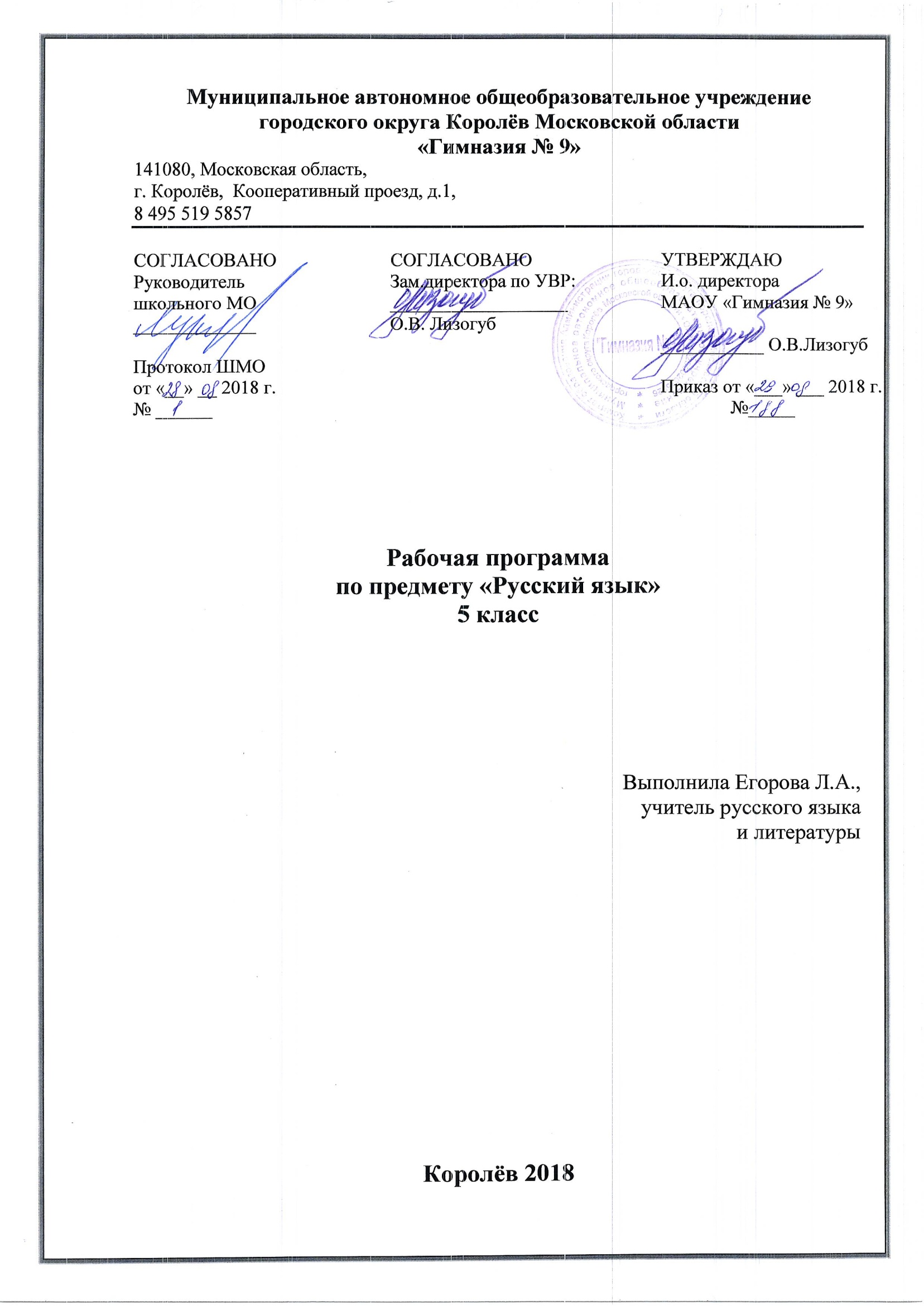 Пояснительная запискаНастоящая рабочая программа по русскому языку для учащихся 5  класса составлена с использованием материалов Федерального государственного образовательного стандарта основного общего образования и  является частью основной образовательной программы основного общего образования МАОУ «Гимназия №9».  Рассчитана на 205 часов в год (6  ч. в неделю).           Разработка рабочей программы мотивирована следующим:программа соответствует ФГОС ООО, раскрывает и детализирует содержание стандартов;программа построена с учётом принципов системности, научности, доступности и преемственности;программа реализует коммуникативно-деятельностный подход в обучении русскому языку в 5 классе;программа способствует развитию коммуникативной, языковой, лингвистической и  культуроведческой компетенций; программа обеспечивает условия для реализации практической направленности обучения;программа учитывает возрастные психологические особенности, возможности и потребности обучающихся 5 класса;программа учитывает образовательные запросы родителей обучающихся 5 класса.Программа разработана на основе УМК   Ладыженская Т.А.,Баранов М.Т., Тростенцова Л.А. и др. Русский язык. 5  класс, 1-2 часть, М., Просвещение, 2017Изучение русского языка в основной школе направлено на достижение следующей  цели:- воспитание гражданственности и патриотизма, любви к русскому языку, сознательного отношения к языку как духовной ценности, средству общения и получения знаний в разных сферах человеческой деятельности;Данная цель обусловливает решение следующих задач:- развитие всех видов речевой деятельности: чтение, аудирование, говорение, письмо;  - формирование универсальных учебных действий: познавательных, регулятивных, коммуникативных;  - формирование прочных орфографических и пунктуационных умений и навыков, овладение нормами русского литературного языка и обогащение словарного запаса и грамматического строя речи учащихся;- развитие речевой и мыслительной деятельности, коммуникативных умений и навыков, обеспечивающих свободное владение русским литературным языком в разных сферах и ситуациях общения, готовности и способности к речевому взаимодействию и взаимопониманию; потребности в речевом самосовершенствовании;  - освоение знаний о русском языке, его устройстве и функционировании в различных сферах и ситуациях общения, стилистических ресурсах, основных нормах русского литературного языка и речевого этикета, обогащение словарного запаса и расширение круга используемых грамматических средств; - применение полученных знаний и умений в собственной речевой практике.Приоритетные формы и методы работы с обучающимися:- интегрированные уроки;- урок-исследование;- игровые формы уроков;- мультимедийные технологии обучения;- уроки-практикумы;- уроки-тестирование;- групповая работа.Приоритетные формы контроля :- устный опрос;- письменный опрос - диктант (контрольный словарный диктант, контрольный диктант); - комплексная контрольная работа (диктант и дополнительное задание (фонетическое, грамматическое, орфографическое, лексическое); - сочинение; - изложение; - самостоятельная работа; - обучающая работа (упражнения и диктанты неконтрольного характера)- тестовые заданияКаждый тематический блок программы включает  основные виды учебной деятельности, которые отрабатываются в процессе урока. Таким образом, программа представляет условия  реализации деятельностного подхода в изучении русского языка в 5 классе.          Программа построена с учётом принципов системности, научности и доступности, а также преемственности и перспективности между различными разделами изучаемого в 5 классе курса русского языка. Каждая тема завершается обобщением и повторением изученного, что должно обеспечивать необходимый уровень прочных знаний  и умений.           В каждый тематический блок включены уроки развития речи и контроля качества знаний.Сроки реализации программы – 1 год.Календарно – тематическое планирование разработано в соответствии с учебным планом, в котором на уроки русского языка в 5 классе отводится 6 часов в неделю (всего 205 часов в год).Планируемые результаты освоения программы по предмету «Русский язык».Предметные:
1) представление об основных функциях языка, о роли русского языка как национального языка русского народа, как государственного языка Российской Федерации .2) понимание места родного языка в системе гуманитарных наук и его роли в образовании в целом;
3) освоение базовых понятий лингвистики: лингвистика и ее основные разделы; язык и речь, речевое общение, речь устная и письменная; монолог, диалог и их виды; ситуация речевого общения; разговорная речь, научный, язык художественной литературы; функционально-смысловые типы речи (повествование, описание, рассуждение); текст, типы текста; основные единицы языка, их признаки и особенности употребления в речи;
4) овладение основными стилистическими ресурсами лексики русского языка, основными нормами русского литературного языка (орфоэпическими, лексическими, грамматическими, орфографическими, пунктуационными), нормами речевого этикета и использование их в своей речевой практике при создании устных и письменных высказываний;
5) проведение различных видов анализа слова (фонетический, морфемный, морфологический), Ученик научится понимать:1. Определяющую роль языка в развитии интеллектуальных и творческих способностей личности, при получении образования, а также роли русского языка в процессе самообразования.2. Основные нормы русского литературного языка (орфоэпические, лексические, грамматические, орфографические, пунктуационные).3. Иметь представление о русском языке как языке русского народа, государственном языке Российской Федерации, средстве межнационального общения, консолидации и единения народов России; о связи языка и культуры народа; роли родного языка в жизни человека и общества.4.  Владеть всеми видами речевой деятельности:
аудирование и чтение:- понимание признаков текста и его функционально-смысловых типов; создавать устные монологические высказывания разной коммуникативной направленности в зависимости от целей, сферы и ситуации общения, участвовать в диалоге. Уметь выделять главную мысль текста, ключевые понятия, оценивать средства аргументации и выразительности. Овладеть различными видами аудирования. Уметь оценивать устные и письменные речевые высказывания с точки зрения их эффективности.- адекватное понимание информации устного и письменного сообщения (цели, темы текста, основной и дополнительной информации);- владение разными видами чтения (просмотровым, ознакомительным, изучающим) текстов разных стилей и жанров;- владение умениями информационной переработки прочитанного текста (план, тезисы); приемами работы с книгой, периодическими изданиями;- способность свободно пользоваться словарями различных типов, справочной литературой, в том числе и на электронных носителях;- адекватное восприятие на слух текстов разных стилей и жанров; владение различными видами аудирования (с полным пониманием аудиотекста, с пониманием его основного содержания, с выборочным извлечением информации);- умение сравнивать речевые высказывания с точки зрения их содержания, принадлежности к определенной функциональной разновидности языка и использованных языковых средств;говорение и письмо:- умение воспроизводить в устной и письменной форме прослушанный или прочитанный текст с заданной степенью свернутости;- способность свободно, правильно излагать свои мысли в устной и письменной форме, соблюдать нормы построения текста (логичность, последовательность, связность, соответствие теме и др.); адекватно выражать свое отношение к фактам и явлениям окружающей действительности, к прочитанному, услышанному, увиденному;- умение создавать устные и письменные тексты разных типов и стилей речи с учетом замысла и ситуации общения; создавать тексты различных жанров (рассказ, отзыв, письмо, расписка, доверенность, заявление), осуществляя при этом осознанный выбор и организацию языковых средств в соответствии с коммуникативной задачей;- владение различными видами монолога и диалога; выступление перед аудиторией сверстников с небольшими сообщениями, докладом;- соблюдение в практике речевого общения основных орфоэпических, лексических, грамматических норм современного русского литературного языка; стилистически корректное использование лексики и фразеологии: соблюдение в практике письма основных правил орфографии и пунктуации;- способность участвовать в речевом общении с соблюдением норм речевого этикета; уместно пользоваться внеязыковыми средствами общения (жестами, мимикой) в различных жизненных ситуациях общения;- осуществление речевого самоконтроля; способность оценивать свою речь с точки зрения ее содержания, языкового и эффективности в достижении поставленных коммуникативных задач; умение находить грамматические и речевые ошибки, недочеты, исправлять их; совершенствовать и редактировать собственные тексты.6. Учащиеся должны знать определения основных изучаемых в V классе языковых единиц, речеведческих понятий, орфографических и пунктуационных правил, обосновывать свои ответы, приводя нужные примеры:-  членить слова на слоги и правильно их переносить;-  определять место ударного слога, наблюдать за перемещением ударения при изменении формы слова, употреблять в речи слова и их формы в соответствии с акцентологическими нормами;- опознавать морфемы и членить слова на морфемы на основе смыслового, грамматического и словообразовательного анализа; характеризовать морфемный состав слова, уточнять лексическое значение слова с опорой на его морфемный состав;- проводить морфемный и словообразовательный анализ слов;- опознавать самостоятельные части речи и их формы, а также служебные части речи и междометия;- проводить морфологический анализ слова;- применять знания и умения по морфемике и словообразованию при проведении морфологического анализа слов;- опознавать основные единицы синтаксиса (словосочетание, предложение, текст);- анализировать различные виды словосочетаний и предложений с точки зрения их структурно-смысловой организации и функциональных особенностей;- находить грамматическую основу предложения;- распознавать главные и второстепенные члены предложения;- опознавать предложения простые и сложные, предложения осложненной структуры;- проводить синтаксический анализ словосочетания и предложения;- соблюдать основные языковые нормы в устной и письменной речи;- опираться на фонетический, морфемный, словообразовательный и морфологический анализ в практике правописания;- опираться на грамматико-интонационный анализ при объяснении расстановки знаков препинания в предложении;- использовать орфографические словари.Ученик получит возможность научиться:1. Производить словообразовательный разбор слов с ясной структурой, морфологический разбор изученных в начальной школе  частей речи, синтаксический разбор предложений;2. С помощью толкового словаря выяснять нормы употребления слова; соблюдать нормы литературного языка в пределах изученного материала.3. Самостоятельно определять цели своего обучения, ставить и формулировать для себя новые задачи в учебе и познавательной деятельности, развивать мотивы и интересы своей познавательной деятельности;4. Самостоятельно планировать пути достижения целей, в том числе альтернативные, осознанно выбирать наиболее эффективные способы решения учебных и познавательных задач.5. Уметь грамотно и четко отвечать на вопросы по пройденному материалу; выступать по заданной теме.6. Оценивать собственную и чужую речь с точки зрения точного, уместного и выразительного словоупотребления;7. Участвовать в разных видах обсуждения, формулировать собственную позицию и аргументировать ее, привлекая сведения из жизненного и читательского опыта;По орфографии. Находить в словах изученные орфограммы, уметь обосновывать их выбор, правильно писать слова с изученными орфограммами; находить и исправлять орфографические ошибки. Правильно писать слова с непроверяемыми орфограммами, изученными в начальной школе.По пунктуации. Обосновывать выбор знаков препинания и расставлять их в предложениях в соответствии с изученными правилами.По связной речи. Составлять план. Подробно, сжато и выборочно излагать повествовательные тексты. Собирать и систематизировать материал к сочинению с учетом темы и основной мысли. Описывать, пейзаж, действия, составлять рассказ на основе услышанного и по воображению. Совершенствовать содержание и языковое оформление своего текста (в соответствии с изученным языковым материалом).ЛичностныеУченик научится:
пониманию русского языка как одной из основных национально-культурных ценностей русского народа, определяющей роли родного языка в развитии интеллектуальных, творческих способностей и моральных качеств личности, его значения в процессе получения школьного образования;
Ученик получит возможность научиться: осознанию эстетической ценности русского языка; уважительному отношению к родному языку, гордости за него; потребности сохранить чистоту русского языка как явления национальной культуры; стремлению к речевому самосовершенствованию;усвоению грамматических средств для свободного выражения мыслей и чувств в процессе речевого общения.МетапредметныеУченик научится:
1) адекватно понимать информацию устного и письменного сообщения (коммуникативной установки, темы текста, основной мысли; основной и дополнительной информации);
2) владению разными видами чтения (поисковым, просмотровым, ознакомительным, изучающим) текстов;
3) способности определять цели предстоящей учебной деятельности (индивидуальной и коллективной), последовательность действий, оценивать достигнутые результаты и адекватно формулировать их в устной и письменной форме;
4) умению воспроизводить прослушанный или прочитанный текст (план, пересказ);
5) правильно излагать свои мысли в устной и письменной форме, соблюдать нормы построения текста (логичность, последовательность, связность, соответствие теме и др.); Ученик получит возможность научиться:участвовать в речевом общении, соблюдая нормы речевого этикета; адекватно использовать жесты, мимику в процессе речевого общения;
выступать перед аудиторией сверстников с небольшими сообщениями;применять приобретенные знания, умения и навыки в повседневной жизни; Содержание учебного предмета с указанием форм организации учебных занятий, основных видов учебной деятельности6 часов в неделю (205 часов в год)Язык и общение (3 ч., в т. ч. 1 Р.Р.)Язык и человек. Общение устное и письменное. Стили речи.Вспоминаем, повторяем, изучаем (26 ч., в т. ч. 1 К.Р., 5 Р.Р.)Части слова. Орфограмма. Место орфограмм в словах. Правописание проверяемых и непроверяемых гласных и согласных в корне слова. Правописание букв и, а, у после шипящих. Разделительные ъ и ь.Самостоятельные и служебные части речи. Имя существительное: три склонения, род, падеж, число. Правописание гласных в падежных окончаниях существительных. Буква ь на конце существительных после шипящих.Имя прилагательное: род, падеж, число. Правописание гласных в падежных окончаниях прилагательных.Местоимения 1, 2 и 3-го лица. Глагол: лицо, время, число, род (в прошедшем времени); правописание гласных в личных окончаниях наиболее употребительных глаголов I и II спряжения; буква ь во 2-м лице единственного числа глаголов. Правописание -тся и -ться; раздельное написание не с глаголами.Наречие (ознакомление). Предлоги и союзы. Раздельное написание предлогов со словами.Р.Р. Текст. Тема текста. Стили.К.Р. Контрольный диктант № 1 с грамматическим заданием по теме «Повторение изученного в начальных классах». Синтаксис. Пунктуация. Культура речи (38 ч., в т. ч. 2 К.Р., 3 Р.Р.)Основные синтаксические понятия (единицы): словосочетание, предложение, текст.Пунктуация как раздел науки о языке.Словосочетание: главное и зависимое слово в словосочетании.Предложение. Простое предложение; виды простых предложений по цели высказывания: повествовательные, вопросительные, побудительные. Восклицательные и невосклицательные предложения. Знаки препинания: знаки завершения (в конце предложения), выделения, разделения (повторение).Грамматическая основа предложения.Главные члены предложения, второстепенные члены предложения: дополнение, определение, обстоятельство.Нераспространенные и распространенные предложения (с двумя главными членами). Предложения с однородными членами, связанными союзами, а также связанными союзами а, но и одиночным союзом и; запятая между однородными членами без союзов и с союзами а, но, и. Обобщающие слова перед однородными членами. Двоеточие после обобщающего слова.Синтаксический разбор словосочетания и предложения.Обращение, знаки препинания при обращении. Вводные слова и словосочетания.Сложное предложение. Наличие двух и более грамматических основ как признак сложного предложения. Сложные предложения с союзами (с двумя главными членами в каждом простом предложении).Запятая между простыми предложениями в сложном предложении перед и, а, но, чтобы, потому что, когда, который, что, если.Прямая речь после слов автора и перед ними; знаки препинания при прямой речи.Диалог. Тире в начале реплик диалога.Р.Р. Речь устная и письменная; диалогическая и монологическая. Основная мысль текста. Этикетные диалоги. Письмо как одна из разновидностей текста.К.Р. Контрольное сочинение-описание. Контрольный диктант № 2 с грамматическим заданием по теме «Синтаксис простого предложения». Контрольный диктант № 3 с грамматическим заданием по теме «Синтаксис и пунктуация».Фонетика. Орфоэпия. Графика. Орфография. Культура речи (18 ч., в т. ч. 1 К.Р., 5 Р.Р.)Фонетика как раздел науки о языке. Звук как единица языка. Звуки речи; гласные и согласные звуки. Ударение в слове. Гласные ударные и безударные. Твердые и мягкие согласные. Твердые и мягкие согласные, не имеющие парных звуков. Звонкие и глухие согласные. Сонорные согласные. Шипящие и ц. Сильные и слабые позиции звуков.Фонетический разбор слова. Орфоэпические словари.Графика как раздел науки о языке. Обозначение звуков речи на письме; алфавит. Рукописные и печатные буквы; прописные и строчные. Каллиграфия.Звуковое значение букв е, ё, ю, я. Обозначение мягкости согласных. Мягкий знак для обозначения мягкости согласных. Опознавательные признаки орфограмм.Орфографический разбор.Орфографические словари.Р.Р. Типы текстов. Повествование. Описание (предмета), отбор языковых средств в зависимости от темы, цели, адресата высказывания. К.Р. Контрольный тест № 1 по теме «Фонетика. Орфоэпия. Графика».Лексика. Культура речи (18 ч., в т. ч. 2 К.Р., 5 Р.Р.)Лексика как раздел науки о языке. Слово как единица языка.Слово и его лексическое значение. Многозначные и однозначные слова. Прямое и переносное значения слов. Омонимы. Синонимы. Антонимы. Толковые словари.Р.Р. Создание текста на основе исходного (подробное изложение), членение его на части. Описание изображенного на картине с использованием необходимых языковых средств.К.Р. Контрольное сочинение-описание. Контрольный тест № 2 по теме «Лексика. Культура речи».Морфемика. Орфография. Культура речи (25 ч., в т. ч. 1 К.Р., 3 Р.Р.)Морфемика как раздел науки о языке. Морфема как минимальная значимая часть слов. Изменение и образование слов. Однокоренные слова. Основа и окончание в самостоятельных словах. Нулевое окончание. Роль окончаний в словах. Корень, суффикс, приставка; их назначение в слове. Чередование гласных и согласных в слове. Варианты морфем. Морфемный разбор слов. Морфемные словари.Орфография как раздел науки о языке. Орфографическое правило.Правописание гласных и согласных в приставках; буквы з и с на конце приставок. Правописание чередующихся гласных о и а в корнях -лож-, -лаг-, -рос-, -раст-. Буквы ё и о после шипящих в корне. Буквы ы и и после ц.Р.Р. Рассуждение в повествовании. Рассуждение, его структура и разновидности.К.Р. Контрольный диктант № 4 с грамматическим заданием по теме «Морфемика».Морфология. Орфография. Культура речи (60 ч.)Имя существительное (22 ч., в т. ч. 1 К.Р., 4 Р.Р.)Имя существительное как часть речи. Синтаксическая роль имени существительного в предложении.Существительные одушевленные и неодушевленные (повторение). Существительные собственные и нарицательные. Большая буква в географических названиях, в названиях улиц и площадей, в названиях исторических событий. Большая буква в названиях книг, газет, журналов, картин и кинофильмов, спектаклей, литературных и музыкальных произведений; выделение этих названий кавычками. Род существительных. Три склонения имен существительных: изменение существительных по падежам и числам. Существительные, имеющие форму только единственного или только множественного числа.Морфологический разбор слов. Буквы о и е после шипящих и ц в окончаниях существительных.Склонение существительных на -ия, -ий, -ие. Правописание гласных в падежных окончаниях имен существительных.Р.Р. Доказательства и объяснения в рассуждении. К.Р. Контрольный диктант № 5 с грамматическим заданием по теме «Имя существительное».Имя прилагательное (14 ч., в т. ч. 1 К.Р., 3 Р.Р.)Имя прилагательное как часть речи. Синтаксическая роль имени прилагательного в предложении.Полные и краткие прилагательные. Правописание гласных в падежных окончаниях прилагательных с основой на шипящую. Неупотребление буквы ь на конце кратких прилагательных с основой на шипящую.Изменение полных прилагательных по родам, падежам и числам, а кратких – по родам и числам.Р.Р. Описание животного. Структура текста данного жанра. Стилистические разновидности этого жанра.К.Р. Контрольное изложение. Контрольный диктант № 6 с грамматическим заданием по теме «Имя прилагательное».Глагол (24 ч., в т. ч. 2 К.Р., 4 Р.Р.)Глагол как часть речи. Синтаксическая роль глагола в предложении.Неопределенная форма глагола (инфинитив на -ть (-ться), -ти (-тись), -чь (-чься). Правописание -ться и -чь (-чься) в неопределенной форме (повторение).Совершенный и несовершенный вид глагола; I и II спряжение. Правописание гласных в безударных личных окончаниях глаголов.Правописание чередующихся гласных е и и в корнях глаголов – -бер-, -бир-, -дер-, -дир-, -мер-, -мир-, -пер-, -пир-, -тер-, -тир-, -стел-, -стил-. Правописание не с глаголами.Р.Р. Понятие о рассказе, об особенностях его структуры и стиля. Невыдуманный рассказ о себе. Рассказы по сюжетным картинкам. К.Р. Контрольное изложение. Контрольный диктант № 7 с грамматическим заданием по теме «Глагол».Повторение и систематизация изученного в 5 классе (15 ч.)К.Р. Комплексный анализ текста как итоговый контроль за год.Формы организации учебных занятий: - урок- беседа, - урок - игра, - урок- исследование, - урок-практикум, - создание проекта, - урок рефлексии,- урок общеметодической направленности, - урок «открытия» новых знаний.Основные виды учебной деятельности: • комплексная работа с текстом; 
• лингвостилистический анализ текста;  
• сочинение-рассуждение; 
• редактирование текста; 
• различные виды диктантов; 
• работа с текстами-миниатюрами;
• коммуникативные и игровые ситуации;• оформление справочника по трудным орфографическим правилам.Календарно – тематическое планирование по предмету «Русский язык» 5 класс (6 часов в неделю; 206 часов в год)№ урока№ урока№ урока№ урокаТема урокаТема урокаТип урокаТип урокаРешаемые проблемыРешаемые проблемыПланируемые результатыПланируемые результатыПланируемые результатыПланируемые результатыПланируемые результатыПланируемые результатыПланируемые результатыПланируемые результатыПланируемые результатыПланируемые результатыПланируемые результатыПланируемые результатыПланируемые результатыПланируемые результатыПланируемые результатыПланируемые результатыПланируемые результатыПланируемые результатыПланируемые результатыПланируемые результатыПланируемые результатыПланируемые результатыПланируемые результатыПланируемые результатыПланируемые результатыПланируемые результатыПланируемые результатыПланируемые результатыПланируемые результатыПланируемые результатыПланируемые результатыПланируемые результатыПланируемые результатыПланируемые результатыПланируемые результатыПланируемые результатыПланируемые результатыПланируемые результатыПланируемые результатыПланируемые результатыПланируемые результатыПланируемые результатыПланируемые результатыПланируемые результатыПланируемые результатыПланируемые результатыПланируемые результатыДомашнее заданиеДомашнее заданиеДомашнее заданиеДомашнее заданиеДомашнее заданиеСроки проведенияСроки проведенияСроки проведенияСроки проведенияСроки проведенияСроки проведенияСроки проведенияСроки проведения№ урока№ урока№ урока№ урокаТема урокаТема урокаТип урокаТип урокаРешаемые проблемыРешаемые проблемыВиды деятельности (элементы содержания, контроль)Виды деятельности (элементы содержания, контроль)Предметные результатыПредметные результатыПредметные результатыПредметные результатыПредметные результатыПредметные результатыПредметные результатыПредметные результатыПредметные результатыПредметные результатыПредметные результатыПредметные результатыПредметные результатыПредметные результатыПредметные результатыПредметные результатыПредметные результатыУУДУУДУУДУУДУУДУУДУУДУУДУУДУУДУУДУУДУУДЛичностные результатыЛичностные результатыЛичностные результатыЛичностные результатыЛичностные результатыЛичностные результатыЛичностные результатыЛичностные результатыЛичностные результатыЛичностные результатыЛичностные результатыЛичностные результатыЛичностные результатыЛичностные результатыЛичностные результатыДомашнее заданиеДомашнее заданиеДомашнее заданиеДомашнее заданиеДомашнее заданиеСроки проведенияСроки проведенияСроки проведенияСроки проведенияСроки проведенияСроки проведенияСроки проведенияСроки проведения111122334455666666666666666667777777777777888888888888888999991010101010101010ЯЗЫК И ОБЩЕНИЕ (3 ч)ЯЗЫК И ОБЩЕНИЕ (3 ч)ЯЗЫК И ОБЩЕНИЕ (3 ч)ЯЗЫК И ОБЩЕНИЕ (3 ч)ЯЗЫК И ОБЩЕНИЕ (3 ч)ЯЗЫК И ОБЩЕНИЕ (3 ч)ЯЗЫК И ОБЩЕНИЕ (3 ч)ЯЗЫК И ОБЩЕНИЕ (3 ч)ЯЗЫК И ОБЩЕНИЕ (3 ч)ЯЗЫК И ОБЩЕНИЕ (3 ч)ЯЗЫК И ОБЩЕНИЕ (3 ч)ЯЗЫК И ОБЩЕНИЕ (3 ч)ЯЗЫК И ОБЩЕНИЕ (3 ч)ЯЗЫК И ОБЩЕНИЕ (3 ч)ЯЗЫК И ОБЩЕНИЕ (3 ч)ЯЗЫК И ОБЩЕНИЕ (3 ч)ЯЗЫК И ОБЩЕНИЕ (3 ч)ЯЗЫК И ОБЩЕНИЕ (3 ч)ЯЗЫК И ОБЩЕНИЕ (3 ч)ЯЗЫК И ОБЩЕНИЕ (3 ч)ЯЗЫК И ОБЩЕНИЕ (3 ч)ЯЗЫК И ОБЩЕНИЕ (3 ч)ЯЗЫК И ОБЩЕНИЕ (3 ч)ЯЗЫК И ОБЩЕНИЕ (3 ч)ЯЗЫК И ОБЩЕНИЕ (3 ч)ЯЗЫК И ОБЩЕНИЕ (3 ч)ЯЗЫК И ОБЩЕНИЕ (3 ч)ЯЗЫК И ОБЩЕНИЕ (3 ч)ЯЗЫК И ОБЩЕНИЕ (3 ч)ЯЗЫК И ОБЩЕНИЕ (3 ч)ЯЗЫК И ОБЩЕНИЕ (3 ч)ЯЗЫК И ОБЩЕНИЕ (3 ч)ЯЗЫК И ОБЩЕНИЕ (3 ч)ЯЗЫК И ОБЩЕНИЕ (3 ч)ЯЗЫК И ОБЩЕНИЕ (3 ч)ЯЗЫК И ОБЩЕНИЕ (3 ч)ЯЗЫК И ОБЩЕНИЕ (3 ч)ЯЗЫК И ОБЩЕНИЕ (3 ч)ЯЗЫК И ОБЩЕНИЕ (3 ч)ЯЗЫК И ОБЩЕНИЕ (3 ч)ЯЗЫК И ОБЩЕНИЕ (3 ч)ЯЗЫК И ОБЩЕНИЕ (3 ч)ЯЗЫК И ОБЩЕНИЕ (3 ч)ЯЗЫК И ОБЩЕНИЕ (3 ч)ЯЗЫК И ОБЩЕНИЕ (3 ч)ЯЗЫК И ОБЩЕНИЕ (3 ч)ЯЗЫК И ОБЩЕНИЕ (3 ч)ЯЗЫК И ОБЩЕНИЕ (3 ч)ЯЗЫК И ОБЩЕНИЕ (3 ч)ЯЗЫК И ОБЩЕНИЕ (3 ч)ЯЗЫК И ОБЩЕНИЕ (3 ч)ЯЗЫК И ОБЩЕНИЕ (3 ч)ЯЗЫК И ОБЩЕНИЕ (3 ч)ЯЗЫК И ОБЩЕНИЕ (3 ч)ЯЗЫК И ОБЩЕНИЕ (3 ч)ЯЗЫК И ОБЩЕНИЕ (3 ч)ЯЗЫК И ОБЩЕНИЕ (3 ч)ЯЗЫК И ОБЩЕНИЕ (3 ч)ЯЗЫК И ОБЩЕНИЕ (3 ч)ЯЗЫК И ОБЩЕНИЕ (3 ч)ЯЗЫК И ОБЩЕНИЕ (3 ч)ЯЗЫК И ОБЩЕНИЕ (3 ч)ЯЗЫК И ОБЩЕНИЕ (3 ч)ЯЗЫК И ОБЩЕНИЕ (3 ч)ЯЗЫК И ОБЩЕНИЕ (3 ч)ЯЗЫК И ОБЩЕНИЕ (3 ч)ЯЗЫК И ОБЩЕНИЕ (3 ч)ЯЗЫК И ОБЩЕНИЕ (3 ч)ЯЗЫК И ОБЩЕНИЕ (3 ч)ЯЗЫК И ОБЩЕНИЕ (3 ч)1Язык и человек. Язык и речьЯзык и человек. Язык и речьЯзык и человек. Язык и речьЯзык и человек. Язык и речьЯзык и человек. Язык и речьУрок «открытия» нового знанияУрок «открытия» нового знанияДля чего нужен язык? Какие бывают виды общения? Чему можно научиться на уроках русского языка?Для чего нужен язык? Какие бывают виды общения? Чему можно научиться на уроках русского языка?Формирование у учащихся умений построения и реализации новых знаний (понятий, способов действий): изучение содержания параграфа учебника, работа с орфограммами, анализ текстаФормирование у учащихся умений построения и реализации новых знаний (понятий, способов действий): изучение содержания параграфа учебника, работа с орфограммами, анализ текстаНаучиться дифференцировать понятия язык и речь, определять коммуникативную функцию языкаНаучиться дифференцировать понятия язык и речь, определять коммуникативную функцию языкаНаучиться дифференцировать понятия язык и речь, определять коммуникативную функцию языкаНаучиться дифференцировать понятия язык и речь, определять коммуникативную функцию языкаНаучиться дифференцировать понятия язык и речь, определять коммуникативную функцию языкаНаучиться дифференцировать понятия язык и речь, определять коммуникативную функцию языкаНаучиться дифференцировать понятия язык и речь, определять коммуникативную функцию языкаНаучиться дифференцировать понятия язык и речь, определять коммуникативную функцию языкаНаучиться дифференцировать понятия язык и речь, определять коммуникативную функцию языкаНаучиться дифференцировать понятия язык и речь, определять коммуникативную функцию языкаНаучиться дифференцировать понятия язык и речь, определять коммуникативную функцию языкаНаучиться дифференцировать понятия язык и речь, определять коммуникативную функцию языкаНаучиться дифференцировать понятия язык и речь, определять коммуникативную функцию языкаНаучиться дифференцировать понятия язык и речь, определять коммуникативную функцию языкаНаучиться дифференцировать понятия язык и речь, определять коммуникативную функцию языкаНаучиться дифференцировать понятия язык и речь, определять коммуникативную функцию языкаНаучиться дифференцировать понятия язык и речь, определять коммуникативную функцию языкаКоммуникативные: слушать и слышать друг друга; с достаточной полнотой и точностью выражать свои мысли в соответствии с задачами и условиями коммуникации.Регулятивные: самостоятельно выделять и формулировать познавательную цель; искать и выделять необходимую информацию.Познавательные:объяснять языковые явления, процессы, связи и отношения, выявляемые в ходе исследования структуры словаКоммуникативные: слушать и слышать друг друга; с достаточной полнотой и точностью выражать свои мысли в соответствии с задачами и условиями коммуникации.Регулятивные: самостоятельно выделять и формулировать познавательную цель; искать и выделять необходимую информацию.Познавательные:объяснять языковые явления, процессы, связи и отношения, выявляемые в ходе исследования структуры словаКоммуникативные: слушать и слышать друг друга; с достаточной полнотой и точностью выражать свои мысли в соответствии с задачами и условиями коммуникации.Регулятивные: самостоятельно выделять и формулировать познавательную цель; искать и выделять необходимую информацию.Познавательные:объяснять языковые явления, процессы, связи и отношения, выявляемые в ходе исследования структуры словаКоммуникативные: слушать и слышать друг друга; с достаточной полнотой и точностью выражать свои мысли в соответствии с задачами и условиями коммуникации.Регулятивные: самостоятельно выделять и формулировать познавательную цель; искать и выделять необходимую информацию.Познавательные:объяснять языковые явления, процессы, связи и отношения, выявляемые в ходе исследования структуры словаКоммуникативные: слушать и слышать друг друга; с достаточной полнотой и точностью выражать свои мысли в соответствии с задачами и условиями коммуникации.Регулятивные: самостоятельно выделять и формулировать познавательную цель; искать и выделять необходимую информацию.Познавательные:объяснять языковые явления, процессы, связи и отношения, выявляемые в ходе исследования структуры словаКоммуникативные: слушать и слышать друг друга; с достаточной полнотой и точностью выражать свои мысли в соответствии с задачами и условиями коммуникации.Регулятивные: самостоятельно выделять и формулировать познавательную цель; искать и выделять необходимую информацию.Познавательные:объяснять языковые явления, процессы, связи и отношения, выявляемые в ходе исследования структуры словаКоммуникативные: слушать и слышать друг друга; с достаточной полнотой и точностью выражать свои мысли в соответствии с задачами и условиями коммуникации.Регулятивные: самостоятельно выделять и формулировать познавательную цель; искать и выделять необходимую информацию.Познавательные:объяснять языковые явления, процессы, связи и отношения, выявляемые в ходе исследования структуры словаКоммуникативные: слушать и слышать друг друга; с достаточной полнотой и точностью выражать свои мысли в соответствии с задачами и условиями коммуникации.Регулятивные: самостоятельно выделять и формулировать познавательную цель; искать и выделять необходимую информацию.Познавательные:объяснять языковые явления, процессы, связи и отношения, выявляемые в ходе исследования структуры словаКоммуникативные: слушать и слышать друг друга; с достаточной полнотой и точностью выражать свои мысли в соответствии с задачами и условиями коммуникации.Регулятивные: самостоятельно выделять и формулировать познавательную цель; искать и выделять необходимую информацию.Познавательные:объяснять языковые явления, процессы, связи и отношения, выявляемые в ходе исследования структуры словаКоммуникативные: слушать и слышать друг друга; с достаточной полнотой и точностью выражать свои мысли в соответствии с задачами и условиями коммуникации.Регулятивные: самостоятельно выделять и формулировать познавательную цель; искать и выделять необходимую информацию.Познавательные:объяснять языковые явления, процессы, связи и отношения, выявляемые в ходе исследования структуры словаКоммуникативные: слушать и слышать друг друга; с достаточной полнотой и точностью выражать свои мысли в соответствии с задачами и условиями коммуникации.Регулятивные: самостоятельно выделять и формулировать познавательную цель; искать и выделять необходимую информацию.Познавательные:объяснять языковые явления, процессы, связи и отношения, выявляемые в ходе исследования структуры словаКоммуникативные: слушать и слышать друг друга; с достаточной полнотой и точностью выражать свои мысли в соответствии с задачами и условиями коммуникации.Регулятивные: самостоятельно выделять и формулировать познавательную цель; искать и выделять необходимую информацию.Познавательные:объяснять языковые явления, процессы, связи и отношения, выявляемые в ходе исследования структуры словаКоммуникативные: слушать и слышать друг друга; с достаточной полнотой и точностью выражать свои мысли в соответствии с задачами и условиями коммуникации.Регулятивные: самостоятельно выделять и формулировать познавательную цель; искать и выделять необходимую информацию.Познавательные:объяснять языковые явления, процессы, связи и отношения, выявляемые в ходе исследования структуры словаКоммуникативные: слушать и слышать друг друга; с достаточной полнотой и точностью выражать свои мысли в соответствии с задачами и условиями коммуникации.Регулятивные: самостоятельно выделять и формулировать познавательную цель; искать и выделять необходимую информацию.Познавательные:объяснять языковые явления, процессы, связи и отношения, выявляемые в ходе исследования структуры словаФормирование «стартовой» мотивации к изучению нового материалаФормирование «стартовой» мотивации к изучению нового материалаФормирование «стартовой» мотивации к изучению нового материалаФормирование «стартовой» мотивации к изучению нового материалаФормирование «стартовой» мотивации к изучению нового материалаФормирование «стартовой» мотивации к изучению нового материалаФормирование «стартовой» мотивации к изучению нового материалаФормирование «стартовой» мотивации к изучению нового материалаФормирование «стартовой» мотивации к изучению нового материалаФормирование «стартовой» мотивации к изучению нового материалаФормирование «стартовой» мотивации к изучению нового материалаФормирование «стартовой» мотивации к изучению нового материалаФормирование «стартовой» мотивации к изучению нового материалаФормирование «стартовой» мотивации к изучению нового материала1 неделя сентября1 неделя сентября1 неделя сентября1 неделя сентября1 неделя сентября1 неделя сентября1 неделя сентября1 неделя сентябряТехнологии: здоровьесбережения, проблемного обучения, развивающего обученияТехнологии: здоровьесбережения, проблемного обучения, развивающего обученияТехнологии: здоровьесбережения, проблемного обучения, развивающего обученияТехнологии: здоровьесбережения, проблемного обучения, развивающего обученияТехнологии: здоровьесбережения, проблемного обучения, развивающего обученияТехнологии: здоровьесбережения, проблемного обучения, развивающего обученияТехнологии: здоровьесбережения, проблемного обучения, развивающего обученияТехнологии: здоровьесбережения, проблемного обучения, развивающего обученияТехнологии: здоровьесбережения, проблемного обучения, развивающего обученияТехнологии: здоровьесбережения, проблемного обучения, развивающего обученияТехнологии: здоровьесбережения, проблемного обучения, развивающего обученияТехнологии: здоровьесбережения, проблемного обучения, развивающего обученияТехнологии: здоровьесбережения, проблемного обучения, развивающего обученияТехнологии: здоровьесбережения, проблемного обучения, развивающего обученияТехнологии: здоровьесбережения, проблемного обучения, развивающего обученияТехнологии: здоровьесбережения, проблемного обучения, развивающего обученияТехнологии: здоровьесбережения, проблемного обучения, развивающего обученияТехнологии: здоровьесбережения, проблемного обучения, развивающего обученияТехнологии: здоровьесбережения, проблемного обучения, развивающего обученияТехнологии: здоровьесбережения, проблемного обучения, развивающего обученияТехнологии: здоровьесбережения, проблемного обучения, развивающего обученияТехнологии: здоровьесбережения, проблемного обучения, развивающего обученияТехнологии: здоровьесбережения, проблемного обучения, развивающего обученияТехнологии: здоровьесбережения, проблемного обучения, развивающего обученияТехнологии: здоровьесбережения, проблемного обучения, развивающего обученияТехнологии: здоровьесбережения, проблемного обучения, развивающего обученияТехнологии: здоровьесбережения, проблемного обучения, развивающего обученияТехнологии: здоровьесбережения, проблемного обучения, развивающего обученияТехнологии: здоровьесбережения, проблемного обучения, развивающего обученияТехнологии: здоровьесбережения, проблемного обучения, развивающего обученияТехнологии: здоровьесбережения, проблемного обучения, развивающего обученияТехнологии: здоровьесбережения, проблемного обучения, развивающего обученияТехнологии: здоровьесбережения, проблемного обучения, развивающего обученияТехнологии: здоровьесбережения, проблемного обучения, развивающего обученияТехнологии: здоровьесбережения, проблемного обучения, развивающего обученияТехнологии: здоровьесбережения, проблемного обучения, развивающего обученияТехнологии: здоровьесбережения, проблемного обучения, развивающего обученияТехнологии: здоровьесбережения, проблемного обучения, развивающего обученияТехнологии: здоровьесбережения, проблемного обучения, развивающего обученияТехнологии: здоровьесбережения, проблемного обучения, развивающего обученияТехнологии: здоровьесбережения, проблемного обучения, развивающего обученияТехнологии: здоровьесбережения, проблемного обучения, развивающего обученияТехнологии: здоровьесбережения, проблемного обучения, развивающего обученияТехнологии: здоровьесбережения, проблемного обучения, развивающего обученияТехнологии: здоровьесбережения, проблемного обучения, развивающего обученияТехнологии: здоровьесбережения, проблемного обучения, развивающего обученияТехнологии: здоровьесбережения, проблемного обучения, развивающего обученияТехнологии: здоровьесбережения, проблемного обучения, развивающего обученияТехнологии: здоровьесбережения, проблемного обучения, развивающего обученияТехнологии: здоровьесбережения, проблемного обучения, развивающего обученияТехнологии: здоровьесбережения, проблемного обучения, развивающего обученияТехнологии: здоровьесбережения, проблемного обучения, развивающего обученияТехнологии: здоровьесбережения, проблемного обучения, развивающего обученияТехнологии: здоровьесбережения, проблемного обучения, развивающего обученияТехнологии: здоровьесбережения, проблемного обучения, развивающего обученияТехнологии: здоровьесбережения, проблемного обучения, развивающего обученияТехнологии: здоровьесбережения, проблемного обучения, развивающего обученияТехнологии: здоровьесбережения, проблемного обучения, развивающего обученияТехнологии: здоровьесбережения, проблемного обучения, развивающего обученияТехнологии: здоровьесбережения, проблемного обучения, развивающего обученияТехнологии: здоровьесбережения, проблемного обучения, развивающего обученияТехнологии: здоровьесбережения, проблемного обучения, развивающего обученияТехнологии: здоровьесбережения, проблемного обучения, развивающего обученияТехнологии: здоровьесбережения, проблемного обучения, развивающего обученияТехнологии: здоровьесбережения, проблемного обучения, развивающего обученияТехнологии: здоровьесбережения, проблемного обучения, развивающего обученияТехнологии: здоровьесбережения, проблемного обучения, развивающего обученияТехнологии: здоровьесбережения, проблемного обучения, развивающего обученияТехнологии: здоровьесбережения, проблемного обучения, развивающего обученияТехнологии: здоровьесбережения, проблемного обучения, развивающего обучения2Язык и его единицыЯзык и его единицыЯзык и его единицыЯзык и его единицыЯзык и его единицыУрок «открытия» нового знанияУрок «открытия» нового знанияЧто такое языковые единицы? Какие существуют виды языковых единиц?Что такое языковые единицы? Какие существуют виды языковых единиц?Формирование у учащихся умений построения и реализации новых знаний (понятий, способов действий): составление плана статьи, фронтальная беседа, комплексное повторение, проектирование выполнения домашнего задания, комментирование выставленных оценокНаучиться различать языковые единицы, виды языковых единиц, формировать навыки языкового анализа Научиться различать языковые единицы, виды языковых единиц, формировать навыки языкового анализа Научиться различать языковые единицы, виды языковых единиц, формировать навыки языкового анализа Научиться различать языковые единицы, виды языковых единиц, формировать навыки языкового анализа Научиться различать языковые единицы, виды языковых единиц, формировать навыки языкового анализа Научиться различать языковые единицы, виды языковых единиц, формировать навыки языкового анализа Научиться различать языковые единицы, виды языковых единиц, формировать навыки языкового анализа Научиться различать языковые единицы, виды языковых единиц, формировать навыки языкового анализа Научиться различать языковые единицы, виды языковых единиц, формировать навыки языкового анализа Научиться различать языковые единицы, виды языковых единиц, формировать навыки языкового анализа Научиться различать языковые единицы, виды языковых единиц, формировать навыки языкового анализа Научиться различать языковые единицы, виды языковых единиц, формировать навыки языкового анализа Научиться различать языковые единицы, виды языковых единиц, формировать навыки языкового анализа Научиться различать языковые единицы, виды языковых единиц, формировать навыки языкового анализа Научиться различать языковые единицы, виды языковых единиц, формировать навыки языкового анализа Научиться различать языковые единицы, виды языковых единиц, формировать навыки языкового анализа Коммуникативные: добывать недостающую информацию с помощью вопросов (познавательная инициативность).Регулятивные: применять методы информационного поиска, в том числе с помощью компьютерных средств.Познавательные: объяснять языковые явления, процессы, связи и отношения, выявляемые в ходе исследования структуры словаКоммуникативные: добывать недостающую информацию с помощью вопросов (познавательная инициативность).Регулятивные: применять методы информационного поиска, в том числе с помощью компьютерных средств.Познавательные: объяснять языковые явления, процессы, связи и отношения, выявляемые в ходе исследования структуры словаКоммуникативные: добывать недостающую информацию с помощью вопросов (познавательная инициативность).Регулятивные: применять методы информационного поиска, в том числе с помощью компьютерных средств.Познавательные: объяснять языковые явления, процессы, связи и отношения, выявляемые в ходе исследования структуры словаКоммуникативные: добывать недостающую информацию с помощью вопросов (познавательная инициативность).Регулятивные: применять методы информационного поиска, в том числе с помощью компьютерных средств.Познавательные: объяснять языковые явления, процессы, связи и отношения, выявляемые в ходе исследования структуры словаКоммуникативные: добывать недостающую информацию с помощью вопросов (познавательная инициативность).Регулятивные: применять методы информационного поиска, в том числе с помощью компьютерных средств.Познавательные: объяснять языковые явления, процессы, связи и отношения, выявляемые в ходе исследования структуры словаКоммуникативные: добывать недостающую информацию с помощью вопросов (познавательная инициативность).Регулятивные: применять методы информационного поиска, в том числе с помощью компьютерных средств.Познавательные: объяснять языковые явления, процессы, связи и отношения, выявляемые в ходе исследования структуры словаКоммуникативные: добывать недостающую информацию с помощью вопросов (познавательная инициативность).Регулятивные: применять методы информационного поиска, в том числе с помощью компьютерных средств.Познавательные: объяснять языковые явления, процессы, связи и отношения, выявляемые в ходе исследования структуры словаКоммуникативные: добывать недостающую информацию с помощью вопросов (познавательная инициативность).Регулятивные: применять методы информационного поиска, в том числе с помощью компьютерных средств.Познавательные: объяснять языковые явления, процессы, связи и отношения, выявляемые в ходе исследования структуры словаКоммуникативные: добывать недостающую информацию с помощью вопросов (познавательная инициативность).Регулятивные: применять методы информационного поиска, в том числе с помощью компьютерных средств.Познавательные: объяснять языковые явления, процессы, связи и отношения, выявляемые в ходе исследования структуры словаКоммуникативные: добывать недостающую информацию с помощью вопросов (познавательная инициативность).Регулятивные: применять методы информационного поиска, в том числе с помощью компьютерных средств.Познавательные: объяснять языковые явления, процессы, связи и отношения, выявляемые в ходе исследования структуры словаКоммуникативные: добывать недостающую информацию с помощью вопросов (познавательная инициативность).Регулятивные: применять методы информационного поиска, в том числе с помощью компьютерных средств.Познавательные: объяснять языковые явления, процессы, связи и отношения, выявляемые в ходе исследования структуры словаКоммуникативные: добывать недостающую информацию с помощью вопросов (познавательная инициативность).Регулятивные: применять методы информационного поиска, в том числе с помощью компьютерных средств.Познавательные: объяснять языковые явления, процессы, связи и отношения, выявляемые в ходе исследования структуры словаКоммуникативные: добывать недостающую информацию с помощью вопросов (познавательная инициативность).Регулятивные: применять методы информационного поиска, в том числе с помощью компьютерных средств.Познавательные: объяснять языковые явления, процессы, связи и отношения, выявляемые в ходе исследования структуры словаКоммуникативные: добывать недостающую информацию с помощью вопросов (познавательная инициативность).Регулятивные: применять методы информационного поиска, в том числе с помощью компьютерных средств.Познавательные: объяснять языковые явления, процессы, связи и отношения, выявляемые в ходе исследования структуры словаКоммуникативные: добывать недостающую информацию с помощью вопросов (познавательная инициативность).Регулятивные: применять методы информационного поиска, в том числе с помощью компьютерных средств.Познавательные: объяснять языковые явления, процессы, связи и отношения, выявляемые в ходе исследования структуры словаКоммуникативные: добывать недостающую информацию с помощью вопросов (познавательная инициативность).Регулятивные: применять методы информационного поиска, в том числе с помощью компьютерных средств.Познавательные: объяснять языковые явления, процессы, связи и отношения, выявляемые в ходе исследования структуры словаФормирование знания о своей этнической принадлежности, освоение национальных ценностей, традиций, культуры, о народах и этнических группах РоссииФормирование знания о своей этнической принадлежности, освоение национальных ценностей, традиций, культуры, о народах и этнических группах РоссииФормирование знания о своей этнической принадлежности, освоение национальных ценностей, традиций, культуры, о народах и этнических группах РоссииФормирование знания о своей этнической принадлежности, освоение национальных ценностей, традиций, культуры, о народах и этнических группах РоссииФормирование знания о своей этнической принадлежности, освоение национальных ценностей, традиций, культуры, о народах и этнических группах РоссииФормирование знания о своей этнической принадлежности, освоение национальных ценностей, традиций, культуры, о народах и этнических группах РоссииФормирование знания о своей этнической принадлежности, освоение национальных ценностей, традиций, культуры, о народах и этнических группах РоссииФормирование знания о своей этнической принадлежности, освоение национальных ценностей, традиций, культуры, о народах и этнических группах РоссииФормирование знания о своей этнической принадлежности, освоение национальных ценностей, традиций, культуры, о народах и этнических группах РоссииФормирование знания о своей этнической принадлежности, освоение национальных ценностей, традиций, культуры, о народах и этнических группах РоссииФормирование знания о своей этнической принадлежности, освоение национальных ценностей, традиций, культуры, о народах и этнических группах РоссииФормирование знания о своей этнической принадлежности, освоение национальных ценностей, традиций, культуры, о народах и этнических группах РоссииФормирование знания о своей этнической принадлежности, освоение национальных ценностей, традиций, культуры, о народах и этнических группах РоссииФормирование знания о своей этнической принадлежности, освоение национальных ценностей, традиций, культуры, о народах и этнических группах России1 неделя сентября1 неделя сентября1 неделя сентября1 неделя сентября1 неделя сентября1 неделя сентября1 неделя сентября1 неделя сентябряТехнологии: здоровьесбережения, проблемного обучения, развивающего обученияТехнологии: здоровьесбережения, проблемного обучения, развивающего обученияТехнологии: здоровьесбережения, проблемного обучения, развивающего обученияТехнологии: здоровьесбережения, проблемного обучения, развивающего обученияТехнологии: здоровьесбережения, проблемного обучения, развивающего обученияТехнологии: здоровьесбережения, проблемного обучения, развивающего обученияТехнологии: здоровьесбережения, проблемного обучения, развивающего обученияТехнологии: здоровьесбережения, проблемного обучения, развивающего обученияТехнологии: здоровьесбережения, проблемного обучения, развивающего обученияТехнологии: здоровьесбережения, проблемного обучения, развивающего обученияТехнологии: здоровьесбережения, проблемного обучения, развивающего обученияТехнологии: здоровьесбережения, проблемного обучения, развивающего обученияТехнологии: здоровьесбережения, проблемного обучения, развивающего обученияТехнологии: здоровьесбережения, проблемного обучения, развивающего обученияТехнологии: здоровьесбережения, проблемного обучения, развивающего обученияТехнологии: здоровьесбережения, проблемного обучения, развивающего обученияТехнологии: здоровьесбережения, проблемного обучения, развивающего обученияТехнологии: здоровьесбережения, проблемного обучения, развивающего обученияТехнологии: здоровьесбережения, проблемного обучения, развивающего обученияТехнологии: здоровьесбережения, проблемного обучения, развивающего обученияТехнологии: здоровьесбережения, проблемного обучения, развивающего обученияТехнологии: здоровьесбережения, проблемного обучения, развивающего обученияТехнологии: здоровьесбережения, проблемного обучения, развивающего обученияТехнологии: здоровьесбережения, проблемного обучения, развивающего обученияТехнологии: здоровьесбережения, проблемного обучения, развивающего обученияТехнологии: здоровьесбережения, проблемного обучения, развивающего обученияТехнологии: здоровьесбережения, проблемного обучения, развивающего обученияТехнологии: здоровьесбережения, проблемного обучения, развивающего обученияТехнологии: здоровьесбережения, проблемного обучения, развивающего обученияТехнологии: здоровьесбережения, проблемного обучения, развивающего обученияТехнологии: здоровьесбережения, проблемного обучения, развивающего обученияТехнологии: здоровьесбережения, проблемного обучения, развивающего обученияТехнологии: здоровьесбережения, проблемного обучения, развивающего обученияТехнологии: здоровьесбережения, проблемного обучения, развивающего обученияТехнологии: здоровьесбережения, проблемного обучения, развивающего обученияТехнологии: здоровьесбережения, проблемного обучения, развивающего обученияТехнологии: здоровьесбережения, проблемного обучения, развивающего обученияТехнологии: здоровьесбережения, проблемного обучения, развивающего обученияТехнологии: здоровьесбережения, проблемного обучения, развивающего обученияТехнологии: здоровьесбережения, проблемного обучения, развивающего обученияТехнологии: здоровьесбережения, проблемного обучения, развивающего обученияТехнологии: здоровьесбережения, проблемного обучения, развивающего обученияТехнологии: здоровьесбережения, проблемного обучения, развивающего обученияТехнологии: здоровьесбережения, проблемного обучения, развивающего обученияТехнологии: здоровьесбережения, проблемного обучения, развивающего обученияТехнологии: здоровьесбережения, проблемного обучения, развивающего обученияТехнологии: здоровьесбережения, проблемного обучения, развивающего обученияТехнологии: здоровьесбережения, проблемного обучения, развивающего обученияТехнологии: здоровьесбережения, проблемного обучения, развивающего обученияТехнологии: здоровьесбережения, проблемного обучения, развивающего обученияТехнологии: здоровьесбережения, проблемного обучения, развивающего обученияТехнологии: здоровьесбережения, проблемного обучения, развивающего обученияТехнологии: здоровьесбережения, проблемного обучения, развивающего обученияТехнологии: здоровьесбережения, проблемного обучения, развивающего обученияТехнологии: здоровьесбережения, проблемного обучения, развивающего обученияТехнологии: здоровьесбережения, проблемного обучения, развивающего обученияТехнологии: здоровьесбережения, проблемного обучения, развивающего обученияТехнологии: здоровьесбережения, проблемного обучения, развивающего обученияТехнологии: здоровьесбережения, проблемного обучения, развивающего обученияТехнологии: здоровьесбережения, проблемного обучения, развивающего обученияТехнологии: здоровьесбережения, проблемного обучения, развивающего обученияТехнологии: здоровьесбережения, проблемного обучения, развивающего обучения3Композиционные и языковые признаки стиля речиКомпозиционные и языковые признаки стиля речиКомпозиционные и языковые признаки стиля речиКомпозиционные и языковые признаки стиля речиКомпозиционные и языковые признаки стиля речиР.Р. Урок общеметодической направленностиР.Р. Урок общеметодической направленностиКаковы композиционные и языковые признаки стиля речи?Каковы композиционные и языковые признаки стиля речи?Формирование у учащихся деятельностных способностей и способностей к структурированию и систематизации изучаемого предметного содержания: комплексное повторение, самостоятельная работа с портфолио (таблица композиционных и языковых признаков стиля речи), коллективное проектирование способов выполнения домашнего задания, комментирование выставленных оценокНаучиться различать разные виды речи и определять в зависимости от задачи высказывания разговорный, научный и художественный стили речиНаучиться различать разные виды речи и определять в зависимости от задачи высказывания разговорный, научный и художественный стили речиНаучиться различать разные виды речи и определять в зависимости от задачи высказывания разговорный, научный и художественный стили речиНаучиться различать разные виды речи и определять в зависимости от задачи высказывания разговорный, научный и художественный стили речиНаучиться различать разные виды речи и определять в зависимости от задачи высказывания разговорный, научный и художественный стили речиНаучиться различать разные виды речи и определять в зависимости от задачи высказывания разговорный, научный и художественный стили речиНаучиться различать разные виды речи и определять в зависимости от задачи высказывания разговорный, научный и художественный стили речиНаучиться различать разные виды речи и определять в зависимости от задачи высказывания разговорный, научный и художественный стили речиНаучиться различать разные виды речи и определять в зависимости от задачи высказывания разговорный, научный и художественный стили речиНаучиться различать разные виды речи и определять в зависимости от задачи высказывания разговорный, научный и художественный стили речиНаучиться различать разные виды речи и определять в зависимости от задачи высказывания разговорный, научный и художественный стили речиНаучиться различать разные виды речи и определять в зависимости от задачи высказывания разговорный, научный и художественный стили речиНаучиться различать разные виды речи и определять в зависимости от задачи высказывания разговорный, научный и художественный стили речиНаучиться различать разные виды речи и определять в зависимости от задачи высказывания разговорный, научный и художественный стили речиНаучиться различать разные виды речи и определять в зависимости от задачи высказывания разговорный, научный и художественный стили речиНаучиться различать разные виды речи и определять в зависимости от задачи высказывания разговорный, научный и художественный стили речиНаучиться различать разные виды речи и определять в зависимости от задачи высказывания разговорный, научный и художественный стили речиКоммуникативные: проявлять речевые действия: использовать адекватные языковые средства для отображения в форме речевых высказываний своих чувств, мыслей, побуждений и иных составляющих внутреннего мира.Регулятивные: осознавать самого себя как движущую силу своего научения, свою способность к мобилизации сил и энергии, волевому усилию – к выбору в ситуации мотивационного конфликта, к преодолению препятствий.Познавательные: объяснять языковые явления, процессы, связи и отношения, выявляемые в ходе исследования структуры текстаКоммуникативные: проявлять речевые действия: использовать адекватные языковые средства для отображения в форме речевых высказываний своих чувств, мыслей, побуждений и иных составляющих внутреннего мира.Регулятивные: осознавать самого себя как движущую силу своего научения, свою способность к мобилизации сил и энергии, волевому усилию – к выбору в ситуации мотивационного конфликта, к преодолению препятствий.Познавательные: объяснять языковые явления, процессы, связи и отношения, выявляемые в ходе исследования структуры текстаКоммуникативные: проявлять речевые действия: использовать адекватные языковые средства для отображения в форме речевых высказываний своих чувств, мыслей, побуждений и иных составляющих внутреннего мира.Регулятивные: осознавать самого себя как движущую силу своего научения, свою способность к мобилизации сил и энергии, волевому усилию – к выбору в ситуации мотивационного конфликта, к преодолению препятствий.Познавательные: объяснять языковые явления, процессы, связи и отношения, выявляемые в ходе исследования структуры текстаКоммуникативные: проявлять речевые действия: использовать адекватные языковые средства для отображения в форме речевых высказываний своих чувств, мыслей, побуждений и иных составляющих внутреннего мира.Регулятивные: осознавать самого себя как движущую силу своего научения, свою способность к мобилизации сил и энергии, волевому усилию – к выбору в ситуации мотивационного конфликта, к преодолению препятствий.Познавательные: объяснять языковые явления, процессы, связи и отношения, выявляемые в ходе исследования структуры текстаКоммуникативные: проявлять речевые действия: использовать адекватные языковые средства для отображения в форме речевых высказываний своих чувств, мыслей, побуждений и иных составляющих внутреннего мира.Регулятивные: осознавать самого себя как движущую силу своего научения, свою способность к мобилизации сил и энергии, волевому усилию – к выбору в ситуации мотивационного конфликта, к преодолению препятствий.Познавательные: объяснять языковые явления, процессы, связи и отношения, выявляемые в ходе исследования структуры текстаКоммуникативные: проявлять речевые действия: использовать адекватные языковые средства для отображения в форме речевых высказываний своих чувств, мыслей, побуждений и иных составляющих внутреннего мира.Регулятивные: осознавать самого себя как движущую силу своего научения, свою способность к мобилизации сил и энергии, волевому усилию – к выбору в ситуации мотивационного конфликта, к преодолению препятствий.Познавательные: объяснять языковые явления, процессы, связи и отношения, выявляемые в ходе исследования структуры текстаКоммуникативные: проявлять речевые действия: использовать адекватные языковые средства для отображения в форме речевых высказываний своих чувств, мыслей, побуждений и иных составляющих внутреннего мира.Регулятивные: осознавать самого себя как движущую силу своего научения, свою способность к мобилизации сил и энергии, волевому усилию – к выбору в ситуации мотивационного конфликта, к преодолению препятствий.Познавательные: объяснять языковые явления, процессы, связи и отношения, выявляемые в ходе исследования структуры текстаКоммуникативные: проявлять речевые действия: использовать адекватные языковые средства для отображения в форме речевых высказываний своих чувств, мыслей, побуждений и иных составляющих внутреннего мира.Регулятивные: осознавать самого себя как движущую силу своего научения, свою способность к мобилизации сил и энергии, волевому усилию – к выбору в ситуации мотивационного конфликта, к преодолению препятствий.Познавательные: объяснять языковые явления, процессы, связи и отношения, выявляемые в ходе исследования структуры текстаКоммуникативные: проявлять речевые действия: использовать адекватные языковые средства для отображения в форме речевых высказываний своих чувств, мыслей, побуждений и иных составляющих внутреннего мира.Регулятивные: осознавать самого себя как движущую силу своего научения, свою способность к мобилизации сил и энергии, волевому усилию – к выбору в ситуации мотивационного конфликта, к преодолению препятствий.Познавательные: объяснять языковые явления, процессы, связи и отношения, выявляемые в ходе исследования структуры текстаКоммуникативные: проявлять речевые действия: использовать адекватные языковые средства для отображения в форме речевых высказываний своих чувств, мыслей, побуждений и иных составляющих внутреннего мира.Регулятивные: осознавать самого себя как движущую силу своего научения, свою способность к мобилизации сил и энергии, волевому усилию – к выбору в ситуации мотивационного конфликта, к преодолению препятствий.Познавательные: объяснять языковые явления, процессы, связи и отношения, выявляемые в ходе исследования структуры текстаКоммуникативные: проявлять речевые действия: использовать адекватные языковые средства для отображения в форме речевых высказываний своих чувств, мыслей, побуждений и иных составляющих внутреннего мира.Регулятивные: осознавать самого себя как движущую силу своего научения, свою способность к мобилизации сил и энергии, волевому усилию – к выбору в ситуации мотивационного конфликта, к преодолению препятствий.Познавательные: объяснять языковые явления, процессы, связи и отношения, выявляемые в ходе исследования структуры текстаКоммуникативные: проявлять речевые действия: использовать адекватные языковые средства для отображения в форме речевых высказываний своих чувств, мыслей, побуждений и иных составляющих внутреннего мира.Регулятивные: осознавать самого себя как движущую силу своего научения, свою способность к мобилизации сил и энергии, волевому усилию – к выбору в ситуации мотивационного конфликта, к преодолению препятствий.Познавательные: объяснять языковые явления, процессы, связи и отношения, выявляемые в ходе исследования структуры текстаКоммуникативные: проявлять речевые действия: использовать адекватные языковые средства для отображения в форме речевых высказываний своих чувств, мыслей, побуждений и иных составляющих внутреннего мира.Регулятивные: осознавать самого себя как движущую силу своего научения, свою способность к мобилизации сил и энергии, волевому усилию – к выбору в ситуации мотивационного конфликта, к преодолению препятствий.Познавательные: объяснять языковые явления, процессы, связи и отношения, выявляемые в ходе исследования структуры текстаКоммуникативные: проявлять речевые действия: использовать адекватные языковые средства для отображения в форме речевых высказываний своих чувств, мыслей, побуждений и иных составляющих внутреннего мира.Регулятивные: осознавать самого себя как движущую силу своего научения, свою способность к мобилизации сил и энергии, волевому усилию – к выбору в ситуации мотивационного конфликта, к преодолению препятствий.Познавательные: объяснять языковые явления, процессы, связи и отношения, выявляемые в ходе исследования структуры текстаКоммуникативные: проявлять речевые действия: использовать адекватные языковые средства для отображения в форме речевых высказываний своих чувств, мыслей, побуждений и иных составляющих внутреннего мира.Регулятивные: осознавать самого себя как движущую силу своего научения, свою способность к мобилизации сил и энергии, волевому усилию – к выбору в ситуации мотивационного конфликта, к преодолению препятствий.Познавательные: объяснять языковые явления, процессы, связи и отношения, выявляемые в ходе исследования структуры текстаКоммуникативные: проявлять речевые действия: использовать адекватные языковые средства для отображения в форме речевых высказываний своих чувств, мыслей, побуждений и иных составляющих внутреннего мира.Регулятивные: осознавать самого себя как движущую силу своего научения, свою способность к мобилизации сил и энергии, волевому усилию – к выбору в ситуации мотивационного конфликта, к преодолению препятствий.Познавательные: объяснять языковые явления, процессы, связи и отношения, выявляемые в ходе исследования структуры текстаФормирование навыков анализа, сопоставления, сравненияФормирование навыков анализа, сопоставления, сравненияФормирование навыков анализа, сопоставления, сравненияФормирование навыков анализа, сопоставления, сравненияФормирование навыков анализа, сопоставления, сравненияФормирование навыков анализа, сопоставления, сравненияФормирование навыков анализа, сопоставления, сравненияФормирование навыков анализа, сопоставления, сравненияФормирование навыков анализа, сопоставления, сравненияФормирование навыков анализа, сопоставления, сравненияФормирование навыков анализа, сопоставления, сравненияФормирование навыков анализа, сопоставления, сравненияФормирование навыков анализа, сопоставления, сравнения1 неделя сентября1 неделя сентября1 неделя сентября1 неделя сентября1 неделя сентября1 неделя сентября1 неделя сентября1 неделя сентябряТехнологии: здоровьесбережения, развивающего обучения, развития исследовательских навыковТехнологии: здоровьесбережения, развивающего обучения, развития исследовательских навыковТехнологии: здоровьесбережения, развивающего обучения, развития исследовательских навыковТехнологии: здоровьесбережения, развивающего обучения, развития исследовательских навыковТехнологии: здоровьесбережения, развивающего обучения, развития исследовательских навыковТехнологии: здоровьесбережения, развивающего обучения, развития исследовательских навыковТехнологии: здоровьесбережения, развивающего обучения, развития исследовательских навыковТехнологии: здоровьесбережения, развивающего обучения, развития исследовательских навыковТехнологии: здоровьесбережения, развивающего обучения, развития исследовательских навыковТехнологии: здоровьесбережения, развивающего обучения, развития исследовательских навыковТехнологии: здоровьесбережения, развивающего обучения, развития исследовательских навыковТехнологии: здоровьесбережения, развивающего обучения, развития исследовательских навыковТехнологии: здоровьесбережения, развивающего обучения, развития исследовательских навыковТехнологии: здоровьесбережения, развивающего обучения, развития исследовательских навыковТехнологии: здоровьесбережения, развивающего обучения, развития исследовательских навыковТехнологии: здоровьесбережения, развивающего обучения, развития исследовательских навыковТехнологии: здоровьесбережения, развивающего обучения, развития исследовательских навыковТехнологии: здоровьесбережения, развивающего обучения, развития исследовательских навыковТехнологии: здоровьесбережения, развивающего обучения, развития исследовательских навыковТехнологии: здоровьесбережения, развивающего обучения, развития исследовательских навыковТехнологии: здоровьесбережения, развивающего обучения, развития исследовательских навыковТехнологии: здоровьесбережения, развивающего обучения, развития исследовательских навыковТехнологии: здоровьесбережения, развивающего обучения, развития исследовательских навыковТехнологии: здоровьесбережения, развивающего обучения, развития исследовательских навыковТехнологии: здоровьесбережения, развивающего обучения, развития исследовательских навыковТехнологии: здоровьесбережения, развивающего обучения, развития исследовательских навыковТехнологии: здоровьесбережения, развивающего обучения, развития исследовательских навыковТехнологии: здоровьесбережения, развивающего обучения, развития исследовательских навыковТехнологии: здоровьесбережения, развивающего обучения, развития исследовательских навыковТехнологии: здоровьесбережения, развивающего обучения, развития исследовательских навыковТехнологии: здоровьесбережения, развивающего обучения, развития исследовательских навыковТехнологии: здоровьесбережения, развивающего обучения, развития исследовательских навыковТехнологии: здоровьесбережения, развивающего обучения, развития исследовательских навыковТехнологии: здоровьесбережения, развивающего обучения, развития исследовательских навыковТехнологии: здоровьесбережения, развивающего обучения, развития исследовательских навыковТехнологии: здоровьесбережения, развивающего обучения, развития исследовательских навыковТехнологии: здоровьесбережения, развивающего обучения, развития исследовательских навыковТехнологии: здоровьесбережения, развивающего обучения, развития исследовательских навыковТехнологии: здоровьесбережения, развивающего обучения, развития исследовательских навыковТехнологии: здоровьесбережения, развивающего обучения, развития исследовательских навыковТехнологии: здоровьесбережения, развивающего обучения, развития исследовательских навыковТехнологии: здоровьесбережения, развивающего обучения, развития исследовательских навыковТехнологии: здоровьесбережения, развивающего обучения, развития исследовательских навыковТехнологии: здоровьесбережения, развивающего обучения, развития исследовательских навыковТехнологии: здоровьесбережения, развивающего обучения, развития исследовательских навыковТехнологии: здоровьесбережения, развивающего обучения, развития исследовательских навыковТехнологии: здоровьесбережения, развивающего обучения, развития исследовательских навыковТехнологии: здоровьесбережения, развивающего обучения, развития исследовательских навыковТехнологии: здоровьесбережения, развивающего обучения, развития исследовательских навыковТехнологии: здоровьесбережения, развивающего обучения, развития исследовательских навыковТехнологии: здоровьесбережения, развивающего обучения, развития исследовательских навыковТехнологии: здоровьесбережения, развивающего обучения, развития исследовательских навыковТехнологии: здоровьесбережения, развивающего обучения, развития исследовательских навыковТехнологии: здоровьесбережения, развивающего обучения, развития исследовательских навыковТехнологии: здоровьесбережения, развивающего обучения, развития исследовательских навыковТехнологии: здоровьесбережения, развивающего обучения, развития исследовательских навыковТехнологии: здоровьесбережения, развивающего обучения, развития исследовательских навыковТехнологии: здоровьесбережения, развивающего обучения, развития исследовательских навыковТехнологии: здоровьесбережения, развивающего обучения, развития исследовательских навыковТехнологии: здоровьесбережения, развивающего обучения, развития исследовательских навыковТехнологии: здоровьесбережения, развивающего обучения, развития исследовательских навыковТехнологии: здоровьесбережения, развивающего обучения, развития исследовательских навыковТехнологии: здоровьесбережения, развивающего обучения, развития исследовательских навыковТехнологии: здоровьесбережения, развивающего обучения, развития исследовательских навыковТехнологии: здоровьесбережения, развивающего обучения, развития исследовательских навыковТехнологии: здоровьесбережения, развивающего обучения, развития исследовательских навыковТехнологии: здоровьесбережения, развивающего обучения, развития исследовательских навыковТехнологии: здоровьесбережения, развивающего обучения, развития исследовательских навыковТехнологии: здоровьесбережения, развивающего обучения, развития исследовательских навыковТехнологии: здоровьесбережения, развивающего обучения, развития исследовательских навыковТехнологии: здоровьесбережения, развивающего обучения, развития исследовательских навыковТехнологии: здоровьесбережения, развивающего обучения, развития исследовательских навыковВСПОМИНАЕМ, ПОВТОРЯЕМ, ИЗУЧАЕМ (26 ч)ВСПОМИНАЕМ, ПОВТОРЯЕМ, ИЗУЧАЕМ (26 ч)ВСПОМИНАЕМ, ПОВТОРЯЕМ, ИЗУЧАЕМ (26 ч)ВСПОМИНАЕМ, ПОВТОРЯЕМ, ИЗУЧАЕМ (26 ч)ВСПОМИНАЕМ, ПОВТОРЯЕМ, ИЗУЧАЕМ (26 ч)ВСПОМИНАЕМ, ПОВТОРЯЕМ, ИЗУЧАЕМ (26 ч)ВСПОМИНАЕМ, ПОВТОРЯЕМ, ИЗУЧАЕМ (26 ч)ВСПОМИНАЕМ, ПОВТОРЯЕМ, ИЗУЧАЕМ (26 ч)ВСПОМИНАЕМ, ПОВТОРЯЕМ, ИЗУЧАЕМ (26 ч)ВСПОМИНАЕМ, ПОВТОРЯЕМ, ИЗУЧАЕМ (26 ч)ВСПОМИНАЕМ, ПОВТОРЯЕМ, ИЗУЧАЕМ (26 ч)ВСПОМИНАЕМ, ПОВТОРЯЕМ, ИЗУЧАЕМ (26 ч)ВСПОМИНАЕМ, ПОВТОРЯЕМ, ИЗУЧАЕМ (26 ч)ВСПОМИНАЕМ, ПОВТОРЯЕМ, ИЗУЧАЕМ (26 ч)ВСПОМИНАЕМ, ПОВТОРЯЕМ, ИЗУЧАЕМ (26 ч)ВСПОМИНАЕМ, ПОВТОРЯЕМ, ИЗУЧАЕМ (26 ч)ВСПОМИНАЕМ, ПОВТОРЯЕМ, ИЗУЧАЕМ (26 ч)ВСПОМИНАЕМ, ПОВТОРЯЕМ, ИЗУЧАЕМ (26 ч)ВСПОМИНАЕМ, ПОВТОРЯЕМ, ИЗУЧАЕМ (26 ч)ВСПОМИНАЕМ, ПОВТОРЯЕМ, ИЗУЧАЕМ (26 ч)ВСПОМИНАЕМ, ПОВТОРЯЕМ, ИЗУЧАЕМ (26 ч)ВСПОМИНАЕМ, ПОВТОРЯЕМ, ИЗУЧАЕМ (26 ч)ВСПОМИНАЕМ, ПОВТОРЯЕМ, ИЗУЧАЕМ (26 ч)ВСПОМИНАЕМ, ПОВТОРЯЕМ, ИЗУЧАЕМ (26 ч)ВСПОМИНАЕМ, ПОВТОРЯЕМ, ИЗУЧАЕМ (26 ч)ВСПОМИНАЕМ, ПОВТОРЯЕМ, ИЗУЧАЕМ (26 ч)ВСПОМИНАЕМ, ПОВТОРЯЕМ, ИЗУЧАЕМ (26 ч)ВСПОМИНАЕМ, ПОВТОРЯЕМ, ИЗУЧАЕМ (26 ч)ВСПОМИНАЕМ, ПОВТОРЯЕМ, ИЗУЧАЕМ (26 ч)ВСПОМИНАЕМ, ПОВТОРЯЕМ, ИЗУЧАЕМ (26 ч)ВСПОМИНАЕМ, ПОВТОРЯЕМ, ИЗУЧАЕМ (26 ч)ВСПОМИНАЕМ, ПОВТОРЯЕМ, ИЗУЧАЕМ (26 ч)ВСПОМИНАЕМ, ПОВТОРЯЕМ, ИЗУЧАЕМ (26 ч)ВСПОМИНАЕМ, ПОВТОРЯЕМ, ИЗУЧАЕМ (26 ч)ВСПОМИНАЕМ, ПОВТОРЯЕМ, ИЗУЧАЕМ (26 ч)ВСПОМИНАЕМ, ПОВТОРЯЕМ, ИЗУЧАЕМ (26 ч)ВСПОМИНАЕМ, ПОВТОРЯЕМ, ИЗУЧАЕМ (26 ч)ВСПОМИНАЕМ, ПОВТОРЯЕМ, ИЗУЧАЕМ (26 ч)ВСПОМИНАЕМ, ПОВТОРЯЕМ, ИЗУЧАЕМ (26 ч)ВСПОМИНАЕМ, ПОВТОРЯЕМ, ИЗУЧАЕМ (26 ч)ВСПОМИНАЕМ, ПОВТОРЯЕМ, ИЗУЧАЕМ (26 ч)ВСПОМИНАЕМ, ПОВТОРЯЕМ, ИЗУЧАЕМ (26 ч)ВСПОМИНАЕМ, ПОВТОРЯЕМ, ИЗУЧАЕМ (26 ч)ВСПОМИНАЕМ, ПОВТОРЯЕМ, ИЗУЧАЕМ (26 ч)ВСПОМИНАЕМ, ПОВТОРЯЕМ, ИЗУЧАЕМ (26 ч)ВСПОМИНАЕМ, ПОВТОРЯЕМ, ИЗУЧАЕМ (26 ч)ВСПОМИНАЕМ, ПОВТОРЯЕМ, ИЗУЧАЕМ (26 ч)ВСПОМИНАЕМ, ПОВТОРЯЕМ, ИЗУЧАЕМ (26 ч)ВСПОМИНАЕМ, ПОВТОРЯЕМ, ИЗУЧАЕМ (26 ч)ВСПОМИНАЕМ, ПОВТОРЯЕМ, ИЗУЧАЕМ (26 ч)ВСПОМИНАЕМ, ПОВТОРЯЕМ, ИЗУЧАЕМ (26 ч)ВСПОМИНАЕМ, ПОВТОРЯЕМ, ИЗУЧАЕМ (26 ч)ВСПОМИНАЕМ, ПОВТОРЯЕМ, ИЗУЧАЕМ (26 ч)ВСПОМИНАЕМ, ПОВТОРЯЕМ, ИЗУЧАЕМ (26 ч)ВСПОМИНАЕМ, ПОВТОРЯЕМ, ИЗУЧАЕМ (26 ч)ВСПОМИНАЕМ, ПОВТОРЯЕМ, ИЗУЧАЕМ (26 ч)ВСПОМИНАЕМ, ПОВТОРЯЕМ, ИЗУЧАЕМ (26 ч)ВСПОМИНАЕМ, ПОВТОРЯЕМ, ИЗУЧАЕМ (26 ч)ВСПОМИНАЕМ, ПОВТОРЯЕМ, ИЗУЧАЕМ (26 ч)ВСПОМИНАЕМ, ПОВТОРЯЕМ, ИЗУЧАЕМ (26 ч)ВСПОМИНАЕМ, ПОВТОРЯЕМ, ИЗУЧАЕМ (26 ч)ВСПОМИНАЕМ, ПОВТОРЯЕМ, ИЗУЧАЕМ (26 ч)ВСПОМИНАЕМ, ПОВТОРЯЕМ, ИЗУЧАЕМ (26 ч)ВСПОМИНАЕМ, ПОВТОРЯЕМ, ИЗУЧАЕМ (26 ч)ВСПОМИНАЕМ, ПОВТОРЯЕМ, ИЗУЧАЕМ (26 ч)ВСПОМИНАЕМ, ПОВТОРЯЕМ, ИЗУЧАЕМ (26 ч)ВСПОМИНАЕМ, ПОВТОРЯЕМ, ИЗУЧАЕМ (26 ч)ВСПОМИНАЕМ, ПОВТОРЯЕМ, ИЗУЧАЕМ (26 ч)ВСПОМИНАЕМ, ПОВТОРЯЕМ, ИЗУЧАЕМ (26 ч)ВСПОМИНАЕМ, ПОВТОРЯЕМ, ИЗУЧАЕМ (26 ч)ВСПОМИНАЕМ, ПОВТОРЯЕМ, ИЗУЧАЕМ (26 ч)ВСПОМИНАЕМ, ПОВТОРЯЕМ, ИЗУЧАЕМ (26 ч)4Звуки и буквы. Произношение и правописаниеЗвуки и буквы. Произношение и правописаниеЗвуки и буквы. Произношение и правописаниеЗвуки и буквы. Произношение и правописаниеЗвуки и буквы. Произношение и правописаниеУрок рефлексииУрок рефлексииЧто такое звуковой состав слова? Чем звуковой состав слова отличается от буквенного?Что такое звуковой состав слова? Чем звуковой состав слова отличается от буквенного?Формирование у учащихся способностей к рефлексии коррекционно-контрольного типа и реализации коррекционной нормы (фиксирования собственных затруднений в деятельности): индивидуальная и парная работа с дидактическим материалом, проектирование выполнения домашнего задания, комментирование выставленных оценокФормирование у учащихся способностей к рефлексии коррекционно-контрольного типа и реализации коррекционной нормы (фиксирования собственных затруднений в деятельности): индивидуальная и парная работа с дидактическим материалом, проектирование выполнения домашнего задания, комментирование выставленных оценокОсвоить алгоритм проведения фонетического анализа словаОсвоить алгоритм проведения фонетического анализа словаОсвоить алгоритм проведения фонетического анализа словаОсвоить алгоритм проведения фонетического анализа словаОсвоить алгоритм проведения фонетического анализа словаОсвоить алгоритм проведения фонетического анализа словаОсвоить алгоритм проведения фонетического анализа словаОсвоить алгоритм проведения фонетического анализа словаОсвоить алгоритм проведения фонетического анализа словаОсвоить алгоритм проведения фонетического анализа словаОсвоить алгоритм проведения фонетического анализа словаОсвоить алгоритм проведения фонетического анализа словаОсвоить алгоритм проведения фонетического анализа словаОсвоить алгоритм проведения фонетического анализа словаОсвоить алгоритм проведения фонетического анализа словаОсвоить алгоритм проведения фонетического анализа словаКоммуникативные: владеть монологической и диалогической формами речи в соответствии с грамматическими и синтаксическими нормами родного языка.Регулятивные: определять новый уровень отношения к самому себе как субъекту деятельности.Познавательные: объяснять языковые явления, процессы, связи и отношения, выявляемые в ходе исследования структуры словаКоммуникативные: владеть монологической и диалогической формами речи в соответствии с грамматическими и синтаксическими нормами родного языка.Регулятивные: определять новый уровень отношения к самому себе как субъекту деятельности.Познавательные: объяснять языковые явления, процессы, связи и отношения, выявляемые в ходе исследования структуры словаКоммуникативные: владеть монологической и диалогической формами речи в соответствии с грамматическими и синтаксическими нормами родного языка.Регулятивные: определять новый уровень отношения к самому себе как субъекту деятельности.Познавательные: объяснять языковые явления, процессы, связи и отношения, выявляемые в ходе исследования структуры словаКоммуникативные: владеть монологической и диалогической формами речи в соответствии с грамматическими и синтаксическими нормами родного языка.Регулятивные: определять новый уровень отношения к самому себе как субъекту деятельности.Познавательные: объяснять языковые явления, процессы, связи и отношения, выявляемые в ходе исследования структуры словаКоммуникативные: владеть монологической и диалогической формами речи в соответствии с грамматическими и синтаксическими нормами родного языка.Регулятивные: определять новый уровень отношения к самому себе как субъекту деятельности.Познавательные: объяснять языковые явления, процессы, связи и отношения, выявляемые в ходе исследования структуры словаКоммуникативные: владеть монологической и диалогической формами речи в соответствии с грамматическими и синтаксическими нормами родного языка.Регулятивные: определять новый уровень отношения к самому себе как субъекту деятельности.Познавательные: объяснять языковые явления, процессы, связи и отношения, выявляемые в ходе исследования структуры словаКоммуникативные: владеть монологической и диалогической формами речи в соответствии с грамматическими и синтаксическими нормами родного языка.Регулятивные: определять новый уровень отношения к самому себе как субъекту деятельности.Познавательные: объяснять языковые явления, процессы, связи и отношения, выявляемые в ходе исследования структуры словаКоммуникативные: владеть монологической и диалогической формами речи в соответствии с грамматическими и синтаксическими нормами родного языка.Регулятивные: определять новый уровень отношения к самому себе как субъекту деятельности.Познавательные: объяснять языковые явления, процессы, связи и отношения, выявляемые в ходе исследования структуры словаКоммуникативные: владеть монологической и диалогической формами речи в соответствии с грамматическими и синтаксическими нормами родного языка.Регулятивные: определять новый уровень отношения к самому себе как субъекту деятельности.Познавательные: объяснять языковые явления, процессы, связи и отношения, выявляемые в ходе исследования структуры словаКоммуникативные: владеть монологической и диалогической формами речи в соответствии с грамматическими и синтаксическими нормами родного языка.Регулятивные: определять новый уровень отношения к самому себе как субъекту деятельности.Познавательные: объяснять языковые явления, процессы, связи и отношения, выявляемые в ходе исследования структуры словаКоммуникативные: владеть монологической и диалогической формами речи в соответствии с грамматическими и синтаксическими нормами родного языка.Регулятивные: определять новый уровень отношения к самому себе как субъекту деятельности.Познавательные: объяснять языковые явления, процессы, связи и отношения, выявляемые в ходе исследования структуры словаКоммуникативные: владеть монологической и диалогической формами речи в соответствии с грамматическими и синтаксическими нормами родного языка.Регулятивные: определять новый уровень отношения к самому себе как субъекту деятельности.Познавательные: объяснять языковые явления, процессы, связи и отношения, выявляемые в ходе исследования структуры словаКоммуникативные: владеть монологической и диалогической формами речи в соответствии с грамматическими и синтаксическими нормами родного языка.Регулятивные: определять новый уровень отношения к самому себе как субъекту деятельности.Познавательные: объяснять языковые явления, процессы, связи и отношения, выявляемые в ходе исследования структуры словаКоммуникативные: владеть монологической и диалогической формами речи в соответствии с грамматическими и синтаксическими нормами родного языка.Регулятивные: определять новый уровень отношения к самому себе как субъекту деятельности.Познавательные: объяснять языковые явления, процессы, связи и отношения, выявляемые в ходе исследования структуры словаКоммуникативные: владеть монологической и диалогической формами речи в соответствии с грамматическими и синтаксическими нормами родного языка.Регулятивные: определять новый уровень отношения к самому себе как субъекту деятельности.Познавательные: объяснять языковые явления, процессы, связи и отношения, выявляемые в ходе исследования структуры словаКоммуникативные: владеть монологической и диалогической формами речи в соответствии с грамматическими и синтаксическими нормами родного языка.Регулятивные: определять новый уровень отношения к самому себе как субъекту деятельности.Познавательные: объяснять языковые явления, процессы, связи и отношения, выявляемые в ходе исследования структуры словаФормирование познавательного интереса к предмету исследованияФормирование познавательного интереса к предмету исследованияФормирование познавательного интереса к предмету исследованияФормирование познавательного интереса к предмету исследованияФормирование познавательного интереса к предмету исследованияФормирование познавательного интереса к предмету исследованияФормирование познавательного интереса к предмету исследованияФормирование познавательного интереса к предмету исследованияФормирование познавательного интереса к предмету исследованияФормирование познавательного интереса к предмету исследованияФормирование познавательного интереса к предмету исследованияФормирование познавательного интереса к предмету исследованияФормирование познавательного интереса к предмету исследования1неделя сентября1неделя сентября1неделя сентября1неделя сентября1неделя сентября1неделя сентября1неделя сентября1неделя сентября1неделя сентября1неделя сентябряТехнологии: здоровьесбережения, проблемного обучения, дифференцированного обученияТехнологии: здоровьесбережения, проблемного обучения, дифференцированного обученияТехнологии: здоровьесбережения, проблемного обучения, дифференцированного обученияТехнологии: здоровьесбережения, проблемного обучения, дифференцированного обученияТехнологии: здоровьесбережения, проблемного обучения, дифференцированного обученияТехнологии: здоровьесбережения, проблемного обучения, дифференцированного обученияТехнологии: здоровьесбережения, проблемного обучения, дифференцированного обученияТехнологии: здоровьесбережения, проблемного обучения, дифференцированного обученияТехнологии: здоровьесбережения, проблемного обучения, дифференцированного обученияТехнологии: здоровьесбережения, проблемного обучения, дифференцированного обученияТехнологии: здоровьесбережения, проблемного обучения, дифференцированного обученияТехнологии: здоровьесбережения, проблемного обучения, дифференцированного обученияТехнологии: здоровьесбережения, проблемного обучения, дифференцированного обученияТехнологии: здоровьесбережения, проблемного обучения, дифференцированного обученияТехнологии: здоровьесбережения, проблемного обучения, дифференцированного обученияТехнологии: здоровьесбережения, проблемного обучения, дифференцированного обученияТехнологии: здоровьесбережения, проблемного обучения, дифференцированного обученияТехнологии: здоровьесбережения, проблемного обучения, дифференцированного обученияТехнологии: здоровьесбережения, проблемного обучения, дифференцированного обученияТехнологии: здоровьесбережения, проблемного обучения, дифференцированного обученияТехнологии: здоровьесбережения, проблемного обучения, дифференцированного обученияТехнологии: здоровьесбережения, проблемного обучения, дифференцированного обученияТехнологии: здоровьесбережения, проблемного обучения, дифференцированного обученияТехнологии: здоровьесбережения, проблемного обучения, дифференцированного обученияТехнологии: здоровьесбережения, проблемного обучения, дифференцированного обученияТехнологии: здоровьесбережения, проблемного обучения, дифференцированного обученияТехнологии: здоровьесбережения, проблемного обучения, дифференцированного обученияТехнологии: здоровьесбережения, проблемного обучения, дифференцированного обученияТехнологии: здоровьесбережения, проблемного обучения, дифференцированного обученияТехнологии: здоровьесбережения, проблемного обучения, дифференцированного обученияТехнологии: здоровьесбережения, проблемного обучения, дифференцированного обученияТехнологии: здоровьесбережения, проблемного обучения, дифференцированного обученияТехнологии: здоровьесбережения, проблемного обучения, дифференцированного обученияТехнологии: здоровьесбережения, проблемного обучения, дифференцированного обученияТехнологии: здоровьесбережения, проблемного обучения, дифференцированного обученияТехнологии: здоровьесбережения, проблемного обучения, дифференцированного обученияТехнологии: здоровьесбережения, проблемного обучения, дифференцированного обученияТехнологии: здоровьесбережения, проблемного обучения, дифференцированного обученияТехнологии: здоровьесбережения, проблемного обучения, дифференцированного обученияТехнологии: здоровьесбережения, проблемного обучения, дифференцированного обученияТехнологии: здоровьесбережения, проблемного обучения, дифференцированного обученияТехнологии: здоровьесбережения, проблемного обучения, дифференцированного обученияТехнологии: здоровьесбережения, проблемного обучения, дифференцированного обученияТехнологии: здоровьесбережения, проблемного обучения, дифференцированного обученияТехнологии: здоровьесбережения, проблемного обучения, дифференцированного обученияТехнологии: здоровьесбережения, проблемного обучения, дифференцированного обученияТехнологии: здоровьесбережения, проблемного обучения, дифференцированного обученияТехнологии: здоровьесбережения, проблемного обучения, дифференцированного обученияТехнологии: здоровьесбережения, проблемного обучения, дифференцированного обученияТехнологии: здоровьесбережения, проблемного обучения, дифференцированного обученияТехнологии: здоровьесбережения, проблемного обучения, дифференцированного обученияТехнологии: здоровьесбережения, проблемного обучения, дифференцированного обученияТехнологии: здоровьесбережения, проблемного обучения, дифференцированного обученияТехнологии: здоровьесбережения, проблемного обучения, дифференцированного обученияТехнологии: здоровьесбережения, проблемного обучения, дифференцированного обученияТехнологии: здоровьесбережения, проблемного обучения, дифференцированного обученияТехнологии: здоровьесбережения, проблемного обучения, дифференцированного обученияТехнологии: здоровьесбережения, проблемного обучения, дифференцированного обученияТехнологии: здоровьесбережения, проблемного обучения, дифференцированного обученияТехнологии: здоровьесбережения, проблемного обучения, дифференцированного обученияТехнологии: здоровьесбережения, проблемного обучения, дифференцированного обученияТехнологии: здоровьесбережения, проблемного обучения, дифференцированного обученияТехнологии: здоровьесбережения, проблемного обучения, дифференцированного обученияТехнологии: здоровьесбережения, проблемного обучения, дифференцированного обученияТехнологии: здоровьесбережения, проблемного обучения, дифференцированного обученияТехнологии: здоровьесбережения, проблемного обучения, дифференцированного обученияТехнологии: здоровьесбережения, проблемного обучения, дифференцированного обученияТехнологии: здоровьесбережения, проблемного обучения, дифференцированного обученияТехнологии: здоровьесбережения, проблемного обучения, дифференцированного обученияТехнологии: здоровьесбережения, проблемного обучения, дифференцированного обучения5ОрфограммаОрфограммаОрфограммаОрфограммаОрфограммаУрок общеметодической направленностиУрок общеметодической направленностиЧто изучат орфография? Что такое орфограмма? Почему нужно грамотно писать?Что изучат орфография? Что такое орфограмма? Почему нужно грамотно писать?Формирование у учащихся деятельностных способностей и способностей к структурированию и систематизации изучаемого предметного содержания: комплексное повторение ранее изученных орфограмм на основе текста, стартовое тестирование, комментирование презентации и конспектирование ее содержания, проектирование выполнения домашнего задания, комментирование выставленных оценокФормирование у учащихся деятельностных способностей и способностей к структурированию и систематизации изучаемого предметного содержания: комплексное повторение ранее изученных орфограмм на основе текста, стартовое тестирование, комментирование презентации и конспектирование ее содержания, проектирование выполнения домашнего задания, комментирование выставленных оценокНаучиться определять орфограмму по образцу, находить и объяснять орфограммы в разных частях слова (корень, приставка, суффикс, окончание)Научиться определять орфограмму по образцу, находить и объяснять орфограммы в разных частях слова (корень, приставка, суффикс, окончание)Научиться определять орфограмму по образцу, находить и объяснять орфограммы в разных частях слова (корень, приставка, суффикс, окончание)Научиться определять орфограмму по образцу, находить и объяснять орфограммы в разных частях слова (корень, приставка, суффикс, окончание)Научиться определять орфограмму по образцу, находить и объяснять орфограммы в разных частях слова (корень, приставка, суффикс, окончание)Научиться определять орфограмму по образцу, находить и объяснять орфограммы в разных частях слова (корень, приставка, суффикс, окончание)Научиться определять орфограмму по образцу, находить и объяснять орфограммы в разных частях слова (корень, приставка, суффикс, окончание)Научиться определять орфограмму по образцу, находить и объяснять орфограммы в разных частях слова (корень, приставка, суффикс, окончание)Научиться определять орфограмму по образцу, находить и объяснять орфограммы в разных частях слова (корень, приставка, суффикс, окончание)Научиться определять орфограмму по образцу, находить и объяснять орфограммы в разных частях слова (корень, приставка, суффикс, окончание)Научиться определять орфограмму по образцу, находить и объяснять орфограммы в разных частях слова (корень, приставка, суффикс, окончание)Научиться определять орфограмму по образцу, находить и объяснять орфограммы в разных частях слова (корень, приставка, суффикс, окончание)Научиться определять орфограмму по образцу, находить и объяснять орфограммы в разных частях слова (корень, приставка, суффикс, окончание)Научиться определять орфограмму по образцу, находить и объяснять орфограммы в разных частях слова (корень, приставка, суффикс, окончание)Научиться определять орфограмму по образцу, находить и объяснять орфограммы в разных частях слова (корень, приставка, суффикс, окончание)Научиться определять орфограмму по образцу, находить и объяснять орфограммы в разных частях слова (корень, приставка, суффикс, окончание)Коммуникативные: устанавливать рабочие отношения, эффективно сотрудничать и способствовать продуктивной кооперации.Регулятивные: формировать ситуацию саморегуляции эмоциональных и функциональных состояний, т. е. формировать операциональный опыт.Познавательные: объяснять языковые явления, процессы, связи и отношения, выявляемые в ходе исследования структуры словаКоммуникативные: устанавливать рабочие отношения, эффективно сотрудничать и способствовать продуктивной кооперации.Регулятивные: формировать ситуацию саморегуляции эмоциональных и функциональных состояний, т. е. формировать операциональный опыт.Познавательные: объяснять языковые явления, процессы, связи и отношения, выявляемые в ходе исследования структуры словаКоммуникативные: устанавливать рабочие отношения, эффективно сотрудничать и способствовать продуктивной кооперации.Регулятивные: формировать ситуацию саморегуляции эмоциональных и функциональных состояний, т. е. формировать операциональный опыт.Познавательные: объяснять языковые явления, процессы, связи и отношения, выявляемые в ходе исследования структуры словаКоммуникативные: устанавливать рабочие отношения, эффективно сотрудничать и способствовать продуктивной кооперации.Регулятивные: формировать ситуацию саморегуляции эмоциональных и функциональных состояний, т. е. формировать операциональный опыт.Познавательные: объяснять языковые явления, процессы, связи и отношения, выявляемые в ходе исследования структуры словаКоммуникативные: устанавливать рабочие отношения, эффективно сотрудничать и способствовать продуктивной кооперации.Регулятивные: формировать ситуацию саморегуляции эмоциональных и функциональных состояний, т. е. формировать операциональный опыт.Познавательные: объяснять языковые явления, процессы, связи и отношения, выявляемые в ходе исследования структуры словаКоммуникативные: устанавливать рабочие отношения, эффективно сотрудничать и способствовать продуктивной кооперации.Регулятивные: формировать ситуацию саморегуляции эмоциональных и функциональных состояний, т. е. формировать операциональный опыт.Познавательные: объяснять языковые явления, процессы, связи и отношения, выявляемые в ходе исследования структуры словаКоммуникативные: устанавливать рабочие отношения, эффективно сотрудничать и способствовать продуктивной кооперации.Регулятивные: формировать ситуацию саморегуляции эмоциональных и функциональных состояний, т. е. формировать операциональный опыт.Познавательные: объяснять языковые явления, процессы, связи и отношения, выявляемые в ходе исследования структуры словаКоммуникативные: устанавливать рабочие отношения, эффективно сотрудничать и способствовать продуктивной кооперации.Регулятивные: формировать ситуацию саморегуляции эмоциональных и функциональных состояний, т. е. формировать операциональный опыт.Познавательные: объяснять языковые явления, процессы, связи и отношения, выявляемые в ходе исследования структуры словаКоммуникативные: устанавливать рабочие отношения, эффективно сотрудничать и способствовать продуктивной кооперации.Регулятивные: формировать ситуацию саморегуляции эмоциональных и функциональных состояний, т. е. формировать операциональный опыт.Познавательные: объяснять языковые явления, процессы, связи и отношения, выявляемые в ходе исследования структуры словаКоммуникативные: устанавливать рабочие отношения, эффективно сотрудничать и способствовать продуктивной кооперации.Регулятивные: формировать ситуацию саморегуляции эмоциональных и функциональных состояний, т. е. формировать операциональный опыт.Познавательные: объяснять языковые явления, процессы, связи и отношения, выявляемые в ходе исследования структуры словаКоммуникативные: устанавливать рабочие отношения, эффективно сотрудничать и способствовать продуктивной кооперации.Регулятивные: формировать ситуацию саморегуляции эмоциональных и функциональных состояний, т. е. формировать операциональный опыт.Познавательные: объяснять языковые явления, процессы, связи и отношения, выявляемые в ходе исследования структуры словаКоммуникативные: устанавливать рабочие отношения, эффективно сотрудничать и способствовать продуктивной кооперации.Регулятивные: формировать ситуацию саморегуляции эмоциональных и функциональных состояний, т. е. формировать операциональный опыт.Познавательные: объяснять языковые явления, процессы, связи и отношения, выявляемые в ходе исследования структуры словаКоммуникативные: устанавливать рабочие отношения, эффективно сотрудничать и способствовать продуктивной кооперации.Регулятивные: формировать ситуацию саморегуляции эмоциональных и функциональных состояний, т. е. формировать операциональный опыт.Познавательные: объяснять языковые явления, процессы, связи и отношения, выявляемые в ходе исследования структуры словаКоммуникативные: устанавливать рабочие отношения, эффективно сотрудничать и способствовать продуктивной кооперации.Регулятивные: формировать ситуацию саморегуляции эмоциональных и функциональных состояний, т. е. формировать операциональный опыт.Познавательные: объяснять языковые явления, процессы, связи и отношения, выявляемые в ходе исследования структуры словаКоммуникативные: устанавливать рабочие отношения, эффективно сотрудничать и способствовать продуктивной кооперации.Регулятивные: формировать ситуацию саморегуляции эмоциональных и функциональных состояний, т. е. формировать операциональный опыт.Познавательные: объяснять языковые явления, процессы, связи и отношения, выявляемые в ходе исследования структуры словаКоммуникативные: устанавливать рабочие отношения, эффективно сотрудничать и способствовать продуктивной кооперации.Регулятивные: формировать ситуацию саморегуляции эмоциональных и функциональных состояний, т. е. формировать операциональный опыт.Познавательные: объяснять языковые явления, процессы, связи и отношения, выявляемые в ходе исследования структуры словаФормирование устойчивой мотивации к исследовательской деятельности (анализу)Формирование устойчивой мотивации к исследовательской деятельности (анализу)Формирование устойчивой мотивации к исследовательской деятельности (анализу)Формирование устойчивой мотивации к исследовательской деятельности (анализу)Формирование устойчивой мотивации к исследовательской деятельности (анализу)Формирование устойчивой мотивации к исследовательской деятельности (анализу)Формирование устойчивой мотивации к исследовательской деятельности (анализу)Формирование устойчивой мотивации к исследовательской деятельности (анализу)Формирование устойчивой мотивации к исследовательской деятельности (анализу)Формирование устойчивой мотивации к исследовательской деятельности (анализу)Формирование устойчивой мотивации к исследовательской деятельности (анализу)Формирование устойчивой мотивации к исследовательской деятельности (анализу)Формирование устойчивой мотивации к исследовательской деятельности (анализу)1 неделя сентября1 неделя сентября1 неделя сентября1 неделя сентября1 неделя сентября1 неделя сентября1 неделя сентября1 неделя сентября1 неделя сентября1 неделя сентябряТехнологии: здоровьесбережения, проблемного обучения, компьютерного урокаТехнологии: здоровьесбережения, проблемного обучения, компьютерного урокаТехнологии: здоровьесбережения, проблемного обучения, компьютерного урокаТехнологии: здоровьесбережения, проблемного обучения, компьютерного урокаТехнологии: здоровьесбережения, проблемного обучения, компьютерного урокаТехнологии: здоровьесбережения, проблемного обучения, компьютерного урокаТехнологии: здоровьесбережения, проблемного обучения, компьютерного урокаТехнологии: здоровьесбережения, проблемного обучения, компьютерного урокаТехнологии: здоровьесбережения, проблемного обучения, компьютерного урокаТехнологии: здоровьесбережения, проблемного обучения, компьютерного урокаТехнологии: здоровьесбережения, проблемного обучения, компьютерного урокаТехнологии: здоровьесбережения, проблемного обучения, компьютерного урокаТехнологии: здоровьесбережения, проблемного обучения, компьютерного урокаТехнологии: здоровьесбережения, проблемного обучения, компьютерного урокаТехнологии: здоровьесбережения, проблемного обучения, компьютерного урокаТехнологии: здоровьесбережения, проблемного обучения, компьютерного урокаТехнологии: здоровьесбережения, проблемного обучения, компьютерного урокаТехнологии: здоровьесбережения, проблемного обучения, компьютерного урокаТехнологии: здоровьесбережения, проблемного обучения, компьютерного урокаТехнологии: здоровьесбережения, проблемного обучения, компьютерного урокаТехнологии: здоровьесбережения, проблемного обучения, компьютерного урокаТехнологии: здоровьесбережения, проблемного обучения, компьютерного урокаТехнологии: здоровьесбережения, проблемного обучения, компьютерного урокаТехнологии: здоровьесбережения, проблемного обучения, компьютерного урокаТехнологии: здоровьесбережения, проблемного обучения, компьютерного урокаТехнологии: здоровьесбережения, проблемного обучения, компьютерного урокаТехнологии: здоровьесбережения, проблемного обучения, компьютерного урокаТехнологии: здоровьесбережения, проблемного обучения, компьютерного урокаТехнологии: здоровьесбережения, проблемного обучения, компьютерного урокаТехнологии: здоровьесбережения, проблемного обучения, компьютерного урокаТехнологии: здоровьесбережения, проблемного обучения, компьютерного урокаТехнологии: здоровьесбережения, проблемного обучения, компьютерного урокаТехнологии: здоровьесбережения, проблемного обучения, компьютерного урокаТехнологии: здоровьесбережения, проблемного обучения, компьютерного урокаТехнологии: здоровьесбережения, проблемного обучения, компьютерного урокаТехнологии: здоровьесбережения, проблемного обучения, компьютерного урокаТехнологии: здоровьесбережения, проблемного обучения, компьютерного урокаТехнологии: здоровьесбережения, проблемного обучения, компьютерного урокаТехнологии: здоровьесбережения, проблемного обучения, компьютерного урокаТехнологии: здоровьесбережения, проблемного обучения, компьютерного урокаТехнологии: здоровьесбережения, проблемного обучения, компьютерного урокаТехнологии: здоровьесбережения, проблемного обучения, компьютерного урокаТехнологии: здоровьесбережения, проблемного обучения, компьютерного урокаТехнологии: здоровьесбережения, проблемного обучения, компьютерного урокаТехнологии: здоровьесбережения, проблемного обучения, компьютерного урокаТехнологии: здоровьесбережения, проблемного обучения, компьютерного урокаТехнологии: здоровьесбережения, проблемного обучения, компьютерного урокаТехнологии: здоровьесбережения, проблемного обучения, компьютерного урокаТехнологии: здоровьесбережения, проблемного обучения, компьютерного урокаТехнологии: здоровьесбережения, проблемного обучения, компьютерного урокаТехнологии: здоровьесбережения, проблемного обучения, компьютерного урокаТехнологии: здоровьесбережения, проблемного обучения, компьютерного урокаТехнологии: здоровьесбережения, проблемного обучения, компьютерного урокаТехнологии: здоровьесбережения, проблемного обучения, компьютерного урокаТехнологии: здоровьесбережения, проблемного обучения, компьютерного урокаТехнологии: здоровьесбережения, проблемного обучения, компьютерного урокаТехнологии: здоровьесбережения, проблемного обучения, компьютерного урокаТехнологии: здоровьесбережения, проблемного обучения, компьютерного урокаТехнологии: здоровьесбережения, проблемного обучения, компьютерного урокаТехнологии: здоровьесбережения, проблемного обучения, компьютерного урокаТехнологии: здоровьесбережения, проблемного обучения, компьютерного урокаТехнологии: здоровьесбережения, проблемного обучения, компьютерного урокаТехнологии: здоровьесбережения, проблемного обучения, компьютерного урокаТехнологии: здоровьесбережения, проблемного обучения, компьютерного урокаТехнологии: здоровьесбережения, проблемного обучения, компьютерного урокаТехнологии: здоровьесбережения, проблемного обучения, компьютерного урокаТехнологии: здоровьесбережения, проблемного обучения, компьютерного урокаТехнологии: здоровьесбережения, проблемного обучения, компьютерного урокаТехнологии: здоровьесбережения, проблемного обучения, компьютерного урокаТехнологии: здоровьесбережения, проблемного обучения, компьютерного урока6Правописание проверяемых безударных гласных в корне словаПравописание проверяемых безударных гласных в корне словаПравописание проверяемых безударных гласных в корне словаПравописание проверяемых безударных гласных в корне словаПравописание проверяемых безударных гласных в корне словаУрок общеметодической направленностиУрок общеметодической направленностиКак подобрать проверочное слово?Как подобрать проверочное слово?Формирование у учащихся деятельностных способностей и способностей к структурированию и систематизации изучаемого предметного содержания: работа с интерактивной доской, фронтальная беседа, проектирование выполнения домашнего задания, комментирование выставленных оценокФормирование у учащихся деятельностных способностей и способностей к структурированию и систематизации изучаемого предметного содержания: работа с интерактивной доской, фронтальная беседа, проектирование выполнения домашнего задания, комментирование выставленных оценокФормирование у учащихся деятельностных способностей и способностей к структурированию и систематизации изучаемого предметного содержания: работа с интерактивной доской, фронтальная беседа, проектирование выполнения домашнего задания, комментирование выставленных оценокНаучиться определять орфограмму в корне, составлять и использовать алгоритм нахождения и проверки орфограммыНаучиться определять орфограмму в корне, составлять и использовать алгоритм нахождения и проверки орфограммыНаучиться определять орфограмму в корне, составлять и использовать алгоритм нахождения и проверки орфограммыНаучиться определять орфограмму в корне, составлять и использовать алгоритм нахождения и проверки орфограммыНаучиться определять орфограмму в корне, составлять и использовать алгоритм нахождения и проверки орфограммыНаучиться определять орфограмму в корне, составлять и использовать алгоритм нахождения и проверки орфограммыНаучиться определять орфограмму в корне, составлять и использовать алгоритм нахождения и проверки орфограммыНаучиться определять орфограмму в корне, составлять и использовать алгоритм нахождения и проверки орфограммыНаучиться определять орфограмму в корне, составлять и использовать алгоритм нахождения и проверки орфограммыНаучиться определять орфограмму в корне, составлять и использовать алгоритм нахождения и проверки орфограммыНаучиться определять орфограмму в корне, составлять и использовать алгоритм нахождения и проверки орфограммыНаучиться определять орфограмму в корне, составлять и использовать алгоритм нахождения и проверки орфограммыНаучиться определять орфограмму в корне, составлять и использовать алгоритм нахождения и проверки орфограммыНаучиться определять орфограмму в корне, составлять и использовать алгоритм нахождения и проверки орфограммыНаучиться определять орфограмму в корне, составлять и использовать алгоритм нахождения и проверки орфограммыНаучиться определять орфограмму в корне, составлять и использовать алгоритм нахождения и проверки орфограммыКоммуникативные: формировать навыки речевого отображения (описания, объяснения) содержания совершаемых действий в форме речевых значений с целью ориентировки.Регулятивные: формировать ситуацию саморегуляции – рефлексии.Познавательные: объяснять языковые явления, процессы, связи и отношения, выявляемые в ходе исследования структуры словаКоммуникативные: формировать навыки речевого отображения (описания, объяснения) содержания совершаемых действий в форме речевых значений с целью ориентировки.Регулятивные: формировать ситуацию саморегуляции – рефлексии.Познавательные: объяснять языковые явления, процессы, связи и отношения, выявляемые в ходе исследования структуры словаКоммуникативные: формировать навыки речевого отображения (описания, объяснения) содержания совершаемых действий в форме речевых значений с целью ориентировки.Регулятивные: формировать ситуацию саморегуляции – рефлексии.Познавательные: объяснять языковые явления, процессы, связи и отношения, выявляемые в ходе исследования структуры словаКоммуникативные: формировать навыки речевого отображения (описания, объяснения) содержания совершаемых действий в форме речевых значений с целью ориентировки.Регулятивные: формировать ситуацию саморегуляции – рефлексии.Познавательные: объяснять языковые явления, процессы, связи и отношения, выявляемые в ходе исследования структуры словаКоммуникативные: формировать навыки речевого отображения (описания, объяснения) содержания совершаемых действий в форме речевых значений с целью ориентировки.Регулятивные: формировать ситуацию саморегуляции – рефлексии.Познавательные: объяснять языковые явления, процессы, связи и отношения, выявляемые в ходе исследования структуры словаКоммуникативные: формировать навыки речевого отображения (описания, объяснения) содержания совершаемых действий в форме речевых значений с целью ориентировки.Регулятивные: формировать ситуацию саморегуляции – рефлексии.Познавательные: объяснять языковые явления, процессы, связи и отношения, выявляемые в ходе исследования структуры словаКоммуникативные: формировать навыки речевого отображения (описания, объяснения) содержания совершаемых действий в форме речевых значений с целью ориентировки.Регулятивные: формировать ситуацию саморегуляции – рефлексии.Познавательные: объяснять языковые явления, процессы, связи и отношения, выявляемые в ходе исследования структуры словаКоммуникативные: формировать навыки речевого отображения (описания, объяснения) содержания совершаемых действий в форме речевых значений с целью ориентировки.Регулятивные: формировать ситуацию саморегуляции – рефлексии.Познавательные: объяснять языковые явления, процессы, связи и отношения, выявляемые в ходе исследования структуры словаКоммуникативные: формировать навыки речевого отображения (описания, объяснения) содержания совершаемых действий в форме речевых значений с целью ориентировки.Регулятивные: формировать ситуацию саморегуляции – рефлексии.Познавательные: объяснять языковые явления, процессы, связи и отношения, выявляемые в ходе исследования структуры словаКоммуникативные: формировать навыки речевого отображения (описания, объяснения) содержания совершаемых действий в форме речевых значений с целью ориентировки.Регулятивные: формировать ситуацию саморегуляции – рефлексии.Познавательные: объяснять языковые явления, процессы, связи и отношения, выявляемые в ходе исследования структуры словаКоммуникативные: формировать навыки речевого отображения (описания, объяснения) содержания совершаемых действий в форме речевых значений с целью ориентировки.Регулятивные: формировать ситуацию саморегуляции – рефлексии.Познавательные: объяснять языковые явления, процессы, связи и отношения, выявляемые в ходе исследования структуры словаКоммуникативные: формировать навыки речевого отображения (описания, объяснения) содержания совершаемых действий в форме речевых значений с целью ориентировки.Регулятивные: формировать ситуацию саморегуляции – рефлексии.Познавательные: объяснять языковые явления, процессы, связи и отношения, выявляемые в ходе исследования структуры словаКоммуникативные: формировать навыки речевого отображения (описания, объяснения) содержания совершаемых действий в форме речевых значений с целью ориентировки.Регулятивные: формировать ситуацию саморегуляции – рефлексии.Познавательные: объяснять языковые явления, процессы, связи и отношения, выявляемые в ходе исследования структуры словаКоммуникативные: формировать навыки речевого отображения (описания, объяснения) содержания совершаемых действий в форме речевых значений с целью ориентировки.Регулятивные: формировать ситуацию саморегуляции – рефлексии.Познавательные: объяснять языковые явления, процессы, связи и отношения, выявляемые в ходе исследования структуры словаКоммуникативные: формировать навыки речевого отображения (описания, объяснения) содержания совершаемых действий в форме речевых значений с целью ориентировки.Регулятивные: формировать ситуацию саморегуляции – рефлексии.Познавательные: объяснять языковые явления, процессы, связи и отношения, выявляемые в ходе исследования структуры словаКоммуникативные: формировать навыки речевого отображения (описания, объяснения) содержания совершаемых действий в форме речевых значений с целью ориентировки.Регулятивные: формировать ситуацию саморегуляции – рефлексии.Познавательные: объяснять языковые явления, процессы, связи и отношения, выявляемые в ходе исследования структуры словаФормирование мотивации к аналитической деятельностиФормирование мотивации к аналитической деятельностиФормирование мотивации к аналитической деятельностиФормирование мотивации к аналитической деятельностиФормирование мотивации к аналитической деятельностиФормирование мотивации к аналитической деятельностиФормирование мотивации к аналитической деятельностиФормирование мотивации к аналитической деятельностиФормирование мотивации к аналитической деятельностиФормирование мотивации к аналитической деятельностиФормирование мотивации к аналитической деятельностиФормирование мотивации к аналитической деятельности1 неделя сентября1 неделя сентября1 неделя сентября1 неделя сентября1 неделя сентября1 неделя сентября1 неделя сентября1 неделя сентября1 неделя сентября1 неделя сентября1 неделя сентября1 неделя сентября1 неделя сентября1 неделя сентября1 неделя сентябряТехнологии: здоровьесбережения, проблемного обучения, дифференцированного обучения, компьютерного урокаТехнологии: здоровьесбережения, проблемного обучения, дифференцированного обучения, компьютерного урокаТехнологии: здоровьесбережения, проблемного обучения, дифференцированного обучения, компьютерного урокаТехнологии: здоровьесбережения, проблемного обучения, дифференцированного обучения, компьютерного урокаТехнологии: здоровьесбережения, проблемного обучения, дифференцированного обучения, компьютерного урокаТехнологии: здоровьесбережения, проблемного обучения, дифференцированного обучения, компьютерного урокаТехнологии: здоровьесбережения, проблемного обучения, дифференцированного обучения, компьютерного урокаТехнологии: здоровьесбережения, проблемного обучения, дифференцированного обучения, компьютерного урокаТехнологии: здоровьесбережения, проблемного обучения, дифференцированного обучения, компьютерного урокаТехнологии: здоровьесбережения, проблемного обучения, дифференцированного обучения, компьютерного урокаТехнологии: здоровьесбережения, проблемного обучения, дифференцированного обучения, компьютерного урокаТехнологии: здоровьесбережения, проблемного обучения, дифференцированного обучения, компьютерного урокаТехнологии: здоровьесбережения, проблемного обучения, дифференцированного обучения, компьютерного урокаТехнологии: здоровьесбережения, проблемного обучения, дифференцированного обучения, компьютерного урокаТехнологии: здоровьесбережения, проблемного обучения, дифференцированного обучения, компьютерного урокаТехнологии: здоровьесбережения, проблемного обучения, дифференцированного обучения, компьютерного урокаТехнологии: здоровьесбережения, проблемного обучения, дифференцированного обучения, компьютерного урокаТехнологии: здоровьесбережения, проблемного обучения, дифференцированного обучения, компьютерного урокаТехнологии: здоровьесбережения, проблемного обучения, дифференцированного обучения, компьютерного урокаТехнологии: здоровьесбережения, проблемного обучения, дифференцированного обучения, компьютерного урокаТехнологии: здоровьесбережения, проблемного обучения, дифференцированного обучения, компьютерного урокаТехнологии: здоровьесбережения, проблемного обучения, дифференцированного обучения, компьютерного урокаТехнологии: здоровьесбережения, проблемного обучения, дифференцированного обучения, компьютерного урокаТехнологии: здоровьесбережения, проблемного обучения, дифференцированного обучения, компьютерного урокаТехнологии: здоровьесбережения, проблемного обучения, дифференцированного обучения, компьютерного урокаТехнологии: здоровьесбережения, проблемного обучения, дифференцированного обучения, компьютерного урокаТехнологии: здоровьесбережения, проблемного обучения, дифференцированного обучения, компьютерного урокаТехнологии: здоровьесбережения, проблемного обучения, дифференцированного обучения, компьютерного урокаТехнологии: здоровьесбережения, проблемного обучения, дифференцированного обучения, компьютерного урокаТехнологии: здоровьесбережения, проблемного обучения, дифференцированного обучения, компьютерного урокаТехнологии: здоровьесбережения, проблемного обучения, дифференцированного обучения, компьютерного урокаТехнологии: здоровьесбережения, проблемного обучения, дифференцированного обучения, компьютерного урокаТехнологии: здоровьесбережения, проблемного обучения, дифференцированного обучения, компьютерного урокаТехнологии: здоровьесбережения, проблемного обучения, дифференцированного обучения, компьютерного урокаТехнологии: здоровьесбережения, проблемного обучения, дифференцированного обучения, компьютерного урокаТехнологии: здоровьесбережения, проблемного обучения, дифференцированного обучения, компьютерного урокаТехнологии: здоровьесбережения, проблемного обучения, дифференцированного обучения, компьютерного урокаТехнологии: здоровьесбережения, проблемного обучения, дифференцированного обучения, компьютерного урокаТехнологии: здоровьесбережения, проблемного обучения, дифференцированного обучения, компьютерного урокаТехнологии: здоровьесбережения, проблемного обучения, дифференцированного обучения, компьютерного урокаТехнологии: здоровьесбережения, проблемного обучения, дифференцированного обучения, компьютерного урокаТехнологии: здоровьесбережения, проблемного обучения, дифференцированного обучения, компьютерного урокаТехнологии: здоровьесбережения, проблемного обучения, дифференцированного обучения, компьютерного урокаТехнологии: здоровьесбережения, проблемного обучения, дифференцированного обучения, компьютерного урокаТехнологии: здоровьесбережения, проблемного обучения, дифференцированного обучения, компьютерного урокаТехнологии: здоровьесбережения, проблемного обучения, дифференцированного обучения, компьютерного урокаТехнологии: здоровьесбережения, проблемного обучения, дифференцированного обучения, компьютерного урокаТехнологии: здоровьесбережения, проблемного обучения, дифференцированного обучения, компьютерного урокаТехнологии: здоровьесбережения, проблемного обучения, дифференцированного обучения, компьютерного урокаТехнологии: здоровьесбережения, проблемного обучения, дифференцированного обучения, компьютерного урокаТехнологии: здоровьесбережения, проблемного обучения, дифференцированного обучения, компьютерного урокаТехнологии: здоровьесбережения, проблемного обучения, дифференцированного обучения, компьютерного урокаТехнологии: здоровьесбережения, проблемного обучения, дифференцированного обучения, компьютерного урокаТехнологии: здоровьесбережения, проблемного обучения, дифференцированного обучения, компьютерного урокаТехнологии: здоровьесбережения, проблемного обучения, дифференцированного обучения, компьютерного урокаТехнологии: здоровьесбережения, проблемного обучения, дифференцированного обучения, компьютерного урокаТехнологии: здоровьесбережения, проблемного обучения, дифференцированного обучения, компьютерного урокаТехнологии: здоровьесбережения, проблемного обучения, дифференцированного обучения, компьютерного урокаТехнологии: здоровьесбережения, проблемного обучения, дифференцированного обучения, компьютерного урокаТехнологии: здоровьесбережения, проблемного обучения, дифференцированного обучения, компьютерного урокаТехнологии: здоровьесбережения, проблемного обучения, дифференцированного обучения, компьютерного урокаТехнологии: здоровьесбережения, проблемного обучения, дифференцированного обучения, компьютерного урокаТехнологии: здоровьесбережения, проблемного обучения, дифференцированного обучения, компьютерного урокаТехнологии: здоровьесбережения, проблемного обучения, дифференцированного обучения, компьютерного урокаТехнологии: здоровьесбережения, проблемного обучения, дифференцированного обучения, компьютерного урокаТехнологии: здоровьесбережения, проблемного обучения, дифференцированного обучения, компьютерного урокаТехнологии: здоровьесбережения, проблемного обучения, дифференцированного обучения, компьютерного урокаТехнологии: здоровьесбережения, проблемного обучения, дифференцированного обучения, компьютерного урокаТехнологии: здоровьесбережения, проблемного обучения, дифференцированного обучения, компьютерного урокаТехнологии: здоровьесбережения, проблемного обучения, дифференцированного обучения, компьютерного урока7Правописание непроверяемых безударных гласных в корне словаПравописание непроверяемых безударных гласных в корне словаПравописание непроверяемых безударных гласных в корне словаПравописание непроверяемых безударных гласных в корне словаПравописание непроверяемых безударных гласных в корне словаУрок рефлексииУрок рефлексииКакие существуют орфограммы корня? Какие словари нужно использовать для проверки написания непроверяемой гласной в корне?Какие существуют орфограммы корня? Какие словари нужно использовать для проверки написания непроверяемой гласной в корне?Формирование у учащихся способностей к рефлексии коррекционно-контрольного типа и реализации коррекционной нормы (фиксирования собственных затруднений в деятельности): работа с портфолио в парах сильный-слабый, самостоятельная работа с дидактическим материалом, взаимопроверка по алгоритму проведения взаимопроверки, проектирование выполнения домашнего задания, комментирование выставленных оценокФормирование у учащихся способностей к рефлексии коррекционно-контрольного типа и реализации коррекционной нормы (фиксирования собственных затруднений в деятельности): работа с портфолио в парах сильный-слабый, самостоятельная работа с дидактическим материалом, взаимопроверка по алгоритму проведения взаимопроверки, проектирование выполнения домашнего задания, комментирование выставленных оценокФормирование у учащихся способностей к рефлексии коррекционно-контрольного типа и реализации коррекционной нормы (фиксирования собственных затруднений в деятельности): работа с портфолио в парах сильный-слабый, самостоятельная работа с дидактическим материалом, взаимопроверка по алгоритму проведения взаимопроверки, проектирование выполнения домашнего задания, комментирование выставленных оценокНаучиться определять орфограмму в корне слова, применять орфографические правила написания гласных в корне слова, составлять и использовать алгоритм нахождения и проверки орфограммы, пользоваться орфографическим словаремНаучиться определять орфограмму в корне слова, применять орфографические правила написания гласных в корне слова, составлять и использовать алгоритм нахождения и проверки орфограммы, пользоваться орфографическим словаремНаучиться определять орфограмму в корне слова, применять орфографические правила написания гласных в корне слова, составлять и использовать алгоритм нахождения и проверки орфограммы, пользоваться орфографическим словаремНаучиться определять орфограмму в корне слова, применять орфографические правила написания гласных в корне слова, составлять и использовать алгоритм нахождения и проверки орфограммы, пользоваться орфографическим словаремНаучиться определять орфограмму в корне слова, применять орфографические правила написания гласных в корне слова, составлять и использовать алгоритм нахождения и проверки орфограммы, пользоваться орфографическим словаремНаучиться определять орфограмму в корне слова, применять орфографические правила написания гласных в корне слова, составлять и использовать алгоритм нахождения и проверки орфограммы, пользоваться орфографическим словаремНаучиться определять орфограмму в корне слова, применять орфографические правила написания гласных в корне слова, составлять и использовать алгоритм нахождения и проверки орфограммы, пользоваться орфографическим словаремНаучиться определять орфограмму в корне слова, применять орфографические правила написания гласных в корне слова, составлять и использовать алгоритм нахождения и проверки орфограммы, пользоваться орфографическим словаремНаучиться определять орфограмму в корне слова, применять орфографические правила написания гласных в корне слова, составлять и использовать алгоритм нахождения и проверки орфограммы, пользоваться орфографическим словаремНаучиться определять орфограмму в корне слова, применять орфографические правила написания гласных в корне слова, составлять и использовать алгоритм нахождения и проверки орфограммы, пользоваться орфографическим словаремНаучиться определять орфограмму в корне слова, применять орфографические правила написания гласных в корне слова, составлять и использовать алгоритм нахождения и проверки орфограммы, пользоваться орфографическим словаремНаучиться определять орфограмму в корне слова, применять орфографические правила написания гласных в корне слова, составлять и использовать алгоритм нахождения и проверки орфограммы, пользоваться орфографическим словаремНаучиться определять орфограмму в корне слова, применять орфографические правила написания гласных в корне слова, составлять и использовать алгоритм нахождения и проверки орфограммы, пользоваться орфографическим словаремНаучиться определять орфограмму в корне слова, применять орфографические правила написания гласных в корне слова, составлять и использовать алгоритм нахождения и проверки орфограммы, пользоваться орфографическим словаремНаучиться определять орфограмму в корне слова, применять орфографические правила написания гласных в корне слова, составлять и использовать алгоритм нахождения и проверки орфограммы, пользоваться орфографическим словаремНаучиться определять орфограмму в корне слова, применять орфографические правила написания гласных в корне слова, составлять и использовать алгоритм нахождения и проверки орфограммы, пользоваться орфографическим словаремКоммуникативные: формировать навыки работы в группе (включая ситуации учебного сотрудничества и проектные формы работы).Регулятивные: формировать ситуацию саморегуляции, т. е. операционального опыта (учебных знаний и умений).Познавательные: объяснять языковые явления, процессы, связи и отношения, выявляемые в ходе исследования структуры словаКоммуникативные: формировать навыки работы в группе (включая ситуации учебного сотрудничества и проектные формы работы).Регулятивные: формировать ситуацию саморегуляции, т. е. операционального опыта (учебных знаний и умений).Познавательные: объяснять языковые явления, процессы, связи и отношения, выявляемые в ходе исследования структуры словаКоммуникативные: формировать навыки работы в группе (включая ситуации учебного сотрудничества и проектные формы работы).Регулятивные: формировать ситуацию саморегуляции, т. е. операционального опыта (учебных знаний и умений).Познавательные: объяснять языковые явления, процессы, связи и отношения, выявляемые в ходе исследования структуры словаКоммуникативные: формировать навыки работы в группе (включая ситуации учебного сотрудничества и проектные формы работы).Регулятивные: формировать ситуацию саморегуляции, т. е. операционального опыта (учебных знаний и умений).Познавательные: объяснять языковые явления, процессы, связи и отношения, выявляемые в ходе исследования структуры словаКоммуникативные: формировать навыки работы в группе (включая ситуации учебного сотрудничества и проектные формы работы).Регулятивные: формировать ситуацию саморегуляции, т. е. операционального опыта (учебных знаний и умений).Познавательные: объяснять языковые явления, процессы, связи и отношения, выявляемые в ходе исследования структуры словаКоммуникативные: формировать навыки работы в группе (включая ситуации учебного сотрудничества и проектные формы работы).Регулятивные: формировать ситуацию саморегуляции, т. е. операционального опыта (учебных знаний и умений).Познавательные: объяснять языковые явления, процессы, связи и отношения, выявляемые в ходе исследования структуры словаКоммуникативные: формировать навыки работы в группе (включая ситуации учебного сотрудничества и проектные формы работы).Регулятивные: формировать ситуацию саморегуляции, т. е. операционального опыта (учебных знаний и умений).Познавательные: объяснять языковые явления, процессы, связи и отношения, выявляемые в ходе исследования структуры словаКоммуникативные: формировать навыки работы в группе (включая ситуации учебного сотрудничества и проектные формы работы).Регулятивные: формировать ситуацию саморегуляции, т. е. операционального опыта (учебных знаний и умений).Познавательные: объяснять языковые явления, процессы, связи и отношения, выявляемые в ходе исследования структуры словаКоммуникативные: формировать навыки работы в группе (включая ситуации учебного сотрудничества и проектные формы работы).Регулятивные: формировать ситуацию саморегуляции, т. е. операционального опыта (учебных знаний и умений).Познавательные: объяснять языковые явления, процессы, связи и отношения, выявляемые в ходе исследования структуры словаКоммуникативные: формировать навыки работы в группе (включая ситуации учебного сотрудничества и проектные формы работы).Регулятивные: формировать ситуацию саморегуляции, т. е. операционального опыта (учебных знаний и умений).Познавательные: объяснять языковые явления, процессы, связи и отношения, выявляемые в ходе исследования структуры словаКоммуникативные: формировать навыки работы в группе (включая ситуации учебного сотрудничества и проектные формы работы).Регулятивные: формировать ситуацию саморегуляции, т. е. операционального опыта (учебных знаний и умений).Познавательные: объяснять языковые явления, процессы, связи и отношения, выявляемые в ходе исследования структуры словаКоммуникативные: формировать навыки работы в группе (включая ситуации учебного сотрудничества и проектные формы работы).Регулятивные: формировать ситуацию саморегуляции, т. е. операционального опыта (учебных знаний и умений).Познавательные: объяснять языковые явления, процессы, связи и отношения, выявляемые в ходе исследования структуры словаКоммуникативные: формировать навыки работы в группе (включая ситуации учебного сотрудничества и проектные формы работы).Регулятивные: формировать ситуацию саморегуляции, т. е. операционального опыта (учебных знаний и умений).Познавательные: объяснять языковые явления, процессы, связи и отношения, выявляемые в ходе исследования структуры словаКоммуникативные: формировать навыки работы в группе (включая ситуации учебного сотрудничества и проектные формы работы).Регулятивные: формировать ситуацию саморегуляции, т. е. операционального опыта (учебных знаний и умений).Познавательные: объяснять языковые явления, процессы, связи и отношения, выявляемые в ходе исследования структуры словаКоммуникативные: формировать навыки работы в группе (включая ситуации учебного сотрудничества и проектные формы работы).Регулятивные: формировать ситуацию саморегуляции, т. е. операционального опыта (учебных знаний и умений).Познавательные: объяснять языковые явления, процессы, связи и отношения, выявляемые в ходе исследования структуры словаКоммуникативные: формировать навыки работы в группе (включая ситуации учебного сотрудничества и проектные формы работы).Регулятивные: формировать ситуацию саморегуляции, т. е. операционального опыта (учебных знаний и умений).Познавательные: объяснять языковые явления, процессы, связи и отношения, выявляемые в ходе исследования структуры словаФормирование устойчивой мотивации к самостоятельной и коллективной аналитической деятельностиФормирование устойчивой мотивации к самостоятельной и коллективной аналитической деятельностиФормирование устойчивой мотивации к самостоятельной и коллективной аналитической деятельностиФормирование устойчивой мотивации к самостоятельной и коллективной аналитической деятельностиФормирование устойчивой мотивации к самостоятельной и коллективной аналитической деятельностиФормирование устойчивой мотивации к самостоятельной и коллективной аналитической деятельностиФормирование устойчивой мотивации к самостоятельной и коллективной аналитической деятельностиФормирование устойчивой мотивации к самостоятельной и коллективной аналитической деятельностиФормирование устойчивой мотивации к самостоятельной и коллективной аналитической деятельностиФормирование устойчивой мотивации к самостоятельной и коллективной аналитической деятельностиФормирование устойчивой мотивации к самостоятельной и коллективной аналитической деятельностиФормирование устойчивой мотивации к самостоятельной и коллективной аналитической деятельностиФормирование устойчивой мотивации к самостоятельной и коллективной аналитической деятельностиФормирование устойчивой мотивации к самостоятельной и коллективной аналитической деятельностиФормирование устойчивой мотивации к самостоятельной и коллективной аналитической деятельности2 неделя сентября2 неделя сентября2 неделя сентября2 неделя сентября2 неделя сентября2 неделя сентябряТехнологии: здоровьесбережения, развития исследовательских навыков, поэтапного формирования умственных действийТехнологии: здоровьесбережения, развития исследовательских навыков, поэтапного формирования умственных действийТехнологии: здоровьесбережения, развития исследовательских навыков, поэтапного формирования умственных действийТехнологии: здоровьесбережения, развития исследовательских навыков, поэтапного формирования умственных действийТехнологии: здоровьесбережения, развития исследовательских навыков, поэтапного формирования умственных действийТехнологии: здоровьесбережения, развития исследовательских навыков, поэтапного формирования умственных действийТехнологии: здоровьесбережения, развития исследовательских навыков, поэтапного формирования умственных действийТехнологии: здоровьесбережения, развития исследовательских навыков, поэтапного формирования умственных действийТехнологии: здоровьесбережения, развития исследовательских навыков, поэтапного формирования умственных действийТехнологии: здоровьесбережения, развития исследовательских навыков, поэтапного формирования умственных действийТехнологии: здоровьесбережения, развития исследовательских навыков, поэтапного формирования умственных действийТехнологии: здоровьесбережения, развития исследовательских навыков, поэтапного формирования умственных действийТехнологии: здоровьесбережения, развития исследовательских навыков, поэтапного формирования умственных действийТехнологии: здоровьесбережения, развития исследовательских навыков, поэтапного формирования умственных действийТехнологии: здоровьесбережения, развития исследовательских навыков, поэтапного формирования умственных действийТехнологии: здоровьесбережения, развития исследовательских навыков, поэтапного формирования умственных действийТехнологии: здоровьесбережения, развития исследовательских навыков, поэтапного формирования умственных действийТехнологии: здоровьесбережения, развития исследовательских навыков, поэтапного формирования умственных действийТехнологии: здоровьесбережения, развития исследовательских навыков, поэтапного формирования умственных действийТехнологии: здоровьесбережения, развития исследовательских навыков, поэтапного формирования умственных действийТехнологии: здоровьесбережения, развития исследовательских навыков, поэтапного формирования умственных действийТехнологии: здоровьесбережения, развития исследовательских навыков, поэтапного формирования умственных действийТехнологии: здоровьесбережения, развития исследовательских навыков, поэтапного формирования умственных действийТехнологии: здоровьесбережения, развития исследовательских навыков, поэтапного формирования умственных действийТехнологии: здоровьесбережения, развития исследовательских навыков, поэтапного формирования умственных действийТехнологии: здоровьесбережения, развития исследовательских навыков, поэтапного формирования умственных действийТехнологии: здоровьесбережения, развития исследовательских навыков, поэтапного формирования умственных действийТехнологии: здоровьесбережения, развития исследовательских навыков, поэтапного формирования умственных действийТехнологии: здоровьесбережения, развития исследовательских навыков, поэтапного формирования умственных действийТехнологии: здоровьесбережения, развития исследовательских навыков, поэтапного формирования умственных действийТехнологии: здоровьесбережения, развития исследовательских навыков, поэтапного формирования умственных действийТехнологии: здоровьесбережения, развития исследовательских навыков, поэтапного формирования умственных действийТехнологии: здоровьесбережения, развития исследовательских навыков, поэтапного формирования умственных действийТехнологии: здоровьесбережения, развития исследовательских навыков, поэтапного формирования умственных действийТехнологии: здоровьесбережения, развития исследовательских навыков, поэтапного формирования умственных действийТехнологии: здоровьесбережения, развития исследовательских навыков, поэтапного формирования умственных действийТехнологии: здоровьесбережения, развития исследовательских навыков, поэтапного формирования умственных действийТехнологии: здоровьесбережения, развития исследовательских навыков, поэтапного формирования умственных действийТехнологии: здоровьесбережения, развития исследовательских навыков, поэтапного формирования умственных действийТехнологии: здоровьесбережения, развития исследовательских навыков, поэтапного формирования умственных действийТехнологии: здоровьесбережения, развития исследовательских навыков, поэтапного формирования умственных действийТехнологии: здоровьесбережения, развития исследовательских навыков, поэтапного формирования умственных действийТехнологии: здоровьесбережения, развития исследовательских навыков, поэтапного формирования умственных действийТехнологии: здоровьесбережения, развития исследовательских навыков, поэтапного формирования умственных действийТехнологии: здоровьесбережения, развития исследовательских навыков, поэтапного формирования умственных действийТехнологии: здоровьесбережения, развития исследовательских навыков, поэтапного формирования умственных действийТехнологии: здоровьесбережения, развития исследовательских навыков, поэтапного формирования умственных действийТехнологии: здоровьесбережения, развития исследовательских навыков, поэтапного формирования умственных действийТехнологии: здоровьесбережения, развития исследовательских навыков, поэтапного формирования умственных действийТехнологии: здоровьесбережения, развития исследовательских навыков, поэтапного формирования умственных действийТехнологии: здоровьесбережения, развития исследовательских навыков, поэтапного формирования умственных действийТехнологии: здоровьесбережения, развития исследовательских навыков, поэтапного формирования умственных действийТехнологии: здоровьесбережения, развития исследовательских навыков, поэтапного формирования умственных действийТехнологии: здоровьесбережения, развития исследовательских навыков, поэтапного формирования умственных действийТехнологии: здоровьесбережения, развития исследовательских навыков, поэтапного формирования умственных действийТехнологии: здоровьесбережения, развития исследовательских навыков, поэтапного формирования умственных действийТехнологии: здоровьесбережения, развития исследовательских навыков, поэтапного формирования умственных действийТехнологии: здоровьесбережения, развития исследовательских навыков, поэтапного формирования умственных действийТехнологии: здоровьесбережения, развития исследовательских навыков, поэтапного формирования умственных действийТехнологии: здоровьесбережения, развития исследовательских навыков, поэтапного формирования умственных действийТехнологии: здоровьесбережения, развития исследовательских навыков, поэтапного формирования умственных действийТехнологии: здоровьесбережения, развития исследовательских навыков, поэтапного формирования умственных действийТехнологии: здоровьесбережения, развития исследовательских навыков, поэтапного формирования умственных действийТехнологии: здоровьесбережения, развития исследовательских навыков, поэтапного формирования умственных действийТехнологии: здоровьесбережения, развития исследовательских навыков, поэтапного формирования умственных действийТехнологии: здоровьесбережения, развития исследовательских навыков, поэтапного формирования умственных действийТехнологии: здоровьесбережения, развития исследовательских навыков, поэтапного формирования умственных действийТехнологии: здоровьесбережения, развития исследовательских навыков, поэтапного формирования умственных действийТехнологии: здоровьесбережения, развития исследовательских навыков, поэтапного формирования умственных действийТехнологии: здоровьесбережения, развития исследовательских навыков, поэтапного формирования умственных действийТехнологии: здоровьесбережения, развития исследовательских навыков, поэтапного формирования умственных действийТехнологии: здоровьесбережения, развития исследовательских навыков, поэтапного формирования умственных действий8Правописание проверяемых согласных в корне словаПравописание проверяемых согласных в корне словаПравописание проверяемых согласных в корне словаПравописание проверяемых согласных в корне словаПравописание проверяемых согласных в корне словаУрок рефлексииУрок рефлексииКакие существуют орфограммы корня? Как подобрать проверочное слово?Какие существуют орфограммы корня? Как подобрать проверочное слово?Формирование у учащихся способностей к рефлексии коррекционно-контрольного типа и реализации коррекционной нормы (фиксирования собственных затруднений в деятельности): отработка навыков в рабочих печатных тетрадях, фронтальная устная работа по учебнику, проектирование выполнения домашнего задания, комментирование выставленных оценокФормирование у учащихся способностей к рефлексии коррекционно-контрольного типа и реализации коррекционной нормы (фиксирования собственных затруднений в деятельности): отработка навыков в рабочих печатных тетрадях, фронтальная устная работа по учебнику, проектирование выполнения домашнего задания, комментирование выставленных оценокФормирование у учащихся способностей к рефлексии коррекционно-контрольного типа и реализации коррекционной нормы (фиксирования собственных затруднений в деятельности): отработка навыков в рабочих печатных тетрадях, фронтальная устная работа по учебнику, проектирование выполнения домашнего задания, комментирование выставленных оценокФормирование у учащихся способностей к рефлексии коррекционно-контрольного типа и реализации коррекционной нормы (фиксирования собственных затруднений в деятельности): отработка навыков в рабочих печатных тетрадях, фронтальная устная работа по учебнику, проектирование выполнения домашнего задания, комментирование выставленных оценокНаучиться определять орфограмму в корне слова, составлять и использовать алгоритм нахождения и проверки орфограммы, подбирать проверочное слово, пользоваться орфографическим словаремНаучиться определять орфограмму в корне слова, составлять и использовать алгоритм нахождения и проверки орфограммы, подбирать проверочное слово, пользоваться орфографическим словаремНаучиться определять орфограмму в корне слова, составлять и использовать алгоритм нахождения и проверки орфограммы, подбирать проверочное слово, пользоваться орфографическим словаремНаучиться определять орфограмму в корне слова, составлять и использовать алгоритм нахождения и проверки орфограммы, подбирать проверочное слово, пользоваться орфографическим словаремНаучиться определять орфограмму в корне слова, составлять и использовать алгоритм нахождения и проверки орфограммы, подбирать проверочное слово, пользоваться орфографическим словаремНаучиться определять орфограмму в корне слова, составлять и использовать алгоритм нахождения и проверки орфограммы, подбирать проверочное слово, пользоваться орфографическим словаремНаучиться определять орфограмму в корне слова, составлять и использовать алгоритм нахождения и проверки орфограммы, подбирать проверочное слово, пользоваться орфографическим словаремНаучиться определять орфограмму в корне слова, составлять и использовать алгоритм нахождения и проверки орфограммы, подбирать проверочное слово, пользоваться орфографическим словаремНаучиться определять орфограмму в корне слова, составлять и использовать алгоритм нахождения и проверки орфограммы, подбирать проверочное слово, пользоваться орфографическим словаремНаучиться определять орфограмму в корне слова, составлять и использовать алгоритм нахождения и проверки орфограммы, подбирать проверочное слово, пользоваться орфографическим словаремНаучиться определять орфограмму в корне слова, составлять и использовать алгоритм нахождения и проверки орфограммы, подбирать проверочное слово, пользоваться орфографическим словаремНаучиться определять орфограмму в корне слова, составлять и использовать алгоритм нахождения и проверки орфограммы, подбирать проверочное слово, пользоваться орфографическим словаремНаучиться определять орфограмму в корне слова, составлять и использовать алгоритм нахождения и проверки орфограммы, подбирать проверочное слово, пользоваться орфографическим словаремНаучиться определять орфограмму в корне слова, составлять и использовать алгоритм нахождения и проверки орфограммы, подбирать проверочное слово, пользоваться орфографическим словаремНаучиться определять орфограмму в корне слова, составлять и использовать алгоритм нахождения и проверки орфограммы, подбирать проверочное слово, пользоваться орфографическим словаремНаучиться определять орфограмму в корне слова, составлять и использовать алгоритм нахождения и проверки орфограммы, подбирать проверочное слово, пользоваться орфографическим словаремКоммуникативные: формировать навыки речевых действий: использования адекватных языковых средств для отображения в форме речевых высказываний своих чувств, мыслей, побуждений и иных составляющих внутреннего мира.Регулятивные: осознавать самого себя как движущую силу своего научения, свою способность к мобилизации сил и энергии, волевому усилию – к выбору в ситуации мотивационного конфликта, к преодолению препятствий.Познавательные: объяснять языковые явления, процессы, связи и отношения, выявляемые в ходе исследования состава словаКоммуникативные: формировать навыки речевых действий: использования адекватных языковых средств для отображения в форме речевых высказываний своих чувств, мыслей, побуждений и иных составляющих внутреннего мира.Регулятивные: осознавать самого себя как движущую силу своего научения, свою способность к мобилизации сил и энергии, волевому усилию – к выбору в ситуации мотивационного конфликта, к преодолению препятствий.Познавательные: объяснять языковые явления, процессы, связи и отношения, выявляемые в ходе исследования состава словаКоммуникативные: формировать навыки речевых действий: использования адекватных языковых средств для отображения в форме речевых высказываний своих чувств, мыслей, побуждений и иных составляющих внутреннего мира.Регулятивные: осознавать самого себя как движущую силу своего научения, свою способность к мобилизации сил и энергии, волевому усилию – к выбору в ситуации мотивационного конфликта, к преодолению препятствий.Познавательные: объяснять языковые явления, процессы, связи и отношения, выявляемые в ходе исследования состава словаКоммуникативные: формировать навыки речевых действий: использования адекватных языковых средств для отображения в форме речевых высказываний своих чувств, мыслей, побуждений и иных составляющих внутреннего мира.Регулятивные: осознавать самого себя как движущую силу своего научения, свою способность к мобилизации сил и энергии, волевому усилию – к выбору в ситуации мотивационного конфликта, к преодолению препятствий.Познавательные: объяснять языковые явления, процессы, связи и отношения, выявляемые в ходе исследования состава словаКоммуникативные: формировать навыки речевых действий: использования адекватных языковых средств для отображения в форме речевых высказываний своих чувств, мыслей, побуждений и иных составляющих внутреннего мира.Регулятивные: осознавать самого себя как движущую силу своего научения, свою способность к мобилизации сил и энергии, волевому усилию – к выбору в ситуации мотивационного конфликта, к преодолению препятствий.Познавательные: объяснять языковые явления, процессы, связи и отношения, выявляемые в ходе исследования состава словаКоммуникативные: формировать навыки речевых действий: использования адекватных языковых средств для отображения в форме речевых высказываний своих чувств, мыслей, побуждений и иных составляющих внутреннего мира.Регулятивные: осознавать самого себя как движущую силу своего научения, свою способность к мобилизации сил и энергии, волевому усилию – к выбору в ситуации мотивационного конфликта, к преодолению препятствий.Познавательные: объяснять языковые явления, процессы, связи и отношения, выявляемые в ходе исследования состава словаКоммуникативные: формировать навыки речевых действий: использования адекватных языковых средств для отображения в форме речевых высказываний своих чувств, мыслей, побуждений и иных составляющих внутреннего мира.Регулятивные: осознавать самого себя как движущую силу своего научения, свою способность к мобилизации сил и энергии, волевому усилию – к выбору в ситуации мотивационного конфликта, к преодолению препятствий.Познавательные: объяснять языковые явления, процессы, связи и отношения, выявляемые в ходе исследования состава словаКоммуникативные: формировать навыки речевых действий: использования адекватных языковых средств для отображения в форме речевых высказываний своих чувств, мыслей, побуждений и иных составляющих внутреннего мира.Регулятивные: осознавать самого себя как движущую силу своего научения, свою способность к мобилизации сил и энергии, волевому усилию – к выбору в ситуации мотивационного конфликта, к преодолению препятствий.Познавательные: объяснять языковые явления, процессы, связи и отношения, выявляемые в ходе исследования состава словаКоммуникативные: формировать навыки речевых действий: использования адекватных языковых средств для отображения в форме речевых высказываний своих чувств, мыслей, побуждений и иных составляющих внутреннего мира.Регулятивные: осознавать самого себя как движущую силу своего научения, свою способность к мобилизации сил и энергии, волевому усилию – к выбору в ситуации мотивационного конфликта, к преодолению препятствий.Познавательные: объяснять языковые явления, процессы, связи и отношения, выявляемые в ходе исследования состава словаКоммуникативные: формировать навыки речевых действий: использования адекватных языковых средств для отображения в форме речевых высказываний своих чувств, мыслей, побуждений и иных составляющих внутреннего мира.Регулятивные: осознавать самого себя как движущую силу своего научения, свою способность к мобилизации сил и энергии, волевому усилию – к выбору в ситуации мотивационного конфликта, к преодолению препятствий.Познавательные: объяснять языковые явления, процессы, связи и отношения, выявляемые в ходе исследования состава словаКоммуникативные: формировать навыки речевых действий: использования адекватных языковых средств для отображения в форме речевых высказываний своих чувств, мыслей, побуждений и иных составляющих внутреннего мира.Регулятивные: осознавать самого себя как движущую силу своего научения, свою способность к мобилизации сил и энергии, волевому усилию – к выбору в ситуации мотивационного конфликта, к преодолению препятствий.Познавательные: объяснять языковые явления, процессы, связи и отношения, выявляемые в ходе исследования состава словаКоммуникативные: формировать навыки речевых действий: использования адекватных языковых средств для отображения в форме речевых высказываний своих чувств, мыслей, побуждений и иных составляющих внутреннего мира.Регулятивные: осознавать самого себя как движущую силу своего научения, свою способность к мобилизации сил и энергии, волевому усилию – к выбору в ситуации мотивационного конфликта, к преодолению препятствий.Познавательные: объяснять языковые явления, процессы, связи и отношения, выявляемые в ходе исследования состава словаКоммуникативные: формировать навыки речевых действий: использования адекватных языковых средств для отображения в форме речевых высказываний своих чувств, мыслей, побуждений и иных составляющих внутреннего мира.Регулятивные: осознавать самого себя как движущую силу своего научения, свою способность к мобилизации сил и энергии, волевому усилию – к выбору в ситуации мотивационного конфликта, к преодолению препятствий.Познавательные: объяснять языковые явления, процессы, связи и отношения, выявляемые в ходе исследования состава словаКоммуникативные: формировать навыки речевых действий: использования адекватных языковых средств для отображения в форме речевых высказываний своих чувств, мыслей, побуждений и иных составляющих внутреннего мира.Регулятивные: осознавать самого себя как движущую силу своего научения, свою способность к мобилизации сил и энергии, волевому усилию – к выбору в ситуации мотивационного конфликта, к преодолению препятствий.Познавательные: объяснять языковые явления, процессы, связи и отношения, выявляемые в ходе исследования состава словаКоммуникативные: формировать навыки речевых действий: использования адекватных языковых средств для отображения в форме речевых высказываний своих чувств, мыслей, побуждений и иных составляющих внутреннего мира.Регулятивные: осознавать самого себя как движущую силу своего научения, свою способность к мобилизации сил и энергии, волевому усилию – к выбору в ситуации мотивационного конфликта, к преодолению препятствий.Познавательные: объяснять языковые явления, процессы, связи и отношения, выявляемые в ходе исследования состава словаКоммуникативные: формировать навыки речевых действий: использования адекватных языковых средств для отображения в форме речевых высказываний своих чувств, мыслей, побуждений и иных составляющих внутреннего мира.Регулятивные: осознавать самого себя как движущую силу своего научения, свою способность к мобилизации сил и энергии, волевому усилию – к выбору в ситуации мотивационного конфликта, к преодолению препятствий.Познавательные: объяснять языковые явления, процессы, связи и отношения, выявляемые в ходе исследования состава словаКоммуникативные: формировать навыки речевых действий: использования адекватных языковых средств для отображения в форме речевых высказываний своих чувств, мыслей, побуждений и иных составляющих внутреннего мира.Регулятивные: осознавать самого себя как движущую силу своего научения, свою способность к мобилизации сил и энергии, волевому усилию – к выбору в ситуации мотивационного конфликта, к преодолению препятствий.Познавательные: объяснять языковые явления, процессы, связи и отношения, выявляемые в ходе исследования состава словаФормирование устойчивой мотивации к самостоятельной и коллективной аналитической деятельностиФормирование устойчивой мотивации к самостоятельной и коллективной аналитической деятельностиФормирование устойчивой мотивации к самостоятельной и коллективной аналитической деятельностиФормирование устойчивой мотивации к самостоятельной и коллективной аналитической деятельностиФормирование устойчивой мотивации к самостоятельной и коллективной аналитической деятельностиФормирование устойчивой мотивации к самостоятельной и коллективной аналитической деятельностиФормирование устойчивой мотивации к самостоятельной и коллективной аналитической деятельностиФормирование устойчивой мотивации к самостоятельной и коллективной аналитической деятельностиФормирование устойчивой мотивации к самостоятельной и коллективной аналитической деятельностиФормирование устойчивой мотивации к самостоятельной и коллективной аналитической деятельностиФормирование устойчивой мотивации к самостоятельной и коллективной аналитической деятельностиФормирование устойчивой мотивации к самостоятельной и коллективной аналитической деятельностиФормирование устойчивой мотивации к самостоятельной и коллективной аналитической деятельности2 неделя сентября2 неделя сентября2 неделя сентября2 неделя сентября2 неделя сентября2 неделя сентябряТехнологии: здоровьесбережения, информационно-коммуникационные, педагогики сотрудничестваТехнологии: здоровьесбережения, информационно-коммуникационные, педагогики сотрудничестваТехнологии: здоровьесбережения, информационно-коммуникационные, педагогики сотрудничестваТехнологии: здоровьесбережения, информационно-коммуникационные, педагогики сотрудничестваТехнологии: здоровьесбережения, информационно-коммуникационные, педагогики сотрудничестваТехнологии: здоровьесбережения, информационно-коммуникационные, педагогики сотрудничестваТехнологии: здоровьесбережения, информационно-коммуникационные, педагогики сотрудничестваТехнологии: здоровьесбережения, информационно-коммуникационные, педагогики сотрудничестваТехнологии: здоровьесбережения, информационно-коммуникационные, педагогики сотрудничестваТехнологии: здоровьесбережения, информационно-коммуникационные, педагогики сотрудничестваТехнологии: здоровьесбережения, информационно-коммуникационные, педагогики сотрудничестваТехнологии: здоровьесбережения, информационно-коммуникационные, педагогики сотрудничестваТехнологии: здоровьесбережения, информационно-коммуникационные, педагогики сотрудничестваТехнологии: здоровьесбережения, информационно-коммуникационные, педагогики сотрудничестваТехнологии: здоровьесбережения, информационно-коммуникационные, педагогики сотрудничестваТехнологии: здоровьесбережения, информационно-коммуникационные, педагогики сотрудничестваТехнологии: здоровьесбережения, информационно-коммуникационные, педагогики сотрудничестваТехнологии: здоровьесбережения, информационно-коммуникационные, педагогики сотрудничестваТехнологии: здоровьесбережения, информационно-коммуникационные, педагогики сотрудничестваТехнологии: здоровьесбережения, информационно-коммуникационные, педагогики сотрудничестваТехнологии: здоровьесбережения, информационно-коммуникационные, педагогики сотрудничестваТехнологии: здоровьесбережения, информационно-коммуникационные, педагогики сотрудничестваТехнологии: здоровьесбережения, информационно-коммуникационные, педагогики сотрудничестваТехнологии: здоровьесбережения, информационно-коммуникационные, педагогики сотрудничестваТехнологии: здоровьесбережения, информационно-коммуникационные, педагогики сотрудничестваТехнологии: здоровьесбережения, информационно-коммуникационные, педагогики сотрудничестваТехнологии: здоровьесбережения, информационно-коммуникационные, педагогики сотрудничестваТехнологии: здоровьесбережения, информационно-коммуникационные, педагогики сотрудничестваТехнологии: здоровьесбережения, информационно-коммуникационные, педагогики сотрудничестваТехнологии: здоровьесбережения, информационно-коммуникационные, педагогики сотрудничестваТехнологии: здоровьесбережения, информационно-коммуникационные, педагогики сотрудничестваТехнологии: здоровьесбережения, информационно-коммуникационные, педагогики сотрудничестваТехнологии: здоровьесбережения, информационно-коммуникационные, педагогики сотрудничестваТехнологии: здоровьесбережения, информационно-коммуникационные, педагогики сотрудничестваТехнологии: здоровьесбережения, информационно-коммуникационные, педагогики сотрудничестваТехнологии: здоровьесбережения, информационно-коммуникационные, педагогики сотрудничестваТехнологии: здоровьесбережения, информационно-коммуникационные, педагогики сотрудничестваТехнологии: здоровьесбережения, информационно-коммуникационные, педагогики сотрудничестваТехнологии: здоровьесбережения, информационно-коммуникационные, педагогики сотрудничестваТехнологии: здоровьесбережения, информационно-коммуникационные, педагогики сотрудничестваТехнологии: здоровьесбережения, информационно-коммуникационные, педагогики сотрудничестваТехнологии: здоровьесбережения, информационно-коммуникационные, педагогики сотрудничестваТехнологии: здоровьесбережения, информационно-коммуникационные, педагогики сотрудничестваТехнологии: здоровьесбережения, информационно-коммуникационные, педагогики сотрудничестваТехнологии: здоровьесбережения, информационно-коммуникационные, педагогики сотрудничестваТехнологии: здоровьесбережения, информационно-коммуникационные, педагогики сотрудничестваТехнологии: здоровьесбережения, информационно-коммуникационные, педагогики сотрудничестваТехнологии: здоровьесбережения, информационно-коммуникационные, педагогики сотрудничестваТехнологии: здоровьесбережения, информационно-коммуникационные, педагогики сотрудничестваТехнологии: здоровьесбережения, информационно-коммуникационные, педагогики сотрудничестваТехнологии: здоровьесбережения, информационно-коммуникационные, педагогики сотрудничестваТехнологии: здоровьесбережения, информационно-коммуникационные, педагогики сотрудничестваТехнологии: здоровьесбережения, информационно-коммуникационные, педагогики сотрудничестваТехнологии: здоровьесбережения, информационно-коммуникационные, педагогики сотрудничестваТехнологии: здоровьесбережения, информационно-коммуникационные, педагогики сотрудничестваТехнологии: здоровьесбережения, информационно-коммуникационные, педагогики сотрудничестваТехнологии: здоровьесбережения, информационно-коммуникационные, педагогики сотрудничестваТехнологии: здоровьесбережения, информационно-коммуникационные, педагогики сотрудничестваТехнологии: здоровьесбережения, информационно-коммуникационные, педагогики сотрудничестваТехнологии: здоровьесбережения, информационно-коммуникационные, педагогики сотрудничестваТехнологии: здоровьесбережения, информационно-коммуникационные, педагогики сотрудничестваТехнологии: здоровьесбережения, информационно-коммуникационные, педагогики сотрудничестваТехнологии: здоровьесбережения, информационно-коммуникационные, педагогики сотрудничестваТехнологии: здоровьесбережения, информационно-коммуникационные, педагогики сотрудничестваТехнологии: здоровьесбережения, информационно-коммуникационные, педагогики сотрудничестваТехнологии: здоровьесбережения, информационно-коммуникационные, педагогики сотрудничестваТехнологии: здоровьесбережения, информационно-коммуникационные, педагогики сотрудничестваТехнологии: здоровьесбережения, информационно-коммуникационные, педагогики сотрудничестваТехнологии: здоровьесбережения, информационно-коммуникационные, педагогики сотрудничестваТехнологии: здоровьесбережения, информационно-коммуникационные, педагогики сотрудничества9Правописание непроизносимых согласных в корне словаПравописание непроизносимых согласных в корне словаПравописание непроизносимых согласных в корне словаПравописание непроизносимых согласных в корне словаПравописание непроизносимых согласных в корне словаУрок «открытия» нового знанияУрок «открытия» нового знанияКакие существуют орфограммы корня? Как подобрать проверочное слово?Какие существуют орфограммы корня? Как подобрать проверочное слово?Формирование у учащихся умений построения и реализации новых знаний (понятий, способов действий и т. д.): анализ текста, работа с интерактивной доской, объяснительный диктант, взаимопроверка по алгоритму проведения взаимопроверки, проектирование выполнения домашнего задания, комментирование выставленных оценокФормирование у учащихся умений построения и реализации новых знаний (понятий, способов действий и т. д.): анализ текста, работа с интерактивной доской, объяснительный диктант, взаимопроверка по алгоритму проведения взаимопроверки, проектирование выполнения домашнего задания, комментирование выставленных оценокФормирование у учащихся умений построения и реализации новых знаний (понятий, способов действий и т. д.): анализ текста, работа с интерактивной доской, объяснительный диктант, взаимопроверка по алгоритму проведения взаимопроверки, проектирование выполнения домашнего задания, комментирование выставленных оценокФормирование у учащихся умений построения и реализации новых знаний (понятий, способов действий и т. д.): анализ текста, работа с интерактивной доской, объяснительный диктант, взаимопроверка по алгоритму проведения взаимопроверки, проектирование выполнения домашнего задания, комментирование выставленных оценокНаучиться определять орфограмму в корне слова, проводить фонетический анализ, подбирать проверочное слово, составлять и использовать алгоритм нахождения и проверки орфограммыНаучиться определять орфограмму в корне слова, проводить фонетический анализ, подбирать проверочное слово, составлять и использовать алгоритм нахождения и проверки орфограммыНаучиться определять орфограмму в корне слова, проводить фонетический анализ, подбирать проверочное слово, составлять и использовать алгоритм нахождения и проверки орфограммыНаучиться определять орфограмму в корне слова, проводить фонетический анализ, подбирать проверочное слово, составлять и использовать алгоритм нахождения и проверки орфограммыНаучиться определять орфограмму в корне слова, проводить фонетический анализ, подбирать проверочное слово, составлять и использовать алгоритм нахождения и проверки орфограммыНаучиться определять орфограмму в корне слова, проводить фонетический анализ, подбирать проверочное слово, составлять и использовать алгоритм нахождения и проверки орфограммыНаучиться определять орфограмму в корне слова, проводить фонетический анализ, подбирать проверочное слово, составлять и использовать алгоритм нахождения и проверки орфограммыНаучиться определять орфограмму в корне слова, проводить фонетический анализ, подбирать проверочное слово, составлять и использовать алгоритм нахождения и проверки орфограммыНаучиться определять орфограмму в корне слова, проводить фонетический анализ, подбирать проверочное слово, составлять и использовать алгоритм нахождения и проверки орфограммыНаучиться определять орфограмму в корне слова, проводить фонетический анализ, подбирать проверочное слово, составлять и использовать алгоритм нахождения и проверки орфограммыНаучиться определять орфограмму в корне слова, проводить фонетический анализ, подбирать проверочное слово, составлять и использовать алгоритм нахождения и проверки орфограммыНаучиться определять орфограмму в корне слова, проводить фонетический анализ, подбирать проверочное слово, составлять и использовать алгоритм нахождения и проверки орфограммыНаучиться определять орфограмму в корне слова, проводить фонетический анализ, подбирать проверочное слово, составлять и использовать алгоритм нахождения и проверки орфограммыНаучиться определять орфограмму в корне слова, проводить фонетический анализ, подбирать проверочное слово, составлять и использовать алгоритм нахождения и проверки орфограммыНаучиться определять орфограмму в корне слова, проводить фонетический анализ, подбирать проверочное слово, составлять и использовать алгоритм нахождения и проверки орфограммыНаучиться определять орфограмму в корне слова, проводить фонетический анализ, подбирать проверочное слово, составлять и использовать алгоритм нахождения и проверки орфограммыКоммуникативные: устанавливать рабочие отношения, эффективно сотрудничать и способствовать продуктивной кооперации.Регулятивные: формировать ситуацию саморегуляции эмоциональных и функциональных состояний, т. е. формировать операциональный опыт.Познавательные: объяснять языковые явления, процессы, связи и отношения, выявляемые в ходе исследования состава словаКоммуникативные: устанавливать рабочие отношения, эффективно сотрудничать и способствовать продуктивной кооперации.Регулятивные: формировать ситуацию саморегуляции эмоциональных и функциональных состояний, т. е. формировать операциональный опыт.Познавательные: объяснять языковые явления, процессы, связи и отношения, выявляемые в ходе исследования состава словаКоммуникативные: устанавливать рабочие отношения, эффективно сотрудничать и способствовать продуктивной кооперации.Регулятивные: формировать ситуацию саморегуляции эмоциональных и функциональных состояний, т. е. формировать операциональный опыт.Познавательные: объяснять языковые явления, процессы, связи и отношения, выявляемые в ходе исследования состава словаКоммуникативные: устанавливать рабочие отношения, эффективно сотрудничать и способствовать продуктивной кооперации.Регулятивные: формировать ситуацию саморегуляции эмоциональных и функциональных состояний, т. е. формировать операциональный опыт.Познавательные: объяснять языковые явления, процессы, связи и отношения, выявляемые в ходе исследования состава словаКоммуникативные: устанавливать рабочие отношения, эффективно сотрудничать и способствовать продуктивной кооперации.Регулятивные: формировать ситуацию саморегуляции эмоциональных и функциональных состояний, т. е. формировать операциональный опыт.Познавательные: объяснять языковые явления, процессы, связи и отношения, выявляемые в ходе исследования состава словаКоммуникативные: устанавливать рабочие отношения, эффективно сотрудничать и способствовать продуктивной кооперации.Регулятивные: формировать ситуацию саморегуляции эмоциональных и функциональных состояний, т. е. формировать операциональный опыт.Познавательные: объяснять языковые явления, процессы, связи и отношения, выявляемые в ходе исследования состава словаКоммуникативные: устанавливать рабочие отношения, эффективно сотрудничать и способствовать продуктивной кооперации.Регулятивные: формировать ситуацию саморегуляции эмоциональных и функциональных состояний, т. е. формировать операциональный опыт.Познавательные: объяснять языковые явления, процессы, связи и отношения, выявляемые в ходе исследования состава словаКоммуникативные: устанавливать рабочие отношения, эффективно сотрудничать и способствовать продуктивной кооперации.Регулятивные: формировать ситуацию саморегуляции эмоциональных и функциональных состояний, т. е. формировать операциональный опыт.Познавательные: объяснять языковые явления, процессы, связи и отношения, выявляемые в ходе исследования состава словаКоммуникативные: устанавливать рабочие отношения, эффективно сотрудничать и способствовать продуктивной кооперации.Регулятивные: формировать ситуацию саморегуляции эмоциональных и функциональных состояний, т. е. формировать операциональный опыт.Познавательные: объяснять языковые явления, процессы, связи и отношения, выявляемые в ходе исследования состава словаКоммуникативные: устанавливать рабочие отношения, эффективно сотрудничать и способствовать продуктивной кооперации.Регулятивные: формировать ситуацию саморегуляции эмоциональных и функциональных состояний, т. е. формировать операциональный опыт.Познавательные: объяснять языковые явления, процессы, связи и отношения, выявляемые в ходе исследования состава словаКоммуникативные: устанавливать рабочие отношения, эффективно сотрудничать и способствовать продуктивной кооперации.Регулятивные: формировать ситуацию саморегуляции эмоциональных и функциональных состояний, т. е. формировать операциональный опыт.Познавательные: объяснять языковые явления, процессы, связи и отношения, выявляемые в ходе исследования состава словаКоммуникативные: устанавливать рабочие отношения, эффективно сотрудничать и способствовать продуктивной кооперации.Регулятивные: формировать ситуацию саморегуляции эмоциональных и функциональных состояний, т. е. формировать операциональный опыт.Познавательные: объяснять языковые явления, процессы, связи и отношения, выявляемые в ходе исследования состава словаКоммуникативные: устанавливать рабочие отношения, эффективно сотрудничать и способствовать продуктивной кооперации.Регулятивные: формировать ситуацию саморегуляции эмоциональных и функциональных состояний, т. е. формировать операциональный опыт.Познавательные: объяснять языковые явления, процессы, связи и отношения, выявляемые в ходе исследования состава словаКоммуникативные: устанавливать рабочие отношения, эффективно сотрудничать и способствовать продуктивной кооперации.Регулятивные: формировать ситуацию саморегуляции эмоциональных и функциональных состояний, т. е. формировать операциональный опыт.Познавательные: объяснять языковые явления, процессы, связи и отношения, выявляемые в ходе исследования состава словаКоммуникативные: устанавливать рабочие отношения, эффективно сотрудничать и способствовать продуктивной кооперации.Регулятивные: формировать ситуацию саморегуляции эмоциональных и функциональных состояний, т. е. формировать операциональный опыт.Познавательные: объяснять языковые явления, процессы, связи и отношения, выявляемые в ходе исследования состава словаКоммуникативные: устанавливать рабочие отношения, эффективно сотрудничать и способствовать продуктивной кооперации.Регулятивные: формировать ситуацию саморегуляции эмоциональных и функциональных состояний, т. е. формировать операциональный опыт.Познавательные: объяснять языковые явления, процессы, связи и отношения, выявляемые в ходе исследования состава словаКоммуникативные: устанавливать рабочие отношения, эффективно сотрудничать и способствовать продуктивной кооперации.Регулятивные: формировать ситуацию саморегуляции эмоциональных и функциональных состояний, т. е. формировать операциональный опыт.Познавательные: объяснять языковые явления, процессы, связи и отношения, выявляемые в ходе исследования состава словаФормирование устойчивой мотивации к самостоятельной и коллективной аналитической деятельностиФормирование устойчивой мотивации к самостоятельной и коллективной аналитической деятельностиФормирование устойчивой мотивации к самостоятельной и коллективной аналитической деятельностиФормирование устойчивой мотивации к самостоятельной и коллективной аналитической деятельностиФормирование устойчивой мотивации к самостоятельной и коллективной аналитической деятельностиФормирование устойчивой мотивации к самостоятельной и коллективной аналитической деятельностиФормирование устойчивой мотивации к самостоятельной и коллективной аналитической деятельностиФормирование устойчивой мотивации к самостоятельной и коллективной аналитической деятельностиФормирование устойчивой мотивации к самостоятельной и коллективной аналитической деятельностиФормирование устойчивой мотивации к самостоятельной и коллективной аналитической деятельностиФормирование устойчивой мотивации к самостоятельной и коллективной аналитической деятельностиФормирование устойчивой мотивации к самостоятельной и коллективной аналитической деятельностиФормирование устойчивой мотивации к самостоятельной и коллективной аналитической деятельности2 неделя сентября2 неделя сентября2 неделя сентября2 неделя сентября2 неделя сентября2 неделя сентябряТехнологии: здоровьесбережения, информационно-коммуникационные, педагогики сотрудничестваТехнологии: здоровьесбережения, информационно-коммуникационные, педагогики сотрудничестваТехнологии: здоровьесбережения, информационно-коммуникационные, педагогики сотрудничестваТехнологии: здоровьесбережения, информационно-коммуникационные, педагогики сотрудничестваТехнологии: здоровьесбережения, информационно-коммуникационные, педагогики сотрудничестваТехнологии: здоровьесбережения, информационно-коммуникационные, педагогики сотрудничестваТехнологии: здоровьесбережения, информационно-коммуникационные, педагогики сотрудничестваТехнологии: здоровьесбережения, информационно-коммуникационные, педагогики сотрудничестваТехнологии: здоровьесбережения, информационно-коммуникационные, педагогики сотрудничестваТехнологии: здоровьесбережения, информационно-коммуникационные, педагогики сотрудничестваТехнологии: здоровьесбережения, информационно-коммуникационные, педагогики сотрудничестваТехнологии: здоровьесбережения, информационно-коммуникационные, педагогики сотрудничестваТехнологии: здоровьесбережения, информационно-коммуникационные, педагогики сотрудничестваТехнологии: здоровьесбережения, информационно-коммуникационные, педагогики сотрудничестваТехнологии: здоровьесбережения, информационно-коммуникационные, педагогики сотрудничестваТехнологии: здоровьесбережения, информационно-коммуникационные, педагогики сотрудничестваТехнологии: здоровьесбережения, информационно-коммуникационные, педагогики сотрудничестваТехнологии: здоровьесбережения, информационно-коммуникационные, педагогики сотрудничестваТехнологии: здоровьесбережения, информационно-коммуникационные, педагогики сотрудничестваТехнологии: здоровьесбережения, информационно-коммуникационные, педагогики сотрудничестваТехнологии: здоровьесбережения, информационно-коммуникационные, педагогики сотрудничестваТехнологии: здоровьесбережения, информационно-коммуникационные, педагогики сотрудничестваТехнологии: здоровьесбережения, информационно-коммуникационные, педагогики сотрудничестваТехнологии: здоровьесбережения, информационно-коммуникационные, педагогики сотрудничестваТехнологии: здоровьесбережения, информационно-коммуникационные, педагогики сотрудничестваТехнологии: здоровьесбережения, информационно-коммуникационные, педагогики сотрудничестваТехнологии: здоровьесбережения, информационно-коммуникационные, педагогики сотрудничестваТехнологии: здоровьесбережения, информационно-коммуникационные, педагогики сотрудничестваТехнологии: здоровьесбережения, информационно-коммуникационные, педагогики сотрудничестваТехнологии: здоровьесбережения, информационно-коммуникационные, педагогики сотрудничестваТехнологии: здоровьесбережения, информационно-коммуникационные, педагогики сотрудничестваТехнологии: здоровьесбережения, информационно-коммуникационные, педагогики сотрудничестваТехнологии: здоровьесбережения, информационно-коммуникационные, педагогики сотрудничестваТехнологии: здоровьесбережения, информационно-коммуникационные, педагогики сотрудничестваТехнологии: здоровьесбережения, информационно-коммуникационные, педагогики сотрудничестваТехнологии: здоровьесбережения, информационно-коммуникационные, педагогики сотрудничестваТехнологии: здоровьесбережения, информационно-коммуникационные, педагогики сотрудничестваТехнологии: здоровьесбережения, информационно-коммуникационные, педагогики сотрудничестваТехнологии: здоровьесбережения, информационно-коммуникационные, педагогики сотрудничестваТехнологии: здоровьесбережения, информационно-коммуникационные, педагогики сотрудничестваТехнологии: здоровьесбережения, информационно-коммуникационные, педагогики сотрудничестваТехнологии: здоровьесбережения, информационно-коммуникационные, педагогики сотрудничестваТехнологии: здоровьесбережения, информационно-коммуникационные, педагогики сотрудничестваТехнологии: здоровьесбережения, информационно-коммуникационные, педагогики сотрудничестваТехнологии: здоровьесбережения, информационно-коммуникационные, педагогики сотрудничестваТехнологии: здоровьесбережения, информационно-коммуникационные, педагогики сотрудничестваТехнологии: здоровьесбережения, информационно-коммуникационные, педагогики сотрудничестваТехнологии: здоровьесбережения, информационно-коммуникационные, педагогики сотрудничестваТехнологии: здоровьесбережения, информационно-коммуникационные, педагогики сотрудничестваТехнологии: здоровьесбережения, информационно-коммуникационные, педагогики сотрудничестваТехнологии: здоровьесбережения, информационно-коммуникационные, педагогики сотрудничестваТехнологии: здоровьесбережения, информационно-коммуникационные, педагогики сотрудничестваТехнологии: здоровьесбережения, информационно-коммуникационные, педагогики сотрудничестваТехнологии: здоровьесбережения, информационно-коммуникационные, педагогики сотрудничестваТехнологии: здоровьесбережения, информационно-коммуникационные, педагогики сотрудничестваТехнологии: здоровьесбережения, информационно-коммуникационные, педагогики сотрудничестваТехнологии: здоровьесбережения, информационно-коммуникационные, педагогики сотрудничестваТехнологии: здоровьесбережения, информационно-коммуникационные, педагогики сотрудничестваТехнологии: здоровьесбережения, информационно-коммуникационные, педагогики сотрудничестваТехнологии: здоровьесбережения, информационно-коммуникационные, педагогики сотрудничестваТехнологии: здоровьесбережения, информационно-коммуникационные, педагогики сотрудничестваТехнологии: здоровьесбережения, информационно-коммуникационные, педагогики сотрудничестваТехнологии: здоровьесбережения, информационно-коммуникационные, педагогики сотрудничестваТехнологии: здоровьесбережения, информационно-коммуникационные, педагогики сотрудничестваТехнологии: здоровьесбережения, информационно-коммуникационные, педагогики сотрудничестваТехнологии: здоровьесбережения, информационно-коммуникационные, педагогики сотрудничестваТехнологии: здоровьесбережения, информационно-коммуникационные, педагогики сотрудничестваТехнологии: здоровьесбережения, информационно-коммуникационные, педагогики сотрудничестваТехнологии: здоровьесбережения, информационно-коммуникационные, педагогики сотрудничестваТехнологии: здоровьесбережения, информационно-коммуникационные, педагогики сотрудничества10Буквы и, у, а после шипящихБуквы и, у, а после шипящихБуквы и, у, а после шипящихБуквы и, у, а после шипящихБуквы и, у, а после шипящихУрок общеметодической направленностиУрок общеметодической направленностиКакие согласные относятся к шипящим? Какие гласные пишутся после шипящих?Какие согласные относятся к шипящим? Какие гласные пишутся после шипящих?Формирование у учащихся деятельностных способностей и способностей к структурированию и систематизации изучаемого предметного содержания: работа в парах сильный-слабый, текущий тестовый контроль, работа с орфограммами, объяснительный диктант, взаимопроверка по алгоритму проведения взаимопроверки, проектирование выполнения домашнего задания, комментирование выставленных оценокФормирование у учащихся деятельностных способностей и способностей к структурированию и систематизации изучаемого предметного содержания: работа в парах сильный-слабый, текущий тестовый контроль, работа с орфограммами, объяснительный диктант, взаимопроверка по алгоритму проведения взаимопроверки, проектирование выполнения домашнего задания, комментирование выставленных оценокФормирование у учащихся деятельностных способностей и способностей к структурированию и систематизации изучаемого предметного содержания: работа в парах сильный-слабый, текущий тестовый контроль, работа с орфограммами, объяснительный диктант, взаимопроверка по алгоритму проведения взаимопроверки, проектирование выполнения домашнего задания, комментирование выставленных оценокФормирование у учащихся деятельностных способностей и способностей к структурированию и систематизации изучаемого предметного содержания: работа в парах сильный-слабый, текущий тестовый контроль, работа с орфограммами, объяснительный диктант, взаимопроверка по алгоритму проведения взаимопроверки, проектирование выполнения домашнего задания, комментирование выставленных оценокНаучиться применять правило правописания букв и, у, а после шипящих, составлять и использовать алгоритм нахождения и проверки орфограммыНаучиться применять правило правописания букв и, у, а после шипящих, составлять и использовать алгоритм нахождения и проверки орфограммыНаучиться применять правило правописания букв и, у, а после шипящих, составлять и использовать алгоритм нахождения и проверки орфограммыНаучиться применять правило правописания букв и, у, а после шипящих, составлять и использовать алгоритм нахождения и проверки орфограммыНаучиться применять правило правописания букв и, у, а после шипящих, составлять и использовать алгоритм нахождения и проверки орфограммыНаучиться применять правило правописания букв и, у, а после шипящих, составлять и использовать алгоритм нахождения и проверки орфограммыНаучиться применять правило правописания букв и, у, а после шипящих, составлять и использовать алгоритм нахождения и проверки орфограммыНаучиться применять правило правописания букв и, у, а после шипящих, составлять и использовать алгоритм нахождения и проверки орфограммыНаучиться применять правило правописания букв и, у, а после шипящих, составлять и использовать алгоритм нахождения и проверки орфограммыНаучиться применять правило правописания букв и, у, а после шипящих, составлять и использовать алгоритм нахождения и проверки орфограммыНаучиться применять правило правописания букв и, у, а после шипящих, составлять и использовать алгоритм нахождения и проверки орфограммыНаучиться применять правило правописания букв и, у, а после шипящих, составлять и использовать алгоритм нахождения и проверки орфограммыНаучиться применять правило правописания букв и, у, а после шипящих, составлять и использовать алгоритм нахождения и проверки орфограммыНаучиться применять правило правописания букв и, у, а после шипящих, составлять и использовать алгоритм нахождения и проверки орфограммыНаучиться применять правило правописания букв и, у, а после шипящих, составлять и использовать алгоритм нахождения и проверки орфограммыНаучиться применять правило правописания букв и, у, а после шипящих, составлять и использовать алгоритм нахождения и проверки орфограммыКоммуникативные: формировать навыки работы в группе (включая ситуации учебного сотрудничества и проектные формы работы).Регулятивные: формировать ситуацию саморегуляции, т. е. операциональный опыт (учебных знаний и умений); сотрудничества в совместном решении задач.Познавательные: объяснять языковые явления, процессы, связи и отношения, выявляемые в ходе исследования данного правилаКоммуникативные: формировать навыки работы в группе (включая ситуации учебного сотрудничества и проектные формы работы).Регулятивные: формировать ситуацию саморегуляции, т. е. операциональный опыт (учебных знаний и умений); сотрудничества в совместном решении задач.Познавательные: объяснять языковые явления, процессы, связи и отношения, выявляемые в ходе исследования данного правилаКоммуникативные: формировать навыки работы в группе (включая ситуации учебного сотрудничества и проектные формы работы).Регулятивные: формировать ситуацию саморегуляции, т. е. операциональный опыт (учебных знаний и умений); сотрудничества в совместном решении задач.Познавательные: объяснять языковые явления, процессы, связи и отношения, выявляемые в ходе исследования данного правилаКоммуникативные: формировать навыки работы в группе (включая ситуации учебного сотрудничества и проектные формы работы).Регулятивные: формировать ситуацию саморегуляции, т. е. операциональный опыт (учебных знаний и умений); сотрудничества в совместном решении задач.Познавательные: объяснять языковые явления, процессы, связи и отношения, выявляемые в ходе исследования данного правилаКоммуникативные: формировать навыки работы в группе (включая ситуации учебного сотрудничества и проектные формы работы).Регулятивные: формировать ситуацию саморегуляции, т. е. операциональный опыт (учебных знаний и умений); сотрудничества в совместном решении задач.Познавательные: объяснять языковые явления, процессы, связи и отношения, выявляемые в ходе исследования данного правилаКоммуникативные: формировать навыки работы в группе (включая ситуации учебного сотрудничества и проектные формы работы).Регулятивные: формировать ситуацию саморегуляции, т. е. операциональный опыт (учебных знаний и умений); сотрудничества в совместном решении задач.Познавательные: объяснять языковые явления, процессы, связи и отношения, выявляемые в ходе исследования данного правилаКоммуникативные: формировать навыки работы в группе (включая ситуации учебного сотрудничества и проектные формы работы).Регулятивные: формировать ситуацию саморегуляции, т. е. операциональный опыт (учебных знаний и умений); сотрудничества в совместном решении задач.Познавательные: объяснять языковые явления, процессы, связи и отношения, выявляемые в ходе исследования данного правилаКоммуникативные: формировать навыки работы в группе (включая ситуации учебного сотрудничества и проектные формы работы).Регулятивные: формировать ситуацию саморегуляции, т. е. операциональный опыт (учебных знаний и умений); сотрудничества в совместном решении задач.Познавательные: объяснять языковые явления, процессы, связи и отношения, выявляемые в ходе исследования данного правилаКоммуникативные: формировать навыки работы в группе (включая ситуации учебного сотрудничества и проектные формы работы).Регулятивные: формировать ситуацию саморегуляции, т. е. операциональный опыт (учебных знаний и умений); сотрудничества в совместном решении задач.Познавательные: объяснять языковые явления, процессы, связи и отношения, выявляемые в ходе исследования данного правилаКоммуникативные: формировать навыки работы в группе (включая ситуации учебного сотрудничества и проектные формы работы).Регулятивные: формировать ситуацию саморегуляции, т. е. операциональный опыт (учебных знаний и умений); сотрудничества в совместном решении задач.Познавательные: объяснять языковые явления, процессы, связи и отношения, выявляемые в ходе исследования данного правилаКоммуникативные: формировать навыки работы в группе (включая ситуации учебного сотрудничества и проектные формы работы).Регулятивные: формировать ситуацию саморегуляции, т. е. операциональный опыт (учебных знаний и умений); сотрудничества в совместном решении задач.Познавательные: объяснять языковые явления, процессы, связи и отношения, выявляемые в ходе исследования данного правилаКоммуникативные: формировать навыки работы в группе (включая ситуации учебного сотрудничества и проектные формы работы).Регулятивные: формировать ситуацию саморегуляции, т. е. операциональный опыт (учебных знаний и умений); сотрудничества в совместном решении задач.Познавательные: объяснять языковые явления, процессы, связи и отношения, выявляемые в ходе исследования данного правилаКоммуникативные: формировать навыки работы в группе (включая ситуации учебного сотрудничества и проектные формы работы).Регулятивные: формировать ситуацию саморегуляции, т. е. операциональный опыт (учебных знаний и умений); сотрудничества в совместном решении задач.Познавательные: объяснять языковые явления, процессы, связи и отношения, выявляемые в ходе исследования данного правилаКоммуникативные: формировать навыки работы в группе (включая ситуации учебного сотрудничества и проектные формы работы).Регулятивные: формировать ситуацию саморегуляции, т. е. операциональный опыт (учебных знаний и умений); сотрудничества в совместном решении задач.Познавательные: объяснять языковые явления, процессы, связи и отношения, выявляемые в ходе исследования данного правилаКоммуникативные: формировать навыки работы в группе (включая ситуации учебного сотрудничества и проектные формы работы).Регулятивные: формировать ситуацию саморегуляции, т. е. операциональный опыт (учебных знаний и умений); сотрудничества в совместном решении задач.Познавательные: объяснять языковые явления, процессы, связи и отношения, выявляемые в ходе исследования данного правилаКоммуникативные: формировать навыки работы в группе (включая ситуации учебного сотрудничества и проектные формы работы).Регулятивные: формировать ситуацию саморегуляции, т. е. операциональный опыт (учебных знаний и умений); сотрудничества в совместном решении задач.Познавательные: объяснять языковые явления, процессы, связи и отношения, выявляемые в ходе исследования данного правилаКоммуникативные: формировать навыки работы в группе (включая ситуации учебного сотрудничества и проектные формы работы).Регулятивные: формировать ситуацию саморегуляции, т. е. операциональный опыт (учебных знаний и умений); сотрудничества в совместном решении задач.Познавательные: объяснять языковые явления, процессы, связи и отношения, выявляемые в ходе исследования данного правилаФормирование устойчивой мотивации к обучениюФормирование устойчивой мотивации к обучениюФормирование устойчивой мотивации к обучениюФормирование устойчивой мотивации к обучениюФормирование устойчивой мотивации к обучениюФормирование устойчивой мотивации к обучениюФормирование устойчивой мотивации к обучениюФормирование устойчивой мотивации к обучениюФормирование устойчивой мотивации к обучениюФормирование устойчивой мотивации к обучениюФормирование устойчивой мотивации к обучениюФормирование устойчивой мотивации к обучениюФормирование устойчивой мотивации к обучению2 неделя сентября2 неделя сентября2 неделя сентября2 неделя сентября2 неделя сентября2 неделя сентябряТехнологии: здоровьесбережения, педагогики сотрудничества, развивающего обученияТехнологии: здоровьесбережения, педагогики сотрудничества, развивающего обученияТехнологии: здоровьесбережения, педагогики сотрудничества, развивающего обученияТехнологии: здоровьесбережения, педагогики сотрудничества, развивающего обученияТехнологии: здоровьесбережения, педагогики сотрудничества, развивающего обученияТехнологии: здоровьесбережения, педагогики сотрудничества, развивающего обученияТехнологии: здоровьесбережения, педагогики сотрудничества, развивающего обученияТехнологии: здоровьесбережения, педагогики сотрудничества, развивающего обученияТехнологии: здоровьесбережения, педагогики сотрудничества, развивающего обученияТехнологии: здоровьесбережения, педагогики сотрудничества, развивающего обученияТехнологии: здоровьесбережения, педагогики сотрудничества, развивающего обученияТехнологии: здоровьесбережения, педагогики сотрудничества, развивающего обученияТехнологии: здоровьесбережения, педагогики сотрудничества, развивающего обученияТехнологии: здоровьесбережения, педагогики сотрудничества, развивающего обученияТехнологии: здоровьесбережения, педагогики сотрудничества, развивающего обученияТехнологии: здоровьесбережения, педагогики сотрудничества, развивающего обученияТехнологии: здоровьесбережения, педагогики сотрудничества, развивающего обученияТехнологии: здоровьесбережения, педагогики сотрудничества, развивающего обученияТехнологии: здоровьесбережения, педагогики сотрудничества, развивающего обученияТехнологии: здоровьесбережения, педагогики сотрудничества, развивающего обученияТехнологии: здоровьесбережения, педагогики сотрудничества, развивающего обученияТехнологии: здоровьесбережения, педагогики сотрудничества, развивающего обученияТехнологии: здоровьесбережения, педагогики сотрудничества, развивающего обученияТехнологии: здоровьесбережения, педагогики сотрудничества, развивающего обученияТехнологии: здоровьесбережения, педагогики сотрудничества, развивающего обученияТехнологии: здоровьесбережения, педагогики сотрудничества, развивающего обученияТехнологии: здоровьесбережения, педагогики сотрудничества, развивающего обученияТехнологии: здоровьесбережения, педагогики сотрудничества, развивающего обученияТехнологии: здоровьесбережения, педагогики сотрудничества, развивающего обученияТехнологии: здоровьесбережения, педагогики сотрудничества, развивающего обученияТехнологии: здоровьесбережения, педагогики сотрудничества, развивающего обученияТехнологии: здоровьесбережения, педагогики сотрудничества, развивающего обученияТехнологии: здоровьесбережения, педагогики сотрудничества, развивающего обученияТехнологии: здоровьесбережения, педагогики сотрудничества, развивающего обученияТехнологии: здоровьесбережения, педагогики сотрудничества, развивающего обученияТехнологии: здоровьесбережения, педагогики сотрудничества, развивающего обученияТехнологии: здоровьесбережения, педагогики сотрудничества, развивающего обученияТехнологии: здоровьесбережения, педагогики сотрудничества, развивающего обученияТехнологии: здоровьесбережения, педагогики сотрудничества, развивающего обученияТехнологии: здоровьесбережения, педагогики сотрудничества, развивающего обученияТехнологии: здоровьесбережения, педагогики сотрудничества, развивающего обученияТехнологии: здоровьесбережения, педагогики сотрудничества, развивающего обученияТехнологии: здоровьесбережения, педагогики сотрудничества, развивающего обученияТехнологии: здоровьесбережения, педагогики сотрудничества, развивающего обученияТехнологии: здоровьесбережения, педагогики сотрудничества, развивающего обученияТехнологии: здоровьесбережения, педагогики сотрудничества, развивающего обученияТехнологии: здоровьесбережения, педагогики сотрудничества, развивающего обученияТехнологии: здоровьесбережения, педагогики сотрудничества, развивающего обученияТехнологии: здоровьесбережения, педагогики сотрудничества, развивающего обученияТехнологии: здоровьесбережения, педагогики сотрудничества, развивающего обученияТехнологии: здоровьесбережения, педагогики сотрудничества, развивающего обученияТехнологии: здоровьесбережения, педагогики сотрудничества, развивающего обученияТехнологии: здоровьесбережения, педагогики сотрудничества, развивающего обученияТехнологии: здоровьесбережения, педагогики сотрудничества, развивающего обученияТехнологии: здоровьесбережения, педагогики сотрудничества, развивающего обученияТехнологии: здоровьесбережения, педагогики сотрудничества, развивающего обученияТехнологии: здоровьесбережения, педагогики сотрудничества, развивающего обученияТехнологии: здоровьесбережения, педагогики сотрудничества, развивающего обученияТехнологии: здоровьесбережения, педагогики сотрудничества, развивающего обученияТехнологии: здоровьесбережения, педагогики сотрудничества, развивающего обученияТехнологии: здоровьесбережения, педагогики сотрудничества, развивающего обученияТехнологии: здоровьесбережения, педагогики сотрудничества, развивающего обученияТехнологии: здоровьесбережения, педагогики сотрудничества, развивающего обученияТехнологии: здоровьесбережения, педагогики сотрудничества, развивающего обученияТехнологии: здоровьесбережения, педагогики сотрудничества, развивающего обученияТехнологии: здоровьесбережения, педагогики сотрудничества, развивающего обученияТехнологии: здоровьесбережения, педагогики сотрудничества, развивающего обученияТехнологии: здоровьесбережения, педагогики сотрудничества, развивающего обученияТехнологии: здоровьесбережения, педагогики сотрудничества, развивающего обученияТехнологии: здоровьесбережения, педагогики сотрудничества, развивающего обучения11Разделительные ъ и ьРазделительные ъ и ьРазделительные ъ и ьРазделительные ъ и ьРазделительные ъ и ьУрок общеметодической направленности Урок общеметодической направленности При каких условиях употребляется ь? При каких условия употребляется ъ?При каких условиях употребляется ь? При каких условия употребляется ъ?Формирование у учащихся деятельностных способностей и способностей к структурированию и систематизации изучаемого предметного содержания: индивидуальная и коллективная работа с портфолио, изучение содержания параграфа учебника, проектирование выполнения домашнего задания, комментирование выставленных оценокФормирование у учащихся деятельностных способностей и способностей к структурированию и систематизации изучаемого предметного содержания: индивидуальная и коллективная работа с портфолио, изучение содержания параграфа учебника, проектирование выполнения домашнего задания, комментирование выставленных оценокФормирование у учащихся деятельностных способностей и способностей к структурированию и систематизации изучаемого предметного содержания: индивидуальная и коллективная работа с портфолио, изучение содержания параграфа учебника, проектирование выполнения домашнего задания, комментирование выставленных оценокФормирование у учащихся деятельностных способностей и способностей к структурированию и систематизации изучаемого предметного содержания: индивидуальная и коллективная работа с портфолио, изучение содержания параграфа учебника, проектирование выполнения домашнего задания, комментирование выставленных оценокФормирование у учащихся деятельностных способностей и способностей к структурированию и систематизации изучаемого предметного содержания: индивидуальная и коллективная работа с портфолио, изучение содержания параграфа учебника, проектирование выполнения домашнего задания, комментирование выставленных оценокНаучиться применять правила употребления ъ и ь, использовать методы проверки написания слов с ъ и ь, составлять и использовать алгоритм нахождения и проверки орфограммыНаучиться применять правила употребления ъ и ь, использовать методы проверки написания слов с ъ и ь, составлять и использовать алгоритм нахождения и проверки орфограммыНаучиться применять правила употребления ъ и ь, использовать методы проверки написания слов с ъ и ь, составлять и использовать алгоритм нахождения и проверки орфограммыНаучиться применять правила употребления ъ и ь, использовать методы проверки написания слов с ъ и ь, составлять и использовать алгоритм нахождения и проверки орфограммыНаучиться применять правила употребления ъ и ь, использовать методы проверки написания слов с ъ и ь, составлять и использовать алгоритм нахождения и проверки орфограммыНаучиться применять правила употребления ъ и ь, использовать методы проверки написания слов с ъ и ь, составлять и использовать алгоритм нахождения и проверки орфограммыНаучиться применять правила употребления ъ и ь, использовать методы проверки написания слов с ъ и ь, составлять и использовать алгоритм нахождения и проверки орфограммыНаучиться применять правила употребления ъ и ь, использовать методы проверки написания слов с ъ и ь, составлять и использовать алгоритм нахождения и проверки орфограммыНаучиться применять правила употребления ъ и ь, использовать методы проверки написания слов с ъ и ь, составлять и использовать алгоритм нахождения и проверки орфограммыНаучиться применять правила употребления ъ и ь, использовать методы проверки написания слов с ъ и ь, составлять и использовать алгоритм нахождения и проверки орфограммыНаучиться применять правила употребления ъ и ь, использовать методы проверки написания слов с ъ и ь, составлять и использовать алгоритм нахождения и проверки орфограммыНаучиться применять правила употребления ъ и ь, использовать методы проверки написания слов с ъ и ь, составлять и использовать алгоритм нахождения и проверки орфограммыНаучиться применять правила употребления ъ и ь, использовать методы проверки написания слов с ъ и ь, составлять и использовать алгоритм нахождения и проверки орфограммыНаучиться применять правила употребления ъ и ь, использовать методы проверки написания слов с ъ и ь, составлять и использовать алгоритм нахождения и проверки орфограммыНаучиться применять правила употребления ъ и ь, использовать методы проверки написания слов с ъ и ь, составлять и использовать алгоритм нахождения и проверки орфограммыКоммуникативные: владеть монологической и диалогической формами речи в соответствии с грамматическими и синтаксическими нормами родного языка.Регулятивные: определять новый уровень отношения к самому себе как субъекту деятельности; проектировать траектории развития через включение в новые виды деятельности и формы сотрудничества.Познавательные: объяснять языковые явления, процессы, связи и отношения, выявляемые в ходе исследования данного правилаКоммуникативные: владеть монологической и диалогической формами речи в соответствии с грамматическими и синтаксическими нормами родного языка.Регулятивные: определять новый уровень отношения к самому себе как субъекту деятельности; проектировать траектории развития через включение в новые виды деятельности и формы сотрудничества.Познавательные: объяснять языковые явления, процессы, связи и отношения, выявляемые в ходе исследования данного правилаКоммуникативные: владеть монологической и диалогической формами речи в соответствии с грамматическими и синтаксическими нормами родного языка.Регулятивные: определять новый уровень отношения к самому себе как субъекту деятельности; проектировать траектории развития через включение в новые виды деятельности и формы сотрудничества.Познавательные: объяснять языковые явления, процессы, связи и отношения, выявляемые в ходе исследования данного правилаКоммуникативные: владеть монологической и диалогической формами речи в соответствии с грамматическими и синтаксическими нормами родного языка.Регулятивные: определять новый уровень отношения к самому себе как субъекту деятельности; проектировать траектории развития через включение в новые виды деятельности и формы сотрудничества.Познавательные: объяснять языковые явления, процессы, связи и отношения, выявляемые в ходе исследования данного правилаКоммуникативные: владеть монологической и диалогической формами речи в соответствии с грамматическими и синтаксическими нормами родного языка.Регулятивные: определять новый уровень отношения к самому себе как субъекту деятельности; проектировать траектории развития через включение в новые виды деятельности и формы сотрудничества.Познавательные: объяснять языковые явления, процессы, связи и отношения, выявляемые в ходе исследования данного правилаКоммуникативные: владеть монологической и диалогической формами речи в соответствии с грамматическими и синтаксическими нормами родного языка.Регулятивные: определять новый уровень отношения к самому себе как субъекту деятельности; проектировать траектории развития через включение в новые виды деятельности и формы сотрудничества.Познавательные: объяснять языковые явления, процессы, связи и отношения, выявляемые в ходе исследования данного правилаКоммуникативные: владеть монологической и диалогической формами речи в соответствии с грамматическими и синтаксическими нормами родного языка.Регулятивные: определять новый уровень отношения к самому себе как субъекту деятельности; проектировать траектории развития через включение в новые виды деятельности и формы сотрудничества.Познавательные: объяснять языковые явления, процессы, связи и отношения, выявляемые в ходе исследования данного правилаКоммуникативные: владеть монологической и диалогической формами речи в соответствии с грамматическими и синтаксическими нормами родного языка.Регулятивные: определять новый уровень отношения к самому себе как субъекту деятельности; проектировать траектории развития через включение в новые виды деятельности и формы сотрудничества.Познавательные: объяснять языковые явления, процессы, связи и отношения, выявляемые в ходе исследования данного правилаКоммуникативные: владеть монологической и диалогической формами речи в соответствии с грамматическими и синтаксическими нормами родного языка.Регулятивные: определять новый уровень отношения к самому себе как субъекту деятельности; проектировать траектории развития через включение в новые виды деятельности и формы сотрудничества.Познавательные: объяснять языковые явления, процессы, связи и отношения, выявляемые в ходе исследования данного правилаКоммуникативные: владеть монологической и диалогической формами речи в соответствии с грамматическими и синтаксическими нормами родного языка.Регулятивные: определять новый уровень отношения к самому себе как субъекту деятельности; проектировать траектории развития через включение в новые виды деятельности и формы сотрудничества.Познавательные: объяснять языковые явления, процессы, связи и отношения, выявляемые в ходе исследования данного правилаКоммуникативные: владеть монологической и диалогической формами речи в соответствии с грамматическими и синтаксическими нормами родного языка.Регулятивные: определять новый уровень отношения к самому себе как субъекту деятельности; проектировать траектории развития через включение в новые виды деятельности и формы сотрудничества.Познавательные: объяснять языковые явления, процессы, связи и отношения, выявляемые в ходе исследования данного правилаКоммуникативные: владеть монологической и диалогической формами речи в соответствии с грамматическими и синтаксическими нормами родного языка.Регулятивные: определять новый уровень отношения к самому себе как субъекту деятельности; проектировать траектории развития через включение в новые виды деятельности и формы сотрудничества.Познавательные: объяснять языковые явления, процессы, связи и отношения, выявляемые в ходе исследования данного правилаКоммуникативные: владеть монологической и диалогической формами речи в соответствии с грамматическими и синтаксическими нормами родного языка.Регулятивные: определять новый уровень отношения к самому себе как субъекту деятельности; проектировать траектории развития через включение в новые виды деятельности и формы сотрудничества.Познавательные: объяснять языковые явления, процессы, связи и отношения, выявляемые в ходе исследования данного правилаКоммуникативные: владеть монологической и диалогической формами речи в соответствии с грамматическими и синтаксическими нормами родного языка.Регулятивные: определять новый уровень отношения к самому себе как субъекту деятельности; проектировать траектории развития через включение в новые виды деятельности и формы сотрудничества.Познавательные: объяснять языковые явления, процессы, связи и отношения, выявляемые в ходе исследования данного правилаКоммуникативные: владеть монологической и диалогической формами речи в соответствии с грамматическими и синтаксическими нормами родного языка.Регулятивные: определять новый уровень отношения к самому себе как субъекту деятельности; проектировать траектории развития через включение в новые виды деятельности и формы сотрудничества.Познавательные: объяснять языковые явления, процессы, связи и отношения, выявляемые в ходе исследования данного правилаКоммуникативные: владеть монологической и диалогической формами речи в соответствии с грамматическими и синтаксическими нормами родного языка.Регулятивные: определять новый уровень отношения к самому себе как субъекту деятельности; проектировать траектории развития через включение в новые виды деятельности и формы сотрудничества.Познавательные: объяснять языковые явления, процессы, связи и отношения, выявляемые в ходе исследования данного правилаКоммуникативные: владеть монологической и диалогической формами речи в соответствии с грамматическими и синтаксическими нормами родного языка.Регулятивные: определять новый уровень отношения к самому себе как субъекту деятельности; проектировать траектории развития через включение в новые виды деятельности и формы сотрудничества.Познавательные: объяснять языковые явления, процессы, связи и отношения, выявляемые в ходе исследования данного правилаФормирование устойчивой мотивации к самостоятельной и коллективной аналитической деятельностиФормирование устойчивой мотивации к самостоятельной и коллективной аналитической деятельностиФормирование устойчивой мотивации к самостоятельной и коллективной аналитической деятельностиФормирование устойчивой мотивации к самостоятельной и коллективной аналитической деятельностиФормирование устойчивой мотивации к самостоятельной и коллективной аналитической деятельностиФормирование устойчивой мотивации к самостоятельной и коллективной аналитической деятельностиФормирование устойчивой мотивации к самостоятельной и коллективной аналитической деятельностиФормирование устойчивой мотивации к самостоятельной и коллективной аналитической деятельностиФормирование устойчивой мотивации к самостоятельной и коллективной аналитической деятельностиФормирование устойчивой мотивации к самостоятельной и коллективной аналитической деятельностиФормирование устойчивой мотивации к самостоятельной и коллективной аналитической деятельностиФормирование устойчивой мотивации к самостоятельной и коллективной аналитической деятельностиФормирование устойчивой мотивации к самостоятельной и коллективной аналитической деятельности2 неделя сентября2 неделя сентября2 неделя сентября2 неделя сентября2 неделя сентября2 неделя сентябряТехнологии: здоровьесбережения, педагогики сотрудничества, развивающего обученияТехнологии: здоровьесбережения, педагогики сотрудничества, развивающего обученияТехнологии: здоровьесбережения, педагогики сотрудничества, развивающего обученияТехнологии: здоровьесбережения, педагогики сотрудничества, развивающего обученияТехнологии: здоровьесбережения, педагогики сотрудничества, развивающего обученияТехнологии: здоровьесбережения, педагогики сотрудничества, развивающего обученияТехнологии: здоровьесбережения, педагогики сотрудничества, развивающего обученияТехнологии: здоровьесбережения, педагогики сотрудничества, развивающего обученияТехнологии: здоровьесбережения, педагогики сотрудничества, развивающего обученияТехнологии: здоровьесбережения, педагогики сотрудничества, развивающего обученияТехнологии: здоровьесбережения, педагогики сотрудничества, развивающего обученияТехнологии: здоровьесбережения, педагогики сотрудничества, развивающего обученияТехнологии: здоровьесбережения, педагогики сотрудничества, развивающего обученияТехнологии: здоровьесбережения, педагогики сотрудничества, развивающего обученияТехнологии: здоровьесбережения, педагогики сотрудничества, развивающего обученияТехнологии: здоровьесбережения, педагогики сотрудничества, развивающего обученияТехнологии: здоровьесбережения, педагогики сотрудничества, развивающего обученияТехнологии: здоровьесбережения, педагогики сотрудничества, развивающего обученияТехнологии: здоровьесбережения, педагогики сотрудничества, развивающего обученияТехнологии: здоровьесбережения, педагогики сотрудничества, развивающего обученияТехнологии: здоровьесбережения, педагогики сотрудничества, развивающего обученияТехнологии: здоровьесбережения, педагогики сотрудничества, развивающего обученияТехнологии: здоровьесбережения, педагогики сотрудничества, развивающего обученияТехнологии: здоровьесбережения, педагогики сотрудничества, развивающего обученияТехнологии: здоровьесбережения, педагогики сотрудничества, развивающего обученияТехнологии: здоровьесбережения, педагогики сотрудничества, развивающего обученияТехнологии: здоровьесбережения, педагогики сотрудничества, развивающего обученияТехнологии: здоровьесбережения, педагогики сотрудничества, развивающего обученияТехнологии: здоровьесбережения, педагогики сотрудничества, развивающего обученияТехнологии: здоровьесбережения, педагогики сотрудничества, развивающего обученияТехнологии: здоровьесбережения, педагогики сотрудничества, развивающего обученияТехнологии: здоровьесбережения, педагогики сотрудничества, развивающего обученияТехнологии: здоровьесбережения, педагогики сотрудничества, развивающего обученияТехнологии: здоровьесбережения, педагогики сотрудничества, развивающего обученияТехнологии: здоровьесбережения, педагогики сотрудничества, развивающего обученияТехнологии: здоровьесбережения, педагогики сотрудничества, развивающего обученияТехнологии: здоровьесбережения, педагогики сотрудничества, развивающего обученияТехнологии: здоровьесбережения, педагогики сотрудничества, развивающего обученияТехнологии: здоровьесбережения, педагогики сотрудничества, развивающего обученияТехнологии: здоровьесбережения, педагогики сотрудничества, развивающего обученияТехнологии: здоровьесбережения, педагогики сотрудничества, развивающего обученияТехнологии: здоровьесбережения, педагогики сотрудничества, развивающего обученияТехнологии: здоровьесбережения, педагогики сотрудничества, развивающего обученияТехнологии: здоровьесбережения, педагогики сотрудничества, развивающего обученияТехнологии: здоровьесбережения, педагогики сотрудничества, развивающего обученияТехнологии: здоровьесбережения, педагогики сотрудничества, развивающего обученияТехнологии: здоровьесбережения, педагогики сотрудничества, развивающего обученияТехнологии: здоровьесбережения, педагогики сотрудничества, развивающего обученияТехнологии: здоровьесбережения, педагогики сотрудничества, развивающего обученияТехнологии: здоровьесбережения, педагогики сотрудничества, развивающего обученияТехнологии: здоровьесбережения, педагогики сотрудничества, развивающего обученияТехнологии: здоровьесбережения, педагогики сотрудничества, развивающего обученияТехнологии: здоровьесбережения, педагогики сотрудничества, развивающего обученияТехнологии: здоровьесбережения, педагогики сотрудничества, развивающего обученияТехнологии: здоровьесбережения, педагогики сотрудничества, развивающего обученияТехнологии: здоровьесбережения, педагогики сотрудничества, развивающего обученияТехнологии: здоровьесбережения, педагогики сотрудничества, развивающего обученияТехнологии: здоровьесбережения, педагогики сотрудничества, развивающего обученияТехнологии: здоровьесбережения, педагогики сотрудничества, развивающего обученияТехнологии: здоровьесбережения, педагогики сотрудничества, развивающего обученияТехнологии: здоровьесбережения, педагогики сотрудничества, развивающего обученияТехнологии: здоровьесбережения, педагогики сотрудничества, развивающего обученияТехнологии: здоровьесбережения, педагогики сотрудничества, развивающего обученияТехнологии: здоровьесбережения, педагогики сотрудничества, развивающего обученияТехнологии: здоровьесбережения, педагогики сотрудничества, развивающего обученияТехнологии: здоровьесбережения, педагогики сотрудничества, развивающего обученияТехнологии: здоровьесбережения, педагогики сотрудничества, развивающего обученияТехнологии: здоровьесбережения, педагогики сотрудничества, развивающего обученияТехнологии: здоровьесбережения, педагогики сотрудничества, развивающего обученияТехнологии: здоровьесбережения, педагогики сотрудничества, развивающего обучения12Раздельное написание предлогов с другими словамиРаздельное написание предлогов с другими словамиРаздельное написание предлогов с другими словамиРаздельное написание предлогов с другими словамиРаздельное написание предлогов с другими словамиУрок общеметодической направленности Урок общеметодической направленности Что такое части речи? Что такое части слова? Как отличить предлог от приставки?Что такое части речи? Что такое части слова? Как отличить предлог от приставки?Формирование у учащихся деятельностных способностей и способностей к структурированию и систематизации изучаемого предметного содержания: самостоятельная работа с дидактическим материалом, фронтальная устная работа по учебнику, комплексное повторение, проектирование выполнения домашнего задания, комментирование выставленных оценокФормирование у учащихся деятельностных способностей и способностей к структурированию и систематизации изучаемого предметного содержания: самостоятельная работа с дидактическим материалом, фронтальная устная работа по учебнику, комплексное повторение, проектирование выполнения домашнего задания, комментирование выставленных оценокФормирование у учащихся деятельностных способностей и способностей к структурированию и систематизации изучаемого предметного содержания: самостоятельная работа с дидактическим материалом, фронтальная устная работа по учебнику, комплексное повторение, проектирование выполнения домашнего задания, комментирование выставленных оценокФормирование у учащихся деятельностных способностей и способностей к структурированию и систематизации изучаемого предметного содержания: самостоятельная работа с дидактическим материалом, фронтальная устная работа по учебнику, комплексное повторение, проектирование выполнения домашнего задания, комментирование выставленных оценокФормирование у учащихся деятельностных способностей и способностей к структурированию и систематизации изучаемого предметного содержания: самостоятельная работа с дидактическим материалом, фронтальная устная работа по учебнику, комплексное повторение, проектирование выполнения домашнего задания, комментирование выставленных оценокФормирование у учащихся деятельностных способностей и способностей к структурированию и систематизации изучаемого предметного содержания: самостоятельная работа с дидактическим материалом, фронтальная устная работа по учебнику, комплексное повторение, проектирование выполнения домашнего задания, комментирование выставленных оценокНаучиться применять правило раздельного написания предлогов со словами разных частей речи, отличать предлог от приставки, составлять и использовать алгоритм нахождения и проверки орфограммыНаучиться применять правило раздельного написания предлогов со словами разных частей речи, отличать предлог от приставки, составлять и использовать алгоритм нахождения и проверки орфограммыНаучиться применять правило раздельного написания предлогов со словами разных частей речи, отличать предлог от приставки, составлять и использовать алгоритм нахождения и проверки орфограммыНаучиться применять правило раздельного написания предлогов со словами разных частей речи, отличать предлог от приставки, составлять и использовать алгоритм нахождения и проверки орфограммыНаучиться применять правило раздельного написания предлогов со словами разных частей речи, отличать предлог от приставки, составлять и использовать алгоритм нахождения и проверки орфограммыНаучиться применять правило раздельного написания предлогов со словами разных частей речи, отличать предлог от приставки, составлять и использовать алгоритм нахождения и проверки орфограммыНаучиться применять правило раздельного написания предлогов со словами разных частей речи, отличать предлог от приставки, составлять и использовать алгоритм нахождения и проверки орфограммыНаучиться применять правило раздельного написания предлогов со словами разных частей речи, отличать предлог от приставки, составлять и использовать алгоритм нахождения и проверки орфограммыНаучиться применять правило раздельного написания предлогов со словами разных частей речи, отличать предлог от приставки, составлять и использовать алгоритм нахождения и проверки орфограммыНаучиться применять правило раздельного написания предлогов со словами разных частей речи, отличать предлог от приставки, составлять и использовать алгоритм нахождения и проверки орфограммыНаучиться применять правило раздельного написания предлогов со словами разных частей речи, отличать предлог от приставки, составлять и использовать алгоритм нахождения и проверки орфограммыНаучиться применять правило раздельного написания предлогов со словами разных частей речи, отличать предлог от приставки, составлять и использовать алгоритм нахождения и проверки орфограммыНаучиться применять правило раздельного написания предлогов со словами разных частей речи, отличать предлог от приставки, составлять и использовать алгоритм нахождения и проверки орфограммыНаучиться применять правило раздельного написания предлогов со словами разных частей речи, отличать предлог от приставки, составлять и использовать алгоритм нахождения и проверки орфограммыНаучиться применять правило раздельного написания предлогов со словами разных частей речи, отличать предлог от приставки, составлять и использовать алгоритм нахождения и проверки орфограммыКоммуникативные: добывать недостающую информацию с помощью вопросов (познавательная инициативность).Регулятивные: формировать ситуацию саморегуляции, т. е. операциональный опыт (учебных знаний и умений); сотрудничать в совместном решении задач.Познавательные: объяснять языковые явления, процессы, связи и отношения, выявляемые в ходе исследования данного правилаКоммуникативные: добывать недостающую информацию с помощью вопросов (познавательная инициативность).Регулятивные: формировать ситуацию саморегуляции, т. е. операциональный опыт (учебных знаний и умений); сотрудничать в совместном решении задач.Познавательные: объяснять языковые явления, процессы, связи и отношения, выявляемые в ходе исследования данного правилаКоммуникативные: добывать недостающую информацию с помощью вопросов (познавательная инициативность).Регулятивные: формировать ситуацию саморегуляции, т. е. операциональный опыт (учебных знаний и умений); сотрудничать в совместном решении задач.Познавательные: объяснять языковые явления, процессы, связи и отношения, выявляемые в ходе исследования данного правилаКоммуникативные: добывать недостающую информацию с помощью вопросов (познавательная инициативность).Регулятивные: формировать ситуацию саморегуляции, т. е. операциональный опыт (учебных знаний и умений); сотрудничать в совместном решении задач.Познавательные: объяснять языковые явления, процессы, связи и отношения, выявляемые в ходе исследования данного правилаКоммуникативные: добывать недостающую информацию с помощью вопросов (познавательная инициативность).Регулятивные: формировать ситуацию саморегуляции, т. е. операциональный опыт (учебных знаний и умений); сотрудничать в совместном решении задач.Познавательные: объяснять языковые явления, процессы, связи и отношения, выявляемые в ходе исследования данного правилаКоммуникативные: добывать недостающую информацию с помощью вопросов (познавательная инициативность).Регулятивные: формировать ситуацию саморегуляции, т. е. операциональный опыт (учебных знаний и умений); сотрудничать в совместном решении задач.Познавательные: объяснять языковые явления, процессы, связи и отношения, выявляемые в ходе исследования данного правилаКоммуникативные: добывать недостающую информацию с помощью вопросов (познавательная инициативность).Регулятивные: формировать ситуацию саморегуляции, т. е. операциональный опыт (учебных знаний и умений); сотрудничать в совместном решении задач.Познавательные: объяснять языковые явления, процессы, связи и отношения, выявляемые в ходе исследования данного правилаКоммуникативные: добывать недостающую информацию с помощью вопросов (познавательная инициативность).Регулятивные: формировать ситуацию саморегуляции, т. е. операциональный опыт (учебных знаний и умений); сотрудничать в совместном решении задач.Познавательные: объяснять языковые явления, процессы, связи и отношения, выявляемые в ходе исследования данного правилаКоммуникативные: добывать недостающую информацию с помощью вопросов (познавательная инициативность).Регулятивные: формировать ситуацию саморегуляции, т. е. операциональный опыт (учебных знаний и умений); сотрудничать в совместном решении задач.Познавательные: объяснять языковые явления, процессы, связи и отношения, выявляемые в ходе исследования данного правилаКоммуникативные: добывать недостающую информацию с помощью вопросов (познавательная инициативность).Регулятивные: формировать ситуацию саморегуляции, т. е. операциональный опыт (учебных знаний и умений); сотрудничать в совместном решении задач.Познавательные: объяснять языковые явления, процессы, связи и отношения, выявляемые в ходе исследования данного правилаКоммуникативные: добывать недостающую информацию с помощью вопросов (познавательная инициативность).Регулятивные: формировать ситуацию саморегуляции, т. е. операциональный опыт (учебных знаний и умений); сотрудничать в совместном решении задач.Познавательные: объяснять языковые явления, процессы, связи и отношения, выявляемые в ходе исследования данного правилаКоммуникативные: добывать недостающую информацию с помощью вопросов (познавательная инициативность).Регулятивные: формировать ситуацию саморегуляции, т. е. операциональный опыт (учебных знаний и умений); сотрудничать в совместном решении задач.Познавательные: объяснять языковые явления, процессы, связи и отношения, выявляемые в ходе исследования данного правилаКоммуникативные: добывать недостающую информацию с помощью вопросов (познавательная инициативность).Регулятивные: формировать ситуацию саморегуляции, т. е. операциональный опыт (учебных знаний и умений); сотрудничать в совместном решении задач.Познавательные: объяснять языковые явления, процессы, связи и отношения, выявляемые в ходе исследования данного правилаКоммуникативные: добывать недостающую информацию с помощью вопросов (познавательная инициативность).Регулятивные: формировать ситуацию саморегуляции, т. е. операциональный опыт (учебных знаний и умений); сотрудничать в совместном решении задач.Познавательные: объяснять языковые явления, процессы, связи и отношения, выявляемые в ходе исследования данного правилаКоммуникативные: добывать недостающую информацию с помощью вопросов (познавательная инициативность).Регулятивные: формировать ситуацию саморегуляции, т. е. операциональный опыт (учебных знаний и умений); сотрудничать в совместном решении задач.Познавательные: объяснять языковые явления, процессы, связи и отношения, выявляемые в ходе исследования данного правилаКоммуникативные: добывать недостающую информацию с помощью вопросов (познавательная инициативность).Регулятивные: формировать ситуацию саморегуляции, т. е. операциональный опыт (учебных знаний и умений); сотрудничать в совместном решении задач.Познавательные: объяснять языковые явления, процессы, связи и отношения, выявляемые в ходе исследования данного правилаФормирование устойчивой мотивации к самостоятельной и коллективной аналитической деятельностиФормирование устойчивой мотивации к самостоятельной и коллективной аналитической деятельностиФормирование устойчивой мотивации к самостоятельной и коллективной аналитической деятельностиФормирование устойчивой мотивации к самостоятельной и коллективной аналитической деятельностиФормирование устойчивой мотивации к самостоятельной и коллективной аналитической деятельностиФормирование устойчивой мотивации к самостоятельной и коллективной аналитической деятельностиФормирование устойчивой мотивации к самостоятельной и коллективной аналитической деятельностиФормирование устойчивой мотивации к самостоятельной и коллективной аналитической деятельностиФормирование устойчивой мотивации к самостоятельной и коллективной аналитической деятельностиФормирование устойчивой мотивации к самостоятельной и коллективной аналитической деятельностиФормирование устойчивой мотивации к самостоятельной и коллективной аналитической деятельностиФормирование устойчивой мотивации к самостоятельной и коллективной аналитической деятельностиФормирование устойчивой мотивации к самостоятельной и коллективной аналитической деятельности2 неделя сентября2 неделя сентября2 неделя сентября2 неделя сентября2 неделя сентября2 неделя сентябряТехнологии: здоровьесбережения, педагогики сотрудничества, развивающего обученияТехнологии: здоровьесбережения, педагогики сотрудничества, развивающего обученияТехнологии: здоровьесбережения, педагогики сотрудничества, развивающего обученияТехнологии: здоровьесбережения, педагогики сотрудничества, развивающего обученияТехнологии: здоровьесбережения, педагогики сотрудничества, развивающего обученияТехнологии: здоровьесбережения, педагогики сотрудничества, развивающего обученияТехнологии: здоровьесбережения, педагогики сотрудничества, развивающего обученияТехнологии: здоровьесбережения, педагогики сотрудничества, развивающего обученияТехнологии: здоровьесбережения, педагогики сотрудничества, развивающего обученияТехнологии: здоровьесбережения, педагогики сотрудничества, развивающего обученияТехнологии: здоровьесбережения, педагогики сотрудничества, развивающего обученияТехнологии: здоровьесбережения, педагогики сотрудничества, развивающего обученияТехнологии: здоровьесбережения, педагогики сотрудничества, развивающего обученияТехнологии: здоровьесбережения, педагогики сотрудничества, развивающего обученияТехнологии: здоровьесбережения, педагогики сотрудничества, развивающего обученияТехнологии: здоровьесбережения, педагогики сотрудничества, развивающего обученияТехнологии: здоровьесбережения, педагогики сотрудничества, развивающего обученияТехнологии: здоровьесбережения, педагогики сотрудничества, развивающего обученияТехнологии: здоровьесбережения, педагогики сотрудничества, развивающего обученияТехнологии: здоровьесбережения, педагогики сотрудничества, развивающего обученияТехнологии: здоровьесбережения, педагогики сотрудничества, развивающего обученияТехнологии: здоровьесбережения, педагогики сотрудничества, развивающего обученияТехнологии: здоровьесбережения, педагогики сотрудничества, развивающего обученияТехнологии: здоровьесбережения, педагогики сотрудничества, развивающего обученияТехнологии: здоровьесбережения, педагогики сотрудничества, развивающего обученияТехнологии: здоровьесбережения, педагогики сотрудничества, развивающего обученияТехнологии: здоровьесбережения, педагогики сотрудничества, развивающего обученияТехнологии: здоровьесбережения, педагогики сотрудничества, развивающего обученияТехнологии: здоровьесбережения, педагогики сотрудничества, развивающего обученияТехнологии: здоровьесбережения, педагогики сотрудничества, развивающего обученияТехнологии: здоровьесбережения, педагогики сотрудничества, развивающего обученияТехнологии: здоровьесбережения, педагогики сотрудничества, развивающего обученияТехнологии: здоровьесбережения, педагогики сотрудничества, развивающего обученияТехнологии: здоровьесбережения, педагогики сотрудничества, развивающего обученияТехнологии: здоровьесбережения, педагогики сотрудничества, развивающего обученияТехнологии: здоровьесбережения, педагогики сотрудничества, развивающего обученияТехнологии: здоровьесбережения, педагогики сотрудничества, развивающего обученияТехнологии: здоровьесбережения, педагогики сотрудничества, развивающего обученияТехнологии: здоровьесбережения, педагогики сотрудничества, развивающего обученияТехнологии: здоровьесбережения, педагогики сотрудничества, развивающего обученияТехнологии: здоровьесбережения, педагогики сотрудничества, развивающего обученияТехнологии: здоровьесбережения, педагогики сотрудничества, развивающего обученияТехнологии: здоровьесбережения, педагогики сотрудничества, развивающего обученияТехнологии: здоровьесбережения, педагогики сотрудничества, развивающего обученияТехнологии: здоровьесбережения, педагогики сотрудничества, развивающего обученияТехнологии: здоровьесбережения, педагогики сотрудничества, развивающего обученияТехнологии: здоровьесбережения, педагогики сотрудничества, развивающего обученияТехнологии: здоровьесбережения, педагогики сотрудничества, развивающего обученияТехнологии: здоровьесбережения, педагогики сотрудничества, развивающего обученияТехнологии: здоровьесбережения, педагогики сотрудничества, развивающего обученияТехнологии: здоровьесбережения, педагогики сотрудничества, развивающего обученияТехнологии: здоровьесбережения, педагогики сотрудничества, развивающего обученияТехнологии: здоровьесбережения, педагогики сотрудничества, развивающего обученияТехнологии: здоровьесбережения, педагогики сотрудничества, развивающего обученияТехнологии: здоровьесбережения, педагогики сотрудничества, развивающего обученияТехнологии: здоровьесбережения, педагогики сотрудничества, развивающего обученияТехнологии: здоровьесбережения, педагогики сотрудничества, развивающего обученияТехнологии: здоровьесбережения, педагогики сотрудничества, развивающего обученияТехнологии: здоровьесбережения, педагогики сотрудничества, развивающего обученияТехнологии: здоровьесбережения, педагогики сотрудничества, развивающего обученияТехнологии: здоровьесбережения, педагогики сотрудничества, развивающего обученияТехнологии: здоровьесбережения, педагогики сотрудничества, развивающего обученияТехнологии: здоровьесбережения, педагогики сотрудничества, развивающего обученияТехнологии: здоровьесбережения, педагогики сотрудничества, развивающего обученияТехнологии: здоровьесбережения, педагогики сотрудничества, развивающего обученияТехнологии: здоровьесбережения, педагогики сотрудничества, развивающего обученияТехнологии: здоровьесбережения, педагогики сотрудничества, развивающего обученияТехнологии: здоровьесбережения, педагогики сотрудничества, развивающего обученияТехнологии: здоровьесбережения, педагогики сотрудничества, развивающего обученияТехнологии: здоровьесбережения, педагогики сотрудничества, развивающего обучения13ТекстТекстТекстТекстТекстР.Р. Урок общеметодической направленности Р.Р. Урок общеметодической направленности Что такое текст? Каковы признаки текста? Как связаны предложения в тексте?Что такое текст? Каковы признаки текста? Как связаны предложения в тексте?Формирование у учащихся деятельностных способностей и способностей к структурированию и систематизации изучаемого предметного содержания: языковой анализ текста, составление алгоритма для ответа по определению языковых особенностей текста, проектирование выполнения домашнего задания, комментирование выставленных оценокФормирование у учащихся деятельностных способностей и способностей к структурированию и систематизации изучаемого предметного содержания: языковой анализ текста, составление алгоритма для ответа по определению языковых особенностей текста, проектирование выполнения домашнего задания, комментирование выставленных оценокФормирование у учащихся деятельностных способностей и способностей к структурированию и систематизации изучаемого предметного содержания: языковой анализ текста, составление алгоритма для ответа по определению языковых особенностей текста, проектирование выполнения домашнего задания, комментирование выставленных оценокФормирование у учащихся деятельностных способностей и способностей к структурированию и систематизации изучаемого предметного содержания: языковой анализ текста, составление алгоритма для ответа по определению языковых особенностей текста, проектирование выполнения домашнего задания, комментирование выставленных оценокФормирование у учащихся деятельностных способностей и способностей к структурированию и систематизации изучаемого предметного содержания: языковой анализ текста, составление алгоритма для ответа по определению языковых особенностей текста, проектирование выполнения домашнего задания, комментирование выставленных оценокФормирование у учащихся деятельностных способностей и способностей к структурированию и систематизации изучаемого предметного содержания: языковой анализ текста, составление алгоритма для ответа по определению языковых особенностей текста, проектирование выполнения домашнего задания, комментирование выставленных оценокФормирование у учащихся деятельностных способностей и способностей к структурированию и систематизации изучаемого предметного содержания: языковой анализ текста, составление алгоритма для ответа по определению языковых особенностей текста, проектирование выполнения домашнего задания, комментирование выставленных оценокНаучиться отличать текст от группы предложений, озаглавливать текст, использовать алгоритм для выявления языковых и композиционных особенностей текстаНаучиться отличать текст от группы предложений, озаглавливать текст, использовать алгоритм для выявления языковых и композиционных особенностей текстаНаучиться отличать текст от группы предложений, озаглавливать текст, использовать алгоритм для выявления языковых и композиционных особенностей текстаНаучиться отличать текст от группы предложений, озаглавливать текст, использовать алгоритм для выявления языковых и композиционных особенностей текстаНаучиться отличать текст от группы предложений, озаглавливать текст, использовать алгоритм для выявления языковых и композиционных особенностей текстаНаучиться отличать текст от группы предложений, озаглавливать текст, использовать алгоритм для выявления языковых и композиционных особенностей текстаНаучиться отличать текст от группы предложений, озаглавливать текст, использовать алгоритм для выявления языковых и композиционных особенностей текстаНаучиться отличать текст от группы предложений, озаглавливать текст, использовать алгоритм для выявления языковых и композиционных особенностей текстаНаучиться отличать текст от группы предложений, озаглавливать текст, использовать алгоритм для выявления языковых и композиционных особенностей текстаНаучиться отличать текст от группы предложений, озаглавливать текст, использовать алгоритм для выявления языковых и композиционных особенностей текстаНаучиться отличать текст от группы предложений, озаглавливать текст, использовать алгоритм для выявления языковых и композиционных особенностей текстаНаучиться отличать текст от группы предложений, озаглавливать текст, использовать алгоритм для выявления языковых и композиционных особенностей текстаНаучиться отличать текст от группы предложений, озаглавливать текст, использовать алгоритм для выявления языковых и композиционных особенностей текстаНаучиться отличать текст от группы предложений, озаглавливать текст, использовать алгоритм для выявления языковых и композиционных особенностей текстаНаучиться отличать текст от группы предложений, озаглавливать текст, использовать алгоритм для выявления языковых и композиционных особенностей текстаКоммуникативные: представлять конкретное содержание и сообщать его в письменной и устной форме.Регулятивные: определять новый уровень отношения к самому себе как субъекту деятельности.Познавательные: объяснять языковые явления, процессы, связи и отношения, выявляемые в ходе исследования текстаКоммуникативные: представлять конкретное содержание и сообщать его в письменной и устной форме.Регулятивные: определять новый уровень отношения к самому себе как субъекту деятельности.Познавательные: объяснять языковые явления, процессы, связи и отношения, выявляемые в ходе исследования текстаКоммуникативные: представлять конкретное содержание и сообщать его в письменной и устной форме.Регулятивные: определять новый уровень отношения к самому себе как субъекту деятельности.Познавательные: объяснять языковые явления, процессы, связи и отношения, выявляемые в ходе исследования текстаКоммуникативные: представлять конкретное содержание и сообщать его в письменной и устной форме.Регулятивные: определять новый уровень отношения к самому себе как субъекту деятельности.Познавательные: объяснять языковые явления, процессы, связи и отношения, выявляемые в ходе исследования текстаКоммуникативные: представлять конкретное содержание и сообщать его в письменной и устной форме.Регулятивные: определять новый уровень отношения к самому себе как субъекту деятельности.Познавательные: объяснять языковые явления, процессы, связи и отношения, выявляемые в ходе исследования текстаКоммуникативные: представлять конкретное содержание и сообщать его в письменной и устной форме.Регулятивные: определять новый уровень отношения к самому себе как субъекту деятельности.Познавательные: объяснять языковые явления, процессы, связи и отношения, выявляемые в ходе исследования текстаКоммуникативные: представлять конкретное содержание и сообщать его в письменной и устной форме.Регулятивные: определять новый уровень отношения к самому себе как субъекту деятельности.Познавательные: объяснять языковые явления, процессы, связи и отношения, выявляемые в ходе исследования текстаКоммуникативные: представлять конкретное содержание и сообщать его в письменной и устной форме.Регулятивные: определять новый уровень отношения к самому себе как субъекту деятельности.Познавательные: объяснять языковые явления, процессы, связи и отношения, выявляемые в ходе исследования текстаКоммуникативные: представлять конкретное содержание и сообщать его в письменной и устной форме.Регулятивные: определять новый уровень отношения к самому себе как субъекту деятельности.Познавательные: объяснять языковые явления, процессы, связи и отношения, выявляемые в ходе исследования текстаКоммуникативные: представлять конкретное содержание и сообщать его в письменной и устной форме.Регулятивные: определять новый уровень отношения к самому себе как субъекту деятельности.Познавательные: объяснять языковые явления, процессы, связи и отношения, выявляемые в ходе исследования текстаКоммуникативные: представлять конкретное содержание и сообщать его в письменной и устной форме.Регулятивные: определять новый уровень отношения к самому себе как субъекту деятельности.Познавательные: объяснять языковые явления, процессы, связи и отношения, выявляемые в ходе исследования текстаКоммуникативные: представлять конкретное содержание и сообщать его в письменной и устной форме.Регулятивные: определять новый уровень отношения к самому себе как субъекту деятельности.Познавательные: объяснять языковые явления, процессы, связи и отношения, выявляемые в ходе исследования текстаКоммуникативные: представлять конкретное содержание и сообщать его в письменной и устной форме.Регулятивные: определять новый уровень отношения к самому себе как субъекту деятельности.Познавательные: объяснять языковые явления, процессы, связи и отношения, выявляемые в ходе исследования текстаКоммуникативные: представлять конкретное содержание и сообщать его в письменной и устной форме.Регулятивные: определять новый уровень отношения к самому себе как субъекту деятельности.Познавательные: объяснять языковые явления, процессы, связи и отношения, выявляемые в ходе исследования текстаКоммуникативные: представлять конкретное содержание и сообщать его в письменной и устной форме.Регулятивные: определять новый уровень отношения к самому себе как субъекту деятельности.Познавательные: объяснять языковые явления, процессы, связи и отношения, выявляемые в ходе исследования текстаКоммуникативные: представлять конкретное содержание и сообщать его в письменной и устной форме.Регулятивные: определять новый уровень отношения к самому себе как субъекту деятельности.Познавательные: объяснять языковые явления, процессы, связи и отношения, выявляемые в ходе исследования текстаФормирование познавательного интересаФормирование познавательного интересаФормирование познавательного интересаФормирование познавательного интересаФормирование познавательного интересаФормирование познавательного интересаФормирование познавательного интересаФормирование познавательного интересаФормирование познавательного интересаФормирование познавательного интересаФормирование познавательного интересаФормирование познавательного интереса3 неделя сентября3 неделя сентября3 неделя сентября3 неделя сентября3 неделя сентября3 неделя сентябряТехнологии: здоровьесбережения, проблемного обучения, развития исследовательских навыковТехнологии: здоровьесбережения, проблемного обучения, развития исследовательских навыковТехнологии: здоровьесбережения, проблемного обучения, развития исследовательских навыковТехнологии: здоровьесбережения, проблемного обучения, развития исследовательских навыковТехнологии: здоровьесбережения, проблемного обучения, развития исследовательских навыковТехнологии: здоровьесбережения, проблемного обучения, развития исследовательских навыковТехнологии: здоровьесбережения, проблемного обучения, развития исследовательских навыковТехнологии: здоровьесбережения, проблемного обучения, развития исследовательских навыковТехнологии: здоровьесбережения, проблемного обучения, развития исследовательских навыковТехнологии: здоровьесбережения, проблемного обучения, развития исследовательских навыковТехнологии: здоровьесбережения, проблемного обучения, развития исследовательских навыковТехнологии: здоровьесбережения, проблемного обучения, развития исследовательских навыковТехнологии: здоровьесбережения, проблемного обучения, развития исследовательских навыковТехнологии: здоровьесбережения, проблемного обучения, развития исследовательских навыковТехнологии: здоровьесбережения, проблемного обучения, развития исследовательских навыковТехнологии: здоровьесбережения, проблемного обучения, развития исследовательских навыковТехнологии: здоровьесбережения, проблемного обучения, развития исследовательских навыковТехнологии: здоровьесбережения, проблемного обучения, развития исследовательских навыковТехнологии: здоровьесбережения, проблемного обучения, развития исследовательских навыковТехнологии: здоровьесбережения, проблемного обучения, развития исследовательских навыковТехнологии: здоровьесбережения, проблемного обучения, развития исследовательских навыковТехнологии: здоровьесбережения, проблемного обучения, развития исследовательских навыковТехнологии: здоровьесбережения, проблемного обучения, развития исследовательских навыковТехнологии: здоровьесбережения, проблемного обучения, развития исследовательских навыковТехнологии: здоровьесбережения, проблемного обучения, развития исследовательских навыковТехнологии: здоровьесбережения, проблемного обучения, развития исследовательских навыковТехнологии: здоровьесбережения, проблемного обучения, развития исследовательских навыковТехнологии: здоровьесбережения, проблемного обучения, развития исследовательских навыковТехнологии: здоровьесбережения, проблемного обучения, развития исследовательских навыковТехнологии: здоровьесбережения, проблемного обучения, развития исследовательских навыковТехнологии: здоровьесбережения, проблемного обучения, развития исследовательских навыковТехнологии: здоровьесбережения, проблемного обучения, развития исследовательских навыковТехнологии: здоровьесбережения, проблемного обучения, развития исследовательских навыковТехнологии: здоровьесбережения, проблемного обучения, развития исследовательских навыковТехнологии: здоровьесбережения, проблемного обучения, развития исследовательских навыковТехнологии: здоровьесбережения, проблемного обучения, развития исследовательских навыковТехнологии: здоровьесбережения, проблемного обучения, развития исследовательских навыковТехнологии: здоровьесбережения, проблемного обучения, развития исследовательских навыковТехнологии: здоровьесбережения, проблемного обучения, развития исследовательских навыковТехнологии: здоровьесбережения, проблемного обучения, развития исследовательских навыковТехнологии: здоровьесбережения, проблемного обучения, развития исследовательских навыковТехнологии: здоровьесбережения, проблемного обучения, развития исследовательских навыковТехнологии: здоровьесбережения, проблемного обучения, развития исследовательских навыковТехнологии: здоровьесбережения, проблемного обучения, развития исследовательских навыковТехнологии: здоровьесбережения, проблемного обучения, развития исследовательских навыковТехнологии: здоровьесбережения, проблемного обучения, развития исследовательских навыковТехнологии: здоровьесбережения, проблемного обучения, развития исследовательских навыковТехнологии: здоровьесбережения, проблемного обучения, развития исследовательских навыковТехнологии: здоровьесбережения, проблемного обучения, развития исследовательских навыковТехнологии: здоровьесбережения, проблемного обучения, развития исследовательских навыковТехнологии: здоровьесбережения, проблемного обучения, развития исследовательских навыковТехнологии: здоровьесбережения, проблемного обучения, развития исследовательских навыковТехнологии: здоровьесбережения, проблемного обучения, развития исследовательских навыковТехнологии: здоровьесбережения, проблемного обучения, развития исследовательских навыковТехнологии: здоровьесбережения, проблемного обучения, развития исследовательских навыковТехнологии: здоровьесбережения, проблемного обучения, развития исследовательских навыковТехнологии: здоровьесбережения, проблемного обучения, развития исследовательских навыковТехнологии: здоровьесбережения, проблемного обучения, развития исследовательских навыковТехнологии: здоровьесбережения, проблемного обучения, развития исследовательских навыковТехнологии: здоровьесбережения, проблемного обучения, развития исследовательских навыковТехнологии: здоровьесбережения, проблемного обучения, развития исследовательских навыковТехнологии: здоровьесбережения, проблемного обучения, развития исследовательских навыковТехнологии: здоровьесбережения, проблемного обучения, развития исследовательских навыковТехнологии: здоровьесбережения, проблемного обучения, развития исследовательских навыковТехнологии: здоровьесбережения, проблемного обучения, развития исследовательских навыковТехнологии: здоровьесбережения, проблемного обучения, развития исследовательских навыковТехнологии: здоровьесбережения, проблемного обучения, развития исследовательских навыковТехнологии: здоровьесбережения, проблемного обучения, развития исследовательских навыковТехнологии: здоровьесбережения, проблемного обучения, развития исследовательских навыковТехнологии: здоровьесбережения, проблемного обучения, развития исследовательских навыков14,15Обучающее изложение (по Г.А. Скребицкому, упр. 70)Обучающее изложение (по Г.А. Скребицкому, упр. 70)Обучающее изложение (по Г.А. Скребицкому, упр. 70)Обучающее изложение (по Г.А. Скребицкому, упр. 70)Обучающее изложение (по Г.А. Скребицкому, упр. 70)Р.Р. Уроки развивающего контроляР.Р. Уроки развивающего контроляЧто такое текст? Каковы признаки текста? Что такое абзац? Как правильно составить план текста?Что такое текст? Каковы признаки текста? Что такое абзац? Как правильно составить план текста?Формирование у учащихся умений к осуществлению контрольной функции; контроль и самоконтроль изученных понятий, алгоритма написания изложения: составление памяток к написанию изложения, составление плана текста, проектирование выполнения домашнего задания, комментирование выставленных оценокФормирование у учащихся умений к осуществлению контрольной функции; контроль и самоконтроль изученных понятий, алгоритма написания изложения: составление памяток к написанию изложения, составление плана текста, проектирование выполнения домашнего задания, комментирование выставленных оценокФормирование у учащихся умений к осуществлению контрольной функции; контроль и самоконтроль изученных понятий, алгоритма написания изложения: составление памяток к написанию изложения, составление плана текста, проектирование выполнения домашнего задания, комментирование выставленных оценокФормирование у учащихся умений к осуществлению контрольной функции; контроль и самоконтроль изученных понятий, алгоритма написания изложения: составление памяток к написанию изложения, составление плана текста, проектирование выполнения домашнего задания, комментирование выставленных оценокФормирование у учащихся умений к осуществлению контрольной функции; контроль и самоконтроль изученных понятий, алгоритма написания изложения: составление памяток к написанию изложения, составление плана текста, проектирование выполнения домашнего задания, комментирование выставленных оценокФормирование у учащихся умений к осуществлению контрольной функции; контроль и самоконтроль изученных понятий, алгоритма написания изложения: составление памяток к написанию изложения, составление плана текста, проектирование выполнения домашнего задания, комментирование выставленных оценокФормирование у учащихся умений к осуществлению контрольной функции; контроль и самоконтроль изученных понятий, алгоритма написания изложения: составление памяток к написанию изложения, составление плана текста, проектирование выполнения домашнего задания, комментирование выставленных оценокНаучиться составлять и правильно оформлять простой план текста, подбирать заголовок текста, использовать алгоритм (памятку) для озаглавливания текстаНаучиться составлять и правильно оформлять простой план текста, подбирать заголовок текста, использовать алгоритм (памятку) для озаглавливания текстаНаучиться составлять и правильно оформлять простой план текста, подбирать заголовок текста, использовать алгоритм (памятку) для озаглавливания текстаНаучиться составлять и правильно оформлять простой план текста, подбирать заголовок текста, использовать алгоритм (памятку) для озаглавливания текстаНаучиться составлять и правильно оформлять простой план текста, подбирать заголовок текста, использовать алгоритм (памятку) для озаглавливания текстаНаучиться составлять и правильно оформлять простой план текста, подбирать заголовок текста, использовать алгоритм (памятку) для озаглавливания текстаНаучиться составлять и правильно оформлять простой план текста, подбирать заголовок текста, использовать алгоритм (памятку) для озаглавливания текстаНаучиться составлять и правильно оформлять простой план текста, подбирать заголовок текста, использовать алгоритм (памятку) для озаглавливания текстаНаучиться составлять и правильно оформлять простой план текста, подбирать заголовок текста, использовать алгоритм (памятку) для озаглавливания текстаНаучиться составлять и правильно оформлять простой план текста, подбирать заголовок текста, использовать алгоритм (памятку) для озаглавливания текстаНаучиться составлять и правильно оформлять простой план текста, подбирать заголовок текста, использовать алгоритм (памятку) для озаглавливания текстаНаучиться составлять и правильно оформлять простой план текста, подбирать заголовок текста, использовать алгоритм (памятку) для озаглавливания текстаНаучиться составлять и правильно оформлять простой план текста, подбирать заголовок текста, использовать алгоритм (памятку) для озаглавливания текстаНаучиться составлять и правильно оформлять простой план текста, подбирать заголовок текста, использовать алгоритм (памятку) для озаглавливания текстаНаучиться составлять и правильно оформлять простой план текста, подбирать заголовок текста, использовать алгоритм (памятку) для озаглавливания текстаКоммуникативные: владеть монологической и диалогической формами речи в соответствии с грамматическими и синтаксическими нормами родного языка.Регулятивные: проектировать траектории развития через включение в новые виды деятельности и формы сотрудничества. Познавательные: объяснять языковые явления, процессы, связи и отношения, выявляемые в ходе исследования текстаКоммуникативные: владеть монологической и диалогической формами речи в соответствии с грамматическими и синтаксическими нормами родного языка.Регулятивные: проектировать траектории развития через включение в новые виды деятельности и формы сотрудничества. Познавательные: объяснять языковые явления, процессы, связи и отношения, выявляемые в ходе исследования текстаКоммуникативные: владеть монологической и диалогической формами речи в соответствии с грамматическими и синтаксическими нормами родного языка.Регулятивные: проектировать траектории развития через включение в новые виды деятельности и формы сотрудничества. Познавательные: объяснять языковые явления, процессы, связи и отношения, выявляемые в ходе исследования текстаКоммуникативные: владеть монологической и диалогической формами речи в соответствии с грамматическими и синтаксическими нормами родного языка.Регулятивные: проектировать траектории развития через включение в новые виды деятельности и формы сотрудничества. Познавательные: объяснять языковые явления, процессы, связи и отношения, выявляемые в ходе исследования текстаКоммуникативные: владеть монологической и диалогической формами речи в соответствии с грамматическими и синтаксическими нормами родного языка.Регулятивные: проектировать траектории развития через включение в новые виды деятельности и формы сотрудничества. Познавательные: объяснять языковые явления, процессы, связи и отношения, выявляемые в ходе исследования текстаКоммуникативные: владеть монологической и диалогической формами речи в соответствии с грамматическими и синтаксическими нормами родного языка.Регулятивные: проектировать траектории развития через включение в новые виды деятельности и формы сотрудничества. Познавательные: объяснять языковые явления, процессы, связи и отношения, выявляемые в ходе исследования текстаКоммуникативные: владеть монологической и диалогической формами речи в соответствии с грамматическими и синтаксическими нормами родного языка.Регулятивные: проектировать траектории развития через включение в новые виды деятельности и формы сотрудничества. Познавательные: объяснять языковые явления, процессы, связи и отношения, выявляемые в ходе исследования текстаКоммуникативные: владеть монологической и диалогической формами речи в соответствии с грамматическими и синтаксическими нормами родного языка.Регулятивные: проектировать траектории развития через включение в новые виды деятельности и формы сотрудничества. Познавательные: объяснять языковые явления, процессы, связи и отношения, выявляемые в ходе исследования текстаКоммуникативные: владеть монологической и диалогической формами речи в соответствии с грамматическими и синтаксическими нормами родного языка.Регулятивные: проектировать траектории развития через включение в новые виды деятельности и формы сотрудничества. Познавательные: объяснять языковые явления, процессы, связи и отношения, выявляемые в ходе исследования текстаКоммуникативные: владеть монологической и диалогической формами речи в соответствии с грамматическими и синтаксическими нормами родного языка.Регулятивные: проектировать траектории развития через включение в новые виды деятельности и формы сотрудничества. Познавательные: объяснять языковые явления, процессы, связи и отношения, выявляемые в ходе исследования текстаКоммуникативные: владеть монологической и диалогической формами речи в соответствии с грамматическими и синтаксическими нормами родного языка.Регулятивные: проектировать траектории развития через включение в новые виды деятельности и формы сотрудничества. Познавательные: объяснять языковые явления, процессы, связи и отношения, выявляемые в ходе исследования текстаКоммуникативные: владеть монологической и диалогической формами речи в соответствии с грамматическими и синтаксическими нормами родного языка.Регулятивные: проектировать траектории развития через включение в новые виды деятельности и формы сотрудничества. Познавательные: объяснять языковые явления, процессы, связи и отношения, выявляемые в ходе исследования текстаКоммуникативные: владеть монологической и диалогической формами речи в соответствии с грамматическими и синтаксическими нормами родного языка.Регулятивные: проектировать траектории развития через включение в новые виды деятельности и формы сотрудничества. Познавательные: объяснять языковые явления, процессы, связи и отношения, выявляемые в ходе исследования текстаКоммуникативные: владеть монологической и диалогической формами речи в соответствии с грамматическими и синтаксическими нормами родного языка.Регулятивные: проектировать траектории развития через включение в новые виды деятельности и формы сотрудничества. Познавательные: объяснять языковые явления, процессы, связи и отношения, выявляемые в ходе исследования текстаКоммуникативные: владеть монологической и диалогической формами речи в соответствии с грамматическими и синтаксическими нормами родного языка.Регулятивные: проектировать траектории развития через включение в новые виды деятельности и формы сотрудничества. Познавательные: объяснять языковые явления, процессы, связи и отношения, выявляемые в ходе исследования текстаКоммуникативные: владеть монологической и диалогической формами речи в соответствии с грамматическими и синтаксическими нормами родного языка.Регулятивные: проектировать траектории развития через включение в новые виды деятельности и формы сотрудничества. Познавательные: объяснять языковые явления, процессы, связи и отношения, выявляемые в ходе исследования текстаФормирование устойчивой мотивации к обучениюФормирование устойчивой мотивации к обучениюФормирование устойчивой мотивации к обучениюФормирование устойчивой мотивации к обучениюФормирование устойчивой мотивации к обучениюФормирование устойчивой мотивации к обучениюФормирование устойчивой мотивации к обучениюФормирование устойчивой мотивации к обучениюФормирование устойчивой мотивации к обучениюФормирование устойчивой мотивации к обучениюФормирование устойчивой мотивации к обучениюФормирование устойчивой мотивации к обучению3 неделя сентября3 неделя сентября3 неделя сентября3 неделя сентября3 неделя сентября3 неделя сентябряТехнологии: здоровьесбережения, компьютерного урока, коллективного выполнения заданияТехнологии: здоровьесбережения, компьютерного урока, коллективного выполнения заданияТехнологии: здоровьесбережения, компьютерного урока, коллективного выполнения заданияТехнологии: здоровьесбережения, компьютерного урока, коллективного выполнения заданияТехнологии: здоровьесбережения, компьютерного урока, коллективного выполнения заданияТехнологии: здоровьесбережения, компьютерного урока, коллективного выполнения заданияТехнологии: здоровьесбережения, компьютерного урока, коллективного выполнения заданияТехнологии: здоровьесбережения, компьютерного урока, коллективного выполнения заданияТехнологии: здоровьесбережения, компьютерного урока, коллективного выполнения заданияТехнологии: здоровьесбережения, компьютерного урока, коллективного выполнения заданияТехнологии: здоровьесбережения, компьютерного урока, коллективного выполнения заданияТехнологии: здоровьесбережения, компьютерного урока, коллективного выполнения заданияТехнологии: здоровьесбережения, компьютерного урока, коллективного выполнения заданияТехнологии: здоровьесбережения, компьютерного урока, коллективного выполнения заданияТехнологии: здоровьесбережения, компьютерного урока, коллективного выполнения заданияТехнологии: здоровьесбережения, компьютерного урока, коллективного выполнения заданияТехнологии: здоровьесбережения, компьютерного урока, коллективного выполнения заданияТехнологии: здоровьесбережения, компьютерного урока, коллективного выполнения заданияТехнологии: здоровьесбережения, компьютерного урока, коллективного выполнения заданияТехнологии: здоровьесбережения, компьютерного урока, коллективного выполнения заданияТехнологии: здоровьесбережения, компьютерного урока, коллективного выполнения заданияТехнологии: здоровьесбережения, компьютерного урока, коллективного выполнения заданияТехнологии: здоровьесбережения, компьютерного урока, коллективного выполнения заданияТехнологии: здоровьесбережения, компьютерного урока, коллективного выполнения заданияТехнологии: здоровьесбережения, компьютерного урока, коллективного выполнения заданияТехнологии: здоровьесбережения, компьютерного урока, коллективного выполнения заданияТехнологии: здоровьесбережения, компьютерного урока, коллективного выполнения заданияТехнологии: здоровьесбережения, компьютерного урока, коллективного выполнения заданияТехнологии: здоровьесбережения, компьютерного урока, коллективного выполнения заданияТехнологии: здоровьесбережения, компьютерного урока, коллективного выполнения заданияТехнологии: здоровьесбережения, компьютерного урока, коллективного выполнения заданияТехнологии: здоровьесбережения, компьютерного урока, коллективного выполнения заданияТехнологии: здоровьесбережения, компьютерного урока, коллективного выполнения заданияТехнологии: здоровьесбережения, компьютерного урока, коллективного выполнения заданияТехнологии: здоровьесбережения, компьютерного урока, коллективного выполнения заданияТехнологии: здоровьесбережения, компьютерного урока, коллективного выполнения заданияТехнологии: здоровьесбережения, компьютерного урока, коллективного выполнения заданияТехнологии: здоровьесбережения, компьютерного урока, коллективного выполнения заданияТехнологии: здоровьесбережения, компьютерного урока, коллективного выполнения заданияТехнологии: здоровьесбережения, компьютерного урока, коллективного выполнения заданияТехнологии: здоровьесбережения, компьютерного урока, коллективного выполнения заданияТехнологии: здоровьесбережения, компьютерного урока, коллективного выполнения заданияТехнологии: здоровьесбережения, компьютерного урока, коллективного выполнения заданияТехнологии: здоровьесбережения, компьютерного урока, коллективного выполнения заданияТехнологии: здоровьесбережения, компьютерного урока, коллективного выполнения заданияТехнологии: здоровьесбережения, компьютерного урока, коллективного выполнения заданияТехнологии: здоровьесбережения, компьютерного урока, коллективного выполнения заданияТехнологии: здоровьесбережения, компьютерного урока, коллективного выполнения заданияТехнологии: здоровьесбережения, компьютерного урока, коллективного выполнения заданияТехнологии: здоровьесбережения, компьютерного урока, коллективного выполнения заданияТехнологии: здоровьесбережения, компьютерного урока, коллективного выполнения заданияТехнологии: здоровьесбережения, компьютерного урока, коллективного выполнения заданияТехнологии: здоровьесбережения, компьютерного урока, коллективного выполнения заданияТехнологии: здоровьесбережения, компьютерного урока, коллективного выполнения заданияТехнологии: здоровьесбережения, компьютерного урока, коллективного выполнения заданияТехнологии: здоровьесбережения, компьютерного урока, коллективного выполнения заданияТехнологии: здоровьесбережения, компьютерного урока, коллективного выполнения заданияТехнологии: здоровьесбережения, компьютерного урока, коллективного выполнения заданияТехнологии: здоровьесбережения, компьютерного урока, коллективного выполнения заданияТехнологии: здоровьесбережения, компьютерного урока, коллективного выполнения заданияТехнологии: здоровьесбережения, компьютерного урока, коллективного выполнения заданияТехнологии: здоровьесбережения, компьютерного урока, коллективного выполнения заданияТехнологии: здоровьесбережения, компьютерного урока, коллективного выполнения заданияТехнологии: здоровьесбережения, компьютерного урока, коллективного выполнения заданияТехнологии: здоровьесбережения, компьютерного урока, коллективного выполнения заданияТехнологии: здоровьесбережения, компьютерного урока, коллективного выполнения заданияТехнологии: здоровьесбережения, компьютерного урока, коллективного выполнения заданияТехнологии: здоровьесбережения, компьютерного урока, коллективного выполнения заданияТехнологии: здоровьесбережения, компьютерного урока, коллективного выполнения заданияТехнологии: здоровьесбережения, компьютерного урока, коллективного выполнения задания16Части речиЧасти речиЧасти речиЧасти речиЧасти речиУрок «открытия» нового знанияУрок «открытия» нового знанияЧто такое самостоятельные части речи? Каковы морфологические признаки частей речи?Что такое самостоятельные части речи? Каковы морфологические признаки частей речи?Формирование у учащихся умений построения и реализации новых знаний (понятий, способов действий и т. д.): работа с тестами, комплексный тест – диагностика ранее изученного, фронтальная беседа по вопросам учебника, проектирование выполнения домашнего задания, комментирование выставленных оценокФормирование у учащихся умений построения и реализации новых знаний (понятий, способов действий и т. д.): работа с тестами, комплексный тест – диагностика ранее изученного, фронтальная беседа по вопросам учебника, проектирование выполнения домашнего задания, комментирование выставленных оценокФормирование у учащихся умений построения и реализации новых знаний (понятий, способов действий и т. д.): работа с тестами, комплексный тест – диагностика ранее изученного, фронтальная беседа по вопросам учебника, проектирование выполнения домашнего задания, комментирование выставленных оценокФормирование у учащихся умений построения и реализации новых знаний (понятий, способов действий и т. д.): работа с тестами, комплексный тест – диагностика ранее изученного, фронтальная беседа по вопросам учебника, проектирование выполнения домашнего задания, комментирование выставленных оценокФормирование у учащихся умений построения и реализации новых знаний (понятий, способов действий и т. д.): работа с тестами, комплексный тест – диагностика ранее изученного, фронтальная беседа по вопросам учебника, проектирование выполнения домашнего задания, комментирование выставленных оценокФормирование у учащихся умений построения и реализации новых знаний (понятий, способов действий и т. д.): работа с тестами, комплексный тест – диагностика ранее изученного, фронтальная беседа по вопросам учебника, проектирование выполнения домашнего задания, комментирование выставленных оценокФормирование у учащихся умений построения и реализации новых знаний (понятий, способов действий и т. д.): работа с тестами, комплексный тест – диагностика ранее изученного, фронтальная беседа по вопросам учебника, проектирование выполнения домашнего задания, комментирование выставленных оценокФормирование у учащихся умений построения и реализации новых знаний (понятий, способов действий и т. д.): работа с тестами, комплексный тест – диагностика ранее изученного, фронтальная беседа по вопросам учебника, проектирование выполнения домашнего задания, комментирование выставленных оценокНаучиться распознавать части речи по характерным признакам, использовать алгоритм (памятку) для различения частей речи, определять части речи по морфологическим признакамНаучиться распознавать части речи по характерным признакам, использовать алгоритм (памятку) для различения частей речи, определять части речи по морфологическим признакамНаучиться распознавать части речи по характерным признакам, использовать алгоритм (памятку) для различения частей речи, определять части речи по морфологическим признакамНаучиться распознавать части речи по характерным признакам, использовать алгоритм (памятку) для различения частей речи, определять части речи по морфологическим признакамНаучиться распознавать части речи по характерным признакам, использовать алгоритм (памятку) для различения частей речи, определять части речи по морфологическим признакамНаучиться распознавать части речи по характерным признакам, использовать алгоритм (памятку) для различения частей речи, определять части речи по морфологическим признакамНаучиться распознавать части речи по характерным признакам, использовать алгоритм (памятку) для различения частей речи, определять части речи по морфологическим признакамНаучиться распознавать части речи по характерным признакам, использовать алгоритм (памятку) для различения частей речи, определять части речи по морфологическим признакамНаучиться распознавать части речи по характерным признакам, использовать алгоритм (памятку) для различения частей речи, определять части речи по морфологическим признакамНаучиться распознавать части речи по характерным признакам, использовать алгоритм (памятку) для различения частей речи, определять части речи по морфологическим признакамНаучиться распознавать части речи по характерным признакам, использовать алгоритм (памятку) для различения частей речи, определять части речи по морфологическим признакамНаучиться распознавать части речи по характерным признакам, использовать алгоритм (памятку) для различения частей речи, определять части речи по морфологическим признакамНаучиться распознавать части речи по характерным признакам, использовать алгоритм (памятку) для различения частей речи, определять части речи по морфологическим признакамНаучиться распознавать части речи по характерным признакам, использовать алгоритм (памятку) для различения частей речи, определять части речи по морфологическим признакамНаучиться распознавать части речи по характерным признакам, использовать алгоритм (памятку) для различения частей речи, определять части речи по морфологическим признакамКоммуникативные: формировать навыки работы в группе (включая ситуации учебного сотрудничества и проектные формы работы).Регулятивные: применять методы информационного поиска, в том числе с помощью компьютерных средств.Познавательные: объяснять языковые явления, процессы, связи и отношения, выявляемые в ходе исследования частей речиКоммуникативные: формировать навыки работы в группе (включая ситуации учебного сотрудничества и проектные формы работы).Регулятивные: применять методы информационного поиска, в том числе с помощью компьютерных средств.Познавательные: объяснять языковые явления, процессы, связи и отношения, выявляемые в ходе исследования частей речиКоммуникативные: формировать навыки работы в группе (включая ситуации учебного сотрудничества и проектные формы работы).Регулятивные: применять методы информационного поиска, в том числе с помощью компьютерных средств.Познавательные: объяснять языковые явления, процессы, связи и отношения, выявляемые в ходе исследования частей речиКоммуникативные: формировать навыки работы в группе (включая ситуации учебного сотрудничества и проектные формы работы).Регулятивные: применять методы информационного поиска, в том числе с помощью компьютерных средств.Познавательные: объяснять языковые явления, процессы, связи и отношения, выявляемые в ходе исследования частей речиКоммуникативные: формировать навыки работы в группе (включая ситуации учебного сотрудничества и проектные формы работы).Регулятивные: применять методы информационного поиска, в том числе с помощью компьютерных средств.Познавательные: объяснять языковые явления, процессы, связи и отношения, выявляемые в ходе исследования частей речиКоммуникативные: формировать навыки работы в группе (включая ситуации учебного сотрудничества и проектные формы работы).Регулятивные: применять методы информационного поиска, в том числе с помощью компьютерных средств.Познавательные: объяснять языковые явления, процессы, связи и отношения, выявляемые в ходе исследования частей речиКоммуникативные: формировать навыки работы в группе (включая ситуации учебного сотрудничества и проектные формы работы).Регулятивные: применять методы информационного поиска, в том числе с помощью компьютерных средств.Познавательные: объяснять языковые явления, процессы, связи и отношения, выявляемые в ходе исследования частей речиКоммуникативные: формировать навыки работы в группе (включая ситуации учебного сотрудничества и проектные формы работы).Регулятивные: применять методы информационного поиска, в том числе с помощью компьютерных средств.Познавательные: объяснять языковые явления, процессы, связи и отношения, выявляемые в ходе исследования частей речиКоммуникативные: формировать навыки работы в группе (включая ситуации учебного сотрудничества и проектные формы работы).Регулятивные: применять методы информационного поиска, в том числе с помощью компьютерных средств.Познавательные: объяснять языковые явления, процессы, связи и отношения, выявляемые в ходе исследования частей речиКоммуникативные: формировать навыки работы в группе (включая ситуации учебного сотрудничества и проектные формы работы).Регулятивные: применять методы информационного поиска, в том числе с помощью компьютерных средств.Познавательные: объяснять языковые явления, процессы, связи и отношения, выявляемые в ходе исследования частей речиКоммуникативные: формировать навыки работы в группе (включая ситуации учебного сотрудничества и проектные формы работы).Регулятивные: применять методы информационного поиска, в том числе с помощью компьютерных средств.Познавательные: объяснять языковые явления, процессы, связи и отношения, выявляемые в ходе исследования частей речиКоммуникативные: формировать навыки работы в группе (включая ситуации учебного сотрудничества и проектные формы работы).Регулятивные: применять методы информационного поиска, в том числе с помощью компьютерных средств.Познавательные: объяснять языковые явления, процессы, связи и отношения, выявляемые в ходе исследования частей речиКоммуникативные: формировать навыки работы в группе (включая ситуации учебного сотрудничества и проектные формы работы).Регулятивные: применять методы информационного поиска, в том числе с помощью компьютерных средств.Познавательные: объяснять языковые явления, процессы, связи и отношения, выявляемые в ходе исследования частей речиКоммуникативные: формировать навыки работы в группе (включая ситуации учебного сотрудничества и проектные формы работы).Регулятивные: применять методы информационного поиска, в том числе с помощью компьютерных средств.Познавательные: объяснять языковые явления, процессы, связи и отношения, выявляемые в ходе исследования частей речиКоммуникативные: формировать навыки работы в группе (включая ситуации учебного сотрудничества и проектные формы работы).Регулятивные: применять методы информационного поиска, в том числе с помощью компьютерных средств.Познавательные: объяснять языковые явления, процессы, связи и отношения, выявляемые в ходе исследования частей речиФормирование устойчивой мотивации к самостоятельной и коллективной аналитической деятельности Формирование устойчивой мотивации к самостоятельной и коллективной аналитической деятельности Формирование устойчивой мотивации к самостоятельной и коллективной аналитической деятельности Формирование устойчивой мотивации к самостоятельной и коллективной аналитической деятельности Формирование устойчивой мотивации к самостоятельной и коллективной аналитической деятельности Формирование устойчивой мотивации к самостоятельной и коллективной аналитической деятельности Формирование устойчивой мотивации к самостоятельной и коллективной аналитической деятельности Формирование устойчивой мотивации к самостоятельной и коллективной аналитической деятельности Формирование устойчивой мотивации к самостоятельной и коллективной аналитической деятельности Формирование устойчивой мотивации к самостоятельной и коллективной аналитической деятельности Формирование устойчивой мотивации к самостоятельной и коллективной аналитической деятельности Формирование устойчивой мотивации к самостоятельной и коллективной аналитической деятельности 3 неделя сентября3 неделя сентября3 неделя сентября3 неделя сентября3 неделя сентября3 неделя сентябряТехнологии: здоровьесбережения, информационно-коммуникационные, поэтапного формирования умственных действийТехнологии: здоровьесбережения, информационно-коммуникационные, поэтапного формирования умственных действийТехнологии: здоровьесбережения, информационно-коммуникационные, поэтапного формирования умственных действийТехнологии: здоровьесбережения, информационно-коммуникационные, поэтапного формирования умственных действийТехнологии: здоровьесбережения, информационно-коммуникационные, поэтапного формирования умственных действийТехнологии: здоровьесбережения, информационно-коммуникационные, поэтапного формирования умственных действийТехнологии: здоровьесбережения, информационно-коммуникационные, поэтапного формирования умственных действийТехнологии: здоровьесбережения, информационно-коммуникационные, поэтапного формирования умственных действийТехнологии: здоровьесбережения, информационно-коммуникационные, поэтапного формирования умственных действийТехнологии: здоровьесбережения, информационно-коммуникационные, поэтапного формирования умственных действийТехнологии: здоровьесбережения, информационно-коммуникационные, поэтапного формирования умственных действийТехнологии: здоровьесбережения, информационно-коммуникационные, поэтапного формирования умственных действийТехнологии: здоровьесбережения, информационно-коммуникационные, поэтапного формирования умственных действийТехнологии: здоровьесбережения, информационно-коммуникационные, поэтапного формирования умственных действийТехнологии: здоровьесбережения, информационно-коммуникационные, поэтапного формирования умственных действийТехнологии: здоровьесбережения, информационно-коммуникационные, поэтапного формирования умственных действийТехнологии: здоровьесбережения, информационно-коммуникационные, поэтапного формирования умственных действийТехнологии: здоровьесбережения, информационно-коммуникационные, поэтапного формирования умственных действийТехнологии: здоровьесбережения, информационно-коммуникационные, поэтапного формирования умственных действийТехнологии: здоровьесбережения, информационно-коммуникационные, поэтапного формирования умственных действийТехнологии: здоровьесбережения, информационно-коммуникационные, поэтапного формирования умственных действийТехнологии: здоровьесбережения, информационно-коммуникационные, поэтапного формирования умственных действийТехнологии: здоровьесбережения, информационно-коммуникационные, поэтапного формирования умственных действийТехнологии: здоровьесбережения, информационно-коммуникационные, поэтапного формирования умственных действийТехнологии: здоровьесбережения, информационно-коммуникационные, поэтапного формирования умственных действийТехнологии: здоровьесбережения, информационно-коммуникационные, поэтапного формирования умственных действийТехнологии: здоровьесбережения, информационно-коммуникационные, поэтапного формирования умственных действийТехнологии: здоровьесбережения, информационно-коммуникационные, поэтапного формирования умственных действийТехнологии: здоровьесбережения, информационно-коммуникационные, поэтапного формирования умственных действийТехнологии: здоровьесбережения, информационно-коммуникационные, поэтапного формирования умственных действийТехнологии: здоровьесбережения, информационно-коммуникационные, поэтапного формирования умственных действийТехнологии: здоровьесбережения, информационно-коммуникационные, поэтапного формирования умственных действийТехнологии: здоровьесбережения, информационно-коммуникационные, поэтапного формирования умственных действийТехнологии: здоровьесбережения, информационно-коммуникационные, поэтапного формирования умственных действийТехнологии: здоровьесбережения, информационно-коммуникационные, поэтапного формирования умственных действийТехнологии: здоровьесбережения, информационно-коммуникационные, поэтапного формирования умственных действийТехнологии: здоровьесбережения, информационно-коммуникационные, поэтапного формирования умственных действийТехнологии: здоровьесбережения, информационно-коммуникационные, поэтапного формирования умственных действийТехнологии: здоровьесбережения, информационно-коммуникационные, поэтапного формирования умственных действийТехнологии: здоровьесбережения, информационно-коммуникационные, поэтапного формирования умственных действийТехнологии: здоровьесбережения, информационно-коммуникационные, поэтапного формирования умственных действийТехнологии: здоровьесбережения, информационно-коммуникационные, поэтапного формирования умственных действийТехнологии: здоровьесбережения, информационно-коммуникационные, поэтапного формирования умственных действийТехнологии: здоровьесбережения, информационно-коммуникационные, поэтапного формирования умственных действийТехнологии: здоровьесбережения, информационно-коммуникационные, поэтапного формирования умственных действийТехнологии: здоровьесбережения, информационно-коммуникационные, поэтапного формирования умственных действийТехнологии: здоровьесбережения, информационно-коммуникационные, поэтапного формирования умственных действийТехнологии: здоровьесбережения, информационно-коммуникационные, поэтапного формирования умственных действийТехнологии: здоровьесбережения, информационно-коммуникационные, поэтапного формирования умственных действийТехнологии: здоровьесбережения, информационно-коммуникационные, поэтапного формирования умственных действийТехнологии: здоровьесбережения, информационно-коммуникационные, поэтапного формирования умственных действийТехнологии: здоровьесбережения, информационно-коммуникационные, поэтапного формирования умственных действийТехнологии: здоровьесбережения, информационно-коммуникационные, поэтапного формирования умственных действийТехнологии: здоровьесбережения, информационно-коммуникационные, поэтапного формирования умственных действийТехнологии: здоровьесбережения, информационно-коммуникационные, поэтапного формирования умственных действийТехнологии: здоровьесбережения, информационно-коммуникационные, поэтапного формирования умственных действийТехнологии: здоровьесбережения, информационно-коммуникационные, поэтапного формирования умственных действийТехнологии: здоровьесбережения, информационно-коммуникационные, поэтапного формирования умственных действийТехнологии: здоровьесбережения, информационно-коммуникационные, поэтапного формирования умственных действийТехнологии: здоровьесбережения, информационно-коммуникационные, поэтапного формирования умственных действийТехнологии: здоровьесбережения, информационно-коммуникационные, поэтапного формирования умственных действийТехнологии: здоровьесбережения, информационно-коммуникационные, поэтапного формирования умственных действийТехнологии: здоровьесбережения, информационно-коммуникационные, поэтапного формирования умственных действийТехнологии: здоровьесбережения, информационно-коммуникационные, поэтапного формирования умственных действийТехнологии: здоровьесбережения, информационно-коммуникационные, поэтапного формирования умственных действийТехнологии: здоровьесбережения, информационно-коммуникационные, поэтапного формирования умственных действийТехнологии: здоровьесбережения, информационно-коммуникационные, поэтапного формирования умственных действийТехнологии: здоровьесбережения, информационно-коммуникационные, поэтапного формирования умственных действийТехнологии: здоровьесбережения, информационно-коммуникационные, поэтапного формирования умственных действийТехнологии: здоровьесбережения, информационно-коммуникационные, поэтапного формирования умственных действий17ГлаголГлаголГлаголГлаголГлаголУрок общеметодической направленостиУрок общеметодической направленостиКакую часть речи называют глаголом? Каковы его морфологические признаки? Как изменяется глагол? Какую роль играет ь в форме глагола 2-го лица единственного числа?Какую часть речи называют глаголом? Каковы его морфологические признаки? Как изменяется глагол? Какую роль играет ь в форме глагола 2-го лица единственного числа?Формирование у учащихся деятельностных способностей и способностей к структурированию и систематизации изучаемого предметного содержания: фронтальная беседа, работа в парах сильный-слабый с лингвистическим портфолио, составление плана лингвистического рассуждения о глаголе, проектирование выполнения домашнего задания, комментирование выставленных оценокФормирование у учащихся деятельностных способностей и способностей к структурированию и систематизации изучаемого предметного содержания: фронтальная беседа, работа в парах сильный-слабый с лингвистическим портфолио, составление плана лингвистического рассуждения о глаголе, проектирование выполнения домашнего задания, комментирование выставленных оценокФормирование у учащихся деятельностных способностей и способностей к структурированию и систематизации изучаемого предметного содержания: фронтальная беседа, работа в парах сильный-слабый с лингвистическим портфолио, составление плана лингвистического рассуждения о глаголе, проектирование выполнения домашнего задания, комментирование выставленных оценокФормирование у учащихся деятельностных способностей и способностей к структурированию и систематизации изучаемого предметного содержания: фронтальная беседа, работа в парах сильный-слабый с лингвистическим портфолио, составление плана лингвистического рассуждения о глаголе, проектирование выполнения домашнего задания, комментирование выставленных оценокФормирование у учащихся деятельностных способностей и способностей к структурированию и систематизации изучаемого предметного содержания: фронтальная беседа, работа в парах сильный-слабый с лингвистическим портфолио, составление плана лингвистического рассуждения о глаголе, проектирование выполнения домашнего задания, комментирование выставленных оценокФормирование у учащихся деятельностных способностей и способностей к структурированию и систематизации изучаемого предметного содержания: фронтальная беседа, работа в парах сильный-слабый с лингвистическим портфолио, составление плана лингвистического рассуждения о глаголе, проектирование выполнения домашнего задания, комментирование выставленных оценокФормирование у учащихся деятельностных способностей и способностей к структурированию и систематизации изучаемого предметного содержания: фронтальная беседа, работа в парах сильный-слабый с лингвистическим портфолио, составление плана лингвистического рассуждения о глаголе, проектирование выполнения домашнего задания, комментирование выставленных оценокФормирование у учащихся деятельностных способностей и способностей к структурированию и систематизации изучаемого предметного содержания: фронтальная беседа, работа в парах сильный-слабый с лингвистическим портфолио, составление плана лингвистического рассуждения о глаголе, проектирование выполнения домашнего задания, комментирование выставленных оценокНаучиться определять глагол по морфологическим признакам, определять его грамматическую форму, применять правило написания ь в форме 2-го лица единственного числаНаучиться определять глагол по морфологическим признакам, определять его грамматическую форму, применять правило написания ь в форме 2-го лица единственного числаНаучиться определять глагол по морфологическим признакам, определять его грамматическую форму, применять правило написания ь в форме 2-го лица единственного числаНаучиться определять глагол по морфологическим признакам, определять его грамматическую форму, применять правило написания ь в форме 2-го лица единственного числаНаучиться определять глагол по морфологическим признакам, определять его грамматическую форму, применять правило написания ь в форме 2-го лица единственного числаНаучиться определять глагол по морфологическим признакам, определять его грамматическую форму, применять правило написания ь в форме 2-го лица единственного числаНаучиться определять глагол по морфологическим признакам, определять его грамматическую форму, применять правило написания ь в форме 2-го лица единственного числаНаучиться определять глагол по морфологическим признакам, определять его грамматическую форму, применять правило написания ь в форме 2-го лица единственного числаНаучиться определять глагол по морфологическим признакам, определять его грамматическую форму, применять правило написания ь в форме 2-го лица единственного числаНаучиться определять глагол по морфологическим признакам, определять его грамматическую форму, применять правило написания ь в форме 2-го лица единственного числаНаучиться определять глагол по морфологическим признакам, определять его грамматическую форму, применять правило написания ь в форме 2-го лица единственного числаНаучиться определять глагол по морфологическим признакам, определять его грамматическую форму, применять правило написания ь в форме 2-го лица единственного числаНаучиться определять глагол по морфологическим признакам, определять его грамматическую форму, применять правило написания ь в форме 2-го лица единственного числаНаучиться определять глагол по морфологическим признакам, определять его грамматическую форму, применять правило написания ь в форме 2-го лица единственного числаНаучиться определять глагол по морфологическим признакам, определять его грамматическую форму, применять правило написания ь в форме 2-го лица единственного числаКоммуникативные: устанавливать рабочие отношения, эффективно сотрудничать и способствовать продуктивной кооперации.Регулятивные: проектировать маршрут преодоления затруднений в обучении через включение в новые виды деятельности и формы сотрудничества.Познавательные:объяснять языковые явления, процессы, связи и отношения, выявляемые в ходе исследования глагола и его признаковКоммуникативные: устанавливать рабочие отношения, эффективно сотрудничать и способствовать продуктивной кооперации.Регулятивные: проектировать маршрут преодоления затруднений в обучении через включение в новые виды деятельности и формы сотрудничества.Познавательные:объяснять языковые явления, процессы, связи и отношения, выявляемые в ходе исследования глагола и его признаковКоммуникативные: устанавливать рабочие отношения, эффективно сотрудничать и способствовать продуктивной кооперации.Регулятивные: проектировать маршрут преодоления затруднений в обучении через включение в новые виды деятельности и формы сотрудничества.Познавательные:объяснять языковые явления, процессы, связи и отношения, выявляемые в ходе исследования глагола и его признаковКоммуникативные: устанавливать рабочие отношения, эффективно сотрудничать и способствовать продуктивной кооперации.Регулятивные: проектировать маршрут преодоления затруднений в обучении через включение в новые виды деятельности и формы сотрудничества.Познавательные:объяснять языковые явления, процессы, связи и отношения, выявляемые в ходе исследования глагола и его признаковКоммуникативные: устанавливать рабочие отношения, эффективно сотрудничать и способствовать продуктивной кооперации.Регулятивные: проектировать маршрут преодоления затруднений в обучении через включение в новые виды деятельности и формы сотрудничества.Познавательные:объяснять языковые явления, процессы, связи и отношения, выявляемые в ходе исследования глагола и его признаковКоммуникативные: устанавливать рабочие отношения, эффективно сотрудничать и способствовать продуктивной кооперации.Регулятивные: проектировать маршрут преодоления затруднений в обучении через включение в новые виды деятельности и формы сотрудничества.Познавательные:объяснять языковые явления, процессы, связи и отношения, выявляемые в ходе исследования глагола и его признаковКоммуникативные: устанавливать рабочие отношения, эффективно сотрудничать и способствовать продуктивной кооперации.Регулятивные: проектировать маршрут преодоления затруднений в обучении через включение в новые виды деятельности и формы сотрудничества.Познавательные:объяснять языковые явления, процессы, связи и отношения, выявляемые в ходе исследования глагола и его признаковКоммуникативные: устанавливать рабочие отношения, эффективно сотрудничать и способствовать продуктивной кооперации.Регулятивные: проектировать маршрут преодоления затруднений в обучении через включение в новые виды деятельности и формы сотрудничества.Познавательные:объяснять языковые явления, процессы, связи и отношения, выявляемые в ходе исследования глагола и его признаковКоммуникативные: устанавливать рабочие отношения, эффективно сотрудничать и способствовать продуктивной кооперации.Регулятивные: проектировать маршрут преодоления затруднений в обучении через включение в новые виды деятельности и формы сотрудничества.Познавательные:объяснять языковые явления, процессы, связи и отношения, выявляемые в ходе исследования глагола и его признаковКоммуникативные: устанавливать рабочие отношения, эффективно сотрудничать и способствовать продуктивной кооперации.Регулятивные: проектировать маршрут преодоления затруднений в обучении через включение в новые виды деятельности и формы сотрудничества.Познавательные:объяснять языковые явления, процессы, связи и отношения, выявляемые в ходе исследования глагола и его признаковКоммуникативные: устанавливать рабочие отношения, эффективно сотрудничать и способствовать продуктивной кооперации.Регулятивные: проектировать маршрут преодоления затруднений в обучении через включение в новые виды деятельности и формы сотрудничества.Познавательные:объяснять языковые явления, процессы, связи и отношения, выявляемые в ходе исследования глагола и его признаковКоммуникативные: устанавливать рабочие отношения, эффективно сотрудничать и способствовать продуктивной кооперации.Регулятивные: проектировать маршрут преодоления затруднений в обучении через включение в новые виды деятельности и формы сотрудничества.Познавательные:объяснять языковые явления, процессы, связи и отношения, выявляемые в ходе исследования глагола и его признаковКоммуникативные: устанавливать рабочие отношения, эффективно сотрудничать и способствовать продуктивной кооперации.Регулятивные: проектировать маршрут преодоления затруднений в обучении через включение в новые виды деятельности и формы сотрудничества.Познавательные:объяснять языковые явления, процессы, связи и отношения, выявляемые в ходе исследования глагола и его признаковКоммуникативные: устанавливать рабочие отношения, эффективно сотрудничать и способствовать продуктивной кооперации.Регулятивные: проектировать маршрут преодоления затруднений в обучении через включение в новые виды деятельности и формы сотрудничества.Познавательные:объяснять языковые явления, процессы, связи и отношения, выявляемые в ходе исследования глагола и его признаковКоммуникативные: устанавливать рабочие отношения, эффективно сотрудничать и способствовать продуктивной кооперации.Регулятивные: проектировать маршрут преодоления затруднений в обучении через включение в новые виды деятельности и формы сотрудничества.Познавательные:объяснять языковые явления, процессы, связи и отношения, выявляемые в ходе исследования глагола и его признаковФормирование устойчивой мотивации к самостоятельной и групповой исследовательской деятельности Формирование устойчивой мотивации к самостоятельной и групповой исследовательской деятельности Формирование устойчивой мотивации к самостоятельной и групповой исследовательской деятельности Формирование устойчивой мотивации к самостоятельной и групповой исследовательской деятельности Формирование устойчивой мотивации к самостоятельной и групповой исследовательской деятельности Формирование устойчивой мотивации к самостоятельной и групповой исследовательской деятельности Формирование устойчивой мотивации к самостоятельной и групповой исследовательской деятельности Формирование устойчивой мотивации к самостоятельной и групповой исследовательской деятельности Формирование устойчивой мотивации к самостоятельной и групповой исследовательской деятельности 3 неделя сентября3 неделя сентября3 неделя сентября3 неделя сентября3 неделя сентября3 неделя сентябряТехнологии: здоровьесбережения, проблемного обучения, развития исследовательских навыковТехнологии: здоровьесбережения, проблемного обучения, развития исследовательских навыковТехнологии: здоровьесбережения, проблемного обучения, развития исследовательских навыковТехнологии: здоровьесбережения, проблемного обучения, развития исследовательских навыковТехнологии: здоровьесбережения, проблемного обучения, развития исследовательских навыковТехнологии: здоровьесбережения, проблемного обучения, развития исследовательских навыковТехнологии: здоровьесбережения, проблемного обучения, развития исследовательских навыковТехнологии: здоровьесбережения, проблемного обучения, развития исследовательских навыковТехнологии: здоровьесбережения, проблемного обучения, развития исследовательских навыковТехнологии: здоровьесбережения, проблемного обучения, развития исследовательских навыковТехнологии: здоровьесбережения, проблемного обучения, развития исследовательских навыковТехнологии: здоровьесбережения, проблемного обучения, развития исследовательских навыковТехнологии: здоровьесбережения, проблемного обучения, развития исследовательских навыковТехнологии: здоровьесбережения, проблемного обучения, развития исследовательских навыковТехнологии: здоровьесбережения, проблемного обучения, развития исследовательских навыковТехнологии: здоровьесбережения, проблемного обучения, развития исследовательских навыковТехнологии: здоровьесбережения, проблемного обучения, развития исследовательских навыковТехнологии: здоровьесбережения, проблемного обучения, развития исследовательских навыковТехнологии: здоровьесбережения, проблемного обучения, развития исследовательских навыковТехнологии: здоровьесбережения, проблемного обучения, развития исследовательских навыковТехнологии: здоровьесбережения, проблемного обучения, развития исследовательских навыковТехнологии: здоровьесбережения, проблемного обучения, развития исследовательских навыковТехнологии: здоровьесбережения, проблемного обучения, развития исследовательских навыковТехнологии: здоровьесбережения, проблемного обучения, развития исследовательских навыковТехнологии: здоровьесбережения, проблемного обучения, развития исследовательских навыковТехнологии: здоровьесбережения, проблемного обучения, развития исследовательских навыковТехнологии: здоровьесбережения, проблемного обучения, развития исследовательских навыковТехнологии: здоровьесбережения, проблемного обучения, развития исследовательских навыковТехнологии: здоровьесбережения, проблемного обучения, развития исследовательских навыковТехнологии: здоровьесбережения, проблемного обучения, развития исследовательских навыковТехнологии: здоровьесбережения, проблемного обучения, развития исследовательских навыковТехнологии: здоровьесбережения, проблемного обучения, развития исследовательских навыковТехнологии: здоровьесбережения, проблемного обучения, развития исследовательских навыковТехнологии: здоровьесбережения, проблемного обучения, развития исследовательских навыковТехнологии: здоровьесбережения, проблемного обучения, развития исследовательских навыковТехнологии: здоровьесбережения, проблемного обучения, развития исследовательских навыковТехнологии: здоровьесбережения, проблемного обучения, развития исследовательских навыковТехнологии: здоровьесбережения, проблемного обучения, развития исследовательских навыковТехнологии: здоровьесбережения, проблемного обучения, развития исследовательских навыковТехнологии: здоровьесбережения, проблемного обучения, развития исследовательских навыковТехнологии: здоровьесбережения, проблемного обучения, развития исследовательских навыковТехнологии: здоровьесбережения, проблемного обучения, развития исследовательских навыковТехнологии: здоровьесбережения, проблемного обучения, развития исследовательских навыковТехнологии: здоровьесбережения, проблемного обучения, развития исследовательских навыковТехнологии: здоровьесбережения, проблемного обучения, развития исследовательских навыковТехнологии: здоровьесбережения, проблемного обучения, развития исследовательских навыковТехнологии: здоровьесбережения, проблемного обучения, развития исследовательских навыковТехнологии: здоровьесбережения, проблемного обучения, развития исследовательских навыковТехнологии: здоровьесбережения, проблемного обучения, развития исследовательских навыковТехнологии: здоровьесбережения, проблемного обучения, развития исследовательских навыковТехнологии: здоровьесбережения, проблемного обучения, развития исследовательских навыковТехнологии: здоровьесбережения, проблемного обучения, развития исследовательских навыковТехнологии: здоровьесбережения, проблемного обучения, развития исследовательских навыковТехнологии: здоровьесбережения, проблемного обучения, развития исследовательских навыковТехнологии: здоровьесбережения, проблемного обучения, развития исследовательских навыковТехнологии: здоровьесбережения, проблемного обучения, развития исследовательских навыковТехнологии: здоровьесбережения, проблемного обучения, развития исследовательских навыковТехнологии: здоровьесбережения, проблемного обучения, развития исследовательских навыковТехнологии: здоровьесбережения, проблемного обучения, развития исследовательских навыковТехнологии: здоровьесбережения, проблемного обучения, развития исследовательских навыковТехнологии: здоровьесбережения, проблемного обучения, развития исследовательских навыковТехнологии: здоровьесбережения, проблемного обучения, развития исследовательских навыковТехнологии: здоровьесбережения, проблемного обучения, развития исследовательских навыковТехнологии: здоровьесбережения, проблемного обучения, развития исследовательских навыковТехнологии: здоровьесбережения, проблемного обучения, развития исследовательских навыковТехнологии: здоровьесбережения, проблемного обучения, развития исследовательских навыковТехнологии: здоровьесбережения, проблемного обучения, развития исследовательских навыковТехнологии: здоровьесбережения, проблемного обучения, развития исследовательских навыковТехнологии: здоровьесбережения, проблемного обучения, развития исследовательских навыковТехнологии: здоровьесбережения, проблемного обучения, развития исследовательских навыков18Правописание -тся и -ться в глаголахПравописание -тся и -ться в глаголахПравописание -тся и -ться в глаголахПравописание -тся и -ться в глаголахПравописание -тся и -ться в глаголахУрок рефлексииУрок рефлексииЧто такое начальная форма глагола? Чем инфинитив отличается от формы 3-го лица единственного числа глагола? Когда пишется ь в глаголах?Что такое начальная форма глагола? Чем инфинитив отличается от формы 3-го лица единственного числа глагола? Когда пишется ь в глаголах?Формирование у учащихся  способностей к рефлексии коррекционно-контрольного типа и реализации коррекционной нормы (фиксирования собственных затруднений в деятельности): работа в парах сильный-слабый с интерактивной доской по алгоритму выполнения заданий, самостоятельная работа по учебнику, проектирование выполнения домашнего задания, комментирование выставленных оценокФормирование у учащихся  способностей к рефлексии коррекционно-контрольного типа и реализации коррекционной нормы (фиксирования собственных затруднений в деятельности): работа в парах сильный-слабый с интерактивной доской по алгоритму выполнения заданий, самостоятельная работа по учебнику, проектирование выполнения домашнего задания, комментирование выставленных оценокФормирование у учащихся  способностей к рефлексии коррекционно-контрольного типа и реализации коррекционной нормы (фиксирования собственных затруднений в деятельности): работа в парах сильный-слабый с интерактивной доской по алгоритму выполнения заданий, самостоятельная работа по учебнику, проектирование выполнения домашнего задания, комментирование выставленных оценокФормирование у учащихся  способностей к рефлексии коррекционно-контрольного типа и реализации коррекционной нормы (фиксирования собственных затруднений в деятельности): работа в парах сильный-слабый с интерактивной доской по алгоритму выполнения заданий, самостоятельная работа по учебнику, проектирование выполнения домашнего задания, комментирование выставленных оценокФормирование у учащихся  способностей к рефлексии коррекционно-контрольного типа и реализации коррекционной нормы (фиксирования собственных затруднений в деятельности): работа в парах сильный-слабый с интерактивной доской по алгоритму выполнения заданий, самостоятельная работа по учебнику, проектирование выполнения домашнего задания, комментирование выставленных оценокФормирование у учащихся  способностей к рефлексии коррекционно-контрольного типа и реализации коррекционной нормы (фиксирования собственных затруднений в деятельности): работа в парах сильный-слабый с интерактивной доской по алгоритму выполнения заданий, самостоятельная работа по учебнику, проектирование выполнения домашнего задания, комментирование выставленных оценокФормирование у учащихся  способностей к рефлексии коррекционно-контрольного типа и реализации коррекционной нормы (фиксирования собственных затруднений в деятельности): работа в парах сильный-слабый с интерактивной доской по алгоритму выполнения заданий, самостоятельная работа по учебнику, проектирование выполнения домашнего задания, комментирование выставленных оценокФормирование у учащихся  способностей к рефлексии коррекционно-контрольного типа и реализации коррекционной нормы (фиксирования собственных затруднений в деятельности): работа в парах сильный-слабый с интерактивной доской по алгоритму выполнения заданий, самостоятельная работа по учебнику, проектирование выполнения домашнего задания, комментирование выставленных оценокФормирование у учащихся  способностей к рефлексии коррекционно-контрольного типа и реализации коррекционной нормы (фиксирования собственных затруднений в деятельности): работа в парах сильный-слабый с интерактивной доской по алгоритму выполнения заданий, самостоятельная работа по учебнику, проектирование выполнения домашнего задания, комментирование выставленных оценокНаучиться с помощью вопроса отличать неопределенную форму глагола от формы 3-го лица единственного числа, формировать навыки лингвистического анализаНаучиться с помощью вопроса отличать неопределенную форму глагола от формы 3-го лица единственного числа, формировать навыки лингвистического анализаНаучиться с помощью вопроса отличать неопределенную форму глагола от формы 3-го лица единственного числа, формировать навыки лингвистического анализаНаучиться с помощью вопроса отличать неопределенную форму глагола от формы 3-го лица единственного числа, формировать навыки лингвистического анализаНаучиться с помощью вопроса отличать неопределенную форму глагола от формы 3-го лица единственного числа, формировать навыки лингвистического анализаНаучиться с помощью вопроса отличать неопределенную форму глагола от формы 3-го лица единственного числа, формировать навыки лингвистического анализаНаучиться с помощью вопроса отличать неопределенную форму глагола от формы 3-го лица единственного числа, формировать навыки лингвистического анализаНаучиться с помощью вопроса отличать неопределенную форму глагола от формы 3-го лица единственного числа, формировать навыки лингвистического анализаНаучиться с помощью вопроса отличать неопределенную форму глагола от формы 3-го лица единственного числа, формировать навыки лингвистического анализаНаучиться с помощью вопроса отличать неопределенную форму глагола от формы 3-го лица единственного числа, формировать навыки лингвистического анализаНаучиться с помощью вопроса отличать неопределенную форму глагола от формы 3-го лица единственного числа, формировать навыки лингвистического анализаНаучиться с помощью вопроса отличать неопределенную форму глагола от формы 3-го лица единственного числа, формировать навыки лингвистического анализаНаучиться с помощью вопроса отличать неопределенную форму глагола от формы 3-го лица единственного числа, формировать навыки лингвистического анализаНаучиться с помощью вопроса отличать неопределенную форму глагола от формы 3-го лица единственного числа, формировать навыки лингвистического анализаКоммуникативные: интегрироваться в группу сверстников и строить продуктивное взаимодействие со сверстниками и взрослыми.Регулятивные: формировать ситуацию саморегуляции, т. е. операциональный опыт (учебных знаний и умений); сотрудничества в совместном решении задач.Познавательные: объяснять языковые явления, процессы, связи и отношения, выявляемые в ходе исследования данного правилаКоммуникативные: интегрироваться в группу сверстников и строить продуктивное взаимодействие со сверстниками и взрослыми.Регулятивные: формировать ситуацию саморегуляции, т. е. операциональный опыт (учебных знаний и умений); сотрудничества в совместном решении задач.Познавательные: объяснять языковые явления, процессы, связи и отношения, выявляемые в ходе исследования данного правилаКоммуникативные: интегрироваться в группу сверстников и строить продуктивное взаимодействие со сверстниками и взрослыми.Регулятивные: формировать ситуацию саморегуляции, т. е. операциональный опыт (учебных знаний и умений); сотрудничества в совместном решении задач.Познавательные: объяснять языковые явления, процессы, связи и отношения, выявляемые в ходе исследования данного правилаКоммуникативные: интегрироваться в группу сверстников и строить продуктивное взаимодействие со сверстниками и взрослыми.Регулятивные: формировать ситуацию саморегуляции, т. е. операциональный опыт (учебных знаний и умений); сотрудничества в совместном решении задач.Познавательные: объяснять языковые явления, процессы, связи и отношения, выявляемые в ходе исследования данного правилаКоммуникативные: интегрироваться в группу сверстников и строить продуктивное взаимодействие со сверстниками и взрослыми.Регулятивные: формировать ситуацию саморегуляции, т. е. операциональный опыт (учебных знаний и умений); сотрудничества в совместном решении задач.Познавательные: объяснять языковые явления, процессы, связи и отношения, выявляемые в ходе исследования данного правилаКоммуникативные: интегрироваться в группу сверстников и строить продуктивное взаимодействие со сверстниками и взрослыми.Регулятивные: формировать ситуацию саморегуляции, т. е. операциональный опыт (учебных знаний и умений); сотрудничества в совместном решении задач.Познавательные: объяснять языковые явления, процессы, связи и отношения, выявляемые в ходе исследования данного правилаКоммуникативные: интегрироваться в группу сверстников и строить продуктивное взаимодействие со сверстниками и взрослыми.Регулятивные: формировать ситуацию саморегуляции, т. е. операциональный опыт (учебных знаний и умений); сотрудничества в совместном решении задач.Познавательные: объяснять языковые явления, процессы, связи и отношения, выявляемые в ходе исследования данного правилаКоммуникативные: интегрироваться в группу сверстников и строить продуктивное взаимодействие со сверстниками и взрослыми.Регулятивные: формировать ситуацию саморегуляции, т. е. операциональный опыт (учебных знаний и умений); сотрудничества в совместном решении задач.Познавательные: объяснять языковые явления, процессы, связи и отношения, выявляемые в ходе исследования данного правилаКоммуникативные: интегрироваться в группу сверстников и строить продуктивное взаимодействие со сверстниками и взрослыми.Регулятивные: формировать ситуацию саморегуляции, т. е. операциональный опыт (учебных знаний и умений); сотрудничества в совместном решении задач.Познавательные: объяснять языковые явления, процессы, связи и отношения, выявляемые в ходе исследования данного правилаКоммуникативные: интегрироваться в группу сверстников и строить продуктивное взаимодействие со сверстниками и взрослыми.Регулятивные: формировать ситуацию саморегуляции, т. е. операциональный опыт (учебных знаний и умений); сотрудничества в совместном решении задач.Познавательные: объяснять языковые явления, процессы, связи и отношения, выявляемые в ходе исследования данного правилаКоммуникативные: интегрироваться в группу сверстников и строить продуктивное взаимодействие со сверстниками и взрослыми.Регулятивные: формировать ситуацию саморегуляции, т. е. операциональный опыт (учебных знаний и умений); сотрудничества в совместном решении задач.Познавательные: объяснять языковые явления, процессы, связи и отношения, выявляемые в ходе исследования данного правилаКоммуникативные: интегрироваться в группу сверстников и строить продуктивное взаимодействие со сверстниками и взрослыми.Регулятивные: формировать ситуацию саморегуляции, т. е. операциональный опыт (учебных знаний и умений); сотрудничества в совместном решении задач.Познавательные: объяснять языковые явления, процессы, связи и отношения, выявляемые в ходе исследования данного правилаКоммуникативные: интегрироваться в группу сверстников и строить продуктивное взаимодействие со сверстниками и взрослыми.Регулятивные: формировать ситуацию саморегуляции, т. е. операциональный опыт (учебных знаний и умений); сотрудничества в совместном решении задач.Познавательные: объяснять языковые явления, процессы, связи и отношения, выявляемые в ходе исследования данного правилаКоммуникативные: интегрироваться в группу сверстников и строить продуктивное взаимодействие со сверстниками и взрослыми.Регулятивные: формировать ситуацию саморегуляции, т. е. операциональный опыт (учебных знаний и умений); сотрудничества в совместном решении задач.Познавательные: объяснять языковые явления, процессы, связи и отношения, выявляемые в ходе исследования данного правилаКоммуникативные: интегрироваться в группу сверстников и строить продуктивное взаимодействие со сверстниками и взрослыми.Регулятивные: формировать ситуацию саморегуляции, т. е. операциональный опыт (учебных знаний и умений); сотрудничества в совместном решении задач.Познавательные: объяснять языковые явления, процессы, связи и отношения, выявляемые в ходе исследования данного правилаФормирование познавательного интересаФормирование познавательного интересаФормирование познавательного интересаФормирование познавательного интересаФормирование познавательного интересаФормирование познавательного интересаФормирование познавательного интересаФормирование познавательного интересаФормирование познавательного интереса3 неделя сентября3 неделя сентября3 неделя сентября3 неделя сентября3 неделя сентября3 неделя сентябряТехнологии: здоровьесбережения, развития исследовательских навыков, информационно-коммуникационные, индивидуально-личностного обученияТехнологии: здоровьесбережения, развития исследовательских навыков, информационно-коммуникационные, индивидуально-личностного обученияТехнологии: здоровьесбережения, развития исследовательских навыков, информационно-коммуникационные, индивидуально-личностного обученияТехнологии: здоровьесбережения, развития исследовательских навыков, информационно-коммуникационные, индивидуально-личностного обученияТехнологии: здоровьесбережения, развития исследовательских навыков, информационно-коммуникационные, индивидуально-личностного обученияТехнологии: здоровьесбережения, развития исследовательских навыков, информационно-коммуникационные, индивидуально-личностного обученияТехнологии: здоровьесбережения, развития исследовательских навыков, информационно-коммуникационные, индивидуально-личностного обученияТехнологии: здоровьесбережения, развития исследовательских навыков, информационно-коммуникационные, индивидуально-личностного обученияТехнологии: здоровьесбережения, развития исследовательских навыков, информационно-коммуникационные, индивидуально-личностного обученияТехнологии: здоровьесбережения, развития исследовательских навыков, информационно-коммуникационные, индивидуально-личностного обученияТехнологии: здоровьесбережения, развития исследовательских навыков, информационно-коммуникационные, индивидуально-личностного обученияТехнологии: здоровьесбережения, развития исследовательских навыков, информационно-коммуникационные, индивидуально-личностного обученияТехнологии: здоровьесбережения, развития исследовательских навыков, информационно-коммуникационные, индивидуально-личностного обученияТехнологии: здоровьесбережения, развития исследовательских навыков, информационно-коммуникационные, индивидуально-личностного обученияТехнологии: здоровьесбережения, развития исследовательских навыков, информационно-коммуникационные, индивидуально-личностного обученияТехнологии: здоровьесбережения, развития исследовательских навыков, информационно-коммуникационные, индивидуально-личностного обученияТехнологии: здоровьесбережения, развития исследовательских навыков, информационно-коммуникационные, индивидуально-личностного обученияТехнологии: здоровьесбережения, развития исследовательских навыков, информационно-коммуникационные, индивидуально-личностного обученияТехнологии: здоровьесбережения, развития исследовательских навыков, информационно-коммуникационные, индивидуально-личностного обученияТехнологии: здоровьесбережения, развития исследовательских навыков, информационно-коммуникационные, индивидуально-личностного обученияТехнологии: здоровьесбережения, развития исследовательских навыков, информационно-коммуникационные, индивидуально-личностного обученияТехнологии: здоровьесбережения, развития исследовательских навыков, информационно-коммуникационные, индивидуально-личностного обученияТехнологии: здоровьесбережения, развития исследовательских навыков, информационно-коммуникационные, индивидуально-личностного обученияТехнологии: здоровьесбережения, развития исследовательских навыков, информационно-коммуникационные, индивидуально-личностного обученияТехнологии: здоровьесбережения, развития исследовательских навыков, информационно-коммуникационные, индивидуально-личностного обученияТехнологии: здоровьесбережения, развития исследовательских навыков, информационно-коммуникационные, индивидуально-личностного обученияТехнологии: здоровьесбережения, развития исследовательских навыков, информационно-коммуникационные, индивидуально-личностного обученияТехнологии: здоровьесбережения, развития исследовательских навыков, информационно-коммуникационные, индивидуально-личностного обученияТехнологии: здоровьесбережения, развития исследовательских навыков, информационно-коммуникационные, индивидуально-личностного обученияТехнологии: здоровьесбережения, развития исследовательских навыков, информационно-коммуникационные, индивидуально-личностного обученияТехнологии: здоровьесбережения, развития исследовательских навыков, информационно-коммуникационные, индивидуально-личностного обученияТехнологии: здоровьесбережения, развития исследовательских навыков, информационно-коммуникационные, индивидуально-личностного обученияТехнологии: здоровьесбережения, развития исследовательских навыков, информационно-коммуникационные, индивидуально-личностного обученияТехнологии: здоровьесбережения, развития исследовательских навыков, информационно-коммуникационные, индивидуально-личностного обученияТехнологии: здоровьесбережения, развития исследовательских навыков, информационно-коммуникационные, индивидуально-личностного обученияТехнологии: здоровьесбережения, развития исследовательских навыков, информационно-коммуникационные, индивидуально-личностного обученияТехнологии: здоровьесбережения, развития исследовательских навыков, информационно-коммуникационные, индивидуально-личностного обученияТехнологии: здоровьесбережения, развития исследовательских навыков, информационно-коммуникационные, индивидуально-личностного обученияТехнологии: здоровьесбережения, развития исследовательских навыков, информационно-коммуникационные, индивидуально-личностного обученияТехнологии: здоровьесбережения, развития исследовательских навыков, информационно-коммуникационные, индивидуально-личностного обученияТехнологии: здоровьесбережения, развития исследовательских навыков, информационно-коммуникационные, индивидуально-личностного обученияТехнологии: здоровьесбережения, развития исследовательских навыков, информационно-коммуникационные, индивидуально-личностного обученияТехнологии: здоровьесбережения, развития исследовательских навыков, информационно-коммуникационные, индивидуально-личностного обученияТехнологии: здоровьесбережения, развития исследовательских навыков, информационно-коммуникационные, индивидуально-личностного обученияТехнологии: здоровьесбережения, развития исследовательских навыков, информационно-коммуникационные, индивидуально-личностного обученияТехнологии: здоровьесбережения, развития исследовательских навыков, информационно-коммуникационные, индивидуально-личностного обученияТехнологии: здоровьесбережения, развития исследовательских навыков, информационно-коммуникационные, индивидуально-личностного обученияТехнологии: здоровьесбережения, развития исследовательских навыков, информационно-коммуникационные, индивидуально-личностного обученияТехнологии: здоровьесбережения, развития исследовательских навыков, информационно-коммуникационные, индивидуально-личностного обученияТехнологии: здоровьесбережения, развития исследовательских навыков, информационно-коммуникационные, индивидуально-личностного обученияТехнологии: здоровьесбережения, развития исследовательских навыков, информационно-коммуникационные, индивидуально-личностного обученияТехнологии: здоровьесбережения, развития исследовательских навыков, информационно-коммуникационные, индивидуально-личностного обученияТехнологии: здоровьесбережения, развития исследовательских навыков, информационно-коммуникационные, индивидуально-личностного обученияТехнологии: здоровьесбережения, развития исследовательских навыков, информационно-коммуникационные, индивидуально-личностного обученияТехнологии: здоровьесбережения, развития исследовательских навыков, информационно-коммуникационные, индивидуально-личностного обученияТехнологии: здоровьесбережения, развития исследовательских навыков, информационно-коммуникационные, индивидуально-личностного обученияТехнологии: здоровьесбережения, развития исследовательских навыков, информационно-коммуникационные, индивидуально-личностного обученияТехнологии: здоровьесбережения, развития исследовательских навыков, информационно-коммуникационные, индивидуально-личностного обученияТехнологии: здоровьесбережения, развития исследовательских навыков, информационно-коммуникационные, индивидуально-личностного обученияТехнологии: здоровьесбережения, развития исследовательских навыков, информационно-коммуникационные, индивидуально-личностного обученияТехнологии: здоровьесбережения, развития исследовательских навыков, информационно-коммуникационные, индивидуально-личностного обученияТехнологии: здоровьесбережения, развития исследовательских навыков, информационно-коммуникационные, индивидуально-личностного обученияТехнологии: здоровьесбережения, развития исследовательских навыков, информационно-коммуникационные, индивидуально-личностного обученияТехнологии: здоровьесбережения, развития исследовательских навыков, информационно-коммуникационные, индивидуально-личностного обученияТехнологии: здоровьесбережения, развития исследовательских навыков, информационно-коммуникационные, индивидуально-личностного обученияТехнологии: здоровьесбережения, развития исследовательских навыков, информационно-коммуникационные, индивидуально-личностного обученияТехнологии: здоровьесбережения, развития исследовательских навыков, информационно-коммуникационные, индивидуально-личностного обученияТехнологии: здоровьесбережения, развития исследовательских навыков, информационно-коммуникационные, индивидуально-личностного обученияТехнологии: здоровьесбережения, развития исследовательских навыков, информационно-коммуникационные, индивидуально-личностного обученияТехнологии: здоровьесбережения, развития исследовательских навыков, информационно-коммуникационные, индивидуально-личностного обучения19Личные окончания глаголовЛичные окончания глаголовЛичные окончания глаголовЛичные окончания глаголовЛичные окончания глаголовУрок общеметодической направленностиУрок общеметодической направленностиКак определяется написание окончаний в глаголах? Как определить спряжение глагола?Как определяется написание окончаний в глаголах? Как определить спряжение глагола?Формирование у учащихся деятельностных способностей и способностей к структурированию и систематизации изучаемого предметного содержания: урок-презентация на интерактивной доске, составление конспекта на основе презентации учителя, составление и освоение алгоритма определения спряжения и написания личного окончания глагола, проектирование выполнения домашнего задания, комментирование выставленных оценокФормирование у учащихся деятельностных способностей и способностей к структурированию и систематизации изучаемого предметного содержания: урок-презентация на интерактивной доске, составление конспекта на основе презентации учителя, составление и освоение алгоритма определения спряжения и написания личного окончания глагола, проектирование выполнения домашнего задания, комментирование выставленных оценокФормирование у учащихся деятельностных способностей и способностей к структурированию и систематизации изучаемого предметного содержания: урок-презентация на интерактивной доске, составление конспекта на основе презентации учителя, составление и освоение алгоритма определения спряжения и написания личного окончания глагола, проектирование выполнения домашнего задания, комментирование выставленных оценокФормирование у учащихся деятельностных способностей и способностей к структурированию и систематизации изучаемого предметного содержания: урок-презентация на интерактивной доске, составление конспекта на основе презентации учителя, составление и освоение алгоритма определения спряжения и написания личного окончания глагола, проектирование выполнения домашнего задания, комментирование выставленных оценокФормирование у учащихся деятельностных способностей и способностей к структурированию и систематизации изучаемого предметного содержания: урок-презентация на интерактивной доске, составление конспекта на основе презентации учителя, составление и освоение алгоритма определения спряжения и написания личного окончания глагола, проектирование выполнения домашнего задания, комментирование выставленных оценокФормирование у учащихся деятельностных способностей и способностей к структурированию и систематизации изучаемого предметного содержания: урок-презентация на интерактивной доске, составление конспекта на основе презентации учителя, составление и освоение алгоритма определения спряжения и написания личного окончания глагола, проектирование выполнения домашнего задания, комментирование выставленных оценокФормирование у учащихся деятельностных способностей и способностей к структурированию и систематизации изучаемого предметного содержания: урок-презентация на интерактивной доске, составление конспекта на основе презентации учителя, составление и освоение алгоритма определения спряжения и написания личного окончания глагола, проектирование выполнения домашнего задания, комментирование выставленных оценокФормирование у учащихся деятельностных способностей и способностей к структурированию и систематизации изучаемого предметного содержания: урок-презентация на интерактивной доске, составление конспекта на основе презентации учителя, составление и освоение алгоритма определения спряжения и написания личного окончания глагола, проектирование выполнения домашнего задания, комментирование выставленных оценокФормирование у учащихся деятельностных способностей и способностей к структурированию и систематизации изучаемого предметного содержания: урок-презентация на интерактивной доске, составление конспекта на основе презентации учителя, составление и освоение алгоритма определения спряжения и написания личного окончания глагола, проектирование выполнения домашнего задания, комментирование выставленных оценокФормирование у учащихся деятельностных способностей и способностей к структурированию и систематизации изучаемого предметного содержания: урок-презентация на интерактивной доске, составление конспекта на основе презентации учителя, составление и освоение алгоритма определения спряжения и написания личного окончания глагола, проектирование выполнения домашнего задания, комментирование выставленных оценокНаучиться определять спряжение глагола, определять орфограмму в окончании глагола, применять алгоритм определения спряжения и написания личного окончания глаголаНаучиться определять спряжение глагола, определять орфограмму в окончании глагола, применять алгоритм определения спряжения и написания личного окончания глаголаНаучиться определять спряжение глагола, определять орфограмму в окончании глагола, применять алгоритм определения спряжения и написания личного окончания глаголаНаучиться определять спряжение глагола, определять орфограмму в окончании глагола, применять алгоритм определения спряжения и написания личного окончания глаголаНаучиться определять спряжение глагола, определять орфограмму в окончании глагола, применять алгоритм определения спряжения и написания личного окончания глаголаНаучиться определять спряжение глагола, определять орфограмму в окончании глагола, применять алгоритм определения спряжения и написания личного окончания глаголаНаучиться определять спряжение глагола, определять орфограмму в окончании глагола, применять алгоритм определения спряжения и написания личного окончания глаголаНаучиться определять спряжение глагола, определять орфограмму в окончании глагола, применять алгоритм определения спряжения и написания личного окончания глаголаНаучиться определять спряжение глагола, определять орфограмму в окончании глагола, применять алгоритм определения спряжения и написания личного окончания глаголаНаучиться определять спряжение глагола, определять орфограмму в окончании глагола, применять алгоритм определения спряжения и написания личного окончания глаголаНаучиться определять спряжение глагола, определять орфограмму в окончании глагола, применять алгоритм определения спряжения и написания личного окончания глаголаНаучиться определять спряжение глагола, определять орфограмму в окончании глагола, применять алгоритм определения спряжения и написания личного окончания глаголаНаучиться определять спряжение глагола, определять орфограмму в окончании глагола, применять алгоритм определения спряжения и написания личного окончания глаголаНаучиться определять спряжение глагола, определять орфограмму в окончании глагола, применять алгоритм определения спряжения и написания личного окончания глаголаКоммуникативные: представлять конкретное содержание и сообщать его в письменной и устной форме.Регулятивные: определять новый уровень отношения к самому себе как субъекту деятельности.Познавательные: объяснять языковые явления, процессы, связи и отношения, выявляемые в ходе исследования данного правилаКоммуникативные: представлять конкретное содержание и сообщать его в письменной и устной форме.Регулятивные: определять новый уровень отношения к самому себе как субъекту деятельности.Познавательные: объяснять языковые явления, процессы, связи и отношения, выявляемые в ходе исследования данного правилаКоммуникативные: представлять конкретное содержание и сообщать его в письменной и устной форме.Регулятивные: определять новый уровень отношения к самому себе как субъекту деятельности.Познавательные: объяснять языковые явления, процессы, связи и отношения, выявляемые в ходе исследования данного правилаКоммуникативные: представлять конкретное содержание и сообщать его в письменной и устной форме.Регулятивные: определять новый уровень отношения к самому себе как субъекту деятельности.Познавательные: объяснять языковые явления, процессы, связи и отношения, выявляемые в ходе исследования данного правилаКоммуникативные: представлять конкретное содержание и сообщать его в письменной и устной форме.Регулятивные: определять новый уровень отношения к самому себе как субъекту деятельности.Познавательные: объяснять языковые явления, процессы, связи и отношения, выявляемые в ходе исследования данного правилаКоммуникативные: представлять конкретное содержание и сообщать его в письменной и устной форме.Регулятивные: определять новый уровень отношения к самому себе как субъекту деятельности.Познавательные: объяснять языковые явления, процессы, связи и отношения, выявляемые в ходе исследования данного правилаКоммуникативные: представлять конкретное содержание и сообщать его в письменной и устной форме.Регулятивные: определять новый уровень отношения к самому себе как субъекту деятельности.Познавательные: объяснять языковые явления, процессы, связи и отношения, выявляемые в ходе исследования данного правилаКоммуникативные: представлять конкретное содержание и сообщать его в письменной и устной форме.Регулятивные: определять новый уровень отношения к самому себе как субъекту деятельности.Познавательные: объяснять языковые явления, процессы, связи и отношения, выявляемые в ходе исследования данного правилаКоммуникативные: представлять конкретное содержание и сообщать его в письменной и устной форме.Регулятивные: определять новый уровень отношения к самому себе как субъекту деятельности.Познавательные: объяснять языковые явления, процессы, связи и отношения, выявляемые в ходе исследования данного правилаКоммуникативные: представлять конкретное содержание и сообщать его в письменной и устной форме.Регулятивные: определять новый уровень отношения к самому себе как субъекту деятельности.Познавательные: объяснять языковые явления, процессы, связи и отношения, выявляемые в ходе исследования данного правилаКоммуникативные: представлять конкретное содержание и сообщать его в письменной и устной форме.Регулятивные: определять новый уровень отношения к самому себе как субъекту деятельности.Познавательные: объяснять языковые явления, процессы, связи и отношения, выявляемые в ходе исследования данного правилаКоммуникативные: представлять конкретное содержание и сообщать его в письменной и устной форме.Регулятивные: определять новый уровень отношения к самому себе как субъекту деятельности.Познавательные: объяснять языковые явления, процессы, связи и отношения, выявляемые в ходе исследования данного правилаКоммуникативные: представлять конкретное содержание и сообщать его в письменной и устной форме.Регулятивные: определять новый уровень отношения к самому себе как субъекту деятельности.Познавательные: объяснять языковые явления, процессы, связи и отношения, выявляемые в ходе исследования данного правилаКоммуникативные: представлять конкретное содержание и сообщать его в письменной и устной форме.Регулятивные: определять новый уровень отношения к самому себе как субъекту деятельности.Познавательные: объяснять языковые явления, процессы, связи и отношения, выявляемые в ходе исследования данного правилаКоммуникативные: представлять конкретное содержание и сообщать его в письменной и устной форме.Регулятивные: определять новый уровень отношения к самому себе как субъекту деятельности.Познавательные: объяснять языковые явления, процессы, связи и отношения, выявляемые в ходе исследования данного правилаФормирование устойчивой мотивации к самостоятельному и коллективному проектированиюФормирование устойчивой мотивации к самостоятельному и коллективному проектированиюФормирование устойчивой мотивации к самостоятельному и коллективному проектированиюФормирование устойчивой мотивации к самостоятельному и коллективному проектированиюФормирование устойчивой мотивации к самостоятельному и коллективному проектированиюФормирование устойчивой мотивации к самостоятельному и коллективному проектированиюФормирование устойчивой мотивации к самостоятельному и коллективному проектированиюФормирование устойчивой мотивации к самостоятельному и коллективному проектированию3 неделя сентября3 неделя сентября3 неделя сентября3 неделя сентябряТехнологии: здоровьесбережения, компьютерного урока, индивидуального и коллективного проектированияТехнологии: здоровьесбережения, компьютерного урока, индивидуального и коллективного проектированияТехнологии: здоровьесбережения, компьютерного урока, индивидуального и коллективного проектированияТехнологии: здоровьесбережения, компьютерного урока, индивидуального и коллективного проектированияТехнологии: здоровьесбережения, компьютерного урока, индивидуального и коллективного проектированияТехнологии: здоровьесбережения, компьютерного урока, индивидуального и коллективного проектированияТехнологии: здоровьесбережения, компьютерного урока, индивидуального и коллективного проектированияТехнологии: здоровьесбережения, компьютерного урока, индивидуального и коллективного проектированияТехнологии: здоровьесбережения, компьютерного урока, индивидуального и коллективного проектированияТехнологии: здоровьесбережения, компьютерного урока, индивидуального и коллективного проектированияТехнологии: здоровьесбережения, компьютерного урока, индивидуального и коллективного проектированияТехнологии: здоровьесбережения, компьютерного урока, индивидуального и коллективного проектированияТехнологии: здоровьесбережения, компьютерного урока, индивидуального и коллективного проектированияТехнологии: здоровьесбережения, компьютерного урока, индивидуального и коллективного проектированияТехнологии: здоровьесбережения, компьютерного урока, индивидуального и коллективного проектированияТехнологии: здоровьесбережения, компьютерного урока, индивидуального и коллективного проектированияТехнологии: здоровьесбережения, компьютерного урока, индивидуального и коллективного проектированияТехнологии: здоровьесбережения, компьютерного урока, индивидуального и коллективного проектированияТехнологии: здоровьесбережения, компьютерного урока, индивидуального и коллективного проектированияТехнологии: здоровьесбережения, компьютерного урока, индивидуального и коллективного проектированияТехнологии: здоровьесбережения, компьютерного урока, индивидуального и коллективного проектированияТехнологии: здоровьесбережения, компьютерного урока, индивидуального и коллективного проектированияТехнологии: здоровьесбережения, компьютерного урока, индивидуального и коллективного проектированияТехнологии: здоровьесбережения, компьютерного урока, индивидуального и коллективного проектированияТехнологии: здоровьесбережения, компьютерного урока, индивидуального и коллективного проектированияТехнологии: здоровьесбережения, компьютерного урока, индивидуального и коллективного проектированияТехнологии: здоровьесбережения, компьютерного урока, индивидуального и коллективного проектированияТехнологии: здоровьесбережения, компьютерного урока, индивидуального и коллективного проектированияТехнологии: здоровьесбережения, компьютерного урока, индивидуального и коллективного проектированияТехнологии: здоровьесбережения, компьютерного урока, индивидуального и коллективного проектированияТехнологии: здоровьесбережения, компьютерного урока, индивидуального и коллективного проектированияТехнологии: здоровьесбережения, компьютерного урока, индивидуального и коллективного проектированияТехнологии: здоровьесбережения, компьютерного урока, индивидуального и коллективного проектированияТехнологии: здоровьесбережения, компьютерного урока, индивидуального и коллективного проектированияТехнологии: здоровьесбережения, компьютерного урока, индивидуального и коллективного проектированияТехнологии: здоровьесбережения, компьютерного урока, индивидуального и коллективного проектированияТехнологии: здоровьесбережения, компьютерного урока, индивидуального и коллективного проектированияТехнологии: здоровьесбережения, компьютерного урока, индивидуального и коллективного проектированияТехнологии: здоровьесбережения, компьютерного урока, индивидуального и коллективного проектированияТехнологии: здоровьесбережения, компьютерного урока, индивидуального и коллективного проектированияТехнологии: здоровьесбережения, компьютерного урока, индивидуального и коллективного проектированияТехнологии: здоровьесбережения, компьютерного урока, индивидуального и коллективного проектированияТехнологии: здоровьесбережения, компьютерного урока, индивидуального и коллективного проектированияТехнологии: здоровьесбережения, компьютерного урока, индивидуального и коллективного проектированияТехнологии: здоровьесбережения, компьютерного урока, индивидуального и коллективного проектированияТехнологии: здоровьесбережения, компьютерного урока, индивидуального и коллективного проектированияТехнологии: здоровьесбережения, компьютерного урока, индивидуального и коллективного проектированияТехнологии: здоровьесбережения, компьютерного урока, индивидуального и коллективного проектированияТехнологии: здоровьесбережения, компьютерного урока, индивидуального и коллективного проектированияТехнологии: здоровьесбережения, компьютерного урока, индивидуального и коллективного проектированияТехнологии: здоровьесбережения, компьютерного урока, индивидуального и коллективного проектированияТехнологии: здоровьесбережения, компьютерного урока, индивидуального и коллективного проектированияТехнологии: здоровьесбережения, компьютерного урока, индивидуального и коллективного проектированияТехнологии: здоровьесбережения, компьютерного урока, индивидуального и коллективного проектированияТехнологии: здоровьесбережения, компьютерного урока, индивидуального и коллективного проектированияТехнологии: здоровьесбережения, компьютерного урока, индивидуального и коллективного проектированияТехнологии: здоровьесбережения, компьютерного урока, индивидуального и коллективного проектированияТехнологии: здоровьесбережения, компьютерного урока, индивидуального и коллективного проектированияТехнологии: здоровьесбережения, компьютерного урока, индивидуального и коллективного проектированияТехнологии: здоровьесбережения, компьютерного урока, индивидуального и коллективного проектированияТехнологии: здоровьесбережения, компьютерного урока, индивидуального и коллективного проектированияТехнологии: здоровьесбережения, компьютерного урока, индивидуального и коллективного проектированияТехнологии: здоровьесбережения, компьютерного урока, индивидуального и коллективного проектированияТехнологии: здоровьесбережения, компьютерного урока, индивидуального и коллективного проектированияТехнологии: здоровьесбережения, компьютерного урока, индивидуального и коллективного проектированияТехнологии: здоровьесбережения, компьютерного урока, индивидуального и коллективного проектированияТехнологии: здоровьесбережения, компьютерного урока, индивидуального и коллективного проектированияТехнологии: здоровьесбережения, компьютерного урока, индивидуального и коллективного проектированияТехнологии: здоровьесбережения, компьютерного урока, индивидуального и коллективного проектированияТехнологии: здоровьесбережения, компьютерного урока, индивидуального и коллективного проектирования20Тема текста Тема текста Тема текста Тема текста Тема текста Р.Р. Урок «открытия» нового знанияР.Р. Урок «открытия» нового знанияЧто такое тема? Какие бывают темы?Что такое тема? Какие бывают темы?Формирование у учащихся умений построения и реализации новых знаний (понятий, способов действий и т. д.): самостоятельная работа с лингвистическим портфолио по составлению памяток «Языковые и композиционные признаки текста», групповая работа – проектирование с использованием дидактического материала, проектирование выполнения домашнего задания, комментирование выставленных оценокФормирование у учащихся умений построения и реализации новых знаний (понятий, способов действий и т. д.): самостоятельная работа с лингвистическим портфолио по составлению памяток «Языковые и композиционные признаки текста», групповая работа – проектирование с использованием дидактического материала, проектирование выполнения домашнего задания, комментирование выставленных оценокФормирование у учащихся умений построения и реализации новых знаний (понятий, способов действий и т. д.): самостоятельная работа с лингвистическим портфолио по составлению памяток «Языковые и композиционные признаки текста», групповая работа – проектирование с использованием дидактического материала, проектирование выполнения домашнего задания, комментирование выставленных оценокФормирование у учащихся умений построения и реализации новых знаний (понятий, способов действий и т. д.): самостоятельная работа с лингвистическим портфолио по составлению памяток «Языковые и композиционные признаки текста», групповая работа – проектирование с использованием дидактического материала, проектирование выполнения домашнего задания, комментирование выставленных оценокФормирование у учащихся умений построения и реализации новых знаний (понятий, способов действий и т. д.): самостоятельная работа с лингвистическим портфолио по составлению памяток «Языковые и композиционные признаки текста», групповая работа – проектирование с использованием дидактического материала, проектирование выполнения домашнего задания, комментирование выставленных оценокФормирование у учащихся умений построения и реализации новых знаний (понятий, способов действий и т. д.): самостоятельная работа с лингвистическим портфолио по составлению памяток «Языковые и композиционные признаки текста», групповая работа – проектирование с использованием дидактического материала, проектирование выполнения домашнего задания, комментирование выставленных оценокФормирование у учащихся умений построения и реализации новых знаний (понятий, способов действий и т. д.): самостоятельная работа с лингвистическим портфолио по составлению памяток «Языковые и композиционные признаки текста», групповая работа – проектирование с использованием дидактического материала, проектирование выполнения домашнего задания, комментирование выставленных оценокФормирование у учащихся умений построения и реализации новых знаний (понятий, способов действий и т. д.): самостоятельная работа с лингвистическим портфолио по составлению памяток «Языковые и композиционные признаки текста», групповая работа – проектирование с использованием дидактического материала, проектирование выполнения домашнего задания, комментирование выставленных оценокФормирование у учащихся умений построения и реализации новых знаний (понятий, способов действий и т. д.): самостоятельная работа с лингвистическим портфолио по составлению памяток «Языковые и композиционные признаки текста», групповая работа – проектирование с использованием дидактического материала, проектирование выполнения домашнего задания, комментирование выставленных оценокФормирование у учащихся умений построения и реализации новых знаний (понятий, способов действий и т. д.): самостоятельная работа с лингвистическим портфолио по составлению памяток «Языковые и композиционные признаки текста», групповая работа – проектирование с использованием дидактического материала, проектирование выполнения домашнего задания, комментирование выставленных оценокНаучиться определять и формулировать тему и главную мысль текста, подбирать заголовок к текстуНаучиться определять и формулировать тему и главную мысль текста, подбирать заголовок к текстуНаучиться определять и формулировать тему и главную мысль текста, подбирать заголовок к текстуНаучиться определять и формулировать тему и главную мысль текста, подбирать заголовок к текстуНаучиться определять и формулировать тему и главную мысль текста, подбирать заголовок к текстуНаучиться определять и формулировать тему и главную мысль текста, подбирать заголовок к текстуНаучиться определять и формулировать тему и главную мысль текста, подбирать заголовок к текстуНаучиться определять и формулировать тему и главную мысль текста, подбирать заголовок к текстуНаучиться определять и формулировать тему и главную мысль текста, подбирать заголовок к текстуНаучиться определять и формулировать тему и главную мысль текста, подбирать заголовок к текстуНаучиться определять и формулировать тему и главную мысль текста, подбирать заголовок к текстуНаучиться определять и формулировать тему и главную мысль текста, подбирать заголовок к текстуНаучиться определять и формулировать тему и главную мысль текста, подбирать заголовок к текстуНаучиться определять и формулировать тему и главную мысль текста, подбирать заголовок к текстуКоммуникативные: устанавливать рабочие отношения, эффективно сотрудничать и способствовать продуктивной кооперации.Регулятивные: проектировать траектории развития через включение в новые виды деятельности и формы сотрудничества. Познавательные: объяснять языковые явления, процессы, связи и отношения, выявляемые в ходе исследования текстаКоммуникативные: устанавливать рабочие отношения, эффективно сотрудничать и способствовать продуктивной кооперации.Регулятивные: проектировать траектории развития через включение в новые виды деятельности и формы сотрудничества. Познавательные: объяснять языковые явления, процессы, связи и отношения, выявляемые в ходе исследования текстаКоммуникативные: устанавливать рабочие отношения, эффективно сотрудничать и способствовать продуктивной кооперации.Регулятивные: проектировать траектории развития через включение в новые виды деятельности и формы сотрудничества. Познавательные: объяснять языковые явления, процессы, связи и отношения, выявляемые в ходе исследования текстаКоммуникативные: устанавливать рабочие отношения, эффективно сотрудничать и способствовать продуктивной кооперации.Регулятивные: проектировать траектории развития через включение в новые виды деятельности и формы сотрудничества. Познавательные: объяснять языковые явления, процессы, связи и отношения, выявляемые в ходе исследования текстаКоммуникативные: устанавливать рабочие отношения, эффективно сотрудничать и способствовать продуктивной кооперации.Регулятивные: проектировать траектории развития через включение в новые виды деятельности и формы сотрудничества. Познавательные: объяснять языковые явления, процессы, связи и отношения, выявляемые в ходе исследования текстаКоммуникативные: устанавливать рабочие отношения, эффективно сотрудничать и способствовать продуктивной кооперации.Регулятивные: проектировать траектории развития через включение в новые виды деятельности и формы сотрудничества. Познавательные: объяснять языковые явления, процессы, связи и отношения, выявляемые в ходе исследования текстаКоммуникативные: устанавливать рабочие отношения, эффективно сотрудничать и способствовать продуктивной кооперации.Регулятивные: проектировать траектории развития через включение в новые виды деятельности и формы сотрудничества. Познавательные: объяснять языковые явления, процессы, связи и отношения, выявляемые в ходе исследования текстаКоммуникативные: устанавливать рабочие отношения, эффективно сотрудничать и способствовать продуктивной кооперации.Регулятивные: проектировать траектории развития через включение в новые виды деятельности и формы сотрудничества. Познавательные: объяснять языковые явления, процессы, связи и отношения, выявляемые в ходе исследования текстаКоммуникативные: устанавливать рабочие отношения, эффективно сотрудничать и способствовать продуктивной кооперации.Регулятивные: проектировать траектории развития через включение в новые виды деятельности и формы сотрудничества. Познавательные: объяснять языковые явления, процессы, связи и отношения, выявляемые в ходе исследования текстаКоммуникативные: устанавливать рабочие отношения, эффективно сотрудничать и способствовать продуктивной кооперации.Регулятивные: проектировать траектории развития через включение в новые виды деятельности и формы сотрудничества. Познавательные: объяснять языковые явления, процессы, связи и отношения, выявляемые в ходе исследования текстаКоммуникативные: устанавливать рабочие отношения, эффективно сотрудничать и способствовать продуктивной кооперации.Регулятивные: проектировать траектории развития через включение в новые виды деятельности и формы сотрудничества. Познавательные: объяснять языковые явления, процессы, связи и отношения, выявляемые в ходе исследования текстаКоммуникативные: устанавливать рабочие отношения, эффективно сотрудничать и способствовать продуктивной кооперации.Регулятивные: проектировать траектории развития через включение в новые виды деятельности и формы сотрудничества. Познавательные: объяснять языковые явления, процессы, связи и отношения, выявляемые в ходе исследования текстаКоммуникативные: устанавливать рабочие отношения, эффективно сотрудничать и способствовать продуктивной кооперации.Регулятивные: проектировать траектории развития через включение в новые виды деятельности и формы сотрудничества. Познавательные: объяснять языковые явления, процессы, связи и отношения, выявляемые в ходе исследования текстаКоммуникативные: устанавливать рабочие отношения, эффективно сотрудничать и способствовать продуктивной кооперации.Регулятивные: проектировать траектории развития через включение в новые виды деятельности и формы сотрудничества. Познавательные: объяснять языковые явления, процессы, связи и отношения, выявляемые в ходе исследования текстаКоммуникативные: устанавливать рабочие отношения, эффективно сотрудничать и способствовать продуктивной кооперации.Регулятивные: проектировать траектории развития через включение в новые виды деятельности и формы сотрудничества. Познавательные: объяснять языковые явления, процессы, связи и отношения, выявляемые в ходе исследования текстаФормирование познавательного интереса, формирование устойчивой мотивации к самостоятельному и коллективному проектированиюФормирование познавательного интереса, формирование устойчивой мотивации к самостоятельному и коллективному проектированиюФормирование познавательного интереса, формирование устойчивой мотивации к самостоятельному и коллективному проектированиюФормирование познавательного интереса, формирование устойчивой мотивации к самостоятельному и коллективному проектированиюФормирование познавательного интереса, формирование устойчивой мотивации к самостоятельному и коллективному проектированиюФормирование познавательного интереса, формирование устойчивой мотивации к самостоятельному и коллективному проектированиюФормирование познавательного интереса, формирование устойчивой мотивации к самостоятельному и коллективному проектированиюФормирование познавательного интереса, формирование устойчивой мотивации к самостоятельному и коллективному проектированию4 неделя сентября4 неделя сентября4 неделя сентября4 неделя сентябряТехнологии: здоровьесбережения, компьютерного урока, проблемного обучения, индивидуального и коллективного проектированияТехнологии: здоровьесбережения, компьютерного урока, проблемного обучения, индивидуального и коллективного проектированияТехнологии: здоровьесбережения, компьютерного урока, проблемного обучения, индивидуального и коллективного проектированияТехнологии: здоровьесбережения, компьютерного урока, проблемного обучения, индивидуального и коллективного проектированияТехнологии: здоровьесбережения, компьютерного урока, проблемного обучения, индивидуального и коллективного проектированияТехнологии: здоровьесбережения, компьютерного урока, проблемного обучения, индивидуального и коллективного проектированияТехнологии: здоровьесбережения, компьютерного урока, проблемного обучения, индивидуального и коллективного проектированияТехнологии: здоровьесбережения, компьютерного урока, проблемного обучения, индивидуального и коллективного проектированияТехнологии: здоровьесбережения, компьютерного урока, проблемного обучения, индивидуального и коллективного проектированияТехнологии: здоровьесбережения, компьютерного урока, проблемного обучения, индивидуального и коллективного проектированияТехнологии: здоровьесбережения, компьютерного урока, проблемного обучения, индивидуального и коллективного проектированияТехнологии: здоровьесбережения, компьютерного урока, проблемного обучения, индивидуального и коллективного проектированияТехнологии: здоровьесбережения, компьютерного урока, проблемного обучения, индивидуального и коллективного проектированияТехнологии: здоровьесбережения, компьютерного урока, проблемного обучения, индивидуального и коллективного проектированияТехнологии: здоровьесбережения, компьютерного урока, проблемного обучения, индивидуального и коллективного проектированияТехнологии: здоровьесбережения, компьютерного урока, проблемного обучения, индивидуального и коллективного проектированияТехнологии: здоровьесбережения, компьютерного урока, проблемного обучения, индивидуального и коллективного проектированияТехнологии: здоровьесбережения, компьютерного урока, проблемного обучения, индивидуального и коллективного проектированияТехнологии: здоровьесбережения, компьютерного урока, проблемного обучения, индивидуального и коллективного проектированияТехнологии: здоровьесбережения, компьютерного урока, проблемного обучения, индивидуального и коллективного проектированияТехнологии: здоровьесбережения, компьютерного урока, проблемного обучения, индивидуального и коллективного проектированияТехнологии: здоровьесбережения, компьютерного урока, проблемного обучения, индивидуального и коллективного проектированияТехнологии: здоровьесбережения, компьютерного урока, проблемного обучения, индивидуального и коллективного проектированияТехнологии: здоровьесбережения, компьютерного урока, проблемного обучения, индивидуального и коллективного проектированияТехнологии: здоровьесбережения, компьютерного урока, проблемного обучения, индивидуального и коллективного проектированияТехнологии: здоровьесбережения, компьютерного урока, проблемного обучения, индивидуального и коллективного проектированияТехнологии: здоровьесбережения, компьютерного урока, проблемного обучения, индивидуального и коллективного проектированияТехнологии: здоровьесбережения, компьютерного урока, проблемного обучения, индивидуального и коллективного проектированияТехнологии: здоровьесбережения, компьютерного урока, проблемного обучения, индивидуального и коллективного проектированияТехнологии: здоровьесбережения, компьютерного урока, проблемного обучения, индивидуального и коллективного проектированияТехнологии: здоровьесбережения, компьютерного урока, проблемного обучения, индивидуального и коллективного проектированияТехнологии: здоровьесбережения, компьютерного урока, проблемного обучения, индивидуального и коллективного проектированияТехнологии: здоровьесбережения, компьютерного урока, проблемного обучения, индивидуального и коллективного проектированияТехнологии: здоровьесбережения, компьютерного урока, проблемного обучения, индивидуального и коллективного проектированияТехнологии: здоровьесбережения, компьютерного урока, проблемного обучения, индивидуального и коллективного проектированияТехнологии: здоровьесбережения, компьютерного урока, проблемного обучения, индивидуального и коллективного проектированияТехнологии: здоровьесбережения, компьютерного урока, проблемного обучения, индивидуального и коллективного проектированияТехнологии: здоровьесбережения, компьютерного урока, проблемного обучения, индивидуального и коллективного проектированияТехнологии: здоровьесбережения, компьютерного урока, проблемного обучения, индивидуального и коллективного проектированияТехнологии: здоровьесбережения, компьютерного урока, проблемного обучения, индивидуального и коллективного проектированияТехнологии: здоровьесбережения, компьютерного урока, проблемного обучения, индивидуального и коллективного проектированияТехнологии: здоровьесбережения, компьютерного урока, проблемного обучения, индивидуального и коллективного проектированияТехнологии: здоровьесбережения, компьютерного урока, проблемного обучения, индивидуального и коллективного проектированияТехнологии: здоровьесбережения, компьютерного урока, проблемного обучения, индивидуального и коллективного проектированияТехнологии: здоровьесбережения, компьютерного урока, проблемного обучения, индивидуального и коллективного проектированияТехнологии: здоровьесбережения, компьютерного урока, проблемного обучения, индивидуального и коллективного проектированияТехнологии: здоровьесбережения, компьютерного урока, проблемного обучения, индивидуального и коллективного проектированияТехнологии: здоровьесбережения, компьютерного урока, проблемного обучения, индивидуального и коллективного проектированияТехнологии: здоровьесбережения, компьютерного урока, проблемного обучения, индивидуального и коллективного проектированияТехнологии: здоровьесбережения, компьютерного урока, проблемного обучения, индивидуального и коллективного проектированияТехнологии: здоровьесбережения, компьютерного урока, проблемного обучения, индивидуального и коллективного проектированияТехнологии: здоровьесбережения, компьютерного урока, проблемного обучения, индивидуального и коллективного проектированияТехнологии: здоровьесбережения, компьютерного урока, проблемного обучения, индивидуального и коллективного проектированияТехнологии: здоровьесбережения, компьютерного урока, проблемного обучения, индивидуального и коллективного проектированияТехнологии: здоровьесбережения, компьютерного урока, проблемного обучения, индивидуального и коллективного проектированияТехнологии: здоровьесбережения, компьютерного урока, проблемного обучения, индивидуального и коллективного проектированияТехнологии: здоровьесбережения, компьютерного урока, проблемного обучения, индивидуального и коллективного проектированияТехнологии: здоровьесбережения, компьютерного урока, проблемного обучения, индивидуального и коллективного проектированияТехнологии: здоровьесбережения, компьютерного урока, проблемного обучения, индивидуального и коллективного проектированияТехнологии: здоровьесбережения, компьютерного урока, проблемного обучения, индивидуального и коллективного проектированияТехнологии: здоровьесбережения, компьютерного урока, проблемного обучения, индивидуального и коллективного проектированияТехнологии: здоровьесбережения, компьютерного урока, проблемного обучения, индивидуального и коллективного проектированияТехнологии: здоровьесбережения, компьютерного урока, проблемного обучения, индивидуального и коллективного проектированияТехнологии: здоровьесбережения, компьютерного урока, проблемного обучения, индивидуального и коллективного проектированияТехнологии: здоровьесбережения, компьютерного урока, проблемного обучения, индивидуального и коллективного проектированияТехнологии: здоровьесбережения, компьютерного урока, проблемного обучения, индивидуального и коллективного проектированияТехнологии: здоровьесбережения, компьютерного урока, проблемного обучения, индивидуального и коллективного проектированияТехнологии: здоровьесбережения, компьютерного урока, проблемного обучения, индивидуального и коллективного проектированияТехнологии: здоровьесбережения, компьютерного урока, проблемного обучения, индивидуального и коллективного проектированияТехнологии: здоровьесбережения, компьютерного урока, проблемного обучения, индивидуального и коллективного проектирования21Имя существительное как часть речиИмя существительное как часть речиИмя существительное как часть речиИмя существительное как часть речиИмя существительное как часть речиУрок общеметодической направленостиУрок общеметодической направленостиЧто обозначает имя существительное? Каковы его постоянные и непостоянные морфологические признаки?Что обозначает имя существительное? Каковы его постоянные и непостоянные морфологические признаки?Формирование у учащихся деятельностных способностей и способностей к структурированию и систематизации изучаемого предметного содержания: комплексное повторение с использованием дидактического материала, на основе памяток лингвистического портфолио, составление плана лингвистического описания существительного, проектирование выполнения домашнего задания, комментирование выставленных оценокФормирование у учащихся деятельностных способностей и способностей к структурированию и систематизации изучаемого предметного содержания: комплексное повторение с использованием дидактического материала, на основе памяток лингвистического портфолио, составление плана лингвистического описания существительного, проектирование выполнения домашнего задания, комментирование выставленных оценокФормирование у учащихся деятельностных способностей и способностей к структурированию и систематизации изучаемого предметного содержания: комплексное повторение с использованием дидактического материала, на основе памяток лингвистического портфолио, составление плана лингвистического описания существительного, проектирование выполнения домашнего задания, комментирование выставленных оценокФормирование у учащихся деятельностных способностей и способностей к структурированию и систематизации изучаемого предметного содержания: комплексное повторение с использованием дидактического материала, на основе памяток лингвистического портфолио, составление плана лингвистического описания существительного, проектирование выполнения домашнего задания, комментирование выставленных оценокФормирование у учащихся деятельностных способностей и способностей к структурированию и систематизации изучаемого предметного содержания: комплексное повторение с использованием дидактического материала, на основе памяток лингвистического портфолио, составление плана лингвистического описания существительного, проектирование выполнения домашнего задания, комментирование выставленных оценокФормирование у учащихся деятельностных способностей и способностей к структурированию и систематизации изучаемого предметного содержания: комплексное повторение с использованием дидактического материала, на основе памяток лингвистического портфолио, составление плана лингвистического описания существительного, проектирование выполнения домашнего задания, комментирование выставленных оценокФормирование у учащихся деятельностных способностей и способностей к структурированию и систематизации изучаемого предметного содержания: комплексное повторение с использованием дидактического материала, на основе памяток лингвистического портфолио, составление плана лингвистического описания существительного, проектирование выполнения домашнего задания, комментирование выставленных оценокФормирование у учащихся деятельностных способностей и способностей к структурированию и систематизации изучаемого предметного содержания: комплексное повторение с использованием дидактического материала, на основе памяток лингвистического портфолио, составление плана лингвистического описания существительного, проектирование выполнения домашнего задания, комментирование выставленных оценокФормирование у учащихся деятельностных способностей и способностей к структурированию и систематизации изучаемого предметного содержания: комплексное повторение с использованием дидактического материала, на основе памяток лингвистического портфолио, составление плана лингвистического описания существительного, проектирование выполнения домашнего задания, комментирование выставленных оценокФормирование у учащихся деятельностных способностей и способностей к структурированию и систематизации изучаемого предметного содержания: комплексное повторение с использованием дидактического материала, на основе памяток лингвистического портфолио, составление плана лингвистического описания существительного, проектирование выполнения домашнего задания, комментирование выставленных оценокФормирование у учащихся деятельностных способностей и способностей к структурированию и систематизации изучаемого предметного содержания: комплексное повторение с использованием дидактического материала, на основе памяток лингвистического портфолио, составление плана лингвистического описания существительного, проектирование выполнения домашнего задания, комментирование выставленных оценокНаучиться определять существительное по его морфологическим признакам, определять род, число, роль в предложении, формировать навыки лингвистического конструирования, лингвистическогоописания, лингвистическогоанализаНаучиться определять существительное по его морфологическим признакам, определять род, число, роль в предложении, формировать навыки лингвистического конструирования, лингвистическогоописания, лингвистическогоанализаНаучиться определять существительное по его морфологическим признакам, определять род, число, роль в предложении, формировать навыки лингвистического конструирования, лингвистическогоописания, лингвистическогоанализаНаучиться определять существительное по его морфологическим признакам, определять род, число, роль в предложении, формировать навыки лингвистического конструирования, лингвистическогоописания, лингвистическогоанализаНаучиться определять существительное по его морфологическим признакам, определять род, число, роль в предложении, формировать навыки лингвистического конструирования, лингвистическогоописания, лингвистическогоанализаНаучиться определять существительное по его морфологическим признакам, определять род, число, роль в предложении, формировать навыки лингвистического конструирования, лингвистическогоописания, лингвистическогоанализаНаучиться определять существительное по его морфологическим признакам, определять род, число, роль в предложении, формировать навыки лингвистического конструирования, лингвистическогоописания, лингвистическогоанализаНаучиться определять существительное по его морфологическим признакам, определять род, число, роль в предложении, формировать навыки лингвистического конструирования, лингвистическогоописания, лингвистическогоанализаНаучиться определять существительное по его морфологическим признакам, определять род, число, роль в предложении, формировать навыки лингвистического конструирования, лингвистическогоописания, лингвистическогоанализаНаучиться определять существительное по его морфологическим признакам, определять род, число, роль в предложении, формировать навыки лингвистического конструирования, лингвистическогоописания, лингвистическогоанализаНаучиться определять существительное по его морфологическим признакам, определять род, число, роль в предложении, формировать навыки лингвистического конструирования, лингвистическогоописания, лингвистическогоанализаНаучиться определять существительное по его морфологическим признакам, определять род, число, роль в предложении, формировать навыки лингвистического конструирования, лингвистическогоописания, лингвистическогоанализаНаучиться определять существительное по его морфологическим признакам, определять род, число, роль в предложении, формировать навыки лингвистического конструирования, лингвистическогоописания, лингвистическогоанализаНаучиться определять существительное по его морфологическим признакам, определять род, число, роль в предложении, формировать навыки лингвистического конструирования, лингвистическогоописания, лингвистическогоанализаКоммуникативные: формировать навыки работы в группе (включая ситуации учебного сотрудничества и проектные формы работы). Регулятивные: применять методы информационного поиска, в том числе с помощью компьютерных средств. Познавательные: объяснять языковые явления, процессы, связи и отношения, выявляемые в ходе исследования существительного и его признаковКоммуникативные: формировать навыки работы в группе (включая ситуации учебного сотрудничества и проектные формы работы). Регулятивные: применять методы информационного поиска, в том числе с помощью компьютерных средств. Познавательные: объяснять языковые явления, процессы, связи и отношения, выявляемые в ходе исследования существительного и его признаковКоммуникативные: формировать навыки работы в группе (включая ситуации учебного сотрудничества и проектные формы работы). Регулятивные: применять методы информационного поиска, в том числе с помощью компьютерных средств. Познавательные: объяснять языковые явления, процессы, связи и отношения, выявляемые в ходе исследования существительного и его признаковКоммуникативные: формировать навыки работы в группе (включая ситуации учебного сотрудничества и проектные формы работы). Регулятивные: применять методы информационного поиска, в том числе с помощью компьютерных средств. Познавательные: объяснять языковые явления, процессы, связи и отношения, выявляемые в ходе исследования существительного и его признаковКоммуникативные: формировать навыки работы в группе (включая ситуации учебного сотрудничества и проектные формы работы). Регулятивные: применять методы информационного поиска, в том числе с помощью компьютерных средств. Познавательные: объяснять языковые явления, процессы, связи и отношения, выявляемые в ходе исследования существительного и его признаковКоммуникативные: формировать навыки работы в группе (включая ситуации учебного сотрудничества и проектные формы работы). Регулятивные: применять методы информационного поиска, в том числе с помощью компьютерных средств. Познавательные: объяснять языковые явления, процессы, связи и отношения, выявляемые в ходе исследования существительного и его признаковКоммуникативные: формировать навыки работы в группе (включая ситуации учебного сотрудничества и проектные формы работы). Регулятивные: применять методы информационного поиска, в том числе с помощью компьютерных средств. Познавательные: объяснять языковые явления, процессы, связи и отношения, выявляемые в ходе исследования существительного и его признаковКоммуникативные: формировать навыки работы в группе (включая ситуации учебного сотрудничества и проектные формы работы). Регулятивные: применять методы информационного поиска, в том числе с помощью компьютерных средств. Познавательные: объяснять языковые явления, процессы, связи и отношения, выявляемые в ходе исследования существительного и его признаковКоммуникативные: формировать навыки работы в группе (включая ситуации учебного сотрудничества и проектные формы работы). Регулятивные: применять методы информационного поиска, в том числе с помощью компьютерных средств. Познавательные: объяснять языковые явления, процессы, связи и отношения, выявляемые в ходе исследования существительного и его признаковКоммуникативные: формировать навыки работы в группе (включая ситуации учебного сотрудничества и проектные формы работы). Регулятивные: применять методы информационного поиска, в том числе с помощью компьютерных средств. Познавательные: объяснять языковые явления, процессы, связи и отношения, выявляемые в ходе исследования существительного и его признаковКоммуникативные: формировать навыки работы в группе (включая ситуации учебного сотрудничества и проектные формы работы). Регулятивные: применять методы информационного поиска, в том числе с помощью компьютерных средств. Познавательные: объяснять языковые явления, процессы, связи и отношения, выявляемые в ходе исследования существительного и его признаковКоммуникативные: формировать навыки работы в группе (включая ситуации учебного сотрудничества и проектные формы работы). Регулятивные: применять методы информационного поиска, в том числе с помощью компьютерных средств. Познавательные: объяснять языковые явления, процессы, связи и отношения, выявляемые в ходе исследования существительного и его признаковКоммуникативные: формировать навыки работы в группе (включая ситуации учебного сотрудничества и проектные формы работы). Регулятивные: применять методы информационного поиска, в том числе с помощью компьютерных средств. Познавательные: объяснять языковые явления, процессы, связи и отношения, выявляемые в ходе исследования существительного и его признаковКоммуникативные: формировать навыки работы в группе (включая ситуации учебного сотрудничества и проектные формы работы). Регулятивные: применять методы информационного поиска, в том числе с помощью компьютерных средств. Познавательные: объяснять языковые явления, процессы, связи и отношения, выявляемые в ходе исследования существительного и его признаковКоммуникативные: формировать навыки работы в группе (включая ситуации учебного сотрудничества и проектные формы работы). Регулятивные: применять методы информационного поиска, в том числе с помощью компьютерных средств. Познавательные: объяснять языковые явления, процессы, связи и отношения, выявляемые в ходе исследования существительного и его признаковФормирование устойчивой мотивации к самостоятельной и групповой исследовательской деятельностиФормирование устойчивой мотивации к самостоятельной и групповой исследовательской деятельностиФормирование устойчивой мотивации к самостоятельной и групповой исследовательской деятельностиФормирование устойчивой мотивации к самостоятельной и групповой исследовательской деятельностиФормирование устойчивой мотивации к самостоятельной и групповой исследовательской деятельностиФормирование устойчивой мотивации к самостоятельной и групповой исследовательской деятельностиФормирование устойчивой мотивации к самостоятельной и групповой исследовательской деятельности4 неделя сентября4 неделя сентября4 неделя сентября4 неделя сентябряТехнологии: здоровьесбережения, поэтапного формирования умственных действий, развития исследовательских навыковТехнологии: здоровьесбережения, поэтапного формирования умственных действий, развития исследовательских навыковТехнологии: здоровьесбережения, поэтапного формирования умственных действий, развития исследовательских навыковТехнологии: здоровьесбережения, поэтапного формирования умственных действий, развития исследовательских навыковТехнологии: здоровьесбережения, поэтапного формирования умственных действий, развития исследовательских навыковТехнологии: здоровьесбережения, поэтапного формирования умственных действий, развития исследовательских навыковТехнологии: здоровьесбережения, поэтапного формирования умственных действий, развития исследовательских навыковТехнологии: здоровьесбережения, поэтапного формирования умственных действий, развития исследовательских навыковТехнологии: здоровьесбережения, поэтапного формирования умственных действий, развития исследовательских навыковТехнологии: здоровьесбережения, поэтапного формирования умственных действий, развития исследовательских навыковТехнологии: здоровьесбережения, поэтапного формирования умственных действий, развития исследовательских навыковТехнологии: здоровьесбережения, поэтапного формирования умственных действий, развития исследовательских навыковТехнологии: здоровьесбережения, поэтапного формирования умственных действий, развития исследовательских навыковТехнологии: здоровьесбережения, поэтапного формирования умственных действий, развития исследовательских навыковТехнологии: здоровьесбережения, поэтапного формирования умственных действий, развития исследовательских навыковТехнологии: здоровьесбережения, поэтапного формирования умственных действий, развития исследовательских навыковТехнологии: здоровьесбережения, поэтапного формирования умственных действий, развития исследовательских навыковТехнологии: здоровьесбережения, поэтапного формирования умственных действий, развития исследовательских навыковТехнологии: здоровьесбережения, поэтапного формирования умственных действий, развития исследовательских навыковТехнологии: здоровьесбережения, поэтапного формирования умственных действий, развития исследовательских навыковТехнологии: здоровьесбережения, поэтапного формирования умственных действий, развития исследовательских навыковТехнологии: здоровьесбережения, поэтапного формирования умственных действий, развития исследовательских навыковТехнологии: здоровьесбережения, поэтапного формирования умственных действий, развития исследовательских навыковТехнологии: здоровьесбережения, поэтапного формирования умственных действий, развития исследовательских навыковТехнологии: здоровьесбережения, поэтапного формирования умственных действий, развития исследовательских навыковТехнологии: здоровьесбережения, поэтапного формирования умственных действий, развития исследовательских навыковТехнологии: здоровьесбережения, поэтапного формирования умственных действий, развития исследовательских навыковТехнологии: здоровьесбережения, поэтапного формирования умственных действий, развития исследовательских навыковТехнологии: здоровьесбережения, поэтапного формирования умственных действий, развития исследовательских навыковТехнологии: здоровьесбережения, поэтапного формирования умственных действий, развития исследовательских навыковТехнологии: здоровьесбережения, поэтапного формирования умственных действий, развития исследовательских навыковТехнологии: здоровьесбережения, поэтапного формирования умственных действий, развития исследовательских навыковТехнологии: здоровьесбережения, поэтапного формирования умственных действий, развития исследовательских навыковТехнологии: здоровьесбережения, поэтапного формирования умственных действий, развития исследовательских навыковТехнологии: здоровьесбережения, поэтапного формирования умственных действий, развития исследовательских навыковТехнологии: здоровьесбережения, поэтапного формирования умственных действий, развития исследовательских навыковТехнологии: здоровьесбережения, поэтапного формирования умственных действий, развития исследовательских навыковТехнологии: здоровьесбережения, поэтапного формирования умственных действий, развития исследовательских навыковТехнологии: здоровьесбережения, поэтапного формирования умственных действий, развития исследовательских навыковТехнологии: здоровьесбережения, поэтапного формирования умственных действий, развития исследовательских навыковТехнологии: здоровьесбережения, поэтапного формирования умственных действий, развития исследовательских навыковТехнологии: здоровьесбережения, поэтапного формирования умственных действий, развития исследовательских навыковТехнологии: здоровьесбережения, поэтапного формирования умственных действий, развития исследовательских навыковТехнологии: здоровьесбережения, поэтапного формирования умственных действий, развития исследовательских навыковТехнологии: здоровьесбережения, поэтапного формирования умственных действий, развития исследовательских навыковТехнологии: здоровьесбережения, поэтапного формирования умственных действий, развития исследовательских навыковТехнологии: здоровьесбережения, поэтапного формирования умственных действий, развития исследовательских навыковТехнологии: здоровьесбережения, поэтапного формирования умственных действий, развития исследовательских навыковТехнологии: здоровьесбережения, поэтапного формирования умственных действий, развития исследовательских навыковТехнологии: здоровьесбережения, поэтапного формирования умственных действий, развития исследовательских навыковТехнологии: здоровьесбережения, поэтапного формирования умственных действий, развития исследовательских навыковТехнологии: здоровьесбережения, поэтапного формирования умственных действий, развития исследовательских навыковТехнологии: здоровьесбережения, поэтапного формирования умственных действий, развития исследовательских навыковТехнологии: здоровьесбережения, поэтапного формирования умственных действий, развития исследовательских навыковТехнологии: здоровьесбережения, поэтапного формирования умственных действий, развития исследовательских навыковТехнологии: здоровьесбережения, поэтапного формирования умственных действий, развития исследовательских навыковТехнологии: здоровьесбережения, поэтапного формирования умственных действий, развития исследовательских навыковТехнологии: здоровьесбережения, поэтапного формирования умственных действий, развития исследовательских навыковТехнологии: здоровьесбережения, поэтапного формирования умственных действий, развития исследовательских навыковТехнологии: здоровьесбережения, поэтапного формирования умственных действий, развития исследовательских навыковТехнологии: здоровьесбережения, поэтапного формирования умственных действий, развития исследовательских навыковТехнологии: здоровьесбережения, поэтапного формирования умственных действий, развития исследовательских навыковТехнологии: здоровьесбережения, поэтапного формирования умственных действий, развития исследовательских навыковТехнологии: здоровьесбережения, поэтапного формирования умственных действий, развития исследовательских навыковТехнологии: здоровьесбережения, поэтапного формирования умственных действий, развития исследовательских навыковТехнологии: здоровьесбережения, поэтапного формирования умственных действий, развития исследовательских навыковТехнологии: здоровьесбережения, поэтапного формирования умственных действий, развития исследовательских навыковТехнологии: здоровьесбережения, поэтапного формирования умственных действий, развития исследовательских навыковТехнологии: здоровьесбережения, поэтапного формирования умственных действий, развития исследовательских навыковТехнологии: здоровьесбережения, поэтапного формирования умственных действий, развития исследовательских навыков22Падежные окончания существительныхПадежные окончания существительныхПадежные окончания существительныхПадежные окончания существительныхПадежные окончания существительныхУрок рефлексииУрок рефлексииКак определить падеж и склонение имени существительного? Когда пишется ь на конце существительных?Как определить падеж и склонение имени существительного? Когда пишется ь на конце существительных?Формирование у учащихся  способностей к рефлексии коррекционно-контрольного типа и реализации коррекционной нормы (фиксирования собственных затруднений в деятельности): самостоятельная и парная работа с дидактическим материалом, изучение и конспектирование содержания параграфа учебника, составление алгоритма определения падежа и падежных окончаний имени существительного, проектирование выполнения домашнего задания, комментирование выставленных оценокФормирование у учащихся  способностей к рефлексии коррекционно-контрольного типа и реализации коррекционной нормы (фиксирования собственных затруднений в деятельности): самостоятельная и парная работа с дидактическим материалом, изучение и конспектирование содержания параграфа учебника, составление алгоритма определения падежа и падежных окончаний имени существительного, проектирование выполнения домашнего задания, комментирование выставленных оценокФормирование у учащихся  способностей к рефлексии коррекционно-контрольного типа и реализации коррекционной нормы (фиксирования собственных затруднений в деятельности): самостоятельная и парная работа с дидактическим материалом, изучение и конспектирование содержания параграфа учебника, составление алгоритма определения падежа и падежных окончаний имени существительного, проектирование выполнения домашнего задания, комментирование выставленных оценокФормирование у учащихся  способностей к рефлексии коррекционно-контрольного типа и реализации коррекционной нормы (фиксирования собственных затруднений в деятельности): самостоятельная и парная работа с дидактическим материалом, изучение и конспектирование содержания параграфа учебника, составление алгоритма определения падежа и падежных окончаний имени существительного, проектирование выполнения домашнего задания, комментирование выставленных оценокФормирование у учащихся  способностей к рефлексии коррекционно-контрольного типа и реализации коррекционной нормы (фиксирования собственных затруднений в деятельности): самостоятельная и парная работа с дидактическим материалом, изучение и конспектирование содержания параграфа учебника, составление алгоритма определения падежа и падежных окончаний имени существительного, проектирование выполнения домашнего задания, комментирование выставленных оценокФормирование у учащихся  способностей к рефлексии коррекционно-контрольного типа и реализации коррекционной нормы (фиксирования собственных затруднений в деятельности): самостоятельная и парная работа с дидактическим материалом, изучение и конспектирование содержания параграфа учебника, составление алгоритма определения падежа и падежных окончаний имени существительного, проектирование выполнения домашнего задания, комментирование выставленных оценокФормирование у учащихся  способностей к рефлексии коррекционно-контрольного типа и реализации коррекционной нормы (фиксирования собственных затруднений в деятельности): самостоятельная и парная работа с дидактическим материалом, изучение и конспектирование содержания параграфа учебника, составление алгоритма определения падежа и падежных окончаний имени существительного, проектирование выполнения домашнего задания, комментирование выставленных оценокФормирование у учащихся  способностей к рефлексии коррекционно-контрольного типа и реализации коррекционной нормы (фиксирования собственных затруднений в деятельности): самостоятельная и парная работа с дидактическим материалом, изучение и конспектирование содержания параграфа учебника, составление алгоритма определения падежа и падежных окончаний имени существительного, проектирование выполнения домашнего задания, комментирование выставленных оценокФормирование у учащихся  способностей к рефлексии коррекционно-контрольного типа и реализации коррекционной нормы (фиксирования собственных затруднений в деятельности): самостоятельная и парная работа с дидактическим материалом, изучение и конспектирование содержания параграфа учебника, составление алгоритма определения падежа и падежных окончаний имени существительного, проектирование выполнения домашнего задания, комментирование выставленных оценокФормирование у учащихся  способностей к рефлексии коррекционно-контрольного типа и реализации коррекционной нормы (фиксирования собственных затруднений в деятельности): самостоятельная и парная работа с дидактическим материалом, изучение и конспектирование содержания параграфа учебника, составление алгоритма определения падежа и падежных окончаний имени существительного, проектирование выполнения домашнего задания, комментирование выставленных оценокФормирование у учащихся  способностей к рефлексии коррекционно-контрольного типа и реализации коррекционной нормы (фиксирования собственных затруднений в деятельности): самостоятельная и парная работа с дидактическим материалом, изучение и конспектирование содержания параграфа учебника, составление алгоритма определения падежа и падежных окончаний имени существительного, проектирование выполнения домашнего задания, комментирование выставленных оценокНаучиться определять склонение имени существительного, определять падеж, применять правило написания ь на конце существительныхНаучиться определять склонение имени существительного, определять падеж, применять правило написания ь на конце существительныхНаучиться определять склонение имени существительного, определять падеж, применять правило написания ь на конце существительныхНаучиться определять склонение имени существительного, определять падеж, применять правило написания ь на конце существительныхНаучиться определять склонение имени существительного, определять падеж, применять правило написания ь на конце существительныхНаучиться определять склонение имени существительного, определять падеж, применять правило написания ь на конце существительныхНаучиться определять склонение имени существительного, определять падеж, применять правило написания ь на конце существительныхНаучиться определять склонение имени существительного, определять падеж, применять правило написания ь на конце существительныхНаучиться определять склонение имени существительного, определять падеж, применять правило написания ь на конце существительныхНаучиться определять склонение имени существительного, определять падеж, применять правило написания ь на конце существительныхНаучиться определять склонение имени существительного, определять падеж, применять правило написания ь на конце существительныхНаучиться определять склонение имени существительного, определять падеж, применять правило написания ь на конце существительныхНаучиться определять склонение имени существительного, определять падеж, применять правило написания ь на конце существительныхНаучиться определять склонение имени существительного, определять падеж, применять правило написания ь на конце существительныхКоммуникативные: владеть монологической и диалогической формами речи в соответствии с грамматическими и синтаксическими нормами родного языка.Регулятивные: проектировать траектории развития через включение в новые виды деятельности и формы сотрудничества. Познавательные: объяснять языковые явления, процессы, связи и отношения, выявляемые в ходе исследования данного правилаКоммуникативные: владеть монологической и диалогической формами речи в соответствии с грамматическими и синтаксическими нормами родного языка.Регулятивные: проектировать траектории развития через включение в новые виды деятельности и формы сотрудничества. Познавательные: объяснять языковые явления, процессы, связи и отношения, выявляемые в ходе исследования данного правилаКоммуникативные: владеть монологической и диалогической формами речи в соответствии с грамматическими и синтаксическими нормами родного языка.Регулятивные: проектировать траектории развития через включение в новые виды деятельности и формы сотрудничества. Познавательные: объяснять языковые явления, процессы, связи и отношения, выявляемые в ходе исследования данного правилаКоммуникативные: владеть монологической и диалогической формами речи в соответствии с грамматическими и синтаксическими нормами родного языка.Регулятивные: проектировать траектории развития через включение в новые виды деятельности и формы сотрудничества. Познавательные: объяснять языковые явления, процессы, связи и отношения, выявляемые в ходе исследования данного правилаКоммуникативные: владеть монологической и диалогической формами речи в соответствии с грамматическими и синтаксическими нормами родного языка.Регулятивные: проектировать траектории развития через включение в новые виды деятельности и формы сотрудничества. Познавательные: объяснять языковые явления, процессы, связи и отношения, выявляемые в ходе исследования данного правилаКоммуникативные: владеть монологической и диалогической формами речи в соответствии с грамматическими и синтаксическими нормами родного языка.Регулятивные: проектировать траектории развития через включение в новые виды деятельности и формы сотрудничества. Познавательные: объяснять языковые явления, процессы, связи и отношения, выявляемые в ходе исследования данного правилаКоммуникативные: владеть монологической и диалогической формами речи в соответствии с грамматическими и синтаксическими нормами родного языка.Регулятивные: проектировать траектории развития через включение в новые виды деятельности и формы сотрудничества. Познавательные: объяснять языковые явления, процессы, связи и отношения, выявляемые в ходе исследования данного правилаКоммуникативные: владеть монологической и диалогической формами речи в соответствии с грамматическими и синтаксическими нормами родного языка.Регулятивные: проектировать траектории развития через включение в новые виды деятельности и формы сотрудничества. Познавательные: объяснять языковые явления, процессы, связи и отношения, выявляемые в ходе исследования данного правилаКоммуникативные: владеть монологической и диалогической формами речи в соответствии с грамматическими и синтаксическими нормами родного языка.Регулятивные: проектировать траектории развития через включение в новые виды деятельности и формы сотрудничества. Познавательные: объяснять языковые явления, процессы, связи и отношения, выявляемые в ходе исследования данного правилаКоммуникативные: владеть монологической и диалогической формами речи в соответствии с грамматическими и синтаксическими нормами родного языка.Регулятивные: проектировать траектории развития через включение в новые виды деятельности и формы сотрудничества. Познавательные: объяснять языковые явления, процессы, связи и отношения, выявляемые в ходе исследования данного правилаКоммуникативные: владеть монологической и диалогической формами речи в соответствии с грамматическими и синтаксическими нормами родного языка.Регулятивные: проектировать траектории развития через включение в новые виды деятельности и формы сотрудничества. Познавательные: объяснять языковые явления, процессы, связи и отношения, выявляемые в ходе исследования данного правилаКоммуникативные: владеть монологической и диалогической формами речи в соответствии с грамматическими и синтаксическими нормами родного языка.Регулятивные: проектировать траектории развития через включение в новые виды деятельности и формы сотрудничества. Познавательные: объяснять языковые явления, процессы, связи и отношения, выявляемые в ходе исследования данного правилаКоммуникативные: владеть монологической и диалогической формами речи в соответствии с грамматическими и синтаксическими нормами родного языка.Регулятивные: проектировать траектории развития через включение в новые виды деятельности и формы сотрудничества. Познавательные: объяснять языковые явления, процессы, связи и отношения, выявляемые в ходе исследования данного правилаКоммуникативные: владеть монологической и диалогической формами речи в соответствии с грамматическими и синтаксическими нормами родного языка.Регулятивные: проектировать траектории развития через включение в новые виды деятельности и формы сотрудничества. Познавательные: объяснять языковые явления, процессы, связи и отношения, выявляемые в ходе исследования данного правилаКоммуникативные: владеть монологической и диалогической формами речи в соответствии с грамматическими и синтаксическими нормами родного языка.Регулятивные: проектировать траектории развития через включение в новые виды деятельности и формы сотрудничества. Познавательные: объяснять языковые явления, процессы, связи и отношения, выявляемые в ходе исследования данного правилаФормирование устойчивой мотивации к обучению, изучению и закреплению новогоФормирование устойчивой мотивации к обучению, изучению и закреплению новогоФормирование устойчивой мотивации к обучению, изучению и закреплению новогоФормирование устойчивой мотивации к обучению, изучению и закреплению новогоФормирование устойчивой мотивации к обучению, изучению и закреплению новогоФормирование устойчивой мотивации к обучению, изучению и закреплению новогоФормирование устойчивой мотивации к обучению, изучению и закреплению нового4 неделя октября4 неделя октября4 неделя октября4 неделя октябряТехнологии: здоровьесбережения, развития исследовательских навыков, проблемного обучения, индивидуально-личностного обученияТехнологии: здоровьесбережения, развития исследовательских навыков, проблемного обучения, индивидуально-личностного обученияТехнологии: здоровьесбережения, развития исследовательских навыков, проблемного обучения, индивидуально-личностного обученияТехнологии: здоровьесбережения, развития исследовательских навыков, проблемного обучения, индивидуально-личностного обученияТехнологии: здоровьесбережения, развития исследовательских навыков, проблемного обучения, индивидуально-личностного обученияТехнологии: здоровьесбережения, развития исследовательских навыков, проблемного обучения, индивидуально-личностного обученияТехнологии: здоровьесбережения, развития исследовательских навыков, проблемного обучения, индивидуально-личностного обученияТехнологии: здоровьесбережения, развития исследовательских навыков, проблемного обучения, индивидуально-личностного обученияТехнологии: здоровьесбережения, развития исследовательских навыков, проблемного обучения, индивидуально-личностного обученияТехнологии: здоровьесбережения, развития исследовательских навыков, проблемного обучения, индивидуально-личностного обученияТехнологии: здоровьесбережения, развития исследовательских навыков, проблемного обучения, индивидуально-личностного обученияТехнологии: здоровьесбережения, развития исследовательских навыков, проблемного обучения, индивидуально-личностного обученияТехнологии: здоровьесбережения, развития исследовательских навыков, проблемного обучения, индивидуально-личностного обученияТехнологии: здоровьесбережения, развития исследовательских навыков, проблемного обучения, индивидуально-личностного обученияТехнологии: здоровьесбережения, развития исследовательских навыков, проблемного обучения, индивидуально-личностного обученияТехнологии: здоровьесбережения, развития исследовательских навыков, проблемного обучения, индивидуально-личностного обученияТехнологии: здоровьесбережения, развития исследовательских навыков, проблемного обучения, индивидуально-личностного обученияТехнологии: здоровьесбережения, развития исследовательских навыков, проблемного обучения, индивидуально-личностного обученияТехнологии: здоровьесбережения, развития исследовательских навыков, проблемного обучения, индивидуально-личностного обученияТехнологии: здоровьесбережения, развития исследовательских навыков, проблемного обучения, индивидуально-личностного обученияТехнологии: здоровьесбережения, развития исследовательских навыков, проблемного обучения, индивидуально-личностного обученияТехнологии: здоровьесбережения, развития исследовательских навыков, проблемного обучения, индивидуально-личностного обученияТехнологии: здоровьесбережения, развития исследовательских навыков, проблемного обучения, индивидуально-личностного обученияТехнологии: здоровьесбережения, развития исследовательских навыков, проблемного обучения, индивидуально-личностного обученияТехнологии: здоровьесбережения, развития исследовательских навыков, проблемного обучения, индивидуально-личностного обученияТехнологии: здоровьесбережения, развития исследовательских навыков, проблемного обучения, индивидуально-личностного обученияТехнологии: здоровьесбережения, развития исследовательских навыков, проблемного обучения, индивидуально-личностного обученияТехнологии: здоровьесбережения, развития исследовательских навыков, проблемного обучения, индивидуально-личностного обученияТехнологии: здоровьесбережения, развития исследовательских навыков, проблемного обучения, индивидуально-личностного обученияТехнологии: здоровьесбережения, развития исследовательских навыков, проблемного обучения, индивидуально-личностного обученияТехнологии: здоровьесбережения, развития исследовательских навыков, проблемного обучения, индивидуально-личностного обученияТехнологии: здоровьесбережения, развития исследовательских навыков, проблемного обучения, индивидуально-личностного обученияТехнологии: здоровьесбережения, развития исследовательских навыков, проблемного обучения, индивидуально-личностного обученияТехнологии: здоровьесбережения, развития исследовательских навыков, проблемного обучения, индивидуально-личностного обученияТехнологии: здоровьесбережения, развития исследовательских навыков, проблемного обучения, индивидуально-личностного обученияТехнологии: здоровьесбережения, развития исследовательских навыков, проблемного обучения, индивидуально-личностного обученияТехнологии: здоровьесбережения, развития исследовательских навыков, проблемного обучения, индивидуально-личностного обученияТехнологии: здоровьесбережения, развития исследовательских навыков, проблемного обучения, индивидуально-личностного обученияТехнологии: здоровьесбережения, развития исследовательских навыков, проблемного обучения, индивидуально-личностного обученияТехнологии: здоровьесбережения, развития исследовательских навыков, проблемного обучения, индивидуально-личностного обученияТехнологии: здоровьесбережения, развития исследовательских навыков, проблемного обучения, индивидуально-личностного обученияТехнологии: здоровьесбережения, развития исследовательских навыков, проблемного обучения, индивидуально-личностного обученияТехнологии: здоровьесбережения, развития исследовательских навыков, проблемного обучения, индивидуально-личностного обученияТехнологии: здоровьесбережения, развития исследовательских навыков, проблемного обучения, индивидуально-личностного обученияТехнологии: здоровьесбережения, развития исследовательских навыков, проблемного обучения, индивидуально-личностного обученияТехнологии: здоровьесбережения, развития исследовательских навыков, проблемного обучения, индивидуально-личностного обученияТехнологии: здоровьесбережения, развития исследовательских навыков, проблемного обучения, индивидуально-личностного обученияТехнологии: здоровьесбережения, развития исследовательских навыков, проблемного обучения, индивидуально-личностного обученияТехнологии: здоровьесбережения, развития исследовательских навыков, проблемного обучения, индивидуально-личностного обученияТехнологии: здоровьесбережения, развития исследовательских навыков, проблемного обучения, индивидуально-личностного обученияТехнологии: здоровьесбережения, развития исследовательских навыков, проблемного обучения, индивидуально-личностного обученияТехнологии: здоровьесбережения, развития исследовательских навыков, проблемного обучения, индивидуально-личностного обученияТехнологии: здоровьесбережения, развития исследовательских навыков, проблемного обучения, индивидуально-личностного обученияТехнологии: здоровьесбережения, развития исследовательских навыков, проблемного обучения, индивидуально-личностного обученияТехнологии: здоровьесбережения, развития исследовательских навыков, проблемного обучения, индивидуально-личностного обученияТехнологии: здоровьесбережения, развития исследовательских навыков, проблемного обучения, индивидуально-личностного обученияТехнологии: здоровьесбережения, развития исследовательских навыков, проблемного обучения, индивидуально-личностного обученияТехнологии: здоровьесбережения, развития исследовательских навыков, проблемного обучения, индивидуально-личностного обученияТехнологии: здоровьесбережения, развития исследовательских навыков, проблемного обучения, индивидуально-личностного обученияТехнологии: здоровьесбережения, развития исследовательских навыков, проблемного обучения, индивидуально-личностного обученияТехнологии: здоровьесбережения, развития исследовательских навыков, проблемного обучения, индивидуально-личностного обученияТехнологии: здоровьесбережения, развития исследовательских навыков, проблемного обучения, индивидуально-личностного обученияТехнологии: здоровьесбережения, развития исследовательских навыков, проблемного обучения, индивидуально-личностного обученияТехнологии: здоровьесбережения, развития исследовательских навыков, проблемного обучения, индивидуально-личностного обученияТехнологии: здоровьесбережения, развития исследовательских навыков, проблемного обучения, индивидуально-личностного обученияТехнологии: здоровьесбережения, развития исследовательских навыков, проблемного обучения, индивидуально-личностного обученияТехнологии: здоровьесбережения, развития исследовательских навыков, проблемного обучения, индивидуально-личностного обученияТехнологии: здоровьесбережения, развития исследовательских навыков, проблемного обучения, индивидуально-личностного обученияТехнологии: здоровьесбережения, развития исследовательских навыков, проблемного обучения, индивидуально-личностного обученияТехнологии: здоровьесбережения, развития исследовательских навыков, проблемного обучения, индивидуально-личностного обучения23Имя прилагательное как часть речиИмя прилагательное как часть речиИмя прилагательное как часть речиИмя прилагательное как часть речиИмя прилагательное как часть речиУрок «открытия» нового знанияУрок «открытия» нового знанияЧто обозначает имя прилагательное? Каковы его морфологические признаки? Какова роль имени прилагательного в предложении? Как определяется написание окончаний в прилагательном?Что обозначает имя прилагательное? Каковы его морфологические признаки? Какова роль имени прилагательного в предложении? Как определяется написание окончаний в прилагательном?Формирование у учащихся умений построения и реализации новых знаний (понятий, способов, действий и т. д.): коллективная работа с печатными тетрадями на основе памятки определения морфологических признаков имени прилагательного, самостоятельная работа с учебником (тезисное конспектирование), составление лингвистического описания по теме «Прилагательное как часть речи», проектирование выполнения домашнего задания, комментирование выставленных оценокФормирование у учащихся умений построения и реализации новых знаний (понятий, способов, действий и т. д.): коллективная работа с печатными тетрадями на основе памятки определения морфологических признаков имени прилагательного, самостоятельная работа с учебником (тезисное конспектирование), составление лингвистического описания по теме «Прилагательное как часть речи», проектирование выполнения домашнего задания, комментирование выставленных оценокФормирование у учащихся умений построения и реализации новых знаний (понятий, способов, действий и т. д.): коллективная работа с печатными тетрадями на основе памятки определения морфологических признаков имени прилагательного, самостоятельная работа с учебником (тезисное конспектирование), составление лингвистического описания по теме «Прилагательное как часть речи», проектирование выполнения домашнего задания, комментирование выставленных оценокФормирование у учащихся умений построения и реализации новых знаний (понятий, способов, действий и т. д.): коллективная работа с печатными тетрадями на основе памятки определения морфологических признаков имени прилагательного, самостоятельная работа с учебником (тезисное конспектирование), составление лингвистического описания по теме «Прилагательное как часть речи», проектирование выполнения домашнего задания, комментирование выставленных оценокФормирование у учащихся умений построения и реализации новых знаний (понятий, способов, действий и т. д.): коллективная работа с печатными тетрадями на основе памятки определения морфологических признаков имени прилагательного, самостоятельная работа с учебником (тезисное конспектирование), составление лингвистического описания по теме «Прилагательное как часть речи», проектирование выполнения домашнего задания, комментирование выставленных оценокФормирование у учащихся умений построения и реализации новых знаний (понятий, способов, действий и т. д.): коллективная работа с печатными тетрадями на основе памятки определения морфологических признаков имени прилагательного, самостоятельная работа с учебником (тезисное конспектирование), составление лингвистического описания по теме «Прилагательное как часть речи», проектирование выполнения домашнего задания, комментирование выставленных оценокФормирование у учащихся умений построения и реализации новых знаний (понятий, способов, действий и т. д.): коллективная работа с печатными тетрадями на основе памятки определения морфологических признаков имени прилагательного, самостоятельная работа с учебником (тезисное конспектирование), составление лингвистического описания по теме «Прилагательное как часть речи», проектирование выполнения домашнего задания, комментирование выставленных оценокФормирование у учащихся умений построения и реализации новых знаний (понятий, способов, действий и т. д.): коллективная работа с печатными тетрадями на основе памятки определения морфологических признаков имени прилагательного, самостоятельная работа с учебником (тезисное конспектирование), составление лингвистического описания по теме «Прилагательное как часть речи», проектирование выполнения домашнего задания, комментирование выставленных оценокФормирование у учащихся умений построения и реализации новых знаний (понятий, способов, действий и т. д.): коллективная работа с печатными тетрадями на основе памятки определения морфологических признаков имени прилагательного, самостоятельная работа с учебником (тезисное конспектирование), составление лингвистического описания по теме «Прилагательное как часть речи», проектирование выполнения домашнего задания, комментирование выставленных оценокФормирование у учащихся умений построения и реализации новых знаний (понятий, способов, действий и т. д.): коллективная работа с печатными тетрадями на основе памятки определения морфологических признаков имени прилагательного, самостоятельная работа с учебником (тезисное конспектирование), составление лингвистического описания по теме «Прилагательное как часть речи», проектирование выполнения домашнего задания, комментирование выставленных оценокФормирование у учащихся умений построения и реализации новых знаний (понятий, способов, действий и т. д.): коллективная работа с печатными тетрадями на основе памятки определения морфологических признаков имени прилагательного, самостоятельная работа с учебником (тезисное конспектирование), составление лингвистического описания по теме «Прилагательное как часть речи», проектирование выполнения домашнего задания, комментирование выставленных оценокФормирование у учащихся умений построения и реализации новых знаний (понятий, способов, действий и т. д.): коллективная работа с печатными тетрадями на основе памятки определения морфологических признаков имени прилагательного, самостоятельная работа с учебником (тезисное конспектирование), составление лингвистического описания по теме «Прилагательное как часть речи», проектирование выполнения домашнего задания, комментирование выставленных оценокНаучиться определять прилагательное по его морфологическим признакам, применять правило написания окончаний прилагательногоНаучиться определять прилагательное по его морфологическим признакам, применять правило написания окончаний прилагательногоНаучиться определять прилагательное по его морфологическим признакам, применять правило написания окончаний прилагательногоНаучиться определять прилагательное по его морфологическим признакам, применять правило написания окончаний прилагательногоНаучиться определять прилагательное по его морфологическим признакам, применять правило написания окончаний прилагательногоНаучиться определять прилагательное по его морфологическим признакам, применять правило написания окончаний прилагательногоНаучиться определять прилагательное по его морфологическим признакам, применять правило написания окончаний прилагательногоНаучиться определять прилагательное по его морфологическим признакам, применять правило написания окончаний прилагательногоНаучиться определять прилагательное по его морфологическим признакам, применять правило написания окончаний прилагательногоНаучиться определять прилагательное по его морфологическим признакам, применять правило написания окончаний прилагательногоНаучиться определять прилагательное по его морфологическим признакам, применять правило написания окончаний прилагательногоНаучиться определять прилагательное по его морфологическим признакам, применять правило написания окончаний прилагательногоНаучиться определять прилагательное по его морфологическим признакам, применять правило написания окончаний прилагательногоНаучиться определять прилагательное по его морфологическим признакам, применять правило написания окончаний прилагательногоКоммуникативные: устанавливать рабочие отношения, эффективно сотрудничать и способствовать продуктивной кооперации.Регулятивные: проектировать траектории развития через включение в новые виды деятельности и формы сотрудничества.Познавательные: объяснять языковые явления, процессы, связи и отношения, выявляемые в ходе исследования прилагательногоКоммуникативные: устанавливать рабочие отношения, эффективно сотрудничать и способствовать продуктивной кооперации.Регулятивные: проектировать траектории развития через включение в новые виды деятельности и формы сотрудничества.Познавательные: объяснять языковые явления, процессы, связи и отношения, выявляемые в ходе исследования прилагательногоКоммуникативные: устанавливать рабочие отношения, эффективно сотрудничать и способствовать продуктивной кооперации.Регулятивные: проектировать траектории развития через включение в новые виды деятельности и формы сотрудничества.Познавательные: объяснять языковые явления, процессы, связи и отношения, выявляемые в ходе исследования прилагательногоКоммуникативные: устанавливать рабочие отношения, эффективно сотрудничать и способствовать продуктивной кооперации.Регулятивные: проектировать траектории развития через включение в новые виды деятельности и формы сотрудничества.Познавательные: объяснять языковые явления, процессы, связи и отношения, выявляемые в ходе исследования прилагательногоКоммуникативные: устанавливать рабочие отношения, эффективно сотрудничать и способствовать продуктивной кооперации.Регулятивные: проектировать траектории развития через включение в новые виды деятельности и формы сотрудничества.Познавательные: объяснять языковые явления, процессы, связи и отношения, выявляемые в ходе исследования прилагательногоКоммуникативные: устанавливать рабочие отношения, эффективно сотрудничать и способствовать продуктивной кооперации.Регулятивные: проектировать траектории развития через включение в новые виды деятельности и формы сотрудничества.Познавательные: объяснять языковые явления, процессы, связи и отношения, выявляемые в ходе исследования прилагательногоКоммуникативные: устанавливать рабочие отношения, эффективно сотрудничать и способствовать продуктивной кооперации.Регулятивные: проектировать траектории развития через включение в новые виды деятельности и формы сотрудничества.Познавательные: объяснять языковые явления, процессы, связи и отношения, выявляемые в ходе исследования прилагательногоКоммуникативные: устанавливать рабочие отношения, эффективно сотрудничать и способствовать продуктивной кооперации.Регулятивные: проектировать траектории развития через включение в новые виды деятельности и формы сотрудничества.Познавательные: объяснять языковые явления, процессы, связи и отношения, выявляемые в ходе исследования прилагательногоКоммуникативные: устанавливать рабочие отношения, эффективно сотрудничать и способствовать продуктивной кооперации.Регулятивные: проектировать траектории развития через включение в новые виды деятельности и формы сотрудничества.Познавательные: объяснять языковые явления, процессы, связи и отношения, выявляемые в ходе исследования прилагательногоКоммуникативные: устанавливать рабочие отношения, эффективно сотрудничать и способствовать продуктивной кооперации.Регулятивные: проектировать траектории развития через включение в новые виды деятельности и формы сотрудничества.Познавательные: объяснять языковые явления, процессы, связи и отношения, выявляемые в ходе исследования прилагательногоКоммуникативные: устанавливать рабочие отношения, эффективно сотрудничать и способствовать продуктивной кооперации.Регулятивные: проектировать траектории развития через включение в новые виды деятельности и формы сотрудничества.Познавательные: объяснять языковые явления, процессы, связи и отношения, выявляемые в ходе исследования прилагательногоКоммуникативные: устанавливать рабочие отношения, эффективно сотрудничать и способствовать продуктивной кооперации.Регулятивные: проектировать траектории развития через включение в новые виды деятельности и формы сотрудничества.Познавательные: объяснять языковые явления, процессы, связи и отношения, выявляемые в ходе исследования прилагательногоКоммуникативные: устанавливать рабочие отношения, эффективно сотрудничать и способствовать продуктивной кооперации.Регулятивные: проектировать траектории развития через включение в новые виды деятельности и формы сотрудничества.Познавательные: объяснять языковые явления, процессы, связи и отношения, выявляемые в ходе исследования прилагательногоКоммуникативные: устанавливать рабочие отношения, эффективно сотрудничать и способствовать продуктивной кооперации.Регулятивные: проектировать траектории развития через включение в новые виды деятельности и формы сотрудничества.Познавательные: объяснять языковые явления, процессы, связи и отношения, выявляемые в ходе исследования прилагательногоКоммуникативные: устанавливать рабочие отношения, эффективно сотрудничать и способствовать продуктивной кооперации.Регулятивные: проектировать траектории развития через включение в новые виды деятельности и формы сотрудничества.Познавательные: объяснять языковые явления, процессы, связи и отношения, выявляемые в ходе исследования прилагательногоФормирование навыков интеграции индивидуального и коллективного конструирования в ходе решения общей задачи Формирование навыков интеграции индивидуального и коллективного конструирования в ходе решения общей задачи Формирование навыков интеграции индивидуального и коллективного конструирования в ходе решения общей задачи Формирование навыков интеграции индивидуального и коллективного конструирования в ходе решения общей задачи Формирование навыков интеграции индивидуального и коллективного конструирования в ходе решения общей задачи Формирование навыков интеграции индивидуального и коллективного конструирования в ходе решения общей задачи 4 неделя сентября4 неделя сентября4 неделя сентября4 неделя сентябряТехнологии: здоровьесбережения, проблемного обучения, развивающего обученияТехнологии: здоровьесбережения, проблемного обучения, развивающего обученияТехнологии: здоровьесбережения, проблемного обучения, развивающего обученияТехнологии: здоровьесбережения, проблемного обучения, развивающего обученияТехнологии: здоровьесбережения, проблемного обучения, развивающего обученияТехнологии: здоровьесбережения, проблемного обучения, развивающего обученияТехнологии: здоровьесбережения, проблемного обучения, развивающего обученияТехнологии: здоровьесбережения, проблемного обучения, развивающего обученияТехнологии: здоровьесбережения, проблемного обучения, развивающего обученияТехнологии: здоровьесбережения, проблемного обучения, развивающего обученияТехнологии: здоровьесбережения, проблемного обучения, развивающего обученияТехнологии: здоровьесбережения, проблемного обучения, развивающего обученияТехнологии: здоровьесбережения, проблемного обучения, развивающего обученияТехнологии: здоровьесбережения, проблемного обучения, развивающего обученияТехнологии: здоровьесбережения, проблемного обучения, развивающего обученияТехнологии: здоровьесбережения, проблемного обучения, развивающего обученияТехнологии: здоровьесбережения, проблемного обучения, развивающего обученияТехнологии: здоровьесбережения, проблемного обучения, развивающего обученияТехнологии: здоровьесбережения, проблемного обучения, развивающего обученияТехнологии: здоровьесбережения, проблемного обучения, развивающего обученияТехнологии: здоровьесбережения, проблемного обучения, развивающего обученияТехнологии: здоровьесбережения, проблемного обучения, развивающего обученияТехнологии: здоровьесбережения, проблемного обучения, развивающего обученияТехнологии: здоровьесбережения, проблемного обучения, развивающего обученияТехнологии: здоровьесбережения, проблемного обучения, развивающего обученияТехнологии: здоровьесбережения, проблемного обучения, развивающего обученияТехнологии: здоровьесбережения, проблемного обучения, развивающего обученияТехнологии: здоровьесбережения, проблемного обучения, развивающего обученияТехнологии: здоровьесбережения, проблемного обучения, развивающего обученияТехнологии: здоровьесбережения, проблемного обучения, развивающего обученияТехнологии: здоровьесбережения, проблемного обучения, развивающего обученияТехнологии: здоровьесбережения, проблемного обучения, развивающего обученияТехнологии: здоровьесбережения, проблемного обучения, развивающего обученияТехнологии: здоровьесбережения, проблемного обучения, развивающего обученияТехнологии: здоровьесбережения, проблемного обучения, развивающего обученияТехнологии: здоровьесбережения, проблемного обучения, развивающего обученияТехнологии: здоровьесбережения, проблемного обучения, развивающего обученияТехнологии: здоровьесбережения, проблемного обучения, развивающего обученияТехнологии: здоровьесбережения, проблемного обучения, развивающего обученияТехнологии: здоровьесбережения, проблемного обучения, развивающего обученияТехнологии: здоровьесбережения, проблемного обучения, развивающего обученияТехнологии: здоровьесбережения, проблемного обучения, развивающего обученияТехнологии: здоровьесбережения, проблемного обучения, развивающего обученияТехнологии: здоровьесбережения, проблемного обучения, развивающего обученияТехнологии: здоровьесбережения, проблемного обучения, развивающего обученияТехнологии: здоровьесбережения, проблемного обучения, развивающего обученияТехнологии: здоровьесбережения, проблемного обучения, развивающего обученияТехнологии: здоровьесбережения, проблемного обучения, развивающего обученияТехнологии: здоровьесбережения, проблемного обучения, развивающего обученияТехнологии: здоровьесбережения, проблемного обучения, развивающего обученияТехнологии: здоровьесбережения, проблемного обучения, развивающего обученияТехнологии: здоровьесбережения, проблемного обучения, развивающего обученияТехнологии: здоровьесбережения, проблемного обучения, развивающего обученияТехнологии: здоровьесбережения, проблемного обучения, развивающего обученияТехнологии: здоровьесбережения, проблемного обучения, развивающего обученияТехнологии: здоровьесбережения, проблемного обучения, развивающего обученияТехнологии: здоровьесбережения, проблемного обучения, развивающего обученияТехнологии: здоровьесбережения, проблемного обучения, развивающего обученияТехнологии: здоровьесбережения, проблемного обучения, развивающего обученияТехнологии: здоровьесбережения, проблемного обучения, развивающего обученияТехнологии: здоровьесбережения, проблемного обучения, развивающего обученияТехнологии: здоровьесбережения, проблемного обучения, развивающего обученияТехнологии: здоровьесбережения, проблемного обучения, развивающего обученияТехнологии: здоровьесбережения, проблемного обучения, развивающего обученияТехнологии: здоровьесбережения, проблемного обучения, развивающего обученияТехнологии: здоровьесбережения, проблемного обучения, развивающего обученияТехнологии: здоровьесбережения, проблемного обучения, развивающего обученияТехнологии: здоровьесбережения, проблемного обучения, развивающего обученияТехнологии: здоровьесбережения, проблемного обучения, развивающего обученияТехнологии: здоровьесбережения, проблемного обучения, развивающего обучения242424Местоимение как часть речиМестоимение как часть речиМестоимение как часть речиУрок «открытия» нового знания Урок «открытия» нового знания Какие бывают местоимения? Какая часть речи называется личным местоимением? В чем особенность употребления личных местоимений в форме 3-го лица?Какие бывают местоимения? Какая часть речи называется личным местоимением? В чем особенность употребления личных местоимений в форме 3-го лица?Формирование у учащихся умений построения и реализации новых знаний (понятий, способов, действий и т. д.): урок-презентация, конспектирование материала презентации, объяснительный диктант, написание лингвистического описания, проектирование выполнения домашнего задания, комментирование выставленных оценокФормирование у учащихся умений построения и реализации новых знаний (понятий, способов, действий и т. д.): урок-презентация, конспектирование материала презентации, объяснительный диктант, написание лингвистического описания, проектирование выполнения домашнего задания, комментирование выставленных оценокФормирование у учащихся умений построения и реализации новых знаний (понятий, способов, действий и т. д.): урок-презентация, конспектирование материала презентации, объяснительный диктант, написание лингвистического описания, проектирование выполнения домашнего задания, комментирование выставленных оценокФормирование у учащихся умений построения и реализации новых знаний (понятий, способов, действий и т. д.): урок-презентация, конспектирование материала презентации, объяснительный диктант, написание лингвистического описания, проектирование выполнения домашнего задания, комментирование выставленных оценокФормирование у учащихся умений построения и реализации новых знаний (понятий, способов, действий и т. д.): урок-презентация, конспектирование материала презентации, объяснительный диктант, написание лингвистического описания, проектирование выполнения домашнего задания, комментирование выставленных оценокФормирование у учащихся умений построения и реализации новых знаний (понятий, способов, действий и т. д.): урок-презентация, конспектирование материала презентации, объяснительный диктант, написание лингвистического описания, проектирование выполнения домашнего задания, комментирование выставленных оценокФормирование у учащихся умений построения и реализации новых знаний (понятий, способов, действий и т. д.): урок-презентация, конспектирование материала презентации, объяснительный диктант, написание лингвистического описания, проектирование выполнения домашнего задания, комментирование выставленных оценокФормирование у учащихся умений построения и реализации новых знаний (понятий, способов, действий и т. д.): урок-презентация, конспектирование материала презентации, объяснительный диктант, написание лингвистического описания, проектирование выполнения домашнего задания, комментирование выставленных оценокФормирование у учащихся умений построения и реализации новых знаний (понятий, способов, действий и т. д.): урок-презентация, конспектирование материала презентации, объяснительный диктант, написание лингвистического описания, проектирование выполнения домашнего задания, комментирование выставленных оценокФормирование у учащихся умений построения и реализации новых знаний (понятий, способов, действий и т. д.): урок-презентация, конспектирование материала презентации, объяснительный диктант, написание лингвистического описания, проектирование выполнения домашнего задания, комментирование выставленных оценокФормирование у учащихся умений построения и реализации новых знаний (понятий, способов, действий и т. д.): урок-презентация, конспектирование материала презентации, объяснительный диктант, написание лингвистического описания, проектирование выполнения домашнего задания, комментирование выставленных оценокФормирование у учащихся умений построения и реализации новых знаний (понятий, способов, действий и т. д.): урок-презентация, конспектирование материала презентации, объяснительный диктант, написание лингвистического описания, проектирование выполнения домашнего задания, комментирование выставленных оценокНаучиться определять местоимения, указывающие на лицо, правильно использовать их в речиНаучиться определять местоимения, указывающие на лицо, правильно использовать их в речиНаучиться определять местоимения, указывающие на лицо, правильно использовать их в речиНаучиться определять местоимения, указывающие на лицо, правильно использовать их в речиНаучиться определять местоимения, указывающие на лицо, правильно использовать их в речиНаучиться определять местоимения, указывающие на лицо, правильно использовать их в речиНаучиться определять местоимения, указывающие на лицо, правильно использовать их в речиНаучиться определять местоимения, указывающие на лицо, правильно использовать их в речиНаучиться определять местоимения, указывающие на лицо, правильно использовать их в речиНаучиться определять местоимения, указывающие на лицо, правильно использовать их в речиНаучиться определять местоимения, указывающие на лицо, правильно использовать их в речиНаучиться определять местоимения, указывающие на лицо, правильно использовать их в речиНаучиться определять местоимения, указывающие на лицо, правильно использовать их в речиНаучиться определять местоимения, указывающие на лицо, правильно использовать их в речиКоммуникативные: владеть монологической и диалогической формами речи в соответствии с грамматическими и синтаксическими нормами родного языка.Регулятивные: проектировать траектории через включение в новые виды деятельности и формы сотрудничества. Познавательные: объяснять языковые явления, процессы, связи и отношения, выявляемые в ходе исследования местоименияКоммуникативные: владеть монологической и диалогической формами речи в соответствии с грамматическими и синтаксическими нормами родного языка.Регулятивные: проектировать траектории через включение в новые виды деятельности и формы сотрудничества. Познавательные: объяснять языковые явления, процессы, связи и отношения, выявляемые в ходе исследования местоименияКоммуникативные: владеть монологической и диалогической формами речи в соответствии с грамматическими и синтаксическими нормами родного языка.Регулятивные: проектировать траектории через включение в новые виды деятельности и формы сотрудничества. Познавательные: объяснять языковые явления, процессы, связи и отношения, выявляемые в ходе исследования местоименияКоммуникативные: владеть монологической и диалогической формами речи в соответствии с грамматическими и синтаксическими нормами родного языка.Регулятивные: проектировать траектории через включение в новые виды деятельности и формы сотрудничества. Познавательные: объяснять языковые явления, процессы, связи и отношения, выявляемые в ходе исследования местоименияКоммуникативные: владеть монологической и диалогической формами речи в соответствии с грамматическими и синтаксическими нормами родного языка.Регулятивные: проектировать траектории через включение в новые виды деятельности и формы сотрудничества. Познавательные: объяснять языковые явления, процессы, связи и отношения, выявляемые в ходе исследования местоименияКоммуникативные: владеть монологической и диалогической формами речи в соответствии с грамматическими и синтаксическими нормами родного языка.Регулятивные: проектировать траектории через включение в новые виды деятельности и формы сотрудничества. Познавательные: объяснять языковые явления, процессы, связи и отношения, выявляемые в ходе исследования местоименияКоммуникативные: владеть монологической и диалогической формами речи в соответствии с грамматическими и синтаксическими нормами родного языка.Регулятивные: проектировать траектории через включение в новые виды деятельности и формы сотрудничества. Познавательные: объяснять языковые явления, процессы, связи и отношения, выявляемые в ходе исследования местоименияКоммуникативные: владеть монологической и диалогической формами речи в соответствии с грамматическими и синтаксическими нормами родного языка.Регулятивные: проектировать траектории через включение в новые виды деятельности и формы сотрудничества. Познавательные: объяснять языковые явления, процессы, связи и отношения, выявляемые в ходе исследования местоименияКоммуникативные: владеть монологической и диалогической формами речи в соответствии с грамматическими и синтаксическими нормами родного языка.Регулятивные: проектировать траектории через включение в новые виды деятельности и формы сотрудничества. Познавательные: объяснять языковые явления, процессы, связи и отношения, выявляемые в ходе исследования местоименияКоммуникативные: владеть монологической и диалогической формами речи в соответствии с грамматическими и синтаксическими нормами родного языка.Регулятивные: проектировать траектории через включение в новые виды деятельности и формы сотрудничества. Познавательные: объяснять языковые явления, процессы, связи и отношения, выявляемые в ходе исследования местоименияКоммуникативные: владеть монологической и диалогической формами речи в соответствии с грамматическими и синтаксическими нормами родного языка.Регулятивные: проектировать траектории через включение в новые виды деятельности и формы сотрудничества. Познавательные: объяснять языковые явления, процессы, связи и отношения, выявляемые в ходе исследования местоименияКоммуникативные: владеть монологической и диалогической формами речи в соответствии с грамматическими и синтаксическими нормами родного языка.Регулятивные: проектировать траектории через включение в новые виды деятельности и формы сотрудничества. Познавательные: объяснять языковые явления, процессы, связи и отношения, выявляемые в ходе исследования местоименияКоммуникативные: владеть монологической и диалогической формами речи в соответствии с грамматическими и синтаксическими нормами родного языка.Регулятивные: проектировать траектории через включение в новые виды деятельности и формы сотрудничества. Познавательные: объяснять языковые явления, процессы, связи и отношения, выявляемые в ходе исследования местоименияКоммуникативные: владеть монологической и диалогической формами речи в соответствии с грамматическими и синтаксическими нормами родного языка.Регулятивные: проектировать траектории через включение в новые виды деятельности и формы сотрудничества. Познавательные: объяснять языковые явления, процессы, связи и отношения, выявляемые в ходе исследования местоименияКоммуникативные: владеть монологической и диалогической формами речи в соответствии с грамматическими и синтаксическими нормами родного языка.Регулятивные: проектировать траектории через включение в новые виды деятельности и формы сотрудничества. Познавательные: объяснять языковые явления, процессы, связи и отношения, выявляемые в ходе исследования местоименияФормирование познавательного интереса и устойчивой мотивации к исследовательской деятельностиФормирование познавательного интереса и устойчивой мотивации к исследовательской деятельностиФормирование познавательного интереса и устойчивой мотивации к исследовательской деятельностиФормирование познавательного интереса и устойчивой мотивации к исследовательской деятельностиФормирование познавательного интереса и устойчивой мотивации к исследовательской деятельностиФормирование познавательного интереса и устойчивой мотивации к исследовательской деятельностиФормирование познавательного интереса и устойчивой мотивации к исследовательской деятельностиФормирование познавательного интереса и устойчивой мотивации к исследовательской деятельности4 неделя сентября4 неделя сентября4 неделя сентября4 неделя сентябряТехнологии: здоровьесбережения, компьютерного урока, педагогики сотрудничества, исследовательской деятельностиТехнологии: здоровьесбережения, компьютерного урока, педагогики сотрудничества, исследовательской деятельностиТехнологии: здоровьесбережения, компьютерного урока, педагогики сотрудничества, исследовательской деятельностиТехнологии: здоровьесбережения, компьютерного урока, педагогики сотрудничества, исследовательской деятельностиТехнологии: здоровьесбережения, компьютерного урока, педагогики сотрудничества, исследовательской деятельностиТехнологии: здоровьесбережения, компьютерного урока, педагогики сотрудничества, исследовательской деятельностиТехнологии: здоровьесбережения, компьютерного урока, педагогики сотрудничества, исследовательской деятельностиТехнологии: здоровьесбережения, компьютерного урока, педагогики сотрудничества, исследовательской деятельностиТехнологии: здоровьесбережения, компьютерного урока, педагогики сотрудничества, исследовательской деятельностиТехнологии: здоровьесбережения, компьютерного урока, педагогики сотрудничества, исследовательской деятельностиТехнологии: здоровьесбережения, компьютерного урока, педагогики сотрудничества, исследовательской деятельностиТехнологии: здоровьесбережения, компьютерного урока, педагогики сотрудничества, исследовательской деятельностиТехнологии: здоровьесбережения, компьютерного урока, педагогики сотрудничества, исследовательской деятельностиТехнологии: здоровьесбережения, компьютерного урока, педагогики сотрудничества, исследовательской деятельностиТехнологии: здоровьесбережения, компьютерного урока, педагогики сотрудничества, исследовательской деятельностиТехнологии: здоровьесбережения, компьютерного урока, педагогики сотрудничества, исследовательской деятельностиТехнологии: здоровьесбережения, компьютерного урока, педагогики сотрудничества, исследовательской деятельностиТехнологии: здоровьесбережения, компьютерного урока, педагогики сотрудничества, исследовательской деятельностиТехнологии: здоровьесбережения, компьютерного урока, педагогики сотрудничества, исследовательской деятельностиТехнологии: здоровьесбережения, компьютерного урока, педагогики сотрудничества, исследовательской деятельностиТехнологии: здоровьесбережения, компьютерного урока, педагогики сотрудничества, исследовательской деятельностиТехнологии: здоровьесбережения, компьютерного урока, педагогики сотрудничества, исследовательской деятельностиТехнологии: здоровьесбережения, компьютерного урока, педагогики сотрудничества, исследовательской деятельностиТехнологии: здоровьесбережения, компьютерного урока, педагогики сотрудничества, исследовательской деятельностиТехнологии: здоровьесбережения, компьютерного урока, педагогики сотрудничества, исследовательской деятельностиТехнологии: здоровьесбережения, компьютерного урока, педагогики сотрудничества, исследовательской деятельностиТехнологии: здоровьесбережения, компьютерного урока, педагогики сотрудничества, исследовательской деятельностиТехнологии: здоровьесбережения, компьютерного урока, педагогики сотрудничества, исследовательской деятельностиТехнологии: здоровьесбережения, компьютерного урока, педагогики сотрудничества, исследовательской деятельностиТехнологии: здоровьесбережения, компьютерного урока, педагогики сотрудничества, исследовательской деятельностиТехнологии: здоровьесбережения, компьютерного урока, педагогики сотрудничества, исследовательской деятельностиТехнологии: здоровьесбережения, компьютерного урока, педагогики сотрудничества, исследовательской деятельностиТехнологии: здоровьесбережения, компьютерного урока, педагогики сотрудничества, исследовательской деятельностиТехнологии: здоровьесбережения, компьютерного урока, педагогики сотрудничества, исследовательской деятельностиТехнологии: здоровьесбережения, компьютерного урока, педагогики сотрудничества, исследовательской деятельностиТехнологии: здоровьесбережения, компьютерного урока, педагогики сотрудничества, исследовательской деятельностиТехнологии: здоровьесбережения, компьютерного урока, педагогики сотрудничества, исследовательской деятельностиТехнологии: здоровьесбережения, компьютерного урока, педагогики сотрудничества, исследовательской деятельностиТехнологии: здоровьесбережения, компьютерного урока, педагогики сотрудничества, исследовательской деятельностиТехнологии: здоровьесбережения, компьютерного урока, педагогики сотрудничества, исследовательской деятельностиТехнологии: здоровьесбережения, компьютерного урока, педагогики сотрудничества, исследовательской деятельностиТехнологии: здоровьесбережения, компьютерного урока, педагогики сотрудничества, исследовательской деятельностиТехнологии: здоровьесбережения, компьютерного урока, педагогики сотрудничества, исследовательской деятельностиТехнологии: здоровьесбережения, компьютерного урока, педагогики сотрудничества, исследовательской деятельностиТехнологии: здоровьесбережения, компьютерного урока, педагогики сотрудничества, исследовательской деятельностиТехнологии: здоровьесбережения, компьютерного урока, педагогики сотрудничества, исследовательской деятельностиТехнологии: здоровьесбережения, компьютерного урока, педагогики сотрудничества, исследовательской деятельностиТехнологии: здоровьесбережения, компьютерного урока, педагогики сотрудничества, исследовательской деятельностиТехнологии: здоровьесбережения, компьютерного урока, педагогики сотрудничества, исследовательской деятельностиТехнологии: здоровьесбережения, компьютерного урока, педагогики сотрудничества, исследовательской деятельностиТехнологии: здоровьесбережения, компьютерного урока, педагогики сотрудничества, исследовательской деятельностиТехнологии: здоровьесбережения, компьютерного урока, педагогики сотрудничества, исследовательской деятельностиТехнологии: здоровьесбережения, компьютерного урока, педагогики сотрудничества, исследовательской деятельностиТехнологии: здоровьесбережения, компьютерного урока, педагогики сотрудничества, исследовательской деятельностиТехнологии: здоровьесбережения, компьютерного урока, педагогики сотрудничества, исследовательской деятельностиТехнологии: здоровьесбережения, компьютерного урока, педагогики сотрудничества, исследовательской деятельностиТехнологии: здоровьесбережения, компьютерного урока, педагогики сотрудничества, исследовательской деятельностиТехнологии: здоровьесбережения, компьютерного урока, педагогики сотрудничества, исследовательской деятельностиТехнологии: здоровьесбережения, компьютерного урока, педагогики сотрудничества, исследовательской деятельностиТехнологии: здоровьесбережения, компьютерного урока, педагогики сотрудничества, исследовательской деятельностиТехнологии: здоровьесбережения, компьютерного урока, педагогики сотрудничества, исследовательской деятельностиТехнологии: здоровьесбережения, компьютерного урока, педагогики сотрудничества, исследовательской деятельностиТехнологии: здоровьесбережения, компьютерного урока, педагогики сотрудничества, исследовательской деятельностиТехнологии: здоровьесбережения, компьютерного урока, педагогики сотрудничества, исследовательской деятельностиТехнологии: здоровьесбережения, компьютерного урока, педагогики сотрудничества, исследовательской деятельностиТехнологии: здоровьесбережения, компьютерного урока, педагогики сотрудничества, исследовательской деятельностиТехнологии: здоровьесбережения, компьютерного урока, педагогики сотрудничества, исследовательской деятельностиТехнологии: здоровьесбережения, компьютерного урока, педагогики сотрудничества, исследовательской деятельностиТехнологии: здоровьесбережения, компьютерного урока, педагогики сотрудничества, исследовательской деятельностиТехнологии: здоровьесбережения, компьютерного урока, педагогики сотрудничества, исследовательской деятельности252525Основная мысль текстаОсновная мысль текстаОсновная мысль текстаР.Р. Урок общеметодической направленостиР.Р. Урок общеметодической направленостиЧто такое текст? Что такое тема текста? Чем тема текста отличается от идеи текста?Что такое текст? Что такое тема текста? Чем тема текста отличается от идеи текста?Формирование у учащихся деятельностных способностей и способностей к структурированию и систематизации изучаемого предметного содержания: отработка новых знаний, композиционно-тематический анализ текста, проектирование выполнения домашнего задания, комментирование выставленных оценокФормирование у учащихся деятельностных способностей и способностей к структурированию и систематизации изучаемого предметного содержания: отработка новых знаний, композиционно-тематический анализ текста, проектирование выполнения домашнего задания, комментирование выставленных оценокФормирование у учащихся деятельностных способностей и способностей к структурированию и систематизации изучаемого предметного содержания: отработка новых знаний, композиционно-тематический анализ текста, проектирование выполнения домашнего задания, комментирование выставленных оценокФормирование у учащихся деятельностных способностей и способностей к структурированию и систематизации изучаемого предметного содержания: отработка новых знаний, композиционно-тематический анализ текста, проектирование выполнения домашнего задания, комментирование выставленных оценокФормирование у учащихся деятельностных способностей и способностей к структурированию и систематизации изучаемого предметного содержания: отработка новых знаний, композиционно-тематический анализ текста, проектирование выполнения домашнего задания, комментирование выставленных оценокФормирование у учащихся деятельностных способностей и способностей к структурированию и систематизации изучаемого предметного содержания: отработка новых знаний, композиционно-тематический анализ текста, проектирование выполнения домашнего задания, комментирование выставленных оценокФормирование у учащихся деятельностных способностей и способностей к структурированию и систематизации изучаемого предметного содержания: отработка новых знаний, композиционно-тематический анализ текста, проектирование выполнения домашнего задания, комментирование выставленных оценокФормирование у учащихся деятельностных способностей и способностей к структурированию и систематизации изучаемого предметного содержания: отработка новых знаний, композиционно-тематический анализ текста, проектирование выполнения домашнего задания, комментирование выставленных оценокФормирование у учащихся деятельностных способностей и способностей к структурированию и систематизации изучаемого предметного содержания: отработка новых знаний, композиционно-тематический анализ текста, проектирование выполнения домашнего задания, комментирование выставленных оценокФормирование у учащихся деятельностных способностей и способностей к структурированию и систематизации изучаемого предметного содержания: отработка новых знаний, композиционно-тематический анализ текста, проектирование выполнения домашнего задания, комментирование выставленных оценокФормирование у учащихся деятельностных способностей и способностей к структурированию и систематизации изучаемого предметного содержания: отработка новых знаний, композиционно-тематический анализ текста, проектирование выполнения домашнего задания, комментирование выставленных оценокФормирование у учащихся деятельностных способностей и способностей к структурированию и систематизации изучаемого предметного содержания: отработка новых знаний, композиционно-тематический анализ текста, проектирование выполнения домашнего задания, комментирование выставленных оценокФормирование у учащихся деятельностных способностей и способностей к структурированию и систематизации изучаемого предметного содержания: отработка новых знаний, композиционно-тематический анализ текста, проектирование выполнения домашнего задания, комментирование выставленных оценокНаучиться определять тему и основную мысль текста, отражать идею, главную мысль текста в заголовкеНаучиться определять тему и основную мысль текста, отражать идею, главную мысль текста в заголовкеНаучиться определять тему и основную мысль текста, отражать идею, главную мысль текста в заголовкеНаучиться определять тему и основную мысль текста, отражать идею, главную мысль текста в заголовкеНаучиться определять тему и основную мысль текста, отражать идею, главную мысль текста в заголовкеНаучиться определять тему и основную мысль текста, отражать идею, главную мысль текста в заголовкеНаучиться определять тему и основную мысль текста, отражать идею, главную мысль текста в заголовкеНаучиться определять тему и основную мысль текста, отражать идею, главную мысль текста в заголовкеНаучиться определять тему и основную мысль текста, отражать идею, главную мысль текста в заголовкеНаучиться определять тему и основную мысль текста, отражать идею, главную мысль текста в заголовкеНаучиться определять тему и основную мысль текста, отражать идею, главную мысль текста в заголовкеНаучиться определять тему и основную мысль текста, отражать идею, главную мысль текста в заголовкеНаучиться определять тему и основную мысль текста, отражать идею, главную мысль текста в заголовкеНаучиться определять тему и основную мысль текста, отражать идею, главную мысль текста в заголовкеКоммуникативные: представлять конкретное содержание и сообщать его в письменной и устной форме.Регулятивные: определять новый уровень отношения к самому себе как субъекту деятельности.Познавательные: объяснять языковые явления, процессы, связи и отношения, выявляемые в ходе исследования текстаКоммуникативные: представлять конкретное содержание и сообщать его в письменной и устной форме.Регулятивные: определять новый уровень отношения к самому себе как субъекту деятельности.Познавательные: объяснять языковые явления, процессы, связи и отношения, выявляемые в ходе исследования текстаКоммуникативные: представлять конкретное содержание и сообщать его в письменной и устной форме.Регулятивные: определять новый уровень отношения к самому себе как субъекту деятельности.Познавательные: объяснять языковые явления, процессы, связи и отношения, выявляемые в ходе исследования текстаКоммуникативные: представлять конкретное содержание и сообщать его в письменной и устной форме.Регулятивные: определять новый уровень отношения к самому себе как субъекту деятельности.Познавательные: объяснять языковые явления, процессы, связи и отношения, выявляемые в ходе исследования текстаКоммуникативные: представлять конкретное содержание и сообщать его в письменной и устной форме.Регулятивные: определять новый уровень отношения к самому себе как субъекту деятельности.Познавательные: объяснять языковые явления, процессы, связи и отношения, выявляемые в ходе исследования текстаКоммуникативные: представлять конкретное содержание и сообщать его в письменной и устной форме.Регулятивные: определять новый уровень отношения к самому себе как субъекту деятельности.Познавательные: объяснять языковые явления, процессы, связи и отношения, выявляемые в ходе исследования текстаКоммуникативные: представлять конкретное содержание и сообщать его в письменной и устной форме.Регулятивные: определять новый уровень отношения к самому себе как субъекту деятельности.Познавательные: объяснять языковые явления, процессы, связи и отношения, выявляемые в ходе исследования текстаКоммуникативные: представлять конкретное содержание и сообщать его в письменной и устной форме.Регулятивные: определять новый уровень отношения к самому себе как субъекту деятельности.Познавательные: объяснять языковые явления, процессы, связи и отношения, выявляемые в ходе исследования текстаКоммуникативные: представлять конкретное содержание и сообщать его в письменной и устной форме.Регулятивные: определять новый уровень отношения к самому себе как субъекту деятельности.Познавательные: объяснять языковые явления, процессы, связи и отношения, выявляемые в ходе исследования текстаКоммуникативные: представлять конкретное содержание и сообщать его в письменной и устной форме.Регулятивные: определять новый уровень отношения к самому себе как субъекту деятельности.Познавательные: объяснять языковые явления, процессы, связи и отношения, выявляемые в ходе исследования текстаКоммуникативные: представлять конкретное содержание и сообщать его в письменной и устной форме.Регулятивные: определять новый уровень отношения к самому себе как субъекту деятельности.Познавательные: объяснять языковые явления, процессы, связи и отношения, выявляемые в ходе исследования текстаКоммуникативные: представлять конкретное содержание и сообщать его в письменной и устной форме.Регулятивные: определять новый уровень отношения к самому себе как субъекту деятельности.Познавательные: объяснять языковые явления, процессы, связи и отношения, выявляемые в ходе исследования текстаКоммуникативные: представлять конкретное содержание и сообщать его в письменной и устной форме.Регулятивные: определять новый уровень отношения к самому себе как субъекту деятельности.Познавательные: объяснять языковые явления, процессы, связи и отношения, выявляемые в ходе исследования текстаКоммуникативные: представлять конкретное содержание и сообщать его в письменной и устной форме.Регулятивные: определять новый уровень отношения к самому себе как субъекту деятельности.Познавательные: объяснять языковые явления, процессы, связи и отношения, выявляемые в ходе исследования текстаКоммуникативные: представлять конкретное содержание и сообщать его в письменной и устной форме.Регулятивные: определять новый уровень отношения к самому себе как субъекту деятельности.Познавательные: объяснять языковые явления, процессы, связи и отношения, выявляемые в ходе исследования текстаФормирование устойчивой мотивации к проблемно-поисковой деятельностиФормирование устойчивой мотивации к проблемно-поисковой деятельностиФормирование устойчивой мотивации к проблемно-поисковой деятельностиФормирование устойчивой мотивации к проблемно-поисковой деятельностиФормирование устойчивой мотивации к проблемно-поисковой деятельностиФормирование устойчивой мотивации к проблемно-поисковой деятельностиФормирование устойчивой мотивации к проблемно-поисковой деятельности4 неделя сентября4 неделя сентября4 неделя сентября4 неделя сентябряТехнологии: здоровьесбережения, педагогики сотрудничества, развития исследовательских навыковТехнологии: здоровьесбережения, педагогики сотрудничества, развития исследовательских навыковТехнологии: здоровьесбережения, педагогики сотрудничества, развития исследовательских навыковТехнологии: здоровьесбережения, педагогики сотрудничества, развития исследовательских навыковТехнологии: здоровьесбережения, педагогики сотрудничества, развития исследовательских навыковТехнологии: здоровьесбережения, педагогики сотрудничества, развития исследовательских навыковТехнологии: здоровьесбережения, педагогики сотрудничества, развития исследовательских навыковТехнологии: здоровьесбережения, педагогики сотрудничества, развития исследовательских навыковТехнологии: здоровьесбережения, педагогики сотрудничества, развития исследовательских навыковТехнологии: здоровьесбережения, педагогики сотрудничества, развития исследовательских навыковТехнологии: здоровьесбережения, педагогики сотрудничества, развития исследовательских навыковТехнологии: здоровьесбережения, педагогики сотрудничества, развития исследовательских навыковТехнологии: здоровьесбережения, педагогики сотрудничества, развития исследовательских навыковТехнологии: здоровьесбережения, педагогики сотрудничества, развития исследовательских навыковТехнологии: здоровьесбережения, педагогики сотрудничества, развития исследовательских навыковТехнологии: здоровьесбережения, педагогики сотрудничества, развития исследовательских навыковТехнологии: здоровьесбережения, педагогики сотрудничества, развития исследовательских навыковТехнологии: здоровьесбережения, педагогики сотрудничества, развития исследовательских навыковТехнологии: здоровьесбережения, педагогики сотрудничества, развития исследовательских навыковТехнологии: здоровьесбережения, педагогики сотрудничества, развития исследовательских навыковТехнологии: здоровьесбережения, педагогики сотрудничества, развития исследовательских навыковТехнологии: здоровьесбережения, педагогики сотрудничества, развития исследовательских навыковТехнологии: здоровьесбережения, педагогики сотрудничества, развития исследовательских навыковТехнологии: здоровьесбережения, педагогики сотрудничества, развития исследовательских навыковТехнологии: здоровьесбережения, педагогики сотрудничества, развития исследовательских навыковТехнологии: здоровьесбережения, педагогики сотрудничества, развития исследовательских навыковТехнологии: здоровьесбережения, педагогики сотрудничества, развития исследовательских навыковТехнологии: здоровьесбережения, педагогики сотрудничества, развития исследовательских навыковТехнологии: здоровьесбережения, педагогики сотрудничества, развития исследовательских навыковТехнологии: здоровьесбережения, педагогики сотрудничества, развития исследовательских навыковТехнологии: здоровьесбережения, педагогики сотрудничества, развития исследовательских навыковТехнологии: здоровьесбережения, педагогики сотрудничества, развития исследовательских навыковТехнологии: здоровьесбережения, педагогики сотрудничества, развития исследовательских навыковТехнологии: здоровьесбережения, педагогики сотрудничества, развития исследовательских навыковТехнологии: здоровьесбережения, педагогики сотрудничества, развития исследовательских навыковТехнологии: здоровьесбережения, педагогики сотрудничества, развития исследовательских навыковТехнологии: здоровьесбережения, педагогики сотрудничества, развития исследовательских навыковТехнологии: здоровьесбережения, педагогики сотрудничества, развития исследовательских навыковТехнологии: здоровьесбережения, педагогики сотрудничества, развития исследовательских навыковТехнологии: здоровьесбережения, педагогики сотрудничества, развития исследовательских навыковТехнологии: здоровьесбережения, педагогики сотрудничества, развития исследовательских навыковТехнологии: здоровьесбережения, педагогики сотрудничества, развития исследовательских навыковТехнологии: здоровьесбережения, педагогики сотрудничества, развития исследовательских навыковТехнологии: здоровьесбережения, педагогики сотрудничества, развития исследовательских навыковТехнологии: здоровьесбережения, педагогики сотрудничества, развития исследовательских навыковТехнологии: здоровьесбережения, педагогики сотрудничества, развития исследовательских навыковТехнологии: здоровьесбережения, педагогики сотрудничества, развития исследовательских навыковТехнологии: здоровьесбережения, педагогики сотрудничества, развития исследовательских навыковТехнологии: здоровьесбережения, педагогики сотрудничества, развития исследовательских навыковТехнологии: здоровьесбережения, педагогики сотрудничества, развития исследовательских навыковТехнологии: здоровьесбережения, педагогики сотрудничества, развития исследовательских навыковТехнологии: здоровьесбережения, педагогики сотрудничества, развития исследовательских навыковТехнологии: здоровьесбережения, педагогики сотрудничества, развития исследовательских навыковТехнологии: здоровьесбережения, педагогики сотрудничества, развития исследовательских навыковТехнологии: здоровьесбережения, педагогики сотрудничества, развития исследовательских навыковТехнологии: здоровьесбережения, педагогики сотрудничества, развития исследовательских навыковТехнологии: здоровьесбережения, педагогики сотрудничества, развития исследовательских навыковТехнологии: здоровьесбережения, педагогики сотрудничества, развития исследовательских навыковТехнологии: здоровьесбережения, педагогики сотрудничества, развития исследовательских навыковТехнологии: здоровьесбережения, педагогики сотрудничества, развития исследовательских навыковТехнологии: здоровьесбережения, педагогики сотрудничества, развития исследовательских навыковТехнологии: здоровьесбережения, педагогики сотрудничества, развития исследовательских навыковТехнологии: здоровьесбережения, педагогики сотрудничества, развития исследовательских навыковТехнологии: здоровьесбережения, педагогики сотрудничества, развития исследовательских навыковТехнологии: здоровьесбережения, педагогики сотрудничества, развития исследовательских навыковТехнологии: здоровьесбережения, педагогики сотрудничества, развития исследовательских навыковТехнологии: здоровьесбережения, педагогики сотрудничества, развития исследовательских навыковТехнологии: здоровьесбережения, педагогики сотрудничества, развития исследовательских навыковТехнологии: здоровьесбережения, педагогики сотрудничества, развития исследовательских навыковТехнологии: здоровьесбережения, педагогики сотрудничества, развития исследовательских навыков262626Обучающее сочинение-описание по картине А.А. Пластова «Летом»Обучающее сочинение-описание по картине А.А. Пластова «Летом»Обучающее сочинение-описание по картине А.А. Пластова «Летом»Р.Р. Урок развивающего контроля Р.Р. Урок развивающего контроля Что такое описание? Что такое композиция картины? Как собирать материал для написания сочинения-описания?Что такое описание? Что такое композиция картины? Как собирать материал для написания сочинения-описания?Формирование у учащихся умений к осуществлению контрольной функции; контроль и самоконтроль изученных понятий, алгоритма написания сочинения: написание сочинения-описания картины по образцу, с использованием алгоритма, проектирование выполнения домашнего задания, комментирование выставленных оценокФормирование у учащихся умений к осуществлению контрольной функции; контроль и самоконтроль изученных понятий, алгоритма написания сочинения: написание сочинения-описания картины по образцу, с использованием алгоритма, проектирование выполнения домашнего задания, комментирование выставленных оценокФормирование у учащихся умений к осуществлению контрольной функции; контроль и самоконтроль изученных понятий, алгоритма написания сочинения: написание сочинения-описания картины по образцу, с использованием алгоритма, проектирование выполнения домашнего задания, комментирование выставленных оценокФормирование у учащихся умений к осуществлению контрольной функции; контроль и самоконтроль изученных понятий, алгоритма написания сочинения: написание сочинения-описания картины по образцу, с использованием алгоритма, проектирование выполнения домашнего задания, комментирование выставленных оценокФормирование у учащихся умений к осуществлению контрольной функции; контроль и самоконтроль изученных понятий, алгоритма написания сочинения: написание сочинения-описания картины по образцу, с использованием алгоритма, проектирование выполнения домашнего задания, комментирование выставленных оценокФормирование у учащихся умений к осуществлению контрольной функции; контроль и самоконтроль изученных понятий, алгоритма написания сочинения: написание сочинения-описания картины по образцу, с использованием алгоритма, проектирование выполнения домашнего задания, комментирование выставленных оценокФормирование у учащихся умений к осуществлению контрольной функции; контроль и самоконтроль изученных понятий, алгоритма написания сочинения: написание сочинения-описания картины по образцу, с использованием алгоритма, проектирование выполнения домашнего задания, комментирование выставленных оценокФормирование у учащихся умений к осуществлению контрольной функции; контроль и самоконтроль изученных понятий, алгоритма написания сочинения: написание сочинения-описания картины по образцу, с использованием алгоритма, проектирование выполнения домашнего задания, комментирование выставленных оценокФормирование у учащихся умений к осуществлению контрольной функции; контроль и самоконтроль изученных понятий, алгоритма написания сочинения: написание сочинения-описания картины по образцу, с использованием алгоритма, проектирование выполнения домашнего задания, комментирование выставленных оценокФормирование у учащихся умений к осуществлению контрольной функции; контроль и самоконтроль изученных понятий, алгоритма написания сочинения: написание сочинения-описания картины по образцу, с использованием алгоритма, проектирование выполнения домашнего задания, комментирование выставленных оценокФормирование у учащихся умений к осуществлению контрольной функции; контроль и самоконтроль изученных понятий, алгоритма написания сочинения: написание сочинения-описания картины по образцу, с использованием алгоритма, проектирование выполнения домашнего задания, комментирование выставленных оценокФормирование у учащихся умений к осуществлению контрольной функции; контроль и самоконтроль изученных понятий, алгоритма написания сочинения: написание сочинения-описания картины по образцу, с использованием алгоритма, проектирование выполнения домашнего задания, комментирование выставленных оценокФормирование у учащихся умений к осуществлению контрольной функции; контроль и самоконтроль изученных понятий, алгоритма написания сочинения: написание сочинения-описания картины по образцу, с использованием алгоритма, проектирование выполнения домашнего задания, комментирование выставленных оценокНаучиться составлять план сочинения-описания, конструировать текст типа речи описание по алгоритму выполнения заданияНаучиться составлять план сочинения-описания, конструировать текст типа речи описание по алгоритму выполнения заданияНаучиться составлять план сочинения-описания, конструировать текст типа речи описание по алгоритму выполнения заданияНаучиться составлять план сочинения-описания, конструировать текст типа речи описание по алгоритму выполнения заданияНаучиться составлять план сочинения-описания, конструировать текст типа речи описание по алгоритму выполнения заданияНаучиться составлять план сочинения-описания, конструировать текст типа речи описание по алгоритму выполнения заданияНаучиться составлять план сочинения-описания, конструировать текст типа речи описание по алгоритму выполнения заданияНаучиться составлять план сочинения-описания, конструировать текст типа речи описание по алгоритму выполнения заданияНаучиться составлять план сочинения-описания, конструировать текст типа речи описание по алгоритму выполнения заданияНаучиться составлять план сочинения-описания, конструировать текст типа речи описание по алгоритму выполнения заданияНаучиться составлять план сочинения-описания, конструировать текст типа речи описание по алгоритму выполнения заданияНаучиться составлять план сочинения-описания, конструировать текст типа речи описание по алгоритму выполнения заданияНаучиться составлять план сочинения-описания, конструировать текст типа речи описание по алгоритму выполнения заданияНаучиться составлять план сочинения-описания, конструировать текст типа речи описание по алгоритму выполнения заданияКоммуникативные: добывать недостающую информацию с помощью вопросов (познавательная инициативность).Регулятивные: формировать ситуацию саморегуляции, т. е. операциональный опыт (учебных знаний и умений); сотрудничества в совместном решении задач.Познавательные: объяснять языковые явления, процессы, связи и отношения, выявляемые в ходе исследования при работе над сочинениемКоммуникативные: добывать недостающую информацию с помощью вопросов (познавательная инициативность).Регулятивные: формировать ситуацию саморегуляции, т. е. операциональный опыт (учебных знаний и умений); сотрудничества в совместном решении задач.Познавательные: объяснять языковые явления, процессы, связи и отношения, выявляемые в ходе исследования при работе над сочинениемКоммуникативные: добывать недостающую информацию с помощью вопросов (познавательная инициативность).Регулятивные: формировать ситуацию саморегуляции, т. е. операциональный опыт (учебных знаний и умений); сотрудничества в совместном решении задач.Познавательные: объяснять языковые явления, процессы, связи и отношения, выявляемые в ходе исследования при работе над сочинениемКоммуникативные: добывать недостающую информацию с помощью вопросов (познавательная инициативность).Регулятивные: формировать ситуацию саморегуляции, т. е. операциональный опыт (учебных знаний и умений); сотрудничества в совместном решении задач.Познавательные: объяснять языковые явления, процессы, связи и отношения, выявляемые в ходе исследования при работе над сочинениемКоммуникативные: добывать недостающую информацию с помощью вопросов (познавательная инициативность).Регулятивные: формировать ситуацию саморегуляции, т. е. операциональный опыт (учебных знаний и умений); сотрудничества в совместном решении задач.Познавательные: объяснять языковые явления, процессы, связи и отношения, выявляемые в ходе исследования при работе над сочинениемКоммуникативные: добывать недостающую информацию с помощью вопросов (познавательная инициативность).Регулятивные: формировать ситуацию саморегуляции, т. е. операциональный опыт (учебных знаний и умений); сотрудничества в совместном решении задач.Познавательные: объяснять языковые явления, процессы, связи и отношения, выявляемые в ходе исследования при работе над сочинениемКоммуникативные: добывать недостающую информацию с помощью вопросов (познавательная инициативность).Регулятивные: формировать ситуацию саморегуляции, т. е. операциональный опыт (учебных знаний и умений); сотрудничества в совместном решении задач.Познавательные: объяснять языковые явления, процессы, связи и отношения, выявляемые в ходе исследования при работе над сочинениемКоммуникативные: добывать недостающую информацию с помощью вопросов (познавательная инициативность).Регулятивные: формировать ситуацию саморегуляции, т. е. операциональный опыт (учебных знаний и умений); сотрудничества в совместном решении задач.Познавательные: объяснять языковые явления, процессы, связи и отношения, выявляемые в ходе исследования при работе над сочинениемКоммуникативные: добывать недостающую информацию с помощью вопросов (познавательная инициативность).Регулятивные: формировать ситуацию саморегуляции, т. е. операциональный опыт (учебных знаний и умений); сотрудничества в совместном решении задач.Познавательные: объяснять языковые явления, процессы, связи и отношения, выявляемые в ходе исследования при работе над сочинениемКоммуникативные: добывать недостающую информацию с помощью вопросов (познавательная инициативность).Регулятивные: формировать ситуацию саморегуляции, т. е. операциональный опыт (учебных знаний и умений); сотрудничества в совместном решении задач.Познавательные: объяснять языковые явления, процессы, связи и отношения, выявляемые в ходе исследования при работе над сочинениемКоммуникативные: добывать недостающую информацию с помощью вопросов (познавательная инициативность).Регулятивные: формировать ситуацию саморегуляции, т. е. операциональный опыт (учебных знаний и умений); сотрудничества в совместном решении задач.Познавательные: объяснять языковые явления, процессы, связи и отношения, выявляемые в ходе исследования при работе над сочинениемКоммуникативные: добывать недостающую информацию с помощью вопросов (познавательная инициативность).Регулятивные: формировать ситуацию саморегуляции, т. е. операциональный опыт (учебных знаний и умений); сотрудничества в совместном решении задач.Познавательные: объяснять языковые явления, процессы, связи и отношения, выявляемые в ходе исследования при работе над сочинениемКоммуникативные: добывать недостающую информацию с помощью вопросов (познавательная инициативность).Регулятивные: формировать ситуацию саморегуляции, т. е. операциональный опыт (учебных знаний и умений); сотрудничества в совместном решении задач.Познавательные: объяснять языковые явления, процессы, связи и отношения, выявляемые в ходе исследования при работе над сочинениемКоммуникативные: добывать недостающую информацию с помощью вопросов (познавательная инициативность).Регулятивные: формировать ситуацию саморегуляции, т. е. операциональный опыт (учебных знаний и умений); сотрудничества в совместном решении задач.Познавательные: объяснять языковые явления, процессы, связи и отношения, выявляемые в ходе исследования при работе над сочинениемКоммуникативные: добывать недостающую информацию с помощью вопросов (познавательная инициативность).Регулятивные: формировать ситуацию саморегуляции, т. е. операциональный опыт (учебных знаний и умений); сотрудничества в совместном решении задач.Познавательные: объяснять языковые явления, процессы, связи и отношения, выявляемые в ходе исследования при работе над сочинениемФормирование интереса к творческой деятельностиФормирование интереса к творческой деятельностиФормирование интереса к творческой деятельностиФормирование интереса к творческой деятельностиФормирование интереса к творческой деятельностиФормирование интереса к творческой деятельностиФормирование интереса к творческой деятельности1 неделя октября1 неделя октября1 неделя октября1 неделя октябряТехнологии: здоровьесбережения, развития исследовательских навыков, информационно-коммуникационные, конструирования (моделирования)Технологии: здоровьесбережения, развития исследовательских навыков, информационно-коммуникационные, конструирования (моделирования)Технологии: здоровьесбережения, развития исследовательских навыков, информационно-коммуникационные, конструирования (моделирования)Технологии: здоровьесбережения, развития исследовательских навыков, информационно-коммуникационные, конструирования (моделирования)Технологии: здоровьесбережения, развития исследовательских навыков, информационно-коммуникационные, конструирования (моделирования)Технологии: здоровьесбережения, развития исследовательских навыков, информационно-коммуникационные, конструирования (моделирования)Технологии: здоровьесбережения, развития исследовательских навыков, информационно-коммуникационные, конструирования (моделирования)Технологии: здоровьесбережения, развития исследовательских навыков, информационно-коммуникационные, конструирования (моделирования)Технологии: здоровьесбережения, развития исследовательских навыков, информационно-коммуникационные, конструирования (моделирования)Технологии: здоровьесбережения, развития исследовательских навыков, информационно-коммуникационные, конструирования (моделирования)Технологии: здоровьесбережения, развития исследовательских навыков, информационно-коммуникационные, конструирования (моделирования)Технологии: здоровьесбережения, развития исследовательских навыков, информационно-коммуникационные, конструирования (моделирования)Технологии: здоровьесбережения, развития исследовательских навыков, информационно-коммуникационные, конструирования (моделирования)Технологии: здоровьесбережения, развития исследовательских навыков, информационно-коммуникационные, конструирования (моделирования)Технологии: здоровьесбережения, развития исследовательских навыков, информационно-коммуникационные, конструирования (моделирования)Технологии: здоровьесбережения, развития исследовательских навыков, информационно-коммуникационные, конструирования (моделирования)Технологии: здоровьесбережения, развития исследовательских навыков, информационно-коммуникационные, конструирования (моделирования)Технологии: здоровьесбережения, развития исследовательских навыков, информационно-коммуникационные, конструирования (моделирования)Технологии: здоровьесбережения, развития исследовательских навыков, информационно-коммуникационные, конструирования (моделирования)Технологии: здоровьесбережения, развития исследовательских навыков, информационно-коммуникационные, конструирования (моделирования)Технологии: здоровьесбережения, развития исследовательских навыков, информационно-коммуникационные, конструирования (моделирования)Технологии: здоровьесбережения, развития исследовательских навыков, информационно-коммуникационные, конструирования (моделирования)Технологии: здоровьесбережения, развития исследовательских навыков, информационно-коммуникационные, конструирования (моделирования)Технологии: здоровьесбережения, развития исследовательских навыков, информационно-коммуникационные, конструирования (моделирования)Технологии: здоровьесбережения, развития исследовательских навыков, информационно-коммуникационные, конструирования (моделирования)Технологии: здоровьесбережения, развития исследовательских навыков, информационно-коммуникационные, конструирования (моделирования)Технологии: здоровьесбережения, развития исследовательских навыков, информационно-коммуникационные, конструирования (моделирования)Технологии: здоровьесбережения, развития исследовательских навыков, информационно-коммуникационные, конструирования (моделирования)Технологии: здоровьесбережения, развития исследовательских навыков, информационно-коммуникационные, конструирования (моделирования)Технологии: здоровьесбережения, развития исследовательских навыков, информационно-коммуникационные, конструирования (моделирования)Технологии: здоровьесбережения, развития исследовательских навыков, информационно-коммуникационные, конструирования (моделирования)Технологии: здоровьесбережения, развития исследовательских навыков, информационно-коммуникационные, конструирования (моделирования)Технологии: здоровьесбережения, развития исследовательских навыков, информационно-коммуникационные, конструирования (моделирования)Технологии: здоровьесбережения, развития исследовательских навыков, информационно-коммуникационные, конструирования (моделирования)Технологии: здоровьесбережения, развития исследовательских навыков, информационно-коммуникационные, конструирования (моделирования)Технологии: здоровьесбережения, развития исследовательских навыков, информационно-коммуникационные, конструирования (моделирования)Технологии: здоровьесбережения, развития исследовательских навыков, информационно-коммуникационные, конструирования (моделирования)Технологии: здоровьесбережения, развития исследовательских навыков, информационно-коммуникационные, конструирования (моделирования)Технологии: здоровьесбережения, развития исследовательских навыков, информационно-коммуникационные, конструирования (моделирования)Технологии: здоровьесбережения, развития исследовательских навыков, информационно-коммуникационные, конструирования (моделирования)Технологии: здоровьесбережения, развития исследовательских навыков, информационно-коммуникационные, конструирования (моделирования)Технологии: здоровьесбережения, развития исследовательских навыков, информационно-коммуникационные, конструирования (моделирования)Технологии: здоровьесбережения, развития исследовательских навыков, информационно-коммуникационные, конструирования (моделирования)Технологии: здоровьесбережения, развития исследовательских навыков, информационно-коммуникационные, конструирования (моделирования)Технологии: здоровьесбережения, развития исследовательских навыков, информационно-коммуникационные, конструирования (моделирования)Технологии: здоровьесбережения, развития исследовательских навыков, информационно-коммуникационные, конструирования (моделирования)Технологии: здоровьесбережения, развития исследовательских навыков, информационно-коммуникационные, конструирования (моделирования)Технологии: здоровьесбережения, развития исследовательских навыков, информационно-коммуникационные, конструирования (моделирования)Технологии: здоровьесбережения, развития исследовательских навыков, информационно-коммуникационные, конструирования (моделирования)Технологии: здоровьесбережения, развития исследовательских навыков, информационно-коммуникационные, конструирования (моделирования)Технологии: здоровьесбережения, развития исследовательских навыков, информационно-коммуникационные, конструирования (моделирования)Технологии: здоровьесбережения, развития исследовательских навыков, информационно-коммуникационные, конструирования (моделирования)Технологии: здоровьесбережения, развития исследовательских навыков, информационно-коммуникационные, конструирования (моделирования)Технологии: здоровьесбережения, развития исследовательских навыков, информационно-коммуникационные, конструирования (моделирования)Технологии: здоровьесбережения, развития исследовательских навыков, информационно-коммуникационные, конструирования (моделирования)Технологии: здоровьесбережения, развития исследовательских навыков, информационно-коммуникационные, конструирования (моделирования)Технологии: здоровьесбережения, развития исследовательских навыков, информационно-коммуникационные, конструирования (моделирования)Технологии: здоровьесбережения, развития исследовательских навыков, информационно-коммуникационные, конструирования (моделирования)Технологии: здоровьесбережения, развития исследовательских навыков, информационно-коммуникационные, конструирования (моделирования)Технологии: здоровьесбережения, развития исследовательских навыков, информационно-коммуникационные, конструирования (моделирования)Технологии: здоровьесбережения, развития исследовательских навыков, информационно-коммуникационные, конструирования (моделирования)Технологии: здоровьесбережения, развития исследовательских навыков, информационно-коммуникационные, конструирования (моделирования)Технологии: здоровьесбережения, развития исследовательских навыков, информационно-коммуникационные, конструирования (моделирования)Технологии: здоровьесбережения, развития исследовательских навыков, информационно-коммуникационные, конструирования (моделирования)Технологии: здоровьесбережения, развития исследовательских навыков, информационно-коммуникационные, конструирования (моделирования)Технологии: здоровьесбережения, развития исследовательских навыков, информационно-коммуникационные, конструирования (моделирования)Технологии: здоровьесбережения, развития исследовательских навыков, информационно-коммуникационные, конструирования (моделирования)Технологии: здоровьесбережения, развития исследовательских навыков, информационно-коммуникационные, конструирования (моделирования)Технологии: здоровьесбережения, развития исследовательских навыков, информационно-коммуникационные, конструирования (моделирования)Технологии: здоровьесбережения, развития исследовательских навыков, информационно-коммуникационные, конструирования (моделирования)272727Повторение изученного в начальных классахПовторение изученного в начальных классахПовторение изученного в начальных классахУрок общеметодической направленостиУрок общеметодической направленостиЧто мы знаем о тексте, его признаках? Какие бывают виды орфограмм? Какие бывают части речи, каковы их признаки?Что мы знаем о тексте, его признаках? Какие бывают виды орфограмм? Какие бывают части речи, каковы их признаки?Формирование у учащихся деятельностных способностей и способностей к структурированию и систематизации изучаемого предметного содержания: комплексное повторение, проектирование выполнения домашнего задания, комментирование выставленных оценокФормирование у учащихся деятельностных способностей и способностей к структурированию и систематизации изучаемого предметного содержания: комплексное повторение, проектирование выполнения домашнего задания, комментирование выставленных оценокФормирование у учащихся деятельностных способностей и способностей к структурированию и систематизации изучаемого предметного содержания: комплексное повторение, проектирование выполнения домашнего задания, комментирование выставленных оценокФормирование у учащихся деятельностных способностей и способностей к структурированию и систематизации изучаемого предметного содержания: комплексное повторение, проектирование выполнения домашнего задания, комментирование выставленных оценокФормирование у учащихся деятельностных способностей и способностей к структурированию и систематизации изучаемого предметного содержания: комплексное повторение, проектирование выполнения домашнего задания, комментирование выставленных оценокФормирование у учащихся деятельностных способностей и способностей к структурированию и систематизации изучаемого предметного содержания: комплексное повторение, проектирование выполнения домашнего задания, комментирование выставленных оценокФормирование у учащихся деятельностных способностей и способностей к структурированию и систематизации изучаемого предметного содержания: комплексное повторение, проектирование выполнения домашнего задания, комментирование выставленных оценокФормирование у учащихся деятельностных способностей и способностей к структурированию и систематизации изучаемого предметного содержания: комплексное повторение, проектирование выполнения домашнего задания, комментирование выставленных оценокФормирование у учащихся деятельностных способностей и способностей к структурированию и систематизации изучаемого предметного содержания: комплексное повторение, проектирование выполнения домашнего задания, комментирование выставленных оценокФормирование у учащихся деятельностных способностей и способностей к структурированию и систематизации изучаемого предметного содержания: комплексное повторение, проектирование выполнения домашнего задания, комментирование выставленных оценокФормирование у учащихся деятельностных способностей и способностей к структурированию и систематизации изучаемого предметного содержания: комплексное повторение, проектирование выполнения домашнего задания, комментирование выставленных оценокФормирование у учащихся деятельностных способностей и способностей к структурированию и систематизации изучаемого предметного содержания: комплексное повторение, проектирование выполнения домашнего задания, комментирование выставленных оценокФормирование у учащихся деятельностных способностей и способностей к структурированию и систематизации изучаемого предметного содержания: комплексное повторение, проектирование выполнения домашнего задания, комментирование выставленных оценокНаучиться применять правила написания гласных и согласных в корне и окончании, определять части речи, определять тему текста, его основную мысльНаучиться применять правила написания гласных и согласных в корне и окончании, определять части речи, определять тему текста, его основную мысльНаучиться применять правила написания гласных и согласных в корне и окончании, определять части речи, определять тему текста, его основную мысльНаучиться применять правила написания гласных и согласных в корне и окончании, определять части речи, определять тему текста, его основную мысльНаучиться применять правила написания гласных и согласных в корне и окончании, определять части речи, определять тему текста, его основную мысльНаучиться применять правила написания гласных и согласных в корне и окончании, определять части речи, определять тему текста, его основную мысльНаучиться применять правила написания гласных и согласных в корне и окончании, определять части речи, определять тему текста, его основную мысльНаучиться применять правила написания гласных и согласных в корне и окончании, определять части речи, определять тему текста, его основную мысльНаучиться применять правила написания гласных и согласных в корне и окончании, определять части речи, определять тему текста, его основную мысльНаучиться применять правила написания гласных и согласных в корне и окончании, определять части речи, определять тему текста, его основную мысльНаучиться применять правила написания гласных и согласных в корне и окончании, определять части речи, определять тему текста, его основную мысльНаучиться применять правила написания гласных и согласных в корне и окончании, определять части речи, определять тему текста, его основную мысльНаучиться применять правила написания гласных и согласных в корне и окончании, определять части речи, определять тему текста, его основную мысльНаучиться применять правила написания гласных и согласных в корне и окончании, определять части речи, определять тему текста, его основную мысльКоммуникативные: формировать навыки речевых действий: использования адекватных языковых средств для отображения в форме речевых высказываний своих чувств, мыслей, побуждений и иных составляющих внутреннего мира.Регулятивные: осознавать самого себя как движущую силу своего научения, свою способность к преодолению препятствий и самокоррекции.Познавательные: Объяснять языковые явления, процессы, связи и отношения, выявляемые в ходе повторения и обобщения материалаКоммуникативные: формировать навыки речевых действий: использования адекватных языковых средств для отображения в форме речевых высказываний своих чувств, мыслей, побуждений и иных составляющих внутреннего мира.Регулятивные: осознавать самого себя как движущую силу своего научения, свою способность к преодолению препятствий и самокоррекции.Познавательные: Объяснять языковые явления, процессы, связи и отношения, выявляемые в ходе повторения и обобщения материалаКоммуникативные: формировать навыки речевых действий: использования адекватных языковых средств для отображения в форме речевых высказываний своих чувств, мыслей, побуждений и иных составляющих внутреннего мира.Регулятивные: осознавать самого себя как движущую силу своего научения, свою способность к преодолению препятствий и самокоррекции.Познавательные: Объяснять языковые явления, процессы, связи и отношения, выявляемые в ходе повторения и обобщения материалаКоммуникативные: формировать навыки речевых действий: использования адекватных языковых средств для отображения в форме речевых высказываний своих чувств, мыслей, побуждений и иных составляющих внутреннего мира.Регулятивные: осознавать самого себя как движущую силу своего научения, свою способность к преодолению препятствий и самокоррекции.Познавательные: Объяснять языковые явления, процессы, связи и отношения, выявляемые в ходе повторения и обобщения материалаКоммуникативные: формировать навыки речевых действий: использования адекватных языковых средств для отображения в форме речевых высказываний своих чувств, мыслей, побуждений и иных составляющих внутреннего мира.Регулятивные: осознавать самого себя как движущую силу своего научения, свою способность к преодолению препятствий и самокоррекции.Познавательные: Объяснять языковые явления, процессы, связи и отношения, выявляемые в ходе повторения и обобщения материалаКоммуникативные: формировать навыки речевых действий: использования адекватных языковых средств для отображения в форме речевых высказываний своих чувств, мыслей, побуждений и иных составляющих внутреннего мира.Регулятивные: осознавать самого себя как движущую силу своего научения, свою способность к преодолению препятствий и самокоррекции.Познавательные: Объяснять языковые явления, процессы, связи и отношения, выявляемые в ходе повторения и обобщения материалаКоммуникативные: формировать навыки речевых действий: использования адекватных языковых средств для отображения в форме речевых высказываний своих чувств, мыслей, побуждений и иных составляющих внутреннего мира.Регулятивные: осознавать самого себя как движущую силу своего научения, свою способность к преодолению препятствий и самокоррекции.Познавательные: Объяснять языковые явления, процессы, связи и отношения, выявляемые в ходе повторения и обобщения материалаКоммуникативные: формировать навыки речевых действий: использования адекватных языковых средств для отображения в форме речевых высказываний своих чувств, мыслей, побуждений и иных составляющих внутреннего мира.Регулятивные: осознавать самого себя как движущую силу своего научения, свою способность к преодолению препятствий и самокоррекции.Познавательные: Объяснять языковые явления, процессы, связи и отношения, выявляемые в ходе повторения и обобщения материалаКоммуникативные: формировать навыки речевых действий: использования адекватных языковых средств для отображения в форме речевых высказываний своих чувств, мыслей, побуждений и иных составляющих внутреннего мира.Регулятивные: осознавать самого себя как движущую силу своего научения, свою способность к преодолению препятствий и самокоррекции.Познавательные: Объяснять языковые явления, процессы, связи и отношения, выявляемые в ходе повторения и обобщения материалаКоммуникативные: формировать навыки речевых действий: использования адекватных языковых средств для отображения в форме речевых высказываний своих чувств, мыслей, побуждений и иных составляющих внутреннего мира.Регулятивные: осознавать самого себя как движущую силу своего научения, свою способность к преодолению препятствий и самокоррекции.Познавательные: Объяснять языковые явления, процессы, связи и отношения, выявляемые в ходе повторения и обобщения материалаКоммуникативные: формировать навыки речевых действий: использования адекватных языковых средств для отображения в форме речевых высказываний своих чувств, мыслей, побуждений и иных составляющих внутреннего мира.Регулятивные: осознавать самого себя как движущую силу своего научения, свою способность к преодолению препятствий и самокоррекции.Познавательные: Объяснять языковые явления, процессы, связи и отношения, выявляемые в ходе повторения и обобщения материалаКоммуникативные: формировать навыки речевых действий: использования адекватных языковых средств для отображения в форме речевых высказываний своих чувств, мыслей, побуждений и иных составляющих внутреннего мира.Регулятивные: осознавать самого себя как движущую силу своего научения, свою способность к преодолению препятствий и самокоррекции.Познавательные: Объяснять языковые явления, процессы, связи и отношения, выявляемые в ходе повторения и обобщения материалаКоммуникативные: формировать навыки речевых действий: использования адекватных языковых средств для отображения в форме речевых высказываний своих чувств, мыслей, побуждений и иных составляющих внутреннего мира.Регулятивные: осознавать самого себя как движущую силу своего научения, свою способность к преодолению препятствий и самокоррекции.Познавательные: Объяснять языковые явления, процессы, связи и отношения, выявляемые в ходе повторения и обобщения материалаКоммуникативные: формировать навыки речевых действий: использования адекватных языковых средств для отображения в форме речевых высказываний своих чувств, мыслей, побуждений и иных составляющих внутреннего мира.Регулятивные: осознавать самого себя как движущую силу своего научения, свою способность к преодолению препятствий и самокоррекции.Познавательные: Объяснять языковые явления, процессы, связи и отношения, выявляемые в ходе повторения и обобщения материалаКоммуникативные: формировать навыки речевых действий: использования адекватных языковых средств для отображения в форме речевых высказываний своих чувств, мыслей, побуждений и иных составляющих внутреннего мира.Регулятивные: осознавать самого себя как движущую силу своего научения, свою способность к преодолению препятствий и самокоррекции.Познавательные: Объяснять языковые явления, процессы, связи и отношения, выявляемые в ходе повторения и обобщения материалаФормирование навыков самоанализа и самоконтроляФормирование навыков самоанализа и самоконтроляФормирование навыков самоанализа и самоконтроляФормирование навыков самоанализа и самоконтроляФормирование навыков самоанализа и самоконтроляФормирование навыков самоанализа и самоконтроляФормирование навыков самоанализа и самоконтроля1 неделя октября1 неделя октября1 неделя октября1 неделя октябряТехнологии: здоровьесбережения, развития исследовательских навыковТехнологии: здоровьесбережения, развития исследовательских навыковТехнологии: здоровьесбережения, развития исследовательских навыковТехнологии: здоровьесбережения, развития исследовательских навыковТехнологии: здоровьесбережения, развития исследовательских навыковТехнологии: здоровьесбережения, развития исследовательских навыковТехнологии: здоровьесбережения, развития исследовательских навыковТехнологии: здоровьесбережения, развития исследовательских навыковТехнологии: здоровьесбережения, развития исследовательских навыковТехнологии: здоровьесбережения, развития исследовательских навыковТехнологии: здоровьесбережения, развития исследовательских навыковТехнологии: здоровьесбережения, развития исследовательских навыковТехнологии: здоровьесбережения, развития исследовательских навыковТехнологии: здоровьесбережения, развития исследовательских навыковТехнологии: здоровьесбережения, развития исследовательских навыковТехнологии: здоровьесбережения, развития исследовательских навыковТехнологии: здоровьесбережения, развития исследовательских навыковТехнологии: здоровьесбережения, развития исследовательских навыковТехнологии: здоровьесбережения, развития исследовательских навыковТехнологии: здоровьесбережения, развития исследовательских навыковТехнологии: здоровьесбережения, развития исследовательских навыковТехнологии: здоровьесбережения, развития исследовательских навыковТехнологии: здоровьесбережения, развития исследовательских навыковТехнологии: здоровьесбережения, развития исследовательских навыковТехнологии: здоровьесбережения, развития исследовательских навыковТехнологии: здоровьесбережения, развития исследовательских навыковТехнологии: здоровьесбережения, развития исследовательских навыковТехнологии: здоровьесбережения, развития исследовательских навыковТехнологии: здоровьесбережения, развития исследовательских навыковТехнологии: здоровьесбережения, развития исследовательских навыковТехнологии: здоровьесбережения, развития исследовательских навыковТехнологии: здоровьесбережения, развития исследовательских навыковТехнологии: здоровьесбережения, развития исследовательских навыковТехнологии: здоровьесбережения, развития исследовательских навыковТехнологии: здоровьесбережения, развития исследовательских навыковТехнологии: здоровьесбережения, развития исследовательских навыковТехнологии: здоровьесбережения, развития исследовательских навыковТехнологии: здоровьесбережения, развития исследовательских навыковТехнологии: здоровьесбережения, развития исследовательских навыковТехнологии: здоровьесбережения, развития исследовательских навыковТехнологии: здоровьесбережения, развития исследовательских навыковТехнологии: здоровьесбережения, развития исследовательских навыковТехнологии: здоровьесбережения, развития исследовательских навыковТехнологии: здоровьесбережения, развития исследовательских навыковТехнологии: здоровьесбережения, развития исследовательских навыковТехнологии: здоровьесбережения, развития исследовательских навыковТехнологии: здоровьесбережения, развития исследовательских навыковТехнологии: здоровьесбережения, развития исследовательских навыковТехнологии: здоровьесбережения, развития исследовательских навыковТехнологии: здоровьесбережения, развития исследовательских навыковТехнологии: здоровьесбережения, развития исследовательских навыковТехнологии: здоровьесбережения, развития исследовательских навыковТехнологии: здоровьесбережения, развития исследовательских навыковТехнологии: здоровьесбережения, развития исследовательских навыковТехнологии: здоровьесбережения, развития исследовательских навыковТехнологии: здоровьесбережения, развития исследовательских навыковТехнологии: здоровьесбережения, развития исследовательских навыковТехнологии: здоровьесбережения, развития исследовательских навыковТехнологии: здоровьесбережения, развития исследовательских навыковТехнологии: здоровьесбережения, развития исследовательских навыковТехнологии: здоровьесбережения, развития исследовательских навыковТехнологии: здоровьесбережения, развития исследовательских навыковТехнологии: здоровьесбережения, развития исследовательских навыковТехнологии: здоровьесбережения, развития исследовательских навыковТехнологии: здоровьесбережения, развития исследовательских навыковТехнологии: здоровьесбережения, развития исследовательских навыковТехнологии: здоровьесбережения, развития исследовательских навыковТехнологии: здоровьесбережения, развития исследовательских навыковТехнологии: здоровьесбережения, развития исследовательских навыковТехнологии: здоровьесбережения, развития исследовательских навыков282828Контрольный диктант № 1 с грамматическим заданием по теме «Повторение изученного в начальных классах»Контрольный диктант № 1 с грамматическим заданием по теме «Повторение изученного в начальных классах»Контрольный диктант № 1 с грамматическим заданием по теме «Повторение изученного в начальных классах»К.Р. Урок развивающего контроляК.Р. Урок развивающего контроляКак воспроизвести приобретенные навыки в определенном виде деятельности?Как воспроизвести приобретенные навыки в определенном виде деятельности?Формирование у учащихся умений к осуществлению контрольной функции; контроль и самоконтроль изученных понятий: написание контрольного диктанта с грамматическим заданиемФормирование у учащихся умений к осуществлению контрольной функции; контроль и самоконтроль изученных понятий: написание контрольного диктанта с грамматическим заданиемФормирование у учащихся умений к осуществлению контрольной функции; контроль и самоконтроль изученных понятий: написание контрольного диктанта с грамматическим заданиемФормирование у учащихся умений к осуществлению контрольной функции; контроль и самоконтроль изученных понятий: написание контрольного диктанта с грамматическим заданиемФормирование у учащихся умений к осуществлению контрольной функции; контроль и самоконтроль изученных понятий: написание контрольного диктанта с грамматическим заданиемФормирование у учащихся умений к осуществлению контрольной функции; контроль и самоконтроль изученных понятий: написание контрольного диктанта с грамматическим заданиемФормирование у учащихся умений к осуществлению контрольной функции; контроль и самоконтроль изученных понятий: написание контрольного диктанта с грамматическим заданиемФормирование у учащихся умений к осуществлению контрольной функции; контроль и самоконтроль изученных понятий: написание контрольного диктанта с грамматическим заданиемФормирование у учащихся умений к осуществлению контрольной функции; контроль и самоконтроль изученных понятий: написание контрольного диктанта с грамматическим заданиемФормирование у учащихся умений к осуществлению контрольной функции; контроль и самоконтроль изученных понятий: написание контрольного диктанта с грамматическим заданиемФормирование у учащихся умений к осуществлению контрольной функции; контроль и самоконтроль изученных понятий: написание контрольного диктанта с грамматическим заданиемФормирование у учащихся умений к осуществлению контрольной функции; контроль и самоконтроль изученных понятий: написание контрольного диктанта с грамматическим заданиемФормирование у учащихся умений к осуществлению контрольной функции; контроль и самоконтроль изученных понятий: написание контрольного диктанта с грамматическим заданиемФормирование у учащихся умений к осуществлению контрольной функции; контроль и самоконтроль изученных понятий: написание контрольного диктанта с грамматическим заданиемНаучиться воспроизводить приобретенные знания, навыки в конкретной деятельностиНаучиться воспроизводить приобретенные знания, навыки в конкретной деятельностиНаучиться воспроизводить приобретенные знания, навыки в конкретной деятельностиНаучиться воспроизводить приобретенные знания, навыки в конкретной деятельностиНаучиться воспроизводить приобретенные знания, навыки в конкретной деятельностиНаучиться воспроизводить приобретенные знания, навыки в конкретной деятельностиНаучиться воспроизводить приобретенные знания, навыки в конкретной деятельностиНаучиться воспроизводить приобретенные знания, навыки в конкретной деятельностиНаучиться воспроизводить приобретенные знания, навыки в конкретной деятельностиНаучиться воспроизводить приобретенные знания, навыки в конкретной деятельностиНаучиться воспроизводить приобретенные знания, навыки в конкретной деятельностиНаучиться воспроизводить приобретенные знания, навыки в конкретной деятельностиНаучиться воспроизводить приобретенные знания, навыки в конкретной деятельностиКоммуникативные: формировать речевые действия: использовать адекватные языковые средства для отображения в форме речевых высказываний с целью планирования, контроля и самооценки.Регулятивные: осознавать самого себя как движущую силу своего научения, свою способность к преодолению препятствий и самокоррекции. Познавательные: объяснять языковые явления, процессы, связи и отношения, выявляемые в ходе работы над ошибкамиКоммуникативные: формировать речевые действия: использовать адекватные языковые средства для отображения в форме речевых высказываний с целью планирования, контроля и самооценки.Регулятивные: осознавать самого себя как движущую силу своего научения, свою способность к преодолению препятствий и самокоррекции. Познавательные: объяснять языковые явления, процессы, связи и отношения, выявляемые в ходе работы над ошибкамиКоммуникативные: формировать речевые действия: использовать адекватные языковые средства для отображения в форме речевых высказываний с целью планирования, контроля и самооценки.Регулятивные: осознавать самого себя как движущую силу своего научения, свою способность к преодолению препятствий и самокоррекции. Познавательные: объяснять языковые явления, процессы, связи и отношения, выявляемые в ходе работы над ошибкамиКоммуникативные: формировать речевые действия: использовать адекватные языковые средства для отображения в форме речевых высказываний с целью планирования, контроля и самооценки.Регулятивные: осознавать самого себя как движущую силу своего научения, свою способность к преодолению препятствий и самокоррекции. Познавательные: объяснять языковые явления, процессы, связи и отношения, выявляемые в ходе работы над ошибкамиКоммуникативные: формировать речевые действия: использовать адекватные языковые средства для отображения в форме речевых высказываний с целью планирования, контроля и самооценки.Регулятивные: осознавать самого себя как движущую силу своего научения, свою способность к преодолению препятствий и самокоррекции. Познавательные: объяснять языковые явления, процессы, связи и отношения, выявляемые в ходе работы над ошибкамиКоммуникативные: формировать речевые действия: использовать адекватные языковые средства для отображения в форме речевых высказываний с целью планирования, контроля и самооценки.Регулятивные: осознавать самого себя как движущую силу своего научения, свою способность к преодолению препятствий и самокоррекции. Познавательные: объяснять языковые явления, процессы, связи и отношения, выявляемые в ходе работы над ошибкамиКоммуникативные: формировать речевые действия: использовать адекватные языковые средства для отображения в форме речевых высказываний с целью планирования, контроля и самооценки.Регулятивные: осознавать самого себя как движущую силу своего научения, свою способность к преодолению препятствий и самокоррекции. Познавательные: объяснять языковые явления, процессы, связи и отношения, выявляемые в ходе работы над ошибкамиКоммуникативные: формировать речевые действия: использовать адекватные языковые средства для отображения в форме речевых высказываний с целью планирования, контроля и самооценки.Регулятивные: осознавать самого себя как движущую силу своего научения, свою способность к преодолению препятствий и самокоррекции. Познавательные: объяснять языковые явления, процессы, связи и отношения, выявляемые в ходе работы над ошибкамиКоммуникативные: формировать речевые действия: использовать адекватные языковые средства для отображения в форме речевых высказываний с целью планирования, контроля и самооценки.Регулятивные: осознавать самого себя как движущую силу своего научения, свою способность к преодолению препятствий и самокоррекции. Познавательные: объяснять языковые явления, процессы, связи и отношения, выявляемые в ходе работы над ошибкамиКоммуникативные: формировать речевые действия: использовать адекватные языковые средства для отображения в форме речевых высказываний с целью планирования, контроля и самооценки.Регулятивные: осознавать самого себя как движущую силу своего научения, свою способность к преодолению препятствий и самокоррекции. Познавательные: объяснять языковые явления, процессы, связи и отношения, выявляемые в ходе работы над ошибкамиКоммуникативные: формировать речевые действия: использовать адекватные языковые средства для отображения в форме речевых высказываний с целью планирования, контроля и самооценки.Регулятивные: осознавать самого себя как движущую силу своего научения, свою способность к преодолению препятствий и самокоррекции. Познавательные: объяснять языковые явления, процессы, связи и отношения, выявляемые в ходе работы над ошибкамиКоммуникативные: формировать речевые действия: использовать адекватные языковые средства для отображения в форме речевых высказываний с целью планирования, контроля и самооценки.Регулятивные: осознавать самого себя как движущую силу своего научения, свою способность к преодолению препятствий и самокоррекции. Познавательные: объяснять языковые явления, процессы, связи и отношения, выявляемые в ходе работы над ошибкамиКоммуникативные: формировать речевые действия: использовать адекватные языковые средства для отображения в форме речевых высказываний с целью планирования, контроля и самооценки.Регулятивные: осознавать самого себя как движущую силу своего научения, свою способность к преодолению препятствий и самокоррекции. Познавательные: объяснять языковые явления, процессы, связи и отношения, выявляемые в ходе работы над ошибкамиКоммуникативные: формировать речевые действия: использовать адекватные языковые средства для отображения в форме речевых высказываний с целью планирования, контроля и самооценки.Регулятивные: осознавать самого себя как движущую силу своего научения, свою способность к преодолению препятствий и самокоррекции. Познавательные: объяснять языковые явления, процессы, связи и отношения, выявляемые в ходе работы над ошибкамиКоммуникативные: формировать речевые действия: использовать адекватные языковые средства для отображения в форме речевых высказываний с целью планирования, контроля и самооценки.Регулятивные: осознавать самого себя как движущую силу своего научения, свою способность к преодолению препятствий и самокоррекции. Познавательные: объяснять языковые явления, процессы, связи и отношения, выявляемые в ходе работы над ошибкамиФормирование навыков самоанализа и самоконтроляФормирование навыков самоанализа и самоконтроляФормирование навыков самоанализа и самоконтроляФормирование навыков самоанализа и самоконтроляФормирование навыков самоанализа и самоконтроляФормирование навыков самоанализа и самоконтроляФормирование навыков самоанализа и самоконтроля1 неделя октября1 неделя октября1 неделя октября1 неделя октября292929Анализ ошибок, допущенных в контрольном диктантеАнализ ошибок, допущенных в контрольном диктантеАнализ ошибок, допущенных в контрольном диктантеУрок рефлексииУрок рефлексииКак проверять орфограммы? Как определить написание окончаний существительных, прилагательных, глаголов?Как проверять орфограммы? Как определить написание окончаний существительных, прилагательных, глаголов?Формирование у учащихся  способностей к рефлексии коррекционно-контрольного типа и реализации коррекционной нормы (фиксирования собственных затруднений в деятельности): анализ допущенных ошибок с использованием памятки для проведения анализа и работы над ошибками, работа с интерактивной доской по составлению алгоритма для проведения анализа, проектирование выполнения домашнего задания, комментирование выставленных оценокФормирование у учащихся  способностей к рефлексии коррекционно-контрольного типа и реализации коррекционной нормы (фиксирования собственных затруднений в деятельности): анализ допущенных ошибок с использованием памятки для проведения анализа и работы над ошибками, работа с интерактивной доской по составлению алгоритма для проведения анализа, проектирование выполнения домашнего задания, комментирование выставленных оценокФормирование у учащихся  способностей к рефлексии коррекционно-контрольного типа и реализации коррекционной нормы (фиксирования собственных затруднений в деятельности): анализ допущенных ошибок с использованием памятки для проведения анализа и работы над ошибками, работа с интерактивной доской по составлению алгоритма для проведения анализа, проектирование выполнения домашнего задания, комментирование выставленных оценокФормирование у учащихся  способностей к рефлексии коррекционно-контрольного типа и реализации коррекционной нормы (фиксирования собственных затруднений в деятельности): анализ допущенных ошибок с использованием памятки для проведения анализа и работы над ошибками, работа с интерактивной доской по составлению алгоритма для проведения анализа, проектирование выполнения домашнего задания, комментирование выставленных оценокФормирование у учащихся  способностей к рефлексии коррекционно-контрольного типа и реализации коррекционной нормы (фиксирования собственных затруднений в деятельности): анализ допущенных ошибок с использованием памятки для проведения анализа и работы над ошибками, работа с интерактивной доской по составлению алгоритма для проведения анализа, проектирование выполнения домашнего задания, комментирование выставленных оценокФормирование у учащихся  способностей к рефлексии коррекционно-контрольного типа и реализации коррекционной нормы (фиксирования собственных затруднений в деятельности): анализ допущенных ошибок с использованием памятки для проведения анализа и работы над ошибками, работа с интерактивной доской по составлению алгоритма для проведения анализа, проектирование выполнения домашнего задания, комментирование выставленных оценокФормирование у учащихся  способностей к рефлексии коррекционно-контрольного типа и реализации коррекционной нормы (фиксирования собственных затруднений в деятельности): анализ допущенных ошибок с использованием памятки для проведения анализа и работы над ошибками, работа с интерактивной доской по составлению алгоритма для проведения анализа, проектирование выполнения домашнего задания, комментирование выставленных оценокФормирование у учащихся  способностей к рефлексии коррекционно-контрольного типа и реализации коррекционной нормы (фиксирования собственных затруднений в деятельности): анализ допущенных ошибок с использованием памятки для проведения анализа и работы над ошибками, работа с интерактивной доской по составлению алгоритма для проведения анализа, проектирование выполнения домашнего задания, комментирование выставленных оценокФормирование у учащихся  способностей к рефлексии коррекционно-контрольного типа и реализации коррекционной нормы (фиксирования собственных затруднений в деятельности): анализ допущенных ошибок с использованием памятки для проведения анализа и работы над ошибками, работа с интерактивной доской по составлению алгоритма для проведения анализа, проектирование выполнения домашнего задания, комментирование выставленных оценокФормирование у учащихся  способностей к рефлексии коррекционно-контрольного типа и реализации коррекционной нормы (фиксирования собственных затруднений в деятельности): анализ допущенных ошибок с использованием памятки для проведения анализа и работы над ошибками, работа с интерактивной доской по составлению алгоритма для проведения анализа, проектирование выполнения домашнего задания, комментирование выставленных оценокФормирование у учащихся  способностей к рефлексии коррекционно-контрольного типа и реализации коррекционной нормы (фиксирования собственных затруднений в деятельности): анализ допущенных ошибок с использованием памятки для проведения анализа и работы над ошибками, работа с интерактивной доской по составлению алгоритма для проведения анализа, проектирование выполнения домашнего задания, комментирование выставленных оценокФормирование у учащихся  способностей к рефлексии коррекционно-контрольного типа и реализации коррекционной нормы (фиксирования собственных затруднений в деятельности): анализ допущенных ошибок с использованием памятки для проведения анализа и работы над ошибками, работа с интерактивной доской по составлению алгоритма для проведения анализа, проектирование выполнения домашнего задания, комментирование выставленных оценокФормирование у учащихся  способностей к рефлексии коррекционно-контрольного типа и реализации коррекционной нормы (фиксирования собственных затруднений в деятельности): анализ допущенных ошибок с использованием памятки для проведения анализа и работы над ошибками, работа с интерактивной доской по составлению алгоритма для проведения анализа, проектирование выполнения домашнего задания, комментирование выставленных оценокФормирование у учащихся  способностей к рефлексии коррекционно-контрольного типа и реализации коррекционной нормы (фиксирования собственных затруднений в деятельности): анализ допущенных ошибок с использованием памятки для проведения анализа и работы над ошибками, работа с интерактивной доской по составлению алгоритма для проведения анализа, проектирование выполнения домашнего задания, комментирование выставленных оценокНаучиться анализировать допущенные ошибки, выполнять работу по их предупреждениюНаучиться анализировать допущенные ошибки, выполнять работу по их предупреждениюНаучиться анализировать допущенные ошибки, выполнять работу по их предупреждениюНаучиться анализировать допущенные ошибки, выполнять работу по их предупреждениюНаучиться анализировать допущенные ошибки, выполнять работу по их предупреждениюНаучиться анализировать допущенные ошибки, выполнять работу по их предупреждениюНаучиться анализировать допущенные ошибки, выполнять работу по их предупреждениюНаучиться анализировать допущенные ошибки, выполнять работу по их предупреждениюНаучиться анализировать допущенные ошибки, выполнять работу по их предупреждениюНаучиться анализировать допущенные ошибки, выполнять работу по их предупреждениюНаучиться анализировать допущенные ошибки, выполнять работу по их предупреждениюНаучиться анализировать допущенные ошибки, выполнять работу по их предупреждениюНаучиться анализировать допущенные ошибки, выполнять работу по их предупреждениюКоммуникативные: формировать речевые действия: использовать адекватные языковые средства для отображения в форме речевых высказываний с целью планирования, контроля и самооценки.Регулятивные: осознавать самого себя как движущую силу своего научения, свою способность к преодолению препятствий и самокоррекции. Познавательные: объяснять языковые явления, процессы, связи и отношения, выявляемые в ходе работы над ошибкамиКоммуникативные: формировать речевые действия: использовать адекватные языковые средства для отображения в форме речевых высказываний с целью планирования, контроля и самооценки.Регулятивные: осознавать самого себя как движущую силу своего научения, свою способность к преодолению препятствий и самокоррекции. Познавательные: объяснять языковые явления, процессы, связи и отношения, выявляемые в ходе работы над ошибкамиКоммуникативные: формировать речевые действия: использовать адекватные языковые средства для отображения в форме речевых высказываний с целью планирования, контроля и самооценки.Регулятивные: осознавать самого себя как движущую силу своего научения, свою способность к преодолению препятствий и самокоррекции. Познавательные: объяснять языковые явления, процессы, связи и отношения, выявляемые в ходе работы над ошибкамиКоммуникативные: формировать речевые действия: использовать адекватные языковые средства для отображения в форме речевых высказываний с целью планирования, контроля и самооценки.Регулятивные: осознавать самого себя как движущую силу своего научения, свою способность к преодолению препятствий и самокоррекции. Познавательные: объяснять языковые явления, процессы, связи и отношения, выявляемые в ходе работы над ошибкамиКоммуникативные: формировать речевые действия: использовать адекватные языковые средства для отображения в форме речевых высказываний с целью планирования, контроля и самооценки.Регулятивные: осознавать самого себя как движущую силу своего научения, свою способность к преодолению препятствий и самокоррекции. Познавательные: объяснять языковые явления, процессы, связи и отношения, выявляемые в ходе работы над ошибкамиКоммуникативные: формировать речевые действия: использовать адекватные языковые средства для отображения в форме речевых высказываний с целью планирования, контроля и самооценки.Регулятивные: осознавать самого себя как движущую силу своего научения, свою способность к преодолению препятствий и самокоррекции. Познавательные: объяснять языковые явления, процессы, связи и отношения, выявляемые в ходе работы над ошибкамиКоммуникативные: формировать речевые действия: использовать адекватные языковые средства для отображения в форме речевых высказываний с целью планирования, контроля и самооценки.Регулятивные: осознавать самого себя как движущую силу своего научения, свою способность к преодолению препятствий и самокоррекции. Познавательные: объяснять языковые явления, процессы, связи и отношения, выявляемые в ходе работы над ошибкамиКоммуникативные: формировать речевые действия: использовать адекватные языковые средства для отображения в форме речевых высказываний с целью планирования, контроля и самооценки.Регулятивные: осознавать самого себя как движущую силу своего научения, свою способность к преодолению препятствий и самокоррекции. Познавательные: объяснять языковые явления, процессы, связи и отношения, выявляемые в ходе работы над ошибкамиКоммуникативные: формировать речевые действия: использовать адекватные языковые средства для отображения в форме речевых высказываний с целью планирования, контроля и самооценки.Регулятивные: осознавать самого себя как движущую силу своего научения, свою способность к преодолению препятствий и самокоррекции. Познавательные: объяснять языковые явления, процессы, связи и отношения, выявляемые в ходе работы над ошибкамиКоммуникативные: формировать речевые действия: использовать адекватные языковые средства для отображения в форме речевых высказываний с целью планирования, контроля и самооценки.Регулятивные: осознавать самого себя как движущую силу своего научения, свою способность к преодолению препятствий и самокоррекции. Познавательные: объяснять языковые явления, процессы, связи и отношения, выявляемые в ходе работы над ошибкамиКоммуникативные: формировать речевые действия: использовать адекватные языковые средства для отображения в форме речевых высказываний с целью планирования, контроля и самооценки.Регулятивные: осознавать самого себя как движущую силу своего научения, свою способность к преодолению препятствий и самокоррекции. Познавательные: объяснять языковые явления, процессы, связи и отношения, выявляемые в ходе работы над ошибкамиКоммуникативные: формировать речевые действия: использовать адекватные языковые средства для отображения в форме речевых высказываний с целью планирования, контроля и самооценки.Регулятивные: осознавать самого себя как движущую силу своего научения, свою способность к преодолению препятствий и самокоррекции. Познавательные: объяснять языковые явления, процессы, связи и отношения, выявляемые в ходе работы над ошибкамиКоммуникативные: формировать речевые действия: использовать адекватные языковые средства для отображения в форме речевых высказываний с целью планирования, контроля и самооценки.Регулятивные: осознавать самого себя как движущую силу своего научения, свою способность к преодолению препятствий и самокоррекции. Познавательные: объяснять языковые явления, процессы, связи и отношения, выявляемые в ходе работы над ошибкамиКоммуникативные: формировать речевые действия: использовать адекватные языковые средства для отображения в форме речевых высказываний с целью планирования, контроля и самооценки.Регулятивные: осознавать самого себя как движущую силу своего научения, свою способность к преодолению препятствий и самокоррекции. Познавательные: объяснять языковые явления, процессы, связи и отношения, выявляемые в ходе работы над ошибкамиКоммуникативные: формировать речевые действия: использовать адекватные языковые средства для отображения в форме речевых высказываний с целью планирования, контроля и самооценки.Регулятивные: осознавать самого себя как движущую силу своего научения, свою способность к преодолению препятствий и самокоррекции. Познавательные: объяснять языковые явления, процессы, связи и отношения, выявляемые в ходе работы над ошибкамиФормирование устойчивой мотивации к самосовершенствованиюФормирование устойчивой мотивации к самосовершенствованиюФормирование устойчивой мотивации к самосовершенствованиюФормирование устойчивой мотивации к самосовершенствованиюФормирование устойчивой мотивации к самосовершенствованиюФормирование устойчивой мотивации к самосовершенствованиюФормирование устойчивой мотивации к самосовершенствованию1 неделя октября1 неделя октября1 неделя октября1 неделя октябряТехнологии: здоровьесбережения, педагогики сотрудничестваТехнологии: здоровьесбережения, педагогики сотрудничестваТехнологии: здоровьесбережения, педагогики сотрудничестваТехнологии: здоровьесбережения, педагогики сотрудничестваТехнологии: здоровьесбережения, педагогики сотрудничестваТехнологии: здоровьесбережения, педагогики сотрудничестваТехнологии: здоровьесбережения, педагогики сотрудничестваТехнологии: здоровьесбережения, педагогики сотрудничестваТехнологии: здоровьесбережения, педагогики сотрудничестваТехнологии: здоровьесбережения, педагогики сотрудничестваТехнологии: здоровьесбережения, педагогики сотрудничестваТехнологии: здоровьесбережения, педагогики сотрудничестваТехнологии: здоровьесбережения, педагогики сотрудничестваТехнологии: здоровьесбережения, педагогики сотрудничестваТехнологии: здоровьесбережения, педагогики сотрудничестваТехнологии: здоровьесбережения, педагогики сотрудничестваТехнологии: здоровьесбережения, педагогики сотрудничестваТехнологии: здоровьесбережения, педагогики сотрудничестваТехнологии: здоровьесбережения, педагогики сотрудничестваТехнологии: здоровьесбережения, педагогики сотрудничестваТехнологии: здоровьесбережения, педагогики сотрудничестваТехнологии: здоровьесбережения, педагогики сотрудничестваТехнологии: здоровьесбережения, педагогики сотрудничестваТехнологии: здоровьесбережения, педагогики сотрудничестваТехнологии: здоровьесбережения, педагогики сотрудничестваТехнологии: здоровьесбережения, педагогики сотрудничестваТехнологии: здоровьесбережения, педагогики сотрудничестваТехнологии: здоровьесбережения, педагогики сотрудничестваТехнологии: здоровьесбережения, педагогики сотрудничестваТехнологии: здоровьесбережения, педагогики сотрудничестваТехнологии: здоровьесбережения, педагогики сотрудничестваТехнологии: здоровьесбережения, педагогики сотрудничестваТехнологии: здоровьесбережения, педагогики сотрудничестваТехнологии: здоровьесбережения, педагогики сотрудничестваТехнологии: здоровьесбережения, педагогики сотрудничестваТехнологии: здоровьесбережения, педагогики сотрудничестваТехнологии: здоровьесбережения, педагогики сотрудничестваТехнологии: здоровьесбережения, педагогики сотрудничестваТехнологии: здоровьесбережения, педагогики сотрудничестваТехнологии: здоровьесбережения, педагогики сотрудничестваТехнологии: здоровьесбережения, педагогики сотрудничестваТехнологии: здоровьесбережения, педагогики сотрудничестваТехнологии: здоровьесбережения, педагогики сотрудничестваТехнологии: здоровьесбережения, педагогики сотрудничестваТехнологии: здоровьесбережения, педагогики сотрудничестваТехнологии: здоровьесбережения, педагогики сотрудничестваТехнологии: здоровьесбережения, педагогики сотрудничестваТехнологии: здоровьесбережения, педагогики сотрудничестваТехнологии: здоровьесбережения, педагогики сотрудничестваТехнологии: здоровьесбережения, педагогики сотрудничестваТехнологии: здоровьесбережения, педагогики сотрудничестваТехнологии: здоровьесбережения, педагогики сотрудничестваТехнологии: здоровьесбережения, педагогики сотрудничестваТехнологии: здоровьесбережения, педагогики сотрудничестваТехнологии: здоровьесбережения, педагогики сотрудничестваТехнологии: здоровьесбережения, педагогики сотрудничестваТехнологии: здоровьесбережения, педагогики сотрудничестваТехнологии: здоровьесбережения, педагогики сотрудничестваТехнологии: здоровьесбережения, педагогики сотрудничестваТехнологии: здоровьесбережения, педагогики сотрудничестваТехнологии: здоровьесбережения, педагогики сотрудничестваТехнологии: здоровьесбережения, педагогики сотрудничестваТехнологии: здоровьесбережения, педагогики сотрудничестваТехнологии: здоровьесбережения, педагогики сотрудничестваТехнологии: здоровьесбережения, педагогики сотрудничестваТехнологии: здоровьесбережения, педагогики сотрудничестваТехнологии: здоровьесбережения, педагогики сотрудничестваТехнологии: здоровьесбережения, педагогики сотрудничестваТехнологии: здоровьесбережения, педагогики сотрудничестваТехнологии: здоровьесбережения, педагогики сотрудничестваСИНТАКСИС. ПУНКТУАЦИЯ. КУЛЬТУРА РЕЧИ (27 ч)СИНТАКСИС. ПУНКТУАЦИЯ. КУЛЬТУРА РЕЧИ (27 ч)СИНТАКСИС. ПУНКТУАЦИЯ. КУЛЬТУРА РЕЧИ (27 ч)СИНТАКСИС. ПУНКТУАЦИЯ. КУЛЬТУРА РЕЧИ (27 ч)СИНТАКСИС. ПУНКТУАЦИЯ. КУЛЬТУРА РЕЧИ (27 ч)СИНТАКСИС. ПУНКТУАЦИЯ. КУЛЬТУРА РЕЧИ (27 ч)СИНТАКСИС. ПУНКТУАЦИЯ. КУЛЬТУРА РЕЧИ (27 ч)СИНТАКСИС. ПУНКТУАЦИЯ. КУЛЬТУРА РЕЧИ (27 ч)СИНТАКСИС. ПУНКТУАЦИЯ. КУЛЬТУРА РЕЧИ (27 ч)СИНТАКСИС. ПУНКТУАЦИЯ. КУЛЬТУРА РЕЧИ (27 ч)СИНТАКСИС. ПУНКТУАЦИЯ. КУЛЬТУРА РЕЧИ (27 ч)СИНТАКСИС. ПУНКТУАЦИЯ. КУЛЬТУРА РЕЧИ (27 ч)СИНТАКСИС. ПУНКТУАЦИЯ. КУЛЬТУРА РЕЧИ (27 ч)СИНТАКСИС. ПУНКТУАЦИЯ. КУЛЬТУРА РЕЧИ (27 ч)СИНТАКСИС. ПУНКТУАЦИЯ. КУЛЬТУРА РЕЧИ (27 ч)СИНТАКСИС. ПУНКТУАЦИЯ. КУЛЬТУРА РЕЧИ (27 ч)СИНТАКСИС. ПУНКТУАЦИЯ. КУЛЬТУРА РЕЧИ (27 ч)СИНТАКСИС. ПУНКТУАЦИЯ. КУЛЬТУРА РЕЧИ (27 ч)СИНТАКСИС. ПУНКТУАЦИЯ. КУЛЬТУРА РЕЧИ (27 ч)СИНТАКСИС. ПУНКТУАЦИЯ. КУЛЬТУРА РЕЧИ (27 ч)СИНТАКСИС. ПУНКТУАЦИЯ. КУЛЬТУРА РЕЧИ (27 ч)СИНТАКСИС. ПУНКТУАЦИЯ. КУЛЬТУРА РЕЧИ (27 ч)СИНТАКСИС. ПУНКТУАЦИЯ. КУЛЬТУРА РЕЧИ (27 ч)СИНТАКСИС. ПУНКТУАЦИЯ. КУЛЬТУРА РЕЧИ (27 ч)СИНТАКСИС. ПУНКТУАЦИЯ. КУЛЬТУРА РЕЧИ (27 ч)СИНТАКСИС. ПУНКТУАЦИЯ. КУЛЬТУРА РЕЧИ (27 ч)СИНТАКСИС. ПУНКТУАЦИЯ. КУЛЬТУРА РЕЧИ (27 ч)СИНТАКСИС. ПУНКТУАЦИЯ. КУЛЬТУРА РЕЧИ (27 ч)СИНТАКСИС. ПУНКТУАЦИЯ. КУЛЬТУРА РЕЧИ (27 ч)СИНТАКСИС. ПУНКТУАЦИЯ. КУЛЬТУРА РЕЧИ (27 ч)СИНТАКСИС. ПУНКТУАЦИЯ. КУЛЬТУРА РЕЧИ (27 ч)СИНТАКСИС. ПУНКТУАЦИЯ. КУЛЬТУРА РЕЧИ (27 ч)СИНТАКСИС. ПУНКТУАЦИЯ. КУЛЬТУРА РЕЧИ (27 ч)СИНТАКСИС. ПУНКТУАЦИЯ. КУЛЬТУРА РЕЧИ (27 ч)СИНТАКСИС. ПУНКТУАЦИЯ. КУЛЬТУРА РЕЧИ (27 ч)СИНТАКСИС. ПУНКТУАЦИЯ. КУЛЬТУРА РЕЧИ (27 ч)СИНТАКСИС. ПУНКТУАЦИЯ. КУЛЬТУРА РЕЧИ (27 ч)СИНТАКСИС. ПУНКТУАЦИЯ. КУЛЬТУРА РЕЧИ (27 ч)СИНТАКСИС. ПУНКТУАЦИЯ. КУЛЬТУРА РЕЧИ (27 ч)СИНТАКСИС. ПУНКТУАЦИЯ. КУЛЬТУРА РЕЧИ (27 ч)СИНТАКСИС. ПУНКТУАЦИЯ. КУЛЬТУРА РЕЧИ (27 ч)СИНТАКСИС. ПУНКТУАЦИЯ. КУЛЬТУРА РЕЧИ (27 ч)СИНТАКСИС. ПУНКТУАЦИЯ. КУЛЬТУРА РЕЧИ (27 ч)СИНТАКСИС. ПУНКТУАЦИЯ. КУЛЬТУРА РЕЧИ (27 ч)СИНТАКСИС. ПУНКТУАЦИЯ. КУЛЬТУРА РЕЧИ (27 ч)СИНТАКСИС. ПУНКТУАЦИЯ. КУЛЬТУРА РЕЧИ (27 ч)СИНТАКСИС. ПУНКТУАЦИЯ. КУЛЬТУРА РЕЧИ (27 ч)СИНТАКСИС. ПУНКТУАЦИЯ. КУЛЬТУРА РЕЧИ (27 ч)СИНТАКСИС. ПУНКТУАЦИЯ. КУЛЬТУРА РЕЧИ (27 ч)СИНТАКСИС. ПУНКТУАЦИЯ. КУЛЬТУРА РЕЧИ (27 ч)СИНТАКСИС. ПУНКТУАЦИЯ. КУЛЬТУРА РЕЧИ (27 ч)СИНТАКСИС. ПУНКТУАЦИЯ. КУЛЬТУРА РЕЧИ (27 ч)СИНТАКСИС. ПУНКТУАЦИЯ. КУЛЬТУРА РЕЧИ (27 ч)СИНТАКСИС. ПУНКТУАЦИЯ. КУЛЬТУРА РЕЧИ (27 ч)СИНТАКСИС. ПУНКТУАЦИЯ. КУЛЬТУРА РЕЧИ (27 ч)СИНТАКСИС. ПУНКТУАЦИЯ. КУЛЬТУРА РЕЧИ (27 ч)СИНТАКСИС. ПУНКТУАЦИЯ. КУЛЬТУРА РЕЧИ (27 ч)СИНТАКСИС. ПУНКТУАЦИЯ. КУЛЬТУРА РЕЧИ (27 ч)СИНТАКСИС. ПУНКТУАЦИЯ. КУЛЬТУРА РЕЧИ (27 ч)СИНТАКСИС. ПУНКТУАЦИЯ. КУЛЬТУРА РЕЧИ (27 ч)СИНТАКСИС. ПУНКТУАЦИЯ. КУЛЬТУРА РЕЧИ (27 ч)СИНТАКСИС. ПУНКТУАЦИЯ. КУЛЬТУРА РЕЧИ (27 ч)СИНТАКСИС. ПУНКТУАЦИЯ. КУЛЬТУРА РЕЧИ (27 ч)СИНТАКСИС. ПУНКТУАЦИЯ. КУЛЬТУРА РЕЧИ (27 ч)СИНТАКСИС. ПУНКТУАЦИЯ. КУЛЬТУРА РЕЧИ (27 ч)СИНТАКСИС. ПУНКТУАЦИЯ. КУЛЬТУРА РЕЧИ (27 ч)СИНТАКСИС. ПУНКТУАЦИЯ. КУЛЬТУРА РЕЧИ (27 ч)СИНТАКСИС. ПУНКТУАЦИЯ. КУЛЬТУРА РЕЧИ (27 ч)СИНТАКСИС. ПУНКТУАЦИЯ. КУЛЬТУРА РЕЧИ (27 ч)СИНТАКСИС. ПУНКТУАЦИЯ. КУЛЬТУРА РЕЧИ (27 ч)303030Синтаксис. ПунктуацияСинтаксис. ПунктуацияСинтаксис. ПунктуацияУрок «открытия» нового знания Урок «открытия» нового знания Какие выделяют единицы языка? Что изучает синтаксис? Что изучает пунктуация? Какую роль выполняют знаки препинания?Какие выделяют единицы языка? Что изучает синтаксис? Что изучает пунктуация? Какую роль выполняют знаки препинания?Формирование у учащихся умений построения и реализации новых знаний (понятий, способов, действий и т. д.): коллективная работа с интерактивной доской, работа в парах сильный-слабый по алгоритму, проектирование выполнения домашнего задания, комментирование выставленных оценокФормирование у учащихся умений построения и реализации новых знаний (понятий, способов, действий и т. д.): коллективная работа с интерактивной доской, работа в парах сильный-слабый по алгоритму, проектирование выполнения домашнего задания, комментирование выставленных оценокФормирование у учащихся умений построения и реализации новых знаний (понятий, способов, действий и т. д.): коллективная работа с интерактивной доской, работа в парах сильный-слабый по алгоритму, проектирование выполнения домашнего задания, комментирование выставленных оценокФормирование у учащихся умений построения и реализации новых знаний (понятий, способов, действий и т. д.): коллективная работа с интерактивной доской, работа в парах сильный-слабый по алгоритму, проектирование выполнения домашнего задания, комментирование выставленных оценокФормирование у учащихся умений построения и реализации новых знаний (понятий, способов, действий и т. д.): коллективная работа с интерактивной доской, работа в парах сильный-слабый по алгоритму, проектирование выполнения домашнего задания, комментирование выставленных оценокФормирование у учащихся умений построения и реализации новых знаний (понятий, способов, действий и т. д.): коллективная работа с интерактивной доской, работа в парах сильный-слабый по алгоритму, проектирование выполнения домашнего задания, комментирование выставленных оценокФормирование у учащихся умений построения и реализации новых знаний (понятий, способов, действий и т. д.): коллективная работа с интерактивной доской, работа в парах сильный-слабый по алгоритму, проектирование выполнения домашнего задания, комментирование выставленных оценокФормирование у учащихся умений построения и реализации новых знаний (понятий, способов, действий и т. д.): коллективная работа с интерактивной доской, работа в парах сильный-слабый по алгоритму, проектирование выполнения домашнего задания, комментирование выставленных оценокФормирование у учащихся умений построения и реализации новых знаний (понятий, способов, действий и т. д.): коллективная работа с интерактивной доской, работа в парах сильный-слабый по алгоритму, проектирование выполнения домашнего задания, комментирование выставленных оценокФормирование у учащихся умений построения и реализации новых знаний (понятий, способов, действий и т. д.): коллективная работа с интерактивной доской, работа в парах сильный-слабый по алгоритму, проектирование выполнения домашнего задания, комментирование выставленных оценокФормирование у учащихся умений построения и реализации новых знаний (понятий, способов, действий и т. д.): коллективная работа с интерактивной доской, работа в парах сильный-слабый по алгоритму, проектирование выполнения домашнего задания, комментирование выставленных оценокФормирование у учащихся умений построения и реализации новых знаний (понятий, способов, действий и т. д.): коллективная работа с интерактивной доской, работа в парах сильный-слабый по алгоритму, проектирование выполнения домашнего задания, комментирование выставленных оценокФормирование у учащихся умений построения и реализации новых знаний (понятий, способов, действий и т. д.): коллективная работа с интерактивной доской, работа в парах сильный-слабый по алгоритму, проектирование выполнения домашнего задания, комментирование выставленных оценокФормирование у учащихся умений построения и реализации новых знаний (понятий, способов, действий и т. д.): коллективная работа с интерактивной доской, работа в парах сильный-слабый по алгоритму, проектирование выполнения домашнего задания, комментирование выставленных оценокФормирование у учащихся умений построения и реализации новых знаний (понятий, способов, действий и т. д.): коллективная работа с интерактивной доской, работа в парах сильный-слабый по алгоритму, проектирование выполнения домашнего задания, комментирование выставленных оценокНаучиться различать единицы языка, определять, какую роль играют знаки препинания в предложении, формировать навыки лингвистического анализаНаучиться различать единицы языка, определять, какую роль играют знаки препинания в предложении, формировать навыки лингвистического анализаНаучиться различать единицы языка, определять, какую роль играют знаки препинания в предложении, формировать навыки лингвистического анализаНаучиться различать единицы языка, определять, какую роль играют знаки препинания в предложении, формировать навыки лингвистического анализаНаучиться различать единицы языка, определять, какую роль играют знаки препинания в предложении, формировать навыки лингвистического анализаНаучиться различать единицы языка, определять, какую роль играют знаки препинания в предложении, формировать навыки лингвистического анализаНаучиться различать единицы языка, определять, какую роль играют знаки препинания в предложении, формировать навыки лингвистического анализаНаучиться различать единицы языка, определять, какую роль играют знаки препинания в предложении, формировать навыки лингвистического анализаНаучиться различать единицы языка, определять, какую роль играют знаки препинания в предложении, формировать навыки лингвистического анализаНаучиться различать единицы языка, определять, какую роль играют знаки препинания в предложении, формировать навыки лингвистического анализаНаучиться различать единицы языка, определять, какую роль играют знаки препинания в предложении, формировать навыки лингвистического анализаНаучиться различать единицы языка, определять, какую роль играют знаки препинания в предложении, формировать навыки лингвистического анализаНаучиться различать единицы языка, определять, какую роль играют знаки препинания в предложении, формировать навыки лингвистического анализаКоммуникативные: устанавливать рабочие отношения, эффективно сотрудничать и способствовать продуктивной кооперации. Регулятивные: проектировать маршрут преодоления затруднений в обучении через включение в новые виды деятельности и формы сотрудничества.Познавательные: объяснять языковые явления, процессы, связи и отношения, выявляемые в ходе исследования предложений со знаками препинанияКоммуникативные: устанавливать рабочие отношения, эффективно сотрудничать и способствовать продуктивной кооперации. Регулятивные: проектировать маршрут преодоления затруднений в обучении через включение в новые виды деятельности и формы сотрудничества.Познавательные: объяснять языковые явления, процессы, связи и отношения, выявляемые в ходе исследования предложений со знаками препинанияКоммуникативные: устанавливать рабочие отношения, эффективно сотрудничать и способствовать продуктивной кооперации. Регулятивные: проектировать маршрут преодоления затруднений в обучении через включение в новые виды деятельности и формы сотрудничества.Познавательные: объяснять языковые явления, процессы, связи и отношения, выявляемые в ходе исследования предложений со знаками препинанияКоммуникативные: устанавливать рабочие отношения, эффективно сотрудничать и способствовать продуктивной кооперации. Регулятивные: проектировать маршрут преодоления затруднений в обучении через включение в новые виды деятельности и формы сотрудничества.Познавательные: объяснять языковые явления, процессы, связи и отношения, выявляемые в ходе исследования предложений со знаками препинанияКоммуникативные: устанавливать рабочие отношения, эффективно сотрудничать и способствовать продуктивной кооперации. Регулятивные: проектировать маршрут преодоления затруднений в обучении через включение в новые виды деятельности и формы сотрудничества.Познавательные: объяснять языковые явления, процессы, связи и отношения, выявляемые в ходе исследования предложений со знаками препинанияКоммуникативные: устанавливать рабочие отношения, эффективно сотрудничать и способствовать продуктивной кооперации. Регулятивные: проектировать маршрут преодоления затруднений в обучении через включение в новые виды деятельности и формы сотрудничества.Познавательные: объяснять языковые явления, процессы, связи и отношения, выявляемые в ходе исследования предложений со знаками препинанияКоммуникативные: устанавливать рабочие отношения, эффективно сотрудничать и способствовать продуктивной кооперации. Регулятивные: проектировать маршрут преодоления затруднений в обучении через включение в новые виды деятельности и формы сотрудничества.Познавательные: объяснять языковые явления, процессы, связи и отношения, выявляемые в ходе исследования предложений со знаками препинанияКоммуникативные: устанавливать рабочие отношения, эффективно сотрудничать и способствовать продуктивной кооперации. Регулятивные: проектировать маршрут преодоления затруднений в обучении через включение в новые виды деятельности и формы сотрудничества.Познавательные: объяснять языковые явления, процессы, связи и отношения, выявляемые в ходе исследования предложений со знаками препинанияКоммуникативные: устанавливать рабочие отношения, эффективно сотрудничать и способствовать продуктивной кооперации. Регулятивные: проектировать маршрут преодоления затруднений в обучении через включение в новые виды деятельности и формы сотрудничества.Познавательные: объяснять языковые явления, процессы, связи и отношения, выявляемые в ходе исследования предложений со знаками препинанияКоммуникативные: устанавливать рабочие отношения, эффективно сотрудничать и способствовать продуктивной кооперации. Регулятивные: проектировать маршрут преодоления затруднений в обучении через включение в новые виды деятельности и формы сотрудничества.Познавательные: объяснять языковые явления, процессы, связи и отношения, выявляемые в ходе исследования предложений со знаками препинанияКоммуникативные: устанавливать рабочие отношения, эффективно сотрудничать и способствовать продуктивной кооперации. Регулятивные: проектировать маршрут преодоления затруднений в обучении через включение в новые виды деятельности и формы сотрудничества.Познавательные: объяснять языковые явления, процессы, связи и отношения, выявляемые в ходе исследования предложений со знаками препинанияКоммуникативные: устанавливать рабочие отношения, эффективно сотрудничать и способствовать продуктивной кооперации. Регулятивные: проектировать маршрут преодоления затруднений в обучении через включение в новые виды деятельности и формы сотрудничества.Познавательные: объяснять языковые явления, процессы, связи и отношения, выявляемые в ходе исследования предложений со знаками препинанияКоммуникативные: устанавливать рабочие отношения, эффективно сотрудничать и способствовать продуктивной кооперации. Регулятивные: проектировать маршрут преодоления затруднений в обучении через включение в новые виды деятельности и формы сотрудничества.Познавательные: объяснять языковые явления, процессы, связи и отношения, выявляемые в ходе исследования предложений со знаками препинанияКоммуникативные: устанавливать рабочие отношения, эффективно сотрудничать и способствовать продуктивной кооперации. Регулятивные: проектировать маршрут преодоления затруднений в обучении через включение в новые виды деятельности и формы сотрудничества.Познавательные: объяснять языковые явления, процессы, связи и отношения, выявляемые в ходе исследования предложений со знаками препинанияФормирование устойчивой мотивации к интеграции индивидуальной и коллективной учебно-познавательной деятельностиФормирование устойчивой мотивации к интеграции индивидуальной и коллективной учебно-познавательной деятельностиФормирование устойчивой мотивации к интеграции индивидуальной и коллективной учебно-познавательной деятельностиФормирование устойчивой мотивации к интеграции индивидуальной и коллективной учебно-познавательной деятельностиФормирование устойчивой мотивации к интеграции индивидуальной и коллективной учебно-познавательной деятельностиФормирование устойчивой мотивации к интеграции индивидуальной и коллективной учебно-познавательной деятельностиФормирование устойчивой мотивации к интеграции индивидуальной и коллективной учебно-познавательной деятельности1 неделя октября1 неделя октября1 неделя октября1 неделя октябряТехнологии: здоровьесбережения, педагогики сотрудничества, информационно-коммуникационныеТехнологии: здоровьесбережения, педагогики сотрудничества, информационно-коммуникационныеТехнологии: здоровьесбережения, педагогики сотрудничества, информационно-коммуникационныеТехнологии: здоровьесбережения, педагогики сотрудничества, информационно-коммуникационныеТехнологии: здоровьесбережения, педагогики сотрудничества, информационно-коммуникационныеТехнологии: здоровьесбережения, педагогики сотрудничества, информационно-коммуникационныеТехнологии: здоровьесбережения, педагогики сотрудничества, информационно-коммуникационныеТехнологии: здоровьесбережения, педагогики сотрудничества, информационно-коммуникационныеТехнологии: здоровьесбережения, педагогики сотрудничества, информационно-коммуникационныеТехнологии: здоровьесбережения, педагогики сотрудничества, информационно-коммуникационныеТехнологии: здоровьесбережения, педагогики сотрудничества, информационно-коммуникационныеТехнологии: здоровьесбережения, педагогики сотрудничества, информационно-коммуникационныеТехнологии: здоровьесбережения, педагогики сотрудничества, информационно-коммуникационныеТехнологии: здоровьесбережения, педагогики сотрудничества, информационно-коммуникационныеТехнологии: здоровьесбережения, педагогики сотрудничества, информационно-коммуникационныеТехнологии: здоровьесбережения, педагогики сотрудничества, информационно-коммуникационныеТехнологии: здоровьесбережения, педагогики сотрудничества, информационно-коммуникационныеТехнологии: здоровьесбережения, педагогики сотрудничества, информационно-коммуникационныеТехнологии: здоровьесбережения, педагогики сотрудничества, информационно-коммуникационныеТехнологии: здоровьесбережения, педагогики сотрудничества, информационно-коммуникационныеТехнологии: здоровьесбережения, педагогики сотрудничества, информационно-коммуникационныеТехнологии: здоровьесбережения, педагогики сотрудничества, информационно-коммуникационныеТехнологии: здоровьесбережения, педагогики сотрудничества, информационно-коммуникационныеТехнологии: здоровьесбережения, педагогики сотрудничества, информационно-коммуникационныеТехнологии: здоровьесбережения, педагогики сотрудничества, информационно-коммуникационныеТехнологии: здоровьесбережения, педагогики сотрудничества, информационно-коммуникационныеТехнологии: здоровьесбережения, педагогики сотрудничества, информационно-коммуникационныеТехнологии: здоровьесбережения, педагогики сотрудничества, информационно-коммуникационныеТехнологии: здоровьесбережения, педагогики сотрудничества, информационно-коммуникационныеТехнологии: здоровьесбережения, педагогики сотрудничества, информационно-коммуникационныеТехнологии: здоровьесбережения, педагогики сотрудничества, информационно-коммуникационныеТехнологии: здоровьесбережения, педагогики сотрудничества, информационно-коммуникационныеТехнологии: здоровьесбережения, педагогики сотрудничества, информационно-коммуникационныеТехнологии: здоровьесбережения, педагогики сотрудничества, информационно-коммуникационныеТехнологии: здоровьесбережения, педагогики сотрудничества, информационно-коммуникационныеТехнологии: здоровьесбережения, педагогики сотрудничества, информационно-коммуникационныеТехнологии: здоровьесбережения, педагогики сотрудничества, информационно-коммуникационныеТехнологии: здоровьесбережения, педагогики сотрудничества, информационно-коммуникационныеТехнологии: здоровьесбережения, педагогики сотрудничества, информационно-коммуникационныеТехнологии: здоровьесбережения, педагогики сотрудничества, информационно-коммуникационныеТехнологии: здоровьесбережения, педагогики сотрудничества, информационно-коммуникационныеТехнологии: здоровьесбережения, педагогики сотрудничества, информационно-коммуникационныеТехнологии: здоровьесбережения, педагогики сотрудничества, информационно-коммуникационныеТехнологии: здоровьесбережения, педагогики сотрудничества, информационно-коммуникационныеТехнологии: здоровьесбережения, педагогики сотрудничества, информационно-коммуникационныеТехнологии: здоровьесбережения, педагогики сотрудничества, информационно-коммуникационныеТехнологии: здоровьесбережения, педагогики сотрудничества, информационно-коммуникационныеТехнологии: здоровьесбережения, педагогики сотрудничества, информационно-коммуникационныеТехнологии: здоровьесбережения, педагогики сотрудничества, информационно-коммуникационныеТехнологии: здоровьесбережения, педагогики сотрудничества, информационно-коммуникационныеТехнологии: здоровьесбережения, педагогики сотрудничества, информационно-коммуникационныеТехнологии: здоровьесбережения, педагогики сотрудничества, информационно-коммуникационныеТехнологии: здоровьесбережения, педагогики сотрудничества, информационно-коммуникационныеТехнологии: здоровьесбережения, педагогики сотрудничества, информационно-коммуникационныеТехнологии: здоровьесбережения, педагогики сотрудничества, информационно-коммуникационныеТехнологии: здоровьесбережения, педагогики сотрудничества, информационно-коммуникационныеТехнологии: здоровьесбережения, педагогики сотрудничества, информационно-коммуникационныеТехнологии: здоровьесбережения, педагогики сотрудничества, информационно-коммуникационныеТехнологии: здоровьесбережения, педагогики сотрудничества, информационно-коммуникационныеТехнологии: здоровьесбережения, педагогики сотрудничества, информационно-коммуникационныеТехнологии: здоровьесбережения, педагогики сотрудничества, информационно-коммуникационныеТехнологии: здоровьесбережения, педагогики сотрудничества, информационно-коммуникационныеТехнологии: здоровьесбережения, педагогики сотрудничества, информационно-коммуникационныеТехнологии: здоровьесбережения, педагогики сотрудничества, информационно-коммуникационныеТехнологии: здоровьесбережения, педагогики сотрудничества, информационно-коммуникационныеТехнологии: здоровьесбережения, педагогики сотрудничества, информационно-коммуникационныеТехнологии: здоровьесбережения, педагогики сотрудничества, информационно-коммуникационныеТехнологии: здоровьесбережения, педагогики сотрудничества, информационно-коммуникационныеТехнологии: здоровьесбережения, педагогики сотрудничества, информационно-коммуникационныеТехнологии: здоровьесбережения, педагогики сотрудничества, информационно-коммуникационные313131СловосочетаниеСловосочетаниеСловосочетаниеУрок «открытия» нового знания Урок «открытия» нового знания Что такое словосочетание? Каково строение словосочетания? Как устанавливается смысловая связь в словосочетании?Что такое словосочетание? Каково строение словосочетания? Как устанавливается смысловая связь в словосочетании?Формирование у учащихся умений построения и реализации новых знаний (понятий, способов, действий и т. д.): групповая работа по учебнику, самостоятельная работа с дидактическим материалом, проектирование выполнения домашнего задания, комментирование выставленных оценокФормирование у учащихся умений построения и реализации новых знаний (понятий, способов, действий и т. д.): групповая работа по учебнику, самостоятельная работа с дидактическим материалом, проектирование выполнения домашнего задания, комментирование выставленных оценокФормирование у учащихся умений построения и реализации новых знаний (понятий, способов, действий и т. д.): групповая работа по учебнику, самостоятельная работа с дидактическим материалом, проектирование выполнения домашнего задания, комментирование выставленных оценокФормирование у учащихся умений построения и реализации новых знаний (понятий, способов, действий и т. д.): групповая работа по учебнику, самостоятельная работа с дидактическим материалом, проектирование выполнения домашнего задания, комментирование выставленных оценокФормирование у учащихся умений построения и реализации новых знаний (понятий, способов, действий и т. д.): групповая работа по учебнику, самостоятельная работа с дидактическим материалом, проектирование выполнения домашнего задания, комментирование выставленных оценокФормирование у учащихся умений построения и реализации новых знаний (понятий, способов, действий и т. д.): групповая работа по учебнику, самостоятельная работа с дидактическим материалом, проектирование выполнения домашнего задания, комментирование выставленных оценокФормирование у учащихся умений построения и реализации новых знаний (понятий, способов, действий и т. д.): групповая работа по учебнику, самостоятельная работа с дидактическим материалом, проектирование выполнения домашнего задания, комментирование выставленных оценокФормирование у учащихся умений построения и реализации новых знаний (понятий, способов, действий и т. д.): групповая работа по учебнику, самостоятельная работа с дидактическим материалом, проектирование выполнения домашнего задания, комментирование выставленных оценокФормирование у учащихся умений построения и реализации новых знаний (понятий, способов, действий и т. д.): групповая работа по учебнику, самостоятельная работа с дидактическим материалом, проектирование выполнения домашнего задания, комментирование выставленных оценокФормирование у учащихся умений построения и реализации новых знаний (понятий, способов, действий и т. д.): групповая работа по учебнику, самостоятельная работа с дидактическим материалом, проектирование выполнения домашнего задания, комментирование выставленных оценокФормирование у учащихся умений построения и реализации новых знаний (понятий, способов, действий и т. д.): групповая работа по учебнику, самостоятельная работа с дидактическим материалом, проектирование выполнения домашнего задания, комментирование выставленных оценокФормирование у учащихся умений построения и реализации новых знаний (понятий, способов, действий и т. д.): групповая работа по учебнику, самостоятельная работа с дидактическим материалом, проектирование выполнения домашнего задания, комментирование выставленных оценокФормирование у учащихся умений построения и реализации новых знаний (понятий, способов, действий и т. д.): групповая работа по учебнику, самостоятельная работа с дидактическим материалом, проектирование выполнения домашнего задания, комментирование выставленных оценокФормирование у учащихся умений построения и реализации новых знаний (понятий, способов, действий и т. д.): групповая работа по учебнику, самостоятельная работа с дидактическим материалом, проектирование выполнения домашнего задания, комментирование выставленных оценокФормирование у учащихся умений построения и реализации новых знаний (понятий, способов, действий и т. д.): групповая работа по учебнику, самостоятельная работа с дидактическим материалом, проектирование выполнения домашнего задания, комментирование выставленных оценокФормирование у учащихся умений построения и реализации новых знаний (понятий, способов, действий и т. д.): групповая работа по учебнику, самостоятельная работа с дидактическим материалом, проектирование выполнения домашнего задания, комментирование выставленных оценокНаучиться выделять словосочетание в предложении, анализировать его структуру, устанавливать смысловую связь в словосочетанииНаучиться выделять словосочетание в предложении, анализировать его структуру, устанавливать смысловую связь в словосочетанииНаучиться выделять словосочетание в предложении, анализировать его структуру, устанавливать смысловую связь в словосочетанииНаучиться выделять словосочетание в предложении, анализировать его структуру, устанавливать смысловую связь в словосочетанииНаучиться выделять словосочетание в предложении, анализировать его структуру, устанавливать смысловую связь в словосочетанииНаучиться выделять словосочетание в предложении, анализировать его структуру, устанавливать смысловую связь в словосочетанииНаучиться выделять словосочетание в предложении, анализировать его структуру, устанавливать смысловую связь в словосочетанииНаучиться выделять словосочетание в предложении, анализировать его структуру, устанавливать смысловую связь в словосочетанииНаучиться выделять словосочетание в предложении, анализировать его структуру, устанавливать смысловую связь в словосочетанииНаучиться выделять словосочетание в предложении, анализировать его структуру, устанавливать смысловую связь в словосочетанииНаучиться выделять словосочетание в предложении, анализировать его структуру, устанавливать смысловую связь в словосочетанииНаучиться выделять словосочетание в предложении, анализировать его структуру, устанавливать смысловую связь в словосочетанииНаучиться выделять словосочетание в предложении, анализировать его структуру, устанавливать смысловую связь в словосочетанииНаучиться выделять словосочетание в предложении, анализировать его структуру, устанавливать смысловую связь в словосочетанииКоммуникативные: представлять конкретное содержание и сообщать его в письменной и устной форме.Регулятивные: определять новый уровень отношения к самому себе как субъекту деятельности.Познавательные: объяснять языковые явления, процессы, связи и отношения, выявляемые в ходе исследования смысловой связи в словосочетанииКоммуникативные: представлять конкретное содержание и сообщать его в письменной и устной форме.Регулятивные: определять новый уровень отношения к самому себе как субъекту деятельности.Познавательные: объяснять языковые явления, процессы, связи и отношения, выявляемые в ходе исследования смысловой связи в словосочетанииКоммуникативные: представлять конкретное содержание и сообщать его в письменной и устной форме.Регулятивные: определять новый уровень отношения к самому себе как субъекту деятельности.Познавательные: объяснять языковые явления, процессы, связи и отношения, выявляемые в ходе исследования смысловой связи в словосочетанииКоммуникативные: представлять конкретное содержание и сообщать его в письменной и устной форме.Регулятивные: определять новый уровень отношения к самому себе как субъекту деятельности.Познавательные: объяснять языковые явления, процессы, связи и отношения, выявляемые в ходе исследования смысловой связи в словосочетанииКоммуникативные: представлять конкретное содержание и сообщать его в письменной и устной форме.Регулятивные: определять новый уровень отношения к самому себе как субъекту деятельности.Познавательные: объяснять языковые явления, процессы, связи и отношения, выявляемые в ходе исследования смысловой связи в словосочетанииКоммуникативные: представлять конкретное содержание и сообщать его в письменной и устной форме.Регулятивные: определять новый уровень отношения к самому себе как субъекту деятельности.Познавательные: объяснять языковые явления, процессы, связи и отношения, выявляемые в ходе исследования смысловой связи в словосочетанииКоммуникативные: представлять конкретное содержание и сообщать его в письменной и устной форме.Регулятивные: определять новый уровень отношения к самому себе как субъекту деятельности.Познавательные: объяснять языковые явления, процессы, связи и отношения, выявляемые в ходе исследования смысловой связи в словосочетанииКоммуникативные: представлять конкретное содержание и сообщать его в письменной и устной форме.Регулятивные: определять новый уровень отношения к самому себе как субъекту деятельности.Познавательные: объяснять языковые явления, процессы, связи и отношения, выявляемые в ходе исследования смысловой связи в словосочетанииКоммуникативные: представлять конкретное содержание и сообщать его в письменной и устной форме.Регулятивные: определять новый уровень отношения к самому себе как субъекту деятельности.Познавательные: объяснять языковые явления, процессы, связи и отношения, выявляемые в ходе исследования смысловой связи в словосочетанииКоммуникативные: представлять конкретное содержание и сообщать его в письменной и устной форме.Регулятивные: определять новый уровень отношения к самому себе как субъекту деятельности.Познавательные: объяснять языковые явления, процессы, связи и отношения, выявляемые в ходе исследования смысловой связи в словосочетанииКоммуникативные: представлять конкретное содержание и сообщать его в письменной и устной форме.Регулятивные: определять новый уровень отношения к самому себе как субъекту деятельности.Познавательные: объяснять языковые явления, процессы, связи и отношения, выявляемые в ходе исследования смысловой связи в словосочетанииКоммуникативные: представлять конкретное содержание и сообщать его в письменной и устной форме.Регулятивные: определять новый уровень отношения к самому себе как субъекту деятельности.Познавательные: объяснять языковые явления, процессы, связи и отношения, выявляемые в ходе исследования смысловой связи в словосочетанииКоммуникативные: представлять конкретное содержание и сообщать его в письменной и устной форме.Регулятивные: определять новый уровень отношения к самому себе как субъекту деятельности.Познавательные: объяснять языковые явления, процессы, связи и отношения, выявляемые в ходе исследования смысловой связи в словосочетанииКоммуникативные: представлять конкретное содержание и сообщать его в письменной и устной форме.Регулятивные: определять новый уровень отношения к самому себе как субъекту деятельности.Познавательные: объяснять языковые явления, процессы, связи и отношения, выявляемые в ходе исследования смысловой связи в словосочетанииФормирование устойчивой мотивации к исследовательской деятельностиФормирование устойчивой мотивации к исследовательской деятельностиФормирование устойчивой мотивации к исследовательской деятельностиФормирование устойчивой мотивации к исследовательской деятельностиФормирование устойчивой мотивации к исследовательской деятельности1 неделя октября1 неделя октября1 неделя октября1 неделя октябряТехнологии: здоровьесбережения, компьютерного урока, развития исследовательских навыковТехнологии: здоровьесбережения, компьютерного урока, развития исследовательских навыковТехнологии: здоровьесбережения, компьютерного урока, развития исследовательских навыковТехнологии: здоровьесбережения, компьютерного урока, развития исследовательских навыковТехнологии: здоровьесбережения, компьютерного урока, развития исследовательских навыковТехнологии: здоровьесбережения, компьютерного урока, развития исследовательских навыковТехнологии: здоровьесбережения, компьютерного урока, развития исследовательских навыковТехнологии: здоровьесбережения, компьютерного урока, развития исследовательских навыковТехнологии: здоровьесбережения, компьютерного урока, развития исследовательских навыковТехнологии: здоровьесбережения, компьютерного урока, развития исследовательских навыковТехнологии: здоровьесбережения, компьютерного урока, развития исследовательских навыковТехнологии: здоровьесбережения, компьютерного урока, развития исследовательских навыковТехнологии: здоровьесбережения, компьютерного урока, развития исследовательских навыковТехнологии: здоровьесбережения, компьютерного урока, развития исследовательских навыковТехнологии: здоровьесбережения, компьютерного урока, развития исследовательских навыковТехнологии: здоровьесбережения, компьютерного урока, развития исследовательских навыковТехнологии: здоровьесбережения, компьютерного урока, развития исследовательских навыковТехнологии: здоровьесбережения, компьютерного урока, развития исследовательских навыковТехнологии: здоровьесбережения, компьютерного урока, развития исследовательских навыковТехнологии: здоровьесбережения, компьютерного урока, развития исследовательских навыковТехнологии: здоровьесбережения, компьютерного урока, развития исследовательских навыковТехнологии: здоровьесбережения, компьютерного урока, развития исследовательских навыковТехнологии: здоровьесбережения, компьютерного урока, развития исследовательских навыковТехнологии: здоровьесбережения, компьютерного урока, развития исследовательских навыковТехнологии: здоровьесбережения, компьютерного урока, развития исследовательских навыковТехнологии: здоровьесбережения, компьютерного урока, развития исследовательских навыковТехнологии: здоровьесбережения, компьютерного урока, развития исследовательских навыковТехнологии: здоровьесбережения, компьютерного урока, развития исследовательских навыковТехнологии: здоровьесбережения, компьютерного урока, развития исследовательских навыковТехнологии: здоровьесбережения, компьютерного урока, развития исследовательских навыковТехнологии: здоровьесбережения, компьютерного урока, развития исследовательских навыковТехнологии: здоровьесбережения, компьютерного урока, развития исследовательских навыковТехнологии: здоровьесбережения, компьютерного урока, развития исследовательских навыковТехнологии: здоровьесбережения, компьютерного урока, развития исследовательских навыковТехнологии: здоровьесбережения, компьютерного урока, развития исследовательских навыковТехнологии: здоровьесбережения, компьютерного урока, развития исследовательских навыковТехнологии: здоровьесбережения, компьютерного урока, развития исследовательских навыковТехнологии: здоровьесбережения, компьютерного урока, развития исследовательских навыковТехнологии: здоровьесбережения, компьютерного урока, развития исследовательских навыковТехнологии: здоровьесбережения, компьютерного урока, развития исследовательских навыковТехнологии: здоровьесбережения, компьютерного урока, развития исследовательских навыковТехнологии: здоровьесбережения, компьютерного урока, развития исследовательских навыковТехнологии: здоровьесбережения, компьютерного урока, развития исследовательских навыковТехнологии: здоровьесбережения, компьютерного урока, развития исследовательских навыковТехнологии: здоровьесбережения, компьютерного урока, развития исследовательских навыковТехнологии: здоровьесбережения, компьютерного урока, развития исследовательских навыковТехнологии: здоровьесбережения, компьютерного урока, развития исследовательских навыковТехнологии: здоровьесбережения, компьютерного урока, развития исследовательских навыковТехнологии: здоровьесбережения, компьютерного урока, развития исследовательских навыковТехнологии: здоровьесбережения, компьютерного урока, развития исследовательских навыковТехнологии: здоровьесбережения, компьютерного урока, развития исследовательских навыковТехнологии: здоровьесбережения, компьютерного урока, развития исследовательских навыковТехнологии: здоровьесбережения, компьютерного урока, развития исследовательских навыковТехнологии: здоровьесбережения, компьютерного урока, развития исследовательских навыковТехнологии: здоровьесбережения, компьютерного урока, развития исследовательских навыковТехнологии: здоровьесбережения, компьютерного урока, развития исследовательских навыковТехнологии: здоровьесбережения, компьютерного урока, развития исследовательских навыковТехнологии: здоровьесбережения, компьютерного урока, развития исследовательских навыковТехнологии: здоровьесбережения, компьютерного урока, развития исследовательских навыковТехнологии: здоровьесбережения, компьютерного урока, развития исследовательских навыковТехнологии: здоровьесбережения, компьютерного урока, развития исследовательских навыковТехнологии: здоровьесбережения, компьютерного урока, развития исследовательских навыковТехнологии: здоровьесбережения, компьютерного урока, развития исследовательских навыковТехнологии: здоровьесбережения, компьютерного урока, развития исследовательских навыковТехнологии: здоровьесбережения, компьютерного урока, развития исследовательских навыковТехнологии: здоровьесбережения, компьютерного урока, развития исследовательских навыковТехнологии: здоровьесбережения, компьютерного урока, развития исследовательских навыковТехнологии: здоровьесбережения, компьютерного урока, развития исследовательских навыковТехнологии: здоровьесбережения, компьютерного урока, развития исследовательских навыковТехнологии: здоровьесбережения, компьютерного урока, развития исследовательских навыков32Способы выражения грамматической связи в словосочетанииСпособы выражения грамматической связи в словосочетанииСпособы выражения грамматической связи в словосочетанииСпособы выражения грамматической связи в словосочетанииСпособы выражения грамматической связи в словосочетанииУрок общеметодической направлености Урок общеметодической направлености Как связаны грамматически слова в словосочетании? Как связаны грамматически слова в словосочетании? Формирование у учащихся деятельностных способностей и способностей к структурированию и систематизации изучаемого предметного содержания: работа с лингвистическим портфолио (памятки о структуре словосочетания и предложения), работа в группах сильный-слабый (конструирование словосочетаний по образцу), проектирование выполнения домашнего задания, комментирование выставленных оценокФормирование у учащихся деятельностных способностей и способностей к структурированию и систематизации изучаемого предметного содержания: работа с лингвистическим портфолио (памятки о структуре словосочетания и предложения), работа в группах сильный-слабый (конструирование словосочетаний по образцу), проектирование выполнения домашнего задания, комментирование выставленных оценокФормирование у учащихся деятельностных способностей и способностей к структурированию и систематизации изучаемого предметного содержания: работа с лингвистическим портфолио (памятки о структуре словосочетания и предложения), работа в группах сильный-слабый (конструирование словосочетаний по образцу), проектирование выполнения домашнего задания, комментирование выставленных оценокФормирование у учащихся деятельностных способностей и способностей к структурированию и систематизации изучаемого предметного содержания: работа с лингвистическим портфолио (памятки о структуре словосочетания и предложения), работа в группах сильный-слабый (конструирование словосочетаний по образцу), проектирование выполнения домашнего задания, комментирование выставленных оценокФормирование у учащихся деятельностных способностей и способностей к структурированию и систематизации изучаемого предметного содержания: работа с лингвистическим портфолио (памятки о структуре словосочетания и предложения), работа в группах сильный-слабый (конструирование словосочетаний по образцу), проектирование выполнения домашнего задания, комментирование выставленных оценокФормирование у учащихся деятельностных способностей и способностей к структурированию и систематизации изучаемого предметного содержания: работа с лингвистическим портфолио (памятки о структуре словосочетания и предложения), работа в группах сильный-слабый (конструирование словосочетаний по образцу), проектирование выполнения домашнего задания, комментирование выставленных оценокФормирование у учащихся деятельностных способностей и способностей к структурированию и систематизации изучаемого предметного содержания: работа с лингвистическим портфолио (памятки о структуре словосочетания и предложения), работа в группах сильный-слабый (конструирование словосочетаний по образцу), проектирование выполнения домашнего задания, комментирование выставленных оценокФормирование у учащихся деятельностных способностей и способностей к структурированию и систематизации изучаемого предметного содержания: работа с лингвистическим портфолио (памятки о структуре словосочетания и предложения), работа в группах сильный-слабый (конструирование словосочетаний по образцу), проектирование выполнения домашнего задания, комментирование выставленных оценокФормирование у учащихся деятельностных способностей и способностей к структурированию и систематизации изучаемого предметного содержания: работа с лингвистическим портфолио (памятки о структуре словосочетания и предложения), работа в группах сильный-слабый (конструирование словосочетаний по образцу), проектирование выполнения домашнего задания, комментирование выставленных оценокФормирование у учащихся деятельностных способностей и способностей к структурированию и систематизации изучаемого предметного содержания: работа с лингвистическим портфолио (памятки о структуре словосочетания и предложения), работа в группах сильный-слабый (конструирование словосочетаний по образцу), проектирование выполнения домашнего задания, комментирование выставленных оценокФормирование у учащихся деятельностных способностей и способностей к структурированию и систематизации изучаемого предметного содержания: работа с лингвистическим портфолио (памятки о структуре словосочетания и предложения), работа в группах сильный-слабый (конструирование словосочетаний по образцу), проектирование выполнения домашнего задания, комментирование выставленных оценокФормирование у учащихся деятельностных способностей и способностей к структурированию и систематизации изучаемого предметного содержания: работа с лингвистическим портфолио (памятки о структуре словосочетания и предложения), работа в группах сильный-слабый (конструирование словосочетаний по образцу), проектирование выполнения домашнего задания, комментирование выставленных оценокФормирование у учащихся деятельностных способностей и способностей к структурированию и систематизации изучаемого предметного содержания: работа с лингвистическим портфолио (памятки о структуре словосочетания и предложения), работа в группах сильный-слабый (конструирование словосочетаний по образцу), проектирование выполнения домашнего задания, комментирование выставленных оценокФормирование у учащихся деятельностных способностей и способностей к структурированию и систематизации изучаемого предметного содержания: работа с лингвистическим портфолио (памятки о структуре словосочетания и предложения), работа в группах сильный-слабый (конструирование словосочетаний по образцу), проектирование выполнения домашнего задания, комментирование выставленных оценокФормирование у учащихся деятельностных способностей и способностей к структурированию и систематизации изучаемого предметного содержания: работа с лингвистическим портфолио (памятки о структуре словосочетания и предложения), работа в группах сильный-слабый (конструирование словосочетаний по образцу), проектирование выполнения домашнего задания, комментирование выставленных оценокФормирование у учащихся деятельностных способностей и способностей к структурированию и систематизации изучаемого предметного содержания: работа с лингвистическим портфолио (памятки о структуре словосочетания и предложения), работа в группах сильный-слабый (конструирование словосочетаний по образцу), проектирование выполнения домашнего задания, комментирование выставленных оценокНаучиться определять способы грамматической связи в словосочетании, составлять словосочетанияНаучиться определять способы грамматической связи в словосочетании, составлять словосочетанияНаучиться определять способы грамматической связи в словосочетании, составлять словосочетанияНаучиться определять способы грамматической связи в словосочетании, составлять словосочетанияНаучиться определять способы грамматической связи в словосочетании, составлять словосочетанияНаучиться определять способы грамматической связи в словосочетании, составлять словосочетанияНаучиться определять способы грамматической связи в словосочетании, составлять словосочетанияНаучиться определять способы грамматической связи в словосочетании, составлять словосочетанияНаучиться определять способы грамматической связи в словосочетании, составлять словосочетанияНаучиться определять способы грамматической связи в словосочетании, составлять словосочетанияНаучиться определять способы грамматической связи в словосочетании, составлять словосочетанияНаучиться определять способы грамматической связи в словосочетании, составлять словосочетанияНаучиться определять способы грамматической связи в словосочетании, составлять словосочетанияНаучиться определять способы грамматической связи в словосочетании, составлять словосочетанияКоммуникативные: устанавливать рабочие отношения, эффективно сотрудничать и способствовать продуктивной кооперации.Регулятивные: проектировать маршрут преодоления затруднений в обучении через включение в новые виды деятельности и формы сотрудничества.Познавательные: объяснять языковые явления, процессы, связи и отношения, выявляемые в ходе исследования способов выражения грамматической связиКоммуникативные: устанавливать рабочие отношения, эффективно сотрудничать и способствовать продуктивной кооперации.Регулятивные: проектировать маршрут преодоления затруднений в обучении через включение в новые виды деятельности и формы сотрудничества.Познавательные: объяснять языковые явления, процессы, связи и отношения, выявляемые в ходе исследования способов выражения грамматической связиКоммуникативные: устанавливать рабочие отношения, эффективно сотрудничать и способствовать продуктивной кооперации.Регулятивные: проектировать маршрут преодоления затруднений в обучении через включение в новые виды деятельности и формы сотрудничества.Познавательные: объяснять языковые явления, процессы, связи и отношения, выявляемые в ходе исследования способов выражения грамматической связиКоммуникативные: устанавливать рабочие отношения, эффективно сотрудничать и способствовать продуктивной кооперации.Регулятивные: проектировать маршрут преодоления затруднений в обучении через включение в новые виды деятельности и формы сотрудничества.Познавательные: объяснять языковые явления, процессы, связи и отношения, выявляемые в ходе исследования способов выражения грамматической связиКоммуникативные: устанавливать рабочие отношения, эффективно сотрудничать и способствовать продуктивной кооперации.Регулятивные: проектировать маршрут преодоления затруднений в обучении через включение в новые виды деятельности и формы сотрудничества.Познавательные: объяснять языковые явления, процессы, связи и отношения, выявляемые в ходе исследования способов выражения грамматической связиКоммуникативные: устанавливать рабочие отношения, эффективно сотрудничать и способствовать продуктивной кооперации.Регулятивные: проектировать маршрут преодоления затруднений в обучении через включение в новые виды деятельности и формы сотрудничества.Познавательные: объяснять языковые явления, процессы, связи и отношения, выявляемые в ходе исследования способов выражения грамматической связиКоммуникативные: устанавливать рабочие отношения, эффективно сотрудничать и способствовать продуктивной кооперации.Регулятивные: проектировать маршрут преодоления затруднений в обучении через включение в новые виды деятельности и формы сотрудничества.Познавательные: объяснять языковые явления, процессы, связи и отношения, выявляемые в ходе исследования способов выражения грамматической связиКоммуникативные: устанавливать рабочие отношения, эффективно сотрудничать и способствовать продуктивной кооперации.Регулятивные: проектировать маршрут преодоления затруднений в обучении через включение в новые виды деятельности и формы сотрудничества.Познавательные: объяснять языковые явления, процессы, связи и отношения, выявляемые в ходе исследования способов выражения грамматической связиКоммуникативные: устанавливать рабочие отношения, эффективно сотрудничать и способствовать продуктивной кооперации.Регулятивные: проектировать маршрут преодоления затруднений в обучении через включение в новые виды деятельности и формы сотрудничества.Познавательные: объяснять языковые явления, процессы, связи и отношения, выявляемые в ходе исследования способов выражения грамматической связиКоммуникативные: устанавливать рабочие отношения, эффективно сотрудничать и способствовать продуктивной кооперации.Регулятивные: проектировать маршрут преодоления затруднений в обучении через включение в новые виды деятельности и формы сотрудничества.Познавательные: объяснять языковые явления, процессы, связи и отношения, выявляемые в ходе исследования способов выражения грамматической связиКоммуникативные: устанавливать рабочие отношения, эффективно сотрудничать и способствовать продуктивной кооперации.Регулятивные: проектировать маршрут преодоления затруднений в обучении через включение в новые виды деятельности и формы сотрудничества.Познавательные: объяснять языковые явления, процессы, связи и отношения, выявляемые в ходе исследования способов выражения грамматической связиКоммуникативные: устанавливать рабочие отношения, эффективно сотрудничать и способствовать продуктивной кооперации.Регулятивные: проектировать маршрут преодоления затруднений в обучении через включение в новые виды деятельности и формы сотрудничества.Познавательные: объяснять языковые явления, процессы, связи и отношения, выявляемые в ходе исследования способов выражения грамматической связиКоммуникативные: устанавливать рабочие отношения, эффективно сотрудничать и способствовать продуктивной кооперации.Регулятивные: проектировать маршрут преодоления затруднений в обучении через включение в новые виды деятельности и формы сотрудничества.Познавательные: объяснять языковые явления, процессы, связи и отношения, выявляемые в ходе исследования способов выражения грамматической связиКоммуникативные: устанавливать рабочие отношения, эффективно сотрудничать и способствовать продуктивной кооперации.Регулятивные: проектировать маршрут преодоления затруднений в обучении через включение в новые виды деятельности и формы сотрудничества.Познавательные: объяснять языковые явления, процессы, связи и отношения, выявляемые в ходе исследования способов выражения грамматической связиФормирование устойчивого интереса к изучению новогоФормирование устойчивого интереса к изучению новогоФормирование устойчивого интереса к изучению новогоФормирование устойчивого интереса к изучению новогоФормирование устойчивого интереса к изучению нового2 неделя октября2 неделя октября2 неделя октября2 неделя октябряТехнологии: здоровьесбережения, компьютерного урока, развития исследовательских навыков, работы в пареТехнологии: здоровьесбережения, компьютерного урока, развития исследовательских навыков, работы в пареТехнологии: здоровьесбережения, компьютерного урока, развития исследовательских навыков, работы в пареТехнологии: здоровьесбережения, компьютерного урока, развития исследовательских навыков, работы в пареТехнологии: здоровьесбережения, компьютерного урока, развития исследовательских навыков, работы в пареТехнологии: здоровьесбережения, компьютерного урока, развития исследовательских навыков, работы в пареТехнологии: здоровьесбережения, компьютерного урока, развития исследовательских навыков, работы в пареТехнологии: здоровьесбережения, компьютерного урока, развития исследовательских навыков, работы в пареТехнологии: здоровьесбережения, компьютерного урока, развития исследовательских навыков, работы в пареТехнологии: здоровьесбережения, компьютерного урока, развития исследовательских навыков, работы в пареТехнологии: здоровьесбережения, компьютерного урока, развития исследовательских навыков, работы в пареТехнологии: здоровьесбережения, компьютерного урока, развития исследовательских навыков, работы в пареТехнологии: здоровьесбережения, компьютерного урока, развития исследовательских навыков, работы в пареТехнологии: здоровьесбережения, компьютерного урока, развития исследовательских навыков, работы в пареТехнологии: здоровьесбережения, компьютерного урока, развития исследовательских навыков, работы в пареТехнологии: здоровьесбережения, компьютерного урока, развития исследовательских навыков, работы в пареТехнологии: здоровьесбережения, компьютерного урока, развития исследовательских навыков, работы в пареТехнологии: здоровьесбережения, компьютерного урока, развития исследовательских навыков, работы в пареТехнологии: здоровьесбережения, компьютерного урока, развития исследовательских навыков, работы в пареТехнологии: здоровьесбережения, компьютерного урока, развития исследовательских навыков, работы в пареТехнологии: здоровьесбережения, компьютерного урока, развития исследовательских навыков, работы в пареТехнологии: здоровьесбережения, компьютерного урока, развития исследовательских навыков, работы в пареТехнологии: здоровьесбережения, компьютерного урока, развития исследовательских навыков, работы в пареТехнологии: здоровьесбережения, компьютерного урока, развития исследовательских навыков, работы в пареТехнологии: здоровьесбережения, компьютерного урока, развития исследовательских навыков, работы в пареТехнологии: здоровьесбережения, компьютерного урока, развития исследовательских навыков, работы в пареТехнологии: здоровьесбережения, компьютерного урока, развития исследовательских навыков, работы в пареТехнологии: здоровьесбережения, компьютерного урока, развития исследовательских навыков, работы в пареТехнологии: здоровьесбережения, компьютерного урока, развития исследовательских навыков, работы в пареТехнологии: здоровьесбережения, компьютерного урока, развития исследовательских навыков, работы в пареТехнологии: здоровьесбережения, компьютерного урока, развития исследовательских навыков, работы в пареТехнологии: здоровьесбережения, компьютерного урока, развития исследовательских навыков, работы в пареТехнологии: здоровьесбережения, компьютерного урока, развития исследовательских навыков, работы в пареТехнологии: здоровьесбережения, компьютерного урока, развития исследовательских навыков, работы в пареТехнологии: здоровьесбережения, компьютерного урока, развития исследовательских навыков, работы в пареТехнологии: здоровьесбережения, компьютерного урока, развития исследовательских навыков, работы в пареТехнологии: здоровьесбережения, компьютерного урока, развития исследовательских навыков, работы в пареТехнологии: здоровьесбережения, компьютерного урока, развития исследовательских навыков, работы в пареТехнологии: здоровьесбережения, компьютерного урока, развития исследовательских навыков, работы в пареТехнологии: здоровьесбережения, компьютерного урока, развития исследовательских навыков, работы в пареТехнологии: здоровьесбережения, компьютерного урока, развития исследовательских навыков, работы в пареТехнологии: здоровьесбережения, компьютерного урока, развития исследовательских навыков, работы в пареТехнологии: здоровьесбережения, компьютерного урока, развития исследовательских навыков, работы в пареТехнологии: здоровьесбережения, компьютерного урока, развития исследовательских навыков, работы в пареТехнологии: здоровьесбережения, компьютерного урока, развития исследовательских навыков, работы в пареТехнологии: здоровьесбережения, компьютерного урока, развития исследовательских навыков, работы в пареТехнологии: здоровьесбережения, компьютерного урока, развития исследовательских навыков, работы в пареТехнологии: здоровьесбережения, компьютерного урока, развития исследовательских навыков, работы в пареТехнологии: здоровьесбережения, компьютерного урока, развития исследовательских навыков, работы в пареТехнологии: здоровьесбережения, компьютерного урока, развития исследовательских навыков, работы в пареТехнологии: здоровьесбережения, компьютерного урока, развития исследовательских навыков, работы в пареТехнологии: здоровьесбережения, компьютерного урока, развития исследовательских навыков, работы в пареТехнологии: здоровьесбережения, компьютерного урока, развития исследовательских навыков, работы в пареТехнологии: здоровьесбережения, компьютерного урока, развития исследовательских навыков, работы в пареТехнологии: здоровьесбережения, компьютерного урока, развития исследовательских навыков, работы в пареТехнологии: здоровьесбережения, компьютерного урока, развития исследовательских навыков, работы в пареТехнологии: здоровьесбережения, компьютерного урока, развития исследовательских навыков, работы в пареТехнологии: здоровьесбережения, компьютерного урока, развития исследовательских навыков, работы в пареТехнологии: здоровьесбережения, компьютерного урока, развития исследовательских навыков, работы в пареТехнологии: здоровьесбережения, компьютерного урока, развития исследовательских навыков, работы в пареТехнологии: здоровьесбережения, компьютерного урока, развития исследовательских навыков, работы в пареТехнологии: здоровьесбережения, компьютерного урока, развития исследовательских навыков, работы в пареТехнологии: здоровьесбережения, компьютерного урока, развития исследовательских навыков, работы в пареТехнологии: здоровьесбережения, компьютерного урока, развития исследовательских навыков, работы в пареТехнологии: здоровьесбережения, компьютерного урока, развития исследовательских навыков, работы в пареТехнологии: здоровьесбережения, компьютерного урока, развития исследовательских навыков, работы в пареТехнологии: здоровьесбережения, компьютерного урока, развития исследовательских навыков, работы в пареТехнологии: здоровьесбережения, компьютерного урока, развития исследовательских навыков, работы в пареТехнологии: здоровьесбережения, компьютерного урока, развития исследовательских навыков, работы в пареТехнологии: здоровьесбережения, компьютерного урока, развития исследовательских навыков, работы в паре33Разбор словосочетанияРазбор словосочетанияРазбор словосочетанияРазбор словосочетанияРазбор словосочетанияУрок общеметодической направлености Урок общеметодической направлености Как найти главное и зависимое слово в словосочетании? Как найти средства грамматической связи в словосочетании?Как найти главное и зависимое слово в словосочетании? Как найти средства грамматической связи в словосочетании?Формирование у учащихся деятельностных способностей и способностей к структурированию и систематизации изучаемого предметного содержания: индивидуальная работа с дидактическим материалом, проектная работа в группах, творческое задание (конструирование словосочетаний), проектирование выполнения домашнего задания, комментирование выставленных оценокФормирование у учащихся деятельностных способностей и способностей к структурированию и систематизации изучаемого предметного содержания: индивидуальная работа с дидактическим материалом, проектная работа в группах, творческое задание (конструирование словосочетаний), проектирование выполнения домашнего задания, комментирование выставленных оценокФормирование у учащихся деятельностных способностей и способностей к структурированию и систематизации изучаемого предметного содержания: индивидуальная работа с дидактическим материалом, проектная работа в группах, творческое задание (конструирование словосочетаний), проектирование выполнения домашнего задания, комментирование выставленных оценокФормирование у учащихся деятельностных способностей и способностей к структурированию и систематизации изучаемого предметного содержания: индивидуальная работа с дидактическим материалом, проектная работа в группах, творческое задание (конструирование словосочетаний), проектирование выполнения домашнего задания, комментирование выставленных оценокФормирование у учащихся деятельностных способностей и способностей к структурированию и систематизации изучаемого предметного содержания: индивидуальная работа с дидактическим материалом, проектная работа в группах, творческое задание (конструирование словосочетаний), проектирование выполнения домашнего задания, комментирование выставленных оценокФормирование у учащихся деятельностных способностей и способностей к структурированию и систематизации изучаемого предметного содержания: индивидуальная работа с дидактическим материалом, проектная работа в группах, творческое задание (конструирование словосочетаний), проектирование выполнения домашнего задания, комментирование выставленных оценокФормирование у учащихся деятельностных способностей и способностей к структурированию и систематизации изучаемого предметного содержания: индивидуальная работа с дидактическим материалом, проектная работа в группах, творческое задание (конструирование словосочетаний), проектирование выполнения домашнего задания, комментирование выставленных оценокФормирование у учащихся деятельностных способностей и способностей к структурированию и систематизации изучаемого предметного содержания: индивидуальная работа с дидактическим материалом, проектная работа в группах, творческое задание (конструирование словосочетаний), проектирование выполнения домашнего задания, комментирование выставленных оценокФормирование у учащихся деятельностных способностей и способностей к структурированию и систематизации изучаемого предметного содержания: индивидуальная работа с дидактическим материалом, проектная работа в группах, творческое задание (конструирование словосочетаний), проектирование выполнения домашнего задания, комментирование выставленных оценокФормирование у учащихся деятельностных способностей и способностей к структурированию и систематизации изучаемого предметного содержания: индивидуальная работа с дидактическим материалом, проектная работа в группах, творческое задание (конструирование словосочетаний), проектирование выполнения домашнего задания, комментирование выставленных оценокФормирование у учащихся деятельностных способностей и способностей к структурированию и систематизации изучаемого предметного содержания: индивидуальная работа с дидактическим материалом, проектная работа в группах, творческое задание (конструирование словосочетаний), проектирование выполнения домашнего задания, комментирование выставленных оценокФормирование у учащихся деятельностных способностей и способностей к структурированию и систематизации изучаемого предметного содержания: индивидуальная работа с дидактическим материалом, проектная работа в группах, творческое задание (конструирование словосочетаний), проектирование выполнения домашнего задания, комментирование выставленных оценокФормирование у учащихся деятельностных способностей и способностей к структурированию и систематизации изучаемого предметного содержания: индивидуальная работа с дидактическим материалом, проектная работа в группах, творческое задание (конструирование словосочетаний), проектирование выполнения домашнего задания, комментирование выставленных оценокФормирование у учащихся деятельностных способностей и способностей к структурированию и систематизации изучаемого предметного содержания: индивидуальная работа с дидактическим материалом, проектная работа в группах, творческое задание (конструирование словосочетаний), проектирование выполнения домашнего задания, комментирование выставленных оценокФормирование у учащихся деятельностных способностей и способностей к структурированию и систематизации изучаемого предметного содержания: индивидуальная работа с дидактическим материалом, проектная работа в группах, творческое задание (конструирование словосочетаний), проектирование выполнения домашнего задания, комментирование выставленных оценокФормирование у учащихся деятельностных способностей и способностей к структурированию и систематизации изучаемого предметного содержания: индивидуальная работа с дидактическим материалом, проектная работа в группах, творческое задание (конструирование словосочетаний), проектирование выполнения домашнего задания, комментирование выставленных оценокНаучиться разбирать словосочетание по алгоритмуНаучиться разбирать словосочетание по алгоритмуНаучиться разбирать словосочетание по алгоритмуНаучиться разбирать словосочетание по алгоритмуНаучиться разбирать словосочетание по алгоритмуНаучиться разбирать словосочетание по алгоритмуНаучиться разбирать словосочетание по алгоритмуНаучиться разбирать словосочетание по алгоритмуНаучиться разбирать словосочетание по алгоритмуНаучиться разбирать словосочетание по алгоритмуНаучиться разбирать словосочетание по алгоритмуНаучиться разбирать словосочетание по алгоритмуНаучиться разбирать словосочетание по алгоритмуНаучиться разбирать словосочетание по алгоритмуКоммуникативные: формировать навыки работы в группе (включая ситуации учебного сотрудничества и проектные формы работы).Регулятивные: применять методы информационного поиска, в том числе с помощью компьютерных средств.Познавательные: объяснять языковые явления, процессы, связи и отношения, выявляемые в ходе разбора словосочетания по алгоритмуКоммуникативные: формировать навыки работы в группе (включая ситуации учебного сотрудничества и проектные формы работы).Регулятивные: применять методы информационного поиска, в том числе с помощью компьютерных средств.Познавательные: объяснять языковые явления, процессы, связи и отношения, выявляемые в ходе разбора словосочетания по алгоритмуКоммуникативные: формировать навыки работы в группе (включая ситуации учебного сотрудничества и проектные формы работы).Регулятивные: применять методы информационного поиска, в том числе с помощью компьютерных средств.Познавательные: объяснять языковые явления, процессы, связи и отношения, выявляемые в ходе разбора словосочетания по алгоритмуКоммуникативные: формировать навыки работы в группе (включая ситуации учебного сотрудничества и проектные формы работы).Регулятивные: применять методы информационного поиска, в том числе с помощью компьютерных средств.Познавательные: объяснять языковые явления, процессы, связи и отношения, выявляемые в ходе разбора словосочетания по алгоритмуКоммуникативные: формировать навыки работы в группе (включая ситуации учебного сотрудничества и проектные формы работы).Регулятивные: применять методы информационного поиска, в том числе с помощью компьютерных средств.Познавательные: объяснять языковые явления, процессы, связи и отношения, выявляемые в ходе разбора словосочетания по алгоритмуКоммуникативные: формировать навыки работы в группе (включая ситуации учебного сотрудничества и проектные формы работы).Регулятивные: применять методы информационного поиска, в том числе с помощью компьютерных средств.Познавательные: объяснять языковые явления, процессы, связи и отношения, выявляемые в ходе разбора словосочетания по алгоритмуКоммуникативные: формировать навыки работы в группе (включая ситуации учебного сотрудничества и проектные формы работы).Регулятивные: применять методы информационного поиска, в том числе с помощью компьютерных средств.Познавательные: объяснять языковые явления, процессы, связи и отношения, выявляемые в ходе разбора словосочетания по алгоритмуКоммуникативные: формировать навыки работы в группе (включая ситуации учебного сотрудничества и проектные формы работы).Регулятивные: применять методы информационного поиска, в том числе с помощью компьютерных средств.Познавательные: объяснять языковые явления, процессы, связи и отношения, выявляемые в ходе разбора словосочетания по алгоритмуКоммуникативные: формировать навыки работы в группе (включая ситуации учебного сотрудничества и проектные формы работы).Регулятивные: применять методы информационного поиска, в том числе с помощью компьютерных средств.Познавательные: объяснять языковые явления, процессы, связи и отношения, выявляемые в ходе разбора словосочетания по алгоритмуКоммуникативные: формировать навыки работы в группе (включая ситуации учебного сотрудничества и проектные формы работы).Регулятивные: применять методы информационного поиска, в том числе с помощью компьютерных средств.Познавательные: объяснять языковые явления, процессы, связи и отношения, выявляемые в ходе разбора словосочетания по алгоритмуКоммуникативные: формировать навыки работы в группе (включая ситуации учебного сотрудничества и проектные формы работы).Регулятивные: применять методы информационного поиска, в том числе с помощью компьютерных средств.Познавательные: объяснять языковые явления, процессы, связи и отношения, выявляемые в ходе разбора словосочетания по алгоритмуКоммуникативные: формировать навыки работы в группе (включая ситуации учебного сотрудничества и проектные формы работы).Регулятивные: применять методы информационного поиска, в том числе с помощью компьютерных средств.Познавательные: объяснять языковые явления, процессы, связи и отношения, выявляемые в ходе разбора словосочетания по алгоритмуКоммуникативные: формировать навыки работы в группе (включая ситуации учебного сотрудничества и проектные формы работы).Регулятивные: применять методы информационного поиска, в том числе с помощью компьютерных средств.Познавательные: объяснять языковые явления, процессы, связи и отношения, выявляемые в ходе разбора словосочетания по алгоритмуКоммуникативные: формировать навыки работы в группе (включая ситуации учебного сотрудничества и проектные формы работы).Регулятивные: применять методы информационного поиска, в том числе с помощью компьютерных средств.Познавательные: объяснять языковые явления, процессы, связи и отношения, выявляемые в ходе разбора словосочетания по алгоритмуФормирование навыков индивидуального и коллективного проектирования в ходе выполнения творческого заданияФормирование навыков индивидуального и коллективного проектирования в ходе выполнения творческого заданияФормирование навыков индивидуального и коллективного проектирования в ходе выполнения творческого заданияФормирование навыков индивидуального и коллективного проектирования в ходе выполнения творческого заданияФормирование навыков индивидуального и коллективного проектирования в ходе выполнения творческого задания2 неделя октября 2 неделя октября 2 неделя октября 2 неделя октября 2 неделя октября 2 неделя октября 2 неделя октября 2 неделя октября Технологии: здоровьесбережения, развивающего обучения, педагогики сотрудничества, проектной деятельностиТехнологии: здоровьесбережения, развивающего обучения, педагогики сотрудничества, проектной деятельностиТехнологии: здоровьесбережения, развивающего обучения, педагогики сотрудничества, проектной деятельностиТехнологии: здоровьесбережения, развивающего обучения, педагогики сотрудничества, проектной деятельностиТехнологии: здоровьесбережения, развивающего обучения, педагогики сотрудничества, проектной деятельностиТехнологии: здоровьесбережения, развивающего обучения, педагогики сотрудничества, проектной деятельностиТехнологии: здоровьесбережения, развивающего обучения, педагогики сотрудничества, проектной деятельностиТехнологии: здоровьесбережения, развивающего обучения, педагогики сотрудничества, проектной деятельностиТехнологии: здоровьесбережения, развивающего обучения, педагогики сотрудничества, проектной деятельностиТехнологии: здоровьесбережения, развивающего обучения, педагогики сотрудничества, проектной деятельностиТехнологии: здоровьесбережения, развивающего обучения, педагогики сотрудничества, проектной деятельностиТехнологии: здоровьесбережения, развивающего обучения, педагогики сотрудничества, проектной деятельностиТехнологии: здоровьесбережения, развивающего обучения, педагогики сотрудничества, проектной деятельностиТехнологии: здоровьесбережения, развивающего обучения, педагогики сотрудничества, проектной деятельностиТехнологии: здоровьесбережения, развивающего обучения, педагогики сотрудничества, проектной деятельностиТехнологии: здоровьесбережения, развивающего обучения, педагогики сотрудничества, проектной деятельностиТехнологии: здоровьесбережения, развивающего обучения, педагогики сотрудничества, проектной деятельностиТехнологии: здоровьесбережения, развивающего обучения, педагогики сотрудничества, проектной деятельностиТехнологии: здоровьесбережения, развивающего обучения, педагогики сотрудничества, проектной деятельностиТехнологии: здоровьесбережения, развивающего обучения, педагогики сотрудничества, проектной деятельностиТехнологии: здоровьесбережения, развивающего обучения, педагогики сотрудничества, проектной деятельностиТехнологии: здоровьесбережения, развивающего обучения, педагогики сотрудничества, проектной деятельностиТехнологии: здоровьесбережения, развивающего обучения, педагогики сотрудничества, проектной деятельностиТехнологии: здоровьесбережения, развивающего обучения, педагогики сотрудничества, проектной деятельностиТехнологии: здоровьесбережения, развивающего обучения, педагогики сотрудничества, проектной деятельностиТехнологии: здоровьесбережения, развивающего обучения, педагогики сотрудничества, проектной деятельностиТехнологии: здоровьесбережения, развивающего обучения, педагогики сотрудничества, проектной деятельностиТехнологии: здоровьесбережения, развивающего обучения, педагогики сотрудничества, проектной деятельностиТехнологии: здоровьесбережения, развивающего обучения, педагогики сотрудничества, проектной деятельностиТехнологии: здоровьесбережения, развивающего обучения, педагогики сотрудничества, проектной деятельностиТехнологии: здоровьесбережения, развивающего обучения, педагогики сотрудничества, проектной деятельностиТехнологии: здоровьесбережения, развивающего обучения, педагогики сотрудничества, проектной деятельностиТехнологии: здоровьесбережения, развивающего обучения, педагогики сотрудничества, проектной деятельностиТехнологии: здоровьесбережения, развивающего обучения, педагогики сотрудничества, проектной деятельностиТехнологии: здоровьесбережения, развивающего обучения, педагогики сотрудничества, проектной деятельностиТехнологии: здоровьесбережения, развивающего обучения, педагогики сотрудничества, проектной деятельностиТехнологии: здоровьесбережения, развивающего обучения, педагогики сотрудничества, проектной деятельностиТехнологии: здоровьесбережения, развивающего обучения, педагогики сотрудничества, проектной деятельностиТехнологии: здоровьесбережения, развивающего обучения, педагогики сотрудничества, проектной деятельностиТехнологии: здоровьесбережения, развивающего обучения, педагогики сотрудничества, проектной деятельностиТехнологии: здоровьесбережения, развивающего обучения, педагогики сотрудничества, проектной деятельностиТехнологии: здоровьесбережения, развивающего обучения, педагогики сотрудничества, проектной деятельностиТехнологии: здоровьесбережения, развивающего обучения, педагогики сотрудничества, проектной деятельностиТехнологии: здоровьесбережения, развивающего обучения, педагогики сотрудничества, проектной деятельностиТехнологии: здоровьесбережения, развивающего обучения, педагогики сотрудничества, проектной деятельностиТехнологии: здоровьесбережения, развивающего обучения, педагогики сотрудничества, проектной деятельностиТехнологии: здоровьесбережения, развивающего обучения, педагогики сотрудничества, проектной деятельностиТехнологии: здоровьесбережения, развивающего обучения, педагогики сотрудничества, проектной деятельностиТехнологии: здоровьесбережения, развивающего обучения, педагогики сотрудничества, проектной деятельностиТехнологии: здоровьесбережения, развивающего обучения, педагогики сотрудничества, проектной деятельностиТехнологии: здоровьесбережения, развивающего обучения, педагогики сотрудничества, проектной деятельностиТехнологии: здоровьесбережения, развивающего обучения, педагогики сотрудничества, проектной деятельностиТехнологии: здоровьесбережения, развивающего обучения, педагогики сотрудничества, проектной деятельностиТехнологии: здоровьесбережения, развивающего обучения, педагогики сотрудничества, проектной деятельностиТехнологии: здоровьесбережения, развивающего обучения, педагогики сотрудничества, проектной деятельностиТехнологии: здоровьесбережения, развивающего обучения, педагогики сотрудничества, проектной деятельностиТехнологии: здоровьесбережения, развивающего обучения, педагогики сотрудничества, проектной деятельностиТехнологии: здоровьесбережения, развивающего обучения, педагогики сотрудничества, проектной деятельностиТехнологии: здоровьесбережения, развивающего обучения, педагогики сотрудничества, проектной деятельностиТехнологии: здоровьесбережения, развивающего обучения, педагогики сотрудничества, проектной деятельностиТехнологии: здоровьесбережения, развивающего обучения, педагогики сотрудничества, проектной деятельностиТехнологии: здоровьесбережения, развивающего обучения, педагогики сотрудничества, проектной деятельности34Сжатое изложение (упр. 127)Сжатое изложение (упр. 127)Сжатое изложение (упр. 127)Сжатое изложение (упр. 127)Сжатое изложение (упр. 127)Р.Р. Урок развивающего контроля Р.Р. Урок развивающего контроля Что такое сжатие текста? Какие приемы сжатия можно применять при компрессии текста?Что такое сжатие текста? Какие приемы сжатия можно применять при компрессии текста?Формирование у учащихся умений к осуществлению контрольной функции; контроль и самоконтроль изученных понятий, алгоритма написания изложения: работа в парах сильный-слабый (обучение сжатому изложению), индивидуальная работа с дидактическим материалом и учебником (обучение способам сжатия), проектирование выполнения домашнего задания, комментирование выставленных оценокФормирование у учащихся умений к осуществлению контрольной функции; контроль и самоконтроль изученных понятий, алгоритма написания изложения: работа в парах сильный-слабый (обучение сжатому изложению), индивидуальная работа с дидактическим материалом и учебником (обучение способам сжатия), проектирование выполнения домашнего задания, комментирование выставленных оценокФормирование у учащихся умений к осуществлению контрольной функции; контроль и самоконтроль изученных понятий, алгоритма написания изложения: работа в парах сильный-слабый (обучение сжатому изложению), индивидуальная работа с дидактическим материалом и учебником (обучение способам сжатия), проектирование выполнения домашнего задания, комментирование выставленных оценокФормирование у учащихся умений к осуществлению контрольной функции; контроль и самоконтроль изученных понятий, алгоритма написания изложения: работа в парах сильный-слабый (обучение сжатому изложению), индивидуальная работа с дидактическим материалом и учебником (обучение способам сжатия), проектирование выполнения домашнего задания, комментирование выставленных оценокФормирование у учащихся умений к осуществлению контрольной функции; контроль и самоконтроль изученных понятий, алгоритма написания изложения: работа в парах сильный-слабый (обучение сжатому изложению), индивидуальная работа с дидактическим материалом и учебником (обучение способам сжатия), проектирование выполнения домашнего задания, комментирование выставленных оценокФормирование у учащихся умений к осуществлению контрольной функции; контроль и самоконтроль изученных понятий, алгоритма написания изложения: работа в парах сильный-слабый (обучение сжатому изложению), индивидуальная работа с дидактическим материалом и учебником (обучение способам сжатия), проектирование выполнения домашнего задания, комментирование выставленных оценокФормирование у учащихся умений к осуществлению контрольной функции; контроль и самоконтроль изученных понятий, алгоритма написания изложения: работа в парах сильный-слабый (обучение сжатому изложению), индивидуальная работа с дидактическим материалом и учебником (обучение способам сжатия), проектирование выполнения домашнего задания, комментирование выставленных оценокФормирование у учащихся умений к осуществлению контрольной функции; контроль и самоконтроль изученных понятий, алгоритма написания изложения: работа в парах сильный-слабый (обучение сжатому изложению), индивидуальная работа с дидактическим материалом и учебником (обучение способам сжатия), проектирование выполнения домашнего задания, комментирование выставленных оценокФормирование у учащихся умений к осуществлению контрольной функции; контроль и самоконтроль изученных понятий, алгоритма написания изложения: работа в парах сильный-слабый (обучение сжатому изложению), индивидуальная работа с дидактическим материалом и учебником (обучение способам сжатия), проектирование выполнения домашнего задания, комментирование выставленных оценокФормирование у учащихся умений к осуществлению контрольной функции; контроль и самоконтроль изученных понятий, алгоритма написания изложения: работа в парах сильный-слабый (обучение сжатому изложению), индивидуальная работа с дидактическим материалом и учебником (обучение способам сжатия), проектирование выполнения домашнего задания, комментирование выставленных оценокФормирование у учащихся умений к осуществлению контрольной функции; контроль и самоконтроль изученных понятий, алгоритма написания изложения: работа в парах сильный-слабый (обучение сжатому изложению), индивидуальная работа с дидактическим материалом и учебником (обучение способам сжатия), проектирование выполнения домашнего задания, комментирование выставленных оценокФормирование у учащихся умений к осуществлению контрольной функции; контроль и самоконтроль изученных понятий, алгоритма написания изложения: работа в парах сильный-слабый (обучение сжатому изложению), индивидуальная работа с дидактическим материалом и учебником (обучение способам сжатия), проектирование выполнения домашнего задания, комментирование выставленных оценокФормирование у учащихся умений к осуществлению контрольной функции; контроль и самоконтроль изученных понятий, алгоритма написания изложения: работа в парах сильный-слабый (обучение сжатому изложению), индивидуальная работа с дидактическим материалом и учебником (обучение способам сжатия), проектирование выполнения домашнего задания, комментирование выставленных оценокФормирование у учащихся умений к осуществлению контрольной функции; контроль и самоконтроль изученных понятий, алгоритма написания изложения: работа в парах сильный-слабый (обучение сжатому изложению), индивидуальная работа с дидактическим материалом и учебником (обучение способам сжатия), проектирование выполнения домашнего задания, комментирование выставленных оценокФормирование у учащихся умений к осуществлению контрольной функции; контроль и самоконтроль изученных понятий, алгоритма написания изложения: работа в парах сильный-слабый (обучение сжатому изложению), индивидуальная работа с дидактическим материалом и учебником (обучение способам сжатия), проектирование выполнения домашнего задания, комментирование выставленных оценокФормирование у учащихся умений к осуществлению контрольной функции; контроль и самоконтроль изученных понятий, алгоритма написания изложения: работа в парах сильный-слабый (обучение сжатому изложению), индивидуальная работа с дидактическим материалом и учебником (обучение способам сжатия), проектирование выполнения домашнего задания, комментирование выставленных оценокНаучиться выделять главное в тексте, используя приемы компрессииНаучиться выделять главное в тексте, используя приемы компрессииНаучиться выделять главное в тексте, используя приемы компрессииНаучиться выделять главное в тексте, используя приемы компрессииНаучиться выделять главное в тексте, используя приемы компрессииНаучиться выделять главное в тексте, используя приемы компрессииНаучиться выделять главное в тексте, используя приемы компрессииНаучиться выделять главное в тексте, используя приемы компрессииНаучиться выделять главное в тексте, используя приемы компрессииНаучиться выделять главное в тексте, используя приемы компрессииНаучиться выделять главное в тексте, используя приемы компрессииНаучиться выделять главное в тексте, используя приемы компрессииНаучиться выделять главное в тексте, используя приемы компрессииНаучиться выделять главное в тексте, используя приемы компрессииКоммуникативные: использовать адекватные языковые средства для отображения в форме речевых высказываний с целью планирования, контроля и самооценки.Регулятивные: осознавать самого себя как движущую силу своего научения, свою способность к преодолению препятствий и самокоррекции. Познавательные: объяснять языковые явления, процессы, связи и отношения, выявляемые в ходе исследования компрессии текстаКоммуникативные: использовать адекватные языковые средства для отображения в форме речевых высказываний с целью планирования, контроля и самооценки.Регулятивные: осознавать самого себя как движущую силу своего научения, свою способность к преодолению препятствий и самокоррекции. Познавательные: объяснять языковые явления, процессы, связи и отношения, выявляемые в ходе исследования компрессии текстаКоммуникативные: использовать адекватные языковые средства для отображения в форме речевых высказываний с целью планирования, контроля и самооценки.Регулятивные: осознавать самого себя как движущую силу своего научения, свою способность к преодолению препятствий и самокоррекции. Познавательные: объяснять языковые явления, процессы, связи и отношения, выявляемые в ходе исследования компрессии текстаКоммуникативные: использовать адекватные языковые средства для отображения в форме речевых высказываний с целью планирования, контроля и самооценки.Регулятивные: осознавать самого себя как движущую силу своего научения, свою способность к преодолению препятствий и самокоррекции. Познавательные: объяснять языковые явления, процессы, связи и отношения, выявляемые в ходе исследования компрессии текстаКоммуникативные: использовать адекватные языковые средства для отображения в форме речевых высказываний с целью планирования, контроля и самооценки.Регулятивные: осознавать самого себя как движущую силу своего научения, свою способность к преодолению препятствий и самокоррекции. Познавательные: объяснять языковые явления, процессы, связи и отношения, выявляемые в ходе исследования компрессии текстаКоммуникативные: использовать адекватные языковые средства для отображения в форме речевых высказываний с целью планирования, контроля и самооценки.Регулятивные: осознавать самого себя как движущую силу своего научения, свою способность к преодолению препятствий и самокоррекции. Познавательные: объяснять языковые явления, процессы, связи и отношения, выявляемые в ходе исследования компрессии текстаКоммуникативные: использовать адекватные языковые средства для отображения в форме речевых высказываний с целью планирования, контроля и самооценки.Регулятивные: осознавать самого себя как движущую силу своего научения, свою способность к преодолению препятствий и самокоррекции. Познавательные: объяснять языковые явления, процессы, связи и отношения, выявляемые в ходе исследования компрессии текстаКоммуникативные: использовать адекватные языковые средства для отображения в форме речевых высказываний с целью планирования, контроля и самооценки.Регулятивные: осознавать самого себя как движущую силу своего научения, свою способность к преодолению препятствий и самокоррекции. Познавательные: объяснять языковые явления, процессы, связи и отношения, выявляемые в ходе исследования компрессии текстаКоммуникативные: использовать адекватные языковые средства для отображения в форме речевых высказываний с целью планирования, контроля и самооценки.Регулятивные: осознавать самого себя как движущую силу своего научения, свою способность к преодолению препятствий и самокоррекции. Познавательные: объяснять языковые явления, процессы, связи и отношения, выявляемые в ходе исследования компрессии текстаКоммуникативные: использовать адекватные языковые средства для отображения в форме речевых высказываний с целью планирования, контроля и самооценки.Регулятивные: осознавать самого себя как движущую силу своего научения, свою способность к преодолению препятствий и самокоррекции. Познавательные: объяснять языковые явления, процессы, связи и отношения, выявляемые в ходе исследования компрессии текстаКоммуникативные: использовать адекватные языковые средства для отображения в форме речевых высказываний с целью планирования, контроля и самооценки.Регулятивные: осознавать самого себя как движущую силу своего научения, свою способность к преодолению препятствий и самокоррекции. Познавательные: объяснять языковые явления, процессы, связи и отношения, выявляемые в ходе исследования компрессии текстаКоммуникативные: использовать адекватные языковые средства для отображения в форме речевых высказываний с целью планирования, контроля и самооценки.Регулятивные: осознавать самого себя как движущую силу своего научения, свою способность к преодолению препятствий и самокоррекции. Познавательные: объяснять языковые явления, процессы, связи и отношения, выявляемые в ходе исследования компрессии текстаКоммуникативные: использовать адекватные языковые средства для отображения в форме речевых высказываний с целью планирования, контроля и самооценки.Регулятивные: осознавать самого себя как движущую силу своего научения, свою способность к преодолению препятствий и самокоррекции. Познавательные: объяснять языковые явления, процессы, связи и отношения, выявляемые в ходе исследования компрессии текстаКоммуникативные: использовать адекватные языковые средства для отображения в форме речевых высказываний с целью планирования, контроля и самооценки.Регулятивные: осознавать самого себя как движущую силу своего научения, свою способность к преодолению препятствий и самокоррекции. Познавательные: объяснять языковые явления, процессы, связи и отношения, выявляемые в ходе исследования компрессии текстаФормирование познавательного интересаФормирование познавательного интересаФормирование познавательного интересаФормирование познавательного интересаФормирование познавательного интереса2 неделя октября2 неделя октября2 неделя октября2 неделя октября2 неделя октября2 неделя октября2 неделя октября2 неделя октябряТехнологии: здоровьесбережения, развивающего обучения, проблемного обучения, индивидуально-личностного обученияТехнологии: здоровьесбережения, развивающего обучения, проблемного обучения, индивидуально-личностного обученияТехнологии: здоровьесбережения, развивающего обучения, проблемного обучения, индивидуально-личностного обученияТехнологии: здоровьесбережения, развивающего обучения, проблемного обучения, индивидуально-личностного обученияТехнологии: здоровьесбережения, развивающего обучения, проблемного обучения, индивидуально-личностного обученияТехнологии: здоровьесбережения, развивающего обучения, проблемного обучения, индивидуально-личностного обученияТехнологии: здоровьесбережения, развивающего обучения, проблемного обучения, индивидуально-личностного обученияТехнологии: здоровьесбережения, развивающего обучения, проблемного обучения, индивидуально-личностного обученияТехнологии: здоровьесбережения, развивающего обучения, проблемного обучения, индивидуально-личностного обученияТехнологии: здоровьесбережения, развивающего обучения, проблемного обучения, индивидуально-личностного обученияТехнологии: здоровьесбережения, развивающего обучения, проблемного обучения, индивидуально-личностного обученияТехнологии: здоровьесбережения, развивающего обучения, проблемного обучения, индивидуально-личностного обученияТехнологии: здоровьесбережения, развивающего обучения, проблемного обучения, индивидуально-личностного обученияТехнологии: здоровьесбережения, развивающего обучения, проблемного обучения, индивидуально-личностного обученияТехнологии: здоровьесбережения, развивающего обучения, проблемного обучения, индивидуально-личностного обученияТехнологии: здоровьесбережения, развивающего обучения, проблемного обучения, индивидуально-личностного обученияТехнологии: здоровьесбережения, развивающего обучения, проблемного обучения, индивидуально-личностного обученияТехнологии: здоровьесбережения, развивающего обучения, проблемного обучения, индивидуально-личностного обученияТехнологии: здоровьесбережения, развивающего обучения, проблемного обучения, индивидуально-личностного обученияТехнологии: здоровьесбережения, развивающего обучения, проблемного обучения, индивидуально-личностного обученияТехнологии: здоровьесбережения, развивающего обучения, проблемного обучения, индивидуально-личностного обученияТехнологии: здоровьесбережения, развивающего обучения, проблемного обучения, индивидуально-личностного обученияТехнологии: здоровьесбережения, развивающего обучения, проблемного обучения, индивидуально-личностного обученияТехнологии: здоровьесбережения, развивающего обучения, проблемного обучения, индивидуально-личностного обученияТехнологии: здоровьесбережения, развивающего обучения, проблемного обучения, индивидуально-личностного обученияТехнологии: здоровьесбережения, развивающего обучения, проблемного обучения, индивидуально-личностного обученияТехнологии: здоровьесбережения, развивающего обучения, проблемного обучения, индивидуально-личностного обученияТехнологии: здоровьесбережения, развивающего обучения, проблемного обучения, индивидуально-личностного обученияТехнологии: здоровьесбережения, развивающего обучения, проблемного обучения, индивидуально-личностного обученияТехнологии: здоровьесбережения, развивающего обучения, проблемного обучения, индивидуально-личностного обученияТехнологии: здоровьесбережения, развивающего обучения, проблемного обучения, индивидуально-личностного обученияТехнологии: здоровьесбережения, развивающего обучения, проблемного обучения, индивидуально-личностного обученияТехнологии: здоровьесбережения, развивающего обучения, проблемного обучения, индивидуально-личностного обученияТехнологии: здоровьесбережения, развивающего обучения, проблемного обучения, индивидуально-личностного обученияТехнологии: здоровьесбережения, развивающего обучения, проблемного обучения, индивидуально-личностного обученияТехнологии: здоровьесбережения, развивающего обучения, проблемного обучения, индивидуально-личностного обученияТехнологии: здоровьесбережения, развивающего обучения, проблемного обучения, индивидуально-личностного обученияТехнологии: здоровьесбережения, развивающего обучения, проблемного обучения, индивидуально-личностного обученияТехнологии: здоровьесбережения, развивающего обучения, проблемного обучения, индивидуально-личностного обученияТехнологии: здоровьесбережения, развивающего обучения, проблемного обучения, индивидуально-личностного обученияТехнологии: здоровьесбережения, развивающего обучения, проблемного обучения, индивидуально-личностного обученияТехнологии: здоровьесбережения, развивающего обучения, проблемного обучения, индивидуально-личностного обученияТехнологии: здоровьесбережения, развивающего обучения, проблемного обучения, индивидуально-личностного обученияТехнологии: здоровьесбережения, развивающего обучения, проблемного обучения, индивидуально-личностного обученияТехнологии: здоровьесбережения, развивающего обучения, проблемного обучения, индивидуально-личностного обученияТехнологии: здоровьесбережения, развивающего обучения, проблемного обучения, индивидуально-личностного обученияТехнологии: здоровьесбережения, развивающего обучения, проблемного обучения, индивидуально-личностного обученияТехнологии: здоровьесбережения, развивающего обучения, проблемного обучения, индивидуально-личностного обученияТехнологии: здоровьесбережения, развивающего обучения, проблемного обучения, индивидуально-личностного обученияТехнологии: здоровьесбережения, развивающего обучения, проблемного обучения, индивидуально-личностного обученияТехнологии: здоровьесбережения, развивающего обучения, проблемного обучения, индивидуально-личностного обученияТехнологии: здоровьесбережения, развивающего обучения, проблемного обучения, индивидуально-личностного обученияТехнологии: здоровьесбережения, развивающего обучения, проблемного обучения, индивидуально-личностного обученияТехнологии: здоровьесбережения, развивающего обучения, проблемного обучения, индивидуально-личностного обученияТехнологии: здоровьесбережения, развивающего обучения, проблемного обучения, индивидуально-личностного обученияТехнологии: здоровьесбережения, развивающего обучения, проблемного обучения, индивидуально-личностного обученияТехнологии: здоровьесбережения, развивающего обучения, проблемного обучения, индивидуально-личностного обученияТехнологии: здоровьесбережения, развивающего обучения, проблемного обучения, индивидуально-личностного обученияТехнологии: здоровьесбережения, развивающего обучения, проблемного обучения, индивидуально-личностного обученияТехнологии: здоровьесбережения, развивающего обучения, проблемного обучения, индивидуально-личностного обученияТехнологии: здоровьесбережения, развивающего обучения, проблемного обучения, индивидуально-личностного обученияТехнологии: здоровьесбережения, развивающего обучения, проблемного обучения, индивидуально-личностного обученияТехнологии: здоровьесбережения, развивающего обучения, проблемного обучения, индивидуально-личностного обученияТехнологии: здоровьесбережения, развивающего обучения, проблемного обучения, индивидуально-личностного обученияТехнологии: здоровьесбережения, развивающего обучения, проблемного обучения, индивидуально-личностного обученияТехнологии: здоровьесбережения, развивающего обучения, проблемного обучения, индивидуально-личностного обученияТехнологии: здоровьесбережения, развивающего обучения, проблемного обучения, индивидуально-личностного обученияТехнологии: здоровьесбережения, развивающего обучения, проблемного обучения, индивидуально-личностного обученияТехнологии: здоровьесбережения, развивающего обучения, проблемного обучения, индивидуально-личностного обученияТехнологии: здоровьесбережения, развивающего обучения, проблемного обучения, индивидуально-личностного обучения3535Виды предложений по цели высказыванияВиды предложений по цели высказыванияВиды предложений по цели высказыванияУрок «открытия» нового знания Урок «открытия» нового знания Какие бывают предложения по цели высказывания? Как правильно произнести разные по цели высказывания предложения?Какие бывают предложения по цели высказывания? Как правильно произнести разные по цели высказывания предложения?Формирование у учащихся умений построения и реализации новых знаний (понятий, способов, действий и т. д.): работа с интерактивной доской, составление алгоритма определения типа предложений по цели высказывания, работа в парах сильный-слабый (лингвистический анализ текста), проектирование выполнения домашнего задания, комментирование выставленных оценокФормирование у учащихся умений построения и реализации новых знаний (понятий, способов, действий и т. д.): работа с интерактивной доской, составление алгоритма определения типа предложений по цели высказывания, работа в парах сильный-слабый (лингвистический анализ текста), проектирование выполнения домашнего задания, комментирование выставленных оценокФормирование у учащихся умений построения и реализации новых знаний (понятий, способов, действий и т. д.): работа с интерактивной доской, составление алгоритма определения типа предложений по цели высказывания, работа в парах сильный-слабый (лингвистический анализ текста), проектирование выполнения домашнего задания, комментирование выставленных оценокФормирование у учащихся умений построения и реализации новых знаний (понятий, способов, действий и т. д.): работа с интерактивной доской, составление алгоритма определения типа предложений по цели высказывания, работа в парах сильный-слабый (лингвистический анализ текста), проектирование выполнения домашнего задания, комментирование выставленных оценокФормирование у учащихся умений построения и реализации новых знаний (понятий, способов, действий и т. д.): работа с интерактивной доской, составление алгоритма определения типа предложений по цели высказывания, работа в парах сильный-слабый (лингвистический анализ текста), проектирование выполнения домашнего задания, комментирование выставленных оценокФормирование у учащихся умений построения и реализации новых знаний (понятий, способов, действий и т. д.): работа с интерактивной доской, составление алгоритма определения типа предложений по цели высказывания, работа в парах сильный-слабый (лингвистический анализ текста), проектирование выполнения домашнего задания, комментирование выставленных оценокФормирование у учащихся умений построения и реализации новых знаний (понятий, способов, действий и т. д.): работа с интерактивной доской, составление алгоритма определения типа предложений по цели высказывания, работа в парах сильный-слабый (лингвистический анализ текста), проектирование выполнения домашнего задания, комментирование выставленных оценокФормирование у учащихся умений построения и реализации новых знаний (понятий, способов, действий и т. д.): работа с интерактивной доской, составление алгоритма определения типа предложений по цели высказывания, работа в парах сильный-слабый (лингвистический анализ текста), проектирование выполнения домашнего задания, комментирование выставленных оценокФормирование у учащихся умений построения и реализации новых знаний (понятий, способов, действий и т. д.): работа с интерактивной доской, составление алгоритма определения типа предложений по цели высказывания, работа в парах сильный-слабый (лингвистический анализ текста), проектирование выполнения домашнего задания, комментирование выставленных оценокФормирование у учащихся умений построения и реализации новых знаний (понятий, способов, действий и т. д.): работа с интерактивной доской, составление алгоритма определения типа предложений по цели высказывания, работа в парах сильный-слабый (лингвистический анализ текста), проектирование выполнения домашнего задания, комментирование выставленных оценокФормирование у учащихся умений построения и реализации новых знаний (понятий, способов, действий и т. д.): работа с интерактивной доской, составление алгоритма определения типа предложений по цели высказывания, работа в парах сильный-слабый (лингвистический анализ текста), проектирование выполнения домашнего задания, комментирование выставленных оценокФормирование у учащихся умений построения и реализации новых знаний (понятий, способов, действий и т. д.): работа с интерактивной доской, составление алгоритма определения типа предложений по цели высказывания, работа в парах сильный-слабый (лингвистический анализ текста), проектирование выполнения домашнего задания, комментирование выставленных оценокФормирование у учащихся умений построения и реализации новых знаний (понятий, способов, действий и т. д.): работа с интерактивной доской, составление алгоритма определения типа предложений по цели высказывания, работа в парах сильный-слабый (лингвистический анализ текста), проектирование выполнения домашнего задания, комментирование выставленных оценокФормирование у учащихся умений построения и реализации новых знаний (понятий, способов, действий и т. д.): работа с интерактивной доской, составление алгоритма определения типа предложений по цели высказывания, работа в парах сильный-слабый (лингвистический анализ текста), проектирование выполнения домашнего задания, комментирование выставленных оценокФормирование у учащихся умений построения и реализации новых знаний (понятий, способов, действий и т. д.): работа с интерактивной доской, составление алгоритма определения типа предложений по цели высказывания, работа в парах сильный-слабый (лингвистический анализ текста), проектирование выполнения домашнего задания, комментирование выставленных оценокФормирование у учащихся умений построения и реализации новых знаний (понятий, способов, действий и т. д.): работа с интерактивной доской, составление алгоритма определения типа предложений по цели высказывания, работа в парах сильный-слабый (лингвистический анализ текста), проектирование выполнения домашнего задания, комментирование выставленных оценокНаучиться определять вид предложения по цели высказывания, правильно произносить эти предложенияНаучиться определять вид предложения по цели высказывания, правильно произносить эти предложенияНаучиться определять вид предложения по цели высказывания, правильно произносить эти предложенияНаучиться определять вид предложения по цели высказывания, правильно произносить эти предложенияНаучиться определять вид предложения по цели высказывания, правильно произносить эти предложенияНаучиться определять вид предложения по цели высказывания, правильно произносить эти предложенияНаучиться определять вид предложения по цели высказывания, правильно произносить эти предложенияНаучиться определять вид предложения по цели высказывания, правильно произносить эти предложенияНаучиться определять вид предложения по цели высказывания, правильно произносить эти предложенияНаучиться определять вид предложения по цели высказывания, правильно произносить эти предложенияНаучиться определять вид предложения по цели высказывания, правильно произносить эти предложенияНаучиться определять вид предложения по цели высказывания, правильно произносить эти предложенияНаучиться определять вид предложения по цели высказывания, правильно произносить эти предложенияНаучиться определять вид предложения по цели высказывания, правильно произносить эти предложенияКоммуникативные: формировать навыки работы в группе (включая ситуации учебного сотрудничества и проектные формы работы). Регулятивные: проектировать маршрут преодоления затруднений в обучении через включение в новые виды деятельности и формы сотрудничества.Познавательные: объяснять языковые явления, процессы, связи и отношения, выявляемые в ходе исследования отдельных предложенийКоммуникативные: формировать навыки работы в группе (включая ситуации учебного сотрудничества и проектные формы работы). Регулятивные: проектировать маршрут преодоления затруднений в обучении через включение в новые виды деятельности и формы сотрудничества.Познавательные: объяснять языковые явления, процессы, связи и отношения, выявляемые в ходе исследования отдельных предложенийКоммуникативные: формировать навыки работы в группе (включая ситуации учебного сотрудничества и проектные формы работы). Регулятивные: проектировать маршрут преодоления затруднений в обучении через включение в новые виды деятельности и формы сотрудничества.Познавательные: объяснять языковые явления, процессы, связи и отношения, выявляемые в ходе исследования отдельных предложенийКоммуникативные: формировать навыки работы в группе (включая ситуации учебного сотрудничества и проектные формы работы). Регулятивные: проектировать маршрут преодоления затруднений в обучении через включение в новые виды деятельности и формы сотрудничества.Познавательные: объяснять языковые явления, процессы, связи и отношения, выявляемые в ходе исследования отдельных предложенийКоммуникативные: формировать навыки работы в группе (включая ситуации учебного сотрудничества и проектные формы работы). Регулятивные: проектировать маршрут преодоления затруднений в обучении через включение в новые виды деятельности и формы сотрудничества.Познавательные: объяснять языковые явления, процессы, связи и отношения, выявляемые в ходе исследования отдельных предложенийКоммуникативные: формировать навыки работы в группе (включая ситуации учебного сотрудничества и проектные формы работы). Регулятивные: проектировать маршрут преодоления затруднений в обучении через включение в новые виды деятельности и формы сотрудничества.Познавательные: объяснять языковые явления, процессы, связи и отношения, выявляемые в ходе исследования отдельных предложенийКоммуникативные: формировать навыки работы в группе (включая ситуации учебного сотрудничества и проектные формы работы). Регулятивные: проектировать маршрут преодоления затруднений в обучении через включение в новые виды деятельности и формы сотрудничества.Познавательные: объяснять языковые явления, процессы, связи и отношения, выявляемые в ходе исследования отдельных предложенийКоммуникативные: формировать навыки работы в группе (включая ситуации учебного сотрудничества и проектные формы работы). Регулятивные: проектировать маршрут преодоления затруднений в обучении через включение в новые виды деятельности и формы сотрудничества.Познавательные: объяснять языковые явления, процессы, связи и отношения, выявляемые в ходе исследования отдельных предложенийКоммуникативные: формировать навыки работы в группе (включая ситуации учебного сотрудничества и проектные формы работы). Регулятивные: проектировать маршрут преодоления затруднений в обучении через включение в новые виды деятельности и формы сотрудничества.Познавательные: объяснять языковые явления, процессы, связи и отношения, выявляемые в ходе исследования отдельных предложенийКоммуникативные: формировать навыки работы в группе (включая ситуации учебного сотрудничества и проектные формы работы). Регулятивные: проектировать маршрут преодоления затруднений в обучении через включение в новые виды деятельности и формы сотрудничества.Познавательные: объяснять языковые явления, процессы, связи и отношения, выявляемые в ходе исследования отдельных предложенийКоммуникативные: формировать навыки работы в группе (включая ситуации учебного сотрудничества и проектные формы работы). Регулятивные: проектировать маршрут преодоления затруднений в обучении через включение в новые виды деятельности и формы сотрудничества.Познавательные: объяснять языковые явления, процессы, связи и отношения, выявляемые в ходе исследования отдельных предложенийКоммуникативные: формировать навыки работы в группе (включая ситуации учебного сотрудничества и проектные формы работы). Регулятивные: проектировать маршрут преодоления затруднений в обучении через включение в новые виды деятельности и формы сотрудничества.Познавательные: объяснять языковые явления, процессы, связи и отношения, выявляемые в ходе исследования отдельных предложенийКоммуникативные: формировать навыки работы в группе (включая ситуации учебного сотрудничества и проектные формы работы). Регулятивные: проектировать маршрут преодоления затруднений в обучении через включение в новые виды деятельности и формы сотрудничества.Познавательные: объяснять языковые явления, процессы, связи и отношения, выявляемые в ходе исследования отдельных предложенийКоммуникативные: формировать навыки работы в группе (включая ситуации учебного сотрудничества и проектные формы работы). Регулятивные: проектировать маршрут преодоления затруднений в обучении через включение в новые виды деятельности и формы сотрудничества.Познавательные: объяснять языковые явления, процессы, связи и отношения, выявляемые в ходе исследования отдельных предложенийФормирование навыков составления алгоритма выполнения задачиФормирование навыков составления алгоритма выполнения задачиФормирование навыков составления алгоритма выполнения задачиФормирование навыков составления алгоритма выполнения задачиФормирование навыков составления алгоритма выполнения задачи2 неделя октября2 неделя октября2 неделя октября2 неделя октября2 неделя октября2 неделя октября2 неделя октября2 неделя октябряТехнологии: здоровьесбережения, информационно-коммуникационные, развивающего обученияТехнологии: здоровьесбережения, информационно-коммуникационные, развивающего обученияТехнологии: здоровьесбережения, информационно-коммуникационные, развивающего обученияТехнологии: здоровьесбережения, информационно-коммуникационные, развивающего обученияТехнологии: здоровьесбережения, информационно-коммуникационные, развивающего обученияТехнологии: здоровьесбережения, информационно-коммуникационные, развивающего обученияТехнологии: здоровьесбережения, информационно-коммуникационные, развивающего обученияТехнологии: здоровьесбережения, информационно-коммуникационные, развивающего обученияТехнологии: здоровьесбережения, информационно-коммуникационные, развивающего обученияТехнологии: здоровьесбережения, информационно-коммуникационные, развивающего обученияТехнологии: здоровьесбережения, информационно-коммуникационные, развивающего обученияТехнологии: здоровьесбережения, информационно-коммуникационные, развивающего обученияТехнологии: здоровьесбережения, информационно-коммуникационные, развивающего обученияТехнологии: здоровьесбережения, информационно-коммуникационные, развивающего обученияТехнологии: здоровьесбережения, информационно-коммуникационные, развивающего обученияТехнологии: здоровьесбережения, информационно-коммуникационные, развивающего обученияТехнологии: здоровьесбережения, информационно-коммуникационные, развивающего обученияТехнологии: здоровьесбережения, информационно-коммуникационные, развивающего обученияТехнологии: здоровьесбережения, информационно-коммуникационные, развивающего обученияТехнологии: здоровьесбережения, информационно-коммуникационные, развивающего обученияТехнологии: здоровьесбережения, информационно-коммуникационные, развивающего обученияТехнологии: здоровьесбережения, информационно-коммуникационные, развивающего обученияТехнологии: здоровьесбережения, информационно-коммуникационные, развивающего обученияТехнологии: здоровьесбережения, информационно-коммуникационные, развивающего обученияТехнологии: здоровьесбережения, информационно-коммуникационные, развивающего обученияТехнологии: здоровьесбережения, информационно-коммуникационные, развивающего обученияТехнологии: здоровьесбережения, информационно-коммуникационные, развивающего обученияТехнологии: здоровьесбережения, информационно-коммуникационные, развивающего обученияТехнологии: здоровьесбережения, информационно-коммуникационные, развивающего обученияТехнологии: здоровьесбережения, информационно-коммуникационные, развивающего обученияТехнологии: здоровьесбережения, информационно-коммуникационные, развивающего обученияТехнологии: здоровьесбережения, информационно-коммуникационные, развивающего обученияТехнологии: здоровьесбережения, информационно-коммуникационные, развивающего обученияТехнологии: здоровьесбережения, информационно-коммуникационные, развивающего обученияТехнологии: здоровьесбережения, информационно-коммуникационные, развивающего обученияТехнологии: здоровьесбережения, информационно-коммуникационные, развивающего обученияТехнологии: здоровьесбережения, информационно-коммуникационные, развивающего обученияТехнологии: здоровьесбережения, информационно-коммуникационные, развивающего обученияТехнологии: здоровьесбережения, информационно-коммуникационные, развивающего обученияТехнологии: здоровьесбережения, информационно-коммуникационные, развивающего обученияТехнологии: здоровьесбережения, информационно-коммуникационные, развивающего обученияТехнологии: здоровьесбережения, информационно-коммуникационные, развивающего обученияТехнологии: здоровьесбережения, информационно-коммуникационные, развивающего обученияТехнологии: здоровьесбережения, информационно-коммуникационные, развивающего обученияТехнологии: здоровьесбережения, информационно-коммуникационные, развивающего обученияТехнологии: здоровьесбережения, информационно-коммуникационные, развивающего обученияТехнологии: здоровьесбережения, информационно-коммуникационные, развивающего обученияТехнологии: здоровьесбережения, информационно-коммуникационные, развивающего обученияТехнологии: здоровьесбережения, информационно-коммуникационные, развивающего обученияТехнологии: здоровьесбережения, информационно-коммуникационные, развивающего обученияТехнологии: здоровьесбережения, информационно-коммуникационные, развивающего обученияТехнологии: здоровьесбережения, информационно-коммуникационные, развивающего обученияТехнологии: здоровьесбережения, информационно-коммуникационные, развивающего обученияТехнологии: здоровьесбережения, информационно-коммуникационные, развивающего обученияТехнологии: здоровьесбережения, информационно-коммуникационные, развивающего обученияТехнологии: здоровьесбережения, информационно-коммуникационные, развивающего обученияТехнологии: здоровьесбережения, информационно-коммуникационные, развивающего обученияТехнологии: здоровьесбережения, информационно-коммуникационные, развивающего обученияТехнологии: здоровьесбережения, информационно-коммуникационные, развивающего обученияТехнологии: здоровьесбережения, информационно-коммуникационные, развивающего обученияТехнологии: здоровьесбережения, информационно-коммуникационные, развивающего обученияТехнологии: здоровьесбережения, информационно-коммуникационные, развивающего обученияТехнологии: здоровьесбережения, информационно-коммуникационные, развивающего обученияТехнологии: здоровьесбережения, информационно-коммуникационные, развивающего обученияТехнологии: здоровьесбережения, информационно-коммуникационные, развивающего обученияТехнологии: здоровьесбережения, информационно-коммуникационные, развивающего обученияТехнологии: здоровьесбережения, информационно-коммуникационные, развивающего обученияТехнологии: здоровьесбережения, информационно-коммуникационные, развивающего обученияТехнологии: здоровьесбережения, информационно-коммуникационные, развивающего обучения3636Виды предложений по интонацииВиды предложений по интонацииВиды предложений по интонацииУрок общеметодической направлености Урок общеметодической направлености Какие знаки препинания используют в конце восклицательных предложений?Какие знаки препинания используют в конце восклицательных предложений?Формирование у учащихся деятельностных способностей и способностей к структурированию и систематизации изучаемого предметного содержания: работа с интерактивной доской, групповая работа (языковой анализ текста), проектирование выполнения домашнего задания, комментирование выставленных оценокФормирование у учащихся деятельностных способностей и способностей к структурированию и систематизации изучаемого предметного содержания: работа с интерактивной доской, групповая работа (языковой анализ текста), проектирование выполнения домашнего задания, комментирование выставленных оценокФормирование у учащихся деятельностных способностей и способностей к структурированию и систематизации изучаемого предметного содержания: работа с интерактивной доской, групповая работа (языковой анализ текста), проектирование выполнения домашнего задания, комментирование выставленных оценокФормирование у учащихся деятельностных способностей и способностей к структурированию и систематизации изучаемого предметного содержания: работа с интерактивной доской, групповая работа (языковой анализ текста), проектирование выполнения домашнего задания, комментирование выставленных оценокФормирование у учащихся деятельностных способностей и способностей к структурированию и систематизации изучаемого предметного содержания: работа с интерактивной доской, групповая работа (языковой анализ текста), проектирование выполнения домашнего задания, комментирование выставленных оценокФормирование у учащихся деятельностных способностей и способностей к структурированию и систематизации изучаемого предметного содержания: работа с интерактивной доской, групповая работа (языковой анализ текста), проектирование выполнения домашнего задания, комментирование выставленных оценокФормирование у учащихся деятельностных способностей и способностей к структурированию и систематизации изучаемого предметного содержания: работа с интерактивной доской, групповая работа (языковой анализ текста), проектирование выполнения домашнего задания, комментирование выставленных оценокФормирование у учащихся деятельностных способностей и способностей к структурированию и систематизации изучаемого предметного содержания: работа с интерактивной доской, групповая работа (языковой анализ текста), проектирование выполнения домашнего задания, комментирование выставленных оценокФормирование у учащихся деятельностных способностей и способностей к структурированию и систематизации изучаемого предметного содержания: работа с интерактивной доской, групповая работа (языковой анализ текста), проектирование выполнения домашнего задания, комментирование выставленных оценокФормирование у учащихся деятельностных способностей и способностей к структурированию и систематизации изучаемого предметного содержания: работа с интерактивной доской, групповая работа (языковой анализ текста), проектирование выполнения домашнего задания, комментирование выставленных оценокФормирование у учащихся деятельностных способностей и способностей к структурированию и систематизации изучаемого предметного содержания: работа с интерактивной доской, групповая работа (языковой анализ текста), проектирование выполнения домашнего задания, комментирование выставленных оценокФормирование у учащихся деятельностных способностей и способностей к структурированию и систематизации изучаемого предметного содержания: работа с интерактивной доской, групповая работа (языковой анализ текста), проектирование выполнения домашнего задания, комментирование выставленных оценокФормирование у учащихся деятельностных способностей и способностей к структурированию и систематизации изучаемого предметного содержания: работа с интерактивной доской, групповая работа (языковой анализ текста), проектирование выполнения домашнего задания, комментирование выставленных оценокФормирование у учащихся деятельностных способностей и способностей к структурированию и систематизации изучаемого предметного содержания: работа с интерактивной доской, групповая работа (языковой анализ текста), проектирование выполнения домашнего задания, комментирование выставленных оценокФормирование у учащихся деятельностных способностей и способностей к структурированию и систематизации изучаемого предметного содержания: работа с интерактивной доской, групповая работа (языковой анализ текста), проектирование выполнения домашнего задания, комментирование выставленных оценокФормирование у учащихся деятельностных способностей и способностей к структурированию и систематизации изучаемого предметного содержания: работа с интерактивной доской, групповая работа (языковой анализ текста), проектирование выполнения домашнего задания, комментирование выставленных оценокНаучиться различать предложения по эмоциональной окраске, правильно ставить знаки препинания в конце предложенияНаучиться различать предложения по эмоциональной окраске, правильно ставить знаки препинания в конце предложенияНаучиться различать предложения по эмоциональной окраске, правильно ставить знаки препинания в конце предложенияНаучиться различать предложения по эмоциональной окраске, правильно ставить знаки препинания в конце предложенияНаучиться различать предложения по эмоциональной окраске, правильно ставить знаки препинания в конце предложенияНаучиться различать предложения по эмоциональной окраске, правильно ставить знаки препинания в конце предложенияНаучиться различать предложения по эмоциональной окраске, правильно ставить знаки препинания в конце предложенияНаучиться различать предложения по эмоциональной окраске, правильно ставить знаки препинания в конце предложенияНаучиться различать предложения по эмоциональной окраске, правильно ставить знаки препинания в конце предложенияНаучиться различать предложения по эмоциональной окраске, правильно ставить знаки препинания в конце предложенияНаучиться различать предложения по эмоциональной окраске, правильно ставить знаки препинания в конце предложенияНаучиться различать предложения по эмоциональной окраске, правильно ставить знаки препинания в конце предложенияНаучиться различать предложения по эмоциональной окраске, правильно ставить знаки препинания в конце предложенияНаучиться различать предложения по эмоциональной окраске, правильно ставить знаки препинания в конце предложенияКоммуникативные: использовать адекватные языковые средства для отображения в форме речевых высказываний с целью планирования, контроля и самооценки.Регулятивные: осознавать самого себя как движущую силу своего научения, свою способность к преодолению препятствий и самокоррекции. Познавательные: объяснять языковые явления, процессы, связи и отношения, выявляемые в ходе исследования предложений с разной эмоциональной окраскойКоммуникативные: использовать адекватные языковые средства для отображения в форме речевых высказываний с целью планирования, контроля и самооценки.Регулятивные: осознавать самого себя как движущую силу своего научения, свою способность к преодолению препятствий и самокоррекции. Познавательные: объяснять языковые явления, процессы, связи и отношения, выявляемые в ходе исследования предложений с разной эмоциональной окраскойКоммуникативные: использовать адекватные языковые средства для отображения в форме речевых высказываний с целью планирования, контроля и самооценки.Регулятивные: осознавать самого себя как движущую силу своего научения, свою способность к преодолению препятствий и самокоррекции. Познавательные: объяснять языковые явления, процессы, связи и отношения, выявляемые в ходе исследования предложений с разной эмоциональной окраскойКоммуникативные: использовать адекватные языковые средства для отображения в форме речевых высказываний с целью планирования, контроля и самооценки.Регулятивные: осознавать самого себя как движущую силу своего научения, свою способность к преодолению препятствий и самокоррекции. Познавательные: объяснять языковые явления, процессы, связи и отношения, выявляемые в ходе исследования предложений с разной эмоциональной окраскойКоммуникативные: использовать адекватные языковые средства для отображения в форме речевых высказываний с целью планирования, контроля и самооценки.Регулятивные: осознавать самого себя как движущую силу своего научения, свою способность к преодолению препятствий и самокоррекции. Познавательные: объяснять языковые явления, процессы, связи и отношения, выявляемые в ходе исследования предложений с разной эмоциональной окраскойКоммуникативные: использовать адекватные языковые средства для отображения в форме речевых высказываний с целью планирования, контроля и самооценки.Регулятивные: осознавать самого себя как движущую силу своего научения, свою способность к преодолению препятствий и самокоррекции. Познавательные: объяснять языковые явления, процессы, связи и отношения, выявляемые в ходе исследования предложений с разной эмоциональной окраскойКоммуникативные: использовать адекватные языковые средства для отображения в форме речевых высказываний с целью планирования, контроля и самооценки.Регулятивные: осознавать самого себя как движущую силу своего научения, свою способность к преодолению препятствий и самокоррекции. Познавательные: объяснять языковые явления, процессы, связи и отношения, выявляемые в ходе исследования предложений с разной эмоциональной окраскойКоммуникативные: использовать адекватные языковые средства для отображения в форме речевых высказываний с целью планирования, контроля и самооценки.Регулятивные: осознавать самого себя как движущую силу своего научения, свою способность к преодолению препятствий и самокоррекции. Познавательные: объяснять языковые явления, процессы, связи и отношения, выявляемые в ходе исследования предложений с разной эмоциональной окраскойКоммуникативные: использовать адекватные языковые средства для отображения в форме речевых высказываний с целью планирования, контроля и самооценки.Регулятивные: осознавать самого себя как движущую силу своего научения, свою способность к преодолению препятствий и самокоррекции. Познавательные: объяснять языковые явления, процессы, связи и отношения, выявляемые в ходе исследования предложений с разной эмоциональной окраскойКоммуникативные: использовать адекватные языковые средства для отображения в форме речевых высказываний с целью планирования, контроля и самооценки.Регулятивные: осознавать самого себя как движущую силу своего научения, свою способность к преодолению препятствий и самокоррекции. Познавательные: объяснять языковые явления, процессы, связи и отношения, выявляемые в ходе исследования предложений с разной эмоциональной окраскойКоммуникативные: использовать адекватные языковые средства для отображения в форме речевых высказываний с целью планирования, контроля и самооценки.Регулятивные: осознавать самого себя как движущую силу своего научения, свою способность к преодолению препятствий и самокоррекции. Познавательные: объяснять языковые явления, процессы, связи и отношения, выявляемые в ходе исследования предложений с разной эмоциональной окраскойКоммуникативные: использовать адекватные языковые средства для отображения в форме речевых высказываний с целью планирования, контроля и самооценки.Регулятивные: осознавать самого себя как движущую силу своего научения, свою способность к преодолению препятствий и самокоррекции. Познавательные: объяснять языковые явления, процессы, связи и отношения, выявляемые в ходе исследования предложений с разной эмоциональной окраскойКоммуникативные: использовать адекватные языковые средства для отображения в форме речевых высказываний с целью планирования, контроля и самооценки.Регулятивные: осознавать самого себя как движущую силу своего научения, свою способность к преодолению препятствий и самокоррекции. Познавательные: объяснять языковые явления, процессы, связи и отношения, выявляемые в ходе исследования предложений с разной эмоциональной окраскойКоммуникативные: использовать адекватные языковые средства для отображения в форме речевых высказываний с целью планирования, контроля и самооценки.Регулятивные: осознавать самого себя как движущую силу своего научения, свою способность к преодолению препятствий и самокоррекции. Познавательные: объяснять языковые явления, процессы, связи и отношения, выявляемые в ходе исследования предложений с разной эмоциональной окраскойФормирование навыков организации и анализа своей деятельности в составе группыФормирование навыков организации и анализа своей деятельности в составе группыФормирование навыков организации и анализа своей деятельности в составе группыФормирование навыков организации и анализа своей деятельности в составе группыФормирование навыков организации и анализа своей деятельности в составе группы2 неделя октября2 неделя октября2 неделя октября2 неделя октября2 неделя октября2 неделя октября2 неделя октября2 неделя октябряТехнологии: здоровьесбережения, информационно-коммуникационные, развивающего обученияТехнологии: здоровьесбережения, информационно-коммуникационные, развивающего обученияТехнологии: здоровьесбережения, информационно-коммуникационные, развивающего обученияТехнологии: здоровьесбережения, информационно-коммуникационные, развивающего обученияТехнологии: здоровьесбережения, информационно-коммуникационные, развивающего обученияТехнологии: здоровьесбережения, информационно-коммуникационные, развивающего обученияТехнологии: здоровьесбережения, информационно-коммуникационные, развивающего обученияТехнологии: здоровьесбережения, информационно-коммуникационные, развивающего обученияТехнологии: здоровьесбережения, информационно-коммуникационные, развивающего обученияТехнологии: здоровьесбережения, информационно-коммуникационные, развивающего обученияТехнологии: здоровьесбережения, информационно-коммуникационные, развивающего обученияТехнологии: здоровьесбережения, информационно-коммуникационные, развивающего обученияТехнологии: здоровьесбережения, информационно-коммуникационные, развивающего обученияТехнологии: здоровьесбережения, информационно-коммуникационные, развивающего обученияТехнологии: здоровьесбережения, информационно-коммуникационные, развивающего обученияТехнологии: здоровьесбережения, информационно-коммуникационные, развивающего обученияТехнологии: здоровьесбережения, информационно-коммуникационные, развивающего обученияТехнологии: здоровьесбережения, информационно-коммуникационные, развивающего обученияТехнологии: здоровьесбережения, информационно-коммуникационные, развивающего обученияТехнологии: здоровьесбережения, информационно-коммуникационные, развивающего обученияТехнологии: здоровьесбережения, информационно-коммуникационные, развивающего обученияТехнологии: здоровьесбережения, информационно-коммуникационные, развивающего обученияТехнологии: здоровьесбережения, информационно-коммуникационные, развивающего обученияТехнологии: здоровьесбережения, информационно-коммуникационные, развивающего обученияТехнологии: здоровьесбережения, информационно-коммуникационные, развивающего обученияТехнологии: здоровьесбережения, информационно-коммуникационные, развивающего обученияТехнологии: здоровьесбережения, информационно-коммуникационные, развивающего обученияТехнологии: здоровьесбережения, информационно-коммуникационные, развивающего обученияТехнологии: здоровьесбережения, информационно-коммуникационные, развивающего обученияТехнологии: здоровьесбережения, информационно-коммуникационные, развивающего обученияТехнологии: здоровьесбережения, информационно-коммуникационные, развивающего обученияТехнологии: здоровьесбережения, информационно-коммуникационные, развивающего обученияТехнологии: здоровьесбережения, информационно-коммуникационные, развивающего обученияТехнологии: здоровьесбережения, информационно-коммуникационные, развивающего обученияТехнологии: здоровьесбережения, информационно-коммуникационные, развивающего обученияТехнологии: здоровьесбережения, информационно-коммуникационные, развивающего обученияТехнологии: здоровьесбережения, информационно-коммуникационные, развивающего обученияТехнологии: здоровьесбережения, информационно-коммуникационные, развивающего обученияТехнологии: здоровьесбережения, информационно-коммуникационные, развивающего обученияТехнологии: здоровьесбережения, информационно-коммуникационные, развивающего обученияТехнологии: здоровьесбережения, информационно-коммуникационные, развивающего обученияТехнологии: здоровьесбережения, информационно-коммуникационные, развивающего обученияТехнологии: здоровьесбережения, информационно-коммуникационные, развивающего обученияТехнологии: здоровьесбережения, информационно-коммуникационные, развивающего обученияТехнологии: здоровьесбережения, информационно-коммуникационные, развивающего обученияТехнологии: здоровьесбережения, информационно-коммуникационные, развивающего обученияТехнологии: здоровьесбережения, информационно-коммуникационные, развивающего обученияТехнологии: здоровьесбережения, информационно-коммуникационные, развивающего обученияТехнологии: здоровьесбережения, информационно-коммуникационные, развивающего обученияТехнологии: здоровьесбережения, информационно-коммуникационные, развивающего обученияТехнологии: здоровьесбережения, информационно-коммуникационные, развивающего обученияТехнологии: здоровьесбережения, информационно-коммуникационные, развивающего обученияТехнологии: здоровьесбережения, информационно-коммуникационные, развивающего обученияТехнологии: здоровьесбережения, информационно-коммуникационные, развивающего обученияТехнологии: здоровьесбережения, информационно-коммуникационные, развивающего обученияТехнологии: здоровьесбережения, информационно-коммуникационные, развивающего обученияТехнологии: здоровьесбережения, информационно-коммуникационные, развивающего обученияТехнологии: здоровьесбережения, информационно-коммуникационные, развивающего обученияТехнологии: здоровьесбережения, информационно-коммуникационные, развивающего обученияТехнологии: здоровьесбережения, информационно-коммуникационные, развивающего обученияТехнологии: здоровьесбережения, информационно-коммуникационные, развивающего обучения3737Члены предложения. Главные члены предложения. ПодлежащееЧлены предложения. Главные члены предложения. ПодлежащееЧлены предложения. Главные члены предложения. ПодлежащееУрок общеметодической направлености Урок общеметодической направлености Какие члены предложения относятся к главным и второстепенным членам предложения? Что такое подлежащее? Каковы способы его выражения?Какие члены предложения относятся к главным и второстепенным членам предложения? Что такое подлежащее? Каковы способы его выражения?Формирование у учащихся деятельностных способностей и способностей к структурированию и систематизации изучаемого предметного содержания: работа в парах по учебнику, работа с алгоритмами определения членов предложения (лингвистическим портфолио), самостоятельная работа (проектирование выполнения домашнего задания), комментирование выставленных оценокФормирование у учащихся деятельностных способностей и способностей к структурированию и систематизации изучаемого предметного содержания: работа в парах по учебнику, работа с алгоритмами определения членов предложения (лингвистическим портфолио), самостоятельная работа (проектирование выполнения домашнего задания), комментирование выставленных оценокФормирование у учащихся деятельностных способностей и способностей к структурированию и систематизации изучаемого предметного содержания: работа в парах по учебнику, работа с алгоритмами определения членов предложения (лингвистическим портфолио), самостоятельная работа (проектирование выполнения домашнего задания), комментирование выставленных оценокФормирование у учащихся деятельностных способностей и способностей к структурированию и систематизации изучаемого предметного содержания: работа в парах по учебнику, работа с алгоритмами определения членов предложения (лингвистическим портфолио), самостоятельная работа (проектирование выполнения домашнего задания), комментирование выставленных оценокФормирование у учащихся деятельностных способностей и способностей к структурированию и систематизации изучаемого предметного содержания: работа в парах по учебнику, работа с алгоритмами определения членов предложения (лингвистическим портфолио), самостоятельная работа (проектирование выполнения домашнего задания), комментирование выставленных оценокФормирование у учащихся деятельностных способностей и способностей к структурированию и систематизации изучаемого предметного содержания: работа в парах по учебнику, работа с алгоритмами определения членов предложения (лингвистическим портфолио), самостоятельная работа (проектирование выполнения домашнего задания), комментирование выставленных оценокФормирование у учащихся деятельностных способностей и способностей к структурированию и систематизации изучаемого предметного содержания: работа в парах по учебнику, работа с алгоритмами определения членов предложения (лингвистическим портфолио), самостоятельная работа (проектирование выполнения домашнего задания), комментирование выставленных оценокФормирование у учащихся деятельностных способностей и способностей к структурированию и систематизации изучаемого предметного содержания: работа в парах по учебнику, работа с алгоритмами определения членов предложения (лингвистическим портфолио), самостоятельная работа (проектирование выполнения домашнего задания), комментирование выставленных оценокФормирование у учащихся деятельностных способностей и способностей к структурированию и систематизации изучаемого предметного содержания: работа в парах по учебнику, работа с алгоритмами определения членов предложения (лингвистическим портфолио), самостоятельная работа (проектирование выполнения домашнего задания), комментирование выставленных оценокФормирование у учащихся деятельностных способностей и способностей к структурированию и систематизации изучаемого предметного содержания: работа в парах по учебнику, работа с алгоритмами определения членов предложения (лингвистическим портфолио), самостоятельная работа (проектирование выполнения домашнего задания), комментирование выставленных оценокФормирование у учащихся деятельностных способностей и способностей к структурированию и систематизации изучаемого предметного содержания: работа в парах по учебнику, работа с алгоритмами определения членов предложения (лингвистическим портфолио), самостоятельная работа (проектирование выполнения домашнего задания), комментирование выставленных оценокФормирование у учащихся деятельностных способностей и способностей к структурированию и систематизации изучаемого предметного содержания: работа в парах по учебнику, работа с алгоритмами определения членов предложения (лингвистическим портфолио), самостоятельная работа (проектирование выполнения домашнего задания), комментирование выставленных оценокФормирование у учащихся деятельностных способностей и способностей к структурированию и систематизации изучаемого предметного содержания: работа в парах по учебнику, работа с алгоритмами определения членов предложения (лингвистическим портфолио), самостоятельная работа (проектирование выполнения домашнего задания), комментирование выставленных оценокФормирование у учащихся деятельностных способностей и способностей к структурированию и систематизации изучаемого предметного содержания: работа в парах по учебнику, работа с алгоритмами определения членов предложения (лингвистическим портфолио), самостоятельная работа (проектирование выполнения домашнего задания), комментирование выставленных оценокФормирование у учащихся деятельностных способностей и способностей к структурированию и систематизации изучаемого предметного содержания: работа в парах по учебнику, работа с алгоритмами определения членов предложения (лингвистическим портфолио), самостоятельная работа (проектирование выполнения домашнего задания), комментирование выставленных оценокФормирование у учащихся деятельностных способностей и способностей к структурированию и систематизации изучаемого предметного содержания: работа в парах по учебнику, работа с алгоритмами определения членов предложения (лингвистическим портфолио), самостоятельная работа (проектирование выполнения домашнего задания), комментирование выставленных оценокНаучиться различать главные и второстепенные члены предложения, находить подлежащее в предложенииНаучиться различать главные и второстепенные члены предложения, находить подлежащее в предложенииНаучиться различать главные и второстепенные члены предложения, находить подлежащее в предложенииНаучиться различать главные и второстепенные члены предложения, находить подлежащее в предложенииНаучиться различать главные и второстепенные члены предложения, находить подлежащее в предложенииНаучиться различать главные и второстепенные члены предложения, находить подлежащее в предложенииНаучиться различать главные и второстепенные члены предложения, находить подлежащее в предложенииНаучиться различать главные и второстепенные члены предложения, находить подлежащее в предложенииНаучиться различать главные и второстепенные члены предложения, находить подлежащее в предложенииНаучиться различать главные и второстепенные члены предложения, находить подлежащее в предложенииНаучиться различать главные и второстепенные члены предложения, находить подлежащее в предложенииНаучиться различать главные и второстепенные члены предложения, находить подлежащее в предложенииНаучиться различать главные и второстепенные члены предложения, находить подлежащее в предложенииНаучиться различать главные и второстепенные члены предложения, находить подлежащее в предложенииКоммуникативные: устанавливать рабочие отношения, эффективно сотрудничать и способствовать продуктивной кооперации.Регулятивные: проектировать маршрут преодоления затруднений в обучении через включение в новые виды деятельности и формы сотрудничества.Познавательные: объяснять языковые явления, процессы, связи и отношения, выявляемые в ходе исследования главных и второстепенных членов предложенияКоммуникативные: устанавливать рабочие отношения, эффективно сотрудничать и способствовать продуктивной кооперации.Регулятивные: проектировать маршрут преодоления затруднений в обучении через включение в новые виды деятельности и формы сотрудничества.Познавательные: объяснять языковые явления, процессы, связи и отношения, выявляемые в ходе исследования главных и второстепенных членов предложенияКоммуникативные: устанавливать рабочие отношения, эффективно сотрудничать и способствовать продуктивной кооперации.Регулятивные: проектировать маршрут преодоления затруднений в обучении через включение в новые виды деятельности и формы сотрудничества.Познавательные: объяснять языковые явления, процессы, связи и отношения, выявляемые в ходе исследования главных и второстепенных членов предложенияКоммуникативные: устанавливать рабочие отношения, эффективно сотрудничать и способствовать продуктивной кооперации.Регулятивные: проектировать маршрут преодоления затруднений в обучении через включение в новые виды деятельности и формы сотрудничества.Познавательные: объяснять языковые явления, процессы, связи и отношения, выявляемые в ходе исследования главных и второстепенных членов предложенияКоммуникативные: устанавливать рабочие отношения, эффективно сотрудничать и способствовать продуктивной кооперации.Регулятивные: проектировать маршрут преодоления затруднений в обучении через включение в новые виды деятельности и формы сотрудничества.Познавательные: объяснять языковые явления, процессы, связи и отношения, выявляемые в ходе исследования главных и второстепенных членов предложенияКоммуникативные: устанавливать рабочие отношения, эффективно сотрудничать и способствовать продуктивной кооперации.Регулятивные: проектировать маршрут преодоления затруднений в обучении через включение в новые виды деятельности и формы сотрудничества.Познавательные: объяснять языковые явления, процессы, связи и отношения, выявляемые в ходе исследования главных и второстепенных членов предложенияКоммуникативные: устанавливать рабочие отношения, эффективно сотрудничать и способствовать продуктивной кооперации.Регулятивные: проектировать маршрут преодоления затруднений в обучении через включение в новые виды деятельности и формы сотрудничества.Познавательные: объяснять языковые явления, процессы, связи и отношения, выявляемые в ходе исследования главных и второстепенных членов предложенияКоммуникативные: устанавливать рабочие отношения, эффективно сотрудничать и способствовать продуктивной кооперации.Регулятивные: проектировать маршрут преодоления затруднений в обучении через включение в новые виды деятельности и формы сотрудничества.Познавательные: объяснять языковые явления, процессы, связи и отношения, выявляемые в ходе исследования главных и второстепенных членов предложенияКоммуникативные: устанавливать рабочие отношения, эффективно сотрудничать и способствовать продуктивной кооперации.Регулятивные: проектировать маршрут преодоления затруднений в обучении через включение в новые виды деятельности и формы сотрудничества.Познавательные: объяснять языковые явления, процессы, связи и отношения, выявляемые в ходе исследования главных и второстепенных членов предложенияКоммуникативные: устанавливать рабочие отношения, эффективно сотрудничать и способствовать продуктивной кооперации.Регулятивные: проектировать маршрут преодоления затруднений в обучении через включение в новые виды деятельности и формы сотрудничества.Познавательные: объяснять языковые явления, процессы, связи и отношения, выявляемые в ходе исследования главных и второстепенных членов предложенияКоммуникативные: устанавливать рабочие отношения, эффективно сотрудничать и способствовать продуктивной кооперации.Регулятивные: проектировать маршрут преодоления затруднений в обучении через включение в новые виды деятельности и формы сотрудничества.Познавательные: объяснять языковые явления, процессы, связи и отношения, выявляемые в ходе исследования главных и второстепенных членов предложенияКоммуникативные: устанавливать рабочие отношения, эффективно сотрудничать и способствовать продуктивной кооперации.Регулятивные: проектировать маршрут преодоления затруднений в обучении через включение в новые виды деятельности и формы сотрудничества.Познавательные: объяснять языковые явления, процессы, связи и отношения, выявляемые в ходе исследования главных и второстепенных членов предложенияКоммуникативные: устанавливать рабочие отношения, эффективно сотрудничать и способствовать продуктивной кооперации.Регулятивные: проектировать маршрут преодоления затруднений в обучении через включение в новые виды деятельности и формы сотрудничества.Познавательные: объяснять языковые явления, процессы, связи и отношения, выявляемые в ходе исследования главных и второстепенных членов предложенияКоммуникативные: устанавливать рабочие отношения, эффективно сотрудничать и способствовать продуктивной кооперации.Регулятивные: проектировать маршрут преодоления затруднений в обучении через включение в новые виды деятельности и формы сотрудничества.Познавательные: объяснять языковые явления, процессы, связи и отношения, выявляемые в ходе исследования главных и второстепенных членов предложенияФормирование навыков организации и анализа своей деятельности в составе группы Формирование навыков организации и анализа своей деятельности в составе группы Формирование навыков организации и анализа своей деятельности в составе группы Формирование навыков организации и анализа своей деятельности в составе группы Формирование навыков организации и анализа своей деятельности в составе группы 2 неделя октября2 неделя октября2 неделя октября2 неделя октября2 неделя октября2 неделя октября2 неделя октября2 неделя октябряТехнологии: здоровьесбережения, развивающего обучения, развития исследовательских навыков, группового обученияТехнологии: здоровьесбережения, развивающего обучения, развития исследовательских навыков, группового обученияТехнологии: здоровьесбережения, развивающего обучения, развития исследовательских навыков, группового обученияТехнологии: здоровьесбережения, развивающего обучения, развития исследовательских навыков, группового обученияТехнологии: здоровьесбережения, развивающего обучения, развития исследовательских навыков, группового обученияТехнологии: здоровьесбережения, развивающего обучения, развития исследовательских навыков, группового обученияТехнологии: здоровьесбережения, развивающего обучения, развития исследовательских навыков, группового обученияТехнологии: здоровьесбережения, развивающего обучения, развития исследовательских навыков, группового обученияТехнологии: здоровьесбережения, развивающего обучения, развития исследовательских навыков, группового обученияТехнологии: здоровьесбережения, развивающего обучения, развития исследовательских навыков, группового обученияТехнологии: здоровьесбережения, развивающего обучения, развития исследовательских навыков, группового обученияТехнологии: здоровьесбережения, развивающего обучения, развития исследовательских навыков, группового обученияТехнологии: здоровьесбережения, развивающего обучения, развития исследовательских навыков, группового обученияТехнологии: здоровьесбережения, развивающего обучения, развития исследовательских навыков, группового обученияТехнологии: здоровьесбережения, развивающего обучения, развития исследовательских навыков, группового обученияТехнологии: здоровьесбережения, развивающего обучения, развития исследовательских навыков, группового обученияТехнологии: здоровьесбережения, развивающего обучения, развития исследовательских навыков, группового обученияТехнологии: здоровьесбережения, развивающего обучения, развития исследовательских навыков, группового обученияТехнологии: здоровьесбережения, развивающего обучения, развития исследовательских навыков, группового обученияТехнологии: здоровьесбережения, развивающего обучения, развития исследовательских навыков, группового обученияТехнологии: здоровьесбережения, развивающего обучения, развития исследовательских навыков, группового обученияТехнологии: здоровьесбережения, развивающего обучения, развития исследовательских навыков, группового обученияТехнологии: здоровьесбережения, развивающего обучения, развития исследовательских навыков, группового обученияТехнологии: здоровьесбережения, развивающего обучения, развития исследовательских навыков, группового обученияТехнологии: здоровьесбережения, развивающего обучения, развития исследовательских навыков, группового обученияТехнологии: здоровьесбережения, развивающего обучения, развития исследовательских навыков, группового обученияТехнологии: здоровьесбережения, развивающего обучения, развития исследовательских навыков, группового обученияТехнологии: здоровьесбережения, развивающего обучения, развития исследовательских навыков, группового обученияТехнологии: здоровьесбережения, развивающего обучения, развития исследовательских навыков, группового обученияТехнологии: здоровьесбережения, развивающего обучения, развития исследовательских навыков, группового обученияТехнологии: здоровьесбережения, развивающего обучения, развития исследовательских навыков, группового обученияТехнологии: здоровьесбережения, развивающего обучения, развития исследовательских навыков, группового обученияТехнологии: здоровьесбережения, развивающего обучения, развития исследовательских навыков, группового обученияТехнологии: здоровьесбережения, развивающего обучения, развития исследовательских навыков, группового обученияТехнологии: здоровьесбережения, развивающего обучения, развития исследовательских навыков, группового обученияТехнологии: здоровьесбережения, развивающего обучения, развития исследовательских навыков, группового обученияТехнологии: здоровьесбережения, развивающего обучения, развития исследовательских навыков, группового обученияТехнологии: здоровьесбережения, развивающего обучения, развития исследовательских навыков, группового обученияТехнологии: здоровьесбережения, развивающего обучения, развития исследовательских навыков, группового обученияТехнологии: здоровьесбережения, развивающего обучения, развития исследовательских навыков, группового обученияТехнологии: здоровьесбережения, развивающего обучения, развития исследовательских навыков, группового обученияТехнологии: здоровьесбережения, развивающего обучения, развития исследовательских навыков, группового обученияТехнологии: здоровьесбережения, развивающего обучения, развития исследовательских навыков, группового обученияТехнологии: здоровьесбережения, развивающего обучения, развития исследовательских навыков, группового обученияТехнологии: здоровьесбережения, развивающего обучения, развития исследовательских навыков, группового обученияТехнологии: здоровьесбережения, развивающего обучения, развития исследовательских навыков, группового обученияТехнологии: здоровьесбережения, развивающего обучения, развития исследовательских навыков, группового обученияТехнологии: здоровьесбережения, развивающего обучения, развития исследовательских навыков, группового обученияТехнологии: здоровьесбережения, развивающего обучения, развития исследовательских навыков, группового обученияТехнологии: здоровьесбережения, развивающего обучения, развития исследовательских навыков, группового обученияТехнологии: здоровьесбережения, развивающего обучения, развития исследовательских навыков, группового обученияТехнологии: здоровьесбережения, развивающего обучения, развития исследовательских навыков, группового обученияТехнологии: здоровьесбережения, развивающего обучения, развития исследовательских навыков, группового обученияТехнологии: здоровьесбережения, развивающего обучения, развития исследовательских навыков, группового обученияТехнологии: здоровьесбережения, развивающего обучения, развития исследовательских навыков, группового обученияТехнологии: здоровьесбережения, развивающего обучения, развития исследовательских навыков, группового обученияТехнологии: здоровьесбережения, развивающего обучения, развития исследовательских навыков, группового обученияТехнологии: здоровьесбережения, развивающего обучения, развития исследовательских навыков, группового обученияТехнологии: здоровьесбережения, развивающего обучения, развития исследовательских навыков, группового обученияТехнологии: здоровьесбережения, развивающего обучения, развития исследовательских навыков, группового обученияТехнологии: здоровьесбережения, развивающего обучения, развития исследовательских навыков, группового обученияТехнологии: здоровьесбережения, развивающего обучения, развития исследовательских навыков, группового обученияТехнологии: здоровьесбережения, развивающего обучения, развития исследовательских навыков, группового обученияТехнологии: здоровьесбережения, развивающего обучения, развития исследовательских навыков, группового обученияТехнологии: здоровьесбережения, развивающего обучения, развития исследовательских навыков, группового обученияТехнологии: здоровьесбережения, развивающего обучения, развития исследовательских навыков, группового обученияТехнологии: здоровьесбережения, развивающего обучения, развития исследовательских навыков, группового обученияТехнологии: здоровьесбережения, развивающего обучения, развития исследовательских навыков, группового обученияТехнологии: здоровьесбережения, развивающего обучения, развития исследовательских навыков, группового обучения3838СказуемоеСказуемоеСказуемоеУрок общеметодической направлености Урок общеметодической направлености Что такое сказуемое? Каковы способы его выражения?Что такое сказуемое? Каковы способы его выражения?Формирование у учащихся деятельностных способностей и способностей к структурированию и систематизации изучаемого предметного содержания: работа в парах сильный-слабый (анализ предложений), индивидуальная творческая работа по дидактическому материалу с использованием алгоритмов выполнения задачи, проектирование выполнения домашнего задания, комментирование выставленных оценокФормирование у учащихся деятельностных способностей и способностей к структурированию и систематизации изучаемого предметного содержания: работа в парах сильный-слабый (анализ предложений), индивидуальная творческая работа по дидактическому материалу с использованием алгоритмов выполнения задачи, проектирование выполнения домашнего задания, комментирование выставленных оценокФормирование у учащихся деятельностных способностей и способностей к структурированию и систематизации изучаемого предметного содержания: работа в парах сильный-слабый (анализ предложений), индивидуальная творческая работа по дидактическому материалу с использованием алгоритмов выполнения задачи, проектирование выполнения домашнего задания, комментирование выставленных оценокФормирование у учащихся деятельностных способностей и способностей к структурированию и систематизации изучаемого предметного содержания: работа в парах сильный-слабый (анализ предложений), индивидуальная творческая работа по дидактическому материалу с использованием алгоритмов выполнения задачи, проектирование выполнения домашнего задания, комментирование выставленных оценокФормирование у учащихся деятельностных способностей и способностей к структурированию и систематизации изучаемого предметного содержания: работа в парах сильный-слабый (анализ предложений), индивидуальная творческая работа по дидактическому материалу с использованием алгоритмов выполнения задачи, проектирование выполнения домашнего задания, комментирование выставленных оценокФормирование у учащихся деятельностных способностей и способностей к структурированию и систематизации изучаемого предметного содержания: работа в парах сильный-слабый (анализ предложений), индивидуальная творческая работа по дидактическому материалу с использованием алгоритмов выполнения задачи, проектирование выполнения домашнего задания, комментирование выставленных оценокФормирование у учащихся деятельностных способностей и способностей к структурированию и систематизации изучаемого предметного содержания: работа в парах сильный-слабый (анализ предложений), индивидуальная творческая работа по дидактическому материалу с использованием алгоритмов выполнения задачи, проектирование выполнения домашнего задания, комментирование выставленных оценокФормирование у учащихся деятельностных способностей и способностей к структурированию и систематизации изучаемого предметного содержания: работа в парах сильный-слабый (анализ предложений), индивидуальная творческая работа по дидактическому материалу с использованием алгоритмов выполнения задачи, проектирование выполнения домашнего задания, комментирование выставленных оценокФормирование у учащихся деятельностных способностей и способностей к структурированию и систематизации изучаемого предметного содержания: работа в парах сильный-слабый (анализ предложений), индивидуальная творческая работа по дидактическому материалу с использованием алгоритмов выполнения задачи, проектирование выполнения домашнего задания, комментирование выставленных оценокФормирование у учащихся деятельностных способностей и способностей к структурированию и систематизации изучаемого предметного содержания: работа в парах сильный-слабый (анализ предложений), индивидуальная творческая работа по дидактическому материалу с использованием алгоритмов выполнения задачи, проектирование выполнения домашнего задания, комментирование выставленных оценокФормирование у учащихся деятельностных способностей и способностей к структурированию и систематизации изучаемого предметного содержания: работа в парах сильный-слабый (анализ предложений), индивидуальная творческая работа по дидактическому материалу с использованием алгоритмов выполнения задачи, проектирование выполнения домашнего задания, комментирование выставленных оценокФормирование у учащихся деятельностных способностей и способностей к структурированию и систематизации изучаемого предметного содержания: работа в парах сильный-слабый (анализ предложений), индивидуальная творческая работа по дидактическому материалу с использованием алгоритмов выполнения задачи, проектирование выполнения домашнего задания, комментирование выставленных оценокФормирование у учащихся деятельностных способностей и способностей к структурированию и систематизации изучаемого предметного содержания: работа в парах сильный-слабый (анализ предложений), индивидуальная творческая работа по дидактическому материалу с использованием алгоритмов выполнения задачи, проектирование выполнения домашнего задания, комментирование выставленных оценокФормирование у учащихся деятельностных способностей и способностей к структурированию и систематизации изучаемого предметного содержания: работа в парах сильный-слабый (анализ предложений), индивидуальная творческая работа по дидактическому материалу с использованием алгоритмов выполнения задачи, проектирование выполнения домашнего задания, комментирование выставленных оценокФормирование у учащихся деятельностных способностей и способностей к структурированию и систематизации изучаемого предметного содержания: работа в парах сильный-слабый (анализ предложений), индивидуальная творческая работа по дидактическому материалу с использованием алгоритмов выполнения задачи, проектирование выполнения домашнего задания, комментирование выставленных оценокФормирование у учащихся деятельностных способностей и способностей к структурированию и систематизации изучаемого предметного содержания: работа в парах сильный-слабый (анализ предложений), индивидуальная творческая работа по дидактическому материалу с использованием алгоритмов выполнения задачи, проектирование выполнения домашнего задания, комментирование выставленных оценокНаучиться находить сказуемое в предложенииНаучиться находить сказуемое в предложенииНаучиться находить сказуемое в предложенииНаучиться находить сказуемое в предложенииНаучиться находить сказуемое в предложенииНаучиться находить сказуемое в предложенииНаучиться находить сказуемое в предложенииНаучиться находить сказуемое в предложенииНаучиться находить сказуемое в предложенииНаучиться находить сказуемое в предложенииНаучиться находить сказуемое в предложенииНаучиться находить сказуемое в предложенииНаучиться находить сказуемое в предложенииНаучиться находить сказуемое в предложенииКомментирование: управлять поведением партнера (контроль, коррекция, оценка действия партнера, умение убеждать).Регулятивные: осознавать самого себя как движущую силу своего научения, свою способность к преодолению препятствий и самокоррекции. Познавательные: объяснять языковые явления, процессы, связи и отношения, выявляемые в ходе исследования главного члена предложения – сказуемогоКомментирование: управлять поведением партнера (контроль, коррекция, оценка действия партнера, умение убеждать).Регулятивные: осознавать самого себя как движущую силу своего научения, свою способность к преодолению препятствий и самокоррекции. Познавательные: объяснять языковые явления, процессы, связи и отношения, выявляемые в ходе исследования главного члена предложения – сказуемогоКомментирование: управлять поведением партнера (контроль, коррекция, оценка действия партнера, умение убеждать).Регулятивные: осознавать самого себя как движущую силу своего научения, свою способность к преодолению препятствий и самокоррекции. Познавательные: объяснять языковые явления, процессы, связи и отношения, выявляемые в ходе исследования главного члена предложения – сказуемогоКомментирование: управлять поведением партнера (контроль, коррекция, оценка действия партнера, умение убеждать).Регулятивные: осознавать самого себя как движущую силу своего научения, свою способность к преодолению препятствий и самокоррекции. Познавательные: объяснять языковые явления, процессы, связи и отношения, выявляемые в ходе исследования главного члена предложения – сказуемогоКомментирование: управлять поведением партнера (контроль, коррекция, оценка действия партнера, умение убеждать).Регулятивные: осознавать самого себя как движущую силу своего научения, свою способность к преодолению препятствий и самокоррекции. Познавательные: объяснять языковые явления, процессы, связи и отношения, выявляемые в ходе исследования главного члена предложения – сказуемогоКомментирование: управлять поведением партнера (контроль, коррекция, оценка действия партнера, умение убеждать).Регулятивные: осознавать самого себя как движущую силу своего научения, свою способность к преодолению препятствий и самокоррекции. Познавательные: объяснять языковые явления, процессы, связи и отношения, выявляемые в ходе исследования главного члена предложения – сказуемогоКомментирование: управлять поведением партнера (контроль, коррекция, оценка действия партнера, умение убеждать).Регулятивные: осознавать самого себя как движущую силу своего научения, свою способность к преодолению препятствий и самокоррекции. Познавательные: объяснять языковые явления, процессы, связи и отношения, выявляемые в ходе исследования главного члена предложения – сказуемогоКомментирование: управлять поведением партнера (контроль, коррекция, оценка действия партнера, умение убеждать).Регулятивные: осознавать самого себя как движущую силу своего научения, свою способность к преодолению препятствий и самокоррекции. Познавательные: объяснять языковые явления, процессы, связи и отношения, выявляемые в ходе исследования главного члена предложения – сказуемогоКомментирование: управлять поведением партнера (контроль, коррекция, оценка действия партнера, умение убеждать).Регулятивные: осознавать самого себя как движущую силу своего научения, свою способность к преодолению препятствий и самокоррекции. Познавательные: объяснять языковые явления, процессы, связи и отношения, выявляемые в ходе исследования главного члена предложения – сказуемогоКомментирование: управлять поведением партнера (контроль, коррекция, оценка действия партнера, умение убеждать).Регулятивные: осознавать самого себя как движущую силу своего научения, свою способность к преодолению препятствий и самокоррекции. Познавательные: объяснять языковые явления, процессы, связи и отношения, выявляемые в ходе исследования главного члена предложения – сказуемогоКомментирование: управлять поведением партнера (контроль, коррекция, оценка действия партнера, умение убеждать).Регулятивные: осознавать самого себя как движущую силу своего научения, свою способность к преодолению препятствий и самокоррекции. Познавательные: объяснять языковые явления, процессы, связи и отношения, выявляемые в ходе исследования главного члена предложения – сказуемогоКомментирование: управлять поведением партнера (контроль, коррекция, оценка действия партнера, умение убеждать).Регулятивные: осознавать самого себя как движущую силу своего научения, свою способность к преодолению препятствий и самокоррекции. Познавательные: объяснять языковые явления, процессы, связи и отношения, выявляемые в ходе исследования главного члена предложения – сказуемогоКомментирование: управлять поведением партнера (контроль, коррекция, оценка действия партнера, умение убеждать).Регулятивные: осознавать самого себя как движущую силу своего научения, свою способность к преодолению препятствий и самокоррекции. Познавательные: объяснять языковые явления, процессы, связи и отношения, выявляемые в ходе исследования главного члена предложения – сказуемогоКомментирование: управлять поведением партнера (контроль, коррекция, оценка действия партнера, умение убеждать).Регулятивные: осознавать самого себя как движущую силу своего научения, свою способность к преодолению препятствий и самокоррекции. Познавательные: объяснять языковые явления, процессы, связи и отношения, выявляемые в ходе исследования главного члена предложения – сказуемогоФормирование устойчивой мотивации к обучению на основе алгоритма выполнения задачиФормирование устойчивой мотивации к обучению на основе алгоритма выполнения задачиФормирование устойчивой мотивации к обучению на основе алгоритма выполнения задачиФормирование устойчивой мотивации к обучению на основе алгоритма выполнения задачиФормирование устойчивой мотивации к обучению на основе алгоритма выполнения задачи3 неделя октября3 неделя октября3 неделя октября3 неделя октября3 неделя октября3 неделя октября3 неделя октября3 неделя октябряТехнологии: здоровьесбережения, развивающего обучения, развития исследовательских навыков Технологии: здоровьесбережения, развивающего обучения, развития исследовательских навыков Технологии: здоровьесбережения, развивающего обучения, развития исследовательских навыков Технологии: здоровьесбережения, развивающего обучения, развития исследовательских навыков Технологии: здоровьесбережения, развивающего обучения, развития исследовательских навыков Технологии: здоровьесбережения, развивающего обучения, развития исследовательских навыков Технологии: здоровьесбережения, развивающего обучения, развития исследовательских навыков Технологии: здоровьесбережения, развивающего обучения, развития исследовательских навыков Технологии: здоровьесбережения, развивающего обучения, развития исследовательских навыков Технологии: здоровьесбережения, развивающего обучения, развития исследовательских навыков Технологии: здоровьесбережения, развивающего обучения, развития исследовательских навыков Технологии: здоровьесбережения, развивающего обучения, развития исследовательских навыков Технологии: здоровьесбережения, развивающего обучения, развития исследовательских навыков Технологии: здоровьесбережения, развивающего обучения, развития исследовательских навыков Технологии: здоровьесбережения, развивающего обучения, развития исследовательских навыков Технологии: здоровьесбережения, развивающего обучения, развития исследовательских навыков Технологии: здоровьесбережения, развивающего обучения, развития исследовательских навыков Технологии: здоровьесбережения, развивающего обучения, развития исследовательских навыков Технологии: здоровьесбережения, развивающего обучения, развития исследовательских навыков Технологии: здоровьесбережения, развивающего обучения, развития исследовательских навыков Технологии: здоровьесбережения, развивающего обучения, развития исследовательских навыков Технологии: здоровьесбережения, развивающего обучения, развития исследовательских навыков Технологии: здоровьесбережения, развивающего обучения, развития исследовательских навыков Технологии: здоровьесбережения, развивающего обучения, развития исследовательских навыков Технологии: здоровьесбережения, развивающего обучения, развития исследовательских навыков Технологии: здоровьесбережения, развивающего обучения, развития исследовательских навыков Технологии: здоровьесбережения, развивающего обучения, развития исследовательских навыков Технологии: здоровьесбережения, развивающего обучения, развития исследовательских навыков Технологии: здоровьесбережения, развивающего обучения, развития исследовательских навыков Технологии: здоровьесбережения, развивающего обучения, развития исследовательских навыков Технологии: здоровьесбережения, развивающего обучения, развития исследовательских навыков Технологии: здоровьесбережения, развивающего обучения, развития исследовательских навыков Технологии: здоровьесбережения, развивающего обучения, развития исследовательских навыков Технологии: здоровьесбережения, развивающего обучения, развития исследовательских навыков Технологии: здоровьесбережения, развивающего обучения, развития исследовательских навыков Технологии: здоровьесбережения, развивающего обучения, развития исследовательских навыков Технологии: здоровьесбережения, развивающего обучения, развития исследовательских навыков Технологии: здоровьесбережения, развивающего обучения, развития исследовательских навыков Технологии: здоровьесбережения, развивающего обучения, развития исследовательских навыков Технологии: здоровьесбережения, развивающего обучения, развития исследовательских навыков Технологии: здоровьесбережения, развивающего обучения, развития исследовательских навыков Технологии: здоровьесбережения, развивающего обучения, развития исследовательских навыков Технологии: здоровьесбережения, развивающего обучения, развития исследовательских навыков Технологии: здоровьесбережения, развивающего обучения, развития исследовательских навыков Технологии: здоровьесбережения, развивающего обучения, развития исследовательских навыков Технологии: здоровьесбережения, развивающего обучения, развития исследовательских навыков Технологии: здоровьесбережения, развивающего обучения, развития исследовательских навыков Технологии: здоровьесбережения, развивающего обучения, развития исследовательских навыков Технологии: здоровьесбережения, развивающего обучения, развития исследовательских навыков Технологии: здоровьесбережения, развивающего обучения, развития исследовательских навыков Технологии: здоровьесбережения, развивающего обучения, развития исследовательских навыков Технологии: здоровьесбережения, развивающего обучения, развития исследовательских навыков Технологии: здоровьесбережения, развивающего обучения, развития исследовательских навыков Технологии: здоровьесбережения, развивающего обучения, развития исследовательских навыков Технологии: здоровьесбережения, развивающего обучения, развития исследовательских навыков Технологии: здоровьесбережения, развивающего обучения, развития исследовательских навыков Технологии: здоровьесбережения, развивающего обучения, развития исследовательских навыков Технологии: здоровьесбережения, развивающего обучения, развития исследовательских навыков Технологии: здоровьесбережения, развивающего обучения, развития исследовательских навыков Технологии: здоровьесбережения, развивающего обучения, развития исследовательских навыков Технологии: здоровьесбережения, развивающего обучения, развития исследовательских навыков Технологии: здоровьесбережения, развивающего обучения, развития исследовательских навыков Технологии: здоровьесбережения, развивающего обучения, развития исследовательских навыков Технологии: здоровьесбережения, развивающего обучения, развития исследовательских навыков Технологии: здоровьесбережения, развивающего обучения, развития исследовательских навыков Технологии: здоровьесбережения, развивающего обучения, развития исследовательских навыков Технологии: здоровьесбережения, развивающего обучения, развития исследовательских навыков Технологии: здоровьесбережения, развивающего обучения, развития исследовательских навыков Технологии: здоровьесбережения, развивающего обучения, развития исследовательских навыков 39, 4039, 40Тире между подлежащим и сказуемымТире между подлежащим и сказуемымТире между подлежащим и сказуемымУрок «открытия» нового знания Урок «открытия» нового знания При каких условия ставиться тире между подлежащим и сказуемым в предложении?При каких условия ставиться тире между подлежащим и сказуемым в предложении?Формирование у учащихся умений построения и реализации новых знаний (понятий, способов, действий и т. д.): индивидуальная и коллективная работа с тестами, индивидуальное проектирование выполнения домашнего задания, комментирование выставленных оценокФормирование у учащихся умений построения и реализации новых знаний (понятий, способов, действий и т. д.): индивидуальная и коллективная работа с тестами, индивидуальное проектирование выполнения домашнего задания, комментирование выставленных оценокФормирование у учащихся умений построения и реализации новых знаний (понятий, способов, действий и т. д.): индивидуальная и коллективная работа с тестами, индивидуальное проектирование выполнения домашнего задания, комментирование выставленных оценокФормирование у учащихся умений построения и реализации новых знаний (понятий, способов, действий и т. д.): индивидуальная и коллективная работа с тестами, индивидуальное проектирование выполнения домашнего задания, комментирование выставленных оценокФормирование у учащихся умений построения и реализации новых знаний (понятий, способов, действий и т. д.): индивидуальная и коллективная работа с тестами, индивидуальное проектирование выполнения домашнего задания, комментирование выставленных оценокФормирование у учащихся умений построения и реализации новых знаний (понятий, способов, действий и т. д.): индивидуальная и коллективная работа с тестами, индивидуальное проектирование выполнения домашнего задания, комментирование выставленных оценокФормирование у учащихся умений построения и реализации новых знаний (понятий, способов, действий и т. д.): индивидуальная и коллективная работа с тестами, индивидуальное проектирование выполнения домашнего задания, комментирование выставленных оценокФормирование у учащихся умений построения и реализации новых знаний (понятий, способов, действий и т. д.): индивидуальная и коллективная работа с тестами, индивидуальное проектирование выполнения домашнего задания, комментирование выставленных оценокФормирование у учащихся умений построения и реализации новых знаний (понятий, способов, действий и т. д.): индивидуальная и коллективная работа с тестами, индивидуальное проектирование выполнения домашнего задания, комментирование выставленных оценокФормирование у учащихся умений построения и реализации новых знаний (понятий, способов, действий и т. д.): индивидуальная и коллективная работа с тестами, индивидуальное проектирование выполнения домашнего задания, комментирование выставленных оценокФормирование у учащихся умений построения и реализации новых знаний (понятий, способов, действий и т. д.): индивидуальная и коллективная работа с тестами, индивидуальное проектирование выполнения домашнего задания, комментирование выставленных оценокФормирование у учащихся умений построения и реализации новых знаний (понятий, способов, действий и т. д.): индивидуальная и коллективная работа с тестами, индивидуальное проектирование выполнения домашнего задания, комментирование выставленных оценокФормирование у учащихся умений построения и реализации новых знаний (понятий, способов, действий и т. д.): индивидуальная и коллективная работа с тестами, индивидуальное проектирование выполнения домашнего задания, комментирование выставленных оценокФормирование у учащихся умений построения и реализации новых знаний (понятий, способов, действий и т. д.): индивидуальная и коллективная работа с тестами, индивидуальное проектирование выполнения домашнего задания, комментирование выставленных оценокФормирование у учащихся умений построения и реализации новых знаний (понятий, способов, действий и т. д.): индивидуальная и коллективная работа с тестами, индивидуальное проектирование выполнения домашнего задания, комментирование выставленных оценокФормирование у учащихся умений построения и реализации новых знаний (понятий, способов, действий и т. д.): индивидуальная и коллективная работа с тестами, индивидуальное проектирование выполнения домашнего задания, комментирование выставленных оценокНаучиться применять правило постановки тире между подлежащим и сказуемым; владеть терминологиейНаучиться применять правило постановки тире между подлежащим и сказуемым; владеть терминологиейНаучиться применять правило постановки тире между подлежащим и сказуемым; владеть терминологиейНаучиться применять правило постановки тире между подлежащим и сказуемым; владеть терминологиейНаучиться применять правило постановки тире между подлежащим и сказуемым; владеть терминологиейНаучиться применять правило постановки тире между подлежащим и сказуемым; владеть терминологиейНаучиться применять правило постановки тире между подлежащим и сказуемым; владеть терминологиейНаучиться применять правило постановки тире между подлежащим и сказуемым; владеть терминологиейНаучиться применять правило постановки тире между подлежащим и сказуемым; владеть терминологиейНаучиться применять правило постановки тире между подлежащим и сказуемым; владеть терминологиейНаучиться применять правило постановки тире между подлежащим и сказуемым; владеть терминологиейНаучиться применять правило постановки тире между подлежащим и сказуемым; владеть терминологиейНаучиться применять правило постановки тире между подлежащим и сказуемым; владеть терминологиейНаучиться применять правило постановки тире между подлежащим и сказуемым; владеть терминологиейКоммуникативные: использовать адекватные языковые средства для отображения в форме речевых высказываний с целью планирования, контроля и самооценки.Регулятивные: управлять поведением партнера (контроль, коррекция, оценка действия партнера, умение убеждать).Познавательные: объяснять языковые явления, процессы, связи и отношения, выявляемые в ходе исследования данного правилаКоммуникативные: использовать адекватные языковые средства для отображения в форме речевых высказываний с целью планирования, контроля и самооценки.Регулятивные: управлять поведением партнера (контроль, коррекция, оценка действия партнера, умение убеждать).Познавательные: объяснять языковые явления, процессы, связи и отношения, выявляемые в ходе исследования данного правилаКоммуникативные: использовать адекватные языковые средства для отображения в форме речевых высказываний с целью планирования, контроля и самооценки.Регулятивные: управлять поведением партнера (контроль, коррекция, оценка действия партнера, умение убеждать).Познавательные: объяснять языковые явления, процессы, связи и отношения, выявляемые в ходе исследования данного правилаКоммуникативные: использовать адекватные языковые средства для отображения в форме речевых высказываний с целью планирования, контроля и самооценки.Регулятивные: управлять поведением партнера (контроль, коррекция, оценка действия партнера, умение убеждать).Познавательные: объяснять языковые явления, процессы, связи и отношения, выявляемые в ходе исследования данного правилаКоммуникативные: использовать адекватные языковые средства для отображения в форме речевых высказываний с целью планирования, контроля и самооценки.Регулятивные: управлять поведением партнера (контроль, коррекция, оценка действия партнера, умение убеждать).Познавательные: объяснять языковые явления, процессы, связи и отношения, выявляемые в ходе исследования данного правилаКоммуникативные: использовать адекватные языковые средства для отображения в форме речевых высказываний с целью планирования, контроля и самооценки.Регулятивные: управлять поведением партнера (контроль, коррекция, оценка действия партнера, умение убеждать).Познавательные: объяснять языковые явления, процессы, связи и отношения, выявляемые в ходе исследования данного правилаКоммуникативные: использовать адекватные языковые средства для отображения в форме речевых высказываний с целью планирования, контроля и самооценки.Регулятивные: управлять поведением партнера (контроль, коррекция, оценка действия партнера, умение убеждать).Познавательные: объяснять языковые явления, процессы, связи и отношения, выявляемые в ходе исследования данного правилаКоммуникативные: использовать адекватные языковые средства для отображения в форме речевых высказываний с целью планирования, контроля и самооценки.Регулятивные: управлять поведением партнера (контроль, коррекция, оценка действия партнера, умение убеждать).Познавательные: объяснять языковые явления, процессы, связи и отношения, выявляемые в ходе исследования данного правилаКоммуникативные: использовать адекватные языковые средства для отображения в форме речевых высказываний с целью планирования, контроля и самооценки.Регулятивные: управлять поведением партнера (контроль, коррекция, оценка действия партнера, умение убеждать).Познавательные: объяснять языковые явления, процессы, связи и отношения, выявляемые в ходе исследования данного правилаКоммуникативные: использовать адекватные языковые средства для отображения в форме речевых высказываний с целью планирования, контроля и самооценки.Регулятивные: управлять поведением партнера (контроль, коррекция, оценка действия партнера, умение убеждать).Познавательные: объяснять языковые явления, процессы, связи и отношения, выявляемые в ходе исследования данного правилаКоммуникативные: использовать адекватные языковые средства для отображения в форме речевых высказываний с целью планирования, контроля и самооценки.Регулятивные: управлять поведением партнера (контроль, коррекция, оценка действия партнера, умение убеждать).Познавательные: объяснять языковые явления, процессы, связи и отношения, выявляемые в ходе исследования данного правилаКоммуникативные: использовать адекватные языковые средства для отображения в форме речевых высказываний с целью планирования, контроля и самооценки.Регулятивные: управлять поведением партнера (контроль, коррекция, оценка действия партнера, умение убеждать).Познавательные: объяснять языковые явления, процессы, связи и отношения, выявляемые в ходе исследования данного правилаКоммуникативные: использовать адекватные языковые средства для отображения в форме речевых высказываний с целью планирования, контроля и самооценки.Регулятивные: управлять поведением партнера (контроль, коррекция, оценка действия партнера, умение убеждать).Познавательные: объяснять языковые явления, процессы, связи и отношения, выявляемые в ходе исследования данного правилаКоммуникативные: использовать адекватные языковые средства для отображения в форме речевых высказываний с целью планирования, контроля и самооценки.Регулятивные: управлять поведением партнера (контроль, коррекция, оценка действия партнера, умение убеждать).Познавательные: объяснять языковые явления, процессы, связи и отношения, выявляемые в ходе исследования данного правилаФормирование познавательного интересаФормирование познавательного интересаФормирование познавательного интересаФормирование познавательного интересаФормирование познавательного интереса3 неделя октября3 неделя октября3 неделя октября3 неделя октября3 неделя октября3 неделя октября3 неделя октября3 неделя октябряТехнологии: здоровьесбережения, педагогики сотрудничества, информационно-коммуникационныеТехнологии: здоровьесбережения, педагогики сотрудничества, информационно-коммуникационныеТехнологии: здоровьесбережения, педагогики сотрудничества, информационно-коммуникационныеТехнологии: здоровьесбережения, педагогики сотрудничества, информационно-коммуникационныеТехнологии: здоровьесбережения, педагогики сотрудничества, информационно-коммуникационныеТехнологии: здоровьесбережения, педагогики сотрудничества, информационно-коммуникационныеТехнологии: здоровьесбережения, педагогики сотрудничества, информационно-коммуникационныеТехнологии: здоровьесбережения, педагогики сотрудничества, информационно-коммуникационныеТехнологии: здоровьесбережения, педагогики сотрудничества, информационно-коммуникационныеТехнологии: здоровьесбережения, педагогики сотрудничества, информационно-коммуникационныеТехнологии: здоровьесбережения, педагогики сотрудничества, информационно-коммуникационныеТехнологии: здоровьесбережения, педагогики сотрудничества, информационно-коммуникационныеТехнологии: здоровьесбережения, педагогики сотрудничества, информационно-коммуникационныеТехнологии: здоровьесбережения, педагогики сотрудничества, информационно-коммуникационныеТехнологии: здоровьесбережения, педагогики сотрудничества, информационно-коммуникационныеТехнологии: здоровьесбережения, педагогики сотрудничества, информационно-коммуникационныеТехнологии: здоровьесбережения, педагогики сотрудничества, информационно-коммуникационныеТехнологии: здоровьесбережения, педагогики сотрудничества, информационно-коммуникационныеТехнологии: здоровьесбережения, педагогики сотрудничества, информационно-коммуникационныеТехнологии: здоровьесбережения, педагогики сотрудничества, информационно-коммуникационныеТехнологии: здоровьесбережения, педагогики сотрудничества, информационно-коммуникационныеТехнологии: здоровьесбережения, педагогики сотрудничества, информационно-коммуникационныеТехнологии: здоровьесбережения, педагогики сотрудничества, информационно-коммуникационныеТехнологии: здоровьесбережения, педагогики сотрудничества, информационно-коммуникационныеТехнологии: здоровьесбережения, педагогики сотрудничества, информационно-коммуникационныеТехнологии: здоровьесбережения, педагогики сотрудничества, информационно-коммуникационныеТехнологии: здоровьесбережения, педагогики сотрудничества, информационно-коммуникационныеТехнологии: здоровьесбережения, педагогики сотрудничества, информационно-коммуникационныеТехнологии: здоровьесбережения, педагогики сотрудничества, информационно-коммуникационныеТехнологии: здоровьесбережения, педагогики сотрудничества, информационно-коммуникационныеТехнологии: здоровьесбережения, педагогики сотрудничества, информационно-коммуникационныеТехнологии: здоровьесбережения, педагогики сотрудничества, информационно-коммуникационныеТехнологии: здоровьесбережения, педагогики сотрудничества, информационно-коммуникационныеТехнологии: здоровьесбережения, педагогики сотрудничества, информационно-коммуникационныеТехнологии: здоровьесбережения, педагогики сотрудничества, информационно-коммуникационныеТехнологии: здоровьесбережения, педагогики сотрудничества, информационно-коммуникационныеТехнологии: здоровьесбережения, педагогики сотрудничества, информационно-коммуникационныеТехнологии: здоровьесбережения, педагогики сотрудничества, информационно-коммуникационныеТехнологии: здоровьесбережения, педагогики сотрудничества, информационно-коммуникационныеТехнологии: здоровьесбережения, педагогики сотрудничества, информационно-коммуникационныеТехнологии: здоровьесбережения, педагогики сотрудничества, информационно-коммуникационныеТехнологии: здоровьесбережения, педагогики сотрудничества, информационно-коммуникационныеТехнологии: здоровьесбережения, педагогики сотрудничества, информационно-коммуникационныеТехнологии: здоровьесбережения, педагогики сотрудничества, информационно-коммуникационныеТехнологии: здоровьесбережения, педагогики сотрудничества, информационно-коммуникационныеТехнологии: здоровьесбережения, педагогики сотрудничества, информационно-коммуникационныеТехнологии: здоровьесбережения, педагогики сотрудничества, информационно-коммуникационныеТехнологии: здоровьесбережения, педагогики сотрудничества, информационно-коммуникационныеТехнологии: здоровьесбережения, педагогики сотрудничества, информационно-коммуникационныеТехнологии: здоровьесбережения, педагогики сотрудничества, информационно-коммуникационныеТехнологии: здоровьесбережения, педагогики сотрудничества, информационно-коммуникационныеТехнологии: здоровьесбережения, педагогики сотрудничества, информационно-коммуникационныеТехнологии: здоровьесбережения, педагогики сотрудничества, информационно-коммуникационныеТехнологии: здоровьесбережения, педагогики сотрудничества, информационно-коммуникационныеТехнологии: здоровьесбережения, педагогики сотрудничества, информационно-коммуникационныеТехнологии: здоровьесбережения, педагогики сотрудничества, информационно-коммуникационныеТехнологии: здоровьесбережения, педагогики сотрудничества, информационно-коммуникационныеТехнологии: здоровьесбережения, педагогики сотрудничества, информационно-коммуникационныеТехнологии: здоровьесбережения, педагогики сотрудничества, информационно-коммуникационныеТехнологии: здоровьесбережения, педагогики сотрудничества, информационно-коммуникационныеТехнологии: здоровьесбережения, педагогики сотрудничества, информационно-коммуникационныеТехнологии: здоровьесбережения, педагогики сотрудничества, информационно-коммуникационныеТехнологии: здоровьесбережения, педагогики сотрудничества, информационно-коммуникационныеТехнологии: здоровьесбережения, педагогики сотрудничества, информационно-коммуникационныеТехнологии: здоровьесбережения, педагогики сотрудничества, информационно-коммуникационныеТехнологии: здоровьесбережения, педагогики сотрудничества, информационно-коммуникационныеТехнологии: здоровьесбережения, педагогики сотрудничества, информационно-коммуникационныеТехнологии: здоровьесбережения, педагогики сотрудничества, информационно-коммуникационныеТехнологии: здоровьесбережения, педагогики сотрудничества, информационно-коммуникационные4141ДополнениеДополнениеДополнениеУрок общеметодической направленостиУрок общеметодической направленостиЧто такое дополнение? Чем выражено дополнение? Как отличить дополнение от подлежащего?Что такое дополнение? Чем выражено дополнение? Как отличить дополнение от подлежащего?Формирование у учащихся деятельностных способностей и способностей к структурированию и систематизации изучаемого предметного содержания: групповая работа (анализ предложений), фронтальная беседа по содержанию учебника, индивидуальные задания (составление плана), проектирование выполнения домашнего задания, комментирование выставленных оценокФормирование у учащихся деятельностных способностей и способностей к структурированию и систематизации изучаемого предметного содержания: групповая работа (анализ предложений), фронтальная беседа по содержанию учебника, индивидуальные задания (составление плана), проектирование выполнения домашнего задания, комментирование выставленных оценокФормирование у учащихся деятельностных способностей и способностей к структурированию и систематизации изучаемого предметного содержания: групповая работа (анализ предложений), фронтальная беседа по содержанию учебника, индивидуальные задания (составление плана), проектирование выполнения домашнего задания, комментирование выставленных оценокФормирование у учащихся деятельностных способностей и способностей к структурированию и систематизации изучаемого предметного содержания: групповая работа (анализ предложений), фронтальная беседа по содержанию учебника, индивидуальные задания (составление плана), проектирование выполнения домашнего задания, комментирование выставленных оценокФормирование у учащихся деятельностных способностей и способностей к структурированию и систематизации изучаемого предметного содержания: групповая работа (анализ предложений), фронтальная беседа по содержанию учебника, индивидуальные задания (составление плана), проектирование выполнения домашнего задания, комментирование выставленных оценокФормирование у учащихся деятельностных способностей и способностей к структурированию и систематизации изучаемого предметного содержания: групповая работа (анализ предложений), фронтальная беседа по содержанию учебника, индивидуальные задания (составление плана), проектирование выполнения домашнего задания, комментирование выставленных оценокФормирование у учащихся деятельностных способностей и способностей к структурированию и систематизации изучаемого предметного содержания: групповая работа (анализ предложений), фронтальная беседа по содержанию учебника, индивидуальные задания (составление плана), проектирование выполнения домашнего задания, комментирование выставленных оценокФормирование у учащихся деятельностных способностей и способностей к структурированию и систематизации изучаемого предметного содержания: групповая работа (анализ предложений), фронтальная беседа по содержанию учебника, индивидуальные задания (составление плана), проектирование выполнения домашнего задания, комментирование выставленных оценокФормирование у учащихся деятельностных способностей и способностей к структурированию и систематизации изучаемого предметного содержания: групповая работа (анализ предложений), фронтальная беседа по содержанию учебника, индивидуальные задания (составление плана), проектирование выполнения домашнего задания, комментирование выставленных оценокФормирование у учащихся деятельностных способностей и способностей к структурированию и систематизации изучаемого предметного содержания: групповая работа (анализ предложений), фронтальная беседа по содержанию учебника, индивидуальные задания (составление плана), проектирование выполнения домашнего задания, комментирование выставленных оценокФормирование у учащихся деятельностных способностей и способностей к структурированию и систематизации изучаемого предметного содержания: групповая работа (анализ предложений), фронтальная беседа по содержанию учебника, индивидуальные задания (составление плана), проектирование выполнения домашнего задания, комментирование выставленных оценокФормирование у учащихся деятельностных способностей и способностей к структурированию и систематизации изучаемого предметного содержания: групповая работа (анализ предложений), фронтальная беседа по содержанию учебника, индивидуальные задания (составление плана), проектирование выполнения домашнего задания, комментирование выставленных оценокФормирование у учащихся деятельностных способностей и способностей к структурированию и систематизации изучаемого предметного содержания: групповая работа (анализ предложений), фронтальная беседа по содержанию учебника, индивидуальные задания (составление плана), проектирование выполнения домашнего задания, комментирование выставленных оценокФормирование у учащихся деятельностных способностей и способностей к структурированию и систематизации изучаемого предметного содержания: групповая работа (анализ предложений), фронтальная беседа по содержанию учебника, индивидуальные задания (составление плана), проектирование выполнения домашнего задания, комментирование выставленных оценокФормирование у учащихся деятельностных способностей и способностей к структурированию и систематизации изучаемого предметного содержания: групповая работа (анализ предложений), фронтальная беседа по содержанию учебника, индивидуальные задания (составление плана), проектирование выполнения домашнего задания, комментирование выставленных оценокФормирование у учащихся деятельностных способностей и способностей к структурированию и систематизации изучаемого предметного содержания: групповая работа (анализ предложений), фронтальная беседа по содержанию учебника, индивидуальные задания (составление плана), проектирование выполнения домашнего задания, комментирование выставленных оценокНаучиться находить дополнение по вопросу, отличать дополнение, выраженное существительным в винительном падеже, от подлежащегоНаучиться находить дополнение по вопросу, отличать дополнение, выраженное существительным в винительном падеже, от подлежащегоНаучиться находить дополнение по вопросу, отличать дополнение, выраженное существительным в винительном падеже, от подлежащегоНаучиться находить дополнение по вопросу, отличать дополнение, выраженное существительным в винительном падеже, от подлежащегоНаучиться находить дополнение по вопросу, отличать дополнение, выраженное существительным в винительном падеже, от подлежащегоНаучиться находить дополнение по вопросу, отличать дополнение, выраженное существительным в винительном падеже, от подлежащегоНаучиться находить дополнение по вопросу, отличать дополнение, выраженное существительным в винительном падеже, от подлежащегоНаучиться находить дополнение по вопросу, отличать дополнение, выраженное существительным в винительном падеже, от подлежащегоНаучиться находить дополнение по вопросу, отличать дополнение, выраженное существительным в винительном падеже, от подлежащегоНаучиться находить дополнение по вопросу, отличать дополнение, выраженное существительным в винительном падеже, от подлежащегоНаучиться находить дополнение по вопросу, отличать дополнение, выраженное существительным в винительном падеже, от подлежащегоНаучиться находить дополнение по вопросу, отличать дополнение, выраженное существительным в винительном падеже, от подлежащегоНаучиться находить дополнение по вопросу, отличать дополнение, выраженное существительным в винительном падеже, от подлежащегоНаучиться находить дополнение по вопросу, отличать дополнение, выраженное существительным в винительном падеже, от подлежащегоКоммуникативные: использовать адекватные языковые средства для отображения в форме речевых высказываний с целью планирования, контроля и самооценки.Регулятивные: осознавать самого себя как движущую силу своего научения, свою способность к преодолению препятствий и самокоррекции. Познавательные: объяснять языковые явления, процессы, связи и отношения, выявляемые в ходе работы над дополнениемКоммуникативные: использовать адекватные языковые средства для отображения в форме речевых высказываний с целью планирования, контроля и самооценки.Регулятивные: осознавать самого себя как движущую силу своего научения, свою способность к преодолению препятствий и самокоррекции. Познавательные: объяснять языковые явления, процессы, связи и отношения, выявляемые в ходе работы над дополнениемКоммуникативные: использовать адекватные языковые средства для отображения в форме речевых высказываний с целью планирования, контроля и самооценки.Регулятивные: осознавать самого себя как движущую силу своего научения, свою способность к преодолению препятствий и самокоррекции. Познавательные: объяснять языковые явления, процессы, связи и отношения, выявляемые в ходе работы над дополнениемКоммуникативные: использовать адекватные языковые средства для отображения в форме речевых высказываний с целью планирования, контроля и самооценки.Регулятивные: осознавать самого себя как движущую силу своего научения, свою способность к преодолению препятствий и самокоррекции. Познавательные: объяснять языковые явления, процессы, связи и отношения, выявляемые в ходе работы над дополнениемКоммуникативные: использовать адекватные языковые средства для отображения в форме речевых высказываний с целью планирования, контроля и самооценки.Регулятивные: осознавать самого себя как движущую силу своего научения, свою способность к преодолению препятствий и самокоррекции. Познавательные: объяснять языковые явления, процессы, связи и отношения, выявляемые в ходе работы над дополнениемКоммуникативные: использовать адекватные языковые средства для отображения в форме речевых высказываний с целью планирования, контроля и самооценки.Регулятивные: осознавать самого себя как движущую силу своего научения, свою способность к преодолению препятствий и самокоррекции. Познавательные: объяснять языковые явления, процессы, связи и отношения, выявляемые в ходе работы над дополнениемКоммуникативные: использовать адекватные языковые средства для отображения в форме речевых высказываний с целью планирования, контроля и самооценки.Регулятивные: осознавать самого себя как движущую силу своего научения, свою способность к преодолению препятствий и самокоррекции. Познавательные: объяснять языковые явления, процессы, связи и отношения, выявляемые в ходе работы над дополнениемКоммуникативные: использовать адекватные языковые средства для отображения в форме речевых высказываний с целью планирования, контроля и самооценки.Регулятивные: осознавать самого себя как движущую силу своего научения, свою способность к преодолению препятствий и самокоррекции. Познавательные: объяснять языковые явления, процессы, связи и отношения, выявляемые в ходе работы над дополнениемКоммуникативные: использовать адекватные языковые средства для отображения в форме речевых высказываний с целью планирования, контроля и самооценки.Регулятивные: осознавать самого себя как движущую силу своего научения, свою способность к преодолению препятствий и самокоррекции. Познавательные: объяснять языковые явления, процессы, связи и отношения, выявляемые в ходе работы над дополнениемКоммуникативные: использовать адекватные языковые средства для отображения в форме речевых высказываний с целью планирования, контроля и самооценки.Регулятивные: осознавать самого себя как движущую силу своего научения, свою способность к преодолению препятствий и самокоррекции. Познавательные: объяснять языковые явления, процессы, связи и отношения, выявляемые в ходе работы над дополнениемКоммуникативные: использовать адекватные языковые средства для отображения в форме речевых высказываний с целью планирования, контроля и самооценки.Регулятивные: осознавать самого себя как движущую силу своего научения, свою способность к преодолению препятствий и самокоррекции. Познавательные: объяснять языковые явления, процессы, связи и отношения, выявляемые в ходе работы над дополнениемКоммуникативные: использовать адекватные языковые средства для отображения в форме речевых высказываний с целью планирования, контроля и самооценки.Регулятивные: осознавать самого себя как движущую силу своего научения, свою способность к преодолению препятствий и самокоррекции. Познавательные: объяснять языковые явления, процессы, связи и отношения, выявляемые в ходе работы над дополнениемКоммуникативные: использовать адекватные языковые средства для отображения в форме речевых высказываний с целью планирования, контроля и самооценки.Регулятивные: осознавать самого себя как движущую силу своего научения, свою способность к преодолению препятствий и самокоррекции. Познавательные: объяснять языковые явления, процессы, связи и отношения, выявляемые в ходе работы над дополнениемКоммуникативные: использовать адекватные языковые средства для отображения в форме речевых высказываний с целью планирования, контроля и самооценки.Регулятивные: осознавать самого себя как движущую силу своего научения, свою способность к преодолению препятствий и самокоррекции. Познавательные: объяснять языковые явления, процессы, связи и отношения, выявляемые в ходе работы над дополнениемФормирование устойчивой мотивации к обучению на основе алгоритма выполнения задачиФормирование устойчивой мотивации к обучению на основе алгоритма выполнения задачиФормирование устойчивой мотивации к обучению на основе алгоритма выполнения задачиФормирование устойчивой мотивации к обучению на основе алгоритма выполнения задачиФормирование устойчивой мотивации к обучению на основе алгоритма выполнения задачи3 неделя октября3 неделя октября3 неделя октября3 неделя октября3 неделя октября3 неделя октября3 неделя октября3 неделя октябряТехнологии: здоровьесбережения, педагогики сотрудничества, развивающего обучения, поэтапного формирования умственных действийТехнологии: здоровьесбережения, педагогики сотрудничества, развивающего обучения, поэтапного формирования умственных действийТехнологии: здоровьесбережения, педагогики сотрудничества, развивающего обучения, поэтапного формирования умственных действийТехнологии: здоровьесбережения, педагогики сотрудничества, развивающего обучения, поэтапного формирования умственных действийТехнологии: здоровьесбережения, педагогики сотрудничества, развивающего обучения, поэтапного формирования умственных действийТехнологии: здоровьесбережения, педагогики сотрудничества, развивающего обучения, поэтапного формирования умственных действийТехнологии: здоровьесбережения, педагогики сотрудничества, развивающего обучения, поэтапного формирования умственных действийТехнологии: здоровьесбережения, педагогики сотрудничества, развивающего обучения, поэтапного формирования умственных действийТехнологии: здоровьесбережения, педагогики сотрудничества, развивающего обучения, поэтапного формирования умственных действийТехнологии: здоровьесбережения, педагогики сотрудничества, развивающего обучения, поэтапного формирования умственных действийТехнологии: здоровьесбережения, педагогики сотрудничества, развивающего обучения, поэтапного формирования умственных действийТехнологии: здоровьесбережения, педагогики сотрудничества, развивающего обучения, поэтапного формирования умственных действийТехнологии: здоровьесбережения, педагогики сотрудничества, развивающего обучения, поэтапного формирования умственных действийТехнологии: здоровьесбережения, педагогики сотрудничества, развивающего обучения, поэтапного формирования умственных действийТехнологии: здоровьесбережения, педагогики сотрудничества, развивающего обучения, поэтапного формирования умственных действийТехнологии: здоровьесбережения, педагогики сотрудничества, развивающего обучения, поэтапного формирования умственных действийТехнологии: здоровьесбережения, педагогики сотрудничества, развивающего обучения, поэтапного формирования умственных действийТехнологии: здоровьесбережения, педагогики сотрудничества, развивающего обучения, поэтапного формирования умственных действийТехнологии: здоровьесбережения, педагогики сотрудничества, развивающего обучения, поэтапного формирования умственных действийТехнологии: здоровьесбережения, педагогики сотрудничества, развивающего обучения, поэтапного формирования умственных действийТехнологии: здоровьесбережения, педагогики сотрудничества, развивающего обучения, поэтапного формирования умственных действийТехнологии: здоровьесбережения, педагогики сотрудничества, развивающего обучения, поэтапного формирования умственных действийТехнологии: здоровьесбережения, педагогики сотрудничества, развивающего обучения, поэтапного формирования умственных действийТехнологии: здоровьесбережения, педагогики сотрудничества, развивающего обучения, поэтапного формирования умственных действийТехнологии: здоровьесбережения, педагогики сотрудничества, развивающего обучения, поэтапного формирования умственных действийТехнологии: здоровьесбережения, педагогики сотрудничества, развивающего обучения, поэтапного формирования умственных действийТехнологии: здоровьесбережения, педагогики сотрудничества, развивающего обучения, поэтапного формирования умственных действийТехнологии: здоровьесбережения, педагогики сотрудничества, развивающего обучения, поэтапного формирования умственных действийТехнологии: здоровьесбережения, педагогики сотрудничества, развивающего обучения, поэтапного формирования умственных действийТехнологии: здоровьесбережения, педагогики сотрудничества, развивающего обучения, поэтапного формирования умственных действийТехнологии: здоровьесбережения, педагогики сотрудничества, развивающего обучения, поэтапного формирования умственных действийТехнологии: здоровьесбережения, педагогики сотрудничества, развивающего обучения, поэтапного формирования умственных действийТехнологии: здоровьесбережения, педагогики сотрудничества, развивающего обучения, поэтапного формирования умственных действийТехнологии: здоровьесбережения, педагогики сотрудничества, развивающего обучения, поэтапного формирования умственных действийТехнологии: здоровьесбережения, педагогики сотрудничества, развивающего обучения, поэтапного формирования умственных действийТехнологии: здоровьесбережения, педагогики сотрудничества, развивающего обучения, поэтапного формирования умственных действийТехнологии: здоровьесбережения, педагогики сотрудничества, развивающего обучения, поэтапного формирования умственных действийТехнологии: здоровьесбережения, педагогики сотрудничества, развивающего обучения, поэтапного формирования умственных действийТехнологии: здоровьесбережения, педагогики сотрудничества, развивающего обучения, поэтапного формирования умственных действийТехнологии: здоровьесбережения, педагогики сотрудничества, развивающего обучения, поэтапного формирования умственных действийТехнологии: здоровьесбережения, педагогики сотрудничества, развивающего обучения, поэтапного формирования умственных действийТехнологии: здоровьесбережения, педагогики сотрудничества, развивающего обучения, поэтапного формирования умственных действийТехнологии: здоровьесбережения, педагогики сотрудничества, развивающего обучения, поэтапного формирования умственных действийТехнологии: здоровьесбережения, педагогики сотрудничества, развивающего обучения, поэтапного формирования умственных действийТехнологии: здоровьесбережения, педагогики сотрудничества, развивающего обучения, поэтапного формирования умственных действийТехнологии: здоровьесбережения, педагогики сотрудничества, развивающего обучения, поэтапного формирования умственных действийТехнологии: здоровьесбережения, педагогики сотрудничества, развивающего обучения, поэтапного формирования умственных действийТехнологии: здоровьесбережения, педагогики сотрудничества, развивающего обучения, поэтапного формирования умственных действийТехнологии: здоровьесбережения, педагогики сотрудничества, развивающего обучения, поэтапного формирования умственных действийТехнологии: здоровьесбережения, педагогики сотрудничества, развивающего обучения, поэтапного формирования умственных действийТехнологии: здоровьесбережения, педагогики сотрудничества, развивающего обучения, поэтапного формирования умственных действийТехнологии: здоровьесбережения, педагогики сотрудничества, развивающего обучения, поэтапного формирования умственных действийТехнологии: здоровьесбережения, педагогики сотрудничества, развивающего обучения, поэтапного формирования умственных действийТехнологии: здоровьесбережения, педагогики сотрудничества, развивающего обучения, поэтапного формирования умственных действийТехнологии: здоровьесбережения, педагогики сотрудничества, развивающего обучения, поэтапного формирования умственных действийТехнологии: здоровьесбережения, педагогики сотрудничества, развивающего обучения, поэтапного формирования умственных действийТехнологии: здоровьесбережения, педагогики сотрудничества, развивающего обучения, поэтапного формирования умственных действийТехнологии: здоровьесбережения, педагогики сотрудничества, развивающего обучения, поэтапного формирования умственных действийТехнологии: здоровьесбережения, педагогики сотрудничества, развивающего обучения, поэтапного формирования умственных действийТехнологии: здоровьесбережения, педагогики сотрудничества, развивающего обучения, поэтапного формирования умственных действийТехнологии: здоровьесбережения, педагогики сотрудничества, развивающего обучения, поэтапного формирования умственных действийТехнологии: здоровьесбережения, педагогики сотрудничества, развивающего обучения, поэтапного формирования умственных действийТехнологии: здоровьесбережения, педагогики сотрудничества, развивающего обучения, поэтапного формирования умственных действийТехнологии: здоровьесбережения, педагогики сотрудничества, развивающего обучения, поэтапного формирования умственных действийТехнологии: здоровьесбережения, педагогики сотрудничества, развивающего обучения, поэтапного формирования умственных действийТехнологии: здоровьесбережения, педагогики сотрудничества, развивающего обучения, поэтапного формирования умственных действийТехнологии: здоровьесбережения, педагогики сотрудничества, развивающего обучения, поэтапного формирования умственных действийТехнологии: здоровьесбережения, педагогики сотрудничества, развивающего обучения, поэтапного формирования умственных действийТехнологии: здоровьесбережения, педагогики сотрудничества, развивающего обучения, поэтапного формирования умственных действий4242ОпределениеОпределениеОпределениеУрок общеметодической направлености Урок общеметодической направлености Что такое определение? Каковы способы выражения определения?Что такое определение? Каковы способы выражения определения?Формирование у учащихся деятельностных способностей и способностей к структурированию и систематизации изучаемого предметного содержания: комплексное повторение, индивидуальная работа с лингвистическим портфолио (составление портфолио), групповое проектирование выполнения домашнего задания, комментирование выставленных оценокФормирование у учащихся деятельностных способностей и способностей к структурированию и систематизации изучаемого предметного содержания: комплексное повторение, индивидуальная работа с лингвистическим портфолио (составление портфолио), групповое проектирование выполнения домашнего задания, комментирование выставленных оценокФормирование у учащихся деятельностных способностей и способностей к структурированию и систематизации изучаемого предметного содержания: комплексное повторение, индивидуальная работа с лингвистическим портфолио (составление портфолио), групповое проектирование выполнения домашнего задания, комментирование выставленных оценокФормирование у учащихся деятельностных способностей и способностей к структурированию и систематизации изучаемого предметного содержания: комплексное повторение, индивидуальная работа с лингвистическим портфолио (составление портфолио), групповое проектирование выполнения домашнего задания, комментирование выставленных оценокФормирование у учащихся деятельностных способностей и способностей к структурированию и систематизации изучаемого предметного содержания: комплексное повторение, индивидуальная работа с лингвистическим портфолио (составление портфолио), групповое проектирование выполнения домашнего задания, комментирование выставленных оценокФормирование у учащихся деятельностных способностей и способностей к структурированию и систематизации изучаемого предметного содержания: комплексное повторение, индивидуальная работа с лингвистическим портфолио (составление портфолио), групповое проектирование выполнения домашнего задания, комментирование выставленных оценокФормирование у учащихся деятельностных способностей и способностей к структурированию и систематизации изучаемого предметного содержания: комплексное повторение, индивидуальная работа с лингвистическим портфолио (составление портфолио), групповое проектирование выполнения домашнего задания, комментирование выставленных оценокФормирование у учащихся деятельностных способностей и способностей к структурированию и систематизации изучаемого предметного содержания: комплексное повторение, индивидуальная работа с лингвистическим портфолио (составление портфолио), групповое проектирование выполнения домашнего задания, комментирование выставленных оценокФормирование у учащихся деятельностных способностей и способностей к структурированию и систематизации изучаемого предметного содержания: комплексное повторение, индивидуальная работа с лингвистическим портфолио (составление портфолио), групповое проектирование выполнения домашнего задания, комментирование выставленных оценокФормирование у учащихся деятельностных способностей и способностей к структурированию и систематизации изучаемого предметного содержания: комплексное повторение, индивидуальная работа с лингвистическим портфолио (составление портфолио), групповое проектирование выполнения домашнего задания, комментирование выставленных оценокФормирование у учащихся деятельностных способностей и способностей к структурированию и систематизации изучаемого предметного содержания: комплексное повторение, индивидуальная работа с лингвистическим портфолио (составление портфолио), групповое проектирование выполнения домашнего задания, комментирование выставленных оценокФормирование у учащихся деятельностных способностей и способностей к структурированию и систематизации изучаемого предметного содержания: комплексное повторение, индивидуальная работа с лингвистическим портфолио (составление портфолио), групповое проектирование выполнения домашнего задания, комментирование выставленных оценокФормирование у учащихся деятельностных способностей и способностей к структурированию и систематизации изучаемого предметного содержания: комплексное повторение, индивидуальная работа с лингвистическим портфолио (составление портфолио), групповое проектирование выполнения домашнего задания, комментирование выставленных оценокФормирование у учащихся деятельностных способностей и способностей к структурированию и систематизации изучаемого предметного содержания: комплексное повторение, индивидуальная работа с лингвистическим портфолио (составление портфолио), групповое проектирование выполнения домашнего задания, комментирование выставленных оценокФормирование у учащихся деятельностных способностей и способностей к структурированию и систематизации изучаемого предметного содержания: комплексное повторение, индивидуальная работа с лингвистическим портфолио (составление портфолио), групповое проектирование выполнения домашнего задания, комментирование выставленных оценокФормирование у учащихся деятельностных способностей и способностей к структурированию и систематизации изучаемого предметного содержания: комплексное повторение, индивидуальная работа с лингвистическим портфолио (составление портфолио), групповое проектирование выполнения домашнего задания, комментирование выставленных оценокНаучиться находить определение в предложенииНаучиться находить определение в предложенииНаучиться находить определение в предложенииНаучиться находить определение в предложенииНаучиться находить определение в предложенииНаучиться находить определение в предложенииНаучиться находить определение в предложенииНаучиться находить определение в предложенииНаучиться находить определение в предложенииНаучиться находить определение в предложенииНаучиться находить определение в предложенииНаучиться находить определение в предложенииНаучиться находить определение в предложенииНаучиться находить определение в предложенииКоммуникативные: управлять поведением партнера (контроль, коррекция, оценка действия партнера, умение убеждать).Регулятивные: проектировать маршрут преодоления затруднений в обучении через включение в новые виды деятельности и формы сотрудничества.Познавательные: объяснять языковые явления, процессы, связи и отношения, выявляемые в ходе работы над определениемКоммуникативные: управлять поведением партнера (контроль, коррекция, оценка действия партнера, умение убеждать).Регулятивные: проектировать маршрут преодоления затруднений в обучении через включение в новые виды деятельности и формы сотрудничества.Познавательные: объяснять языковые явления, процессы, связи и отношения, выявляемые в ходе работы над определениемКоммуникативные: управлять поведением партнера (контроль, коррекция, оценка действия партнера, умение убеждать).Регулятивные: проектировать маршрут преодоления затруднений в обучении через включение в новые виды деятельности и формы сотрудничества.Познавательные: объяснять языковые явления, процессы, связи и отношения, выявляемые в ходе работы над определениемКоммуникативные: управлять поведением партнера (контроль, коррекция, оценка действия партнера, умение убеждать).Регулятивные: проектировать маршрут преодоления затруднений в обучении через включение в новые виды деятельности и формы сотрудничества.Познавательные: объяснять языковые явления, процессы, связи и отношения, выявляемые в ходе работы над определениемКоммуникативные: управлять поведением партнера (контроль, коррекция, оценка действия партнера, умение убеждать).Регулятивные: проектировать маршрут преодоления затруднений в обучении через включение в новые виды деятельности и формы сотрудничества.Познавательные: объяснять языковые явления, процессы, связи и отношения, выявляемые в ходе работы над определениемКоммуникативные: управлять поведением партнера (контроль, коррекция, оценка действия партнера, умение убеждать).Регулятивные: проектировать маршрут преодоления затруднений в обучении через включение в новые виды деятельности и формы сотрудничества.Познавательные: объяснять языковые явления, процессы, связи и отношения, выявляемые в ходе работы над определениемКоммуникативные: управлять поведением партнера (контроль, коррекция, оценка действия партнера, умение убеждать).Регулятивные: проектировать маршрут преодоления затруднений в обучении через включение в новые виды деятельности и формы сотрудничества.Познавательные: объяснять языковые явления, процессы, связи и отношения, выявляемые в ходе работы над определениемКоммуникативные: управлять поведением партнера (контроль, коррекция, оценка действия партнера, умение убеждать).Регулятивные: проектировать маршрут преодоления затруднений в обучении через включение в новые виды деятельности и формы сотрудничества.Познавательные: объяснять языковые явления, процессы, связи и отношения, выявляемые в ходе работы над определениемКоммуникативные: управлять поведением партнера (контроль, коррекция, оценка действия партнера, умение убеждать).Регулятивные: проектировать маршрут преодоления затруднений в обучении через включение в новые виды деятельности и формы сотрудничества.Познавательные: объяснять языковые явления, процессы, связи и отношения, выявляемые в ходе работы над определениемКоммуникативные: управлять поведением партнера (контроль, коррекция, оценка действия партнера, умение убеждать).Регулятивные: проектировать маршрут преодоления затруднений в обучении через включение в новые виды деятельности и формы сотрудничества.Познавательные: объяснять языковые явления, процессы, связи и отношения, выявляемые в ходе работы над определениемКоммуникативные: управлять поведением партнера (контроль, коррекция, оценка действия партнера, умение убеждать).Регулятивные: проектировать маршрут преодоления затруднений в обучении через включение в новые виды деятельности и формы сотрудничества.Познавательные: объяснять языковые явления, процессы, связи и отношения, выявляемые в ходе работы над определениемКоммуникативные: управлять поведением партнера (контроль, коррекция, оценка действия партнера, умение убеждать).Регулятивные: проектировать маршрут преодоления затруднений в обучении через включение в новые виды деятельности и формы сотрудничества.Познавательные: объяснять языковые явления, процессы, связи и отношения, выявляемые в ходе работы над определениемКоммуникативные: управлять поведением партнера (контроль, коррекция, оценка действия партнера, умение убеждать).Регулятивные: проектировать маршрут преодоления затруднений в обучении через включение в новые виды деятельности и формы сотрудничества.Познавательные: объяснять языковые явления, процессы, связи и отношения, выявляемые в ходе работы над определениемКоммуникативные: управлять поведением партнера (контроль, коррекция, оценка действия партнера, умение убеждать).Регулятивные: проектировать маршрут преодоления затруднений в обучении через включение в новые виды деятельности и формы сотрудничества.Познавательные: объяснять языковые явления, процессы, связи и отношения, выявляемые в ходе работы над определениемФормирование устойчивой мотивации к обучению на основе алгоритма выполнения задачиФормирование устойчивой мотивации к обучению на основе алгоритма выполнения задачиФормирование устойчивой мотивации к обучению на основе алгоритма выполнения задачиФормирование устойчивой мотивации к обучению на основе алгоритма выполнения задачиФормирование устойчивой мотивации к обучению на основе алгоритма выполнения задачи3 неделя октября3 неделя октября3 неделя октября3 неделя октября3 неделя октября3 неделя октября3 неделя октября3 неделя октябряТехнологии: здоровьесбережения, педагогики сотрудничества, развивающего обученияТехнологии: здоровьесбережения, педагогики сотрудничества, развивающего обученияТехнологии: здоровьесбережения, педагогики сотрудничества, развивающего обученияТехнологии: здоровьесбережения, педагогики сотрудничества, развивающего обученияТехнологии: здоровьесбережения, педагогики сотрудничества, развивающего обученияТехнологии: здоровьесбережения, педагогики сотрудничества, развивающего обученияТехнологии: здоровьесбережения, педагогики сотрудничества, развивающего обученияТехнологии: здоровьесбережения, педагогики сотрудничества, развивающего обученияТехнологии: здоровьесбережения, педагогики сотрудничества, развивающего обученияТехнологии: здоровьесбережения, педагогики сотрудничества, развивающего обученияТехнологии: здоровьесбережения, педагогики сотрудничества, развивающего обученияТехнологии: здоровьесбережения, педагогики сотрудничества, развивающего обученияТехнологии: здоровьесбережения, педагогики сотрудничества, развивающего обученияТехнологии: здоровьесбережения, педагогики сотрудничества, развивающего обученияТехнологии: здоровьесбережения, педагогики сотрудничества, развивающего обученияТехнологии: здоровьесбережения, педагогики сотрудничества, развивающего обученияТехнологии: здоровьесбережения, педагогики сотрудничества, развивающего обученияТехнологии: здоровьесбережения, педагогики сотрудничества, развивающего обученияТехнологии: здоровьесбережения, педагогики сотрудничества, развивающего обученияТехнологии: здоровьесбережения, педагогики сотрудничества, развивающего обученияТехнологии: здоровьесбережения, педагогики сотрудничества, развивающего обученияТехнологии: здоровьесбережения, педагогики сотрудничества, развивающего обученияТехнологии: здоровьесбережения, педагогики сотрудничества, развивающего обученияТехнологии: здоровьесбережения, педагогики сотрудничества, развивающего обученияТехнологии: здоровьесбережения, педагогики сотрудничества, развивающего обученияТехнологии: здоровьесбережения, педагогики сотрудничества, развивающего обученияТехнологии: здоровьесбережения, педагогики сотрудничества, развивающего обученияТехнологии: здоровьесбережения, педагогики сотрудничества, развивающего обученияТехнологии: здоровьесбережения, педагогики сотрудничества, развивающего обученияТехнологии: здоровьесбережения, педагогики сотрудничества, развивающего обученияТехнологии: здоровьесбережения, педагогики сотрудничества, развивающего обученияТехнологии: здоровьесбережения, педагогики сотрудничества, развивающего обученияТехнологии: здоровьесбережения, педагогики сотрудничества, развивающего обученияТехнологии: здоровьесбережения, педагогики сотрудничества, развивающего обученияТехнологии: здоровьесбережения, педагогики сотрудничества, развивающего обученияТехнологии: здоровьесбережения, педагогики сотрудничества, развивающего обученияТехнологии: здоровьесбережения, педагогики сотрудничества, развивающего обученияТехнологии: здоровьесбережения, педагогики сотрудничества, развивающего обученияТехнологии: здоровьесбережения, педагогики сотрудничества, развивающего обученияТехнологии: здоровьесбережения, педагогики сотрудничества, развивающего обученияТехнологии: здоровьесбережения, педагогики сотрудничества, развивающего обученияТехнологии: здоровьесбережения, педагогики сотрудничества, развивающего обученияТехнологии: здоровьесбережения, педагогики сотрудничества, развивающего обученияТехнологии: здоровьесбережения, педагогики сотрудничества, развивающего обученияТехнологии: здоровьесбережения, педагогики сотрудничества, развивающего обученияТехнологии: здоровьесбережения, педагогики сотрудничества, развивающего обученияТехнологии: здоровьесбережения, педагогики сотрудничества, развивающего обученияТехнологии: здоровьесбережения, педагогики сотрудничества, развивающего обученияТехнологии: здоровьесбережения, педагогики сотрудничества, развивающего обученияТехнологии: здоровьесбережения, педагогики сотрудничества, развивающего обученияТехнологии: здоровьесбережения, педагогики сотрудничества, развивающего обученияТехнологии: здоровьесбережения, педагогики сотрудничества, развивающего обученияТехнологии: здоровьесбережения, педагогики сотрудничества, развивающего обученияТехнологии: здоровьесбережения, педагогики сотрудничества, развивающего обученияТехнологии: здоровьесбережения, педагогики сотрудничества, развивающего обученияТехнологии: здоровьесбережения, педагогики сотрудничества, развивающего обученияТехнологии: здоровьесбережения, педагогики сотрудничества, развивающего обученияТехнологии: здоровьесбережения, педагогики сотрудничества, развивающего обученияТехнологии: здоровьесбережения, педагогики сотрудничества, развивающего обученияТехнологии: здоровьесбережения, педагогики сотрудничества, развивающего обученияТехнологии: здоровьесбережения, педагогики сотрудничества, развивающего обученияТехнологии: здоровьесбережения, педагогики сотрудничества, развивающего обученияТехнологии: здоровьесбережения, педагогики сотрудничества, развивающего обученияТехнологии: здоровьесбережения, педагогики сотрудничества, развивающего обученияТехнологии: здоровьесбережения, педагогики сотрудничества, развивающего обученияТехнологии: здоровьесбережения, педагогики сотрудничества, развивающего обученияТехнологии: здоровьесбережения, педагогики сотрудничества, развивающего обученияТехнологии: здоровьесбережения, педагогики сотрудничества, развивающего обученияТехнологии: здоровьесбережения, педагогики сотрудничества, развивающего обучения4343ОбстоятельствоОбстоятельствоОбстоятельствоУрок общеметодической направлености Урок общеметодической направлености Что такое обстоятельство? Каковы способы его выражения?Что такое обстоятельство? Каковы способы его выражения?Формирование у учащихся деятельностных способностей и способностей к структурированию и систематизации изучаемого предметного содержания: работа в парах с ильный-слабый (лингвистический анализ текста), работа по алгоритму определения микротем текста, проектирование выполнения домашнего задания, комментирование выставленных оценокФормирование у учащихся деятельностных способностей и способностей к структурированию и систематизации изучаемого предметного содержания: работа в парах с ильный-слабый (лингвистический анализ текста), работа по алгоритму определения микротем текста, проектирование выполнения домашнего задания, комментирование выставленных оценокФормирование у учащихся деятельностных способностей и способностей к структурированию и систематизации изучаемого предметного содержания: работа в парах с ильный-слабый (лингвистический анализ текста), работа по алгоритму определения микротем текста, проектирование выполнения домашнего задания, комментирование выставленных оценокФормирование у учащихся деятельностных способностей и способностей к структурированию и систематизации изучаемого предметного содержания: работа в парах с ильный-слабый (лингвистический анализ текста), работа по алгоритму определения микротем текста, проектирование выполнения домашнего задания, комментирование выставленных оценокФормирование у учащихся деятельностных способностей и способностей к структурированию и систематизации изучаемого предметного содержания: работа в парах с ильный-слабый (лингвистический анализ текста), работа по алгоритму определения микротем текста, проектирование выполнения домашнего задания, комментирование выставленных оценокФормирование у учащихся деятельностных способностей и способностей к структурированию и систематизации изучаемого предметного содержания: работа в парах с ильный-слабый (лингвистический анализ текста), работа по алгоритму определения микротем текста, проектирование выполнения домашнего задания, комментирование выставленных оценокФормирование у учащихся деятельностных способностей и способностей к структурированию и систематизации изучаемого предметного содержания: работа в парах с ильный-слабый (лингвистический анализ текста), работа по алгоритму определения микротем текста, проектирование выполнения домашнего задания, комментирование выставленных оценокФормирование у учащихся деятельностных способностей и способностей к структурированию и систематизации изучаемого предметного содержания: работа в парах с ильный-слабый (лингвистический анализ текста), работа по алгоритму определения микротем текста, проектирование выполнения домашнего задания, комментирование выставленных оценокФормирование у учащихся деятельностных способностей и способностей к структурированию и систематизации изучаемого предметного содержания: работа в парах с ильный-слабый (лингвистический анализ текста), работа по алгоритму определения микротем текста, проектирование выполнения домашнего задания, комментирование выставленных оценокФормирование у учащихся деятельностных способностей и способностей к структурированию и систематизации изучаемого предметного содержания: работа в парах с ильный-слабый (лингвистический анализ текста), работа по алгоритму определения микротем текста, проектирование выполнения домашнего задания, комментирование выставленных оценокФормирование у учащихся деятельностных способностей и способностей к структурированию и систематизации изучаемого предметного содержания: работа в парах с ильный-слабый (лингвистический анализ текста), работа по алгоритму определения микротем текста, проектирование выполнения домашнего задания, комментирование выставленных оценокФормирование у учащихся деятельностных способностей и способностей к структурированию и систематизации изучаемого предметного содержания: работа в парах с ильный-слабый (лингвистический анализ текста), работа по алгоритму определения микротем текста, проектирование выполнения домашнего задания, комментирование выставленных оценокФормирование у учащихся деятельностных способностей и способностей к структурированию и систематизации изучаемого предметного содержания: работа в парах с ильный-слабый (лингвистический анализ текста), работа по алгоритму определения микротем текста, проектирование выполнения домашнего задания, комментирование выставленных оценокФормирование у учащихся деятельностных способностей и способностей к структурированию и систематизации изучаемого предметного содержания: работа в парах с ильный-слабый (лингвистический анализ текста), работа по алгоритму определения микротем текста, проектирование выполнения домашнего задания, комментирование выставленных оценокФормирование у учащихся деятельностных способностей и способностей к структурированию и систематизации изучаемого предметного содержания: работа в парах с ильный-слабый (лингвистический анализ текста), работа по алгоритму определения микротем текста, проектирование выполнения домашнего задания, комментирование выставленных оценокФормирование у учащихся деятельностных способностей и способностей к структурированию и систематизации изучаемого предметного содержания: работа в парах с ильный-слабый (лингвистический анализ текста), работа по алгоритму определения микротем текста, проектирование выполнения домашнего задания, комментирование выставленных оценокНаучиться находить обстоятельство в предложении, отличать его от дополнения, выраженного существительным в косвенном падежеНаучиться находить обстоятельство в предложении, отличать его от дополнения, выраженного существительным в косвенном падежеНаучиться находить обстоятельство в предложении, отличать его от дополнения, выраженного существительным в косвенном падежеНаучиться находить обстоятельство в предложении, отличать его от дополнения, выраженного существительным в косвенном падежеНаучиться находить обстоятельство в предложении, отличать его от дополнения, выраженного существительным в косвенном падежеНаучиться находить обстоятельство в предложении, отличать его от дополнения, выраженного существительным в косвенном падежеНаучиться находить обстоятельство в предложении, отличать его от дополнения, выраженного существительным в косвенном падежеНаучиться находить обстоятельство в предложении, отличать его от дополнения, выраженного существительным в косвенном падежеНаучиться находить обстоятельство в предложении, отличать его от дополнения, выраженного существительным в косвенном падежеНаучиться находить обстоятельство в предложении, отличать его от дополнения, выраженного существительным в косвенном падежеНаучиться находить обстоятельство в предложении, отличать его от дополнения, выраженного существительным в косвенном падежеНаучиться находить обстоятельство в предложении, отличать его от дополнения, выраженного существительным в косвенном падежеНаучиться находить обстоятельство в предложении, отличать его от дополнения, выраженного существительным в косвенном падежеНаучиться находить обстоятельство в предложении, отличать его от дополнения, выраженного существительным в косвенном падежеКоммуникативные: управлять поведением партнера (контроль, коррекция, оценка действия партнера, умение убеждать).Регулятивные: проектировать маршрут преодоления затруднений в обучении через включение в новые виды деятельности и формы сотрудничества.Познавательные: объяснять языковые явления, процессы, связи и отношения, выявляемые в ходе работы над обстоятельствомКоммуникативные: управлять поведением партнера (контроль, коррекция, оценка действия партнера, умение убеждать).Регулятивные: проектировать маршрут преодоления затруднений в обучении через включение в новые виды деятельности и формы сотрудничества.Познавательные: объяснять языковые явления, процессы, связи и отношения, выявляемые в ходе работы над обстоятельствомКоммуникативные: управлять поведением партнера (контроль, коррекция, оценка действия партнера, умение убеждать).Регулятивные: проектировать маршрут преодоления затруднений в обучении через включение в новые виды деятельности и формы сотрудничества.Познавательные: объяснять языковые явления, процессы, связи и отношения, выявляемые в ходе работы над обстоятельствомКоммуникативные: управлять поведением партнера (контроль, коррекция, оценка действия партнера, умение убеждать).Регулятивные: проектировать маршрут преодоления затруднений в обучении через включение в новые виды деятельности и формы сотрудничества.Познавательные: объяснять языковые явления, процессы, связи и отношения, выявляемые в ходе работы над обстоятельствомКоммуникативные: управлять поведением партнера (контроль, коррекция, оценка действия партнера, умение убеждать).Регулятивные: проектировать маршрут преодоления затруднений в обучении через включение в новые виды деятельности и формы сотрудничества.Познавательные: объяснять языковые явления, процессы, связи и отношения, выявляемые в ходе работы над обстоятельствомКоммуникативные: управлять поведением партнера (контроль, коррекция, оценка действия партнера, умение убеждать).Регулятивные: проектировать маршрут преодоления затруднений в обучении через включение в новые виды деятельности и формы сотрудничества.Познавательные: объяснять языковые явления, процессы, связи и отношения, выявляемые в ходе работы над обстоятельствомКоммуникативные: управлять поведением партнера (контроль, коррекция, оценка действия партнера, умение убеждать).Регулятивные: проектировать маршрут преодоления затруднений в обучении через включение в новые виды деятельности и формы сотрудничества.Познавательные: объяснять языковые явления, процессы, связи и отношения, выявляемые в ходе работы над обстоятельствомКоммуникативные: управлять поведением партнера (контроль, коррекция, оценка действия партнера, умение убеждать).Регулятивные: проектировать маршрут преодоления затруднений в обучении через включение в новые виды деятельности и формы сотрудничества.Познавательные: объяснять языковые явления, процессы, связи и отношения, выявляемые в ходе работы над обстоятельствомКоммуникативные: управлять поведением партнера (контроль, коррекция, оценка действия партнера, умение убеждать).Регулятивные: проектировать маршрут преодоления затруднений в обучении через включение в новые виды деятельности и формы сотрудничества.Познавательные: объяснять языковые явления, процессы, связи и отношения, выявляемые в ходе работы над обстоятельствомКоммуникативные: управлять поведением партнера (контроль, коррекция, оценка действия партнера, умение убеждать).Регулятивные: проектировать маршрут преодоления затруднений в обучении через включение в новые виды деятельности и формы сотрудничества.Познавательные: объяснять языковые явления, процессы, связи и отношения, выявляемые в ходе работы над обстоятельствомКоммуникативные: управлять поведением партнера (контроль, коррекция, оценка действия партнера, умение убеждать).Регулятивные: проектировать маршрут преодоления затруднений в обучении через включение в новые виды деятельности и формы сотрудничества.Познавательные: объяснять языковые явления, процессы, связи и отношения, выявляемые в ходе работы над обстоятельствомКоммуникативные: управлять поведением партнера (контроль, коррекция, оценка действия партнера, умение убеждать).Регулятивные: проектировать маршрут преодоления затруднений в обучении через включение в новые виды деятельности и формы сотрудничества.Познавательные: объяснять языковые явления, процессы, связи и отношения, выявляемые в ходе работы над обстоятельствомКоммуникативные: управлять поведением партнера (контроль, коррекция, оценка действия партнера, умение убеждать).Регулятивные: проектировать маршрут преодоления затруднений в обучении через включение в новые виды деятельности и формы сотрудничества.Познавательные: объяснять языковые явления, процессы, связи и отношения, выявляемые в ходе работы над обстоятельствомКоммуникативные: управлять поведением партнера (контроль, коррекция, оценка действия партнера, умение убеждать).Регулятивные: проектировать маршрут преодоления затруднений в обучении через включение в новые виды деятельности и формы сотрудничества.Познавательные: объяснять языковые явления, процессы, связи и отношения, выявляемые в ходе работы над обстоятельствомФормирование навыков индивидуальной и коллективной исследовательской деятельностиФормирование навыков индивидуальной и коллективной исследовательской деятельностиФормирование навыков индивидуальной и коллективной исследовательской деятельностиФормирование навыков индивидуальной и коллективной исследовательской деятельностиФормирование навыков индивидуальной и коллективной исследовательской деятельности4 неделя октября4 неделя октября4 неделя октября4 неделя октября4 неделя октября4 неделя октября4 неделя октября4 неделя октябряТехнологии: здоровьесбережения, педагогики сотрудничества, развивающего обучения, поэтапного формирования умственных действийТехнологии: здоровьесбережения, педагогики сотрудничества, развивающего обучения, поэтапного формирования умственных действийТехнологии: здоровьесбережения, педагогики сотрудничества, развивающего обучения, поэтапного формирования умственных действийТехнологии: здоровьесбережения, педагогики сотрудничества, развивающего обучения, поэтапного формирования умственных действийТехнологии: здоровьесбережения, педагогики сотрудничества, развивающего обучения, поэтапного формирования умственных действийТехнологии: здоровьесбережения, педагогики сотрудничества, развивающего обучения, поэтапного формирования умственных действийТехнологии: здоровьесбережения, педагогики сотрудничества, развивающего обучения, поэтапного формирования умственных действийТехнологии: здоровьесбережения, педагогики сотрудничества, развивающего обучения, поэтапного формирования умственных действийТехнологии: здоровьесбережения, педагогики сотрудничества, развивающего обучения, поэтапного формирования умственных действийТехнологии: здоровьесбережения, педагогики сотрудничества, развивающего обучения, поэтапного формирования умственных действийТехнологии: здоровьесбережения, педагогики сотрудничества, развивающего обучения, поэтапного формирования умственных действийТехнологии: здоровьесбережения, педагогики сотрудничества, развивающего обучения, поэтапного формирования умственных действийТехнологии: здоровьесбережения, педагогики сотрудничества, развивающего обучения, поэтапного формирования умственных действийТехнологии: здоровьесбережения, педагогики сотрудничества, развивающего обучения, поэтапного формирования умственных действийТехнологии: здоровьесбережения, педагогики сотрудничества, развивающего обучения, поэтапного формирования умственных действийТехнологии: здоровьесбережения, педагогики сотрудничества, развивающего обучения, поэтапного формирования умственных действийТехнологии: здоровьесбережения, педагогики сотрудничества, развивающего обучения, поэтапного формирования умственных действийТехнологии: здоровьесбережения, педагогики сотрудничества, развивающего обучения, поэтапного формирования умственных действийТехнологии: здоровьесбережения, педагогики сотрудничества, развивающего обучения, поэтапного формирования умственных действийТехнологии: здоровьесбережения, педагогики сотрудничества, развивающего обучения, поэтапного формирования умственных действийТехнологии: здоровьесбережения, педагогики сотрудничества, развивающего обучения, поэтапного формирования умственных действийТехнологии: здоровьесбережения, педагогики сотрудничества, развивающего обучения, поэтапного формирования умственных действийТехнологии: здоровьесбережения, педагогики сотрудничества, развивающего обучения, поэтапного формирования умственных действийТехнологии: здоровьесбережения, педагогики сотрудничества, развивающего обучения, поэтапного формирования умственных действийТехнологии: здоровьесбережения, педагогики сотрудничества, развивающего обучения, поэтапного формирования умственных действийТехнологии: здоровьесбережения, педагогики сотрудничества, развивающего обучения, поэтапного формирования умственных действийТехнологии: здоровьесбережения, педагогики сотрудничества, развивающего обучения, поэтапного формирования умственных действийТехнологии: здоровьесбережения, педагогики сотрудничества, развивающего обучения, поэтапного формирования умственных действийТехнологии: здоровьесбережения, педагогики сотрудничества, развивающего обучения, поэтапного формирования умственных действийТехнологии: здоровьесбережения, педагогики сотрудничества, развивающего обучения, поэтапного формирования умственных действийТехнологии: здоровьесбережения, педагогики сотрудничества, развивающего обучения, поэтапного формирования умственных действийТехнологии: здоровьесбережения, педагогики сотрудничества, развивающего обучения, поэтапного формирования умственных действийТехнологии: здоровьесбережения, педагогики сотрудничества, развивающего обучения, поэтапного формирования умственных действийТехнологии: здоровьесбережения, педагогики сотрудничества, развивающего обучения, поэтапного формирования умственных действийТехнологии: здоровьесбережения, педагогики сотрудничества, развивающего обучения, поэтапного формирования умственных действийТехнологии: здоровьесбережения, педагогики сотрудничества, развивающего обучения, поэтапного формирования умственных действийТехнологии: здоровьесбережения, педагогики сотрудничества, развивающего обучения, поэтапного формирования умственных действийТехнологии: здоровьесбережения, педагогики сотрудничества, развивающего обучения, поэтапного формирования умственных действийТехнологии: здоровьесбережения, педагогики сотрудничества, развивающего обучения, поэтапного формирования умственных действийТехнологии: здоровьесбережения, педагогики сотрудничества, развивающего обучения, поэтапного формирования умственных действийТехнологии: здоровьесбережения, педагогики сотрудничества, развивающего обучения, поэтапного формирования умственных действийТехнологии: здоровьесбережения, педагогики сотрудничества, развивающего обучения, поэтапного формирования умственных действийТехнологии: здоровьесбережения, педагогики сотрудничества, развивающего обучения, поэтапного формирования умственных действийТехнологии: здоровьесбережения, педагогики сотрудничества, развивающего обучения, поэтапного формирования умственных действийТехнологии: здоровьесбережения, педагогики сотрудничества, развивающего обучения, поэтапного формирования умственных действийТехнологии: здоровьесбережения, педагогики сотрудничества, развивающего обучения, поэтапного формирования умственных действийТехнологии: здоровьесбережения, педагогики сотрудничества, развивающего обучения, поэтапного формирования умственных действийТехнологии: здоровьесбережения, педагогики сотрудничества, развивающего обучения, поэтапного формирования умственных действийТехнологии: здоровьесбережения, педагогики сотрудничества, развивающего обучения, поэтапного формирования умственных действийТехнологии: здоровьесбережения, педагогики сотрудничества, развивающего обучения, поэтапного формирования умственных действийТехнологии: здоровьесбережения, педагогики сотрудничества, развивающего обучения, поэтапного формирования умственных действийТехнологии: здоровьесбережения, педагогики сотрудничества, развивающего обучения, поэтапного формирования умственных действийТехнологии: здоровьесбережения, педагогики сотрудничества, развивающего обучения, поэтапного формирования умственных действийТехнологии: здоровьесбережения, педагогики сотрудничества, развивающего обучения, поэтапного формирования умственных действийТехнологии: здоровьесбережения, педагогики сотрудничества, развивающего обучения, поэтапного формирования умственных действийТехнологии: здоровьесбережения, педагогики сотрудничества, развивающего обучения, поэтапного формирования умственных действийТехнологии: здоровьесбережения, педагогики сотрудничества, развивающего обучения, поэтапного формирования умственных действийТехнологии: здоровьесбережения, педагогики сотрудничества, развивающего обучения, поэтапного формирования умственных действийТехнологии: здоровьесбережения, педагогики сотрудничества, развивающего обучения, поэтапного формирования умственных действийТехнологии: здоровьесбережения, педагогики сотрудничества, развивающего обучения, поэтапного формирования умственных действийТехнологии: здоровьесбережения, педагогики сотрудничества, развивающего обучения, поэтапного формирования умственных действийТехнологии: здоровьесбережения, педагогики сотрудничества, развивающего обучения, поэтапного формирования умственных действийТехнологии: здоровьесбережения, педагогики сотрудничества, развивающего обучения, поэтапного формирования умственных действийТехнологии: здоровьесбережения, педагогики сотрудничества, развивающего обучения, поэтапного формирования умственных действийТехнологии: здоровьесбережения, педагогики сотрудничества, развивающего обучения, поэтапного формирования умственных действийТехнологии: здоровьесбережения, педагогики сотрудничества, развивающего обучения, поэтапного формирования умственных действийТехнологии: здоровьесбережения, педагогики сотрудничества, развивающего обучения, поэтапного формирования умственных действийТехнологии: здоровьесбережения, педагогики сотрудничества, развивающего обучения, поэтапного формирования умственных действийТехнологии: здоровьесбережения, педагогики сотрудничества, развивающего обучения, поэтапного формирования умственных действий4343Знаки препинания в предложениях с однородными членамиЗнаки препинания в предложениях с однородными членамиЗнаки препинания в предложениях с однородными членамиУрок рефлексии Урок рефлексии Какие знаки препинания используются в предложениях с однородными членами предложения? При каких условиях в предложениях с однородными членами ставится запятая?Какие знаки препинания используются в предложениях с однородными членами предложения? При каких условиях в предложениях с однородными членами ставится запятая?Формирование у учащихся  способностей к рефлексии коррекционно-контрольного типа и реализации коррекционной нормы (фиксирования собственных затруднений в деятельности): индивидуальная работа с тестами, работа с интерактивной доской (конспектирование материала по памятке), проектирование выполнения домашнего задания, комментирование выставленных оценокФормирование у учащихся  способностей к рефлексии коррекционно-контрольного типа и реализации коррекционной нормы (фиксирования собственных затруднений в деятельности): индивидуальная работа с тестами, работа с интерактивной доской (конспектирование материала по памятке), проектирование выполнения домашнего задания, комментирование выставленных оценокФормирование у учащихся  способностей к рефлексии коррекционно-контрольного типа и реализации коррекционной нормы (фиксирования собственных затруднений в деятельности): индивидуальная работа с тестами, работа с интерактивной доской (конспектирование материала по памятке), проектирование выполнения домашнего задания, комментирование выставленных оценокФормирование у учащихся  способностей к рефлексии коррекционно-контрольного типа и реализации коррекционной нормы (фиксирования собственных затруднений в деятельности): индивидуальная работа с тестами, работа с интерактивной доской (конспектирование материала по памятке), проектирование выполнения домашнего задания, комментирование выставленных оценокФормирование у учащихся  способностей к рефлексии коррекционно-контрольного типа и реализации коррекционной нормы (фиксирования собственных затруднений в деятельности): индивидуальная работа с тестами, работа с интерактивной доской (конспектирование материала по памятке), проектирование выполнения домашнего задания, комментирование выставленных оценокФормирование у учащихся  способностей к рефлексии коррекционно-контрольного типа и реализации коррекционной нормы (фиксирования собственных затруднений в деятельности): индивидуальная работа с тестами, работа с интерактивной доской (конспектирование материала по памятке), проектирование выполнения домашнего задания, комментирование выставленных оценокФормирование у учащихся  способностей к рефлексии коррекционно-контрольного типа и реализации коррекционной нормы (фиксирования собственных затруднений в деятельности): индивидуальная работа с тестами, работа с интерактивной доской (конспектирование материала по памятке), проектирование выполнения домашнего задания, комментирование выставленных оценокФормирование у учащихся  способностей к рефлексии коррекционно-контрольного типа и реализации коррекционной нормы (фиксирования собственных затруднений в деятельности): индивидуальная работа с тестами, работа с интерактивной доской (конспектирование материала по памятке), проектирование выполнения домашнего задания, комментирование выставленных оценокФормирование у учащихся  способностей к рефлексии коррекционно-контрольного типа и реализации коррекционной нормы (фиксирования собственных затруднений в деятельности): индивидуальная работа с тестами, работа с интерактивной доской (конспектирование материала по памятке), проектирование выполнения домашнего задания, комментирование выставленных оценокФормирование у учащихся  способностей к рефлексии коррекционно-контрольного типа и реализации коррекционной нормы (фиксирования собственных затруднений в деятельности): индивидуальная работа с тестами, работа с интерактивной доской (конспектирование материала по памятке), проектирование выполнения домашнего задания, комментирование выставленных оценокФормирование у учащихся  способностей к рефлексии коррекционно-контрольного типа и реализации коррекционной нормы (фиксирования собственных затруднений в деятельности): индивидуальная работа с тестами, работа с интерактивной доской (конспектирование материала по памятке), проектирование выполнения домашнего задания, комментирование выставленных оценокФормирование у учащихся  способностей к рефлексии коррекционно-контрольного типа и реализации коррекционной нормы (фиксирования собственных затруднений в деятельности): индивидуальная работа с тестами, работа с интерактивной доской (конспектирование материала по памятке), проектирование выполнения домашнего задания, комментирование выставленных оценокФормирование у учащихся  способностей к рефлексии коррекционно-контрольного типа и реализации коррекционной нормы (фиксирования собственных затруднений в деятельности): индивидуальная работа с тестами, работа с интерактивной доской (конспектирование материала по памятке), проектирование выполнения домашнего задания, комментирование выставленных оценокФормирование у учащихся  способностей к рефлексии коррекционно-контрольного типа и реализации коррекционной нормы (фиксирования собственных затруднений в деятельности): индивидуальная работа с тестами, работа с интерактивной доской (конспектирование материала по памятке), проектирование выполнения домашнего задания, комментирование выставленных оценокФормирование у учащихся  способностей к рефлексии коррекционно-контрольного типа и реализации коррекционной нормы (фиксирования собственных затруднений в деятельности): индивидуальная работа с тестами, работа с интерактивной доской (конспектирование материала по памятке), проектирование выполнения домашнего задания, комментирование выставленных оценокФормирование у учащихся  способностей к рефлексии коррекционно-контрольного типа и реализации коррекционной нормы (фиксирования собственных затруднений в деятельности): индивидуальная работа с тестами, работа с интерактивной доской (конспектирование материала по памятке), проектирование выполнения домашнего задания, комментирование выставленных оценокНаучиться применять пунктуационные правила постановки запятой в предложениях с однородными членамиНаучиться применять пунктуационные правила постановки запятой в предложениях с однородными членамиНаучиться применять пунктуационные правила постановки запятой в предложениях с однородными членамиНаучиться применять пунктуационные правила постановки запятой в предложениях с однородными членамиНаучиться применять пунктуационные правила постановки запятой в предложениях с однородными членамиНаучиться применять пунктуационные правила постановки запятой в предложениях с однородными членамиНаучиться применять пунктуационные правила постановки запятой в предложениях с однородными членамиНаучиться применять пунктуационные правила постановки запятой в предложениях с однородными членамиНаучиться применять пунктуационные правила постановки запятой в предложениях с однородными членамиНаучиться применять пунктуационные правила постановки запятой в предложениях с однородными членамиНаучиться применять пунктуационные правила постановки запятой в предложениях с однородными членамиНаучиться применять пунктуационные правила постановки запятой в предложениях с однородными членамиНаучиться применять пунктуационные правила постановки запятой в предложениях с однородными членамиНаучиться применять пунктуационные правила постановки запятой в предложениях с однородными членамиКоммуникативные: использовать адекватные языковые средства для отображения в форме речевых высказываний с целью планирования, контроля и самооценки.Регулятивные: осознавать самого себя как движущую силу своего научения, свою способность к преодолению препятствий и самокоррекции. Познавательные: объяснять языковые явления, процессы, связи и отношения, выявляемые в ходе исследования предложений с однородными членамиКоммуникативные: использовать адекватные языковые средства для отображения в форме речевых высказываний с целью планирования, контроля и самооценки.Регулятивные: осознавать самого себя как движущую силу своего научения, свою способность к преодолению препятствий и самокоррекции. Познавательные: объяснять языковые явления, процессы, связи и отношения, выявляемые в ходе исследования предложений с однородными членамиКоммуникативные: использовать адекватные языковые средства для отображения в форме речевых высказываний с целью планирования, контроля и самооценки.Регулятивные: осознавать самого себя как движущую силу своего научения, свою способность к преодолению препятствий и самокоррекции. Познавательные: объяснять языковые явления, процессы, связи и отношения, выявляемые в ходе исследования предложений с однородными членамиКоммуникативные: использовать адекватные языковые средства для отображения в форме речевых высказываний с целью планирования, контроля и самооценки.Регулятивные: осознавать самого себя как движущую силу своего научения, свою способность к преодолению препятствий и самокоррекции. Познавательные: объяснять языковые явления, процессы, связи и отношения, выявляемые в ходе исследования предложений с однородными членамиКоммуникативные: использовать адекватные языковые средства для отображения в форме речевых высказываний с целью планирования, контроля и самооценки.Регулятивные: осознавать самого себя как движущую силу своего научения, свою способность к преодолению препятствий и самокоррекции. Познавательные: объяснять языковые явления, процессы, связи и отношения, выявляемые в ходе исследования предложений с однородными членамиКоммуникативные: использовать адекватные языковые средства для отображения в форме речевых высказываний с целью планирования, контроля и самооценки.Регулятивные: осознавать самого себя как движущую силу своего научения, свою способность к преодолению препятствий и самокоррекции. Познавательные: объяснять языковые явления, процессы, связи и отношения, выявляемые в ходе исследования предложений с однородными членамиКоммуникативные: использовать адекватные языковые средства для отображения в форме речевых высказываний с целью планирования, контроля и самооценки.Регулятивные: осознавать самого себя как движущую силу своего научения, свою способность к преодолению препятствий и самокоррекции. Познавательные: объяснять языковые явления, процессы, связи и отношения, выявляемые в ходе исследования предложений с однородными членамиКоммуникативные: использовать адекватные языковые средства для отображения в форме речевых высказываний с целью планирования, контроля и самооценки.Регулятивные: осознавать самого себя как движущую силу своего научения, свою способность к преодолению препятствий и самокоррекции. Познавательные: объяснять языковые явления, процессы, связи и отношения, выявляемые в ходе исследования предложений с однородными членамиКоммуникативные: использовать адекватные языковые средства для отображения в форме речевых высказываний с целью планирования, контроля и самооценки.Регулятивные: осознавать самого себя как движущую силу своего научения, свою способность к преодолению препятствий и самокоррекции. Познавательные: объяснять языковые явления, процессы, связи и отношения, выявляемые в ходе исследования предложений с однородными членамиКоммуникативные: использовать адекватные языковые средства для отображения в форме речевых высказываний с целью планирования, контроля и самооценки.Регулятивные: осознавать самого себя как движущую силу своего научения, свою способность к преодолению препятствий и самокоррекции. Познавательные: объяснять языковые явления, процессы, связи и отношения, выявляемые в ходе исследования предложений с однородными членамиКоммуникативные: использовать адекватные языковые средства для отображения в форме речевых высказываний с целью планирования, контроля и самооценки.Регулятивные: осознавать самого себя как движущую силу своего научения, свою способность к преодолению препятствий и самокоррекции. Познавательные: объяснять языковые явления, процессы, связи и отношения, выявляемые в ходе исследования предложений с однородными членамиКоммуникативные: использовать адекватные языковые средства для отображения в форме речевых высказываний с целью планирования, контроля и самооценки.Регулятивные: осознавать самого себя как движущую силу своего научения, свою способность к преодолению препятствий и самокоррекции. Познавательные: объяснять языковые явления, процессы, связи и отношения, выявляемые в ходе исследования предложений с однородными членамиКоммуникативные: использовать адекватные языковые средства для отображения в форме речевых высказываний с целью планирования, контроля и самооценки.Регулятивные: осознавать самого себя как движущую силу своего научения, свою способность к преодолению препятствий и самокоррекции. Познавательные: объяснять языковые явления, процессы, связи и отношения, выявляемые в ходе исследования предложений с однородными членамиКоммуникативные: использовать адекватные языковые средства для отображения в форме речевых высказываний с целью планирования, контроля и самооценки.Регулятивные: осознавать самого себя как движущую силу своего научения, свою способность к преодолению препятствий и самокоррекции. Познавательные: объяснять языковые явления, процессы, связи и отношения, выявляемые в ходе исследования предложений с однородными членамиФормирование устойчивой мотивации к изучению и закреплению новогоФормирование устойчивой мотивации к изучению и закреплению новогоФормирование устойчивой мотивации к изучению и закреплению новогоФормирование устойчивой мотивации к изучению и закреплению новогоФормирование устойчивой мотивации к изучению и закреплению нового4 неделя октября4 неделя октября4 неделя октября4 неделя октября4 неделя октября4 неделя октября4 неделя октября4 неделя октябряТехнологии: здоровьесбережения, компьютерного урока, проблемного обучения, самоанализа и коррекции действийТехнологии: здоровьесбережения, компьютерного урока, проблемного обучения, самоанализа и коррекции действийТехнологии: здоровьесбережения, компьютерного урока, проблемного обучения, самоанализа и коррекции действийТехнологии: здоровьесбережения, компьютерного урока, проблемного обучения, самоанализа и коррекции действийТехнологии: здоровьесбережения, компьютерного урока, проблемного обучения, самоанализа и коррекции действийТехнологии: здоровьесбережения, компьютерного урока, проблемного обучения, самоанализа и коррекции действийТехнологии: здоровьесбережения, компьютерного урока, проблемного обучения, самоанализа и коррекции действийТехнологии: здоровьесбережения, компьютерного урока, проблемного обучения, самоанализа и коррекции действийТехнологии: здоровьесбережения, компьютерного урока, проблемного обучения, самоанализа и коррекции действийТехнологии: здоровьесбережения, компьютерного урока, проблемного обучения, самоанализа и коррекции действийТехнологии: здоровьесбережения, компьютерного урока, проблемного обучения, самоанализа и коррекции действийТехнологии: здоровьесбережения, компьютерного урока, проблемного обучения, самоанализа и коррекции действийТехнологии: здоровьесбережения, компьютерного урока, проблемного обучения, самоанализа и коррекции действийТехнологии: здоровьесбережения, компьютерного урока, проблемного обучения, самоанализа и коррекции действийТехнологии: здоровьесбережения, компьютерного урока, проблемного обучения, самоанализа и коррекции действийТехнологии: здоровьесбережения, компьютерного урока, проблемного обучения, самоанализа и коррекции действийТехнологии: здоровьесбережения, компьютерного урока, проблемного обучения, самоанализа и коррекции действийТехнологии: здоровьесбережения, компьютерного урока, проблемного обучения, самоанализа и коррекции действийТехнологии: здоровьесбережения, компьютерного урока, проблемного обучения, самоанализа и коррекции действийТехнологии: здоровьесбережения, компьютерного урока, проблемного обучения, самоанализа и коррекции действийТехнологии: здоровьесбережения, компьютерного урока, проблемного обучения, самоанализа и коррекции действийТехнологии: здоровьесбережения, компьютерного урока, проблемного обучения, самоанализа и коррекции действийТехнологии: здоровьесбережения, компьютерного урока, проблемного обучения, самоанализа и коррекции действийТехнологии: здоровьесбережения, компьютерного урока, проблемного обучения, самоанализа и коррекции действийТехнологии: здоровьесбережения, компьютерного урока, проблемного обучения, самоанализа и коррекции действийТехнологии: здоровьесбережения, компьютерного урока, проблемного обучения, самоанализа и коррекции действийТехнологии: здоровьесбережения, компьютерного урока, проблемного обучения, самоанализа и коррекции действийТехнологии: здоровьесбережения, компьютерного урока, проблемного обучения, самоанализа и коррекции действийТехнологии: здоровьесбережения, компьютерного урока, проблемного обучения, самоанализа и коррекции действийТехнологии: здоровьесбережения, компьютерного урока, проблемного обучения, самоанализа и коррекции действийТехнологии: здоровьесбережения, компьютерного урока, проблемного обучения, самоанализа и коррекции действийТехнологии: здоровьесбережения, компьютерного урока, проблемного обучения, самоанализа и коррекции действийТехнологии: здоровьесбережения, компьютерного урока, проблемного обучения, самоанализа и коррекции действийТехнологии: здоровьесбережения, компьютерного урока, проблемного обучения, самоанализа и коррекции действийТехнологии: здоровьесбережения, компьютерного урока, проблемного обучения, самоанализа и коррекции действийТехнологии: здоровьесбережения, компьютерного урока, проблемного обучения, самоанализа и коррекции действийТехнологии: здоровьесбережения, компьютерного урока, проблемного обучения, самоанализа и коррекции действийТехнологии: здоровьесбережения, компьютерного урока, проблемного обучения, самоанализа и коррекции действийТехнологии: здоровьесбережения, компьютерного урока, проблемного обучения, самоанализа и коррекции действийТехнологии: здоровьесбережения, компьютерного урока, проблемного обучения, самоанализа и коррекции действийТехнологии: здоровьесбережения, компьютерного урока, проблемного обучения, самоанализа и коррекции действийТехнологии: здоровьесбережения, компьютерного урока, проблемного обучения, самоанализа и коррекции действийТехнологии: здоровьесбережения, компьютерного урока, проблемного обучения, самоанализа и коррекции действийТехнологии: здоровьесбережения, компьютерного урока, проблемного обучения, самоанализа и коррекции действийТехнологии: здоровьесбережения, компьютерного урока, проблемного обучения, самоанализа и коррекции действийТехнологии: здоровьесбережения, компьютерного урока, проблемного обучения, самоанализа и коррекции действийТехнологии: здоровьесбережения, компьютерного урока, проблемного обучения, самоанализа и коррекции действийТехнологии: здоровьесбережения, компьютерного урока, проблемного обучения, самоанализа и коррекции действийТехнологии: здоровьесбережения, компьютерного урока, проблемного обучения, самоанализа и коррекции действийТехнологии: здоровьесбережения, компьютерного урока, проблемного обучения, самоанализа и коррекции действийТехнологии: здоровьесбережения, компьютерного урока, проблемного обучения, самоанализа и коррекции действийТехнологии: здоровьесбережения, компьютерного урока, проблемного обучения, самоанализа и коррекции действийТехнологии: здоровьесбережения, компьютерного урока, проблемного обучения, самоанализа и коррекции действийТехнологии: здоровьесбережения, компьютерного урока, проблемного обучения, самоанализа и коррекции действийТехнологии: здоровьесбережения, компьютерного урока, проблемного обучения, самоанализа и коррекции действийТехнологии: здоровьесбережения, компьютерного урока, проблемного обучения, самоанализа и коррекции действийТехнологии: здоровьесбережения, компьютерного урока, проблемного обучения, самоанализа и коррекции действийТехнологии: здоровьесбережения, компьютерного урока, проблемного обучения, самоанализа и коррекции действийТехнологии: здоровьесбережения, компьютерного урока, проблемного обучения, самоанализа и коррекции действийТехнологии: здоровьесбережения, компьютерного урока, проблемного обучения, самоанализа и коррекции действийТехнологии: здоровьесбережения, компьютерного урока, проблемного обучения, самоанализа и коррекции действийТехнологии: здоровьесбережения, компьютерного урока, проблемного обучения, самоанализа и коррекции действийТехнологии: здоровьесбережения, компьютерного урока, проблемного обучения, самоанализа и коррекции действийТехнологии: здоровьесбережения, компьютерного урока, проблемного обучения, самоанализа и коррекции действийТехнологии: здоровьесбережения, компьютерного урока, проблемного обучения, самоанализа и коррекции действийТехнологии: здоровьесбережения, компьютерного урока, проблемного обучения, самоанализа и коррекции действийТехнологии: здоровьесбережения, компьютерного урока, проблемного обучения, самоанализа и коррекции действийТехнологии: здоровьесбережения, компьютерного урока, проблемного обучения, самоанализа и коррекции действийТехнологии: здоровьесбережения, компьютерного урока, проблемного обучения, самоанализа и коррекции действий4444Обобщающие слова в предложениях с однородными членами предложенияОбобщающие слова в предложениях с однородными членами предложенияОбобщающие слова в предложениях с однородными членами предложенияУрок «открытия» нового знания Урок «открытия» нового знания Что такое обобщающее слово? Какие знаки препинания используются в предложениях с обобщающим словом?Что такое обобщающее слово? Какие знаки препинания используются в предложениях с обобщающим словом?Формирование у учащихся умений построения и реализации новых знаний (понятий, способов, действий и т. д.): работа с учебником (конспектирование статьи по памятке), групповая работа (составление алгоритма постановки знаков препинания при однородных членах), индивидуальная работа по учебнику и дидактическому материалу, проектирование выполнения домашнего задания, комментирование выставленных оценокФормирование у учащихся умений построения и реализации новых знаний (понятий, способов, действий и т. д.): работа с учебником (конспектирование статьи по памятке), групповая работа (составление алгоритма постановки знаков препинания при однородных членах), индивидуальная работа по учебнику и дидактическому материалу, проектирование выполнения домашнего задания, комментирование выставленных оценокФормирование у учащихся умений построения и реализации новых знаний (понятий, способов, действий и т. д.): работа с учебником (конспектирование статьи по памятке), групповая работа (составление алгоритма постановки знаков препинания при однородных членах), индивидуальная работа по учебнику и дидактическому материалу, проектирование выполнения домашнего задания, комментирование выставленных оценокФормирование у учащихся умений построения и реализации новых знаний (понятий, способов, действий и т. д.): работа с учебником (конспектирование статьи по памятке), групповая работа (составление алгоритма постановки знаков препинания при однородных членах), индивидуальная работа по учебнику и дидактическому материалу, проектирование выполнения домашнего задания, комментирование выставленных оценокФормирование у учащихся умений построения и реализации новых знаний (понятий, способов, действий и т. д.): работа с учебником (конспектирование статьи по памятке), групповая работа (составление алгоритма постановки знаков препинания при однородных членах), индивидуальная работа по учебнику и дидактическому материалу, проектирование выполнения домашнего задания, комментирование выставленных оценокФормирование у учащихся умений построения и реализации новых знаний (понятий, способов, действий и т. д.): работа с учебником (конспектирование статьи по памятке), групповая работа (составление алгоритма постановки знаков препинания при однородных членах), индивидуальная работа по учебнику и дидактическому материалу, проектирование выполнения домашнего задания, комментирование выставленных оценокФормирование у учащихся умений построения и реализации новых знаний (понятий, способов, действий и т. д.): работа с учебником (конспектирование статьи по памятке), групповая работа (составление алгоритма постановки знаков препинания при однородных членах), индивидуальная работа по учебнику и дидактическому материалу, проектирование выполнения домашнего задания, комментирование выставленных оценокФормирование у учащихся умений построения и реализации новых знаний (понятий, способов, действий и т. д.): работа с учебником (конспектирование статьи по памятке), групповая работа (составление алгоритма постановки знаков препинания при однородных членах), индивидуальная работа по учебнику и дидактическому материалу, проектирование выполнения домашнего задания, комментирование выставленных оценокФормирование у учащихся умений построения и реализации новых знаний (понятий, способов, действий и т. д.): работа с учебником (конспектирование статьи по памятке), групповая работа (составление алгоритма постановки знаков препинания при однородных членах), индивидуальная работа по учебнику и дидактическому материалу, проектирование выполнения домашнего задания, комментирование выставленных оценокФормирование у учащихся умений построения и реализации новых знаний (понятий, способов, действий и т. д.): работа с учебником (конспектирование статьи по памятке), групповая работа (составление алгоритма постановки знаков препинания при однородных членах), индивидуальная работа по учебнику и дидактическому материалу, проектирование выполнения домашнего задания, комментирование выставленных оценокФормирование у учащихся умений построения и реализации новых знаний (понятий, способов, действий и т. д.): работа с учебником (конспектирование статьи по памятке), групповая работа (составление алгоритма постановки знаков препинания при однородных членах), индивидуальная работа по учебнику и дидактическому материалу, проектирование выполнения домашнего задания, комментирование выставленных оценокФормирование у учащихся умений построения и реализации новых знаний (понятий, способов, действий и т. д.): работа с учебником (конспектирование статьи по памятке), групповая работа (составление алгоритма постановки знаков препинания при однородных членах), индивидуальная работа по учебнику и дидактическому материалу, проектирование выполнения домашнего задания, комментирование выставленных оценокФормирование у учащихся умений построения и реализации новых знаний (понятий, способов, действий и т. д.): работа с учебником (конспектирование статьи по памятке), групповая работа (составление алгоритма постановки знаков препинания при однородных членах), индивидуальная работа по учебнику и дидактическому материалу, проектирование выполнения домашнего задания, комментирование выставленных оценокФормирование у учащихся умений построения и реализации новых знаний (понятий, способов, действий и т. д.): работа с учебником (конспектирование статьи по памятке), групповая работа (составление алгоритма постановки знаков препинания при однородных членах), индивидуальная работа по учебнику и дидактическому материалу, проектирование выполнения домашнего задания, комментирование выставленных оценокФормирование у учащихся умений построения и реализации новых знаний (понятий, способов, действий и т. д.): работа с учебником (конспектирование статьи по памятке), групповая работа (составление алгоритма постановки знаков препинания при однородных членах), индивидуальная работа по учебнику и дидактическому материалу, проектирование выполнения домашнего задания, комментирование выставленных оценокФормирование у учащихся умений построения и реализации новых знаний (понятий, способов, действий и т. д.): работа с учебником (конспектирование статьи по памятке), групповая работа (составление алгоритма постановки знаков препинания при однородных членах), индивидуальная работа по учебнику и дидактическому материалу, проектирование выполнения домашнего задания, комментирование выставленных оценокНаучиться находить в предложении обобщающее слово, отличать его от однородных членов предложения, применять пунктуационные правилаНаучиться находить в предложении обобщающее слово, отличать его от однородных членов предложения, применять пунктуационные правилаНаучиться находить в предложении обобщающее слово, отличать его от однородных членов предложения, применять пунктуационные правилаНаучиться находить в предложении обобщающее слово, отличать его от однородных членов предложения, применять пунктуационные правилаНаучиться находить в предложении обобщающее слово, отличать его от однородных членов предложения, применять пунктуационные правилаНаучиться находить в предложении обобщающее слово, отличать его от однородных членов предложения, применять пунктуационные правилаНаучиться находить в предложении обобщающее слово, отличать его от однородных членов предложения, применять пунктуационные правилаНаучиться находить в предложении обобщающее слово, отличать его от однородных членов предложения, применять пунктуационные правилаНаучиться находить в предложении обобщающее слово, отличать его от однородных членов предложения, применять пунктуационные правилаНаучиться находить в предложении обобщающее слово, отличать его от однородных членов предложения, применять пунктуационные правилаНаучиться находить в предложении обобщающее слово, отличать его от однородных членов предложения, применять пунктуационные правилаНаучиться находить в предложении обобщающее слово, отличать его от однородных членов предложения, применять пунктуационные правилаНаучиться находить в предложении обобщающее слово, отличать его от однородных членов предложения, применять пунктуационные правилаНаучиться находить в предложении обобщающее слово, отличать его от однородных членов предложения, применять пунктуационные правилаКоммуникативные: формировать навыки учебного сотрудничества в ходе индивидуальной и групповой работы. Регулятивные: проектировать маршрут преодоления затруднений в обучении через включение в новые виды деятельности и формы сотрудничества.Познавательные: объяснять языковые явления, процессы, связи и отношения, выявляемые в ходе исследования предложений с обобщающими словамиКоммуникативные: формировать навыки учебного сотрудничества в ходе индивидуальной и групповой работы. Регулятивные: проектировать маршрут преодоления затруднений в обучении через включение в новые виды деятельности и формы сотрудничества.Познавательные: объяснять языковые явления, процессы, связи и отношения, выявляемые в ходе исследования предложений с обобщающими словамиКоммуникативные: формировать навыки учебного сотрудничества в ходе индивидуальной и групповой работы. Регулятивные: проектировать маршрут преодоления затруднений в обучении через включение в новые виды деятельности и формы сотрудничества.Познавательные: объяснять языковые явления, процессы, связи и отношения, выявляемые в ходе исследования предложений с обобщающими словамиКоммуникативные: формировать навыки учебного сотрудничества в ходе индивидуальной и групповой работы. Регулятивные: проектировать маршрут преодоления затруднений в обучении через включение в новые виды деятельности и формы сотрудничества.Познавательные: объяснять языковые явления, процессы, связи и отношения, выявляемые в ходе исследования предложений с обобщающими словамиКоммуникативные: формировать навыки учебного сотрудничества в ходе индивидуальной и групповой работы. Регулятивные: проектировать маршрут преодоления затруднений в обучении через включение в новые виды деятельности и формы сотрудничества.Познавательные: объяснять языковые явления, процессы, связи и отношения, выявляемые в ходе исследования предложений с обобщающими словамиКоммуникативные: формировать навыки учебного сотрудничества в ходе индивидуальной и групповой работы. Регулятивные: проектировать маршрут преодоления затруднений в обучении через включение в новые виды деятельности и формы сотрудничества.Познавательные: объяснять языковые явления, процессы, связи и отношения, выявляемые в ходе исследования предложений с обобщающими словамиКоммуникативные: формировать навыки учебного сотрудничества в ходе индивидуальной и групповой работы. Регулятивные: проектировать маршрут преодоления затруднений в обучении через включение в новые виды деятельности и формы сотрудничества.Познавательные: объяснять языковые явления, процессы, связи и отношения, выявляемые в ходе исследования предложений с обобщающими словамиКоммуникативные: формировать навыки учебного сотрудничества в ходе индивидуальной и групповой работы. Регулятивные: проектировать маршрут преодоления затруднений в обучении через включение в новые виды деятельности и формы сотрудничества.Познавательные: объяснять языковые явления, процессы, связи и отношения, выявляемые в ходе исследования предложений с обобщающими словамиКоммуникативные: формировать навыки учебного сотрудничества в ходе индивидуальной и групповой работы. Регулятивные: проектировать маршрут преодоления затруднений в обучении через включение в новые виды деятельности и формы сотрудничества.Познавательные: объяснять языковые явления, процессы, связи и отношения, выявляемые в ходе исследования предложений с обобщающими словамиКоммуникативные: формировать навыки учебного сотрудничества в ходе индивидуальной и групповой работы. Регулятивные: проектировать маршрут преодоления затруднений в обучении через включение в новые виды деятельности и формы сотрудничества.Познавательные: объяснять языковые явления, процессы, связи и отношения, выявляемые в ходе исследования предложений с обобщающими словамиКоммуникативные: формировать навыки учебного сотрудничества в ходе индивидуальной и групповой работы. Регулятивные: проектировать маршрут преодоления затруднений в обучении через включение в новые виды деятельности и формы сотрудничества.Познавательные: объяснять языковые явления, процессы, связи и отношения, выявляемые в ходе исследования предложений с обобщающими словамиКоммуникативные: формировать навыки учебного сотрудничества в ходе индивидуальной и групповой работы. Регулятивные: проектировать маршрут преодоления затруднений в обучении через включение в новые виды деятельности и формы сотрудничества.Познавательные: объяснять языковые явления, процессы, связи и отношения, выявляемые в ходе исследования предложений с обобщающими словамиКоммуникативные: формировать навыки учебного сотрудничества в ходе индивидуальной и групповой работы. Регулятивные: проектировать маршрут преодоления затруднений в обучении через включение в новые виды деятельности и формы сотрудничества.Познавательные: объяснять языковые явления, процессы, связи и отношения, выявляемые в ходе исследования предложений с обобщающими словамиКоммуникативные: формировать навыки учебного сотрудничества в ходе индивидуальной и групповой работы. Регулятивные: проектировать маршрут преодоления затруднений в обучении через включение в новые виды деятельности и формы сотрудничества.Познавательные: объяснять языковые явления, процессы, связи и отношения, выявляемые в ходе исследования предложений с обобщающими словамиФормирование навыков индивидуальной и коллективной исследовательской деятельности на основе алгоритмаФормирование навыков индивидуальной и коллективной исследовательской деятельности на основе алгоритмаФормирование навыков индивидуальной и коллективной исследовательской деятельности на основе алгоритмаФормирование навыков индивидуальной и коллективной исследовательской деятельности на основе алгоритмаФормирование навыков индивидуальной и коллективной исследовательской деятельности на основе алгоритма2 неделя ноября2 неделя ноября2 неделя ноября2 неделя ноября2 неделя ноября2 неделя ноября2 неделя ноября2 неделя ноябряТехнологии: здоровьесбережения, компьютерного урока, проблемного обученияТехнологии: здоровьесбережения, компьютерного урока, проблемного обученияТехнологии: здоровьесбережения, компьютерного урока, проблемного обученияТехнологии: здоровьесбережения, компьютерного урока, проблемного обученияТехнологии: здоровьесбережения, компьютерного урока, проблемного обученияТехнологии: здоровьесбережения, компьютерного урока, проблемного обученияТехнологии: здоровьесбережения, компьютерного урока, проблемного обученияТехнологии: здоровьесбережения, компьютерного урока, проблемного обученияТехнологии: здоровьесбережения, компьютерного урока, проблемного обученияТехнологии: здоровьесбережения, компьютерного урока, проблемного обученияТехнологии: здоровьесбережения, компьютерного урока, проблемного обученияТехнологии: здоровьесбережения, компьютерного урока, проблемного обученияТехнологии: здоровьесбережения, компьютерного урока, проблемного обученияТехнологии: здоровьесбережения, компьютерного урока, проблемного обученияТехнологии: здоровьесбережения, компьютерного урока, проблемного обученияТехнологии: здоровьесбережения, компьютерного урока, проблемного обученияТехнологии: здоровьесбережения, компьютерного урока, проблемного обученияТехнологии: здоровьесбережения, компьютерного урока, проблемного обученияТехнологии: здоровьесбережения, компьютерного урока, проблемного обученияТехнологии: здоровьесбережения, компьютерного урока, проблемного обученияТехнологии: здоровьесбережения, компьютерного урока, проблемного обученияТехнологии: здоровьесбережения, компьютерного урока, проблемного обученияТехнологии: здоровьесбережения, компьютерного урока, проблемного обученияТехнологии: здоровьесбережения, компьютерного урока, проблемного обученияТехнологии: здоровьесбережения, компьютерного урока, проблемного обученияТехнологии: здоровьесбережения, компьютерного урока, проблемного обученияТехнологии: здоровьесбережения, компьютерного урока, проблемного обученияТехнологии: здоровьесбережения, компьютерного урока, проблемного обученияТехнологии: здоровьесбережения, компьютерного урока, проблемного обученияТехнологии: здоровьесбережения, компьютерного урока, проблемного обученияТехнологии: здоровьесбережения, компьютерного урока, проблемного обученияТехнологии: здоровьесбережения, компьютерного урока, проблемного обученияТехнологии: здоровьесбережения, компьютерного урока, проблемного обученияТехнологии: здоровьесбережения, компьютерного урока, проблемного обученияТехнологии: здоровьесбережения, компьютерного урока, проблемного обученияТехнологии: здоровьесбережения, компьютерного урока, проблемного обученияТехнологии: здоровьесбережения, компьютерного урока, проблемного обученияТехнологии: здоровьесбережения, компьютерного урока, проблемного обученияТехнологии: здоровьесбережения, компьютерного урока, проблемного обученияТехнологии: здоровьесбережения, компьютерного урока, проблемного обученияТехнологии: здоровьесбережения, компьютерного урока, проблемного обученияТехнологии: здоровьесбережения, компьютерного урока, проблемного обученияТехнологии: здоровьесбережения, компьютерного урока, проблемного обученияТехнологии: здоровьесбережения, компьютерного урока, проблемного обученияТехнологии: здоровьесбережения, компьютерного урока, проблемного обученияТехнологии: здоровьесбережения, компьютерного урока, проблемного обученияТехнологии: здоровьесбережения, компьютерного урока, проблемного обученияТехнологии: здоровьесбережения, компьютерного урока, проблемного обученияТехнологии: здоровьесбережения, компьютерного урока, проблемного обученияТехнологии: здоровьесбережения, компьютерного урока, проблемного обученияТехнологии: здоровьесбережения, компьютерного урока, проблемного обученияТехнологии: здоровьесбережения, компьютерного урока, проблемного обученияТехнологии: здоровьесбережения, компьютерного урока, проблемного обученияТехнологии: здоровьесбережения, компьютерного урока, проблемного обученияТехнологии: здоровьесбережения, компьютерного урока, проблемного обученияТехнологии: здоровьесбережения, компьютерного урока, проблемного обученияТехнологии: здоровьесбережения, компьютерного урока, проблемного обученияТехнологии: здоровьесбережения, компьютерного урока, проблемного обученияТехнологии: здоровьесбережения, компьютерного урока, проблемного обученияТехнологии: здоровьесбережения, компьютерного урока, проблемного обученияТехнологии: здоровьесбережения, компьютерного урока, проблемного обученияТехнологии: здоровьесбережения, компьютерного урока, проблемного обученияТехнологии: здоровьесбережения, компьютерного урока, проблемного обученияТехнологии: здоровьесбережения, компьютерного урока, проблемного обученияТехнологии: здоровьесбережения, компьютерного урока, проблемного обученияТехнологии: здоровьесбережения, компьютерного урока, проблемного обученияТехнологии: здоровьесбережения, компьютерного урока, проблемного обученияТехнологии: здоровьесбережения, компьютерного урока, проблемного обученияТехнологии: здоровьесбережения, компьютерного урока, проблемного обучения4545Предложения с обращениямиПредложения с обращениямиПредложения с обращениямиУрок «открытия» нового знания Урок «открытия» нового знания Что такое обращение? С какой интонацией произносится обращение? Какие знаки препинания используются в предложениях с обращением?Что такое обращение? С какой интонацией произносится обращение? Какие знаки препинания используются в предложениях с обращением?Формирование у учащихся умений построения и реализации новых знаний (понятий, способов, действий и т. д.): урок-презентация, работа с орфограммами, проектирование выполнения домашнего задания, комментирование выставленных оценокФормирование у учащихся умений построения и реализации новых знаний (понятий, способов, действий и т. д.): урок-презентация, работа с орфограммами, проектирование выполнения домашнего задания, комментирование выставленных оценокФормирование у учащихся умений построения и реализации новых знаний (понятий, способов, действий и т. д.): урок-презентация, работа с орфограммами, проектирование выполнения домашнего задания, комментирование выставленных оценокФормирование у учащихся умений построения и реализации новых знаний (понятий, способов, действий и т. д.): урок-презентация, работа с орфограммами, проектирование выполнения домашнего задания, комментирование выставленных оценокФормирование у учащихся умений построения и реализации новых знаний (понятий, способов, действий и т. д.): урок-презентация, работа с орфограммами, проектирование выполнения домашнего задания, комментирование выставленных оценокФормирование у учащихся умений построения и реализации новых знаний (понятий, способов, действий и т. д.): урок-презентация, работа с орфограммами, проектирование выполнения домашнего задания, комментирование выставленных оценокФормирование у учащихся умений построения и реализации новых знаний (понятий, способов, действий и т. д.): урок-презентация, работа с орфограммами, проектирование выполнения домашнего задания, комментирование выставленных оценокФормирование у учащихся умений построения и реализации новых знаний (понятий, способов, действий и т. д.): урок-презентация, работа с орфограммами, проектирование выполнения домашнего задания, комментирование выставленных оценокФормирование у учащихся умений построения и реализации новых знаний (понятий, способов, действий и т. д.): урок-презентация, работа с орфограммами, проектирование выполнения домашнего задания, комментирование выставленных оценокФормирование у учащихся умений построения и реализации новых знаний (понятий, способов, действий и т. д.): урок-презентация, работа с орфограммами, проектирование выполнения домашнего задания, комментирование выставленных оценокФормирование у учащихся умений построения и реализации новых знаний (понятий, способов, действий и т. д.): урок-презентация, работа с орфограммами, проектирование выполнения домашнего задания, комментирование выставленных оценокФормирование у учащихся умений построения и реализации новых знаний (понятий, способов, действий и т. д.): урок-презентация, работа с орфограммами, проектирование выполнения домашнего задания, комментирование выставленных оценокФормирование у учащихся умений построения и реализации новых знаний (понятий, способов, действий и т. д.): урок-презентация, работа с орфограммами, проектирование выполнения домашнего задания, комментирование выставленных оценокФормирование у учащихся умений построения и реализации новых знаний (понятий, способов, действий и т. д.): урок-презентация, работа с орфограммами, проектирование выполнения домашнего задания, комментирование выставленных оценокФормирование у учащихся умений построения и реализации новых знаний (понятий, способов, действий и т. д.): урок-презентация, работа с орфограммами, проектирование выполнения домашнего задания, комментирование выставленных оценокФормирование у учащихся умений построения и реализации новых знаний (понятий, способов, действий и т. д.): урок-презентация, работа с орфограммами, проектирование выполнения домашнего задания, комментирование выставленных оценокНаучиться находить обращение в тексте, отличать его от подлежащего, применять пунктуационное правилаНаучиться находить обращение в тексте, отличать его от подлежащего, применять пунктуационное правилаНаучиться находить обращение в тексте, отличать его от подлежащего, применять пунктуационное правилаНаучиться находить обращение в тексте, отличать его от подлежащего, применять пунктуационное правилаНаучиться находить обращение в тексте, отличать его от подлежащего, применять пунктуационное правилаНаучиться находить обращение в тексте, отличать его от подлежащего, применять пунктуационное правилаНаучиться находить обращение в тексте, отличать его от подлежащего, применять пунктуационное правилаНаучиться находить обращение в тексте, отличать его от подлежащего, применять пунктуационное правилаНаучиться находить обращение в тексте, отличать его от подлежащего, применять пунктуационное правилаНаучиться находить обращение в тексте, отличать его от подлежащего, применять пунктуационное правилаНаучиться находить обращение в тексте, отличать его от подлежащего, применять пунктуационное правилаНаучиться находить обращение в тексте, отличать его от подлежащего, применять пунктуационное правилаНаучиться находить обращение в тексте, отличать его от подлежащего, применять пунктуационное правилаНаучиться находить обращение в тексте, отличать его от подлежащего, применять пунктуационное правилаКоммуникативные: управлять поведением партнера (контроль, коррекция, оценка действия партнера, умение убеждать).Регулятивные: проектировать маршрут преодоления затруднений в обучении через включение в новые виды деятельности и формы сотрудничества.Познавательные: объяснять языковые явления, процессы, связи и отношения, выявляемые в ходе исследования предложений с обращениямиКоммуникативные: управлять поведением партнера (контроль, коррекция, оценка действия партнера, умение убеждать).Регулятивные: проектировать маршрут преодоления затруднений в обучении через включение в новые виды деятельности и формы сотрудничества.Познавательные: объяснять языковые явления, процессы, связи и отношения, выявляемые в ходе исследования предложений с обращениямиКоммуникативные: управлять поведением партнера (контроль, коррекция, оценка действия партнера, умение убеждать).Регулятивные: проектировать маршрут преодоления затруднений в обучении через включение в новые виды деятельности и формы сотрудничества.Познавательные: объяснять языковые явления, процессы, связи и отношения, выявляемые в ходе исследования предложений с обращениямиКоммуникативные: управлять поведением партнера (контроль, коррекция, оценка действия партнера, умение убеждать).Регулятивные: проектировать маршрут преодоления затруднений в обучении через включение в новые виды деятельности и формы сотрудничества.Познавательные: объяснять языковые явления, процессы, связи и отношения, выявляемые в ходе исследования предложений с обращениямиКоммуникативные: управлять поведением партнера (контроль, коррекция, оценка действия партнера, умение убеждать).Регулятивные: проектировать маршрут преодоления затруднений в обучении через включение в новые виды деятельности и формы сотрудничества.Познавательные: объяснять языковые явления, процессы, связи и отношения, выявляемые в ходе исследования предложений с обращениямиКоммуникативные: управлять поведением партнера (контроль, коррекция, оценка действия партнера, умение убеждать).Регулятивные: проектировать маршрут преодоления затруднений в обучении через включение в новые виды деятельности и формы сотрудничества.Познавательные: объяснять языковые явления, процессы, связи и отношения, выявляемые в ходе исследования предложений с обращениямиКоммуникативные: управлять поведением партнера (контроль, коррекция, оценка действия партнера, умение убеждать).Регулятивные: проектировать маршрут преодоления затруднений в обучении через включение в новые виды деятельности и формы сотрудничества.Познавательные: объяснять языковые явления, процессы, связи и отношения, выявляемые в ходе исследования предложений с обращениямиКоммуникативные: управлять поведением партнера (контроль, коррекция, оценка действия партнера, умение убеждать).Регулятивные: проектировать маршрут преодоления затруднений в обучении через включение в новые виды деятельности и формы сотрудничества.Познавательные: объяснять языковые явления, процессы, связи и отношения, выявляемые в ходе исследования предложений с обращениямиКоммуникативные: управлять поведением партнера (контроль, коррекция, оценка действия партнера, умение убеждать).Регулятивные: проектировать маршрут преодоления затруднений в обучении через включение в новые виды деятельности и формы сотрудничества.Познавательные: объяснять языковые явления, процессы, связи и отношения, выявляемые в ходе исследования предложений с обращениямиКоммуникативные: управлять поведением партнера (контроль, коррекция, оценка действия партнера, умение убеждать).Регулятивные: проектировать маршрут преодоления затруднений в обучении через включение в новые виды деятельности и формы сотрудничества.Познавательные: объяснять языковые явления, процессы, связи и отношения, выявляемые в ходе исследования предложений с обращениямиКоммуникативные: управлять поведением партнера (контроль, коррекция, оценка действия партнера, умение убеждать).Регулятивные: проектировать маршрут преодоления затруднений в обучении через включение в новые виды деятельности и формы сотрудничества.Познавательные: объяснять языковые явления, процессы, связи и отношения, выявляемые в ходе исследования предложений с обращениямиКоммуникативные: управлять поведением партнера (контроль, коррекция, оценка действия партнера, умение убеждать).Регулятивные: проектировать маршрут преодоления затруднений в обучении через включение в новые виды деятельности и формы сотрудничества.Познавательные: объяснять языковые явления, процессы, связи и отношения, выявляемые в ходе исследования предложений с обращениямиКоммуникативные: управлять поведением партнера (контроль, коррекция, оценка действия партнера, умение убеждать).Регулятивные: проектировать маршрут преодоления затруднений в обучении через включение в новые виды деятельности и формы сотрудничества.Познавательные: объяснять языковые явления, процессы, связи и отношения, выявляемые в ходе исследования предложений с обращениямиКоммуникативные: управлять поведением партнера (контроль, коррекция, оценка действия партнера, умение убеждать).Регулятивные: проектировать маршрут преодоления затруднений в обучении через включение в новые виды деятельности и формы сотрудничества.Познавательные: объяснять языковые явления, процессы, связи и отношения, выявляемые в ходе исследования предложений с обращениямиФормирование устойчивой мотивации к изучению и закреплению новогоФормирование устойчивой мотивации к изучению и закреплению новогоФормирование устойчивой мотивации к изучению и закреплению новогоФормирование устойчивой мотивации к изучению и закреплению новогоФормирование устойчивой мотивации к изучению и закреплению нового2 неделя ноября2 неделя ноября2 неделя ноября2 неделя ноября2 неделя ноября2 неделя ноября2 неделя ноября2 неделя ноябряТехнологии: здоровьесбережения, компьютерного урока, проблемного обучения, индивидуально-личностного обученияТехнологии: здоровьесбережения, компьютерного урока, проблемного обучения, индивидуально-личностного обученияТехнологии: здоровьесбережения, компьютерного урока, проблемного обучения, индивидуально-личностного обученияТехнологии: здоровьесбережения, компьютерного урока, проблемного обучения, индивидуально-личностного обученияТехнологии: здоровьесбережения, компьютерного урока, проблемного обучения, индивидуально-личностного обученияТехнологии: здоровьесбережения, компьютерного урока, проблемного обучения, индивидуально-личностного обученияТехнологии: здоровьесбережения, компьютерного урока, проблемного обучения, индивидуально-личностного обученияТехнологии: здоровьесбережения, компьютерного урока, проблемного обучения, индивидуально-личностного обученияТехнологии: здоровьесбережения, компьютерного урока, проблемного обучения, индивидуально-личностного обученияТехнологии: здоровьесбережения, компьютерного урока, проблемного обучения, индивидуально-личностного обученияТехнологии: здоровьесбережения, компьютерного урока, проблемного обучения, индивидуально-личностного обученияТехнологии: здоровьесбережения, компьютерного урока, проблемного обучения, индивидуально-личностного обученияТехнологии: здоровьесбережения, компьютерного урока, проблемного обучения, индивидуально-личностного обученияТехнологии: здоровьесбережения, компьютерного урока, проблемного обучения, индивидуально-личностного обученияТехнологии: здоровьесбережения, компьютерного урока, проблемного обучения, индивидуально-личностного обученияТехнологии: здоровьесбережения, компьютерного урока, проблемного обучения, индивидуально-личностного обученияТехнологии: здоровьесбережения, компьютерного урока, проблемного обучения, индивидуально-личностного обученияТехнологии: здоровьесбережения, компьютерного урока, проблемного обучения, индивидуально-личностного обученияТехнологии: здоровьесбережения, компьютерного урока, проблемного обучения, индивидуально-личностного обученияТехнологии: здоровьесбережения, компьютерного урока, проблемного обучения, индивидуально-личностного обученияТехнологии: здоровьесбережения, компьютерного урока, проблемного обучения, индивидуально-личностного обученияТехнологии: здоровьесбережения, компьютерного урока, проблемного обучения, индивидуально-личностного обученияТехнологии: здоровьесбережения, компьютерного урока, проблемного обучения, индивидуально-личностного обученияТехнологии: здоровьесбережения, компьютерного урока, проблемного обучения, индивидуально-личностного обученияТехнологии: здоровьесбережения, компьютерного урока, проблемного обучения, индивидуально-личностного обученияТехнологии: здоровьесбережения, компьютерного урока, проблемного обучения, индивидуально-личностного обученияТехнологии: здоровьесбережения, компьютерного урока, проблемного обучения, индивидуально-личностного обученияТехнологии: здоровьесбережения, компьютерного урока, проблемного обучения, индивидуально-личностного обученияТехнологии: здоровьесбережения, компьютерного урока, проблемного обучения, индивидуально-личностного обученияТехнологии: здоровьесбережения, компьютерного урока, проблемного обучения, индивидуально-личностного обученияТехнологии: здоровьесбережения, компьютерного урока, проблемного обучения, индивидуально-личностного обученияТехнологии: здоровьесбережения, компьютерного урока, проблемного обучения, индивидуально-личностного обученияТехнологии: здоровьесбережения, компьютерного урока, проблемного обучения, индивидуально-личностного обученияТехнологии: здоровьесбережения, компьютерного урока, проблемного обучения, индивидуально-личностного обученияТехнологии: здоровьесбережения, компьютерного урока, проблемного обучения, индивидуально-личностного обученияТехнологии: здоровьесбережения, компьютерного урока, проблемного обучения, индивидуально-личностного обученияТехнологии: здоровьесбережения, компьютерного урока, проблемного обучения, индивидуально-личностного обученияТехнологии: здоровьесбережения, компьютерного урока, проблемного обучения, индивидуально-личностного обученияТехнологии: здоровьесбережения, компьютерного урока, проблемного обучения, индивидуально-личностного обученияТехнологии: здоровьесбережения, компьютерного урока, проблемного обучения, индивидуально-личностного обученияТехнологии: здоровьесбережения, компьютерного урока, проблемного обучения, индивидуально-личностного обученияТехнологии: здоровьесбережения, компьютерного урока, проблемного обучения, индивидуально-личностного обученияТехнологии: здоровьесбережения, компьютерного урока, проблемного обучения, индивидуально-личностного обученияТехнологии: здоровьесбережения, компьютерного урока, проблемного обучения, индивидуально-личностного обученияТехнологии: здоровьесбережения, компьютерного урока, проблемного обучения, индивидуально-личностного обученияТехнологии: здоровьесбережения, компьютерного урока, проблемного обучения, индивидуально-личностного обученияТехнологии: здоровьесбережения, компьютерного урока, проблемного обучения, индивидуально-личностного обученияТехнологии: здоровьесбережения, компьютерного урока, проблемного обучения, индивидуально-личностного обученияТехнологии: здоровьесбережения, компьютерного урока, проблемного обучения, индивидуально-личностного обученияТехнологии: здоровьесбережения, компьютерного урока, проблемного обучения, индивидуально-личностного обученияТехнологии: здоровьесбережения, компьютерного урока, проблемного обучения, индивидуально-личностного обученияТехнологии: здоровьесбережения, компьютерного урока, проблемного обучения, индивидуально-личностного обученияТехнологии: здоровьесбережения, компьютерного урока, проблемного обучения, индивидуально-личностного обученияТехнологии: здоровьесбережения, компьютерного урока, проблемного обучения, индивидуально-личностного обученияТехнологии: здоровьесбережения, компьютерного урока, проблемного обучения, индивидуально-личностного обученияТехнологии: здоровьесбережения, компьютерного урока, проблемного обучения, индивидуально-личностного обученияТехнологии: здоровьесбережения, компьютерного урока, проблемного обучения, индивидуально-личностного обученияТехнологии: здоровьесбережения, компьютерного урока, проблемного обучения, индивидуально-личностного обученияТехнологии: здоровьесбережения, компьютерного урока, проблемного обучения, индивидуально-личностного обученияТехнологии: здоровьесбережения, компьютерного урока, проблемного обучения, индивидуально-личностного обученияТехнологии: здоровьесбережения, компьютерного урока, проблемного обучения, индивидуально-личностного обученияТехнологии: здоровьесбережения, компьютерного урока, проблемного обучения, индивидуально-личностного обученияТехнологии: здоровьесбережения, компьютерного урока, проблемного обучения, индивидуально-личностного обученияТехнологии: здоровьесбережения, компьютерного урока, проблемного обучения, индивидуально-личностного обученияТехнологии: здоровьесбережения, компьютерного урока, проблемного обучения, индивидуально-личностного обученияТехнологии: здоровьесбережения, компьютерного урока, проблемного обучения, индивидуально-личностного обученияТехнологии: здоровьесбережения, компьютерного урока, проблемного обучения, индивидуально-личностного обученияТехнологии: здоровьесбережения, компьютерного урока, проблемного обучения, индивидуально-личностного обученияТехнологии: здоровьесбережения, компьютерного урока, проблемного обучения, индивидуально-личностного обучения4646ПисьмоПисьмоПисьмоР.Р. Урок развивающего контроля Р.Р. Урок развивающего контроля Какими бывают письма?Какими бывают письма?Формирование у учащихся умений к осуществлению контрольной функции; контроль и самоконтроль изученных понятий, алгоритма написания письма: работа в парах сильный-слабый (выявление жанрово-стилистических особенностей письма) по алгоритму, индивидуальная творческая работа (составление плана письма, чернового варианта работы) при помощи консультанта, проектирование выполнения домашнего задания, комментирование выставленных оценокФормирование у учащихся умений к осуществлению контрольной функции; контроль и самоконтроль изученных понятий, алгоритма написания письма: работа в парах сильный-слабый (выявление жанрово-стилистических особенностей письма) по алгоритму, индивидуальная творческая работа (составление плана письма, чернового варианта работы) при помощи консультанта, проектирование выполнения домашнего задания, комментирование выставленных оценокФормирование у учащихся умений к осуществлению контрольной функции; контроль и самоконтроль изученных понятий, алгоритма написания письма: работа в парах сильный-слабый (выявление жанрово-стилистических особенностей письма) по алгоритму, индивидуальная творческая работа (составление плана письма, чернового варианта работы) при помощи консультанта, проектирование выполнения домашнего задания, комментирование выставленных оценокФормирование у учащихся умений к осуществлению контрольной функции; контроль и самоконтроль изученных понятий, алгоритма написания письма: работа в парах сильный-слабый (выявление жанрово-стилистических особенностей письма) по алгоритму, индивидуальная творческая работа (составление плана письма, чернового варианта работы) при помощи консультанта, проектирование выполнения домашнего задания, комментирование выставленных оценокФормирование у учащихся умений к осуществлению контрольной функции; контроль и самоконтроль изученных понятий, алгоритма написания письма: работа в парах сильный-слабый (выявление жанрово-стилистических особенностей письма) по алгоритму, индивидуальная творческая работа (составление плана письма, чернового варианта работы) при помощи консультанта, проектирование выполнения домашнего задания, комментирование выставленных оценокФормирование у учащихся умений к осуществлению контрольной функции; контроль и самоконтроль изученных понятий, алгоритма написания письма: работа в парах сильный-слабый (выявление жанрово-стилистических особенностей письма) по алгоритму, индивидуальная творческая работа (составление плана письма, чернового варианта работы) при помощи консультанта, проектирование выполнения домашнего задания, комментирование выставленных оценокФормирование у учащихся умений к осуществлению контрольной функции; контроль и самоконтроль изученных понятий, алгоритма написания письма: работа в парах сильный-слабый (выявление жанрово-стилистических особенностей письма) по алгоритму, индивидуальная творческая работа (составление плана письма, чернового варианта работы) при помощи консультанта, проектирование выполнения домашнего задания, комментирование выставленных оценокФормирование у учащихся умений к осуществлению контрольной функции; контроль и самоконтроль изученных понятий, алгоритма написания письма: работа в парах сильный-слабый (выявление жанрово-стилистических особенностей письма) по алгоритму, индивидуальная творческая работа (составление плана письма, чернового варианта работы) при помощи консультанта, проектирование выполнения домашнего задания, комментирование выставленных оценокФормирование у учащихся умений к осуществлению контрольной функции; контроль и самоконтроль изученных понятий, алгоритма написания письма: работа в парах сильный-слабый (выявление жанрово-стилистических особенностей письма) по алгоритму, индивидуальная творческая работа (составление плана письма, чернового варианта работы) при помощи консультанта, проектирование выполнения домашнего задания, комментирование выставленных оценокФормирование у учащихся умений к осуществлению контрольной функции; контроль и самоконтроль изученных понятий, алгоритма написания письма: работа в парах сильный-слабый (выявление жанрово-стилистических особенностей письма) по алгоритму, индивидуальная творческая работа (составление плана письма, чернового варианта работы) при помощи консультанта, проектирование выполнения домашнего задания, комментирование выставленных оценокФормирование у учащихся умений к осуществлению контрольной функции; контроль и самоконтроль изученных понятий, алгоритма написания письма: работа в парах сильный-слабый (выявление жанрово-стилистических особенностей письма) по алгоритму, индивидуальная творческая работа (составление плана письма, чернового варианта работы) при помощи консультанта, проектирование выполнения домашнего задания, комментирование выставленных оценокФормирование у учащихся умений к осуществлению контрольной функции; контроль и самоконтроль изученных понятий, алгоритма написания письма: работа в парах сильный-слабый (выявление жанрово-стилистических особенностей письма) по алгоритму, индивидуальная творческая работа (составление плана письма, чернового варианта работы) при помощи консультанта, проектирование выполнения домашнего задания, комментирование выставленных оценокФормирование у учащихся умений к осуществлению контрольной функции; контроль и самоконтроль изученных понятий, алгоритма написания письма: работа в парах сильный-слабый (выявление жанрово-стилистических особенностей письма) по алгоритму, индивидуальная творческая работа (составление плана письма, чернового варианта работы) при помощи консультанта, проектирование выполнения домашнего задания, комментирование выставленных оценокФормирование у учащихся умений к осуществлению контрольной функции; контроль и самоконтроль изученных понятий, алгоритма написания письма: работа в парах сильный-слабый (выявление жанрово-стилистических особенностей письма) по алгоритму, индивидуальная творческая работа (составление плана письма, чернового варианта работы) при помощи консультанта, проектирование выполнения домашнего задания, комментирование выставленных оценокФормирование у учащихся умений к осуществлению контрольной функции; контроль и самоконтроль изученных понятий, алгоритма написания письма: работа в парах сильный-слабый (выявление жанрово-стилистических особенностей письма) по алгоритму, индивидуальная творческая работа (составление плана письма, чернового варианта работы) при помощи консультанта, проектирование выполнения домашнего задания, комментирование выставленных оценокФормирование у учащихся умений к осуществлению контрольной функции; контроль и самоконтроль изученных понятий, алгоритма написания письма: работа в парах сильный-слабый (выявление жанрово-стилистических особенностей письма) по алгоритму, индивидуальная творческая работа (составление плана письма, чернового варианта работы) при помощи консультанта, проектирование выполнения домашнего задания, комментирование выставленных оценокНаучиться писать и оформлять письмаНаучиться писать и оформлять письмаНаучиться писать и оформлять письмаНаучиться писать и оформлять письмаНаучиться писать и оформлять письмаНаучиться писать и оформлять письмаНаучиться писать и оформлять письмаНаучиться писать и оформлять письмаНаучиться писать и оформлять письмаНаучиться писать и оформлять письмаНаучиться писать и оформлять письмаНаучиться писать и оформлять письмаНаучиться писать и оформлять письмаНаучиться писать и оформлять письмаКоммуникативные: организовывать и планировать учебное сотрудничество с учителем и сверстниками.Регулятивные: осознавать самого себя как движущую силу своего научения, свою способность к преодолению препятствий и самокоррекции. Познавательные: объяснять языковые явления, процессы, связи и отношения, выявляемые в ходе исследования жанра письмоКоммуникативные: организовывать и планировать учебное сотрудничество с учителем и сверстниками.Регулятивные: осознавать самого себя как движущую силу своего научения, свою способность к преодолению препятствий и самокоррекции. Познавательные: объяснять языковые явления, процессы, связи и отношения, выявляемые в ходе исследования жанра письмоКоммуникативные: организовывать и планировать учебное сотрудничество с учителем и сверстниками.Регулятивные: осознавать самого себя как движущую силу своего научения, свою способность к преодолению препятствий и самокоррекции. Познавательные: объяснять языковые явления, процессы, связи и отношения, выявляемые в ходе исследования жанра письмоКоммуникативные: организовывать и планировать учебное сотрудничество с учителем и сверстниками.Регулятивные: осознавать самого себя как движущую силу своего научения, свою способность к преодолению препятствий и самокоррекции. Познавательные: объяснять языковые явления, процессы, связи и отношения, выявляемые в ходе исследования жанра письмоКоммуникативные: организовывать и планировать учебное сотрудничество с учителем и сверстниками.Регулятивные: осознавать самого себя как движущую силу своего научения, свою способность к преодолению препятствий и самокоррекции. Познавательные: объяснять языковые явления, процессы, связи и отношения, выявляемые в ходе исследования жанра письмоКоммуникативные: организовывать и планировать учебное сотрудничество с учителем и сверстниками.Регулятивные: осознавать самого себя как движущую силу своего научения, свою способность к преодолению препятствий и самокоррекции. Познавательные: объяснять языковые явления, процессы, связи и отношения, выявляемые в ходе исследования жанра письмоКоммуникативные: организовывать и планировать учебное сотрудничество с учителем и сверстниками.Регулятивные: осознавать самого себя как движущую силу своего научения, свою способность к преодолению препятствий и самокоррекции. Познавательные: объяснять языковые явления, процессы, связи и отношения, выявляемые в ходе исследования жанра письмоКоммуникативные: организовывать и планировать учебное сотрудничество с учителем и сверстниками.Регулятивные: осознавать самого себя как движущую силу своего научения, свою способность к преодолению препятствий и самокоррекции. Познавательные: объяснять языковые явления, процессы, связи и отношения, выявляемые в ходе исследования жанра письмоКоммуникативные: организовывать и планировать учебное сотрудничество с учителем и сверстниками.Регулятивные: осознавать самого себя как движущую силу своего научения, свою способность к преодолению препятствий и самокоррекции. Познавательные: объяснять языковые явления, процессы, связи и отношения, выявляемые в ходе исследования жанра письмоКоммуникативные: организовывать и планировать учебное сотрудничество с учителем и сверстниками.Регулятивные: осознавать самого себя как движущую силу своего научения, свою способность к преодолению препятствий и самокоррекции. Познавательные: объяснять языковые явления, процессы, связи и отношения, выявляемые в ходе исследования жанра письмоКоммуникативные: организовывать и планировать учебное сотрудничество с учителем и сверстниками.Регулятивные: осознавать самого себя как движущую силу своего научения, свою способность к преодолению препятствий и самокоррекции. Познавательные: объяснять языковые явления, процессы, связи и отношения, выявляемые в ходе исследования жанра письмоКоммуникативные: организовывать и планировать учебное сотрудничество с учителем и сверстниками.Регулятивные: осознавать самого себя как движущую силу своего научения, свою способность к преодолению препятствий и самокоррекции. Познавательные: объяснять языковые явления, процессы, связи и отношения, выявляемые в ходе исследования жанра письмоКоммуникативные: организовывать и планировать учебное сотрудничество с учителем и сверстниками.Регулятивные: осознавать самого себя как движущую силу своего научения, свою способность к преодолению препятствий и самокоррекции. Познавательные: объяснять языковые явления, процессы, связи и отношения, выявляемые в ходе исследования жанра письмоКоммуникативные: организовывать и планировать учебное сотрудничество с учителем и сверстниками.Регулятивные: осознавать самого себя как движущую силу своего научения, свою способность к преодолению препятствий и самокоррекции. Познавательные: объяснять языковые явления, процессы, связи и отношения, выявляемые в ходе исследования жанра письмоФормирование устойчивого интереса к творческой деятельности, проявления креативных способностейФормирование устойчивого интереса к творческой деятельности, проявления креативных способностейФормирование устойчивого интереса к творческой деятельности, проявления креативных способностейФормирование устойчивого интереса к творческой деятельности, проявления креативных способностейФормирование устойчивого интереса к творческой деятельности, проявления креативных способностей2 неделя ноября2 неделя ноября2 неделя ноября2 неделя ноября2 неделя ноября2 неделя ноября2 неделя ноября2 неделя ноябряТехнологии: здоровьесбережения, развивающего обучения, развития исследовательских навыковТехнологии: здоровьесбережения, развивающего обучения, развития исследовательских навыковТехнологии: здоровьесбережения, развивающего обучения, развития исследовательских навыковТехнологии: здоровьесбережения, развивающего обучения, развития исследовательских навыковТехнологии: здоровьесбережения, развивающего обучения, развития исследовательских навыковТехнологии: здоровьесбережения, развивающего обучения, развития исследовательских навыковТехнологии: здоровьесбережения, развивающего обучения, развития исследовательских навыковТехнологии: здоровьесбережения, развивающего обучения, развития исследовательских навыковТехнологии: здоровьесбережения, развивающего обучения, развития исследовательских навыковТехнологии: здоровьесбережения, развивающего обучения, развития исследовательских навыковТехнологии: здоровьесбережения, развивающего обучения, развития исследовательских навыковТехнологии: здоровьесбережения, развивающего обучения, развития исследовательских навыковТехнологии: здоровьесбережения, развивающего обучения, развития исследовательских навыковТехнологии: здоровьесбережения, развивающего обучения, развития исследовательских навыковТехнологии: здоровьесбережения, развивающего обучения, развития исследовательских навыковТехнологии: здоровьесбережения, развивающего обучения, развития исследовательских навыковТехнологии: здоровьесбережения, развивающего обучения, развития исследовательских навыковТехнологии: здоровьесбережения, развивающего обучения, развития исследовательских навыковТехнологии: здоровьесбережения, развивающего обучения, развития исследовательских навыковТехнологии: здоровьесбережения, развивающего обучения, развития исследовательских навыковТехнологии: здоровьесбережения, развивающего обучения, развития исследовательских навыковТехнологии: здоровьесбережения, развивающего обучения, развития исследовательских навыковТехнологии: здоровьесбережения, развивающего обучения, развития исследовательских навыковТехнологии: здоровьесбережения, развивающего обучения, развития исследовательских навыковТехнологии: здоровьесбережения, развивающего обучения, развития исследовательских навыковТехнологии: здоровьесбережения, развивающего обучения, развития исследовательских навыковТехнологии: здоровьесбережения, развивающего обучения, развития исследовательских навыковТехнологии: здоровьесбережения, развивающего обучения, развития исследовательских навыковТехнологии: здоровьесбережения, развивающего обучения, развития исследовательских навыковТехнологии: здоровьесбережения, развивающего обучения, развития исследовательских навыковТехнологии: здоровьесбережения, развивающего обучения, развития исследовательских навыковТехнологии: здоровьесбережения, развивающего обучения, развития исследовательских навыковТехнологии: здоровьесбережения, развивающего обучения, развития исследовательских навыковТехнологии: здоровьесбережения, развивающего обучения, развития исследовательских навыковТехнологии: здоровьесбережения, развивающего обучения, развития исследовательских навыковТехнологии: здоровьесбережения, развивающего обучения, развития исследовательских навыковТехнологии: здоровьесбережения, развивающего обучения, развития исследовательских навыковТехнологии: здоровьесбережения, развивающего обучения, развития исследовательских навыковТехнологии: здоровьесбережения, развивающего обучения, развития исследовательских навыковТехнологии: здоровьесбережения, развивающего обучения, развития исследовательских навыковТехнологии: здоровьесбережения, развивающего обучения, развития исследовательских навыковТехнологии: здоровьесбережения, развивающего обучения, развития исследовательских навыковТехнологии: здоровьесбережения, развивающего обучения, развития исследовательских навыковТехнологии: здоровьесбережения, развивающего обучения, развития исследовательских навыковТехнологии: здоровьесбережения, развивающего обучения, развития исследовательских навыковТехнологии: здоровьесбережения, развивающего обучения, развития исследовательских навыковТехнологии: здоровьесбережения, развивающего обучения, развития исследовательских навыковТехнологии: здоровьесбережения, развивающего обучения, развития исследовательских навыковТехнологии: здоровьесбережения, развивающего обучения, развития исследовательских навыковТехнологии: здоровьесбережения, развивающего обучения, развития исследовательских навыковТехнологии: здоровьесбережения, развивающего обучения, развития исследовательских навыковТехнологии: здоровьесбережения, развивающего обучения, развития исследовательских навыковТехнологии: здоровьесбережения, развивающего обучения, развития исследовательских навыковТехнологии: здоровьесбережения, развивающего обучения, развития исследовательских навыковТехнологии: здоровьесбережения, развивающего обучения, развития исследовательских навыковТехнологии: здоровьесбережения, развивающего обучения, развития исследовательских навыковТехнологии: здоровьесбережения, развивающего обучения, развития исследовательских навыковТехнологии: здоровьесбережения, развивающего обучения, развития исследовательских навыковТехнологии: здоровьесбережения, развивающего обучения, развития исследовательских навыковТехнологии: здоровьесбережения, развивающего обучения, развития исследовательских навыковТехнологии: здоровьесбережения, развивающего обучения, развития исследовательских навыковТехнологии: здоровьесбережения, развивающего обучения, развития исследовательских навыковТехнологии: здоровьесбережения, развивающего обучения, развития исследовательских навыковТехнологии: здоровьесбережения, развивающего обучения, развития исследовательских навыковТехнологии: здоровьесбережения, развивающего обучения, развития исследовательских навыковТехнологии: здоровьесбережения, развивающего обучения, развития исследовательских навыковТехнологии: здоровьесбережения, развивающего обучения, развития исследовательских навыковТехнологии: здоровьесбережения, развивающего обучения, развития исследовательских навыковТехнологии: здоровьесбережения, развивающего обучения, развития исследовательских навыков4747Контрольное сочинение-описание по картине Ф.П. Решетникова «Мальчишки»Контрольное сочинение-описание по картине Ф.П. Решетникова «Мальчишки»Контрольное сочинение-описание по картине Ф.П. Решетникова «Мальчишки»Р.Р. Урок развивающего контроля Р.Р. Урок развивающего контроля Какой тип речи является описанием? Как правильно составить план сочинения-описания?Какой тип речи является описанием? Как правильно составить план сочинения-описания?Формирование у учащихся умений к осуществлению контрольной функции; контроль и самоконтроль изученных понятий, алгоритма написания сочинения-описания: коллективная работа (групповая, проектная) с использованием алгоритма составления плана для описания картины Решетникова «Мальчишки», работа в парах сильный-слабый (составление словарика языковых особенностей текста типа речи описание), индивидуальное задание (словарик образных средств)Формирование у учащихся умений к осуществлению контрольной функции; контроль и самоконтроль изученных понятий, алгоритма написания сочинения-описания: коллективная работа (групповая, проектная) с использованием алгоритма составления плана для описания картины Решетникова «Мальчишки», работа в парах сильный-слабый (составление словарика языковых особенностей текста типа речи описание), индивидуальное задание (словарик образных средств)Формирование у учащихся умений к осуществлению контрольной функции; контроль и самоконтроль изученных понятий, алгоритма написания сочинения-описания: коллективная работа (групповая, проектная) с использованием алгоритма составления плана для описания картины Решетникова «Мальчишки», работа в парах сильный-слабый (составление словарика языковых особенностей текста типа речи описание), индивидуальное задание (словарик образных средств)Формирование у учащихся умений к осуществлению контрольной функции; контроль и самоконтроль изученных понятий, алгоритма написания сочинения-описания: коллективная работа (групповая, проектная) с использованием алгоритма составления плана для описания картины Решетникова «Мальчишки», работа в парах сильный-слабый (составление словарика языковых особенностей текста типа речи описание), индивидуальное задание (словарик образных средств)Формирование у учащихся умений к осуществлению контрольной функции; контроль и самоконтроль изученных понятий, алгоритма написания сочинения-описания: коллективная работа (групповая, проектная) с использованием алгоритма составления плана для описания картины Решетникова «Мальчишки», работа в парах сильный-слабый (составление словарика языковых особенностей текста типа речи описание), индивидуальное задание (словарик образных средств)Формирование у учащихся умений к осуществлению контрольной функции; контроль и самоконтроль изученных понятий, алгоритма написания сочинения-описания: коллективная работа (групповая, проектная) с использованием алгоритма составления плана для описания картины Решетникова «Мальчишки», работа в парах сильный-слабый (составление словарика языковых особенностей текста типа речи описание), индивидуальное задание (словарик образных средств)Формирование у учащихся умений к осуществлению контрольной функции; контроль и самоконтроль изученных понятий, алгоритма написания сочинения-описания: коллективная работа (групповая, проектная) с использованием алгоритма составления плана для описания картины Решетникова «Мальчишки», работа в парах сильный-слабый (составление словарика языковых особенностей текста типа речи описание), индивидуальное задание (словарик образных средств)Формирование у учащихся умений к осуществлению контрольной функции; контроль и самоконтроль изученных понятий, алгоритма написания сочинения-описания: коллективная работа (групповая, проектная) с использованием алгоритма составления плана для описания картины Решетникова «Мальчишки», работа в парах сильный-слабый (составление словарика языковых особенностей текста типа речи описание), индивидуальное задание (словарик образных средств)Формирование у учащихся умений к осуществлению контрольной функции; контроль и самоконтроль изученных понятий, алгоритма написания сочинения-описания: коллективная работа (групповая, проектная) с использованием алгоритма составления плана для описания картины Решетникова «Мальчишки», работа в парах сильный-слабый (составление словарика языковых особенностей текста типа речи описание), индивидуальное задание (словарик образных средств)Формирование у учащихся умений к осуществлению контрольной функции; контроль и самоконтроль изученных понятий, алгоритма написания сочинения-описания: коллективная работа (групповая, проектная) с использованием алгоритма составления плана для описания картины Решетникова «Мальчишки», работа в парах сильный-слабый (составление словарика языковых особенностей текста типа речи описание), индивидуальное задание (словарик образных средств)Формирование у учащихся умений к осуществлению контрольной функции; контроль и самоконтроль изученных понятий, алгоритма написания сочинения-описания: коллективная работа (групповая, проектная) с использованием алгоритма составления плана для описания картины Решетникова «Мальчишки», работа в парах сильный-слабый (составление словарика языковых особенностей текста типа речи описание), индивидуальное задание (словарик образных средств)Формирование у учащихся умений к осуществлению контрольной функции; контроль и самоконтроль изученных понятий, алгоритма написания сочинения-описания: коллективная работа (групповая, проектная) с использованием алгоритма составления плана для описания картины Решетникова «Мальчишки», работа в парах сильный-слабый (составление словарика языковых особенностей текста типа речи описание), индивидуальное задание (словарик образных средств)Формирование у учащихся умений к осуществлению контрольной функции; контроль и самоконтроль изученных понятий, алгоритма написания сочинения-описания: коллективная работа (групповая, проектная) с использованием алгоритма составления плана для описания картины Решетникова «Мальчишки», работа в парах сильный-слабый (составление словарика языковых особенностей текста типа речи описание), индивидуальное задание (словарик образных средств)Формирование у учащихся умений к осуществлению контрольной функции; контроль и самоконтроль изученных понятий, алгоритма написания сочинения-описания: коллективная работа (групповая, проектная) с использованием алгоритма составления плана для описания картины Решетникова «Мальчишки», работа в парах сильный-слабый (составление словарика языковых особенностей текста типа речи описание), индивидуальное задание (словарик образных средств)Формирование у учащихся умений к осуществлению контрольной функции; контроль и самоконтроль изученных понятий, алгоритма написания сочинения-описания: коллективная работа (групповая, проектная) с использованием алгоритма составления плана для описания картины Решетникова «Мальчишки», работа в парах сильный-слабый (составление словарика языковых особенностей текста типа речи описание), индивидуальное задание (словарик образных средств)Формирование у учащихся умений к осуществлению контрольной функции; контроль и самоконтроль изученных понятий, алгоритма написания сочинения-описания: коллективная работа (групповая, проектная) с использованием алгоритма составления плана для описания картины Решетникова «Мальчишки», работа в парах сильный-слабый (составление словарика языковых особенностей текста типа речи описание), индивидуальное задание (словарик образных средств)Научиться собирать материал для сочинения, оформлять план сочинения, выявлять композиционные и языковые особенности текста типа речи описаниеНаучиться собирать материал для сочинения, оформлять план сочинения, выявлять композиционные и языковые особенности текста типа речи описаниеНаучиться собирать материал для сочинения, оформлять план сочинения, выявлять композиционные и языковые особенности текста типа речи описаниеНаучиться собирать материал для сочинения, оформлять план сочинения, выявлять композиционные и языковые особенности текста типа речи описаниеНаучиться собирать материал для сочинения, оформлять план сочинения, выявлять композиционные и языковые особенности текста типа речи описаниеНаучиться собирать материал для сочинения, оформлять план сочинения, выявлять композиционные и языковые особенности текста типа речи описаниеНаучиться собирать материал для сочинения, оформлять план сочинения, выявлять композиционные и языковые особенности текста типа речи описаниеНаучиться собирать материал для сочинения, оформлять план сочинения, выявлять композиционные и языковые особенности текста типа речи описаниеНаучиться собирать материал для сочинения, оформлять план сочинения, выявлять композиционные и языковые особенности текста типа речи описаниеНаучиться собирать материал для сочинения, оформлять план сочинения, выявлять композиционные и языковые особенности текста типа речи описаниеНаучиться собирать материал для сочинения, оформлять план сочинения, выявлять композиционные и языковые особенности текста типа речи описаниеНаучиться собирать материал для сочинения, оформлять план сочинения, выявлять композиционные и языковые особенности текста типа речи описаниеНаучиться собирать материал для сочинения, оформлять план сочинения, выявлять композиционные и языковые особенности текста типа речи описаниеНаучиться собирать материал для сочинения, оформлять план сочинения, выявлять композиционные и языковые особенности текста типа речи описаниеКоммуникативные: определять цели и функций участников, способов взаимодействия; планировать общие способы работы; обмениваться знаниями между членами группы для принятия эффективных совместных решений.Регулятивные: осознавать самого себя как движущую силу своего научения, свою способность к преодолению препятствий и самокоррекции. Познавательные: объяснять языковые явления, процессы, связи и отношения, выявляемые в ходе исследования типа речи описаниеКоммуникативные: определять цели и функций участников, способов взаимодействия; планировать общие способы работы; обмениваться знаниями между членами группы для принятия эффективных совместных решений.Регулятивные: осознавать самого себя как движущую силу своего научения, свою способность к преодолению препятствий и самокоррекции. Познавательные: объяснять языковые явления, процессы, связи и отношения, выявляемые в ходе исследования типа речи описаниеКоммуникативные: определять цели и функций участников, способов взаимодействия; планировать общие способы работы; обмениваться знаниями между членами группы для принятия эффективных совместных решений.Регулятивные: осознавать самого себя как движущую силу своего научения, свою способность к преодолению препятствий и самокоррекции. Познавательные: объяснять языковые явления, процессы, связи и отношения, выявляемые в ходе исследования типа речи описаниеКоммуникативные: определять цели и функций участников, способов взаимодействия; планировать общие способы работы; обмениваться знаниями между членами группы для принятия эффективных совместных решений.Регулятивные: осознавать самого себя как движущую силу своего научения, свою способность к преодолению препятствий и самокоррекции. Познавательные: объяснять языковые явления, процессы, связи и отношения, выявляемые в ходе исследования типа речи описаниеКоммуникативные: определять цели и функций участников, способов взаимодействия; планировать общие способы работы; обмениваться знаниями между членами группы для принятия эффективных совместных решений.Регулятивные: осознавать самого себя как движущую силу своего научения, свою способность к преодолению препятствий и самокоррекции. Познавательные: объяснять языковые явления, процессы, связи и отношения, выявляемые в ходе исследования типа речи описаниеКоммуникативные: определять цели и функций участников, способов взаимодействия; планировать общие способы работы; обмениваться знаниями между членами группы для принятия эффективных совместных решений.Регулятивные: осознавать самого себя как движущую силу своего научения, свою способность к преодолению препятствий и самокоррекции. Познавательные: объяснять языковые явления, процессы, связи и отношения, выявляемые в ходе исследования типа речи описаниеКоммуникативные: определять цели и функций участников, способов взаимодействия; планировать общие способы работы; обмениваться знаниями между членами группы для принятия эффективных совместных решений.Регулятивные: осознавать самого себя как движущую силу своего научения, свою способность к преодолению препятствий и самокоррекции. Познавательные: объяснять языковые явления, процессы, связи и отношения, выявляемые в ходе исследования типа речи описаниеКоммуникативные: определять цели и функций участников, способов взаимодействия; планировать общие способы работы; обмениваться знаниями между членами группы для принятия эффективных совместных решений.Регулятивные: осознавать самого себя как движущую силу своего научения, свою способность к преодолению препятствий и самокоррекции. Познавательные: объяснять языковые явления, процессы, связи и отношения, выявляемые в ходе исследования типа речи описаниеКоммуникативные: определять цели и функций участников, способов взаимодействия; планировать общие способы работы; обмениваться знаниями между членами группы для принятия эффективных совместных решений.Регулятивные: осознавать самого себя как движущую силу своего научения, свою способность к преодолению препятствий и самокоррекции. Познавательные: объяснять языковые явления, процессы, связи и отношения, выявляемые в ходе исследования типа речи описаниеКоммуникативные: определять цели и функций участников, способов взаимодействия; планировать общие способы работы; обмениваться знаниями между членами группы для принятия эффективных совместных решений.Регулятивные: осознавать самого себя как движущую силу своего научения, свою способность к преодолению препятствий и самокоррекции. Познавательные: объяснять языковые явления, процессы, связи и отношения, выявляемые в ходе исследования типа речи описаниеКоммуникативные: определять цели и функций участников, способов взаимодействия; планировать общие способы работы; обмениваться знаниями между членами группы для принятия эффективных совместных решений.Регулятивные: осознавать самого себя как движущую силу своего научения, свою способность к преодолению препятствий и самокоррекции. Познавательные: объяснять языковые явления, процессы, связи и отношения, выявляемые в ходе исследования типа речи описаниеКоммуникативные: определять цели и функций участников, способов взаимодействия; планировать общие способы работы; обмениваться знаниями между членами группы для принятия эффективных совместных решений.Регулятивные: осознавать самого себя как движущую силу своего научения, свою способность к преодолению препятствий и самокоррекции. Познавательные: объяснять языковые явления, процессы, связи и отношения, выявляемые в ходе исследования типа речи описаниеКоммуникативные: определять цели и функций участников, способов взаимодействия; планировать общие способы работы; обмениваться знаниями между членами группы для принятия эффективных совместных решений.Регулятивные: осознавать самого себя как движущую силу своего научения, свою способность к преодолению препятствий и самокоррекции. Познавательные: объяснять языковые явления, процессы, связи и отношения, выявляемые в ходе исследования типа речи описаниеКоммуникативные: определять цели и функций участников, способов взаимодействия; планировать общие способы работы; обмениваться знаниями между членами группы для принятия эффективных совместных решений.Регулятивные: осознавать самого себя как движущую силу своего научения, свою способность к преодолению препятствий и самокоррекции. Познавательные: объяснять языковые явления, процессы, связи и отношения, выявляемые в ходе исследования типа речи описаниеФормирование устойчивой мотивации к творческой деятельности по алгоритму, индивидуальному плануФормирование устойчивой мотивации к творческой деятельности по алгоритму, индивидуальному плануФормирование устойчивой мотивации к творческой деятельности по алгоритму, индивидуальному плануФормирование устойчивой мотивации к творческой деятельности по алгоритму, индивидуальному плануФормирование устойчивой мотивации к творческой деятельности по алгоритму, индивидуальному плану2 неделя ноября2 неделя ноября2 неделя ноября2 неделя ноября2 неделя ноября2 неделя ноября2 неделя ноября2 неделя ноябряТехнологии: здоровьесбережения, развития исследовательских навыков, развивающего обучения, проектирования индивидуального маршрута преодоления проблемных зон в обученииТехнологии: здоровьесбережения, развития исследовательских навыков, развивающего обучения, проектирования индивидуального маршрута преодоления проблемных зон в обученииТехнологии: здоровьесбережения, развития исследовательских навыков, развивающего обучения, проектирования индивидуального маршрута преодоления проблемных зон в обученииТехнологии: здоровьесбережения, развития исследовательских навыков, развивающего обучения, проектирования индивидуального маршрута преодоления проблемных зон в обученииТехнологии: здоровьесбережения, развития исследовательских навыков, развивающего обучения, проектирования индивидуального маршрута преодоления проблемных зон в обученииТехнологии: здоровьесбережения, развития исследовательских навыков, развивающего обучения, проектирования индивидуального маршрута преодоления проблемных зон в обученииТехнологии: здоровьесбережения, развития исследовательских навыков, развивающего обучения, проектирования индивидуального маршрута преодоления проблемных зон в обученииТехнологии: здоровьесбережения, развития исследовательских навыков, развивающего обучения, проектирования индивидуального маршрута преодоления проблемных зон в обученииТехнологии: здоровьесбережения, развития исследовательских навыков, развивающего обучения, проектирования индивидуального маршрута преодоления проблемных зон в обученииТехнологии: здоровьесбережения, развития исследовательских навыков, развивающего обучения, проектирования индивидуального маршрута преодоления проблемных зон в обученииТехнологии: здоровьесбережения, развития исследовательских навыков, развивающего обучения, проектирования индивидуального маршрута преодоления проблемных зон в обученииТехнологии: здоровьесбережения, развития исследовательских навыков, развивающего обучения, проектирования индивидуального маршрута преодоления проблемных зон в обученииТехнологии: здоровьесбережения, развития исследовательских навыков, развивающего обучения, проектирования индивидуального маршрута преодоления проблемных зон в обученииТехнологии: здоровьесбережения, развития исследовательских навыков, развивающего обучения, проектирования индивидуального маршрута преодоления проблемных зон в обученииТехнологии: здоровьесбережения, развития исследовательских навыков, развивающего обучения, проектирования индивидуального маршрута преодоления проблемных зон в обученииТехнологии: здоровьесбережения, развития исследовательских навыков, развивающего обучения, проектирования индивидуального маршрута преодоления проблемных зон в обученииТехнологии: здоровьесбережения, развития исследовательских навыков, развивающего обучения, проектирования индивидуального маршрута преодоления проблемных зон в обученииТехнологии: здоровьесбережения, развития исследовательских навыков, развивающего обучения, проектирования индивидуального маршрута преодоления проблемных зон в обученииТехнологии: здоровьесбережения, развития исследовательских навыков, развивающего обучения, проектирования индивидуального маршрута преодоления проблемных зон в обученииТехнологии: здоровьесбережения, развития исследовательских навыков, развивающего обучения, проектирования индивидуального маршрута преодоления проблемных зон в обученииТехнологии: здоровьесбережения, развития исследовательских навыков, развивающего обучения, проектирования индивидуального маршрута преодоления проблемных зон в обученииТехнологии: здоровьесбережения, развития исследовательских навыков, развивающего обучения, проектирования индивидуального маршрута преодоления проблемных зон в обученииТехнологии: здоровьесбережения, развития исследовательских навыков, развивающего обучения, проектирования индивидуального маршрута преодоления проблемных зон в обученииТехнологии: здоровьесбережения, развития исследовательских навыков, развивающего обучения, проектирования индивидуального маршрута преодоления проблемных зон в обученииТехнологии: здоровьесбережения, развития исследовательских навыков, развивающего обучения, проектирования индивидуального маршрута преодоления проблемных зон в обученииТехнологии: здоровьесбережения, развития исследовательских навыков, развивающего обучения, проектирования индивидуального маршрута преодоления проблемных зон в обученииТехнологии: здоровьесбережения, развития исследовательских навыков, развивающего обучения, проектирования индивидуального маршрута преодоления проблемных зон в обученииТехнологии: здоровьесбережения, развития исследовательских навыков, развивающего обучения, проектирования индивидуального маршрута преодоления проблемных зон в обученииТехнологии: здоровьесбережения, развития исследовательских навыков, развивающего обучения, проектирования индивидуального маршрута преодоления проблемных зон в обученииТехнологии: здоровьесбережения, развития исследовательских навыков, развивающего обучения, проектирования индивидуального маршрута преодоления проблемных зон в обученииТехнологии: здоровьесбережения, развития исследовательских навыков, развивающего обучения, проектирования индивидуального маршрута преодоления проблемных зон в обученииТехнологии: здоровьесбережения, развития исследовательских навыков, развивающего обучения, проектирования индивидуального маршрута преодоления проблемных зон в обученииТехнологии: здоровьесбережения, развития исследовательских навыков, развивающего обучения, проектирования индивидуального маршрута преодоления проблемных зон в обученииТехнологии: здоровьесбережения, развития исследовательских навыков, развивающего обучения, проектирования индивидуального маршрута преодоления проблемных зон в обученииТехнологии: здоровьесбережения, развития исследовательских навыков, развивающего обучения, проектирования индивидуального маршрута преодоления проблемных зон в обученииТехнологии: здоровьесбережения, развития исследовательских навыков, развивающего обучения, проектирования индивидуального маршрута преодоления проблемных зон в обученииТехнологии: здоровьесбережения, развития исследовательских навыков, развивающего обучения, проектирования индивидуального маршрута преодоления проблемных зон в обученииТехнологии: здоровьесбережения, развития исследовательских навыков, развивающего обучения, проектирования индивидуального маршрута преодоления проблемных зон в обученииТехнологии: здоровьесбережения, развития исследовательских навыков, развивающего обучения, проектирования индивидуального маршрута преодоления проблемных зон в обученииТехнологии: здоровьесбережения, развития исследовательских навыков, развивающего обучения, проектирования индивидуального маршрута преодоления проблемных зон в обученииТехнологии: здоровьесбережения, развития исследовательских навыков, развивающего обучения, проектирования индивидуального маршрута преодоления проблемных зон в обученииТехнологии: здоровьесбережения, развития исследовательских навыков, развивающего обучения, проектирования индивидуального маршрута преодоления проблемных зон в обученииТехнологии: здоровьесбережения, развития исследовательских навыков, развивающего обучения, проектирования индивидуального маршрута преодоления проблемных зон в обученииТехнологии: здоровьесбережения, развития исследовательских навыков, развивающего обучения, проектирования индивидуального маршрута преодоления проблемных зон в обученииТехнологии: здоровьесбережения, развития исследовательских навыков, развивающего обучения, проектирования индивидуального маршрута преодоления проблемных зон в обученииТехнологии: здоровьесбережения, развития исследовательских навыков, развивающего обучения, проектирования индивидуального маршрута преодоления проблемных зон в обученииТехнологии: здоровьесбережения, развития исследовательских навыков, развивающего обучения, проектирования индивидуального маршрута преодоления проблемных зон в обученииТехнологии: здоровьесбережения, развития исследовательских навыков, развивающего обучения, проектирования индивидуального маршрута преодоления проблемных зон в обученииТехнологии: здоровьесбережения, развития исследовательских навыков, развивающего обучения, проектирования индивидуального маршрута преодоления проблемных зон в обученииТехнологии: здоровьесбережения, развития исследовательских навыков, развивающего обучения, проектирования индивидуального маршрута преодоления проблемных зон в обученииТехнологии: здоровьесбережения, развития исследовательских навыков, развивающего обучения, проектирования индивидуального маршрута преодоления проблемных зон в обученииТехнологии: здоровьесбережения, развития исследовательских навыков, развивающего обучения, проектирования индивидуального маршрута преодоления проблемных зон в обученииТехнологии: здоровьесбережения, развития исследовательских навыков, развивающего обучения, проектирования индивидуального маршрута преодоления проблемных зон в обученииТехнологии: здоровьесбережения, развития исследовательских навыков, развивающего обучения, проектирования индивидуального маршрута преодоления проблемных зон в обученииТехнологии: здоровьесбережения, развития исследовательских навыков, развивающего обучения, проектирования индивидуального маршрута преодоления проблемных зон в обученииТехнологии: здоровьесбережения, развития исследовательских навыков, развивающего обучения, проектирования индивидуального маршрута преодоления проблемных зон в обученииТехнологии: здоровьесбережения, развития исследовательских навыков, развивающего обучения, проектирования индивидуального маршрута преодоления проблемных зон в обученииТехнологии: здоровьесбережения, развития исследовательских навыков, развивающего обучения, проектирования индивидуального маршрута преодоления проблемных зон в обученииТехнологии: здоровьесбережения, развития исследовательских навыков, развивающего обучения, проектирования индивидуального маршрута преодоления проблемных зон в обученииТехнологии: здоровьесбережения, развития исследовательских навыков, развивающего обучения, проектирования индивидуального маршрута преодоления проблемных зон в обученииТехнологии: здоровьесбережения, развития исследовательских навыков, развивающего обучения, проектирования индивидуального маршрута преодоления проблемных зон в обученииТехнологии: здоровьесбережения, развития исследовательских навыков, развивающего обучения, проектирования индивидуального маршрута преодоления проблемных зон в обученииТехнологии: здоровьесбережения, развития исследовательских навыков, развивающего обучения, проектирования индивидуального маршрута преодоления проблемных зон в обученииТехнологии: здоровьесбережения, развития исследовательских навыков, развивающего обучения, проектирования индивидуального маршрута преодоления проблемных зон в обученииТехнологии: здоровьесбережения, развития исследовательских навыков, развивающего обучения, проектирования индивидуального маршрута преодоления проблемных зон в обученииТехнологии: здоровьесбережения, развития исследовательских навыков, развивающего обучения, проектирования индивидуального маршрута преодоления проблемных зон в обученииТехнологии: здоровьесбережения, развития исследовательских навыков, развивающего обучения, проектирования индивидуального маршрута преодоления проблемных зон в обученииТехнологии: здоровьесбережения, развития исследовательских навыков, развивающего обучения, проектирования индивидуального маршрута преодоления проблемных зон в обученииТехнологии: здоровьесбережения, развития исследовательских навыков, развивающего обучения, проектирования индивидуального маршрута преодоления проблемных зон в обучении4848Контрольный диктант № 2 с грамматическим заданием по теме «Синтаксис простого предложения»Контрольный диктант № 2 с грамматическим заданием по теме «Синтаксис простого предложения»Контрольный диктант № 2 с грамматическим заданием по теме «Синтаксис простого предложения»К.Р. Урок развивающего контроля К.Р. Урок развивающего контроля Как построено простое предложение? Какие знаки препинания используют в простом предложении?Как построено простое предложение? Какие знаки препинания используют в простом предложении?Формирование у учащихся умений к осуществлению контрольной функции; контроль и самоконтроль изученных понятий: написание контрольного диктанта и выполнение грамматических заданийФормирование у учащихся умений к осуществлению контрольной функции; контроль и самоконтроль изученных понятий: написание контрольного диктанта и выполнение грамматических заданийФормирование у учащихся умений к осуществлению контрольной функции; контроль и самоконтроль изученных понятий: написание контрольного диктанта и выполнение грамматических заданийФормирование у учащихся умений к осуществлению контрольной функции; контроль и самоконтроль изученных понятий: написание контрольного диктанта и выполнение грамматических заданийФормирование у учащихся умений к осуществлению контрольной функции; контроль и самоконтроль изученных понятий: написание контрольного диктанта и выполнение грамматических заданийФормирование у учащихся умений к осуществлению контрольной функции; контроль и самоконтроль изученных понятий: написание контрольного диктанта и выполнение грамматических заданийФормирование у учащихся умений к осуществлению контрольной функции; контроль и самоконтроль изученных понятий: написание контрольного диктанта и выполнение грамматических заданийФормирование у учащихся умений к осуществлению контрольной функции; контроль и самоконтроль изученных понятий: написание контрольного диктанта и выполнение грамматических заданийФормирование у учащихся умений к осуществлению контрольной функции; контроль и самоконтроль изученных понятий: написание контрольного диктанта и выполнение грамматических заданийФормирование у учащихся умений к осуществлению контрольной функции; контроль и самоконтроль изученных понятий: написание контрольного диктанта и выполнение грамматических заданийФормирование у учащихся умений к осуществлению контрольной функции; контроль и самоконтроль изученных понятий: написание контрольного диктанта и выполнение грамматических заданийФормирование у учащихся умений к осуществлению контрольной функции; контроль и самоконтроль изученных понятий: написание контрольного диктанта и выполнение грамматических заданийФормирование у учащихся умений к осуществлению контрольной функции; контроль и самоконтроль изученных понятий: написание контрольного диктанта и выполнение грамматических заданийФормирование у учащихся умений к осуществлению контрольной функции; контроль и самоконтроль изученных понятий: написание контрольного диктанта и выполнение грамматических заданийФормирование у учащихся умений к осуществлению контрольной функции; контроль и самоконтроль изученных понятий: написание контрольного диктанта и выполнение грамматических заданийФормирование у учащихся умений к осуществлению контрольной функции; контроль и самоконтроль изученных понятий: написание контрольного диктанта и выполнение грамматических заданийНаучиться применять правила постановки знаков препинания в простом предложении, анализировать его структуруНаучиться применять правила постановки знаков препинания в простом предложении, анализировать его структуруНаучиться применять правила постановки знаков препинания в простом предложении, анализировать его структуруНаучиться применять правила постановки знаков препинания в простом предложении, анализировать его структуруНаучиться применять правила постановки знаков препинания в простом предложении, анализировать его структуруНаучиться применять правила постановки знаков препинания в простом предложении, анализировать его структуруНаучиться применять правила постановки знаков препинания в простом предложении, анализировать его структуруНаучиться применять правила постановки знаков препинания в простом предложении, анализировать его структуруНаучиться применять правила постановки знаков препинания в простом предложении, анализировать его структуруНаучиться применять правила постановки знаков препинания в простом предложении, анализировать его структуруНаучиться применять правила постановки знаков препинания в простом предложении, анализировать его структуруНаучиться применять правила постановки знаков препинания в простом предложении, анализировать его структуруНаучиться применять правила постановки знаков препинания в простом предложении, анализировать его структуруНаучиться применять правила постановки знаков препинания в простом предложении, анализировать его структуруКоммуникативные: формировать навыки учебного сотрудничества в ходе индивидуальной и групповой работы. Регулятивные: проектировать маршрут преодоления затруднений в обучении через включение в новые виды деятельности и формы сотрудничества. Познавательные: объяснять языковые явления, процессы, связи и отношения, выявляемые в ходе исследования контрольного диктантаКоммуникативные: формировать навыки учебного сотрудничества в ходе индивидуальной и групповой работы. Регулятивные: проектировать маршрут преодоления затруднений в обучении через включение в новые виды деятельности и формы сотрудничества. Познавательные: объяснять языковые явления, процессы, связи и отношения, выявляемые в ходе исследования контрольного диктантаКоммуникативные: формировать навыки учебного сотрудничества в ходе индивидуальной и групповой работы. Регулятивные: проектировать маршрут преодоления затруднений в обучении через включение в новые виды деятельности и формы сотрудничества. Познавательные: объяснять языковые явления, процессы, связи и отношения, выявляемые в ходе исследования контрольного диктантаКоммуникативные: формировать навыки учебного сотрудничества в ходе индивидуальной и групповой работы. Регулятивные: проектировать маршрут преодоления затруднений в обучении через включение в новые виды деятельности и формы сотрудничества. Познавательные: объяснять языковые явления, процессы, связи и отношения, выявляемые в ходе исследования контрольного диктантаКоммуникативные: формировать навыки учебного сотрудничества в ходе индивидуальной и групповой работы. Регулятивные: проектировать маршрут преодоления затруднений в обучении через включение в новые виды деятельности и формы сотрудничества. Познавательные: объяснять языковые явления, процессы, связи и отношения, выявляемые в ходе исследования контрольного диктантаКоммуникативные: формировать навыки учебного сотрудничества в ходе индивидуальной и групповой работы. Регулятивные: проектировать маршрут преодоления затруднений в обучении через включение в новые виды деятельности и формы сотрудничества. Познавательные: объяснять языковые явления, процессы, связи и отношения, выявляемые в ходе исследования контрольного диктантаКоммуникативные: формировать навыки учебного сотрудничества в ходе индивидуальной и групповой работы. Регулятивные: проектировать маршрут преодоления затруднений в обучении через включение в новые виды деятельности и формы сотрудничества. Познавательные: объяснять языковые явления, процессы, связи и отношения, выявляемые в ходе исследования контрольного диктантаКоммуникативные: формировать навыки учебного сотрудничества в ходе индивидуальной и групповой работы. Регулятивные: проектировать маршрут преодоления затруднений в обучении через включение в новые виды деятельности и формы сотрудничества. Познавательные: объяснять языковые явления, процессы, связи и отношения, выявляемые в ходе исследования контрольного диктантаКоммуникативные: формировать навыки учебного сотрудничества в ходе индивидуальной и групповой работы. Регулятивные: проектировать маршрут преодоления затруднений в обучении через включение в новые виды деятельности и формы сотрудничества. Познавательные: объяснять языковые явления, процессы, связи и отношения, выявляемые в ходе исследования контрольного диктантаКоммуникативные: формировать навыки учебного сотрудничества в ходе индивидуальной и групповой работы. Регулятивные: проектировать маршрут преодоления затруднений в обучении через включение в новые виды деятельности и формы сотрудничества. Познавательные: объяснять языковые явления, процессы, связи и отношения, выявляемые в ходе исследования контрольного диктантаКоммуникативные: формировать навыки учебного сотрудничества в ходе индивидуальной и групповой работы. Регулятивные: проектировать маршрут преодоления затруднений в обучении через включение в новые виды деятельности и формы сотрудничества. Познавательные: объяснять языковые явления, процессы, связи и отношения, выявляемые в ходе исследования контрольного диктантаКоммуникативные: формировать навыки учебного сотрудничества в ходе индивидуальной и групповой работы. Регулятивные: проектировать маршрут преодоления затруднений в обучении через включение в новые виды деятельности и формы сотрудничества. Познавательные: объяснять языковые явления, процессы, связи и отношения, выявляемые в ходе исследования контрольного диктантаКоммуникативные: формировать навыки учебного сотрудничества в ходе индивидуальной и групповой работы. Регулятивные: проектировать маршрут преодоления затруднений в обучении через включение в новые виды деятельности и формы сотрудничества. Познавательные: объяснять языковые явления, процессы, связи и отношения, выявляемые в ходе исследования контрольного диктантаКоммуникативные: формировать навыки учебного сотрудничества в ходе индивидуальной и групповой работы. Регулятивные: проектировать маршрут преодоления затруднений в обучении через включение в новые виды деятельности и формы сотрудничества. Познавательные: объяснять языковые явления, процессы, связи и отношения, выявляемые в ходе исследования контрольного диктантаФормирование навыков самоанализа и самоконтроляФормирование навыков самоанализа и самоконтроляФормирование навыков самоанализа и самоконтроляФормирование навыков самоанализа и самоконтроляФормирование навыков самоанализа и самоконтроля2 неделя ноября2 неделя ноября2 неделя ноября2 неделя ноября2 неделя ноября2 неделя ноября2 неделя ноября2 неделя ноябряТехнологии: здоровьесбережения, развития исследовательских навыков, самопроверки и самокоррекцииТехнологии: здоровьесбережения, развития исследовательских навыков, самопроверки и самокоррекцииТехнологии: здоровьесбережения, развития исследовательских навыков, самопроверки и самокоррекцииТехнологии: здоровьесбережения, развития исследовательских навыков, самопроверки и самокоррекцииТехнологии: здоровьесбережения, развития исследовательских навыков, самопроверки и самокоррекцииТехнологии: здоровьесбережения, развития исследовательских навыков, самопроверки и самокоррекцииТехнологии: здоровьесбережения, развития исследовательских навыков, самопроверки и самокоррекцииТехнологии: здоровьесбережения, развития исследовательских навыков, самопроверки и самокоррекцииТехнологии: здоровьесбережения, развития исследовательских навыков, самопроверки и самокоррекцииТехнологии: здоровьесбережения, развития исследовательских навыков, самопроверки и самокоррекцииТехнологии: здоровьесбережения, развития исследовательских навыков, самопроверки и самокоррекцииТехнологии: здоровьесбережения, развития исследовательских навыков, самопроверки и самокоррекцииТехнологии: здоровьесбережения, развития исследовательских навыков, самопроверки и самокоррекцииТехнологии: здоровьесбережения, развития исследовательских навыков, самопроверки и самокоррекцииТехнологии: здоровьесбережения, развития исследовательских навыков, самопроверки и самокоррекцииТехнологии: здоровьесбережения, развития исследовательских навыков, самопроверки и самокоррекцииТехнологии: здоровьесбережения, развития исследовательских навыков, самопроверки и самокоррекцииТехнологии: здоровьесбережения, развития исследовательских навыков, самопроверки и самокоррекцииТехнологии: здоровьесбережения, развития исследовательских навыков, самопроверки и самокоррекцииТехнологии: здоровьесбережения, развития исследовательских навыков, самопроверки и самокоррекцииТехнологии: здоровьесбережения, развития исследовательских навыков, самопроверки и самокоррекцииТехнологии: здоровьесбережения, развития исследовательских навыков, самопроверки и самокоррекцииТехнологии: здоровьесбережения, развития исследовательских навыков, самопроверки и самокоррекцииТехнологии: здоровьесбережения, развития исследовательских навыков, самопроверки и самокоррекцииТехнологии: здоровьесбережения, развития исследовательских навыков, самопроверки и самокоррекцииТехнологии: здоровьесбережения, развития исследовательских навыков, самопроверки и самокоррекцииТехнологии: здоровьесбережения, развития исследовательских навыков, самопроверки и самокоррекцииТехнологии: здоровьесбережения, развития исследовательских навыков, самопроверки и самокоррекцииТехнологии: здоровьесбережения, развития исследовательских навыков, самопроверки и самокоррекцииТехнологии: здоровьесбережения, развития исследовательских навыков, самопроверки и самокоррекцииТехнологии: здоровьесбережения, развития исследовательских навыков, самопроверки и самокоррекцииТехнологии: здоровьесбережения, развития исследовательских навыков, самопроверки и самокоррекцииТехнологии: здоровьесбережения, развития исследовательских навыков, самопроверки и самокоррекцииТехнологии: здоровьесбережения, развития исследовательских навыков, самопроверки и самокоррекцииТехнологии: здоровьесбережения, развития исследовательских навыков, самопроверки и самокоррекцииТехнологии: здоровьесбережения, развития исследовательских навыков, самопроверки и самокоррекцииТехнологии: здоровьесбережения, развития исследовательских навыков, самопроверки и самокоррекцииТехнологии: здоровьесбережения, развития исследовательских навыков, самопроверки и самокоррекцииТехнологии: здоровьесбережения, развития исследовательских навыков, самопроверки и самокоррекцииТехнологии: здоровьесбережения, развития исследовательских навыков, самопроверки и самокоррекцииТехнологии: здоровьесбережения, развития исследовательских навыков, самопроверки и самокоррекцииТехнологии: здоровьесбережения, развития исследовательских навыков, самопроверки и самокоррекцииТехнологии: здоровьесбережения, развития исследовательских навыков, самопроверки и самокоррекцииТехнологии: здоровьесбережения, развития исследовательских навыков, самопроверки и самокоррекцииТехнологии: здоровьесбережения, развития исследовательских навыков, самопроверки и самокоррекцииТехнологии: здоровьесбережения, развития исследовательских навыков, самопроверки и самокоррекцииТехнологии: здоровьесбережения, развития исследовательских навыков, самопроверки и самокоррекцииТехнологии: здоровьесбережения, развития исследовательских навыков, самопроверки и самокоррекцииТехнологии: здоровьесбережения, развития исследовательских навыков, самопроверки и самокоррекцииТехнологии: здоровьесбережения, развития исследовательских навыков, самопроверки и самокоррекцииТехнологии: здоровьесбережения, развития исследовательских навыков, самопроверки и самокоррекцииТехнологии: здоровьесбережения, развития исследовательских навыков, самопроверки и самокоррекцииТехнологии: здоровьесбережения, развития исследовательских навыков, самопроверки и самокоррекцииТехнологии: здоровьесбережения, развития исследовательских навыков, самопроверки и самокоррекцииТехнологии: здоровьесбережения, развития исследовательских навыков, самопроверки и самокоррекцииТехнологии: здоровьесбережения, развития исследовательских навыков, самопроверки и самокоррекцииТехнологии: здоровьесбережения, развития исследовательских навыков, самопроверки и самокоррекцииТехнологии: здоровьесбережения, развития исследовательских навыков, самопроверки и самокоррекцииТехнологии: здоровьесбережения, развития исследовательских навыков, самопроверки и самокоррекцииТехнологии: здоровьесбережения, развития исследовательских навыков, самопроверки и самокоррекцииТехнологии: здоровьесбережения, развития исследовательских навыков, самопроверки и самокоррекции4949Анализ ошибок, допущенных в контрольном диктанте Анализ ошибок, допущенных в контрольном диктанте Анализ ошибок, допущенных в контрольном диктанте Урок рефлексииУрок рефлексииКак проверять орфограммы? Как правильно ставить знаки препинания в предложении? Как проверять орфограммы? Как правильно ставить знаки препинания в предложении? Формирование у учащихся способностей к рефлексии коррекционно-контрольного типа и реализации коррекционной нормы (фиксирования собственных затруднений в деятельности): групповая аналитическая работа над типичными ошибками в диктанте (по памятке проведения работы над ошибками), индивидуальное дифференцированное проектирование выполнения домашнего задания, комментирование выставленных оценокФормирование у учащихся способностей к рефлексии коррекционно-контрольного типа и реализации коррекционной нормы (фиксирования собственных затруднений в деятельности): групповая аналитическая работа над типичными ошибками в диктанте (по памятке проведения работы над ошибками), индивидуальное дифференцированное проектирование выполнения домашнего задания, комментирование выставленных оценокФормирование у учащихся способностей к рефлексии коррекционно-контрольного типа и реализации коррекционной нормы (фиксирования собственных затруднений в деятельности): групповая аналитическая работа над типичными ошибками в диктанте (по памятке проведения работы над ошибками), индивидуальное дифференцированное проектирование выполнения домашнего задания, комментирование выставленных оценокФормирование у учащихся способностей к рефлексии коррекционно-контрольного типа и реализации коррекционной нормы (фиксирования собственных затруднений в деятельности): групповая аналитическая работа над типичными ошибками в диктанте (по памятке проведения работы над ошибками), индивидуальное дифференцированное проектирование выполнения домашнего задания, комментирование выставленных оценокФормирование у учащихся способностей к рефлексии коррекционно-контрольного типа и реализации коррекционной нормы (фиксирования собственных затруднений в деятельности): групповая аналитическая работа над типичными ошибками в диктанте (по памятке проведения работы над ошибками), индивидуальное дифференцированное проектирование выполнения домашнего задания, комментирование выставленных оценокФормирование у учащихся способностей к рефлексии коррекционно-контрольного типа и реализации коррекционной нормы (фиксирования собственных затруднений в деятельности): групповая аналитическая работа над типичными ошибками в диктанте (по памятке проведения работы над ошибками), индивидуальное дифференцированное проектирование выполнения домашнего задания, комментирование выставленных оценокФормирование у учащихся способностей к рефлексии коррекционно-контрольного типа и реализации коррекционной нормы (фиксирования собственных затруднений в деятельности): групповая аналитическая работа над типичными ошибками в диктанте (по памятке проведения работы над ошибками), индивидуальное дифференцированное проектирование выполнения домашнего задания, комментирование выставленных оценокФормирование у учащихся способностей к рефлексии коррекционно-контрольного типа и реализации коррекционной нормы (фиксирования собственных затруднений в деятельности): групповая аналитическая работа над типичными ошибками в диктанте (по памятке проведения работы над ошибками), индивидуальное дифференцированное проектирование выполнения домашнего задания, комментирование выставленных оценокФормирование у учащихся способностей к рефлексии коррекционно-контрольного типа и реализации коррекционной нормы (фиксирования собственных затруднений в деятельности): групповая аналитическая работа над типичными ошибками в диктанте (по памятке проведения работы над ошибками), индивидуальное дифференцированное проектирование выполнения домашнего задания, комментирование выставленных оценокФормирование у учащихся способностей к рефлексии коррекционно-контрольного типа и реализации коррекционной нормы (фиксирования собственных затруднений в деятельности): групповая аналитическая работа над типичными ошибками в диктанте (по памятке проведения работы над ошибками), индивидуальное дифференцированное проектирование выполнения домашнего задания, комментирование выставленных оценокФормирование у учащихся способностей к рефлексии коррекционно-контрольного типа и реализации коррекционной нормы (фиксирования собственных затруднений в деятельности): групповая аналитическая работа над типичными ошибками в диктанте (по памятке проведения работы над ошибками), индивидуальное дифференцированное проектирование выполнения домашнего задания, комментирование выставленных оценокФормирование у учащихся способностей к рефлексии коррекционно-контрольного типа и реализации коррекционной нормы (фиксирования собственных затруднений в деятельности): групповая аналитическая работа над типичными ошибками в диктанте (по памятке проведения работы над ошибками), индивидуальное дифференцированное проектирование выполнения домашнего задания, комментирование выставленных оценокФормирование у учащихся способностей к рефлексии коррекционно-контрольного типа и реализации коррекционной нормы (фиксирования собственных затруднений в деятельности): групповая аналитическая работа над типичными ошибками в диктанте (по памятке проведения работы над ошибками), индивидуальное дифференцированное проектирование выполнения домашнего задания, комментирование выставленных оценокФормирование у учащихся способностей к рефлексии коррекционно-контрольного типа и реализации коррекционной нормы (фиксирования собственных затруднений в деятельности): групповая аналитическая работа над типичными ошибками в диктанте (по памятке проведения работы над ошибками), индивидуальное дифференцированное проектирование выполнения домашнего задания, комментирование выставленных оценокФормирование у учащихся способностей к рефлексии коррекционно-контрольного типа и реализации коррекционной нормы (фиксирования собственных затруднений в деятельности): групповая аналитическая работа над типичными ошибками в диктанте (по памятке проведения работы над ошибками), индивидуальное дифференцированное проектирование выполнения домашнего задания, комментирование выставленных оценокФормирование у учащихся способностей к рефлексии коррекционно-контрольного типа и реализации коррекционной нормы (фиксирования собственных затруднений в деятельности): групповая аналитическая работа над типичными ошибками в диктанте (по памятке проведения работы над ошибками), индивидуальное дифференцированное проектирование выполнения домашнего задания, комментирование выставленных оценокНаучиться анализировать допущенные ошибки, выполнять работу над ошибкамиНаучиться анализировать допущенные ошибки, выполнять работу над ошибкамиНаучиться анализировать допущенные ошибки, выполнять работу над ошибкамиНаучиться анализировать допущенные ошибки, выполнять работу над ошибкамиНаучиться анализировать допущенные ошибки, выполнять работу над ошибкамиНаучиться анализировать допущенные ошибки, выполнять работу над ошибкамиНаучиться анализировать допущенные ошибки, выполнять работу над ошибкамиНаучиться анализировать допущенные ошибки, выполнять работу над ошибкамиНаучиться анализировать допущенные ошибки, выполнять работу над ошибкамиНаучиться анализировать допущенные ошибки, выполнять работу над ошибкамиНаучиться анализировать допущенные ошибки, выполнять работу над ошибкамиНаучиться анализировать допущенные ошибки, выполнять работу над ошибкамиНаучиться анализировать допущенные ошибки, выполнять работу над ошибкамиНаучиться анализировать допущенные ошибки, выполнять работу над ошибкамиКоммуникативные: управлять своим поведением (контроль, самокоррекция, оценка своего действия). Регулятивные: осознавать самого себя как движущую силу своего научения, свою способность к преодолению препятствий и самокоррекции. Познавательные: объяснять языковые явления, процессы, связи и отношения, выявляемые в ходе работы над ошибкамиКоммуникативные: управлять своим поведением (контроль, самокоррекция, оценка своего действия). Регулятивные: осознавать самого себя как движущую силу своего научения, свою способность к преодолению препятствий и самокоррекции. Познавательные: объяснять языковые явления, процессы, связи и отношения, выявляемые в ходе работы над ошибкамиКоммуникативные: управлять своим поведением (контроль, самокоррекция, оценка своего действия). Регулятивные: осознавать самого себя как движущую силу своего научения, свою способность к преодолению препятствий и самокоррекции. Познавательные: объяснять языковые явления, процессы, связи и отношения, выявляемые в ходе работы над ошибкамиКоммуникативные: управлять своим поведением (контроль, самокоррекция, оценка своего действия). Регулятивные: осознавать самого себя как движущую силу своего научения, свою способность к преодолению препятствий и самокоррекции. Познавательные: объяснять языковые явления, процессы, связи и отношения, выявляемые в ходе работы над ошибкамиКоммуникативные: управлять своим поведением (контроль, самокоррекция, оценка своего действия). Регулятивные: осознавать самого себя как движущую силу своего научения, свою способность к преодолению препятствий и самокоррекции. Познавательные: объяснять языковые явления, процессы, связи и отношения, выявляемые в ходе работы над ошибкамиКоммуникативные: управлять своим поведением (контроль, самокоррекция, оценка своего действия). Регулятивные: осознавать самого себя как движущую силу своего научения, свою способность к преодолению препятствий и самокоррекции. Познавательные: объяснять языковые явления, процессы, связи и отношения, выявляемые в ходе работы над ошибкамиКоммуникативные: управлять своим поведением (контроль, самокоррекция, оценка своего действия). Регулятивные: осознавать самого себя как движущую силу своего научения, свою способность к преодолению препятствий и самокоррекции. Познавательные: объяснять языковые явления, процессы, связи и отношения, выявляемые в ходе работы над ошибкамиКоммуникативные: управлять своим поведением (контроль, самокоррекция, оценка своего действия). Регулятивные: осознавать самого себя как движущую силу своего научения, свою способность к преодолению препятствий и самокоррекции. Познавательные: объяснять языковые явления, процессы, связи и отношения, выявляемые в ходе работы над ошибкамиКоммуникативные: управлять своим поведением (контроль, самокоррекция, оценка своего действия). Регулятивные: осознавать самого себя как движущую силу своего научения, свою способность к преодолению препятствий и самокоррекции. Познавательные: объяснять языковые явления, процессы, связи и отношения, выявляемые в ходе работы над ошибкамиКоммуникативные: управлять своим поведением (контроль, самокоррекция, оценка своего действия). Регулятивные: осознавать самого себя как движущую силу своего научения, свою способность к преодолению препятствий и самокоррекции. Познавательные: объяснять языковые явления, процессы, связи и отношения, выявляемые в ходе работы над ошибкамиКоммуникативные: управлять своим поведением (контроль, самокоррекция, оценка своего действия). Регулятивные: осознавать самого себя как движущую силу своего научения, свою способность к преодолению препятствий и самокоррекции. Познавательные: объяснять языковые явления, процессы, связи и отношения, выявляемые в ходе работы над ошибкамиКоммуникативные: управлять своим поведением (контроль, самокоррекция, оценка своего действия). Регулятивные: осознавать самого себя как движущую силу своего научения, свою способность к преодолению препятствий и самокоррекции. Познавательные: объяснять языковые явления, процессы, связи и отношения, выявляемые в ходе работы над ошибкамиКоммуникативные: управлять своим поведением (контроль, самокоррекция, оценка своего действия). Регулятивные: осознавать самого себя как движущую силу своего научения, свою способность к преодолению препятствий и самокоррекции. Познавательные: объяснять языковые явления, процессы, связи и отношения, выявляемые в ходе работы над ошибкамиКоммуникативные: управлять своим поведением (контроль, самокоррекция, оценка своего действия). Регулятивные: осознавать самого себя как движущую силу своего научения, свою способность к преодолению препятствий и самокоррекции. Познавательные: объяснять языковые явления, процессы, связи и отношения, выявляемые в ходе работы над ошибкамиФормирование устойчивой мотивации к самосовершенствованиюФормирование устойчивой мотивации к самосовершенствованиюФормирование устойчивой мотивации к самосовершенствованиюФормирование устойчивой мотивации к самосовершенствованиюФормирование устойчивой мотивации к самосовершенствованию3 неделя ноября3 неделя ноября3 неделя ноября3 неделя ноября3 неделя ноября3 неделя ноября5050Знаки препинания в сложном предложенииЗнаки препинания в сложном предложенииЗнаки препинания в сложном предложенииУрок общеметодической направленностиУрок общеметодической направленностиКакие знаки препинания используют в сложном предложении? Какие союзы связывают части сложного предложения? Какие знаки препинания используют в сложном предложении? Какие союзы связывают части сложного предложения? Формирование у учащихся деятельностных способностей и способностей к структурированию и систематизации изучаемого предметного содержания: индивидуальная и коллективная работа с интерактивной доской (конспектирование материала презентации), самостоятельная работа с тестами, коллективное проектирование выполнения домашнего задания, комментирование выставленных оценокФормирование у учащихся деятельностных способностей и способностей к структурированию и систематизации изучаемого предметного содержания: индивидуальная и коллективная работа с интерактивной доской (конспектирование материала презентации), самостоятельная работа с тестами, коллективное проектирование выполнения домашнего задания, комментирование выставленных оценокФормирование у учащихся деятельностных способностей и способностей к структурированию и систематизации изучаемого предметного содержания: индивидуальная и коллективная работа с интерактивной доской (конспектирование материала презентации), самостоятельная работа с тестами, коллективное проектирование выполнения домашнего задания, комментирование выставленных оценокФормирование у учащихся деятельностных способностей и способностей к структурированию и систематизации изучаемого предметного содержания: индивидуальная и коллективная работа с интерактивной доской (конспектирование материала презентации), самостоятельная работа с тестами, коллективное проектирование выполнения домашнего задания, комментирование выставленных оценокФормирование у учащихся деятельностных способностей и способностей к структурированию и систематизации изучаемого предметного содержания: индивидуальная и коллективная работа с интерактивной доской (конспектирование материала презентации), самостоятельная работа с тестами, коллективное проектирование выполнения домашнего задания, комментирование выставленных оценокФормирование у учащихся деятельностных способностей и способностей к структурированию и систематизации изучаемого предметного содержания: индивидуальная и коллективная работа с интерактивной доской (конспектирование материала презентации), самостоятельная работа с тестами, коллективное проектирование выполнения домашнего задания, комментирование выставленных оценокФормирование у учащихся деятельностных способностей и способностей к структурированию и систематизации изучаемого предметного содержания: индивидуальная и коллективная работа с интерактивной доской (конспектирование материала презентации), самостоятельная работа с тестами, коллективное проектирование выполнения домашнего задания, комментирование выставленных оценокФормирование у учащихся деятельностных способностей и способностей к структурированию и систематизации изучаемого предметного содержания: индивидуальная и коллективная работа с интерактивной доской (конспектирование материала презентации), самостоятельная работа с тестами, коллективное проектирование выполнения домашнего задания, комментирование выставленных оценокФормирование у учащихся деятельностных способностей и способностей к структурированию и систематизации изучаемого предметного содержания: индивидуальная и коллективная работа с интерактивной доской (конспектирование материала презентации), самостоятельная работа с тестами, коллективное проектирование выполнения домашнего задания, комментирование выставленных оценокФормирование у учащихся деятельностных способностей и способностей к структурированию и систематизации изучаемого предметного содержания: индивидуальная и коллективная работа с интерактивной доской (конспектирование материала презентации), самостоятельная работа с тестами, коллективное проектирование выполнения домашнего задания, комментирование выставленных оценокФормирование у учащихся деятельностных способностей и способностей к структурированию и систематизации изучаемого предметного содержания: индивидуальная и коллективная работа с интерактивной доской (конспектирование материала презентации), самостоятельная работа с тестами, коллективное проектирование выполнения домашнего задания, комментирование выставленных оценокФормирование у учащихся деятельностных способностей и способностей к структурированию и систематизации изучаемого предметного содержания: индивидуальная и коллективная работа с интерактивной доской (конспектирование материала презентации), самостоятельная работа с тестами, коллективное проектирование выполнения домашнего задания, комментирование выставленных оценокФормирование у учащихся деятельностных способностей и способностей к структурированию и систематизации изучаемого предметного содержания: индивидуальная и коллективная работа с интерактивной доской (конспектирование материала презентации), самостоятельная работа с тестами, коллективное проектирование выполнения домашнего задания, комментирование выставленных оценокФормирование у учащихся деятельностных способностей и способностей к структурированию и систематизации изучаемого предметного содержания: индивидуальная и коллективная работа с интерактивной доской (конспектирование материала презентации), самостоятельная работа с тестами, коллективное проектирование выполнения домашнего задания, комментирование выставленных оценокФормирование у учащихся деятельностных способностей и способностей к структурированию и систематизации изучаемого предметного содержания: индивидуальная и коллективная работа с интерактивной доской (конспектирование материала презентации), самостоятельная работа с тестами, коллективное проектирование выполнения домашнего задания, комментирование выставленных оценокФормирование у учащихся деятельностных способностей и способностей к структурированию и систематизации изучаемого предметного содержания: индивидуальная и коллективная работа с интерактивной доской (конспектирование материала презентации), самостоятельная работа с тестами, коллективное проектирование выполнения домашнего задания, комментирование выставленных оценокНаучиться применять правила постановки запятой в сложном предложении; владеть терминологией; отличать сложносочиненное предложение от сложноподчиненногоНаучиться применять правила постановки запятой в сложном предложении; владеть терминологией; отличать сложносочиненное предложение от сложноподчиненногоНаучиться применять правила постановки запятой в сложном предложении; владеть терминологией; отличать сложносочиненное предложение от сложноподчиненногоНаучиться применять правила постановки запятой в сложном предложении; владеть терминологией; отличать сложносочиненное предложение от сложноподчиненногоНаучиться применять правила постановки запятой в сложном предложении; владеть терминологией; отличать сложносочиненное предложение от сложноподчиненногоНаучиться применять правила постановки запятой в сложном предложении; владеть терминологией; отличать сложносочиненное предложение от сложноподчиненногоНаучиться применять правила постановки запятой в сложном предложении; владеть терминологией; отличать сложносочиненное предложение от сложноподчиненногоНаучиться применять правила постановки запятой в сложном предложении; владеть терминологией; отличать сложносочиненное предложение от сложноподчиненногоНаучиться применять правила постановки запятой в сложном предложении; владеть терминологией; отличать сложносочиненное предложение от сложноподчиненногоНаучиться применять правила постановки запятой в сложном предложении; владеть терминологией; отличать сложносочиненное предложение от сложноподчиненногоНаучиться применять правила постановки запятой в сложном предложении; владеть терминологией; отличать сложносочиненное предложение от сложноподчиненногоНаучиться применять правила постановки запятой в сложном предложении; владеть терминологией; отличать сложносочиненное предложение от сложноподчиненногоНаучиться применять правила постановки запятой в сложном предложении; владеть терминологией; отличать сложносочиненное предложение от сложноподчиненногоНаучиться применять правила постановки запятой в сложном предложении; владеть терминологией; отличать сложносочиненное предложение от сложноподчиненногоКоммуникативные: формировать навыки учебного сотрудничества в ходе индивидуальной и групповой работы. Регулятивные: проектировать маршрут преодоления затруднений в обучении через включение в новые виды деятельности и формы сотрудничества.Познавательные: объяснять языковые явления, процессы, связи и отношения, выявляемые в ходе исследования структуры сложных предложенийКоммуникативные: формировать навыки учебного сотрудничества в ходе индивидуальной и групповой работы. Регулятивные: проектировать маршрут преодоления затруднений в обучении через включение в новые виды деятельности и формы сотрудничества.Познавательные: объяснять языковые явления, процессы, связи и отношения, выявляемые в ходе исследования структуры сложных предложенийКоммуникативные: формировать навыки учебного сотрудничества в ходе индивидуальной и групповой работы. Регулятивные: проектировать маршрут преодоления затруднений в обучении через включение в новые виды деятельности и формы сотрудничества.Познавательные: объяснять языковые явления, процессы, связи и отношения, выявляемые в ходе исследования структуры сложных предложенийКоммуникативные: формировать навыки учебного сотрудничества в ходе индивидуальной и групповой работы. Регулятивные: проектировать маршрут преодоления затруднений в обучении через включение в новые виды деятельности и формы сотрудничества.Познавательные: объяснять языковые явления, процессы, связи и отношения, выявляемые в ходе исследования структуры сложных предложенийКоммуникативные: формировать навыки учебного сотрудничества в ходе индивидуальной и групповой работы. Регулятивные: проектировать маршрут преодоления затруднений в обучении через включение в новые виды деятельности и формы сотрудничества.Познавательные: объяснять языковые явления, процессы, связи и отношения, выявляемые в ходе исследования структуры сложных предложенийКоммуникативные: формировать навыки учебного сотрудничества в ходе индивидуальной и групповой работы. Регулятивные: проектировать маршрут преодоления затруднений в обучении через включение в новые виды деятельности и формы сотрудничества.Познавательные: объяснять языковые явления, процессы, связи и отношения, выявляемые в ходе исследования структуры сложных предложенийКоммуникативные: формировать навыки учебного сотрудничества в ходе индивидуальной и групповой работы. Регулятивные: проектировать маршрут преодоления затруднений в обучении через включение в новые виды деятельности и формы сотрудничества.Познавательные: объяснять языковые явления, процессы, связи и отношения, выявляемые в ходе исследования структуры сложных предложенийКоммуникативные: формировать навыки учебного сотрудничества в ходе индивидуальной и групповой работы. Регулятивные: проектировать маршрут преодоления затруднений в обучении через включение в новые виды деятельности и формы сотрудничества.Познавательные: объяснять языковые явления, процессы, связи и отношения, выявляемые в ходе исследования структуры сложных предложенийКоммуникативные: формировать навыки учебного сотрудничества в ходе индивидуальной и групповой работы. Регулятивные: проектировать маршрут преодоления затруднений в обучении через включение в новые виды деятельности и формы сотрудничества.Познавательные: объяснять языковые явления, процессы, связи и отношения, выявляемые в ходе исследования структуры сложных предложенийКоммуникативные: формировать навыки учебного сотрудничества в ходе индивидуальной и групповой работы. Регулятивные: проектировать маршрут преодоления затруднений в обучении через включение в новые виды деятельности и формы сотрудничества.Познавательные: объяснять языковые явления, процессы, связи и отношения, выявляемые в ходе исследования структуры сложных предложенийКоммуникативные: формировать навыки учебного сотрудничества в ходе индивидуальной и групповой работы. Регулятивные: проектировать маршрут преодоления затруднений в обучении через включение в новые виды деятельности и формы сотрудничества.Познавательные: объяснять языковые явления, процессы, связи и отношения, выявляемые в ходе исследования структуры сложных предложенийКоммуникативные: формировать навыки учебного сотрудничества в ходе индивидуальной и групповой работы. Регулятивные: проектировать маршрут преодоления затруднений в обучении через включение в новые виды деятельности и формы сотрудничества.Познавательные: объяснять языковые явления, процессы, связи и отношения, выявляемые в ходе исследования структуры сложных предложенийКоммуникативные: формировать навыки учебного сотрудничества в ходе индивидуальной и групповой работы. Регулятивные: проектировать маршрут преодоления затруднений в обучении через включение в новые виды деятельности и формы сотрудничества.Познавательные: объяснять языковые явления, процессы, связи и отношения, выявляемые в ходе исследования структуры сложных предложенийКоммуникативные: формировать навыки учебного сотрудничества в ходе индивидуальной и групповой работы. Регулятивные: проектировать маршрут преодоления затруднений в обучении через включение в новые виды деятельности и формы сотрудничества.Познавательные: объяснять языковые явления, процессы, связи и отношения, выявляемые в ходе исследования структуры сложных предложенийФормирование устойчивой мотивации к индивидуальной деятельности по самостоятельно составленному плану Формирование устойчивой мотивации к индивидуальной деятельности по самостоятельно составленному плану Формирование устойчивой мотивации к индивидуальной деятельности по самостоятельно составленному плану Формирование устойчивой мотивации к индивидуальной деятельности по самостоятельно составленному плану Формирование устойчивой мотивации к индивидуальной деятельности по самостоятельно составленному плану 3 неделя ноября3 неделя ноября3 неделя ноября3 неделя ноября3 неделя ноября3 неделя ноябряТехнологии: здоровьесбережения, развивающего обучения, информационно-коммуникационные, дифференцированного обученияТехнологии: здоровьесбережения, развивающего обучения, информационно-коммуникационные, дифференцированного обученияТехнологии: здоровьесбережения, развивающего обучения, информационно-коммуникационные, дифференцированного обученияТехнологии: здоровьесбережения, развивающего обучения, информационно-коммуникационные, дифференцированного обученияТехнологии: здоровьесбережения, развивающего обучения, информационно-коммуникационные, дифференцированного обученияТехнологии: здоровьесбережения, развивающего обучения, информационно-коммуникационные, дифференцированного обученияТехнологии: здоровьесбережения, развивающего обучения, информационно-коммуникационные, дифференцированного обученияТехнологии: здоровьесбережения, развивающего обучения, информационно-коммуникационные, дифференцированного обученияТехнологии: здоровьесбережения, развивающего обучения, информационно-коммуникационные, дифференцированного обученияТехнологии: здоровьесбережения, развивающего обучения, информационно-коммуникационные, дифференцированного обученияТехнологии: здоровьесбережения, развивающего обучения, информационно-коммуникационные, дифференцированного обученияТехнологии: здоровьесбережения, развивающего обучения, информационно-коммуникационные, дифференцированного обученияТехнологии: здоровьесбережения, развивающего обучения, информационно-коммуникационные, дифференцированного обученияТехнологии: здоровьесбережения, развивающего обучения, информационно-коммуникационные, дифференцированного обученияТехнологии: здоровьесбережения, развивающего обучения, информационно-коммуникационные, дифференцированного обученияТехнологии: здоровьесбережения, развивающего обучения, информационно-коммуникационные, дифференцированного обученияТехнологии: здоровьесбережения, развивающего обучения, информационно-коммуникационные, дифференцированного обученияТехнологии: здоровьесбережения, развивающего обучения, информационно-коммуникационные, дифференцированного обученияТехнологии: здоровьесбережения, развивающего обучения, информационно-коммуникационные, дифференцированного обученияТехнологии: здоровьесбережения, развивающего обучения, информационно-коммуникационные, дифференцированного обученияТехнологии: здоровьесбережения, развивающего обучения, информационно-коммуникационные, дифференцированного обученияТехнологии: здоровьесбережения, развивающего обучения, информационно-коммуникационные, дифференцированного обученияТехнологии: здоровьесбережения, развивающего обучения, информационно-коммуникационные, дифференцированного обученияТехнологии: здоровьесбережения, развивающего обучения, информационно-коммуникационные, дифференцированного обученияТехнологии: здоровьесбережения, развивающего обучения, информационно-коммуникационные, дифференцированного обученияТехнологии: здоровьесбережения, развивающего обучения, информационно-коммуникационные, дифференцированного обученияТехнологии: здоровьесбережения, развивающего обучения, информационно-коммуникационные, дифференцированного обученияТехнологии: здоровьесбережения, развивающего обучения, информационно-коммуникационные, дифференцированного обученияТехнологии: здоровьесбережения, развивающего обучения, информационно-коммуникационные, дифференцированного обученияТехнологии: здоровьесбережения, развивающего обучения, информационно-коммуникационные, дифференцированного обученияТехнологии: здоровьесбережения, развивающего обучения, информационно-коммуникационные, дифференцированного обученияТехнологии: здоровьесбережения, развивающего обучения, информационно-коммуникационные, дифференцированного обученияТехнологии: здоровьесбережения, развивающего обучения, информационно-коммуникационные, дифференцированного обученияТехнологии: здоровьесбережения, развивающего обучения, информационно-коммуникационные, дифференцированного обученияТехнологии: здоровьесбережения, развивающего обучения, информационно-коммуникационные, дифференцированного обученияТехнологии: здоровьесбережения, развивающего обучения, информационно-коммуникационные, дифференцированного обученияТехнологии: здоровьесбережения, развивающего обучения, информационно-коммуникационные, дифференцированного обученияТехнологии: здоровьесбережения, развивающего обучения, информационно-коммуникационные, дифференцированного обученияТехнологии: здоровьесбережения, развивающего обучения, информационно-коммуникационные, дифференцированного обученияТехнологии: здоровьесбережения, развивающего обучения, информационно-коммуникационные, дифференцированного обученияТехнологии: здоровьесбережения, развивающего обучения, информационно-коммуникационные, дифференцированного обученияТехнологии: здоровьесбережения, развивающего обучения, информационно-коммуникационные, дифференцированного обученияТехнологии: здоровьесбережения, развивающего обучения, информационно-коммуникационные, дифференцированного обученияТехнологии: здоровьесбережения, развивающего обучения, информационно-коммуникационные, дифференцированного обученияТехнологии: здоровьесбережения, развивающего обучения, информационно-коммуникационные, дифференцированного обученияТехнологии: здоровьесбережения, развивающего обучения, информационно-коммуникационные, дифференцированного обученияТехнологии: здоровьесбережения, развивающего обучения, информационно-коммуникационные, дифференцированного обученияТехнологии: здоровьесбережения, развивающего обучения, информационно-коммуникационные, дифференцированного обученияТехнологии: здоровьесбережения, развивающего обучения, информационно-коммуникационные, дифференцированного обученияТехнологии: здоровьесбережения, развивающего обучения, информационно-коммуникационные, дифференцированного обученияТехнологии: здоровьесбережения, развивающего обучения, информационно-коммуникационные, дифференцированного обученияТехнологии: здоровьесбережения, развивающего обучения, информационно-коммуникационные, дифференцированного обученияТехнологии: здоровьесбережения, развивающего обучения, информационно-коммуникационные, дифференцированного обученияТехнологии: здоровьесбережения, развивающего обучения, информационно-коммуникационные, дифференцированного обученияТехнологии: здоровьесбережения, развивающего обучения, информационно-коммуникационные, дифференцированного обученияТехнологии: здоровьесбережения, развивающего обучения, информационно-коммуникационные, дифференцированного обученияТехнологии: здоровьесбережения, развивающего обучения, информационно-коммуникационные, дифференцированного обученияТехнологии: здоровьесбережения, развивающего обучения, информационно-коммуникационные, дифференцированного обученияТехнологии: здоровьесбережения, развивающего обучения, информационно-коммуникационные, дифференцированного обученияТехнологии: здоровьесбережения, развивающего обучения, информационно-коммуникационные, дифференцированного обученияТехнологии: здоровьесбережения, развивающего обучения, информационно-коммуникационные, дифференцированного обученияТехнологии: здоровьесбережения, развивающего обучения, информационно-коммуникационные, дифференцированного обученияТехнологии: здоровьесбережения, развивающего обучения, информационно-коммуникационные, дифференцированного обученияТехнологии: здоровьесбережения, развивающего обучения, информационно-коммуникационные, дифференцированного обученияТехнологии: здоровьесбережения, развивающего обучения, информационно-коммуникационные, дифференцированного обученияТехнологии: здоровьесбережения, развивающего обучения, информационно-коммуникационные, дифференцированного обученияТехнологии: здоровьесбережения, развивающего обучения, информационно-коммуникационные, дифференцированного обученияТехнологии: здоровьесбережения, развивающего обучения, информационно-коммуникационные, дифференцированного обученияТехнологии: здоровьесбережения, развивающего обучения, информационно-коммуникационные, дифференцированного обучения5151Синтаксический разбор сложного предложенияСинтаксический разбор сложного предложенияСинтаксический разбор сложного предложенияУрок рефлексииУрок рефлексииКаков порядок разбора сложного предложения? Как правильно оформить письменный разбор сложного предложения?Каков порядок разбора сложного предложения? Как правильно оформить письменный разбор сложного предложения?Формирование у учащихся  способностей к рефлексии коррекционно-контрольного типа и реализации коррекционной нормы (фиксирования собственных затруднений в деятельности): работа в парах сильный-слабый по составлению памятки к разбору сложного предложения, фронтальная работа с орфограммами (по дидактическому материалу), индивидуальноепроектирование выполнения домашнего задания, комментирование выставленных оценокФормирование у учащихся  способностей к рефлексии коррекционно-контрольного типа и реализации коррекционной нормы (фиксирования собственных затруднений в деятельности): работа в парах сильный-слабый по составлению памятки к разбору сложного предложения, фронтальная работа с орфограммами (по дидактическому материалу), индивидуальноепроектирование выполнения домашнего задания, комментирование выставленных оценокФормирование у учащихся  способностей к рефлексии коррекционно-контрольного типа и реализации коррекционной нормы (фиксирования собственных затруднений в деятельности): работа в парах сильный-слабый по составлению памятки к разбору сложного предложения, фронтальная работа с орфограммами (по дидактическому материалу), индивидуальноепроектирование выполнения домашнего задания, комментирование выставленных оценокФормирование у учащихся  способностей к рефлексии коррекционно-контрольного типа и реализации коррекционной нормы (фиксирования собственных затруднений в деятельности): работа в парах сильный-слабый по составлению памятки к разбору сложного предложения, фронтальная работа с орфограммами (по дидактическому материалу), индивидуальноепроектирование выполнения домашнего задания, комментирование выставленных оценокФормирование у учащихся  способностей к рефлексии коррекционно-контрольного типа и реализации коррекционной нормы (фиксирования собственных затруднений в деятельности): работа в парах сильный-слабый по составлению памятки к разбору сложного предложения, фронтальная работа с орфограммами (по дидактическому материалу), индивидуальноепроектирование выполнения домашнего задания, комментирование выставленных оценокФормирование у учащихся  способностей к рефлексии коррекционно-контрольного типа и реализации коррекционной нормы (фиксирования собственных затруднений в деятельности): работа в парах сильный-слабый по составлению памятки к разбору сложного предложения, фронтальная работа с орфограммами (по дидактическому материалу), индивидуальноепроектирование выполнения домашнего задания, комментирование выставленных оценокФормирование у учащихся  способностей к рефлексии коррекционно-контрольного типа и реализации коррекционной нормы (фиксирования собственных затруднений в деятельности): работа в парах сильный-слабый по составлению памятки к разбору сложного предложения, фронтальная работа с орфограммами (по дидактическому материалу), индивидуальноепроектирование выполнения домашнего задания, комментирование выставленных оценокФормирование у учащихся  способностей к рефлексии коррекционно-контрольного типа и реализации коррекционной нормы (фиксирования собственных затруднений в деятельности): работа в парах сильный-слабый по составлению памятки к разбору сложного предложения, фронтальная работа с орфограммами (по дидактическому материалу), индивидуальноепроектирование выполнения домашнего задания, комментирование выставленных оценокФормирование у учащихся  способностей к рефлексии коррекционно-контрольного типа и реализации коррекционной нормы (фиксирования собственных затруднений в деятельности): работа в парах сильный-слабый по составлению памятки к разбору сложного предложения, фронтальная работа с орфограммами (по дидактическому материалу), индивидуальноепроектирование выполнения домашнего задания, комментирование выставленных оценокФормирование у учащихся  способностей к рефлексии коррекционно-контрольного типа и реализации коррекционной нормы (фиксирования собственных затруднений в деятельности): работа в парах сильный-слабый по составлению памятки к разбору сложного предложения, фронтальная работа с орфограммами (по дидактическому материалу), индивидуальноепроектирование выполнения домашнего задания, комментирование выставленных оценокФормирование у учащихся  способностей к рефлексии коррекционно-контрольного типа и реализации коррекционной нормы (фиксирования собственных затруднений в деятельности): работа в парах сильный-слабый по составлению памятки к разбору сложного предложения, фронтальная работа с орфограммами (по дидактическому материалу), индивидуальноепроектирование выполнения домашнего задания, комментирование выставленных оценокФормирование у учащихся  способностей к рефлексии коррекционно-контрольного типа и реализации коррекционной нормы (фиксирования собственных затруднений в деятельности): работа в парах сильный-слабый по составлению памятки к разбору сложного предложения, фронтальная работа с орфограммами (по дидактическому материалу), индивидуальноепроектирование выполнения домашнего задания, комментирование выставленных оценокФормирование у учащихся  способностей к рефлексии коррекционно-контрольного типа и реализации коррекционной нормы (фиксирования собственных затруднений в деятельности): работа в парах сильный-слабый по составлению памятки к разбору сложного предложения, фронтальная работа с орфограммами (по дидактическому материалу), индивидуальноепроектирование выполнения домашнего задания, комментирование выставленных оценокФормирование у учащихся  способностей к рефлексии коррекционно-контрольного типа и реализации коррекционной нормы (фиксирования собственных затруднений в деятельности): работа в парах сильный-слабый по составлению памятки к разбору сложного предложения, фронтальная работа с орфограммами (по дидактическому материалу), индивидуальноепроектирование выполнения домашнего задания, комментирование выставленных оценокФормирование у учащихся  способностей к рефлексии коррекционно-контрольного типа и реализации коррекционной нормы (фиксирования собственных затруднений в деятельности): работа в парах сильный-слабый по составлению памятки к разбору сложного предложения, фронтальная работа с орфограммами (по дидактическому материалу), индивидуальноепроектирование выполнения домашнего задания, комментирование выставленных оценокФормирование у учащихся  способностей к рефлексии коррекционно-контрольного типа и реализации коррекционной нормы (фиксирования собственных затруднений в деятельности): работа в парах сильный-слабый по составлению памятки к разбору сложного предложения, фронтальная работа с орфограммами (по дидактическому материалу), индивидуальноепроектирование выполнения домашнего задания, комментирование выставленных оценокНаучиться выполнять разбор сложного предложения по алгоритмуНаучиться выполнять разбор сложного предложения по алгоритмуНаучиться выполнять разбор сложного предложения по алгоритмуНаучиться выполнять разбор сложного предложения по алгоритмуНаучиться выполнять разбор сложного предложения по алгоритмуНаучиться выполнять разбор сложного предложения по алгоритмуНаучиться выполнять разбор сложного предложения по алгоритмуНаучиться выполнять разбор сложного предложения по алгоритмуНаучиться выполнять разбор сложного предложения по алгоритмуНаучиться выполнять разбор сложного предложения по алгоритмуНаучиться выполнять разбор сложного предложения по алгоритмуНаучиться выполнять разбор сложного предложения по алгоритмуНаучиться выполнять разбор сложного предложения по алгоритмуНаучиться выполнять разбор сложного предложения по алгоритмуКоммуникативные: формировать навыки учебного сотрудничества в ходе индивидуальной и групповой работы. Регулятивные: проектировать маршрут преодоления затруднений в обучении через включение в новые виды деятельности и формы сотрудничества. Познавательные: объяснять языковые явления, процессы, связи и отношения, выявляемые в ходе исследования сложного предложения как синтаксической единицыКоммуникативные: формировать навыки учебного сотрудничества в ходе индивидуальной и групповой работы. Регулятивные: проектировать маршрут преодоления затруднений в обучении через включение в новые виды деятельности и формы сотрудничества. Познавательные: объяснять языковые явления, процессы, связи и отношения, выявляемые в ходе исследования сложного предложения как синтаксической единицыКоммуникативные: формировать навыки учебного сотрудничества в ходе индивидуальной и групповой работы. Регулятивные: проектировать маршрут преодоления затруднений в обучении через включение в новые виды деятельности и формы сотрудничества. Познавательные: объяснять языковые явления, процессы, связи и отношения, выявляемые в ходе исследования сложного предложения как синтаксической единицыКоммуникативные: формировать навыки учебного сотрудничества в ходе индивидуальной и групповой работы. Регулятивные: проектировать маршрут преодоления затруднений в обучении через включение в новые виды деятельности и формы сотрудничества. Познавательные: объяснять языковые явления, процессы, связи и отношения, выявляемые в ходе исследования сложного предложения как синтаксической единицыКоммуникативные: формировать навыки учебного сотрудничества в ходе индивидуальной и групповой работы. Регулятивные: проектировать маршрут преодоления затруднений в обучении через включение в новые виды деятельности и формы сотрудничества. Познавательные: объяснять языковые явления, процессы, связи и отношения, выявляемые в ходе исследования сложного предложения как синтаксической единицыКоммуникативные: формировать навыки учебного сотрудничества в ходе индивидуальной и групповой работы. Регулятивные: проектировать маршрут преодоления затруднений в обучении через включение в новые виды деятельности и формы сотрудничества. Познавательные: объяснять языковые явления, процессы, связи и отношения, выявляемые в ходе исследования сложного предложения как синтаксической единицыКоммуникативные: формировать навыки учебного сотрудничества в ходе индивидуальной и групповой работы. Регулятивные: проектировать маршрут преодоления затруднений в обучении через включение в новые виды деятельности и формы сотрудничества. Познавательные: объяснять языковые явления, процессы, связи и отношения, выявляемые в ходе исследования сложного предложения как синтаксической единицыКоммуникативные: формировать навыки учебного сотрудничества в ходе индивидуальной и групповой работы. Регулятивные: проектировать маршрут преодоления затруднений в обучении через включение в новые виды деятельности и формы сотрудничества. Познавательные: объяснять языковые явления, процессы, связи и отношения, выявляемые в ходе исследования сложного предложения как синтаксической единицыКоммуникативные: формировать навыки учебного сотрудничества в ходе индивидуальной и групповой работы. Регулятивные: проектировать маршрут преодоления затруднений в обучении через включение в новые виды деятельности и формы сотрудничества. Познавательные: объяснять языковые явления, процессы, связи и отношения, выявляемые в ходе исследования сложного предложения как синтаксической единицыКоммуникативные: формировать навыки учебного сотрудничества в ходе индивидуальной и групповой работы. Регулятивные: проектировать маршрут преодоления затруднений в обучении через включение в новые виды деятельности и формы сотрудничества. Познавательные: объяснять языковые явления, процессы, связи и отношения, выявляемые в ходе исследования сложного предложения как синтаксической единицыКоммуникативные: формировать навыки учебного сотрудничества в ходе индивидуальной и групповой работы. Регулятивные: проектировать маршрут преодоления затруднений в обучении через включение в новые виды деятельности и формы сотрудничества. Познавательные: объяснять языковые явления, процессы, связи и отношения, выявляемые в ходе исследования сложного предложения как синтаксической единицыКоммуникативные: формировать навыки учебного сотрудничества в ходе индивидуальной и групповой работы. Регулятивные: проектировать маршрут преодоления затруднений в обучении через включение в новые виды деятельности и формы сотрудничества. Познавательные: объяснять языковые явления, процессы, связи и отношения, выявляемые в ходе исследования сложного предложения как синтаксической единицыКоммуникативные: формировать навыки учебного сотрудничества в ходе индивидуальной и групповой работы. Регулятивные: проектировать маршрут преодоления затруднений в обучении через включение в новые виды деятельности и формы сотрудничества. Познавательные: объяснять языковые явления, процессы, связи и отношения, выявляемые в ходе исследования сложного предложения как синтаксической единицыКоммуникативные: формировать навыки учебного сотрудничества в ходе индивидуальной и групповой работы. Регулятивные: проектировать маршрут преодоления затруднений в обучении через включение в новые виды деятельности и формы сотрудничества. Познавательные: объяснять языковые явления, процессы, связи и отношения, выявляемые в ходе исследования сложного предложения как синтаксической единицыФормирование устойчивой мотивации к изучению и закреплению новогоФормирование устойчивой мотивации к изучению и закреплению новогоФормирование устойчивой мотивации к изучению и закреплению новогоФормирование устойчивой мотивации к изучению и закреплению новогоФормирование устойчивой мотивации к изучению и закреплению нового3 неделя ноября3 неделя ноября3 неделя ноября3 неделя ноября3 неделя ноября3 неделя ноябряТехнологии: здоровьесбережения, педагогики сотрудничества, проблемного обучения, индивидуального и коллективного проектированияТехнологии: здоровьесбережения, педагогики сотрудничества, проблемного обучения, индивидуального и коллективного проектированияТехнологии: здоровьесбережения, педагогики сотрудничества, проблемного обучения, индивидуального и коллективного проектированияТехнологии: здоровьесбережения, педагогики сотрудничества, проблемного обучения, индивидуального и коллективного проектированияТехнологии: здоровьесбережения, педагогики сотрудничества, проблемного обучения, индивидуального и коллективного проектированияТехнологии: здоровьесбережения, педагогики сотрудничества, проблемного обучения, индивидуального и коллективного проектированияТехнологии: здоровьесбережения, педагогики сотрудничества, проблемного обучения, индивидуального и коллективного проектированияТехнологии: здоровьесбережения, педагогики сотрудничества, проблемного обучения, индивидуального и коллективного проектированияТехнологии: здоровьесбережения, педагогики сотрудничества, проблемного обучения, индивидуального и коллективного проектированияТехнологии: здоровьесбережения, педагогики сотрудничества, проблемного обучения, индивидуального и коллективного проектированияТехнологии: здоровьесбережения, педагогики сотрудничества, проблемного обучения, индивидуального и коллективного проектированияТехнологии: здоровьесбережения, педагогики сотрудничества, проблемного обучения, индивидуального и коллективного проектированияТехнологии: здоровьесбережения, педагогики сотрудничества, проблемного обучения, индивидуального и коллективного проектированияТехнологии: здоровьесбережения, педагогики сотрудничества, проблемного обучения, индивидуального и коллективного проектированияТехнологии: здоровьесбережения, педагогики сотрудничества, проблемного обучения, индивидуального и коллективного проектированияТехнологии: здоровьесбережения, педагогики сотрудничества, проблемного обучения, индивидуального и коллективного проектированияТехнологии: здоровьесбережения, педагогики сотрудничества, проблемного обучения, индивидуального и коллективного проектированияТехнологии: здоровьесбережения, педагогики сотрудничества, проблемного обучения, индивидуального и коллективного проектированияТехнологии: здоровьесбережения, педагогики сотрудничества, проблемного обучения, индивидуального и коллективного проектированияТехнологии: здоровьесбережения, педагогики сотрудничества, проблемного обучения, индивидуального и коллективного проектированияТехнологии: здоровьесбережения, педагогики сотрудничества, проблемного обучения, индивидуального и коллективного проектированияТехнологии: здоровьесбережения, педагогики сотрудничества, проблемного обучения, индивидуального и коллективного проектированияТехнологии: здоровьесбережения, педагогики сотрудничества, проблемного обучения, индивидуального и коллективного проектированияТехнологии: здоровьесбережения, педагогики сотрудничества, проблемного обучения, индивидуального и коллективного проектированияТехнологии: здоровьесбережения, педагогики сотрудничества, проблемного обучения, индивидуального и коллективного проектированияТехнологии: здоровьесбережения, педагогики сотрудничества, проблемного обучения, индивидуального и коллективного проектированияТехнологии: здоровьесбережения, педагогики сотрудничества, проблемного обучения, индивидуального и коллективного проектированияТехнологии: здоровьесбережения, педагогики сотрудничества, проблемного обучения, индивидуального и коллективного проектированияТехнологии: здоровьесбережения, педагогики сотрудничества, проблемного обучения, индивидуального и коллективного проектированияТехнологии: здоровьесбережения, педагогики сотрудничества, проблемного обучения, индивидуального и коллективного проектированияТехнологии: здоровьесбережения, педагогики сотрудничества, проблемного обучения, индивидуального и коллективного проектированияТехнологии: здоровьесбережения, педагогики сотрудничества, проблемного обучения, индивидуального и коллективного проектированияТехнологии: здоровьесбережения, педагогики сотрудничества, проблемного обучения, индивидуального и коллективного проектированияТехнологии: здоровьесбережения, педагогики сотрудничества, проблемного обучения, индивидуального и коллективного проектированияТехнологии: здоровьесбережения, педагогики сотрудничества, проблемного обучения, индивидуального и коллективного проектированияТехнологии: здоровьесбережения, педагогики сотрудничества, проблемного обучения, индивидуального и коллективного проектированияТехнологии: здоровьесбережения, педагогики сотрудничества, проблемного обучения, индивидуального и коллективного проектированияТехнологии: здоровьесбережения, педагогики сотрудничества, проблемного обучения, индивидуального и коллективного проектированияТехнологии: здоровьесбережения, педагогики сотрудничества, проблемного обучения, индивидуального и коллективного проектированияТехнологии: здоровьесбережения, педагогики сотрудничества, проблемного обучения, индивидуального и коллективного проектированияТехнологии: здоровьесбережения, педагогики сотрудничества, проблемного обучения, индивидуального и коллективного проектированияТехнологии: здоровьесбережения, педагогики сотрудничества, проблемного обучения, индивидуального и коллективного проектированияТехнологии: здоровьесбережения, педагогики сотрудничества, проблемного обучения, индивидуального и коллективного проектированияТехнологии: здоровьесбережения, педагогики сотрудничества, проблемного обучения, индивидуального и коллективного проектированияТехнологии: здоровьесбережения, педагогики сотрудничества, проблемного обучения, индивидуального и коллективного проектированияТехнологии: здоровьесбережения, педагогики сотрудничества, проблемного обучения, индивидуального и коллективного проектированияТехнологии: здоровьесбережения, педагогики сотрудничества, проблемного обучения, индивидуального и коллективного проектированияТехнологии: здоровьесбережения, педагогики сотрудничества, проблемного обучения, индивидуального и коллективного проектированияТехнологии: здоровьесбережения, педагогики сотрудничества, проблемного обучения, индивидуального и коллективного проектированияТехнологии: здоровьесбережения, педагогики сотрудничества, проблемного обучения, индивидуального и коллективного проектированияТехнологии: здоровьесбережения, педагогики сотрудничества, проблемного обучения, индивидуального и коллективного проектированияТехнологии: здоровьесбережения, педагогики сотрудничества, проблемного обучения, индивидуального и коллективного проектированияТехнологии: здоровьесбережения, педагогики сотрудничества, проблемного обучения, индивидуального и коллективного проектированияТехнологии: здоровьесбережения, педагогики сотрудничества, проблемного обучения, индивидуального и коллективного проектированияТехнологии: здоровьесбережения, педагогики сотрудничества, проблемного обучения, индивидуального и коллективного проектированияТехнологии: здоровьесбережения, педагогики сотрудничества, проблемного обучения, индивидуального и коллективного проектированияТехнологии: здоровьесбережения, педагогики сотрудничества, проблемного обучения, индивидуального и коллективного проектированияТехнологии: здоровьесбережения, педагогики сотрудничества, проблемного обучения, индивидуального и коллективного проектированияТехнологии: здоровьесбережения, педагогики сотрудничества, проблемного обучения, индивидуального и коллективного проектированияТехнологии: здоровьесбережения, педагогики сотрудничества, проблемного обучения, индивидуального и коллективного проектированияТехнологии: здоровьесбережения, педагогики сотрудничества, проблемного обучения, индивидуального и коллективного проектированияТехнологии: здоровьесбережения, педагогики сотрудничества, проблемного обучения, индивидуального и коллективного проектированияТехнологии: здоровьесбережения, педагогики сотрудничества, проблемного обучения, индивидуального и коллективного проектированияТехнологии: здоровьесбережения, педагогики сотрудничества, проблемного обучения, индивидуального и коллективного проектированияТехнологии: здоровьесбережения, педагогики сотрудничества, проблемного обучения, индивидуального и коллективного проектированияТехнологии: здоровьесбережения, педагогики сотрудничества, проблемного обучения, индивидуального и коллективного проектированияТехнологии: здоровьесбережения, педагогики сотрудничества, проблемного обучения, индивидуального и коллективного проектированияТехнологии: здоровьесбережения, педагогики сотрудничества, проблемного обучения, индивидуального и коллективного проектированияТехнологии: здоровьесбережения, педагогики сотрудничества, проблемного обучения, индивидуального и коллективного проектирования52,5352,53Прямая речь. Знаки препинания в предложениях с прямой речьюПрямая речь. Знаки препинания в предложениях с прямой речьюПрямая речь. Знаки препинания в предложениях с прямой речьюУроки «открытия» нового знанияУроки «открытия» нового знанияЧто такое прямая речь? Из каких частей состоит предложение с прямой речью? Какие знаки препинания  используют в предложениях с прямой речью?Что такое прямая речь? Из каких частей состоит предложение с прямой речью? Какие знаки препинания  используют в предложениях с прямой речью?Формирование у учащихся умений построения и реализации новых знаний (понятий, способов, действий и т. д.): фронтальная работа с печатными тетрадями, работа в парах сильный-слабый (конструирование предложений с прямой речью на основе памятки), индивидуальноепроектирование выполнения домашнего задания, комментирование выставленных оценокФормирование у учащихся умений построения и реализации новых знаний (понятий, способов, действий и т. д.): фронтальная работа с печатными тетрадями, работа в парах сильный-слабый (конструирование предложений с прямой речью на основе памятки), индивидуальноепроектирование выполнения домашнего задания, комментирование выставленных оценокФормирование у учащихся умений построения и реализации новых знаний (понятий, способов, действий и т. д.): фронтальная работа с печатными тетрадями, работа в парах сильный-слабый (конструирование предложений с прямой речью на основе памятки), индивидуальноепроектирование выполнения домашнего задания, комментирование выставленных оценокФормирование у учащихся умений построения и реализации новых знаний (понятий, способов, действий и т. д.): фронтальная работа с печатными тетрадями, работа в парах сильный-слабый (конструирование предложений с прямой речью на основе памятки), индивидуальноепроектирование выполнения домашнего задания, комментирование выставленных оценокФормирование у учащихся умений построения и реализации новых знаний (понятий, способов, действий и т. д.): фронтальная работа с печатными тетрадями, работа в парах сильный-слабый (конструирование предложений с прямой речью на основе памятки), индивидуальноепроектирование выполнения домашнего задания, комментирование выставленных оценокФормирование у учащихся умений построения и реализации новых знаний (понятий, способов, действий и т. д.): фронтальная работа с печатными тетрадями, работа в парах сильный-слабый (конструирование предложений с прямой речью на основе памятки), индивидуальноепроектирование выполнения домашнего задания, комментирование выставленных оценокФормирование у учащихся умений построения и реализации новых знаний (понятий, способов, действий и т. д.): фронтальная работа с печатными тетрадями, работа в парах сильный-слабый (конструирование предложений с прямой речью на основе памятки), индивидуальноепроектирование выполнения домашнего задания, комментирование выставленных оценокФормирование у учащихся умений построения и реализации новых знаний (понятий, способов, действий и т. д.): фронтальная работа с печатными тетрадями, работа в парах сильный-слабый (конструирование предложений с прямой речью на основе памятки), индивидуальноепроектирование выполнения домашнего задания, комментирование выставленных оценокФормирование у учащихся умений построения и реализации новых знаний (понятий, способов, действий и т. д.): фронтальная работа с печатными тетрадями, работа в парах сильный-слабый (конструирование предложений с прямой речью на основе памятки), индивидуальноепроектирование выполнения домашнего задания, комментирование выставленных оценокФормирование у учащихся умений построения и реализации новых знаний (понятий, способов, действий и т. д.): фронтальная работа с печатными тетрадями, работа в парах сильный-слабый (конструирование предложений с прямой речью на основе памятки), индивидуальноепроектирование выполнения домашнего задания, комментирование выставленных оценокФормирование у учащихся умений построения и реализации новых знаний (понятий, способов, действий и т. д.): фронтальная работа с печатными тетрадями, работа в парах сильный-слабый (конструирование предложений с прямой речью на основе памятки), индивидуальноепроектирование выполнения домашнего задания, комментирование выставленных оценокФормирование у учащихся умений построения и реализации новых знаний (понятий, способов, действий и т. д.): фронтальная работа с печатными тетрадями, работа в парах сильный-слабый (конструирование предложений с прямой речью на основе памятки), индивидуальноепроектирование выполнения домашнего задания, комментирование выставленных оценокФормирование у учащихся умений построения и реализации новых знаний (понятий, способов, действий и т. д.): фронтальная работа с печатными тетрадями, работа в парах сильный-слабый (конструирование предложений с прямой речью на основе памятки), индивидуальноепроектирование выполнения домашнего задания, комментирование выставленных оценокФормирование у учащихся умений построения и реализации новых знаний (понятий, способов, действий и т. д.): фронтальная работа с печатными тетрадями, работа в парах сильный-слабый (конструирование предложений с прямой речью на основе памятки), индивидуальноепроектирование выполнения домашнего задания, комментирование выставленных оценокФормирование у учащихся умений построения и реализации новых знаний (понятий, способов, действий и т. д.): фронтальная работа с печатными тетрадями, работа в парах сильный-слабый (конструирование предложений с прямой речью на основе памятки), индивидуальноепроектирование выполнения домашнего задания, комментирование выставленных оценокФормирование у учащихся умений построения и реализации новых знаний (понятий, способов, действий и т. д.): фронтальная работа с печатными тетрадями, работа в парах сильный-слабый (конструирование предложений с прямой речью на основе памятки), индивидуальноепроектирование выполнения домашнего задания, комментирование выставленных оценокНаучиться различать прямую речь и слова автора, составлять схемы предложений с прямой речьюНаучиться различать прямую речь и слова автора, составлять схемы предложений с прямой речьюНаучиться различать прямую речь и слова автора, составлять схемы предложений с прямой речьюНаучиться различать прямую речь и слова автора, составлять схемы предложений с прямой речьюНаучиться различать прямую речь и слова автора, составлять схемы предложений с прямой речьюНаучиться различать прямую речь и слова автора, составлять схемы предложений с прямой речьюНаучиться различать прямую речь и слова автора, составлять схемы предложений с прямой речьюНаучиться различать прямую речь и слова автора, составлять схемы предложений с прямой речьюНаучиться различать прямую речь и слова автора, составлять схемы предложений с прямой речьюНаучиться различать прямую речь и слова автора, составлять схемы предложений с прямой речьюНаучиться различать прямую речь и слова автора, составлять схемы предложений с прямой речьюНаучиться различать прямую речь и слова автора, составлять схемы предложений с прямой речьюНаучиться различать прямую речь и слова автора, составлять схемы предложений с прямой речьюНаучиться различать прямую речь и слова автора, составлять схемы предложений с прямой речьюКоммуникативные: организовывать и планировать учебное сотрудничество с учителем и сверстниками.Регулятивные: осознавать самого себя как движущую силу своего научения, свою способность к преодолению препятствий и самокоррекции. Познавательные: объяснять языковые явления, процессы, связи и отношения, выявляемые в ходе исследования предложений с прямой речьюКоммуникативные: организовывать и планировать учебное сотрудничество с учителем и сверстниками.Регулятивные: осознавать самого себя как движущую силу своего научения, свою способность к преодолению препятствий и самокоррекции. Познавательные: объяснять языковые явления, процессы, связи и отношения, выявляемые в ходе исследования предложений с прямой речьюКоммуникативные: организовывать и планировать учебное сотрудничество с учителем и сверстниками.Регулятивные: осознавать самого себя как движущую силу своего научения, свою способность к преодолению препятствий и самокоррекции. Познавательные: объяснять языковые явления, процессы, связи и отношения, выявляемые в ходе исследования предложений с прямой речьюКоммуникативные: организовывать и планировать учебное сотрудничество с учителем и сверстниками.Регулятивные: осознавать самого себя как движущую силу своего научения, свою способность к преодолению препятствий и самокоррекции. Познавательные: объяснять языковые явления, процессы, связи и отношения, выявляемые в ходе исследования предложений с прямой речьюКоммуникативные: организовывать и планировать учебное сотрудничество с учителем и сверстниками.Регулятивные: осознавать самого себя как движущую силу своего научения, свою способность к преодолению препятствий и самокоррекции. Познавательные: объяснять языковые явления, процессы, связи и отношения, выявляемые в ходе исследования предложений с прямой речьюКоммуникативные: организовывать и планировать учебное сотрудничество с учителем и сверстниками.Регулятивные: осознавать самого себя как движущую силу своего научения, свою способность к преодолению препятствий и самокоррекции. Познавательные: объяснять языковые явления, процессы, связи и отношения, выявляемые в ходе исследования предложений с прямой речьюКоммуникативные: организовывать и планировать учебное сотрудничество с учителем и сверстниками.Регулятивные: осознавать самого себя как движущую силу своего научения, свою способность к преодолению препятствий и самокоррекции. Познавательные: объяснять языковые явления, процессы, связи и отношения, выявляемые в ходе исследования предложений с прямой речьюКоммуникативные: организовывать и планировать учебное сотрудничество с учителем и сверстниками.Регулятивные: осознавать самого себя как движущую силу своего научения, свою способность к преодолению препятствий и самокоррекции. Познавательные: объяснять языковые явления, процессы, связи и отношения, выявляемые в ходе исследования предложений с прямой речьюКоммуникативные: организовывать и планировать учебное сотрудничество с учителем и сверстниками.Регулятивные: осознавать самого себя как движущую силу своего научения, свою способность к преодолению препятствий и самокоррекции. Познавательные: объяснять языковые явления, процессы, связи и отношения, выявляемые в ходе исследования предложений с прямой речьюКоммуникативные: организовывать и планировать учебное сотрудничество с учителем и сверстниками.Регулятивные: осознавать самого себя как движущую силу своего научения, свою способность к преодолению препятствий и самокоррекции. Познавательные: объяснять языковые явления, процессы, связи и отношения, выявляемые в ходе исследования предложений с прямой речьюКоммуникативные: организовывать и планировать учебное сотрудничество с учителем и сверстниками.Регулятивные: осознавать самого себя как движущую силу своего научения, свою способность к преодолению препятствий и самокоррекции. Познавательные: объяснять языковые явления, процессы, связи и отношения, выявляемые в ходе исследования предложений с прямой речьюКоммуникативные: организовывать и планировать учебное сотрудничество с учителем и сверстниками.Регулятивные: осознавать самого себя как движущую силу своего научения, свою способность к преодолению препятствий и самокоррекции. Познавательные: объяснять языковые явления, процессы, связи и отношения, выявляемые в ходе исследования предложений с прямой речьюКоммуникативные: организовывать и планировать учебное сотрудничество с учителем и сверстниками.Регулятивные: осознавать самого себя как движущую силу своего научения, свою способность к преодолению препятствий и самокоррекции. Познавательные: объяснять языковые явления, процессы, связи и отношения, выявляемые в ходе исследования предложений с прямой речьюКоммуникативные: организовывать и планировать учебное сотрудничество с учителем и сверстниками.Регулятивные: осознавать самого себя как движущую силу своего научения, свою способность к преодолению препятствий и самокоррекции. Познавательные: объяснять языковые явления, процессы, связи и отношения, выявляемые в ходе исследования предложений с прямой речьюФормирование навыков творческого конструирования по алгоритмуФормирование навыков творческого конструирования по алгоритмуФормирование навыков творческого конструирования по алгоритмуФормирование навыков творческого конструирования по алгоритмуФормирование навыков творческого конструирования по алгоритму3 неделя ноября3 неделя ноября3 неделя ноября3 неделя ноября3 неделя ноября3 неделя ноябряТехнологии: здоровьесбережения, развивающего обучения, развития творческих способностей и навыков конструирования, проектированияТехнологии: здоровьесбережения, развивающего обучения, развития творческих способностей и навыков конструирования, проектированияТехнологии: здоровьесбережения, развивающего обучения, развития творческих способностей и навыков конструирования, проектированияТехнологии: здоровьесбережения, развивающего обучения, развития творческих способностей и навыков конструирования, проектированияТехнологии: здоровьесбережения, развивающего обучения, развития творческих способностей и навыков конструирования, проектированияТехнологии: здоровьесбережения, развивающего обучения, развития творческих способностей и навыков конструирования, проектированияТехнологии: здоровьесбережения, развивающего обучения, развития творческих способностей и навыков конструирования, проектированияТехнологии: здоровьесбережения, развивающего обучения, развития творческих способностей и навыков конструирования, проектированияТехнологии: здоровьесбережения, развивающего обучения, развития творческих способностей и навыков конструирования, проектированияТехнологии: здоровьесбережения, развивающего обучения, развития творческих способностей и навыков конструирования, проектированияТехнологии: здоровьесбережения, развивающего обучения, развития творческих способностей и навыков конструирования, проектированияТехнологии: здоровьесбережения, развивающего обучения, развития творческих способностей и навыков конструирования, проектированияТехнологии: здоровьесбережения, развивающего обучения, развития творческих способностей и навыков конструирования, проектированияТехнологии: здоровьесбережения, развивающего обучения, развития творческих способностей и навыков конструирования, проектированияТехнологии: здоровьесбережения, развивающего обучения, развития творческих способностей и навыков конструирования, проектированияТехнологии: здоровьесбережения, развивающего обучения, развития творческих способностей и навыков конструирования, проектированияТехнологии: здоровьесбережения, развивающего обучения, развития творческих способностей и навыков конструирования, проектированияТехнологии: здоровьесбережения, развивающего обучения, развития творческих способностей и навыков конструирования, проектированияТехнологии: здоровьесбережения, развивающего обучения, развития творческих способностей и навыков конструирования, проектированияТехнологии: здоровьесбережения, развивающего обучения, развития творческих способностей и навыков конструирования, проектированияТехнологии: здоровьесбережения, развивающего обучения, развития творческих способностей и навыков конструирования, проектированияТехнологии: здоровьесбережения, развивающего обучения, развития творческих способностей и навыков конструирования, проектированияТехнологии: здоровьесбережения, развивающего обучения, развития творческих способностей и навыков конструирования, проектированияТехнологии: здоровьесбережения, развивающего обучения, развития творческих способностей и навыков конструирования, проектированияТехнологии: здоровьесбережения, развивающего обучения, развития творческих способностей и навыков конструирования, проектированияТехнологии: здоровьесбережения, развивающего обучения, развития творческих способностей и навыков конструирования, проектированияТехнологии: здоровьесбережения, развивающего обучения, развития творческих способностей и навыков конструирования, проектированияТехнологии: здоровьесбережения, развивающего обучения, развития творческих способностей и навыков конструирования, проектированияТехнологии: здоровьесбережения, развивающего обучения, развития творческих способностей и навыков конструирования, проектированияТехнологии: здоровьесбережения, развивающего обучения, развития творческих способностей и навыков конструирования, проектированияТехнологии: здоровьесбережения, развивающего обучения, развития творческих способностей и навыков конструирования, проектированияТехнологии: здоровьесбережения, развивающего обучения, развития творческих способностей и навыков конструирования, проектированияТехнологии: здоровьесбережения, развивающего обучения, развития творческих способностей и навыков конструирования, проектированияТехнологии: здоровьесбережения, развивающего обучения, развития творческих способностей и навыков конструирования, проектированияТехнологии: здоровьесбережения, развивающего обучения, развития творческих способностей и навыков конструирования, проектированияТехнологии: здоровьесбережения, развивающего обучения, развития творческих способностей и навыков конструирования, проектированияТехнологии: здоровьесбережения, развивающего обучения, развития творческих способностей и навыков конструирования, проектированияТехнологии: здоровьесбережения, развивающего обучения, развития творческих способностей и навыков конструирования, проектированияТехнологии: здоровьесбережения, развивающего обучения, развития творческих способностей и навыков конструирования, проектированияТехнологии: здоровьесбережения, развивающего обучения, развития творческих способностей и навыков конструирования, проектированияТехнологии: здоровьесбережения, развивающего обучения, развития творческих способностей и навыков конструирования, проектированияТехнологии: здоровьесбережения, развивающего обучения, развития творческих способностей и навыков конструирования, проектированияТехнологии: здоровьесбережения, развивающего обучения, развития творческих способностей и навыков конструирования, проектированияТехнологии: здоровьесбережения, развивающего обучения, развития творческих способностей и навыков конструирования, проектированияТехнологии: здоровьесбережения, развивающего обучения, развития творческих способностей и навыков конструирования, проектированияТехнологии: здоровьесбережения, развивающего обучения, развития творческих способностей и навыков конструирования, проектированияТехнологии: здоровьесбережения, развивающего обучения, развития творческих способностей и навыков конструирования, проектированияТехнологии: здоровьесбережения, развивающего обучения, развития творческих способностей и навыков конструирования, проектированияТехнологии: здоровьесбережения, развивающего обучения, развития творческих способностей и навыков конструирования, проектированияТехнологии: здоровьесбережения, развивающего обучения, развития творческих способностей и навыков конструирования, проектированияТехнологии: здоровьесбережения, развивающего обучения, развития творческих способностей и навыков конструирования, проектированияТехнологии: здоровьесбережения, развивающего обучения, развития творческих способностей и навыков конструирования, проектированияТехнологии: здоровьесбережения, развивающего обучения, развития творческих способностей и навыков конструирования, проектированияТехнологии: здоровьесбережения, развивающего обучения, развития творческих способностей и навыков конструирования, проектированияТехнологии: здоровьесбережения, развивающего обучения, развития творческих способностей и навыков конструирования, проектированияТехнологии: здоровьесбережения, развивающего обучения, развития творческих способностей и навыков конструирования, проектированияТехнологии: здоровьесбережения, развивающего обучения, развития творческих способностей и навыков конструирования, проектированияТехнологии: здоровьесбережения, развивающего обучения, развития творческих способностей и навыков конструирования, проектированияТехнологии: здоровьесбережения, развивающего обучения, развития творческих способностей и навыков конструирования, проектированияТехнологии: здоровьесбережения, развивающего обучения, развития творческих способностей и навыков конструирования, проектированияТехнологии: здоровьесбережения, развивающего обучения, развития творческих способностей и навыков конструирования, проектированияТехнологии: здоровьесбережения, развивающего обучения, развития творческих способностей и навыков конструирования, проектированияТехнологии: здоровьесбережения, развивающего обучения, развития творческих способностей и навыков конструирования, проектированияТехнологии: здоровьесбережения, развивающего обучения, развития творческих способностей и навыков конструирования, проектированияТехнологии: здоровьесбережения, развивающего обучения, развития творческих способностей и навыков конструирования, проектированияТехнологии: здоровьесбережения, развивающего обучения, развития творческих способностей и навыков конструирования, проектированияТехнологии: здоровьесбережения, развивающего обучения, развития творческих способностей и навыков конструирования, проектированияТехнологии: здоровьесбережения, развивающего обучения, развития творческих способностей и навыков конструирования, проектированияТехнологии: здоровьесбережения, развивающего обучения, развития творческих способностей и навыков конструирования, проектированияТехнологии: здоровьесбережения, развивающего обучения, развития исследовательских навыков, личностно-ориентированного обучения (дифференцированный подход)Технологии: здоровьесбережения, развивающего обучения, развития исследовательских навыков, личностно-ориентированного обучения (дифференцированный подход)Технологии: здоровьесбережения, развивающего обучения, развития исследовательских навыков, личностно-ориентированного обучения (дифференцированный подход)Технологии: здоровьесбережения, развивающего обучения, развития исследовательских навыков, личностно-ориентированного обучения (дифференцированный подход)Технологии: здоровьесбережения, развивающего обучения, развития исследовательских навыков, личностно-ориентированного обучения (дифференцированный подход)Технологии: здоровьесбережения, развивающего обучения, развития исследовательских навыков, личностно-ориентированного обучения (дифференцированный подход)Технологии: здоровьесбережения, развивающего обучения, развития исследовательских навыков, личностно-ориентированного обучения (дифференцированный подход)Технологии: здоровьесбережения, развивающего обучения, развития исследовательских навыков, личностно-ориентированного обучения (дифференцированный подход)Технологии: здоровьесбережения, развивающего обучения, развития исследовательских навыков, личностно-ориентированного обучения (дифференцированный подход)Технологии: здоровьесбережения, развивающего обучения, развития исследовательских навыков, личностно-ориентированного обучения (дифференцированный подход)Технологии: здоровьесбережения, развивающего обучения, развития исследовательских навыков, личностно-ориентированного обучения (дифференцированный подход)Технологии: здоровьесбережения, развивающего обучения, развития исследовательских навыков, личностно-ориентированного обучения (дифференцированный подход)Технологии: здоровьесбережения, развивающего обучения, развития исследовательских навыков, личностно-ориентированного обучения (дифференцированный подход)Технологии: здоровьесбережения, развивающего обучения, развития исследовательских навыков, личностно-ориентированного обучения (дифференцированный подход)Технологии: здоровьесбережения, развивающего обучения, развития исследовательских навыков, личностно-ориентированного обучения (дифференцированный подход)Технологии: здоровьесбережения, развивающего обучения, развития исследовательских навыков, личностно-ориентированного обучения (дифференцированный подход)Технологии: здоровьесбережения, развивающего обучения, развития исследовательских навыков, личностно-ориентированного обучения (дифференцированный подход)Технологии: здоровьесбережения, развивающего обучения, развития исследовательских навыков, личностно-ориентированного обучения (дифференцированный подход)Технологии: здоровьесбережения, развивающего обучения, развития исследовательских навыков, личностно-ориентированного обучения (дифференцированный подход)Технологии: здоровьесбережения, развивающего обучения, развития исследовательских навыков, личностно-ориентированного обучения (дифференцированный подход)Технологии: здоровьесбережения, развивающего обучения, развития исследовательских навыков, личностно-ориентированного обучения (дифференцированный подход)Технологии: здоровьесбережения, развивающего обучения, развития исследовательских навыков, личностно-ориентированного обучения (дифференцированный подход)Технологии: здоровьесбережения, развивающего обучения, развития исследовательских навыков, личностно-ориентированного обучения (дифференцированный подход)Технологии: здоровьесбережения, развивающего обучения, развития исследовательских навыков, личностно-ориентированного обучения (дифференцированный подход)Технологии: здоровьесбережения, развивающего обучения, развития исследовательских навыков, личностно-ориентированного обучения (дифференцированный подход)Технологии: здоровьесбережения, развивающего обучения, развития исследовательских навыков, личностно-ориентированного обучения (дифференцированный подход)Технологии: здоровьесбережения, развивающего обучения, развития исследовательских навыков, личностно-ориентированного обучения (дифференцированный подход)Технологии: здоровьесбережения, развивающего обучения, развития исследовательских навыков, личностно-ориентированного обучения (дифференцированный подход)Технологии: здоровьесбережения, развивающего обучения, развития исследовательских навыков, личностно-ориентированного обучения (дифференцированный подход)Технологии: здоровьесбережения, развивающего обучения, развития исследовательских навыков, личностно-ориентированного обучения (дифференцированный подход)Технологии: здоровьесбережения, развивающего обучения, развития исследовательских навыков, личностно-ориентированного обучения (дифференцированный подход)Технологии: здоровьесбережения, развивающего обучения, развития исследовательских навыков, личностно-ориентированного обучения (дифференцированный подход)Технологии: здоровьесбережения, развивающего обучения, развития исследовательских навыков, личностно-ориентированного обучения (дифференцированный подход)Технологии: здоровьесбережения, развивающего обучения, развития исследовательских навыков, личностно-ориентированного обучения (дифференцированный подход)Технологии: здоровьесбережения, развивающего обучения, развития исследовательских навыков, личностно-ориентированного обучения (дифференцированный подход)Технологии: здоровьесбережения, развивающего обучения, развития исследовательских навыков, личностно-ориентированного обучения (дифференцированный подход)Технологии: здоровьесбережения, развивающего обучения, развития исследовательских навыков, личностно-ориентированного обучения (дифференцированный подход)Технологии: здоровьесбережения, развивающего обучения, развития исследовательских навыков, личностно-ориентированного обучения (дифференцированный подход)Технологии: здоровьесбережения, развивающего обучения, развития исследовательских навыков, личностно-ориентированного обучения (дифференцированный подход)Технологии: здоровьесбережения, развивающего обучения, развития исследовательских навыков, личностно-ориентированного обучения (дифференцированный подход)Технологии: здоровьесбережения, развивающего обучения, развития исследовательских навыков, личностно-ориентированного обучения (дифференцированный подход)Технологии: здоровьесбережения, развивающего обучения, развития исследовательских навыков, личностно-ориентированного обучения (дифференцированный подход)Технологии: здоровьесбережения, развивающего обучения, развития исследовательских навыков, личностно-ориентированного обучения (дифференцированный подход)Технологии: здоровьесбережения, развивающего обучения, развития исследовательских навыков, личностно-ориентированного обучения (дифференцированный подход)Технологии: здоровьесбережения, развивающего обучения, развития исследовательских навыков, личностно-ориентированного обучения (дифференцированный подход)Технологии: здоровьесбережения, развивающего обучения, развития исследовательских навыков, личностно-ориентированного обучения (дифференцированный подход)Технологии: здоровьесбережения, развивающего обучения, развития исследовательских навыков, личностно-ориентированного обучения (дифференцированный подход)Технологии: здоровьесбережения, развивающего обучения, развития исследовательских навыков, личностно-ориентированного обучения (дифференцированный подход)Технологии: здоровьесбережения, развивающего обучения, развития исследовательских навыков, личностно-ориентированного обучения (дифференцированный подход)Технологии: здоровьесбережения, развивающего обучения, развития исследовательских навыков, личностно-ориентированного обучения (дифференцированный подход)Технологии: здоровьесбережения, развивающего обучения, развития исследовательских навыков, личностно-ориентированного обучения (дифференцированный подход)Технологии: здоровьесбережения, развивающего обучения, развития исследовательских навыков, личностно-ориентированного обучения (дифференцированный подход)Технологии: здоровьесбережения, развивающего обучения, развития исследовательских навыков, личностно-ориентированного обучения (дифференцированный подход)Технологии: здоровьесбережения, развивающего обучения, развития исследовательских навыков, личностно-ориентированного обучения (дифференцированный подход)Технологии: здоровьесбережения, развивающего обучения, развития исследовательских навыков, личностно-ориентированного обучения (дифференцированный подход)Технологии: здоровьесбережения, развивающего обучения, развития исследовательских навыков, личностно-ориентированного обучения (дифференцированный подход)Технологии: здоровьесбережения, развивающего обучения, развития исследовательских навыков, личностно-ориентированного обучения (дифференцированный подход)Технологии: здоровьесбережения, развивающего обучения, развития исследовательских навыков, личностно-ориентированного обучения (дифференцированный подход)Технологии: здоровьесбережения, развивающего обучения, развития исследовательских навыков, личностно-ориентированного обучения (дифференцированный подход)Технологии: здоровьесбережения, развивающего обучения, развития исследовательских навыков, личностно-ориентированного обучения (дифференцированный подход)Технологии: здоровьесбережения, развивающего обучения, развития исследовательских навыков, личностно-ориентированного обучения (дифференцированный подход)Технологии: здоровьесбережения, развивающего обучения, развития исследовательских навыков, личностно-ориентированного обучения (дифференцированный подход)Технологии: здоровьесбережения, развивающего обучения, развития исследовательских навыков, личностно-ориентированного обучения (дифференцированный подход)Технологии: здоровьесбережения, развивающего обучения, развития исследовательских навыков, личностно-ориентированного обучения (дифференцированный подход)Технологии: здоровьесбережения, развивающего обучения, развития исследовательских навыков, личностно-ориентированного обучения (дифференцированный подход)Технологии: здоровьесбережения, развивающего обучения, развития исследовательских навыков, личностно-ориентированного обучения (дифференцированный подход)Технологии: здоровьесбережения, развивающего обучения, развития исследовательских навыков, личностно-ориентированного обучения (дифференцированный подход)Технологии: здоровьесбережения, развивающего обучения, развития исследовательских навыков, личностно-ориентированного обучения (дифференцированный подход)Технологии: здоровьесбережения, развивающего обучения, развития исследовательских навыков, личностно-ориентированного обучения (дифференцированный подход)5454ДиалогДиалогДиалогУрок «открытия» нового знанияУрок «открытия» нового знанияКакая синтаксическая конструкция называется диалогом? Как правильно оформить диалог? Как правильно построить диалог?Какая синтаксическая конструкция называется диалогом? Как правильно оформить диалог? Как правильно построить диалог?Формирование у учащихся умений построения и реализации новых знаний (понятий, способов, действий и т. д.): работа в группах с лингвистическим портфолио (составление памятки для конструирования реплик), индивидуальная работа по учебнику, проектирование выполнения домашнего задания, комментирование выставленных оценокФормирование у учащихся умений построения и реализации новых знаний (понятий, способов, действий и т. д.): работа в группах с лингвистическим портфолио (составление памятки для конструирования реплик), индивидуальная работа по учебнику, проектирование выполнения домашнего задания, комментирование выставленных оценокФормирование у учащихся умений построения и реализации новых знаний (понятий, способов, действий и т. д.): работа в группах с лингвистическим портфолио (составление памятки для конструирования реплик), индивидуальная работа по учебнику, проектирование выполнения домашнего задания, комментирование выставленных оценокФормирование у учащихся умений построения и реализации новых знаний (понятий, способов, действий и т. д.): работа в группах с лингвистическим портфолио (составление памятки для конструирования реплик), индивидуальная работа по учебнику, проектирование выполнения домашнего задания, комментирование выставленных оценокФормирование у учащихся умений построения и реализации новых знаний (понятий, способов, действий и т. д.): работа в группах с лингвистическим портфолио (составление памятки для конструирования реплик), индивидуальная работа по учебнику, проектирование выполнения домашнего задания, комментирование выставленных оценокФормирование у учащихся умений построения и реализации новых знаний (понятий, способов, действий и т. д.): работа в группах с лингвистическим портфолио (составление памятки для конструирования реплик), индивидуальная работа по учебнику, проектирование выполнения домашнего задания, комментирование выставленных оценокФормирование у учащихся умений построения и реализации новых знаний (понятий, способов, действий и т. д.): работа в группах с лингвистическим портфолио (составление памятки для конструирования реплик), индивидуальная работа по учебнику, проектирование выполнения домашнего задания, комментирование выставленных оценокФормирование у учащихся умений построения и реализации новых знаний (понятий, способов, действий и т. д.): работа в группах с лингвистическим портфолио (составление памятки для конструирования реплик), индивидуальная работа по учебнику, проектирование выполнения домашнего задания, комментирование выставленных оценокФормирование у учащихся умений построения и реализации новых знаний (понятий, способов, действий и т. д.): работа в группах с лингвистическим портфолио (составление памятки для конструирования реплик), индивидуальная работа по учебнику, проектирование выполнения домашнего задания, комментирование выставленных оценокФормирование у учащихся умений построения и реализации новых знаний (понятий, способов, действий и т. д.): работа в группах с лингвистическим портфолио (составление памятки для конструирования реплик), индивидуальная работа по учебнику, проектирование выполнения домашнего задания, комментирование выставленных оценокФормирование у учащихся умений построения и реализации новых знаний (понятий, способов, действий и т. д.): работа в группах с лингвистическим портфолио (составление памятки для конструирования реплик), индивидуальная работа по учебнику, проектирование выполнения домашнего задания, комментирование выставленных оценокФормирование у учащихся умений построения и реализации новых знаний (понятий, способов, действий и т. д.): работа в группах с лингвистическим портфолио (составление памятки для конструирования реплик), индивидуальная работа по учебнику, проектирование выполнения домашнего задания, комментирование выставленных оценокФормирование у учащихся умений построения и реализации новых знаний (понятий, способов, действий и т. д.): работа в группах с лингвистическим портфолио (составление памятки для конструирования реплик), индивидуальная работа по учебнику, проектирование выполнения домашнего задания, комментирование выставленных оценокФормирование у учащихся умений построения и реализации новых знаний (понятий, способов, действий и т. д.): работа в группах с лингвистическим портфолио (составление памятки для конструирования реплик), индивидуальная работа по учебнику, проектирование выполнения домашнего задания, комментирование выставленных оценокФормирование у учащихся умений построения и реализации новых знаний (понятий, способов, действий и т. д.): работа в группах с лингвистическим портфолио (составление памятки для конструирования реплик), индивидуальная работа по учебнику, проектирование выполнения домашнего задания, комментирование выставленных оценокФормирование у учащихся умений построения и реализации новых знаний (понятий, способов, действий и т. д.): работа в группах с лингвистическим портфолио (составление памятки для конструирования реплик), индивидуальная работа по учебнику, проектирование выполнения домашнего задания, комментирование выставленных оценокНаучиться создавать диалоги, использовать пунктуационные правила при оформлении диалогаНаучиться создавать диалоги, использовать пунктуационные правила при оформлении диалогаНаучиться создавать диалоги, использовать пунктуационные правила при оформлении диалогаНаучиться создавать диалоги, использовать пунктуационные правила при оформлении диалогаНаучиться создавать диалоги, использовать пунктуационные правила при оформлении диалогаНаучиться создавать диалоги, использовать пунктуационные правила при оформлении диалогаНаучиться создавать диалоги, использовать пунктуационные правила при оформлении диалогаНаучиться создавать диалоги, использовать пунктуационные правила при оформлении диалогаНаучиться создавать диалоги, использовать пунктуационные правила при оформлении диалогаНаучиться создавать диалоги, использовать пунктуационные правила при оформлении диалогаНаучиться создавать диалоги, использовать пунктуационные правила при оформлении диалогаНаучиться создавать диалоги, использовать пунктуационные правила при оформлении диалогаНаучиться создавать диалоги, использовать пунктуационные правила при оформлении диалогаНаучиться создавать диалоги, использовать пунктуационные правила при оформлении диалогаКоммуникативные: использовать адекватные языковые средства для отображения в форме речевых высказываний с целью планирования, контроля и самооценки действия.Регулятивные: проектировать маршрут преодоления затруднений в обучении через включение в новые виды деятельности и формы сотрудничества. Познавательные: объяснять языковые явления, процессы, связи и отношения, выявляемые в ходе исследования прямой речи и диалогаКоммуникативные: использовать адекватные языковые средства для отображения в форме речевых высказываний с целью планирования, контроля и самооценки действия.Регулятивные: проектировать маршрут преодоления затруднений в обучении через включение в новые виды деятельности и формы сотрудничества. Познавательные: объяснять языковые явления, процессы, связи и отношения, выявляемые в ходе исследования прямой речи и диалогаКоммуникативные: использовать адекватные языковые средства для отображения в форме речевых высказываний с целью планирования, контроля и самооценки действия.Регулятивные: проектировать маршрут преодоления затруднений в обучении через включение в новые виды деятельности и формы сотрудничества. Познавательные: объяснять языковые явления, процессы, связи и отношения, выявляемые в ходе исследования прямой речи и диалогаКоммуникативные: использовать адекватные языковые средства для отображения в форме речевых высказываний с целью планирования, контроля и самооценки действия.Регулятивные: проектировать маршрут преодоления затруднений в обучении через включение в новые виды деятельности и формы сотрудничества. Познавательные: объяснять языковые явления, процессы, связи и отношения, выявляемые в ходе исследования прямой речи и диалогаКоммуникативные: использовать адекватные языковые средства для отображения в форме речевых высказываний с целью планирования, контроля и самооценки действия.Регулятивные: проектировать маршрут преодоления затруднений в обучении через включение в новые виды деятельности и формы сотрудничества. Познавательные: объяснять языковые явления, процессы, связи и отношения, выявляемые в ходе исследования прямой речи и диалогаКоммуникативные: использовать адекватные языковые средства для отображения в форме речевых высказываний с целью планирования, контроля и самооценки действия.Регулятивные: проектировать маршрут преодоления затруднений в обучении через включение в новые виды деятельности и формы сотрудничества. Познавательные: объяснять языковые явления, процессы, связи и отношения, выявляемые в ходе исследования прямой речи и диалогаКоммуникативные: использовать адекватные языковые средства для отображения в форме речевых высказываний с целью планирования, контроля и самооценки действия.Регулятивные: проектировать маршрут преодоления затруднений в обучении через включение в новые виды деятельности и формы сотрудничества. Познавательные: объяснять языковые явления, процессы, связи и отношения, выявляемые в ходе исследования прямой речи и диалогаКоммуникативные: использовать адекватные языковые средства для отображения в форме речевых высказываний с целью планирования, контроля и самооценки действия.Регулятивные: проектировать маршрут преодоления затруднений в обучении через включение в новые виды деятельности и формы сотрудничества. Познавательные: объяснять языковые явления, процессы, связи и отношения, выявляемые в ходе исследования прямой речи и диалогаКоммуникативные: использовать адекватные языковые средства для отображения в форме речевых высказываний с целью планирования, контроля и самооценки действия.Регулятивные: проектировать маршрут преодоления затруднений в обучении через включение в новые виды деятельности и формы сотрудничества. Познавательные: объяснять языковые явления, процессы, связи и отношения, выявляемые в ходе исследования прямой речи и диалогаКоммуникативные: использовать адекватные языковые средства для отображения в форме речевых высказываний с целью планирования, контроля и самооценки действия.Регулятивные: проектировать маршрут преодоления затруднений в обучении через включение в новые виды деятельности и формы сотрудничества. Познавательные: объяснять языковые явления, процессы, связи и отношения, выявляемые в ходе исследования прямой речи и диалогаКоммуникативные: использовать адекватные языковые средства для отображения в форме речевых высказываний с целью планирования, контроля и самооценки действия.Регулятивные: проектировать маршрут преодоления затруднений в обучении через включение в новые виды деятельности и формы сотрудничества. Познавательные: объяснять языковые явления, процессы, связи и отношения, выявляемые в ходе исследования прямой речи и диалогаКоммуникативные: использовать адекватные языковые средства для отображения в форме речевых высказываний с целью планирования, контроля и самооценки действия.Регулятивные: проектировать маршрут преодоления затруднений в обучении через включение в новые виды деятельности и формы сотрудничества. Познавательные: объяснять языковые явления, процессы, связи и отношения, выявляемые в ходе исследования прямой речи и диалогаКоммуникативные: использовать адекватные языковые средства для отображения в форме речевых высказываний с целью планирования, контроля и самооценки действия.Регулятивные: проектировать маршрут преодоления затруднений в обучении через включение в новые виды деятельности и формы сотрудничества. Познавательные: объяснять языковые явления, процессы, связи и отношения, выявляемые в ходе исследования прямой речи и диалогаКоммуникативные: использовать адекватные языковые средства для отображения в форме речевых высказываний с целью планирования, контроля и самооценки действия.Регулятивные: проектировать маршрут преодоления затруднений в обучении через включение в новые виды деятельности и формы сотрудничества. Познавательные: объяснять языковые явления, процессы, связи и отношения, выявляемые в ходе исследования прямой речи и диалогаФормирование познавательного интереса к изучению нового, способам обобщения и систематизации знанийФормирование познавательного интереса к изучению нового, способам обобщения и систематизации знанийФормирование познавательного интереса к изучению нового, способам обобщения и систематизации знанийФормирование познавательного интереса к изучению нового, способам обобщения и систематизации знанийФормирование познавательного интереса к изучению нового, способам обобщения и систематизации знаний4 неделя ноября4 неделя ноября4 неделя ноября4 неделя ноября4 неделя ноября4 неделя ноябряТехнологии: здоровьесбережения, личностно-ориентированного обучения, индивидуального и коллективного проектирования маршрута преодоления проблемных зон в обучении, дифференцированного подхода в обученииТехнологии: здоровьесбережения, личностно-ориентированного обучения, индивидуального и коллективного проектирования маршрута преодоления проблемных зон в обучении, дифференцированного подхода в обученииТехнологии: здоровьесбережения, личностно-ориентированного обучения, индивидуального и коллективного проектирования маршрута преодоления проблемных зон в обучении, дифференцированного подхода в обученииТехнологии: здоровьесбережения, личностно-ориентированного обучения, индивидуального и коллективного проектирования маршрута преодоления проблемных зон в обучении, дифференцированного подхода в обученииТехнологии: здоровьесбережения, личностно-ориентированного обучения, индивидуального и коллективного проектирования маршрута преодоления проблемных зон в обучении, дифференцированного подхода в обученииТехнологии: здоровьесбережения, личностно-ориентированного обучения, индивидуального и коллективного проектирования маршрута преодоления проблемных зон в обучении, дифференцированного подхода в обученииТехнологии: здоровьесбережения, личностно-ориентированного обучения, индивидуального и коллективного проектирования маршрута преодоления проблемных зон в обучении, дифференцированного подхода в обученииТехнологии: здоровьесбережения, личностно-ориентированного обучения, индивидуального и коллективного проектирования маршрута преодоления проблемных зон в обучении, дифференцированного подхода в обученииТехнологии: здоровьесбережения, личностно-ориентированного обучения, индивидуального и коллективного проектирования маршрута преодоления проблемных зон в обучении, дифференцированного подхода в обученииТехнологии: здоровьесбережения, личностно-ориентированного обучения, индивидуального и коллективного проектирования маршрута преодоления проблемных зон в обучении, дифференцированного подхода в обученииТехнологии: здоровьесбережения, личностно-ориентированного обучения, индивидуального и коллективного проектирования маршрута преодоления проблемных зон в обучении, дифференцированного подхода в обученииТехнологии: здоровьесбережения, личностно-ориентированного обучения, индивидуального и коллективного проектирования маршрута преодоления проблемных зон в обучении, дифференцированного подхода в обученииТехнологии: здоровьесбережения, личностно-ориентированного обучения, индивидуального и коллективного проектирования маршрута преодоления проблемных зон в обучении, дифференцированного подхода в обученииТехнологии: здоровьесбережения, личностно-ориентированного обучения, индивидуального и коллективного проектирования маршрута преодоления проблемных зон в обучении, дифференцированного подхода в обученииТехнологии: здоровьесбережения, личностно-ориентированного обучения, индивидуального и коллективного проектирования маршрута преодоления проблемных зон в обучении, дифференцированного подхода в обученииТехнологии: здоровьесбережения, личностно-ориентированного обучения, индивидуального и коллективного проектирования маршрута преодоления проблемных зон в обучении, дифференцированного подхода в обученииТехнологии: здоровьесбережения, личностно-ориентированного обучения, индивидуального и коллективного проектирования маршрута преодоления проблемных зон в обучении, дифференцированного подхода в обученииТехнологии: здоровьесбережения, личностно-ориентированного обучения, индивидуального и коллективного проектирования маршрута преодоления проблемных зон в обучении, дифференцированного подхода в обученииТехнологии: здоровьесбережения, личностно-ориентированного обучения, индивидуального и коллективного проектирования маршрута преодоления проблемных зон в обучении, дифференцированного подхода в обученииТехнологии: здоровьесбережения, личностно-ориентированного обучения, индивидуального и коллективного проектирования маршрута преодоления проблемных зон в обучении, дифференцированного подхода в обученииТехнологии: здоровьесбережения, личностно-ориентированного обучения, индивидуального и коллективного проектирования маршрута преодоления проблемных зон в обучении, дифференцированного подхода в обученииТехнологии: здоровьесбережения, личностно-ориентированного обучения, индивидуального и коллективного проектирования маршрута преодоления проблемных зон в обучении, дифференцированного подхода в обученииТехнологии: здоровьесбережения, личностно-ориентированного обучения, индивидуального и коллективного проектирования маршрута преодоления проблемных зон в обучении, дифференцированного подхода в обученииТехнологии: здоровьесбережения, личностно-ориентированного обучения, индивидуального и коллективного проектирования маршрута преодоления проблемных зон в обучении, дифференцированного подхода в обученииТехнологии: здоровьесбережения, личностно-ориентированного обучения, индивидуального и коллективного проектирования маршрута преодоления проблемных зон в обучении, дифференцированного подхода в обученииТехнологии: здоровьесбережения, личностно-ориентированного обучения, индивидуального и коллективного проектирования маршрута преодоления проблемных зон в обучении, дифференцированного подхода в обученииТехнологии: здоровьесбережения, личностно-ориентированного обучения, индивидуального и коллективного проектирования маршрута преодоления проблемных зон в обучении, дифференцированного подхода в обученииТехнологии: здоровьесбережения, личностно-ориентированного обучения, индивидуального и коллективного проектирования маршрута преодоления проблемных зон в обучении, дифференцированного подхода в обученииТехнологии: здоровьесбережения, личностно-ориентированного обучения, индивидуального и коллективного проектирования маршрута преодоления проблемных зон в обучении, дифференцированного подхода в обученииТехнологии: здоровьесбережения, личностно-ориентированного обучения, индивидуального и коллективного проектирования маршрута преодоления проблемных зон в обучении, дифференцированного подхода в обученииТехнологии: здоровьесбережения, личностно-ориентированного обучения, индивидуального и коллективного проектирования маршрута преодоления проблемных зон в обучении, дифференцированного подхода в обученииТехнологии: здоровьесбережения, личностно-ориентированного обучения, индивидуального и коллективного проектирования маршрута преодоления проблемных зон в обучении, дифференцированного подхода в обученииТехнологии: здоровьесбережения, личностно-ориентированного обучения, индивидуального и коллективного проектирования маршрута преодоления проблемных зон в обучении, дифференцированного подхода в обученииТехнологии: здоровьесбережения, личностно-ориентированного обучения, индивидуального и коллективного проектирования маршрута преодоления проблемных зон в обучении, дифференцированного подхода в обученииТехнологии: здоровьесбережения, личностно-ориентированного обучения, индивидуального и коллективного проектирования маршрута преодоления проблемных зон в обучении, дифференцированного подхода в обученииТехнологии: здоровьесбережения, личностно-ориентированного обучения, индивидуального и коллективного проектирования маршрута преодоления проблемных зон в обучении, дифференцированного подхода в обученииТехнологии: здоровьесбережения, личностно-ориентированного обучения, индивидуального и коллективного проектирования маршрута преодоления проблемных зон в обучении, дифференцированного подхода в обученииТехнологии: здоровьесбережения, личностно-ориентированного обучения, индивидуального и коллективного проектирования маршрута преодоления проблемных зон в обучении, дифференцированного подхода в обученииТехнологии: здоровьесбережения, личностно-ориентированного обучения, индивидуального и коллективного проектирования маршрута преодоления проблемных зон в обучении, дифференцированного подхода в обученииТехнологии: здоровьесбережения, личностно-ориентированного обучения, индивидуального и коллективного проектирования маршрута преодоления проблемных зон в обучении, дифференцированного подхода в обученииТехнологии: здоровьесбережения, личностно-ориентированного обучения, индивидуального и коллективного проектирования маршрута преодоления проблемных зон в обучении, дифференцированного подхода в обученииТехнологии: здоровьесбережения, личностно-ориентированного обучения, индивидуального и коллективного проектирования маршрута преодоления проблемных зон в обучении, дифференцированного подхода в обученииТехнологии: здоровьесбережения, личностно-ориентированного обучения, индивидуального и коллективного проектирования маршрута преодоления проблемных зон в обучении, дифференцированного подхода в обученииТехнологии: здоровьесбережения, личностно-ориентированного обучения, индивидуального и коллективного проектирования маршрута преодоления проблемных зон в обучении, дифференцированного подхода в обученииТехнологии: здоровьесбережения, личностно-ориентированного обучения, индивидуального и коллективного проектирования маршрута преодоления проблемных зон в обучении, дифференцированного подхода в обученииТехнологии: здоровьесбережения, личностно-ориентированного обучения, индивидуального и коллективного проектирования маршрута преодоления проблемных зон в обучении, дифференцированного подхода в обученииТехнологии: здоровьесбережения, личностно-ориентированного обучения, индивидуального и коллективного проектирования маршрута преодоления проблемных зон в обучении, дифференцированного подхода в обученииТехнологии: здоровьесбережения, личностно-ориентированного обучения, индивидуального и коллективного проектирования маршрута преодоления проблемных зон в обучении, дифференцированного подхода в обученииТехнологии: здоровьесбережения, личностно-ориентированного обучения, индивидуального и коллективного проектирования маршрута преодоления проблемных зон в обучении, дифференцированного подхода в обученииТехнологии: здоровьесбережения, личностно-ориентированного обучения, индивидуального и коллективного проектирования маршрута преодоления проблемных зон в обучении, дифференцированного подхода в обученииТехнологии: здоровьесбережения, личностно-ориентированного обучения, индивидуального и коллективного проектирования маршрута преодоления проблемных зон в обучении, дифференцированного подхода в обученииТехнологии: здоровьесбережения, личностно-ориентированного обучения, индивидуального и коллективного проектирования маршрута преодоления проблемных зон в обучении, дифференцированного подхода в обученииТехнологии: здоровьесбережения, личностно-ориентированного обучения, индивидуального и коллективного проектирования маршрута преодоления проблемных зон в обучении, дифференцированного подхода в обученииТехнологии: здоровьесбережения, личностно-ориентированного обучения, индивидуального и коллективного проектирования маршрута преодоления проблемных зон в обучении, дифференцированного подхода в обученииТехнологии: здоровьесбережения, личностно-ориентированного обучения, индивидуального и коллективного проектирования маршрута преодоления проблемных зон в обучении, дифференцированного подхода в обученииТехнологии: здоровьесбережения, личностно-ориентированного обучения, индивидуального и коллективного проектирования маршрута преодоления проблемных зон в обучении, дифференцированного подхода в обученииТехнологии: здоровьесбережения, личностно-ориентированного обучения, индивидуального и коллективного проектирования маршрута преодоления проблемных зон в обучении, дифференцированного подхода в обученииТехнологии: здоровьесбережения, личностно-ориентированного обучения, индивидуального и коллективного проектирования маршрута преодоления проблемных зон в обучении, дифференцированного подхода в обученииТехнологии: здоровьесбережения, личностно-ориентированного обучения, индивидуального и коллективного проектирования маршрута преодоления проблемных зон в обучении, дифференцированного подхода в обученииТехнологии: здоровьесбережения, личностно-ориентированного обучения, индивидуального и коллективного проектирования маршрута преодоления проблемных зон в обучении, дифференцированного подхода в обученииТехнологии: здоровьесбережения, личностно-ориентированного обучения, индивидуального и коллективного проектирования маршрута преодоления проблемных зон в обучении, дифференцированного подхода в обученииТехнологии: здоровьесбережения, личностно-ориентированного обучения, индивидуального и коллективного проектирования маршрута преодоления проблемных зон в обучении, дифференцированного подхода в обученииТехнологии: здоровьесбережения, личностно-ориентированного обучения, индивидуального и коллективного проектирования маршрута преодоления проблемных зон в обучении, дифференцированного подхода в обученииТехнологии: здоровьесбережения, личностно-ориентированного обучения, индивидуального и коллективного проектирования маршрута преодоления проблемных зон в обучении, дифференцированного подхода в обученииТехнологии: здоровьесбережения, личностно-ориентированного обучения, индивидуального и коллективного проектирования маршрута преодоления проблемных зон в обучении, дифференцированного подхода в обученииТехнологии: здоровьесбережения, личностно-ориентированного обучения, индивидуального и коллективного проектирования маршрута преодоления проблемных зон в обучении, дифференцированного подхода в обученииТехнологии: здоровьесбережения, личностно-ориентированного обучения, индивидуального и коллективного проектирования маршрута преодоления проблемных зон в обучении, дифференцированного подхода в обученииТехнологии: здоровьесбережения, личностно-ориентированного обучения, индивидуального и коллективного проектирования маршрута преодоления проблемных зон в обучении, дифференцированного подхода в обученииТехнологии: здоровьесбережения, личностно-ориентированного обучения, индивидуального и коллективного проектирования маршрута преодоления проблемных зон в обучении, дифференцированного подхода в обучении5555Контрольный диктант № 3 с грамматическим заданием по теме «Синтаксис и пунктуация»Контрольный диктант № 3 с грамматическим заданием по теме «Синтаксис и пунктуация»Контрольный диктант № 3 с грамматическим заданием по теме «Синтаксис и пунктуация»К.Р. Урок развивающего контроляК.Р. Урок развивающего контроляКакие существуют пунктограммы? Как правильно расставить знаки препинания в простом и сложном предложении, а также в предложении с прямой речью?Какие существуют пунктограммы? Как правильно расставить знаки препинания в простом и сложном предложении, а также в предложении с прямой речью?Формирование у учащихся умений к осуществлению контрольной функции; контроль и самоконтроль изученных понятий: написание контрольного диктантаФормирование у учащихся умений к осуществлению контрольной функции; контроль и самоконтроль изученных понятий: написание контрольного диктантаФормирование у учащихся умений к осуществлению контрольной функции; контроль и самоконтроль изученных понятий: написание контрольного диктантаФормирование у учащихся умений к осуществлению контрольной функции; контроль и самоконтроль изученных понятий: написание контрольного диктантаФормирование у учащихся умений к осуществлению контрольной функции; контроль и самоконтроль изученных понятий: написание контрольного диктантаФормирование у учащихся умений к осуществлению контрольной функции; контроль и самоконтроль изученных понятий: написание контрольного диктантаФормирование у учащихся умений к осуществлению контрольной функции; контроль и самоконтроль изученных понятий: написание контрольного диктантаФормирование у учащихся умений к осуществлению контрольной функции; контроль и самоконтроль изученных понятий: написание контрольного диктантаФормирование у учащихся умений к осуществлению контрольной функции; контроль и самоконтроль изученных понятий: написание контрольного диктантаФормирование у учащихся умений к осуществлению контрольной функции; контроль и самоконтроль изученных понятий: написание контрольного диктантаФормирование у учащихся умений к осуществлению контрольной функции; контроль и самоконтроль изученных понятий: написание контрольного диктантаФормирование у учащихся умений к осуществлению контрольной функции; контроль и самоконтроль изученных понятий: написание контрольного диктантаФормирование у учащихся умений к осуществлению контрольной функции; контроль и самоконтроль изученных понятий: написание контрольного диктантаФормирование у учащихся умений к осуществлению контрольной функции; контроль и самоконтроль изученных понятий: написание контрольного диктантаФормирование у учащихся умений к осуществлению контрольной функции; контроль и самоконтроль изученных понятий: написание контрольного диктантаФормирование у учащихся умений к осуществлению контрольной функции; контроль и самоконтроль изученных понятий: написание контрольного диктантаНаучиться применять правила постановки знаков препинания в простом и сложном предложении; владеть терминологийНаучиться применять правила постановки знаков препинания в простом и сложном предложении; владеть терминологийНаучиться применять правила постановки знаков препинания в простом и сложном предложении; владеть терминологийНаучиться применять правила постановки знаков препинания в простом и сложном предложении; владеть терминологийНаучиться применять правила постановки знаков препинания в простом и сложном предложении; владеть терминологийНаучиться применять правила постановки знаков препинания в простом и сложном предложении; владеть терминологийНаучиться применять правила постановки знаков препинания в простом и сложном предложении; владеть терминологийНаучиться применять правила постановки знаков препинания в простом и сложном предложении; владеть терминологийНаучиться применять правила постановки знаков препинания в простом и сложном предложении; владеть терминологийНаучиться применять правила постановки знаков препинания в простом и сложном предложении; владеть терминологийНаучиться применять правила постановки знаков препинания в простом и сложном предложении; владеть терминологийНаучиться применять правила постановки знаков препинания в простом и сложном предложении; владеть терминологийНаучиться применять правила постановки знаков препинания в простом и сложном предложении; владеть терминологийНаучиться применять правила постановки знаков препинания в простом и сложном предложении; владеть терминологийКоммуникативные: управлять своим поведением (контроль, самокоррекция, оценка своего действия). Регулятивные: осознавать самого себя как движущую силу своего научения, свою способность к преодолению препятствий и самокоррекции. Познавательные: объяснять языковые явления, процессы, связи и отношения, выявляемые в ходе контрольного диктантаКоммуникативные: управлять своим поведением (контроль, самокоррекция, оценка своего действия). Регулятивные: осознавать самого себя как движущую силу своего научения, свою способность к преодолению препятствий и самокоррекции. Познавательные: объяснять языковые явления, процессы, связи и отношения, выявляемые в ходе контрольного диктантаКоммуникативные: управлять своим поведением (контроль, самокоррекция, оценка своего действия). Регулятивные: осознавать самого себя как движущую силу своего научения, свою способность к преодолению препятствий и самокоррекции. Познавательные: объяснять языковые явления, процессы, связи и отношения, выявляемые в ходе контрольного диктантаКоммуникативные: управлять своим поведением (контроль, самокоррекция, оценка своего действия). Регулятивные: осознавать самого себя как движущую силу своего научения, свою способность к преодолению препятствий и самокоррекции. Познавательные: объяснять языковые явления, процессы, связи и отношения, выявляемые в ходе контрольного диктантаКоммуникативные: управлять своим поведением (контроль, самокоррекция, оценка своего действия). Регулятивные: осознавать самого себя как движущую силу своего научения, свою способность к преодолению препятствий и самокоррекции. Познавательные: объяснять языковые явления, процессы, связи и отношения, выявляемые в ходе контрольного диктантаКоммуникативные: управлять своим поведением (контроль, самокоррекция, оценка своего действия). Регулятивные: осознавать самого себя как движущую силу своего научения, свою способность к преодолению препятствий и самокоррекции. Познавательные: объяснять языковые явления, процессы, связи и отношения, выявляемые в ходе контрольного диктантаКоммуникативные: управлять своим поведением (контроль, самокоррекция, оценка своего действия). Регулятивные: осознавать самого себя как движущую силу своего научения, свою способность к преодолению препятствий и самокоррекции. Познавательные: объяснять языковые явления, процессы, связи и отношения, выявляемые в ходе контрольного диктантаКоммуникативные: управлять своим поведением (контроль, самокоррекция, оценка своего действия). Регулятивные: осознавать самого себя как движущую силу своего научения, свою способность к преодолению препятствий и самокоррекции. Познавательные: объяснять языковые явления, процессы, связи и отношения, выявляемые в ходе контрольного диктантаКоммуникативные: управлять своим поведением (контроль, самокоррекция, оценка своего действия). Регулятивные: осознавать самого себя как движущую силу своего научения, свою способность к преодолению препятствий и самокоррекции. Познавательные: объяснять языковые явления, процессы, связи и отношения, выявляемые в ходе контрольного диктантаКоммуникативные: управлять своим поведением (контроль, самокоррекция, оценка своего действия). Регулятивные: осознавать самого себя как движущую силу своего научения, свою способность к преодолению препятствий и самокоррекции. Познавательные: объяснять языковые явления, процессы, связи и отношения, выявляемые в ходе контрольного диктантаКоммуникативные: управлять своим поведением (контроль, самокоррекция, оценка своего действия). Регулятивные: осознавать самого себя как движущую силу своего научения, свою способность к преодолению препятствий и самокоррекции. Познавательные: объяснять языковые явления, процессы, связи и отношения, выявляемые в ходе контрольного диктантаКоммуникативные: управлять своим поведением (контроль, самокоррекция, оценка своего действия). Регулятивные: осознавать самого себя как движущую силу своего научения, свою способность к преодолению препятствий и самокоррекции. Познавательные: объяснять языковые явления, процессы, связи и отношения, выявляемые в ходе контрольного диктантаКоммуникативные: управлять своим поведением (контроль, самокоррекция, оценка своего действия). Регулятивные: осознавать самого себя как движущую силу своего научения, свою способность к преодолению препятствий и самокоррекции. Познавательные: объяснять языковые явления, процессы, связи и отношения, выявляемые в ходе контрольного диктантаКоммуникативные: управлять своим поведением (контроль, самокоррекция, оценка своего действия). Регулятивные: осознавать самого себя как движущую силу своего научения, свою способность к преодолению препятствий и самокоррекции. Познавательные: объяснять языковые явления, процессы, связи и отношения, выявляемые в ходе контрольного диктантаФормирование навыков самоанализа и самоконтроляФормирование навыков самоанализа и самоконтроляФормирование навыков самоанализа и самоконтроляФормирование навыков самоанализа и самоконтроляФормирование навыков самоанализа и самоконтроля4 неделя ноября4 неделя ноября4 неделя ноября4 неделя ноября4 неделя ноября4 неделя ноябряТехнологии: здоровьесбережения, развития навыков обобщения и систематизации знаний, самодиагностики и самокоррекции результатовТехнологии: здоровьесбережения, развития навыков обобщения и систематизации знаний, самодиагностики и самокоррекции результатовТехнологии: здоровьесбережения, развития навыков обобщения и систематизации знаний, самодиагностики и самокоррекции результатовТехнологии: здоровьесбережения, развития навыков обобщения и систематизации знаний, самодиагностики и самокоррекции результатовТехнологии: здоровьесбережения, развития навыков обобщения и систематизации знаний, самодиагностики и самокоррекции результатовТехнологии: здоровьесбережения, развития навыков обобщения и систематизации знаний, самодиагностики и самокоррекции результатовТехнологии: здоровьесбережения, развития навыков обобщения и систематизации знаний, самодиагностики и самокоррекции результатовТехнологии: здоровьесбережения, развития навыков обобщения и систематизации знаний, самодиагностики и самокоррекции результатовТехнологии: здоровьесбережения, развития навыков обобщения и систематизации знаний, самодиагностики и самокоррекции результатовТехнологии: здоровьесбережения, развития навыков обобщения и систематизации знаний, самодиагностики и самокоррекции результатовТехнологии: здоровьесбережения, развития навыков обобщения и систематизации знаний, самодиагностики и самокоррекции результатовТехнологии: здоровьесбережения, развития навыков обобщения и систематизации знаний, самодиагностики и самокоррекции результатовТехнологии: здоровьесбережения, развития навыков обобщения и систематизации знаний, самодиагностики и самокоррекции результатовТехнологии: здоровьесбережения, развития навыков обобщения и систематизации знаний, самодиагностики и самокоррекции результатовТехнологии: здоровьесбережения, развития навыков обобщения и систематизации знаний, самодиагностики и самокоррекции результатовТехнологии: здоровьесбережения, развития навыков обобщения и систематизации знаний, самодиагностики и самокоррекции результатовТехнологии: здоровьесбережения, развития навыков обобщения и систематизации знаний, самодиагностики и самокоррекции результатовТехнологии: здоровьесбережения, развития навыков обобщения и систематизации знаний, самодиагностики и самокоррекции результатовТехнологии: здоровьесбережения, развития навыков обобщения и систематизации знаний, самодиагностики и самокоррекции результатовТехнологии: здоровьесбережения, развития навыков обобщения и систематизации знаний, самодиагностики и самокоррекции результатовТехнологии: здоровьесбережения, развития навыков обобщения и систематизации знаний, самодиагностики и самокоррекции результатовТехнологии: здоровьесбережения, развития навыков обобщения и систематизации знаний, самодиагностики и самокоррекции результатовТехнологии: здоровьесбережения, развития навыков обобщения и систематизации знаний, самодиагностики и самокоррекции результатовТехнологии: здоровьесбережения, развития навыков обобщения и систематизации знаний, самодиагностики и самокоррекции результатовТехнологии: здоровьесбережения, развития навыков обобщения и систематизации знаний, самодиагностики и самокоррекции результатовТехнологии: здоровьесбережения, развития навыков обобщения и систематизации знаний, самодиагностики и самокоррекции результатовТехнологии: здоровьесбережения, развития навыков обобщения и систематизации знаний, самодиагностики и самокоррекции результатовТехнологии: здоровьесбережения, развития навыков обобщения и систематизации знаний, самодиагностики и самокоррекции результатовТехнологии: здоровьесбережения, развития навыков обобщения и систематизации знаний, самодиагностики и самокоррекции результатовТехнологии: здоровьесбережения, развития навыков обобщения и систематизации знаний, самодиагностики и самокоррекции результатовТехнологии: здоровьесбережения, развития навыков обобщения и систематизации знаний, самодиагностики и самокоррекции результатовТехнологии: здоровьесбережения, развития навыков обобщения и систематизации знаний, самодиагностики и самокоррекции результатовТехнологии: здоровьесбережения, развития навыков обобщения и систематизации знаний, самодиагностики и самокоррекции результатовТехнологии: здоровьесбережения, развития навыков обобщения и систематизации знаний, самодиагностики и самокоррекции результатовТехнологии: здоровьесбережения, развития навыков обобщения и систематизации знаний, самодиагностики и самокоррекции результатовТехнологии: здоровьесбережения, развития навыков обобщения и систематизации знаний, самодиагностики и самокоррекции результатовТехнологии: здоровьесбережения, развития навыков обобщения и систематизации знаний, самодиагностики и самокоррекции результатовТехнологии: здоровьесбережения, развития навыков обобщения и систематизации знаний, самодиагностики и самокоррекции результатовТехнологии: здоровьесбережения, развития навыков обобщения и систематизации знаний, самодиагностики и самокоррекции результатовТехнологии: здоровьесбережения, развития навыков обобщения и систематизации знаний, самодиагностики и самокоррекции результатовТехнологии: здоровьесбережения, развития навыков обобщения и систематизации знаний, самодиагностики и самокоррекции результатовТехнологии: здоровьесбережения, развития навыков обобщения и систематизации знаний, самодиагностики и самокоррекции результатовТехнологии: здоровьесбережения, развития навыков обобщения и систематизации знаний, самодиагностики и самокоррекции результатовТехнологии: здоровьесбережения, развития навыков обобщения и систематизации знаний, самодиагностики и самокоррекции результатовТехнологии: здоровьесбережения, развития навыков обобщения и систематизации знаний, самодиагностики и самокоррекции результатовТехнологии: здоровьесбережения, развития навыков обобщения и систематизации знаний, самодиагностики и самокоррекции результатовТехнологии: здоровьесбережения, развития навыков обобщения и систематизации знаний, самодиагностики и самокоррекции результатовТехнологии: здоровьесбережения, развития навыков обобщения и систематизации знаний, самодиагностики и самокоррекции результатовТехнологии: здоровьесбережения, развития навыков обобщения и систематизации знаний, самодиагностики и самокоррекции результатовТехнологии: здоровьесбережения, развития навыков обобщения и систематизации знаний, самодиагностики и самокоррекции результатовТехнологии: здоровьесбережения, развития навыков обобщения и систематизации знаний, самодиагностики и самокоррекции результатовТехнологии: здоровьесбережения, развития навыков обобщения и систематизации знаний, самодиагностики и самокоррекции результатовТехнологии: здоровьесбережения, развития навыков обобщения и систематизации знаний, самодиагностики и самокоррекции результатовТехнологии: здоровьесбережения, развития навыков обобщения и систематизации знаний, самодиагностики и самокоррекции результатовТехнологии: здоровьесбережения, развития навыков обобщения и систематизации знаний, самодиагностики и самокоррекции результатовТехнологии: здоровьесбережения, развития навыков обобщения и систематизации знаний, самодиагностики и самокоррекции результатовТехнологии: здоровьесбережения, развития навыков обобщения и систематизации знаний, самодиагностики и самокоррекции результатовТехнологии: здоровьесбережения, развития навыков обобщения и систематизации знаний, самодиагностики и самокоррекции результатовТехнологии: здоровьесбережения, развития навыков обобщения и систематизации знаний, самодиагностики и самокоррекции результатовТехнологии: здоровьесбережения, развития навыков обобщения и систематизации знаний, самодиагностики и самокоррекции результатовТехнологии: здоровьесбережения, развития навыков обобщения и систематизации знаний, самодиагностики и самокоррекции результатовТехнологии: здоровьесбережения, развития навыков обобщения и систематизации знаний, самодиагностики и самокоррекции результатовТехнологии: здоровьесбережения, развития навыков обобщения и систематизации знаний, самодиагностики и самокоррекции результатовТехнологии: здоровьесбережения, развития навыков обобщения и систематизации знаний, самодиагностики и самокоррекции результатовТехнологии: здоровьесбережения, развития навыков обобщения и систематизации знаний, самодиагностики и самокоррекции результатовТехнологии: здоровьесбережения, развития навыков обобщения и систематизации знаний, самодиагностики и самокоррекции результатовТехнологии: здоровьесбережения, развития навыков обобщения и систематизации знаний, самодиагностики и самокоррекции результатовТехнологии: здоровьесбережения, развития навыков обобщения и систематизации знаний, самодиагностики и самокоррекции результатовТехнологии: здоровьесбережения, развития навыков обобщения и систематизации знаний, самодиагностики и самокоррекции результатов5656Анализ ошибок, допущенных в контрольном диктантеАнализ ошибок, допущенных в контрольном диктантеАнализ ошибок, допущенных в контрольном диктантеУрок рефлексииУрок рефлексииКак проверять орфограммы? Как правильно ставить знаки препинания в предложении? Как проверять орфограммы? Как правильно ставить знаки препинания в предложении? Формирование у учащихся  способностей к рефлексии коррекционно-контрольного типа и реализации коррекционной нормы (фиксирования собственных затруднений в деятельности): групповая аналитическая работа над типичными ошибками в диктанте (по памятке проведения работы над ошибками), индивидуальное дифференцированное проектирование выполнения домашнего задания, комментирование выставленных оценокФормирование у учащихся  способностей к рефлексии коррекционно-контрольного типа и реализации коррекционной нормы (фиксирования собственных затруднений в деятельности): групповая аналитическая работа над типичными ошибками в диктанте (по памятке проведения работы над ошибками), индивидуальное дифференцированное проектирование выполнения домашнего задания, комментирование выставленных оценокФормирование у учащихся  способностей к рефлексии коррекционно-контрольного типа и реализации коррекционной нормы (фиксирования собственных затруднений в деятельности): групповая аналитическая работа над типичными ошибками в диктанте (по памятке проведения работы над ошибками), индивидуальное дифференцированное проектирование выполнения домашнего задания, комментирование выставленных оценокФормирование у учащихся  способностей к рефлексии коррекционно-контрольного типа и реализации коррекционной нормы (фиксирования собственных затруднений в деятельности): групповая аналитическая работа над типичными ошибками в диктанте (по памятке проведения работы над ошибками), индивидуальное дифференцированное проектирование выполнения домашнего задания, комментирование выставленных оценокФормирование у учащихся  способностей к рефлексии коррекционно-контрольного типа и реализации коррекционной нормы (фиксирования собственных затруднений в деятельности): групповая аналитическая работа над типичными ошибками в диктанте (по памятке проведения работы над ошибками), индивидуальное дифференцированное проектирование выполнения домашнего задания, комментирование выставленных оценокФормирование у учащихся  способностей к рефлексии коррекционно-контрольного типа и реализации коррекционной нормы (фиксирования собственных затруднений в деятельности): групповая аналитическая работа над типичными ошибками в диктанте (по памятке проведения работы над ошибками), индивидуальное дифференцированное проектирование выполнения домашнего задания, комментирование выставленных оценокФормирование у учащихся  способностей к рефлексии коррекционно-контрольного типа и реализации коррекционной нормы (фиксирования собственных затруднений в деятельности): групповая аналитическая работа над типичными ошибками в диктанте (по памятке проведения работы над ошибками), индивидуальное дифференцированное проектирование выполнения домашнего задания, комментирование выставленных оценокФормирование у учащихся  способностей к рефлексии коррекционно-контрольного типа и реализации коррекционной нормы (фиксирования собственных затруднений в деятельности): групповая аналитическая работа над типичными ошибками в диктанте (по памятке проведения работы над ошибками), индивидуальное дифференцированное проектирование выполнения домашнего задания, комментирование выставленных оценокФормирование у учащихся  способностей к рефлексии коррекционно-контрольного типа и реализации коррекционной нормы (фиксирования собственных затруднений в деятельности): групповая аналитическая работа над типичными ошибками в диктанте (по памятке проведения работы над ошибками), индивидуальное дифференцированное проектирование выполнения домашнего задания, комментирование выставленных оценокФормирование у учащихся  способностей к рефлексии коррекционно-контрольного типа и реализации коррекционной нормы (фиксирования собственных затруднений в деятельности): групповая аналитическая работа над типичными ошибками в диктанте (по памятке проведения работы над ошибками), индивидуальное дифференцированное проектирование выполнения домашнего задания, комментирование выставленных оценокФормирование у учащихся  способностей к рефлексии коррекционно-контрольного типа и реализации коррекционной нормы (фиксирования собственных затруднений в деятельности): групповая аналитическая работа над типичными ошибками в диктанте (по памятке проведения работы над ошибками), индивидуальное дифференцированное проектирование выполнения домашнего задания, комментирование выставленных оценокФормирование у учащихся  способностей к рефлексии коррекционно-контрольного типа и реализации коррекционной нормы (фиксирования собственных затруднений в деятельности): групповая аналитическая работа над типичными ошибками в диктанте (по памятке проведения работы над ошибками), индивидуальное дифференцированное проектирование выполнения домашнего задания, комментирование выставленных оценокФормирование у учащихся  способностей к рефлексии коррекционно-контрольного типа и реализации коррекционной нормы (фиксирования собственных затруднений в деятельности): групповая аналитическая работа над типичными ошибками в диктанте (по памятке проведения работы над ошибками), индивидуальное дифференцированное проектирование выполнения домашнего задания, комментирование выставленных оценокФормирование у учащихся  способностей к рефлексии коррекционно-контрольного типа и реализации коррекционной нормы (фиксирования собственных затруднений в деятельности): групповая аналитическая работа над типичными ошибками в диктанте (по памятке проведения работы над ошибками), индивидуальное дифференцированное проектирование выполнения домашнего задания, комментирование выставленных оценокФормирование у учащихся  способностей к рефлексии коррекционно-контрольного типа и реализации коррекционной нормы (фиксирования собственных затруднений в деятельности): групповая аналитическая работа над типичными ошибками в диктанте (по памятке проведения работы над ошибками), индивидуальное дифференцированное проектирование выполнения домашнего задания, комментирование выставленных оценокФормирование у учащихся  способностей к рефлексии коррекционно-контрольного типа и реализации коррекционной нормы (фиксирования собственных затруднений в деятельности): групповая аналитическая работа над типичными ошибками в диктанте (по памятке проведения работы над ошибками), индивидуальное дифференцированное проектирование выполнения домашнего задания, комментирование выставленных оценокНаучиться анализировать допущенные ошибки, выполнять работу над ошибкамиНаучиться анализировать допущенные ошибки, выполнять работу над ошибкамиНаучиться анализировать допущенные ошибки, выполнять работу над ошибкамиНаучиться анализировать допущенные ошибки, выполнять работу над ошибкамиНаучиться анализировать допущенные ошибки, выполнять работу над ошибкамиНаучиться анализировать допущенные ошибки, выполнять работу над ошибкамиНаучиться анализировать допущенные ошибки, выполнять работу над ошибкамиНаучиться анализировать допущенные ошибки, выполнять работу над ошибкамиНаучиться анализировать допущенные ошибки, выполнять работу над ошибкамиНаучиться анализировать допущенные ошибки, выполнять работу над ошибкамиНаучиться анализировать допущенные ошибки, выполнять работу над ошибкамиНаучиться анализировать допущенные ошибки, выполнять работу над ошибкамиНаучиться анализировать допущенные ошибки, выполнять работу над ошибкамиНаучиться анализировать допущенные ошибки, выполнять работу над ошибкамиКоммуникативные: управлять своим поведением (контроль, самокоррекция, оценка своего действия). Регулятивные: осознавать самого себя как движущую силу своего научения, свою способность к преодолению препятствий и самокоррекции. Познавательные: объяснять языковые явления, процессы, связи и отношения, выявляемые в ходе работы над ошибкамиКоммуникативные: управлять своим поведением (контроль, самокоррекция, оценка своего действия). Регулятивные: осознавать самого себя как движущую силу своего научения, свою способность к преодолению препятствий и самокоррекции. Познавательные: объяснять языковые явления, процессы, связи и отношения, выявляемые в ходе работы над ошибкамиКоммуникативные: управлять своим поведением (контроль, самокоррекция, оценка своего действия). Регулятивные: осознавать самого себя как движущую силу своего научения, свою способность к преодолению препятствий и самокоррекции. Познавательные: объяснять языковые явления, процессы, связи и отношения, выявляемые в ходе работы над ошибкамиКоммуникативные: управлять своим поведением (контроль, самокоррекция, оценка своего действия). Регулятивные: осознавать самого себя как движущую силу своего научения, свою способность к преодолению препятствий и самокоррекции. Познавательные: объяснять языковые явления, процессы, связи и отношения, выявляемые в ходе работы над ошибкамиКоммуникативные: управлять своим поведением (контроль, самокоррекция, оценка своего действия). Регулятивные: осознавать самого себя как движущую силу своего научения, свою способность к преодолению препятствий и самокоррекции. Познавательные: объяснять языковые явления, процессы, связи и отношения, выявляемые в ходе работы над ошибкамиКоммуникативные: управлять своим поведением (контроль, самокоррекция, оценка своего действия). Регулятивные: осознавать самого себя как движущую силу своего научения, свою способность к преодолению препятствий и самокоррекции. Познавательные: объяснять языковые явления, процессы, связи и отношения, выявляемые в ходе работы над ошибкамиКоммуникативные: управлять своим поведением (контроль, самокоррекция, оценка своего действия). Регулятивные: осознавать самого себя как движущую силу своего научения, свою способность к преодолению препятствий и самокоррекции. Познавательные: объяснять языковые явления, процессы, связи и отношения, выявляемые в ходе работы над ошибкамиКоммуникативные: управлять своим поведением (контроль, самокоррекция, оценка своего действия). Регулятивные: осознавать самого себя как движущую силу своего научения, свою способность к преодолению препятствий и самокоррекции. Познавательные: объяснять языковые явления, процессы, связи и отношения, выявляемые в ходе работы над ошибкамиКоммуникативные: управлять своим поведением (контроль, самокоррекция, оценка своего действия). Регулятивные: осознавать самого себя как движущую силу своего научения, свою способность к преодолению препятствий и самокоррекции. Познавательные: объяснять языковые явления, процессы, связи и отношения, выявляемые в ходе работы над ошибкамиКоммуникативные: управлять своим поведением (контроль, самокоррекция, оценка своего действия). Регулятивные: осознавать самого себя как движущую силу своего научения, свою способность к преодолению препятствий и самокоррекции. Познавательные: объяснять языковые явления, процессы, связи и отношения, выявляемые в ходе работы над ошибкамиКоммуникативные: управлять своим поведением (контроль, самокоррекция, оценка своего действия). Регулятивные: осознавать самого себя как движущую силу своего научения, свою способность к преодолению препятствий и самокоррекции. Познавательные: объяснять языковые явления, процессы, связи и отношения, выявляемые в ходе работы над ошибкамиКоммуникативные: управлять своим поведением (контроль, самокоррекция, оценка своего действия). Регулятивные: осознавать самого себя как движущую силу своего научения, свою способность к преодолению препятствий и самокоррекции. Познавательные: объяснять языковые явления, процессы, связи и отношения, выявляемые в ходе работы над ошибкамиКоммуникативные: управлять своим поведением (контроль, самокоррекция, оценка своего действия). Регулятивные: осознавать самого себя как движущую силу своего научения, свою способность к преодолению препятствий и самокоррекции. Познавательные: объяснять языковые явления, процессы, связи и отношения, выявляемые в ходе работы над ошибкамиКоммуникативные: управлять своим поведением (контроль, самокоррекция, оценка своего действия). Регулятивные: осознавать самого себя как движущую силу своего научения, свою способность к преодолению препятствий и самокоррекции. Познавательные: объяснять языковые явления, процессы, связи и отношения, выявляемые в ходе работы над ошибкамиФормирование устойчивой мотивации к самосовершенствованиюФормирование устойчивой мотивации к самосовершенствованиюФормирование устойчивой мотивации к самосовершенствованиюФормирование устойчивой мотивации к самосовершенствованиюФормирование устойчивой мотивации к самосовершенствованию4 неделя ноября4 неделя ноября4 неделя ноября4 неделя ноября4 неделя ноября4 неделя ноябряТехнологии: здоровьесбережения, педагогики сотрудничества, развития исследовательских, аналитических навыков, индивидуально-личностного обученияТехнологии: здоровьесбережения, педагогики сотрудничества, развития исследовательских, аналитических навыков, индивидуально-личностного обученияТехнологии: здоровьесбережения, педагогики сотрудничества, развития исследовательских, аналитических навыков, индивидуально-личностного обученияТехнологии: здоровьесбережения, педагогики сотрудничества, развития исследовательских, аналитических навыков, индивидуально-личностного обученияТехнологии: здоровьесбережения, педагогики сотрудничества, развития исследовательских, аналитических навыков, индивидуально-личностного обученияТехнологии: здоровьесбережения, педагогики сотрудничества, развития исследовательских, аналитических навыков, индивидуально-личностного обученияТехнологии: здоровьесбережения, педагогики сотрудничества, развития исследовательских, аналитических навыков, индивидуально-личностного обученияТехнологии: здоровьесбережения, педагогики сотрудничества, развития исследовательских, аналитических навыков, индивидуально-личностного обученияТехнологии: здоровьесбережения, педагогики сотрудничества, развития исследовательских, аналитических навыков, индивидуально-личностного обученияТехнологии: здоровьесбережения, педагогики сотрудничества, развития исследовательских, аналитических навыков, индивидуально-личностного обученияТехнологии: здоровьесбережения, педагогики сотрудничества, развития исследовательских, аналитических навыков, индивидуально-личностного обученияТехнологии: здоровьесбережения, педагогики сотрудничества, развития исследовательских, аналитических навыков, индивидуально-личностного обученияТехнологии: здоровьесбережения, педагогики сотрудничества, развития исследовательских, аналитических навыков, индивидуально-личностного обученияТехнологии: здоровьесбережения, педагогики сотрудничества, развития исследовательских, аналитических навыков, индивидуально-личностного обученияТехнологии: здоровьесбережения, педагогики сотрудничества, развития исследовательских, аналитических навыков, индивидуально-личностного обученияТехнологии: здоровьесбережения, педагогики сотрудничества, развития исследовательских, аналитических навыков, индивидуально-личностного обученияТехнологии: здоровьесбережения, педагогики сотрудничества, развития исследовательских, аналитических навыков, индивидуально-личностного обученияТехнологии: здоровьесбережения, педагогики сотрудничества, развития исследовательских, аналитических навыков, индивидуально-личностного обученияТехнологии: здоровьесбережения, педагогики сотрудничества, развития исследовательских, аналитических навыков, индивидуально-личностного обученияТехнологии: здоровьесбережения, педагогики сотрудничества, развития исследовательских, аналитических навыков, индивидуально-личностного обученияТехнологии: здоровьесбережения, педагогики сотрудничества, развития исследовательских, аналитических навыков, индивидуально-личностного обученияТехнологии: здоровьесбережения, педагогики сотрудничества, развития исследовательских, аналитических навыков, индивидуально-личностного обученияТехнологии: здоровьесбережения, педагогики сотрудничества, развития исследовательских, аналитических навыков, индивидуально-личностного обученияТехнологии: здоровьесбережения, педагогики сотрудничества, развития исследовательских, аналитических навыков, индивидуально-личностного обученияТехнологии: здоровьесбережения, педагогики сотрудничества, развития исследовательских, аналитических навыков, индивидуально-личностного обученияТехнологии: здоровьесбережения, педагогики сотрудничества, развития исследовательских, аналитических навыков, индивидуально-личностного обученияТехнологии: здоровьесбережения, педагогики сотрудничества, развития исследовательских, аналитических навыков, индивидуально-личностного обученияТехнологии: здоровьесбережения, педагогики сотрудничества, развития исследовательских, аналитических навыков, индивидуально-личностного обученияТехнологии: здоровьесбережения, педагогики сотрудничества, развития исследовательских, аналитических навыков, индивидуально-личностного обученияТехнологии: здоровьесбережения, педагогики сотрудничества, развития исследовательских, аналитических навыков, индивидуально-личностного обученияТехнологии: здоровьесбережения, педагогики сотрудничества, развития исследовательских, аналитических навыков, индивидуально-личностного обученияТехнологии: здоровьесбережения, педагогики сотрудничества, развития исследовательских, аналитических навыков, индивидуально-личностного обученияТехнологии: здоровьесбережения, педагогики сотрудничества, развития исследовательских, аналитических навыков, индивидуально-личностного обученияТехнологии: здоровьесбережения, педагогики сотрудничества, развития исследовательских, аналитических навыков, индивидуально-личностного обученияТехнологии: здоровьесбережения, педагогики сотрудничества, развития исследовательских, аналитических навыков, индивидуально-личностного обученияТехнологии: здоровьесбережения, педагогики сотрудничества, развития исследовательских, аналитических навыков, индивидуально-личностного обученияТехнологии: здоровьесбережения, педагогики сотрудничества, развития исследовательских, аналитических навыков, индивидуально-личностного обученияТехнологии: здоровьесбережения, педагогики сотрудничества, развития исследовательских, аналитических навыков, индивидуально-личностного обученияТехнологии: здоровьесбережения, педагогики сотрудничества, развития исследовательских, аналитических навыков, индивидуально-личностного обученияТехнологии: здоровьесбережения, педагогики сотрудничества, развития исследовательских, аналитических навыков, индивидуально-личностного обученияТехнологии: здоровьесбережения, педагогики сотрудничества, развития исследовательских, аналитических навыков, индивидуально-личностного обученияТехнологии: здоровьесбережения, педагогики сотрудничества, развития исследовательских, аналитических навыков, индивидуально-личностного обученияТехнологии: здоровьесбережения, педагогики сотрудничества, развития исследовательских, аналитических навыков, индивидуально-личностного обученияТехнологии: здоровьесбережения, педагогики сотрудничества, развития исследовательских, аналитических навыков, индивидуально-личностного обученияТехнологии: здоровьесбережения, педагогики сотрудничества, развития исследовательских, аналитических навыков, индивидуально-личностного обученияТехнологии: здоровьесбережения, педагогики сотрудничества, развития исследовательских, аналитических навыков, индивидуально-личностного обученияТехнологии: здоровьесбережения, педагогики сотрудничества, развития исследовательских, аналитических навыков, индивидуально-личностного обученияТехнологии: здоровьесбережения, педагогики сотрудничества, развития исследовательских, аналитических навыков, индивидуально-личностного обученияТехнологии: здоровьесбережения, педагогики сотрудничества, развития исследовательских, аналитических навыков, индивидуально-личностного обученияТехнологии: здоровьесбережения, педагогики сотрудничества, развития исследовательских, аналитических навыков, индивидуально-личностного обученияТехнологии: здоровьесбережения, педагогики сотрудничества, развития исследовательских, аналитических навыков, индивидуально-личностного обученияТехнологии: здоровьесбережения, педагогики сотрудничества, развития исследовательских, аналитических навыков, индивидуально-личностного обученияТехнологии: здоровьесбережения, педагогики сотрудничества, развития исследовательских, аналитических навыков, индивидуально-личностного обученияТехнологии: здоровьесбережения, педагогики сотрудничества, развития исследовательских, аналитических навыков, индивидуально-личностного обученияТехнологии: здоровьесбережения, педагогики сотрудничества, развития исследовательских, аналитических навыков, индивидуально-личностного обученияТехнологии: здоровьесбережения, педагогики сотрудничества, развития исследовательских, аналитических навыков, индивидуально-личностного обученияТехнологии: здоровьесбережения, педагогики сотрудничества, развития исследовательских, аналитических навыков, индивидуально-личностного обученияТехнологии: здоровьесбережения, педагогики сотрудничества, развития исследовательских, аналитических навыков, индивидуально-личностного обученияТехнологии: здоровьесбережения, педагогики сотрудничества, развития исследовательских, аналитических навыков, индивидуально-личностного обученияТехнологии: здоровьесбережения, педагогики сотрудничества, развития исследовательских, аналитических навыков, индивидуально-личностного обученияТехнологии: здоровьесбережения, педагогики сотрудничества, развития исследовательских, аналитических навыков, индивидуально-личностного обученияТехнологии: здоровьесбережения, педагогики сотрудничества, развития исследовательских, аналитических навыков, индивидуально-личностного обученияТехнологии: здоровьесбережения, педагогики сотрудничества, развития исследовательских, аналитических навыков, индивидуально-личностного обученияТехнологии: здоровьесбережения, педагогики сотрудничества, развития исследовательских, аналитических навыков, индивидуально-личностного обученияТехнологии: здоровьесбережения, педагогики сотрудничества, развития исследовательских, аналитических навыков, индивидуально-личностного обученияТехнологии: здоровьесбережения, педагогики сотрудничества, развития исследовательских, аналитических навыков, индивидуально-личностного обученияТехнологии: здоровьесбережения, педагогики сотрудничества, развития исследовательских, аналитических навыков, индивидуально-личностного обученияТехнологии: здоровьесбережения, педагогики сотрудничества, развития исследовательских, аналитических навыков, индивидуально-личностного обученияТехнологии: здоровьесбережения, педагогики сотрудничества, развития исследовательских, аналитических навыков, индивидуально-личностного обученияФОНЕТИКА. ОРФОЭПИЯ. ГРАФИКА. ОРФОГРАФИЯ. КУЛЬТУРА РЕЧИ (18 ч)ФОНЕТИКА. ОРФОЭПИЯ. ГРАФИКА. ОРФОГРАФИЯ. КУЛЬТУРА РЕЧИ (18 ч)ФОНЕТИКА. ОРФОЭПИЯ. ГРАФИКА. ОРФОГРАФИЯ. КУЛЬТУРА РЕЧИ (18 ч)ФОНЕТИКА. ОРФОЭПИЯ. ГРАФИКА. ОРФОГРАФИЯ. КУЛЬТУРА РЕЧИ (18 ч)ФОНЕТИКА. ОРФОЭПИЯ. ГРАФИКА. ОРФОГРАФИЯ. КУЛЬТУРА РЕЧИ (18 ч)ФОНЕТИКА. ОРФОЭПИЯ. ГРАФИКА. ОРФОГРАФИЯ. КУЛЬТУРА РЕЧИ (18 ч)ФОНЕТИКА. ОРФОЭПИЯ. ГРАФИКА. ОРФОГРАФИЯ. КУЛЬТУРА РЕЧИ (18 ч)ФОНЕТИКА. ОРФОЭПИЯ. ГРАФИКА. ОРФОГРАФИЯ. КУЛЬТУРА РЕЧИ (18 ч)ФОНЕТИКА. ОРФОЭПИЯ. ГРАФИКА. ОРФОГРАФИЯ. КУЛЬТУРА РЕЧИ (18 ч)ФОНЕТИКА. ОРФОЭПИЯ. ГРАФИКА. ОРФОГРАФИЯ. КУЛЬТУРА РЕЧИ (18 ч)ФОНЕТИКА. ОРФОЭПИЯ. ГРАФИКА. ОРФОГРАФИЯ. КУЛЬТУРА РЕЧИ (18 ч)ФОНЕТИКА. ОРФОЭПИЯ. ГРАФИКА. ОРФОГРАФИЯ. КУЛЬТУРА РЕЧИ (18 ч)ФОНЕТИКА. ОРФОЭПИЯ. ГРАФИКА. ОРФОГРАФИЯ. КУЛЬТУРА РЕЧИ (18 ч)ФОНЕТИКА. ОРФОЭПИЯ. ГРАФИКА. ОРФОГРАФИЯ. КУЛЬТУРА РЕЧИ (18 ч)ФОНЕТИКА. ОРФОЭПИЯ. ГРАФИКА. ОРФОГРАФИЯ. КУЛЬТУРА РЕЧИ (18 ч)ФОНЕТИКА. ОРФОЭПИЯ. ГРАФИКА. ОРФОГРАФИЯ. КУЛЬТУРА РЕЧИ (18 ч)ФОНЕТИКА. ОРФОЭПИЯ. ГРАФИКА. ОРФОГРАФИЯ. КУЛЬТУРА РЕЧИ (18 ч)ФОНЕТИКА. ОРФОЭПИЯ. ГРАФИКА. ОРФОГРАФИЯ. КУЛЬТУРА РЕЧИ (18 ч)ФОНЕТИКА. ОРФОЭПИЯ. ГРАФИКА. ОРФОГРАФИЯ. КУЛЬТУРА РЕЧИ (18 ч)ФОНЕТИКА. ОРФОЭПИЯ. ГРАФИКА. ОРФОГРАФИЯ. КУЛЬТУРА РЕЧИ (18 ч)ФОНЕТИКА. ОРФОЭПИЯ. ГРАФИКА. ОРФОГРАФИЯ. КУЛЬТУРА РЕЧИ (18 ч)ФОНЕТИКА. ОРФОЭПИЯ. ГРАФИКА. ОРФОГРАФИЯ. КУЛЬТУРА РЕЧИ (18 ч)ФОНЕТИКА. ОРФОЭПИЯ. ГРАФИКА. ОРФОГРАФИЯ. КУЛЬТУРА РЕЧИ (18 ч)ФОНЕТИКА. ОРФОЭПИЯ. ГРАФИКА. ОРФОГРАФИЯ. КУЛЬТУРА РЕЧИ (18 ч)ФОНЕТИКА. ОРФОЭПИЯ. ГРАФИКА. ОРФОГРАФИЯ. КУЛЬТУРА РЕЧИ (18 ч)ФОНЕТИКА. ОРФОЭПИЯ. ГРАФИКА. ОРФОГРАФИЯ. КУЛЬТУРА РЕЧИ (18 ч)ФОНЕТИКА. ОРФОЭПИЯ. ГРАФИКА. ОРФОГРАФИЯ. КУЛЬТУРА РЕЧИ (18 ч)ФОНЕТИКА. ОРФОЭПИЯ. ГРАФИКА. ОРФОГРАФИЯ. КУЛЬТУРА РЕЧИ (18 ч)ФОНЕТИКА. ОРФОЭПИЯ. ГРАФИКА. ОРФОГРАФИЯ. КУЛЬТУРА РЕЧИ (18 ч)ФОНЕТИКА. ОРФОЭПИЯ. ГРАФИКА. ОРФОГРАФИЯ. КУЛЬТУРА РЕЧИ (18 ч)ФОНЕТИКА. ОРФОЭПИЯ. ГРАФИКА. ОРФОГРАФИЯ. КУЛЬТУРА РЕЧИ (18 ч)ФОНЕТИКА. ОРФОЭПИЯ. ГРАФИКА. ОРФОГРАФИЯ. КУЛЬТУРА РЕЧИ (18 ч)ФОНЕТИКА. ОРФОЭПИЯ. ГРАФИКА. ОРФОГРАФИЯ. КУЛЬТУРА РЕЧИ (18 ч)ФОНЕТИКА. ОРФОЭПИЯ. ГРАФИКА. ОРФОГРАФИЯ. КУЛЬТУРА РЕЧИ (18 ч)ФОНЕТИКА. ОРФОЭПИЯ. ГРАФИКА. ОРФОГРАФИЯ. КУЛЬТУРА РЕЧИ (18 ч)ФОНЕТИКА. ОРФОЭПИЯ. ГРАФИКА. ОРФОГРАФИЯ. КУЛЬТУРА РЕЧИ (18 ч)ФОНЕТИКА. ОРФОЭПИЯ. ГРАФИКА. ОРФОГРАФИЯ. КУЛЬТУРА РЕЧИ (18 ч)ФОНЕТИКА. ОРФОЭПИЯ. ГРАФИКА. ОРФОГРАФИЯ. КУЛЬТУРА РЕЧИ (18 ч)ФОНЕТИКА. ОРФОЭПИЯ. ГРАФИКА. ОРФОГРАФИЯ. КУЛЬТУРА РЕЧИ (18 ч)ФОНЕТИКА. ОРФОЭПИЯ. ГРАФИКА. ОРФОГРАФИЯ. КУЛЬТУРА РЕЧИ (18 ч)ФОНЕТИКА. ОРФОЭПИЯ. ГРАФИКА. ОРФОГРАФИЯ. КУЛЬТУРА РЕЧИ (18 ч)ФОНЕТИКА. ОРФОЭПИЯ. ГРАФИКА. ОРФОГРАФИЯ. КУЛЬТУРА РЕЧИ (18 ч)ФОНЕТИКА. ОРФОЭПИЯ. ГРАФИКА. ОРФОГРАФИЯ. КУЛЬТУРА РЕЧИ (18 ч)ФОНЕТИКА. ОРФОЭПИЯ. ГРАФИКА. ОРФОГРАФИЯ. КУЛЬТУРА РЕЧИ (18 ч)ФОНЕТИКА. ОРФОЭПИЯ. ГРАФИКА. ОРФОГРАФИЯ. КУЛЬТУРА РЕЧИ (18 ч)ФОНЕТИКА. ОРФОЭПИЯ. ГРАФИКА. ОРФОГРАФИЯ. КУЛЬТУРА РЕЧИ (18 ч)ФОНЕТИКА. ОРФОЭПИЯ. ГРАФИКА. ОРФОГРАФИЯ. КУЛЬТУРА РЕЧИ (18 ч)ФОНЕТИКА. ОРФОЭПИЯ. ГРАФИКА. ОРФОГРАФИЯ. КУЛЬТУРА РЕЧИ (18 ч)ФОНЕТИКА. ОРФОЭПИЯ. ГРАФИКА. ОРФОГРАФИЯ. КУЛЬТУРА РЕЧИ (18 ч)ФОНЕТИКА. ОРФОЭПИЯ. ГРАФИКА. ОРФОГРАФИЯ. КУЛЬТУРА РЕЧИ (18 ч)ФОНЕТИКА. ОРФОЭПИЯ. ГРАФИКА. ОРФОГРАФИЯ. КУЛЬТУРА РЕЧИ (18 ч)ФОНЕТИКА. ОРФОЭПИЯ. ГРАФИКА. ОРФОГРАФИЯ. КУЛЬТУРА РЕЧИ (18 ч)ФОНЕТИКА. ОРФОЭПИЯ. ГРАФИКА. ОРФОГРАФИЯ. КУЛЬТУРА РЕЧИ (18 ч)ФОНЕТИКА. ОРФОЭПИЯ. ГРАФИКА. ОРФОГРАФИЯ. КУЛЬТУРА РЕЧИ (18 ч)ФОНЕТИКА. ОРФОЭПИЯ. ГРАФИКА. ОРФОГРАФИЯ. КУЛЬТУРА РЕЧИ (18 ч)ФОНЕТИКА. ОРФОЭПИЯ. ГРАФИКА. ОРФОГРАФИЯ. КУЛЬТУРА РЕЧИ (18 ч)ФОНЕТИКА. ОРФОЭПИЯ. ГРАФИКА. ОРФОГРАФИЯ. КУЛЬТУРА РЕЧИ (18 ч)ФОНЕТИКА. ОРФОЭПИЯ. ГРАФИКА. ОРФОГРАФИЯ. КУЛЬТУРА РЕЧИ (18 ч)ФОНЕТИКА. ОРФОЭПИЯ. ГРАФИКА. ОРФОГРАФИЯ. КУЛЬТУРА РЕЧИ (18 ч)ФОНЕТИКА. ОРФОЭПИЯ. ГРАФИКА. ОРФОГРАФИЯ. КУЛЬТУРА РЕЧИ (18 ч)ФОНЕТИКА. ОРФОЭПИЯ. ГРАФИКА. ОРФОГРАФИЯ. КУЛЬТУРА РЕЧИ (18 ч)ФОНЕТИКА. ОРФОЭПИЯ. ГРАФИКА. ОРФОГРАФИЯ. КУЛЬТУРА РЕЧИ (18 ч)ФОНЕТИКА. ОРФОЭПИЯ. ГРАФИКА. ОРФОГРАФИЯ. КУЛЬТУРА РЕЧИ (18 ч)ФОНЕТИКА. ОРФОЭПИЯ. ГРАФИКА. ОРФОГРАФИЯ. КУЛЬТУРА РЕЧИ (18 ч)ФОНЕТИКА. ОРФОЭПИЯ. ГРАФИКА. ОРФОГРАФИЯ. КУЛЬТУРА РЕЧИ (18 ч)ФОНЕТИКА. ОРФОЭПИЯ. ГРАФИКА. ОРФОГРАФИЯ. КУЛЬТУРА РЕЧИ (18 ч)ФОНЕТИКА. ОРФОЭПИЯ. ГРАФИКА. ОРФОГРАФИЯ. КУЛЬТУРА РЕЧИ (18 ч)ФОНЕТИКА. ОРФОЭПИЯ. ГРАФИКА. ОРФОГРАФИЯ. КУЛЬТУРА РЕЧИ (18 ч)ФОНЕТИКА. ОРФОЭПИЯ. ГРАФИКА. ОРФОГРАФИЯ. КУЛЬТУРА РЕЧИ (18 ч)5757Фонетика. Гласные звукиФонетика. Гласные звукиФонетика. Гласные звукиУрок общеметодической направленностиУрок общеметодической направленностиЧто изучает фонетика? Какие звуки называют звуками речи? Какие звуки называют гласными? Какие звуки называют ударными?Что изучает фонетика? Какие звуки называют звуками речи? Какие звуки называют гласными? Какие звуки называют ударными?Формирование у учащихся деятельностных способностей и способностей к структурированию и систематизации изучаемого предметного содержания: групповая работа (изучение и конспектирование содержания параграфа учебника), творческая работа в парах сильный-слабый (лингвистическое повествование), индивидуальное дифференцированное проектирование выполнения домашнего задания, комментирование выставленных оценокФормирование у учащихся деятельностных способностей и способностей к структурированию и систематизации изучаемого предметного содержания: групповая работа (изучение и конспектирование содержания параграфа учебника), творческая работа в парах сильный-слабый (лингвистическое повествование), индивидуальное дифференцированное проектирование выполнения домашнего задания, комментирование выставленных оценокФормирование у учащихся деятельностных способностей и способностей к структурированию и систематизации изучаемого предметного содержания: групповая работа (изучение и конспектирование содержания параграфа учебника), творческая работа в парах сильный-слабый (лингвистическое повествование), индивидуальное дифференцированное проектирование выполнения домашнего задания, комментирование выставленных оценокФормирование у учащихся деятельностных способностей и способностей к структурированию и систематизации изучаемого предметного содержания: групповая работа (изучение и конспектирование содержания параграфа учебника), творческая работа в парах сильный-слабый (лингвистическое повествование), индивидуальное дифференцированное проектирование выполнения домашнего задания, комментирование выставленных оценокФормирование у учащихся деятельностных способностей и способностей к структурированию и систематизации изучаемого предметного содержания: групповая работа (изучение и конспектирование содержания параграфа учебника), творческая работа в парах сильный-слабый (лингвистическое повествование), индивидуальное дифференцированное проектирование выполнения домашнего задания, комментирование выставленных оценокФормирование у учащихся деятельностных способностей и способностей к структурированию и систематизации изучаемого предметного содержания: групповая работа (изучение и конспектирование содержания параграфа учебника), творческая работа в парах сильный-слабый (лингвистическое повествование), индивидуальное дифференцированное проектирование выполнения домашнего задания, комментирование выставленных оценокФормирование у учащихся деятельностных способностей и способностей к структурированию и систематизации изучаемого предметного содержания: групповая работа (изучение и конспектирование содержания параграфа учебника), творческая работа в парах сильный-слабый (лингвистическое повествование), индивидуальное дифференцированное проектирование выполнения домашнего задания, комментирование выставленных оценокФормирование у учащихся деятельностных способностей и способностей к структурированию и систематизации изучаемого предметного содержания: групповая работа (изучение и конспектирование содержания параграфа учебника), творческая работа в парах сильный-слабый (лингвистическое повествование), индивидуальное дифференцированное проектирование выполнения домашнего задания, комментирование выставленных оценокФормирование у учащихся деятельностных способностей и способностей к структурированию и систематизации изучаемого предметного содержания: групповая работа (изучение и конспектирование содержания параграфа учебника), творческая работа в парах сильный-слабый (лингвистическое повествование), индивидуальное дифференцированное проектирование выполнения домашнего задания, комментирование выставленных оценокФормирование у учащихся деятельностных способностей и способностей к структурированию и систематизации изучаемого предметного содержания: групповая работа (изучение и конспектирование содержания параграфа учебника), творческая работа в парах сильный-слабый (лингвистическое повествование), индивидуальное дифференцированное проектирование выполнения домашнего задания, комментирование выставленных оценокФормирование у учащихся деятельностных способностей и способностей к структурированию и систематизации изучаемого предметного содержания: групповая работа (изучение и конспектирование содержания параграфа учебника), творческая работа в парах сильный-слабый (лингвистическое повествование), индивидуальное дифференцированное проектирование выполнения домашнего задания, комментирование выставленных оценокФормирование у учащихся деятельностных способностей и способностей к структурированию и систематизации изучаемого предметного содержания: групповая работа (изучение и конспектирование содержания параграфа учебника), творческая работа в парах сильный-слабый (лингвистическое повествование), индивидуальное дифференцированное проектирование выполнения домашнего задания, комментирование выставленных оценокФормирование у учащихся деятельностных способностей и способностей к структурированию и систематизации изучаемого предметного содержания: групповая работа (изучение и конспектирование содержания параграфа учебника), творческая работа в парах сильный-слабый (лингвистическое повествование), индивидуальное дифференцированное проектирование выполнения домашнего задания, комментирование выставленных оценокФормирование у учащихся деятельностных способностей и способностей к структурированию и систематизации изучаемого предметного содержания: групповая работа (изучение и конспектирование содержания параграфа учебника), творческая работа в парах сильный-слабый (лингвистическое повествование), индивидуальное дифференцированное проектирование выполнения домашнего задания, комментирование выставленных оценокФормирование у учащихся деятельностных способностей и способностей к структурированию и систематизации изучаемого предметного содержания: групповая работа (изучение и конспектирование содержания параграфа учебника), творческая работа в парах сильный-слабый (лингвистическое повествование), индивидуальное дифференцированное проектирование выполнения домашнего задания, комментирование выставленных оценокФормирование у учащихся деятельностных способностей и способностей к структурированию и систематизации изучаемого предметного содержания: групповая работа (изучение и конспектирование содержания параграфа учебника), творческая работа в парах сильный-слабый (лингвистическое повествование), индивидуальное дифференцированное проектирование выполнения домашнего задания, комментирование выставленных оценокНаучиться различать гласные и согласные звуки, ставить ударение в словах, различать звук и буквуНаучиться различать гласные и согласные звуки, ставить ударение в словах, различать звук и буквуНаучиться различать гласные и согласные звуки, ставить ударение в словах, различать звук и буквуНаучиться различать гласные и согласные звуки, ставить ударение в словах, различать звук и буквуНаучиться различать гласные и согласные звуки, ставить ударение в словах, различать звук и буквуНаучиться различать гласные и согласные звуки, ставить ударение в словах, различать звук и буквуНаучиться различать гласные и согласные звуки, ставить ударение в словах, различать звук и буквуНаучиться различать гласные и согласные звуки, ставить ударение в словах, различать звук и буквуНаучиться различать гласные и согласные звуки, ставить ударение в словах, различать звук и буквуНаучиться различать гласные и согласные звуки, ставить ударение в словах, различать звук и буквуНаучиться различать гласные и согласные звуки, ставить ударение в словах, различать звук и буквуНаучиться различать гласные и согласные звуки, ставить ударение в словах, различать звук и буквуНаучиться различать гласные и согласные звуки, ставить ударение в словах, различать звук и буквуНаучиться различать гласные и согласные звуки, ставить ударение в словах, различать звук и буквуКоммуникативные: использовать адекватные языковые средства для отображения в форме речевых высказываний с целью планирования, контроля и самооценки действия.Регулятивные: проектировать маршрут преодоления затруднений в обучении через включение в новые виды деятельности и формы сотрудничества. Познавательные: объяснять языковые явления, процессы, связи и отношения, выявляемые в ходе исследования согласных и гласных звуковКоммуникативные: использовать адекватные языковые средства для отображения в форме речевых высказываний с целью планирования, контроля и самооценки действия.Регулятивные: проектировать маршрут преодоления затруднений в обучении через включение в новые виды деятельности и формы сотрудничества. Познавательные: объяснять языковые явления, процессы, связи и отношения, выявляемые в ходе исследования согласных и гласных звуковКоммуникативные: использовать адекватные языковые средства для отображения в форме речевых высказываний с целью планирования, контроля и самооценки действия.Регулятивные: проектировать маршрут преодоления затруднений в обучении через включение в новые виды деятельности и формы сотрудничества. Познавательные: объяснять языковые явления, процессы, связи и отношения, выявляемые в ходе исследования согласных и гласных звуковКоммуникативные: использовать адекватные языковые средства для отображения в форме речевых высказываний с целью планирования, контроля и самооценки действия.Регулятивные: проектировать маршрут преодоления затруднений в обучении через включение в новые виды деятельности и формы сотрудничества. Познавательные: объяснять языковые явления, процессы, связи и отношения, выявляемые в ходе исследования согласных и гласных звуковКоммуникативные: использовать адекватные языковые средства для отображения в форме речевых высказываний с целью планирования, контроля и самооценки действия.Регулятивные: проектировать маршрут преодоления затруднений в обучении через включение в новые виды деятельности и формы сотрудничества. Познавательные: объяснять языковые явления, процессы, связи и отношения, выявляемые в ходе исследования согласных и гласных звуковКоммуникативные: использовать адекватные языковые средства для отображения в форме речевых высказываний с целью планирования, контроля и самооценки действия.Регулятивные: проектировать маршрут преодоления затруднений в обучении через включение в новые виды деятельности и формы сотрудничества. Познавательные: объяснять языковые явления, процессы, связи и отношения, выявляемые в ходе исследования согласных и гласных звуковКоммуникативные: использовать адекватные языковые средства для отображения в форме речевых высказываний с целью планирования, контроля и самооценки действия.Регулятивные: проектировать маршрут преодоления затруднений в обучении через включение в новые виды деятельности и формы сотрудничества. Познавательные: объяснять языковые явления, процессы, связи и отношения, выявляемые в ходе исследования согласных и гласных звуковКоммуникативные: использовать адекватные языковые средства для отображения в форме речевых высказываний с целью планирования, контроля и самооценки действия.Регулятивные: проектировать маршрут преодоления затруднений в обучении через включение в новые виды деятельности и формы сотрудничества. Познавательные: объяснять языковые явления, процессы, связи и отношения, выявляемые в ходе исследования согласных и гласных звуковКоммуникативные: использовать адекватные языковые средства для отображения в форме речевых высказываний с целью планирования, контроля и самооценки действия.Регулятивные: проектировать маршрут преодоления затруднений в обучении через включение в новые виды деятельности и формы сотрудничества. Познавательные: объяснять языковые явления, процессы, связи и отношения, выявляемые в ходе исследования согласных и гласных звуковКоммуникативные: использовать адекватные языковые средства для отображения в форме речевых высказываний с целью планирования, контроля и самооценки действия.Регулятивные: проектировать маршрут преодоления затруднений в обучении через включение в новые виды деятельности и формы сотрудничества. Познавательные: объяснять языковые явления, процессы, связи и отношения, выявляемые в ходе исследования согласных и гласных звуковКоммуникативные: использовать адекватные языковые средства для отображения в форме речевых высказываний с целью планирования, контроля и самооценки действия.Регулятивные: проектировать маршрут преодоления затруднений в обучении через включение в новые виды деятельности и формы сотрудничества. Познавательные: объяснять языковые явления, процессы, связи и отношения, выявляемые в ходе исследования согласных и гласных звуковКоммуникативные: использовать адекватные языковые средства для отображения в форме речевых высказываний с целью планирования, контроля и самооценки действия.Регулятивные: проектировать маршрут преодоления затруднений в обучении через включение в новые виды деятельности и формы сотрудничества. Познавательные: объяснять языковые явления, процессы, связи и отношения, выявляемые в ходе исследования согласных и гласных звуковКоммуникативные: использовать адекватные языковые средства для отображения в форме речевых высказываний с целью планирования, контроля и самооценки действия.Регулятивные: проектировать маршрут преодоления затруднений в обучении через включение в новые виды деятельности и формы сотрудничества. Познавательные: объяснять языковые явления, процессы, связи и отношения, выявляемые в ходе исследования согласных и гласных звуковКоммуникативные: использовать адекватные языковые средства для отображения в форме речевых высказываний с целью планирования, контроля и самооценки действия.Регулятивные: проектировать маршрут преодоления затруднений в обучении через включение в новые виды деятельности и формы сотрудничества. Познавательные: объяснять языковые явления, процессы, связи и отношения, выявляемые в ходе исследования согласных и гласных звуковФормирование устойчивой мотивации к индивидуальной и коллективной творческой деятельностиФормирование устойчивой мотивации к индивидуальной и коллективной творческой деятельностиФормирование устойчивой мотивации к индивидуальной и коллективной творческой деятельностиФормирование устойчивой мотивации к индивидуальной и коллективной творческой деятельностиФормирование устойчивой мотивации к индивидуальной и коллективной творческой деятельности4 неделя ноября4 неделя ноября4 неделя ноября4 неделя ноября4 неделя ноября4 неделя ноябряТехнологии: здоровьесбережения, проблемного обучения, поэтапного формирования умственных действий, развития креативного мышленияТехнологии: здоровьесбережения, проблемного обучения, поэтапного формирования умственных действий, развития креативного мышленияТехнологии: здоровьесбережения, проблемного обучения, поэтапного формирования умственных действий, развития креативного мышленияТехнологии: здоровьесбережения, проблемного обучения, поэтапного формирования умственных действий, развития креативного мышленияТехнологии: здоровьесбережения, проблемного обучения, поэтапного формирования умственных действий, развития креативного мышленияТехнологии: здоровьесбережения, проблемного обучения, поэтапного формирования умственных действий, развития креативного мышленияТехнологии: здоровьесбережения, проблемного обучения, поэтапного формирования умственных действий, развития креативного мышленияТехнологии: здоровьесбережения, проблемного обучения, поэтапного формирования умственных действий, развития креативного мышленияТехнологии: здоровьесбережения, проблемного обучения, поэтапного формирования умственных действий, развития креативного мышленияТехнологии: здоровьесбережения, проблемного обучения, поэтапного формирования умственных действий, развития креативного мышленияТехнологии: здоровьесбережения, проблемного обучения, поэтапного формирования умственных действий, развития креативного мышленияТехнологии: здоровьесбережения, проблемного обучения, поэтапного формирования умственных действий, развития креативного мышленияТехнологии: здоровьесбережения, проблемного обучения, поэтапного формирования умственных действий, развития креативного мышленияТехнологии: здоровьесбережения, проблемного обучения, поэтапного формирования умственных действий, развития креативного мышленияТехнологии: здоровьесбережения, проблемного обучения, поэтапного формирования умственных действий, развития креативного мышленияТехнологии: здоровьесбережения, проблемного обучения, поэтапного формирования умственных действий, развития креативного мышленияТехнологии: здоровьесбережения, проблемного обучения, поэтапного формирования умственных действий, развития креативного мышленияТехнологии: здоровьесбережения, проблемного обучения, поэтапного формирования умственных действий, развития креативного мышленияТехнологии: здоровьесбережения, проблемного обучения, поэтапного формирования умственных действий, развития креативного мышленияТехнологии: здоровьесбережения, проблемного обучения, поэтапного формирования умственных действий, развития креативного мышленияТехнологии: здоровьесбережения, проблемного обучения, поэтапного формирования умственных действий, развития креативного мышленияТехнологии: здоровьесбережения, проблемного обучения, поэтапного формирования умственных действий, развития креативного мышленияТехнологии: здоровьесбережения, проблемного обучения, поэтапного формирования умственных действий, развития креативного мышленияТехнологии: здоровьесбережения, проблемного обучения, поэтапного формирования умственных действий, развития креативного мышленияТехнологии: здоровьесбережения, проблемного обучения, поэтапного формирования умственных действий, развития креативного мышленияТехнологии: здоровьесбережения, проблемного обучения, поэтапного формирования умственных действий, развития креативного мышленияТехнологии: здоровьесбережения, проблемного обучения, поэтапного формирования умственных действий, развития креативного мышленияТехнологии: здоровьесбережения, проблемного обучения, поэтапного формирования умственных действий, развития креативного мышленияТехнологии: здоровьесбережения, проблемного обучения, поэтапного формирования умственных действий, развития креативного мышленияТехнологии: здоровьесбережения, проблемного обучения, поэтапного формирования умственных действий, развития креативного мышленияТехнологии: здоровьесбережения, проблемного обучения, поэтапного формирования умственных действий, развития креативного мышленияТехнологии: здоровьесбережения, проблемного обучения, поэтапного формирования умственных действий, развития креативного мышленияТехнологии: здоровьесбережения, проблемного обучения, поэтапного формирования умственных действий, развития креативного мышленияТехнологии: здоровьесбережения, проблемного обучения, поэтапного формирования умственных действий, развития креативного мышленияТехнологии: здоровьесбережения, проблемного обучения, поэтапного формирования умственных действий, развития креативного мышленияТехнологии: здоровьесбережения, проблемного обучения, поэтапного формирования умственных действий, развития креативного мышленияТехнологии: здоровьесбережения, проблемного обучения, поэтапного формирования умственных действий, развития креативного мышленияТехнологии: здоровьесбережения, проблемного обучения, поэтапного формирования умственных действий, развития креативного мышленияТехнологии: здоровьесбережения, проблемного обучения, поэтапного формирования умственных действий, развития креативного мышленияТехнологии: здоровьесбережения, проблемного обучения, поэтапного формирования умственных действий, развития креативного мышленияТехнологии: здоровьесбережения, проблемного обучения, поэтапного формирования умственных действий, развития креативного мышленияТехнологии: здоровьесбережения, проблемного обучения, поэтапного формирования умственных действий, развития креативного мышленияТехнологии: здоровьесбережения, проблемного обучения, поэтапного формирования умственных действий, развития креативного мышленияТехнологии: здоровьесбережения, проблемного обучения, поэтапного формирования умственных действий, развития креативного мышленияТехнологии: здоровьесбережения, проблемного обучения, поэтапного формирования умственных действий, развития креативного мышленияТехнологии: здоровьесбережения, проблемного обучения, поэтапного формирования умственных действий, развития креативного мышленияТехнологии: здоровьесбережения, проблемного обучения, поэтапного формирования умственных действий, развития креативного мышленияТехнологии: здоровьесбережения, проблемного обучения, поэтапного формирования умственных действий, развития креативного мышленияТехнологии: здоровьесбережения, проблемного обучения, поэтапного формирования умственных действий, развития креативного мышленияТехнологии: здоровьесбережения, проблемного обучения, поэтапного формирования умственных действий, развития креативного мышленияТехнологии: здоровьесбережения, проблемного обучения, поэтапного формирования умственных действий, развития креативного мышленияТехнологии: здоровьесбережения, проблемного обучения, поэтапного формирования умственных действий, развития креативного мышленияТехнологии: здоровьесбережения, проблемного обучения, поэтапного формирования умственных действий, развития креативного мышленияТехнологии: здоровьесбережения, проблемного обучения, поэтапного формирования умственных действий, развития креативного мышленияТехнологии: здоровьесбережения, проблемного обучения, поэтапного формирования умственных действий, развития креативного мышленияТехнологии: здоровьесбережения, проблемного обучения, поэтапного формирования умственных действий, развития креативного мышленияТехнологии: здоровьесбережения, проблемного обучения, поэтапного формирования умственных действий, развития креативного мышленияТехнологии: здоровьесбережения, проблемного обучения, поэтапного формирования умственных действий, развития креативного мышленияТехнологии: здоровьесбережения, проблемного обучения, поэтапного формирования умственных действий, развития креативного мышленияТехнологии: здоровьесбережения, проблемного обучения, поэтапного формирования умственных действий, развития креативного мышленияТехнологии: здоровьесбережения, проблемного обучения, поэтапного формирования умственных действий, развития креативного мышленияТехнологии: здоровьесбережения, проблемного обучения, поэтапного формирования умственных действий, развития креативного мышленияТехнологии: здоровьесбережения, проблемного обучения, поэтапного формирования умственных действий, развития креативного мышленияТехнологии: здоровьесбережения, проблемного обучения, поэтапного формирования умственных действий, развития креативного мышленияТехнологии: здоровьесбережения, проблемного обучения, поэтапного формирования умственных действий, развития креативного мышленияТехнологии: здоровьесбережения, проблемного обучения, поэтапного формирования умственных действий, развития креативного мышленияТехнологии: здоровьесбережения, проблемного обучения, поэтапного формирования умственных действий, развития креативного мышленияТехнологии: здоровьесбережения, проблемного обучения, поэтапного формирования умственных действий, развития креативного мышленияТехнологии: здоровьесбережения, проблемного обучения, поэтапного формирования умственных действий, развития креативного мышления5858Согласные звуки. Согласные твердые и мягкиеСогласные звуки. Согласные твердые и мягкиеСогласные звуки. Согласные твердые и мягкиеУрок общеметодической направленностиУрок общеметодической направленностиКак образуются согласные звуки? Какие звуки называют согласными? Какие звуки бывают парными по твердости /мягкости? Какие звуки являются непарными по твердости/мягкости?Как образуются согласные звуки? Какие звуки называют согласными? Какие звуки бывают парными по твердости /мягкости? Какие звуки являются непарными по твердости/мягкости?Формирование у учащихся деятельностных способностей и способностей к структурированию и систематизации изучаемого предметного содержания: коллективная работа с интерактивной доской (составление алгоритма различения гласных и согласных звуков), творческая работа (лингвистическая сказка по образцу), индивидуальное проектирование выполнения домашнего задания, комментирование выставленных оценокФормирование у учащихся деятельностных способностей и способностей к структурированию и систематизации изучаемого предметного содержания: коллективная работа с интерактивной доской (составление алгоритма различения гласных и согласных звуков), творческая работа (лингвистическая сказка по образцу), индивидуальное проектирование выполнения домашнего задания, комментирование выставленных оценокФормирование у учащихся деятельностных способностей и способностей к структурированию и систематизации изучаемого предметного содержания: коллективная работа с интерактивной доской (составление алгоритма различения гласных и согласных звуков), творческая работа (лингвистическая сказка по образцу), индивидуальное проектирование выполнения домашнего задания, комментирование выставленных оценокФормирование у учащихся деятельностных способностей и способностей к структурированию и систематизации изучаемого предметного содержания: коллективная работа с интерактивной доской (составление алгоритма различения гласных и согласных звуков), творческая работа (лингвистическая сказка по образцу), индивидуальное проектирование выполнения домашнего задания, комментирование выставленных оценокФормирование у учащихся деятельностных способностей и способностей к структурированию и систематизации изучаемого предметного содержания: коллективная работа с интерактивной доской (составление алгоритма различения гласных и согласных звуков), творческая работа (лингвистическая сказка по образцу), индивидуальное проектирование выполнения домашнего задания, комментирование выставленных оценокФормирование у учащихся деятельностных способностей и способностей к структурированию и систематизации изучаемого предметного содержания: коллективная работа с интерактивной доской (составление алгоритма различения гласных и согласных звуков), творческая работа (лингвистическая сказка по образцу), индивидуальное проектирование выполнения домашнего задания, комментирование выставленных оценокФормирование у учащихся деятельностных способностей и способностей к структурированию и систематизации изучаемого предметного содержания: коллективная работа с интерактивной доской (составление алгоритма различения гласных и согласных звуков), творческая работа (лингвистическая сказка по образцу), индивидуальное проектирование выполнения домашнего задания, комментирование выставленных оценокФормирование у учащихся деятельностных способностей и способностей к структурированию и систематизации изучаемого предметного содержания: коллективная работа с интерактивной доской (составление алгоритма различения гласных и согласных звуков), творческая работа (лингвистическая сказка по образцу), индивидуальное проектирование выполнения домашнего задания, комментирование выставленных оценокФормирование у учащихся деятельностных способностей и способностей к структурированию и систематизации изучаемого предметного содержания: коллективная работа с интерактивной доской (составление алгоритма различения гласных и согласных звуков), творческая работа (лингвистическая сказка по образцу), индивидуальное проектирование выполнения домашнего задания, комментирование выставленных оценокФормирование у учащихся деятельностных способностей и способностей к структурированию и систематизации изучаемого предметного содержания: коллективная работа с интерактивной доской (составление алгоритма различения гласных и согласных звуков), творческая работа (лингвистическая сказка по образцу), индивидуальное проектирование выполнения домашнего задания, комментирование выставленных оценокФормирование у учащихся деятельностных способностей и способностей к структурированию и систематизации изучаемого предметного содержания: коллективная работа с интерактивной доской (составление алгоритма различения гласных и согласных звуков), творческая работа (лингвистическая сказка по образцу), индивидуальное проектирование выполнения домашнего задания, комментирование выставленных оценокФормирование у учащихся деятельностных способностей и способностей к структурированию и систематизации изучаемого предметного содержания: коллективная работа с интерактивной доской (составление алгоритма различения гласных и согласных звуков), творческая работа (лингвистическая сказка по образцу), индивидуальное проектирование выполнения домашнего задания, комментирование выставленных оценокФормирование у учащихся деятельностных способностей и способностей к структурированию и систематизации изучаемого предметного содержания: коллективная работа с интерактивной доской (составление алгоритма различения гласных и согласных звуков), творческая работа (лингвистическая сказка по образцу), индивидуальное проектирование выполнения домашнего задания, комментирование выставленных оценокФормирование у учащихся деятельностных способностей и способностей к структурированию и систематизации изучаемого предметного содержания: коллективная работа с интерактивной доской (составление алгоритма различения гласных и согласных звуков), творческая работа (лингвистическая сказка по образцу), индивидуальное проектирование выполнения домашнего задания, комментирование выставленных оценокФормирование у учащихся деятельностных способностей и способностей к структурированию и систематизации изучаемого предметного содержания: коллективная работа с интерактивной доской (составление алгоритма различения гласных и согласных звуков), творческая работа (лингвистическая сказка по образцу), индивидуальное проектирование выполнения домашнего задания, комментирование выставленных оценокФормирование у учащихся деятельностных способностей и способностей к структурированию и систематизации изучаемого предметного содержания: коллективная работа с интерактивной доской (составление алгоритма различения гласных и согласных звуков), творческая работа (лингвистическая сказка по образцу), индивидуальное проектирование выполнения домашнего задания, комментирование выставленных оценокНаучиться различать гласные и согласные звуки, различать твердые и мягкие согласные звуки; писать творческую работу по образцуНаучиться различать гласные и согласные звуки, различать твердые и мягкие согласные звуки; писать творческую работу по образцуНаучиться различать гласные и согласные звуки, различать твердые и мягкие согласные звуки; писать творческую работу по образцуНаучиться различать гласные и согласные звуки, различать твердые и мягкие согласные звуки; писать творческую работу по образцуНаучиться различать гласные и согласные звуки, различать твердые и мягкие согласные звуки; писать творческую работу по образцуНаучиться различать гласные и согласные звуки, различать твердые и мягкие согласные звуки; писать творческую работу по образцуНаучиться различать гласные и согласные звуки, различать твердые и мягкие согласные звуки; писать творческую работу по образцуНаучиться различать гласные и согласные звуки, различать твердые и мягкие согласные звуки; писать творческую работу по образцуНаучиться различать гласные и согласные звуки, различать твердые и мягкие согласные звуки; писать творческую работу по образцуНаучиться различать гласные и согласные звуки, различать твердые и мягкие согласные звуки; писать творческую работу по образцуНаучиться различать гласные и согласные звуки, различать твердые и мягкие согласные звуки; писать творческую работу по образцуНаучиться различать гласные и согласные звуки, различать твердые и мягкие согласные звуки; писать творческую работу по образцуНаучиться различать гласные и согласные звуки, различать твердые и мягкие согласные звуки; писать творческую работу по образцуНаучиться различать гласные и согласные звуки, различать твердые и мягкие согласные звуки; писать творческую работу по образцуКоммуникативные: использовать адекватные языковые средства для отображения в форме речевых высказываний с целью составления и выполнения алгоритма, творческого задания.Регулятивные: проектировать маршрут преодоления затруднений в обучении через включение в новые виды деятельности и формы сотрудничества. Познавательные: объяснять языковые явления, процессы, связи и отношения, выявляемые в ходе исследования твердых и мягких согласныхКоммуникативные: использовать адекватные языковые средства для отображения в форме речевых высказываний с целью составления и выполнения алгоритма, творческого задания.Регулятивные: проектировать маршрут преодоления затруднений в обучении через включение в новые виды деятельности и формы сотрудничества. Познавательные: объяснять языковые явления, процессы, связи и отношения, выявляемые в ходе исследования твердых и мягких согласныхКоммуникативные: использовать адекватные языковые средства для отображения в форме речевых высказываний с целью составления и выполнения алгоритма, творческого задания.Регулятивные: проектировать маршрут преодоления затруднений в обучении через включение в новые виды деятельности и формы сотрудничества. Познавательные: объяснять языковые явления, процессы, связи и отношения, выявляемые в ходе исследования твердых и мягких согласныхКоммуникативные: использовать адекватные языковые средства для отображения в форме речевых высказываний с целью составления и выполнения алгоритма, творческого задания.Регулятивные: проектировать маршрут преодоления затруднений в обучении через включение в новые виды деятельности и формы сотрудничества. Познавательные: объяснять языковые явления, процессы, связи и отношения, выявляемые в ходе исследования твердых и мягких согласныхКоммуникативные: использовать адекватные языковые средства для отображения в форме речевых высказываний с целью составления и выполнения алгоритма, творческого задания.Регулятивные: проектировать маршрут преодоления затруднений в обучении через включение в новые виды деятельности и формы сотрудничества. Познавательные: объяснять языковые явления, процессы, связи и отношения, выявляемые в ходе исследования твердых и мягких согласныхКоммуникативные: использовать адекватные языковые средства для отображения в форме речевых высказываний с целью составления и выполнения алгоритма, творческого задания.Регулятивные: проектировать маршрут преодоления затруднений в обучении через включение в новые виды деятельности и формы сотрудничества. Познавательные: объяснять языковые явления, процессы, связи и отношения, выявляемые в ходе исследования твердых и мягких согласныхКоммуникативные: использовать адекватные языковые средства для отображения в форме речевых высказываний с целью составления и выполнения алгоритма, творческого задания.Регулятивные: проектировать маршрут преодоления затруднений в обучении через включение в новые виды деятельности и формы сотрудничества. Познавательные: объяснять языковые явления, процессы, связи и отношения, выявляемые в ходе исследования твердых и мягких согласныхКоммуникативные: использовать адекватные языковые средства для отображения в форме речевых высказываний с целью составления и выполнения алгоритма, творческого задания.Регулятивные: проектировать маршрут преодоления затруднений в обучении через включение в новые виды деятельности и формы сотрудничества. Познавательные: объяснять языковые явления, процессы, связи и отношения, выявляемые в ходе исследования твердых и мягких согласныхКоммуникативные: использовать адекватные языковые средства для отображения в форме речевых высказываний с целью составления и выполнения алгоритма, творческого задания.Регулятивные: проектировать маршрут преодоления затруднений в обучении через включение в новые виды деятельности и формы сотрудничества. Познавательные: объяснять языковые явления, процессы, связи и отношения, выявляемые в ходе исследования твердых и мягких согласныхКоммуникативные: использовать адекватные языковые средства для отображения в форме речевых высказываний с целью составления и выполнения алгоритма, творческого задания.Регулятивные: проектировать маршрут преодоления затруднений в обучении через включение в новые виды деятельности и формы сотрудничества. Познавательные: объяснять языковые явления, процессы, связи и отношения, выявляемые в ходе исследования твердых и мягких согласныхКоммуникативные: использовать адекватные языковые средства для отображения в форме речевых высказываний с целью составления и выполнения алгоритма, творческого задания.Регулятивные: проектировать маршрут преодоления затруднений в обучении через включение в новые виды деятельности и формы сотрудничества. Познавательные: объяснять языковые явления, процессы, связи и отношения, выявляемые в ходе исследования твердых и мягких согласныхКоммуникативные: использовать адекватные языковые средства для отображения в форме речевых высказываний с целью составления и выполнения алгоритма, творческого задания.Регулятивные: проектировать маршрут преодоления затруднений в обучении через включение в новые виды деятельности и формы сотрудничества. Познавательные: объяснять языковые явления, процессы, связи и отношения, выявляемые в ходе исследования твердых и мягких согласныхКоммуникативные: использовать адекватные языковые средства для отображения в форме речевых высказываний с целью составления и выполнения алгоритма, творческого задания.Регулятивные: проектировать маршрут преодоления затруднений в обучении через включение в новые виды деятельности и формы сотрудничества. Познавательные: объяснять языковые явления, процессы, связи и отношения, выявляемые в ходе исследования твердых и мягких согласныхКоммуникативные: использовать адекватные языковые средства для отображения в форме речевых высказываний с целью составления и выполнения алгоритма, творческого задания.Регулятивные: проектировать маршрут преодоления затруднений в обучении через включение в новые виды деятельности и формы сотрудничества. Познавательные: объяснять языковые явления, процессы, связи и отношения, выявляемые в ходе исследования твердых и мягких согласныхФормирование навыков составления алгоритма выполнения задания, навыков выполнения творческого заданияФормирование навыков составления алгоритма выполнения задания, навыков выполнения творческого заданияФормирование навыков составления алгоритма выполнения задания, навыков выполнения творческого заданияФормирование навыков составления алгоритма выполнения задания, навыков выполнения творческого заданияФормирование навыков составления алгоритма выполнения задания, навыков выполнения творческого задания4 неделя ноября4 неделя ноября4 неделя ноября4 неделя ноября4 неделя ноября4 неделя ноябряТехнологии: здоровьесбережения, развивающего обучения, педагогики сотрудничества, поэтапного формирования умственных действий, индивидуального и коллективного проектированияТехнологии: здоровьесбережения, развивающего обучения, педагогики сотрудничества, поэтапного формирования умственных действий, индивидуального и коллективного проектированияТехнологии: здоровьесбережения, развивающего обучения, педагогики сотрудничества, поэтапного формирования умственных действий, индивидуального и коллективного проектированияТехнологии: здоровьесбережения, развивающего обучения, педагогики сотрудничества, поэтапного формирования умственных действий, индивидуального и коллективного проектированияТехнологии: здоровьесбережения, развивающего обучения, педагогики сотрудничества, поэтапного формирования умственных действий, индивидуального и коллективного проектированияТехнологии: здоровьесбережения, развивающего обучения, педагогики сотрудничества, поэтапного формирования умственных действий, индивидуального и коллективного проектированияТехнологии: здоровьесбережения, развивающего обучения, педагогики сотрудничества, поэтапного формирования умственных действий, индивидуального и коллективного проектированияТехнологии: здоровьесбережения, развивающего обучения, педагогики сотрудничества, поэтапного формирования умственных действий, индивидуального и коллективного проектированияТехнологии: здоровьесбережения, развивающего обучения, педагогики сотрудничества, поэтапного формирования умственных действий, индивидуального и коллективного проектированияТехнологии: здоровьесбережения, развивающего обучения, педагогики сотрудничества, поэтапного формирования умственных действий, индивидуального и коллективного проектированияТехнологии: здоровьесбережения, развивающего обучения, педагогики сотрудничества, поэтапного формирования умственных действий, индивидуального и коллективного проектированияТехнологии: здоровьесбережения, развивающего обучения, педагогики сотрудничества, поэтапного формирования умственных действий, индивидуального и коллективного проектированияТехнологии: здоровьесбережения, развивающего обучения, педагогики сотрудничества, поэтапного формирования умственных действий, индивидуального и коллективного проектированияТехнологии: здоровьесбережения, развивающего обучения, педагогики сотрудничества, поэтапного формирования умственных действий, индивидуального и коллективного проектированияТехнологии: здоровьесбережения, развивающего обучения, педагогики сотрудничества, поэтапного формирования умственных действий, индивидуального и коллективного проектированияТехнологии: здоровьесбережения, развивающего обучения, педагогики сотрудничества, поэтапного формирования умственных действий, индивидуального и коллективного проектированияТехнологии: здоровьесбережения, развивающего обучения, педагогики сотрудничества, поэтапного формирования умственных действий, индивидуального и коллективного проектированияТехнологии: здоровьесбережения, развивающего обучения, педагогики сотрудничества, поэтапного формирования умственных действий, индивидуального и коллективного проектированияТехнологии: здоровьесбережения, развивающего обучения, педагогики сотрудничества, поэтапного формирования умственных действий, индивидуального и коллективного проектированияТехнологии: здоровьесбережения, развивающего обучения, педагогики сотрудничества, поэтапного формирования умственных действий, индивидуального и коллективного проектированияТехнологии: здоровьесбережения, развивающего обучения, педагогики сотрудничества, поэтапного формирования умственных действий, индивидуального и коллективного проектированияТехнологии: здоровьесбережения, развивающего обучения, педагогики сотрудничества, поэтапного формирования умственных действий, индивидуального и коллективного проектированияТехнологии: здоровьесбережения, развивающего обучения, педагогики сотрудничества, поэтапного формирования умственных действий, индивидуального и коллективного проектированияТехнологии: здоровьесбережения, развивающего обучения, педагогики сотрудничества, поэтапного формирования умственных действий, индивидуального и коллективного проектированияТехнологии: здоровьесбережения, развивающего обучения, педагогики сотрудничества, поэтапного формирования умственных действий, индивидуального и коллективного проектированияТехнологии: здоровьесбережения, развивающего обучения, педагогики сотрудничества, поэтапного формирования умственных действий, индивидуального и коллективного проектированияТехнологии: здоровьесбережения, развивающего обучения, педагогики сотрудничества, поэтапного формирования умственных действий, индивидуального и коллективного проектированияТехнологии: здоровьесбережения, развивающего обучения, педагогики сотрудничества, поэтапного формирования умственных действий, индивидуального и коллективного проектированияТехнологии: здоровьесбережения, развивающего обучения, педагогики сотрудничества, поэтапного формирования умственных действий, индивидуального и коллективного проектированияТехнологии: здоровьесбережения, развивающего обучения, педагогики сотрудничества, поэтапного формирования умственных действий, индивидуального и коллективного проектированияТехнологии: здоровьесбережения, развивающего обучения, педагогики сотрудничества, поэтапного формирования умственных действий, индивидуального и коллективного проектированияТехнологии: здоровьесбережения, развивающего обучения, педагогики сотрудничества, поэтапного формирования умственных действий, индивидуального и коллективного проектированияТехнологии: здоровьесбережения, развивающего обучения, педагогики сотрудничества, поэтапного формирования умственных действий, индивидуального и коллективного проектированияТехнологии: здоровьесбережения, развивающего обучения, педагогики сотрудничества, поэтапного формирования умственных действий, индивидуального и коллективного проектированияТехнологии: здоровьесбережения, развивающего обучения, педагогики сотрудничества, поэтапного формирования умственных действий, индивидуального и коллективного проектированияТехнологии: здоровьесбережения, развивающего обучения, педагогики сотрудничества, поэтапного формирования умственных действий, индивидуального и коллективного проектированияТехнологии: здоровьесбережения, развивающего обучения, педагогики сотрудничества, поэтапного формирования умственных действий, индивидуального и коллективного проектированияТехнологии: здоровьесбережения, развивающего обучения, педагогики сотрудничества, поэтапного формирования умственных действий, индивидуального и коллективного проектированияТехнологии: здоровьесбережения, развивающего обучения, педагогики сотрудничества, поэтапного формирования умственных действий, индивидуального и коллективного проектированияТехнологии: здоровьесбережения, развивающего обучения, педагогики сотрудничества, поэтапного формирования умственных действий, индивидуального и коллективного проектированияТехнологии: здоровьесбережения, развивающего обучения, педагогики сотрудничества, поэтапного формирования умственных действий, индивидуального и коллективного проектированияТехнологии: здоровьесбережения, развивающего обучения, педагогики сотрудничества, поэтапного формирования умственных действий, индивидуального и коллективного проектированияТехнологии: здоровьесбережения, развивающего обучения, педагогики сотрудничества, поэтапного формирования умственных действий, индивидуального и коллективного проектированияТехнологии: здоровьесбережения, развивающего обучения, педагогики сотрудничества, поэтапного формирования умственных действий, индивидуального и коллективного проектированияТехнологии: здоровьесбережения, развивающего обучения, педагогики сотрудничества, поэтапного формирования умственных действий, индивидуального и коллективного проектированияТехнологии: здоровьесбережения, развивающего обучения, педагогики сотрудничества, поэтапного формирования умственных действий, индивидуального и коллективного проектированияТехнологии: здоровьесбережения, развивающего обучения, педагогики сотрудничества, поэтапного формирования умственных действий, индивидуального и коллективного проектированияТехнологии: здоровьесбережения, развивающего обучения, педагогики сотрудничества, поэтапного формирования умственных действий, индивидуального и коллективного проектированияТехнологии: здоровьесбережения, развивающего обучения, педагогики сотрудничества, поэтапного формирования умственных действий, индивидуального и коллективного проектированияТехнологии: здоровьесбережения, развивающего обучения, педагогики сотрудничества, поэтапного формирования умственных действий, индивидуального и коллективного проектированияТехнологии: здоровьесбережения, развивающего обучения, педагогики сотрудничества, поэтапного формирования умственных действий, индивидуального и коллективного проектированияТехнологии: здоровьесбережения, развивающего обучения, педагогики сотрудничества, поэтапного формирования умственных действий, индивидуального и коллективного проектированияТехнологии: здоровьесбережения, развивающего обучения, педагогики сотрудничества, поэтапного формирования умственных действий, индивидуального и коллективного проектированияТехнологии: здоровьесбережения, развивающего обучения, педагогики сотрудничества, поэтапного формирования умственных действий, индивидуального и коллективного проектированияТехнологии: здоровьесбережения, развивающего обучения, педагогики сотрудничества, поэтапного формирования умственных действий, индивидуального и коллективного проектированияТехнологии: здоровьесбережения, развивающего обучения, педагогики сотрудничества, поэтапного формирования умственных действий, индивидуального и коллективного проектированияТехнологии: здоровьесбережения, развивающего обучения, педагогики сотрудничества, поэтапного формирования умственных действий, индивидуального и коллективного проектированияТехнологии: здоровьесбережения, развивающего обучения, педагогики сотрудничества, поэтапного формирования умственных действий, индивидуального и коллективного проектированияТехнологии: здоровьесбережения, развивающего обучения, педагогики сотрудничества, поэтапного формирования умственных действий, индивидуального и коллективного проектированияТехнологии: здоровьесбережения, развивающего обучения, педагогики сотрудничества, поэтапного формирования умственных действий, индивидуального и коллективного проектированияТехнологии: здоровьесбережения, развивающего обучения, педагогики сотрудничества, поэтапного формирования умственных действий, индивидуального и коллективного проектированияТехнологии: здоровьесбережения, развивающего обучения, педагогики сотрудничества, поэтапного формирования умственных действий, индивидуального и коллективного проектированияТехнологии: здоровьесбережения, развивающего обучения, педагогики сотрудничества, поэтапного формирования умственных действий, индивидуального и коллективного проектированияТехнологии: здоровьесбережения, развивающего обучения, педагогики сотрудничества, поэтапного формирования умственных действий, индивидуального и коллективного проектированияТехнологии: здоровьесбережения, развивающего обучения, педагогики сотрудничества, поэтапного формирования умственных действий, индивидуального и коллективного проектированияТехнологии: здоровьесбережения, развивающего обучения, педагогики сотрудничества, поэтапного формирования умственных действий, индивидуального и коллективного проектированияТехнологии: здоровьесбережения, развивающего обучения, педагогики сотрудничества, поэтапного формирования умственных действий, индивидуального и коллективного проектированияТехнологии: здоровьесбережения, развивающего обучения, педагогики сотрудничества, поэтапного формирования умственных действий, индивидуального и коллективного проектированияТехнологии: здоровьесбережения, развивающего обучения, педагогики сотрудничества, поэтапного формирования умственных действий, индивидуального и коллективного проектирования5959Позиционные чередования гласных и согласныхПозиционные чередования гласных и согласныхПозиционные чередования гласных и согласныхУрок «открытия» нового знанияУрок «открытия» нового знанияКакие изменения происходят со звуками в потоке речи? Что такое чередование звуков? Что такое сильная и слабая позиция?Какие изменения происходят со звуками в потоке речи? Что такое чередование звуков? Что такое сильная и слабая позиция?Формирование у учащихся умений построения и реализации новых знаний (понятий, способов, действий и т. д.): самостоятельная и парная работа с орфограммами по дидактическому материалу, материалу учебника (с использованием алгоритма выявления и проверки орфограмм), коллективный анализ звукового состава слов по образцу, коллективное дифференцированное проектирование выполнения домашнего задания, комментирование выставленных оценокФормирование у учащихся умений построения и реализации новых знаний (понятий, способов, действий и т. д.): самостоятельная и парная работа с орфограммами по дидактическому материалу, материалу учебника (с использованием алгоритма выявления и проверки орфограмм), коллективный анализ звукового состава слов по образцу, коллективное дифференцированное проектирование выполнения домашнего задания, комментирование выставленных оценокФормирование у учащихся умений построения и реализации новых знаний (понятий, способов, действий и т. д.): самостоятельная и парная работа с орфограммами по дидактическому материалу, материалу учебника (с использованием алгоритма выявления и проверки орфограмм), коллективный анализ звукового состава слов по образцу, коллективное дифференцированное проектирование выполнения домашнего задания, комментирование выставленных оценокФормирование у учащихся умений построения и реализации новых знаний (понятий, способов, действий и т. д.): самостоятельная и парная работа с орфограммами по дидактическому материалу, материалу учебника (с использованием алгоритма выявления и проверки орфограмм), коллективный анализ звукового состава слов по образцу, коллективное дифференцированное проектирование выполнения домашнего задания, комментирование выставленных оценокФормирование у учащихся умений построения и реализации новых знаний (понятий, способов, действий и т. д.): самостоятельная и парная работа с орфограммами по дидактическому материалу, материалу учебника (с использованием алгоритма выявления и проверки орфограмм), коллективный анализ звукового состава слов по образцу, коллективное дифференцированное проектирование выполнения домашнего задания, комментирование выставленных оценокФормирование у учащихся умений построения и реализации новых знаний (понятий, способов, действий и т. д.): самостоятельная и парная работа с орфограммами по дидактическому материалу, материалу учебника (с использованием алгоритма выявления и проверки орфограмм), коллективный анализ звукового состава слов по образцу, коллективное дифференцированное проектирование выполнения домашнего задания, комментирование выставленных оценокФормирование у учащихся умений построения и реализации новых знаний (понятий, способов, действий и т. д.): самостоятельная и парная работа с орфограммами по дидактическому материалу, материалу учебника (с использованием алгоритма выявления и проверки орфограмм), коллективный анализ звукового состава слов по образцу, коллективное дифференцированное проектирование выполнения домашнего задания, комментирование выставленных оценокФормирование у учащихся умений построения и реализации новых знаний (понятий, способов, действий и т. д.): самостоятельная и парная работа с орфограммами по дидактическому материалу, материалу учебника (с использованием алгоритма выявления и проверки орфограмм), коллективный анализ звукового состава слов по образцу, коллективное дифференцированное проектирование выполнения домашнего задания, комментирование выставленных оценокФормирование у учащихся умений построения и реализации новых знаний (понятий, способов, действий и т. д.): самостоятельная и парная работа с орфограммами по дидактическому материалу, материалу учебника (с использованием алгоритма выявления и проверки орфограмм), коллективный анализ звукового состава слов по образцу, коллективное дифференцированное проектирование выполнения домашнего задания, комментирование выставленных оценокФормирование у учащихся умений построения и реализации новых знаний (понятий, способов, действий и т. д.): самостоятельная и парная работа с орфограммами по дидактическому материалу, материалу учебника (с использованием алгоритма выявления и проверки орфограмм), коллективный анализ звукового состава слов по образцу, коллективное дифференцированное проектирование выполнения домашнего задания, комментирование выставленных оценокФормирование у учащихся умений построения и реализации новых знаний (понятий, способов, действий и т. д.): самостоятельная и парная работа с орфограммами по дидактическому материалу, материалу учебника (с использованием алгоритма выявления и проверки орфограмм), коллективный анализ звукового состава слов по образцу, коллективное дифференцированное проектирование выполнения домашнего задания, комментирование выставленных оценокФормирование у учащихся умений построения и реализации новых знаний (понятий, способов, действий и т. д.): самостоятельная и парная работа с орфограммами по дидактическому материалу, материалу учебника (с использованием алгоритма выявления и проверки орфограмм), коллективный анализ звукового состава слов по образцу, коллективное дифференцированное проектирование выполнения домашнего задания, комментирование выставленных оценокФормирование у учащихся умений построения и реализации новых знаний (понятий, способов, действий и т. д.): самостоятельная и парная работа с орфограммами по дидактическому материалу, материалу учебника (с использованием алгоритма выявления и проверки орфограмм), коллективный анализ звукового состава слов по образцу, коллективное дифференцированное проектирование выполнения домашнего задания, комментирование выставленных оценокФормирование у учащихся умений построения и реализации новых знаний (понятий, способов, действий и т. д.): самостоятельная и парная работа с орфограммами по дидактическому материалу, материалу учебника (с использованием алгоритма выявления и проверки орфограмм), коллективный анализ звукового состава слов по образцу, коллективное дифференцированное проектирование выполнения домашнего задания, комментирование выставленных оценокФормирование у учащихся умений построения и реализации новых знаний (понятий, способов, действий и т. д.): самостоятельная и парная работа с орфограммами по дидактическому материалу, материалу учебника (с использованием алгоритма выявления и проверки орфограмм), коллективный анализ звукового состава слов по образцу, коллективное дифференцированное проектирование выполнения домашнего задания, комментирование выставленных оценокФормирование у учащихся умений построения и реализации новых знаний (понятий, способов, действий и т. д.): самостоятельная и парная работа с орфограммами по дидактическому материалу, материалу учебника (с использованием алгоритма выявления и проверки орфограмм), коллективный анализ звукового состава слов по образцу, коллективное дифференцированное проектирование выполнения домашнего задания, комментирование выставленных оценокНаучиться различать слабые и сильные позиции у гласных и согласных звуков, определять позиционные чередования гласных и согласных звуковНаучиться различать слабые и сильные позиции у гласных и согласных звуков, определять позиционные чередования гласных и согласных звуковНаучиться различать слабые и сильные позиции у гласных и согласных звуков, определять позиционные чередования гласных и согласных звуковНаучиться различать слабые и сильные позиции у гласных и согласных звуков, определять позиционные чередования гласных и согласных звуковНаучиться различать слабые и сильные позиции у гласных и согласных звуков, определять позиционные чередования гласных и согласных звуковНаучиться различать слабые и сильные позиции у гласных и согласных звуков, определять позиционные чередования гласных и согласных звуковНаучиться различать слабые и сильные позиции у гласных и согласных звуков, определять позиционные чередования гласных и согласных звуковНаучиться различать слабые и сильные позиции у гласных и согласных звуков, определять позиционные чередования гласных и согласных звуковНаучиться различать слабые и сильные позиции у гласных и согласных звуков, определять позиционные чередования гласных и согласных звуковНаучиться различать слабые и сильные позиции у гласных и согласных звуков, определять позиционные чередования гласных и согласных звуковНаучиться различать слабые и сильные позиции у гласных и согласных звуков, определять позиционные чередования гласных и согласных звуковНаучиться различать слабые и сильные позиции у гласных и согласных звуков, определять позиционные чередования гласных и согласных звуковНаучиться различать слабые и сильные позиции у гласных и согласных звуков, определять позиционные чередования гласных и согласных звуковНаучиться различать слабые и сильные позиции у гласных и согласных звуков, определять позиционные чередования гласных и согласных звуковКоммуникативные: формировать навыки учебного сотрудничества в ходе индивидуальной и групповой работы. Регулятивные: проектировать маршрут преодоления затруднений в обучении через включение в новые виды деятельности и формы сотрудничества.Познавательные: объяснять языковые явления, процессы, связи и отношения, выявляемые в ходе исследования позиционного чередования в словеКоммуникативные: формировать навыки учебного сотрудничества в ходе индивидуальной и групповой работы. Регулятивные: проектировать маршрут преодоления затруднений в обучении через включение в новые виды деятельности и формы сотрудничества.Познавательные: объяснять языковые явления, процессы, связи и отношения, выявляемые в ходе исследования позиционного чередования в словеКоммуникативные: формировать навыки учебного сотрудничества в ходе индивидуальной и групповой работы. Регулятивные: проектировать маршрут преодоления затруднений в обучении через включение в новые виды деятельности и формы сотрудничества.Познавательные: объяснять языковые явления, процессы, связи и отношения, выявляемые в ходе исследования позиционного чередования в словеКоммуникативные: формировать навыки учебного сотрудничества в ходе индивидуальной и групповой работы. Регулятивные: проектировать маршрут преодоления затруднений в обучении через включение в новые виды деятельности и формы сотрудничества.Познавательные: объяснять языковые явления, процессы, связи и отношения, выявляемые в ходе исследования позиционного чередования в словеКоммуникативные: формировать навыки учебного сотрудничества в ходе индивидуальной и групповой работы. Регулятивные: проектировать маршрут преодоления затруднений в обучении через включение в новые виды деятельности и формы сотрудничества.Познавательные: объяснять языковые явления, процессы, связи и отношения, выявляемые в ходе исследования позиционного чередования в словеКоммуникативные: формировать навыки учебного сотрудничества в ходе индивидуальной и групповой работы. Регулятивные: проектировать маршрут преодоления затруднений в обучении через включение в новые виды деятельности и формы сотрудничества.Познавательные: объяснять языковые явления, процессы, связи и отношения, выявляемые в ходе исследования позиционного чередования в словеКоммуникативные: формировать навыки учебного сотрудничества в ходе индивидуальной и групповой работы. Регулятивные: проектировать маршрут преодоления затруднений в обучении через включение в новые виды деятельности и формы сотрудничества.Познавательные: объяснять языковые явления, процессы, связи и отношения, выявляемые в ходе исследования позиционного чередования в словеКоммуникативные: формировать навыки учебного сотрудничества в ходе индивидуальной и групповой работы. Регулятивные: проектировать маршрут преодоления затруднений в обучении через включение в новые виды деятельности и формы сотрудничества.Познавательные: объяснять языковые явления, процессы, связи и отношения, выявляемые в ходе исследования позиционного чередования в словеКоммуникативные: формировать навыки учебного сотрудничества в ходе индивидуальной и групповой работы. Регулятивные: проектировать маршрут преодоления затруднений в обучении через включение в новые виды деятельности и формы сотрудничества.Познавательные: объяснять языковые явления, процессы, связи и отношения, выявляемые в ходе исследования позиционного чередования в словеКоммуникативные: формировать навыки учебного сотрудничества в ходе индивидуальной и групповой работы. Регулятивные: проектировать маршрут преодоления затруднений в обучении через включение в новые виды деятельности и формы сотрудничества.Познавательные: объяснять языковые явления, процессы, связи и отношения, выявляемые в ходе исследования позиционного чередования в словеКоммуникативные: формировать навыки учебного сотрудничества в ходе индивидуальной и групповой работы. Регулятивные: проектировать маршрут преодоления затруднений в обучении через включение в новые виды деятельности и формы сотрудничества.Познавательные: объяснять языковые явления, процессы, связи и отношения, выявляемые в ходе исследования позиционного чередования в словеКоммуникативные: формировать навыки учебного сотрудничества в ходе индивидуальной и групповой работы. Регулятивные: проектировать маршрут преодоления затруднений в обучении через включение в новые виды деятельности и формы сотрудничества.Познавательные: объяснять языковые явления, процессы, связи и отношения, выявляемые в ходе исследования позиционного чередования в словеКоммуникативные: формировать навыки учебного сотрудничества в ходе индивидуальной и групповой работы. Регулятивные: проектировать маршрут преодоления затруднений в обучении через включение в новые виды деятельности и формы сотрудничества.Познавательные: объяснять языковые явления, процессы, связи и отношения, выявляемые в ходе исследования позиционного чередования в словеКоммуникативные: формировать навыки учебного сотрудничества в ходе индивидуальной и групповой работы. Регулятивные: проектировать маршрут преодоления затруднений в обучении через включение в новые виды деятельности и формы сотрудничества.Познавательные: объяснять языковые явления, процессы, связи и отношения, выявляемые в ходе исследования позиционного чередования в словеФормирование устойчивой мотивации к изучению нового на основе составленного алгоритма выполнения заданияФормирование устойчивой мотивации к изучению нового на основе составленного алгоритма выполнения заданияФормирование устойчивой мотивации к изучению нового на основе составленного алгоритма выполнения заданияФормирование устойчивой мотивации к изучению нового на основе составленного алгоритма выполнения заданияФормирование устойчивой мотивации к изучению нового на основе составленного алгоритма выполнения задания5 неделя ноября5 неделя ноября5 неделя ноября5 неделя ноября5 неделя ноября5 неделя ноябряТехнологии: здоровьесбережения, развивающего обучения, педагогики сотрудничества, индивидуального и коллективного проектированияТехнологии: здоровьесбережения, развивающего обучения, педагогики сотрудничества, индивидуального и коллективного проектированияТехнологии: здоровьесбережения, развивающего обучения, педагогики сотрудничества, индивидуального и коллективного проектированияТехнологии: здоровьесбережения, развивающего обучения, педагогики сотрудничества, индивидуального и коллективного проектированияТехнологии: здоровьесбережения, развивающего обучения, педагогики сотрудничества, индивидуального и коллективного проектированияТехнологии: здоровьесбережения, развивающего обучения, педагогики сотрудничества, индивидуального и коллективного проектированияТехнологии: здоровьесбережения, развивающего обучения, педагогики сотрудничества, индивидуального и коллективного проектированияТехнологии: здоровьесбережения, развивающего обучения, педагогики сотрудничества, индивидуального и коллективного проектированияТехнологии: здоровьесбережения, развивающего обучения, педагогики сотрудничества, индивидуального и коллективного проектированияТехнологии: здоровьесбережения, развивающего обучения, педагогики сотрудничества, индивидуального и коллективного проектированияТехнологии: здоровьесбережения, развивающего обучения, педагогики сотрудничества, индивидуального и коллективного проектированияТехнологии: здоровьесбережения, развивающего обучения, педагогики сотрудничества, индивидуального и коллективного проектированияТехнологии: здоровьесбережения, развивающего обучения, педагогики сотрудничества, индивидуального и коллективного проектированияТехнологии: здоровьесбережения, развивающего обучения, педагогики сотрудничества, индивидуального и коллективного проектированияТехнологии: здоровьесбережения, развивающего обучения, педагогики сотрудничества, индивидуального и коллективного проектированияТехнологии: здоровьесбережения, развивающего обучения, педагогики сотрудничества, индивидуального и коллективного проектированияТехнологии: здоровьесбережения, развивающего обучения, педагогики сотрудничества, индивидуального и коллективного проектированияТехнологии: здоровьесбережения, развивающего обучения, педагогики сотрудничества, индивидуального и коллективного проектированияТехнологии: здоровьесбережения, развивающего обучения, педагогики сотрудничества, индивидуального и коллективного проектированияТехнологии: здоровьесбережения, развивающего обучения, педагогики сотрудничества, индивидуального и коллективного проектированияТехнологии: здоровьесбережения, развивающего обучения, педагогики сотрудничества, индивидуального и коллективного проектированияТехнологии: здоровьесбережения, развивающего обучения, педагогики сотрудничества, индивидуального и коллективного проектированияТехнологии: здоровьесбережения, развивающего обучения, педагогики сотрудничества, индивидуального и коллективного проектированияТехнологии: здоровьесбережения, развивающего обучения, педагогики сотрудничества, индивидуального и коллективного проектированияТехнологии: здоровьесбережения, развивающего обучения, педагогики сотрудничества, индивидуального и коллективного проектированияТехнологии: здоровьесбережения, развивающего обучения, педагогики сотрудничества, индивидуального и коллективного проектированияТехнологии: здоровьесбережения, развивающего обучения, педагогики сотрудничества, индивидуального и коллективного проектированияТехнологии: здоровьесбережения, развивающего обучения, педагогики сотрудничества, индивидуального и коллективного проектированияТехнологии: здоровьесбережения, развивающего обучения, педагогики сотрудничества, индивидуального и коллективного проектированияТехнологии: здоровьесбережения, развивающего обучения, педагогики сотрудничества, индивидуального и коллективного проектированияТехнологии: здоровьесбережения, развивающего обучения, педагогики сотрудничества, индивидуального и коллективного проектированияТехнологии: здоровьесбережения, развивающего обучения, педагогики сотрудничества, индивидуального и коллективного проектированияТехнологии: здоровьесбережения, развивающего обучения, педагогики сотрудничества, индивидуального и коллективного проектированияТехнологии: здоровьесбережения, развивающего обучения, педагогики сотрудничества, индивидуального и коллективного проектированияТехнологии: здоровьесбережения, развивающего обучения, педагогики сотрудничества, индивидуального и коллективного проектированияТехнологии: здоровьесбережения, развивающего обучения, педагогики сотрудничества, индивидуального и коллективного проектированияТехнологии: здоровьесбережения, развивающего обучения, педагогики сотрудничества, индивидуального и коллективного проектированияТехнологии: здоровьесбережения, развивающего обучения, педагогики сотрудничества, индивидуального и коллективного проектированияТехнологии: здоровьесбережения, развивающего обучения, педагогики сотрудничества, индивидуального и коллективного проектированияТехнологии: здоровьесбережения, развивающего обучения, педагогики сотрудничества, индивидуального и коллективного проектированияТехнологии: здоровьесбережения, развивающего обучения, педагогики сотрудничества, индивидуального и коллективного проектированияТехнологии: здоровьесбережения, развивающего обучения, педагогики сотрудничества, индивидуального и коллективного проектированияТехнологии: здоровьесбережения, развивающего обучения, педагогики сотрудничества, индивидуального и коллективного проектированияТехнологии: здоровьесбережения, развивающего обучения, педагогики сотрудничества, индивидуального и коллективного проектированияТехнологии: здоровьесбережения, развивающего обучения, педагогики сотрудничества, индивидуального и коллективного проектированияТехнологии: здоровьесбережения, развивающего обучения, педагогики сотрудничества, индивидуального и коллективного проектированияТехнологии: здоровьесбережения, развивающего обучения, педагогики сотрудничества, индивидуального и коллективного проектированияТехнологии: здоровьесбережения, развивающего обучения, педагогики сотрудничества, индивидуального и коллективного проектированияТехнологии: здоровьесбережения, развивающего обучения, педагогики сотрудничества, индивидуального и коллективного проектированияТехнологии: здоровьесбережения, развивающего обучения, педагогики сотрудничества, индивидуального и коллективного проектированияТехнологии: здоровьесбережения, развивающего обучения, педагогики сотрудничества, индивидуального и коллективного проектированияТехнологии: здоровьесбережения, развивающего обучения, педагогики сотрудничества, индивидуального и коллективного проектированияТехнологии: здоровьесбережения, развивающего обучения, педагогики сотрудничества, индивидуального и коллективного проектированияТехнологии: здоровьесбережения, развивающего обучения, педагогики сотрудничества, индивидуального и коллективного проектированияТехнологии: здоровьесбережения, развивающего обучения, педагогики сотрудничества, индивидуального и коллективного проектированияТехнологии: здоровьесбережения, развивающего обучения, педагогики сотрудничества, индивидуального и коллективного проектированияТехнологии: здоровьесбережения, развивающего обучения, педагогики сотрудничества, индивидуального и коллективного проектированияТехнологии: здоровьесбережения, развивающего обучения, педагогики сотрудничества, индивидуального и коллективного проектированияТехнологии: здоровьесбережения, развивающего обучения, педагогики сотрудничества, индивидуального и коллективного проектированияТехнологии: здоровьесбережения, развивающего обучения, педагогики сотрудничества, индивидуального и коллективного проектированияТехнологии: здоровьесбережения, развивающего обучения, педагогики сотрудничества, индивидуального и коллективного проектированияТехнологии: здоровьесбережения, развивающего обучения, педагогики сотрудничества, индивидуального и коллективного проектированияТехнологии: здоровьесбережения, развивающего обучения, педагогики сотрудничества, индивидуального и коллективного проектированияТехнологии: здоровьесбережения, развивающего обучения, педагогики сотрудничества, индивидуального и коллективного проектированияТехнологии: здоровьесбережения, развивающего обучения, педагогики сотрудничества, индивидуального и коллективного проектированияТехнологии: здоровьесбережения, развивающего обучения, педагогики сотрудничества, индивидуального и коллективного проектированияТехнологии: здоровьесбережения, развивающего обучения, педагогики сотрудничества, индивидуального и коллективного проектированияТехнологии: здоровьесбережения, развивающего обучения, педагогики сотрудничества, индивидуального и коллективного проектированияТехнологии: здоровьесбережения, развивающего обучения, педагогики сотрудничества, индивидуального и коллективного проектирования6060ПовествованиеПовествованиеПовествованиеР.Р. Урок общеметодической направленностиР.Р. Урок общеметодической направленностиКаковы композиционные и языковые признаки текста типа речи повествование?Каковы композиционные и языковые признаки текста типа речи повествование?Формирование у учащихся деятельностных способностей и способностей к структурированию и систематизации изучаемого предметного содержания: обучение нахождению композиционных и языковых признаков текста типа речи повествование по выработанному в коллективной деятельности алгоритму, индивидуальное проектирование выполнения домашнего задания; комментирование выставленных оценокФормирование у учащихся деятельностных способностей и способностей к структурированию и систематизации изучаемого предметного содержания: обучение нахождению композиционных и языковых признаков текста типа речи повествование по выработанному в коллективной деятельности алгоритму, индивидуальное проектирование выполнения домашнего задания; комментирование выставленных оценокФормирование у учащихся деятельностных способностей и способностей к структурированию и систематизации изучаемого предметного содержания: обучение нахождению композиционных и языковых признаков текста типа речи повествование по выработанному в коллективной деятельности алгоритму, индивидуальное проектирование выполнения домашнего задания; комментирование выставленных оценокФормирование у учащихся деятельностных способностей и способностей к структурированию и систематизации изучаемого предметного содержания: обучение нахождению композиционных и языковых признаков текста типа речи повествование по выработанному в коллективной деятельности алгоритму, индивидуальное проектирование выполнения домашнего задания; комментирование выставленных оценокФормирование у учащихся деятельностных способностей и способностей к структурированию и систематизации изучаемого предметного содержания: обучение нахождению композиционных и языковых признаков текста типа речи повествование по выработанному в коллективной деятельности алгоритму, индивидуальное проектирование выполнения домашнего задания; комментирование выставленных оценокФормирование у учащихся деятельностных способностей и способностей к структурированию и систематизации изучаемого предметного содержания: обучение нахождению композиционных и языковых признаков текста типа речи повествование по выработанному в коллективной деятельности алгоритму, индивидуальное проектирование выполнения домашнего задания; комментирование выставленных оценокФормирование у учащихся деятельностных способностей и способностей к структурированию и систематизации изучаемого предметного содержания: обучение нахождению композиционных и языковых признаков текста типа речи повествование по выработанному в коллективной деятельности алгоритму, индивидуальное проектирование выполнения домашнего задания; комментирование выставленных оценокФормирование у учащихся деятельностных способностей и способностей к структурированию и систематизации изучаемого предметного содержания: обучение нахождению композиционных и языковых признаков текста типа речи повествование по выработанному в коллективной деятельности алгоритму, индивидуальное проектирование выполнения домашнего задания; комментирование выставленных оценокФормирование у учащихся деятельностных способностей и способностей к структурированию и систематизации изучаемого предметного содержания: обучение нахождению композиционных и языковых признаков текста типа речи повествование по выработанному в коллективной деятельности алгоритму, индивидуальное проектирование выполнения домашнего задания; комментирование выставленных оценокФормирование у учащихся деятельностных способностей и способностей к структурированию и систематизации изучаемого предметного содержания: обучение нахождению композиционных и языковых признаков текста типа речи повествование по выработанному в коллективной деятельности алгоритму, индивидуальное проектирование выполнения домашнего задания; комментирование выставленных оценокФормирование у учащихся деятельностных способностей и способностей к структурированию и систематизации изучаемого предметного содержания: обучение нахождению композиционных и языковых признаков текста типа речи повествование по выработанному в коллективной деятельности алгоритму, индивидуальное проектирование выполнения домашнего задания; комментирование выставленных оценокФормирование у учащихся деятельностных способностей и способностей к структурированию и систематизации изучаемого предметного содержания: обучение нахождению композиционных и языковых признаков текста типа речи повествование по выработанному в коллективной деятельности алгоритму, индивидуальное проектирование выполнения домашнего задания; комментирование выставленных оценокФормирование у учащихся деятельностных способностей и способностей к структурированию и систематизации изучаемого предметного содержания: обучение нахождению композиционных и языковых признаков текста типа речи повествование по выработанному в коллективной деятельности алгоритму, индивидуальное проектирование выполнения домашнего задания; комментирование выставленных оценокФормирование у учащихся деятельностных способностей и способностей к структурированию и систематизации изучаемого предметного содержания: обучение нахождению композиционных и языковых признаков текста типа речи повествование по выработанному в коллективной деятельности алгоритму, индивидуальное проектирование выполнения домашнего задания; комментирование выставленных оценокФормирование у учащихся деятельностных способностей и способностей к структурированию и систематизации изучаемого предметного содержания: обучение нахождению композиционных и языковых признаков текста типа речи повествование по выработанному в коллективной деятельности алгоритму, индивидуальное проектирование выполнения домашнего задания; комментирование выставленных оценокФормирование у учащихся деятельностных способностей и способностей к структурированию и систематизации изучаемого предметного содержания: обучение нахождению композиционных и языковых признаков текста типа речи повествование по выработанному в коллективной деятельности алгоритму, индивидуальное проектирование выполнения домашнего задания; комментирование выставленных оценокНаучиться определять тип речи текста повествованиеНаучиться определять тип речи текста повествованиеНаучиться определять тип речи текста повествованиеНаучиться определять тип речи текста повествованиеНаучиться определять тип речи текста повествованиеНаучиться определять тип речи текста повествованиеНаучиться определять тип речи текста повествованиеНаучиться определять тип речи текста повествованиеНаучиться определять тип речи текста повествованиеНаучиться определять тип речи текста повествованиеНаучиться определять тип речи текста повествованиеНаучиться определять тип речи текста повествованиеНаучиться определять тип речи текста повествованиеНаучиться определять тип речи текста повествованиеКоммуникативные: формировать навыки учебного сотрудничества в ходе индивидуальной и групповой работы. Регулятивные: проектировать маршрут преодоления затруднений в обучении через включение в новые виды деятельности и формы сотрудничества. Познавательные: объяснять языковые явления, процессы, связи и отношения, выявляемые в ходе исследования типа речи повествованиеКоммуникативные: формировать навыки учебного сотрудничества в ходе индивидуальной и групповой работы. Регулятивные: проектировать маршрут преодоления затруднений в обучении через включение в новые виды деятельности и формы сотрудничества. Познавательные: объяснять языковые явления, процессы, связи и отношения, выявляемые в ходе исследования типа речи повествованиеКоммуникативные: формировать навыки учебного сотрудничества в ходе индивидуальной и групповой работы. Регулятивные: проектировать маршрут преодоления затруднений в обучении через включение в новые виды деятельности и формы сотрудничества. Познавательные: объяснять языковые явления, процессы, связи и отношения, выявляемые в ходе исследования типа речи повествованиеКоммуникативные: формировать навыки учебного сотрудничества в ходе индивидуальной и групповой работы. Регулятивные: проектировать маршрут преодоления затруднений в обучении через включение в новые виды деятельности и формы сотрудничества. Познавательные: объяснять языковые явления, процессы, связи и отношения, выявляемые в ходе исследования типа речи повествованиеКоммуникативные: формировать навыки учебного сотрудничества в ходе индивидуальной и групповой работы. Регулятивные: проектировать маршрут преодоления затруднений в обучении через включение в новые виды деятельности и формы сотрудничества. Познавательные: объяснять языковые явления, процессы, связи и отношения, выявляемые в ходе исследования типа речи повествованиеКоммуникативные: формировать навыки учебного сотрудничества в ходе индивидуальной и групповой работы. Регулятивные: проектировать маршрут преодоления затруднений в обучении через включение в новые виды деятельности и формы сотрудничества. Познавательные: объяснять языковые явления, процессы, связи и отношения, выявляемые в ходе исследования типа речи повествованиеКоммуникативные: формировать навыки учебного сотрудничества в ходе индивидуальной и групповой работы. Регулятивные: проектировать маршрут преодоления затруднений в обучении через включение в новые виды деятельности и формы сотрудничества. Познавательные: объяснять языковые явления, процессы, связи и отношения, выявляемые в ходе исследования типа речи повествованиеКоммуникативные: формировать навыки учебного сотрудничества в ходе индивидуальной и групповой работы. Регулятивные: проектировать маршрут преодоления затруднений в обучении через включение в новые виды деятельности и формы сотрудничества. Познавательные: объяснять языковые явления, процессы, связи и отношения, выявляемые в ходе исследования типа речи повествованиеКоммуникативные: формировать навыки учебного сотрудничества в ходе индивидуальной и групповой работы. Регулятивные: проектировать маршрут преодоления затруднений в обучении через включение в новые виды деятельности и формы сотрудничества. Познавательные: объяснять языковые явления, процессы, связи и отношения, выявляемые в ходе исследования типа речи повествованиеКоммуникативные: формировать навыки учебного сотрудничества в ходе индивидуальной и групповой работы. Регулятивные: проектировать маршрут преодоления затруднений в обучении через включение в новые виды деятельности и формы сотрудничества. Познавательные: объяснять языковые явления, процессы, связи и отношения, выявляемые в ходе исследования типа речи повествованиеКоммуникативные: формировать навыки учебного сотрудничества в ходе индивидуальной и групповой работы. Регулятивные: проектировать маршрут преодоления затруднений в обучении через включение в новые виды деятельности и формы сотрудничества. Познавательные: объяснять языковые явления, процессы, связи и отношения, выявляемые в ходе исследования типа речи повествованиеКоммуникативные: формировать навыки учебного сотрудничества в ходе индивидуальной и групповой работы. Регулятивные: проектировать маршрут преодоления затруднений в обучении через включение в новые виды деятельности и формы сотрудничества. Познавательные: объяснять языковые явления, процессы, связи и отношения, выявляемые в ходе исследования типа речи повествованиеКоммуникативные: формировать навыки учебного сотрудничества в ходе индивидуальной и групповой работы. Регулятивные: проектировать маршрут преодоления затруднений в обучении через включение в новые виды деятельности и формы сотрудничества. Познавательные: объяснять языковые явления, процессы, связи и отношения, выявляемые в ходе исследования типа речи повествованиеКоммуникативные: формировать навыки учебного сотрудничества в ходе индивидуальной и групповой работы. Регулятивные: проектировать маршрут преодоления затруднений в обучении через включение в новые виды деятельности и формы сотрудничества. Познавательные: объяснять языковые явления, процессы, связи и отношения, выявляемые в ходе исследования типа речи повествованиеФормирование устойчивой мотивации к изучению нового на основе составленного алгоритма выполнения задания Формирование устойчивой мотивации к изучению нового на основе составленного алгоритма выполнения задания Формирование устойчивой мотивации к изучению нового на основе составленного алгоритма выполнения задания Формирование устойчивой мотивации к изучению нового на основе составленного алгоритма выполнения задания Формирование устойчивой мотивации к изучению нового на основе составленного алгоритма выполнения задания 5 неделя ноября5 неделя ноября5 неделя ноября5 неделя ноября5 неделя ноября5 неделя ноябряТехнологии: здоровьесбережения, развивающего обучения, педагогики сотрудничества, проектирования на основе выработанной модели алгоритмаТехнологии: здоровьесбережения, развивающего обучения, педагогики сотрудничества, проектирования на основе выработанной модели алгоритмаТехнологии: здоровьесбережения, развивающего обучения, педагогики сотрудничества, проектирования на основе выработанной модели алгоритмаТехнологии: здоровьесбережения, развивающего обучения, педагогики сотрудничества, проектирования на основе выработанной модели алгоритмаТехнологии: здоровьесбережения, развивающего обучения, педагогики сотрудничества, проектирования на основе выработанной модели алгоритмаТехнологии: здоровьесбережения, развивающего обучения, педагогики сотрудничества, проектирования на основе выработанной модели алгоритмаТехнологии: здоровьесбережения, развивающего обучения, педагогики сотрудничества, проектирования на основе выработанной модели алгоритмаТехнологии: здоровьесбережения, развивающего обучения, педагогики сотрудничества, проектирования на основе выработанной модели алгоритмаТехнологии: здоровьесбережения, развивающего обучения, педагогики сотрудничества, проектирования на основе выработанной модели алгоритмаТехнологии: здоровьесбережения, развивающего обучения, педагогики сотрудничества, проектирования на основе выработанной модели алгоритмаТехнологии: здоровьесбережения, развивающего обучения, педагогики сотрудничества, проектирования на основе выработанной модели алгоритмаТехнологии: здоровьесбережения, развивающего обучения, педагогики сотрудничества, проектирования на основе выработанной модели алгоритмаТехнологии: здоровьесбережения, развивающего обучения, педагогики сотрудничества, проектирования на основе выработанной модели алгоритмаТехнологии: здоровьесбережения, развивающего обучения, педагогики сотрудничества, проектирования на основе выработанной модели алгоритмаТехнологии: здоровьесбережения, развивающего обучения, педагогики сотрудничества, проектирования на основе выработанной модели алгоритмаТехнологии: здоровьесбережения, развивающего обучения, педагогики сотрудничества, проектирования на основе выработанной модели алгоритмаТехнологии: здоровьесбережения, развивающего обучения, педагогики сотрудничества, проектирования на основе выработанной модели алгоритмаТехнологии: здоровьесбережения, развивающего обучения, педагогики сотрудничества, проектирования на основе выработанной модели алгоритмаТехнологии: здоровьесбережения, развивающего обучения, педагогики сотрудничества, проектирования на основе выработанной модели алгоритмаТехнологии: здоровьесбережения, развивающего обучения, педагогики сотрудничества, проектирования на основе выработанной модели алгоритмаТехнологии: здоровьесбережения, развивающего обучения, педагогики сотрудничества, проектирования на основе выработанной модели алгоритмаТехнологии: здоровьесбережения, развивающего обучения, педагогики сотрудничества, проектирования на основе выработанной модели алгоритмаТехнологии: здоровьесбережения, развивающего обучения, педагогики сотрудничества, проектирования на основе выработанной модели алгоритмаТехнологии: здоровьесбережения, развивающего обучения, педагогики сотрудничества, проектирования на основе выработанной модели алгоритмаТехнологии: здоровьесбережения, развивающего обучения, педагогики сотрудничества, проектирования на основе выработанной модели алгоритмаТехнологии: здоровьесбережения, развивающего обучения, педагогики сотрудничества, проектирования на основе выработанной модели алгоритмаТехнологии: здоровьесбережения, развивающего обучения, педагогики сотрудничества, проектирования на основе выработанной модели алгоритмаТехнологии: здоровьесбережения, развивающего обучения, педагогики сотрудничества, проектирования на основе выработанной модели алгоритмаТехнологии: здоровьесбережения, развивающего обучения, педагогики сотрудничества, проектирования на основе выработанной модели алгоритмаТехнологии: здоровьесбережения, развивающего обучения, педагогики сотрудничества, проектирования на основе выработанной модели алгоритмаТехнологии: здоровьесбережения, развивающего обучения, педагогики сотрудничества, проектирования на основе выработанной модели алгоритмаТехнологии: здоровьесбережения, развивающего обучения, педагогики сотрудничества, проектирования на основе выработанной модели алгоритмаТехнологии: здоровьесбережения, развивающего обучения, педагогики сотрудничества, проектирования на основе выработанной модели алгоритмаТехнологии: здоровьесбережения, развивающего обучения, педагогики сотрудничества, проектирования на основе выработанной модели алгоритмаТехнологии: здоровьесбережения, развивающего обучения, педагогики сотрудничества, проектирования на основе выработанной модели алгоритмаТехнологии: здоровьесбережения, развивающего обучения, педагогики сотрудничества, проектирования на основе выработанной модели алгоритмаТехнологии: здоровьесбережения, развивающего обучения, педагогики сотрудничества, проектирования на основе выработанной модели алгоритмаТехнологии: здоровьесбережения, развивающего обучения, педагогики сотрудничества, проектирования на основе выработанной модели алгоритмаТехнологии: здоровьесбережения, развивающего обучения, педагогики сотрудничества, проектирования на основе выработанной модели алгоритмаТехнологии: здоровьесбережения, развивающего обучения, педагогики сотрудничества, проектирования на основе выработанной модели алгоритмаТехнологии: здоровьесбережения, развивающего обучения, педагогики сотрудничества, проектирования на основе выработанной модели алгоритмаТехнологии: здоровьесбережения, развивающего обучения, педагогики сотрудничества, проектирования на основе выработанной модели алгоритмаТехнологии: здоровьесбережения, развивающего обучения, педагогики сотрудничества, проектирования на основе выработанной модели алгоритмаТехнологии: здоровьесбережения, развивающего обучения, педагогики сотрудничества, проектирования на основе выработанной модели алгоритмаТехнологии: здоровьесбережения, развивающего обучения, педагогики сотрудничества, проектирования на основе выработанной модели алгоритмаТехнологии: здоровьесбережения, развивающего обучения, педагогики сотрудничества, проектирования на основе выработанной модели алгоритмаТехнологии: здоровьесбережения, развивающего обучения, педагогики сотрудничества, проектирования на основе выработанной модели алгоритмаТехнологии: здоровьесбережения, развивающего обучения, педагогики сотрудничества, проектирования на основе выработанной модели алгоритмаТехнологии: здоровьесбережения, развивающего обучения, педагогики сотрудничества, проектирования на основе выработанной модели алгоритмаТехнологии: здоровьесбережения, развивающего обучения, педагогики сотрудничества, проектирования на основе выработанной модели алгоритмаТехнологии: здоровьесбережения, развивающего обучения, педагогики сотрудничества, проектирования на основе выработанной модели алгоритмаТехнологии: здоровьесбережения, развивающего обучения, педагогики сотрудничества, проектирования на основе выработанной модели алгоритмаТехнологии: здоровьесбережения, развивающего обучения, педагогики сотрудничества, проектирования на основе выработанной модели алгоритмаТехнологии: здоровьесбережения, развивающего обучения, педагогики сотрудничества, проектирования на основе выработанной модели алгоритмаТехнологии: здоровьесбережения, развивающего обучения, педагогики сотрудничества, проектирования на основе выработанной модели алгоритмаТехнологии: здоровьесбережения, развивающего обучения, педагогики сотрудничества, проектирования на основе выработанной модели алгоритмаТехнологии: здоровьесбережения, развивающего обучения, педагогики сотрудничества, проектирования на основе выработанной модели алгоритмаТехнологии: здоровьесбережения, развивающего обучения, педагогики сотрудничества, проектирования на основе выработанной модели алгоритмаТехнологии: здоровьесбережения, развивающего обучения, педагогики сотрудничества, проектирования на основе выработанной модели алгоритмаТехнологии: здоровьесбережения, развивающего обучения, педагогики сотрудничества, проектирования на основе выработанной модели алгоритмаТехнологии: здоровьесбережения, развивающего обучения, педагогики сотрудничества, проектирования на основе выработанной модели алгоритмаТехнологии: здоровьесбережения, развивающего обучения, педагогики сотрудничества, проектирования на основе выработанной модели алгоритмаТехнологии: здоровьесбережения, развивающего обучения, педагогики сотрудничества, проектирования на основе выработанной модели алгоритмаТехнологии: здоровьесбережения, развивающего обучения, педагогики сотрудничества, проектирования на основе выработанной модели алгоритмаТехнологии: здоровьесбережения, развивающего обучения, педагогики сотрудничества, проектирования на основе выработанной модели алгоритмаТехнологии: здоровьесбережения, развивающего обучения, педагогики сотрудничества, проектирования на основе выработанной модели алгоритмаТехнологии: здоровьесбережения, развивающего обучения, педагогики сотрудничества, проектирования на основе выработанной модели алгоритмаТехнологии: здоровьесбережения, развивающего обучения, педагогики сотрудничества, проектирования на основе выработанной модели алгоритмаТехнологии: здоровьесбережения, развивающего обучения, педагогики сотрудничества, проектирования на основе выработанной модели алгоритма61, 6261, 62Обучающее изложение с элементами описания (К.Г. Паустовский «Шкатулка»)Обучающее изложение с элементами описания (К.Г. Паустовский «Шкатулка»)Обучающее изложение с элементами описания (К.Г. Паустовский «Шкатулка»)Р.Р. Уроки развивающего контроляР.Р. Уроки развивающего контроляКаковы композиционные и языковые признаки текстов типа речи повествование и описание? Как научиться различать и составлять тексты разных типов речи?Каковы композиционные и языковые признаки текстов типа речи повествование и описание? Как научиться различать и составлять тексты разных типов речи?Формирование у учащихся умений к осуществлению контрольной функции; контроль и самоконтроль изученных понятий: написание изложения с элементами описанияФормирование у учащихся умений к осуществлению контрольной функции; контроль и самоконтроль изученных понятий: написание изложения с элементами описанияФормирование у учащихся умений к осуществлению контрольной функции; контроль и самоконтроль изученных понятий: написание изложения с элементами описанияФормирование у учащихся умений к осуществлению контрольной функции; контроль и самоконтроль изученных понятий: написание изложения с элементами описанияФормирование у учащихся умений к осуществлению контрольной функции; контроль и самоконтроль изученных понятий: написание изложения с элементами описанияФормирование у учащихся умений к осуществлению контрольной функции; контроль и самоконтроль изученных понятий: написание изложения с элементами описанияФормирование у учащихся умений к осуществлению контрольной функции; контроль и самоконтроль изученных понятий: написание изложения с элементами описанияФормирование у учащихся умений к осуществлению контрольной функции; контроль и самоконтроль изученных понятий: написание изложения с элементами описанияФормирование у учащихся умений к осуществлению контрольной функции; контроль и самоконтроль изученных понятий: написание изложения с элементами описанияФормирование у учащихся умений к осуществлению контрольной функции; контроль и самоконтроль изученных понятий: написание изложения с элементами описанияФормирование у учащихся умений к осуществлению контрольной функции; контроль и самоконтроль изученных понятий: написание изложения с элементами описанияФормирование у учащихся умений к осуществлению контрольной функции; контроль и самоконтроль изученных понятий: написание изложения с элементами описанияФормирование у учащихся умений к осуществлению контрольной функции; контроль и самоконтроль изученных понятий: написание изложения с элементами описанияФормирование у учащихся умений к осуществлению контрольной функции; контроль и самоконтроль изученных понятий: написание изложения с элементами описанияФормирование у учащихся умений к осуществлению контрольной функции; контроль и самоконтроль изученных понятий: написание изложения с элементами описанияФормирование у учащихся умений к осуществлению контрольной функции; контроль и самоконтроль изученных понятий: написание изложения с элементами описанияНаучиться последовательно излагать текст, сохраняя его стилевые особенностиНаучиться последовательно излагать текст, сохраняя его стилевые особенностиНаучиться последовательно излагать текст, сохраняя его стилевые особенностиНаучиться последовательно излагать текст, сохраняя его стилевые особенностиНаучиться последовательно излагать текст, сохраняя его стилевые особенностиНаучиться последовательно излагать текст, сохраняя его стилевые особенностиНаучиться последовательно излагать текст, сохраняя его стилевые особенностиНаучиться последовательно излагать текст, сохраняя его стилевые особенностиНаучиться последовательно излагать текст, сохраняя его стилевые особенностиНаучиться последовательно излагать текст, сохраняя его стилевые особенностиНаучиться последовательно излагать текст, сохраняя его стилевые особенностиНаучиться последовательно излагать текст, сохраняя его стилевые особенностиНаучиться последовательно излагать текст, сохраняя его стилевые особенностиНаучиться последовательно излагать текст, сохраняя его стилевые особенностиКоммуникативные: использовать адекватные языковые средства для отображения в форме речевых высказываний с целью составления и выполнения алгоритма, творческого задания.Регулятивные: проектировать маршрут преодоления затруднений в обучении через включение в новые виды деятельности и формы сотрудничества. Познавательные: объяснять языковые явления, процессы, связи и отношения, выявляемые в ходе над текстом с разными видами связиКоммуникативные: использовать адекватные языковые средства для отображения в форме речевых высказываний с целью составления и выполнения алгоритма, творческого задания.Регулятивные: проектировать маршрут преодоления затруднений в обучении через включение в новые виды деятельности и формы сотрудничества. Познавательные: объяснять языковые явления, процессы, связи и отношения, выявляемые в ходе над текстом с разными видами связиКоммуникативные: использовать адекватные языковые средства для отображения в форме речевых высказываний с целью составления и выполнения алгоритма, творческого задания.Регулятивные: проектировать маршрут преодоления затруднений в обучении через включение в новые виды деятельности и формы сотрудничества. Познавательные: объяснять языковые явления, процессы, связи и отношения, выявляемые в ходе над текстом с разными видами связиКоммуникативные: использовать адекватные языковые средства для отображения в форме речевых высказываний с целью составления и выполнения алгоритма, творческого задания.Регулятивные: проектировать маршрут преодоления затруднений в обучении через включение в новые виды деятельности и формы сотрудничества. Познавательные: объяснять языковые явления, процессы, связи и отношения, выявляемые в ходе над текстом с разными видами связиКоммуникативные: использовать адекватные языковые средства для отображения в форме речевых высказываний с целью составления и выполнения алгоритма, творческого задания.Регулятивные: проектировать маршрут преодоления затруднений в обучении через включение в новые виды деятельности и формы сотрудничества. Познавательные: объяснять языковые явления, процессы, связи и отношения, выявляемые в ходе над текстом с разными видами связиКоммуникативные: использовать адекватные языковые средства для отображения в форме речевых высказываний с целью составления и выполнения алгоритма, творческого задания.Регулятивные: проектировать маршрут преодоления затруднений в обучении через включение в новые виды деятельности и формы сотрудничества. Познавательные: объяснять языковые явления, процессы, связи и отношения, выявляемые в ходе над текстом с разными видами связиКоммуникативные: использовать адекватные языковые средства для отображения в форме речевых высказываний с целью составления и выполнения алгоритма, творческого задания.Регулятивные: проектировать маршрут преодоления затруднений в обучении через включение в новые виды деятельности и формы сотрудничества. Познавательные: объяснять языковые явления, процессы, связи и отношения, выявляемые в ходе над текстом с разными видами связиКоммуникативные: использовать адекватные языковые средства для отображения в форме речевых высказываний с целью составления и выполнения алгоритма, творческого задания.Регулятивные: проектировать маршрут преодоления затруднений в обучении через включение в новые виды деятельности и формы сотрудничества. Познавательные: объяснять языковые явления, процессы, связи и отношения, выявляемые в ходе над текстом с разными видами связиКоммуникативные: использовать адекватные языковые средства для отображения в форме речевых высказываний с целью составления и выполнения алгоритма, творческого задания.Регулятивные: проектировать маршрут преодоления затруднений в обучении через включение в новые виды деятельности и формы сотрудничества. Познавательные: объяснять языковые явления, процессы, связи и отношения, выявляемые в ходе над текстом с разными видами связиКоммуникативные: использовать адекватные языковые средства для отображения в форме речевых высказываний с целью составления и выполнения алгоритма, творческого задания.Регулятивные: проектировать маршрут преодоления затруднений в обучении через включение в новые виды деятельности и формы сотрудничества. Познавательные: объяснять языковые явления, процессы, связи и отношения, выявляемые в ходе над текстом с разными видами связиКоммуникативные: использовать адекватные языковые средства для отображения в форме речевых высказываний с целью составления и выполнения алгоритма, творческого задания.Регулятивные: проектировать маршрут преодоления затруднений в обучении через включение в новые виды деятельности и формы сотрудничества. Познавательные: объяснять языковые явления, процессы, связи и отношения, выявляемые в ходе над текстом с разными видами связиКоммуникативные: использовать адекватные языковые средства для отображения в форме речевых высказываний с целью составления и выполнения алгоритма, творческого задания.Регулятивные: проектировать маршрут преодоления затруднений в обучении через включение в новые виды деятельности и формы сотрудничества. Познавательные: объяснять языковые явления, процессы, связи и отношения, выявляемые в ходе над текстом с разными видами связиКоммуникативные: использовать адекватные языковые средства для отображения в форме речевых высказываний с целью составления и выполнения алгоритма, творческого задания.Регулятивные: проектировать маршрут преодоления затруднений в обучении через включение в новые виды деятельности и формы сотрудничества. Познавательные: объяснять языковые явления, процессы, связи и отношения, выявляемые в ходе над текстом с разными видами связиКоммуникативные: использовать адекватные языковые средства для отображения в форме речевых высказываний с целью составления и выполнения алгоритма, творческого задания.Регулятивные: проектировать маршрут преодоления затруднений в обучении через включение в новые виды деятельности и формы сотрудничества. Познавательные: объяснять языковые явления, процессы, связи и отношения, выявляемые в ходе над текстом с разными видами связиФормирование устойчивой мотивации к конструированию, творческому самовыражениюФормирование устойчивой мотивации к конструированию, творческому самовыражениюФормирование устойчивой мотивации к конструированию, творческому самовыражениюФормирование устойчивой мотивации к конструированию, творческому самовыражениюФормирование устойчивой мотивации к конструированию, творческому самовыражению5 неделя ноября5 неделя ноября5 неделя ноября5 неделя ноября5 неделя ноября5 неделя ноябряТехнологии: здоровьесбережения, развивающего обучения, развития исследовательских навыков, развития умственных действий и творческих способностейТехнологии: здоровьесбережения, развивающего обучения, развития исследовательских навыков, развития умственных действий и творческих способностейТехнологии: здоровьесбережения, развивающего обучения, развития исследовательских навыков, развития умственных действий и творческих способностейТехнологии: здоровьесбережения, развивающего обучения, развития исследовательских навыков, развития умственных действий и творческих способностейТехнологии: здоровьесбережения, развивающего обучения, развития исследовательских навыков, развития умственных действий и творческих способностейТехнологии: здоровьесбережения, развивающего обучения, развития исследовательских навыков, развития умственных действий и творческих способностейТехнологии: здоровьесбережения, развивающего обучения, развития исследовательских навыков, развития умственных действий и творческих способностейТехнологии: здоровьесбережения, развивающего обучения, развития исследовательских навыков, развития умственных действий и творческих способностейТехнологии: здоровьесбережения, развивающего обучения, развития исследовательских навыков, развития умственных действий и творческих способностейТехнологии: здоровьесбережения, развивающего обучения, развития исследовательских навыков, развития умственных действий и творческих способностейТехнологии: здоровьесбережения, развивающего обучения, развития исследовательских навыков, развития умственных действий и творческих способностейТехнологии: здоровьесбережения, развивающего обучения, развития исследовательских навыков, развития умственных действий и творческих способностейТехнологии: здоровьесбережения, развивающего обучения, развития исследовательских навыков, развития умственных действий и творческих способностейТехнологии: здоровьесбережения, развивающего обучения, развития исследовательских навыков, развития умственных действий и творческих способностейТехнологии: здоровьесбережения, развивающего обучения, развития исследовательских навыков, развития умственных действий и творческих способностейТехнологии: здоровьесбережения, развивающего обучения, развития исследовательских навыков, развития умственных действий и творческих способностейТехнологии: здоровьесбережения, развивающего обучения, развития исследовательских навыков, развития умственных действий и творческих способностейТехнологии: здоровьесбережения, развивающего обучения, развития исследовательских навыков, развития умственных действий и творческих способностейТехнологии: здоровьесбережения, развивающего обучения, развития исследовательских навыков, развития умственных действий и творческих способностейТехнологии: здоровьесбережения, развивающего обучения, развития исследовательских навыков, развития умственных действий и творческих способностейТехнологии: здоровьесбережения, развивающего обучения, развития исследовательских навыков, развития умственных действий и творческих способностейТехнологии: здоровьесбережения, развивающего обучения, развития исследовательских навыков, развития умственных действий и творческих способностейТехнологии: здоровьесбережения, развивающего обучения, развития исследовательских навыков, развития умственных действий и творческих способностейТехнологии: здоровьесбережения, развивающего обучения, развития исследовательских навыков, развития умственных действий и творческих способностейТехнологии: здоровьесбережения, развивающего обучения, развития исследовательских навыков, развития умственных действий и творческих способностейТехнологии: здоровьесбережения, развивающего обучения, развития исследовательских навыков, развития умственных действий и творческих способностейТехнологии: здоровьесбережения, развивающего обучения, развития исследовательских навыков, развития умственных действий и творческих способностейТехнологии: здоровьесбережения, развивающего обучения, развития исследовательских навыков, развития умственных действий и творческих способностейТехнологии: здоровьесбережения, развивающего обучения, развития исследовательских навыков, развития умственных действий и творческих способностейТехнологии: здоровьесбережения, развивающего обучения, развития исследовательских навыков, развития умственных действий и творческих способностейТехнологии: здоровьесбережения, развивающего обучения, развития исследовательских навыков, развития умственных действий и творческих способностейТехнологии: здоровьесбережения, развивающего обучения, развития исследовательских навыков, развития умственных действий и творческих способностейТехнологии: здоровьесбережения, развивающего обучения, развития исследовательских навыков, развития умственных действий и творческих способностейТехнологии: здоровьесбережения, развивающего обучения, развития исследовательских навыков, развития умственных действий и творческих способностейТехнологии: здоровьесбережения, развивающего обучения, развития исследовательских навыков, развития умственных действий и творческих способностейТехнологии: здоровьесбережения, развивающего обучения, развития исследовательских навыков, развития умственных действий и творческих способностейТехнологии: здоровьесбережения, развивающего обучения, развития исследовательских навыков, развития умственных действий и творческих способностейТехнологии: здоровьесбережения, развивающего обучения, развития исследовательских навыков, развития умственных действий и творческих способностейТехнологии: здоровьесбережения, развивающего обучения, развития исследовательских навыков, развития умственных действий и творческих способностейТехнологии: здоровьесбережения, развивающего обучения, развития исследовательских навыков, развития умственных действий и творческих способностейТехнологии: здоровьесбережения, развивающего обучения, развития исследовательских навыков, развития умственных действий и творческих способностейТехнологии: здоровьесбережения, развивающего обучения, развития исследовательских навыков, развития умственных действий и творческих способностейТехнологии: здоровьесбережения, развивающего обучения, развития исследовательских навыков, развития умственных действий и творческих способностейТехнологии: здоровьесбережения, развивающего обучения, развития исследовательских навыков, развития умственных действий и творческих способностейТехнологии: здоровьесбережения, развивающего обучения, развития исследовательских навыков, развития умственных действий и творческих способностейТехнологии: здоровьесбережения, развивающего обучения, развития исследовательских навыков, развития умственных действий и творческих способностейТехнологии: здоровьесбережения, развивающего обучения, развития исследовательских навыков, развития умственных действий и творческих способностейТехнологии: здоровьесбережения, развивающего обучения, развития исследовательских навыков, развития умственных действий и творческих способностейТехнологии: здоровьесбережения, развивающего обучения, развития исследовательских навыков, развития умственных действий и творческих способностейТехнологии: здоровьесбережения, развивающего обучения, развития исследовательских навыков, развития умственных действий и творческих способностейТехнологии: здоровьесбережения, развивающего обучения, развития исследовательских навыков, развития умственных действий и творческих способностейТехнологии: здоровьесбережения, развивающего обучения, развития исследовательских навыков, развития умственных действий и творческих способностейТехнологии: здоровьесбережения, развивающего обучения, развития исследовательских навыков, развития умственных действий и творческих способностейТехнологии: здоровьесбережения, развивающего обучения, развития исследовательских навыков, развития умственных действий и творческих способностейТехнологии: здоровьесбережения, развивающего обучения, развития исследовательских навыков, развития умственных действий и творческих способностейТехнологии: здоровьесбережения, развивающего обучения, развития исследовательских навыков, развития умственных действий и творческих способностейТехнологии: здоровьесбережения, развивающего обучения, развития исследовательских навыков, развития умственных действий и творческих способностейТехнологии: здоровьесбережения, развивающего обучения, развития исследовательских навыков, развития умственных действий и творческих способностейТехнологии: здоровьесбережения, развивающего обучения, развития исследовательских навыков, развития умственных действий и творческих способностейТехнологии: здоровьесбережения, развивающего обучения, развития исследовательских навыков, развития умственных действий и творческих способностейТехнологии: здоровьесбережения, развивающего обучения, развития исследовательских навыков, развития умственных действий и творческих способностейТехнологии: здоровьесбережения, развивающего обучения, развития исследовательских навыков, развития умственных действий и творческих способностейТехнологии: здоровьесбережения, развивающего обучения, развития исследовательских навыков, развития умственных действий и творческих способностейТехнологии: здоровьесбережения, развивающего обучения, развития исследовательских навыков, развития умственных действий и творческих способностейТехнологии: здоровьесбережения, развивающего обучения, развития исследовательских навыков, развития умственных действий и творческих способностейТехнологии: здоровьесбережения, развивающего обучения, развития исследовательских навыков, развития умственных действий и творческих способностейТехнологии: здоровьесбережения, развивающего обучения, развития исследовательских навыков, развития умственных действий и творческих способностейТехнологии: здоровьесбережения, развивающего обучения, развития исследовательских навыков, развития умственных действий и творческих способностейТехнологии: здоровьесбережения, развивающего обучения, развития исследовательских навыков, развития умственных действий и творческих способностей6363Согласные звонкие и глухиеСогласные звонкие и глухиеСогласные звонкие и глухиеУрок общеметодической направленностиУрок общеметодической направленностиКакие звуки имеют пары по звонкости/ глухости? Какие согласные называют сонорными? Какое фонетическое явление называется оглушением? Какое фонетическое явление называется озвончением?Какие звуки имеют пары по звонкости/ глухости? Какие согласные называют сонорными? Какое фонетическое явление называется оглушением? Какое фонетическое явление называется озвончением?Формирование у учащихся деятельностных способностей и способностей к структурированию и систематизации изучаемого предметного содержания: работа с лингвистическимпортфолио по составлению памятки дифференцирования звонких и глухих согласных, выявления оглушения и озвончения звуков, работа в парах сильный-слабый с печатными тетрадями, проектирование домашнего задания, комментирование выставленных оценокФормирование у учащихся деятельностных способностей и способностей к структурированию и систематизации изучаемого предметного содержания: работа с лингвистическимпортфолио по составлению памятки дифференцирования звонких и глухих согласных, выявления оглушения и озвончения звуков, работа в парах сильный-слабый с печатными тетрадями, проектирование домашнего задания, комментирование выставленных оценокФормирование у учащихся деятельностных способностей и способностей к структурированию и систематизации изучаемого предметного содержания: работа с лингвистическимпортфолио по составлению памятки дифференцирования звонких и глухих согласных, выявления оглушения и озвончения звуков, работа в парах сильный-слабый с печатными тетрадями, проектирование домашнего задания, комментирование выставленных оценокФормирование у учащихся деятельностных способностей и способностей к структурированию и систематизации изучаемого предметного содержания: работа с лингвистическимпортфолио по составлению памятки дифференцирования звонких и глухих согласных, выявления оглушения и озвончения звуков, работа в парах сильный-слабый с печатными тетрадями, проектирование домашнего задания, комментирование выставленных оценокФормирование у учащихся деятельностных способностей и способностей к структурированию и систематизации изучаемого предметного содержания: работа с лингвистическимпортфолио по составлению памятки дифференцирования звонких и глухих согласных, выявления оглушения и озвончения звуков, работа в парах сильный-слабый с печатными тетрадями, проектирование домашнего задания, комментирование выставленных оценокФормирование у учащихся деятельностных способностей и способностей к структурированию и систематизации изучаемого предметного содержания: работа с лингвистическимпортфолио по составлению памятки дифференцирования звонких и глухих согласных, выявления оглушения и озвончения звуков, работа в парах сильный-слабый с печатными тетрадями, проектирование домашнего задания, комментирование выставленных оценокФормирование у учащихся деятельностных способностей и способностей к структурированию и систематизации изучаемого предметного содержания: работа с лингвистическимпортфолио по составлению памятки дифференцирования звонких и глухих согласных, выявления оглушения и озвончения звуков, работа в парах сильный-слабый с печатными тетрадями, проектирование домашнего задания, комментирование выставленных оценокФормирование у учащихся деятельностных способностей и способностей к структурированию и систематизации изучаемого предметного содержания: работа с лингвистическимпортфолио по составлению памятки дифференцирования звонких и глухих согласных, выявления оглушения и озвончения звуков, работа в парах сильный-слабый с печатными тетрадями, проектирование домашнего задания, комментирование выставленных оценокФормирование у учащихся деятельностных способностей и способностей к структурированию и систематизации изучаемого предметного содержания: работа с лингвистическимпортфолио по составлению памятки дифференцирования звонких и глухих согласных, выявления оглушения и озвончения звуков, работа в парах сильный-слабый с печатными тетрадями, проектирование домашнего задания, комментирование выставленных оценокФормирование у учащихся деятельностных способностей и способностей к структурированию и систематизации изучаемого предметного содержания: работа с лингвистическимпортфолио по составлению памятки дифференцирования звонких и глухих согласных, выявления оглушения и озвончения звуков, работа в парах сильный-слабый с печатными тетрадями, проектирование домашнего задания, комментирование выставленных оценокФормирование у учащихся деятельностных способностей и способностей к структурированию и систематизации изучаемого предметного содержания: работа с лингвистическимпортфолио по составлению памятки дифференцирования звонких и глухих согласных, выявления оглушения и озвончения звуков, работа в парах сильный-слабый с печатными тетрадями, проектирование домашнего задания, комментирование выставленных оценокФормирование у учащихся деятельностных способностей и способностей к структурированию и систематизации изучаемого предметного содержания: работа с лингвистическимпортфолио по составлению памятки дифференцирования звонких и глухих согласных, выявления оглушения и озвончения звуков, работа в парах сильный-слабый с печатными тетрадями, проектирование домашнего задания, комментирование выставленных оценокФормирование у учащихся деятельностных способностей и способностей к структурированию и систематизации изучаемого предметного содержания: работа с лингвистическимпортфолио по составлению памятки дифференцирования звонких и глухих согласных, выявления оглушения и озвончения звуков, работа в парах сильный-слабый с печатными тетрадями, проектирование домашнего задания, комментирование выставленных оценокФормирование у учащихся деятельностных способностей и способностей к структурированию и систематизации изучаемого предметного содержания: работа с лингвистическимпортфолио по составлению памятки дифференцирования звонких и глухих согласных, выявления оглушения и озвончения звуков, работа в парах сильный-слабый с печатными тетрадями, проектирование домашнего задания, комментирование выставленных оценокФормирование у учащихся деятельностных способностей и способностей к структурированию и систематизации изучаемого предметного содержания: работа с лингвистическимпортфолио по составлению памятки дифференцирования звонких и глухих согласных, выявления оглушения и озвончения звуков, работа в парах сильный-слабый с печатными тетрадями, проектирование домашнего задания, комментирование выставленных оценокФормирование у учащихся деятельностных способностей и способностей к структурированию и систематизации изучаемого предметного содержания: работа с лингвистическимпортфолио по составлению памятки дифференцирования звонких и глухих согласных, выявления оглушения и озвончения звуков, работа в парах сильный-слабый с печатными тетрадями, проектирование домашнего задания, комментирование выставленных оценокНаучиться различать звонкие и глухие согласные, применять правила написания парных согласных в словеНаучиться различать звонкие и глухие согласные, применять правила написания парных согласных в словеНаучиться различать звонкие и глухие согласные, применять правила написания парных согласных в словеНаучиться различать звонкие и глухие согласные, применять правила написания парных согласных в словеНаучиться различать звонкие и глухие согласные, применять правила написания парных согласных в словеНаучиться различать звонкие и глухие согласные, применять правила написания парных согласных в словеНаучиться различать звонкие и глухие согласные, применять правила написания парных согласных в словеНаучиться различать звонкие и глухие согласные, применять правила написания парных согласных в словеНаучиться различать звонкие и глухие согласные, применять правила написания парных согласных в словеНаучиться различать звонкие и глухие согласные, применять правила написания парных согласных в словеНаучиться различать звонкие и глухие согласные, применять правила написания парных согласных в словеНаучиться различать звонкие и глухие согласные, применять правила написания парных согласных в словеНаучиться различать звонкие и глухие согласные, применять правила написания парных согласных в словеНаучиться различать звонкие и глухие согласные, применять правила написания парных согласных в словеКоммуникативные: определять цели и функций участников, способов взаимодействия; планировать общие способы работы; обмениваться знаниями между членами группы для принятия эффективных совместных решений.Регулятивные: осознавать самого себя как движущую силу своего научения, свою способность к преодолению препятствий и самокоррекции. Познавательные: объяснять языковые явления, процессы, связи и отношения, выявляемые в ходе исследования глухих и звонких согласныхКоммуникативные: определять цели и функций участников, способов взаимодействия; планировать общие способы работы; обмениваться знаниями между членами группы для принятия эффективных совместных решений.Регулятивные: осознавать самого себя как движущую силу своего научения, свою способность к преодолению препятствий и самокоррекции. Познавательные: объяснять языковые явления, процессы, связи и отношения, выявляемые в ходе исследования глухих и звонких согласныхКоммуникативные: определять цели и функций участников, способов взаимодействия; планировать общие способы работы; обмениваться знаниями между членами группы для принятия эффективных совместных решений.Регулятивные: осознавать самого себя как движущую силу своего научения, свою способность к преодолению препятствий и самокоррекции. Познавательные: объяснять языковые явления, процессы, связи и отношения, выявляемые в ходе исследования глухих и звонких согласныхКоммуникативные: определять цели и функций участников, способов взаимодействия; планировать общие способы работы; обмениваться знаниями между членами группы для принятия эффективных совместных решений.Регулятивные: осознавать самого себя как движущую силу своего научения, свою способность к преодолению препятствий и самокоррекции. Познавательные: объяснять языковые явления, процессы, связи и отношения, выявляемые в ходе исследования глухих и звонких согласныхКоммуникативные: определять цели и функций участников, способов взаимодействия; планировать общие способы работы; обмениваться знаниями между членами группы для принятия эффективных совместных решений.Регулятивные: осознавать самого себя как движущую силу своего научения, свою способность к преодолению препятствий и самокоррекции. Познавательные: объяснять языковые явления, процессы, связи и отношения, выявляемые в ходе исследования глухих и звонких согласныхКоммуникативные: определять цели и функций участников, способов взаимодействия; планировать общие способы работы; обмениваться знаниями между членами группы для принятия эффективных совместных решений.Регулятивные: осознавать самого себя как движущую силу своего научения, свою способность к преодолению препятствий и самокоррекции. Познавательные: объяснять языковые явления, процессы, связи и отношения, выявляемые в ходе исследования глухих и звонких согласныхКоммуникативные: определять цели и функций участников, способов взаимодействия; планировать общие способы работы; обмениваться знаниями между членами группы для принятия эффективных совместных решений.Регулятивные: осознавать самого себя как движущую силу своего научения, свою способность к преодолению препятствий и самокоррекции. Познавательные: объяснять языковые явления, процессы, связи и отношения, выявляемые в ходе исследования глухих и звонких согласныхКоммуникативные: определять цели и функций участников, способов взаимодействия; планировать общие способы работы; обмениваться знаниями между членами группы для принятия эффективных совместных решений.Регулятивные: осознавать самого себя как движущую силу своего научения, свою способность к преодолению препятствий и самокоррекции. Познавательные: объяснять языковые явления, процессы, связи и отношения, выявляемые в ходе исследования глухих и звонких согласныхКоммуникативные: определять цели и функций участников, способов взаимодействия; планировать общие способы работы; обмениваться знаниями между членами группы для принятия эффективных совместных решений.Регулятивные: осознавать самого себя как движущую силу своего научения, свою способность к преодолению препятствий и самокоррекции. Познавательные: объяснять языковые явления, процессы, связи и отношения, выявляемые в ходе исследования глухих и звонких согласныхКоммуникативные: определять цели и функций участников, способов взаимодействия; планировать общие способы работы; обмениваться знаниями между членами группы для принятия эффективных совместных решений.Регулятивные: осознавать самого себя как движущую силу своего научения, свою способность к преодолению препятствий и самокоррекции. Познавательные: объяснять языковые явления, процессы, связи и отношения, выявляемые в ходе исследования глухих и звонких согласныхКоммуникативные: определять цели и функций участников, способов взаимодействия; планировать общие способы работы; обмениваться знаниями между членами группы для принятия эффективных совместных решений.Регулятивные: осознавать самого себя как движущую силу своего научения, свою способность к преодолению препятствий и самокоррекции. Познавательные: объяснять языковые явления, процессы, связи и отношения, выявляемые в ходе исследования глухих и звонких согласныхКоммуникативные: определять цели и функций участников, способов взаимодействия; планировать общие способы работы; обмениваться знаниями между членами группы для принятия эффективных совместных решений.Регулятивные: осознавать самого себя как движущую силу своего научения, свою способность к преодолению препятствий и самокоррекции. Познавательные: объяснять языковые явления, процессы, связи и отношения, выявляемые в ходе исследования глухих и звонких согласныхКоммуникативные: определять цели и функций участников, способов взаимодействия; планировать общие способы работы; обмениваться знаниями между членами группы для принятия эффективных совместных решений.Регулятивные: осознавать самого себя как движущую силу своего научения, свою способность к преодолению препятствий и самокоррекции. Познавательные: объяснять языковые явления, процессы, связи и отношения, выявляемые в ходе исследования глухих и звонких согласныхКоммуникативные: определять цели и функций участников, способов взаимодействия; планировать общие способы работы; обмениваться знаниями между членами группы для принятия эффективных совместных решений.Регулятивные: осознавать самого себя как движущую силу своего научения, свою способность к преодолению препятствий и самокоррекции. Познавательные: объяснять языковые явления, процессы, связи и отношения, выявляемые в ходе исследования глухих и звонких согласныхФормирование устойчивой мотивации к изучению нового на основе составленного алгоритма выполнения задания Формирование устойчивой мотивации к изучению нового на основе составленного алгоритма выполнения задания Формирование устойчивой мотивации к изучению нового на основе составленного алгоритма выполнения задания Формирование устойчивой мотивации к изучению нового на основе составленного алгоритма выполнения задания Формирование устойчивой мотивации к изучению нового на основе составленного алгоритма выполнения задания 5 неделя ноября5 неделя ноября5 неделя ноября5 неделя ноябряТехнологии: здоровьесбережения, проблемного обучения, развивающего обучения, поэтапного формирования умственных действий, индивидуального и коллективного проектирования, составления алгоритма выполнения заданияТехнологии: здоровьесбережения, проблемного обучения, развивающего обучения, поэтапного формирования умственных действий, индивидуального и коллективного проектирования, составления алгоритма выполнения заданияТехнологии: здоровьесбережения, проблемного обучения, развивающего обучения, поэтапного формирования умственных действий, индивидуального и коллективного проектирования, составления алгоритма выполнения заданияТехнологии: здоровьесбережения, проблемного обучения, развивающего обучения, поэтапного формирования умственных действий, индивидуального и коллективного проектирования, составления алгоритма выполнения заданияТехнологии: здоровьесбережения, проблемного обучения, развивающего обучения, поэтапного формирования умственных действий, индивидуального и коллективного проектирования, составления алгоритма выполнения заданияТехнологии: здоровьесбережения, проблемного обучения, развивающего обучения, поэтапного формирования умственных действий, индивидуального и коллективного проектирования, составления алгоритма выполнения заданияТехнологии: здоровьесбережения, проблемного обучения, развивающего обучения, поэтапного формирования умственных действий, индивидуального и коллективного проектирования, составления алгоритма выполнения заданияТехнологии: здоровьесбережения, проблемного обучения, развивающего обучения, поэтапного формирования умственных действий, индивидуального и коллективного проектирования, составления алгоритма выполнения заданияТехнологии: здоровьесбережения, проблемного обучения, развивающего обучения, поэтапного формирования умственных действий, индивидуального и коллективного проектирования, составления алгоритма выполнения заданияТехнологии: здоровьесбережения, проблемного обучения, развивающего обучения, поэтапного формирования умственных действий, индивидуального и коллективного проектирования, составления алгоритма выполнения заданияТехнологии: здоровьесбережения, проблемного обучения, развивающего обучения, поэтапного формирования умственных действий, индивидуального и коллективного проектирования, составления алгоритма выполнения заданияТехнологии: здоровьесбережения, проблемного обучения, развивающего обучения, поэтапного формирования умственных действий, индивидуального и коллективного проектирования, составления алгоритма выполнения заданияТехнологии: здоровьесбережения, проблемного обучения, развивающего обучения, поэтапного формирования умственных действий, индивидуального и коллективного проектирования, составления алгоритма выполнения заданияТехнологии: здоровьесбережения, проблемного обучения, развивающего обучения, поэтапного формирования умственных действий, индивидуального и коллективного проектирования, составления алгоритма выполнения заданияТехнологии: здоровьесбережения, проблемного обучения, развивающего обучения, поэтапного формирования умственных действий, индивидуального и коллективного проектирования, составления алгоритма выполнения заданияТехнологии: здоровьесбережения, проблемного обучения, развивающего обучения, поэтапного формирования умственных действий, индивидуального и коллективного проектирования, составления алгоритма выполнения заданияТехнологии: здоровьесбережения, проблемного обучения, развивающего обучения, поэтапного формирования умственных действий, индивидуального и коллективного проектирования, составления алгоритма выполнения заданияТехнологии: здоровьесбережения, проблемного обучения, развивающего обучения, поэтапного формирования умственных действий, индивидуального и коллективного проектирования, составления алгоритма выполнения заданияТехнологии: здоровьесбережения, проблемного обучения, развивающего обучения, поэтапного формирования умственных действий, индивидуального и коллективного проектирования, составления алгоритма выполнения заданияТехнологии: здоровьесбережения, проблемного обучения, развивающего обучения, поэтапного формирования умственных действий, индивидуального и коллективного проектирования, составления алгоритма выполнения заданияТехнологии: здоровьесбережения, проблемного обучения, развивающего обучения, поэтапного формирования умственных действий, индивидуального и коллективного проектирования, составления алгоритма выполнения заданияТехнологии: здоровьесбережения, проблемного обучения, развивающего обучения, поэтапного формирования умственных действий, индивидуального и коллективного проектирования, составления алгоритма выполнения заданияТехнологии: здоровьесбережения, проблемного обучения, развивающего обучения, поэтапного формирования умственных действий, индивидуального и коллективного проектирования, составления алгоритма выполнения заданияТехнологии: здоровьесбережения, проблемного обучения, развивающего обучения, поэтапного формирования умственных действий, индивидуального и коллективного проектирования, составления алгоритма выполнения заданияТехнологии: здоровьесбережения, проблемного обучения, развивающего обучения, поэтапного формирования умственных действий, индивидуального и коллективного проектирования, составления алгоритма выполнения заданияТехнологии: здоровьесбережения, проблемного обучения, развивающего обучения, поэтапного формирования умственных действий, индивидуального и коллективного проектирования, составления алгоритма выполнения заданияТехнологии: здоровьесбережения, проблемного обучения, развивающего обучения, поэтапного формирования умственных действий, индивидуального и коллективного проектирования, составления алгоритма выполнения заданияТехнологии: здоровьесбережения, проблемного обучения, развивающего обучения, поэтапного формирования умственных действий, индивидуального и коллективного проектирования, составления алгоритма выполнения заданияТехнологии: здоровьесбережения, проблемного обучения, развивающего обучения, поэтапного формирования умственных действий, индивидуального и коллективного проектирования, составления алгоритма выполнения заданияТехнологии: здоровьесбережения, проблемного обучения, развивающего обучения, поэтапного формирования умственных действий, индивидуального и коллективного проектирования, составления алгоритма выполнения заданияТехнологии: здоровьесбережения, проблемного обучения, развивающего обучения, поэтапного формирования умственных действий, индивидуального и коллективного проектирования, составления алгоритма выполнения заданияТехнологии: здоровьесбережения, проблемного обучения, развивающего обучения, поэтапного формирования умственных действий, индивидуального и коллективного проектирования, составления алгоритма выполнения заданияТехнологии: здоровьесбережения, проблемного обучения, развивающего обучения, поэтапного формирования умственных действий, индивидуального и коллективного проектирования, составления алгоритма выполнения заданияТехнологии: здоровьесбережения, проблемного обучения, развивающего обучения, поэтапного формирования умственных действий, индивидуального и коллективного проектирования, составления алгоритма выполнения заданияТехнологии: здоровьесбережения, проблемного обучения, развивающего обучения, поэтапного формирования умственных действий, индивидуального и коллективного проектирования, составления алгоритма выполнения заданияТехнологии: здоровьесбережения, проблемного обучения, развивающего обучения, поэтапного формирования умственных действий, индивидуального и коллективного проектирования, составления алгоритма выполнения заданияТехнологии: здоровьесбережения, проблемного обучения, развивающего обучения, поэтапного формирования умственных действий, индивидуального и коллективного проектирования, составления алгоритма выполнения заданияТехнологии: здоровьесбережения, проблемного обучения, развивающего обучения, поэтапного формирования умственных действий, индивидуального и коллективного проектирования, составления алгоритма выполнения заданияТехнологии: здоровьесбережения, проблемного обучения, развивающего обучения, поэтапного формирования умственных действий, индивидуального и коллективного проектирования, составления алгоритма выполнения заданияТехнологии: здоровьесбережения, проблемного обучения, развивающего обучения, поэтапного формирования умственных действий, индивидуального и коллективного проектирования, составления алгоритма выполнения заданияТехнологии: здоровьесбережения, проблемного обучения, развивающего обучения, поэтапного формирования умственных действий, индивидуального и коллективного проектирования, составления алгоритма выполнения заданияТехнологии: здоровьесбережения, проблемного обучения, развивающего обучения, поэтапного формирования умственных действий, индивидуального и коллективного проектирования, составления алгоритма выполнения заданияТехнологии: здоровьесбережения, проблемного обучения, развивающего обучения, поэтапного формирования умственных действий, индивидуального и коллективного проектирования, составления алгоритма выполнения заданияТехнологии: здоровьесбережения, проблемного обучения, развивающего обучения, поэтапного формирования умственных действий, индивидуального и коллективного проектирования, составления алгоритма выполнения заданияТехнологии: здоровьесбережения, проблемного обучения, развивающего обучения, поэтапного формирования умственных действий, индивидуального и коллективного проектирования, составления алгоритма выполнения заданияТехнологии: здоровьесбережения, проблемного обучения, развивающего обучения, поэтапного формирования умственных действий, индивидуального и коллективного проектирования, составления алгоритма выполнения заданияТехнологии: здоровьесбережения, проблемного обучения, развивающего обучения, поэтапного формирования умственных действий, индивидуального и коллективного проектирования, составления алгоритма выполнения заданияТехнологии: здоровьесбережения, проблемного обучения, развивающего обучения, поэтапного формирования умственных действий, индивидуального и коллективного проектирования, составления алгоритма выполнения заданияТехнологии: здоровьесбережения, проблемного обучения, развивающего обучения, поэтапного формирования умственных действий, индивидуального и коллективного проектирования, составления алгоритма выполнения заданияТехнологии: здоровьесбережения, проблемного обучения, развивающего обучения, поэтапного формирования умственных действий, индивидуального и коллективного проектирования, составления алгоритма выполнения заданияТехнологии: здоровьесбережения, проблемного обучения, развивающего обучения, поэтапного формирования умственных действий, индивидуального и коллективного проектирования, составления алгоритма выполнения заданияТехнологии: здоровьесбережения, проблемного обучения, развивающего обучения, поэтапного формирования умственных действий, индивидуального и коллективного проектирования, составления алгоритма выполнения заданияТехнологии: здоровьесбережения, проблемного обучения, развивающего обучения, поэтапного формирования умственных действий, индивидуального и коллективного проектирования, составления алгоритма выполнения заданияТехнологии: здоровьесбережения, проблемного обучения, развивающего обучения, поэтапного формирования умственных действий, индивидуального и коллективного проектирования, составления алгоритма выполнения заданияТехнологии: здоровьесбережения, проблемного обучения, развивающего обучения, поэтапного формирования умственных действий, индивидуального и коллективного проектирования, составления алгоритма выполнения заданияТехнологии: здоровьесбережения, проблемного обучения, развивающего обучения, поэтапного формирования умственных действий, индивидуального и коллективного проектирования, составления алгоритма выполнения заданияТехнологии: здоровьесбережения, проблемного обучения, развивающего обучения, поэтапного формирования умственных действий, индивидуального и коллективного проектирования, составления алгоритма выполнения заданияТехнологии: здоровьесбережения, проблемного обучения, развивающего обучения, поэтапного формирования умственных действий, индивидуального и коллективного проектирования, составления алгоритма выполнения заданияТехнологии: здоровьесбережения, проблемного обучения, развивающего обучения, поэтапного формирования умственных действий, индивидуального и коллективного проектирования, составления алгоритма выполнения заданияТехнологии: здоровьесбережения, проблемного обучения, развивающего обучения, поэтапного формирования умственных действий, индивидуального и коллективного проектирования, составления алгоритма выполнения заданияТехнологии: здоровьесбережения, проблемного обучения, развивающего обучения, поэтапного формирования умственных действий, индивидуального и коллективного проектирования, составления алгоритма выполнения заданияТехнологии: здоровьесбережения, проблемного обучения, развивающего обучения, поэтапного формирования умственных действий, индивидуального и коллективного проектирования, составления алгоритма выполнения заданияТехнологии: здоровьесбережения, проблемного обучения, развивающего обучения, поэтапного формирования умственных действий, индивидуального и коллективного проектирования, составления алгоритма выполнения заданияТехнологии: здоровьесбережения, проблемного обучения, развивающего обучения, поэтапного формирования умственных действий, индивидуального и коллективного проектирования, составления алгоритма выполнения заданияТехнологии: здоровьесбережения, проблемного обучения, развивающего обучения, поэтапного формирования умственных действий, индивидуального и коллективного проектирования, составления алгоритма выполнения заданияТехнологии: здоровьесбережения, проблемного обучения, развивающего обучения, поэтапного формирования умственных действий, индивидуального и коллективного проектирования, составления алгоритма выполнения заданияТехнологии: здоровьесбережения, проблемного обучения, развивающего обучения, поэтапного формирования умственных действий, индивидуального и коллективного проектирования, составления алгоритма выполнения заданияТехнологии: здоровьесбережения, проблемного обучения, развивающего обучения, поэтапного формирования умственных действий, индивидуального и коллективного проектирования, составления алгоритма выполнения заданияТехнологии: здоровьесбережения, проблемного обучения, развивающего обучения, поэтапного формирования умственных действий, индивидуального и коллективного проектирования, составления алгоритма выполнения задания6464Графика. АлфавитГрафика. АлфавитГрафика. АлфавитУрок общеметодической направленностиУрок общеметодической направленностиЧто такое алфавит? Для чего нужно хорошее знание алфавита? Чем буква отличается от звука?Что такое алфавит? Для чего нужно хорошее знание алфавита? Чем буква отличается от звука?Формирование у учащихся деятельностных способностей и способностей к структурированию и систематизации изучаемого предметного содержания: коллективная работа с интерактивной доской и учебником (составление памятки), работа с дидактическим материалом в парах сильный-слабый (объяснительный диктант), самостоятельноепроектирование выполнения домашнего задания, комментирование выставленных оценокФормирование у учащихся деятельностных способностей и способностей к структурированию и систематизации изучаемого предметного содержания: коллективная работа с интерактивной доской и учебником (составление памятки), работа с дидактическим материалом в парах сильный-слабый (объяснительный диктант), самостоятельноепроектирование выполнения домашнего задания, комментирование выставленных оценокФормирование у учащихся деятельностных способностей и способностей к структурированию и систематизации изучаемого предметного содержания: коллективная работа с интерактивной доской и учебником (составление памятки), работа с дидактическим материалом в парах сильный-слабый (объяснительный диктант), самостоятельноепроектирование выполнения домашнего задания, комментирование выставленных оценокФормирование у учащихся деятельностных способностей и способностей к структурированию и систематизации изучаемого предметного содержания: коллективная работа с интерактивной доской и учебником (составление памятки), работа с дидактическим материалом в парах сильный-слабый (объяснительный диктант), самостоятельноепроектирование выполнения домашнего задания, комментирование выставленных оценокФормирование у учащихся деятельностных способностей и способностей к структурированию и систематизации изучаемого предметного содержания: коллективная работа с интерактивной доской и учебником (составление памятки), работа с дидактическим материалом в парах сильный-слабый (объяснительный диктант), самостоятельноепроектирование выполнения домашнего задания, комментирование выставленных оценокФормирование у учащихся деятельностных способностей и способностей к структурированию и систематизации изучаемого предметного содержания: коллективная работа с интерактивной доской и учебником (составление памятки), работа с дидактическим материалом в парах сильный-слабый (объяснительный диктант), самостоятельноепроектирование выполнения домашнего задания, комментирование выставленных оценокФормирование у учащихся деятельностных способностей и способностей к структурированию и систематизации изучаемого предметного содержания: коллективная работа с интерактивной доской и учебником (составление памятки), работа с дидактическим материалом в парах сильный-слабый (объяснительный диктант), самостоятельноепроектирование выполнения домашнего задания, комментирование выставленных оценокФормирование у учащихся деятельностных способностей и способностей к структурированию и систематизации изучаемого предметного содержания: коллективная работа с интерактивной доской и учебником (составление памятки), работа с дидактическим материалом в парах сильный-слабый (объяснительный диктант), самостоятельноепроектирование выполнения домашнего задания, комментирование выставленных оценокФормирование у учащихся деятельностных способностей и способностей к структурированию и систематизации изучаемого предметного содержания: коллективная работа с интерактивной доской и учебником (составление памятки), работа с дидактическим материалом в парах сильный-слабый (объяснительный диктант), самостоятельноепроектирование выполнения домашнего задания, комментирование выставленных оценокФормирование у учащихся деятельностных способностей и способностей к структурированию и систематизации изучаемого предметного содержания: коллективная работа с интерактивной доской и учебником (составление памятки), работа с дидактическим материалом в парах сильный-слабый (объяснительный диктант), самостоятельноепроектирование выполнения домашнего задания, комментирование выставленных оценокФормирование у учащихся деятельностных способностей и способностей к структурированию и систематизации изучаемого предметного содержания: коллективная работа с интерактивной доской и учебником (составление памятки), работа с дидактическим материалом в парах сильный-слабый (объяснительный диктант), самостоятельноепроектирование выполнения домашнего задания, комментирование выставленных оценокФормирование у учащихся деятельностных способностей и способностей к структурированию и систематизации изучаемого предметного содержания: коллективная работа с интерактивной доской и учебником (составление памятки), работа с дидактическим материалом в парах сильный-слабый (объяснительный диктант), самостоятельноепроектирование выполнения домашнего задания, комментирование выставленных оценокФормирование у учащихся деятельностных способностей и способностей к структурированию и систематизации изучаемого предметного содержания: коллективная работа с интерактивной доской и учебником (составление памятки), работа с дидактическим материалом в парах сильный-слабый (объяснительный диктант), самостоятельноепроектирование выполнения домашнего задания, комментирование выставленных оценокФормирование у учащихся деятельностных способностей и способностей к структурированию и систематизации изучаемого предметного содержания: коллективная работа с интерактивной доской и учебником (составление памятки), работа с дидактическим материалом в парах сильный-слабый (объяснительный диктант), самостоятельноепроектирование выполнения домашнего задания, комментирование выставленных оценокФормирование у учащихся деятельностных способностей и способностей к структурированию и систематизации изучаемого предметного содержания: коллективная работа с интерактивной доской и учебником (составление памятки), работа с дидактическим материалом в парах сильный-слабый (объяснительный диктант), самостоятельноепроектирование выполнения домашнего задания, комментирование выставленных оценокФормирование у учащихся деятельностных способностей и способностей к структурированию и систематизации изучаемого предметного содержания: коллективная работа с интерактивной доской и учебником (составление памятки), работа с дидактическим материалом в парах сильный-слабый (объяснительный диктант), самостоятельноепроектирование выполнения домашнего задания, комментирование выставленных оценокНаучиться составлять различные списки в алфавитном порядке, правильно произносить буквы и звукиНаучиться составлять различные списки в алфавитном порядке, правильно произносить буквы и звукиНаучиться составлять различные списки в алфавитном порядке, правильно произносить буквы и звукиНаучиться составлять различные списки в алфавитном порядке, правильно произносить буквы и звукиНаучиться составлять различные списки в алфавитном порядке, правильно произносить буквы и звукиНаучиться составлять различные списки в алфавитном порядке, правильно произносить буквы и звукиНаучиться составлять различные списки в алфавитном порядке, правильно произносить буквы и звукиНаучиться составлять различные списки в алфавитном порядке, правильно произносить буквы и звукиНаучиться составлять различные списки в алфавитном порядке, правильно произносить буквы и звукиНаучиться составлять различные списки в алфавитном порядке, правильно произносить буквы и звукиНаучиться составлять различные списки в алфавитном порядке, правильно произносить буквы и звукиНаучиться составлять различные списки в алфавитном порядке, правильно произносить буквы и звукиНаучиться составлять различные списки в алфавитном порядке, правильно произносить буквы и звукиНаучиться составлять различные списки в алфавитном порядке, правильно произносить буквы и звукиКоммуникативные: формировать навыки учебного сотрудничества в ходе индивидуальной и групповой работы. Регулятивные: проектировать маршрут преодоления затруднений в обучении через включение в новые виды деятельности и формы сотрудничества. Познавательные: объяснять языковые явления, процессы, связи и отношения, выявляемые в ходе работы с алфавитомКоммуникативные: формировать навыки учебного сотрудничества в ходе индивидуальной и групповой работы. Регулятивные: проектировать маршрут преодоления затруднений в обучении через включение в новые виды деятельности и формы сотрудничества. Познавательные: объяснять языковые явления, процессы, связи и отношения, выявляемые в ходе работы с алфавитомКоммуникативные: формировать навыки учебного сотрудничества в ходе индивидуальной и групповой работы. Регулятивные: проектировать маршрут преодоления затруднений в обучении через включение в новые виды деятельности и формы сотрудничества. Познавательные: объяснять языковые явления, процессы, связи и отношения, выявляемые в ходе работы с алфавитомКоммуникативные: формировать навыки учебного сотрудничества в ходе индивидуальной и групповой работы. Регулятивные: проектировать маршрут преодоления затруднений в обучении через включение в новые виды деятельности и формы сотрудничества. Познавательные: объяснять языковые явления, процессы, связи и отношения, выявляемые в ходе работы с алфавитомКоммуникативные: формировать навыки учебного сотрудничества в ходе индивидуальной и групповой работы. Регулятивные: проектировать маршрут преодоления затруднений в обучении через включение в новые виды деятельности и формы сотрудничества. Познавательные: объяснять языковые явления, процессы, связи и отношения, выявляемые в ходе работы с алфавитомКоммуникативные: формировать навыки учебного сотрудничества в ходе индивидуальной и групповой работы. Регулятивные: проектировать маршрут преодоления затруднений в обучении через включение в новые виды деятельности и формы сотрудничества. Познавательные: объяснять языковые явления, процессы, связи и отношения, выявляемые в ходе работы с алфавитомКоммуникативные: формировать навыки учебного сотрудничества в ходе индивидуальной и групповой работы. Регулятивные: проектировать маршрут преодоления затруднений в обучении через включение в новые виды деятельности и формы сотрудничества. Познавательные: объяснять языковые явления, процессы, связи и отношения, выявляемые в ходе работы с алфавитомКоммуникативные: формировать навыки учебного сотрудничества в ходе индивидуальной и групповой работы. Регулятивные: проектировать маршрут преодоления затруднений в обучении через включение в новые виды деятельности и формы сотрудничества. Познавательные: объяснять языковые явления, процессы, связи и отношения, выявляемые в ходе работы с алфавитомКоммуникативные: формировать навыки учебного сотрудничества в ходе индивидуальной и групповой работы. Регулятивные: проектировать маршрут преодоления затруднений в обучении через включение в новые виды деятельности и формы сотрудничества. Познавательные: объяснять языковые явления, процессы, связи и отношения, выявляемые в ходе работы с алфавитомКоммуникативные: формировать навыки учебного сотрудничества в ходе индивидуальной и групповой работы. Регулятивные: проектировать маршрут преодоления затруднений в обучении через включение в новые виды деятельности и формы сотрудничества. Познавательные: объяснять языковые явления, процессы, связи и отношения, выявляемые в ходе работы с алфавитомКоммуникативные: формировать навыки учебного сотрудничества в ходе индивидуальной и групповой работы. Регулятивные: проектировать маршрут преодоления затруднений в обучении через включение в новые виды деятельности и формы сотрудничества. Познавательные: объяснять языковые явления, процессы, связи и отношения, выявляемые в ходе работы с алфавитомКоммуникативные: формировать навыки учебного сотрудничества в ходе индивидуальной и групповой работы. Регулятивные: проектировать маршрут преодоления затруднений в обучении через включение в новые виды деятельности и формы сотрудничества. Познавательные: объяснять языковые явления, процессы, связи и отношения, выявляемые в ходе работы с алфавитомКоммуникативные: формировать навыки учебного сотрудничества в ходе индивидуальной и групповой работы. Регулятивные: проектировать маршрут преодоления затруднений в обучении через включение в новые виды деятельности и формы сотрудничества. Познавательные: объяснять языковые явления, процессы, связи и отношения, выявляемые в ходе работы с алфавитомКоммуникативные: формировать навыки учебного сотрудничества в ходе индивидуальной и групповой работы. Регулятивные: проектировать маршрут преодоления затруднений в обучении через включение в новые виды деятельности и формы сотрудничества. Познавательные: объяснять языковые явления, процессы, связи и отношения, выявляемые в ходе работы с алфавитомФормирование познавательного интересаФормирование познавательного интересаФормирование познавательного интересаФормирование познавательного интересаФормирование познавательного интереса5 неделя ноября5 неделя ноября5 неделя ноября5 неделя ноябряТехнологии: здоровьесбережения, проблемного обучения, развивающего обучения, поэтапного формирования умственных действий, индивидуального и коллективного проектирования, составления алгоритма выполнения заданияТехнологии: здоровьесбережения, проблемного обучения, развивающего обучения, поэтапного формирования умственных действий, индивидуального и коллективного проектирования, составления алгоритма выполнения заданияТехнологии: здоровьесбережения, проблемного обучения, развивающего обучения, поэтапного формирования умственных действий, индивидуального и коллективного проектирования, составления алгоритма выполнения заданияТехнологии: здоровьесбережения, проблемного обучения, развивающего обучения, поэтапного формирования умственных действий, индивидуального и коллективного проектирования, составления алгоритма выполнения заданияТехнологии: здоровьесбережения, проблемного обучения, развивающего обучения, поэтапного формирования умственных действий, индивидуального и коллективного проектирования, составления алгоритма выполнения заданияТехнологии: здоровьесбережения, проблемного обучения, развивающего обучения, поэтапного формирования умственных действий, индивидуального и коллективного проектирования, составления алгоритма выполнения заданияТехнологии: здоровьесбережения, проблемного обучения, развивающего обучения, поэтапного формирования умственных действий, индивидуального и коллективного проектирования, составления алгоритма выполнения заданияТехнологии: здоровьесбережения, проблемного обучения, развивающего обучения, поэтапного формирования умственных действий, индивидуального и коллективного проектирования, составления алгоритма выполнения заданияТехнологии: здоровьесбережения, проблемного обучения, развивающего обучения, поэтапного формирования умственных действий, индивидуального и коллективного проектирования, составления алгоритма выполнения заданияТехнологии: здоровьесбережения, проблемного обучения, развивающего обучения, поэтапного формирования умственных действий, индивидуального и коллективного проектирования, составления алгоритма выполнения заданияТехнологии: здоровьесбережения, проблемного обучения, развивающего обучения, поэтапного формирования умственных действий, индивидуального и коллективного проектирования, составления алгоритма выполнения заданияТехнологии: здоровьесбережения, проблемного обучения, развивающего обучения, поэтапного формирования умственных действий, индивидуального и коллективного проектирования, составления алгоритма выполнения заданияТехнологии: здоровьесбережения, проблемного обучения, развивающего обучения, поэтапного формирования умственных действий, индивидуального и коллективного проектирования, составления алгоритма выполнения заданияТехнологии: здоровьесбережения, проблемного обучения, развивающего обучения, поэтапного формирования умственных действий, индивидуального и коллективного проектирования, составления алгоритма выполнения заданияТехнологии: здоровьесбережения, проблемного обучения, развивающего обучения, поэтапного формирования умственных действий, индивидуального и коллективного проектирования, составления алгоритма выполнения заданияТехнологии: здоровьесбережения, проблемного обучения, развивающего обучения, поэтапного формирования умственных действий, индивидуального и коллективного проектирования, составления алгоритма выполнения заданияТехнологии: здоровьесбережения, проблемного обучения, развивающего обучения, поэтапного формирования умственных действий, индивидуального и коллективного проектирования, составления алгоритма выполнения заданияТехнологии: здоровьесбережения, проблемного обучения, развивающего обучения, поэтапного формирования умственных действий, индивидуального и коллективного проектирования, составления алгоритма выполнения заданияТехнологии: здоровьесбережения, проблемного обучения, развивающего обучения, поэтапного формирования умственных действий, индивидуального и коллективного проектирования, составления алгоритма выполнения заданияТехнологии: здоровьесбережения, проблемного обучения, развивающего обучения, поэтапного формирования умственных действий, индивидуального и коллективного проектирования, составления алгоритма выполнения заданияТехнологии: здоровьесбережения, проблемного обучения, развивающего обучения, поэтапного формирования умственных действий, индивидуального и коллективного проектирования, составления алгоритма выполнения заданияТехнологии: здоровьесбережения, проблемного обучения, развивающего обучения, поэтапного формирования умственных действий, индивидуального и коллективного проектирования, составления алгоритма выполнения заданияТехнологии: здоровьесбережения, проблемного обучения, развивающего обучения, поэтапного формирования умственных действий, индивидуального и коллективного проектирования, составления алгоритма выполнения заданияТехнологии: здоровьесбережения, проблемного обучения, развивающего обучения, поэтапного формирования умственных действий, индивидуального и коллективного проектирования, составления алгоритма выполнения заданияТехнологии: здоровьесбережения, проблемного обучения, развивающего обучения, поэтапного формирования умственных действий, индивидуального и коллективного проектирования, составления алгоритма выполнения заданияТехнологии: здоровьесбережения, проблемного обучения, развивающего обучения, поэтапного формирования умственных действий, индивидуального и коллективного проектирования, составления алгоритма выполнения заданияТехнологии: здоровьесбережения, проблемного обучения, развивающего обучения, поэтапного формирования умственных действий, индивидуального и коллективного проектирования, составления алгоритма выполнения заданияТехнологии: здоровьесбережения, проблемного обучения, развивающего обучения, поэтапного формирования умственных действий, индивидуального и коллективного проектирования, составления алгоритма выполнения заданияТехнологии: здоровьесбережения, проблемного обучения, развивающего обучения, поэтапного формирования умственных действий, индивидуального и коллективного проектирования, составления алгоритма выполнения заданияТехнологии: здоровьесбережения, проблемного обучения, развивающего обучения, поэтапного формирования умственных действий, индивидуального и коллективного проектирования, составления алгоритма выполнения заданияТехнологии: здоровьесбережения, проблемного обучения, развивающего обучения, поэтапного формирования умственных действий, индивидуального и коллективного проектирования, составления алгоритма выполнения заданияТехнологии: здоровьесбережения, проблемного обучения, развивающего обучения, поэтапного формирования умственных действий, индивидуального и коллективного проектирования, составления алгоритма выполнения заданияТехнологии: здоровьесбережения, проблемного обучения, развивающего обучения, поэтапного формирования умственных действий, индивидуального и коллективного проектирования, составления алгоритма выполнения заданияТехнологии: здоровьесбережения, проблемного обучения, развивающего обучения, поэтапного формирования умственных действий, индивидуального и коллективного проектирования, составления алгоритма выполнения заданияТехнологии: здоровьесбережения, проблемного обучения, развивающего обучения, поэтапного формирования умственных действий, индивидуального и коллективного проектирования, составления алгоритма выполнения заданияТехнологии: здоровьесбережения, проблемного обучения, развивающего обучения, поэтапного формирования умственных действий, индивидуального и коллективного проектирования, составления алгоритма выполнения заданияТехнологии: здоровьесбережения, проблемного обучения, развивающего обучения, поэтапного формирования умственных действий, индивидуального и коллективного проектирования, составления алгоритма выполнения заданияТехнологии: здоровьесбережения, проблемного обучения, развивающего обучения, поэтапного формирования умственных действий, индивидуального и коллективного проектирования, составления алгоритма выполнения заданияТехнологии: здоровьесбережения, проблемного обучения, развивающего обучения, поэтапного формирования умственных действий, индивидуального и коллективного проектирования, составления алгоритма выполнения заданияТехнологии: здоровьесбережения, проблемного обучения, развивающего обучения, поэтапного формирования умственных действий, индивидуального и коллективного проектирования, составления алгоритма выполнения заданияТехнологии: здоровьесбережения, проблемного обучения, развивающего обучения, поэтапного формирования умственных действий, индивидуального и коллективного проектирования, составления алгоритма выполнения заданияТехнологии: здоровьесбережения, проблемного обучения, развивающего обучения, поэтапного формирования умственных действий, индивидуального и коллективного проектирования, составления алгоритма выполнения заданияТехнологии: здоровьесбережения, проблемного обучения, развивающего обучения, поэтапного формирования умственных действий, индивидуального и коллективного проектирования, составления алгоритма выполнения заданияТехнологии: здоровьесбережения, проблемного обучения, развивающего обучения, поэтапного формирования умственных действий, индивидуального и коллективного проектирования, составления алгоритма выполнения заданияТехнологии: здоровьесбережения, проблемного обучения, развивающего обучения, поэтапного формирования умственных действий, индивидуального и коллективного проектирования, составления алгоритма выполнения заданияТехнологии: здоровьесбережения, проблемного обучения, развивающего обучения, поэтапного формирования умственных действий, индивидуального и коллективного проектирования, составления алгоритма выполнения заданияТехнологии: здоровьесбережения, проблемного обучения, развивающего обучения, поэтапного формирования умственных действий, индивидуального и коллективного проектирования, составления алгоритма выполнения заданияТехнологии: здоровьесбережения, проблемного обучения, развивающего обучения, поэтапного формирования умственных действий, индивидуального и коллективного проектирования, составления алгоритма выполнения заданияТехнологии: здоровьесбережения, проблемного обучения, развивающего обучения, поэтапного формирования умственных действий, индивидуального и коллективного проектирования, составления алгоритма выполнения заданияТехнологии: здоровьесбережения, проблемного обучения, развивающего обучения, поэтапного формирования умственных действий, индивидуального и коллективного проектирования, составления алгоритма выполнения заданияТехнологии: здоровьесбережения, проблемного обучения, развивающего обучения, поэтапного формирования умственных действий, индивидуального и коллективного проектирования, составления алгоритма выполнения заданияТехнологии: здоровьесбережения, проблемного обучения, развивающего обучения, поэтапного формирования умственных действий, индивидуального и коллективного проектирования, составления алгоритма выполнения заданияТехнологии: здоровьесбережения, проблемного обучения, развивающего обучения, поэтапного формирования умственных действий, индивидуального и коллективного проектирования, составления алгоритма выполнения заданияТехнологии: здоровьесбережения, проблемного обучения, развивающего обучения, поэтапного формирования умственных действий, индивидуального и коллективного проектирования, составления алгоритма выполнения заданияТехнологии: здоровьесбережения, проблемного обучения, развивающего обучения, поэтапного формирования умственных действий, индивидуального и коллективного проектирования, составления алгоритма выполнения заданияТехнологии: здоровьесбережения, проблемного обучения, развивающего обучения, поэтапного формирования умственных действий, индивидуального и коллективного проектирования, составления алгоритма выполнения заданияТехнологии: здоровьесбережения, проблемного обучения, развивающего обучения, поэтапного формирования умственных действий, индивидуального и коллективного проектирования, составления алгоритма выполнения заданияТехнологии: здоровьесбережения, проблемного обучения, развивающего обучения, поэтапного формирования умственных действий, индивидуального и коллективного проектирования, составления алгоритма выполнения заданияТехнологии: здоровьесбережения, проблемного обучения, развивающего обучения, поэтапного формирования умственных действий, индивидуального и коллективного проектирования, составления алгоритма выполнения заданияТехнологии: здоровьесбережения, проблемного обучения, развивающего обучения, поэтапного формирования умственных действий, индивидуального и коллективного проектирования, составления алгоритма выполнения заданияТехнологии: здоровьесбережения, проблемного обучения, развивающего обучения, поэтапного формирования умственных действий, индивидуального и коллективного проектирования, составления алгоритма выполнения заданияТехнологии: здоровьесбережения, проблемного обучения, развивающего обучения, поэтапного формирования умственных действий, индивидуального и коллективного проектирования, составления алгоритма выполнения заданияТехнологии: здоровьесбережения, проблемного обучения, развивающего обучения, поэтапного формирования умственных действий, индивидуального и коллективного проектирования, составления алгоритма выполнения заданияТехнологии: здоровьесбережения, проблемного обучения, развивающего обучения, поэтапного формирования умственных действий, индивидуального и коллективного проектирования, составления алгоритма выполнения заданияТехнологии: здоровьесбережения, проблемного обучения, развивающего обучения, поэтапного формирования умственных действий, индивидуального и коллективного проектирования, составления алгоритма выполнения заданияТехнологии: здоровьесбережения, проблемного обучения, развивающего обучения, поэтапного формирования умственных действий, индивидуального и коллективного проектирования, составления алгоритма выполнения заданияТехнологии: здоровьесбережения, проблемного обучения, развивающего обучения, поэтапного формирования умственных действий, индивидуального и коллективного проектирования, составления алгоритма выполнения заданияТехнологии: здоровьесбережения, проблемного обучения, развивающего обучения, поэтапного формирования умственных действий, индивидуального и коллективного проектирования, составления алгоритма выполнения заданияТехнологии: здоровьесбережения, проблемного обучения, развивающего обучения, поэтапного формирования умственных действий, индивидуального и коллективного проектирования, составления алгоритма выполнения задания6565Обозначение мягкости согласных с помощью мягкого знакаОбозначение мягкости согласных с помощью мягкого знакаОбозначение мягкости согласных с помощью мягкого знакаУрок рефлексииУрок рефлексииКак обозначается мягкость согласного на письме? В каких сочетаниях согласных мягкость не обозначается мягким знаком?Как обозначается мягкость согласного на письме? В каких сочетаниях согласных мягкость не обозначается мягким знаком?Формирование у учащихся  способностей к рефлексии коррекционно-контрольного типа и реализации коррекционной нормы (фиксирования собственных затруднений в деятельности): работа в группах (комплексное повторение на основе материала учебника, дидактического материала) с использованием составленных на уроке алгоритмов и памяток, дифференцированное проектирование выполнения домашнего задания, комментирование выставленных оценокФормирование у учащихся  способностей к рефлексии коррекционно-контрольного типа и реализации коррекционной нормы (фиксирования собственных затруднений в деятельности): работа в группах (комплексное повторение на основе материала учебника, дидактического материала) с использованием составленных на уроке алгоритмов и памяток, дифференцированное проектирование выполнения домашнего задания, комментирование выставленных оценокФормирование у учащихся  способностей к рефлексии коррекционно-контрольного типа и реализации коррекционной нормы (фиксирования собственных затруднений в деятельности): работа в группах (комплексное повторение на основе материала учебника, дидактического материала) с использованием составленных на уроке алгоритмов и памяток, дифференцированное проектирование выполнения домашнего задания, комментирование выставленных оценокФормирование у учащихся  способностей к рефлексии коррекционно-контрольного типа и реализации коррекционной нормы (фиксирования собственных затруднений в деятельности): работа в группах (комплексное повторение на основе материала учебника, дидактического материала) с использованием составленных на уроке алгоритмов и памяток, дифференцированное проектирование выполнения домашнего задания, комментирование выставленных оценокФормирование у учащихся  способностей к рефлексии коррекционно-контрольного типа и реализации коррекционной нормы (фиксирования собственных затруднений в деятельности): работа в группах (комплексное повторение на основе материала учебника, дидактического материала) с использованием составленных на уроке алгоритмов и памяток, дифференцированное проектирование выполнения домашнего задания, комментирование выставленных оценокФормирование у учащихся  способностей к рефлексии коррекционно-контрольного типа и реализации коррекционной нормы (фиксирования собственных затруднений в деятельности): работа в группах (комплексное повторение на основе материала учебника, дидактического материала) с использованием составленных на уроке алгоритмов и памяток, дифференцированное проектирование выполнения домашнего задания, комментирование выставленных оценокФормирование у учащихся  способностей к рефлексии коррекционно-контрольного типа и реализации коррекционной нормы (фиксирования собственных затруднений в деятельности): работа в группах (комплексное повторение на основе материала учебника, дидактического материала) с использованием составленных на уроке алгоритмов и памяток, дифференцированное проектирование выполнения домашнего задания, комментирование выставленных оценокФормирование у учащихся  способностей к рефлексии коррекционно-контрольного типа и реализации коррекционной нормы (фиксирования собственных затруднений в деятельности): работа в группах (комплексное повторение на основе материала учебника, дидактического материала) с использованием составленных на уроке алгоритмов и памяток, дифференцированное проектирование выполнения домашнего задания, комментирование выставленных оценокФормирование у учащихся  способностей к рефлексии коррекционно-контрольного типа и реализации коррекционной нормы (фиксирования собственных затруднений в деятельности): работа в группах (комплексное повторение на основе материала учебника, дидактического материала) с использованием составленных на уроке алгоритмов и памяток, дифференцированное проектирование выполнения домашнего задания, комментирование выставленных оценокФормирование у учащихся  способностей к рефлексии коррекционно-контрольного типа и реализации коррекционной нормы (фиксирования собственных затруднений в деятельности): работа в группах (комплексное повторение на основе материала учебника, дидактического материала) с использованием составленных на уроке алгоритмов и памяток, дифференцированное проектирование выполнения домашнего задания, комментирование выставленных оценокФормирование у учащихся  способностей к рефлексии коррекционно-контрольного типа и реализации коррекционной нормы (фиксирования собственных затруднений в деятельности): работа в группах (комплексное повторение на основе материала учебника, дидактического материала) с использованием составленных на уроке алгоритмов и памяток, дифференцированное проектирование выполнения домашнего задания, комментирование выставленных оценокФормирование у учащихся  способностей к рефлексии коррекционно-контрольного типа и реализации коррекционной нормы (фиксирования собственных затруднений в деятельности): работа в группах (комплексное повторение на основе материала учебника, дидактического материала) с использованием составленных на уроке алгоритмов и памяток, дифференцированное проектирование выполнения домашнего задания, комментирование выставленных оценокФормирование у учащихся  способностей к рефлексии коррекционно-контрольного типа и реализации коррекционной нормы (фиксирования собственных затруднений в деятельности): работа в группах (комплексное повторение на основе материала учебника, дидактического материала) с использованием составленных на уроке алгоритмов и памяток, дифференцированное проектирование выполнения домашнего задания, комментирование выставленных оценокФормирование у учащихся  способностей к рефлексии коррекционно-контрольного типа и реализации коррекционной нормы (фиксирования собственных затруднений в деятельности): работа в группах (комплексное повторение на основе материала учебника, дидактического материала) с использованием составленных на уроке алгоритмов и памяток, дифференцированное проектирование выполнения домашнего задания, комментирование выставленных оценокФормирование у учащихся  способностей к рефлексии коррекционно-контрольного типа и реализации коррекционной нормы (фиксирования собственных затруднений в деятельности): работа в группах (комплексное повторение на основе материала учебника, дидактического материала) с использованием составленных на уроке алгоритмов и памяток, дифференцированное проектирование выполнения домашнего задания, комментирование выставленных оценокФормирование у учащихся  способностей к рефлексии коррекционно-контрольного типа и реализации коррекционной нормы (фиксирования собственных затруднений в деятельности): работа в группах (комплексное повторение на основе материала учебника, дидактического материала) с использованием составленных на уроке алгоритмов и памяток, дифференцированное проектирование выполнения домашнего задания, комментирование выставленных оценокНаучиться применять правила обозначения мягкости согласного с помощью мягкого знака, владеть терминологией, методами проверкиНаучиться применять правила обозначения мягкости согласного с помощью мягкого знака, владеть терминологией, методами проверкиНаучиться применять правила обозначения мягкости согласного с помощью мягкого знака, владеть терминологией, методами проверкиНаучиться применять правила обозначения мягкости согласного с помощью мягкого знака, владеть терминологией, методами проверкиНаучиться применять правила обозначения мягкости согласного с помощью мягкого знака, владеть терминологией, методами проверкиНаучиться применять правила обозначения мягкости согласного с помощью мягкого знака, владеть терминологией, методами проверкиНаучиться применять правила обозначения мягкости согласного с помощью мягкого знака, владеть терминологией, методами проверкиНаучиться применять правила обозначения мягкости согласного с помощью мягкого знака, владеть терминологией, методами проверкиНаучиться применять правила обозначения мягкости согласного с помощью мягкого знака, владеть терминологией, методами проверкиНаучиться применять правила обозначения мягкости согласного с помощью мягкого знака, владеть терминологией, методами проверкиНаучиться применять правила обозначения мягкости согласного с помощью мягкого знака, владеть терминологией, методами проверкиНаучиться применять правила обозначения мягкости согласного с помощью мягкого знака, владеть терминологией, методами проверкиНаучиться применять правила обозначения мягкости согласного с помощью мягкого знака, владеть терминологией, методами проверкиНаучиться применять правила обозначения мягкости согласного с помощью мягкого знака, владеть терминологией, методами проверкиКоммуникативные: управлять своим поведением (контроль, самокоррекция, оценка своего действия). Регулятивные: осознавать самого себя как движущую силу своего научения, свою способность к преодолению препятствий и самокоррекции. Познавательные: объяснять языковые явления, процессы, связи и отношения, выявляемые в ходе исследования правила об обозначении мягкости на письмеКоммуникативные: управлять своим поведением (контроль, самокоррекция, оценка своего действия). Регулятивные: осознавать самого себя как движущую силу своего научения, свою способность к преодолению препятствий и самокоррекции. Познавательные: объяснять языковые явления, процессы, связи и отношения, выявляемые в ходе исследования правила об обозначении мягкости на письмеКоммуникативные: управлять своим поведением (контроль, самокоррекция, оценка своего действия). Регулятивные: осознавать самого себя как движущую силу своего научения, свою способность к преодолению препятствий и самокоррекции. Познавательные: объяснять языковые явления, процессы, связи и отношения, выявляемые в ходе исследования правила об обозначении мягкости на письмеКоммуникативные: управлять своим поведением (контроль, самокоррекция, оценка своего действия). Регулятивные: осознавать самого себя как движущую силу своего научения, свою способность к преодолению препятствий и самокоррекции. Познавательные: объяснять языковые явления, процессы, связи и отношения, выявляемые в ходе исследования правила об обозначении мягкости на письмеКоммуникативные: управлять своим поведением (контроль, самокоррекция, оценка своего действия). Регулятивные: осознавать самого себя как движущую силу своего научения, свою способность к преодолению препятствий и самокоррекции. Познавательные: объяснять языковые явления, процессы, связи и отношения, выявляемые в ходе исследования правила об обозначении мягкости на письмеКоммуникативные: управлять своим поведением (контроль, самокоррекция, оценка своего действия). Регулятивные: осознавать самого себя как движущую силу своего научения, свою способность к преодолению препятствий и самокоррекции. Познавательные: объяснять языковые явления, процессы, связи и отношения, выявляемые в ходе исследования правила об обозначении мягкости на письмеКоммуникативные: управлять своим поведением (контроль, самокоррекция, оценка своего действия). Регулятивные: осознавать самого себя как движущую силу своего научения, свою способность к преодолению препятствий и самокоррекции. Познавательные: объяснять языковые явления, процессы, связи и отношения, выявляемые в ходе исследования правила об обозначении мягкости на письмеКоммуникативные: управлять своим поведением (контроль, самокоррекция, оценка своего действия). Регулятивные: осознавать самого себя как движущую силу своего научения, свою способность к преодолению препятствий и самокоррекции. Познавательные: объяснять языковые явления, процессы, связи и отношения, выявляемые в ходе исследования правила об обозначении мягкости на письмеКоммуникативные: управлять своим поведением (контроль, самокоррекция, оценка своего действия). Регулятивные: осознавать самого себя как движущую силу своего научения, свою способность к преодолению препятствий и самокоррекции. Познавательные: объяснять языковые явления, процессы, связи и отношения, выявляемые в ходе исследования правила об обозначении мягкости на письмеКоммуникативные: управлять своим поведением (контроль, самокоррекция, оценка своего действия). Регулятивные: осознавать самого себя как движущую силу своего научения, свою способность к преодолению препятствий и самокоррекции. Познавательные: объяснять языковые явления, процессы, связи и отношения, выявляемые в ходе исследования правила об обозначении мягкости на письмеКоммуникативные: управлять своим поведением (контроль, самокоррекция, оценка своего действия). Регулятивные: осознавать самого себя как движущую силу своего научения, свою способность к преодолению препятствий и самокоррекции. Познавательные: объяснять языковые явления, процессы, связи и отношения, выявляемые в ходе исследования правила об обозначении мягкости на письмеКоммуникативные: управлять своим поведением (контроль, самокоррекция, оценка своего действия). Регулятивные: осознавать самого себя как движущую силу своего научения, свою способность к преодолению препятствий и самокоррекции. Познавательные: объяснять языковые явления, процессы, связи и отношения, выявляемые в ходе исследования правила об обозначении мягкости на письмеКоммуникативные: управлять своим поведением (контроль, самокоррекция, оценка своего действия). Регулятивные: осознавать самого себя как движущую силу своего научения, свою способность к преодолению препятствий и самокоррекции. Познавательные: объяснять языковые явления, процессы, связи и отношения, выявляемые в ходе исследования правила об обозначении мягкости на письмеКоммуникативные: управлять своим поведением (контроль, самокоррекция, оценка своего действия). Регулятивные: осознавать самого себя как движущую силу своего научения, свою способность к преодолению препятствий и самокоррекции. Познавательные: объяснять языковые явления, процессы, связи и отношения, выявляемые в ходе исследования правила об обозначении мягкости на письмеФормирование устойчивой мотивации к изучению нового на основе составленного алгоритма выполнения задания Формирование устойчивой мотивации к изучению нового на основе составленного алгоритма выполнения задания Формирование устойчивой мотивации к изучению нового на основе составленного алгоритма выполнения задания Формирование устойчивой мотивации к изучению нового на основе составленного алгоритма выполнения задания Формирование устойчивой мотивации к изучению нового на основе составленного алгоритма выполнения задания 1 неделя декабря1 неделя декабря1 неделя декабря1 неделя декабряТехнологии: здоровьесбережения, развития исследовательских навыков, групповой проектной деятельности, дифференцированного обученияТехнологии: здоровьесбережения, развития исследовательских навыков, групповой проектной деятельности, дифференцированного обученияТехнологии: здоровьесбережения, развития исследовательских навыков, групповой проектной деятельности, дифференцированного обученияТехнологии: здоровьесбережения, развития исследовательских навыков, групповой проектной деятельности, дифференцированного обученияТехнологии: здоровьесбережения, развития исследовательских навыков, групповой проектной деятельности, дифференцированного обученияТехнологии: здоровьесбережения, развития исследовательских навыков, групповой проектной деятельности, дифференцированного обученияТехнологии: здоровьесбережения, развития исследовательских навыков, групповой проектной деятельности, дифференцированного обученияТехнологии: здоровьесбережения, развития исследовательских навыков, групповой проектной деятельности, дифференцированного обученияТехнологии: здоровьесбережения, развития исследовательских навыков, групповой проектной деятельности, дифференцированного обученияТехнологии: здоровьесбережения, развития исследовательских навыков, групповой проектной деятельности, дифференцированного обученияТехнологии: здоровьесбережения, развития исследовательских навыков, групповой проектной деятельности, дифференцированного обученияТехнологии: здоровьесбережения, развития исследовательских навыков, групповой проектной деятельности, дифференцированного обученияТехнологии: здоровьесбережения, развития исследовательских навыков, групповой проектной деятельности, дифференцированного обученияТехнологии: здоровьесбережения, развития исследовательских навыков, групповой проектной деятельности, дифференцированного обученияТехнологии: здоровьесбережения, развития исследовательских навыков, групповой проектной деятельности, дифференцированного обученияТехнологии: здоровьесбережения, развития исследовательских навыков, групповой проектной деятельности, дифференцированного обученияТехнологии: здоровьесбережения, развития исследовательских навыков, групповой проектной деятельности, дифференцированного обученияТехнологии: здоровьесбережения, развития исследовательских навыков, групповой проектной деятельности, дифференцированного обученияТехнологии: здоровьесбережения, развития исследовательских навыков, групповой проектной деятельности, дифференцированного обученияТехнологии: здоровьесбережения, развития исследовательских навыков, групповой проектной деятельности, дифференцированного обученияТехнологии: здоровьесбережения, развития исследовательских навыков, групповой проектной деятельности, дифференцированного обученияТехнологии: здоровьесбережения, развития исследовательских навыков, групповой проектной деятельности, дифференцированного обученияТехнологии: здоровьесбережения, развития исследовательских навыков, групповой проектной деятельности, дифференцированного обученияТехнологии: здоровьесбережения, развития исследовательских навыков, групповой проектной деятельности, дифференцированного обученияТехнологии: здоровьесбережения, развития исследовательских навыков, групповой проектной деятельности, дифференцированного обученияТехнологии: здоровьесбережения, развития исследовательских навыков, групповой проектной деятельности, дифференцированного обученияТехнологии: здоровьесбережения, развития исследовательских навыков, групповой проектной деятельности, дифференцированного обученияТехнологии: здоровьесбережения, развития исследовательских навыков, групповой проектной деятельности, дифференцированного обученияТехнологии: здоровьесбережения, развития исследовательских навыков, групповой проектной деятельности, дифференцированного обученияТехнологии: здоровьесбережения, развития исследовательских навыков, групповой проектной деятельности, дифференцированного обученияТехнологии: здоровьесбережения, развития исследовательских навыков, групповой проектной деятельности, дифференцированного обученияТехнологии: здоровьесбережения, развития исследовательских навыков, групповой проектной деятельности, дифференцированного обученияТехнологии: здоровьесбережения, развития исследовательских навыков, групповой проектной деятельности, дифференцированного обученияТехнологии: здоровьесбережения, развития исследовательских навыков, групповой проектной деятельности, дифференцированного обученияТехнологии: здоровьесбережения, развития исследовательских навыков, групповой проектной деятельности, дифференцированного обученияТехнологии: здоровьесбережения, развития исследовательских навыков, групповой проектной деятельности, дифференцированного обученияТехнологии: здоровьесбережения, развития исследовательских навыков, групповой проектной деятельности, дифференцированного обученияТехнологии: здоровьесбережения, развития исследовательских навыков, групповой проектной деятельности, дифференцированного обученияТехнологии: здоровьесбережения, развития исследовательских навыков, групповой проектной деятельности, дифференцированного обученияТехнологии: здоровьесбережения, развития исследовательских навыков, групповой проектной деятельности, дифференцированного обученияТехнологии: здоровьесбережения, развития исследовательских навыков, групповой проектной деятельности, дифференцированного обученияТехнологии: здоровьесбережения, развития исследовательских навыков, групповой проектной деятельности, дифференцированного обученияТехнологии: здоровьесбережения, развития исследовательских навыков, групповой проектной деятельности, дифференцированного обученияТехнологии: здоровьесбережения, развития исследовательских навыков, групповой проектной деятельности, дифференцированного обученияТехнологии: здоровьесбережения, развития исследовательских навыков, групповой проектной деятельности, дифференцированного обученияТехнологии: здоровьесбережения, развития исследовательских навыков, групповой проектной деятельности, дифференцированного обученияТехнологии: здоровьесбережения, развития исследовательских навыков, групповой проектной деятельности, дифференцированного обученияТехнологии: здоровьесбережения, развития исследовательских навыков, групповой проектной деятельности, дифференцированного обученияТехнологии: здоровьесбережения, развития исследовательских навыков, групповой проектной деятельности, дифференцированного обученияТехнологии: здоровьесбережения, развития исследовательских навыков, групповой проектной деятельности, дифференцированного обученияТехнологии: здоровьесбережения, развития исследовательских навыков, групповой проектной деятельности, дифференцированного обученияТехнологии: здоровьесбережения, развития исследовательских навыков, групповой проектной деятельности, дифференцированного обученияТехнологии: здоровьесбережения, развития исследовательских навыков, групповой проектной деятельности, дифференцированного обученияТехнологии: здоровьесбережения, развития исследовательских навыков, групповой проектной деятельности, дифференцированного обученияТехнологии: здоровьесбережения, развития исследовательских навыков, групповой проектной деятельности, дифференцированного обученияТехнологии: здоровьесбережения, развития исследовательских навыков, групповой проектной деятельности, дифференцированного обученияТехнологии: здоровьесбережения, развития исследовательских навыков, групповой проектной деятельности, дифференцированного обученияТехнологии: здоровьесбережения, развития исследовательских навыков, групповой проектной деятельности, дифференцированного обученияТехнологии: здоровьесбережения, развития исследовательских навыков, групповой проектной деятельности, дифференцированного обученияТехнологии: здоровьесбережения, развития исследовательских навыков, групповой проектной деятельности, дифференцированного обученияТехнологии: здоровьесбережения, развития исследовательских навыков, групповой проектной деятельности, дифференцированного обученияТехнологии: здоровьесбережения, развития исследовательских навыков, групповой проектной деятельности, дифференцированного обученияТехнологии: здоровьесбережения, развития исследовательских навыков, групповой проектной деятельности, дифференцированного обученияТехнологии: здоровьесбережения, развития исследовательских навыков, групповой проектной деятельности, дифференцированного обученияТехнологии: здоровьесбережения, развития исследовательских навыков, групповой проектной деятельности, дифференцированного обученияТехнологии: здоровьесбережения, развития исследовательских навыков, групповой проектной деятельности, дифференцированного обученияТехнологии: здоровьесбережения, развития исследовательских навыков, групповой проектной деятельности, дифференцированного обученияТехнологии: здоровьесбережения, развития исследовательских навыков, групповой проектной деятельности, дифференцированного обученияТехнологии: здоровьесбережения, развития исследовательских навыков, групповой проектной деятельности, дифференцированного обучения66,6766,67Двойная роль букв е, ё, ю, яДвойная роль букв е, ё, ю, яДвойная роль букв е, ё, ю, яУроки «открытия» нового знанияУроки «открытия» нового знанияПри каких условиях буквы е, ё, ю, я обозначают один звук, а при каких – два звука? Какую роль играют буквы е, ё, ю, я, если они обозначают один звук?При каких условиях буквы е, ё, ю, я обозначают один звук, а при каких – два звука? Какую роль играют буквы е, ё, ю, я, если они обозначают один звук?Формирование у учащихся умений построения и реализации новых знаний (понятий, способов, действий и т. д.): работа в парах сильный-слабый (комплексное повторение на основе памяток лингвистического портфолио), самостоятельная работа с тестами, коллективное проектирование выполнения домашнего задания, комментирование выставленных оценокФормирование у учащихся умений построения и реализации новых знаний (понятий, способов, действий и т. д.): работа в парах сильный-слабый (комплексное повторение на основе памяток лингвистического портфолио), самостоятельная работа с тестами, коллективное проектирование выполнения домашнего задания, комментирование выставленных оценокФормирование у учащихся умений построения и реализации новых знаний (понятий, способов, действий и т. д.): работа в парах сильный-слабый (комплексное повторение на основе памяток лингвистического портфолио), самостоятельная работа с тестами, коллективное проектирование выполнения домашнего задания, комментирование выставленных оценокФормирование у учащихся умений построения и реализации новых знаний (понятий, способов, действий и т. д.): работа в парах сильный-слабый (комплексное повторение на основе памяток лингвистического портфолио), самостоятельная работа с тестами, коллективное проектирование выполнения домашнего задания, комментирование выставленных оценокФормирование у учащихся умений построения и реализации новых знаний (понятий, способов, действий и т. д.): работа в парах сильный-слабый (комплексное повторение на основе памяток лингвистического портфолио), самостоятельная работа с тестами, коллективное проектирование выполнения домашнего задания, комментирование выставленных оценокФормирование у учащихся умений построения и реализации новых знаний (понятий, способов, действий и т. д.): работа в парах сильный-слабый (комплексное повторение на основе памяток лингвистического портфолио), самостоятельная работа с тестами, коллективное проектирование выполнения домашнего задания, комментирование выставленных оценокФормирование у учащихся умений построения и реализации новых знаний (понятий, способов, действий и т. д.): работа в парах сильный-слабый (комплексное повторение на основе памяток лингвистического портфолио), самостоятельная работа с тестами, коллективное проектирование выполнения домашнего задания, комментирование выставленных оценокФормирование у учащихся умений построения и реализации новых знаний (понятий, способов, действий и т. д.): работа в парах сильный-слабый (комплексное повторение на основе памяток лингвистического портфолио), самостоятельная работа с тестами, коллективное проектирование выполнения домашнего задания, комментирование выставленных оценокФормирование у учащихся умений построения и реализации новых знаний (понятий, способов, действий и т. д.): работа в парах сильный-слабый (комплексное повторение на основе памяток лингвистического портфолио), самостоятельная работа с тестами, коллективное проектирование выполнения домашнего задания, комментирование выставленных оценокФормирование у учащихся умений построения и реализации новых знаний (понятий, способов, действий и т. д.): работа в парах сильный-слабый (комплексное повторение на основе памяток лингвистического портфолио), самостоятельная работа с тестами, коллективное проектирование выполнения домашнего задания, комментирование выставленных оценокФормирование у учащихся умений построения и реализации новых знаний (понятий, способов, действий и т. д.): работа в парах сильный-слабый (комплексное повторение на основе памяток лингвистического портфолио), самостоятельная работа с тестами, коллективное проектирование выполнения домашнего задания, комментирование выставленных оценокФормирование у учащихся умений построения и реализации новых знаний (понятий, способов, действий и т. д.): работа в парах сильный-слабый (комплексное повторение на основе памяток лингвистического портфолио), самостоятельная работа с тестами, коллективное проектирование выполнения домашнего задания, комментирование выставленных оценокФормирование у учащихся умений построения и реализации новых знаний (понятий, способов, действий и т. д.): работа в парах сильный-слабый (комплексное повторение на основе памяток лингвистического портфолио), самостоятельная работа с тестами, коллективное проектирование выполнения домашнего задания, комментирование выставленных оценокФормирование у учащихся умений построения и реализации новых знаний (понятий, способов, действий и т. д.): работа в парах сильный-слабый (комплексное повторение на основе памяток лингвистического портфолио), самостоятельная работа с тестами, коллективное проектирование выполнения домашнего задания, комментирование выставленных оценокФормирование у учащихся умений построения и реализации новых знаний (понятий, способов, действий и т. д.): работа в парах сильный-слабый (комплексное повторение на основе памяток лингвистического портфолио), самостоятельная работа с тестами, коллективное проектирование выполнения домашнего задания, комментирование выставленных оценокФормирование у учащихся умений построения и реализации новых знаний (понятий, способов, действий и т. д.): работа в парах сильный-слабый (комплексное повторение на основе памяток лингвистического портфолио), самостоятельная работа с тестами, коллективное проектирование выполнения домашнего задания, комментирование выставленных оценокНаучиться определять звуковой состав словаНаучиться определять звуковой состав словаНаучиться определять звуковой состав словаНаучиться определять звуковой состав словаНаучиться определять звуковой состав словаНаучиться определять звуковой состав словаНаучиться определять звуковой состав словаНаучиться определять звуковой состав словаНаучиться определять звуковой состав словаНаучиться определять звуковой состав словаНаучиться определять звуковой состав словаНаучиться определять звуковой состав словаНаучиться определять звуковой состав словаНаучиться определять звуковой состав словаКоммуникативные: определять цели и функций участников, способов взаимодействия; планировать общие способы работы; обмениваться знаниями между членами группы для принятия эффективных совместных решений.Регулятивные: осознавать самого себя как движущую силу своего научения, свою способность к преодолению препятствий и самокоррекции.Познавательные: объяснять языковые явления, процессы, связи и отношения, выявляемые в ходе анализа слов с буквами е, ё, ю, я, обозначающими два звукаКоммуникативные: определять цели и функций участников, способов взаимодействия; планировать общие способы работы; обмениваться знаниями между членами группы для принятия эффективных совместных решений.Регулятивные: осознавать самого себя как движущую силу своего научения, свою способность к преодолению препятствий и самокоррекции.Познавательные: объяснять языковые явления, процессы, связи и отношения, выявляемые в ходе анализа слов с буквами е, ё, ю, я, обозначающими два звукаКоммуникативные: определять цели и функций участников, способов взаимодействия; планировать общие способы работы; обмениваться знаниями между членами группы для принятия эффективных совместных решений.Регулятивные: осознавать самого себя как движущую силу своего научения, свою способность к преодолению препятствий и самокоррекции.Познавательные: объяснять языковые явления, процессы, связи и отношения, выявляемые в ходе анализа слов с буквами е, ё, ю, я, обозначающими два звукаКоммуникативные: определять цели и функций участников, способов взаимодействия; планировать общие способы работы; обмениваться знаниями между членами группы для принятия эффективных совместных решений.Регулятивные: осознавать самого себя как движущую силу своего научения, свою способность к преодолению препятствий и самокоррекции.Познавательные: объяснять языковые явления, процессы, связи и отношения, выявляемые в ходе анализа слов с буквами е, ё, ю, я, обозначающими два звукаКоммуникативные: определять цели и функций участников, способов взаимодействия; планировать общие способы работы; обмениваться знаниями между членами группы для принятия эффективных совместных решений.Регулятивные: осознавать самого себя как движущую силу своего научения, свою способность к преодолению препятствий и самокоррекции.Познавательные: объяснять языковые явления, процессы, связи и отношения, выявляемые в ходе анализа слов с буквами е, ё, ю, я, обозначающими два звукаКоммуникативные: определять цели и функций участников, способов взаимодействия; планировать общие способы работы; обмениваться знаниями между членами группы для принятия эффективных совместных решений.Регулятивные: осознавать самого себя как движущую силу своего научения, свою способность к преодолению препятствий и самокоррекции.Познавательные: объяснять языковые явления, процессы, связи и отношения, выявляемые в ходе анализа слов с буквами е, ё, ю, я, обозначающими два звукаКоммуникативные: определять цели и функций участников, способов взаимодействия; планировать общие способы работы; обмениваться знаниями между членами группы для принятия эффективных совместных решений.Регулятивные: осознавать самого себя как движущую силу своего научения, свою способность к преодолению препятствий и самокоррекции.Познавательные: объяснять языковые явления, процессы, связи и отношения, выявляемые в ходе анализа слов с буквами е, ё, ю, я, обозначающими два звукаКоммуникативные: определять цели и функций участников, способов взаимодействия; планировать общие способы работы; обмениваться знаниями между членами группы для принятия эффективных совместных решений.Регулятивные: осознавать самого себя как движущую силу своего научения, свою способность к преодолению препятствий и самокоррекции.Познавательные: объяснять языковые явления, процессы, связи и отношения, выявляемые в ходе анализа слов с буквами е, ё, ю, я, обозначающими два звукаКоммуникативные: определять цели и функций участников, способов взаимодействия; планировать общие способы работы; обмениваться знаниями между членами группы для принятия эффективных совместных решений.Регулятивные: осознавать самого себя как движущую силу своего научения, свою способность к преодолению препятствий и самокоррекции.Познавательные: объяснять языковые явления, процессы, связи и отношения, выявляемые в ходе анализа слов с буквами е, ё, ю, я, обозначающими два звукаКоммуникативные: определять цели и функций участников, способов взаимодействия; планировать общие способы работы; обмениваться знаниями между членами группы для принятия эффективных совместных решений.Регулятивные: осознавать самого себя как движущую силу своего научения, свою способность к преодолению препятствий и самокоррекции.Познавательные: объяснять языковые явления, процессы, связи и отношения, выявляемые в ходе анализа слов с буквами е, ё, ю, я, обозначающими два звукаКоммуникативные: определять цели и функций участников, способов взаимодействия; планировать общие способы работы; обмениваться знаниями между членами группы для принятия эффективных совместных решений.Регулятивные: осознавать самого себя как движущую силу своего научения, свою способность к преодолению препятствий и самокоррекции.Познавательные: объяснять языковые явления, процессы, связи и отношения, выявляемые в ходе анализа слов с буквами е, ё, ю, я, обозначающими два звукаКоммуникативные: определять цели и функций участников, способов взаимодействия; планировать общие способы работы; обмениваться знаниями между членами группы для принятия эффективных совместных решений.Регулятивные: осознавать самого себя как движущую силу своего научения, свою способность к преодолению препятствий и самокоррекции.Познавательные: объяснять языковые явления, процессы, связи и отношения, выявляемые в ходе анализа слов с буквами е, ё, ю, я, обозначающими два звукаКоммуникативные: определять цели и функций участников, способов взаимодействия; планировать общие способы работы; обмениваться знаниями между членами группы для принятия эффективных совместных решений.Регулятивные: осознавать самого себя как движущую силу своего научения, свою способность к преодолению препятствий и самокоррекции.Познавательные: объяснять языковые явления, процессы, связи и отношения, выявляемые в ходе анализа слов с буквами е, ё, ю, я, обозначающими два звукаКоммуникативные: определять цели и функций участников, способов взаимодействия; планировать общие способы работы; обмениваться знаниями между членами группы для принятия эффективных совместных решений.Регулятивные: осознавать самого себя как движущую силу своего научения, свою способность к преодолению препятствий и самокоррекции.Познавательные: объяснять языковые явления, процессы, связи и отношения, выявляемые в ходе анализа слов с буквами е, ё, ю, я, обозначающими два звукаФормирование навыков анализаФормирование навыков анализаФормирование навыков анализаФормирование навыков анализаФормирование навыков анализа1 неделя декабря1 неделя декабря1 неделя декабря1 неделя декабряТехнологии: здоровьесбережения, компьютерного урока, проблемного обучения, исследовательской деятельности, дифференцированного подхода в обученииТехнологии: здоровьесбережения, компьютерного урока, проблемного обучения, исследовательской деятельности, дифференцированного подхода в обученииТехнологии: здоровьесбережения, компьютерного урока, проблемного обучения, исследовательской деятельности, дифференцированного подхода в обученииТехнологии: здоровьесбережения, компьютерного урока, проблемного обучения, исследовательской деятельности, дифференцированного подхода в обученииТехнологии: здоровьесбережения, компьютерного урока, проблемного обучения, исследовательской деятельности, дифференцированного подхода в обученииТехнологии: здоровьесбережения, компьютерного урока, проблемного обучения, исследовательской деятельности, дифференцированного подхода в обученииТехнологии: здоровьесбережения, компьютерного урока, проблемного обучения, исследовательской деятельности, дифференцированного подхода в обученииТехнологии: здоровьесбережения, компьютерного урока, проблемного обучения, исследовательской деятельности, дифференцированного подхода в обученииТехнологии: здоровьесбережения, компьютерного урока, проблемного обучения, исследовательской деятельности, дифференцированного подхода в обученииТехнологии: здоровьесбережения, компьютерного урока, проблемного обучения, исследовательской деятельности, дифференцированного подхода в обученииТехнологии: здоровьесбережения, компьютерного урока, проблемного обучения, исследовательской деятельности, дифференцированного подхода в обученииТехнологии: здоровьесбережения, компьютерного урока, проблемного обучения, исследовательской деятельности, дифференцированного подхода в обученииТехнологии: здоровьесбережения, компьютерного урока, проблемного обучения, исследовательской деятельности, дифференцированного подхода в обученииТехнологии: здоровьесбережения, компьютерного урока, проблемного обучения, исследовательской деятельности, дифференцированного подхода в обученииТехнологии: здоровьесбережения, компьютерного урока, проблемного обучения, исследовательской деятельности, дифференцированного подхода в обученииТехнологии: здоровьесбережения, компьютерного урока, проблемного обучения, исследовательской деятельности, дифференцированного подхода в обученииТехнологии: здоровьесбережения, компьютерного урока, проблемного обучения, исследовательской деятельности, дифференцированного подхода в обученииТехнологии: здоровьесбережения, компьютерного урока, проблемного обучения, исследовательской деятельности, дифференцированного подхода в обученииТехнологии: здоровьесбережения, компьютерного урока, проблемного обучения, исследовательской деятельности, дифференцированного подхода в обученииТехнологии: здоровьесбережения, компьютерного урока, проблемного обучения, исследовательской деятельности, дифференцированного подхода в обученииТехнологии: здоровьесбережения, компьютерного урока, проблемного обучения, исследовательской деятельности, дифференцированного подхода в обученииТехнологии: здоровьесбережения, компьютерного урока, проблемного обучения, исследовательской деятельности, дифференцированного подхода в обученииТехнологии: здоровьесбережения, компьютерного урока, проблемного обучения, исследовательской деятельности, дифференцированного подхода в обученииТехнологии: здоровьесбережения, компьютерного урока, проблемного обучения, исследовательской деятельности, дифференцированного подхода в обученииТехнологии: здоровьесбережения, компьютерного урока, проблемного обучения, исследовательской деятельности, дифференцированного подхода в обученииТехнологии: здоровьесбережения, компьютерного урока, проблемного обучения, исследовательской деятельности, дифференцированного подхода в обученииТехнологии: здоровьесбережения, компьютерного урока, проблемного обучения, исследовательской деятельности, дифференцированного подхода в обученииТехнологии: здоровьесбережения, компьютерного урока, проблемного обучения, исследовательской деятельности, дифференцированного подхода в обученииТехнологии: здоровьесбережения, компьютерного урока, проблемного обучения, исследовательской деятельности, дифференцированного подхода в обученииТехнологии: здоровьесбережения, компьютерного урока, проблемного обучения, исследовательской деятельности, дифференцированного подхода в обученииТехнологии: здоровьесбережения, компьютерного урока, проблемного обучения, исследовательской деятельности, дифференцированного подхода в обученииТехнологии: здоровьесбережения, компьютерного урока, проблемного обучения, исследовательской деятельности, дифференцированного подхода в обученииТехнологии: здоровьесбережения, компьютерного урока, проблемного обучения, исследовательской деятельности, дифференцированного подхода в обученииТехнологии: здоровьесбережения, компьютерного урока, проблемного обучения, исследовательской деятельности, дифференцированного подхода в обученииТехнологии: здоровьесбережения, компьютерного урока, проблемного обучения, исследовательской деятельности, дифференцированного подхода в обученииТехнологии: здоровьесбережения, компьютерного урока, проблемного обучения, исследовательской деятельности, дифференцированного подхода в обученииТехнологии: здоровьесбережения, компьютерного урока, проблемного обучения, исследовательской деятельности, дифференцированного подхода в обученииТехнологии: здоровьесбережения, компьютерного урока, проблемного обучения, исследовательской деятельности, дифференцированного подхода в обученииТехнологии: здоровьесбережения, компьютерного урока, проблемного обучения, исследовательской деятельности, дифференцированного подхода в обученииТехнологии: здоровьесбережения, компьютерного урока, проблемного обучения, исследовательской деятельности, дифференцированного подхода в обученииТехнологии: здоровьесбережения, компьютерного урока, проблемного обучения, исследовательской деятельности, дифференцированного подхода в обученииТехнологии: здоровьесбережения, компьютерного урока, проблемного обучения, исследовательской деятельности, дифференцированного подхода в обученииТехнологии: здоровьесбережения, компьютерного урока, проблемного обучения, исследовательской деятельности, дифференцированного подхода в обученииТехнологии: здоровьесбережения, компьютерного урока, проблемного обучения, исследовательской деятельности, дифференцированного подхода в обученииТехнологии: здоровьесбережения, компьютерного урока, проблемного обучения, исследовательской деятельности, дифференцированного подхода в обученииТехнологии: здоровьесбережения, компьютерного урока, проблемного обучения, исследовательской деятельности, дифференцированного подхода в обученииТехнологии: здоровьесбережения, компьютерного урока, проблемного обучения, исследовательской деятельности, дифференцированного подхода в обученииТехнологии: здоровьесбережения, компьютерного урока, проблемного обучения, исследовательской деятельности, дифференцированного подхода в обученииТехнологии: здоровьесбережения, компьютерного урока, проблемного обучения, исследовательской деятельности, дифференцированного подхода в обученииТехнологии: здоровьесбережения, компьютерного урока, проблемного обучения, исследовательской деятельности, дифференцированного подхода в обученииТехнологии: здоровьесбережения, компьютерного урока, проблемного обучения, исследовательской деятельности, дифференцированного подхода в обученииТехнологии: здоровьесбережения, компьютерного урока, проблемного обучения, исследовательской деятельности, дифференцированного подхода в обученииТехнологии: здоровьесбережения, компьютерного урока, проблемного обучения, исследовательской деятельности, дифференцированного подхода в обученииТехнологии: здоровьесбережения, компьютерного урока, проблемного обучения, исследовательской деятельности, дифференцированного подхода в обученииТехнологии: здоровьесбережения, компьютерного урока, проблемного обучения, исследовательской деятельности, дифференцированного подхода в обученииТехнологии: здоровьесбережения, компьютерного урока, проблемного обучения, исследовательской деятельности, дифференцированного подхода в обученииТехнологии: здоровьесбережения, компьютерного урока, проблемного обучения, исследовательской деятельности, дифференцированного подхода в обученииТехнологии: здоровьесбережения, компьютерного урока, проблемного обучения, исследовательской деятельности, дифференцированного подхода в обученииТехнологии: здоровьесбережения, компьютерного урока, проблемного обучения, исследовательской деятельности, дифференцированного подхода в обученииТехнологии: здоровьесбережения, компьютерного урока, проблемного обучения, исследовательской деятельности, дифференцированного подхода в обученииТехнологии: здоровьесбережения, компьютерного урока, проблемного обучения, исследовательской деятельности, дифференцированного подхода в обученииТехнологии: здоровьесбережения, компьютерного урока, проблемного обучения, исследовательской деятельности, дифференцированного подхода в обученииТехнологии: здоровьесбережения, компьютерного урока, проблемного обучения, исследовательской деятельности, дифференцированного подхода в обученииТехнологии: здоровьесбережения, компьютерного урока, проблемного обучения, исследовательской деятельности, дифференцированного подхода в обученииТехнологии: здоровьесбережения, компьютерного урока, проблемного обучения, исследовательской деятельности, дифференцированного подхода в обученииТехнологии: здоровьесбережения, компьютерного урока, проблемного обучения, исследовательской деятельности, дифференцированного подхода в обученииТехнологии: здоровьесбережения, компьютерного урока, проблемного обучения, исследовательской деятельности, дифференцированного подхода в обученииТехнологии: здоровьесбережения, компьютерного урока, проблемного обучения, исследовательской деятельности, дифференцированного подхода в обученииТехнологии: здоровьесбережения, компьютерного урока, проблемного обучения, исследовательской деятельности, дифференцированного подхода в обучении6868ОрфоэпияОрфоэпияОрфоэпияУрок общеметодической направленностиУрок общеметодической направленностиЧто изучает орфоэпия как раздел науки о языке? Что такое произносительные нормы? В каких словарях отражены произносительные нормы?Что изучает орфоэпия как раздел науки о языке? Что такое произносительные нормы? В каких словарях отражены произносительные нормы?Формирование у учащихся деятельностных способностей и способностей к структурированию и систематизации изучаемого предметного содержания: групповая работа с орфоэпическими словарями, составление словарной статьи, работа с тестами, дидактическим материалом на основе орфоэпического словаря, коллективное дифференцированное проектирование выполнения домашнего задания, комментирование выставленных оценокФормирование у учащихся деятельностных способностей и способностей к структурированию и систематизации изучаемого предметного содержания: групповая работа с орфоэпическими словарями, составление словарной статьи, работа с тестами, дидактическим материалом на основе орфоэпического словаря, коллективное дифференцированное проектирование выполнения домашнего задания, комментирование выставленных оценокФормирование у учащихся деятельностных способностей и способностей к структурированию и систематизации изучаемого предметного содержания: групповая работа с орфоэпическими словарями, составление словарной статьи, работа с тестами, дидактическим материалом на основе орфоэпического словаря, коллективное дифференцированное проектирование выполнения домашнего задания, комментирование выставленных оценокФормирование у учащихся деятельностных способностей и способностей к структурированию и систематизации изучаемого предметного содержания: групповая работа с орфоэпическими словарями, составление словарной статьи, работа с тестами, дидактическим материалом на основе орфоэпического словаря, коллективное дифференцированное проектирование выполнения домашнего задания, комментирование выставленных оценокФормирование у учащихся деятельностных способностей и способностей к структурированию и систематизации изучаемого предметного содержания: групповая работа с орфоэпическими словарями, составление словарной статьи, работа с тестами, дидактическим материалом на основе орфоэпического словаря, коллективное дифференцированное проектирование выполнения домашнего задания, комментирование выставленных оценокФормирование у учащихся деятельностных способностей и способностей к структурированию и систематизации изучаемого предметного содержания: групповая работа с орфоэпическими словарями, составление словарной статьи, работа с тестами, дидактическим материалом на основе орфоэпического словаря, коллективное дифференцированное проектирование выполнения домашнего задания, комментирование выставленных оценокФормирование у учащихся деятельностных способностей и способностей к структурированию и систематизации изучаемого предметного содержания: групповая работа с орфоэпическими словарями, составление словарной статьи, работа с тестами, дидактическим материалом на основе орфоэпического словаря, коллективное дифференцированное проектирование выполнения домашнего задания, комментирование выставленных оценокФормирование у учащихся деятельностных способностей и способностей к структурированию и систематизации изучаемого предметного содержания: групповая работа с орфоэпическими словарями, составление словарной статьи, работа с тестами, дидактическим материалом на основе орфоэпического словаря, коллективное дифференцированное проектирование выполнения домашнего задания, комментирование выставленных оценокФормирование у учащихся деятельностных способностей и способностей к структурированию и систематизации изучаемого предметного содержания: групповая работа с орфоэпическими словарями, составление словарной статьи, работа с тестами, дидактическим материалом на основе орфоэпического словаря, коллективное дифференцированное проектирование выполнения домашнего задания, комментирование выставленных оценокФормирование у учащихся деятельностных способностей и способностей к структурированию и систематизации изучаемого предметного содержания: групповая работа с орфоэпическими словарями, составление словарной статьи, работа с тестами, дидактическим материалом на основе орфоэпического словаря, коллективное дифференцированное проектирование выполнения домашнего задания, комментирование выставленных оценокФормирование у учащихся деятельностных способностей и способностей к структурированию и систематизации изучаемого предметного содержания: групповая работа с орфоэпическими словарями, составление словарной статьи, работа с тестами, дидактическим материалом на основе орфоэпического словаря, коллективное дифференцированное проектирование выполнения домашнего задания, комментирование выставленных оценокФормирование у учащихся деятельностных способностей и способностей к структурированию и систематизации изучаемого предметного содержания: групповая работа с орфоэпическими словарями, составление словарной статьи, работа с тестами, дидактическим материалом на основе орфоэпического словаря, коллективное дифференцированное проектирование выполнения домашнего задания, комментирование выставленных оценокФормирование у учащихся деятельностных способностей и способностей к структурированию и систематизации изучаемого предметного содержания: групповая работа с орфоэпическими словарями, составление словарной статьи, работа с тестами, дидактическим материалом на основе орфоэпического словаря, коллективное дифференцированное проектирование выполнения домашнего задания, комментирование выставленных оценокФормирование у учащихся деятельностных способностей и способностей к структурированию и систематизации изучаемого предметного содержания: групповая работа с орфоэпическими словарями, составление словарной статьи, работа с тестами, дидактическим материалом на основе орфоэпического словаря, коллективное дифференцированное проектирование выполнения домашнего задания, комментирование выставленных оценокФормирование у учащихся деятельностных способностей и способностей к структурированию и систематизации изучаемого предметного содержания: групповая работа с орфоэпическими словарями, составление словарной статьи, работа с тестами, дидактическим материалом на основе орфоэпического словаря, коллективное дифференцированное проектирование выполнения домашнего задания, комментирование выставленных оценокФормирование у учащихся деятельностных способностей и способностей к структурированию и систематизации изучаемого предметного содержания: групповая работа с орфоэпическими словарями, составление словарной статьи, работа с тестами, дидактическим материалом на основе орфоэпического словаря, коллективное дифференцированное проектирование выполнения домашнего задания, комментирование выставленных оценокНаучиться производить орфоэпический анализ слова, владеть терминологией, пользоваться словарями, составлять словарную статьюНаучиться производить орфоэпический анализ слова, владеть терминологией, пользоваться словарями, составлять словарную статьюНаучиться производить орфоэпический анализ слова, владеть терминологией, пользоваться словарями, составлять словарную статьюНаучиться производить орфоэпический анализ слова, владеть терминологией, пользоваться словарями, составлять словарную статьюНаучиться производить орфоэпический анализ слова, владеть терминологией, пользоваться словарями, составлять словарную статьюНаучиться производить орфоэпический анализ слова, владеть терминологией, пользоваться словарями, составлять словарную статьюНаучиться производить орфоэпический анализ слова, владеть терминологией, пользоваться словарями, составлять словарную статьюНаучиться производить орфоэпический анализ слова, владеть терминологией, пользоваться словарями, составлять словарную статьюНаучиться производить орфоэпический анализ слова, владеть терминологией, пользоваться словарями, составлять словарную статьюНаучиться производить орфоэпический анализ слова, владеть терминологией, пользоваться словарями, составлять словарную статьюНаучиться производить орфоэпический анализ слова, владеть терминологией, пользоваться словарями, составлять словарную статьюНаучиться производить орфоэпический анализ слова, владеть терминологией, пользоваться словарями, составлять словарную статьюНаучиться производить орфоэпический анализ слова, владеть терминологией, пользоваться словарями, составлять словарную статьюНаучиться производить орфоэпический анализ слова, владеть терминологией, пользоваться словарями, составлять словарную статьюКоммуникативные: формировать навыки учебного сотрудничества в ходе индивидуальной и групповой работы.Регулятивные: проектировать маршрут преодоления затруднений в обучении через включение в новые виды деятельности и формы сотрудничества.Познавательные: объяснять языковые явления, процессы, связи и отношения, выявляемые в ходе исследования текста в речевом отношенииКоммуникативные: формировать навыки учебного сотрудничества в ходе индивидуальной и групповой работы.Регулятивные: проектировать маршрут преодоления затруднений в обучении через включение в новые виды деятельности и формы сотрудничества.Познавательные: объяснять языковые явления, процессы, связи и отношения, выявляемые в ходе исследования текста в речевом отношенииКоммуникативные: формировать навыки учебного сотрудничества в ходе индивидуальной и групповой работы.Регулятивные: проектировать маршрут преодоления затруднений в обучении через включение в новые виды деятельности и формы сотрудничества.Познавательные: объяснять языковые явления, процессы, связи и отношения, выявляемые в ходе исследования текста в речевом отношенииКоммуникативные: формировать навыки учебного сотрудничества в ходе индивидуальной и групповой работы.Регулятивные: проектировать маршрут преодоления затруднений в обучении через включение в новые виды деятельности и формы сотрудничества.Познавательные: объяснять языковые явления, процессы, связи и отношения, выявляемые в ходе исследования текста в речевом отношенииКоммуникативные: формировать навыки учебного сотрудничества в ходе индивидуальной и групповой работы.Регулятивные: проектировать маршрут преодоления затруднений в обучении через включение в новые виды деятельности и формы сотрудничества.Познавательные: объяснять языковые явления, процессы, связи и отношения, выявляемые в ходе исследования текста в речевом отношенииКоммуникативные: формировать навыки учебного сотрудничества в ходе индивидуальной и групповой работы.Регулятивные: проектировать маршрут преодоления затруднений в обучении через включение в новые виды деятельности и формы сотрудничества.Познавательные: объяснять языковые явления, процессы, связи и отношения, выявляемые в ходе исследования текста в речевом отношенииКоммуникативные: формировать навыки учебного сотрудничества в ходе индивидуальной и групповой работы.Регулятивные: проектировать маршрут преодоления затруднений в обучении через включение в новые виды деятельности и формы сотрудничества.Познавательные: объяснять языковые явления, процессы, связи и отношения, выявляемые в ходе исследования текста в речевом отношенииКоммуникативные: формировать навыки учебного сотрудничества в ходе индивидуальной и групповой работы.Регулятивные: проектировать маршрут преодоления затруднений в обучении через включение в новые виды деятельности и формы сотрудничества.Познавательные: объяснять языковые явления, процессы, связи и отношения, выявляемые в ходе исследования текста в речевом отношенииКоммуникативные: формировать навыки учебного сотрудничества в ходе индивидуальной и групповой работы.Регулятивные: проектировать маршрут преодоления затруднений в обучении через включение в новые виды деятельности и формы сотрудничества.Познавательные: объяснять языковые явления, процессы, связи и отношения, выявляемые в ходе исследования текста в речевом отношенииКоммуникативные: формировать навыки учебного сотрудничества в ходе индивидуальной и групповой работы.Регулятивные: проектировать маршрут преодоления затруднений в обучении через включение в новые виды деятельности и формы сотрудничества.Познавательные: объяснять языковые явления, процессы, связи и отношения, выявляемые в ходе исследования текста в речевом отношенииКоммуникативные: формировать навыки учебного сотрудничества в ходе индивидуальной и групповой работы.Регулятивные: проектировать маршрут преодоления затруднений в обучении через включение в новые виды деятельности и формы сотрудничества.Познавательные: объяснять языковые явления, процессы, связи и отношения, выявляемые в ходе исследования текста в речевом отношенииКоммуникативные: формировать навыки учебного сотрудничества в ходе индивидуальной и групповой работы.Регулятивные: проектировать маршрут преодоления затруднений в обучении через включение в новые виды деятельности и формы сотрудничества.Познавательные: объяснять языковые явления, процессы, связи и отношения, выявляемые в ходе исследования текста в речевом отношенииКоммуникативные: формировать навыки учебного сотрудничества в ходе индивидуальной и групповой работы.Регулятивные: проектировать маршрут преодоления затруднений в обучении через включение в новые виды деятельности и формы сотрудничества.Познавательные: объяснять языковые явления, процессы, связи и отношения, выявляемые в ходе исследования текста в речевом отношенииКоммуникативные: формировать навыки учебного сотрудничества в ходе индивидуальной и групповой работы.Регулятивные: проектировать маршрут преодоления затруднений в обучении через включение в новые виды деятельности и формы сотрудничества.Познавательные: объяснять языковые явления, процессы, связи и отношения, выявляемые в ходе исследования текста в речевом отношенииФормирование познавательного интересаФормирование познавательного интересаФормирование познавательного интересаФормирование познавательного интересаФормирование познавательного интереса1 неделя декабря1 неделя декабря1 неделя декабря1 неделя декабряТехнологии: здоровьесбережения, компьютерного урока, развития исследовательских навыков, индивидуальной и коллективной проектной деятельности, поэтапного формирования умственных действийТехнологии: здоровьесбережения, компьютерного урока, развития исследовательских навыков, индивидуальной и коллективной проектной деятельности, поэтапного формирования умственных действийТехнологии: здоровьесбережения, компьютерного урока, развития исследовательских навыков, индивидуальной и коллективной проектной деятельности, поэтапного формирования умственных действийТехнологии: здоровьесбережения, компьютерного урока, развития исследовательских навыков, индивидуальной и коллективной проектной деятельности, поэтапного формирования умственных действийТехнологии: здоровьесбережения, компьютерного урока, развития исследовательских навыков, индивидуальной и коллективной проектной деятельности, поэтапного формирования умственных действийТехнологии: здоровьесбережения, компьютерного урока, развития исследовательских навыков, индивидуальной и коллективной проектной деятельности, поэтапного формирования умственных действийТехнологии: здоровьесбережения, компьютерного урока, развития исследовательских навыков, индивидуальной и коллективной проектной деятельности, поэтапного формирования умственных действийТехнологии: здоровьесбережения, компьютерного урока, развития исследовательских навыков, индивидуальной и коллективной проектной деятельности, поэтапного формирования умственных действийТехнологии: здоровьесбережения, компьютерного урока, развития исследовательских навыков, индивидуальной и коллективной проектной деятельности, поэтапного формирования умственных действийТехнологии: здоровьесбережения, компьютерного урока, развития исследовательских навыков, индивидуальной и коллективной проектной деятельности, поэтапного формирования умственных действийТехнологии: здоровьесбережения, компьютерного урока, развития исследовательских навыков, индивидуальной и коллективной проектной деятельности, поэтапного формирования умственных действийТехнологии: здоровьесбережения, компьютерного урока, развития исследовательских навыков, индивидуальной и коллективной проектной деятельности, поэтапного формирования умственных действийТехнологии: здоровьесбережения, компьютерного урока, развития исследовательских навыков, индивидуальной и коллективной проектной деятельности, поэтапного формирования умственных действийТехнологии: здоровьесбережения, компьютерного урока, развития исследовательских навыков, индивидуальной и коллективной проектной деятельности, поэтапного формирования умственных действийТехнологии: здоровьесбережения, компьютерного урока, развития исследовательских навыков, индивидуальной и коллективной проектной деятельности, поэтапного формирования умственных действийТехнологии: здоровьесбережения, компьютерного урока, развития исследовательских навыков, индивидуальной и коллективной проектной деятельности, поэтапного формирования умственных действийТехнологии: здоровьесбережения, компьютерного урока, развития исследовательских навыков, индивидуальной и коллективной проектной деятельности, поэтапного формирования умственных действийТехнологии: здоровьесбережения, компьютерного урока, развития исследовательских навыков, индивидуальной и коллективной проектной деятельности, поэтапного формирования умственных действийТехнологии: здоровьесбережения, компьютерного урока, развития исследовательских навыков, индивидуальной и коллективной проектной деятельности, поэтапного формирования умственных действийТехнологии: здоровьесбережения, компьютерного урока, развития исследовательских навыков, индивидуальной и коллективной проектной деятельности, поэтапного формирования умственных действийТехнологии: здоровьесбережения, компьютерного урока, развития исследовательских навыков, индивидуальной и коллективной проектной деятельности, поэтапного формирования умственных действийТехнологии: здоровьесбережения, компьютерного урока, развития исследовательских навыков, индивидуальной и коллективной проектной деятельности, поэтапного формирования умственных действийТехнологии: здоровьесбережения, компьютерного урока, развития исследовательских навыков, индивидуальной и коллективной проектной деятельности, поэтапного формирования умственных действийТехнологии: здоровьесбережения, компьютерного урока, развития исследовательских навыков, индивидуальной и коллективной проектной деятельности, поэтапного формирования умственных действийТехнологии: здоровьесбережения, компьютерного урока, развития исследовательских навыков, индивидуальной и коллективной проектной деятельности, поэтапного формирования умственных действийТехнологии: здоровьесбережения, компьютерного урока, развития исследовательских навыков, индивидуальной и коллективной проектной деятельности, поэтапного формирования умственных действийТехнологии: здоровьесбережения, компьютерного урока, развития исследовательских навыков, индивидуальной и коллективной проектной деятельности, поэтапного формирования умственных действийТехнологии: здоровьесбережения, компьютерного урока, развития исследовательских навыков, индивидуальной и коллективной проектной деятельности, поэтапного формирования умственных действийТехнологии: здоровьесбережения, компьютерного урока, развития исследовательских навыков, индивидуальной и коллективной проектной деятельности, поэтапного формирования умственных действийТехнологии: здоровьесбережения, компьютерного урока, развития исследовательских навыков, индивидуальной и коллективной проектной деятельности, поэтапного формирования умственных действийТехнологии: здоровьесбережения, компьютерного урока, развития исследовательских навыков, индивидуальной и коллективной проектной деятельности, поэтапного формирования умственных действийТехнологии: здоровьесбережения, компьютерного урока, развития исследовательских навыков, индивидуальной и коллективной проектной деятельности, поэтапного формирования умственных действийТехнологии: здоровьесбережения, компьютерного урока, развития исследовательских навыков, индивидуальной и коллективной проектной деятельности, поэтапного формирования умственных действийТехнологии: здоровьесбережения, компьютерного урока, развития исследовательских навыков, индивидуальной и коллективной проектной деятельности, поэтапного формирования умственных действийТехнологии: здоровьесбережения, компьютерного урока, развития исследовательских навыков, индивидуальной и коллективной проектной деятельности, поэтапного формирования умственных действийТехнологии: здоровьесбережения, компьютерного урока, развития исследовательских навыков, индивидуальной и коллективной проектной деятельности, поэтапного формирования умственных действийТехнологии: здоровьесбережения, компьютерного урока, развития исследовательских навыков, индивидуальной и коллективной проектной деятельности, поэтапного формирования умственных действийТехнологии: здоровьесбережения, компьютерного урока, развития исследовательских навыков, индивидуальной и коллективной проектной деятельности, поэтапного формирования умственных действийТехнологии: здоровьесбережения, компьютерного урока, развития исследовательских навыков, индивидуальной и коллективной проектной деятельности, поэтапного формирования умственных действийТехнологии: здоровьесбережения, компьютерного урока, развития исследовательских навыков, индивидуальной и коллективной проектной деятельности, поэтапного формирования умственных действийТехнологии: здоровьесбережения, компьютерного урока, развития исследовательских навыков, индивидуальной и коллективной проектной деятельности, поэтапного формирования умственных действийТехнологии: здоровьесбережения, компьютерного урока, развития исследовательских навыков, индивидуальной и коллективной проектной деятельности, поэтапного формирования умственных действийТехнологии: здоровьесбережения, компьютерного урока, развития исследовательских навыков, индивидуальной и коллективной проектной деятельности, поэтапного формирования умственных действийТехнологии: здоровьесбережения, компьютерного урока, развития исследовательских навыков, индивидуальной и коллективной проектной деятельности, поэтапного формирования умственных действийТехнологии: здоровьесбережения, компьютерного урока, развития исследовательских навыков, индивидуальной и коллективной проектной деятельности, поэтапного формирования умственных действийТехнологии: здоровьесбережения, компьютерного урока, развития исследовательских навыков, индивидуальной и коллективной проектной деятельности, поэтапного формирования умственных действийТехнологии: здоровьесбережения, компьютерного урока, развития исследовательских навыков, индивидуальной и коллективной проектной деятельности, поэтапного формирования умственных действийТехнологии: здоровьесбережения, компьютерного урока, развития исследовательских навыков, индивидуальной и коллективной проектной деятельности, поэтапного формирования умственных действийТехнологии: здоровьесбережения, компьютерного урока, развития исследовательских навыков, индивидуальной и коллективной проектной деятельности, поэтапного формирования умственных действийТехнологии: здоровьесбережения, компьютерного урока, развития исследовательских навыков, индивидуальной и коллективной проектной деятельности, поэтапного формирования умственных действийТехнологии: здоровьесбережения, компьютерного урока, развития исследовательских навыков, индивидуальной и коллективной проектной деятельности, поэтапного формирования умственных действийТехнологии: здоровьесбережения, компьютерного урока, развития исследовательских навыков, индивидуальной и коллективной проектной деятельности, поэтапного формирования умственных действийТехнологии: здоровьесбережения, компьютерного урока, развития исследовательских навыков, индивидуальной и коллективной проектной деятельности, поэтапного формирования умственных действийТехнологии: здоровьесбережения, компьютерного урока, развития исследовательских навыков, индивидуальной и коллективной проектной деятельности, поэтапного формирования умственных действийТехнологии: здоровьесбережения, компьютерного урока, развития исследовательских навыков, индивидуальной и коллективной проектной деятельности, поэтапного формирования умственных действийТехнологии: здоровьесбережения, компьютерного урока, развития исследовательских навыков, индивидуальной и коллективной проектной деятельности, поэтапного формирования умственных действийТехнологии: здоровьесбережения, компьютерного урока, развития исследовательских навыков, индивидуальной и коллективной проектной деятельности, поэтапного формирования умственных действийТехнологии: здоровьесбережения, компьютерного урока, развития исследовательских навыков, индивидуальной и коллективной проектной деятельности, поэтапного формирования умственных действийТехнологии: здоровьесбережения, компьютерного урока, развития исследовательских навыков, индивидуальной и коллективной проектной деятельности, поэтапного формирования умственных действийТехнологии: здоровьесбережения, компьютерного урока, развития исследовательских навыков, индивидуальной и коллективной проектной деятельности, поэтапного формирования умственных действийТехнологии: здоровьесбережения, компьютерного урока, развития исследовательских навыков, индивидуальной и коллективной проектной деятельности, поэтапного формирования умственных действийТехнологии: здоровьесбережения, компьютерного урока, развития исследовательских навыков, индивидуальной и коллективной проектной деятельности, поэтапного формирования умственных действийТехнологии: здоровьесбережения, компьютерного урока, развития исследовательских навыков, индивидуальной и коллективной проектной деятельности, поэтапного формирования умственных действийТехнологии: здоровьесбережения, компьютерного урока, развития исследовательских навыков, индивидуальной и коллективной проектной деятельности, поэтапного формирования умственных действийТехнологии: здоровьесбережения, компьютерного урока, развития исследовательских навыков, индивидуальной и коллективной проектной деятельности, поэтапного формирования умственных действийТехнологии: здоровьесбережения, компьютерного урока, развития исследовательских навыков, индивидуальной и коллективной проектной деятельности, поэтапного формирования умственных действийТехнологии: здоровьесбережения, компьютерного урока, развития исследовательских навыков, индивидуальной и коллективной проектной деятельности, поэтапного формирования умственных действийТехнологии: здоровьесбережения, компьютерного урока, развития исследовательских навыков, индивидуальной и коллективной проектной деятельности, поэтапного формирования умственных действийТехнологии: здоровьесбережения, компьютерного урока, развития исследовательских навыков, индивидуальной и коллективной проектной деятельности, поэтапного формирования умственных действий6969Фонетический разбор словаФонетический разбор словаФонетический разбор словаУрок рефлексииУрок рефлексииКаков порядок фонетического разбора слова? В чем состоит фонетический анализ слова?Каков порядок фонетического разбора слова? В чем состоит фонетический анализ слова?Формирование у учащихся способностей к рефлексии коррекционно-контрольного типа и реализации коррекционной нормы (фиксирования собственных затруднений в деятельности): коллективная работа (фонетический анализ слова по составленному алгоритму учебника), работа в парах (комплексное повторение на основе дидактического материала, материала учебников), дифференцированное проектирование выполнения домашнего задания, комментирование выставленных оценокФормирование у учащихся способностей к рефлексии коррекционно-контрольного типа и реализации коррекционной нормы (фиксирования собственных затруднений в деятельности): коллективная работа (фонетический анализ слова по составленному алгоритму учебника), работа в парах (комплексное повторение на основе дидактического материала, материала учебников), дифференцированное проектирование выполнения домашнего задания, комментирование выставленных оценокФормирование у учащихся способностей к рефлексии коррекционно-контрольного типа и реализации коррекционной нормы (фиксирования собственных затруднений в деятельности): коллективная работа (фонетический анализ слова по составленному алгоритму учебника), работа в парах (комплексное повторение на основе дидактического материала, материала учебников), дифференцированное проектирование выполнения домашнего задания, комментирование выставленных оценокФормирование у учащихся способностей к рефлексии коррекционно-контрольного типа и реализации коррекционной нормы (фиксирования собственных затруднений в деятельности): коллективная работа (фонетический анализ слова по составленному алгоритму учебника), работа в парах (комплексное повторение на основе дидактического материала, материала учебников), дифференцированное проектирование выполнения домашнего задания, комментирование выставленных оценокФормирование у учащихся способностей к рефлексии коррекционно-контрольного типа и реализации коррекционной нормы (фиксирования собственных затруднений в деятельности): коллективная работа (фонетический анализ слова по составленному алгоритму учебника), работа в парах (комплексное повторение на основе дидактического материала, материала учебников), дифференцированное проектирование выполнения домашнего задания, комментирование выставленных оценокФормирование у учащихся способностей к рефлексии коррекционно-контрольного типа и реализации коррекционной нормы (фиксирования собственных затруднений в деятельности): коллективная работа (фонетический анализ слова по составленному алгоритму учебника), работа в парах (комплексное повторение на основе дидактического материала, материала учебников), дифференцированное проектирование выполнения домашнего задания, комментирование выставленных оценокФормирование у учащихся способностей к рефлексии коррекционно-контрольного типа и реализации коррекционной нормы (фиксирования собственных затруднений в деятельности): коллективная работа (фонетический анализ слова по составленному алгоритму учебника), работа в парах (комплексное повторение на основе дидактического материала, материала учебников), дифференцированное проектирование выполнения домашнего задания, комментирование выставленных оценокФормирование у учащихся способностей к рефлексии коррекционно-контрольного типа и реализации коррекционной нормы (фиксирования собственных затруднений в деятельности): коллективная работа (фонетический анализ слова по составленному алгоритму учебника), работа в парах (комплексное повторение на основе дидактического материала, материала учебников), дифференцированное проектирование выполнения домашнего задания, комментирование выставленных оценокФормирование у учащихся способностей к рефлексии коррекционно-контрольного типа и реализации коррекционной нормы (фиксирования собственных затруднений в деятельности): коллективная работа (фонетический анализ слова по составленному алгоритму учебника), работа в парах (комплексное повторение на основе дидактического материала, материала учебников), дифференцированное проектирование выполнения домашнего задания, комментирование выставленных оценокФормирование у учащихся способностей к рефлексии коррекционно-контрольного типа и реализации коррекционной нормы (фиксирования собственных затруднений в деятельности): коллективная работа (фонетический анализ слова по составленному алгоритму учебника), работа в парах (комплексное повторение на основе дидактического материала, материала учебников), дифференцированное проектирование выполнения домашнего задания, комментирование выставленных оценокФормирование у учащихся способностей к рефлексии коррекционно-контрольного типа и реализации коррекционной нормы (фиксирования собственных затруднений в деятельности): коллективная работа (фонетический анализ слова по составленному алгоритму учебника), работа в парах (комплексное повторение на основе дидактического материала, материала учебников), дифференцированное проектирование выполнения домашнего задания, комментирование выставленных оценокФормирование у учащихся способностей к рефлексии коррекционно-контрольного типа и реализации коррекционной нормы (фиксирования собственных затруднений в деятельности): коллективная работа (фонетический анализ слова по составленному алгоритму учебника), работа в парах (комплексное повторение на основе дидактического материала, материала учебников), дифференцированное проектирование выполнения домашнего задания, комментирование выставленных оценокФормирование у учащихся способностей к рефлексии коррекционно-контрольного типа и реализации коррекционной нормы (фиксирования собственных затруднений в деятельности): коллективная работа (фонетический анализ слова по составленному алгоритму учебника), работа в парах (комплексное повторение на основе дидактического материала, материала учебников), дифференцированное проектирование выполнения домашнего задания, комментирование выставленных оценокФормирование у учащихся способностей к рефлексии коррекционно-контрольного типа и реализации коррекционной нормы (фиксирования собственных затруднений в деятельности): коллективная работа (фонетический анализ слова по составленному алгоритму учебника), работа в парах (комплексное повторение на основе дидактического материала, материала учебников), дифференцированное проектирование выполнения домашнего задания, комментирование выставленных оценокФормирование у учащихся способностей к рефлексии коррекционно-контрольного типа и реализации коррекционной нормы (фиксирования собственных затруднений в деятельности): коллективная работа (фонетический анализ слова по составленному алгоритму учебника), работа в парах (комплексное повторение на основе дидактического материала, материала учебников), дифференцированное проектирование выполнения домашнего задания, комментирование выставленных оценокФормирование у учащихся способностей к рефлексии коррекционно-контрольного типа и реализации коррекционной нормы (фиксирования собственных затруднений в деятельности): коллективная работа (фонетический анализ слова по составленному алгоритму учебника), работа в парах (комплексное повторение на основе дидактического материала, материала учебников), дифференцированное проектирование выполнения домашнего задания, комментирование выставленных оценокНаучиться производить фонетический анализНаучиться производить фонетический анализНаучиться производить фонетический анализНаучиться производить фонетический анализНаучиться производить фонетический анализНаучиться производить фонетический анализНаучиться производить фонетический анализНаучиться производить фонетический анализНаучиться производить фонетический анализНаучиться производить фонетический анализНаучиться производить фонетический анализНаучиться производить фонетический анализНаучиться производить фонетический анализНаучиться производить фонетический анализКоммуникативные: определять цели и функций участников, способов взаимодействия; планировать общие способы работы; обмениваться знаниями между членами группы для принятия эффективных совместных решений.Регулятивные: осознавать самого себя как движущую силу своего научения, свою способность к преодолению препятствий и самокоррекции. Познавательные: объяснять языковые явления, процессы, связи и отношения, выявляемые в ходе анализа слова как фонетической единицыКоммуникативные: определять цели и функций участников, способов взаимодействия; планировать общие способы работы; обмениваться знаниями между членами группы для принятия эффективных совместных решений.Регулятивные: осознавать самого себя как движущую силу своего научения, свою способность к преодолению препятствий и самокоррекции. Познавательные: объяснять языковые явления, процессы, связи и отношения, выявляемые в ходе анализа слова как фонетической единицыКоммуникативные: определять цели и функций участников, способов взаимодействия; планировать общие способы работы; обмениваться знаниями между членами группы для принятия эффективных совместных решений.Регулятивные: осознавать самого себя как движущую силу своего научения, свою способность к преодолению препятствий и самокоррекции. Познавательные: объяснять языковые явления, процессы, связи и отношения, выявляемые в ходе анализа слова как фонетической единицыКоммуникативные: определять цели и функций участников, способов взаимодействия; планировать общие способы работы; обмениваться знаниями между членами группы для принятия эффективных совместных решений.Регулятивные: осознавать самого себя как движущую силу своего научения, свою способность к преодолению препятствий и самокоррекции. Познавательные: объяснять языковые явления, процессы, связи и отношения, выявляемые в ходе анализа слова как фонетической единицыКоммуникативные: определять цели и функций участников, способов взаимодействия; планировать общие способы работы; обмениваться знаниями между членами группы для принятия эффективных совместных решений.Регулятивные: осознавать самого себя как движущую силу своего научения, свою способность к преодолению препятствий и самокоррекции. Познавательные: объяснять языковые явления, процессы, связи и отношения, выявляемые в ходе анализа слова как фонетической единицыКоммуникативные: определять цели и функций участников, способов взаимодействия; планировать общие способы работы; обмениваться знаниями между членами группы для принятия эффективных совместных решений.Регулятивные: осознавать самого себя как движущую силу своего научения, свою способность к преодолению препятствий и самокоррекции. Познавательные: объяснять языковые явления, процессы, связи и отношения, выявляемые в ходе анализа слова как фонетической единицыКоммуникативные: определять цели и функций участников, способов взаимодействия; планировать общие способы работы; обмениваться знаниями между членами группы для принятия эффективных совместных решений.Регулятивные: осознавать самого себя как движущую силу своего научения, свою способность к преодолению препятствий и самокоррекции. Познавательные: объяснять языковые явления, процессы, связи и отношения, выявляемые в ходе анализа слова как фонетической единицыКоммуникативные: определять цели и функций участников, способов взаимодействия; планировать общие способы работы; обмениваться знаниями между членами группы для принятия эффективных совместных решений.Регулятивные: осознавать самого себя как движущую силу своего научения, свою способность к преодолению препятствий и самокоррекции. Познавательные: объяснять языковые явления, процессы, связи и отношения, выявляемые в ходе анализа слова как фонетической единицыКоммуникативные: определять цели и функций участников, способов взаимодействия; планировать общие способы работы; обмениваться знаниями между членами группы для принятия эффективных совместных решений.Регулятивные: осознавать самого себя как движущую силу своего научения, свою способность к преодолению препятствий и самокоррекции. Познавательные: объяснять языковые явления, процессы, связи и отношения, выявляемые в ходе анализа слова как фонетической единицыКоммуникативные: определять цели и функций участников, способов взаимодействия; планировать общие способы работы; обмениваться знаниями между членами группы для принятия эффективных совместных решений.Регулятивные: осознавать самого себя как движущую силу своего научения, свою способность к преодолению препятствий и самокоррекции. Познавательные: объяснять языковые явления, процессы, связи и отношения, выявляемые в ходе анализа слова как фонетической единицыКоммуникативные: определять цели и функций участников, способов взаимодействия; планировать общие способы работы; обмениваться знаниями между членами группы для принятия эффективных совместных решений.Регулятивные: осознавать самого себя как движущую силу своего научения, свою способность к преодолению препятствий и самокоррекции. Познавательные: объяснять языковые явления, процессы, связи и отношения, выявляемые в ходе анализа слова как фонетической единицыКоммуникативные: определять цели и функций участников, способов взаимодействия; планировать общие способы работы; обмениваться знаниями между членами группы для принятия эффективных совместных решений.Регулятивные: осознавать самого себя как движущую силу своего научения, свою способность к преодолению препятствий и самокоррекции. Познавательные: объяснять языковые явления, процессы, связи и отношения, выявляемые в ходе анализа слова как фонетической единицыКоммуникативные: определять цели и функций участников, способов взаимодействия; планировать общие способы работы; обмениваться знаниями между членами группы для принятия эффективных совместных решений.Регулятивные: осознавать самого себя как движущую силу своего научения, свою способность к преодолению препятствий и самокоррекции. Познавательные: объяснять языковые явления, процессы, связи и отношения, выявляемые в ходе анализа слова как фонетической единицыКоммуникативные: определять цели и функций участников, способов взаимодействия; планировать общие способы работы; обмениваться знаниями между членами группы для принятия эффективных совместных решений.Регулятивные: осознавать самого себя как движущую силу своего научения, свою способность к преодолению препятствий и самокоррекции. Познавательные: объяснять языковые явления, процессы, связи и отношения, выявляемые в ходе анализа слова как фонетической единицыФормирование устойчивой мотивации к изучению нового на основе составленного алгоритма выполнения задания, формирование навыков анализаФормирование устойчивой мотивации к изучению нового на основе составленного алгоритма выполнения задания, формирование навыков анализаФормирование устойчивой мотивации к изучению нового на основе составленного алгоритма выполнения задания, формирование навыков анализаФормирование устойчивой мотивации к изучению нового на основе составленного алгоритма выполнения задания, формирование навыков анализаФормирование устойчивой мотивации к изучению нового на основе составленного алгоритма выполнения задания, формирование навыков анализа1 неделя декабря1 неделя декабря1 неделя декабря1 неделя декабряТехнологии: здоровьесбережения, педагогики сотрудничества, развития исследовательских навыков, групповой деятельностиТехнологии: здоровьесбережения, педагогики сотрудничества, развития исследовательских навыков, групповой деятельностиТехнологии: здоровьесбережения, педагогики сотрудничества, развития исследовательских навыков, групповой деятельностиТехнологии: здоровьесбережения, педагогики сотрудничества, развития исследовательских навыков, групповой деятельностиТехнологии: здоровьесбережения, педагогики сотрудничества, развития исследовательских навыков, групповой деятельностиТехнологии: здоровьесбережения, педагогики сотрудничества, развития исследовательских навыков, групповой деятельностиТехнологии: здоровьесбережения, педагогики сотрудничества, развития исследовательских навыков, групповой деятельностиТехнологии: здоровьесбережения, педагогики сотрудничества, развития исследовательских навыков, групповой деятельностиТехнологии: здоровьесбережения, педагогики сотрудничества, развития исследовательских навыков, групповой деятельностиТехнологии: здоровьесбережения, педагогики сотрудничества, развития исследовательских навыков, групповой деятельностиТехнологии: здоровьесбережения, педагогики сотрудничества, развития исследовательских навыков, групповой деятельностиТехнологии: здоровьесбережения, педагогики сотрудничества, развития исследовательских навыков, групповой деятельностиТехнологии: здоровьесбережения, педагогики сотрудничества, развития исследовательских навыков, групповой деятельностиТехнологии: здоровьесбережения, педагогики сотрудничества, развития исследовательских навыков, групповой деятельностиТехнологии: здоровьесбережения, педагогики сотрудничества, развития исследовательских навыков, групповой деятельностиТехнологии: здоровьесбережения, педагогики сотрудничества, развития исследовательских навыков, групповой деятельностиТехнологии: здоровьесбережения, педагогики сотрудничества, развития исследовательских навыков, групповой деятельностиТехнологии: здоровьесбережения, педагогики сотрудничества, развития исследовательских навыков, групповой деятельностиТехнологии: здоровьесбережения, педагогики сотрудничества, развития исследовательских навыков, групповой деятельностиТехнологии: здоровьесбережения, педагогики сотрудничества, развития исследовательских навыков, групповой деятельностиТехнологии: здоровьесбережения, педагогики сотрудничества, развития исследовательских навыков, групповой деятельностиТехнологии: здоровьесбережения, педагогики сотрудничества, развития исследовательских навыков, групповой деятельностиТехнологии: здоровьесбережения, педагогики сотрудничества, развития исследовательских навыков, групповой деятельностиТехнологии: здоровьесбережения, педагогики сотрудничества, развития исследовательских навыков, групповой деятельностиТехнологии: здоровьесбережения, педагогики сотрудничества, развития исследовательских навыков, групповой деятельностиТехнологии: здоровьесбережения, педагогики сотрудничества, развития исследовательских навыков, групповой деятельностиТехнологии: здоровьесбережения, педагогики сотрудничества, развития исследовательских навыков, групповой деятельностиТехнологии: здоровьесбережения, педагогики сотрудничества, развития исследовательских навыков, групповой деятельностиТехнологии: здоровьесбережения, педагогики сотрудничества, развития исследовательских навыков, групповой деятельностиТехнологии: здоровьесбережения, педагогики сотрудничества, развития исследовательских навыков, групповой деятельностиТехнологии: здоровьесбережения, педагогики сотрудничества, развития исследовательских навыков, групповой деятельностиТехнологии: здоровьесбережения, педагогики сотрудничества, развития исследовательских навыков, групповой деятельностиТехнологии: здоровьесбережения, педагогики сотрудничества, развития исследовательских навыков, групповой деятельностиТехнологии: здоровьесбережения, педагогики сотрудничества, развития исследовательских навыков, групповой деятельностиТехнологии: здоровьесбережения, педагогики сотрудничества, развития исследовательских навыков, групповой деятельностиТехнологии: здоровьесбережения, педагогики сотрудничества, развития исследовательских навыков, групповой деятельностиТехнологии: здоровьесбережения, педагогики сотрудничества, развития исследовательских навыков, групповой деятельностиТехнологии: здоровьесбережения, педагогики сотрудничества, развития исследовательских навыков, групповой деятельностиТехнологии: здоровьесбережения, педагогики сотрудничества, развития исследовательских навыков, групповой деятельностиТехнологии: здоровьесбережения, педагогики сотрудничества, развития исследовательских навыков, групповой деятельностиТехнологии: здоровьесбережения, педагогики сотрудничества, развития исследовательских навыков, групповой деятельностиТехнологии: здоровьесбережения, педагогики сотрудничества, развития исследовательских навыков, групповой деятельностиТехнологии: здоровьесбережения, педагогики сотрудничества, развития исследовательских навыков, групповой деятельностиТехнологии: здоровьесбережения, педагогики сотрудничества, развития исследовательских навыков, групповой деятельностиТехнологии: здоровьесбережения, педагогики сотрудничества, развития исследовательских навыков, групповой деятельностиТехнологии: здоровьесбережения, педагогики сотрудничества, развития исследовательских навыков, групповой деятельностиТехнологии: здоровьесбережения, педагогики сотрудничества, развития исследовательских навыков, групповой деятельностиТехнологии: здоровьесбережения, педагогики сотрудничества, развития исследовательских навыков, групповой деятельностиТехнологии: здоровьесбережения, педагогики сотрудничества, развития исследовательских навыков, групповой деятельностиТехнологии: здоровьесбережения, педагогики сотрудничества, развития исследовательских навыков, групповой деятельностиТехнологии: здоровьесбережения, педагогики сотрудничества, развития исследовательских навыков, групповой деятельностиТехнологии: здоровьесбережения, педагогики сотрудничества, развития исследовательских навыков, групповой деятельностиТехнологии: здоровьесбережения, педагогики сотрудничества, развития исследовательских навыков, групповой деятельностиТехнологии: здоровьесбережения, педагогики сотрудничества, развития исследовательских навыков, групповой деятельностиТехнологии: здоровьесбережения, педагогики сотрудничества, развития исследовательских навыков, групповой деятельностиТехнологии: здоровьесбережения, педагогики сотрудничества, развития исследовательских навыков, групповой деятельностиТехнологии: здоровьесбережения, педагогики сотрудничества, развития исследовательских навыков, групповой деятельностиТехнологии: здоровьесбережения, педагогики сотрудничества, развития исследовательских навыков, групповой деятельностиТехнологии: здоровьесбережения, педагогики сотрудничества, развития исследовательских навыков, групповой деятельностиТехнологии: здоровьесбережения, педагогики сотрудничества, развития исследовательских навыков, групповой деятельностиТехнологии: здоровьесбережения, педагогики сотрудничества, развития исследовательских навыков, групповой деятельностиТехнологии: здоровьесбережения, педагогики сотрудничества, развития исследовательских навыков, групповой деятельностиТехнологии: здоровьесбережения, педагогики сотрудничества, развития исследовательских навыков, групповой деятельностиТехнологии: здоровьесбережения, педагогики сотрудничества, развития исследовательских навыков, групповой деятельностиТехнологии: здоровьесбережения, педагогики сотрудничества, развития исследовательских навыков, групповой деятельностиТехнологии: здоровьесбережения, педагогики сотрудничества, развития исследовательских навыков, групповой деятельностиТехнологии: здоровьесбережения, педагогики сотрудничества, развития исследовательских навыков, групповой деятельностиТехнологии: здоровьесбережения, педагогики сотрудничества, развития исследовательских навыков, групповой деятельностиТехнологии: здоровьесбережения, педагогики сотрудничества, развития исследовательских навыков, групповой деятельности7070Повторение по теме «Фонетика. Орфоэпия. Графика»Повторение по теме «Фонетика. Орфоэпия. Графика»Повторение по теме «Фонетика. Орфоэпия. Графика»Урок рефлексииУрок рефлексииЧто такое звуковой состав слова? Как обозначают звуки на письме? Как правильно произносить слова?Что такое звуковой состав слова? Как обозначают звуки на письме? Как правильно произносить слова?Формирование у учащихся  способностей к рефлексии коррекционно-контрольного типа и реализации коррекционной нормы (фиксирования собственных затруднений в деятельности): групповая работа по вопросам учебника, самостоятельная творческая работа (лингвистическая история, сказка, загадка), коллективное проектирование выполнения домашнего задания, комментирование выставленных оценокФормирование у учащихся  способностей к рефлексии коррекционно-контрольного типа и реализации коррекционной нормы (фиксирования собственных затруднений в деятельности): групповая работа по вопросам учебника, самостоятельная творческая работа (лингвистическая история, сказка, загадка), коллективное проектирование выполнения домашнего задания, комментирование выставленных оценокФормирование у учащихся  способностей к рефлексии коррекционно-контрольного типа и реализации коррекционной нормы (фиксирования собственных затруднений в деятельности): групповая работа по вопросам учебника, самостоятельная творческая работа (лингвистическая история, сказка, загадка), коллективное проектирование выполнения домашнего задания, комментирование выставленных оценокФормирование у учащихся  способностей к рефлексии коррекционно-контрольного типа и реализации коррекционной нормы (фиксирования собственных затруднений в деятельности): групповая работа по вопросам учебника, самостоятельная творческая работа (лингвистическая история, сказка, загадка), коллективное проектирование выполнения домашнего задания, комментирование выставленных оценокФормирование у учащихся  способностей к рефлексии коррекционно-контрольного типа и реализации коррекционной нормы (фиксирования собственных затруднений в деятельности): групповая работа по вопросам учебника, самостоятельная творческая работа (лингвистическая история, сказка, загадка), коллективное проектирование выполнения домашнего задания, комментирование выставленных оценокФормирование у учащихся  способностей к рефлексии коррекционно-контрольного типа и реализации коррекционной нормы (фиксирования собственных затруднений в деятельности): групповая работа по вопросам учебника, самостоятельная творческая работа (лингвистическая история, сказка, загадка), коллективное проектирование выполнения домашнего задания, комментирование выставленных оценокФормирование у учащихся  способностей к рефлексии коррекционно-контрольного типа и реализации коррекционной нормы (фиксирования собственных затруднений в деятельности): групповая работа по вопросам учебника, самостоятельная творческая работа (лингвистическая история, сказка, загадка), коллективное проектирование выполнения домашнего задания, комментирование выставленных оценокФормирование у учащихся  способностей к рефлексии коррекционно-контрольного типа и реализации коррекционной нормы (фиксирования собственных затруднений в деятельности): групповая работа по вопросам учебника, самостоятельная творческая работа (лингвистическая история, сказка, загадка), коллективное проектирование выполнения домашнего задания, комментирование выставленных оценокФормирование у учащихся  способностей к рефлексии коррекционно-контрольного типа и реализации коррекционной нормы (фиксирования собственных затруднений в деятельности): групповая работа по вопросам учебника, самостоятельная творческая работа (лингвистическая история, сказка, загадка), коллективное проектирование выполнения домашнего задания, комментирование выставленных оценокФормирование у учащихся  способностей к рефлексии коррекционно-контрольного типа и реализации коррекционной нормы (фиксирования собственных затруднений в деятельности): групповая работа по вопросам учебника, самостоятельная творческая работа (лингвистическая история, сказка, загадка), коллективное проектирование выполнения домашнего задания, комментирование выставленных оценокФормирование у учащихся  способностей к рефлексии коррекционно-контрольного типа и реализации коррекционной нормы (фиксирования собственных затруднений в деятельности): групповая работа по вопросам учебника, самостоятельная творческая работа (лингвистическая история, сказка, загадка), коллективное проектирование выполнения домашнего задания, комментирование выставленных оценокФормирование у учащихся  способностей к рефлексии коррекционно-контрольного типа и реализации коррекционной нормы (фиксирования собственных затруднений в деятельности): групповая работа по вопросам учебника, самостоятельная творческая работа (лингвистическая история, сказка, загадка), коллективное проектирование выполнения домашнего задания, комментирование выставленных оценокФормирование у учащихся  способностей к рефлексии коррекционно-контрольного типа и реализации коррекционной нормы (фиксирования собственных затруднений в деятельности): групповая работа по вопросам учебника, самостоятельная творческая работа (лингвистическая история, сказка, загадка), коллективное проектирование выполнения домашнего задания, комментирование выставленных оценокФормирование у учащихся  способностей к рефлексии коррекционно-контрольного типа и реализации коррекционной нормы (фиксирования собственных затруднений в деятельности): групповая работа по вопросам учебника, самостоятельная творческая работа (лингвистическая история, сказка, загадка), коллективное проектирование выполнения домашнего задания, комментирование выставленных оценокФормирование у учащихся  способностей к рефлексии коррекционно-контрольного типа и реализации коррекционной нормы (фиксирования собственных затруднений в деятельности): групповая работа по вопросам учебника, самостоятельная творческая работа (лингвистическая история, сказка, загадка), коллективное проектирование выполнения домашнего задания, комментирование выставленных оценокФормирование у учащихся  способностей к рефлексии коррекционно-контрольного типа и реализации коррекционной нормы (фиксирования собственных затруднений в деятельности): групповая работа по вопросам учебника, самостоятельная творческая работа (лингвистическая история, сказка, загадка), коллективное проектирование выполнения домашнего задания, комментирование выставленных оценокНаучиться рассматривать слово с точки зрения звучания (фонетический анализ), правильного произношения ударения (орфоэпический анализ)Научиться рассматривать слово с точки зрения звучания (фонетический анализ), правильного произношения ударения (орфоэпический анализ)Научиться рассматривать слово с точки зрения звучания (фонетический анализ), правильного произношения ударения (орфоэпический анализ)Научиться рассматривать слово с точки зрения звучания (фонетический анализ), правильного произношения ударения (орфоэпический анализ)Научиться рассматривать слово с точки зрения звучания (фонетический анализ), правильного произношения ударения (орфоэпический анализ)Научиться рассматривать слово с точки зрения звучания (фонетический анализ), правильного произношения ударения (орфоэпический анализ)Научиться рассматривать слово с точки зрения звучания (фонетический анализ), правильного произношения ударения (орфоэпический анализ)Научиться рассматривать слово с точки зрения звучания (фонетический анализ), правильного произношения ударения (орфоэпический анализ)Научиться рассматривать слово с точки зрения звучания (фонетический анализ), правильного произношения ударения (орфоэпический анализ)Научиться рассматривать слово с точки зрения звучания (фонетический анализ), правильного произношения ударения (орфоэпический анализ)Научиться рассматривать слово с точки зрения звучания (фонетический анализ), правильного произношения ударения (орфоэпический анализ)Научиться рассматривать слово с точки зрения звучания (фонетический анализ), правильного произношения ударения (орфоэпический анализ)Научиться рассматривать слово с точки зрения звучания (фонетический анализ), правильного произношения ударения (орфоэпический анализ)Научиться рассматривать слово с точки зрения звучания (фонетический анализ), правильного произношения ударения (орфоэпический анализ)Коммуникативные: использовать адекватные языковые средства для отображения в форме речевых высказываний с целью составления и выполнения алгоритма, творческого задания.Регулятивные: проектировать маршрут преодоления затруднений в обучении через включение в новые виды деятельности и формы сотрудничества. Познавательные: объяснять языковые явления, процессы, связи и отношения, выявляемые в ходе анализа слова как фонетической единицыКоммуникативные: использовать адекватные языковые средства для отображения в форме речевых высказываний с целью составления и выполнения алгоритма, творческого задания.Регулятивные: проектировать маршрут преодоления затруднений в обучении через включение в новые виды деятельности и формы сотрудничества. Познавательные: объяснять языковые явления, процессы, связи и отношения, выявляемые в ходе анализа слова как фонетической единицыКоммуникативные: использовать адекватные языковые средства для отображения в форме речевых высказываний с целью составления и выполнения алгоритма, творческого задания.Регулятивные: проектировать маршрут преодоления затруднений в обучении через включение в новые виды деятельности и формы сотрудничества. Познавательные: объяснять языковые явления, процессы, связи и отношения, выявляемые в ходе анализа слова как фонетической единицыКоммуникативные: использовать адекватные языковые средства для отображения в форме речевых высказываний с целью составления и выполнения алгоритма, творческого задания.Регулятивные: проектировать маршрут преодоления затруднений в обучении через включение в новые виды деятельности и формы сотрудничества. Познавательные: объяснять языковые явления, процессы, связи и отношения, выявляемые в ходе анализа слова как фонетической единицыКоммуникативные: использовать адекватные языковые средства для отображения в форме речевых высказываний с целью составления и выполнения алгоритма, творческого задания.Регулятивные: проектировать маршрут преодоления затруднений в обучении через включение в новые виды деятельности и формы сотрудничества. Познавательные: объяснять языковые явления, процессы, связи и отношения, выявляемые в ходе анализа слова как фонетической единицыКоммуникативные: использовать адекватные языковые средства для отображения в форме речевых высказываний с целью составления и выполнения алгоритма, творческого задания.Регулятивные: проектировать маршрут преодоления затруднений в обучении через включение в новые виды деятельности и формы сотрудничества. Познавательные: объяснять языковые явления, процессы, связи и отношения, выявляемые в ходе анализа слова как фонетической единицыКоммуникативные: использовать адекватные языковые средства для отображения в форме речевых высказываний с целью составления и выполнения алгоритма, творческого задания.Регулятивные: проектировать маршрут преодоления затруднений в обучении через включение в новые виды деятельности и формы сотрудничества. Познавательные: объяснять языковые явления, процессы, связи и отношения, выявляемые в ходе анализа слова как фонетической единицыКоммуникативные: использовать адекватные языковые средства для отображения в форме речевых высказываний с целью составления и выполнения алгоритма, творческого задания.Регулятивные: проектировать маршрут преодоления затруднений в обучении через включение в новые виды деятельности и формы сотрудничества. Познавательные: объяснять языковые явления, процессы, связи и отношения, выявляемые в ходе анализа слова как фонетической единицыКоммуникативные: использовать адекватные языковые средства для отображения в форме речевых высказываний с целью составления и выполнения алгоритма, творческого задания.Регулятивные: проектировать маршрут преодоления затруднений в обучении через включение в новые виды деятельности и формы сотрудничества. Познавательные: объяснять языковые явления, процессы, связи и отношения, выявляемые в ходе анализа слова как фонетической единицыКоммуникативные: использовать адекватные языковые средства для отображения в форме речевых высказываний с целью составления и выполнения алгоритма, творческого задания.Регулятивные: проектировать маршрут преодоления затруднений в обучении через включение в новые виды деятельности и формы сотрудничества. Познавательные: объяснять языковые явления, процессы, связи и отношения, выявляемые в ходе анализа слова как фонетической единицыКоммуникативные: использовать адекватные языковые средства для отображения в форме речевых высказываний с целью составления и выполнения алгоритма, творческого задания.Регулятивные: проектировать маршрут преодоления затруднений в обучении через включение в новые виды деятельности и формы сотрудничества. Познавательные: объяснять языковые явления, процессы, связи и отношения, выявляемые в ходе анализа слова как фонетической единицыКоммуникативные: использовать адекватные языковые средства для отображения в форме речевых высказываний с целью составления и выполнения алгоритма, творческого задания.Регулятивные: проектировать маршрут преодоления затруднений в обучении через включение в новые виды деятельности и формы сотрудничества. Познавательные: объяснять языковые явления, процессы, связи и отношения, выявляемые в ходе анализа слова как фонетической единицыКоммуникативные: использовать адекватные языковые средства для отображения в форме речевых высказываний с целью составления и выполнения алгоритма, творческого задания.Регулятивные: проектировать маршрут преодоления затруднений в обучении через включение в новые виды деятельности и формы сотрудничества. Познавательные: объяснять языковые явления, процессы, связи и отношения, выявляемые в ходе анализа слова как фонетической единицыКоммуникативные: использовать адекватные языковые средства для отображения в форме речевых высказываний с целью составления и выполнения алгоритма, творческого задания.Регулятивные: проектировать маршрут преодоления затруднений в обучении через включение в новые виды деятельности и формы сотрудничества. Познавательные: объяснять языковые явления, процессы, связи и отношения, выявляемые в ходе анализа слова как фонетической единицыФормирование устойчивой мотивации к исследовательской и творческой деятельности, формирование мотивации к обучениюФормирование устойчивой мотивации к исследовательской и творческой деятельности, формирование мотивации к обучениюФормирование устойчивой мотивации к исследовательской и творческой деятельности, формирование мотивации к обучениюФормирование устойчивой мотивации к исследовательской и творческой деятельности, формирование мотивации к обучениюФормирование устойчивой мотивации к исследовательской и творческой деятельности, формирование мотивации к обучению2 неделя декабря2 неделя декабря2 неделя декабря2 неделя декабряТехнологии: здоровьесбережения, педагогики сотрудничества, развития исследовательских навыков, формирования творческого мышленияТехнологии: здоровьесбережения, педагогики сотрудничества, развития исследовательских навыков, формирования творческого мышленияТехнологии: здоровьесбережения, педагогики сотрудничества, развития исследовательских навыков, формирования творческого мышленияТехнологии: здоровьесбережения, педагогики сотрудничества, развития исследовательских навыков, формирования творческого мышленияТехнологии: здоровьесбережения, педагогики сотрудничества, развития исследовательских навыков, формирования творческого мышленияТехнологии: здоровьесбережения, педагогики сотрудничества, развития исследовательских навыков, формирования творческого мышленияТехнологии: здоровьесбережения, педагогики сотрудничества, развития исследовательских навыков, формирования творческого мышленияТехнологии: здоровьесбережения, педагогики сотрудничества, развития исследовательских навыков, формирования творческого мышленияТехнологии: здоровьесбережения, педагогики сотрудничества, развития исследовательских навыков, формирования творческого мышленияТехнологии: здоровьесбережения, педагогики сотрудничества, развития исследовательских навыков, формирования творческого мышленияТехнологии: здоровьесбережения, педагогики сотрудничества, развития исследовательских навыков, формирования творческого мышленияТехнологии: здоровьесбережения, педагогики сотрудничества, развития исследовательских навыков, формирования творческого мышленияТехнологии: здоровьесбережения, педагогики сотрудничества, развития исследовательских навыков, формирования творческого мышленияТехнологии: здоровьесбережения, педагогики сотрудничества, развития исследовательских навыков, формирования творческого мышленияТехнологии: здоровьесбережения, педагогики сотрудничества, развития исследовательских навыков, формирования творческого мышленияТехнологии: здоровьесбережения, педагогики сотрудничества, развития исследовательских навыков, формирования творческого мышленияТехнологии: здоровьесбережения, педагогики сотрудничества, развития исследовательских навыков, формирования творческого мышленияТехнологии: здоровьесбережения, педагогики сотрудничества, развития исследовательских навыков, формирования творческого мышленияТехнологии: здоровьесбережения, педагогики сотрудничества, развития исследовательских навыков, формирования творческого мышленияТехнологии: здоровьесбережения, педагогики сотрудничества, развития исследовательских навыков, формирования творческого мышленияТехнологии: здоровьесбережения, педагогики сотрудничества, развития исследовательских навыков, формирования творческого мышленияТехнологии: здоровьесбережения, педагогики сотрудничества, развития исследовательских навыков, формирования творческого мышленияТехнологии: здоровьесбережения, педагогики сотрудничества, развития исследовательских навыков, формирования творческого мышленияТехнологии: здоровьесбережения, педагогики сотрудничества, развития исследовательских навыков, формирования творческого мышленияТехнологии: здоровьесбережения, педагогики сотрудничества, развития исследовательских навыков, формирования творческого мышленияТехнологии: здоровьесбережения, педагогики сотрудничества, развития исследовательских навыков, формирования творческого мышленияТехнологии: здоровьесбережения, педагогики сотрудничества, развития исследовательских навыков, формирования творческого мышленияТехнологии: здоровьесбережения, педагогики сотрудничества, развития исследовательских навыков, формирования творческого мышленияТехнологии: здоровьесбережения, педагогики сотрудничества, развития исследовательских навыков, формирования творческого мышленияТехнологии: здоровьесбережения, педагогики сотрудничества, развития исследовательских навыков, формирования творческого мышленияТехнологии: здоровьесбережения, педагогики сотрудничества, развития исследовательских навыков, формирования творческого мышленияТехнологии: здоровьесбережения, педагогики сотрудничества, развития исследовательских навыков, формирования творческого мышленияТехнологии: здоровьесбережения, педагогики сотрудничества, развития исследовательских навыков, формирования творческого мышленияТехнологии: здоровьесбережения, педагогики сотрудничества, развития исследовательских навыков, формирования творческого мышленияТехнологии: здоровьесбережения, педагогики сотрудничества, развития исследовательских навыков, формирования творческого мышленияТехнологии: здоровьесбережения, педагогики сотрудничества, развития исследовательских навыков, формирования творческого мышленияТехнологии: здоровьесбережения, педагогики сотрудничества, развития исследовательских навыков, формирования творческого мышленияТехнологии: здоровьесбережения, педагогики сотрудничества, развития исследовательских навыков, формирования творческого мышленияТехнологии: здоровьесбережения, педагогики сотрудничества, развития исследовательских навыков, формирования творческого мышленияТехнологии: здоровьесбережения, педагогики сотрудничества, развития исследовательских навыков, формирования творческого мышленияТехнологии: здоровьесбережения, педагогики сотрудничества, развития исследовательских навыков, формирования творческого мышленияТехнологии: здоровьесбережения, педагогики сотрудничества, развития исследовательских навыков, формирования творческого мышленияТехнологии: здоровьесбережения, педагогики сотрудничества, развития исследовательских навыков, формирования творческого мышленияТехнологии: здоровьесбережения, педагогики сотрудничества, развития исследовательских навыков, формирования творческого мышленияТехнологии: здоровьесбережения, педагогики сотрудничества, развития исследовательских навыков, формирования творческого мышленияТехнологии: здоровьесбережения, педагогики сотрудничества, развития исследовательских навыков, формирования творческого мышленияТехнологии: здоровьесбережения, педагогики сотрудничества, развития исследовательских навыков, формирования творческого мышленияТехнологии: здоровьесбережения, педагогики сотрудничества, развития исследовательских навыков, формирования творческого мышленияТехнологии: здоровьесбережения, педагогики сотрудничества, развития исследовательских навыков, формирования творческого мышленияТехнологии: здоровьесбережения, педагогики сотрудничества, развития исследовательских навыков, формирования творческого мышленияТехнологии: здоровьесбережения, педагогики сотрудничества, развития исследовательских навыков, формирования творческого мышленияТехнологии: здоровьесбережения, педагогики сотрудничества, развития исследовательских навыков, формирования творческого мышленияТехнологии: здоровьесбережения, педагогики сотрудничества, развития исследовательских навыков, формирования творческого мышленияТехнологии: здоровьесбережения, педагогики сотрудничества, развития исследовательских навыков, формирования творческого мышленияТехнологии: здоровьесбережения, педагогики сотрудничества, развития исследовательских навыков, формирования творческого мышленияТехнологии: здоровьесбережения, педагогики сотрудничества, развития исследовательских навыков, формирования творческого мышленияТехнологии: здоровьесбережения, педагогики сотрудничества, развития исследовательских навыков, формирования творческого мышленияТехнологии: здоровьесбережения, педагогики сотрудничества, развития исследовательских навыков, формирования творческого мышленияТехнологии: здоровьесбережения, педагогики сотрудничества, развития исследовательских навыков, формирования творческого мышленияТехнологии: здоровьесбережения, педагогики сотрудничества, развития исследовательских навыков, формирования творческого мышленияТехнологии: здоровьесбережения, педагогики сотрудничества, развития исследовательских навыков, формирования творческого мышленияТехнологии: здоровьесбережения, педагогики сотрудничества, развития исследовательских навыков, формирования творческого мышленияТехнологии: здоровьесбережения, педагогики сотрудничества, развития исследовательских навыков, формирования творческого мышленияТехнологии: здоровьесбережения, педагогики сотрудничества, развития исследовательских навыков, формирования творческого мышленияТехнологии: здоровьесбережения, педагогики сотрудничества, развития исследовательских навыков, формирования творческого мышленияТехнологии: здоровьесбережения, педагогики сотрудничества, развития исследовательских навыков, формирования творческого мышленияТехнологии: здоровьесбережения, педагогики сотрудничества, развития исследовательских навыков, формирования творческого мышленияТехнологии: здоровьесбережения, педагогики сотрудничества, развития исследовательских навыков, формирования творческого мышленияТехнологии: здоровьесбережения, педагогики сотрудничества, развития исследовательских навыков, формирования творческого мышления7171Контрольный тест № 1 по теме «Фонетика. Орфоэпия. Графика»Контрольный тест № 1 по теме «Фонетика. Орфоэпия. Графика»Контрольный тест № 1 по теме «Фонетика. Орфоэпия. Графика»К.Р. Урок развивающего контроляК.Р. Урок развивающего контроляКакие существуют орфограммы? Какие существуют пунктограммы? Что такое звуковой состав слова? Когда звуковой состав слова отличается от его написания?Какие существуют орфограммы? Какие существуют пунктограммы? Что такое звуковой состав слова? Когда звуковой состав слова отличается от его написания?Формирование у учащихся умений к осуществлению контрольной функции; контроль и самоконтроль изученных понятий: выполнение тестовых заданийФормирование у учащихся умений к осуществлению контрольной функции; контроль и самоконтроль изученных понятий: выполнение тестовых заданийФормирование у учащихся умений к осуществлению контрольной функции; контроль и самоконтроль изученных понятий: выполнение тестовых заданийФормирование у учащихся умений к осуществлению контрольной функции; контроль и самоконтроль изученных понятий: выполнение тестовых заданийФормирование у учащихся умений к осуществлению контрольной функции; контроль и самоконтроль изученных понятий: выполнение тестовых заданийФормирование у учащихся умений к осуществлению контрольной функции; контроль и самоконтроль изученных понятий: выполнение тестовых заданийФормирование у учащихся умений к осуществлению контрольной функции; контроль и самоконтроль изученных понятий: выполнение тестовых заданийФормирование у учащихся умений к осуществлению контрольной функции; контроль и самоконтроль изученных понятий: выполнение тестовых заданийФормирование у учащихся умений к осуществлению контрольной функции; контроль и самоконтроль изученных понятий: выполнение тестовых заданийФормирование у учащихся умений к осуществлению контрольной функции; контроль и самоконтроль изученных понятий: выполнение тестовых заданийФормирование у учащихся умений к осуществлению контрольной функции; контроль и самоконтроль изученных понятий: выполнение тестовых заданийФормирование у учащихся умений к осуществлению контрольной функции; контроль и самоконтроль изученных понятий: выполнение тестовых заданийФормирование у учащихся умений к осуществлению контрольной функции; контроль и самоконтроль изученных понятий: выполнение тестовых заданийФормирование у учащихся умений к осуществлению контрольной функции; контроль и самоконтроль изученных понятий: выполнение тестовых заданийФормирование у учащихся умений к осуществлению контрольной функции; контроль и самоконтроль изученных понятий: выполнение тестовых заданийФормирование у учащихся умений к осуществлению контрольной функции; контроль и самоконтроль изученных понятий: выполнение тестовых заданийНаучиться применять правила написания гласных и согласных в разных морфемах, правильно ставить знаки препинания в простом и сложном предложении, различать звуковой состав слова и его написанияНаучиться применять правила написания гласных и согласных в разных морфемах, правильно ставить знаки препинания в простом и сложном предложении, различать звуковой состав слова и его написанияНаучиться применять правила написания гласных и согласных в разных морфемах, правильно ставить знаки препинания в простом и сложном предложении, различать звуковой состав слова и его написанияНаучиться применять правила написания гласных и согласных в разных морфемах, правильно ставить знаки препинания в простом и сложном предложении, различать звуковой состав слова и его написанияНаучиться применять правила написания гласных и согласных в разных морфемах, правильно ставить знаки препинания в простом и сложном предложении, различать звуковой состав слова и его написанияНаучиться применять правила написания гласных и согласных в разных морфемах, правильно ставить знаки препинания в простом и сложном предложении, различать звуковой состав слова и его написанияНаучиться применять правила написания гласных и согласных в разных морфемах, правильно ставить знаки препинания в простом и сложном предложении, различать звуковой состав слова и его написанияНаучиться применять правила написания гласных и согласных в разных морфемах, правильно ставить знаки препинания в простом и сложном предложении, различать звуковой состав слова и его написанияНаучиться применять правила написания гласных и согласных в разных морфемах, правильно ставить знаки препинания в простом и сложном предложении, различать звуковой состав слова и его написанияНаучиться применять правила написания гласных и согласных в разных морфемах, правильно ставить знаки препинания в простом и сложном предложении, различать звуковой состав слова и его написанияНаучиться применять правила написания гласных и согласных в разных морфемах, правильно ставить знаки препинания в простом и сложном предложении, различать звуковой состав слова и его написанияНаучиться применять правила написания гласных и согласных в разных морфемах, правильно ставить знаки препинания в простом и сложном предложении, различать звуковой состав слова и его написанияНаучиться применять правила написания гласных и согласных в разных морфемах, правильно ставить знаки препинания в простом и сложном предложении, различать звуковой состав слова и его написанияНаучиться применять правила написания гласных и согласных в разных морфемах, правильно ставить знаки препинания в простом и сложном предложении, различать звуковой состав слова и его написанияКоммуникативные: управлять своим поведением (контроль, самокоррекция, оценка своего действия). Регулятивные: осознавать самого себя как движущую силу своего научения, свою способность к преодолению препятствий и самокоррекции.Познавательные: объяснять языковые явления, процессы, связи и отношения, выявляемые в ходе исследования контрольного диктантаКоммуникативные: управлять своим поведением (контроль, самокоррекция, оценка своего действия). Регулятивные: осознавать самого себя как движущую силу своего научения, свою способность к преодолению препятствий и самокоррекции.Познавательные: объяснять языковые явления, процессы, связи и отношения, выявляемые в ходе исследования контрольного диктантаКоммуникативные: управлять своим поведением (контроль, самокоррекция, оценка своего действия). Регулятивные: осознавать самого себя как движущую силу своего научения, свою способность к преодолению препятствий и самокоррекции.Познавательные: объяснять языковые явления, процессы, связи и отношения, выявляемые в ходе исследования контрольного диктантаКоммуникативные: управлять своим поведением (контроль, самокоррекция, оценка своего действия). Регулятивные: осознавать самого себя как движущую силу своего научения, свою способность к преодолению препятствий и самокоррекции.Познавательные: объяснять языковые явления, процессы, связи и отношения, выявляемые в ходе исследования контрольного диктантаКоммуникативные: управлять своим поведением (контроль, самокоррекция, оценка своего действия). Регулятивные: осознавать самого себя как движущую силу своего научения, свою способность к преодолению препятствий и самокоррекции.Познавательные: объяснять языковые явления, процессы, связи и отношения, выявляемые в ходе исследования контрольного диктантаКоммуникативные: управлять своим поведением (контроль, самокоррекция, оценка своего действия). Регулятивные: осознавать самого себя как движущую силу своего научения, свою способность к преодолению препятствий и самокоррекции.Познавательные: объяснять языковые явления, процессы, связи и отношения, выявляемые в ходе исследования контрольного диктантаКоммуникативные: управлять своим поведением (контроль, самокоррекция, оценка своего действия). Регулятивные: осознавать самого себя как движущую силу своего научения, свою способность к преодолению препятствий и самокоррекции.Познавательные: объяснять языковые явления, процессы, связи и отношения, выявляемые в ходе исследования контрольного диктантаКоммуникативные: управлять своим поведением (контроль, самокоррекция, оценка своего действия). Регулятивные: осознавать самого себя как движущую силу своего научения, свою способность к преодолению препятствий и самокоррекции.Познавательные: объяснять языковые явления, процессы, связи и отношения, выявляемые в ходе исследования контрольного диктантаКоммуникативные: управлять своим поведением (контроль, самокоррекция, оценка своего действия). Регулятивные: осознавать самого себя как движущую силу своего научения, свою способность к преодолению препятствий и самокоррекции.Познавательные: объяснять языковые явления, процессы, связи и отношения, выявляемые в ходе исследования контрольного диктантаКоммуникативные: управлять своим поведением (контроль, самокоррекция, оценка своего действия). Регулятивные: осознавать самого себя как движущую силу своего научения, свою способность к преодолению препятствий и самокоррекции.Познавательные: объяснять языковые явления, процессы, связи и отношения, выявляемые в ходе исследования контрольного диктантаКоммуникативные: управлять своим поведением (контроль, самокоррекция, оценка своего действия). Регулятивные: осознавать самого себя как движущую силу своего научения, свою способность к преодолению препятствий и самокоррекции.Познавательные: объяснять языковые явления, процессы, связи и отношения, выявляемые в ходе исследования контрольного диктантаКоммуникативные: управлять своим поведением (контроль, самокоррекция, оценка своего действия). Регулятивные: осознавать самого себя как движущую силу своего научения, свою способность к преодолению препятствий и самокоррекции.Познавательные: объяснять языковые явления, процессы, связи и отношения, выявляемые в ходе исследования контрольного диктантаКоммуникативные: управлять своим поведением (контроль, самокоррекция, оценка своего действия). Регулятивные: осознавать самого себя как движущую силу своего научения, свою способность к преодолению препятствий и самокоррекции.Познавательные: объяснять языковые явления, процессы, связи и отношения, выявляемые в ходе исследования контрольного диктантаКоммуникативные: управлять своим поведением (контроль, самокоррекция, оценка своего действия). Регулятивные: осознавать самого себя как движущую силу своего научения, свою способность к преодолению препятствий и самокоррекции.Познавательные: объяснять языковые явления, процессы, связи и отношения, выявляемые в ходе исследования контрольного диктантаФормирование навыков анализа и самоконтроляФормирование навыков анализа и самоконтроляФормирование навыков анализа и самоконтроля2 неделя декабря2 неделя декабря2 неделя декабря2 неделя декабряТехнологии: здоровьесбережения, развития исследовательских навыков, диагностики и самодиагностикиТехнологии: здоровьесбережения, развития исследовательских навыков, диагностики и самодиагностикиТехнологии: здоровьесбережения, развития исследовательских навыков, диагностики и самодиагностикиТехнологии: здоровьесбережения, развития исследовательских навыков, диагностики и самодиагностикиТехнологии: здоровьесбережения, развития исследовательских навыков, диагностики и самодиагностикиТехнологии: здоровьесбережения, развития исследовательских навыков, диагностики и самодиагностикиТехнологии: здоровьесбережения, развития исследовательских навыков, диагностики и самодиагностикиТехнологии: здоровьесбережения, развития исследовательских навыков, диагностики и самодиагностикиТехнологии: здоровьесбережения, развития исследовательских навыков, диагностики и самодиагностикиТехнологии: здоровьесбережения, развития исследовательских навыков, диагностики и самодиагностикиТехнологии: здоровьесбережения, развития исследовательских навыков, диагностики и самодиагностикиТехнологии: здоровьесбережения, развития исследовательских навыков, диагностики и самодиагностикиТехнологии: здоровьесбережения, развития исследовательских навыков, диагностики и самодиагностикиТехнологии: здоровьесбережения, развития исследовательских навыков, диагностики и самодиагностикиТехнологии: здоровьесбережения, развития исследовательских навыков, диагностики и самодиагностикиТехнологии: здоровьесбережения, развития исследовательских навыков, диагностики и самодиагностикиТехнологии: здоровьесбережения, развития исследовательских навыков, диагностики и самодиагностикиТехнологии: здоровьесбережения, развития исследовательских навыков, диагностики и самодиагностикиТехнологии: здоровьесбережения, развития исследовательских навыков, диагностики и самодиагностикиТехнологии: здоровьесбережения, развития исследовательских навыков, диагностики и самодиагностикиТехнологии: здоровьесбережения, развития исследовательских навыков, диагностики и самодиагностикиТехнологии: здоровьесбережения, развития исследовательских навыков, диагностики и самодиагностикиТехнологии: здоровьесбережения, развития исследовательских навыков, диагностики и самодиагностикиТехнологии: здоровьесбережения, развития исследовательских навыков, диагностики и самодиагностикиТехнологии: здоровьесбережения, развития исследовательских навыков, диагностики и самодиагностикиТехнологии: здоровьесбережения, развития исследовательских навыков, диагностики и самодиагностикиТехнологии: здоровьесбережения, развития исследовательских навыков, диагностики и самодиагностикиТехнологии: здоровьесбережения, развития исследовательских навыков, диагностики и самодиагностикиТехнологии: здоровьесбережения, развития исследовательских навыков, диагностики и самодиагностикиТехнологии: здоровьесбережения, развития исследовательских навыков, диагностики и самодиагностикиТехнологии: здоровьесбережения, развития исследовательских навыков, диагностики и самодиагностикиТехнологии: здоровьесбережения, развития исследовательских навыков, диагностики и самодиагностикиТехнологии: здоровьесбережения, развития исследовательских навыков, диагностики и самодиагностикиТехнологии: здоровьесбережения, развития исследовательских навыков, диагностики и самодиагностикиТехнологии: здоровьесбережения, развития исследовательских навыков, диагностики и самодиагностикиТехнологии: здоровьесбережения, развития исследовательских навыков, диагностики и самодиагностикиТехнологии: здоровьесбережения, развития исследовательских навыков, диагностики и самодиагностикиТехнологии: здоровьесбережения, развития исследовательских навыков, диагностики и самодиагностикиТехнологии: здоровьесбережения, развития исследовательских навыков, диагностики и самодиагностикиТехнологии: здоровьесбережения, развития исследовательских навыков, диагностики и самодиагностикиТехнологии: здоровьесбережения, развития исследовательских навыков, диагностики и самодиагностикиТехнологии: здоровьесбережения, развития исследовательских навыков, диагностики и самодиагностикиТехнологии: здоровьесбережения, развития исследовательских навыков, диагностики и самодиагностикиТехнологии: здоровьесбережения, развития исследовательских навыков, диагностики и самодиагностикиТехнологии: здоровьесбережения, развития исследовательских навыков, диагностики и самодиагностикиТехнологии: здоровьесбережения, развития исследовательских навыков, диагностики и самодиагностикиТехнологии: здоровьесбережения, развития исследовательских навыков, диагностики и самодиагностикиТехнологии: здоровьесбережения, развития исследовательских навыков, диагностики и самодиагностикиТехнологии: здоровьесбережения, развития исследовательских навыков, диагностики и самодиагностикиТехнологии: здоровьесбережения, развития исследовательских навыков, диагностики и самодиагностикиТехнологии: здоровьесбережения, развития исследовательских навыков, диагностики и самодиагностикиТехнологии: здоровьесбережения, развития исследовательских навыков, диагностики и самодиагностикиТехнологии: здоровьесбережения, развития исследовательских навыков, диагностики и самодиагностикиТехнологии: здоровьесбережения, развития исследовательских навыков, диагностики и самодиагностикиТехнологии: здоровьесбережения, развития исследовательских навыков, диагностики и самодиагностикиТехнологии: здоровьесбережения, развития исследовательских навыков, диагностики и самодиагностикиТехнологии: здоровьесбережения, развития исследовательских навыков, диагностики и самодиагностикиТехнологии: здоровьесбережения, развития исследовательских навыков, диагностики и самодиагностикиТехнологии: здоровьесбережения, развития исследовательских навыков, диагностики и самодиагностикиТехнологии: здоровьесбережения, развития исследовательских навыков, диагностики и самодиагностикиТехнологии: здоровьесбережения, развития исследовательских навыков, диагностики и самодиагностикиТехнологии: здоровьесбережения, развития исследовательских навыков, диагностики и самодиагностикиТехнологии: здоровьесбережения, развития исследовательских навыков, диагностики и самодиагностикиТехнологии: здоровьесбережения, развития исследовательских навыков, диагностики и самодиагностикиТехнологии: здоровьесбережения, развития исследовательских навыков, диагностики и самодиагностикиТехнологии: здоровьесбережения, развития исследовательских навыков, диагностики и самодиагностикиТехнологии: здоровьесбережения, развития исследовательских навыков, диагностики и самодиагностикиТехнологии: здоровьесбережения, развития исследовательских навыков, диагностики и самодиагностикиТехнологии: здоровьесбережения, развития исследовательских навыков, диагностики и самодиагностики7272Анализ ошибок, допущенных в контрольном тестеАнализ ошибок, допущенных в контрольном тестеАнализ ошибок, допущенных в контрольном тестеУрок рефлексииУрок рефлексииКак проверять орфограммы? Как правильно расставить знаки препинания? Как проверять орфограммы? Как правильно расставить знаки препинания? Формирование у учащихся способностей к рефлексии коррекционно-контрольного типа и реализации коррекционной нормы (фиксирования собственных затруднений в деятельности): работа в группах (анализ ошибок, допущенных в контрольном тесте по алгоритму работы над ошибками), самостоятельное проектирование выполнения домашнего задания, комментирование выставленных оценокФормирование у учащихся способностей к рефлексии коррекционно-контрольного типа и реализации коррекционной нормы (фиксирования собственных затруднений в деятельности): работа в группах (анализ ошибок, допущенных в контрольном тесте по алгоритму работы над ошибками), самостоятельное проектирование выполнения домашнего задания, комментирование выставленных оценокФормирование у учащихся способностей к рефлексии коррекционно-контрольного типа и реализации коррекционной нормы (фиксирования собственных затруднений в деятельности): работа в группах (анализ ошибок, допущенных в контрольном тесте по алгоритму работы над ошибками), самостоятельное проектирование выполнения домашнего задания, комментирование выставленных оценокФормирование у учащихся способностей к рефлексии коррекционно-контрольного типа и реализации коррекционной нормы (фиксирования собственных затруднений в деятельности): работа в группах (анализ ошибок, допущенных в контрольном тесте по алгоритму работы над ошибками), самостоятельное проектирование выполнения домашнего задания, комментирование выставленных оценокФормирование у учащихся способностей к рефлексии коррекционно-контрольного типа и реализации коррекционной нормы (фиксирования собственных затруднений в деятельности): работа в группах (анализ ошибок, допущенных в контрольном тесте по алгоритму работы над ошибками), самостоятельное проектирование выполнения домашнего задания, комментирование выставленных оценокФормирование у учащихся способностей к рефлексии коррекционно-контрольного типа и реализации коррекционной нормы (фиксирования собственных затруднений в деятельности): работа в группах (анализ ошибок, допущенных в контрольном тесте по алгоритму работы над ошибками), самостоятельное проектирование выполнения домашнего задания, комментирование выставленных оценокФормирование у учащихся способностей к рефлексии коррекционно-контрольного типа и реализации коррекционной нормы (фиксирования собственных затруднений в деятельности): работа в группах (анализ ошибок, допущенных в контрольном тесте по алгоритму работы над ошибками), самостоятельное проектирование выполнения домашнего задания, комментирование выставленных оценокФормирование у учащихся способностей к рефлексии коррекционно-контрольного типа и реализации коррекционной нормы (фиксирования собственных затруднений в деятельности): работа в группах (анализ ошибок, допущенных в контрольном тесте по алгоритму работы над ошибками), самостоятельное проектирование выполнения домашнего задания, комментирование выставленных оценокФормирование у учащихся способностей к рефлексии коррекционно-контрольного типа и реализации коррекционной нормы (фиксирования собственных затруднений в деятельности): работа в группах (анализ ошибок, допущенных в контрольном тесте по алгоритму работы над ошибками), самостоятельное проектирование выполнения домашнего задания, комментирование выставленных оценокФормирование у учащихся способностей к рефлексии коррекционно-контрольного типа и реализации коррекционной нормы (фиксирования собственных затруднений в деятельности): работа в группах (анализ ошибок, допущенных в контрольном тесте по алгоритму работы над ошибками), самостоятельное проектирование выполнения домашнего задания, комментирование выставленных оценокФормирование у учащихся способностей к рефлексии коррекционно-контрольного типа и реализации коррекционной нормы (фиксирования собственных затруднений в деятельности): работа в группах (анализ ошибок, допущенных в контрольном тесте по алгоритму работы над ошибками), самостоятельное проектирование выполнения домашнего задания, комментирование выставленных оценокФормирование у учащихся способностей к рефлексии коррекционно-контрольного типа и реализации коррекционной нормы (фиксирования собственных затруднений в деятельности): работа в группах (анализ ошибок, допущенных в контрольном тесте по алгоритму работы над ошибками), самостоятельное проектирование выполнения домашнего задания, комментирование выставленных оценокФормирование у учащихся способностей к рефлексии коррекционно-контрольного типа и реализации коррекционной нормы (фиксирования собственных затруднений в деятельности): работа в группах (анализ ошибок, допущенных в контрольном тесте по алгоритму работы над ошибками), самостоятельное проектирование выполнения домашнего задания, комментирование выставленных оценокФормирование у учащихся способностей к рефлексии коррекционно-контрольного типа и реализации коррекционной нормы (фиксирования собственных затруднений в деятельности): работа в группах (анализ ошибок, допущенных в контрольном тесте по алгоритму работы над ошибками), самостоятельное проектирование выполнения домашнего задания, комментирование выставленных оценокФормирование у учащихся способностей к рефлексии коррекционно-контрольного типа и реализации коррекционной нормы (фиксирования собственных затруднений в деятельности): работа в группах (анализ ошибок, допущенных в контрольном тесте по алгоритму работы над ошибками), самостоятельное проектирование выполнения домашнего задания, комментирование выставленных оценокФормирование у учащихся способностей к рефлексии коррекционно-контрольного типа и реализации коррекционной нормы (фиксирования собственных затруднений в деятельности): работа в группах (анализ ошибок, допущенных в контрольном тесте по алгоритму работы над ошибками), самостоятельное проектирование выполнения домашнего задания, комментирование выставленных оценокНаучиться анализировать допущенные ошибки, выполнять работу по их предупреждениюНаучиться анализировать допущенные ошибки, выполнять работу по их предупреждениюНаучиться анализировать допущенные ошибки, выполнять работу по их предупреждениюНаучиться анализировать допущенные ошибки, выполнять работу по их предупреждениюНаучиться анализировать допущенные ошибки, выполнять работу по их предупреждениюНаучиться анализировать допущенные ошибки, выполнять работу по их предупреждениюНаучиться анализировать допущенные ошибки, выполнять работу по их предупреждениюНаучиться анализировать допущенные ошибки, выполнять работу по их предупреждениюНаучиться анализировать допущенные ошибки, выполнять работу по их предупреждениюНаучиться анализировать допущенные ошибки, выполнять работу по их предупреждениюНаучиться анализировать допущенные ошибки, выполнять работу по их предупреждениюНаучиться анализировать допущенные ошибки, выполнять работу по их предупреждениюНаучиться анализировать допущенные ошибки, выполнять работу по их предупреждениюНаучиться анализировать допущенные ошибки, выполнять работу по их предупреждениюКоммуникативные: управлять своим поведением (контроль, самокоррекция, оценка своего действия). Регулятивные: осознавать самого себя как движущую силу своего научения, свою способность к преодолению препятствий и самокоррекции. Познавательные: объяснять языковые явления, процессы, связи и отношения, выявляемые в ходе исследования ошибок контрольного диктантаКоммуникативные: управлять своим поведением (контроль, самокоррекция, оценка своего действия). Регулятивные: осознавать самого себя как движущую силу своего научения, свою способность к преодолению препятствий и самокоррекции. Познавательные: объяснять языковые явления, процессы, связи и отношения, выявляемые в ходе исследования ошибок контрольного диктантаКоммуникативные: управлять своим поведением (контроль, самокоррекция, оценка своего действия). Регулятивные: осознавать самого себя как движущую силу своего научения, свою способность к преодолению препятствий и самокоррекции. Познавательные: объяснять языковые явления, процессы, связи и отношения, выявляемые в ходе исследования ошибок контрольного диктантаКоммуникативные: управлять своим поведением (контроль, самокоррекция, оценка своего действия). Регулятивные: осознавать самого себя как движущую силу своего научения, свою способность к преодолению препятствий и самокоррекции. Познавательные: объяснять языковые явления, процессы, связи и отношения, выявляемые в ходе исследования ошибок контрольного диктантаКоммуникативные: управлять своим поведением (контроль, самокоррекция, оценка своего действия). Регулятивные: осознавать самого себя как движущую силу своего научения, свою способность к преодолению препятствий и самокоррекции. Познавательные: объяснять языковые явления, процессы, связи и отношения, выявляемые в ходе исследования ошибок контрольного диктантаКоммуникативные: управлять своим поведением (контроль, самокоррекция, оценка своего действия). Регулятивные: осознавать самого себя как движущую силу своего научения, свою способность к преодолению препятствий и самокоррекции. Познавательные: объяснять языковые явления, процессы, связи и отношения, выявляемые в ходе исследования ошибок контрольного диктантаКоммуникативные: управлять своим поведением (контроль, самокоррекция, оценка своего действия). Регулятивные: осознавать самого себя как движущую силу своего научения, свою способность к преодолению препятствий и самокоррекции. Познавательные: объяснять языковые явления, процессы, связи и отношения, выявляемые в ходе исследования ошибок контрольного диктантаФормирование устойчивой мотивации к самосовершенствованию Формирование устойчивой мотивации к самосовершенствованию Формирование устойчивой мотивации к самосовершенствованию Формирование устойчивой мотивации к самосовершенствованию Формирование устойчивой мотивации к самосовершенствованию Формирование устойчивой мотивации к самосовершенствованию Формирование устойчивой мотивации к самосовершенствованию Формирование устойчивой мотивации к самосовершенствованию Формирование устойчивой мотивации к самосовершенствованию Формирование устойчивой мотивации к самосовершенствованию 2 неделя декабря2 неделя декабря2 неделя декабря2 неделя декабряТехнологии: здоровьесбережения, педагогики сотрудничества, развития исследовательских навыков, коррекции и самокоррекцииТехнологии: здоровьесбережения, педагогики сотрудничества, развития исследовательских навыков, коррекции и самокоррекцииТехнологии: здоровьесбережения, педагогики сотрудничества, развития исследовательских навыков, коррекции и самокоррекцииТехнологии: здоровьесбережения, педагогики сотрудничества, развития исследовательских навыков, коррекции и самокоррекцииТехнологии: здоровьесбережения, педагогики сотрудничества, развития исследовательских навыков, коррекции и самокоррекцииТехнологии: здоровьесбережения, педагогики сотрудничества, развития исследовательских навыков, коррекции и самокоррекцииТехнологии: здоровьесбережения, педагогики сотрудничества, развития исследовательских навыков, коррекции и самокоррекцииТехнологии: здоровьесбережения, педагогики сотрудничества, развития исследовательских навыков, коррекции и самокоррекцииТехнологии: здоровьесбережения, педагогики сотрудничества, развития исследовательских навыков, коррекции и самокоррекцииТехнологии: здоровьесбережения, педагогики сотрудничества, развития исследовательских навыков, коррекции и самокоррекцииТехнологии: здоровьесбережения, педагогики сотрудничества, развития исследовательских навыков, коррекции и самокоррекцииТехнологии: здоровьесбережения, педагогики сотрудничества, развития исследовательских навыков, коррекции и самокоррекцииТехнологии: здоровьесбережения, педагогики сотрудничества, развития исследовательских навыков, коррекции и самокоррекцииТехнологии: здоровьесбережения, педагогики сотрудничества, развития исследовательских навыков, коррекции и самокоррекцииТехнологии: здоровьесбережения, педагогики сотрудничества, развития исследовательских навыков, коррекции и самокоррекцииТехнологии: здоровьесбережения, педагогики сотрудничества, развития исследовательских навыков, коррекции и самокоррекцииТехнологии: здоровьесбережения, педагогики сотрудничества, развития исследовательских навыков, коррекции и самокоррекцииТехнологии: здоровьесбережения, педагогики сотрудничества, развития исследовательских навыков, коррекции и самокоррекцииТехнологии: здоровьесбережения, педагогики сотрудничества, развития исследовательских навыков, коррекции и самокоррекцииТехнологии: здоровьесбережения, педагогики сотрудничества, развития исследовательских навыков, коррекции и самокоррекцииТехнологии: здоровьесбережения, педагогики сотрудничества, развития исследовательских навыков, коррекции и самокоррекцииТехнологии: здоровьесбережения, педагогики сотрудничества, развития исследовательских навыков, коррекции и самокоррекцииТехнологии: здоровьесбережения, педагогики сотрудничества, развития исследовательских навыков, коррекции и самокоррекцииТехнологии: здоровьесбережения, педагогики сотрудничества, развития исследовательских навыков, коррекции и самокоррекцииТехнологии: здоровьесбережения, педагогики сотрудничества, развития исследовательских навыков, коррекции и самокоррекцииТехнологии: здоровьесбережения, педагогики сотрудничества, развития исследовательских навыков, коррекции и самокоррекцииТехнологии: здоровьесбережения, педагогики сотрудничества, развития исследовательских навыков, коррекции и самокоррекцииТехнологии: здоровьесбережения, педагогики сотрудничества, развития исследовательских навыков, коррекции и самокоррекцииТехнологии: здоровьесбережения, педагогики сотрудничества, развития исследовательских навыков, коррекции и самокоррекцииТехнологии: здоровьесбережения, педагогики сотрудничества, развития исследовательских навыков, коррекции и самокоррекцииТехнологии: здоровьесбережения, педагогики сотрудничества, развития исследовательских навыков, коррекции и самокоррекцииТехнологии: здоровьесбережения, педагогики сотрудничества, развития исследовательских навыков, коррекции и самокоррекцииТехнологии: здоровьесбережения, педагогики сотрудничества, развития исследовательских навыков, коррекции и самокоррекцииТехнологии: здоровьесбережения, педагогики сотрудничества, развития исследовательских навыков, коррекции и самокоррекцииТехнологии: здоровьесбережения, педагогики сотрудничества, развития исследовательских навыков, коррекции и самокоррекцииТехнологии: здоровьесбережения, педагогики сотрудничества, развития исследовательских навыков, коррекции и самокоррекцииТехнологии: здоровьесбережения, педагогики сотрудничества, развития исследовательских навыков, коррекции и самокоррекцииТехнологии: здоровьесбережения, педагогики сотрудничества, развития исследовательских навыков, коррекции и самокоррекцииТехнологии: здоровьесбережения, педагогики сотрудничества, развития исследовательских навыков, коррекции и самокоррекцииТехнологии: здоровьесбережения, педагогики сотрудничества, развития исследовательских навыков, коррекции и самокоррекцииТехнологии: здоровьесбережения, педагогики сотрудничества, развития исследовательских навыков, коррекции и самокоррекцииТехнологии: здоровьесбережения, педагогики сотрудничества, развития исследовательских навыков, коррекции и самокоррекцииТехнологии: здоровьесбережения, педагогики сотрудничества, развития исследовательских навыков, коррекции и самокоррекцииТехнологии: здоровьесбережения, педагогики сотрудничества, развития исследовательских навыков, коррекции и самокоррекцииТехнологии: здоровьесбережения, педагогики сотрудничества, развития исследовательских навыков, коррекции и самокоррекцииТехнологии: здоровьесбережения, педагогики сотрудничества, развития исследовательских навыков, коррекции и самокоррекцииТехнологии: здоровьесбережения, педагогики сотрудничества, развития исследовательских навыков, коррекции и самокоррекцииТехнологии: здоровьесбережения, педагогики сотрудничества, развития исследовательских навыков, коррекции и самокоррекцииТехнологии: здоровьесбережения, педагогики сотрудничества, развития исследовательских навыков, коррекции и самокоррекцииТехнологии: здоровьесбережения, педагогики сотрудничества, развития исследовательских навыков, коррекции и самокоррекцииТехнологии: здоровьесбережения, педагогики сотрудничества, развития исследовательских навыков, коррекции и самокоррекцииТехнологии: здоровьесбережения, педагогики сотрудничества, развития исследовательских навыков, коррекции и самокоррекцииТехнологии: здоровьесбережения, педагогики сотрудничества, развития исследовательских навыков, коррекции и самокоррекцииТехнологии: здоровьесбережения, педагогики сотрудничества, развития исследовательских навыков, коррекции и самокоррекцииТехнологии: здоровьесбережения, педагогики сотрудничества, развития исследовательских навыков, коррекции и самокоррекцииТехнологии: здоровьесбережения, педагогики сотрудничества, развития исследовательских навыков, коррекции и самокоррекцииТехнологии: здоровьесбережения, педагогики сотрудничества, развития исследовательских навыков, коррекции и самокоррекцииТехнологии: здоровьесбережения, педагогики сотрудничества, развития исследовательских навыков, коррекции и самокоррекцииТехнологии: здоровьесбережения, педагогики сотрудничества, развития исследовательских навыков, коррекции и самокоррекцииТехнологии: здоровьесбережения, педагогики сотрудничества, развития исследовательских навыков, коррекции и самокоррекцииТехнологии: здоровьесбережения, педагогики сотрудничества, развития исследовательских навыков, коррекции и самокоррекцииТехнологии: здоровьесбережения, педагогики сотрудничества, развития исследовательских навыков, коррекции и самокоррекцииТехнологии: здоровьесбережения, педагогики сотрудничества, развития исследовательских навыков, коррекции и самокоррекцииТехнологии: здоровьесбережения, педагогики сотрудничества, развития исследовательских навыков, коррекции и самокоррекцииТехнологии: здоровьесбережения, педагогики сотрудничества, развития исследовательских навыков, коррекции и самокоррекцииТехнологии: здоровьесбережения, педагогики сотрудничества, развития исследовательских навыков, коррекции и самокоррекцииТехнологии: здоровьесбережения, педагогики сотрудничества, развития исследовательских навыков, коррекции и самокоррекцииТехнологии: здоровьесбережения, педагогики сотрудничества, развития исследовательских навыков, коррекции и самокоррекцииТехнологии: здоровьесбережения, педагогики сотрудничества, развития исследовательских навыков, коррекции и самокоррекции7373Подготовка к сочинению-описанию предметов, изображенных на картине Ф.П. Толстого «Цветы, фрукты, птица»Подготовка к сочинению-описанию предметов, изображенных на картине Ф.П. Толстого «Цветы, фрукты, птица»Подготовка к сочинению-описанию предметов, изображенных на картине Ф.П. Толстого «Цветы, фрукты, птица»Р.Р. Урок общеметодической направленностиР.Р. Урок общеметодической направленностиЧто такое натюрморт? Что такое описание как тип речи? Что такое композиция произведения живописи? Что такое замысел художника и с помощью чего он воплощается в картине?Что такое натюрморт? Что такое описание как тип речи? Что такое композиция произведения живописи? Что такое замысел художника и с помощью чего он воплощается в картине?Формирование у учащихся деятельностных способностей и способностей к структурированию и систематизации изучаемого предметного содержания: работа в парах сильный-слабый (аналитическая работа по картине Ф.П. Толстого по алгоритму конструирования, описания), коллективное проектирование выполнения домашнего задания, комментирование выставленных оценокФормирование у учащихся деятельностных способностей и способностей к структурированию и систематизации изучаемого предметного содержания: работа в парах сильный-слабый (аналитическая работа по картине Ф.П. Толстого по алгоритму конструирования, описания), коллективное проектирование выполнения домашнего задания, комментирование выставленных оценокФормирование у учащихся деятельностных способностей и способностей к структурированию и систематизации изучаемого предметного содержания: работа в парах сильный-слабый (аналитическая работа по картине Ф.П. Толстого по алгоритму конструирования, описания), коллективное проектирование выполнения домашнего задания, комментирование выставленных оценокФормирование у учащихся деятельностных способностей и способностей к структурированию и систематизации изучаемого предметного содержания: работа в парах сильный-слабый (аналитическая работа по картине Ф.П. Толстого по алгоритму конструирования, описания), коллективное проектирование выполнения домашнего задания, комментирование выставленных оценокФормирование у учащихся деятельностных способностей и способностей к структурированию и систематизации изучаемого предметного содержания: работа в парах сильный-слабый (аналитическая работа по картине Ф.П. Толстого по алгоритму конструирования, описания), коллективное проектирование выполнения домашнего задания, комментирование выставленных оценокФормирование у учащихся деятельностных способностей и способностей к структурированию и систематизации изучаемого предметного содержания: работа в парах сильный-слабый (аналитическая работа по картине Ф.П. Толстого по алгоритму конструирования, описания), коллективное проектирование выполнения домашнего задания, комментирование выставленных оценокФормирование у учащихся деятельностных способностей и способностей к структурированию и систематизации изучаемого предметного содержания: работа в парах сильный-слабый (аналитическая работа по картине Ф.П. Толстого по алгоритму конструирования, описания), коллективное проектирование выполнения домашнего задания, комментирование выставленных оценокФормирование у учащихся деятельностных способностей и способностей к структурированию и систематизации изучаемого предметного содержания: работа в парах сильный-слабый (аналитическая работа по картине Ф.П. Толстого по алгоритму конструирования, описания), коллективное проектирование выполнения домашнего задания, комментирование выставленных оценокФормирование у учащихся деятельностных способностей и способностей к структурированию и систематизации изучаемого предметного содержания: работа в парах сильный-слабый (аналитическая работа по картине Ф.П. Толстого по алгоритму конструирования, описания), коллективное проектирование выполнения домашнего задания, комментирование выставленных оценокФормирование у учащихся деятельностных способностей и способностей к структурированию и систематизации изучаемого предметного содержания: работа в парах сильный-слабый (аналитическая работа по картине Ф.П. Толстого по алгоритму конструирования, описания), коллективное проектирование выполнения домашнего задания, комментирование выставленных оценокФормирование у учащихся деятельностных способностей и способностей к структурированию и систематизации изучаемого предметного содержания: работа в парах сильный-слабый (аналитическая работа по картине Ф.П. Толстого по алгоритму конструирования, описания), коллективное проектирование выполнения домашнего задания, комментирование выставленных оценокФормирование у учащихся деятельностных способностей и способностей к структурированию и систематизации изучаемого предметного содержания: работа в парах сильный-слабый (аналитическая работа по картине Ф.П. Толстого по алгоритму конструирования, описания), коллективное проектирование выполнения домашнего задания, комментирование выставленных оценокФормирование у учащихся деятельностных способностей и способностей к структурированию и систематизации изучаемого предметного содержания: работа в парах сильный-слабый (аналитическая работа по картине Ф.П. Толстого по алгоритму конструирования, описания), коллективное проектирование выполнения домашнего задания, комментирование выставленных оценокФормирование у учащихся деятельностных способностей и способностей к структурированию и систематизации изучаемого предметного содержания: работа в парах сильный-слабый (аналитическая работа по картине Ф.П. Толстого по алгоритму конструирования, описания), коллективное проектирование выполнения домашнего задания, комментирование выставленных оценокФормирование у учащихся деятельностных способностей и способностей к структурированию и систематизации изучаемого предметного содержания: работа в парах сильный-слабый (аналитическая работа по картине Ф.П. Толстого по алгоритму конструирования, описания), коллективное проектирование выполнения домашнего задания, комментирование выставленных оценокФормирование у учащихся деятельностных способностей и способностей к структурированию и систематизации изучаемого предметного содержания: работа в парах сильный-слабый (аналитическая работа по картине Ф.П. Толстого по алгоритму конструирования, описания), коллективное проектирование выполнения домашнего задания, комментирование выставленных оценокНаучиться создавать текст-описание, составлять план сочинения, видеть красоту изображенного на картине и передавать ее с помощью словесных образовНаучиться создавать текст-описание, составлять план сочинения, видеть красоту изображенного на картине и передавать ее с помощью словесных образовНаучиться создавать текст-описание, составлять план сочинения, видеть красоту изображенного на картине и передавать ее с помощью словесных образовНаучиться создавать текст-описание, составлять план сочинения, видеть красоту изображенного на картине и передавать ее с помощью словесных образовНаучиться создавать текст-описание, составлять план сочинения, видеть красоту изображенного на картине и передавать ее с помощью словесных образовНаучиться создавать текст-описание, составлять план сочинения, видеть красоту изображенного на картине и передавать ее с помощью словесных образовНаучиться создавать текст-описание, составлять план сочинения, видеть красоту изображенного на картине и передавать ее с помощью словесных образовНаучиться создавать текст-описание, составлять план сочинения, видеть красоту изображенного на картине и передавать ее с помощью словесных образовНаучиться создавать текст-описание, составлять план сочинения, видеть красоту изображенного на картине и передавать ее с помощью словесных образовНаучиться создавать текст-описание, составлять план сочинения, видеть красоту изображенного на картине и передавать ее с помощью словесных образовНаучиться создавать текст-описание, составлять план сочинения, видеть красоту изображенного на картине и передавать ее с помощью словесных образовНаучиться создавать текст-описание, составлять план сочинения, видеть красоту изображенного на картине и передавать ее с помощью словесных образовНаучиться создавать текст-описание, составлять план сочинения, видеть красоту изображенного на картине и передавать ее с помощью словесных образовНаучиться создавать текст-описание, составлять план сочинения, видеть красоту изображенного на картине и передавать ее с помощью словесных образовКоммуникативные: определять цели и функций участников, способов взаимодействия; планировать общие способы работы; обмениваться знаниями между членами группы для принятия эффективных совместных решений.Регулятивные: осознавать самого себя как движущую силу своего научения, свою способность к преодолению препятствий и самокоррекции.Познавательные: объяснять языковые явления, процессы, связи и отношения, выявляемые в ходе создания текста-описанияКоммуникативные: определять цели и функций участников, способов взаимодействия; планировать общие способы работы; обмениваться знаниями между членами группы для принятия эффективных совместных решений.Регулятивные: осознавать самого себя как движущую силу своего научения, свою способность к преодолению препятствий и самокоррекции.Познавательные: объяснять языковые явления, процессы, связи и отношения, выявляемые в ходе создания текста-описанияКоммуникативные: определять цели и функций участников, способов взаимодействия; планировать общие способы работы; обмениваться знаниями между членами группы для принятия эффективных совместных решений.Регулятивные: осознавать самого себя как движущую силу своего научения, свою способность к преодолению препятствий и самокоррекции.Познавательные: объяснять языковые явления, процессы, связи и отношения, выявляемые в ходе создания текста-описанияКоммуникативные: определять цели и функций участников, способов взаимодействия; планировать общие способы работы; обмениваться знаниями между членами группы для принятия эффективных совместных решений.Регулятивные: осознавать самого себя как движущую силу своего научения, свою способность к преодолению препятствий и самокоррекции.Познавательные: объяснять языковые явления, процессы, связи и отношения, выявляемые в ходе создания текста-описанияКоммуникативные: определять цели и функций участников, способов взаимодействия; планировать общие способы работы; обмениваться знаниями между членами группы для принятия эффективных совместных решений.Регулятивные: осознавать самого себя как движущую силу своего научения, свою способность к преодолению препятствий и самокоррекции.Познавательные: объяснять языковые явления, процессы, связи и отношения, выявляемые в ходе создания текста-описанияКоммуникативные: определять цели и функций участников, способов взаимодействия; планировать общие способы работы; обмениваться знаниями между членами группы для принятия эффективных совместных решений.Регулятивные: осознавать самого себя как движущую силу своего научения, свою способность к преодолению препятствий и самокоррекции.Познавательные: объяснять языковые явления, процессы, связи и отношения, выявляемые в ходе создания текста-описанияКоммуникативные: определять цели и функций участников, способов взаимодействия; планировать общие способы работы; обмениваться знаниями между членами группы для принятия эффективных совместных решений.Регулятивные: осознавать самого себя как движущую силу своего научения, свою способность к преодолению препятствий и самокоррекции.Познавательные: объяснять языковые явления, процессы, связи и отношения, выявляемые в ходе создания текста-описанияФормирование устойчивой мотивации к исследовательской и проектировочной деятельностиФормирование устойчивой мотивации к исследовательской и проектировочной деятельностиФормирование устойчивой мотивации к исследовательской и проектировочной деятельностиФормирование устойчивой мотивации к исследовательской и проектировочной деятельностиФормирование устойчивой мотивации к исследовательской и проектировочной деятельностиФормирование устойчивой мотивации к исследовательской и проектировочной деятельностиФормирование устойчивой мотивации к исследовательской и проектировочной деятельностиФормирование устойчивой мотивации к исследовательской и проектировочной деятельностиФормирование устойчивой мотивации к исследовательской и проектировочной деятельностиФормирование устойчивой мотивации к исследовательской и проектировочной деятельности2 неделя декабря2 неделя декабря2 неделя декабря2 неделя декабряТехнологии: здоровьесбережения, развивающего обучения, поэтапного формирования умственных действий, проектированияТехнологии: здоровьесбережения, развивающего обучения, поэтапного формирования умственных действий, проектированияТехнологии: здоровьесбережения, развивающего обучения, поэтапного формирования умственных действий, проектированияТехнологии: здоровьесбережения, развивающего обучения, поэтапного формирования умственных действий, проектированияТехнологии: здоровьесбережения, развивающего обучения, поэтапного формирования умственных действий, проектированияТехнологии: здоровьесбережения, развивающего обучения, поэтапного формирования умственных действий, проектированияТехнологии: здоровьесбережения, развивающего обучения, поэтапного формирования умственных действий, проектированияТехнологии: здоровьесбережения, развивающего обучения, поэтапного формирования умственных действий, проектированияТехнологии: здоровьесбережения, развивающего обучения, поэтапного формирования умственных действий, проектированияТехнологии: здоровьесбережения, развивающего обучения, поэтапного формирования умственных действий, проектированияТехнологии: здоровьесбережения, развивающего обучения, поэтапного формирования умственных действий, проектированияТехнологии: здоровьесбережения, развивающего обучения, поэтапного формирования умственных действий, проектированияТехнологии: здоровьесбережения, развивающего обучения, поэтапного формирования умственных действий, проектированияТехнологии: здоровьесбережения, развивающего обучения, поэтапного формирования умственных действий, проектированияТехнологии: здоровьесбережения, развивающего обучения, поэтапного формирования умственных действий, проектированияТехнологии: здоровьесбережения, развивающего обучения, поэтапного формирования умственных действий, проектированияТехнологии: здоровьесбережения, развивающего обучения, поэтапного формирования умственных действий, проектированияТехнологии: здоровьесбережения, развивающего обучения, поэтапного формирования умственных действий, проектированияТехнологии: здоровьесбережения, развивающего обучения, поэтапного формирования умственных действий, проектированияТехнологии: здоровьесбережения, развивающего обучения, поэтапного формирования умственных действий, проектированияТехнологии: здоровьесбережения, развивающего обучения, поэтапного формирования умственных действий, проектированияТехнологии: здоровьесбережения, развивающего обучения, поэтапного формирования умственных действий, проектированияТехнологии: здоровьесбережения, развивающего обучения, поэтапного формирования умственных действий, проектированияТехнологии: здоровьесбережения, развивающего обучения, поэтапного формирования умственных действий, проектированияТехнологии: здоровьесбережения, развивающего обучения, поэтапного формирования умственных действий, проектированияТехнологии: здоровьесбережения, развивающего обучения, поэтапного формирования умственных действий, проектированияТехнологии: здоровьесбережения, развивающего обучения, поэтапного формирования умственных действий, проектированияТехнологии: здоровьесбережения, развивающего обучения, поэтапного формирования умственных действий, проектированияТехнологии: здоровьесбережения, развивающего обучения, поэтапного формирования умственных действий, проектированияТехнологии: здоровьесбережения, развивающего обучения, поэтапного формирования умственных действий, проектированияТехнологии: здоровьесбережения, развивающего обучения, поэтапного формирования умственных действий, проектированияТехнологии: здоровьесбережения, развивающего обучения, поэтапного формирования умственных действий, проектированияТехнологии: здоровьесбережения, развивающего обучения, поэтапного формирования умственных действий, проектированияТехнологии: здоровьесбережения, развивающего обучения, поэтапного формирования умственных действий, проектированияТехнологии: здоровьесбережения, развивающего обучения, поэтапного формирования умственных действий, проектированияТехнологии: здоровьесбережения, развивающего обучения, поэтапного формирования умственных действий, проектированияТехнологии: здоровьесбережения, развивающего обучения, поэтапного формирования умственных действий, проектированияТехнологии: здоровьесбережения, развивающего обучения, поэтапного формирования умственных действий, проектированияТехнологии: здоровьесбережения, развивающего обучения, поэтапного формирования умственных действий, проектированияТехнологии: здоровьесбережения, развивающего обучения, поэтапного формирования умственных действий, проектированияТехнологии: здоровьесбережения, развивающего обучения, поэтапного формирования умственных действий, проектированияТехнологии: здоровьесбережения, развивающего обучения, поэтапного формирования умственных действий, проектированияТехнологии: здоровьесбережения, развивающего обучения, поэтапного формирования умственных действий, проектированияТехнологии: здоровьесбережения, развивающего обучения, поэтапного формирования умственных действий, проектированияТехнологии: здоровьесбережения, развивающего обучения, поэтапного формирования умственных действий, проектированияТехнологии: здоровьесбережения, развивающего обучения, поэтапного формирования умственных действий, проектированияТехнологии: здоровьесбережения, развивающего обучения, поэтапного формирования умственных действий, проектированияТехнологии: здоровьесбережения, развивающего обучения, поэтапного формирования умственных действий, проектированияТехнологии: здоровьесбережения, развивающего обучения, поэтапного формирования умственных действий, проектированияТехнологии: здоровьесбережения, развивающего обучения, поэтапного формирования умственных действий, проектированияТехнологии: здоровьесбережения, развивающего обучения, поэтапного формирования умственных действий, проектированияТехнологии: здоровьесбережения, развивающего обучения, поэтапного формирования умственных действий, проектированияТехнологии: здоровьесбережения, развивающего обучения, поэтапного формирования умственных действий, проектированияТехнологии: здоровьесбережения, развивающего обучения, поэтапного формирования умственных действий, проектированияТехнологии: здоровьесбережения, развивающего обучения, поэтапного формирования умственных действий, проектированияТехнологии: здоровьесбережения, развивающего обучения, поэтапного формирования умственных действий, проектированияТехнологии: здоровьесбережения, развивающего обучения, поэтапного формирования умственных действий, проектированияТехнологии: здоровьесбережения, развивающего обучения, поэтапного формирования умственных действий, проектированияТехнологии: здоровьесбережения, развивающего обучения, поэтапного формирования умственных действий, проектированияТехнологии: здоровьесбережения, развивающего обучения, поэтапного формирования умственных действий, проектированияТехнологии: здоровьесбережения, развивающего обучения, поэтапного формирования умственных действий, проектированияТехнологии: здоровьесбережения, развивающего обучения, поэтапного формирования умственных действий, проектированияТехнологии: здоровьесбережения, развивающего обучения, поэтапного формирования умственных действий, проектированияТехнологии: здоровьесбережения, развивающего обучения, поэтапного формирования умственных действий, проектированияТехнологии: здоровьесбережения, развивающего обучения, поэтапного формирования умственных действий, проектированияТехнологии: здоровьесбережения, развивающего обучения, поэтапного формирования умственных действий, проектированияТехнологии: здоровьесбережения, развивающего обучения, поэтапного формирования умственных действий, проектированияТехнологии: здоровьесбережения, развивающего обучения, поэтапного формирования умственных действий, проектированияТехнологии: здоровьесбережения, развивающего обучения, поэтапного формирования умственных действий, проектирования7474Сочинение. Описание предметов, изображенных на картине Ф.П. Толстого «Цветы, фрукты, птица»Сочинение. Описание предметов, изображенных на картине Ф.П. Толстого «Цветы, фрукты, птица»Сочинение. Описание предметов, изображенных на картине Ф.П. Толстого «Цветы, фрукты, птица»Р.Р. Урок развивающего контроляР.Р. Урок развивающего контроляЧто такое текст? Какова композиция текста-описания?Что такое текст? Какова композиция текста-описания?Формирование у учащихся умений к осуществлению контрольной функции; контроль и самоконтроль изученных понятий: написание сочинения-описания картиныФормирование у учащихся умений к осуществлению контрольной функции; контроль и самоконтроль изученных понятий: написание сочинения-описания картиныФормирование у учащихся умений к осуществлению контрольной функции; контроль и самоконтроль изученных понятий: написание сочинения-описания картиныФормирование у учащихся умений к осуществлению контрольной функции; контроль и самоконтроль изученных понятий: написание сочинения-описания картиныФормирование у учащихся умений к осуществлению контрольной функции; контроль и самоконтроль изученных понятий: написание сочинения-описания картиныФормирование у учащихся умений к осуществлению контрольной функции; контроль и самоконтроль изученных понятий: написание сочинения-описания картиныФормирование у учащихся умений к осуществлению контрольной функции; контроль и самоконтроль изученных понятий: написание сочинения-описания картиныФормирование у учащихся умений к осуществлению контрольной функции; контроль и самоконтроль изученных понятий: написание сочинения-описания картиныФормирование у учащихся умений к осуществлению контрольной функции; контроль и самоконтроль изученных понятий: написание сочинения-описания картиныФормирование у учащихся умений к осуществлению контрольной функции; контроль и самоконтроль изученных понятий: написание сочинения-описания картиныФормирование у учащихся умений к осуществлению контрольной функции; контроль и самоконтроль изученных понятий: написание сочинения-описания картиныФормирование у учащихся умений к осуществлению контрольной функции; контроль и самоконтроль изученных понятий: написание сочинения-описания картиныФормирование у учащихся умений к осуществлению контрольной функции; контроль и самоконтроль изученных понятий: написание сочинения-описания картиныФормирование у учащихся умений к осуществлению контрольной функции; контроль и самоконтроль изученных понятий: написание сочинения-описания картиныФормирование у учащихся умений к осуществлению контрольной функции; контроль и самоконтроль изученных понятий: написание сочинения-описания картиныФормирование у учащихся умений к осуществлению контрольной функции; контроль и самоконтроль изученных понятий: написание сочинения-описания картиныНаучиться создавать текст-описание, редактировать написанноеНаучиться создавать текст-описание, редактировать написанноеНаучиться создавать текст-описание, редактировать написанноеНаучиться создавать текст-описание, редактировать написанноеНаучиться создавать текст-описание, редактировать написанноеНаучиться создавать текст-описание, редактировать написанноеНаучиться создавать текст-описание, редактировать написанноеНаучиться создавать текст-описание, редактировать написанноеНаучиться создавать текст-описание, редактировать написанноеНаучиться создавать текст-описание, редактировать написанноеНаучиться создавать текст-описание, редактировать написанноеНаучиться создавать текст-описание, редактировать написанноеНаучиться создавать текст-описание, редактировать написанноеНаучиться создавать текст-описание, редактировать написанноеКоммуникативные: использовать адекватные языковые средства для отображения в форме речевых высказываний с целью составления и выполнения алгоритма, творческого задания.Регулятивные: проектировать маршрут преодоления затруднений в обучении через включение в новые виды деятельности и формы сотрудничества. Познавательные: объяснять языковые явления, процессы, связи и отношения, выявляемые в ходе исследования приемов редактирования текстаКоммуникативные: использовать адекватные языковые средства для отображения в форме речевых высказываний с целью составления и выполнения алгоритма, творческого задания.Регулятивные: проектировать маршрут преодоления затруднений в обучении через включение в новые виды деятельности и формы сотрудничества. Познавательные: объяснять языковые явления, процессы, связи и отношения, выявляемые в ходе исследования приемов редактирования текстаКоммуникативные: использовать адекватные языковые средства для отображения в форме речевых высказываний с целью составления и выполнения алгоритма, творческого задания.Регулятивные: проектировать маршрут преодоления затруднений в обучении через включение в новые виды деятельности и формы сотрудничества. Познавательные: объяснять языковые явления, процессы, связи и отношения, выявляемые в ходе исследования приемов редактирования текстаКоммуникативные: использовать адекватные языковые средства для отображения в форме речевых высказываний с целью составления и выполнения алгоритма, творческого задания.Регулятивные: проектировать маршрут преодоления затруднений в обучении через включение в новые виды деятельности и формы сотрудничества. Познавательные: объяснять языковые явления, процессы, связи и отношения, выявляемые в ходе исследования приемов редактирования текстаКоммуникативные: использовать адекватные языковые средства для отображения в форме речевых высказываний с целью составления и выполнения алгоритма, творческого задания.Регулятивные: проектировать маршрут преодоления затруднений в обучении через включение в новые виды деятельности и формы сотрудничества. Познавательные: объяснять языковые явления, процессы, связи и отношения, выявляемые в ходе исследования приемов редактирования текстаКоммуникативные: использовать адекватные языковые средства для отображения в форме речевых высказываний с целью составления и выполнения алгоритма, творческого задания.Регулятивные: проектировать маршрут преодоления затруднений в обучении через включение в новые виды деятельности и формы сотрудничества. Познавательные: объяснять языковые явления, процессы, связи и отношения, выявляемые в ходе исследования приемов редактирования текстаКоммуникативные: использовать адекватные языковые средства для отображения в форме речевых высказываний с целью составления и выполнения алгоритма, творческого задания.Регулятивные: проектировать маршрут преодоления затруднений в обучении через включение в новые виды деятельности и формы сотрудничества. Познавательные: объяснять языковые явления, процессы, связи и отношения, выявляемые в ходе исследования приемов редактирования текстаФормирование интереса к творческой деятельности на основе составленного плана, проекта, модели, образцаФормирование интереса к творческой деятельности на основе составленного плана, проекта, модели, образцаФормирование интереса к творческой деятельности на основе составленного плана, проекта, модели, образцаФормирование интереса к творческой деятельности на основе составленного плана, проекта, модели, образцаФормирование интереса к творческой деятельности на основе составленного плана, проекта, модели, образцаФормирование интереса к творческой деятельности на основе составленного плана, проекта, модели, образцаФормирование интереса к творческой деятельности на основе составленного плана, проекта, модели, образцаФормирование интереса к творческой деятельности на основе составленного плана, проекта, модели, образцаФормирование интереса к творческой деятельности на основе составленного плана, проекта, модели, образцаФормирование интереса к творческой деятельности на основе составленного плана, проекта, модели, образца2 неделя декабря2 неделя декабря2 неделя декабря2 неделя декабряТехнологии: здоровьесбережения, развивающего обучения, развития креативного мышленияТехнологии: здоровьесбережения, развивающего обучения, развития креативного мышленияТехнологии: здоровьесбережения, развивающего обучения, развития креативного мышленияТехнологии: здоровьесбережения, развивающего обучения, развития креативного мышленияТехнологии: здоровьесбережения, развивающего обучения, развития креативного мышленияТехнологии: здоровьесбережения, развивающего обучения, развития креативного мышленияТехнологии: здоровьесбережения, развивающего обучения, развития креативного мышленияТехнологии: здоровьесбережения, развивающего обучения, развития креативного мышленияТехнологии: здоровьесбережения, развивающего обучения, развития креативного мышленияТехнологии: здоровьесбережения, развивающего обучения, развития креативного мышленияТехнологии: здоровьесбережения, развивающего обучения, развития креативного мышленияТехнологии: здоровьесбережения, развивающего обучения, развития креативного мышленияТехнологии: здоровьесбережения, развивающего обучения, развития креативного мышленияТехнологии: здоровьесбережения, развивающего обучения, развития креативного мышленияТехнологии: здоровьесбережения, развивающего обучения, развития креативного мышленияТехнологии: здоровьесбережения, развивающего обучения, развития креативного мышленияТехнологии: здоровьесбережения, развивающего обучения, развития креативного мышленияТехнологии: здоровьесбережения, развивающего обучения, развития креативного мышленияТехнологии: здоровьесбережения, развивающего обучения, развития креативного мышленияТехнологии: здоровьесбережения, развивающего обучения, развития креативного мышленияТехнологии: здоровьесбережения, развивающего обучения, развития креативного мышленияТехнологии: здоровьесбережения, развивающего обучения, развития креативного мышленияТехнологии: здоровьесбережения, развивающего обучения, развития креативного мышленияТехнологии: здоровьесбережения, развивающего обучения, развития креативного мышленияТехнологии: здоровьесбережения, развивающего обучения, развития креативного мышленияТехнологии: здоровьесбережения, развивающего обучения, развития креативного мышленияТехнологии: здоровьесбережения, развивающего обучения, развития креативного мышленияТехнологии: здоровьесбережения, развивающего обучения, развития креативного мышленияТехнологии: здоровьесбережения, развивающего обучения, развития креативного мышленияТехнологии: здоровьесбережения, развивающего обучения, развития креативного мышленияТехнологии: здоровьесбережения, развивающего обучения, развития креативного мышленияТехнологии: здоровьесбережения, развивающего обучения, развития креативного мышленияТехнологии: здоровьесбережения, развивающего обучения, развития креативного мышленияТехнологии: здоровьесбережения, развивающего обучения, развития креативного мышленияТехнологии: здоровьесбережения, развивающего обучения, развития креативного мышленияТехнологии: здоровьесбережения, развивающего обучения, развития креативного мышленияТехнологии: здоровьесбережения, развивающего обучения, развития креативного мышленияТехнологии: здоровьесбережения, развивающего обучения, развития креативного мышленияТехнологии: здоровьесбережения, развивающего обучения, развития креативного мышленияТехнологии: здоровьесбережения, развивающего обучения, развития креативного мышленияТехнологии: здоровьесбережения, развивающего обучения, развития креативного мышленияТехнологии: здоровьесбережения, развивающего обучения, развития креативного мышленияТехнологии: здоровьесбережения, развивающего обучения, развития креативного мышленияТехнологии: здоровьесбережения, развивающего обучения, развития креативного мышленияТехнологии: здоровьесбережения, развивающего обучения, развития креативного мышленияТехнологии: здоровьесбережения, развивающего обучения, развития креативного мышленияТехнологии: здоровьесбережения, развивающего обучения, развития креативного мышленияТехнологии: здоровьесбережения, развивающего обучения, развития креативного мышленияТехнологии: здоровьесбережения, развивающего обучения, развития креативного мышленияТехнологии: здоровьесбережения, развивающего обучения, развития креативного мышленияТехнологии: здоровьесбережения, развивающего обучения, развития креативного мышленияТехнологии: здоровьесбережения, развивающего обучения, развития креативного мышленияТехнологии: здоровьесбережения, развивающего обучения, развития креативного мышленияТехнологии: здоровьесбережения, развивающего обучения, развития креативного мышленияТехнологии: здоровьесбережения, развивающего обучения, развития креативного мышленияТехнологии: здоровьесбережения, развивающего обучения, развития креативного мышленияТехнологии: здоровьесбережения, развивающего обучения, развития креативного мышленияТехнологии: здоровьесбережения, развивающего обучения, развития креативного мышленияТехнологии: здоровьесбережения, развивающего обучения, развития креативного мышленияТехнологии: здоровьесбережения, развивающего обучения, развития креативного мышленияТехнологии: здоровьесбережения, развивающего обучения, развития креативного мышленияТехнологии: здоровьесбережения, развивающего обучения, развития креативного мышленияТехнологии: здоровьесбережения, развивающего обучения, развития креативного мышленияТехнологии: здоровьесбережения, развивающего обучения, развития креативного мышленияТехнологии: здоровьесбережения, развивающего обучения, развития креативного мышленияТехнологии: здоровьесбережения, развивающего обучения, развития креативного мышленияТехнологии: здоровьесбережения, развивающего обучения, развития креативного мышленияТехнологии: здоровьесбережения, развивающего обучения, развития креативного мышленияТехнологии: здоровьесбережения, развивающего обучения, развития креативного мышленияЛЕКСИКА. КУЛЬТУРА РЕЧИ (18 ч)ЛЕКСИКА. КУЛЬТУРА РЕЧИ (18 ч)ЛЕКСИКА. КУЛЬТУРА РЕЧИ (18 ч)ЛЕКСИКА. КУЛЬТУРА РЕЧИ (18 ч)ЛЕКСИКА. КУЛЬТУРА РЕЧИ (18 ч)ЛЕКСИКА. КУЛЬТУРА РЕЧИ (18 ч)ЛЕКСИКА. КУЛЬТУРА РЕЧИ (18 ч)ЛЕКСИКА. КУЛЬТУРА РЕЧИ (18 ч)ЛЕКСИКА. КУЛЬТУРА РЕЧИ (18 ч)ЛЕКСИКА. КУЛЬТУРА РЕЧИ (18 ч)ЛЕКСИКА. КУЛЬТУРА РЕЧИ (18 ч)ЛЕКСИКА. КУЛЬТУРА РЕЧИ (18 ч)ЛЕКСИКА. КУЛЬТУРА РЕЧИ (18 ч)ЛЕКСИКА. КУЛЬТУРА РЕЧИ (18 ч)ЛЕКСИКА. КУЛЬТУРА РЕЧИ (18 ч)ЛЕКСИКА. КУЛЬТУРА РЕЧИ (18 ч)ЛЕКСИКА. КУЛЬТУРА РЕЧИ (18 ч)ЛЕКСИКА. КУЛЬТУРА РЕЧИ (18 ч)ЛЕКСИКА. КУЛЬТУРА РЕЧИ (18 ч)ЛЕКСИКА. КУЛЬТУРА РЕЧИ (18 ч)ЛЕКСИКА. КУЛЬТУРА РЕЧИ (18 ч)ЛЕКСИКА. КУЛЬТУРА РЕЧИ (18 ч)ЛЕКСИКА. КУЛЬТУРА РЕЧИ (18 ч)ЛЕКСИКА. КУЛЬТУРА РЕЧИ (18 ч)ЛЕКСИКА. КУЛЬТУРА РЕЧИ (18 ч)ЛЕКСИКА. КУЛЬТУРА РЕЧИ (18 ч)ЛЕКСИКА. КУЛЬТУРА РЕЧИ (18 ч)ЛЕКСИКА. КУЛЬТУРА РЕЧИ (18 ч)ЛЕКСИКА. КУЛЬТУРА РЕЧИ (18 ч)ЛЕКСИКА. КУЛЬТУРА РЕЧИ (18 ч)ЛЕКСИКА. КУЛЬТУРА РЕЧИ (18 ч)ЛЕКСИКА. КУЛЬТУРА РЕЧИ (18 ч)ЛЕКСИКА. КУЛЬТУРА РЕЧИ (18 ч)ЛЕКСИКА. КУЛЬТУРА РЕЧИ (18 ч)ЛЕКСИКА. КУЛЬТУРА РЕЧИ (18 ч)ЛЕКСИКА. КУЛЬТУРА РЕЧИ (18 ч)ЛЕКСИКА. КУЛЬТУРА РЕЧИ (18 ч)ЛЕКСИКА. КУЛЬТУРА РЕЧИ (18 ч)ЛЕКСИКА. КУЛЬТУРА РЕЧИ (18 ч)ЛЕКСИКА. КУЛЬТУРА РЕЧИ (18 ч)ЛЕКСИКА. КУЛЬТУРА РЕЧИ (18 ч)ЛЕКСИКА. КУЛЬТУРА РЕЧИ (18 ч)ЛЕКСИКА. КУЛЬТУРА РЕЧИ (18 ч)ЛЕКСИКА. КУЛЬТУРА РЕЧИ (18 ч)ЛЕКСИКА. КУЛЬТУРА РЕЧИ (18 ч)ЛЕКСИКА. КУЛЬТУРА РЕЧИ (18 ч)ЛЕКСИКА. КУЛЬТУРА РЕЧИ (18 ч)ЛЕКСИКА. КУЛЬТУРА РЕЧИ (18 ч)ЛЕКСИКА. КУЛЬТУРА РЕЧИ (18 ч)ЛЕКСИКА. КУЛЬТУРА РЕЧИ (18 ч)ЛЕКСИКА. КУЛЬТУРА РЕЧИ (18 ч)ЛЕКСИКА. КУЛЬТУРА РЕЧИ (18 ч)ЛЕКСИКА. КУЛЬТУРА РЕЧИ (18 ч)ЛЕКСИКА. КУЛЬТУРА РЕЧИ (18 ч)ЛЕКСИКА. КУЛЬТУРА РЕЧИ (18 ч)ЛЕКСИКА. КУЛЬТУРА РЕЧИ (18 ч)ЛЕКСИКА. КУЛЬТУРА РЕЧИ (18 ч)ЛЕКСИКА. КУЛЬТУРА РЕЧИ (18 ч)ЛЕКСИКА. КУЛЬТУРА РЕЧИ (18 ч)ЛЕКСИКА. КУЛЬТУРА РЕЧИ (18 ч)ЛЕКСИКА. КУЛЬТУРА РЕЧИ (18 ч)ЛЕКСИКА. КУЛЬТУРА РЕЧИ (18 ч)ЛЕКСИКА. КУЛЬТУРА РЕЧИ (18 ч)ЛЕКСИКА. КУЛЬТУРА РЕЧИ (18 ч)ЛЕКСИКА. КУЛЬТУРА РЕЧИ (18 ч)ЛЕКСИКА. КУЛЬТУРА РЕЧИ (18 ч)ЛЕКСИКА. КУЛЬТУРА РЕЧИ (18 ч)ЛЕКСИКА. КУЛЬТУРА РЕЧИ (18 ч)ЛЕКСИКА. КУЛЬТУРА РЕЧИ (18 ч)7575Слово и его значениеСлово и его значениеСлово и его значениеУрок общеметодической направленностиУрок общеметодической направленностиЧто такое слово? Что такое лексическое значение слов? Что такое толковый словарь?Что такое слово? Что такое лексическое значение слов? Что такое толковый словарь?Формирование у учащихся деятельностных способностей и способностей к структурированию и систематизации изучаемого предметного содержания: групповая работа с лексическими словарями (составление словарной статьи), творческая работа в группах (составление словариков на тему «Времена года»), коллективное дифференцированное проектирование выполнения домашнего задания, комментирование выставленных оценокФормирование у учащихся деятельностных способностей и способностей к структурированию и систематизации изучаемого предметного содержания: групповая работа с лексическими словарями (составление словарной статьи), творческая работа в группах (составление словариков на тему «Времена года»), коллективное дифференцированное проектирование выполнения домашнего задания, комментирование выставленных оценокФормирование у учащихся деятельностных способностей и способностей к структурированию и систематизации изучаемого предметного содержания: групповая работа с лексическими словарями (составление словарной статьи), творческая работа в группах (составление словариков на тему «Времена года»), коллективное дифференцированное проектирование выполнения домашнего задания, комментирование выставленных оценокФормирование у учащихся деятельностных способностей и способностей к структурированию и систематизации изучаемого предметного содержания: групповая работа с лексическими словарями (составление словарной статьи), творческая работа в группах (составление словариков на тему «Времена года»), коллективное дифференцированное проектирование выполнения домашнего задания, комментирование выставленных оценокФормирование у учащихся деятельностных способностей и способностей к структурированию и систематизации изучаемого предметного содержания: групповая работа с лексическими словарями (составление словарной статьи), творческая работа в группах (составление словариков на тему «Времена года»), коллективное дифференцированное проектирование выполнения домашнего задания, комментирование выставленных оценокФормирование у учащихся деятельностных способностей и способностей к структурированию и систематизации изучаемого предметного содержания: групповая работа с лексическими словарями (составление словарной статьи), творческая работа в группах (составление словариков на тему «Времена года»), коллективное дифференцированное проектирование выполнения домашнего задания, комментирование выставленных оценокФормирование у учащихся деятельностных способностей и способностей к структурированию и систематизации изучаемого предметного содержания: групповая работа с лексическими словарями (составление словарной статьи), творческая работа в группах (составление словариков на тему «Времена года»), коллективное дифференцированное проектирование выполнения домашнего задания, комментирование выставленных оценокФормирование у учащихся деятельностных способностей и способностей к структурированию и систематизации изучаемого предметного содержания: групповая работа с лексическими словарями (составление словарной статьи), творческая работа в группах (составление словариков на тему «Времена года»), коллективное дифференцированное проектирование выполнения домашнего задания, комментирование выставленных оценокФормирование у учащихся деятельностных способностей и способностей к структурированию и систематизации изучаемого предметного содержания: групповая работа с лексическими словарями (составление словарной статьи), творческая работа в группах (составление словариков на тему «Времена года»), коллективное дифференцированное проектирование выполнения домашнего задания, комментирование выставленных оценокФормирование у учащихся деятельностных способностей и способностей к структурированию и систематизации изучаемого предметного содержания: групповая работа с лексическими словарями (составление словарной статьи), творческая работа в группах (составление словариков на тему «Времена года»), коллективное дифференцированное проектирование выполнения домашнего задания, комментирование выставленных оценокФормирование у учащихся деятельностных способностей и способностей к структурированию и систематизации изучаемого предметного содержания: групповая работа с лексическими словарями (составление словарной статьи), творческая работа в группах (составление словариков на тему «Времена года»), коллективное дифференцированное проектирование выполнения домашнего задания, комментирование выставленных оценокФормирование у учащихся деятельностных способностей и способностей к структурированию и систематизации изучаемого предметного содержания: групповая работа с лексическими словарями (составление словарной статьи), творческая работа в группах (составление словариков на тему «Времена года»), коллективное дифференцированное проектирование выполнения домашнего задания, комментирование выставленных оценокФормирование у учащихся деятельностных способностей и способностей к структурированию и систематизации изучаемого предметного содержания: групповая работа с лексическими словарями (составление словарной статьи), творческая работа в группах (составление словариков на тему «Времена года»), коллективное дифференцированное проектирование выполнения домашнего задания, комментирование выставленных оценокФормирование у учащихся деятельностных способностей и способностей к структурированию и систематизации изучаемого предметного содержания: групповая работа с лексическими словарями (составление словарной статьи), творческая работа в группах (составление словариков на тему «Времена года»), коллективное дифференцированное проектирование выполнения домашнего задания, комментирование выставленных оценокФормирование у учащихся деятельностных способностей и способностей к структурированию и систематизации изучаемого предметного содержания: групповая работа с лексическими словарями (составление словарной статьи), творческая работа в группах (составление словариков на тему «Времена года»), коллективное дифференцированное проектирование выполнения домашнего задания, комментирование выставленных оценокФормирование у учащихся деятельностных способностей и способностей к структурированию и систематизации изучаемого предметного содержания: групповая работа с лексическими словарями (составление словарной статьи), творческая работа в группах (составление словариков на тему «Времена года»), коллективное дифференцированное проектирование выполнения домашнего задания, комментирование выставленных оценокНаучиться рассматривать слова с точки зрения лексического значения, различать лексическое и грамматическое значениеНаучиться рассматривать слова с точки зрения лексического значения, различать лексическое и грамматическое значениеНаучиться рассматривать слова с точки зрения лексического значения, различать лексическое и грамматическое значениеНаучиться рассматривать слова с точки зрения лексического значения, различать лексическое и грамматическое значениеНаучиться рассматривать слова с точки зрения лексического значения, различать лексическое и грамматическое значениеНаучиться рассматривать слова с точки зрения лексического значения, различать лексическое и грамматическое значениеНаучиться рассматривать слова с точки зрения лексического значения, различать лексическое и грамматическое значениеНаучиться рассматривать слова с точки зрения лексического значения, различать лексическое и грамматическое значениеНаучиться рассматривать слова с точки зрения лексического значения, различать лексическое и грамматическое значениеНаучиться рассматривать слова с точки зрения лексического значения, различать лексическое и грамматическое значениеНаучиться рассматривать слова с точки зрения лексического значения, различать лексическое и грамматическое значениеНаучиться рассматривать слова с точки зрения лексического значения, различать лексическое и грамматическое значениеНаучиться рассматривать слова с точки зрения лексического значения, различать лексическое и грамматическое значениеНаучиться рассматривать слова с точки зрения лексического значения, различать лексическое и грамматическое значениеКоммуникативные: формировать навыки учебного сотрудничества в ходе индивидуальной и групповой работы. Регулятивные: проектировать маршрут преодоления затруднений в обучении через включение в новые виды деятельности и формы сотрудничества. Познавательные: объяснять языковые явления, процессы, связи и отношения, выявляемые в ходе исследования слова как лексической единицыКоммуникативные: формировать навыки учебного сотрудничества в ходе индивидуальной и групповой работы. Регулятивные: проектировать маршрут преодоления затруднений в обучении через включение в новые виды деятельности и формы сотрудничества. Познавательные: объяснять языковые явления, процессы, связи и отношения, выявляемые в ходе исследования слова как лексической единицыКоммуникативные: формировать навыки учебного сотрудничества в ходе индивидуальной и групповой работы. Регулятивные: проектировать маршрут преодоления затруднений в обучении через включение в новые виды деятельности и формы сотрудничества. Познавательные: объяснять языковые явления, процессы, связи и отношения, выявляемые в ходе исследования слова как лексической единицыКоммуникативные: формировать навыки учебного сотрудничества в ходе индивидуальной и групповой работы. Регулятивные: проектировать маршрут преодоления затруднений в обучении через включение в новые виды деятельности и формы сотрудничества. Познавательные: объяснять языковые явления, процессы, связи и отношения, выявляемые в ходе исследования слова как лексической единицыКоммуникативные: формировать навыки учебного сотрудничества в ходе индивидуальной и групповой работы. Регулятивные: проектировать маршрут преодоления затруднений в обучении через включение в новые виды деятельности и формы сотрудничества. Познавательные: объяснять языковые явления, процессы, связи и отношения, выявляемые в ходе исследования слова как лексической единицыКоммуникативные: формировать навыки учебного сотрудничества в ходе индивидуальной и групповой работы. Регулятивные: проектировать маршрут преодоления затруднений в обучении через включение в новые виды деятельности и формы сотрудничества. Познавательные: объяснять языковые явления, процессы, связи и отношения, выявляемые в ходе исследования слова как лексической единицыКоммуникативные: формировать навыки учебного сотрудничества в ходе индивидуальной и групповой работы. Регулятивные: проектировать маршрут преодоления затруднений в обучении через включение в новые виды деятельности и формы сотрудничества. Познавательные: объяснять языковые явления, процессы, связи и отношения, выявляемые в ходе исследования слова как лексической единицыФормирование навыков анализаФормирование навыков анализаФормирование навыков анализаФормирование навыков анализаФормирование навыков анализаФормирование навыков анализаФормирование навыков анализаФормирование навыков анализаФормирование навыков анализаФормирование навыков анализа3 неделя декабря3 неделя декабря3 неделя декабря3 неделя декабряТехнологии: здоровьесбережения, педагогики сотрудничества, проблемного обучения, аналитической деятельности, индивидуального и коллективного проектированияТехнологии: здоровьесбережения, педагогики сотрудничества, проблемного обучения, аналитической деятельности, индивидуального и коллективного проектированияТехнологии: здоровьесбережения, педагогики сотрудничества, проблемного обучения, аналитической деятельности, индивидуального и коллективного проектированияТехнологии: здоровьесбережения, педагогики сотрудничества, проблемного обучения, аналитической деятельности, индивидуального и коллективного проектированияТехнологии: здоровьесбережения, педагогики сотрудничества, проблемного обучения, аналитической деятельности, индивидуального и коллективного проектированияТехнологии: здоровьесбережения, педагогики сотрудничества, проблемного обучения, аналитической деятельности, индивидуального и коллективного проектированияТехнологии: здоровьесбережения, педагогики сотрудничества, проблемного обучения, аналитической деятельности, индивидуального и коллективного проектированияТехнологии: здоровьесбережения, педагогики сотрудничества, проблемного обучения, аналитической деятельности, индивидуального и коллективного проектированияТехнологии: здоровьесбережения, педагогики сотрудничества, проблемного обучения, аналитической деятельности, индивидуального и коллективного проектированияТехнологии: здоровьесбережения, педагогики сотрудничества, проблемного обучения, аналитической деятельности, индивидуального и коллективного проектированияТехнологии: здоровьесбережения, педагогики сотрудничества, проблемного обучения, аналитической деятельности, индивидуального и коллективного проектированияТехнологии: здоровьесбережения, педагогики сотрудничества, проблемного обучения, аналитической деятельности, индивидуального и коллективного проектированияТехнологии: здоровьесбережения, педагогики сотрудничества, проблемного обучения, аналитической деятельности, индивидуального и коллективного проектированияТехнологии: здоровьесбережения, педагогики сотрудничества, проблемного обучения, аналитической деятельности, индивидуального и коллективного проектированияТехнологии: здоровьесбережения, педагогики сотрудничества, проблемного обучения, аналитической деятельности, индивидуального и коллективного проектированияТехнологии: здоровьесбережения, педагогики сотрудничества, проблемного обучения, аналитической деятельности, индивидуального и коллективного проектированияТехнологии: здоровьесбережения, педагогики сотрудничества, проблемного обучения, аналитической деятельности, индивидуального и коллективного проектированияТехнологии: здоровьесбережения, педагогики сотрудничества, проблемного обучения, аналитической деятельности, индивидуального и коллективного проектированияТехнологии: здоровьесбережения, педагогики сотрудничества, проблемного обучения, аналитической деятельности, индивидуального и коллективного проектированияТехнологии: здоровьесбережения, педагогики сотрудничества, проблемного обучения, аналитической деятельности, индивидуального и коллективного проектированияТехнологии: здоровьесбережения, педагогики сотрудничества, проблемного обучения, аналитической деятельности, индивидуального и коллективного проектированияТехнологии: здоровьесбережения, педагогики сотрудничества, проблемного обучения, аналитической деятельности, индивидуального и коллективного проектированияТехнологии: здоровьесбережения, педагогики сотрудничества, проблемного обучения, аналитической деятельности, индивидуального и коллективного проектированияТехнологии: здоровьесбережения, педагогики сотрудничества, проблемного обучения, аналитической деятельности, индивидуального и коллективного проектированияТехнологии: здоровьесбережения, педагогики сотрудничества, проблемного обучения, аналитической деятельности, индивидуального и коллективного проектированияТехнологии: здоровьесбережения, педагогики сотрудничества, проблемного обучения, аналитической деятельности, индивидуального и коллективного проектированияТехнологии: здоровьесбережения, педагогики сотрудничества, проблемного обучения, аналитической деятельности, индивидуального и коллективного проектированияТехнологии: здоровьесбережения, педагогики сотрудничества, проблемного обучения, аналитической деятельности, индивидуального и коллективного проектированияТехнологии: здоровьесбережения, педагогики сотрудничества, проблемного обучения, аналитической деятельности, индивидуального и коллективного проектированияТехнологии: здоровьесбережения, педагогики сотрудничества, проблемного обучения, аналитической деятельности, индивидуального и коллективного проектированияТехнологии: здоровьесбережения, педагогики сотрудничества, проблемного обучения, аналитической деятельности, индивидуального и коллективного проектированияТехнологии: здоровьесбережения, педагогики сотрудничества, проблемного обучения, аналитической деятельности, индивидуального и коллективного проектированияТехнологии: здоровьесбережения, педагогики сотрудничества, проблемного обучения, аналитической деятельности, индивидуального и коллективного проектированияТехнологии: здоровьесбережения, педагогики сотрудничества, проблемного обучения, аналитической деятельности, индивидуального и коллективного проектированияТехнологии: здоровьесбережения, педагогики сотрудничества, проблемного обучения, аналитической деятельности, индивидуального и коллективного проектированияТехнологии: здоровьесбережения, педагогики сотрудничества, проблемного обучения, аналитической деятельности, индивидуального и коллективного проектированияТехнологии: здоровьесбережения, педагогики сотрудничества, проблемного обучения, аналитической деятельности, индивидуального и коллективного проектированияТехнологии: здоровьесбережения, педагогики сотрудничества, проблемного обучения, аналитической деятельности, индивидуального и коллективного проектированияТехнологии: здоровьесбережения, педагогики сотрудничества, проблемного обучения, аналитической деятельности, индивидуального и коллективного проектированияТехнологии: здоровьесбережения, педагогики сотрудничества, проблемного обучения, аналитической деятельности, индивидуального и коллективного проектированияТехнологии: здоровьесбережения, педагогики сотрудничества, проблемного обучения, аналитической деятельности, индивидуального и коллективного проектированияТехнологии: здоровьесбережения, педагогики сотрудничества, проблемного обучения, аналитической деятельности, индивидуального и коллективного проектированияТехнологии: здоровьесбережения, педагогики сотрудничества, проблемного обучения, аналитической деятельности, индивидуального и коллективного проектированияТехнологии: здоровьесбережения, педагогики сотрудничества, проблемного обучения, аналитической деятельности, индивидуального и коллективного проектированияТехнологии: здоровьесбережения, педагогики сотрудничества, проблемного обучения, аналитической деятельности, индивидуального и коллективного проектированияТехнологии: здоровьесбережения, педагогики сотрудничества, проблемного обучения, аналитической деятельности, индивидуального и коллективного проектированияТехнологии: здоровьесбережения, педагогики сотрудничества, проблемного обучения, аналитической деятельности, индивидуального и коллективного проектированияТехнологии: здоровьесбережения, педагогики сотрудничества, проблемного обучения, аналитической деятельности, индивидуального и коллективного проектированияТехнологии: здоровьесбережения, педагогики сотрудничества, проблемного обучения, аналитической деятельности, индивидуального и коллективного проектированияТехнологии: здоровьесбережения, педагогики сотрудничества, проблемного обучения, аналитической деятельности, индивидуального и коллективного проектированияТехнологии: здоровьесбережения, педагогики сотрудничества, проблемного обучения, аналитической деятельности, индивидуального и коллективного проектированияТехнологии: здоровьесбережения, педагогики сотрудничества, проблемного обучения, аналитической деятельности, индивидуального и коллективного проектированияТехнологии: здоровьесбережения, педагогики сотрудничества, проблемного обучения, аналитической деятельности, индивидуального и коллективного проектированияТехнологии: здоровьесбережения, педагогики сотрудничества, проблемного обучения, аналитической деятельности, индивидуального и коллективного проектированияТехнологии: здоровьесбережения, педагогики сотрудничества, проблемного обучения, аналитической деятельности, индивидуального и коллективного проектированияТехнологии: здоровьесбережения, педагогики сотрудничества, проблемного обучения, аналитической деятельности, индивидуального и коллективного проектированияТехнологии: здоровьесбережения, педагогики сотрудничества, проблемного обучения, аналитической деятельности, индивидуального и коллективного проектированияТехнологии: здоровьесбережения, педагогики сотрудничества, проблемного обучения, аналитической деятельности, индивидуального и коллективного проектированияТехнологии: здоровьесбережения, педагогики сотрудничества, проблемного обучения, аналитической деятельности, индивидуального и коллективного проектированияТехнологии: здоровьесбережения, педагогики сотрудничества, проблемного обучения, аналитической деятельности, индивидуального и коллективного проектированияТехнологии: здоровьесбережения, педагогики сотрудничества, проблемного обучения, аналитической деятельности, индивидуального и коллективного проектированияТехнологии: здоровьесбережения, педагогики сотрудничества, проблемного обучения, аналитической деятельности, индивидуального и коллективного проектированияТехнологии: здоровьесбережения, педагогики сотрудничества, проблемного обучения, аналитической деятельности, индивидуального и коллективного проектированияТехнологии: здоровьесбережения, педагогики сотрудничества, проблемного обучения, аналитической деятельности, индивидуального и коллективного проектированияТехнологии: здоровьесбережения, педагогики сотрудничества, проблемного обучения, аналитической деятельности, индивидуального и коллективного проектированияТехнологии: здоровьесбережения, педагогики сотрудничества, проблемного обучения, аналитической деятельности, индивидуального и коллективного проектированияТехнологии: здоровьесбережения, педагогики сотрудничества, проблемного обучения, аналитической деятельности, индивидуального и коллективного проектированияТехнологии: здоровьесбережения, педагогики сотрудничества, проблемного обучения, аналитической деятельности, индивидуального и коллективного проектированияТехнологии: здоровьесбережения, педагогики сотрудничества, проблемного обучения, аналитической деятельности, индивидуального и коллективного проектирования76,7776,77Однозначные и многозначные словаОднозначные и многозначные словаОднозначные и многозначные словаУроки «открытия» нового знанияУроки «открытия» нового знанияКакие слова называют однозначными? Какие слова называют многозначными? Что объединяет значения многозначного слова?Какие слова называют однозначными? Какие слова называют многозначными? Что объединяет значения многозначного слова?Формирование у учащихся умений построения и реализации новых знаний (понятий, способов, действий и т. д.): коллективная работа с лексическими словарями по алгоритму исследования, творческая работа (конструирование предложений с многозначными словами, цепочек многозначных слов), самостоятельноепроектирование выполнения домашнего задания, комментирование выставленных оценокФормирование у учащихся умений построения и реализации новых знаний (понятий, способов, действий и т. д.): коллективная работа с лексическими словарями по алгоритму исследования, творческая работа (конструирование предложений с многозначными словами, цепочек многозначных слов), самостоятельноепроектирование выполнения домашнего задания, комментирование выставленных оценокФормирование у учащихся умений построения и реализации новых знаний (понятий, способов, действий и т. д.): коллективная работа с лексическими словарями по алгоритму исследования, творческая работа (конструирование предложений с многозначными словами, цепочек многозначных слов), самостоятельноепроектирование выполнения домашнего задания, комментирование выставленных оценокФормирование у учащихся умений построения и реализации новых знаний (понятий, способов, действий и т. д.): коллективная работа с лексическими словарями по алгоритму исследования, творческая работа (конструирование предложений с многозначными словами, цепочек многозначных слов), самостоятельноепроектирование выполнения домашнего задания, комментирование выставленных оценокФормирование у учащихся умений построения и реализации новых знаний (понятий, способов, действий и т. д.): коллективная работа с лексическими словарями по алгоритму исследования, творческая работа (конструирование предложений с многозначными словами, цепочек многозначных слов), самостоятельноепроектирование выполнения домашнего задания, комментирование выставленных оценокФормирование у учащихся умений построения и реализации новых знаний (понятий, способов, действий и т. д.): коллективная работа с лексическими словарями по алгоритму исследования, творческая работа (конструирование предложений с многозначными словами, цепочек многозначных слов), самостоятельноепроектирование выполнения домашнего задания, комментирование выставленных оценокФормирование у учащихся умений построения и реализации новых знаний (понятий, способов, действий и т. д.): коллективная работа с лексическими словарями по алгоритму исследования, творческая работа (конструирование предложений с многозначными словами, цепочек многозначных слов), самостоятельноепроектирование выполнения домашнего задания, комментирование выставленных оценокФормирование у учащихся умений построения и реализации новых знаний (понятий, способов, действий и т. д.): коллективная работа с лексическими словарями по алгоритму исследования, творческая работа (конструирование предложений с многозначными словами, цепочек многозначных слов), самостоятельноепроектирование выполнения домашнего задания, комментирование выставленных оценокФормирование у учащихся умений построения и реализации новых знаний (понятий, способов, действий и т. д.): коллективная работа с лексическими словарями по алгоритму исследования, творческая работа (конструирование предложений с многозначными словами, цепочек многозначных слов), самостоятельноепроектирование выполнения домашнего задания, комментирование выставленных оценокФормирование у учащихся умений построения и реализации новых знаний (понятий, способов, действий и т. д.): коллективная работа с лексическими словарями по алгоритму исследования, творческая работа (конструирование предложений с многозначными словами, цепочек многозначных слов), самостоятельноепроектирование выполнения домашнего задания, комментирование выставленных оценокФормирование у учащихся умений построения и реализации новых знаний (понятий, способов, действий и т. д.): коллективная работа с лексическими словарями по алгоритму исследования, творческая работа (конструирование предложений с многозначными словами, цепочек многозначных слов), самостоятельноепроектирование выполнения домашнего задания, комментирование выставленных оценокФормирование у учащихся умений построения и реализации новых знаний (понятий, способов, действий и т. д.): коллективная работа с лексическими словарями по алгоритму исследования, творческая работа (конструирование предложений с многозначными словами, цепочек многозначных слов), самостоятельноепроектирование выполнения домашнего задания, комментирование выставленных оценокФормирование у учащихся умений построения и реализации новых знаний (понятий, способов, действий и т. д.): коллективная работа с лексическими словарями по алгоритму исследования, творческая работа (конструирование предложений с многозначными словами, цепочек многозначных слов), самостоятельноепроектирование выполнения домашнего задания, комментирование выставленных оценокФормирование у учащихся умений построения и реализации новых знаний (понятий, способов, действий и т. д.): коллективная работа с лексическими словарями по алгоритму исследования, творческая работа (конструирование предложений с многозначными словами, цепочек многозначных слов), самостоятельноепроектирование выполнения домашнего задания, комментирование выставленных оценокФормирование у учащихся умений построения и реализации новых знаний (понятий, способов, действий и т. д.): коллективная работа с лексическими словарями по алгоритму исследования, творческая работа (конструирование предложений с многозначными словами, цепочек многозначных слов), самостоятельноепроектирование выполнения домашнего задания, комментирование выставленных оценокФормирование у учащихся умений построения и реализации новых знаний (понятий, способов, действий и т. д.): коллективная работа с лексическими словарями по алгоритму исследования, творческая работа (конструирование предложений с многозначными словами, цепочек многозначных слов), самостоятельноепроектирование выполнения домашнего задания, комментирование выставленных оценокНаучиться определять лексическое значение слова, пользоваться толковым словарем для определения лексического значения словаНаучиться определять лексическое значение слова, пользоваться толковым словарем для определения лексического значения словаНаучиться определять лексическое значение слова, пользоваться толковым словарем для определения лексического значения словаНаучиться определять лексическое значение слова, пользоваться толковым словарем для определения лексического значения словаНаучиться определять лексическое значение слова, пользоваться толковым словарем для определения лексического значения словаНаучиться определять лексическое значение слова, пользоваться толковым словарем для определения лексического значения словаНаучиться определять лексическое значение слова, пользоваться толковым словарем для определения лексического значения словаНаучиться определять лексическое значение слова, пользоваться толковым словарем для определения лексического значения словаНаучиться определять лексическое значение слова, пользоваться толковым словарем для определения лексического значения словаНаучиться определять лексическое значение слова, пользоваться толковым словарем для определения лексического значения словаНаучиться определять лексическое значение слова, пользоваться толковым словарем для определения лексического значения словаНаучиться определять лексическое значение слова, пользоваться толковым словарем для определения лексического значения словаНаучиться определять лексическое значение слова, пользоваться толковым словарем для определения лексического значения словаНаучиться определять лексическое значение слова, пользоваться толковым словарем для определения лексического значения словаКоммуникативные: использовать адекватные языковые средства для отображения в форме речевых высказываний с целью составления и выполнения алгоритма, творческого задания.Регулятивные: проектировать маршрут преодоления затруднений в обучении через включение в новые виды деятельности и формы сотрудничества. Познавательные: объяснять языковые явления, процессы, связи и отношения, выявляемые в ходе работы со словаремКоммуникативные: использовать адекватные языковые средства для отображения в форме речевых высказываний с целью составления и выполнения алгоритма, творческого задания.Регулятивные: проектировать маршрут преодоления затруднений в обучении через включение в новые виды деятельности и формы сотрудничества. Познавательные: объяснять языковые явления, процессы, связи и отношения, выявляемые в ходе работы со словаремКоммуникативные: использовать адекватные языковые средства для отображения в форме речевых высказываний с целью составления и выполнения алгоритма, творческого задания.Регулятивные: проектировать маршрут преодоления затруднений в обучении через включение в новые виды деятельности и формы сотрудничества. Познавательные: объяснять языковые явления, процессы, связи и отношения, выявляемые в ходе работы со словаремКоммуникативные: использовать адекватные языковые средства для отображения в форме речевых высказываний с целью составления и выполнения алгоритма, творческого задания.Регулятивные: проектировать маршрут преодоления затруднений в обучении через включение в новые виды деятельности и формы сотрудничества. Познавательные: объяснять языковые явления, процессы, связи и отношения, выявляемые в ходе работы со словаремКоммуникативные: использовать адекватные языковые средства для отображения в форме речевых высказываний с целью составления и выполнения алгоритма, творческого задания.Регулятивные: проектировать маршрут преодоления затруднений в обучении через включение в новые виды деятельности и формы сотрудничества. Познавательные: объяснять языковые явления, процессы, связи и отношения, выявляемые в ходе работы со словаремКоммуникативные: использовать адекватные языковые средства для отображения в форме речевых высказываний с целью составления и выполнения алгоритма, творческого задания.Регулятивные: проектировать маршрут преодоления затруднений в обучении через включение в новые виды деятельности и формы сотрудничества. Познавательные: объяснять языковые явления, процессы, связи и отношения, выявляемые в ходе работы со словаремКоммуникативные: использовать адекватные языковые средства для отображения в форме речевых высказываний с целью составления и выполнения алгоритма, творческого задания.Регулятивные: проектировать маршрут преодоления затруднений в обучении через включение в новые виды деятельности и формы сотрудничества. Познавательные: объяснять языковые явления, процессы, связи и отношения, выявляемые в ходе работы со словаремФормирование устойчивой мотивации к обучениюФормирование устойчивой мотивации к обучениюФормирование устойчивой мотивации к обучениюФормирование устойчивой мотивации к обучениюФормирование устойчивой мотивации к обучениюФормирование устойчивой мотивации к обучениюФормирование устойчивой мотивации к обучениюФормирование устойчивой мотивации к обучениюФормирование устойчивой мотивации к обучениюФормирование устойчивой мотивации к обучению3 неделя декабря3 неделя декабря3 неделя декабря3 неделя декабряТехнологии: здоровьесбережения, развития исследовательских навыков, педагогики сотрудничества, формирования творческих способностейТехнологии: здоровьесбережения, развития исследовательских навыков, педагогики сотрудничества, формирования творческих способностейТехнологии: здоровьесбережения, развития исследовательских навыков, педагогики сотрудничества, формирования творческих способностейТехнологии: здоровьесбережения, развития исследовательских навыков, педагогики сотрудничества, формирования творческих способностейТехнологии: здоровьесбережения, развития исследовательских навыков, педагогики сотрудничества, формирования творческих способностейТехнологии: здоровьесбережения, развития исследовательских навыков, педагогики сотрудничества, формирования творческих способностейТехнологии: здоровьесбережения, развития исследовательских навыков, педагогики сотрудничества, формирования творческих способностейТехнологии: здоровьесбережения, развития исследовательских навыков, педагогики сотрудничества, формирования творческих способностейТехнологии: здоровьесбережения, развития исследовательских навыков, педагогики сотрудничества, формирования творческих способностейТехнологии: здоровьесбережения, развития исследовательских навыков, педагогики сотрудничества, формирования творческих способностейТехнологии: здоровьесбережения, развития исследовательских навыков, педагогики сотрудничества, формирования творческих способностейТехнологии: здоровьесбережения, развития исследовательских навыков, педагогики сотрудничества, формирования творческих способностейТехнологии: здоровьесбережения, развития исследовательских навыков, педагогики сотрудничества, формирования творческих способностейТехнологии: здоровьесбережения, развития исследовательских навыков, педагогики сотрудничества, формирования творческих способностейТехнологии: здоровьесбережения, развития исследовательских навыков, педагогики сотрудничества, формирования творческих способностейТехнологии: здоровьесбережения, развития исследовательских навыков, педагогики сотрудничества, формирования творческих способностейТехнологии: здоровьесбережения, развития исследовательских навыков, педагогики сотрудничества, формирования творческих способностейТехнологии: здоровьесбережения, развития исследовательских навыков, педагогики сотрудничества, формирования творческих способностейТехнологии: здоровьесбережения, развития исследовательских навыков, педагогики сотрудничества, формирования творческих способностейТехнологии: здоровьесбережения, развития исследовательских навыков, педагогики сотрудничества, формирования творческих способностейТехнологии: здоровьесбережения, развития исследовательских навыков, педагогики сотрудничества, формирования творческих способностейТехнологии: здоровьесбережения, развития исследовательских навыков, педагогики сотрудничества, формирования творческих способностейТехнологии: здоровьесбережения, развития исследовательских навыков, педагогики сотрудничества, формирования творческих способностейТехнологии: здоровьесбережения, развития исследовательских навыков, педагогики сотрудничества, формирования творческих способностейТехнологии: здоровьесбережения, развития исследовательских навыков, педагогики сотрудничества, формирования творческих способностейТехнологии: здоровьесбережения, развития исследовательских навыков, педагогики сотрудничества, формирования творческих способностейТехнологии: здоровьесбережения, развития исследовательских навыков, педагогики сотрудничества, формирования творческих способностейТехнологии: здоровьесбережения, развития исследовательских навыков, педагогики сотрудничества, формирования творческих способностейТехнологии: здоровьесбережения, развития исследовательских навыков, педагогики сотрудничества, формирования творческих способностейТехнологии: здоровьесбережения, развития исследовательских навыков, педагогики сотрудничества, формирования творческих способностейТехнологии: здоровьесбережения, развития исследовательских навыков, педагогики сотрудничества, формирования творческих способностейТехнологии: здоровьесбережения, развития исследовательских навыков, педагогики сотрудничества, формирования творческих способностейТехнологии: здоровьесбережения, развития исследовательских навыков, педагогики сотрудничества, формирования творческих способностейТехнологии: здоровьесбережения, развития исследовательских навыков, педагогики сотрудничества, формирования творческих способностейТехнологии: здоровьесбережения, развития исследовательских навыков, педагогики сотрудничества, формирования творческих способностейТехнологии: здоровьесбережения, развития исследовательских навыков, педагогики сотрудничества, формирования творческих способностейТехнологии: здоровьесбережения, развития исследовательских навыков, педагогики сотрудничества, формирования творческих способностейТехнологии: здоровьесбережения, развития исследовательских навыков, педагогики сотрудничества, формирования творческих способностейТехнологии: здоровьесбережения, развития исследовательских навыков, педагогики сотрудничества, формирования творческих способностейТехнологии: здоровьесбережения, развития исследовательских навыков, педагогики сотрудничества, формирования творческих способностейТехнологии: здоровьесбережения, развития исследовательских навыков, педагогики сотрудничества, формирования творческих способностейТехнологии: здоровьесбережения, развития исследовательских навыков, педагогики сотрудничества, формирования творческих способностейТехнологии: здоровьесбережения, развития исследовательских навыков, педагогики сотрудничества, формирования творческих способностейТехнологии: здоровьесбережения, развития исследовательских навыков, педагогики сотрудничества, формирования творческих способностейТехнологии: здоровьесбережения, развития исследовательских навыков, педагогики сотрудничества, формирования творческих способностейТехнологии: здоровьесбережения, развития исследовательских навыков, педагогики сотрудничества, формирования творческих способностейТехнологии: здоровьесбережения, развития исследовательских навыков, педагогики сотрудничества, формирования творческих способностейТехнологии: здоровьесбережения, развития исследовательских навыков, педагогики сотрудничества, формирования творческих способностейТехнологии: здоровьесбережения, развития исследовательских навыков, педагогики сотрудничества, формирования творческих способностейТехнологии: здоровьесбережения, развития исследовательских навыков, педагогики сотрудничества, формирования творческих способностейТехнологии: здоровьесбережения, развития исследовательских навыков, педагогики сотрудничества, формирования творческих способностейТехнологии: здоровьесбережения, развития исследовательских навыков, педагогики сотрудничества, формирования творческих способностейТехнологии: здоровьесбережения, развития исследовательских навыков, педагогики сотрудничества, формирования творческих способностейТехнологии: здоровьесбережения, развития исследовательских навыков, педагогики сотрудничества, формирования творческих способностейТехнологии: здоровьесбережения, развития исследовательских навыков, педагогики сотрудничества, формирования творческих способностейТехнологии: здоровьесбережения, развития исследовательских навыков, педагогики сотрудничества, формирования творческих способностейТехнологии: здоровьесбережения, развития исследовательских навыков, педагогики сотрудничества, формирования творческих способностейТехнологии: здоровьесбережения, развития исследовательских навыков, педагогики сотрудничества, формирования творческих способностейТехнологии: здоровьесбережения, развития исследовательских навыков, педагогики сотрудничества, формирования творческих способностейТехнологии: здоровьесбережения, развития исследовательских навыков, педагогики сотрудничества, формирования творческих способностейТехнологии: здоровьесбережения, развития исследовательских навыков, педагогики сотрудничества, формирования творческих способностейТехнологии: здоровьесбережения, развития исследовательских навыков, педагогики сотрудничества, формирования творческих способностейТехнологии: здоровьесбережения, развития исследовательских навыков, педагогики сотрудничества, формирования творческих способностейТехнологии: здоровьесбережения, развития исследовательских навыков, педагогики сотрудничества, формирования творческих способностейТехнологии: здоровьесбережения, развития исследовательских навыков, педагогики сотрудничества, формирования творческих способностейТехнологии: здоровьесбережения, развития исследовательских навыков, педагогики сотрудничества, формирования творческих способностейТехнологии: здоровьесбережения, развития исследовательских навыков, педагогики сотрудничества, формирования творческих способностейТехнологии: здоровьесбережения, развития исследовательских навыков, педагогики сотрудничества, формирования творческих способностейТехнологии: здоровьесбережения, развития исследовательских навыков, педагогики сотрудничества, формирования творческих способностей78,7978,79Прямое и переносное значение словаПрямое и переносное значение словаПрямое и переносное значение словаУроки «открытия» нового знания Уроки «открытия» нового знания Что такое прямое значение слова? На чем основано переносное значение слова? Что такое метафора? Что такое олицетворение?Что такое прямое значение слова? На чем основано переносное значение слова? Что такое метафора? Что такое олицетворение?Формирование у учащихся умений построения и реализации новых знаний (понятий, способов, действий и т. д.): групповая работа с лексическими словарями по алгоритму выполнения заданий при консультативной помощи учителя (эксперта), работа в парах сильный-слабый по учебнику, с дидактическим материалом, самостоятельноепроектирование выполнения домашнего задания, комментирование выставленных оценокФормирование у учащихся умений построения и реализации новых знаний (понятий, способов, действий и т. д.): групповая работа с лексическими словарями по алгоритму выполнения заданий при консультативной помощи учителя (эксперта), работа в парах сильный-слабый по учебнику, с дидактическим материалом, самостоятельноепроектирование выполнения домашнего задания, комментирование выставленных оценокФормирование у учащихся умений построения и реализации новых знаний (понятий, способов, действий и т. д.): групповая работа с лексическими словарями по алгоритму выполнения заданий при консультативной помощи учителя (эксперта), работа в парах сильный-слабый по учебнику, с дидактическим материалом, самостоятельноепроектирование выполнения домашнего задания, комментирование выставленных оценокФормирование у учащихся умений построения и реализации новых знаний (понятий, способов, действий и т. д.): групповая работа с лексическими словарями по алгоритму выполнения заданий при консультативной помощи учителя (эксперта), работа в парах сильный-слабый по учебнику, с дидактическим материалом, самостоятельноепроектирование выполнения домашнего задания, комментирование выставленных оценокФормирование у учащихся умений построения и реализации новых знаний (понятий, способов, действий и т. д.): групповая работа с лексическими словарями по алгоритму выполнения заданий при консультативной помощи учителя (эксперта), работа в парах сильный-слабый по учебнику, с дидактическим материалом, самостоятельноепроектирование выполнения домашнего задания, комментирование выставленных оценокФормирование у учащихся умений построения и реализации новых знаний (понятий, способов, действий и т. д.): групповая работа с лексическими словарями по алгоритму выполнения заданий при консультативной помощи учителя (эксперта), работа в парах сильный-слабый по учебнику, с дидактическим материалом, самостоятельноепроектирование выполнения домашнего задания, комментирование выставленных оценокФормирование у учащихся умений построения и реализации новых знаний (понятий, способов, действий и т. д.): групповая работа с лексическими словарями по алгоритму выполнения заданий при консультативной помощи учителя (эксперта), работа в парах сильный-слабый по учебнику, с дидактическим материалом, самостоятельноепроектирование выполнения домашнего задания, комментирование выставленных оценокФормирование у учащихся умений построения и реализации новых знаний (понятий, способов, действий и т. д.): групповая работа с лексическими словарями по алгоритму выполнения заданий при консультативной помощи учителя (эксперта), работа в парах сильный-слабый по учебнику, с дидактическим материалом, самостоятельноепроектирование выполнения домашнего задания, комментирование выставленных оценокФормирование у учащихся умений построения и реализации новых знаний (понятий, способов, действий и т. д.): групповая работа с лексическими словарями по алгоритму выполнения заданий при консультативной помощи учителя (эксперта), работа в парах сильный-слабый по учебнику, с дидактическим материалом, самостоятельноепроектирование выполнения домашнего задания, комментирование выставленных оценокФормирование у учащихся умений построения и реализации новых знаний (понятий, способов, действий и т. д.): групповая работа с лексическими словарями по алгоритму выполнения заданий при консультативной помощи учителя (эксперта), работа в парах сильный-слабый по учебнику, с дидактическим материалом, самостоятельноепроектирование выполнения домашнего задания, комментирование выставленных оценокФормирование у учащихся умений построения и реализации новых знаний (понятий, способов, действий и т. д.): групповая работа с лексическими словарями по алгоритму выполнения заданий при консультативной помощи учителя (эксперта), работа в парах сильный-слабый по учебнику, с дидактическим материалом, самостоятельноепроектирование выполнения домашнего задания, комментирование выставленных оценокФормирование у учащихся умений построения и реализации новых знаний (понятий, способов, действий и т. д.): групповая работа с лексическими словарями по алгоритму выполнения заданий при консультативной помощи учителя (эксперта), работа в парах сильный-слабый по учебнику, с дидактическим материалом, самостоятельноепроектирование выполнения домашнего задания, комментирование выставленных оценокФормирование у учащихся умений построения и реализации новых знаний (понятий, способов, действий и т. д.): групповая работа с лексическими словарями по алгоритму выполнения заданий при консультативной помощи учителя (эксперта), работа в парах сильный-слабый по учебнику, с дидактическим материалом, самостоятельноепроектирование выполнения домашнего задания, комментирование выставленных оценокФормирование у учащихся умений построения и реализации новых знаний (понятий, способов, действий и т. д.): групповая работа с лексическими словарями по алгоритму выполнения заданий при консультативной помощи учителя (эксперта), работа в парах сильный-слабый по учебнику, с дидактическим материалом, самостоятельноепроектирование выполнения домашнего задания, комментирование выставленных оценокФормирование у учащихся умений построения и реализации новых знаний (понятий, способов, действий и т. д.): групповая работа с лексическими словарями по алгоритму выполнения заданий при консультативной помощи учителя (эксперта), работа в парах сильный-слабый по учебнику, с дидактическим материалом, самостоятельноепроектирование выполнения домашнего задания, комментирование выставленных оценокФормирование у учащихся умений построения и реализации новых знаний (понятий, способов, действий и т. д.): групповая работа с лексическими словарями по алгоритму выполнения заданий при консультативной помощи учителя (эксперта), работа в парах сильный-слабый по учебнику, с дидактическим материалом, самостоятельноепроектирование выполнения домашнего задания, комментирование выставленных оценокНаучиться различать прямое и переносное значение слова, пользоваться толковым словарем для определения значения слова, находить в текстах примеры средств выразительности (метафору, олицетворение)Научиться различать прямое и переносное значение слова, пользоваться толковым словарем для определения значения слова, находить в текстах примеры средств выразительности (метафору, олицетворение)Научиться различать прямое и переносное значение слова, пользоваться толковым словарем для определения значения слова, находить в текстах примеры средств выразительности (метафору, олицетворение)Научиться различать прямое и переносное значение слова, пользоваться толковым словарем для определения значения слова, находить в текстах примеры средств выразительности (метафору, олицетворение)Научиться различать прямое и переносное значение слова, пользоваться толковым словарем для определения значения слова, находить в текстах примеры средств выразительности (метафору, олицетворение)Научиться различать прямое и переносное значение слова, пользоваться толковым словарем для определения значения слова, находить в текстах примеры средств выразительности (метафору, олицетворение)Научиться различать прямое и переносное значение слова, пользоваться толковым словарем для определения значения слова, находить в текстах примеры средств выразительности (метафору, олицетворение)Научиться различать прямое и переносное значение слова, пользоваться толковым словарем для определения значения слова, находить в текстах примеры средств выразительности (метафору, олицетворение)Научиться различать прямое и переносное значение слова, пользоваться толковым словарем для определения значения слова, находить в текстах примеры средств выразительности (метафору, олицетворение)Научиться различать прямое и переносное значение слова, пользоваться толковым словарем для определения значения слова, находить в текстах примеры средств выразительности (метафору, олицетворение)Научиться различать прямое и переносное значение слова, пользоваться толковым словарем для определения значения слова, находить в текстах примеры средств выразительности (метафору, олицетворение)Научиться различать прямое и переносное значение слова, пользоваться толковым словарем для определения значения слова, находить в текстах примеры средств выразительности (метафору, олицетворение)Научиться различать прямое и переносное значение слова, пользоваться толковым словарем для определения значения слова, находить в текстах примеры средств выразительности (метафору, олицетворение)Научиться различать прямое и переносное значение слова, пользоваться толковым словарем для определения значения слова, находить в текстах примеры средств выразительности (метафору, олицетворение)Коммуникативные: управлять своим поведением (контроль, самокоррекция, оценка своего действия). Регулятивные: осознавать самого себя как движущую силу своего научения, свою способность к преодолению препятствий и самокоррекции. Познавательные: объяснять языковые явления, процессы, связи и отношения, выявляемые в ходе исследования слов с прямым и переносным значениемКоммуникативные: управлять своим поведением (контроль, самокоррекция, оценка своего действия). Регулятивные: осознавать самого себя как движущую силу своего научения, свою способность к преодолению препятствий и самокоррекции. Познавательные: объяснять языковые явления, процессы, связи и отношения, выявляемые в ходе исследования слов с прямым и переносным значениемКоммуникативные: управлять своим поведением (контроль, самокоррекция, оценка своего действия). Регулятивные: осознавать самого себя как движущую силу своего научения, свою способность к преодолению препятствий и самокоррекции. Познавательные: объяснять языковые явления, процессы, связи и отношения, выявляемые в ходе исследования слов с прямым и переносным значениемКоммуникативные: управлять своим поведением (контроль, самокоррекция, оценка своего действия). Регулятивные: осознавать самого себя как движущую силу своего научения, свою способность к преодолению препятствий и самокоррекции. Познавательные: объяснять языковые явления, процессы, связи и отношения, выявляемые в ходе исследования слов с прямым и переносным значениемКоммуникативные: управлять своим поведением (контроль, самокоррекция, оценка своего действия). Регулятивные: осознавать самого себя как движущую силу своего научения, свою способность к преодолению препятствий и самокоррекции. Познавательные: объяснять языковые явления, процессы, связи и отношения, выявляемые в ходе исследования слов с прямым и переносным значениемКоммуникативные: управлять своим поведением (контроль, самокоррекция, оценка своего действия). Регулятивные: осознавать самого себя как движущую силу своего научения, свою способность к преодолению препятствий и самокоррекции. Познавательные: объяснять языковые явления, процессы, связи и отношения, выявляемые в ходе исследования слов с прямым и переносным значениемКоммуникативные: управлять своим поведением (контроль, самокоррекция, оценка своего действия). Регулятивные: осознавать самого себя как движущую силу своего научения, свою способность к преодолению препятствий и самокоррекции. Познавательные: объяснять языковые явления, процессы, связи и отношения, выявляемые в ходе исследования слов с прямым и переносным значениемФормирование устойчивой мотивации к исследовательской и проектировочной деятельности, познавательного интересаФормирование устойчивой мотивации к исследовательской и проектировочной деятельности, познавательного интересаФормирование устойчивой мотивации к исследовательской и проектировочной деятельности, познавательного интересаФормирование устойчивой мотивации к исследовательской и проектировочной деятельности, познавательного интересаФормирование устойчивой мотивации к исследовательской и проектировочной деятельности, познавательного интересаФормирование устойчивой мотивации к исследовательской и проектировочной деятельности, познавательного интересаФормирование устойчивой мотивации к исследовательской и проектировочной деятельности, познавательного интересаФормирование устойчивой мотивации к исследовательской и проектировочной деятельности, познавательного интересаФормирование устойчивой мотивации к исследовательской и проектировочной деятельности, познавательного интересаФормирование устойчивой мотивации к исследовательской и проектировочной деятельности, познавательного интереса3 неделя декабря3 неделя декабря3 неделя декабря3 неделя декабряТехнологии: здоровьесбережения, педагогики сотрудничества, развивающего обучения, проектной деятельности, индивидуально-личностного обученияТехнологии: здоровьесбережения, педагогики сотрудничества, развивающего обучения, проектной деятельности, индивидуально-личностного обученияТехнологии: здоровьесбережения, педагогики сотрудничества, развивающего обучения, проектной деятельности, индивидуально-личностного обученияТехнологии: здоровьесбережения, педагогики сотрудничества, развивающего обучения, проектной деятельности, индивидуально-личностного обученияТехнологии: здоровьесбережения, педагогики сотрудничества, развивающего обучения, проектной деятельности, индивидуально-личностного обученияТехнологии: здоровьесбережения, педагогики сотрудничества, развивающего обучения, проектной деятельности, индивидуально-личностного обученияТехнологии: здоровьесбережения, педагогики сотрудничества, развивающего обучения, проектной деятельности, индивидуально-личностного обученияТехнологии: здоровьесбережения, педагогики сотрудничества, развивающего обучения, проектной деятельности, индивидуально-личностного обученияТехнологии: здоровьесбережения, педагогики сотрудничества, развивающего обучения, проектной деятельности, индивидуально-личностного обученияТехнологии: здоровьесбережения, педагогики сотрудничества, развивающего обучения, проектной деятельности, индивидуально-личностного обученияТехнологии: здоровьесбережения, педагогики сотрудничества, развивающего обучения, проектной деятельности, индивидуально-личностного обученияТехнологии: здоровьесбережения, педагогики сотрудничества, развивающего обучения, проектной деятельности, индивидуально-личностного обученияТехнологии: здоровьесбережения, педагогики сотрудничества, развивающего обучения, проектной деятельности, индивидуально-личностного обученияТехнологии: здоровьесбережения, педагогики сотрудничества, развивающего обучения, проектной деятельности, индивидуально-личностного обученияТехнологии: здоровьесбережения, педагогики сотрудничества, развивающего обучения, проектной деятельности, индивидуально-личностного обученияТехнологии: здоровьесбережения, педагогики сотрудничества, развивающего обучения, проектной деятельности, индивидуально-личностного обученияТехнологии: здоровьесбережения, педагогики сотрудничества, развивающего обучения, проектной деятельности, индивидуально-личностного обученияТехнологии: здоровьесбережения, педагогики сотрудничества, развивающего обучения, проектной деятельности, индивидуально-личностного обученияТехнологии: здоровьесбережения, педагогики сотрудничества, развивающего обучения, проектной деятельности, индивидуально-личностного обученияТехнологии: здоровьесбережения, педагогики сотрудничества, развивающего обучения, проектной деятельности, индивидуально-личностного обученияТехнологии: здоровьесбережения, педагогики сотрудничества, развивающего обучения, проектной деятельности, индивидуально-личностного обученияТехнологии: здоровьесбережения, педагогики сотрудничества, развивающего обучения, проектной деятельности, индивидуально-личностного обученияТехнологии: здоровьесбережения, педагогики сотрудничества, развивающего обучения, проектной деятельности, индивидуально-личностного обученияТехнологии: здоровьесбережения, педагогики сотрудничества, развивающего обучения, проектной деятельности, индивидуально-личностного обученияТехнологии: здоровьесбережения, педагогики сотрудничества, развивающего обучения, проектной деятельности, индивидуально-личностного обученияТехнологии: здоровьесбережения, педагогики сотрудничества, развивающего обучения, проектной деятельности, индивидуально-личностного обученияТехнологии: здоровьесбережения, педагогики сотрудничества, развивающего обучения, проектной деятельности, индивидуально-личностного обученияТехнологии: здоровьесбережения, педагогики сотрудничества, развивающего обучения, проектной деятельности, индивидуально-личностного обученияТехнологии: здоровьесбережения, педагогики сотрудничества, развивающего обучения, проектной деятельности, индивидуально-личностного обученияТехнологии: здоровьесбережения, педагогики сотрудничества, развивающего обучения, проектной деятельности, индивидуально-личностного обученияТехнологии: здоровьесбережения, педагогики сотрудничества, развивающего обучения, проектной деятельности, индивидуально-личностного обученияТехнологии: здоровьесбережения, педагогики сотрудничества, развивающего обучения, проектной деятельности, индивидуально-личностного обученияТехнологии: здоровьесбережения, педагогики сотрудничества, развивающего обучения, проектной деятельности, индивидуально-личностного обученияТехнологии: здоровьесбережения, педагогики сотрудничества, развивающего обучения, проектной деятельности, индивидуально-личностного обученияТехнологии: здоровьесбережения, педагогики сотрудничества, развивающего обучения, проектной деятельности, индивидуально-личностного обученияТехнологии: здоровьесбережения, педагогики сотрудничества, развивающего обучения, проектной деятельности, индивидуально-личностного обученияТехнологии: здоровьесбережения, педагогики сотрудничества, развивающего обучения, проектной деятельности, индивидуально-личностного обученияТехнологии: здоровьесбережения, педагогики сотрудничества, развивающего обучения, проектной деятельности, индивидуально-личностного обученияТехнологии: здоровьесбережения, педагогики сотрудничества, развивающего обучения, проектной деятельности, индивидуально-личностного обученияТехнологии: здоровьесбережения, педагогики сотрудничества, развивающего обучения, проектной деятельности, индивидуально-личностного обученияТехнологии: здоровьесбережения, педагогики сотрудничества, развивающего обучения, проектной деятельности, индивидуально-личностного обученияТехнологии: здоровьесбережения, педагогики сотрудничества, развивающего обучения, проектной деятельности, индивидуально-личностного обученияТехнологии: здоровьесбережения, педагогики сотрудничества, развивающего обучения, проектной деятельности, индивидуально-личностного обученияТехнологии: здоровьесбережения, педагогики сотрудничества, развивающего обучения, проектной деятельности, индивидуально-личностного обученияТехнологии: здоровьесбережения, педагогики сотрудничества, развивающего обучения, проектной деятельности, индивидуально-личностного обученияТехнологии: здоровьесбережения, педагогики сотрудничества, развивающего обучения, проектной деятельности, индивидуально-личностного обученияТехнологии: здоровьесбережения, педагогики сотрудничества, развивающего обучения, проектной деятельности, индивидуально-личностного обученияТехнологии: здоровьесбережения, педагогики сотрудничества, развивающего обучения, проектной деятельности, индивидуально-личностного обученияТехнологии: здоровьесбережения, педагогики сотрудничества, развивающего обучения, проектной деятельности, индивидуально-личностного обученияТехнологии: здоровьесбережения, педагогики сотрудничества, развивающего обучения, проектной деятельности, индивидуально-личностного обученияТехнологии: здоровьесбережения, педагогики сотрудничества, развивающего обучения, проектной деятельности, индивидуально-личностного обученияТехнологии: здоровьесбережения, педагогики сотрудничества, развивающего обучения, проектной деятельности, индивидуально-личностного обученияТехнологии: здоровьесбережения, педагогики сотрудничества, развивающего обучения, проектной деятельности, индивидуально-личностного обученияТехнологии: здоровьесбережения, педагогики сотрудничества, развивающего обучения, проектной деятельности, индивидуально-личностного обученияТехнологии: здоровьесбережения, педагогики сотрудничества, развивающего обучения, проектной деятельности, индивидуально-личностного обученияТехнологии: здоровьесбережения, педагогики сотрудничества, развивающего обучения, проектной деятельности, индивидуально-личностного обученияТехнологии: здоровьесбережения, педагогики сотрудничества, развивающего обучения, проектной деятельности, индивидуально-личностного обученияТехнологии: здоровьесбережения, педагогики сотрудничества, развивающего обучения, проектной деятельности, индивидуально-личностного обученияТехнологии: здоровьесбережения, педагогики сотрудничества, развивающего обучения, проектной деятельности, индивидуально-личностного обученияТехнологии: здоровьесбережения, педагогики сотрудничества, развивающего обучения, проектной деятельности, индивидуально-личностного обученияТехнологии: здоровьесбережения, педагогики сотрудничества, развивающего обучения, проектной деятельности, индивидуально-личностного обученияТехнологии: здоровьесбережения, педагогики сотрудничества, развивающего обучения, проектной деятельности, индивидуально-личностного обученияТехнологии: здоровьесбережения, педагогики сотрудничества, развивающего обучения, проектной деятельности, индивидуально-личностного обученияТехнологии: здоровьесбережения, педагогики сотрудничества, развивающего обучения, проектной деятельности, индивидуально-личностного обученияТехнологии: здоровьесбережения, педагогики сотрудничества, развивающего обучения, проектной деятельности, индивидуально-личностного обученияТехнологии: здоровьесбережения, педагогики сотрудничества, развивающего обучения, проектной деятельности, индивидуально-личностного обученияТехнологии: здоровьесбережения, педагогики сотрудничества, развивающего обучения, проектной деятельности, индивидуально-личностного обученияТехнологии: здоровьесбережения, педагогики сотрудничества, развивающего обучения, проектной деятельности, индивидуально-личностного обученияТехнологии: здоровьесбережения, педагогики сотрудничества, развивающего обучения, проектной деятельности, индивидуально-личностного обучения80,8180,81ОмонимыОмонимыОмонимыУроки «открытия» нового знанияУроки «открытия» нового знанияКакие слова называют омонимами? Как найти омонимы в словаре? Какую роль играют омонимы в речи?Какие слова называют омонимами? Как найти омонимы в словаре? Какую роль играют омонимы в речи?Формирование у учащихся умений построения и реализации новых знаний (понятий, способов, действий и т. д.): коллективная работа с интерактивной доской (составление памятки для определения омонимов), работа в парах сильный-слабый со словарями омонимов (составление словарной статьи, тематических словариков омонимов), проектирование выполнения домашнего задания, комментирование выставленных оценокФормирование у учащихся умений построения и реализации новых знаний (понятий, способов, действий и т. д.): коллективная работа с интерактивной доской (составление памятки для определения омонимов), работа в парах сильный-слабый со словарями омонимов (составление словарной статьи, тематических словариков омонимов), проектирование выполнения домашнего задания, комментирование выставленных оценокФормирование у учащихся умений построения и реализации новых знаний (понятий, способов, действий и т. д.): коллективная работа с интерактивной доской (составление памятки для определения омонимов), работа в парах сильный-слабый со словарями омонимов (составление словарной статьи, тематических словариков омонимов), проектирование выполнения домашнего задания, комментирование выставленных оценокФормирование у учащихся умений построения и реализации новых знаний (понятий, способов, действий и т. д.): коллективная работа с интерактивной доской (составление памятки для определения омонимов), работа в парах сильный-слабый со словарями омонимов (составление словарной статьи, тематических словариков омонимов), проектирование выполнения домашнего задания, комментирование выставленных оценокФормирование у учащихся умений построения и реализации новых знаний (понятий, способов, действий и т. д.): коллективная работа с интерактивной доской (составление памятки для определения омонимов), работа в парах сильный-слабый со словарями омонимов (составление словарной статьи, тематических словариков омонимов), проектирование выполнения домашнего задания, комментирование выставленных оценокФормирование у учащихся умений построения и реализации новых знаний (понятий, способов, действий и т. д.): коллективная работа с интерактивной доской (составление памятки для определения омонимов), работа в парах сильный-слабый со словарями омонимов (составление словарной статьи, тематических словариков омонимов), проектирование выполнения домашнего задания, комментирование выставленных оценокФормирование у учащихся умений построения и реализации новых знаний (понятий, способов, действий и т. д.): коллективная работа с интерактивной доской (составление памятки для определения омонимов), работа в парах сильный-слабый со словарями омонимов (составление словарной статьи, тематических словариков омонимов), проектирование выполнения домашнего задания, комментирование выставленных оценокФормирование у учащихся умений построения и реализации новых знаний (понятий, способов, действий и т. д.): коллективная работа с интерактивной доской (составление памятки для определения омонимов), работа в парах сильный-слабый со словарями омонимов (составление словарной статьи, тематических словариков омонимов), проектирование выполнения домашнего задания, комментирование выставленных оценокФормирование у учащихся умений построения и реализации новых знаний (понятий, способов, действий и т. д.): коллективная работа с интерактивной доской (составление памятки для определения омонимов), работа в парах сильный-слабый со словарями омонимов (составление словарной статьи, тематических словариков омонимов), проектирование выполнения домашнего задания, комментирование выставленных оценокФормирование у учащихся умений построения и реализации новых знаний (понятий, способов, действий и т. д.): коллективная работа с интерактивной доской (составление памятки для определения омонимов), работа в парах сильный-слабый со словарями омонимов (составление словарной статьи, тематических словариков омонимов), проектирование выполнения домашнего задания, комментирование выставленных оценокФормирование у учащихся умений построения и реализации новых знаний (понятий, способов, действий и т. д.): коллективная работа с интерактивной доской (составление памятки для определения омонимов), работа в парах сильный-слабый со словарями омонимов (составление словарной статьи, тематических словариков омонимов), проектирование выполнения домашнего задания, комментирование выставленных оценокФормирование у учащихся умений построения и реализации новых знаний (понятий, способов, действий и т. д.): коллективная работа с интерактивной доской (составление памятки для определения омонимов), работа в парах сильный-слабый со словарями омонимов (составление словарной статьи, тематических словариков омонимов), проектирование выполнения домашнего задания, комментирование выставленных оценокФормирование у учащихся умений построения и реализации новых знаний (понятий, способов, действий и т. д.): коллективная работа с интерактивной доской (составление памятки для определения омонимов), работа в парах сильный-слабый со словарями омонимов (составление словарной статьи, тематических словариков омонимов), проектирование выполнения домашнего задания, комментирование выставленных оценокФормирование у учащихся умений построения и реализации новых знаний (понятий, способов, действий и т. д.): коллективная работа с интерактивной доской (составление памятки для определения омонимов), работа в парах сильный-слабый со словарями омонимов (составление словарной статьи, тематических словариков омонимов), проектирование выполнения домашнего задания, комментирование выставленных оценокФормирование у учащихся умений построения и реализации новых знаний (понятий, способов, действий и т. д.): коллективная работа с интерактивной доской (составление памятки для определения омонимов), работа в парах сильный-слабый со словарями омонимов (составление словарной статьи, тематических словариков омонимов), проектирование выполнения домашнего задания, комментирование выставленных оценокФормирование у учащихся умений построения и реализации новых знаний (понятий, способов, действий и т. д.): коллективная работа с интерактивной доской (составление памятки для определения омонимов), работа в парах сильный-слабый со словарями омонимов (составление словарной статьи, тематических словариков омонимов), проектирование выполнения домашнего задания, комментирование выставленных оценокНаучиться отличать многозначное слово от омонимов, находить их в словареНаучиться отличать многозначное слово от омонимов, находить их в словареНаучиться отличать многозначное слово от омонимов, находить их в словареНаучиться отличать многозначное слово от омонимов, находить их в словареНаучиться отличать многозначное слово от омонимов, находить их в словареНаучиться отличать многозначное слово от омонимов, находить их в словареНаучиться отличать многозначное слово от омонимов, находить их в словареНаучиться отличать многозначное слово от омонимов, находить их в словареНаучиться отличать многозначное слово от омонимов, находить их в словареНаучиться отличать многозначное слово от омонимов, находить их в словареНаучиться отличать многозначное слово от омонимов, находить их в словареНаучиться отличать многозначное слово от омонимов, находить их в словареНаучиться отличать многозначное слово от омонимов, находить их в словареНаучиться отличать многозначное слово от омонимов, находить их в словареКоммуникативные: использовать адекватные языковые средства для отображения в форме речевых высказываний с целью планирования, контроля и самооценки действия.Регулятивные: проектировать маршрут преодоления затруднений в обучении через включение в новые виды деятельности и формы сотрудничества. Познавательные: объяснять языковые явления, процессы, связи и отношения, выявляемые в ходе работы с омонимамиКоммуникативные: использовать адекватные языковые средства для отображения в форме речевых высказываний с целью планирования, контроля и самооценки действия.Регулятивные: проектировать маршрут преодоления затруднений в обучении через включение в новые виды деятельности и формы сотрудничества. Познавательные: объяснять языковые явления, процессы, связи и отношения, выявляемые в ходе работы с омонимамиКоммуникативные: использовать адекватные языковые средства для отображения в форме речевых высказываний с целью планирования, контроля и самооценки действия.Регулятивные: проектировать маршрут преодоления затруднений в обучении через включение в новые виды деятельности и формы сотрудничества. Познавательные: объяснять языковые явления, процессы, связи и отношения, выявляемые в ходе работы с омонимамиКоммуникативные: использовать адекватные языковые средства для отображения в форме речевых высказываний с целью планирования, контроля и самооценки действия.Регулятивные: проектировать маршрут преодоления затруднений в обучении через включение в новые виды деятельности и формы сотрудничества. Познавательные: объяснять языковые явления, процессы, связи и отношения, выявляемые в ходе работы с омонимамиКоммуникативные: использовать адекватные языковые средства для отображения в форме речевых высказываний с целью планирования, контроля и самооценки действия.Регулятивные: проектировать маршрут преодоления затруднений в обучении через включение в новые виды деятельности и формы сотрудничества. Познавательные: объяснять языковые явления, процессы, связи и отношения, выявляемые в ходе работы с омонимамиКоммуникативные: использовать адекватные языковые средства для отображения в форме речевых высказываний с целью планирования, контроля и самооценки действия.Регулятивные: проектировать маршрут преодоления затруднений в обучении через включение в новые виды деятельности и формы сотрудничества. Познавательные: объяснять языковые явления, процессы, связи и отношения, выявляемые в ходе работы с омонимамиКоммуникативные: использовать адекватные языковые средства для отображения в форме речевых высказываний с целью планирования, контроля и самооценки действия.Регулятивные: проектировать маршрут преодоления затруднений в обучении через включение в новые виды деятельности и формы сотрудничества. Познавательные: объяснять языковые явления, процессы, связи и отношения, выявляемые в ходе работы с омонимамиФормирование интереса к творческой деятельности на основе составленного плана, проекта, модели, образца Формирование интереса к творческой деятельности на основе составленного плана, проекта, модели, образца Формирование интереса к творческой деятельности на основе составленного плана, проекта, модели, образца Формирование интереса к творческой деятельности на основе составленного плана, проекта, модели, образца Формирование интереса к творческой деятельности на основе составленного плана, проекта, модели, образца Формирование интереса к творческой деятельности на основе составленного плана, проекта, модели, образца Формирование интереса к творческой деятельности на основе составленного плана, проекта, модели, образца Формирование интереса к творческой деятельности на основе составленного плана, проекта, модели, образца Формирование интереса к творческой деятельности на основе составленного плана, проекта, модели, образца Формирование интереса к творческой деятельности на основе составленного плана, проекта, модели, образца 4 неделя декабря4 неделя декабря4 неделя декабря4 неделя декабряТехнологии: здоровьесбережения, педагогики сотрудничества, развивающего обучения, индивидуального и коллективного проектированияТехнологии: здоровьесбережения, педагогики сотрудничества, развивающего обучения, индивидуального и коллективного проектированияТехнологии: здоровьесбережения, педагогики сотрудничества, развивающего обучения, индивидуального и коллективного проектированияТехнологии: здоровьесбережения, педагогики сотрудничества, развивающего обучения, индивидуального и коллективного проектированияТехнологии: здоровьесбережения, педагогики сотрудничества, развивающего обучения, индивидуального и коллективного проектированияТехнологии: здоровьесбережения, педагогики сотрудничества, развивающего обучения, индивидуального и коллективного проектированияТехнологии: здоровьесбережения, педагогики сотрудничества, развивающего обучения, индивидуального и коллективного проектированияТехнологии: здоровьесбережения, педагогики сотрудничества, развивающего обучения, индивидуального и коллективного проектированияТехнологии: здоровьесбережения, педагогики сотрудничества, развивающего обучения, индивидуального и коллективного проектированияТехнологии: здоровьесбережения, педагогики сотрудничества, развивающего обучения, индивидуального и коллективного проектированияТехнологии: здоровьесбережения, педагогики сотрудничества, развивающего обучения, индивидуального и коллективного проектированияТехнологии: здоровьесбережения, педагогики сотрудничества, развивающего обучения, индивидуального и коллективного проектированияТехнологии: здоровьесбережения, педагогики сотрудничества, развивающего обучения, индивидуального и коллективного проектированияТехнологии: здоровьесбережения, педагогики сотрудничества, развивающего обучения, индивидуального и коллективного проектированияТехнологии: здоровьесбережения, педагогики сотрудничества, развивающего обучения, индивидуального и коллективного проектированияТехнологии: здоровьесбережения, педагогики сотрудничества, развивающего обучения, индивидуального и коллективного проектированияТехнологии: здоровьесбережения, педагогики сотрудничества, развивающего обучения, индивидуального и коллективного проектированияТехнологии: здоровьесбережения, педагогики сотрудничества, развивающего обучения, индивидуального и коллективного проектированияТехнологии: здоровьесбережения, педагогики сотрудничества, развивающего обучения, индивидуального и коллективного проектированияТехнологии: здоровьесбережения, педагогики сотрудничества, развивающего обучения, индивидуального и коллективного проектированияТехнологии: здоровьесбережения, педагогики сотрудничества, развивающего обучения, индивидуального и коллективного проектированияТехнологии: здоровьесбережения, педагогики сотрудничества, развивающего обучения, индивидуального и коллективного проектированияТехнологии: здоровьесбережения, педагогики сотрудничества, развивающего обучения, индивидуального и коллективного проектированияТехнологии: здоровьесбережения, педагогики сотрудничества, развивающего обучения, индивидуального и коллективного проектированияТехнологии: здоровьесбережения, педагогики сотрудничества, развивающего обучения, индивидуального и коллективного проектированияТехнологии: здоровьесбережения, педагогики сотрудничества, развивающего обучения, индивидуального и коллективного проектированияТехнологии: здоровьесбережения, педагогики сотрудничества, развивающего обучения, индивидуального и коллективного проектированияТехнологии: здоровьесбережения, педагогики сотрудничества, развивающего обучения, индивидуального и коллективного проектированияТехнологии: здоровьесбережения, педагогики сотрудничества, развивающего обучения, индивидуального и коллективного проектированияТехнологии: здоровьесбережения, педагогики сотрудничества, развивающего обучения, индивидуального и коллективного проектированияТехнологии: здоровьесбережения, педагогики сотрудничества, развивающего обучения, индивидуального и коллективного проектированияТехнологии: здоровьесбережения, педагогики сотрудничества, развивающего обучения, индивидуального и коллективного проектированияТехнологии: здоровьесбережения, педагогики сотрудничества, развивающего обучения, индивидуального и коллективного проектированияТехнологии: здоровьесбережения, педагогики сотрудничества, развивающего обучения, индивидуального и коллективного проектированияТехнологии: здоровьесбережения, педагогики сотрудничества, развивающего обучения, индивидуального и коллективного проектированияТехнологии: здоровьесбережения, педагогики сотрудничества, развивающего обучения, индивидуального и коллективного проектированияТехнологии: здоровьесбережения, педагогики сотрудничества, развивающего обучения, индивидуального и коллективного проектированияТехнологии: здоровьесбережения, педагогики сотрудничества, развивающего обучения, индивидуального и коллективного проектированияТехнологии: здоровьесбережения, педагогики сотрудничества, развивающего обучения, индивидуального и коллективного проектированияТехнологии: здоровьесбережения, педагогики сотрудничества, развивающего обучения, индивидуального и коллективного проектированияТехнологии: здоровьесбережения, педагогики сотрудничества, развивающего обучения, индивидуального и коллективного проектированияТехнологии: здоровьесбережения, педагогики сотрудничества, развивающего обучения, индивидуального и коллективного проектированияТехнологии: здоровьесбережения, педагогики сотрудничества, развивающего обучения, индивидуального и коллективного проектированияТехнологии: здоровьесбережения, педагогики сотрудничества, развивающего обучения, индивидуального и коллективного проектированияТехнологии: здоровьесбережения, педагогики сотрудничества, развивающего обучения, индивидуального и коллективного проектированияТехнологии: здоровьесбережения, педагогики сотрудничества, развивающего обучения, индивидуального и коллективного проектированияТехнологии: здоровьесбережения, педагогики сотрудничества, развивающего обучения, индивидуального и коллективного проектированияТехнологии: здоровьесбережения, педагогики сотрудничества, развивающего обучения, индивидуального и коллективного проектированияТехнологии: здоровьесбережения, педагогики сотрудничества, развивающего обучения, индивидуального и коллективного проектированияТехнологии: здоровьесбережения, педагогики сотрудничества, развивающего обучения, индивидуального и коллективного проектированияТехнологии: здоровьесбережения, педагогики сотрудничества, развивающего обучения, индивидуального и коллективного проектированияТехнологии: здоровьесбережения, педагогики сотрудничества, развивающего обучения, индивидуального и коллективного проектированияТехнологии: здоровьесбережения, педагогики сотрудничества, развивающего обучения, индивидуального и коллективного проектированияТехнологии: здоровьесбережения, педагогики сотрудничества, развивающего обучения, индивидуального и коллективного проектированияТехнологии: здоровьесбережения, педагогики сотрудничества, развивающего обучения, индивидуального и коллективного проектированияТехнологии: здоровьесбережения, педагогики сотрудничества, развивающего обучения, индивидуального и коллективного проектированияТехнологии: здоровьесбережения, педагогики сотрудничества, развивающего обучения, индивидуального и коллективного проектированияТехнологии: здоровьесбережения, педагогики сотрудничества, развивающего обучения, индивидуального и коллективного проектированияТехнологии: здоровьесбережения, педагогики сотрудничества, развивающего обучения, индивидуального и коллективного проектированияТехнологии: здоровьесбережения, педагогики сотрудничества, развивающего обучения, индивидуального и коллективного проектированияТехнологии: здоровьесбережения, педагогики сотрудничества, развивающего обучения, индивидуального и коллективного проектированияТехнологии: здоровьесбережения, педагогики сотрудничества, развивающего обучения, индивидуального и коллективного проектированияТехнологии: здоровьесбережения, педагогики сотрудничества, развивающего обучения, индивидуального и коллективного проектированияТехнологии: здоровьесбережения, педагогики сотрудничества, развивающего обучения, индивидуального и коллективного проектированияТехнологии: здоровьесбережения, педагогики сотрудничества, развивающего обучения, индивидуального и коллективного проектированияТехнологии: здоровьесбережения, педагогики сотрудничества, развивающего обучения, индивидуального и коллективного проектированияТехнологии: здоровьесбережения, педагогики сотрудничества, развивающего обучения, индивидуального и коллективного проектированияТехнологии: здоровьесбережения, педагогики сотрудничества, развивающего обучения, индивидуального и коллективного проектированияТехнологии: здоровьесбережения, педагогики сотрудничества, развивающего обучения, индивидуального и коллективного проектирования8282СинонимыСинонимыСинонимыУрок «открытия» нового знанияУрок «открытия» нового знанияКакие слова называют синонимами? В чем особенности структуры и содержания словаря синонимов?Какие слова называют синонимами? В чем особенности структуры и содержания словаря синонимов?Формирование у учащихся умений построения и реализации новых знаний (понятий, способов, действий и т. д.): коллективная работа с интерактивной доской (составление памятки для определения синонимов), работа в парах сильный-слабый со словарями синонимов (составление словарной статьи, тематических словариков синонимов), проектирование выполнения домашнего задания, комментирование выставленных оценокФормирование у учащихся умений построения и реализации новых знаний (понятий, способов, действий и т. д.): коллективная работа с интерактивной доской (составление памятки для определения синонимов), работа в парах сильный-слабый со словарями синонимов (составление словарной статьи, тематических словариков синонимов), проектирование выполнения домашнего задания, комментирование выставленных оценокФормирование у учащихся умений построения и реализации новых знаний (понятий, способов, действий и т. д.): коллективная работа с интерактивной доской (составление памятки для определения синонимов), работа в парах сильный-слабый со словарями синонимов (составление словарной статьи, тематических словариков синонимов), проектирование выполнения домашнего задания, комментирование выставленных оценокФормирование у учащихся умений построения и реализации новых знаний (понятий, способов, действий и т. д.): коллективная работа с интерактивной доской (составление памятки для определения синонимов), работа в парах сильный-слабый со словарями синонимов (составление словарной статьи, тематических словариков синонимов), проектирование выполнения домашнего задания, комментирование выставленных оценокФормирование у учащихся умений построения и реализации новых знаний (понятий, способов, действий и т. д.): коллективная работа с интерактивной доской (составление памятки для определения синонимов), работа в парах сильный-слабый со словарями синонимов (составление словарной статьи, тематических словариков синонимов), проектирование выполнения домашнего задания, комментирование выставленных оценокФормирование у учащихся умений построения и реализации новых знаний (понятий, способов, действий и т. д.): коллективная работа с интерактивной доской (составление памятки для определения синонимов), работа в парах сильный-слабый со словарями синонимов (составление словарной статьи, тематических словариков синонимов), проектирование выполнения домашнего задания, комментирование выставленных оценокФормирование у учащихся умений построения и реализации новых знаний (понятий, способов, действий и т. д.): коллективная работа с интерактивной доской (составление памятки для определения синонимов), работа в парах сильный-слабый со словарями синонимов (составление словарной статьи, тематических словариков синонимов), проектирование выполнения домашнего задания, комментирование выставленных оценокФормирование у учащихся умений построения и реализации новых знаний (понятий, способов, действий и т. д.): коллективная работа с интерактивной доской (составление памятки для определения синонимов), работа в парах сильный-слабый со словарями синонимов (составление словарной статьи, тематических словариков синонимов), проектирование выполнения домашнего задания, комментирование выставленных оценокФормирование у учащихся умений построения и реализации новых знаний (понятий, способов, действий и т. д.): коллективная работа с интерактивной доской (составление памятки для определения синонимов), работа в парах сильный-слабый со словарями синонимов (составление словарной статьи, тематических словариков синонимов), проектирование выполнения домашнего задания, комментирование выставленных оценокФормирование у учащихся умений построения и реализации новых знаний (понятий, способов, действий и т. д.): коллективная работа с интерактивной доской (составление памятки для определения синонимов), работа в парах сильный-слабый со словарями синонимов (составление словарной статьи, тематических словариков синонимов), проектирование выполнения домашнего задания, комментирование выставленных оценокФормирование у учащихся умений построения и реализации новых знаний (понятий, способов, действий и т. д.): коллективная работа с интерактивной доской (составление памятки для определения синонимов), работа в парах сильный-слабый со словарями синонимов (составление словарной статьи, тематических словариков синонимов), проектирование выполнения домашнего задания, комментирование выставленных оценокФормирование у учащихся умений построения и реализации новых знаний (понятий, способов, действий и т. д.): коллективная работа с интерактивной доской (составление памятки для определения синонимов), работа в парах сильный-слабый со словарями синонимов (составление словарной статьи, тематических словариков синонимов), проектирование выполнения домашнего задания, комментирование выставленных оценокФормирование у учащихся умений построения и реализации новых знаний (понятий, способов, действий и т. д.): коллективная работа с интерактивной доской (составление памятки для определения синонимов), работа в парах сильный-слабый со словарями синонимов (составление словарной статьи, тематических словариков синонимов), проектирование выполнения домашнего задания, комментирование выставленных оценокФормирование у учащихся умений построения и реализации новых знаний (понятий, способов, действий и т. д.): коллективная работа с интерактивной доской (составление памятки для определения синонимов), работа в парах сильный-слабый со словарями синонимов (составление словарной статьи, тематических словариков синонимов), проектирование выполнения домашнего задания, комментирование выставленных оценокФормирование у учащихся умений построения и реализации новых знаний (понятий, способов, действий и т. д.): коллективная работа с интерактивной доской (составление памятки для определения синонимов), работа в парах сильный-слабый со словарями синонимов (составление словарной статьи, тематических словариков синонимов), проектирование выполнения домашнего задания, комментирование выставленных оценокФормирование у учащихся умений построения и реализации новых знаний (понятий, способов, действий и т. д.): коллективная работа с интерактивной доской (составление памятки для определения синонимов), работа в парах сильный-слабый со словарями синонимов (составление словарной статьи, тематических словариков синонимов), проектирование выполнения домашнего задания, комментирование выставленных оценокНаучиться подбирать к слову синонимы, пользоваться словарем синонимовНаучиться подбирать к слову синонимы, пользоваться словарем синонимовНаучиться подбирать к слову синонимы, пользоваться словарем синонимовНаучиться подбирать к слову синонимы, пользоваться словарем синонимовНаучиться подбирать к слову синонимы, пользоваться словарем синонимовНаучиться подбирать к слову синонимы, пользоваться словарем синонимовНаучиться подбирать к слову синонимы, пользоваться словарем синонимовНаучиться подбирать к слову синонимы, пользоваться словарем синонимовНаучиться подбирать к слову синонимы, пользоваться словарем синонимовНаучиться подбирать к слову синонимы, пользоваться словарем синонимовНаучиться подбирать к слову синонимы, пользоваться словарем синонимовНаучиться подбирать к слову синонимы, пользоваться словарем синонимовНаучиться подбирать к слову синонимы, пользоваться словарем синонимовНаучиться подбирать к слову синонимы, пользоваться словарем синонимовКоммуникативные: определять цели и функций участников, способов взаимодействия; планировать общие способы работы; обмениваться знаниями между членами группы для принятия эффективных совместных решений.Регулятивные: осознавать самого себя как движущую силу своего научения, свою способность к преодолению препятствий и самокоррекции.Познавательные: объяснять языковые явления, процессы, связи и отношения, выявляемые в ходе работы с синонимамиКоммуникативные: определять цели и функций участников, способов взаимодействия; планировать общие способы работы; обмениваться знаниями между членами группы для принятия эффективных совместных решений.Регулятивные: осознавать самого себя как движущую силу своего научения, свою способность к преодолению препятствий и самокоррекции.Познавательные: объяснять языковые явления, процессы, связи и отношения, выявляемые в ходе работы с синонимамиКоммуникативные: определять цели и функций участников, способов взаимодействия; планировать общие способы работы; обмениваться знаниями между членами группы для принятия эффективных совместных решений.Регулятивные: осознавать самого себя как движущую силу своего научения, свою способность к преодолению препятствий и самокоррекции.Познавательные: объяснять языковые явления, процессы, связи и отношения, выявляемые в ходе работы с синонимамиКоммуникативные: определять цели и функций участников, способов взаимодействия; планировать общие способы работы; обмениваться знаниями между членами группы для принятия эффективных совместных решений.Регулятивные: осознавать самого себя как движущую силу своего научения, свою способность к преодолению препятствий и самокоррекции.Познавательные: объяснять языковые явления, процессы, связи и отношения, выявляемые в ходе работы с синонимамиКоммуникативные: определять цели и функций участников, способов взаимодействия; планировать общие способы работы; обмениваться знаниями между членами группы для принятия эффективных совместных решений.Регулятивные: осознавать самого себя как движущую силу своего научения, свою способность к преодолению препятствий и самокоррекции.Познавательные: объяснять языковые явления, процессы, связи и отношения, выявляемые в ходе работы с синонимамиКоммуникативные: определять цели и функций участников, способов взаимодействия; планировать общие способы работы; обмениваться знаниями между членами группы для принятия эффективных совместных решений.Регулятивные: осознавать самого себя как движущую силу своего научения, свою способность к преодолению препятствий и самокоррекции.Познавательные: объяснять языковые явления, процессы, связи и отношения, выявляемые в ходе работы с синонимамиКоммуникативные: определять цели и функций участников, способов взаимодействия; планировать общие способы работы; обмениваться знаниями между членами группы для принятия эффективных совместных решений.Регулятивные: осознавать самого себя как движущую силу своего научения, свою способность к преодолению препятствий и самокоррекции.Познавательные: объяснять языковые явления, процессы, связи и отношения, выявляемые в ходе работы с синонимамиФормирование устойчивой мотивации к обучению, навыков анализа и конструированияФормирование устойчивой мотивации к обучению, навыков анализа и конструированияФормирование устойчивой мотивации к обучению, навыков анализа и конструированияФормирование устойчивой мотивации к обучению, навыков анализа и конструированияФормирование устойчивой мотивации к обучению, навыков анализа и конструированияФормирование устойчивой мотивации к обучению, навыков анализа и конструированияФормирование устойчивой мотивации к обучению, навыков анализа и конструированияФормирование устойчивой мотивации к обучению, навыков анализа и конструированияФормирование устойчивой мотивации к обучению, навыков анализа и конструированияФормирование устойчивой мотивации к обучению, навыков анализа и конструирования4 неделя декабря4 неделя декабря4 неделя декабря4 неделя декабряТехнологии: здоровьесбережения, педагогики сотрудничества, развивающего обучения, поэтапного формирования умственных действийТехнологии: здоровьесбережения, педагогики сотрудничества, развивающего обучения, поэтапного формирования умственных действийТехнологии: здоровьесбережения, педагогики сотрудничества, развивающего обучения, поэтапного формирования умственных действийТехнологии: здоровьесбережения, педагогики сотрудничества, развивающего обучения, поэтапного формирования умственных действийТехнологии: здоровьесбережения, педагогики сотрудничества, развивающего обучения, поэтапного формирования умственных действийТехнологии: здоровьесбережения, педагогики сотрудничества, развивающего обучения, поэтапного формирования умственных действийТехнологии: здоровьесбережения, педагогики сотрудничества, развивающего обучения, поэтапного формирования умственных действийТехнологии: здоровьесбережения, педагогики сотрудничества, развивающего обучения, поэтапного формирования умственных действийТехнологии: здоровьесбережения, педагогики сотрудничества, развивающего обучения, поэтапного формирования умственных действийТехнологии: здоровьесбережения, педагогики сотрудничества, развивающего обучения, поэтапного формирования умственных действийТехнологии: здоровьесбережения, педагогики сотрудничества, развивающего обучения, поэтапного формирования умственных действийТехнологии: здоровьесбережения, педагогики сотрудничества, развивающего обучения, поэтапного формирования умственных действийТехнологии: здоровьесбережения, педагогики сотрудничества, развивающего обучения, поэтапного формирования умственных действийТехнологии: здоровьесбережения, педагогики сотрудничества, развивающего обучения, поэтапного формирования умственных действийТехнологии: здоровьесбережения, педагогики сотрудничества, развивающего обучения, поэтапного формирования умственных действийТехнологии: здоровьесбережения, педагогики сотрудничества, развивающего обучения, поэтапного формирования умственных действийТехнологии: здоровьесбережения, педагогики сотрудничества, развивающего обучения, поэтапного формирования умственных действийТехнологии: здоровьесбережения, педагогики сотрудничества, развивающего обучения, поэтапного формирования умственных действийТехнологии: здоровьесбережения, педагогики сотрудничества, развивающего обучения, поэтапного формирования умственных действийТехнологии: здоровьесбережения, педагогики сотрудничества, развивающего обучения, поэтапного формирования умственных действийТехнологии: здоровьесбережения, педагогики сотрудничества, развивающего обучения, поэтапного формирования умственных действийТехнологии: здоровьесбережения, педагогики сотрудничества, развивающего обучения, поэтапного формирования умственных действийТехнологии: здоровьесбережения, педагогики сотрудничества, развивающего обучения, поэтапного формирования умственных действийТехнологии: здоровьесбережения, педагогики сотрудничества, развивающего обучения, поэтапного формирования умственных действийТехнологии: здоровьесбережения, педагогики сотрудничества, развивающего обучения, поэтапного формирования умственных действийТехнологии: здоровьесбережения, педагогики сотрудничества, развивающего обучения, поэтапного формирования умственных действийТехнологии: здоровьесбережения, педагогики сотрудничества, развивающего обучения, поэтапного формирования умственных действийТехнологии: здоровьесбережения, педагогики сотрудничества, развивающего обучения, поэтапного формирования умственных действийТехнологии: здоровьесбережения, педагогики сотрудничества, развивающего обучения, поэтапного формирования умственных действийТехнологии: здоровьесбережения, педагогики сотрудничества, развивающего обучения, поэтапного формирования умственных действийТехнологии: здоровьесбережения, педагогики сотрудничества, развивающего обучения, поэтапного формирования умственных действийТехнологии: здоровьесбережения, педагогики сотрудничества, развивающего обучения, поэтапного формирования умственных действийТехнологии: здоровьесбережения, педагогики сотрудничества, развивающего обучения, поэтапного формирования умственных действийТехнологии: здоровьесбережения, педагогики сотрудничества, развивающего обучения, поэтапного формирования умственных действийТехнологии: здоровьесбережения, педагогики сотрудничества, развивающего обучения, поэтапного формирования умственных действийТехнологии: здоровьесбережения, педагогики сотрудничества, развивающего обучения, поэтапного формирования умственных действийТехнологии: здоровьесбережения, педагогики сотрудничества, развивающего обучения, поэтапного формирования умственных действийТехнологии: здоровьесбережения, педагогики сотрудничества, развивающего обучения, поэтапного формирования умственных действийТехнологии: здоровьесбережения, педагогики сотрудничества, развивающего обучения, поэтапного формирования умственных действийТехнологии: здоровьесбережения, педагогики сотрудничества, развивающего обучения, поэтапного формирования умственных действийТехнологии: здоровьесбережения, педагогики сотрудничества, развивающего обучения, поэтапного формирования умственных действийТехнологии: здоровьесбережения, педагогики сотрудничества, развивающего обучения, поэтапного формирования умственных действийТехнологии: здоровьесбережения, педагогики сотрудничества, развивающего обучения, поэтапного формирования умственных действийТехнологии: здоровьесбережения, педагогики сотрудничества, развивающего обучения, поэтапного формирования умственных действийТехнологии: здоровьесбережения, педагогики сотрудничества, развивающего обучения, поэтапного формирования умственных действийТехнологии: здоровьесбережения, педагогики сотрудничества, развивающего обучения, поэтапного формирования умственных действийТехнологии: здоровьесбережения, педагогики сотрудничества, развивающего обучения, поэтапного формирования умственных действийТехнологии: здоровьесбережения, педагогики сотрудничества, развивающего обучения, поэтапного формирования умственных действийТехнологии: здоровьесбережения, педагогики сотрудничества, развивающего обучения, поэтапного формирования умственных действийТехнологии: здоровьесбережения, педагогики сотрудничества, развивающего обучения, поэтапного формирования умственных действийТехнологии: здоровьесбережения, педагогики сотрудничества, развивающего обучения, поэтапного формирования умственных действийТехнологии: здоровьесбережения, педагогики сотрудничества, развивающего обучения, поэтапного формирования умственных действийТехнологии: здоровьесбережения, педагогики сотрудничества, развивающего обучения, поэтапного формирования умственных действийТехнологии: здоровьесбережения, педагогики сотрудничества, развивающего обучения, поэтапного формирования умственных действийТехнологии: здоровьесбережения, педагогики сотрудничества, развивающего обучения, поэтапного формирования умственных действийТехнологии: здоровьесбережения, педагогики сотрудничества, развивающего обучения, поэтапного формирования умственных действийТехнологии: здоровьесбережения, педагогики сотрудничества, развивающего обучения, поэтапного формирования умственных действийТехнологии: здоровьесбережения, педагогики сотрудничества, развивающего обучения, поэтапного формирования умственных действийТехнологии: здоровьесбережения, педагогики сотрудничества, развивающего обучения, поэтапного формирования умственных действийТехнологии: здоровьесбережения, педагогики сотрудничества, развивающего обучения, поэтапного формирования умственных действийТехнологии: здоровьесбережения, педагогики сотрудничества, развивающего обучения, поэтапного формирования умственных действийТехнологии: здоровьесбережения, педагогики сотрудничества, развивающего обучения, поэтапного формирования умственных действийТехнологии: здоровьесбережения, педагогики сотрудничества, развивающего обучения, поэтапного формирования умственных действийТехнологии: здоровьесбережения, педагогики сотрудничества, развивающего обучения, поэтапного формирования умственных действийТехнологии: здоровьесбережения, педагогики сотрудничества, развивающего обучения, поэтапного формирования умственных действийТехнологии: здоровьесбережения, педагогики сотрудничества, развивающего обучения, поэтапного формирования умственных действийТехнологии: здоровьесбережения, педагогики сотрудничества, развивающего обучения, поэтапного формирования умственных действийТехнологии: здоровьесбережения, педагогики сотрудничества, развивающего обучения, поэтапного формирования умственных действийТехнологии: здоровьесбережения, педагогики сотрудничества, развивающего обучения, поэтапного формирования умственных действий8383Синонимы, их роль в речиСинонимы, их роль в речиСинонимы, их роль в речиУрок общеметодической направленностиУрок общеметодической направленностиКакую роль играют синонимы в речи? Чем различаются синонимы между собой?Какую роль играют синонимы в речи? Чем различаются синонимы между собой?Формирование у учащихся деятельностных способностей и способностей к структурированию и систематизации изучаемого предметного содержания: групповая работа с дидактическим материалом, материалом учебника по алгоритму учителя, индивидуальная работа с последующей самопроверкой (объяснение орфограмм по памятке), дифференцированное проектирование выполнения домашнего задания, комментирование выставленных оценокФормирование у учащихся деятельностных способностей и способностей к структурированию и систематизации изучаемого предметного содержания: групповая работа с дидактическим материалом, материалом учебника по алгоритму учителя, индивидуальная работа с последующей самопроверкой (объяснение орфограмм по памятке), дифференцированное проектирование выполнения домашнего задания, комментирование выставленных оценокФормирование у учащихся деятельностных способностей и способностей к структурированию и систематизации изучаемого предметного содержания: групповая работа с дидактическим материалом, материалом учебника по алгоритму учителя, индивидуальная работа с последующей самопроверкой (объяснение орфограмм по памятке), дифференцированное проектирование выполнения домашнего задания, комментирование выставленных оценокФормирование у учащихся деятельностных способностей и способностей к структурированию и систематизации изучаемого предметного содержания: групповая работа с дидактическим материалом, материалом учебника по алгоритму учителя, индивидуальная работа с последующей самопроверкой (объяснение орфограмм по памятке), дифференцированное проектирование выполнения домашнего задания, комментирование выставленных оценокФормирование у учащихся деятельностных способностей и способностей к структурированию и систематизации изучаемого предметного содержания: групповая работа с дидактическим материалом, материалом учебника по алгоритму учителя, индивидуальная работа с последующей самопроверкой (объяснение орфограмм по памятке), дифференцированное проектирование выполнения домашнего задания, комментирование выставленных оценокФормирование у учащихся деятельностных способностей и способностей к структурированию и систематизации изучаемого предметного содержания: групповая работа с дидактическим материалом, материалом учебника по алгоритму учителя, индивидуальная работа с последующей самопроверкой (объяснение орфограмм по памятке), дифференцированное проектирование выполнения домашнего задания, комментирование выставленных оценокФормирование у учащихся деятельностных способностей и способностей к структурированию и систематизации изучаемого предметного содержания: групповая работа с дидактическим материалом, материалом учебника по алгоритму учителя, индивидуальная работа с последующей самопроверкой (объяснение орфограмм по памятке), дифференцированное проектирование выполнения домашнего задания, комментирование выставленных оценокФормирование у учащихся деятельностных способностей и способностей к структурированию и систематизации изучаемого предметного содержания: групповая работа с дидактическим материалом, материалом учебника по алгоритму учителя, индивидуальная работа с последующей самопроверкой (объяснение орфограмм по памятке), дифференцированное проектирование выполнения домашнего задания, комментирование выставленных оценокФормирование у учащихся деятельностных способностей и способностей к структурированию и систематизации изучаемого предметного содержания: групповая работа с дидактическим материалом, материалом учебника по алгоритму учителя, индивидуальная работа с последующей самопроверкой (объяснение орфограмм по памятке), дифференцированное проектирование выполнения домашнего задания, комментирование выставленных оценокФормирование у учащихся деятельностных способностей и способностей к структурированию и систематизации изучаемого предметного содержания: групповая работа с дидактическим материалом, материалом учебника по алгоритму учителя, индивидуальная работа с последующей самопроверкой (объяснение орфограмм по памятке), дифференцированное проектирование выполнения домашнего задания, комментирование выставленных оценокФормирование у учащихся деятельностных способностей и способностей к структурированию и систематизации изучаемого предметного содержания: групповая работа с дидактическим материалом, материалом учебника по алгоритму учителя, индивидуальная работа с последующей самопроверкой (объяснение орфограмм по памятке), дифференцированное проектирование выполнения домашнего задания, комментирование выставленных оценокФормирование у учащихся деятельностных способностей и способностей к структурированию и систематизации изучаемого предметного содержания: групповая работа с дидактическим материалом, материалом учебника по алгоритму учителя, индивидуальная работа с последующей самопроверкой (объяснение орфограмм по памятке), дифференцированное проектирование выполнения домашнего задания, комментирование выставленных оценокФормирование у учащихся деятельностных способностей и способностей к структурированию и систематизации изучаемого предметного содержания: групповая работа с дидактическим материалом, материалом учебника по алгоритму учителя, индивидуальная работа с последующей самопроверкой (объяснение орфограмм по памятке), дифференцированное проектирование выполнения домашнего задания, комментирование выставленных оценокФормирование у учащихся деятельностных способностей и способностей к структурированию и систематизации изучаемого предметного содержания: групповая работа с дидактическим материалом, материалом учебника по алгоритму учителя, индивидуальная работа с последующей самопроверкой (объяснение орфограмм по памятке), дифференцированное проектирование выполнения домашнего задания, комментирование выставленных оценокФормирование у учащихся деятельностных способностей и способностей к структурированию и систематизации изучаемого предметного содержания: групповая работа с дидактическим материалом, материалом учебника по алгоритму учителя, индивидуальная работа с последующей самопроверкой (объяснение орфограмм по памятке), дифференцированное проектирование выполнения домашнего задания, комментирование выставленных оценокФормирование у учащихся деятельностных способностей и способностей к структурированию и систематизации изучаемого предметного содержания: групповая работа с дидактическим материалом, материалом учебника по алгоритму учителя, индивидуальная работа с последующей самопроверкой (объяснение орфограмм по памятке), дифференцированное проектирование выполнения домашнего задания, комментирование выставленных оценокНаучиться использовать синонимы в речи как средство выразительностиНаучиться использовать синонимы в речи как средство выразительностиНаучиться использовать синонимы в речи как средство выразительностиНаучиться использовать синонимы в речи как средство выразительностиНаучиться использовать синонимы в речи как средство выразительностиНаучиться использовать синонимы в речи как средство выразительностиНаучиться использовать синонимы в речи как средство выразительностиНаучиться использовать синонимы в речи как средство выразительностиНаучиться использовать синонимы в речи как средство выразительностиНаучиться использовать синонимы в речи как средство выразительностиНаучиться использовать синонимы в речи как средство выразительностиНаучиться использовать синонимы в речи как средство выразительностиНаучиться использовать синонимы в речи как средство выразительностиНаучиться использовать синонимы в речи как средство выразительностиКоммуникативные: формировать навыки учебного сотрудничества в ходе индивидуальной и групповой работы. Регулятивные: проектировать маршрут преодоления затруднений в обучении через включение в новые виды деятельности и формы сотрудничества. Познавательные: объяснять языковые явления, процессы, связи и отношения, выявляемые в ходе исследования текста с синонимамиКоммуникативные: формировать навыки учебного сотрудничества в ходе индивидуальной и групповой работы. Регулятивные: проектировать маршрут преодоления затруднений в обучении через включение в новые виды деятельности и формы сотрудничества. Познавательные: объяснять языковые явления, процессы, связи и отношения, выявляемые в ходе исследования текста с синонимамиКоммуникативные: формировать навыки учебного сотрудничества в ходе индивидуальной и групповой работы. Регулятивные: проектировать маршрут преодоления затруднений в обучении через включение в новые виды деятельности и формы сотрудничества. Познавательные: объяснять языковые явления, процессы, связи и отношения, выявляемые в ходе исследования текста с синонимамиКоммуникативные: формировать навыки учебного сотрудничества в ходе индивидуальной и групповой работы. Регулятивные: проектировать маршрут преодоления затруднений в обучении через включение в новые виды деятельности и формы сотрудничества. Познавательные: объяснять языковые явления, процессы, связи и отношения, выявляемые в ходе исследования текста с синонимамиКоммуникативные: формировать навыки учебного сотрудничества в ходе индивидуальной и групповой работы. Регулятивные: проектировать маршрут преодоления затруднений в обучении через включение в новые виды деятельности и формы сотрудничества. Познавательные: объяснять языковые явления, процессы, связи и отношения, выявляемые в ходе исследования текста с синонимамиКоммуникативные: формировать навыки учебного сотрудничества в ходе индивидуальной и групповой работы. Регулятивные: проектировать маршрут преодоления затруднений в обучении через включение в новые виды деятельности и формы сотрудничества. Познавательные: объяснять языковые явления, процессы, связи и отношения, выявляемые в ходе исследования текста с синонимамиКоммуникативные: формировать навыки учебного сотрудничества в ходе индивидуальной и групповой работы. Регулятивные: проектировать маршрут преодоления затруднений в обучении через включение в новые виды деятельности и формы сотрудничества. Познавательные: объяснять языковые явления, процессы, связи и отношения, выявляемые в ходе исследования текста с синонимамиФормирование познавательного интересаФормирование познавательного интересаФормирование познавательного интересаФормирование познавательного интересаФормирование познавательного интересаФормирование познавательного интересаФормирование познавательного интересаФормирование познавательного интересаФормирование познавательного интересаФормирование познавательного интереса4 неделя декабря4 неделя декабря4 неделя декабря4 неделя декабряТехнологии: здоровьесбережения, компьютерного урока, развивающего обучения, дифференцированного подхода в обученииТехнологии: здоровьесбережения, компьютерного урока, развивающего обучения, дифференцированного подхода в обученииТехнологии: здоровьесбережения, компьютерного урока, развивающего обучения, дифференцированного подхода в обученииТехнологии: здоровьесбережения, компьютерного урока, развивающего обучения, дифференцированного подхода в обученииТехнологии: здоровьесбережения, компьютерного урока, развивающего обучения, дифференцированного подхода в обученииТехнологии: здоровьесбережения, компьютерного урока, развивающего обучения, дифференцированного подхода в обученииТехнологии: здоровьесбережения, компьютерного урока, развивающего обучения, дифференцированного подхода в обученииТехнологии: здоровьесбережения, компьютерного урока, развивающего обучения, дифференцированного подхода в обученииТехнологии: здоровьесбережения, компьютерного урока, развивающего обучения, дифференцированного подхода в обученииТехнологии: здоровьесбережения, компьютерного урока, развивающего обучения, дифференцированного подхода в обученииТехнологии: здоровьесбережения, компьютерного урока, развивающего обучения, дифференцированного подхода в обученииТехнологии: здоровьесбережения, компьютерного урока, развивающего обучения, дифференцированного подхода в обученииТехнологии: здоровьесбережения, компьютерного урока, развивающего обучения, дифференцированного подхода в обученииТехнологии: здоровьесбережения, компьютерного урока, развивающего обучения, дифференцированного подхода в обученииТехнологии: здоровьесбережения, компьютерного урока, развивающего обучения, дифференцированного подхода в обученииТехнологии: здоровьесбережения, компьютерного урока, развивающего обучения, дифференцированного подхода в обученииТехнологии: здоровьесбережения, компьютерного урока, развивающего обучения, дифференцированного подхода в обученииТехнологии: здоровьесбережения, компьютерного урока, развивающего обучения, дифференцированного подхода в обученииТехнологии: здоровьесбережения, компьютерного урока, развивающего обучения, дифференцированного подхода в обученииТехнологии: здоровьесбережения, компьютерного урока, развивающего обучения, дифференцированного подхода в обученииТехнологии: здоровьесбережения, компьютерного урока, развивающего обучения, дифференцированного подхода в обученииТехнологии: здоровьесбережения, компьютерного урока, развивающего обучения, дифференцированного подхода в обученииТехнологии: здоровьесбережения, компьютерного урока, развивающего обучения, дифференцированного подхода в обученииТехнологии: здоровьесбережения, компьютерного урока, развивающего обучения, дифференцированного подхода в обученииТехнологии: здоровьесбережения, компьютерного урока, развивающего обучения, дифференцированного подхода в обученииТехнологии: здоровьесбережения, компьютерного урока, развивающего обучения, дифференцированного подхода в обученииТехнологии: здоровьесбережения, компьютерного урока, развивающего обучения, дифференцированного подхода в обученииТехнологии: здоровьесбережения, компьютерного урока, развивающего обучения, дифференцированного подхода в обученииТехнологии: здоровьесбережения, компьютерного урока, развивающего обучения, дифференцированного подхода в обученииТехнологии: здоровьесбережения, компьютерного урока, развивающего обучения, дифференцированного подхода в обученииТехнологии: здоровьесбережения, компьютерного урока, развивающего обучения, дифференцированного подхода в обученииТехнологии: здоровьесбережения, компьютерного урока, развивающего обучения, дифференцированного подхода в обученииТехнологии: здоровьесбережения, компьютерного урока, развивающего обучения, дифференцированного подхода в обученииТехнологии: здоровьесбережения, компьютерного урока, развивающего обучения, дифференцированного подхода в обученииТехнологии: здоровьесбережения, компьютерного урока, развивающего обучения, дифференцированного подхода в обученииТехнологии: здоровьесбережения, компьютерного урока, развивающего обучения, дифференцированного подхода в обученииТехнологии: здоровьесбережения, компьютерного урока, развивающего обучения, дифференцированного подхода в обученииТехнологии: здоровьесбережения, компьютерного урока, развивающего обучения, дифференцированного подхода в обученииТехнологии: здоровьесбережения, компьютерного урока, развивающего обучения, дифференцированного подхода в обученииТехнологии: здоровьесбережения, компьютерного урока, развивающего обучения, дифференцированного подхода в обученииТехнологии: здоровьесбережения, компьютерного урока, развивающего обучения, дифференцированного подхода в обученииТехнологии: здоровьесбережения, компьютерного урока, развивающего обучения, дифференцированного подхода в обученииТехнологии: здоровьесбережения, компьютерного урока, развивающего обучения, дифференцированного подхода в обученииТехнологии: здоровьесбережения, компьютерного урока, развивающего обучения, дифференцированного подхода в обученииТехнологии: здоровьесбережения, компьютерного урока, развивающего обучения, дифференцированного подхода в обученииТехнологии: здоровьесбережения, компьютерного урока, развивающего обучения, дифференцированного подхода в обученииТехнологии: здоровьесбережения, компьютерного урока, развивающего обучения, дифференцированного подхода в обученииТехнологии: здоровьесбережения, компьютерного урока, развивающего обучения, дифференцированного подхода в обученииТехнологии: здоровьесбережения, компьютерного урока, развивающего обучения, дифференцированного подхода в обученииТехнологии: здоровьесбережения, компьютерного урока, развивающего обучения, дифференцированного подхода в обученииТехнологии: здоровьесбережения, компьютерного урока, развивающего обучения, дифференцированного подхода в обученииТехнологии: здоровьесбережения, компьютерного урока, развивающего обучения, дифференцированного подхода в обученииТехнологии: здоровьесбережения, компьютерного урока, развивающего обучения, дифференцированного подхода в обученииТехнологии: здоровьесбережения, компьютерного урока, развивающего обучения, дифференцированного подхода в обученииТехнологии: здоровьесбережения, компьютерного урока, развивающего обучения, дифференцированного подхода в обученииТехнологии: здоровьесбережения, компьютерного урока, развивающего обучения, дифференцированного подхода в обученииТехнологии: здоровьесбережения, компьютерного урока, развивающего обучения, дифференцированного подхода в обученииТехнологии: здоровьесбережения, компьютерного урока, развивающего обучения, дифференцированного подхода в обученииТехнологии: здоровьесбережения, компьютерного урока, развивающего обучения, дифференцированного подхода в обученииТехнологии: здоровьесбережения, компьютерного урока, развивающего обучения, дифференцированного подхода в обученииТехнологии: здоровьесбережения, компьютерного урока, развивающего обучения, дифференцированного подхода в обученииТехнологии: здоровьесбережения, компьютерного урока, развивающего обучения, дифференцированного подхода в обученииТехнологии: здоровьесбережения, компьютерного урока, развивающего обучения, дифференцированного подхода в обученииТехнологии: здоровьесбережения, компьютерного урока, развивающего обучения, дифференцированного подхода в обученииТехнологии: здоровьесбережения, компьютерного урока, развивающего обучения, дифференцированного подхода в обученииТехнологии: здоровьесбережения, компьютерного урока, развивающего обучения, дифференцированного подхода в обученииТехнологии: здоровьесбережения, компьютерного урока, развивающего обучения, дифференцированного подхода в обученииТехнологии: здоровьесбережения, компьютерного урока, развивающего обучения, дифференцированного подхода в обученииТехнологии: здоровьесбережения, компьютерного урока, развивающего обучения, дифференцированного подхода в обучении8484Подготовка к сочинению по картине И.Э. Грабаря «Февральская лазурь»Подготовка к сочинению по картине И.Э. Грабаря «Февральская лазурь»Подготовка к сочинению по картине И.Э. Грабаря «Февральская лазурь»Р.Р. Урок общеметодической направленностиР.Р. Урок общеметодической направленностиЧто такое пейзаж? Что такое описание как тип речи? Что такое композиция произведения живописи? Что такое замысел художника и с помощью чего он воплощается в картине?Что такое пейзаж? Что такое описание как тип речи? Что такое композиция произведения живописи? Что такое замысел художника и с помощью чего он воплощается в картине?Формирование у учащихся деятельностных способностей и способностей к структурированию и систематизации изучаемого предметного содержания: работа в парах сильный-слабый (аналитическая работа по картине Грабаря «Февральская лазурь» по алгоритму конструирования, описания), коллективное проектирование выполнения домашнего задания, комментирование выставленных оценокФормирование у учащихся деятельностных способностей и способностей к структурированию и систематизации изучаемого предметного содержания: работа в парах сильный-слабый (аналитическая работа по картине Грабаря «Февральская лазурь» по алгоритму конструирования, описания), коллективное проектирование выполнения домашнего задания, комментирование выставленных оценокФормирование у учащихся деятельностных способностей и способностей к структурированию и систематизации изучаемого предметного содержания: работа в парах сильный-слабый (аналитическая работа по картине Грабаря «Февральская лазурь» по алгоритму конструирования, описания), коллективное проектирование выполнения домашнего задания, комментирование выставленных оценокФормирование у учащихся деятельностных способностей и способностей к структурированию и систематизации изучаемого предметного содержания: работа в парах сильный-слабый (аналитическая работа по картине Грабаря «Февральская лазурь» по алгоритму конструирования, описания), коллективное проектирование выполнения домашнего задания, комментирование выставленных оценокФормирование у учащихся деятельностных способностей и способностей к структурированию и систематизации изучаемого предметного содержания: работа в парах сильный-слабый (аналитическая работа по картине Грабаря «Февральская лазурь» по алгоритму конструирования, описания), коллективное проектирование выполнения домашнего задания, комментирование выставленных оценокФормирование у учащихся деятельностных способностей и способностей к структурированию и систематизации изучаемого предметного содержания: работа в парах сильный-слабый (аналитическая работа по картине Грабаря «Февральская лазурь» по алгоритму конструирования, описания), коллективное проектирование выполнения домашнего задания, комментирование выставленных оценокФормирование у учащихся деятельностных способностей и способностей к структурированию и систематизации изучаемого предметного содержания: работа в парах сильный-слабый (аналитическая работа по картине Грабаря «Февральская лазурь» по алгоритму конструирования, описания), коллективное проектирование выполнения домашнего задания, комментирование выставленных оценокФормирование у учащихся деятельностных способностей и способностей к структурированию и систематизации изучаемого предметного содержания: работа в парах сильный-слабый (аналитическая работа по картине Грабаря «Февральская лазурь» по алгоритму конструирования, описания), коллективное проектирование выполнения домашнего задания, комментирование выставленных оценокФормирование у учащихся деятельностных способностей и способностей к структурированию и систематизации изучаемого предметного содержания: работа в парах сильный-слабый (аналитическая работа по картине Грабаря «Февральская лазурь» по алгоритму конструирования, описания), коллективное проектирование выполнения домашнего задания, комментирование выставленных оценокФормирование у учащихся деятельностных способностей и способностей к структурированию и систематизации изучаемого предметного содержания: работа в парах сильный-слабый (аналитическая работа по картине Грабаря «Февральская лазурь» по алгоритму конструирования, описания), коллективное проектирование выполнения домашнего задания, комментирование выставленных оценокФормирование у учащихся деятельностных способностей и способностей к структурированию и систематизации изучаемого предметного содержания: работа в парах сильный-слабый (аналитическая работа по картине Грабаря «Февральская лазурь» по алгоритму конструирования, описания), коллективное проектирование выполнения домашнего задания, комментирование выставленных оценокФормирование у учащихся деятельностных способностей и способностей к структурированию и систематизации изучаемого предметного содержания: работа в парах сильный-слабый (аналитическая работа по картине Грабаря «Февральская лазурь» по алгоритму конструирования, описания), коллективное проектирование выполнения домашнего задания, комментирование выставленных оценокФормирование у учащихся деятельностных способностей и способностей к структурированию и систематизации изучаемого предметного содержания: работа в парах сильный-слабый (аналитическая работа по картине Грабаря «Февральская лазурь» по алгоритму конструирования, описания), коллективное проектирование выполнения домашнего задания, комментирование выставленных оценокФормирование у учащихся деятельностных способностей и способностей к структурированию и систематизации изучаемого предметного содержания: работа в парах сильный-слабый (аналитическая работа по картине Грабаря «Февральская лазурь» по алгоритму конструирования, описания), коллективное проектирование выполнения домашнего задания, комментирование выставленных оценокФормирование у учащихся деятельностных способностей и способностей к структурированию и систематизации изучаемого предметного содержания: работа в парах сильный-слабый (аналитическая работа по картине Грабаря «Февральская лазурь» по алгоритму конструирования, описания), коллективное проектирование выполнения домашнего задания, комментирование выставленных оценокФормирование у учащихся деятельностных способностей и способностей к структурированию и систематизации изучаемого предметного содержания: работа в парах сильный-слабый (аналитическая работа по картине Грабаря «Февральская лазурь» по алгоритму конструирования, описания), коллективное проектирование выполнения домашнего задания, комментирование выставленных оценокНаучиться создавать текст-описание, редактировать написанноеНаучиться создавать текст-описание, редактировать написанноеНаучиться создавать текст-описание, редактировать написанноеНаучиться создавать текст-описание, редактировать написанноеНаучиться создавать текст-описание, редактировать написанноеНаучиться создавать текст-описание, редактировать написанноеНаучиться создавать текст-описание, редактировать написанноеНаучиться создавать текст-описание, редактировать написанноеНаучиться создавать текст-описание, редактировать написанноеНаучиться создавать текст-описание, редактировать написанноеНаучиться создавать текст-описание, редактировать написанноеНаучиться создавать текст-описание, редактировать написанноеНаучиться создавать текст-описание, редактировать написанноеНаучиться создавать текст-описание, редактировать написанноеКоммуникативные: использовать адекватные языковые средства для отображения в форме речевых высказываний с целью составления и выполнения алгоритма, творческого задания.Регулятивные: проектировать маршрут преодоления затруднений в обучении через включение в новые виды деятельности и формы сотрудничества. Познавательные: объяснять языковые явления, процессы, связи и отношения, выявляемые в ходе исследования приемов редактирования текстаКоммуникативные: использовать адекватные языковые средства для отображения в форме речевых высказываний с целью составления и выполнения алгоритма, творческого задания.Регулятивные: проектировать маршрут преодоления затруднений в обучении через включение в новые виды деятельности и формы сотрудничества. Познавательные: объяснять языковые явления, процессы, связи и отношения, выявляемые в ходе исследования приемов редактирования текстаКоммуникативные: использовать адекватные языковые средства для отображения в форме речевых высказываний с целью составления и выполнения алгоритма, творческого задания.Регулятивные: проектировать маршрут преодоления затруднений в обучении через включение в новые виды деятельности и формы сотрудничества. Познавательные: объяснять языковые явления, процессы, связи и отношения, выявляемые в ходе исследования приемов редактирования текстаКоммуникативные: использовать адекватные языковые средства для отображения в форме речевых высказываний с целью составления и выполнения алгоритма, творческого задания.Регулятивные: проектировать маршрут преодоления затруднений в обучении через включение в новые виды деятельности и формы сотрудничества. Познавательные: объяснять языковые явления, процессы, связи и отношения, выявляемые в ходе исследования приемов редактирования текстаКоммуникативные: использовать адекватные языковые средства для отображения в форме речевых высказываний с целью составления и выполнения алгоритма, творческого задания.Регулятивные: проектировать маршрут преодоления затруднений в обучении через включение в новые виды деятельности и формы сотрудничества. Познавательные: объяснять языковые явления, процессы, связи и отношения, выявляемые в ходе исследования приемов редактирования текстаКоммуникативные: использовать адекватные языковые средства для отображения в форме речевых высказываний с целью составления и выполнения алгоритма, творческого задания.Регулятивные: проектировать маршрут преодоления затруднений в обучении через включение в новые виды деятельности и формы сотрудничества. Познавательные: объяснять языковые явления, процессы, связи и отношения, выявляемые в ходе исследования приемов редактирования текстаКоммуникативные: использовать адекватные языковые средства для отображения в форме речевых высказываний с целью составления и выполнения алгоритма, творческого задания.Регулятивные: проектировать маршрут преодоления затруднений в обучении через включение в новые виды деятельности и формы сотрудничества. Познавательные: объяснять языковые явления, процессы, связи и отношения, выявляемые в ходе исследования приемов редактирования текстаФормирование интереса к творческой деятельности на основе составленного плана, проекта, модели, образцаФормирование интереса к творческой деятельности на основе составленного плана, проекта, модели, образцаФормирование интереса к творческой деятельности на основе составленного плана, проекта, модели, образцаФормирование интереса к творческой деятельности на основе составленного плана, проекта, модели, образцаФормирование интереса к творческой деятельности на основе составленного плана, проекта, модели, образцаФормирование интереса к творческой деятельности на основе составленного плана, проекта, модели, образцаФормирование интереса к творческой деятельности на основе составленного плана, проекта, модели, образцаФормирование интереса к творческой деятельности на основе составленного плана, проекта, модели, образцаФормирование интереса к творческой деятельности на основе составленного плана, проекта, модели, образцаФормирование интереса к творческой деятельности на основе составленного плана, проекта, модели, образца4 неделя декабря4 неделя декабря4 неделя декабря4 неделя декабря8585Контрольное сочинение-описание по картине И.Э. Грабаря «Февральская лазурь»Контрольное сочинение-описание по картине И.Э. Грабаря «Февральская лазурь»Контрольное сочинение-описание по картине И.Э. Грабаря «Февральская лазурь»К.Р., Р.Р. Урок развивающего контроляК.Р., Р.Р. Урок развивающего контроляЧто такое текст? Какова композиция текста-описания?Что такое текст? Какова композиция текста-описания?Формирование у учащихся умений к осуществлению контрольной функции; контроль и самоконтроль изученных понятий, алгоритма написания сочинения: написание сочинения-описания картиныФормирование у учащихся умений к осуществлению контрольной функции; контроль и самоконтроль изученных понятий, алгоритма написания сочинения: написание сочинения-описания картиныФормирование у учащихся умений к осуществлению контрольной функции; контроль и самоконтроль изученных понятий, алгоритма написания сочинения: написание сочинения-описания картиныФормирование у учащихся умений к осуществлению контрольной функции; контроль и самоконтроль изученных понятий, алгоритма написания сочинения: написание сочинения-описания картиныФормирование у учащихся умений к осуществлению контрольной функции; контроль и самоконтроль изученных понятий, алгоритма написания сочинения: написание сочинения-описания картиныФормирование у учащихся умений к осуществлению контрольной функции; контроль и самоконтроль изученных понятий, алгоритма написания сочинения: написание сочинения-описания картиныФормирование у учащихся умений к осуществлению контрольной функции; контроль и самоконтроль изученных понятий, алгоритма написания сочинения: написание сочинения-описания картиныФормирование у учащихся умений к осуществлению контрольной функции; контроль и самоконтроль изученных понятий, алгоритма написания сочинения: написание сочинения-описания картиныФормирование у учащихся умений к осуществлению контрольной функции; контроль и самоконтроль изученных понятий, алгоритма написания сочинения: написание сочинения-описания картиныФормирование у учащихся умений к осуществлению контрольной функции; контроль и самоконтроль изученных понятий, алгоритма написания сочинения: написание сочинения-описания картиныФормирование у учащихся умений к осуществлению контрольной функции; контроль и самоконтроль изученных понятий, алгоритма написания сочинения: написание сочинения-описания картиныФормирование у учащихся умений к осуществлению контрольной функции; контроль и самоконтроль изученных понятий, алгоритма написания сочинения: написание сочинения-описания картиныФормирование у учащихся умений к осуществлению контрольной функции; контроль и самоконтроль изученных понятий, алгоритма написания сочинения: написание сочинения-описания картиныФормирование у учащихся умений к осуществлению контрольной функции; контроль и самоконтроль изученных понятий, алгоритма написания сочинения: написание сочинения-описания картиныФормирование у учащихся умений к осуществлению контрольной функции; контроль и самоконтроль изученных понятий, алгоритма написания сочинения: написание сочинения-описания картиныФормирование у учащихся умений к осуществлению контрольной функции; контроль и самоконтроль изученных понятий, алгоритма написания сочинения: написание сочинения-описания картиныНаучиться создавать текст-описание, редактировать написанноеНаучиться создавать текст-описание, редактировать написанноеНаучиться создавать текст-описание, редактировать написанноеНаучиться создавать текст-описание, редактировать написанноеНаучиться создавать текст-описание, редактировать написанноеНаучиться создавать текст-описание, редактировать написанноеНаучиться создавать текст-описание, редактировать написанноеНаучиться создавать текст-описание, редактировать написанноеНаучиться создавать текст-описание, редактировать написанноеНаучиться создавать текст-описание, редактировать написанноеНаучиться создавать текст-описание, редактировать написанноеНаучиться создавать текст-описание, редактировать написанноеНаучиться создавать текст-описание, редактировать написанноеНаучиться создавать текст-описание, редактировать написанноеКоммуникативные: использовать адекватные языковые средства для отображения в форме речевых высказываний с целью составления и выполнения алгоритма, творческого задания.Регулятивные: проектировать маршрут преодоления затруднений в обучении через включение в новые виды деятельности и формы сотрудничества. Познавательные: объяснять языковые явления, процессы, связи и отношения, выявляемые в ходе исследования приемов редактирования текстаКоммуникативные: использовать адекватные языковые средства для отображения в форме речевых высказываний с целью составления и выполнения алгоритма, творческого задания.Регулятивные: проектировать маршрут преодоления затруднений в обучении через включение в новые виды деятельности и формы сотрудничества. Познавательные: объяснять языковые явления, процессы, связи и отношения, выявляемые в ходе исследования приемов редактирования текстаКоммуникативные: использовать адекватные языковые средства для отображения в форме речевых высказываний с целью составления и выполнения алгоритма, творческого задания.Регулятивные: проектировать маршрут преодоления затруднений в обучении через включение в новые виды деятельности и формы сотрудничества. Познавательные: объяснять языковые явления, процессы, связи и отношения, выявляемые в ходе исследования приемов редактирования текстаКоммуникативные: использовать адекватные языковые средства для отображения в форме речевых высказываний с целью составления и выполнения алгоритма, творческого задания.Регулятивные: проектировать маршрут преодоления затруднений в обучении через включение в новые виды деятельности и формы сотрудничества. Познавательные: объяснять языковые явления, процессы, связи и отношения, выявляемые в ходе исследования приемов редактирования текстаКоммуникативные: использовать адекватные языковые средства для отображения в форме речевых высказываний с целью составления и выполнения алгоритма, творческого задания.Регулятивные: проектировать маршрут преодоления затруднений в обучении через включение в новые виды деятельности и формы сотрудничества. Познавательные: объяснять языковые явления, процессы, связи и отношения, выявляемые в ходе исследования приемов редактирования текстаКоммуникативные: использовать адекватные языковые средства для отображения в форме речевых высказываний с целью составления и выполнения алгоритма, творческого задания.Регулятивные: проектировать маршрут преодоления затруднений в обучении через включение в новые виды деятельности и формы сотрудничества. Познавательные: объяснять языковые явления, процессы, связи и отношения, выявляемые в ходе исследования приемов редактирования текстаКоммуникативные: использовать адекватные языковые средства для отображения в форме речевых высказываний с целью составления и выполнения алгоритма, творческого задания.Регулятивные: проектировать маршрут преодоления затруднений в обучении через включение в новые виды деятельности и формы сотрудничества. Познавательные: объяснять языковые явления, процессы, связи и отношения, выявляемые в ходе исследования приемов редактирования текстаФормирование интереса к творческой деятельности на основе составленного плана, проекта, модели, образцаФормирование интереса к творческой деятельности на основе составленного плана, проекта, модели, образцаФормирование интереса к творческой деятельности на основе составленного плана, проекта, модели, образцаФормирование интереса к творческой деятельности на основе составленного плана, проекта, модели, образцаФормирование интереса к творческой деятельности на основе составленного плана, проекта, модели, образцаФормирование интереса к творческой деятельности на основе составленного плана, проекта, модели, образцаФормирование интереса к творческой деятельности на основе составленного плана, проекта, модели, образцаФормирование интереса к творческой деятельности на основе составленного плана, проекта, модели, образцаФормирование интереса к творческой деятельности на основе составленного плана, проекта, модели, образцаФормирование интереса к творческой деятельности на основе составленного плана, проекта, модели, образца4 неделя декабря4 неделя декабря4 неделя декабря4 неделя декабря8686Подготовка к подробному изложению (К.Г. Паустовский «Пер вый снег»)Подготовка к подробному изложению (К.Г. Паустовский «Пер вый снег»)Подготовка к подробному изложению (К.Г. Паустовский «Пер вый снег»)Р.Р. Урок ощеметодической направленности Р.Р. Урок ощеметодической направленности Что такое текст? Что такое микротема текста?Что такое текст? Что такое микротема текста?Формирование у учащихся деятельностных способностей и способностей к структурированию и систематизации изучаемого предметного содержания: коллективная и самостоятельная работа – конструирование текста изложения по алгоритму учителя (из лингвистического портфолио), самостоятельное проектирование выполнения домашнего задания, комментирование выставленных оценокФормирование у учащихся деятельностных способностей и способностей к структурированию и систематизации изучаемого предметного содержания: коллективная и самостоятельная работа – конструирование текста изложения по алгоритму учителя (из лингвистического портфолио), самостоятельное проектирование выполнения домашнего задания, комментирование выставленных оценокФормирование у учащихся деятельностных способностей и способностей к структурированию и систематизации изучаемого предметного содержания: коллективная и самостоятельная работа – конструирование текста изложения по алгоритму учителя (из лингвистического портфолио), самостоятельное проектирование выполнения домашнего задания, комментирование выставленных оценокФормирование у учащихся деятельностных способностей и способностей к структурированию и систематизации изучаемого предметного содержания: коллективная и самостоятельная работа – конструирование текста изложения по алгоритму учителя (из лингвистического портфолио), самостоятельное проектирование выполнения домашнего задания, комментирование выставленных оценокФормирование у учащихся деятельностных способностей и способностей к структурированию и систематизации изучаемого предметного содержания: коллективная и самостоятельная работа – конструирование текста изложения по алгоритму учителя (из лингвистического портфолио), самостоятельное проектирование выполнения домашнего задания, комментирование выставленных оценокФормирование у учащихся деятельностных способностей и способностей к структурированию и систематизации изучаемого предметного содержания: коллективная и самостоятельная работа – конструирование текста изложения по алгоритму учителя (из лингвистического портфолио), самостоятельное проектирование выполнения домашнего задания, комментирование выставленных оценокФормирование у учащихся деятельностных способностей и способностей к структурированию и систематизации изучаемого предметного содержания: коллективная и самостоятельная работа – конструирование текста изложения по алгоритму учителя (из лингвистического портфолио), самостоятельное проектирование выполнения домашнего задания, комментирование выставленных оценокФормирование у учащихся деятельностных способностей и способностей к структурированию и систематизации изучаемого предметного содержания: коллективная и самостоятельная работа – конструирование текста изложения по алгоритму учителя (из лингвистического портфолио), самостоятельное проектирование выполнения домашнего задания, комментирование выставленных оценокФормирование у учащихся деятельностных способностей и способностей к структурированию и систематизации изучаемого предметного содержания: коллективная и самостоятельная работа – конструирование текста изложения по алгоритму учителя (из лингвистического портфолио), самостоятельное проектирование выполнения домашнего задания, комментирование выставленных оценокФормирование у учащихся деятельностных способностей и способностей к структурированию и систематизации изучаемого предметного содержания: коллективная и самостоятельная работа – конструирование текста изложения по алгоритму учителя (из лингвистического портфолио), самостоятельное проектирование выполнения домашнего задания, комментирование выставленных оценокФормирование у учащихся деятельностных способностей и способностей к структурированию и систематизации изучаемого предметного содержания: коллективная и самостоятельная работа – конструирование текста изложения по алгоритму учителя (из лингвистического портфолио), самостоятельное проектирование выполнения домашнего задания, комментирование выставленных оценокФормирование у учащихся деятельностных способностей и способностей к структурированию и систематизации изучаемого предметного содержания: коллективная и самостоятельная работа – конструирование текста изложения по алгоритму учителя (из лингвистического портфолио), самостоятельное проектирование выполнения домашнего задания, комментирование выставленных оценокФормирование у учащихся деятельностных способностей и способностей к структурированию и систематизации изучаемого предметного содержания: коллективная и самостоятельная работа – конструирование текста изложения по алгоритму учителя (из лингвистического портфолио), самостоятельное проектирование выполнения домашнего задания, комментирование выставленных оценокФормирование у учащихся деятельностных способностей и способностей к структурированию и систематизации изучаемого предметного содержания: коллективная и самостоятельная работа – конструирование текста изложения по алгоритму учителя (из лингвистического портфолио), самостоятельное проектирование выполнения домашнего задания, комментирование выставленных оценокФормирование у учащихся деятельностных способностей и способностей к структурированию и систематизации изучаемого предметного содержания: коллективная и самостоятельная работа – конструирование текста изложения по алгоритму учителя (из лингвистического портфолио), самостоятельное проектирование выполнения домашнего задания, комментирование выставленных оценокФормирование у учащихся деятельностных способностей и способностей к структурированию и систематизации изучаемого предметного содержания: коллективная и самостоятельная работа – конструирование текста изложения по алгоритму учителя (из лингвистического портфолио), самостоятельное проектирование выполнения домашнего задания, комментирование выставленных оценокНаучиться определять тему текста, выделять микротемы, составлять план текстаНаучиться определять тему текста, выделять микротемы, составлять план текстаНаучиться определять тему текста, выделять микротемы, составлять план текстаНаучиться определять тему текста, выделять микротемы, составлять план текстаНаучиться определять тему текста, выделять микротемы, составлять план текстаНаучиться определять тему текста, выделять микротемы, составлять план текстаНаучиться определять тему текста, выделять микротемы, составлять план текстаНаучиться определять тему текста, выделять микротемы, составлять план текстаНаучиться определять тему текста, выделять микротемы, составлять план текстаНаучиться определять тему текста, выделять микротемы, составлять план текстаНаучиться определять тему текста, выделять микротемы, составлять план текстаНаучиться определять тему текста, выделять микротемы, составлять план текстаНаучиться определять тему текста, выделять микротемы, составлять план текстаНаучиться определять тему текста, выделять микротемы, составлять план текстаКоммуникативные: управлять своим поведением (контроль, самокоррекция, оценка своего действия). Регулятивные: осознавать самого себя как движущую силу своего научения, свою способность к преодолению препятствий и самокоррекции. Познавательные: объяснять языковые явления, процессы, связи и отношения, выявляемые в ходе исследования текста на микротемыКоммуникативные: управлять своим поведением (контроль, самокоррекция, оценка своего действия). Регулятивные: осознавать самого себя как движущую силу своего научения, свою способность к преодолению препятствий и самокоррекции. Познавательные: объяснять языковые явления, процессы, связи и отношения, выявляемые в ходе исследования текста на микротемыКоммуникативные: управлять своим поведением (контроль, самокоррекция, оценка своего действия). Регулятивные: осознавать самого себя как движущую силу своего научения, свою способность к преодолению препятствий и самокоррекции. Познавательные: объяснять языковые явления, процессы, связи и отношения, выявляемые в ходе исследования текста на микротемыКоммуникативные: управлять своим поведением (контроль, самокоррекция, оценка своего действия). Регулятивные: осознавать самого себя как движущую силу своего научения, свою способность к преодолению препятствий и самокоррекции. Познавательные: объяснять языковые явления, процессы, связи и отношения, выявляемые в ходе исследования текста на микротемыКоммуникативные: управлять своим поведением (контроль, самокоррекция, оценка своего действия). Регулятивные: осознавать самого себя как движущую силу своего научения, свою способность к преодолению препятствий и самокоррекции. Познавательные: объяснять языковые явления, процессы, связи и отношения, выявляемые в ходе исследования текста на микротемыКоммуникативные: управлять своим поведением (контроль, самокоррекция, оценка своего действия). Регулятивные: осознавать самого себя как движущую силу своего научения, свою способность к преодолению препятствий и самокоррекции. Познавательные: объяснять языковые явления, процессы, связи и отношения, выявляемые в ходе исследования текста на микротемыКоммуникативные: управлять своим поведением (контроль, самокоррекция, оценка своего действия). Регулятивные: осознавать самого себя как движущую силу своего научения, свою способность к преодолению препятствий и самокоррекции. Познавательные: объяснять языковые явления, процессы, связи и отношения, выявляемые в ходе исследования текста на микротемыФормирование устойчивой мотивации к обучению, творческих способностей (конструирования)Формирование устойчивой мотивации к обучению, творческих способностей (конструирования)Формирование устойчивой мотивации к обучению, творческих способностей (конструирования)Формирование устойчивой мотивации к обучению, творческих способностей (конструирования)Формирование устойчивой мотивации к обучению, творческих способностей (конструирования)Формирование устойчивой мотивации к обучению, творческих способностей (конструирования)Формирование устойчивой мотивации к обучению, творческих способностей (конструирования)Формирование устойчивой мотивации к обучению, творческих способностей (конструирования)Формирование устойчивой мотивации к обучению, творческих способностей (конструирования)Формирование устойчивой мотивации к обучению, творческих способностей (конструирования)3 неделя января3 неделя января3 неделя января3 неделя январяТехнологии: здоровьесбережения, развития исследовательских навыков, развивающего обучения, индивидуальной и коллективной проектной деятельностиТехнологии: здоровьесбережения, развития исследовательских навыков, развивающего обучения, индивидуальной и коллективной проектной деятельностиТехнологии: здоровьесбережения, развития исследовательских навыков, развивающего обучения, индивидуальной и коллективной проектной деятельностиТехнологии: здоровьесбережения, развития исследовательских навыков, развивающего обучения, индивидуальной и коллективной проектной деятельностиТехнологии: здоровьесбережения, развития исследовательских навыков, развивающего обучения, индивидуальной и коллективной проектной деятельностиТехнологии: здоровьесбережения, развития исследовательских навыков, развивающего обучения, индивидуальной и коллективной проектной деятельностиТехнологии: здоровьесбережения, развития исследовательских навыков, развивающего обучения, индивидуальной и коллективной проектной деятельностиТехнологии: здоровьесбережения, развития исследовательских навыков, развивающего обучения, индивидуальной и коллективной проектной деятельностиТехнологии: здоровьесбережения, развития исследовательских навыков, развивающего обучения, индивидуальной и коллективной проектной деятельностиТехнологии: здоровьесбережения, развития исследовательских навыков, развивающего обучения, индивидуальной и коллективной проектной деятельностиТехнологии: здоровьесбережения, развития исследовательских навыков, развивающего обучения, индивидуальной и коллективной проектной деятельностиТехнологии: здоровьесбережения, развития исследовательских навыков, развивающего обучения, индивидуальной и коллективной проектной деятельностиТехнологии: здоровьесбережения, развития исследовательских навыков, развивающего обучения, индивидуальной и коллективной проектной деятельностиТехнологии: здоровьесбережения, развития исследовательских навыков, развивающего обучения, индивидуальной и коллективной проектной деятельностиТехнологии: здоровьесбережения, развития исследовательских навыков, развивающего обучения, индивидуальной и коллективной проектной деятельностиТехнологии: здоровьесбережения, развития исследовательских навыков, развивающего обучения, индивидуальной и коллективной проектной деятельностиТехнологии: здоровьесбережения, развития исследовательских навыков, развивающего обучения, индивидуальной и коллективной проектной деятельностиТехнологии: здоровьесбережения, развития исследовательских навыков, развивающего обучения, индивидуальной и коллективной проектной деятельностиТехнологии: здоровьесбережения, развития исследовательских навыков, развивающего обучения, индивидуальной и коллективной проектной деятельностиТехнологии: здоровьесбережения, развития исследовательских навыков, развивающего обучения, индивидуальной и коллективной проектной деятельностиТехнологии: здоровьесбережения, развития исследовательских навыков, развивающего обучения, индивидуальной и коллективной проектной деятельностиТехнологии: здоровьесбережения, развития исследовательских навыков, развивающего обучения, индивидуальной и коллективной проектной деятельностиТехнологии: здоровьесбережения, развития исследовательских навыков, развивающего обучения, индивидуальной и коллективной проектной деятельностиТехнологии: здоровьесбережения, развития исследовательских навыков, развивающего обучения, индивидуальной и коллективной проектной деятельностиТехнологии: здоровьесбережения, развития исследовательских навыков, развивающего обучения, индивидуальной и коллективной проектной деятельностиТехнологии: здоровьесбережения, развития исследовательских навыков, развивающего обучения, индивидуальной и коллективной проектной деятельностиТехнологии: здоровьесбережения, развития исследовательских навыков, развивающего обучения, индивидуальной и коллективной проектной деятельностиТехнологии: здоровьесбережения, развития исследовательских навыков, развивающего обучения, индивидуальной и коллективной проектной деятельностиТехнологии: здоровьесбережения, развития исследовательских навыков, развивающего обучения, индивидуальной и коллективной проектной деятельностиТехнологии: здоровьесбережения, развития исследовательских навыков, развивающего обучения, индивидуальной и коллективной проектной деятельностиТехнологии: здоровьесбережения, развития исследовательских навыков, развивающего обучения, индивидуальной и коллективной проектной деятельностиТехнологии: здоровьесбережения, развития исследовательских навыков, развивающего обучения, индивидуальной и коллективной проектной деятельностиТехнологии: здоровьесбережения, развития исследовательских навыков, развивающего обучения, индивидуальной и коллективной проектной деятельностиТехнологии: здоровьесбережения, развития исследовательских навыков, развивающего обучения, индивидуальной и коллективной проектной деятельностиТехнологии: здоровьесбережения, развития исследовательских навыков, развивающего обучения, индивидуальной и коллективной проектной деятельностиТехнологии: здоровьесбережения, развития исследовательских навыков, развивающего обучения, индивидуальной и коллективной проектной деятельностиТехнологии: здоровьесбережения, развития исследовательских навыков, развивающего обучения, индивидуальной и коллективной проектной деятельностиТехнологии: здоровьесбережения, развития исследовательских навыков, развивающего обучения, индивидуальной и коллективной проектной деятельностиТехнологии: здоровьесбережения, развития исследовательских навыков, развивающего обучения, индивидуальной и коллективной проектной деятельностиТехнологии: здоровьесбережения, развития исследовательских навыков, развивающего обучения, индивидуальной и коллективной проектной деятельностиТехнологии: здоровьесбережения, развития исследовательских навыков, развивающего обучения, индивидуальной и коллективной проектной деятельностиТехнологии: здоровьесбережения, развития исследовательских навыков, развивающего обучения, индивидуальной и коллективной проектной деятельностиТехнологии: здоровьесбережения, развития исследовательских навыков, развивающего обучения, индивидуальной и коллективной проектной деятельностиТехнологии: здоровьесбережения, развития исследовательских навыков, развивающего обучения, индивидуальной и коллективной проектной деятельностиТехнологии: здоровьесбережения, развития исследовательских навыков, развивающего обучения, индивидуальной и коллективной проектной деятельностиТехнологии: здоровьесбережения, развития исследовательских навыков, развивающего обучения, индивидуальной и коллективной проектной деятельностиТехнологии: здоровьесбережения, развития исследовательских навыков, развивающего обучения, индивидуальной и коллективной проектной деятельностиТехнологии: здоровьесбережения, развития исследовательских навыков, развивающего обучения, индивидуальной и коллективной проектной деятельностиТехнологии: здоровьесбережения, развития исследовательских навыков, развивающего обучения, индивидуальной и коллективной проектной деятельностиТехнологии: здоровьесбережения, развития исследовательских навыков, развивающего обучения, индивидуальной и коллективной проектной деятельностиТехнологии: здоровьесбережения, развития исследовательских навыков, развивающего обучения, индивидуальной и коллективной проектной деятельностиТехнологии: здоровьесбережения, развития исследовательских навыков, развивающего обучения, индивидуальной и коллективной проектной деятельностиТехнологии: здоровьесбережения, развития исследовательских навыков, развивающего обучения, индивидуальной и коллективной проектной деятельностиТехнологии: здоровьесбережения, развития исследовательских навыков, развивающего обучения, индивидуальной и коллективной проектной деятельностиТехнологии: здоровьесбережения, развития исследовательских навыков, развивающего обучения, индивидуальной и коллективной проектной деятельностиТехнологии: здоровьесбережения, развития исследовательских навыков, развивающего обучения, индивидуальной и коллективной проектной деятельностиТехнологии: здоровьесбережения, развития исследовательских навыков, развивающего обучения, индивидуальной и коллективной проектной деятельностиТехнологии: здоровьесбережения, развития исследовательских навыков, развивающего обучения, индивидуальной и коллективной проектной деятельностиТехнологии: здоровьесбережения, развития исследовательских навыков, развивающего обучения, индивидуальной и коллективной проектной деятельностиТехнологии: здоровьесбережения, развития исследовательских навыков, развивающего обучения, индивидуальной и коллективной проектной деятельностиТехнологии: здоровьесбережения, развития исследовательских навыков, развивающего обучения, индивидуальной и коллективной проектной деятельностиТехнологии: здоровьесбережения, развития исследовательских навыков, развивающего обучения, индивидуальной и коллективной проектной деятельностиТехнологии: здоровьесбережения, развития исследовательских навыков, развивающего обучения, индивидуальной и коллективной проектной деятельностиТехнологии: здоровьесбережения, развития исследовательских навыков, развивающего обучения, индивидуальной и коллективной проектной деятельностиТехнологии: здоровьесбережения, развития исследовательских навыков, развивающего обучения, индивидуальной и коллективной проектной деятельностиТехнологии: здоровьесбережения, развития исследовательских навыков, развивающего обучения, индивидуальной и коллективной проектной деятельностиТехнологии: здоровьесбережения, развития исследовательских навыков, развивающего обучения, индивидуальной и коллективной проектной деятельностиТехнологии: здоровьесбережения, развития исследовательских навыков, развивающего обучения, индивидуальной и коллективной проектной деятельностиТехнологии: здоровьесбережения, развития исследовательских навыков, развивающего обучения, индивидуальной и коллективной проектной деятельности87, 8887, 88Написание подробного изложения (К.Г. Паустовский «Первый снег»)Написание подробного изложения (К.Г. Паустовский «Первый снег»)Написание подробного изложения (К.Г. Паустовский «Первый снег»)Р.Р. Уроки развивающего контроля Р.Р. Уроки развивающего контроля Что такое подробное изложение? Что такое типы речи?Что такое подробное изложение? Что такое типы речи?Формирование у учащихся умений к осуществлению контрольной функции; контроль и самоконтроль изученных понятий, алгоритма написания изложения: написание подробного изложенияФормирование у учащихся умений к осуществлению контрольной функции; контроль и самоконтроль изученных понятий, алгоритма написания изложения: написание подробного изложенияФормирование у учащихся умений к осуществлению контрольной функции; контроль и самоконтроль изученных понятий, алгоритма написания изложения: написание подробного изложенияФормирование у учащихся умений к осуществлению контрольной функции; контроль и самоконтроль изученных понятий, алгоритма написания изложения: написание подробного изложенияФормирование у учащихся умений к осуществлению контрольной функции; контроль и самоконтроль изученных понятий, алгоритма написания изложения: написание подробного изложенияФормирование у учащихся умений к осуществлению контрольной функции; контроль и самоконтроль изученных понятий, алгоритма написания изложения: написание подробного изложенияФормирование у учащихся умений к осуществлению контрольной функции; контроль и самоконтроль изученных понятий, алгоритма написания изложения: написание подробного изложенияФормирование у учащихся умений к осуществлению контрольной функции; контроль и самоконтроль изученных понятий, алгоритма написания изложения: написание подробного изложенияФормирование у учащихся умений к осуществлению контрольной функции; контроль и самоконтроль изученных понятий, алгоритма написания изложения: написание подробного изложенияФормирование у учащихся умений к осуществлению контрольной функции; контроль и самоконтроль изученных понятий, алгоритма написания изложения: написание подробного изложенияФормирование у учащихся умений к осуществлению контрольной функции; контроль и самоконтроль изученных понятий, алгоритма написания изложения: написание подробного изложенияФормирование у учащихся умений к осуществлению контрольной функции; контроль и самоконтроль изученных понятий, алгоритма написания изложения: написание подробного изложенияФормирование у учащихся умений к осуществлению контрольной функции; контроль и самоконтроль изученных понятий, алгоритма написания изложения: написание подробного изложенияФормирование у учащихся умений к осуществлению контрольной функции; контроль и самоконтроль изученных понятий, алгоритма написания изложения: написание подробного изложенияФормирование у учащихся умений к осуществлению контрольной функции; контроль и самоконтроль изученных понятий, алгоритма написания изложения: написание подробного изложенияФормирование у учащихся умений к осуществлению контрольной функции; контроль и самоконтроль изученных понятий, алгоритма написания изложения: написание подробного изложенияНаучиться пересказывать текст с сохранением авторского стиляНаучиться пересказывать текст с сохранением авторского стиляНаучиться пересказывать текст с сохранением авторского стиляНаучиться пересказывать текст с сохранением авторского стиляНаучиться пересказывать текст с сохранением авторского стиляНаучиться пересказывать текст с сохранением авторского стиляНаучиться пересказывать текст с сохранением авторского стиляНаучиться пересказывать текст с сохранением авторского стиляНаучиться пересказывать текст с сохранением авторского стиляНаучиться пересказывать текст с сохранением авторского стиляНаучиться пересказывать текст с сохранением авторского стиляНаучиться пересказывать текст с сохранением авторского стиляНаучиться пересказывать текст с сохранением авторского стиляНаучиться пересказывать текст с сохранением авторского стиляКоммуникативные: использовать адекватные языковые средства для отображения в форме речевых высказываний с целью планирования, контроля и самооценки действия.Регулятивные: проектировать маршрут преодоления затруднений в обучении через включение в новые виды деятельности и формы сотрудничества.Познавательные: объяснять языковые явления, процессы, связи и отношения, выявляемые в ходе исследования текста на микротемыКоммуникативные: использовать адекватные языковые средства для отображения в форме речевых высказываний с целью планирования, контроля и самооценки действия.Регулятивные: проектировать маршрут преодоления затруднений в обучении через включение в новые виды деятельности и формы сотрудничества.Познавательные: объяснять языковые явления, процессы, связи и отношения, выявляемые в ходе исследования текста на микротемыКоммуникативные: использовать адекватные языковые средства для отображения в форме речевых высказываний с целью планирования, контроля и самооценки действия.Регулятивные: проектировать маршрут преодоления затруднений в обучении через включение в новые виды деятельности и формы сотрудничества.Познавательные: объяснять языковые явления, процессы, связи и отношения, выявляемые в ходе исследования текста на микротемыКоммуникативные: использовать адекватные языковые средства для отображения в форме речевых высказываний с целью планирования, контроля и самооценки действия.Регулятивные: проектировать маршрут преодоления затруднений в обучении через включение в новые виды деятельности и формы сотрудничества.Познавательные: объяснять языковые явления, процессы, связи и отношения, выявляемые в ходе исследования текста на микротемыКоммуникативные: использовать адекватные языковые средства для отображения в форме речевых высказываний с целью планирования, контроля и самооценки действия.Регулятивные: проектировать маршрут преодоления затруднений в обучении через включение в новые виды деятельности и формы сотрудничества.Познавательные: объяснять языковые явления, процессы, связи и отношения, выявляемые в ходе исследования текста на микротемыКоммуникативные: использовать адекватные языковые средства для отображения в форме речевых высказываний с целью планирования, контроля и самооценки действия.Регулятивные: проектировать маршрут преодоления затруднений в обучении через включение в новые виды деятельности и формы сотрудничества.Познавательные: объяснять языковые явления, процессы, связи и отношения, выявляемые в ходе исследования текста на микротемыКоммуникативные: использовать адекватные языковые средства для отображения в форме речевых высказываний с целью планирования, контроля и самооценки действия.Регулятивные: проектировать маршрут преодоления затруднений в обучении через включение в новые виды деятельности и формы сотрудничества.Познавательные: объяснять языковые явления, процессы, связи и отношения, выявляемые в ходе исследования текста на микротемыФормирование устойчивой мотивации к обучению, творческих способностей (конструирования)Формирование устойчивой мотивации к обучению, творческих способностей (конструирования)Формирование устойчивой мотивации к обучению, творческих способностей (конструирования)Формирование устойчивой мотивации к обучению, творческих способностей (конструирования)Формирование устойчивой мотивации к обучению, творческих способностей (конструирования)Формирование устойчивой мотивации к обучению, творческих способностей (конструирования)Формирование устойчивой мотивации к обучению, творческих способностей (конструирования)Формирование устойчивой мотивации к обучению, творческих способностей (конструирования)Формирование устойчивой мотивации к обучению, творческих способностей (конструирования)Формирование устойчивой мотивации к обучению, творческих способностей (конструирования)3 неделя января3 неделя января3 неделя января3 неделя январяТехнологии: здоровьесбережения, развития исследовательских навыков, развивающего обучения, личностно-ориентированного обученияТехнологии: здоровьесбережения, развития исследовательских навыков, развивающего обучения, личностно-ориентированного обученияТехнологии: здоровьесбережения, развития исследовательских навыков, развивающего обучения, личностно-ориентированного обученияТехнологии: здоровьесбережения, развития исследовательских навыков, развивающего обучения, личностно-ориентированного обученияТехнологии: здоровьесбережения, развития исследовательских навыков, развивающего обучения, личностно-ориентированного обученияТехнологии: здоровьесбережения, развития исследовательских навыков, развивающего обучения, личностно-ориентированного обученияТехнологии: здоровьесбережения, развития исследовательских навыков, развивающего обучения, личностно-ориентированного обученияТехнологии: здоровьесбережения, развития исследовательских навыков, развивающего обучения, личностно-ориентированного обученияТехнологии: здоровьесбережения, развития исследовательских навыков, развивающего обучения, личностно-ориентированного обученияТехнологии: здоровьесбережения, развития исследовательских навыков, развивающего обучения, личностно-ориентированного обученияТехнологии: здоровьесбережения, развития исследовательских навыков, развивающего обучения, личностно-ориентированного обученияТехнологии: здоровьесбережения, развития исследовательских навыков, развивающего обучения, личностно-ориентированного обученияТехнологии: здоровьесбережения, развития исследовательских навыков, развивающего обучения, личностно-ориентированного обученияТехнологии: здоровьесбережения, развития исследовательских навыков, развивающего обучения, личностно-ориентированного обученияТехнологии: здоровьесбережения, развития исследовательских навыков, развивающего обучения, личностно-ориентированного обученияТехнологии: здоровьесбережения, развития исследовательских навыков, развивающего обучения, личностно-ориентированного обученияТехнологии: здоровьесбережения, развития исследовательских навыков, развивающего обучения, личностно-ориентированного обученияТехнологии: здоровьесбережения, развития исследовательских навыков, развивающего обучения, личностно-ориентированного обученияТехнологии: здоровьесбережения, развития исследовательских навыков, развивающего обучения, личностно-ориентированного обученияТехнологии: здоровьесбережения, развития исследовательских навыков, развивающего обучения, личностно-ориентированного обученияТехнологии: здоровьесбережения, развития исследовательских навыков, развивающего обучения, личностно-ориентированного обученияТехнологии: здоровьесбережения, развития исследовательских навыков, развивающего обучения, личностно-ориентированного обученияТехнологии: здоровьесбережения, развития исследовательских навыков, развивающего обучения, личностно-ориентированного обученияТехнологии: здоровьесбережения, развития исследовательских навыков, развивающего обучения, личностно-ориентированного обученияТехнологии: здоровьесбережения, развития исследовательских навыков, развивающего обучения, личностно-ориентированного обученияТехнологии: здоровьесбережения, развития исследовательских навыков, развивающего обучения, личностно-ориентированного обученияТехнологии: здоровьесбережения, развития исследовательских навыков, развивающего обучения, личностно-ориентированного обученияТехнологии: здоровьесбережения, развития исследовательских навыков, развивающего обучения, личностно-ориентированного обученияТехнологии: здоровьесбережения, развития исследовательских навыков, развивающего обучения, личностно-ориентированного обученияТехнологии: здоровьесбережения, развития исследовательских навыков, развивающего обучения, личностно-ориентированного обученияТехнологии: здоровьесбережения, развития исследовательских навыков, развивающего обучения, личностно-ориентированного обученияТехнологии: здоровьесбережения, развития исследовательских навыков, развивающего обучения, личностно-ориентированного обученияТехнологии: здоровьесбережения, развития исследовательских навыков, развивающего обучения, личностно-ориентированного обученияТехнологии: здоровьесбережения, развития исследовательских навыков, развивающего обучения, личностно-ориентированного обученияТехнологии: здоровьесбережения, развития исследовательских навыков, развивающего обучения, личностно-ориентированного обученияТехнологии: здоровьесбережения, развития исследовательских навыков, развивающего обучения, личностно-ориентированного обученияТехнологии: здоровьесбережения, развития исследовательских навыков, развивающего обучения, личностно-ориентированного обученияТехнологии: здоровьесбережения, развития исследовательских навыков, развивающего обучения, личностно-ориентированного обученияТехнологии: здоровьесбережения, развития исследовательских навыков, развивающего обучения, личностно-ориентированного обученияТехнологии: здоровьесбережения, развития исследовательских навыков, развивающего обучения, личностно-ориентированного обученияТехнологии: здоровьесбережения, развития исследовательских навыков, развивающего обучения, личностно-ориентированного обученияТехнологии: здоровьесбережения, развития исследовательских навыков, развивающего обучения, личностно-ориентированного обученияТехнологии: здоровьесбережения, развития исследовательских навыков, развивающего обучения, личностно-ориентированного обученияТехнологии: здоровьесбережения, развития исследовательских навыков, развивающего обучения, личностно-ориентированного обученияТехнологии: здоровьесбережения, развития исследовательских навыков, развивающего обучения, личностно-ориентированного обученияТехнологии: здоровьесбережения, развития исследовательских навыков, развивающего обучения, личностно-ориентированного обученияТехнологии: здоровьесбережения, развития исследовательских навыков, развивающего обучения, личностно-ориентированного обученияТехнологии: здоровьесбережения, развития исследовательских навыков, развивающего обучения, личностно-ориентированного обученияТехнологии: здоровьесбережения, развития исследовательских навыков, развивающего обучения, личностно-ориентированного обученияТехнологии: здоровьесбережения, развития исследовательских навыков, развивающего обучения, личностно-ориентированного обученияТехнологии: здоровьесбережения, развития исследовательских навыков, развивающего обучения, личностно-ориентированного обученияТехнологии: здоровьесбережения, развития исследовательских навыков, развивающего обучения, личностно-ориентированного обученияТехнологии: здоровьесбережения, развития исследовательских навыков, развивающего обучения, личностно-ориентированного обученияТехнологии: здоровьесбережения, развития исследовательских навыков, развивающего обучения, личностно-ориентированного обученияТехнологии: здоровьесбережения, развития исследовательских навыков, развивающего обучения, личностно-ориентированного обученияТехнологии: здоровьесбережения, развития исследовательских навыков, развивающего обучения, личностно-ориентированного обученияТехнологии: здоровьесбережения, развития исследовательских навыков, развивающего обучения, личностно-ориентированного обученияТехнологии: здоровьесбережения, развития исследовательских навыков, развивающего обучения, личностно-ориентированного обученияТехнологии: здоровьесбережения, развития исследовательских навыков, развивающего обучения, личностно-ориентированного обученияТехнологии: здоровьесбережения, развития исследовательских навыков, развивающего обучения, личностно-ориентированного обученияТехнологии: здоровьесбережения, развития исследовательских навыков, развивающего обучения, личностно-ориентированного обученияТехнологии: здоровьесбережения, развития исследовательских навыков, развивающего обучения, личностно-ориентированного обученияТехнологии: здоровьесбережения, развития исследовательских навыков, развивающего обучения, личностно-ориентированного обученияТехнологии: здоровьесбережения, развития исследовательских навыков, развивающего обучения, личностно-ориентированного обученияТехнологии: здоровьесбережения, развития исследовательских навыков, развивающего обучения, личностно-ориентированного обученияТехнологии: здоровьесбережения, развития исследовательских навыков, развивающего обучения, личностно-ориентированного обученияТехнологии: здоровьесбережения, развития исследовательских навыков, развивающего обучения, личностно-ориентированного обученияТехнологии: здоровьесбережения, развития исследовательских навыков, развивающего обучения, личностно-ориентированного обученияТехнологии: здоровьесбережения, развития исследовательских навыков, развивающего обучения, личностно-ориентированного обучения8989АнтонимыАнтонимыАнтонимыУрок ощеметодической направленности Урок ощеметодической направленности Какие слова называют антонимами? Какую роль играют антонимы в речи?Какие слова называют антонимами? Какую роль играют антонимы в речи?Формирование у учащихся деятельностных способностей и способностей к структурированию и систематизации изучаемого предметного содержания: коллективная работа с интерактивной доской (составление памятки для определения антонимов), работа в парах сильный-слабый со словарями антонимов (составление словарной статьи, тематических словариков антонимов), проектирование выполнения домашнего задания, комментирование выставленных оценокФормирование у учащихся деятельностных способностей и способностей к структурированию и систематизации изучаемого предметного содержания: коллективная работа с интерактивной доской (составление памятки для определения антонимов), работа в парах сильный-слабый со словарями антонимов (составление словарной статьи, тематических словариков антонимов), проектирование выполнения домашнего задания, комментирование выставленных оценокФормирование у учащихся деятельностных способностей и способностей к структурированию и систематизации изучаемого предметного содержания: коллективная работа с интерактивной доской (составление памятки для определения антонимов), работа в парах сильный-слабый со словарями антонимов (составление словарной статьи, тематических словариков антонимов), проектирование выполнения домашнего задания, комментирование выставленных оценокФормирование у учащихся деятельностных способностей и способностей к структурированию и систематизации изучаемого предметного содержания: коллективная работа с интерактивной доской (составление памятки для определения антонимов), работа в парах сильный-слабый со словарями антонимов (составление словарной статьи, тематических словариков антонимов), проектирование выполнения домашнего задания, комментирование выставленных оценокФормирование у учащихся деятельностных способностей и способностей к структурированию и систематизации изучаемого предметного содержания: коллективная работа с интерактивной доской (составление памятки для определения антонимов), работа в парах сильный-слабый со словарями антонимов (составление словарной статьи, тематических словариков антонимов), проектирование выполнения домашнего задания, комментирование выставленных оценокФормирование у учащихся деятельностных способностей и способностей к структурированию и систематизации изучаемого предметного содержания: коллективная работа с интерактивной доской (составление памятки для определения антонимов), работа в парах сильный-слабый со словарями антонимов (составление словарной статьи, тематических словариков антонимов), проектирование выполнения домашнего задания, комментирование выставленных оценокФормирование у учащихся деятельностных способностей и способностей к структурированию и систематизации изучаемого предметного содержания: коллективная работа с интерактивной доской (составление памятки для определения антонимов), работа в парах сильный-слабый со словарями антонимов (составление словарной статьи, тематических словариков антонимов), проектирование выполнения домашнего задания, комментирование выставленных оценокФормирование у учащихся деятельностных способностей и способностей к структурированию и систематизации изучаемого предметного содержания: коллективная работа с интерактивной доской (составление памятки для определения антонимов), работа в парах сильный-слабый со словарями антонимов (составление словарной статьи, тематических словариков антонимов), проектирование выполнения домашнего задания, комментирование выставленных оценокФормирование у учащихся деятельностных способностей и способностей к структурированию и систематизации изучаемого предметного содержания: коллективная работа с интерактивной доской (составление памятки для определения антонимов), работа в парах сильный-слабый со словарями антонимов (составление словарной статьи, тематических словариков антонимов), проектирование выполнения домашнего задания, комментирование выставленных оценокФормирование у учащихся деятельностных способностей и способностей к структурированию и систематизации изучаемого предметного содержания: коллективная работа с интерактивной доской (составление памятки для определения антонимов), работа в парах сильный-слабый со словарями антонимов (составление словарной статьи, тематических словариков антонимов), проектирование выполнения домашнего задания, комментирование выставленных оценокФормирование у учащихся деятельностных способностей и способностей к структурированию и систематизации изучаемого предметного содержания: коллективная работа с интерактивной доской (составление памятки для определения антонимов), работа в парах сильный-слабый со словарями антонимов (составление словарной статьи, тематических словариков антонимов), проектирование выполнения домашнего задания, комментирование выставленных оценокФормирование у учащихся деятельностных способностей и способностей к структурированию и систематизации изучаемого предметного содержания: коллективная работа с интерактивной доской (составление памятки для определения антонимов), работа в парах сильный-слабый со словарями антонимов (составление словарной статьи, тематических словариков антонимов), проектирование выполнения домашнего задания, комментирование выставленных оценокФормирование у учащихся деятельностных способностей и способностей к структурированию и систематизации изучаемого предметного содержания: коллективная работа с интерактивной доской (составление памятки для определения антонимов), работа в парах сильный-слабый со словарями антонимов (составление словарной статьи, тематических словариков антонимов), проектирование выполнения домашнего задания, комментирование выставленных оценокФормирование у учащихся деятельностных способностей и способностей к структурированию и систематизации изучаемого предметного содержания: коллективная работа с интерактивной доской (составление памятки для определения антонимов), работа в парах сильный-слабый со словарями антонимов (составление словарной статьи, тематических словариков антонимов), проектирование выполнения домашнего задания, комментирование выставленных оценокФормирование у учащихся деятельностных способностей и способностей к структурированию и систематизации изучаемого предметного содержания: коллективная работа с интерактивной доской (составление памятки для определения антонимов), работа в парах сильный-слабый со словарями антонимов (составление словарной статьи, тематических словариков антонимов), проектирование выполнения домашнего задания, комментирование выставленных оценокФормирование у учащихся деятельностных способностей и способностей к структурированию и систематизации изучаемого предметного содержания: коллективная работа с интерактивной доской (составление памятки для определения антонимов), работа в парах сильный-слабый со словарями антонимов (составление словарной статьи, тематических словариков антонимов), проектирование выполнения домашнего задания, комментирование выставленных оценокНаучиться подбирать к слову антонимы, использовать антонимы как средство выразительности в своей речиНаучиться подбирать к слову антонимы, использовать антонимы как средство выразительности в своей речиНаучиться подбирать к слову антонимы, использовать антонимы как средство выразительности в своей речиНаучиться подбирать к слову антонимы, использовать антонимы как средство выразительности в своей речиНаучиться подбирать к слову антонимы, использовать антонимы как средство выразительности в своей речиНаучиться подбирать к слову антонимы, использовать антонимы как средство выразительности в своей речиНаучиться подбирать к слову антонимы, использовать антонимы как средство выразительности в своей речиНаучиться подбирать к слову антонимы, использовать антонимы как средство выразительности в своей речиНаучиться подбирать к слову антонимы, использовать антонимы как средство выразительности в своей речиНаучиться подбирать к слову антонимы, использовать антонимы как средство выразительности в своей речиНаучиться подбирать к слову антонимы, использовать антонимы как средство выразительности в своей речиНаучиться подбирать к слову антонимы, использовать антонимы как средство выразительности в своей речиНаучиться подбирать к слову антонимы, использовать антонимы как средство выразительности в своей речиНаучиться подбирать к слову антонимы, использовать антонимы как средство выразительности в своей речиКоммуникативные: определять цели и функций участников, способов взаимодействия; планировать общие способы работы; обмениваться знаниями между членами группы для принятия эффективных совместных решений.Регулятивные: осознавать самого себя как движущую силу своего научения, свою способность к преодолению препятствий и самокоррекции.Познавательные: объяснять языковые явления, процессы, связи и отношения, выявляемые в ходе работы с антонимамиКоммуникативные: определять цели и функций участников, способов взаимодействия; планировать общие способы работы; обмениваться знаниями между членами группы для принятия эффективных совместных решений.Регулятивные: осознавать самого себя как движущую силу своего научения, свою способность к преодолению препятствий и самокоррекции.Познавательные: объяснять языковые явления, процессы, связи и отношения, выявляемые в ходе работы с антонимамиКоммуникативные: определять цели и функций участников, способов взаимодействия; планировать общие способы работы; обмениваться знаниями между членами группы для принятия эффективных совместных решений.Регулятивные: осознавать самого себя как движущую силу своего научения, свою способность к преодолению препятствий и самокоррекции.Познавательные: объяснять языковые явления, процессы, связи и отношения, выявляемые в ходе работы с антонимамиКоммуникативные: определять цели и функций участников, способов взаимодействия; планировать общие способы работы; обмениваться знаниями между членами группы для принятия эффективных совместных решений.Регулятивные: осознавать самого себя как движущую силу своего научения, свою способность к преодолению препятствий и самокоррекции.Познавательные: объяснять языковые явления, процессы, связи и отношения, выявляемые в ходе работы с антонимамиКоммуникативные: определять цели и функций участников, способов взаимодействия; планировать общие способы работы; обмениваться знаниями между членами группы для принятия эффективных совместных решений.Регулятивные: осознавать самого себя как движущую силу своего научения, свою способность к преодолению препятствий и самокоррекции.Познавательные: объяснять языковые явления, процессы, связи и отношения, выявляемые в ходе работы с антонимамиКоммуникативные: определять цели и функций участников, способов взаимодействия; планировать общие способы работы; обмениваться знаниями между членами группы для принятия эффективных совместных решений.Регулятивные: осознавать самого себя как движущую силу своего научения, свою способность к преодолению препятствий и самокоррекции.Познавательные: объяснять языковые явления, процессы, связи и отношения, выявляемые в ходе работы с антонимамиКоммуникативные: определять цели и функций участников, способов взаимодействия; планировать общие способы работы; обмениваться знаниями между членами группы для принятия эффективных совместных решений.Регулятивные: осознавать самого себя как движущую силу своего научения, свою способность к преодолению препятствий и самокоррекции.Познавательные: объяснять языковые явления, процессы, связи и отношения, выявляемые в ходе работы с антонимамиФормирование интереса к творческой деятельности на основе составленного плана, проекта, модели, образца Формирование интереса к творческой деятельности на основе составленного плана, проекта, модели, образца Формирование интереса к творческой деятельности на основе составленного плана, проекта, модели, образца Формирование интереса к творческой деятельности на основе составленного плана, проекта, модели, образца Формирование интереса к творческой деятельности на основе составленного плана, проекта, модели, образца Формирование интереса к творческой деятельности на основе составленного плана, проекта, модели, образца Формирование интереса к творческой деятельности на основе составленного плана, проекта, модели, образца Формирование интереса к творческой деятельности на основе составленного плана, проекта, модели, образца Формирование интереса к творческой деятельности на основе составленного плана, проекта, модели, образца Формирование интереса к творческой деятельности на основе составленного плана, проекта, модели, образца 3 неделя января3 неделя января3 неделя января3 неделя январяТехнологии: здоровьесбережения, развивающего обучения, педагогики сотрудничества, индивидуального и коллективного проектирования дифференцированного подхода в обученииТехнологии: здоровьесбережения, развивающего обучения, педагогики сотрудничества, индивидуального и коллективного проектирования дифференцированного подхода в обученииТехнологии: здоровьесбережения, развивающего обучения, педагогики сотрудничества, индивидуального и коллективного проектирования дифференцированного подхода в обученииТехнологии: здоровьесбережения, развивающего обучения, педагогики сотрудничества, индивидуального и коллективного проектирования дифференцированного подхода в обученииТехнологии: здоровьесбережения, развивающего обучения, педагогики сотрудничества, индивидуального и коллективного проектирования дифференцированного подхода в обученииТехнологии: здоровьесбережения, развивающего обучения, педагогики сотрудничества, индивидуального и коллективного проектирования дифференцированного подхода в обученииТехнологии: здоровьесбережения, развивающего обучения, педагогики сотрудничества, индивидуального и коллективного проектирования дифференцированного подхода в обученииТехнологии: здоровьесбережения, развивающего обучения, педагогики сотрудничества, индивидуального и коллективного проектирования дифференцированного подхода в обученииТехнологии: здоровьесбережения, развивающего обучения, педагогики сотрудничества, индивидуального и коллективного проектирования дифференцированного подхода в обученииТехнологии: здоровьесбережения, развивающего обучения, педагогики сотрудничества, индивидуального и коллективного проектирования дифференцированного подхода в обученииТехнологии: здоровьесбережения, развивающего обучения, педагогики сотрудничества, индивидуального и коллективного проектирования дифференцированного подхода в обученииТехнологии: здоровьесбережения, развивающего обучения, педагогики сотрудничества, индивидуального и коллективного проектирования дифференцированного подхода в обученииТехнологии: здоровьесбережения, развивающего обучения, педагогики сотрудничества, индивидуального и коллективного проектирования дифференцированного подхода в обученииТехнологии: здоровьесбережения, развивающего обучения, педагогики сотрудничества, индивидуального и коллективного проектирования дифференцированного подхода в обученииТехнологии: здоровьесбережения, развивающего обучения, педагогики сотрудничества, индивидуального и коллективного проектирования дифференцированного подхода в обученииТехнологии: здоровьесбережения, развивающего обучения, педагогики сотрудничества, индивидуального и коллективного проектирования дифференцированного подхода в обученииТехнологии: здоровьесбережения, развивающего обучения, педагогики сотрудничества, индивидуального и коллективного проектирования дифференцированного подхода в обученииТехнологии: здоровьесбережения, развивающего обучения, педагогики сотрудничества, индивидуального и коллективного проектирования дифференцированного подхода в обученииТехнологии: здоровьесбережения, развивающего обучения, педагогики сотрудничества, индивидуального и коллективного проектирования дифференцированного подхода в обученииТехнологии: здоровьесбережения, развивающего обучения, педагогики сотрудничества, индивидуального и коллективного проектирования дифференцированного подхода в обученииТехнологии: здоровьесбережения, развивающего обучения, педагогики сотрудничества, индивидуального и коллективного проектирования дифференцированного подхода в обученииТехнологии: здоровьесбережения, развивающего обучения, педагогики сотрудничества, индивидуального и коллективного проектирования дифференцированного подхода в обученииТехнологии: здоровьесбережения, развивающего обучения, педагогики сотрудничества, индивидуального и коллективного проектирования дифференцированного подхода в обученииТехнологии: здоровьесбережения, развивающего обучения, педагогики сотрудничества, индивидуального и коллективного проектирования дифференцированного подхода в обученииТехнологии: здоровьесбережения, развивающего обучения, педагогики сотрудничества, индивидуального и коллективного проектирования дифференцированного подхода в обученииТехнологии: здоровьесбережения, развивающего обучения, педагогики сотрудничества, индивидуального и коллективного проектирования дифференцированного подхода в обученииТехнологии: здоровьесбережения, развивающего обучения, педагогики сотрудничества, индивидуального и коллективного проектирования дифференцированного подхода в обученииТехнологии: здоровьесбережения, развивающего обучения, педагогики сотрудничества, индивидуального и коллективного проектирования дифференцированного подхода в обученииТехнологии: здоровьесбережения, развивающего обучения, педагогики сотрудничества, индивидуального и коллективного проектирования дифференцированного подхода в обученииТехнологии: здоровьесбережения, развивающего обучения, педагогики сотрудничества, индивидуального и коллективного проектирования дифференцированного подхода в обученииТехнологии: здоровьесбережения, развивающего обучения, педагогики сотрудничества, индивидуального и коллективного проектирования дифференцированного подхода в обученииТехнологии: здоровьесбережения, развивающего обучения, педагогики сотрудничества, индивидуального и коллективного проектирования дифференцированного подхода в обученииТехнологии: здоровьесбережения, развивающего обучения, педагогики сотрудничества, индивидуального и коллективного проектирования дифференцированного подхода в обученииТехнологии: здоровьесбережения, развивающего обучения, педагогики сотрудничества, индивидуального и коллективного проектирования дифференцированного подхода в обученииТехнологии: здоровьесбережения, развивающего обучения, педагогики сотрудничества, индивидуального и коллективного проектирования дифференцированного подхода в обученииТехнологии: здоровьесбережения, развивающего обучения, педагогики сотрудничества, индивидуального и коллективного проектирования дифференцированного подхода в обученииТехнологии: здоровьесбережения, развивающего обучения, педагогики сотрудничества, индивидуального и коллективного проектирования дифференцированного подхода в обученииТехнологии: здоровьесбережения, развивающего обучения, педагогики сотрудничества, индивидуального и коллективного проектирования дифференцированного подхода в обученииТехнологии: здоровьесбережения, развивающего обучения, педагогики сотрудничества, индивидуального и коллективного проектирования дифференцированного подхода в обученииТехнологии: здоровьесбережения, развивающего обучения, педагогики сотрудничества, индивидуального и коллективного проектирования дифференцированного подхода в обученииТехнологии: здоровьесбережения, развивающего обучения, педагогики сотрудничества, индивидуального и коллективного проектирования дифференцированного подхода в обученииТехнологии: здоровьесбережения, развивающего обучения, педагогики сотрудничества, индивидуального и коллективного проектирования дифференцированного подхода в обученииТехнологии: здоровьесбережения, развивающего обучения, педагогики сотрудничества, индивидуального и коллективного проектирования дифференцированного подхода в обученииТехнологии: здоровьесбережения, развивающего обучения, педагогики сотрудничества, индивидуального и коллективного проектирования дифференцированного подхода в обученииТехнологии: здоровьесбережения, развивающего обучения, педагогики сотрудничества, индивидуального и коллективного проектирования дифференцированного подхода в обученииТехнологии: здоровьесбережения, развивающего обучения, педагогики сотрудничества, индивидуального и коллективного проектирования дифференцированного подхода в обученииТехнологии: здоровьесбережения, развивающего обучения, педагогики сотрудничества, индивидуального и коллективного проектирования дифференцированного подхода в обученииТехнологии: здоровьесбережения, развивающего обучения, педагогики сотрудничества, индивидуального и коллективного проектирования дифференцированного подхода в обученииТехнологии: здоровьесбережения, развивающего обучения, педагогики сотрудничества, индивидуального и коллективного проектирования дифференцированного подхода в обученииТехнологии: здоровьесбережения, развивающего обучения, педагогики сотрудничества, индивидуального и коллективного проектирования дифференцированного подхода в обученииТехнологии: здоровьесбережения, развивающего обучения, педагогики сотрудничества, индивидуального и коллективного проектирования дифференцированного подхода в обученииТехнологии: здоровьесбережения, развивающего обучения, педагогики сотрудничества, индивидуального и коллективного проектирования дифференцированного подхода в обученииТехнологии: здоровьесбережения, развивающего обучения, педагогики сотрудничества, индивидуального и коллективного проектирования дифференцированного подхода в обученииТехнологии: здоровьесбережения, развивающего обучения, педагогики сотрудничества, индивидуального и коллективного проектирования дифференцированного подхода в обученииТехнологии: здоровьесбережения, развивающего обучения, педагогики сотрудничества, индивидуального и коллективного проектирования дифференцированного подхода в обученииТехнологии: здоровьесбережения, развивающего обучения, педагогики сотрудничества, индивидуального и коллективного проектирования дифференцированного подхода в обученииТехнологии: здоровьесбережения, развивающего обучения, педагогики сотрудничества, индивидуального и коллективного проектирования дифференцированного подхода в обученииТехнологии: здоровьесбережения, развивающего обучения, педагогики сотрудничества, индивидуального и коллективного проектирования дифференцированного подхода в обученииТехнологии: здоровьесбережения, развивающего обучения, педагогики сотрудничества, индивидуального и коллективного проектирования дифференцированного подхода в обученииТехнологии: здоровьесбережения, развивающего обучения, педагогики сотрудничества, индивидуального и коллективного проектирования дифференцированного подхода в обученииТехнологии: здоровьесбережения, развивающего обучения, педагогики сотрудничества, индивидуального и коллективного проектирования дифференцированного подхода в обученииТехнологии: здоровьесбережения, развивающего обучения, педагогики сотрудничества, индивидуального и коллективного проектирования дифференцированного подхода в обученииТехнологии: здоровьесбережения, развивающего обучения, педагогики сотрудничества, индивидуального и коллективного проектирования дифференцированного подхода в обученииТехнологии: здоровьесбережения, развивающего обучения, педагогики сотрудничества, индивидуального и коллективного проектирования дифференцированного подхода в обученииТехнологии: здоровьесбережения, развивающего обучения, педагогики сотрудничества, индивидуального и коллективного проектирования дифференцированного подхода в обученииТехнологии: здоровьесбережения, развивающего обучения, педагогики сотрудничества, индивидуального и коллективного проектирования дифференцированного подхода в обученииТехнологии: здоровьесбережения, развивающего обучения, педагогики сотрудничества, индивидуального и коллективного проектирования дифференцированного подхода в обученииТехнологии: здоровьесбережения, развивающего обучения, педагогики сотрудничества, индивидуального и коллективного проектирования дифференцированного подхода в обученииТехнологии: здоровьесбережения, развивающего обучения, педагогики сотрудничества, индивидуального и коллективного проектирования дифференцированного подхода в обучении9090Повторение по теме «Лексика. Культура речи»Повторение по теме «Лексика. Культура речи»Повторение по теме «Лексика. Культура речи»Урок рефлексииУрок рефлексииЧто такое слово? Какие бывают лексические единицы?Что такое слово? Какие бывают лексические единицы?Формирование у учащихся способностей к рефлексии коррекционно-контрольного типа и реализации коррекционной нормы (фиксирования собственных затруднений в деятельности): коллективная работа (конспектирование материала презентации, составление плана ответа), творческая работа (лингвистическое повествование на основе алгоритма выполнения задания), коллективное дифференцированное проектирование выполнения домашнего задания, комментирование выставленных оценокФормирование у учащихся способностей к рефлексии коррекционно-контрольного типа и реализации коррекционной нормы (фиксирования собственных затруднений в деятельности): коллективная работа (конспектирование материала презентации, составление плана ответа), творческая работа (лингвистическое повествование на основе алгоритма выполнения задания), коллективное дифференцированное проектирование выполнения домашнего задания, комментирование выставленных оценокФормирование у учащихся способностей к рефлексии коррекционно-контрольного типа и реализации коррекционной нормы (фиксирования собственных затруднений в деятельности): коллективная работа (конспектирование материала презентации, составление плана ответа), творческая работа (лингвистическое повествование на основе алгоритма выполнения задания), коллективное дифференцированное проектирование выполнения домашнего задания, комментирование выставленных оценокФормирование у учащихся способностей к рефлексии коррекционно-контрольного типа и реализации коррекционной нормы (фиксирования собственных затруднений в деятельности): коллективная работа (конспектирование материала презентации, составление плана ответа), творческая работа (лингвистическое повествование на основе алгоритма выполнения задания), коллективное дифференцированное проектирование выполнения домашнего задания, комментирование выставленных оценокФормирование у учащихся способностей к рефлексии коррекционно-контрольного типа и реализации коррекционной нормы (фиксирования собственных затруднений в деятельности): коллективная работа (конспектирование материала презентации, составление плана ответа), творческая работа (лингвистическое повествование на основе алгоритма выполнения задания), коллективное дифференцированное проектирование выполнения домашнего задания, комментирование выставленных оценокФормирование у учащихся способностей к рефлексии коррекционно-контрольного типа и реализации коррекционной нормы (фиксирования собственных затруднений в деятельности): коллективная работа (конспектирование материала презентации, составление плана ответа), творческая работа (лингвистическое повествование на основе алгоритма выполнения задания), коллективное дифференцированное проектирование выполнения домашнего задания, комментирование выставленных оценокФормирование у учащихся способностей к рефлексии коррекционно-контрольного типа и реализации коррекционной нормы (фиксирования собственных затруднений в деятельности): коллективная работа (конспектирование материала презентации, составление плана ответа), творческая работа (лингвистическое повествование на основе алгоритма выполнения задания), коллективное дифференцированное проектирование выполнения домашнего задания, комментирование выставленных оценокФормирование у учащихся способностей к рефлексии коррекционно-контрольного типа и реализации коррекционной нормы (фиксирования собственных затруднений в деятельности): коллективная работа (конспектирование материала презентации, составление плана ответа), творческая работа (лингвистическое повествование на основе алгоритма выполнения задания), коллективное дифференцированное проектирование выполнения домашнего задания, комментирование выставленных оценокФормирование у учащихся способностей к рефлексии коррекционно-контрольного типа и реализации коррекционной нормы (фиксирования собственных затруднений в деятельности): коллективная работа (конспектирование материала презентации, составление плана ответа), творческая работа (лингвистическое повествование на основе алгоритма выполнения задания), коллективное дифференцированное проектирование выполнения домашнего задания, комментирование выставленных оценокФормирование у учащихся способностей к рефлексии коррекционно-контрольного типа и реализации коррекционной нормы (фиксирования собственных затруднений в деятельности): коллективная работа (конспектирование материала презентации, составление плана ответа), творческая работа (лингвистическое повествование на основе алгоритма выполнения задания), коллективное дифференцированное проектирование выполнения домашнего задания, комментирование выставленных оценокФормирование у учащихся способностей к рефлексии коррекционно-контрольного типа и реализации коррекционной нормы (фиксирования собственных затруднений в деятельности): коллективная работа (конспектирование материала презентации, составление плана ответа), творческая работа (лингвистическое повествование на основе алгоритма выполнения задания), коллективное дифференцированное проектирование выполнения домашнего задания, комментирование выставленных оценокФормирование у учащихся способностей к рефлексии коррекционно-контрольного типа и реализации коррекционной нормы (фиксирования собственных затруднений в деятельности): коллективная работа (конспектирование материала презентации, составление плана ответа), творческая работа (лингвистическое повествование на основе алгоритма выполнения задания), коллективное дифференцированное проектирование выполнения домашнего задания, комментирование выставленных оценокФормирование у учащихся способностей к рефлексии коррекционно-контрольного типа и реализации коррекционной нормы (фиксирования собственных затруднений в деятельности): коллективная работа (конспектирование материала презентации, составление плана ответа), творческая работа (лингвистическое повествование на основе алгоритма выполнения задания), коллективное дифференцированное проектирование выполнения домашнего задания, комментирование выставленных оценокФормирование у учащихся способностей к рефлексии коррекционно-контрольного типа и реализации коррекционной нормы (фиксирования собственных затруднений в деятельности): коллективная работа (конспектирование материала презентации, составление плана ответа), творческая работа (лингвистическое повествование на основе алгоритма выполнения задания), коллективное дифференцированное проектирование выполнения домашнего задания, комментирование выставленных оценокФормирование у учащихся способностей к рефлексии коррекционно-контрольного типа и реализации коррекционной нормы (фиксирования собственных затруднений в деятельности): коллективная работа (конспектирование материала презентации, составление плана ответа), творческая работа (лингвистическое повествование на основе алгоритма выполнения задания), коллективное дифференцированное проектирование выполнения домашнего задания, комментирование выставленных оценокФормирование у учащихся способностей к рефлексии коррекционно-контрольного типа и реализации коррекционной нормы (фиксирования собственных затруднений в деятельности): коллективная работа (конспектирование материала презентации, составление плана ответа), творческая работа (лингвистическое повествование на основе алгоритма выполнения задания), коллективное дифференцированное проектирование выполнения домашнего задания, комментирование выставленных оценокНаучиться рассматривать слово с точки зрения его лексического значения (лексический анализ)Научиться рассматривать слово с точки зрения его лексического значения (лексический анализ)Научиться рассматривать слово с точки зрения его лексического значения (лексический анализ)Научиться рассматривать слово с точки зрения его лексического значения (лексический анализ)Научиться рассматривать слово с точки зрения его лексического значения (лексический анализ)Научиться рассматривать слово с точки зрения его лексического значения (лексический анализ)Научиться рассматривать слово с точки зрения его лексического значения (лексический анализ)Научиться рассматривать слово с точки зрения его лексического значения (лексический анализ)Научиться рассматривать слово с точки зрения его лексического значения (лексический анализ)Научиться рассматривать слово с точки зрения его лексического значения (лексический анализ)Научиться рассматривать слово с точки зрения его лексического значения (лексический анализ)Научиться рассматривать слово с точки зрения его лексического значения (лексический анализ)Научиться рассматривать слово с точки зрения его лексического значения (лексический анализ)Научиться рассматривать слово с точки зрения его лексического значения (лексический анализ)Коммуникативные: формировать навыки учебного сотрудничества в ходе индивидуальной и групповой работы. Регулятивные: проектировать маршрут преодоления затруднений в обучении через включение в новые виды деятельности и формы сотрудничества.Познавательные: объяснять языковые явления, процессы, связи и отношения, выявляемые в ходе работы над словом как лексической единицейКоммуникативные: формировать навыки учебного сотрудничества в ходе индивидуальной и групповой работы. Регулятивные: проектировать маршрут преодоления затруднений в обучении через включение в новые виды деятельности и формы сотрудничества.Познавательные: объяснять языковые явления, процессы, связи и отношения, выявляемые в ходе работы над словом как лексической единицейКоммуникативные: формировать навыки учебного сотрудничества в ходе индивидуальной и групповой работы. Регулятивные: проектировать маршрут преодоления затруднений в обучении через включение в новые виды деятельности и формы сотрудничества.Познавательные: объяснять языковые явления, процессы, связи и отношения, выявляемые в ходе работы над словом как лексической единицейКоммуникативные: формировать навыки учебного сотрудничества в ходе индивидуальной и групповой работы. Регулятивные: проектировать маршрут преодоления затруднений в обучении через включение в новые виды деятельности и формы сотрудничества.Познавательные: объяснять языковые явления, процессы, связи и отношения, выявляемые в ходе работы над словом как лексической единицейКоммуникативные: формировать навыки учебного сотрудничества в ходе индивидуальной и групповой работы. Регулятивные: проектировать маршрут преодоления затруднений в обучении через включение в новые виды деятельности и формы сотрудничества.Познавательные: объяснять языковые явления, процессы, связи и отношения, выявляемые в ходе работы над словом как лексической единицейКоммуникативные: формировать навыки учебного сотрудничества в ходе индивидуальной и групповой работы. Регулятивные: проектировать маршрут преодоления затруднений в обучении через включение в новые виды деятельности и формы сотрудничества.Познавательные: объяснять языковые явления, процессы, связи и отношения, выявляемые в ходе работы над словом как лексической единицейКоммуникативные: формировать навыки учебного сотрудничества в ходе индивидуальной и групповой работы. Регулятивные: проектировать маршрут преодоления затруднений в обучении через включение в новые виды деятельности и формы сотрудничества.Познавательные: объяснять языковые явления, процессы, связи и отношения, выявляемые в ходе работы над словом как лексической единицейФормирование навыков анализа, творческой инициативности и активностиФормирование навыков анализа, творческой инициативности и активностиФормирование навыков анализа, творческой инициативности и активностиФормирование навыков анализа, творческой инициативности и активностиФормирование навыков анализа, творческой инициативности и активностиФормирование навыков анализа, творческой инициативности и активностиФормирование навыков анализа, творческой инициативности и активностиФормирование навыков анализа, творческой инициативности и активностиФормирование навыков анализа, творческой инициативности и активностиФормирование навыков анализа, творческой инициативности и активности3 неделя января3 неделя января3 неделя января3 неделя январяТехнологии: здоровьесбережения, компьютерного урока, развития исследовательских навыков, развивающего обученияТехнологии: здоровьесбережения, компьютерного урока, развития исследовательских навыков, развивающего обученияТехнологии: здоровьесбережения, компьютерного урока, развития исследовательских навыков, развивающего обученияТехнологии: здоровьесбережения, компьютерного урока, развития исследовательских навыков, развивающего обученияТехнологии: здоровьесбережения, компьютерного урока, развития исследовательских навыков, развивающего обученияТехнологии: здоровьесбережения, компьютерного урока, развития исследовательских навыков, развивающего обученияТехнологии: здоровьесбережения, компьютерного урока, развития исследовательских навыков, развивающего обученияТехнологии: здоровьесбережения, компьютерного урока, развития исследовательских навыков, развивающего обученияТехнологии: здоровьесбережения, компьютерного урока, развития исследовательских навыков, развивающего обученияТехнологии: здоровьесбережения, компьютерного урока, развития исследовательских навыков, развивающего обученияТехнологии: здоровьесбережения, компьютерного урока, развития исследовательских навыков, развивающего обученияТехнологии: здоровьесбережения, компьютерного урока, развития исследовательских навыков, развивающего обученияТехнологии: здоровьесбережения, компьютерного урока, развития исследовательских навыков, развивающего обученияТехнологии: здоровьесбережения, компьютерного урока, развития исследовательских навыков, развивающего обученияТехнологии: здоровьесбережения, компьютерного урока, развития исследовательских навыков, развивающего обученияТехнологии: здоровьесбережения, компьютерного урока, развития исследовательских навыков, развивающего обученияТехнологии: здоровьесбережения, компьютерного урока, развития исследовательских навыков, развивающего обученияТехнологии: здоровьесбережения, компьютерного урока, развития исследовательских навыков, развивающего обученияТехнологии: здоровьесбережения, компьютерного урока, развития исследовательских навыков, развивающего обученияТехнологии: здоровьесбережения, компьютерного урока, развития исследовательских навыков, развивающего обученияТехнологии: здоровьесбережения, компьютерного урока, развития исследовательских навыков, развивающего обученияТехнологии: здоровьесбережения, компьютерного урока, развития исследовательских навыков, развивающего обученияТехнологии: здоровьесбережения, компьютерного урока, развития исследовательских навыков, развивающего обученияТехнологии: здоровьесбережения, компьютерного урока, развития исследовательских навыков, развивающего обученияТехнологии: здоровьесбережения, компьютерного урока, развития исследовательских навыков, развивающего обученияТехнологии: здоровьесбережения, компьютерного урока, развития исследовательских навыков, развивающего обученияТехнологии: здоровьесбережения, компьютерного урока, развития исследовательских навыков, развивающего обученияТехнологии: здоровьесбережения, компьютерного урока, развития исследовательских навыков, развивающего обученияТехнологии: здоровьесбережения, компьютерного урока, развития исследовательских навыков, развивающего обученияТехнологии: здоровьесбережения, компьютерного урока, развития исследовательских навыков, развивающего обученияТехнологии: здоровьесбережения, компьютерного урока, развития исследовательских навыков, развивающего обученияТехнологии: здоровьесбережения, компьютерного урока, развития исследовательских навыков, развивающего обученияТехнологии: здоровьесбережения, компьютерного урока, развития исследовательских навыков, развивающего обученияТехнологии: здоровьесбережения, компьютерного урока, развития исследовательских навыков, развивающего обученияТехнологии: здоровьесбережения, компьютерного урока, развития исследовательских навыков, развивающего обученияТехнологии: здоровьесбережения, компьютерного урока, развития исследовательских навыков, развивающего обученияТехнологии: здоровьесбережения, компьютерного урока, развития исследовательских навыков, развивающего обученияТехнологии: здоровьесбережения, компьютерного урока, развития исследовательских навыков, развивающего обученияТехнологии: здоровьесбережения, компьютерного урока, развития исследовательских навыков, развивающего обученияТехнологии: здоровьесбережения, компьютерного урока, развития исследовательских навыков, развивающего обученияТехнологии: здоровьесбережения, компьютерного урока, развития исследовательских навыков, развивающего обученияТехнологии: здоровьесбережения, компьютерного урока, развития исследовательских навыков, развивающего обученияТехнологии: здоровьесбережения, компьютерного урока, развития исследовательских навыков, развивающего обученияТехнологии: здоровьесбережения, компьютерного урока, развития исследовательских навыков, развивающего обученияТехнологии: здоровьесбережения, компьютерного урока, развития исследовательских навыков, развивающего обученияТехнологии: здоровьесбережения, компьютерного урока, развития исследовательских навыков, развивающего обученияТехнологии: здоровьесбережения, компьютерного урока, развития исследовательских навыков, развивающего обученияТехнологии: здоровьесбережения, компьютерного урока, развития исследовательских навыков, развивающего обученияТехнологии: здоровьесбережения, компьютерного урока, развития исследовательских навыков, развивающего обученияТехнологии: здоровьесбережения, компьютерного урока, развития исследовательских навыков, развивающего обученияТехнологии: здоровьесбережения, компьютерного урока, развития исследовательских навыков, развивающего обученияТехнологии: здоровьесбережения, компьютерного урока, развития исследовательских навыков, развивающего обученияТехнологии: здоровьесбережения, компьютерного урока, развития исследовательских навыков, развивающего обученияТехнологии: здоровьесбережения, компьютерного урока, развития исследовательских навыков, развивающего обученияТехнологии: здоровьесбережения, компьютерного урока, развития исследовательских навыков, развивающего обученияТехнологии: здоровьесбережения, компьютерного урока, развития исследовательских навыков, развивающего обученияТехнологии: здоровьесбережения, компьютерного урока, развития исследовательских навыков, развивающего обученияТехнологии: здоровьесбережения, компьютерного урока, развития исследовательских навыков, развивающего обученияТехнологии: здоровьесбережения, компьютерного урока, развития исследовательских навыков, развивающего обученияТехнологии: здоровьесбережения, компьютерного урока, развития исследовательских навыков, развивающего обученияТехнологии: здоровьесбережения, компьютерного урока, развития исследовательских навыков, развивающего обученияТехнологии: здоровьесбережения, компьютерного урока, развития исследовательских навыков, развивающего обученияТехнологии: здоровьесбережения, компьютерного урока, развития исследовательских навыков, развивающего обученияТехнологии: здоровьесбережения, компьютерного урока, развития исследовательских навыков, развивающего обученияТехнологии: здоровьесбережения, компьютерного урока, развития исследовательских навыков, развивающего обученияТехнологии: здоровьесбережения, компьютерного урока, развития исследовательских навыков, развивающего обученияТехнологии: здоровьесбережения, компьютерного урока, развития исследовательских навыков, развивающего обученияТехнологии: здоровьесбережения, компьютерного урока, развития исследовательских навыков, развивающего обученияТехнологии: здоровьесбережения, компьютерного урока, развития исследовательских навыков, развивающего обучения9191Контрольный тест № 2 по теме «Лексика. Культура речи» Контрольный тест № 2 по теме «Лексика. Культура речи» Контрольный тест № 2 по теме «Лексика. Культура речи» К.Р. Урок развивающего контроляК.Р. Урок развивающего контроляКакие существуют виды орфограмм? Какие существуют виды пунктограмм? Какие бывают лексические единицы?Какие существуют виды орфограмм? Какие существуют виды пунктограмм? Какие бывают лексические единицы?Формирование у учащихся умений к осуществлению контрольной функции; контроль и самоконтроль изученных понятий: написание контрольного тестаФормирование у учащихся умений к осуществлению контрольной функции; контроль и самоконтроль изученных понятий: написание контрольного тестаФормирование у учащихся умений к осуществлению контрольной функции; контроль и самоконтроль изученных понятий: написание контрольного тестаФормирование у учащихся умений к осуществлению контрольной функции; контроль и самоконтроль изученных понятий: написание контрольного тестаФормирование у учащихся умений к осуществлению контрольной функции; контроль и самоконтроль изученных понятий: написание контрольного тестаФормирование у учащихся умений к осуществлению контрольной функции; контроль и самоконтроль изученных понятий: написание контрольного тестаФормирование у учащихся умений к осуществлению контрольной функции; контроль и самоконтроль изученных понятий: написание контрольного тестаФормирование у учащихся умений к осуществлению контрольной функции; контроль и самоконтроль изученных понятий: написание контрольного тестаФормирование у учащихся умений к осуществлению контрольной функции; контроль и самоконтроль изученных понятий: написание контрольного тестаФормирование у учащихся умений к осуществлению контрольной функции; контроль и самоконтроль изученных понятий: написание контрольного тестаФормирование у учащихся умений к осуществлению контрольной функции; контроль и самоконтроль изученных понятий: написание контрольного тестаФормирование у учащихся умений к осуществлению контрольной функции; контроль и самоконтроль изученных понятий: написание контрольного тестаФормирование у учащихся умений к осуществлению контрольной функции; контроль и самоконтроль изученных понятий: написание контрольного тестаФормирование у учащихся умений к осуществлению контрольной функции; контроль и самоконтроль изученных понятий: написание контрольного тестаФормирование у учащихся умений к осуществлению контрольной функции; контроль и самоконтроль изученных понятий: написание контрольного тестаФормирование у учащихся умений к осуществлению контрольной функции; контроль и самоконтроль изученных понятий: написание контрольного тестаНаучиться применять правила написания гласных и согласных в разных морфемах слова, правильно ставить знаки препинания в простом и сложном предложенииНаучиться применять правила написания гласных и согласных в разных морфемах слова, правильно ставить знаки препинания в простом и сложном предложенииНаучиться применять правила написания гласных и согласных в разных морфемах слова, правильно ставить знаки препинания в простом и сложном предложенииНаучиться применять правила написания гласных и согласных в разных морфемах слова, правильно ставить знаки препинания в простом и сложном предложенииНаучиться применять правила написания гласных и согласных в разных морфемах слова, правильно ставить знаки препинания в простом и сложном предложенииНаучиться применять правила написания гласных и согласных в разных морфемах слова, правильно ставить знаки препинания в простом и сложном предложенииНаучиться применять правила написания гласных и согласных в разных морфемах слова, правильно ставить знаки препинания в простом и сложном предложенииНаучиться применять правила написания гласных и согласных в разных морфемах слова, правильно ставить знаки препинания в простом и сложном предложенииНаучиться применять правила написания гласных и согласных в разных морфемах слова, правильно ставить знаки препинания в простом и сложном предложенииНаучиться применять правила написания гласных и согласных в разных морфемах слова, правильно ставить знаки препинания в простом и сложном предложенииНаучиться применять правила написания гласных и согласных в разных морфемах слова, правильно ставить знаки препинания в простом и сложном предложенииНаучиться применять правила написания гласных и согласных в разных морфемах слова, правильно ставить знаки препинания в простом и сложном предложенииНаучиться применять правила написания гласных и согласных в разных морфемах слова, правильно ставить знаки препинания в простом и сложном предложенииНаучиться применять правила написания гласных и согласных в разных морфемах слова, правильно ставить знаки препинания в простом и сложном предложенииКоммуникативные: использовать адекватные языковые средства для отображения в форме речевых высказываний с целью планирования, контроля и самооценки действия.Регулятивные: проектировать маршрут преодоления затруднений в обучении через включение в новые виды деятельности и формы сотрудничества. Познавательные: объяснять языковые явления, процессы, связи и отношения, выявляемые в ходе исследования контрольного диктантаКоммуникативные: использовать адекватные языковые средства для отображения в форме речевых высказываний с целью планирования, контроля и самооценки действия.Регулятивные: проектировать маршрут преодоления затруднений в обучении через включение в новые виды деятельности и формы сотрудничества. Познавательные: объяснять языковые явления, процессы, связи и отношения, выявляемые в ходе исследования контрольного диктантаКоммуникативные: использовать адекватные языковые средства для отображения в форме речевых высказываний с целью планирования, контроля и самооценки действия.Регулятивные: проектировать маршрут преодоления затруднений в обучении через включение в новые виды деятельности и формы сотрудничества. Познавательные: объяснять языковые явления, процессы, связи и отношения, выявляемые в ходе исследования контрольного диктантаКоммуникативные: использовать адекватные языковые средства для отображения в форме речевых высказываний с целью планирования, контроля и самооценки действия.Регулятивные: проектировать маршрут преодоления затруднений в обучении через включение в новые виды деятельности и формы сотрудничества. Познавательные: объяснять языковые явления, процессы, связи и отношения, выявляемые в ходе исследования контрольного диктантаКоммуникативные: использовать адекватные языковые средства для отображения в форме речевых высказываний с целью планирования, контроля и самооценки действия.Регулятивные: проектировать маршрут преодоления затруднений в обучении через включение в новые виды деятельности и формы сотрудничества. Познавательные: объяснять языковые явления, процессы, связи и отношения, выявляемые в ходе исследования контрольного диктантаКоммуникативные: использовать адекватные языковые средства для отображения в форме речевых высказываний с целью планирования, контроля и самооценки действия.Регулятивные: проектировать маршрут преодоления затруднений в обучении через включение в новые виды деятельности и формы сотрудничества. Познавательные: объяснять языковые явления, процессы, связи и отношения, выявляемые в ходе исследования контрольного диктантаКоммуникативные: использовать адекватные языковые средства для отображения в форме речевых высказываний с целью планирования, контроля и самооценки действия.Регулятивные: проектировать маршрут преодоления затруднений в обучении через включение в новые виды деятельности и формы сотрудничества. Познавательные: объяснять языковые явления, процессы, связи и отношения, выявляемые в ходе исследования контрольного диктантаФормирование навыков самоанализа и самоконтроляФормирование навыков самоанализа и самоконтроляФормирование навыков самоанализа и самоконтроляФормирование навыков самоанализа и самоконтроляФормирование навыков самоанализа и самоконтроляФормирование навыков самоанализа и самоконтроляФормирование навыков самоанализа и самоконтроляФормирование навыков самоанализа и самоконтроляФормирование навыков самоанализа и самоконтроляФормирование навыков самоанализа и самоконтроля4 неделя января4 неделя января4 неделя января4 неделя январяТехнологии: здоровьесбережения, развития исследовательских навыков, самодиагностики и самокоррекции результатовТехнологии: здоровьесбережения, развития исследовательских навыков, самодиагностики и самокоррекции результатовТехнологии: здоровьесбережения, развития исследовательских навыков, самодиагностики и самокоррекции результатовТехнологии: здоровьесбережения, развития исследовательских навыков, самодиагностики и самокоррекции результатовТехнологии: здоровьесбережения, развития исследовательских навыков, самодиагностики и самокоррекции результатовТехнологии: здоровьесбережения, развития исследовательских навыков, самодиагностики и самокоррекции результатовТехнологии: здоровьесбережения, развития исследовательских навыков, самодиагностики и самокоррекции результатовТехнологии: здоровьесбережения, развития исследовательских навыков, самодиагностики и самокоррекции результатовТехнологии: здоровьесбережения, развития исследовательских навыков, самодиагностики и самокоррекции результатовТехнологии: здоровьесбережения, развития исследовательских навыков, самодиагностики и самокоррекции результатовТехнологии: здоровьесбережения, развития исследовательских навыков, самодиагностики и самокоррекции результатовТехнологии: здоровьесбережения, развития исследовательских навыков, самодиагностики и самокоррекции результатовТехнологии: здоровьесбережения, развития исследовательских навыков, самодиагностики и самокоррекции результатовТехнологии: здоровьесбережения, развития исследовательских навыков, самодиагностики и самокоррекции результатовТехнологии: здоровьесбережения, развития исследовательских навыков, самодиагностики и самокоррекции результатовТехнологии: здоровьесбережения, развития исследовательских навыков, самодиагностики и самокоррекции результатовТехнологии: здоровьесбережения, развития исследовательских навыков, самодиагностики и самокоррекции результатовТехнологии: здоровьесбережения, развития исследовательских навыков, самодиагностики и самокоррекции результатовТехнологии: здоровьесбережения, развития исследовательских навыков, самодиагностики и самокоррекции результатовТехнологии: здоровьесбережения, развития исследовательских навыков, самодиагностики и самокоррекции результатовТехнологии: здоровьесбережения, развития исследовательских навыков, самодиагностики и самокоррекции результатовТехнологии: здоровьесбережения, развития исследовательских навыков, самодиагностики и самокоррекции результатовТехнологии: здоровьесбережения, развития исследовательских навыков, самодиагностики и самокоррекции результатовТехнологии: здоровьесбережения, развития исследовательских навыков, самодиагностики и самокоррекции результатовТехнологии: здоровьесбережения, развития исследовательских навыков, самодиагностики и самокоррекции результатовТехнологии: здоровьесбережения, развития исследовательских навыков, самодиагностики и самокоррекции результатовТехнологии: здоровьесбережения, развития исследовательских навыков, самодиагностики и самокоррекции результатовТехнологии: здоровьесбережения, развития исследовательских навыков, самодиагностики и самокоррекции результатовТехнологии: здоровьесбережения, развития исследовательских навыков, самодиагностики и самокоррекции результатовТехнологии: здоровьесбережения, развития исследовательских навыков, самодиагностики и самокоррекции результатовТехнологии: здоровьесбережения, развития исследовательских навыков, самодиагностики и самокоррекции результатовТехнологии: здоровьесбережения, развития исследовательских навыков, самодиагностики и самокоррекции результатовТехнологии: здоровьесбережения, развития исследовательских навыков, самодиагностики и самокоррекции результатовТехнологии: здоровьесбережения, развития исследовательских навыков, самодиагностики и самокоррекции результатовТехнологии: здоровьесбережения, развития исследовательских навыков, самодиагностики и самокоррекции результатовТехнологии: здоровьесбережения, развития исследовательских навыков, самодиагностики и самокоррекции результатовТехнологии: здоровьесбережения, развития исследовательских навыков, самодиагностики и самокоррекции результатовТехнологии: здоровьесбережения, развития исследовательских навыков, самодиагностики и самокоррекции результатовТехнологии: здоровьесбережения, развития исследовательских навыков, самодиагностики и самокоррекции результатовТехнологии: здоровьесбережения, развития исследовательских навыков, самодиагностики и самокоррекции результатовТехнологии: здоровьесбережения, развития исследовательских навыков, самодиагностики и самокоррекции результатовТехнологии: здоровьесбережения, развития исследовательских навыков, самодиагностики и самокоррекции результатовТехнологии: здоровьесбережения, развития исследовательских навыков, самодиагностики и самокоррекции результатовТехнологии: здоровьесбережения, развития исследовательских навыков, самодиагностики и самокоррекции результатовТехнологии: здоровьесбережения, развития исследовательских навыков, самодиагностики и самокоррекции результатовТехнологии: здоровьесбережения, развития исследовательских навыков, самодиагностики и самокоррекции результатовТехнологии: здоровьесбережения, развития исследовательских навыков, самодиагностики и самокоррекции результатовТехнологии: здоровьесбережения, развития исследовательских навыков, самодиагностики и самокоррекции результатовТехнологии: здоровьесбережения, развития исследовательских навыков, самодиагностики и самокоррекции результатовТехнологии: здоровьесбережения, развития исследовательских навыков, самодиагностики и самокоррекции результатовТехнологии: здоровьесбережения, развития исследовательских навыков, самодиагностики и самокоррекции результатовТехнологии: здоровьесбережения, развития исследовательских навыков, самодиагностики и самокоррекции результатовТехнологии: здоровьесбережения, развития исследовательских навыков, самодиагностики и самокоррекции результатовТехнологии: здоровьесбережения, развития исследовательских навыков, самодиагностики и самокоррекции результатовТехнологии: здоровьесбережения, развития исследовательских навыков, самодиагностики и самокоррекции результатовТехнологии: здоровьесбережения, развития исследовательских навыков, самодиагностики и самокоррекции результатовТехнологии: здоровьесбережения, развития исследовательских навыков, самодиагностики и самокоррекции результатовТехнологии: здоровьесбережения, развития исследовательских навыков, самодиагностики и самокоррекции результатовТехнологии: здоровьесбережения, развития исследовательских навыков, самодиагностики и самокоррекции результатовТехнологии: здоровьесбережения, развития исследовательских навыков, самодиагностики и самокоррекции результатовТехнологии: здоровьесбережения, развития исследовательских навыков, самодиагностики и самокоррекции результатовТехнологии: здоровьесбережения, развития исследовательских навыков, самодиагностики и самокоррекции результатовТехнологии: здоровьесбережения, развития исследовательских навыков, самодиагностики и самокоррекции результатовТехнологии: здоровьесбережения, развития исследовательских навыков, самодиагностики и самокоррекции результатовТехнологии: здоровьесбережения, развития исследовательских навыков, самодиагностики и самокоррекции результатовТехнологии: здоровьесбережения, развития исследовательских навыков, самодиагностики и самокоррекции результатовТехнологии: здоровьесбережения, развития исследовательских навыков, самодиагностики и самокоррекции результатовТехнологии: здоровьесбережения, развития исследовательских навыков, самодиагностики и самокоррекции результатовТехнологии: здоровьесбережения, развития исследовательских навыков, самодиагностики и самокоррекции результатов9292Анализ ошибок, допущенных в контрольном тестеАнализ ошибок, допущенных в контрольном тестеАнализ ошибок, допущенных в контрольном тестеУрок рефлексииУрок рефлексииКак проверить орфограммы? Как правильно расставить знаки препинания в предложении?Как проверить орфограммы? Как правильно расставить знаки препинания в предложении?Формирование у учащихся способностей к рефлексии коррекционно-контрольного типа и реализации коррекционной нормы (фиксирования собственных затруднений в деятельности): анализ ошибок, допущенных в контрольном тесте, проектирование выполнения домашнего задания, комментирование выставленных оценокФормирование у учащихся способностей к рефлексии коррекционно-контрольного типа и реализации коррекционной нормы (фиксирования собственных затруднений в деятельности): анализ ошибок, допущенных в контрольном тесте, проектирование выполнения домашнего задания, комментирование выставленных оценокФормирование у учащихся способностей к рефлексии коррекционно-контрольного типа и реализации коррекционной нормы (фиксирования собственных затруднений в деятельности): анализ ошибок, допущенных в контрольном тесте, проектирование выполнения домашнего задания, комментирование выставленных оценокФормирование у учащихся способностей к рефлексии коррекционно-контрольного типа и реализации коррекционной нормы (фиксирования собственных затруднений в деятельности): анализ ошибок, допущенных в контрольном тесте, проектирование выполнения домашнего задания, комментирование выставленных оценокФормирование у учащихся способностей к рефлексии коррекционно-контрольного типа и реализации коррекционной нормы (фиксирования собственных затруднений в деятельности): анализ ошибок, допущенных в контрольном тесте, проектирование выполнения домашнего задания, комментирование выставленных оценокФормирование у учащихся способностей к рефлексии коррекционно-контрольного типа и реализации коррекционной нормы (фиксирования собственных затруднений в деятельности): анализ ошибок, допущенных в контрольном тесте, проектирование выполнения домашнего задания, комментирование выставленных оценокФормирование у учащихся способностей к рефлексии коррекционно-контрольного типа и реализации коррекционной нормы (фиксирования собственных затруднений в деятельности): анализ ошибок, допущенных в контрольном тесте, проектирование выполнения домашнего задания, комментирование выставленных оценокФормирование у учащихся способностей к рефлексии коррекционно-контрольного типа и реализации коррекционной нормы (фиксирования собственных затруднений в деятельности): анализ ошибок, допущенных в контрольном тесте, проектирование выполнения домашнего задания, комментирование выставленных оценокФормирование у учащихся способностей к рефлексии коррекционно-контрольного типа и реализации коррекционной нормы (фиксирования собственных затруднений в деятельности): анализ ошибок, допущенных в контрольном тесте, проектирование выполнения домашнего задания, комментирование выставленных оценокФормирование у учащихся способностей к рефлексии коррекционно-контрольного типа и реализации коррекционной нормы (фиксирования собственных затруднений в деятельности): анализ ошибок, допущенных в контрольном тесте, проектирование выполнения домашнего задания, комментирование выставленных оценокФормирование у учащихся способностей к рефлексии коррекционно-контрольного типа и реализации коррекционной нормы (фиксирования собственных затруднений в деятельности): анализ ошибок, допущенных в контрольном тесте, проектирование выполнения домашнего задания, комментирование выставленных оценокФормирование у учащихся способностей к рефлексии коррекционно-контрольного типа и реализации коррекционной нормы (фиксирования собственных затруднений в деятельности): анализ ошибок, допущенных в контрольном тесте, проектирование выполнения домашнего задания, комментирование выставленных оценокФормирование у учащихся способностей к рефлексии коррекционно-контрольного типа и реализации коррекционной нормы (фиксирования собственных затруднений в деятельности): анализ ошибок, допущенных в контрольном тесте, проектирование выполнения домашнего задания, комментирование выставленных оценокФормирование у учащихся способностей к рефлексии коррекционно-контрольного типа и реализации коррекционной нормы (фиксирования собственных затруднений в деятельности): анализ ошибок, допущенных в контрольном тесте, проектирование выполнения домашнего задания, комментирование выставленных оценокФормирование у учащихся способностей к рефлексии коррекционно-контрольного типа и реализации коррекционной нормы (фиксирования собственных затруднений в деятельности): анализ ошибок, допущенных в контрольном тесте, проектирование выполнения домашнего задания, комментирование выставленных оценокФормирование у учащихся способностей к рефлексии коррекционно-контрольного типа и реализации коррекционной нормы (фиксирования собственных затруднений в деятельности): анализ ошибок, допущенных в контрольном тесте, проектирование выполнения домашнего задания, комментирование выставленных оценокНаучиться анализировать допущенные ошибки, выполнять работу по предупреждению ошибокНаучиться анализировать допущенные ошибки, выполнять работу по предупреждению ошибокНаучиться анализировать допущенные ошибки, выполнять работу по предупреждению ошибокНаучиться анализировать допущенные ошибки, выполнять работу по предупреждению ошибокНаучиться анализировать допущенные ошибки, выполнять работу по предупреждению ошибокНаучиться анализировать допущенные ошибки, выполнять работу по предупреждению ошибокНаучиться анализировать допущенные ошибки, выполнять работу по предупреждению ошибокНаучиться анализировать допущенные ошибки, выполнять работу по предупреждению ошибокНаучиться анализировать допущенные ошибки, выполнять работу по предупреждению ошибокНаучиться анализировать допущенные ошибки, выполнять работу по предупреждению ошибокНаучиться анализировать допущенные ошибки, выполнять работу по предупреждению ошибокНаучиться анализировать допущенные ошибки, выполнять работу по предупреждению ошибокНаучиться анализировать допущенные ошибки, выполнять работу по предупреждению ошибокНаучиться анализировать допущенные ошибки, выполнять работу по предупреждению ошибокКоммуникативные: использовать адекватные языковые средства для отображения в форме речевых высказываний с целью планирования, контроля и самооценки действия.Регулятивные: проектировать маршрут преодоления затруднений в обучении через включение в новые виды деятельности и формы сотрудничества.Познавательные: объяснять языковые явления, процессы, связи и отношения, выявляемые в ходе анализа слов с ошибкамиКоммуникативные: использовать адекватные языковые средства для отображения в форме речевых высказываний с целью планирования, контроля и самооценки действия.Регулятивные: проектировать маршрут преодоления затруднений в обучении через включение в новые виды деятельности и формы сотрудничества.Познавательные: объяснять языковые явления, процессы, связи и отношения, выявляемые в ходе анализа слов с ошибкамиКоммуникативные: использовать адекватные языковые средства для отображения в форме речевых высказываний с целью планирования, контроля и самооценки действия.Регулятивные: проектировать маршрут преодоления затруднений в обучении через включение в новые виды деятельности и формы сотрудничества.Познавательные: объяснять языковые явления, процессы, связи и отношения, выявляемые в ходе анализа слов с ошибкамиКоммуникативные: использовать адекватные языковые средства для отображения в форме речевых высказываний с целью планирования, контроля и самооценки действия.Регулятивные: проектировать маршрут преодоления затруднений в обучении через включение в новые виды деятельности и формы сотрудничества.Познавательные: объяснять языковые явления, процессы, связи и отношения, выявляемые в ходе анализа слов с ошибкамиКоммуникативные: использовать адекватные языковые средства для отображения в форме речевых высказываний с целью планирования, контроля и самооценки действия.Регулятивные: проектировать маршрут преодоления затруднений в обучении через включение в новые виды деятельности и формы сотрудничества.Познавательные: объяснять языковые явления, процессы, связи и отношения, выявляемые в ходе анализа слов с ошибкамиКоммуникативные: использовать адекватные языковые средства для отображения в форме речевых высказываний с целью планирования, контроля и самооценки действия.Регулятивные: проектировать маршрут преодоления затруднений в обучении через включение в новые виды деятельности и формы сотрудничества.Познавательные: объяснять языковые явления, процессы, связи и отношения, выявляемые в ходе анализа слов с ошибкамиКоммуникативные: использовать адекватные языковые средства для отображения в форме речевых высказываний с целью планирования, контроля и самооценки действия.Регулятивные: проектировать маршрут преодоления затруднений в обучении через включение в новые виды деятельности и формы сотрудничества.Познавательные: объяснять языковые явления, процессы, связи и отношения, выявляемые в ходе анализа слов с ошибкамиФормирование устойчивой мотивации к самосовершенствованиюФормирование устойчивой мотивации к самосовершенствованиюФормирование устойчивой мотивации к самосовершенствованиюФормирование устойчивой мотивации к самосовершенствованиюФормирование устойчивой мотивации к самосовершенствованиюФормирование устойчивой мотивации к самосовершенствованиюФормирование устойчивой мотивации к самосовершенствованиюФормирование устойчивой мотивации к самосовершенствованиюФормирование устойчивой мотивации к самосовершенствованиюФормирование устойчивой мотивации к самосовершенствованию4 неделя января4 неделя января4 неделя января4 неделя январяМОРФЕМИКА. ОРФОГРАФИЯ. КУЛЬТУРА РЕЧИ (23 ч)МОРФЕМИКА. ОРФОГРАФИЯ. КУЛЬТУРА РЕЧИ (23 ч)МОРФЕМИКА. ОРФОГРАФИЯ. КУЛЬТУРА РЕЧИ (23 ч)МОРФЕМИКА. ОРФОГРАФИЯ. КУЛЬТУРА РЕЧИ (23 ч)МОРФЕМИКА. ОРФОГРАФИЯ. КУЛЬТУРА РЕЧИ (23 ч)МОРФЕМИКА. ОРФОГРАФИЯ. КУЛЬТУРА РЕЧИ (23 ч)МОРФЕМИКА. ОРФОГРАФИЯ. КУЛЬТУРА РЕЧИ (23 ч)МОРФЕМИКА. ОРФОГРАФИЯ. КУЛЬТУРА РЕЧИ (23 ч)МОРФЕМИКА. ОРФОГРАФИЯ. КУЛЬТУРА РЕЧИ (23 ч)МОРФЕМИКА. ОРФОГРАФИЯ. КУЛЬТУРА РЕЧИ (23 ч)МОРФЕМИКА. ОРФОГРАФИЯ. КУЛЬТУРА РЕЧИ (23 ч)МОРФЕМИКА. ОРФОГРАФИЯ. КУЛЬТУРА РЕЧИ (23 ч)МОРФЕМИКА. ОРФОГРАФИЯ. КУЛЬТУРА РЕЧИ (23 ч)МОРФЕМИКА. ОРФОГРАФИЯ. КУЛЬТУРА РЕЧИ (23 ч)МОРФЕМИКА. ОРФОГРАФИЯ. КУЛЬТУРА РЕЧИ (23 ч)МОРФЕМИКА. ОРФОГРАФИЯ. КУЛЬТУРА РЕЧИ (23 ч)МОРФЕМИКА. ОРФОГРАФИЯ. КУЛЬТУРА РЕЧИ (23 ч)МОРФЕМИКА. ОРФОГРАФИЯ. КУЛЬТУРА РЕЧИ (23 ч)МОРФЕМИКА. ОРФОГРАФИЯ. КУЛЬТУРА РЕЧИ (23 ч)МОРФЕМИКА. ОРФОГРАФИЯ. КУЛЬТУРА РЕЧИ (23 ч)МОРФЕМИКА. ОРФОГРАФИЯ. КУЛЬТУРА РЕЧИ (23 ч)МОРФЕМИКА. ОРФОГРАФИЯ. КУЛЬТУРА РЕЧИ (23 ч)МОРФЕМИКА. ОРФОГРАФИЯ. КУЛЬТУРА РЕЧИ (23 ч)МОРФЕМИКА. ОРФОГРАФИЯ. КУЛЬТУРА РЕЧИ (23 ч)МОРФЕМИКА. ОРФОГРАФИЯ. КУЛЬТУРА РЕЧИ (23 ч)МОРФЕМИКА. ОРФОГРАФИЯ. КУЛЬТУРА РЕЧИ (23 ч)МОРФЕМИКА. ОРФОГРАФИЯ. КУЛЬТУРА РЕЧИ (23 ч)МОРФЕМИКА. ОРФОГРАФИЯ. КУЛЬТУРА РЕЧИ (23 ч)МОРФЕМИКА. ОРФОГРАФИЯ. КУЛЬТУРА РЕЧИ (23 ч)МОРФЕМИКА. ОРФОГРАФИЯ. КУЛЬТУРА РЕЧИ (23 ч)МОРФЕМИКА. ОРФОГРАФИЯ. КУЛЬТУРА РЕЧИ (23 ч)МОРФЕМИКА. ОРФОГРАФИЯ. КУЛЬТУРА РЕЧИ (23 ч)МОРФЕМИКА. ОРФОГРАФИЯ. КУЛЬТУРА РЕЧИ (23 ч)МОРФЕМИКА. ОРФОГРАФИЯ. КУЛЬТУРА РЕЧИ (23 ч)МОРФЕМИКА. ОРФОГРАФИЯ. КУЛЬТУРА РЕЧИ (23 ч)МОРФЕМИКА. ОРФОГРАФИЯ. КУЛЬТУРА РЕЧИ (23 ч)МОРФЕМИКА. ОРФОГРАФИЯ. КУЛЬТУРА РЕЧИ (23 ч)МОРФЕМИКА. ОРФОГРАФИЯ. КУЛЬТУРА РЕЧИ (23 ч)МОРФЕМИКА. ОРФОГРАФИЯ. КУЛЬТУРА РЕЧИ (23 ч)МОРФЕМИКА. ОРФОГРАФИЯ. КУЛЬТУРА РЕЧИ (23 ч)МОРФЕМИКА. ОРФОГРАФИЯ. КУЛЬТУРА РЕЧИ (23 ч)МОРФЕМИКА. ОРФОГРАФИЯ. КУЛЬТУРА РЕЧИ (23 ч)МОРФЕМИКА. ОРФОГРАФИЯ. КУЛЬТУРА РЕЧИ (23 ч)МОРФЕМИКА. ОРФОГРАФИЯ. КУЛЬТУРА РЕЧИ (23 ч)МОРФЕМИКА. ОРФОГРАФИЯ. КУЛЬТУРА РЕЧИ (23 ч)МОРФЕМИКА. ОРФОГРАФИЯ. КУЛЬТУРА РЕЧИ (23 ч)МОРФЕМИКА. ОРФОГРАФИЯ. КУЛЬТУРА РЕЧИ (23 ч)МОРФЕМИКА. ОРФОГРАФИЯ. КУЛЬТУРА РЕЧИ (23 ч)МОРФЕМИКА. ОРФОГРАФИЯ. КУЛЬТУРА РЕЧИ (23 ч)МОРФЕМИКА. ОРФОГРАФИЯ. КУЛЬТУРА РЕЧИ (23 ч)МОРФЕМИКА. ОРФОГРАФИЯ. КУЛЬТУРА РЕЧИ (23 ч)МОРФЕМИКА. ОРФОГРАФИЯ. КУЛЬТУРА РЕЧИ (23 ч)МОРФЕМИКА. ОРФОГРАФИЯ. КУЛЬТУРА РЕЧИ (23 ч)МОРФЕМИКА. ОРФОГРАФИЯ. КУЛЬТУРА РЕЧИ (23 ч)МОРФЕМИКА. ОРФОГРАФИЯ. КУЛЬТУРА РЕЧИ (23 ч)МОРФЕМИКА. ОРФОГРАФИЯ. КУЛЬТУРА РЕЧИ (23 ч)МОРФЕМИКА. ОРФОГРАФИЯ. КУЛЬТУРА РЕЧИ (23 ч)МОРФЕМИКА. ОРФОГРАФИЯ. КУЛЬТУРА РЕЧИ (23 ч)МОРФЕМИКА. ОРФОГРАФИЯ. КУЛЬТУРА РЕЧИ (23 ч)МОРФЕМИКА. ОРФОГРАФИЯ. КУЛЬТУРА РЕЧИ (23 ч)МОРФЕМИКА. ОРФОГРАФИЯ. КУЛЬТУРА РЕЧИ (23 ч)МОРФЕМИКА. ОРФОГРАФИЯ. КУЛЬТУРА РЕЧИ (23 ч)МОРФЕМИКА. ОРФОГРАФИЯ. КУЛЬТУРА РЕЧИ (23 ч)МОРФЕМИКА. ОРФОГРАФИЯ. КУЛЬТУРА РЕЧИ (23 ч)МОРФЕМИКА. ОРФОГРАФИЯ. КУЛЬТУРА РЕЧИ (23 ч)МОРФЕМИКА. ОРФОГРАФИЯ. КУЛЬТУРА РЕЧИ (23 ч)МОРФЕМИКА. ОРФОГРАФИЯ. КУЛЬТУРА РЕЧИ (23 ч)МОРФЕМИКА. ОРФОГРАФИЯ. КУЛЬТУРА РЕЧИ (23 ч)МОРФЕМИКА. ОРФОГРАФИЯ. КУЛЬТУРА РЕЧИ (23 ч)9393Выборочное изложение с изменением лицаВыборочное изложение с изменением лицаВыборочное изложение с изменением лицаР.Р. Урок методической направленностиР.Р. Урок методической направленностиЧто такое выборочное изложение? Кто такой рассказчик?Что такое выборочное изложение? Кто такой рассказчик?Формирование у учащихся деятельностных способностей и способностей к структурированию и систематизации изучаемого предметного содержания: написание выборочного изложения с изменением лица по памятке написания изложения (с использованием материалов лингвистического портфолио)Формирование у учащихся деятельностных способностей и способностей к структурированию и систематизации изучаемого предметного содержания: написание выборочного изложения с изменением лица по памятке написания изложения (с использованием материалов лингвистического портфолио)Формирование у учащихся деятельностных способностей и способностей к структурированию и систематизации изучаемого предметного содержания: написание выборочного изложения с изменением лица по памятке написания изложения (с использованием материалов лингвистического портфолио)Формирование у учащихся деятельностных способностей и способностей к структурированию и систематизации изучаемого предметного содержания: написание выборочного изложения с изменением лица по памятке написания изложения (с использованием материалов лингвистического портфолио)Формирование у учащихся деятельностных способностей и способностей к структурированию и систематизации изучаемого предметного содержания: написание выборочного изложения с изменением лица по памятке написания изложения (с использованием материалов лингвистического портфолио)Формирование у учащихся деятельностных способностей и способностей к структурированию и систематизации изучаемого предметного содержания: написание выборочного изложения с изменением лица по памятке написания изложения (с использованием материалов лингвистического портфолио)Формирование у учащихся деятельностных способностей и способностей к структурированию и систематизации изучаемого предметного содержания: написание выборочного изложения с изменением лица по памятке написания изложения (с использованием материалов лингвистического портфолио)Формирование у учащихся деятельностных способностей и способностей к структурированию и систематизации изучаемого предметного содержания: написание выборочного изложения с изменением лица по памятке написания изложения (с использованием материалов лингвистического портфолио)Формирование у учащихся деятельностных способностей и способностей к структурированию и систематизации изучаемого предметного содержания: написание выборочного изложения с изменением лица по памятке написания изложения (с использованием материалов лингвистического портфолио)Формирование у учащихся деятельностных способностей и способностей к структурированию и систематизации изучаемого предметного содержания: написание выборочного изложения с изменением лица по памятке написания изложения (с использованием материалов лингвистического портфолио)Формирование у учащихся деятельностных способностей и способностей к структурированию и систематизации изучаемого предметного содержания: написание выборочного изложения с изменением лица по памятке написания изложения (с использованием материалов лингвистического портфолио)Формирование у учащихся деятельностных способностей и способностей к структурированию и систематизации изучаемого предметного содержания: написание выборочного изложения с изменением лица по памятке написания изложения (с использованием материалов лингвистического портфолио)Формирование у учащихся деятельностных способностей и способностей к структурированию и систематизации изучаемого предметного содержания: написание выборочного изложения с изменением лица по памятке написания изложения (с использованием материалов лингвистического портфолио)Формирование у учащихся деятельностных способностей и способностей к структурированию и систематизации изучаемого предметного содержания: написание выборочного изложения с изменением лица по памятке написания изложения (с использованием материалов лингвистического портфолио)Формирование у учащихся деятельностных способностей и способностей к структурированию и систематизации изучаемого предметного содержания: написание выборочного изложения с изменением лица по памятке написания изложения (с использованием материалов лингвистического портфолио)Формирование у учащихся деятельностных способностей и способностей к структурированию и систематизации изучаемого предметного содержания: написание выборочного изложения с изменением лица по памятке написания изложения (с использованием материалов лингвистического портфолио)Научиться выбирать материал согласно поставленной задаче, передавать текст от 3-го лицаНаучиться выбирать материал согласно поставленной задаче, передавать текст от 3-го лицаНаучиться выбирать материал согласно поставленной задаче, передавать текст от 3-го лицаНаучиться выбирать материал согласно поставленной задаче, передавать текст от 3-го лицаНаучиться выбирать материал согласно поставленной задаче, передавать текст от 3-го лицаНаучиться выбирать материал согласно поставленной задаче, передавать текст от 3-го лицаНаучиться выбирать материал согласно поставленной задаче, передавать текст от 3-го лицаНаучиться выбирать материал согласно поставленной задаче, передавать текст от 3-го лицаНаучиться выбирать материал согласно поставленной задаче, передавать текст от 3-го лицаНаучиться выбирать материал согласно поставленной задаче, передавать текст от 3-го лицаНаучиться выбирать материал согласно поставленной задаче, передавать текст от 3-го лицаНаучиться выбирать материал согласно поставленной задаче, передавать текст от 3-го лицаНаучиться выбирать материал согласно поставленной задаче, передавать текст от 3-го лицаНаучиться выбирать материал согласно поставленной задаче, передавать текст от 3-го лицаКоммуникативные: использовать адекватные языковые средства для отображения в форме речевых высказываний с целью составления и выполнения алгоритма, творческого задания.Регулятивные: проектировать маршрут преодоления затруднений в обучении через включение в новые виды деятельности и формы сотрудничества.Познавательные: Объяснять языковые явления, процессы, связи и отношения, выявляемые в ходе работы над текстом с изменением лицаКоммуникативные: использовать адекватные языковые средства для отображения в форме речевых высказываний с целью составления и выполнения алгоритма, творческого задания.Регулятивные: проектировать маршрут преодоления затруднений в обучении через включение в новые виды деятельности и формы сотрудничества.Познавательные: Объяснять языковые явления, процессы, связи и отношения, выявляемые в ходе работы над текстом с изменением лицаКоммуникативные: использовать адекватные языковые средства для отображения в форме речевых высказываний с целью составления и выполнения алгоритма, творческого задания.Регулятивные: проектировать маршрут преодоления затруднений в обучении через включение в новые виды деятельности и формы сотрудничества.Познавательные: Объяснять языковые явления, процессы, связи и отношения, выявляемые в ходе работы над текстом с изменением лицаКоммуникативные: использовать адекватные языковые средства для отображения в форме речевых высказываний с целью составления и выполнения алгоритма, творческого задания.Регулятивные: проектировать маршрут преодоления затруднений в обучении через включение в новые виды деятельности и формы сотрудничества.Познавательные: Объяснять языковые явления, процессы, связи и отношения, выявляемые в ходе работы над текстом с изменением лицаКоммуникативные: использовать адекватные языковые средства для отображения в форме речевых высказываний с целью составления и выполнения алгоритма, творческого задания.Регулятивные: проектировать маршрут преодоления затруднений в обучении через включение в новые виды деятельности и формы сотрудничества.Познавательные: Объяснять языковые явления, процессы, связи и отношения, выявляемые в ходе работы над текстом с изменением лицаКоммуникативные: использовать адекватные языковые средства для отображения в форме речевых высказываний с целью составления и выполнения алгоритма, творческого задания.Регулятивные: проектировать маршрут преодоления затруднений в обучении через включение в новые виды деятельности и формы сотрудничества.Познавательные: Объяснять языковые явления, процессы, связи и отношения, выявляемые в ходе работы над текстом с изменением лицаКоммуникативные: использовать адекватные языковые средства для отображения в форме речевых высказываний с целью составления и выполнения алгоритма, творческого задания.Регулятивные: проектировать маршрут преодоления затруднений в обучении через включение в новые виды деятельности и формы сотрудничества.Познавательные: Объяснять языковые явления, процессы, связи и отношения, выявляемые в ходе работы над текстом с изменением лицаФормирование творческих способностей через активные формы деятельностиФормирование творческих способностей через активные формы деятельностиФормирование творческих способностей через активные формы деятельностиФормирование творческих способностей через активные формы деятельностиФормирование творческих способностей через активные формы деятельностиФормирование творческих способностей через активные формы деятельностиФормирование творческих способностей через активные формы деятельностиФормирование творческих способностей через активные формы деятельностиФормирование творческих способностей через активные формы деятельностиФормирование творческих способностей через активные формы деятельности4 неделя января4 неделя января4 неделя января4 неделя января9494Морфема. Изменение и образование словМорфема. Изменение и образование словМорфема. Изменение и образование словУрок «открытия» нового знанияУрок «открытия» нового знанияЧем отличается форма слова от однокоренного слова?Чем отличается форма слова от однокоренного слова?Формирование у учащихся умений построения и реализации новых знаний (понятий, способов, действий и т. д.): коллективная работа по учебнику (конспектирование материала), работа в парах сильный-слабый с дидактическим материалом, самостоятельная работа с тестами, индивидуальное дифференцированное проектирование выполнения домашнего задания, комментирование выставленных оценокФормирование у учащихся умений построения и реализации новых знаний (понятий, способов, действий и т. д.): коллективная работа по учебнику (конспектирование материала), работа в парах сильный-слабый с дидактическим материалом, самостоятельная работа с тестами, индивидуальное дифференцированное проектирование выполнения домашнего задания, комментирование выставленных оценокФормирование у учащихся умений построения и реализации новых знаний (понятий, способов, действий и т. д.): коллективная работа по учебнику (конспектирование материала), работа в парах сильный-слабый с дидактическим материалом, самостоятельная работа с тестами, индивидуальное дифференцированное проектирование выполнения домашнего задания, комментирование выставленных оценокФормирование у учащихся умений построения и реализации новых знаний (понятий, способов, действий и т. д.): коллективная работа по учебнику (конспектирование материала), работа в парах сильный-слабый с дидактическим материалом, самостоятельная работа с тестами, индивидуальное дифференцированное проектирование выполнения домашнего задания, комментирование выставленных оценокФормирование у учащихся умений построения и реализации новых знаний (понятий, способов, действий и т. д.): коллективная работа по учебнику (конспектирование материала), работа в парах сильный-слабый с дидактическим материалом, самостоятельная работа с тестами, индивидуальное дифференцированное проектирование выполнения домашнего задания, комментирование выставленных оценокФормирование у учащихся умений построения и реализации новых знаний (понятий, способов, действий и т. д.): коллективная работа по учебнику (конспектирование материала), работа в парах сильный-слабый с дидактическим материалом, самостоятельная работа с тестами, индивидуальное дифференцированное проектирование выполнения домашнего задания, комментирование выставленных оценокФормирование у учащихся умений построения и реализации новых знаний (понятий, способов, действий и т. д.): коллективная работа по учебнику (конспектирование материала), работа в парах сильный-слабый с дидактическим материалом, самостоятельная работа с тестами, индивидуальное дифференцированное проектирование выполнения домашнего задания, комментирование выставленных оценокФормирование у учащихся умений построения и реализации новых знаний (понятий, способов, действий и т. д.): коллективная работа по учебнику (конспектирование материала), работа в парах сильный-слабый с дидактическим материалом, самостоятельная работа с тестами, индивидуальное дифференцированное проектирование выполнения домашнего задания, комментирование выставленных оценокФормирование у учащихся умений построения и реализации новых знаний (понятий, способов, действий и т. д.): коллективная работа по учебнику (конспектирование материала), работа в парах сильный-слабый с дидактическим материалом, самостоятельная работа с тестами, индивидуальное дифференцированное проектирование выполнения домашнего задания, комментирование выставленных оценокФормирование у учащихся умений построения и реализации новых знаний (понятий, способов, действий и т. д.): коллективная работа по учебнику (конспектирование материала), работа в парах сильный-слабый с дидактическим материалом, самостоятельная работа с тестами, индивидуальное дифференцированное проектирование выполнения домашнего задания, комментирование выставленных оценокФормирование у учащихся умений построения и реализации новых знаний (понятий, способов, действий и т. д.): коллективная работа по учебнику (конспектирование материала), работа в парах сильный-слабый с дидактическим материалом, самостоятельная работа с тестами, индивидуальное дифференцированное проектирование выполнения домашнего задания, комментирование выставленных оценокФормирование у учащихся умений построения и реализации новых знаний (понятий, способов, действий и т. д.): коллективная работа по учебнику (конспектирование материала), работа в парах сильный-слабый с дидактическим материалом, самостоятельная работа с тестами, индивидуальное дифференцированное проектирование выполнения домашнего задания, комментирование выставленных оценокФормирование у учащихся умений построения и реализации новых знаний (понятий, способов, действий и т. д.): коллективная работа по учебнику (конспектирование материала), работа в парах сильный-слабый с дидактическим материалом, самостоятельная работа с тестами, индивидуальное дифференцированное проектирование выполнения домашнего задания, комментирование выставленных оценокФормирование у учащихся умений построения и реализации новых знаний (понятий, способов, действий и т. д.): коллективная работа по учебнику (конспектирование материала), работа в парах сильный-слабый с дидактическим материалом, самостоятельная работа с тестами, индивидуальное дифференцированное проектирование выполнения домашнего задания, комментирование выставленных оценокФормирование у учащихся умений построения и реализации новых знаний (понятий, способов, действий и т. д.): коллективная работа по учебнику (конспектирование материала), работа в парах сильный-слабый с дидактическим материалом, самостоятельная работа с тестами, индивидуальное дифференцированное проектирование выполнения домашнего задания, комментирование выставленных оценокФормирование у учащихся умений построения и реализации новых знаний (понятий, способов, действий и т. д.): коллективная работа по учебнику (конспектирование материала), работа в парах сильный-слабый с дидактическим материалом, самостоятельная работа с тестами, индивидуальное дифференцированное проектирование выполнения домашнего задания, комментирование выставленных оценокНаучиться рассматривать слово с точки зрения его морфемного состава, различать форму слова от однокоренного словаНаучиться рассматривать слово с точки зрения его морфемного состава, различать форму слова от однокоренного словаНаучиться рассматривать слово с точки зрения его морфемного состава, различать форму слова от однокоренного словаНаучиться рассматривать слово с точки зрения его морфемного состава, различать форму слова от однокоренного словаНаучиться рассматривать слово с точки зрения его морфемного состава, различать форму слова от однокоренного словаНаучиться рассматривать слово с точки зрения его морфемного состава, различать форму слова от однокоренного словаНаучиться рассматривать слово с точки зрения его морфемного состава, различать форму слова от однокоренного словаНаучиться рассматривать слово с точки зрения его морфемного состава, различать форму слова от однокоренного словаНаучиться рассматривать слово с точки зрения его морфемного состава, различать форму слова от однокоренного словаНаучиться рассматривать слово с точки зрения его морфемного состава, различать форму слова от однокоренного словаНаучиться рассматривать слово с точки зрения его морфемного состава, различать форму слова от однокоренного словаНаучиться рассматривать слово с точки зрения его морфемного состава, различать форму слова от однокоренного словаНаучиться рассматривать слово с точки зрения его морфемного состава, различать форму слова от однокоренного словаНаучиться рассматривать слово с точки зрения его морфемного состава, различать форму слова от однокоренного словаКоммуникативные: формировать навыки учебного сотрудничества в ходе индивидуальной и групповой работы. Регулятивные: проектировать маршрут преодоления затруднений в обучении через включение в новые виды деятельности и формы сотрудничества. Познавательные: объяснять языковые явления, процессы, связи и отношения, выявляемые в ходе исследования форм слова и однокоренных словКоммуникативные: формировать навыки учебного сотрудничества в ходе индивидуальной и групповой работы. Регулятивные: проектировать маршрут преодоления затруднений в обучении через включение в новые виды деятельности и формы сотрудничества. Познавательные: объяснять языковые явления, процессы, связи и отношения, выявляемые в ходе исследования форм слова и однокоренных словКоммуникативные: формировать навыки учебного сотрудничества в ходе индивидуальной и групповой работы. Регулятивные: проектировать маршрут преодоления затруднений в обучении через включение в новые виды деятельности и формы сотрудничества. Познавательные: объяснять языковые явления, процессы, связи и отношения, выявляемые в ходе исследования форм слова и однокоренных словКоммуникативные: формировать навыки учебного сотрудничества в ходе индивидуальной и групповой работы. Регулятивные: проектировать маршрут преодоления затруднений в обучении через включение в новые виды деятельности и формы сотрудничества. Познавательные: объяснять языковые явления, процессы, связи и отношения, выявляемые в ходе исследования форм слова и однокоренных словКоммуникативные: формировать навыки учебного сотрудничества в ходе индивидуальной и групповой работы. Регулятивные: проектировать маршрут преодоления затруднений в обучении через включение в новые виды деятельности и формы сотрудничества. Познавательные: объяснять языковые явления, процессы, связи и отношения, выявляемые в ходе исследования форм слова и однокоренных словКоммуникативные: формировать навыки учебного сотрудничества в ходе индивидуальной и групповой работы. Регулятивные: проектировать маршрут преодоления затруднений в обучении через включение в новые виды деятельности и формы сотрудничества. Познавательные: объяснять языковые явления, процессы, связи и отношения, выявляемые в ходе исследования форм слова и однокоренных словКоммуникативные: формировать навыки учебного сотрудничества в ходе индивидуальной и групповой работы. Регулятивные: проектировать маршрут преодоления затруднений в обучении через включение в новые виды деятельности и формы сотрудничества. Познавательные: объяснять языковые явления, процессы, связи и отношения, выявляемые в ходе исследования форм слова и однокоренных словФормирование навыков анализа, индивидуального и коллективного проектированияФормирование навыков анализа, индивидуального и коллективного проектированияФормирование навыков анализа, индивидуального и коллективного проектированияФормирование навыков анализа, индивидуального и коллективного проектированияФормирование навыков анализа, индивидуального и коллективного проектированияФормирование навыков анализа, индивидуального и коллективного проектированияФормирование навыков анализа, индивидуального и коллективного проектированияФормирование навыков анализа, индивидуального и коллективного проектированияФормирование навыков анализа, индивидуального и коллективного проектированияФормирование навыков анализа, индивидуального и коллективного проектирования4 неделя января4 неделя января4 неделя января4 неделя январяТехнологии: здоровьесбережения, проблемного обучения, развития исследовательских навыков, индивидуально-личностного обученияТехнологии: здоровьесбережения, проблемного обучения, развития исследовательских навыков, индивидуально-личностного обученияТехнологии: здоровьесбережения, проблемного обучения, развития исследовательских навыков, индивидуально-личностного обученияТехнологии: здоровьесбережения, проблемного обучения, развития исследовательских навыков, индивидуально-личностного обученияТехнологии: здоровьесбережения, проблемного обучения, развития исследовательских навыков, индивидуально-личностного обученияТехнологии: здоровьесбережения, проблемного обучения, развития исследовательских навыков, индивидуально-личностного обученияТехнологии: здоровьесбережения, проблемного обучения, развития исследовательских навыков, индивидуально-личностного обученияТехнологии: здоровьесбережения, проблемного обучения, развития исследовательских навыков, индивидуально-личностного обученияТехнологии: здоровьесбережения, проблемного обучения, развития исследовательских навыков, индивидуально-личностного обученияТехнологии: здоровьесбережения, проблемного обучения, развития исследовательских навыков, индивидуально-личностного обученияТехнологии: здоровьесбережения, проблемного обучения, развития исследовательских навыков, индивидуально-личностного обученияТехнологии: здоровьесбережения, проблемного обучения, развития исследовательских навыков, индивидуально-личностного обученияТехнологии: здоровьесбережения, проблемного обучения, развития исследовательских навыков, индивидуально-личностного обученияТехнологии: здоровьесбережения, проблемного обучения, развития исследовательских навыков, индивидуально-личностного обученияТехнологии: здоровьесбережения, проблемного обучения, развития исследовательских навыков, индивидуально-личностного обученияТехнологии: здоровьесбережения, проблемного обучения, развития исследовательских навыков, индивидуально-личностного обученияТехнологии: здоровьесбережения, проблемного обучения, развития исследовательских навыков, индивидуально-личностного обученияТехнологии: здоровьесбережения, проблемного обучения, развития исследовательских навыков, индивидуально-личностного обученияТехнологии: здоровьесбережения, проблемного обучения, развития исследовательских навыков, индивидуально-личностного обученияТехнологии: здоровьесбережения, проблемного обучения, развития исследовательских навыков, индивидуально-личностного обученияТехнологии: здоровьесбережения, проблемного обучения, развития исследовательских навыков, индивидуально-личностного обученияТехнологии: здоровьесбережения, проблемного обучения, развития исследовательских навыков, индивидуально-личностного обученияТехнологии: здоровьесбережения, проблемного обучения, развития исследовательских навыков, индивидуально-личностного обученияТехнологии: здоровьесбережения, проблемного обучения, развития исследовательских навыков, индивидуально-личностного обученияТехнологии: здоровьесбережения, проблемного обучения, развития исследовательских навыков, индивидуально-личностного обученияТехнологии: здоровьесбережения, проблемного обучения, развития исследовательских навыков, индивидуально-личностного обученияТехнологии: здоровьесбережения, проблемного обучения, развития исследовательских навыков, индивидуально-личностного обученияТехнологии: здоровьесбережения, проблемного обучения, развития исследовательских навыков, индивидуально-личностного обученияТехнологии: здоровьесбережения, проблемного обучения, развития исследовательских навыков, индивидуально-личностного обученияТехнологии: здоровьесбережения, проблемного обучения, развития исследовательских навыков, индивидуально-личностного обученияТехнологии: здоровьесбережения, проблемного обучения, развития исследовательских навыков, индивидуально-личностного обученияТехнологии: здоровьесбережения, проблемного обучения, развития исследовательских навыков, индивидуально-личностного обученияТехнологии: здоровьесбережения, проблемного обучения, развития исследовательских навыков, индивидуально-личностного обученияТехнологии: здоровьесбережения, проблемного обучения, развития исследовательских навыков, индивидуально-личностного обученияТехнологии: здоровьесбережения, проблемного обучения, развития исследовательских навыков, индивидуально-личностного обученияТехнологии: здоровьесбережения, проблемного обучения, развития исследовательских навыков, индивидуально-личностного обученияТехнологии: здоровьесбережения, проблемного обучения, развития исследовательских навыков, индивидуально-личностного обученияТехнологии: здоровьесбережения, проблемного обучения, развития исследовательских навыков, индивидуально-личностного обученияТехнологии: здоровьесбережения, проблемного обучения, развития исследовательских навыков, индивидуально-личностного обученияТехнологии: здоровьесбережения, проблемного обучения, развития исследовательских навыков, индивидуально-личностного обученияТехнологии: здоровьесбережения, проблемного обучения, развития исследовательских навыков, индивидуально-личностного обученияТехнологии: здоровьесбережения, проблемного обучения, развития исследовательских навыков, индивидуально-личностного обученияТехнологии: здоровьесбережения, проблемного обучения, развития исследовательских навыков, индивидуально-личностного обученияТехнологии: здоровьесбережения, проблемного обучения, развития исследовательских навыков, индивидуально-личностного обученияТехнологии: здоровьесбережения, проблемного обучения, развития исследовательских навыков, индивидуально-личностного обученияТехнологии: здоровьесбережения, проблемного обучения, развития исследовательских навыков, индивидуально-личностного обученияТехнологии: здоровьесбережения, проблемного обучения, развития исследовательских навыков, индивидуально-личностного обученияТехнологии: здоровьесбережения, проблемного обучения, развития исследовательских навыков, индивидуально-личностного обученияТехнологии: здоровьесбережения, проблемного обучения, развития исследовательских навыков, индивидуально-личностного обученияТехнологии: здоровьесбережения, проблемного обучения, развития исследовательских навыков, индивидуально-личностного обученияТехнологии: здоровьесбережения, проблемного обучения, развития исследовательских навыков, индивидуально-личностного обученияТехнологии: здоровьесбережения, проблемного обучения, развития исследовательских навыков, индивидуально-личностного обученияТехнологии: здоровьесбережения, проблемного обучения, развития исследовательских навыков, индивидуально-личностного обученияТехнологии: здоровьесбережения, проблемного обучения, развития исследовательских навыков, индивидуально-личностного обученияТехнологии: здоровьесбережения, проблемного обучения, развития исследовательских навыков, индивидуально-личностного обученияТехнологии: здоровьесбережения, проблемного обучения, развития исследовательских навыков, индивидуально-личностного обученияТехнологии: здоровьесбережения, проблемного обучения, развития исследовательских навыков, индивидуально-личностного обученияТехнологии: здоровьесбережения, проблемного обучения, развития исследовательских навыков, индивидуально-личностного обученияТехнологии: здоровьесбережения, проблемного обучения, развития исследовательских навыков, индивидуально-личностного обученияТехнологии: здоровьесбережения, проблемного обучения, развития исследовательских навыков, индивидуально-личностного обученияТехнологии: здоровьесбережения, проблемного обучения, развития исследовательских навыков, индивидуально-личностного обученияТехнологии: здоровьесбережения, проблемного обучения, развития исследовательских навыков, индивидуально-личностного обученияТехнологии: здоровьесбережения, проблемного обучения, развития исследовательских навыков, индивидуально-личностного обученияТехнологии: здоровьесбережения, проблемного обучения, развития исследовательских навыков, индивидуально-личностного обученияТехнологии: здоровьесбережения, проблемного обучения, развития исследовательских навыков, индивидуально-личностного обученияТехнологии: здоровьесбережения, проблемного обучения, развития исследовательских навыков, индивидуально-личностного обученияТехнологии: здоровьесбережения, проблемного обучения, развития исследовательских навыков, индивидуально-личностного обученияТехнологии: здоровьесбережения, проблемного обучения, развития исследовательских навыков, индивидуально-личностного обученияТехнологии: здоровьесбережения, проблемного обучения, развития исследовательских навыков, индивидуально-личностного обучения9595Окончание. Основа словаОкончание. Основа словаОкончание. Основа словаУрок общеметодической направленностиУрок общеметодической направленностиКакая часть слова является окончанием? Как правильно выделить окончание в слове? Что такое нулевое окончание? Какая часть слова называется основой? Как выделить основу в слове?Какая часть слова является окончанием? Как правильно выделить окончание в слове? Что такое нулевое окончание? Какая часть слова называется основой? Как выделить основу в слове?Формирование у учащихся деятельностных способностей и способностей к структурированию и систематизации изучаемого предметного содержания: коллективная работа с печатными тетрадями (с использованием помощи эксперта) с последующей взаимопроверкой, фронтальная устная работа по учебнику, дифференцированное проектирование выполнения домашнего задания, комментирование выставленных оценокФормирование у учащихся деятельностных способностей и способностей к структурированию и систематизации изучаемого предметного содержания: коллективная работа с печатными тетрадями (с использованием помощи эксперта) с последующей взаимопроверкой, фронтальная устная работа по учебнику, дифференцированное проектирование выполнения домашнего задания, комментирование выставленных оценокФормирование у учащихся деятельностных способностей и способностей к структурированию и систематизации изучаемого предметного содержания: коллективная работа с печатными тетрадями (с использованием помощи эксперта) с последующей взаимопроверкой, фронтальная устная работа по учебнику, дифференцированное проектирование выполнения домашнего задания, комментирование выставленных оценокФормирование у учащихся деятельностных способностей и способностей к структурированию и систематизации изучаемого предметного содержания: коллективная работа с печатными тетрадями (с использованием помощи эксперта) с последующей взаимопроверкой, фронтальная устная работа по учебнику, дифференцированное проектирование выполнения домашнего задания, комментирование выставленных оценокФормирование у учащихся деятельностных способностей и способностей к структурированию и систематизации изучаемого предметного содержания: коллективная работа с печатными тетрадями (с использованием помощи эксперта) с последующей взаимопроверкой, фронтальная устная работа по учебнику, дифференцированное проектирование выполнения домашнего задания, комментирование выставленных оценокФормирование у учащихся деятельностных способностей и способностей к структурированию и систематизации изучаемого предметного содержания: коллективная работа с печатными тетрадями (с использованием помощи эксперта) с последующей взаимопроверкой, фронтальная устная работа по учебнику, дифференцированное проектирование выполнения домашнего задания, комментирование выставленных оценокФормирование у учащихся деятельностных способностей и способностей к структурированию и систематизации изучаемого предметного содержания: коллективная работа с печатными тетрадями (с использованием помощи эксперта) с последующей взаимопроверкой, фронтальная устная работа по учебнику, дифференцированное проектирование выполнения домашнего задания, комментирование выставленных оценокФормирование у учащихся деятельностных способностей и способностей к структурированию и систематизации изучаемого предметного содержания: коллективная работа с печатными тетрадями (с использованием помощи эксперта) с последующей взаимопроверкой, фронтальная устная работа по учебнику, дифференцированное проектирование выполнения домашнего задания, комментирование выставленных оценокФормирование у учащихся деятельностных способностей и способностей к структурированию и систематизации изучаемого предметного содержания: коллективная работа с печатными тетрадями (с использованием помощи эксперта) с последующей взаимопроверкой, фронтальная устная работа по учебнику, дифференцированное проектирование выполнения домашнего задания, комментирование выставленных оценокФормирование у учащихся деятельностных способностей и способностей к структурированию и систематизации изучаемого предметного содержания: коллективная работа с печатными тетрадями (с использованием помощи эксперта) с последующей взаимопроверкой, фронтальная устная работа по учебнику, дифференцированное проектирование выполнения домашнего задания, комментирование выставленных оценокФормирование у учащихся деятельностных способностей и способностей к структурированию и систематизации изучаемого предметного содержания: коллективная работа с печатными тетрадями (с использованием помощи эксперта) с последующей взаимопроверкой, фронтальная устная работа по учебнику, дифференцированное проектирование выполнения домашнего задания, комментирование выставленных оценокФормирование у учащихся деятельностных способностей и способностей к структурированию и систематизации изучаемого предметного содержания: коллективная работа с печатными тетрадями (с использованием помощи эксперта) с последующей взаимопроверкой, фронтальная устная работа по учебнику, дифференцированное проектирование выполнения домашнего задания, комментирование выставленных оценокФормирование у учащихся деятельностных способностей и способностей к структурированию и систематизации изучаемого предметного содержания: коллективная работа с печатными тетрадями (с использованием помощи эксперта) с последующей взаимопроверкой, фронтальная устная работа по учебнику, дифференцированное проектирование выполнения домашнего задания, комментирование выставленных оценокФормирование у учащихся деятельностных способностей и способностей к структурированию и систематизации изучаемого предметного содержания: коллективная работа с печатными тетрадями (с использованием помощи эксперта) с последующей взаимопроверкой, фронтальная устная работа по учебнику, дифференцированное проектирование выполнения домашнего задания, комментирование выставленных оценокФормирование у учащихся деятельностных способностей и способностей к структурированию и систематизации изучаемого предметного содержания: коллективная работа с печатными тетрадями (с использованием помощи эксперта) с последующей взаимопроверкой, фронтальная устная работа по учебнику, дифференцированное проектирование выполнения домашнего задания, комментирование выставленных оценокФормирование у учащихся деятельностных способностей и способностей к структурированию и систематизации изучаемого предметного содержания: коллективная работа с печатными тетрадями (с использованием помощи эксперта) с последующей взаимопроверкой, фронтальная устная работа по учебнику, дифференцированное проектирование выполнения домашнего задания, комментирование выставленных оценокНаучиться выделять окончание и основу слова, рассматривать слова с точки зрения его морфемного составаНаучиться выделять окончание и основу слова, рассматривать слова с точки зрения его морфемного составаНаучиться выделять окончание и основу слова, рассматривать слова с точки зрения его морфемного составаНаучиться выделять окончание и основу слова, рассматривать слова с точки зрения его морфемного составаНаучиться выделять окончание и основу слова, рассматривать слова с точки зрения его морфемного составаНаучиться выделять окончание и основу слова, рассматривать слова с точки зрения его морфемного составаНаучиться выделять окончание и основу слова, рассматривать слова с точки зрения его морфемного составаНаучиться выделять окончание и основу слова, рассматривать слова с точки зрения его морфемного составаНаучиться выделять окончание и основу слова, рассматривать слова с точки зрения его морфемного составаНаучиться выделять окончание и основу слова, рассматривать слова с точки зрения его морфемного составаНаучиться выделять окончание и основу слова, рассматривать слова с точки зрения его морфемного составаНаучиться выделять окончание и основу слова, рассматривать слова с точки зрения его морфемного составаНаучиться выделять окончание и основу слова, рассматривать слова с точки зрения его морфемного составаНаучиться выделять окончание и основу слова, рассматривать слова с точки зрения его морфемного составаКоммуникативные: управлять своим поведением (контроль, самокоррекция, оценка своего действия). Регулятивные: осознавать самого себя как движущую силу своего научения, к преодолению препятствий и самокоррекции. Познавательные: объяснять языковые явления, процессы, связи и отношения, выявляемые в ходе морфемного анализа словКоммуникативные: управлять своим поведением (контроль, самокоррекция, оценка своего действия). Регулятивные: осознавать самого себя как движущую силу своего научения, к преодолению препятствий и самокоррекции. Познавательные: объяснять языковые явления, процессы, связи и отношения, выявляемые в ходе морфемного анализа словКоммуникативные: управлять своим поведением (контроль, самокоррекция, оценка своего действия). Регулятивные: осознавать самого себя как движущую силу своего научения, к преодолению препятствий и самокоррекции. Познавательные: объяснять языковые явления, процессы, связи и отношения, выявляемые в ходе морфемного анализа словКоммуникативные: управлять своим поведением (контроль, самокоррекция, оценка своего действия). Регулятивные: осознавать самого себя как движущую силу своего научения, к преодолению препятствий и самокоррекции. Познавательные: объяснять языковые явления, процессы, связи и отношения, выявляемые в ходе морфемного анализа словКоммуникативные: управлять своим поведением (контроль, самокоррекция, оценка своего действия). Регулятивные: осознавать самого себя как движущую силу своего научения, к преодолению препятствий и самокоррекции. Познавательные: объяснять языковые явления, процессы, связи и отношения, выявляемые в ходе морфемного анализа словКоммуникативные: управлять своим поведением (контроль, самокоррекция, оценка своего действия). Регулятивные: осознавать самого себя как движущую силу своего научения, к преодолению препятствий и самокоррекции. Познавательные: объяснять языковые явления, процессы, связи и отношения, выявляемые в ходе морфемного анализа словКоммуникативные: управлять своим поведением (контроль, самокоррекция, оценка своего действия). Регулятивные: осознавать самого себя как движущую силу своего научения, к преодолению препятствий и самокоррекции. Познавательные: объяснять языковые явления, процессы, связи и отношения, выявляемые в ходе морфемного анализа словФормирование устойчивой мотивации к обучению, навыков анализа, творческой инициативности и активностиФормирование устойчивой мотивации к обучению, навыков анализа, творческой инициативности и активностиФормирование устойчивой мотивации к обучению, навыков анализа, творческой инициативности и активностиФормирование устойчивой мотивации к обучению, навыков анализа, творческой инициативности и активностиФормирование устойчивой мотивации к обучению, навыков анализа, творческой инициативности и активностиФормирование устойчивой мотивации к обучению, навыков анализа, творческой инициативности и активностиФормирование устойчивой мотивации к обучению, навыков анализа, творческой инициативности и активностиФормирование устойчивой мотивации к обучению, навыков анализа, творческой инициативности и активностиФормирование устойчивой мотивации к обучению, навыков анализа, творческой инициативности и активностиФормирование устойчивой мотивации к обучению, навыков анализа, творческой инициативности и активности4 неделя января4 неделя января4 неделя января4 неделя январяТехнологии: здоровьесбережения, проблемного обучения, педагогики сотрудничества, поэтапного формирования умственных действийТехнологии: здоровьесбережения, проблемного обучения, педагогики сотрудничества, поэтапного формирования умственных действийТехнологии: здоровьесбережения, проблемного обучения, педагогики сотрудничества, поэтапного формирования умственных действийТехнологии: здоровьесбережения, проблемного обучения, педагогики сотрудничества, поэтапного формирования умственных действийТехнологии: здоровьесбережения, проблемного обучения, педагогики сотрудничества, поэтапного формирования умственных действийТехнологии: здоровьесбережения, проблемного обучения, педагогики сотрудничества, поэтапного формирования умственных действийТехнологии: здоровьесбережения, проблемного обучения, педагогики сотрудничества, поэтапного формирования умственных действийТехнологии: здоровьесбережения, проблемного обучения, педагогики сотрудничества, поэтапного формирования умственных действийТехнологии: здоровьесбережения, проблемного обучения, педагогики сотрудничества, поэтапного формирования умственных действийТехнологии: здоровьесбережения, проблемного обучения, педагогики сотрудничества, поэтапного формирования умственных действийТехнологии: здоровьесбережения, проблемного обучения, педагогики сотрудничества, поэтапного формирования умственных действийТехнологии: здоровьесбережения, проблемного обучения, педагогики сотрудничества, поэтапного формирования умственных действийТехнологии: здоровьесбережения, проблемного обучения, педагогики сотрудничества, поэтапного формирования умственных действийТехнологии: здоровьесбережения, проблемного обучения, педагогики сотрудничества, поэтапного формирования умственных действийТехнологии: здоровьесбережения, проблемного обучения, педагогики сотрудничества, поэтапного формирования умственных действийТехнологии: здоровьесбережения, проблемного обучения, педагогики сотрудничества, поэтапного формирования умственных действийТехнологии: здоровьесбережения, проблемного обучения, педагогики сотрудничества, поэтапного формирования умственных действийТехнологии: здоровьесбережения, проблемного обучения, педагогики сотрудничества, поэтапного формирования умственных действийТехнологии: здоровьесбережения, проблемного обучения, педагогики сотрудничества, поэтапного формирования умственных действийТехнологии: здоровьесбережения, проблемного обучения, педагогики сотрудничества, поэтапного формирования умственных действийТехнологии: здоровьесбережения, проблемного обучения, педагогики сотрудничества, поэтапного формирования умственных действийТехнологии: здоровьесбережения, проблемного обучения, педагогики сотрудничества, поэтапного формирования умственных действийТехнологии: здоровьесбережения, проблемного обучения, педагогики сотрудничества, поэтапного формирования умственных действийТехнологии: здоровьесбережения, проблемного обучения, педагогики сотрудничества, поэтапного формирования умственных действийТехнологии: здоровьесбережения, проблемного обучения, педагогики сотрудничества, поэтапного формирования умственных действийТехнологии: здоровьесбережения, проблемного обучения, педагогики сотрудничества, поэтапного формирования умственных действийТехнологии: здоровьесбережения, проблемного обучения, педагогики сотрудничества, поэтапного формирования умственных действийТехнологии: здоровьесбережения, проблемного обучения, педагогики сотрудничества, поэтапного формирования умственных действийТехнологии: здоровьесбережения, проблемного обучения, педагогики сотрудничества, поэтапного формирования умственных действийТехнологии: здоровьесбережения, проблемного обучения, педагогики сотрудничества, поэтапного формирования умственных действийТехнологии: здоровьесбережения, проблемного обучения, педагогики сотрудничества, поэтапного формирования умственных действийТехнологии: здоровьесбережения, проблемного обучения, педагогики сотрудничества, поэтапного формирования умственных действийТехнологии: здоровьесбережения, проблемного обучения, педагогики сотрудничества, поэтапного формирования умственных действийТехнологии: здоровьесбережения, проблемного обучения, педагогики сотрудничества, поэтапного формирования умственных действийТехнологии: здоровьесбережения, проблемного обучения, педагогики сотрудничества, поэтапного формирования умственных действийТехнологии: здоровьесбережения, проблемного обучения, педагогики сотрудничества, поэтапного формирования умственных действийТехнологии: здоровьесбережения, проблемного обучения, педагогики сотрудничества, поэтапного формирования умственных действийТехнологии: здоровьесбережения, проблемного обучения, педагогики сотрудничества, поэтапного формирования умственных действийТехнологии: здоровьесбережения, проблемного обучения, педагогики сотрудничества, поэтапного формирования умственных действийТехнологии: здоровьесбережения, проблемного обучения, педагогики сотрудничества, поэтапного формирования умственных действийТехнологии: здоровьесбережения, проблемного обучения, педагогики сотрудничества, поэтапного формирования умственных действийТехнологии: здоровьесбережения, проблемного обучения, педагогики сотрудничества, поэтапного формирования умственных действийТехнологии: здоровьесбережения, проблемного обучения, педагогики сотрудничества, поэтапного формирования умственных действийТехнологии: здоровьесбережения, проблемного обучения, педагогики сотрудничества, поэтапного формирования умственных действийТехнологии: здоровьесбережения, проблемного обучения, педагогики сотрудничества, поэтапного формирования умственных действийТехнологии: здоровьесбережения, проблемного обучения, педагогики сотрудничества, поэтапного формирования умственных действийТехнологии: здоровьесбережения, проблемного обучения, педагогики сотрудничества, поэтапного формирования умственных действийТехнологии: здоровьесбережения, проблемного обучения, педагогики сотрудничества, поэтапного формирования умственных действийТехнологии: здоровьесбережения, проблемного обучения, педагогики сотрудничества, поэтапного формирования умственных действийТехнологии: здоровьесбережения, проблемного обучения, педагогики сотрудничества, поэтапного формирования умственных действийТехнологии: здоровьесбережения, проблемного обучения, педагогики сотрудничества, поэтапного формирования умственных действийТехнологии: здоровьесбережения, проблемного обучения, педагогики сотрудничества, поэтапного формирования умственных действийТехнологии: здоровьесбережения, проблемного обучения, педагогики сотрудничества, поэтапного формирования умственных действийТехнологии: здоровьесбережения, проблемного обучения, педагогики сотрудничества, поэтапного формирования умственных действийТехнологии: здоровьесбережения, проблемного обучения, педагогики сотрудничества, поэтапного формирования умственных действийТехнологии: здоровьесбережения, проблемного обучения, педагогики сотрудничества, поэтапного формирования умственных действийТехнологии: здоровьесбережения, проблемного обучения, педагогики сотрудничества, поэтапного формирования умственных действийТехнологии: здоровьесбережения, проблемного обучения, педагогики сотрудничества, поэтапного формирования умственных действийТехнологии: здоровьесбережения, проблемного обучения, педагогики сотрудничества, поэтапного формирования умственных действийТехнологии: здоровьесбережения, проблемного обучения, педагогики сотрудничества, поэтапного формирования умственных действийТехнологии: здоровьесбережения, проблемного обучения, педагогики сотрудничества, поэтапного формирования умственных действийТехнологии: здоровьесбережения, проблемного обучения, педагогики сотрудничества, поэтапного формирования умственных действийТехнологии: здоровьесбережения, проблемного обучения, педагогики сотрудничества, поэтапного формирования умственных действийТехнологии: здоровьесбережения, проблемного обучения, педагогики сотрудничества, поэтапного формирования умственных действийТехнологии: здоровьесбережения, проблемного обучения, педагогики сотрудничества, поэтапного формирования умственных действийТехнологии: здоровьесбережения, проблемного обучения, педагогики сотрудничества, поэтапного формирования умственных действийТехнологии: здоровьесбережения, проблемного обучения, педагогики сотрудничества, поэтапного формирования умственных действийТехнологии: здоровьесбережения, проблемного обучения, педагогики сотрудничества, поэтапного формирования умственных действийТехнологии: здоровьесбережения, проблемного обучения, педагогики сотрудничества, поэтапного формирования умственных действий9696Корень словаКорень словаКорень словаУрок общеметодической направленностиУрок общеметодической направленностиЧто такое корень слова? Чем корень слова отличается от других морфем?Что такое корень слова? Чем корень слова отличается от других морфем?Формирование у учащихся деятельностных способностей и способностей к структурированию и систематизации изучаемого предметного содержания: работа с печатными тетрадями, фронтальная устная работа по учебнику, проектирование выполнения домашнего задания, комментирование выставленных оценокФормирование у учащихся деятельностных способностей и способностей к структурированию и систематизации изучаемого предметного содержания: работа с печатными тетрадями, фронтальная устная работа по учебнику, проектирование выполнения домашнего задания, комментирование выставленных оценокФормирование у учащихся деятельностных способностей и способностей к структурированию и систематизации изучаемого предметного содержания: работа с печатными тетрадями, фронтальная устная работа по учебнику, проектирование выполнения домашнего задания, комментирование выставленных оценокФормирование у учащихся деятельностных способностей и способностей к структурированию и систематизации изучаемого предметного содержания: работа с печатными тетрадями, фронтальная устная работа по учебнику, проектирование выполнения домашнего задания, комментирование выставленных оценокФормирование у учащихся деятельностных способностей и способностей к структурированию и систематизации изучаемого предметного содержания: работа с печатными тетрадями, фронтальная устная работа по учебнику, проектирование выполнения домашнего задания, комментирование выставленных оценокФормирование у учащихся деятельностных способностей и способностей к структурированию и систематизации изучаемого предметного содержания: работа с печатными тетрадями, фронтальная устная работа по учебнику, проектирование выполнения домашнего задания, комментирование выставленных оценокФормирование у учащихся деятельностных способностей и способностей к структурированию и систематизации изучаемого предметного содержания: работа с печатными тетрадями, фронтальная устная работа по учебнику, проектирование выполнения домашнего задания, комментирование выставленных оценокФормирование у учащихся деятельностных способностей и способностей к структурированию и систематизации изучаемого предметного содержания: работа с печатными тетрадями, фронтальная устная работа по учебнику, проектирование выполнения домашнего задания, комментирование выставленных оценокФормирование у учащихся деятельностных способностей и способностей к структурированию и систематизации изучаемого предметного содержания: работа с печатными тетрадями, фронтальная устная работа по учебнику, проектирование выполнения домашнего задания, комментирование выставленных оценокФормирование у учащихся деятельностных способностей и способностей к структурированию и систематизации изучаемого предметного содержания: работа с печатными тетрадями, фронтальная устная работа по учебнику, проектирование выполнения домашнего задания, комментирование выставленных оценокФормирование у учащихся деятельностных способностей и способностей к структурированию и систематизации изучаемого предметного содержания: работа с печатными тетрадями, фронтальная устная работа по учебнику, проектирование выполнения домашнего задания, комментирование выставленных оценокФормирование у учащихся деятельностных способностей и способностей к структурированию и систематизации изучаемого предметного содержания: работа с печатными тетрадями, фронтальная устная работа по учебнику, проектирование выполнения домашнего задания, комментирование выставленных оценокФормирование у учащихся деятельностных способностей и способностей к структурированию и систематизации изучаемого предметного содержания: работа с печатными тетрадями, фронтальная устная работа по учебнику, проектирование выполнения домашнего задания, комментирование выставленных оценокФормирование у учащихся деятельностных способностей и способностей к структурированию и систематизации изучаемого предметного содержания: работа с печатными тетрадями, фронтальная устная работа по учебнику, проектирование выполнения домашнего задания, комментирование выставленных оценокФормирование у учащихся деятельностных способностей и способностей к структурированию и систематизации изучаемого предметного содержания: работа с печатными тетрадями, фронтальная устная работа по учебнику, проектирование выполнения домашнего задания, комментирование выставленных оценокФормирование у учащихся деятельностных способностей и способностей к структурированию и систематизации изучаемого предметного содержания: работа с печатными тетрадями, фронтальная устная работа по учебнику, проектирование выполнения домашнего задания, комментирование выставленных оценокНаучиться выделять корень слова, рассматривать слово с точки зрения его морфемного составаНаучиться выделять корень слова, рассматривать слово с точки зрения его морфемного составаНаучиться выделять корень слова, рассматривать слово с точки зрения его морфемного составаНаучиться выделять корень слова, рассматривать слово с точки зрения его морфемного составаНаучиться выделять корень слова, рассматривать слово с точки зрения его морфемного составаНаучиться выделять корень слова, рассматривать слово с точки зрения его морфемного составаНаучиться выделять корень слова, рассматривать слово с точки зрения его морфемного составаНаучиться выделять корень слова, рассматривать слово с точки зрения его морфемного составаНаучиться выделять корень слова, рассматривать слово с точки зрения его морфемного составаНаучиться выделять корень слова, рассматривать слово с точки зрения его морфемного составаНаучиться выделять корень слова, рассматривать слово с точки зрения его морфемного составаНаучиться выделять корень слова, рассматривать слово с точки зрения его морфемного составаНаучиться выделять корень слова, рассматривать слово с точки зрения его морфемного составаНаучиться выделять корень слова, рассматривать слово с точки зрения его морфемного составаКоммуникативные: использовать адекватные языковые средства для отображения в форме речевых высказываний с целью составления и выполнения алгоритма, творческого задания.Регулятивные: проектировать маршрут преодоления затруднений в обучении через включение в новые виды деятельности и формы сотрудничества. Познавательные: объяснять языковые явления, процессы, связи и отношения, выявляемые в ходе морфемного анализа словКоммуникативные: использовать адекватные языковые средства для отображения в форме речевых высказываний с целью составления и выполнения алгоритма, творческого задания.Регулятивные: проектировать маршрут преодоления затруднений в обучении через включение в новые виды деятельности и формы сотрудничества. Познавательные: объяснять языковые явления, процессы, связи и отношения, выявляемые в ходе морфемного анализа словКоммуникативные: использовать адекватные языковые средства для отображения в форме речевых высказываний с целью составления и выполнения алгоритма, творческого задания.Регулятивные: проектировать маршрут преодоления затруднений в обучении через включение в новые виды деятельности и формы сотрудничества. Познавательные: объяснять языковые явления, процессы, связи и отношения, выявляемые в ходе морфемного анализа словКоммуникативные: использовать адекватные языковые средства для отображения в форме речевых высказываний с целью составления и выполнения алгоритма, творческого задания.Регулятивные: проектировать маршрут преодоления затруднений в обучении через включение в новые виды деятельности и формы сотрудничества. Познавательные: объяснять языковые явления, процессы, связи и отношения, выявляемые в ходе морфемного анализа словКоммуникативные: использовать адекватные языковые средства для отображения в форме речевых высказываний с целью составления и выполнения алгоритма, творческого задания.Регулятивные: проектировать маршрут преодоления затруднений в обучении через включение в новые виды деятельности и формы сотрудничества. Познавательные: объяснять языковые явления, процессы, связи и отношения, выявляемые в ходе морфемного анализа словКоммуникативные: использовать адекватные языковые средства для отображения в форме речевых высказываний с целью составления и выполнения алгоритма, творческого задания.Регулятивные: проектировать маршрут преодоления затруднений в обучении через включение в новые виды деятельности и формы сотрудничества. Познавательные: объяснять языковые явления, процессы, связи и отношения, выявляемые в ходе морфемного анализа словКоммуникативные: использовать адекватные языковые средства для отображения в форме речевых высказываний с целью составления и выполнения алгоритма, творческого задания.Регулятивные: проектировать маршрут преодоления затруднений в обучении через включение в новые виды деятельности и формы сотрудничества. Познавательные: объяснять языковые явления, процессы, связи и отношения, выявляемые в ходе морфемного анализа словФормирование устойчивой мотивации к обучениюФормирование устойчивой мотивации к обучениюФормирование устойчивой мотивации к обучениюФормирование устойчивой мотивации к обучениюФормирование устойчивой мотивации к обучениюФормирование устойчивой мотивации к обучениюФормирование устойчивой мотивации к обучениюФормирование устойчивой мотивации к обучениюФормирование устойчивой мотивации к обучениюФормирование устойчивой мотивации к обучению5 неделя января5 неделя января5 неделя января5 неделя январяТехнологии: здоровьесбережения, компьютерного урока, развития исследовательских навыков, дифференцированного подхода в обученииТехнологии: здоровьесбережения, компьютерного урока, развития исследовательских навыков, дифференцированного подхода в обученииТехнологии: здоровьесбережения, компьютерного урока, развития исследовательских навыков, дифференцированного подхода в обученииТехнологии: здоровьесбережения, компьютерного урока, развития исследовательских навыков, дифференцированного подхода в обученииТехнологии: здоровьесбережения, компьютерного урока, развития исследовательских навыков, дифференцированного подхода в обученииТехнологии: здоровьесбережения, компьютерного урока, развития исследовательских навыков, дифференцированного подхода в обученииТехнологии: здоровьесбережения, компьютерного урока, развития исследовательских навыков, дифференцированного подхода в обученииТехнологии: здоровьесбережения, компьютерного урока, развития исследовательских навыков, дифференцированного подхода в обученииТехнологии: здоровьесбережения, компьютерного урока, развития исследовательских навыков, дифференцированного подхода в обученииТехнологии: здоровьесбережения, компьютерного урока, развития исследовательских навыков, дифференцированного подхода в обученииТехнологии: здоровьесбережения, компьютерного урока, развития исследовательских навыков, дифференцированного подхода в обученииТехнологии: здоровьесбережения, компьютерного урока, развития исследовательских навыков, дифференцированного подхода в обученииТехнологии: здоровьесбережения, компьютерного урока, развития исследовательских навыков, дифференцированного подхода в обученииТехнологии: здоровьесбережения, компьютерного урока, развития исследовательских навыков, дифференцированного подхода в обученииТехнологии: здоровьесбережения, компьютерного урока, развития исследовательских навыков, дифференцированного подхода в обученииТехнологии: здоровьесбережения, компьютерного урока, развития исследовательских навыков, дифференцированного подхода в обученииТехнологии: здоровьесбережения, компьютерного урока, развития исследовательских навыков, дифференцированного подхода в обученииТехнологии: здоровьесбережения, компьютерного урока, развития исследовательских навыков, дифференцированного подхода в обученииТехнологии: здоровьесбережения, компьютерного урока, развития исследовательских навыков, дифференцированного подхода в обученииТехнологии: здоровьесбережения, компьютерного урока, развития исследовательских навыков, дифференцированного подхода в обученииТехнологии: здоровьесбережения, компьютерного урока, развития исследовательских навыков, дифференцированного подхода в обученииТехнологии: здоровьесбережения, компьютерного урока, развития исследовательских навыков, дифференцированного подхода в обученииТехнологии: здоровьесбережения, компьютерного урока, развития исследовательских навыков, дифференцированного подхода в обученииТехнологии: здоровьесбережения, компьютерного урока, развития исследовательских навыков, дифференцированного подхода в обученииТехнологии: здоровьесбережения, компьютерного урока, развития исследовательских навыков, дифференцированного подхода в обученииТехнологии: здоровьесбережения, компьютерного урока, развития исследовательских навыков, дифференцированного подхода в обученииТехнологии: здоровьесбережения, компьютерного урока, развития исследовательских навыков, дифференцированного подхода в обученииТехнологии: здоровьесбережения, компьютерного урока, развития исследовательских навыков, дифференцированного подхода в обученииТехнологии: здоровьесбережения, компьютерного урока, развития исследовательских навыков, дифференцированного подхода в обученииТехнологии: здоровьесбережения, компьютерного урока, развития исследовательских навыков, дифференцированного подхода в обученииТехнологии: здоровьесбережения, компьютерного урока, развития исследовательских навыков, дифференцированного подхода в обученииТехнологии: здоровьесбережения, компьютерного урока, развития исследовательских навыков, дифференцированного подхода в обученииТехнологии: здоровьесбережения, компьютерного урока, развития исследовательских навыков, дифференцированного подхода в обученииТехнологии: здоровьесбережения, компьютерного урока, развития исследовательских навыков, дифференцированного подхода в обученииТехнологии: здоровьесбережения, компьютерного урока, развития исследовательских навыков, дифференцированного подхода в обученииТехнологии: здоровьесбережения, компьютерного урока, развития исследовательских навыков, дифференцированного подхода в обученииТехнологии: здоровьесбережения, компьютерного урока, развития исследовательских навыков, дифференцированного подхода в обученииТехнологии: здоровьесбережения, компьютерного урока, развития исследовательских навыков, дифференцированного подхода в обученииТехнологии: здоровьесбережения, компьютерного урока, развития исследовательских навыков, дифференцированного подхода в обученииТехнологии: здоровьесбережения, компьютерного урока, развития исследовательских навыков, дифференцированного подхода в обученииТехнологии: здоровьесбережения, компьютерного урока, развития исследовательских навыков, дифференцированного подхода в обученииТехнологии: здоровьесбережения, компьютерного урока, развития исследовательских навыков, дифференцированного подхода в обученииТехнологии: здоровьесбережения, компьютерного урока, развития исследовательских навыков, дифференцированного подхода в обученииТехнологии: здоровьесбережения, компьютерного урока, развития исследовательских навыков, дифференцированного подхода в обученииТехнологии: здоровьесбережения, компьютерного урока, развития исследовательских навыков, дифференцированного подхода в обученииТехнологии: здоровьесбережения, компьютерного урока, развития исследовательских навыков, дифференцированного подхода в обученииТехнологии: здоровьесбережения, компьютерного урока, развития исследовательских навыков, дифференцированного подхода в обученииТехнологии: здоровьесбережения, компьютерного урока, развития исследовательских навыков, дифференцированного подхода в обученииТехнологии: здоровьесбережения, компьютерного урока, развития исследовательских навыков, дифференцированного подхода в обученииТехнологии: здоровьесбережения, компьютерного урока, развития исследовательских навыков, дифференцированного подхода в обученииТехнологии: здоровьесбережения, компьютерного урока, развития исследовательских навыков, дифференцированного подхода в обученииТехнологии: здоровьесбережения, компьютерного урока, развития исследовательских навыков, дифференцированного подхода в обученииТехнологии: здоровьесбережения, компьютерного урока, развития исследовательских навыков, дифференцированного подхода в обученииТехнологии: здоровьесбережения, компьютерного урока, развития исследовательских навыков, дифференцированного подхода в обученииТехнологии: здоровьесбережения, компьютерного урока, развития исследовательских навыков, дифференцированного подхода в обученииТехнологии: здоровьесбережения, компьютерного урока, развития исследовательских навыков, дифференцированного подхода в обученииТехнологии: здоровьесбережения, компьютерного урока, развития исследовательских навыков, дифференцированного подхода в обученииТехнологии: здоровьесбережения, компьютерного урока, развития исследовательских навыков, дифференцированного подхода в обученииТехнологии: здоровьесбережения, компьютерного урока, развития исследовательских навыков, дифференцированного подхода в обученииТехнологии: здоровьесбережения, компьютерного урока, развития исследовательских навыков, дифференцированного подхода в обученииТехнологии: здоровьесбережения, компьютерного урока, развития исследовательских навыков, дифференцированного подхода в обученииТехнологии: здоровьесбережения, компьютерного урока, развития исследовательских навыков, дифференцированного подхода в обученииТехнологии: здоровьесбережения, компьютерного урока, развития исследовательских навыков, дифференцированного подхода в обученииТехнологии: здоровьесбережения, компьютерного урока, развития исследовательских навыков, дифференцированного подхода в обученииТехнологии: здоровьесбережения, компьютерного урока, развития исследовательских навыков, дифференцированного подхода в обученииТехнологии: здоровьесбережения, компьютерного урока, развития исследовательских навыков, дифференцированного подхода в обученииТехнологии: здоровьесбережения, компьютерного урока, развития исследовательских навыков, дифференцированного подхода в обученииТехнологии: здоровьесбережения, компьютерного урока, развития исследовательских навыков, дифференцированного подхода в обученииТехнологии: здоровьесбережения, компьютерного урока, развития исследовательских навыков, дифференцированного подхода в обучении9797Корень словаКорень словаКорень словаУрок рефлексииУрок рефлексииКакие слова называются однокоренными?Какие слова называются однокоренными?Формирование у учащихся  способностей к рефлексии коррекционно-контрольного типа и реализации коррекционной нормы (фиксирования собственных затруднений в деятельности): работа в парах сильный-слабый с печатными тетрадями с последующей взаимопроверкой, фронтальная устная работа по учебнику, конспектирование материала презентации учителя, составление плана по алгоритму, проектирование выполнения домашнего задания, комментирование выставленных оценокФормирование у учащихся  способностей к рефлексии коррекционно-контрольного типа и реализации коррекционной нормы (фиксирования собственных затруднений в деятельности): работа в парах сильный-слабый с печатными тетрадями с последующей взаимопроверкой, фронтальная устная работа по учебнику, конспектирование материала презентации учителя, составление плана по алгоритму, проектирование выполнения домашнего задания, комментирование выставленных оценокФормирование у учащихся  способностей к рефлексии коррекционно-контрольного типа и реализации коррекционной нормы (фиксирования собственных затруднений в деятельности): работа в парах сильный-слабый с печатными тетрадями с последующей взаимопроверкой, фронтальная устная работа по учебнику, конспектирование материала презентации учителя, составление плана по алгоритму, проектирование выполнения домашнего задания, комментирование выставленных оценокФормирование у учащихся  способностей к рефлексии коррекционно-контрольного типа и реализации коррекционной нормы (фиксирования собственных затруднений в деятельности): работа в парах сильный-слабый с печатными тетрадями с последующей взаимопроверкой, фронтальная устная работа по учебнику, конспектирование материала презентации учителя, составление плана по алгоритму, проектирование выполнения домашнего задания, комментирование выставленных оценокФормирование у учащихся  способностей к рефлексии коррекционно-контрольного типа и реализации коррекционной нормы (фиксирования собственных затруднений в деятельности): работа в парах сильный-слабый с печатными тетрадями с последующей взаимопроверкой, фронтальная устная работа по учебнику, конспектирование материала презентации учителя, составление плана по алгоритму, проектирование выполнения домашнего задания, комментирование выставленных оценокФормирование у учащихся  способностей к рефлексии коррекционно-контрольного типа и реализации коррекционной нормы (фиксирования собственных затруднений в деятельности): работа в парах сильный-слабый с печатными тетрадями с последующей взаимопроверкой, фронтальная устная работа по учебнику, конспектирование материала презентации учителя, составление плана по алгоритму, проектирование выполнения домашнего задания, комментирование выставленных оценокФормирование у учащихся  способностей к рефлексии коррекционно-контрольного типа и реализации коррекционной нормы (фиксирования собственных затруднений в деятельности): работа в парах сильный-слабый с печатными тетрадями с последующей взаимопроверкой, фронтальная устная работа по учебнику, конспектирование материала презентации учителя, составление плана по алгоритму, проектирование выполнения домашнего задания, комментирование выставленных оценокФормирование у учащихся  способностей к рефлексии коррекционно-контрольного типа и реализации коррекционной нормы (фиксирования собственных затруднений в деятельности): работа в парах сильный-слабый с печатными тетрадями с последующей взаимопроверкой, фронтальная устная работа по учебнику, конспектирование материала презентации учителя, составление плана по алгоритму, проектирование выполнения домашнего задания, комментирование выставленных оценокФормирование у учащихся  способностей к рефлексии коррекционно-контрольного типа и реализации коррекционной нормы (фиксирования собственных затруднений в деятельности): работа в парах сильный-слабый с печатными тетрадями с последующей взаимопроверкой, фронтальная устная работа по учебнику, конспектирование материала презентации учителя, составление плана по алгоритму, проектирование выполнения домашнего задания, комментирование выставленных оценокФормирование у учащихся  способностей к рефлексии коррекционно-контрольного типа и реализации коррекционной нормы (фиксирования собственных затруднений в деятельности): работа в парах сильный-слабый с печатными тетрадями с последующей взаимопроверкой, фронтальная устная работа по учебнику, конспектирование материала презентации учителя, составление плана по алгоритму, проектирование выполнения домашнего задания, комментирование выставленных оценокФормирование у учащихся  способностей к рефлексии коррекционно-контрольного типа и реализации коррекционной нормы (фиксирования собственных затруднений в деятельности): работа в парах сильный-слабый с печатными тетрадями с последующей взаимопроверкой, фронтальная устная работа по учебнику, конспектирование материала презентации учителя, составление плана по алгоритму, проектирование выполнения домашнего задания, комментирование выставленных оценокФормирование у учащихся  способностей к рефлексии коррекционно-контрольного типа и реализации коррекционной нормы (фиксирования собственных затруднений в деятельности): работа в парах сильный-слабый с печатными тетрадями с последующей взаимопроверкой, фронтальная устная работа по учебнику, конспектирование материала презентации учителя, составление плана по алгоритму, проектирование выполнения домашнего задания, комментирование выставленных оценокФормирование у учащихся  способностей к рефлексии коррекционно-контрольного типа и реализации коррекционной нормы (фиксирования собственных затруднений в деятельности): работа в парах сильный-слабый с печатными тетрадями с последующей взаимопроверкой, фронтальная устная работа по учебнику, конспектирование материала презентации учителя, составление плана по алгоритму, проектирование выполнения домашнего задания, комментирование выставленных оценокФормирование у учащихся  способностей к рефлексии коррекционно-контрольного типа и реализации коррекционной нормы (фиксирования собственных затруднений в деятельности): работа в парах сильный-слабый с печатными тетрадями с последующей взаимопроверкой, фронтальная устная работа по учебнику, конспектирование материала презентации учителя, составление плана по алгоритму, проектирование выполнения домашнего задания, комментирование выставленных оценокФормирование у учащихся  способностей к рефлексии коррекционно-контрольного типа и реализации коррекционной нормы (фиксирования собственных затруднений в деятельности): работа в парах сильный-слабый с печатными тетрадями с последующей взаимопроверкой, фронтальная устная работа по учебнику, конспектирование материала презентации учителя, составление плана по алгоритму, проектирование выполнения домашнего задания, комментирование выставленных оценокФормирование у учащихся  способностей к рефлексии коррекционно-контрольного типа и реализации коррекционной нормы (фиксирования собственных затруднений в деятельности): работа в парах сильный-слабый с печатными тетрадями с последующей взаимопроверкой, фронтальная устная работа по учебнику, конспектирование материала презентации учителя, составление плана по алгоритму, проектирование выполнения домашнего задания, комментирование выставленных оценокНаучиться подбирать к слову однокоренные слова, рассматривать слово с точки зрения его морфемного составаНаучиться подбирать к слову однокоренные слова, рассматривать слово с точки зрения его морфемного составаНаучиться подбирать к слову однокоренные слова, рассматривать слово с точки зрения его морфемного составаНаучиться подбирать к слову однокоренные слова, рассматривать слово с точки зрения его морфемного составаНаучиться подбирать к слову однокоренные слова, рассматривать слово с точки зрения его морфемного составаНаучиться подбирать к слову однокоренные слова, рассматривать слово с точки зрения его морфемного составаНаучиться подбирать к слову однокоренные слова, рассматривать слово с точки зрения его морфемного составаНаучиться подбирать к слову однокоренные слова, рассматривать слово с точки зрения его морфемного составаНаучиться подбирать к слову однокоренные слова, рассматривать слово с точки зрения его морфемного составаНаучиться подбирать к слову однокоренные слова, рассматривать слово с точки зрения его морфемного составаНаучиться подбирать к слову однокоренные слова, рассматривать слово с точки зрения его морфемного составаНаучиться подбирать к слову однокоренные слова, рассматривать слово с точки зрения его морфемного составаНаучиться подбирать к слову однокоренные слова, рассматривать слово с точки зрения его морфемного составаНаучиться подбирать к слову однокоренные слова, рассматривать слово с точки зрения его морфемного составаКоммуникативные: определять цели и функций участников, способов взаимодействия; планировать общие способы работы; обмениваться знаниями между членами группы для принятия эффективных совместных решений.Регулятивные: осознавать самого себя как движущую силу своего научения, свою способность к преодолению препятствий и самокоррекции.Познавательные: объяснять языковые явления, процессы, связи и отношения, выявляемые в ходе исследования однокоренных слов и морфемного разбораКоммуникативные: определять цели и функций участников, способов взаимодействия; планировать общие способы работы; обмениваться знаниями между членами группы для принятия эффективных совместных решений.Регулятивные: осознавать самого себя как движущую силу своего научения, свою способность к преодолению препятствий и самокоррекции.Познавательные: объяснять языковые явления, процессы, связи и отношения, выявляемые в ходе исследования однокоренных слов и морфемного разбораКоммуникативные: определять цели и функций участников, способов взаимодействия; планировать общие способы работы; обмениваться знаниями между членами группы для принятия эффективных совместных решений.Регулятивные: осознавать самого себя как движущую силу своего научения, свою способность к преодолению препятствий и самокоррекции.Познавательные: объяснять языковые явления, процессы, связи и отношения, выявляемые в ходе исследования однокоренных слов и морфемного разбораКоммуникативные: определять цели и функций участников, способов взаимодействия; планировать общие способы работы; обмениваться знаниями между членами группы для принятия эффективных совместных решений.Регулятивные: осознавать самого себя как движущую силу своего научения, свою способность к преодолению препятствий и самокоррекции.Познавательные: объяснять языковые явления, процессы, связи и отношения, выявляемые в ходе исследования однокоренных слов и морфемного разбораКоммуникативные: определять цели и функций участников, способов взаимодействия; планировать общие способы работы; обмениваться знаниями между членами группы для принятия эффективных совместных решений.Регулятивные: осознавать самого себя как движущую силу своего научения, свою способность к преодолению препятствий и самокоррекции.Познавательные: объяснять языковые явления, процессы, связи и отношения, выявляемые в ходе исследования однокоренных слов и морфемного разбораКоммуникативные: определять цели и функций участников, способов взаимодействия; планировать общие способы работы; обмениваться знаниями между членами группы для принятия эффективных совместных решений.Регулятивные: осознавать самого себя как движущую силу своего научения, свою способность к преодолению препятствий и самокоррекции.Познавательные: объяснять языковые явления, процессы, связи и отношения, выявляемые в ходе исследования однокоренных слов и морфемного разбораКоммуникативные: определять цели и функций участников, способов взаимодействия; планировать общие способы работы; обмениваться знаниями между членами группы для принятия эффективных совместных решений.Регулятивные: осознавать самого себя как движущую силу своего научения, свою способность к преодолению препятствий и самокоррекции.Познавательные: объяснять языковые явления, процессы, связи и отношения, выявляемые в ходе исследования однокоренных слов и морфемного разбораФормирование навыков анализа, индивидуального и коллективного проектирования Формирование навыков анализа, индивидуального и коллективного проектирования Формирование навыков анализа, индивидуального и коллективного проектирования Формирование навыков анализа, индивидуального и коллективного проектирования Формирование навыков анализа, индивидуального и коллективного проектирования Формирование навыков анализа, индивидуального и коллективного проектирования Формирование навыков анализа, индивидуального и коллективного проектирования Формирование навыков анализа, индивидуального и коллективного проектирования Формирование навыков анализа, индивидуального и коллективного проектирования Формирование навыков анализа, индивидуального и коллективного проектирования 5 неделя января5 неделя января5 неделя января5 неделя январяТехнологии: здоровьесбережения, компьютерного урока, развития исследовательских навыков, личностно-ориентированного обученияТехнологии: здоровьесбережения, компьютерного урока, развития исследовательских навыков, личностно-ориентированного обученияТехнологии: здоровьесбережения, компьютерного урока, развития исследовательских навыков, личностно-ориентированного обученияТехнологии: здоровьесбережения, компьютерного урока, развития исследовательских навыков, личностно-ориентированного обученияТехнологии: здоровьесбережения, компьютерного урока, развития исследовательских навыков, личностно-ориентированного обученияТехнологии: здоровьесбережения, компьютерного урока, развития исследовательских навыков, личностно-ориентированного обученияТехнологии: здоровьесбережения, компьютерного урока, развития исследовательских навыков, личностно-ориентированного обученияТехнологии: здоровьесбережения, компьютерного урока, развития исследовательских навыков, личностно-ориентированного обученияТехнологии: здоровьесбережения, компьютерного урока, развития исследовательских навыков, личностно-ориентированного обученияТехнологии: здоровьесбережения, компьютерного урока, развития исследовательских навыков, личностно-ориентированного обученияТехнологии: здоровьесбережения, компьютерного урока, развития исследовательских навыков, личностно-ориентированного обученияТехнологии: здоровьесбережения, компьютерного урока, развития исследовательских навыков, личностно-ориентированного обученияТехнологии: здоровьесбережения, компьютерного урока, развития исследовательских навыков, личностно-ориентированного обученияТехнологии: здоровьесбережения, компьютерного урока, развития исследовательских навыков, личностно-ориентированного обученияТехнологии: здоровьесбережения, компьютерного урока, развития исследовательских навыков, личностно-ориентированного обученияТехнологии: здоровьесбережения, компьютерного урока, развития исследовательских навыков, личностно-ориентированного обученияТехнологии: здоровьесбережения, компьютерного урока, развития исследовательских навыков, личностно-ориентированного обученияТехнологии: здоровьесбережения, компьютерного урока, развития исследовательских навыков, личностно-ориентированного обученияТехнологии: здоровьесбережения, компьютерного урока, развития исследовательских навыков, личностно-ориентированного обученияТехнологии: здоровьесбережения, компьютерного урока, развития исследовательских навыков, личностно-ориентированного обученияТехнологии: здоровьесбережения, компьютерного урока, развития исследовательских навыков, личностно-ориентированного обученияТехнологии: здоровьесбережения, компьютерного урока, развития исследовательских навыков, личностно-ориентированного обученияТехнологии: здоровьесбережения, компьютерного урока, развития исследовательских навыков, личностно-ориентированного обученияТехнологии: здоровьесбережения, компьютерного урока, развития исследовательских навыков, личностно-ориентированного обученияТехнологии: здоровьесбережения, компьютерного урока, развития исследовательских навыков, личностно-ориентированного обученияТехнологии: здоровьесбережения, компьютерного урока, развития исследовательских навыков, личностно-ориентированного обученияТехнологии: здоровьесбережения, компьютерного урока, развития исследовательских навыков, личностно-ориентированного обученияТехнологии: здоровьесбережения, компьютерного урока, развития исследовательских навыков, личностно-ориентированного обученияТехнологии: здоровьесбережения, компьютерного урока, развития исследовательских навыков, личностно-ориентированного обученияТехнологии: здоровьесбережения, компьютерного урока, развития исследовательских навыков, личностно-ориентированного обученияТехнологии: здоровьесбережения, компьютерного урока, развития исследовательских навыков, личностно-ориентированного обученияТехнологии: здоровьесбережения, компьютерного урока, развития исследовательских навыков, личностно-ориентированного обученияТехнологии: здоровьесбережения, компьютерного урока, развития исследовательских навыков, личностно-ориентированного обученияТехнологии: здоровьесбережения, компьютерного урока, развития исследовательских навыков, личностно-ориентированного обученияТехнологии: здоровьесбережения, компьютерного урока, развития исследовательских навыков, личностно-ориентированного обученияТехнологии: здоровьесбережения, компьютерного урока, развития исследовательских навыков, личностно-ориентированного обученияТехнологии: здоровьесбережения, компьютерного урока, развития исследовательских навыков, личностно-ориентированного обученияТехнологии: здоровьесбережения, компьютерного урока, развития исследовательских навыков, личностно-ориентированного обученияТехнологии: здоровьесбережения, компьютерного урока, развития исследовательских навыков, личностно-ориентированного обученияТехнологии: здоровьесбережения, компьютерного урока, развития исследовательских навыков, личностно-ориентированного обученияТехнологии: здоровьесбережения, компьютерного урока, развития исследовательских навыков, личностно-ориентированного обученияТехнологии: здоровьесбережения, компьютерного урока, развития исследовательских навыков, личностно-ориентированного обученияТехнологии: здоровьесбережения, компьютерного урока, развития исследовательских навыков, личностно-ориентированного обученияТехнологии: здоровьесбережения, компьютерного урока, развития исследовательских навыков, личностно-ориентированного обученияТехнологии: здоровьесбережения, компьютерного урока, развития исследовательских навыков, личностно-ориентированного обученияТехнологии: здоровьесбережения, компьютерного урока, развития исследовательских навыков, личностно-ориентированного обученияТехнологии: здоровьесбережения, компьютерного урока, развития исследовательских навыков, личностно-ориентированного обученияТехнологии: здоровьесбережения, компьютерного урока, развития исследовательских навыков, личностно-ориентированного обученияТехнологии: здоровьесбережения, компьютерного урока, развития исследовательских навыков, личностно-ориентированного обученияТехнологии: здоровьесбережения, компьютерного урока, развития исследовательских навыков, личностно-ориентированного обученияТехнологии: здоровьесбережения, компьютерного урока, развития исследовательских навыков, личностно-ориентированного обученияТехнологии: здоровьесбережения, компьютерного урока, развития исследовательских навыков, личностно-ориентированного обученияТехнологии: здоровьесбережения, компьютерного урока, развития исследовательских навыков, личностно-ориентированного обученияТехнологии: здоровьесбережения, компьютерного урока, развития исследовательских навыков, личностно-ориентированного обученияТехнологии: здоровьесбережения, компьютерного урока, развития исследовательских навыков, личностно-ориентированного обученияТехнологии: здоровьесбережения, компьютерного урока, развития исследовательских навыков, личностно-ориентированного обученияТехнологии: здоровьесбережения, компьютерного урока, развития исследовательских навыков, личностно-ориентированного обученияТехнологии: здоровьесбережения, компьютерного урока, развития исследовательских навыков, личностно-ориентированного обученияТехнологии: здоровьесбережения, компьютерного урока, развития исследовательских навыков, личностно-ориентированного обученияТехнологии: здоровьесбережения, компьютерного урока, развития исследовательских навыков, личностно-ориентированного обученияТехнологии: здоровьесбережения, компьютерного урока, развития исследовательских навыков, личностно-ориентированного обученияТехнологии: здоровьесбережения, компьютерного урока, развития исследовательских навыков, личностно-ориентированного обученияТехнологии: здоровьесбережения, компьютерного урока, развития исследовательских навыков, личностно-ориентированного обученияТехнологии: здоровьесбережения, компьютерного урока, развития исследовательских навыков, личностно-ориентированного обученияТехнологии: здоровьесбережения, компьютерного урока, развития исследовательских навыков, личностно-ориентированного обученияТехнологии: здоровьесбережения, компьютерного урока, развития исследовательских навыков, личностно-ориентированного обученияТехнологии: здоровьесбережения, компьютерного урока, развития исследовательских навыков, личностно-ориентированного обученияТехнологии: здоровьесбережения, компьютерного урока, развития исследовательских навыков, личностно-ориентированного обученияТехнологии: здоровьесбережения, компьютерного урока, развития исследовательских навыков, личностно-ориентированного обучения9898ПриставкаПриставкаПриставкаУрок рефлексииУрок рефлексииКакая часть слова называется приставкой? Как образовать новые слова с помощью приставки?Какая часть слова называется приставкой? Как образовать новые слова с помощью приставки?Формирование у учащихся деятельностных способностей и способностей к структурированию и систематизации изучаемого предметного содержания: работа в парах сильный-слабый с печатными тетрадями (с использованием помощи консультанта, по образцу, алгоритму), фронтальная устная работа по учебнику, конспектирование материала презентации учителя, индивидуальное дифференцированное проектирование выполнения домашнего задания, комментирование выставленных оценокФормирование у учащихся деятельностных способностей и способностей к структурированию и систематизации изучаемого предметного содержания: работа в парах сильный-слабый с печатными тетрадями (с использованием помощи консультанта, по образцу, алгоритму), фронтальная устная работа по учебнику, конспектирование материала презентации учителя, индивидуальное дифференцированное проектирование выполнения домашнего задания, комментирование выставленных оценокФормирование у учащихся деятельностных способностей и способностей к структурированию и систематизации изучаемого предметного содержания: работа в парах сильный-слабый с печатными тетрадями (с использованием помощи консультанта, по образцу, алгоритму), фронтальная устная работа по учебнику, конспектирование материала презентации учителя, индивидуальное дифференцированное проектирование выполнения домашнего задания, комментирование выставленных оценокФормирование у учащихся деятельностных способностей и способностей к структурированию и систематизации изучаемого предметного содержания: работа в парах сильный-слабый с печатными тетрадями (с использованием помощи консультанта, по образцу, алгоритму), фронтальная устная работа по учебнику, конспектирование материала презентации учителя, индивидуальное дифференцированное проектирование выполнения домашнего задания, комментирование выставленных оценокФормирование у учащихся деятельностных способностей и способностей к структурированию и систематизации изучаемого предметного содержания: работа в парах сильный-слабый с печатными тетрадями (с использованием помощи консультанта, по образцу, алгоритму), фронтальная устная работа по учебнику, конспектирование материала презентации учителя, индивидуальное дифференцированное проектирование выполнения домашнего задания, комментирование выставленных оценокФормирование у учащихся деятельностных способностей и способностей к структурированию и систематизации изучаемого предметного содержания: работа в парах сильный-слабый с печатными тетрадями (с использованием помощи консультанта, по образцу, алгоритму), фронтальная устная работа по учебнику, конспектирование материала презентации учителя, индивидуальное дифференцированное проектирование выполнения домашнего задания, комментирование выставленных оценокФормирование у учащихся деятельностных способностей и способностей к структурированию и систематизации изучаемого предметного содержания: работа в парах сильный-слабый с печатными тетрадями (с использованием помощи консультанта, по образцу, алгоритму), фронтальная устная работа по учебнику, конспектирование материала презентации учителя, индивидуальное дифференцированное проектирование выполнения домашнего задания, комментирование выставленных оценокФормирование у учащихся деятельностных способностей и способностей к структурированию и систематизации изучаемого предметного содержания: работа в парах сильный-слабый с печатными тетрадями (с использованием помощи консультанта, по образцу, алгоритму), фронтальная устная работа по учебнику, конспектирование материала презентации учителя, индивидуальное дифференцированное проектирование выполнения домашнего задания, комментирование выставленных оценокФормирование у учащихся деятельностных способностей и способностей к структурированию и систематизации изучаемого предметного содержания: работа в парах сильный-слабый с печатными тетрадями (с использованием помощи консультанта, по образцу, алгоритму), фронтальная устная работа по учебнику, конспектирование материала презентации учителя, индивидуальное дифференцированное проектирование выполнения домашнего задания, комментирование выставленных оценокФормирование у учащихся деятельностных способностей и способностей к структурированию и систематизации изучаемого предметного содержания: работа в парах сильный-слабый с печатными тетрадями (с использованием помощи консультанта, по образцу, алгоритму), фронтальная устная работа по учебнику, конспектирование материала презентации учителя, индивидуальное дифференцированное проектирование выполнения домашнего задания, комментирование выставленных оценокФормирование у учащихся деятельностных способностей и способностей к структурированию и систематизации изучаемого предметного содержания: работа в парах сильный-слабый с печатными тетрадями (с использованием помощи консультанта, по образцу, алгоритму), фронтальная устная работа по учебнику, конспектирование материала презентации учителя, индивидуальное дифференцированное проектирование выполнения домашнего задания, комментирование выставленных оценокФормирование у учащихся деятельностных способностей и способностей к структурированию и систематизации изучаемого предметного содержания: работа в парах сильный-слабый с печатными тетрадями (с использованием помощи консультанта, по образцу, алгоритму), фронтальная устная работа по учебнику, конспектирование материала презентации учителя, индивидуальное дифференцированное проектирование выполнения домашнего задания, комментирование выставленных оценокФормирование у учащихся деятельностных способностей и способностей к структурированию и систематизации изучаемого предметного содержания: работа в парах сильный-слабый с печатными тетрадями (с использованием помощи консультанта, по образцу, алгоритму), фронтальная устная работа по учебнику, конспектирование материала презентации учителя, индивидуальное дифференцированное проектирование выполнения домашнего задания, комментирование выставленных оценокФормирование у учащихся деятельностных способностей и способностей к структурированию и систематизации изучаемого предметного содержания: работа в парах сильный-слабый с печатными тетрадями (с использованием помощи консультанта, по образцу, алгоритму), фронтальная устная работа по учебнику, конспектирование материала презентации учителя, индивидуальное дифференцированное проектирование выполнения домашнего задания, комментирование выставленных оценокФормирование у учащихся деятельностных способностей и способностей к структурированию и систематизации изучаемого предметного содержания: работа в парах сильный-слабый с печатными тетрадями (с использованием помощи консультанта, по образцу, алгоритму), фронтальная устная работа по учебнику, конспектирование материала презентации учителя, индивидуальное дифференцированное проектирование выполнения домашнего задания, комментирование выставленных оценокФормирование у учащихся деятельностных способностей и способностей к структурированию и систематизации изучаемого предметного содержания: работа в парах сильный-слабый с печатными тетрадями (с использованием помощи консультанта, по образцу, алгоритму), фронтальная устная работа по учебнику, конспектирование материала презентации учителя, индивидуальное дифференцированное проектирование выполнения домашнего задания, комментирование выставленных оценокНаучиться выделять приставки в слове, образовывать новые слова с помощью приставокНаучиться выделять приставки в слове, образовывать новые слова с помощью приставокНаучиться выделять приставки в слове, образовывать новые слова с помощью приставокНаучиться выделять приставки в слове, образовывать новые слова с помощью приставокНаучиться выделять приставки в слове, образовывать новые слова с помощью приставокНаучиться выделять приставки в слове, образовывать новые слова с помощью приставокНаучиться выделять приставки в слове, образовывать новые слова с помощью приставокНаучиться выделять приставки в слове, образовывать новые слова с помощью приставокНаучиться выделять приставки в слове, образовывать новые слова с помощью приставокНаучиться выделять приставки в слове, образовывать новые слова с помощью приставокНаучиться выделять приставки в слове, образовывать новые слова с помощью приставокНаучиться выделять приставки в слове, образовывать новые слова с помощью приставокНаучиться выделять приставки в слове, образовывать новые слова с помощью приставокНаучиться выделять приставки в слове, образовывать новые слова с помощью приставокКоммуникативные: формировать навыки учебного сотрудничества в ходе индивидуальной и групповой работы. Регулятивные: проектировать маршрут преодоления затруднений в обучении через включение в новые виды деятельности и формы сотрудничества. Познавательные: объяснять языковые явления, процессы, связи и отношения, выявляемые в ходе морфемного анализа словКоммуникативные: формировать навыки учебного сотрудничества в ходе индивидуальной и групповой работы. Регулятивные: проектировать маршрут преодоления затруднений в обучении через включение в новые виды деятельности и формы сотрудничества. Познавательные: объяснять языковые явления, процессы, связи и отношения, выявляемые в ходе морфемного анализа словКоммуникативные: формировать навыки учебного сотрудничества в ходе индивидуальной и групповой работы. Регулятивные: проектировать маршрут преодоления затруднений в обучении через включение в новые виды деятельности и формы сотрудничества. Познавательные: объяснять языковые явления, процессы, связи и отношения, выявляемые в ходе морфемного анализа словКоммуникативные: формировать навыки учебного сотрудничества в ходе индивидуальной и групповой работы. Регулятивные: проектировать маршрут преодоления затруднений в обучении через включение в новые виды деятельности и формы сотрудничества. Познавательные: объяснять языковые явления, процессы, связи и отношения, выявляемые в ходе морфемного анализа словКоммуникативные: формировать навыки учебного сотрудничества в ходе индивидуальной и групповой работы. Регулятивные: проектировать маршрут преодоления затруднений в обучении через включение в новые виды деятельности и формы сотрудничества. Познавательные: объяснять языковые явления, процессы, связи и отношения, выявляемые в ходе морфемного анализа словКоммуникативные: формировать навыки учебного сотрудничества в ходе индивидуальной и групповой работы. Регулятивные: проектировать маршрут преодоления затруднений в обучении через включение в новые виды деятельности и формы сотрудничества. Познавательные: объяснять языковые явления, процессы, связи и отношения, выявляемые в ходе морфемного анализа словКоммуникативные: формировать навыки учебного сотрудничества в ходе индивидуальной и групповой работы. Регулятивные: проектировать маршрут преодоления затруднений в обучении через включение в новые виды деятельности и формы сотрудничества. Познавательные: объяснять языковые явления, процессы, связи и отношения, выявляемые в ходе морфемного анализа словФормирование навыков индивидуального и коллективного проектированияФормирование навыков индивидуального и коллективного проектированияФормирование навыков индивидуального и коллективного проектированияФормирование навыков индивидуального и коллективного проектированияФормирование навыков индивидуального и коллективного проектированияФормирование навыков индивидуального и коллективного проектированияФормирование навыков индивидуального и коллективного проектированияФормирование навыков индивидуального и коллективного проектированияФормирование навыков индивидуального и коллективного проектированияФормирование навыков индивидуального и коллективного проектирования1 неделя февраля1 неделя февраля1 неделя февраля1 неделя февраляТехнологии: здоровьесбережения, компьютерного урока, развития исследовательских навыков, проектной деятельности, поэтапного формирования умственных действийТехнологии: здоровьесбережения, компьютерного урока, развития исследовательских навыков, проектной деятельности, поэтапного формирования умственных действийТехнологии: здоровьесбережения, компьютерного урока, развития исследовательских навыков, проектной деятельности, поэтапного формирования умственных действийТехнологии: здоровьесбережения, компьютерного урока, развития исследовательских навыков, проектной деятельности, поэтапного формирования умственных действийТехнологии: здоровьесбережения, компьютерного урока, развития исследовательских навыков, проектной деятельности, поэтапного формирования умственных действийТехнологии: здоровьесбережения, компьютерного урока, развития исследовательских навыков, проектной деятельности, поэтапного формирования умственных действийТехнологии: здоровьесбережения, компьютерного урока, развития исследовательских навыков, проектной деятельности, поэтапного формирования умственных действийТехнологии: здоровьесбережения, компьютерного урока, развития исследовательских навыков, проектной деятельности, поэтапного формирования умственных действийТехнологии: здоровьесбережения, компьютерного урока, развития исследовательских навыков, проектной деятельности, поэтапного формирования умственных действийТехнологии: здоровьесбережения, компьютерного урока, развития исследовательских навыков, проектной деятельности, поэтапного формирования умственных действийТехнологии: здоровьесбережения, компьютерного урока, развития исследовательских навыков, проектной деятельности, поэтапного формирования умственных действийТехнологии: здоровьесбережения, компьютерного урока, развития исследовательских навыков, проектной деятельности, поэтапного формирования умственных действийТехнологии: здоровьесбережения, компьютерного урока, развития исследовательских навыков, проектной деятельности, поэтапного формирования умственных действийТехнологии: здоровьесбережения, компьютерного урока, развития исследовательских навыков, проектной деятельности, поэтапного формирования умственных действийТехнологии: здоровьесбережения, компьютерного урока, развития исследовательских навыков, проектной деятельности, поэтапного формирования умственных действийТехнологии: здоровьесбережения, компьютерного урока, развития исследовательских навыков, проектной деятельности, поэтапного формирования умственных действийТехнологии: здоровьесбережения, компьютерного урока, развития исследовательских навыков, проектной деятельности, поэтапного формирования умственных действийТехнологии: здоровьесбережения, компьютерного урока, развития исследовательских навыков, проектной деятельности, поэтапного формирования умственных действийТехнологии: здоровьесбережения, компьютерного урока, развития исследовательских навыков, проектной деятельности, поэтапного формирования умственных действийТехнологии: здоровьесбережения, компьютерного урока, развития исследовательских навыков, проектной деятельности, поэтапного формирования умственных действийТехнологии: здоровьесбережения, компьютерного урока, развития исследовательских навыков, проектной деятельности, поэтапного формирования умственных действийТехнологии: здоровьесбережения, компьютерного урока, развития исследовательских навыков, проектной деятельности, поэтапного формирования умственных действийТехнологии: здоровьесбережения, компьютерного урока, развития исследовательских навыков, проектной деятельности, поэтапного формирования умственных действийТехнологии: здоровьесбережения, компьютерного урока, развития исследовательских навыков, проектной деятельности, поэтапного формирования умственных действийТехнологии: здоровьесбережения, компьютерного урока, развития исследовательских навыков, проектной деятельности, поэтапного формирования умственных действийТехнологии: здоровьесбережения, компьютерного урока, развития исследовательских навыков, проектной деятельности, поэтапного формирования умственных действийТехнологии: здоровьесбережения, компьютерного урока, развития исследовательских навыков, проектной деятельности, поэтапного формирования умственных действийТехнологии: здоровьесбережения, компьютерного урока, развития исследовательских навыков, проектной деятельности, поэтапного формирования умственных действийТехнологии: здоровьесбережения, компьютерного урока, развития исследовательских навыков, проектной деятельности, поэтапного формирования умственных действийТехнологии: здоровьесбережения, компьютерного урока, развития исследовательских навыков, проектной деятельности, поэтапного формирования умственных действийТехнологии: здоровьесбережения, компьютерного урока, развития исследовательских навыков, проектной деятельности, поэтапного формирования умственных действийТехнологии: здоровьесбережения, компьютерного урока, развития исследовательских навыков, проектной деятельности, поэтапного формирования умственных действийТехнологии: здоровьесбережения, компьютерного урока, развития исследовательских навыков, проектной деятельности, поэтапного формирования умственных действийТехнологии: здоровьесбережения, компьютерного урока, развития исследовательских навыков, проектной деятельности, поэтапного формирования умственных действийТехнологии: здоровьесбережения, компьютерного урока, развития исследовательских навыков, проектной деятельности, поэтапного формирования умственных действийТехнологии: здоровьесбережения, компьютерного урока, развития исследовательских навыков, проектной деятельности, поэтапного формирования умственных действийТехнологии: здоровьесбережения, компьютерного урока, развития исследовательских навыков, проектной деятельности, поэтапного формирования умственных действийТехнологии: здоровьесбережения, компьютерного урока, развития исследовательских навыков, проектной деятельности, поэтапного формирования умственных действийТехнологии: здоровьесбережения, компьютерного урока, развития исследовательских навыков, проектной деятельности, поэтапного формирования умственных действийТехнологии: здоровьесбережения, компьютерного урока, развития исследовательских навыков, проектной деятельности, поэтапного формирования умственных действийТехнологии: здоровьесбережения, компьютерного урока, развития исследовательских навыков, проектной деятельности, поэтапного формирования умственных действийТехнологии: здоровьесбережения, компьютерного урока, развития исследовательских навыков, проектной деятельности, поэтапного формирования умственных действийТехнологии: здоровьесбережения, компьютерного урока, развития исследовательских навыков, проектной деятельности, поэтапного формирования умственных действийТехнологии: здоровьесбережения, компьютерного урока, развития исследовательских навыков, проектной деятельности, поэтапного формирования умственных действийТехнологии: здоровьесбережения, компьютерного урока, развития исследовательских навыков, проектной деятельности, поэтапного формирования умственных действийТехнологии: здоровьесбережения, компьютерного урока, развития исследовательских навыков, проектной деятельности, поэтапного формирования умственных действийТехнологии: здоровьесбережения, компьютерного урока, развития исследовательских навыков, проектной деятельности, поэтапного формирования умственных действийТехнологии: здоровьесбережения, компьютерного урока, развития исследовательских навыков, проектной деятельности, поэтапного формирования умственных действийТехнологии: здоровьесбережения, компьютерного урока, развития исследовательских навыков, проектной деятельности, поэтапного формирования умственных действийТехнологии: здоровьесбережения, компьютерного урока, развития исследовательских навыков, проектной деятельности, поэтапного формирования умственных действийТехнологии: здоровьесбережения, компьютерного урока, развития исследовательских навыков, проектной деятельности, поэтапного формирования умственных действийТехнологии: здоровьесбережения, компьютерного урока, развития исследовательских навыков, проектной деятельности, поэтапного формирования умственных действийТехнологии: здоровьесбережения, компьютерного урока, развития исследовательских навыков, проектной деятельности, поэтапного формирования умственных действийТехнологии: здоровьесбережения, компьютерного урока, развития исследовательских навыков, проектной деятельности, поэтапного формирования умственных действийТехнологии: здоровьесбережения, компьютерного урока, развития исследовательских навыков, проектной деятельности, поэтапного формирования умственных действийТехнологии: здоровьесбережения, компьютерного урока, развития исследовательских навыков, проектной деятельности, поэтапного формирования умственных действийТехнологии: здоровьесбережения, компьютерного урока, развития исследовательских навыков, проектной деятельности, поэтапного формирования умственных действийТехнологии: здоровьесбережения, компьютерного урока, развития исследовательских навыков, проектной деятельности, поэтапного формирования умственных действийТехнологии: здоровьесбережения, компьютерного урока, развития исследовательских навыков, проектной деятельности, поэтапного формирования умственных действийТехнологии: здоровьесбережения, компьютерного урока, развития исследовательских навыков, проектной деятельности, поэтапного формирования умственных действийТехнологии: здоровьесбережения, компьютерного урока, развития исследовательских навыков, проектной деятельности, поэтапного формирования умственных действийТехнологии: здоровьесбережения, компьютерного урока, развития исследовательских навыков, проектной деятельности, поэтапного формирования умственных действийТехнологии: здоровьесбережения, компьютерного урока, развития исследовательских навыков, проектной деятельности, поэтапного формирования умственных действийТехнологии: здоровьесбережения, компьютерного урока, развития исследовательских навыков, проектной деятельности, поэтапного формирования умственных действийТехнологии: здоровьесбережения, компьютерного урока, развития исследовательских навыков, проектной деятельности, поэтапного формирования умственных действийТехнологии: здоровьесбережения, компьютерного урока, развития исследовательских навыков, проектной деятельности, поэтапного формирования умственных действийТехнологии: здоровьесбережения, компьютерного урока, развития исследовательских навыков, проектной деятельности, поэтапного формирования умственных действийТехнологии: здоровьесбережения, компьютерного урока, развития исследовательских навыков, проектной деятельности, поэтапного формирования умственных действийТехнологии: здоровьесбережения, компьютерного урока, развития исследовательских навыков, проектной деятельности, поэтапного формирования умственных действий9999Сочинение-рассуждение «Секрет названия»Сочинение-рассуждение «Секрет названия»Сочинение-рассуждение «Секрет названия»Р.Р. Урок развивающего контроляР.Р. Урок развивающего контроляКакие бывают типы речи? Каковы композиционные признаки текста типа речи рассуждение?Какие бывают типы речи? Каковы композиционные признаки текста типа речи рассуждение?Формирование у учащихся умений к осуществлению контрольной функции; контроль и самоконтроль изученных понятий, алгоритма написания сочинения-рассуждения: коллективная работа в парах по алгоритму (конструирование текста типа речи рассуждение), самостоятельноепроектирование выполнения домашнего задания, комментирование выставленных оценокФормирование у учащихся умений к осуществлению контрольной функции; контроль и самоконтроль изученных понятий, алгоритма написания сочинения-рассуждения: коллективная работа в парах по алгоритму (конструирование текста типа речи рассуждение), самостоятельноепроектирование выполнения домашнего задания, комментирование выставленных оценокФормирование у учащихся умений к осуществлению контрольной функции; контроль и самоконтроль изученных понятий, алгоритма написания сочинения-рассуждения: коллективная работа в парах по алгоритму (конструирование текста типа речи рассуждение), самостоятельноепроектирование выполнения домашнего задания, комментирование выставленных оценокФормирование у учащихся умений к осуществлению контрольной функции; контроль и самоконтроль изученных понятий, алгоритма написания сочинения-рассуждения: коллективная работа в парах по алгоритму (конструирование текста типа речи рассуждение), самостоятельноепроектирование выполнения домашнего задания, комментирование выставленных оценокФормирование у учащихся умений к осуществлению контрольной функции; контроль и самоконтроль изученных понятий, алгоритма написания сочинения-рассуждения: коллективная работа в парах по алгоритму (конструирование текста типа речи рассуждение), самостоятельноепроектирование выполнения домашнего задания, комментирование выставленных оценокФормирование у учащихся умений к осуществлению контрольной функции; контроль и самоконтроль изученных понятий, алгоритма написания сочинения-рассуждения: коллективная работа в парах по алгоритму (конструирование текста типа речи рассуждение), самостоятельноепроектирование выполнения домашнего задания, комментирование выставленных оценокФормирование у учащихся умений к осуществлению контрольной функции; контроль и самоконтроль изученных понятий, алгоритма написания сочинения-рассуждения: коллективная работа в парах по алгоритму (конструирование текста типа речи рассуждение), самостоятельноепроектирование выполнения домашнего задания, комментирование выставленных оценокФормирование у учащихся умений к осуществлению контрольной функции; контроль и самоконтроль изученных понятий, алгоритма написания сочинения-рассуждения: коллективная работа в парах по алгоритму (конструирование текста типа речи рассуждение), самостоятельноепроектирование выполнения домашнего задания, комментирование выставленных оценокФормирование у учащихся умений к осуществлению контрольной функции; контроль и самоконтроль изученных понятий, алгоритма написания сочинения-рассуждения: коллективная работа в парах по алгоритму (конструирование текста типа речи рассуждение), самостоятельноепроектирование выполнения домашнего задания, комментирование выставленных оценокФормирование у учащихся умений к осуществлению контрольной функции; контроль и самоконтроль изученных понятий, алгоритма написания сочинения-рассуждения: коллективная работа в парах по алгоритму (конструирование текста типа речи рассуждение), самостоятельноепроектирование выполнения домашнего задания, комментирование выставленных оценокФормирование у учащихся умений к осуществлению контрольной функции; контроль и самоконтроль изученных понятий, алгоритма написания сочинения-рассуждения: коллективная работа в парах по алгоритму (конструирование текста типа речи рассуждение), самостоятельноепроектирование выполнения домашнего задания, комментирование выставленных оценокФормирование у учащихся умений к осуществлению контрольной функции; контроль и самоконтроль изученных понятий, алгоритма написания сочинения-рассуждения: коллективная работа в парах по алгоритму (конструирование текста типа речи рассуждение), самостоятельноепроектирование выполнения домашнего задания, комментирование выставленных оценокФормирование у учащихся умений к осуществлению контрольной функции; контроль и самоконтроль изученных понятий, алгоритма написания сочинения-рассуждения: коллективная работа в парах по алгоритму (конструирование текста типа речи рассуждение), самостоятельноепроектирование выполнения домашнего задания, комментирование выставленных оценокФормирование у учащихся умений к осуществлению контрольной функции; контроль и самоконтроль изученных понятий, алгоритма написания сочинения-рассуждения: коллективная работа в парах по алгоритму (конструирование текста типа речи рассуждение), самостоятельноепроектирование выполнения домашнего задания, комментирование выставленных оценокФормирование у учащихся умений к осуществлению контрольной функции; контроль и самоконтроль изученных понятий, алгоритма написания сочинения-рассуждения: коллективная работа в парах по алгоритму (конструирование текста типа речи рассуждение), самостоятельноепроектирование выполнения домашнего задания, комментирование выставленных оценокФормирование у учащихся умений к осуществлению контрольной функции; контроль и самоконтроль изученных понятий, алгоритма написания сочинения-рассуждения: коллективная работа в парах по алгоритму (конструирование текста типа речи рассуждение), самостоятельноепроектирование выполнения домашнего задания, комментирование выставленных оценокНаучиться создавать текст типа речи рассуждение, формулировать тезис рассуждения, подбирать аргументы, делать выводНаучиться создавать текст типа речи рассуждение, формулировать тезис рассуждения, подбирать аргументы, делать выводНаучиться создавать текст типа речи рассуждение, формулировать тезис рассуждения, подбирать аргументы, делать выводНаучиться создавать текст типа речи рассуждение, формулировать тезис рассуждения, подбирать аргументы, делать выводНаучиться создавать текст типа речи рассуждение, формулировать тезис рассуждения, подбирать аргументы, делать выводНаучиться создавать текст типа речи рассуждение, формулировать тезис рассуждения, подбирать аргументы, делать выводНаучиться создавать текст типа речи рассуждение, формулировать тезис рассуждения, подбирать аргументы, делать выводНаучиться создавать текст типа речи рассуждение, формулировать тезис рассуждения, подбирать аргументы, делать выводНаучиться создавать текст типа речи рассуждение, формулировать тезис рассуждения, подбирать аргументы, делать выводНаучиться создавать текст типа речи рассуждение, формулировать тезис рассуждения, подбирать аргументы, делать выводНаучиться создавать текст типа речи рассуждение, формулировать тезис рассуждения, подбирать аргументы, делать выводНаучиться создавать текст типа речи рассуждение, формулировать тезис рассуждения, подбирать аргументы, делать выводНаучиться создавать текст типа речи рассуждение, формулировать тезис рассуждения, подбирать аргументы, делать выводНаучиться создавать текст типа речи рассуждение, формулировать тезис рассуждения, подбирать аргументы, делать выводКоммуникативные: использовать адекватные языковые средства для отображения в форме речевых высказываний с целью планирования, контроля и самооценки действия.Регулятивные: проектировать маршрут преодоления затруднений в обучении через включение в новые виды деятельности и формы сотрудничества. Познавательные: объяснять языковые явления, процессы, связи и отношения, выявляемые в ходе создания текста-рассужденияКоммуникативные: использовать адекватные языковые средства для отображения в форме речевых высказываний с целью планирования, контроля и самооценки действия.Регулятивные: проектировать маршрут преодоления затруднений в обучении через включение в новые виды деятельности и формы сотрудничества. Познавательные: объяснять языковые явления, процессы, связи и отношения, выявляемые в ходе создания текста-рассужденияКоммуникативные: использовать адекватные языковые средства для отображения в форме речевых высказываний с целью планирования, контроля и самооценки действия.Регулятивные: проектировать маршрут преодоления затруднений в обучении через включение в новые виды деятельности и формы сотрудничества. Познавательные: объяснять языковые явления, процессы, связи и отношения, выявляемые в ходе создания текста-рассужденияКоммуникативные: использовать адекватные языковые средства для отображения в форме речевых высказываний с целью планирования, контроля и самооценки действия.Регулятивные: проектировать маршрут преодоления затруднений в обучении через включение в новые виды деятельности и формы сотрудничества. Познавательные: объяснять языковые явления, процессы, связи и отношения, выявляемые в ходе создания текста-рассужденияКоммуникативные: использовать адекватные языковые средства для отображения в форме речевых высказываний с целью планирования, контроля и самооценки действия.Регулятивные: проектировать маршрут преодоления затруднений в обучении через включение в новые виды деятельности и формы сотрудничества. Познавательные: объяснять языковые явления, процессы, связи и отношения, выявляемые в ходе создания текста-рассужденияКоммуникативные: использовать адекватные языковые средства для отображения в форме речевых высказываний с целью планирования, контроля и самооценки действия.Регулятивные: проектировать маршрут преодоления затруднений в обучении через включение в новые виды деятельности и формы сотрудничества. Познавательные: объяснять языковые явления, процессы, связи и отношения, выявляемые в ходе создания текста-рассужденияКоммуникативные: использовать адекватные языковые средства для отображения в форме речевых высказываний с целью планирования, контроля и самооценки действия.Регулятивные: проектировать маршрут преодоления затруднений в обучении через включение в новые виды деятельности и формы сотрудничества. Познавательные: объяснять языковые явления, процессы, связи и отношения, выявляемые в ходе создания текста-рассужденияФормирование устойчивой мотивации к обучению, развитие креативных способностей в деятельностиФормирование устойчивой мотивации к обучению, развитие креативных способностей в деятельностиФормирование устойчивой мотивации к обучению, развитие креативных способностей в деятельностиФормирование устойчивой мотивации к обучению, развитие креативных способностей в деятельностиФормирование устойчивой мотивации к обучению, развитие креативных способностей в деятельностиФормирование устойчивой мотивации к обучению, развитие креативных способностей в деятельностиФормирование устойчивой мотивации к обучению, развитие креативных способностей в деятельностиФормирование устойчивой мотивации к обучению, развитие креативных способностей в деятельностиФормирование устойчивой мотивации к обучению, развитие креативных способностей в деятельностиФормирование устойчивой мотивации к обучению, развитие креативных способностей в деятельности1 неделя февраля1 неделя февраля1 неделя февраля1 неделя февраля100100Анализ ошибок, допущенных в сочинении Анализ ошибок, допущенных в сочинении Анализ ошибок, допущенных в сочинении Урок рефлексииУрок рефлексииКакова композиция и языковые особенности текста типа речи рассуждение? Как преодолеть проблемные зоны в изучении темы?Какова композиция и языковые особенности текста типа речи рассуждение? Как преодолеть проблемные зоны в изучении темы?Формирование у учащихся  способностей к рефлексии коррекционно-контрольного типа и реализации коррекционной нормы (фиксирования собственных затруднений в деятельности): анализ ошибок, допущенных в сочинении, проектирование выполнения домашнего задания, комментирование выставленных оценокФормирование у учащихся  способностей к рефлексии коррекционно-контрольного типа и реализации коррекционной нормы (фиксирования собственных затруднений в деятельности): анализ ошибок, допущенных в сочинении, проектирование выполнения домашнего задания, комментирование выставленных оценокФормирование у учащихся  способностей к рефлексии коррекционно-контрольного типа и реализации коррекционной нормы (фиксирования собственных затруднений в деятельности): анализ ошибок, допущенных в сочинении, проектирование выполнения домашнего задания, комментирование выставленных оценокФормирование у учащихся  способностей к рефлексии коррекционно-контрольного типа и реализации коррекционной нормы (фиксирования собственных затруднений в деятельности): анализ ошибок, допущенных в сочинении, проектирование выполнения домашнего задания, комментирование выставленных оценокФормирование у учащихся  способностей к рефлексии коррекционно-контрольного типа и реализации коррекционной нормы (фиксирования собственных затруднений в деятельности): анализ ошибок, допущенных в сочинении, проектирование выполнения домашнего задания, комментирование выставленных оценокФормирование у учащихся  способностей к рефлексии коррекционно-контрольного типа и реализации коррекционной нормы (фиксирования собственных затруднений в деятельности): анализ ошибок, допущенных в сочинении, проектирование выполнения домашнего задания, комментирование выставленных оценокФормирование у учащихся  способностей к рефлексии коррекционно-контрольного типа и реализации коррекционной нормы (фиксирования собственных затруднений в деятельности): анализ ошибок, допущенных в сочинении, проектирование выполнения домашнего задания, комментирование выставленных оценокФормирование у учащихся  способностей к рефлексии коррекционно-контрольного типа и реализации коррекционной нормы (фиксирования собственных затруднений в деятельности): анализ ошибок, допущенных в сочинении, проектирование выполнения домашнего задания, комментирование выставленных оценокФормирование у учащихся  способностей к рефлексии коррекционно-контрольного типа и реализации коррекционной нормы (фиксирования собственных затруднений в деятельности): анализ ошибок, допущенных в сочинении, проектирование выполнения домашнего задания, комментирование выставленных оценокФормирование у учащихся  способностей к рефлексии коррекционно-контрольного типа и реализации коррекционной нормы (фиксирования собственных затруднений в деятельности): анализ ошибок, допущенных в сочинении, проектирование выполнения домашнего задания, комментирование выставленных оценокФормирование у учащихся  способностей к рефлексии коррекционно-контрольного типа и реализации коррекционной нормы (фиксирования собственных затруднений в деятельности): анализ ошибок, допущенных в сочинении, проектирование выполнения домашнего задания, комментирование выставленных оценокФормирование у учащихся  способностей к рефлексии коррекционно-контрольного типа и реализации коррекционной нормы (фиксирования собственных затруднений в деятельности): анализ ошибок, допущенных в сочинении, проектирование выполнения домашнего задания, комментирование выставленных оценокФормирование у учащихся  способностей к рефлексии коррекционно-контрольного типа и реализации коррекционной нормы (фиксирования собственных затруднений в деятельности): анализ ошибок, допущенных в сочинении, проектирование выполнения домашнего задания, комментирование выставленных оценокФормирование у учащихся  способностей к рефлексии коррекционно-контрольного типа и реализации коррекционной нормы (фиксирования собственных затруднений в деятельности): анализ ошибок, допущенных в сочинении, проектирование выполнения домашнего задания, комментирование выставленных оценокФормирование у учащихся  способностей к рефлексии коррекционно-контрольного типа и реализации коррекционной нормы (фиксирования собственных затруднений в деятельности): анализ ошибок, допущенных в сочинении, проектирование выполнения домашнего задания, комментирование выставленных оценокФормирование у учащихся  способностей к рефлексии коррекционно-контрольного типа и реализации коррекционной нормы (фиксирования собственных затруднений в деятельности): анализ ошибок, допущенных в сочинении, проектирование выполнения домашнего задания, комментирование выставленных оценокНаучиться анализировать допущенные ошибки, выполнять работу по предупреждению ошибокНаучиться анализировать допущенные ошибки, выполнять работу по предупреждению ошибокНаучиться анализировать допущенные ошибки, выполнять работу по предупреждению ошибокНаучиться анализировать допущенные ошибки, выполнять работу по предупреждению ошибокНаучиться анализировать допущенные ошибки, выполнять работу по предупреждению ошибокНаучиться анализировать допущенные ошибки, выполнять работу по предупреждению ошибокНаучиться анализировать допущенные ошибки, выполнять работу по предупреждению ошибокНаучиться анализировать допущенные ошибки, выполнять работу по предупреждению ошибокНаучиться анализировать допущенные ошибки, выполнять работу по предупреждению ошибокНаучиться анализировать допущенные ошибки, выполнять работу по предупреждению ошибокНаучиться анализировать допущенные ошибки, выполнять работу по предупреждению ошибокНаучиться анализировать допущенные ошибки, выполнять работу по предупреждению ошибокНаучиться анализировать допущенные ошибки, выполнять работу по предупреждению ошибокНаучиться анализировать допущенные ошибки, выполнять работу по предупреждению ошибокКоммуникативные: использовать адекватные языковые средства для отображения в форме речевых высказываний с целью планирования, контроля и самооценки действия.Регулятивные: проектировать маршрут преодоления затруднений в обучении через включение в новые виды деятельности и формы сотрудничества.Познавательные: объяснять языковые явления, процессы, связи и отношения, выявляемые в ходе анализа слов с ошибкамиКоммуникативные: использовать адекватные языковые средства для отображения в форме речевых высказываний с целью планирования, контроля и самооценки действия.Регулятивные: проектировать маршрут преодоления затруднений в обучении через включение в новые виды деятельности и формы сотрудничества.Познавательные: объяснять языковые явления, процессы, связи и отношения, выявляемые в ходе анализа слов с ошибкамиКоммуникативные: использовать адекватные языковые средства для отображения в форме речевых высказываний с целью планирования, контроля и самооценки действия.Регулятивные: проектировать маршрут преодоления затруднений в обучении через включение в новые виды деятельности и формы сотрудничества.Познавательные: объяснять языковые явления, процессы, связи и отношения, выявляемые в ходе анализа слов с ошибкамиКоммуникативные: использовать адекватные языковые средства для отображения в форме речевых высказываний с целью планирования, контроля и самооценки действия.Регулятивные: проектировать маршрут преодоления затруднений в обучении через включение в новые виды деятельности и формы сотрудничества.Познавательные: объяснять языковые явления, процессы, связи и отношения, выявляемые в ходе анализа слов с ошибкамиКоммуникативные: использовать адекватные языковые средства для отображения в форме речевых высказываний с целью планирования, контроля и самооценки действия.Регулятивные: проектировать маршрут преодоления затруднений в обучении через включение в новые виды деятельности и формы сотрудничества.Познавательные: объяснять языковые явления, процессы, связи и отношения, выявляемые в ходе анализа слов с ошибкамиКоммуникативные: использовать адекватные языковые средства для отображения в форме речевых высказываний с целью планирования, контроля и самооценки действия.Регулятивные: проектировать маршрут преодоления затруднений в обучении через включение в новые виды деятельности и формы сотрудничества.Познавательные: объяснять языковые явления, процессы, связи и отношения, выявляемые в ходе анализа слов с ошибкамиКоммуникативные: использовать адекватные языковые средства для отображения в форме речевых высказываний с целью планирования, контроля и самооценки действия.Регулятивные: проектировать маршрут преодоления затруднений в обучении через включение в новые виды деятельности и формы сотрудничества.Познавательные: объяснять языковые явления, процессы, связи и отношения, выявляемые в ходе анализа слов с ошибкамиФормирование устойчивой мотивации к самосовершенствованиюФормирование устойчивой мотивации к самосовершенствованиюФормирование устойчивой мотивации к самосовершенствованиюФормирование устойчивой мотивации к самосовершенствованиюФормирование устойчивой мотивации к самосовершенствованиюФормирование устойчивой мотивации к самосовершенствованиюФормирование устойчивой мотивации к самосовершенствованиюФормирование устойчивой мотивации к самосовершенствованиюФормирование устойчивой мотивации к самосовершенствованиюФормирование устойчивой мотивации к самосовершенствованию1 неделя февраля1 неделя февраля1 неделя февраля1 неделя февраляТехнологии: здоровьесбережения, развития исследовательских навыков, развивающего обучения, поэтапного формирования умственных действийТехнологии: здоровьесбережения, развития исследовательских навыков, развивающего обучения, поэтапного формирования умственных действийТехнологии: здоровьесбережения, развития исследовательских навыков, развивающего обучения, поэтапного формирования умственных действийТехнологии: здоровьесбережения, развития исследовательских навыков, развивающего обучения, поэтапного формирования умственных действийТехнологии: здоровьесбережения, развития исследовательских навыков, развивающего обучения, поэтапного формирования умственных действийТехнологии: здоровьесбережения, развития исследовательских навыков, развивающего обучения, поэтапного формирования умственных действийТехнологии: здоровьесбережения, развития исследовательских навыков, развивающего обучения, поэтапного формирования умственных действийТехнологии: здоровьесбережения, развития исследовательских навыков, развивающего обучения, поэтапного формирования умственных действийТехнологии: здоровьесбережения, развития исследовательских навыков, развивающего обучения, поэтапного формирования умственных действийТехнологии: здоровьесбережения, развития исследовательских навыков, развивающего обучения, поэтапного формирования умственных действийТехнологии: здоровьесбережения, развития исследовательских навыков, развивающего обучения, поэтапного формирования умственных действийТехнологии: здоровьесбережения, развития исследовательских навыков, развивающего обучения, поэтапного формирования умственных действийТехнологии: здоровьесбережения, развития исследовательских навыков, развивающего обучения, поэтапного формирования умственных действийТехнологии: здоровьесбережения, развития исследовательских навыков, развивающего обучения, поэтапного формирования умственных действийТехнологии: здоровьесбережения, развития исследовательских навыков, развивающего обучения, поэтапного формирования умственных действийТехнологии: здоровьесбережения, развития исследовательских навыков, развивающего обучения, поэтапного формирования умственных действийТехнологии: здоровьесбережения, развития исследовательских навыков, развивающего обучения, поэтапного формирования умственных действийТехнологии: здоровьесбережения, развития исследовательских навыков, развивающего обучения, поэтапного формирования умственных действийТехнологии: здоровьесбережения, развития исследовательских навыков, развивающего обучения, поэтапного формирования умственных действийТехнологии: здоровьесбережения, развития исследовательских навыков, развивающего обучения, поэтапного формирования умственных действийТехнологии: здоровьесбережения, развития исследовательских навыков, развивающего обучения, поэтапного формирования умственных действийТехнологии: здоровьесбережения, развития исследовательских навыков, развивающего обучения, поэтапного формирования умственных действийТехнологии: здоровьесбережения, развития исследовательских навыков, развивающего обучения, поэтапного формирования умственных действийТехнологии: здоровьесбережения, развития исследовательских навыков, развивающего обучения, поэтапного формирования умственных действийТехнологии: здоровьесбережения, развития исследовательских навыков, развивающего обучения, поэтапного формирования умственных действийТехнологии: здоровьесбережения, развития исследовательских навыков, развивающего обучения, поэтапного формирования умственных действийТехнологии: здоровьесбережения, развития исследовательских навыков, развивающего обучения, поэтапного формирования умственных действийТехнологии: здоровьесбережения, развития исследовательских навыков, развивающего обучения, поэтапного формирования умственных действийТехнологии: здоровьесбережения, развития исследовательских навыков, развивающего обучения, поэтапного формирования умственных действийТехнологии: здоровьесбережения, развития исследовательских навыков, развивающего обучения, поэтапного формирования умственных действийТехнологии: здоровьесбережения, развития исследовательских навыков, развивающего обучения, поэтапного формирования умственных действийТехнологии: здоровьесбережения, развития исследовательских навыков, развивающего обучения, поэтапного формирования умственных действийТехнологии: здоровьесбережения, развития исследовательских навыков, развивающего обучения, поэтапного формирования умственных действийТехнологии: здоровьесбережения, развития исследовательских навыков, развивающего обучения, поэтапного формирования умственных действийТехнологии: здоровьесбережения, развития исследовательских навыков, развивающего обучения, поэтапного формирования умственных действийТехнологии: здоровьесбережения, развития исследовательских навыков, развивающего обучения, поэтапного формирования умственных действийТехнологии: здоровьесбережения, развития исследовательских навыков, развивающего обучения, поэтапного формирования умственных действийТехнологии: здоровьесбережения, развития исследовательских навыков, развивающего обучения, поэтапного формирования умственных действийТехнологии: здоровьесбережения, развития исследовательских навыков, развивающего обучения, поэтапного формирования умственных действийТехнологии: здоровьесбережения, развития исследовательских навыков, развивающего обучения, поэтапного формирования умственных действийТехнологии: здоровьесбережения, развития исследовательских навыков, развивающего обучения, поэтапного формирования умственных действийТехнологии: здоровьесбережения, развития исследовательских навыков, развивающего обучения, поэтапного формирования умственных действийТехнологии: здоровьесбережения, развития исследовательских навыков, развивающего обучения, поэтапного формирования умственных действийТехнологии: здоровьесбережения, развития исследовательских навыков, развивающего обучения, поэтапного формирования умственных действийТехнологии: здоровьесбережения, развития исследовательских навыков, развивающего обучения, поэтапного формирования умственных действийТехнологии: здоровьесбережения, развития исследовательских навыков, развивающего обучения, поэтапного формирования умственных действийТехнологии: здоровьесбережения, развития исследовательских навыков, развивающего обучения, поэтапного формирования умственных действийТехнологии: здоровьесбережения, развития исследовательских навыков, развивающего обучения, поэтапного формирования умственных действийТехнологии: здоровьесбережения, развития исследовательских навыков, развивающего обучения, поэтапного формирования умственных действийТехнологии: здоровьесбережения, развития исследовательских навыков, развивающего обучения, поэтапного формирования умственных действийТехнологии: здоровьесбережения, развития исследовательских навыков, развивающего обучения, поэтапного формирования умственных действийТехнологии: здоровьесбережения, развития исследовательских навыков, развивающего обучения, поэтапного формирования умственных действийТехнологии: здоровьесбережения, развития исследовательских навыков, развивающего обучения, поэтапного формирования умственных действийТехнологии: здоровьесбережения, развития исследовательских навыков, развивающего обучения, поэтапного формирования умственных действийТехнологии: здоровьесбережения, развития исследовательских навыков, развивающего обучения, поэтапного формирования умственных действийТехнологии: здоровьесбережения, развития исследовательских навыков, развивающего обучения, поэтапного формирования умственных действийТехнологии: здоровьесбережения, развития исследовательских навыков, развивающего обучения, поэтапного формирования умственных действийТехнологии: здоровьесбережения, развития исследовательских навыков, развивающего обучения, поэтапного формирования умственных действийТехнологии: здоровьесбережения, развития исследовательских навыков, развивающего обучения, поэтапного формирования умственных действийТехнологии: здоровьесбережения, развития исследовательских навыков, развивающего обучения, поэтапного формирования умственных действийТехнологии: здоровьесбережения, развития исследовательских навыков, развивающего обучения, поэтапного формирования умственных действийТехнологии: здоровьесбережения, развития исследовательских навыков, развивающего обучения, поэтапного формирования умственных действийТехнологии: здоровьесбережения, развития исследовательских навыков, развивающего обучения, поэтапного формирования умственных действийТехнологии: здоровьесбережения, развития исследовательских навыков, развивающего обучения, поэтапного формирования умственных действийТехнологии: здоровьесбережения, развития исследовательских навыков, развивающего обучения, поэтапного формирования умственных действийТехнологии: здоровьесбережения, развития исследовательских навыков, развивающего обучения, поэтапного формирования умственных действийТехнологии: здоровьесбережения, развития исследовательских навыков, развивающего обучения, поэтапного формирования умственных действийТехнологии: здоровьесбережения, развития исследовательских навыков, развивающего обучения, поэтапного формирования умственных действийТехнологии: здоровьесбережения, развития исследовательских навыков, развивающего обучения, поэтапного формирования умственных действий101101СуффиксСуффиксСуффиксУрок общеметодической направленностиУрок общеметодической направленностиКакая часть слова называется суффиксом? Как правильно выделить суффикс?Какая часть слова называется суффиксом? Как правильно выделить суффикс?Формирование у учащихся деятельностных способностей и способностей к структурированию и систематизации изучаемого предметного содержания: работа в парах сильный-слабый с печатными тетрадями по алгоритму, фронтальная устная работа по учебнику с использованием материалов лингвистического портфолио с последующей взаимопроверкой, конспектирование материалов презентации, коллективное проектирование выполнения домашнего задания, комментирование выставленных оценокФормирование у учащихся деятельностных способностей и способностей к структурированию и систематизации изучаемого предметного содержания: работа в парах сильный-слабый с печатными тетрадями по алгоритму, фронтальная устная работа по учебнику с использованием материалов лингвистического портфолио с последующей взаимопроверкой, конспектирование материалов презентации, коллективное проектирование выполнения домашнего задания, комментирование выставленных оценокФормирование у учащихся деятельностных способностей и способностей к структурированию и систематизации изучаемого предметного содержания: работа в парах сильный-слабый с печатными тетрадями по алгоритму, фронтальная устная работа по учебнику с использованием материалов лингвистического портфолио с последующей взаимопроверкой, конспектирование материалов презентации, коллективное проектирование выполнения домашнего задания, комментирование выставленных оценокФормирование у учащихся деятельностных способностей и способностей к структурированию и систематизации изучаемого предметного содержания: работа в парах сильный-слабый с печатными тетрадями по алгоритму, фронтальная устная работа по учебнику с использованием материалов лингвистического портфолио с последующей взаимопроверкой, конспектирование материалов презентации, коллективное проектирование выполнения домашнего задания, комментирование выставленных оценокФормирование у учащихся деятельностных способностей и способностей к структурированию и систематизации изучаемого предметного содержания: работа в парах сильный-слабый с печатными тетрадями по алгоритму, фронтальная устная работа по учебнику с использованием материалов лингвистического портфолио с последующей взаимопроверкой, конспектирование материалов презентации, коллективное проектирование выполнения домашнего задания, комментирование выставленных оценокФормирование у учащихся деятельностных способностей и способностей к структурированию и систематизации изучаемого предметного содержания: работа в парах сильный-слабый с печатными тетрадями по алгоритму, фронтальная устная работа по учебнику с использованием материалов лингвистического портфолио с последующей взаимопроверкой, конспектирование материалов презентации, коллективное проектирование выполнения домашнего задания, комментирование выставленных оценокФормирование у учащихся деятельностных способностей и способностей к структурированию и систематизации изучаемого предметного содержания: работа в парах сильный-слабый с печатными тетрадями по алгоритму, фронтальная устная работа по учебнику с использованием материалов лингвистического портфолио с последующей взаимопроверкой, конспектирование материалов презентации, коллективное проектирование выполнения домашнего задания, комментирование выставленных оценокФормирование у учащихся деятельностных способностей и способностей к структурированию и систематизации изучаемого предметного содержания: работа в парах сильный-слабый с печатными тетрадями по алгоритму, фронтальная устная работа по учебнику с использованием материалов лингвистического портфолио с последующей взаимопроверкой, конспектирование материалов презентации, коллективное проектирование выполнения домашнего задания, комментирование выставленных оценокФормирование у учащихся деятельностных способностей и способностей к структурированию и систематизации изучаемого предметного содержания: работа в парах сильный-слабый с печатными тетрадями по алгоритму, фронтальная устная работа по учебнику с использованием материалов лингвистического портфолио с последующей взаимопроверкой, конспектирование материалов презентации, коллективное проектирование выполнения домашнего задания, комментирование выставленных оценокФормирование у учащихся деятельностных способностей и способностей к структурированию и систематизации изучаемого предметного содержания: работа в парах сильный-слабый с печатными тетрадями по алгоритму, фронтальная устная работа по учебнику с использованием материалов лингвистического портфолио с последующей взаимопроверкой, конспектирование материалов презентации, коллективное проектирование выполнения домашнего задания, комментирование выставленных оценокФормирование у учащихся деятельностных способностей и способностей к структурированию и систематизации изучаемого предметного содержания: работа в парах сильный-слабый с печатными тетрадями по алгоритму, фронтальная устная работа по учебнику с использованием материалов лингвистического портфолио с последующей взаимопроверкой, конспектирование материалов презентации, коллективное проектирование выполнения домашнего задания, комментирование выставленных оценокФормирование у учащихся деятельностных способностей и способностей к структурированию и систематизации изучаемого предметного содержания: работа в парах сильный-слабый с печатными тетрадями по алгоритму, фронтальная устная работа по учебнику с использованием материалов лингвистического портфолио с последующей взаимопроверкой, конспектирование материалов презентации, коллективное проектирование выполнения домашнего задания, комментирование выставленных оценокФормирование у учащихся деятельностных способностей и способностей к структурированию и систематизации изучаемого предметного содержания: работа в парах сильный-слабый с печатными тетрадями по алгоритму, фронтальная устная работа по учебнику с использованием материалов лингвистического портфолио с последующей взаимопроверкой, конспектирование материалов презентации, коллективное проектирование выполнения домашнего задания, комментирование выставленных оценокФормирование у учащихся деятельностных способностей и способностей к структурированию и систематизации изучаемого предметного содержания: работа в парах сильный-слабый с печатными тетрадями по алгоритму, фронтальная устная работа по учебнику с использованием материалов лингвистического портфолио с последующей взаимопроверкой, конспектирование материалов презентации, коллективное проектирование выполнения домашнего задания, комментирование выставленных оценокФормирование у учащихся деятельностных способностей и способностей к структурированию и систематизации изучаемого предметного содержания: работа в парах сильный-слабый с печатными тетрадями по алгоритму, фронтальная устная работа по учебнику с использованием материалов лингвистического портфолио с последующей взаимопроверкой, конспектирование материалов презентации, коллективное проектирование выполнения домашнего задания, комментирование выставленных оценокФормирование у учащихся деятельностных способностей и способностей к структурированию и систематизации изучаемого предметного содержания: работа в парах сильный-слабый с печатными тетрадями по алгоритму, фронтальная устная работа по учебнику с использованием материалов лингвистического портфолио с последующей взаимопроверкой, конспектирование материалов презентации, коллективное проектирование выполнения домашнего задания, комментирование выставленных оценокНаучиться выделять в слове суффикс, рассматривать слово с точки зрения его морфемного составаНаучиться выделять в слове суффикс, рассматривать слово с точки зрения его морфемного составаНаучиться выделять в слове суффикс, рассматривать слово с точки зрения его морфемного составаНаучиться выделять в слове суффикс, рассматривать слово с точки зрения его морфемного составаНаучиться выделять в слове суффикс, рассматривать слово с точки зрения его морфемного составаНаучиться выделять в слове суффикс, рассматривать слово с точки зрения его морфемного составаНаучиться выделять в слове суффикс, рассматривать слово с точки зрения его морфемного составаНаучиться выделять в слове суффикс, рассматривать слово с точки зрения его морфемного составаНаучиться выделять в слове суффикс, рассматривать слово с точки зрения его морфемного составаНаучиться выделять в слове суффикс, рассматривать слово с точки зрения его морфемного составаНаучиться выделять в слове суффикс, рассматривать слово с точки зрения его морфемного составаНаучиться выделять в слове суффикс, рассматривать слово с точки зрения его морфемного составаНаучиться выделять в слове суффикс, рассматривать слово с точки зрения его морфемного составаНаучиться выделять в слове суффикс, рассматривать слово с точки зрения его морфемного составаКоммуникативные: управлять своим поведением (контроль, самокоррекция, оценка своего действия). Регулятивные: осознавать самого себя как движущую силу своего научения, свою способность к преодолению препятствий и самокоррекции. Познавательные: объяснять языковые явления, процессы, связи и отношения, выявляемые в ходе морфемного анализа словКоммуникативные: управлять своим поведением (контроль, самокоррекция, оценка своего действия). Регулятивные: осознавать самого себя как движущую силу своего научения, свою способность к преодолению препятствий и самокоррекции. Познавательные: объяснять языковые явления, процессы, связи и отношения, выявляемые в ходе морфемного анализа словКоммуникативные: управлять своим поведением (контроль, самокоррекция, оценка своего действия). Регулятивные: осознавать самого себя как движущую силу своего научения, свою способность к преодолению препятствий и самокоррекции. Познавательные: объяснять языковые явления, процессы, связи и отношения, выявляемые в ходе морфемного анализа словКоммуникативные: управлять своим поведением (контроль, самокоррекция, оценка своего действия). Регулятивные: осознавать самого себя как движущую силу своего научения, свою способность к преодолению препятствий и самокоррекции. Познавательные: объяснять языковые явления, процессы, связи и отношения, выявляемые в ходе морфемного анализа словКоммуникативные: управлять своим поведением (контроль, самокоррекция, оценка своего действия). Регулятивные: осознавать самого себя как движущую силу своего научения, свою способность к преодолению препятствий и самокоррекции. Познавательные: объяснять языковые явления, процессы, связи и отношения, выявляемые в ходе морфемного анализа словКоммуникативные: управлять своим поведением (контроль, самокоррекция, оценка своего действия). Регулятивные: осознавать самого себя как движущую силу своего научения, свою способность к преодолению препятствий и самокоррекции. Познавательные: объяснять языковые явления, процессы, связи и отношения, выявляемые в ходе морфемного анализа словКоммуникативные: управлять своим поведением (контроль, самокоррекция, оценка своего действия). Регулятивные: осознавать самого себя как движущую силу своего научения, свою способность к преодолению препятствий и самокоррекции. Познавательные: объяснять языковые явления, процессы, связи и отношения, выявляемые в ходе морфемного анализа словФормирование навыков анализа, конструирования, проектной работы по алгоритму с перспективой самодиагностики результатовФормирование навыков анализа, конструирования, проектной работы по алгоритму с перспективой самодиагностики результатовФормирование навыков анализа, конструирования, проектной работы по алгоритму с перспективой самодиагностики результатовФормирование навыков анализа, конструирования, проектной работы по алгоритму с перспективой самодиагностики результатовФормирование навыков анализа, конструирования, проектной работы по алгоритму с перспективой самодиагностики результатовФормирование навыков анализа, конструирования, проектной работы по алгоритму с перспективой самодиагностики результатовФормирование навыков анализа, конструирования, проектной работы по алгоритму с перспективой самодиагностики результатовФормирование навыков анализа, конструирования, проектной работы по алгоритму с перспективой самодиагностики результатовФормирование навыков анализа, конструирования, проектной работы по алгоритму с перспективой самодиагностики результатовФормирование навыков анализа, конструирования, проектной работы по алгоритму с перспективой самодиагностики результатов1 неделя февраля1 неделя февраля1 неделя февраля1 неделя февраляТехнологии: здоровьесбережения, компьютерного урока, развития исследовательских навыков, самокоррекции и самодиагностикиТехнологии: здоровьесбережения, компьютерного урока, развития исследовательских навыков, самокоррекции и самодиагностикиТехнологии: здоровьесбережения, компьютерного урока, развития исследовательских навыков, самокоррекции и самодиагностикиТехнологии: здоровьесбережения, компьютерного урока, развития исследовательских навыков, самокоррекции и самодиагностикиТехнологии: здоровьесбережения, компьютерного урока, развития исследовательских навыков, самокоррекции и самодиагностикиТехнологии: здоровьесбережения, компьютерного урока, развития исследовательских навыков, самокоррекции и самодиагностикиТехнологии: здоровьесбережения, компьютерного урока, развития исследовательских навыков, самокоррекции и самодиагностикиТехнологии: здоровьесбережения, компьютерного урока, развития исследовательских навыков, самокоррекции и самодиагностикиТехнологии: здоровьесбережения, компьютерного урока, развития исследовательских навыков, самокоррекции и самодиагностикиТехнологии: здоровьесбережения, компьютерного урока, развития исследовательских навыков, самокоррекции и самодиагностикиТехнологии: здоровьесбережения, компьютерного урока, развития исследовательских навыков, самокоррекции и самодиагностикиТехнологии: здоровьесбережения, компьютерного урока, развития исследовательских навыков, самокоррекции и самодиагностикиТехнологии: здоровьесбережения, компьютерного урока, развития исследовательских навыков, самокоррекции и самодиагностикиТехнологии: здоровьесбережения, компьютерного урока, развития исследовательских навыков, самокоррекции и самодиагностикиТехнологии: здоровьесбережения, компьютерного урока, развития исследовательских навыков, самокоррекции и самодиагностикиТехнологии: здоровьесбережения, компьютерного урока, развития исследовательских навыков, самокоррекции и самодиагностикиТехнологии: здоровьесбережения, компьютерного урока, развития исследовательских навыков, самокоррекции и самодиагностикиТехнологии: здоровьесбережения, компьютерного урока, развития исследовательских навыков, самокоррекции и самодиагностикиТехнологии: здоровьесбережения, компьютерного урока, развития исследовательских навыков, самокоррекции и самодиагностикиТехнологии: здоровьесбережения, компьютерного урока, развития исследовательских навыков, самокоррекции и самодиагностикиТехнологии: здоровьесбережения, компьютерного урока, развития исследовательских навыков, самокоррекции и самодиагностикиТехнологии: здоровьесбережения, компьютерного урока, развития исследовательских навыков, самокоррекции и самодиагностикиТехнологии: здоровьесбережения, компьютерного урока, развития исследовательских навыков, самокоррекции и самодиагностикиТехнологии: здоровьесбережения, компьютерного урока, развития исследовательских навыков, самокоррекции и самодиагностикиТехнологии: здоровьесбережения, компьютерного урока, развития исследовательских навыков, самокоррекции и самодиагностикиТехнологии: здоровьесбережения, компьютерного урока, развития исследовательских навыков, самокоррекции и самодиагностикиТехнологии: здоровьесбережения, компьютерного урока, развития исследовательских навыков, самокоррекции и самодиагностикиТехнологии: здоровьесбережения, компьютерного урока, развития исследовательских навыков, самокоррекции и самодиагностикиТехнологии: здоровьесбережения, компьютерного урока, развития исследовательских навыков, самокоррекции и самодиагностикиТехнологии: здоровьесбережения, компьютерного урока, развития исследовательских навыков, самокоррекции и самодиагностикиТехнологии: здоровьесбережения, компьютерного урока, развития исследовательских навыков, самокоррекции и самодиагностикиТехнологии: здоровьесбережения, компьютерного урока, развития исследовательских навыков, самокоррекции и самодиагностикиТехнологии: здоровьесбережения, компьютерного урока, развития исследовательских навыков, самокоррекции и самодиагностикиТехнологии: здоровьесбережения, компьютерного урока, развития исследовательских навыков, самокоррекции и самодиагностикиТехнологии: здоровьесбережения, компьютерного урока, развития исследовательских навыков, самокоррекции и самодиагностикиТехнологии: здоровьесбережения, компьютерного урока, развития исследовательских навыков, самокоррекции и самодиагностикиТехнологии: здоровьесбережения, компьютерного урока, развития исследовательских навыков, самокоррекции и самодиагностикиТехнологии: здоровьесбережения, компьютерного урока, развития исследовательских навыков, самокоррекции и самодиагностикиТехнологии: здоровьесбережения, компьютерного урока, развития исследовательских навыков, самокоррекции и самодиагностикиТехнологии: здоровьесбережения, компьютерного урока, развития исследовательских навыков, самокоррекции и самодиагностикиТехнологии: здоровьесбережения, компьютерного урока, развития исследовательских навыков, самокоррекции и самодиагностикиТехнологии: здоровьесбережения, компьютерного урока, развития исследовательских навыков, самокоррекции и самодиагностикиТехнологии: здоровьесбережения, компьютерного урока, развития исследовательских навыков, самокоррекции и самодиагностикиТехнологии: здоровьесбережения, компьютерного урока, развития исследовательских навыков, самокоррекции и самодиагностикиТехнологии: здоровьесбережения, компьютерного урока, развития исследовательских навыков, самокоррекции и самодиагностикиТехнологии: здоровьесбережения, компьютерного урока, развития исследовательских навыков, самокоррекции и самодиагностикиТехнологии: здоровьесбережения, компьютерного урока, развития исследовательских навыков, самокоррекции и самодиагностикиТехнологии: здоровьесбережения, компьютерного урока, развития исследовательских навыков, самокоррекции и самодиагностикиТехнологии: здоровьесбережения, компьютерного урока, развития исследовательских навыков, самокоррекции и самодиагностикиТехнологии: здоровьесбережения, компьютерного урока, развития исследовательских навыков, самокоррекции и самодиагностикиТехнологии: здоровьесбережения, компьютерного урока, развития исследовательских навыков, самокоррекции и самодиагностикиТехнологии: здоровьесбережения, компьютерного урока, развития исследовательских навыков, самокоррекции и самодиагностикиТехнологии: здоровьесбережения, компьютерного урока, развития исследовательских навыков, самокоррекции и самодиагностикиТехнологии: здоровьесбережения, компьютерного урока, развития исследовательских навыков, самокоррекции и самодиагностикиТехнологии: здоровьесбережения, компьютерного урока, развития исследовательских навыков, самокоррекции и самодиагностикиТехнологии: здоровьесбережения, компьютерного урока, развития исследовательских навыков, самокоррекции и самодиагностикиТехнологии: здоровьесбережения, компьютерного урока, развития исследовательских навыков, самокоррекции и самодиагностикиТехнологии: здоровьесбережения, компьютерного урока, развития исследовательских навыков, самокоррекции и самодиагностикиТехнологии: здоровьесбережения, компьютерного урока, развития исследовательских навыков, самокоррекции и самодиагностикиТехнологии: здоровьесбережения, компьютерного урока, развития исследовательских навыков, самокоррекции и самодиагностикиТехнологии: здоровьесбережения, компьютерного урока, развития исследовательских навыков, самокоррекции и самодиагностикиТехнологии: здоровьесбережения, компьютерного урока, развития исследовательских навыков, самокоррекции и самодиагностикиТехнологии: здоровьесбережения, компьютерного урока, развития исследовательских навыков, самокоррекции и самодиагностикиТехнологии: здоровьесбережения, компьютерного урока, развития исследовательских навыков, самокоррекции и самодиагностикиТехнологии: здоровьесбережения, компьютерного урока, развития исследовательских навыков, самокоррекции и самодиагностикиТехнологии: здоровьесбережения, компьютерного урока, развития исследовательских навыков, самокоррекции и самодиагностикиТехнологии: здоровьесбережения, компьютерного урока, развития исследовательских навыков, самокоррекции и самодиагностикиТехнологии: здоровьесбережения, компьютерного урока, развития исследовательских навыков, самокоррекции и самодиагностикиТехнологии: здоровьесбережения, компьютерного урока, развития исследовательских навыков, самокоррекции и самодиагностики102102Чередование звуковЧередование звуковЧередование звуковУрок общеметодической направленностиУрок общеметодической направленностиЧто такое чередование звуков? Какие бывают чередования?Что такое чередование звуков? Какие бывают чередования?Формирование у учащихся деятельностных способностей и способностей к структурированию и систематизации изучаемого предметного содержания: коллективная работа – конспектирование материалов учебника, самостоятельная работа – комплексное повторение по алгоритму (работа с дидактическим материалом), коллективное проектирование выполнения домашнего задания, комментирование выставленных оценокФормирование у учащихся деятельностных способностей и способностей к структурированию и систематизации изучаемого предметного содержания: коллективная работа – конспектирование материалов учебника, самостоятельная работа – комплексное повторение по алгоритму (работа с дидактическим материалом), коллективное проектирование выполнения домашнего задания, комментирование выставленных оценокФормирование у учащихся деятельностных способностей и способностей к структурированию и систематизации изучаемого предметного содержания: коллективная работа – конспектирование материалов учебника, самостоятельная работа – комплексное повторение по алгоритму (работа с дидактическим материалом), коллективное проектирование выполнения домашнего задания, комментирование выставленных оценокФормирование у учащихся деятельностных способностей и способностей к структурированию и систематизации изучаемого предметного содержания: коллективная работа – конспектирование материалов учебника, самостоятельная работа – комплексное повторение по алгоритму (работа с дидактическим материалом), коллективное проектирование выполнения домашнего задания, комментирование выставленных оценокФормирование у учащихся деятельностных способностей и способностей к структурированию и систематизации изучаемого предметного содержания: коллективная работа – конспектирование материалов учебника, самостоятельная работа – комплексное повторение по алгоритму (работа с дидактическим материалом), коллективное проектирование выполнения домашнего задания, комментирование выставленных оценокФормирование у учащихся деятельностных способностей и способностей к структурированию и систематизации изучаемого предметного содержания: коллективная работа – конспектирование материалов учебника, самостоятельная работа – комплексное повторение по алгоритму (работа с дидактическим материалом), коллективное проектирование выполнения домашнего задания, комментирование выставленных оценокФормирование у учащихся деятельностных способностей и способностей к структурированию и систематизации изучаемого предметного содержания: коллективная работа – конспектирование материалов учебника, самостоятельная работа – комплексное повторение по алгоритму (работа с дидактическим материалом), коллективное проектирование выполнения домашнего задания, комментирование выставленных оценокФормирование у учащихся деятельностных способностей и способностей к структурированию и систематизации изучаемого предметного содержания: коллективная работа – конспектирование материалов учебника, самостоятельная работа – комплексное повторение по алгоритму (работа с дидактическим материалом), коллективное проектирование выполнения домашнего задания, комментирование выставленных оценокФормирование у учащихся деятельностных способностей и способностей к структурированию и систематизации изучаемого предметного содержания: коллективная работа – конспектирование материалов учебника, самостоятельная работа – комплексное повторение по алгоритму (работа с дидактическим материалом), коллективное проектирование выполнения домашнего задания, комментирование выставленных оценокФормирование у учащихся деятельностных способностей и способностей к структурированию и систематизации изучаемого предметного содержания: коллективная работа – конспектирование материалов учебника, самостоятельная работа – комплексное повторение по алгоритму (работа с дидактическим материалом), коллективное проектирование выполнения домашнего задания, комментирование выставленных оценокФормирование у учащихся деятельностных способностей и способностей к структурированию и систематизации изучаемого предметного содержания: коллективная работа – конспектирование материалов учебника, самостоятельная работа – комплексное повторение по алгоритму (работа с дидактическим материалом), коллективное проектирование выполнения домашнего задания, комментирование выставленных оценокФормирование у учащихся деятельностных способностей и способностей к структурированию и систематизации изучаемого предметного содержания: коллективная работа – конспектирование материалов учебника, самостоятельная работа – комплексное повторение по алгоритму (работа с дидактическим материалом), коллективное проектирование выполнения домашнего задания, комментирование выставленных оценокФормирование у учащихся деятельностных способностей и способностей к структурированию и систематизации изучаемого предметного содержания: коллективная работа – конспектирование материалов учебника, самостоятельная работа – комплексное повторение по алгоритму (работа с дидактическим материалом), коллективное проектирование выполнения домашнего задания, комментирование выставленных оценокФормирование у учащихся деятельностных способностей и способностей к структурированию и систематизации изучаемого предметного содержания: коллективная работа – конспектирование материалов учебника, самостоятельная работа – комплексное повторение по алгоритму (работа с дидактическим материалом), коллективное проектирование выполнения домашнего задания, комментирование выставленных оценокФормирование у учащихся деятельностных способностей и способностей к структурированию и систематизации изучаемого предметного содержания: коллективная работа – конспектирование материалов учебника, самостоятельная работа – комплексное повторение по алгоритму (работа с дидактическим материалом), коллективное проектирование выполнения домашнего задания, комментирование выставленных оценокФормирование у учащихся деятельностных способностей и способностей к структурированию и систематизации изучаемого предметного содержания: коллективная работа – конспектирование материалов учебника, самостоятельная работа – комплексное повторение по алгоритму (работа с дидактическим материалом), коллективное проектирование выполнения домашнего задания, комментирование выставленных оценокНаучиться находить чередование в словах, рассматривать слово с точки зрения его морфемного составаНаучиться находить чередование в словах, рассматривать слово с точки зрения его морфемного составаНаучиться находить чередование в словах, рассматривать слово с точки зрения его морфемного составаНаучиться находить чередование в словах, рассматривать слово с точки зрения его морфемного составаНаучиться находить чередование в словах, рассматривать слово с точки зрения его морфемного составаНаучиться находить чередование в словах, рассматривать слово с точки зрения его морфемного составаНаучиться находить чередование в словах, рассматривать слово с точки зрения его морфемного составаНаучиться находить чередование в словах, рассматривать слово с точки зрения его морфемного составаНаучиться находить чередование в словах, рассматривать слово с точки зрения его морфемного составаНаучиться находить чередование в словах, рассматривать слово с точки зрения его морфемного составаНаучиться находить чередование в словах, рассматривать слово с точки зрения его морфемного составаНаучиться находить чередование в словах, рассматривать слово с точки зрения его морфемного составаНаучиться находить чередование в словах, рассматривать слово с точки зрения его морфемного составаНаучиться находить чередование в словах, рассматривать слово с точки зрения его морфемного составаКоммуникативные: формировать навыки учебного сотрудничества в ходе индивидуальной и групповой работы. Регулятивные: проектировать маршрут преодоления затруднений в обучении через включение в новые виды деятельности и формы сотрудничества.Познавательные: объяснять языковые явления, процессы, связи и отношения, выявляемые в ходе исследования слов с чередованием звуковКоммуникативные: формировать навыки учебного сотрудничества в ходе индивидуальной и групповой работы. Регулятивные: проектировать маршрут преодоления затруднений в обучении через включение в новые виды деятельности и формы сотрудничества.Познавательные: объяснять языковые явления, процессы, связи и отношения, выявляемые в ходе исследования слов с чередованием звуковКоммуникативные: формировать навыки учебного сотрудничества в ходе индивидуальной и групповой работы. Регулятивные: проектировать маршрут преодоления затруднений в обучении через включение в новые виды деятельности и формы сотрудничества.Познавательные: объяснять языковые явления, процессы, связи и отношения, выявляемые в ходе исследования слов с чередованием звуковКоммуникативные: формировать навыки учебного сотрудничества в ходе индивидуальной и групповой работы. Регулятивные: проектировать маршрут преодоления затруднений в обучении через включение в новые виды деятельности и формы сотрудничества.Познавательные: объяснять языковые явления, процессы, связи и отношения, выявляемые в ходе исследования слов с чередованием звуковКоммуникативные: формировать навыки учебного сотрудничества в ходе индивидуальной и групповой работы. Регулятивные: проектировать маршрут преодоления затруднений в обучении через включение в новые виды деятельности и формы сотрудничества.Познавательные: объяснять языковые явления, процессы, связи и отношения, выявляемые в ходе исследования слов с чередованием звуковКоммуникативные: формировать навыки учебного сотрудничества в ходе индивидуальной и групповой работы. Регулятивные: проектировать маршрут преодоления затруднений в обучении через включение в новые виды деятельности и формы сотрудничества.Познавательные: объяснять языковые явления, процессы, связи и отношения, выявляемые в ходе исследования слов с чередованием звуковКоммуникативные: формировать навыки учебного сотрудничества в ходе индивидуальной и групповой работы. Регулятивные: проектировать маршрут преодоления затруднений в обучении через включение в новые виды деятельности и формы сотрудничества.Познавательные: объяснять языковые явления, процессы, связи и отношения, выявляемые в ходе исследования слов с чередованием звуковФормирование навыков работы в парах по алгоритму, самопроверки, взаимопроверкиФормирование навыков работы в парах по алгоритму, самопроверки, взаимопроверкиФормирование навыков работы в парах по алгоритму, самопроверки, взаимопроверкиФормирование навыков работы в парах по алгоритму, самопроверки, взаимопроверкиФормирование навыков работы в парах по алгоритму, самопроверки, взаимопроверкиФормирование навыков работы в парах по алгоритму, самопроверки, взаимопроверкиФормирование навыков работы в парах по алгоритму, самопроверки, взаимопроверкиФормирование навыков работы в парах по алгоритму, самопроверки, взаимопроверкиФормирование навыков работы в парах по алгоритму, самопроверки, взаимопроверкиФормирование навыков работы в парах по алгоритму, самопроверки, взаимопроверки2 неделя февраля2 неделя февраля2 неделя февраля2 неделя февраляТехнологии: здоровьесбережения, проблемного обучения, развития исследовательских навыков, самопроверки и самодиагностикиТехнологии: здоровьесбережения, проблемного обучения, развития исследовательских навыков, самопроверки и самодиагностикиТехнологии: здоровьесбережения, проблемного обучения, развития исследовательских навыков, самопроверки и самодиагностикиТехнологии: здоровьесбережения, проблемного обучения, развития исследовательских навыков, самопроверки и самодиагностикиТехнологии: здоровьесбережения, проблемного обучения, развития исследовательских навыков, самопроверки и самодиагностикиТехнологии: здоровьесбережения, проблемного обучения, развития исследовательских навыков, самопроверки и самодиагностикиТехнологии: здоровьесбережения, проблемного обучения, развития исследовательских навыков, самопроверки и самодиагностикиТехнологии: здоровьесбережения, проблемного обучения, развития исследовательских навыков, самопроверки и самодиагностикиТехнологии: здоровьесбережения, проблемного обучения, развития исследовательских навыков, самопроверки и самодиагностикиТехнологии: здоровьесбережения, проблемного обучения, развития исследовательских навыков, самопроверки и самодиагностикиТехнологии: здоровьесбережения, проблемного обучения, развития исследовательских навыков, самопроверки и самодиагностикиТехнологии: здоровьесбережения, проблемного обучения, развития исследовательских навыков, самопроверки и самодиагностикиТехнологии: здоровьесбережения, проблемного обучения, развития исследовательских навыков, самопроверки и самодиагностикиТехнологии: здоровьесбережения, проблемного обучения, развития исследовательских навыков, самопроверки и самодиагностикиТехнологии: здоровьесбережения, проблемного обучения, развития исследовательских навыков, самопроверки и самодиагностикиТехнологии: здоровьесбережения, проблемного обучения, развития исследовательских навыков, самопроверки и самодиагностикиТехнологии: здоровьесбережения, проблемного обучения, развития исследовательских навыков, самопроверки и самодиагностикиТехнологии: здоровьесбережения, проблемного обучения, развития исследовательских навыков, самопроверки и самодиагностикиТехнологии: здоровьесбережения, проблемного обучения, развития исследовательских навыков, самопроверки и самодиагностикиТехнологии: здоровьесбережения, проблемного обучения, развития исследовательских навыков, самопроверки и самодиагностикиТехнологии: здоровьесбережения, проблемного обучения, развития исследовательских навыков, самопроверки и самодиагностикиТехнологии: здоровьесбережения, проблемного обучения, развития исследовательских навыков, самопроверки и самодиагностикиТехнологии: здоровьесбережения, проблемного обучения, развития исследовательских навыков, самопроверки и самодиагностикиТехнологии: здоровьесбережения, проблемного обучения, развития исследовательских навыков, самопроверки и самодиагностикиТехнологии: здоровьесбережения, проблемного обучения, развития исследовательских навыков, самопроверки и самодиагностикиТехнологии: здоровьесбережения, проблемного обучения, развития исследовательских навыков, самопроверки и самодиагностикиТехнологии: здоровьесбережения, проблемного обучения, развития исследовательских навыков, самопроверки и самодиагностикиТехнологии: здоровьесбережения, проблемного обучения, развития исследовательских навыков, самопроверки и самодиагностикиТехнологии: здоровьесбережения, проблемного обучения, развития исследовательских навыков, самопроверки и самодиагностикиТехнологии: здоровьесбережения, проблемного обучения, развития исследовательских навыков, самопроверки и самодиагностикиТехнологии: здоровьесбережения, проблемного обучения, развития исследовательских навыков, самопроверки и самодиагностикиТехнологии: здоровьесбережения, проблемного обучения, развития исследовательских навыков, самопроверки и самодиагностикиТехнологии: здоровьесбережения, проблемного обучения, развития исследовательских навыков, самопроверки и самодиагностикиТехнологии: здоровьесбережения, проблемного обучения, развития исследовательских навыков, самопроверки и самодиагностикиТехнологии: здоровьесбережения, проблемного обучения, развития исследовательских навыков, самопроверки и самодиагностикиТехнологии: здоровьесбережения, проблемного обучения, развития исследовательских навыков, самопроверки и самодиагностикиТехнологии: здоровьесбережения, проблемного обучения, развития исследовательских навыков, самопроверки и самодиагностикиТехнологии: здоровьесбережения, проблемного обучения, развития исследовательских навыков, самопроверки и самодиагностикиТехнологии: здоровьесбережения, проблемного обучения, развития исследовательских навыков, самопроверки и самодиагностикиТехнологии: здоровьесбережения, проблемного обучения, развития исследовательских навыков, самопроверки и самодиагностикиТехнологии: здоровьесбережения, проблемного обучения, развития исследовательских навыков, самопроверки и самодиагностикиТехнологии: здоровьесбережения, проблемного обучения, развития исследовательских навыков, самопроверки и самодиагностикиТехнологии: здоровьесбережения, проблемного обучения, развития исследовательских навыков, самопроверки и самодиагностикиТехнологии: здоровьесбережения, проблемного обучения, развития исследовательских навыков, самопроверки и самодиагностикиТехнологии: здоровьесбережения, проблемного обучения, развития исследовательских навыков, самопроверки и самодиагностикиТехнологии: здоровьесбережения, проблемного обучения, развития исследовательских навыков, самопроверки и самодиагностикиТехнологии: здоровьесбережения, проблемного обучения, развития исследовательских навыков, самопроверки и самодиагностикиТехнологии: здоровьесбережения, проблемного обучения, развития исследовательских навыков, самопроверки и самодиагностикиТехнологии: здоровьесбережения, проблемного обучения, развития исследовательских навыков, самопроверки и самодиагностикиТехнологии: здоровьесбережения, проблемного обучения, развития исследовательских навыков, самопроверки и самодиагностикиТехнологии: здоровьесбережения, проблемного обучения, развития исследовательских навыков, самопроверки и самодиагностикиТехнологии: здоровьесбережения, проблемного обучения, развития исследовательских навыков, самопроверки и самодиагностикиТехнологии: здоровьесбережения, проблемного обучения, развития исследовательских навыков, самопроверки и самодиагностикиТехнологии: здоровьесбережения, проблемного обучения, развития исследовательских навыков, самопроверки и самодиагностикиТехнологии: здоровьесбережения, проблемного обучения, развития исследовательских навыков, самопроверки и самодиагностикиТехнологии: здоровьесбережения, проблемного обучения, развития исследовательских навыков, самопроверки и самодиагностикиТехнологии: здоровьесбережения, проблемного обучения, развития исследовательских навыков, самопроверки и самодиагностикиТехнологии: здоровьесбережения, проблемного обучения, развития исследовательских навыков, самопроверки и самодиагностикиТехнологии: здоровьесбережения, проблемного обучения, развития исследовательских навыков, самопроверки и самодиагностикиТехнологии: здоровьесбережения, проблемного обучения, развития исследовательских навыков, самопроверки и самодиагностикиТехнологии: здоровьесбережения, проблемного обучения, развития исследовательских навыков, самопроверки и самодиагностикиТехнологии: здоровьесбережения, проблемного обучения, развития исследовательских навыков, самопроверки и самодиагностикиТехнологии: здоровьесбережения, проблемного обучения, развития исследовательских навыков, самопроверки и самодиагностикиТехнологии: здоровьесбережения, проблемного обучения, развития исследовательских навыков, самопроверки и самодиагностикиТехнологии: здоровьесбережения, проблемного обучения, развития исследовательских навыков, самопроверки и самодиагностикиТехнологии: здоровьесбережения, проблемного обучения, развития исследовательских навыков, самопроверки и самодиагностикиТехнологии: здоровьесбережения, проблемного обучения, развития исследовательских навыков, самопроверки и самодиагностикиТехнологии: здоровьесбережения, проблемного обучения, развития исследовательских навыков, самопроверки и самодиагностикиТехнологии: здоровьесбережения, проблемного обучения, развития исследовательских навыков, самопроверки и самодиагностики103103Беглые гласныеБеглые гласныеБеглые гласныеУрок «открытия» нового знанияУрок «открытия» нового знанияКакие гласные называют беглыми? В каких морфемах встречаются беглые гласные?Какие гласные называют беглыми? В каких морфемах встречаются беглые гласные?Формирование у учащихся умений построения и реализации новых знаний (понятий, способов, действий и т. д.): работа в парах сильный-слабый с печатными тетрадями с помощью материалов лингвистического портфолио, коллективное проектирование выполнения домашнего задания, комментирование выставленных оценокФормирование у учащихся умений построения и реализации новых знаний (понятий, способов, действий и т. д.): работа в парах сильный-слабый с печатными тетрадями с помощью материалов лингвистического портфолио, коллективное проектирование выполнения домашнего задания, комментирование выставленных оценокФормирование у учащихся умений построения и реализации новых знаний (понятий, способов, действий и т. д.): работа в парах сильный-слабый с печатными тетрадями с помощью материалов лингвистического портфолио, коллективное проектирование выполнения домашнего задания, комментирование выставленных оценокФормирование у учащихся умений построения и реализации новых знаний (понятий, способов, действий и т. д.): работа в парах сильный-слабый с печатными тетрадями с помощью материалов лингвистического портфолио, коллективное проектирование выполнения домашнего задания, комментирование выставленных оценокФормирование у учащихся умений построения и реализации новых знаний (понятий, способов, действий и т. д.): работа в парах сильный-слабый с печатными тетрадями с помощью материалов лингвистического портфолио, коллективное проектирование выполнения домашнего задания, комментирование выставленных оценокФормирование у учащихся умений построения и реализации новых знаний (понятий, способов, действий и т. д.): работа в парах сильный-слабый с печатными тетрадями с помощью материалов лингвистического портфолио, коллективное проектирование выполнения домашнего задания, комментирование выставленных оценокФормирование у учащихся умений построения и реализации новых знаний (понятий, способов, действий и т. д.): работа в парах сильный-слабый с печатными тетрадями с помощью материалов лингвистического портфолио, коллективное проектирование выполнения домашнего задания, комментирование выставленных оценокФормирование у учащихся умений построения и реализации новых знаний (понятий, способов, действий и т. д.): работа в парах сильный-слабый с печатными тетрадями с помощью материалов лингвистического портфолио, коллективное проектирование выполнения домашнего задания, комментирование выставленных оценокФормирование у учащихся умений построения и реализации новых знаний (понятий, способов, действий и т. д.): работа в парах сильный-слабый с печатными тетрадями с помощью материалов лингвистического портфолио, коллективное проектирование выполнения домашнего задания, комментирование выставленных оценокФормирование у учащихся умений построения и реализации новых знаний (понятий, способов, действий и т. д.): работа в парах сильный-слабый с печатными тетрадями с помощью материалов лингвистического портфолио, коллективное проектирование выполнения домашнего задания, комментирование выставленных оценокФормирование у учащихся умений построения и реализации новых знаний (понятий, способов, действий и т. д.): работа в парах сильный-слабый с печатными тетрадями с помощью материалов лингвистического портфолио, коллективное проектирование выполнения домашнего задания, комментирование выставленных оценокФормирование у учащихся умений построения и реализации новых знаний (понятий, способов, действий и т. д.): работа в парах сильный-слабый с печатными тетрадями с помощью материалов лингвистического портфолио, коллективное проектирование выполнения домашнего задания, комментирование выставленных оценокФормирование у учащихся умений построения и реализации новых знаний (понятий, способов, действий и т. д.): работа в парах сильный-слабый с печатными тетрадями с помощью материалов лингвистического портфолио, коллективное проектирование выполнения домашнего задания, комментирование выставленных оценокФормирование у учащихся умений построения и реализации новых знаний (понятий, способов, действий и т. д.): работа в парах сильный-слабый с печатными тетрадями с помощью материалов лингвистического портфолио, коллективное проектирование выполнения домашнего задания, комментирование выставленных оценокФормирование у учащихся умений построения и реализации новых знаний (понятий, способов, действий и т. д.): работа в парах сильный-слабый с печатными тетрадями с помощью материалов лингвистического портфолио, коллективное проектирование выполнения домашнего задания, комментирование выставленных оценокФормирование у учащихся умений построения и реализации новых знаний (понятий, способов, действий и т. д.): работа в парах сильный-слабый с печатными тетрадями с помощью материалов лингвистического портфолио, коллективное проектирование выполнения домашнего задания, комментирование выставленных оценокНаучиться выделять морфемы, находить чередование гласного звука и нуля звука, рассматривать слово с точки зрения его морфемного составаНаучиться выделять морфемы, находить чередование гласного звука и нуля звука, рассматривать слово с точки зрения его морфемного составаНаучиться выделять морфемы, находить чередование гласного звука и нуля звука, рассматривать слово с точки зрения его морфемного составаНаучиться выделять морфемы, находить чередование гласного звука и нуля звука, рассматривать слово с точки зрения его морфемного составаНаучиться выделять морфемы, находить чередование гласного звука и нуля звука, рассматривать слово с точки зрения его морфемного составаНаучиться выделять морфемы, находить чередование гласного звука и нуля звука, рассматривать слово с точки зрения его морфемного составаНаучиться выделять морфемы, находить чередование гласного звука и нуля звука, рассматривать слово с точки зрения его морфемного составаНаучиться выделять морфемы, находить чередование гласного звука и нуля звука, рассматривать слово с точки зрения его морфемного составаНаучиться выделять морфемы, находить чередование гласного звука и нуля звука, рассматривать слово с точки зрения его морфемного составаНаучиться выделять морфемы, находить чередование гласного звука и нуля звука, рассматривать слово с точки зрения его морфемного составаНаучиться выделять морфемы, находить чередование гласного звука и нуля звука, рассматривать слово с точки зрения его морфемного составаНаучиться выделять морфемы, находить чередование гласного звука и нуля звука, рассматривать слово с точки зрения его морфемного составаНаучиться выделять морфемы, находить чередование гласного звука и нуля звука, рассматривать слово с точки зрения его морфемного составаНаучиться выделять морфемы, находить чередование гласного звука и нуля звука, рассматривать слово с точки зрения его морфемного составаКоммуникативные: использовать адекватные языковые средства для отображения в форме речевых высказываний с целью планирования, контроля и самооценки действия.Регулятивные: проектировать маршрут преодоления затруднений в обучении через включение в новые виды деятельности и формы сотрудничества. Познавательные: объяснять языковые явления, процессы, связи и отношения, выявляемые в ходе исследования слова с точки зрения его морфемного составаКоммуникативные: использовать адекватные языковые средства для отображения в форме речевых высказываний с целью планирования, контроля и самооценки действия.Регулятивные: проектировать маршрут преодоления затруднений в обучении через включение в новые виды деятельности и формы сотрудничества. Познавательные: объяснять языковые явления, процессы, связи и отношения, выявляемые в ходе исследования слова с точки зрения его морфемного составаКоммуникативные: использовать адекватные языковые средства для отображения в форме речевых высказываний с целью планирования, контроля и самооценки действия.Регулятивные: проектировать маршрут преодоления затруднений в обучении через включение в новые виды деятельности и формы сотрудничества. Познавательные: объяснять языковые явления, процессы, связи и отношения, выявляемые в ходе исследования слова с точки зрения его морфемного составаКоммуникативные: использовать адекватные языковые средства для отображения в форме речевых высказываний с целью планирования, контроля и самооценки действия.Регулятивные: проектировать маршрут преодоления затруднений в обучении через включение в новые виды деятельности и формы сотрудничества. Познавательные: объяснять языковые явления, процессы, связи и отношения, выявляемые в ходе исследования слова с точки зрения его морфемного составаКоммуникативные: использовать адекватные языковые средства для отображения в форме речевых высказываний с целью планирования, контроля и самооценки действия.Регулятивные: проектировать маршрут преодоления затруднений в обучении через включение в новые виды деятельности и формы сотрудничества. Познавательные: объяснять языковые явления, процессы, связи и отношения, выявляемые в ходе исследования слова с точки зрения его морфемного составаКоммуникативные: использовать адекватные языковые средства для отображения в форме речевых высказываний с целью планирования, контроля и самооценки действия.Регулятивные: проектировать маршрут преодоления затруднений в обучении через включение в новые виды деятельности и формы сотрудничества. Познавательные: объяснять языковые явления, процессы, связи и отношения, выявляемые в ходе исследования слова с точки зрения его морфемного составаКоммуникативные: использовать адекватные языковые средства для отображения в форме речевых высказываний с целью планирования, контроля и самооценки действия.Регулятивные: проектировать маршрут преодоления затруднений в обучении через включение в новые виды деятельности и формы сотрудничества. Познавательные: объяснять языковые явления, процессы, связи и отношения, выявляемые в ходе исследования слова с точки зрения его морфемного составаФормирование устойчивой мотивации к обучению, навыков индивидуального и коллективного проектированияФормирование устойчивой мотивации к обучению, навыков индивидуального и коллективного проектированияФормирование устойчивой мотивации к обучению, навыков индивидуального и коллективного проектированияФормирование устойчивой мотивации к обучению, навыков индивидуального и коллективного проектированияФормирование устойчивой мотивации к обучению, навыков индивидуального и коллективного проектированияФормирование устойчивой мотивации к обучению, навыков индивидуального и коллективного проектированияФормирование устойчивой мотивации к обучению, навыков индивидуального и коллективного проектированияФормирование устойчивой мотивации к обучению, навыков индивидуального и коллективного проектированияФормирование устойчивой мотивации к обучению, навыков индивидуального и коллективного проектированияФормирование устойчивой мотивации к обучению, навыков индивидуального и коллективного проектирования2 неделя февраля2 неделя февраля2 неделя февраля2 неделя февраляТехнологии: здоровьесбережения, проблемного обучения, развития исследовательских навыков, поэтапного формирования умственных действий, личностно-ориентированного обученияТехнологии: здоровьесбережения, проблемного обучения, развития исследовательских навыков, поэтапного формирования умственных действий, личностно-ориентированного обученияТехнологии: здоровьесбережения, проблемного обучения, развития исследовательских навыков, поэтапного формирования умственных действий, личностно-ориентированного обученияТехнологии: здоровьесбережения, проблемного обучения, развития исследовательских навыков, поэтапного формирования умственных действий, личностно-ориентированного обученияТехнологии: здоровьесбережения, проблемного обучения, развития исследовательских навыков, поэтапного формирования умственных действий, личностно-ориентированного обученияТехнологии: здоровьесбережения, проблемного обучения, развития исследовательских навыков, поэтапного формирования умственных действий, личностно-ориентированного обученияТехнологии: здоровьесбережения, проблемного обучения, развития исследовательских навыков, поэтапного формирования умственных действий, личностно-ориентированного обученияТехнологии: здоровьесбережения, проблемного обучения, развития исследовательских навыков, поэтапного формирования умственных действий, личностно-ориентированного обученияТехнологии: здоровьесбережения, проблемного обучения, развития исследовательских навыков, поэтапного формирования умственных действий, личностно-ориентированного обученияТехнологии: здоровьесбережения, проблемного обучения, развития исследовательских навыков, поэтапного формирования умственных действий, личностно-ориентированного обученияТехнологии: здоровьесбережения, проблемного обучения, развития исследовательских навыков, поэтапного формирования умственных действий, личностно-ориентированного обученияТехнологии: здоровьесбережения, проблемного обучения, развития исследовательских навыков, поэтапного формирования умственных действий, личностно-ориентированного обученияТехнологии: здоровьесбережения, проблемного обучения, развития исследовательских навыков, поэтапного формирования умственных действий, личностно-ориентированного обученияТехнологии: здоровьесбережения, проблемного обучения, развития исследовательских навыков, поэтапного формирования умственных действий, личностно-ориентированного обученияТехнологии: здоровьесбережения, проблемного обучения, развития исследовательских навыков, поэтапного формирования умственных действий, личностно-ориентированного обученияТехнологии: здоровьесбережения, проблемного обучения, развития исследовательских навыков, поэтапного формирования умственных действий, личностно-ориентированного обученияТехнологии: здоровьесбережения, проблемного обучения, развития исследовательских навыков, поэтапного формирования умственных действий, личностно-ориентированного обученияТехнологии: здоровьесбережения, проблемного обучения, развития исследовательских навыков, поэтапного формирования умственных действий, личностно-ориентированного обученияТехнологии: здоровьесбережения, проблемного обучения, развития исследовательских навыков, поэтапного формирования умственных действий, личностно-ориентированного обученияТехнологии: здоровьесбережения, проблемного обучения, развития исследовательских навыков, поэтапного формирования умственных действий, личностно-ориентированного обученияТехнологии: здоровьесбережения, проблемного обучения, развития исследовательских навыков, поэтапного формирования умственных действий, личностно-ориентированного обученияТехнологии: здоровьесбережения, проблемного обучения, развития исследовательских навыков, поэтапного формирования умственных действий, личностно-ориентированного обученияТехнологии: здоровьесбережения, проблемного обучения, развития исследовательских навыков, поэтапного формирования умственных действий, личностно-ориентированного обученияТехнологии: здоровьесбережения, проблемного обучения, развития исследовательских навыков, поэтапного формирования умственных действий, личностно-ориентированного обученияТехнологии: здоровьесбережения, проблемного обучения, развития исследовательских навыков, поэтапного формирования умственных действий, личностно-ориентированного обученияТехнологии: здоровьесбережения, проблемного обучения, развития исследовательских навыков, поэтапного формирования умственных действий, личностно-ориентированного обученияТехнологии: здоровьесбережения, проблемного обучения, развития исследовательских навыков, поэтапного формирования умственных действий, личностно-ориентированного обученияТехнологии: здоровьесбережения, проблемного обучения, развития исследовательских навыков, поэтапного формирования умственных действий, личностно-ориентированного обученияТехнологии: здоровьесбережения, проблемного обучения, развития исследовательских навыков, поэтапного формирования умственных действий, личностно-ориентированного обученияТехнологии: здоровьесбережения, проблемного обучения, развития исследовательских навыков, поэтапного формирования умственных действий, личностно-ориентированного обученияТехнологии: здоровьесбережения, проблемного обучения, развития исследовательских навыков, поэтапного формирования умственных действий, личностно-ориентированного обученияТехнологии: здоровьесбережения, проблемного обучения, развития исследовательских навыков, поэтапного формирования умственных действий, личностно-ориентированного обученияТехнологии: здоровьесбережения, проблемного обучения, развития исследовательских навыков, поэтапного формирования умственных действий, личностно-ориентированного обученияТехнологии: здоровьесбережения, проблемного обучения, развития исследовательских навыков, поэтапного формирования умственных действий, личностно-ориентированного обученияТехнологии: здоровьесбережения, проблемного обучения, развития исследовательских навыков, поэтапного формирования умственных действий, личностно-ориентированного обученияТехнологии: здоровьесбережения, проблемного обучения, развития исследовательских навыков, поэтапного формирования умственных действий, личностно-ориентированного обученияТехнологии: здоровьесбережения, проблемного обучения, развития исследовательских навыков, поэтапного формирования умственных действий, личностно-ориентированного обученияТехнологии: здоровьесбережения, проблемного обучения, развития исследовательских навыков, поэтапного формирования умственных действий, личностно-ориентированного обученияТехнологии: здоровьесбережения, проблемного обучения, развития исследовательских навыков, поэтапного формирования умственных действий, личностно-ориентированного обученияТехнологии: здоровьесбережения, проблемного обучения, развития исследовательских навыков, поэтапного формирования умственных действий, личностно-ориентированного обученияТехнологии: здоровьесбережения, проблемного обучения, развития исследовательских навыков, поэтапного формирования умственных действий, личностно-ориентированного обученияТехнологии: здоровьесбережения, проблемного обучения, развития исследовательских навыков, поэтапного формирования умственных действий, личностно-ориентированного обученияТехнологии: здоровьесбережения, проблемного обучения, развития исследовательских навыков, поэтапного формирования умственных действий, личностно-ориентированного обученияТехнологии: здоровьесбережения, проблемного обучения, развития исследовательских навыков, поэтапного формирования умственных действий, личностно-ориентированного обученияТехнологии: здоровьесбережения, проблемного обучения, развития исследовательских навыков, поэтапного формирования умственных действий, личностно-ориентированного обученияТехнологии: здоровьесбережения, проблемного обучения, развития исследовательских навыков, поэтапного формирования умственных действий, личностно-ориентированного обученияТехнологии: здоровьесбережения, проблемного обучения, развития исследовательских навыков, поэтапного формирования умственных действий, личностно-ориентированного обученияТехнологии: здоровьесбережения, проблемного обучения, развития исследовательских навыков, поэтапного формирования умственных действий, личностно-ориентированного обученияТехнологии: здоровьесбережения, проблемного обучения, развития исследовательских навыков, поэтапного формирования умственных действий, личностно-ориентированного обученияТехнологии: здоровьесбережения, проблемного обучения, развития исследовательских навыков, поэтапного формирования умственных действий, личностно-ориентированного обученияТехнологии: здоровьесбережения, проблемного обучения, развития исследовательских навыков, поэтапного формирования умственных действий, личностно-ориентированного обученияТехнологии: здоровьесбережения, проблемного обучения, развития исследовательских навыков, поэтапного формирования умственных действий, личностно-ориентированного обученияТехнологии: здоровьесбережения, проблемного обучения, развития исследовательских навыков, поэтапного формирования умственных действий, личностно-ориентированного обученияТехнологии: здоровьесбережения, проблемного обучения, развития исследовательских навыков, поэтапного формирования умственных действий, личностно-ориентированного обученияТехнологии: здоровьесбережения, проблемного обучения, развития исследовательских навыков, поэтапного формирования умственных действий, личностно-ориентированного обученияТехнологии: здоровьесбережения, проблемного обучения, развития исследовательских навыков, поэтапного формирования умственных действий, личностно-ориентированного обученияТехнологии: здоровьесбережения, проблемного обучения, развития исследовательских навыков, поэтапного формирования умственных действий, личностно-ориентированного обученияТехнологии: здоровьесбережения, проблемного обучения, развития исследовательских навыков, поэтапного формирования умственных действий, личностно-ориентированного обученияТехнологии: здоровьесбережения, проблемного обучения, развития исследовательских навыков, поэтапного формирования умственных действий, личностно-ориентированного обученияТехнологии: здоровьесбережения, проблемного обучения, развития исследовательских навыков, поэтапного формирования умственных действий, личностно-ориентированного обученияТехнологии: здоровьесбережения, проблемного обучения, развития исследовательских навыков, поэтапного формирования умственных действий, личностно-ориентированного обученияТехнологии: здоровьесбережения, проблемного обучения, развития исследовательских навыков, поэтапного формирования умственных действий, личностно-ориентированного обученияТехнологии: здоровьесбережения, проблемного обучения, развития исследовательских навыков, поэтапного формирования умственных действий, личностно-ориентированного обученияТехнологии: здоровьесбережения, проблемного обучения, развития исследовательских навыков, поэтапного формирования умственных действий, личностно-ориентированного обученияТехнологии: здоровьесбережения, проблемного обучения, развития исследовательских навыков, поэтапного формирования умственных действий, личностно-ориентированного обученияТехнологии: здоровьесбережения, проблемного обучения, развития исследовательских навыков, поэтапного формирования умственных действий, личностно-ориентированного обученияТехнологии: здоровьесбережения, проблемного обучения, развития исследовательских навыков, поэтапного формирования умственных действий, личностно-ориентированного обученияТехнологии: здоровьесбережения, проблемного обучения, развития исследовательских навыков, поэтапного формирования умственных действий, личностно-ориентированного обученияТехнологии: здоровьесбережения, проблемного обучения, развития исследовательских навыков, поэтапного формирования умственных действий, личностно-ориентированного обучения104104Варианты морфемВарианты морфемВарианты морфемУрок общеметодической направленностиУрок общеметодической направленностиЧто называют вариантами морфем? Что называют звуковым составом слова?Что называют вариантами морфем? Что называют звуковым составом слова?Формирование у учащихся деятельностных способностей и способностей к структурированию и систематизации изучаемого предметного содержания: самостоятельная работа с тестами по алгоритму лингвистического портфолио, работа в группах сильный-слабый с дидактическим материалом, материалом учебника, самостоятельное проектирование выполнения домашнего задания, комментирование выставленных оценокФормирование у учащихся деятельностных способностей и способностей к структурированию и систематизации изучаемого предметного содержания: самостоятельная работа с тестами по алгоритму лингвистического портфолио, работа в группах сильный-слабый с дидактическим материалом, материалом учебника, самостоятельное проектирование выполнения домашнего задания, комментирование выставленных оценокФормирование у учащихся деятельностных способностей и способностей к структурированию и систематизации изучаемого предметного содержания: самостоятельная работа с тестами по алгоритму лингвистического портфолио, работа в группах сильный-слабый с дидактическим материалом, материалом учебника, самостоятельное проектирование выполнения домашнего задания, комментирование выставленных оценокФормирование у учащихся деятельностных способностей и способностей к структурированию и систематизации изучаемого предметного содержания: самостоятельная работа с тестами по алгоритму лингвистического портфолио, работа в группах сильный-слабый с дидактическим материалом, материалом учебника, самостоятельное проектирование выполнения домашнего задания, комментирование выставленных оценокФормирование у учащихся деятельностных способностей и способностей к структурированию и систематизации изучаемого предметного содержания: самостоятельная работа с тестами по алгоритму лингвистического портфолио, работа в группах сильный-слабый с дидактическим материалом, материалом учебника, самостоятельное проектирование выполнения домашнего задания, комментирование выставленных оценокФормирование у учащихся деятельностных способностей и способностей к структурированию и систематизации изучаемого предметного содержания: самостоятельная работа с тестами по алгоритму лингвистического портфолио, работа в группах сильный-слабый с дидактическим материалом, материалом учебника, самостоятельное проектирование выполнения домашнего задания, комментирование выставленных оценокФормирование у учащихся деятельностных способностей и способностей к структурированию и систематизации изучаемого предметного содержания: самостоятельная работа с тестами по алгоритму лингвистического портфолио, работа в группах сильный-слабый с дидактическим материалом, материалом учебника, самостоятельное проектирование выполнения домашнего задания, комментирование выставленных оценокФормирование у учащихся деятельностных способностей и способностей к структурированию и систематизации изучаемого предметного содержания: самостоятельная работа с тестами по алгоритму лингвистического портфолио, работа в группах сильный-слабый с дидактическим материалом, материалом учебника, самостоятельное проектирование выполнения домашнего задания, комментирование выставленных оценокФормирование у учащихся деятельностных способностей и способностей к структурированию и систематизации изучаемого предметного содержания: самостоятельная работа с тестами по алгоритму лингвистического портфолио, работа в группах сильный-слабый с дидактическим материалом, материалом учебника, самостоятельное проектирование выполнения домашнего задания, комментирование выставленных оценокФормирование у учащихся деятельностных способностей и способностей к структурированию и систематизации изучаемого предметного содержания: самостоятельная работа с тестами по алгоритму лингвистического портфолио, работа в группах сильный-слабый с дидактическим материалом, материалом учебника, самостоятельное проектирование выполнения домашнего задания, комментирование выставленных оценокФормирование у учащихся деятельностных способностей и способностей к структурированию и систематизации изучаемого предметного содержания: самостоятельная работа с тестами по алгоритму лингвистического портфолио, работа в группах сильный-слабый с дидактическим материалом, материалом учебника, самостоятельное проектирование выполнения домашнего задания, комментирование выставленных оценокФормирование у учащихся деятельностных способностей и способностей к структурированию и систематизации изучаемого предметного содержания: самостоятельная работа с тестами по алгоритму лингвистического портфолио, работа в группах сильный-слабый с дидактическим материалом, материалом учебника, самостоятельное проектирование выполнения домашнего задания, комментирование выставленных оценокФормирование у учащихся деятельностных способностей и способностей к структурированию и систематизации изучаемого предметного содержания: самостоятельная работа с тестами по алгоритму лингвистического портфолио, работа в группах сильный-слабый с дидактическим материалом, материалом учебника, самостоятельное проектирование выполнения домашнего задания, комментирование выставленных оценокФормирование у учащихся деятельностных способностей и способностей к структурированию и систематизации изучаемого предметного содержания: самостоятельная работа с тестами по алгоритму лингвистического портфолио, работа в группах сильный-слабый с дидактическим материалом, материалом учебника, самостоятельное проектирование выполнения домашнего задания, комментирование выставленных оценокФормирование у учащихся деятельностных способностей и способностей к структурированию и систематизации изучаемого предметного содержания: самостоятельная работа с тестами по алгоритму лингвистического портфолио, работа в группах сильный-слабый с дидактическим материалом, материалом учебника, самостоятельное проектирование выполнения домашнего задания, комментирование выставленных оценокФормирование у учащихся деятельностных способностей и способностей к структурированию и систематизации изучаемого предметного содержания: самостоятельная работа с тестами по алгоритму лингвистического портфолио, работа в группах сильный-слабый с дидактическим материалом, материалом учебника, самостоятельное проектирование выполнения домашнего задания, комментирование выставленных оценокНаучиться выделять морфемы в слове, находить чередование в словеНаучиться выделять морфемы в слове, находить чередование в словеНаучиться выделять морфемы в слове, находить чередование в словеНаучиться выделять морфемы в слове, находить чередование в словеНаучиться выделять морфемы в слове, находить чередование в словеНаучиться выделять морфемы в слове, находить чередование в словеНаучиться выделять морфемы в слове, находить чередование в словеНаучиться выделять морфемы в слове, находить чередование в словеНаучиться выделять морфемы в слове, находить чередование в словеНаучиться выделять морфемы в слове, находить чередование в словеНаучиться выделять морфемы в слове, находить чередование в словеНаучиться выделять морфемы в слове, находить чередование в словеНаучиться выделять морфемы в слове, находить чередование в словеНаучиться выделять морфемы в слове, находить чередование в словеКоммуникативные: управлять своим поведением (контроль, самокоррекция, оценка своего действия). Регулятивные: осознавать самого себя как движущую силу своего научения, свою способность к преодолению препятствий и самокоррекции. Познавательные: объяснять языковые явления, процессы, связи и отношения, выявляемые в ходе исследования текста, в котором есть слова с чередованиемКоммуникативные: управлять своим поведением (контроль, самокоррекция, оценка своего действия). Регулятивные: осознавать самого себя как движущую силу своего научения, свою способность к преодолению препятствий и самокоррекции. Познавательные: объяснять языковые явления, процессы, связи и отношения, выявляемые в ходе исследования текста, в котором есть слова с чередованиемКоммуникативные: управлять своим поведением (контроль, самокоррекция, оценка своего действия). Регулятивные: осознавать самого себя как движущую силу своего научения, свою способность к преодолению препятствий и самокоррекции. Познавательные: объяснять языковые явления, процессы, связи и отношения, выявляемые в ходе исследования текста, в котором есть слова с чередованиемКоммуникативные: управлять своим поведением (контроль, самокоррекция, оценка своего действия). Регулятивные: осознавать самого себя как движущую силу своего научения, свою способность к преодолению препятствий и самокоррекции. Познавательные: объяснять языковые явления, процессы, связи и отношения, выявляемые в ходе исследования текста, в котором есть слова с чередованиемКоммуникативные: управлять своим поведением (контроль, самокоррекция, оценка своего действия). Регулятивные: осознавать самого себя как движущую силу своего научения, свою способность к преодолению препятствий и самокоррекции. Познавательные: объяснять языковые явления, процессы, связи и отношения, выявляемые в ходе исследования текста, в котором есть слова с чередованиемКоммуникативные: управлять своим поведением (контроль, самокоррекция, оценка своего действия). Регулятивные: осознавать самого себя как движущую силу своего научения, свою способность к преодолению препятствий и самокоррекции. Познавательные: объяснять языковые явления, процессы, связи и отношения, выявляемые в ходе исследования текста, в котором есть слова с чередованиемКоммуникативные: управлять своим поведением (контроль, самокоррекция, оценка своего действия). Регулятивные: осознавать самого себя как движущую силу своего научения, свою способность к преодолению препятствий и самокоррекции. Познавательные: объяснять языковые явления, процессы, связи и отношения, выявляемые в ходе исследования текста, в котором есть слова с чередованиемФормирование устойчивой мотивации к обучению, навыков анализа, конструирования, проектной работы по алгоритму с перспективой самодиагностики результатовФормирование устойчивой мотивации к обучению, навыков анализа, конструирования, проектной работы по алгоритму с перспективой самодиагностики результатовФормирование устойчивой мотивации к обучению, навыков анализа, конструирования, проектной работы по алгоритму с перспективой самодиагностики результатовФормирование устойчивой мотивации к обучению, навыков анализа, конструирования, проектной работы по алгоритму с перспективой самодиагностики результатовФормирование устойчивой мотивации к обучению, навыков анализа, конструирования, проектной работы по алгоритму с перспективой самодиагностики результатовФормирование устойчивой мотивации к обучению, навыков анализа, конструирования, проектной работы по алгоритму с перспективой самодиагностики результатовФормирование устойчивой мотивации к обучению, навыков анализа, конструирования, проектной работы по алгоритму с перспективой самодиагностики результатовФормирование устойчивой мотивации к обучению, навыков анализа, конструирования, проектной работы по алгоритму с перспективой самодиагностики результатовФормирование устойчивой мотивации к обучению, навыков анализа, конструирования, проектной работы по алгоритму с перспективой самодиагностики результатовФормирование устойчивой мотивации к обучению, навыков анализа, конструирования, проектной работы по алгоритму с перспективой самодиагностики результатов2 неделя февраля2 неделя февраля2 неделя февраля2 неделя февраляТехнологии: здоровьесбережения, педагогики сотрудничества, развития исследовательских навыков, дифференцированного подхода в обученииТехнологии: здоровьесбережения, педагогики сотрудничества, развития исследовательских навыков, дифференцированного подхода в обученииТехнологии: здоровьесбережения, педагогики сотрудничества, развития исследовательских навыков, дифференцированного подхода в обученииТехнологии: здоровьесбережения, педагогики сотрудничества, развития исследовательских навыков, дифференцированного подхода в обученииТехнологии: здоровьесбережения, педагогики сотрудничества, развития исследовательских навыков, дифференцированного подхода в обученииТехнологии: здоровьесбережения, педагогики сотрудничества, развития исследовательских навыков, дифференцированного подхода в обученииТехнологии: здоровьесбережения, педагогики сотрудничества, развития исследовательских навыков, дифференцированного подхода в обученииТехнологии: здоровьесбережения, педагогики сотрудничества, развития исследовательских навыков, дифференцированного подхода в обученииТехнологии: здоровьесбережения, педагогики сотрудничества, развития исследовательских навыков, дифференцированного подхода в обученииТехнологии: здоровьесбережения, педагогики сотрудничества, развития исследовательских навыков, дифференцированного подхода в обученииТехнологии: здоровьесбережения, педагогики сотрудничества, развития исследовательских навыков, дифференцированного подхода в обученииТехнологии: здоровьесбережения, педагогики сотрудничества, развития исследовательских навыков, дифференцированного подхода в обученииТехнологии: здоровьесбережения, педагогики сотрудничества, развития исследовательских навыков, дифференцированного подхода в обученииТехнологии: здоровьесбережения, педагогики сотрудничества, развития исследовательских навыков, дифференцированного подхода в обученииТехнологии: здоровьесбережения, педагогики сотрудничества, развития исследовательских навыков, дифференцированного подхода в обученииТехнологии: здоровьесбережения, педагогики сотрудничества, развития исследовательских навыков, дифференцированного подхода в обученииТехнологии: здоровьесбережения, педагогики сотрудничества, развития исследовательских навыков, дифференцированного подхода в обученииТехнологии: здоровьесбережения, педагогики сотрудничества, развития исследовательских навыков, дифференцированного подхода в обученииТехнологии: здоровьесбережения, педагогики сотрудничества, развития исследовательских навыков, дифференцированного подхода в обученииТехнологии: здоровьесбережения, педагогики сотрудничества, развития исследовательских навыков, дифференцированного подхода в обученииТехнологии: здоровьесбережения, педагогики сотрудничества, развития исследовательских навыков, дифференцированного подхода в обученииТехнологии: здоровьесбережения, педагогики сотрудничества, развития исследовательских навыков, дифференцированного подхода в обученииТехнологии: здоровьесбережения, педагогики сотрудничества, развития исследовательских навыков, дифференцированного подхода в обученииТехнологии: здоровьесбережения, педагогики сотрудничества, развития исследовательских навыков, дифференцированного подхода в обученииТехнологии: здоровьесбережения, педагогики сотрудничества, развития исследовательских навыков, дифференцированного подхода в обученииТехнологии: здоровьесбережения, педагогики сотрудничества, развития исследовательских навыков, дифференцированного подхода в обученииТехнологии: здоровьесбережения, педагогики сотрудничества, развития исследовательских навыков, дифференцированного подхода в обученииТехнологии: здоровьесбережения, педагогики сотрудничества, развития исследовательских навыков, дифференцированного подхода в обученииТехнологии: здоровьесбережения, педагогики сотрудничества, развития исследовательских навыков, дифференцированного подхода в обученииТехнологии: здоровьесбережения, педагогики сотрудничества, развития исследовательских навыков, дифференцированного подхода в обученииТехнологии: здоровьесбережения, педагогики сотрудничества, развития исследовательских навыков, дифференцированного подхода в обученииТехнологии: здоровьесбережения, педагогики сотрудничества, развития исследовательских навыков, дифференцированного подхода в обученииТехнологии: здоровьесбережения, педагогики сотрудничества, развития исследовательских навыков, дифференцированного подхода в обученииТехнологии: здоровьесбережения, педагогики сотрудничества, развития исследовательских навыков, дифференцированного подхода в обученииТехнологии: здоровьесбережения, педагогики сотрудничества, развития исследовательских навыков, дифференцированного подхода в обученииТехнологии: здоровьесбережения, педагогики сотрудничества, развития исследовательских навыков, дифференцированного подхода в обученииТехнологии: здоровьесбережения, педагогики сотрудничества, развития исследовательских навыков, дифференцированного подхода в обученииТехнологии: здоровьесбережения, педагогики сотрудничества, развития исследовательских навыков, дифференцированного подхода в обученииТехнологии: здоровьесбережения, педагогики сотрудничества, развития исследовательских навыков, дифференцированного подхода в обученииТехнологии: здоровьесбережения, педагогики сотрудничества, развития исследовательских навыков, дифференцированного подхода в обученииТехнологии: здоровьесбережения, педагогики сотрудничества, развития исследовательских навыков, дифференцированного подхода в обученииТехнологии: здоровьесбережения, педагогики сотрудничества, развития исследовательских навыков, дифференцированного подхода в обученииТехнологии: здоровьесбережения, педагогики сотрудничества, развития исследовательских навыков, дифференцированного подхода в обученииТехнологии: здоровьесбережения, педагогики сотрудничества, развития исследовательских навыков, дифференцированного подхода в обученииТехнологии: здоровьесбережения, педагогики сотрудничества, развития исследовательских навыков, дифференцированного подхода в обученииТехнологии: здоровьесбережения, педагогики сотрудничества, развития исследовательских навыков, дифференцированного подхода в обученииТехнологии: здоровьесбережения, педагогики сотрудничества, развития исследовательских навыков, дифференцированного подхода в обученииТехнологии: здоровьесбережения, педагогики сотрудничества, развития исследовательских навыков, дифференцированного подхода в обученииТехнологии: здоровьесбережения, педагогики сотрудничества, развития исследовательских навыков, дифференцированного подхода в обученииТехнологии: здоровьесбережения, педагогики сотрудничества, развития исследовательских навыков, дифференцированного подхода в обученииТехнологии: здоровьесбережения, педагогики сотрудничества, развития исследовательских навыков, дифференцированного подхода в обученииТехнологии: здоровьесбережения, педагогики сотрудничества, развития исследовательских навыков, дифференцированного подхода в обученииТехнологии: здоровьесбережения, педагогики сотрудничества, развития исследовательских навыков, дифференцированного подхода в обученииТехнологии: здоровьесбережения, педагогики сотрудничества, развития исследовательских навыков, дифференцированного подхода в обученииТехнологии: здоровьесбережения, педагогики сотрудничества, развития исследовательских навыков, дифференцированного подхода в обученииТехнологии: здоровьесбережения, педагогики сотрудничества, развития исследовательских навыков, дифференцированного подхода в обученииТехнологии: здоровьесбережения, педагогики сотрудничества, развития исследовательских навыков, дифференцированного подхода в обученииТехнологии: здоровьесбережения, педагогики сотрудничества, развития исследовательских навыков, дифференцированного подхода в обученииТехнологии: здоровьесбережения, педагогики сотрудничества, развития исследовательских навыков, дифференцированного подхода в обученииТехнологии: здоровьесбережения, педагогики сотрудничества, развития исследовательских навыков, дифференцированного подхода в обученииТехнологии: здоровьесбережения, педагогики сотрудничества, развития исследовательских навыков, дифференцированного подхода в обученииТехнологии: здоровьесбережения, педагогики сотрудничества, развития исследовательских навыков, дифференцированного подхода в обученииТехнологии: здоровьесбережения, педагогики сотрудничества, развития исследовательских навыков, дифференцированного подхода в обученииТехнологии: здоровьесбережения, педагогики сотрудничества, развития исследовательских навыков, дифференцированного подхода в обученииТехнологии: здоровьесбережения, педагогики сотрудничества, развития исследовательских навыков, дифференцированного подхода в обученииТехнологии: здоровьесбережения, педагогики сотрудничества, развития исследовательских навыков, дифференцированного подхода в обученииТехнологии: здоровьесбережения, педагогики сотрудничества, развития исследовательских навыков, дифференцированного подхода в обученииТехнологии: здоровьесбережения, педагогики сотрудничества, развития исследовательских навыков, дифференцированного подхода в обученииТехнологии: здоровьесбережения, педагогики сотрудничества, развития исследовательских навыков, дифференцированного подхода в обучении105105Морфемный разбор словаМорфемный разбор словаМорфемный разбор словаУрок рефлексииУрок рефлексииЧто такое морфема? Что такое морфемный состав слова? Что такое чередование?Что такое морфема? Что такое морфемный состав слова? Что такое чередование?Формирование у учащихся способностей к рефлексии коррекционно-контрольного типа и реализации коррекционной нормы (фиксирования собственных затруднений в деятельности): работа в парах сильный-слабый с последующей самопроверкой и взаимопроверкой по материалам учебника, работа с дидактическими материалами по алгоритму, самостоятельноепроектирование выполнения домашнего задания, комментирование выставленных оценокФормирование у учащихся способностей к рефлексии коррекционно-контрольного типа и реализации коррекционной нормы (фиксирования собственных затруднений в деятельности): работа в парах сильный-слабый с последующей самопроверкой и взаимопроверкой по материалам учебника, работа с дидактическими материалами по алгоритму, самостоятельноепроектирование выполнения домашнего задания, комментирование выставленных оценокФормирование у учащихся способностей к рефлексии коррекционно-контрольного типа и реализации коррекционной нормы (фиксирования собственных затруднений в деятельности): работа в парах сильный-слабый с последующей самопроверкой и взаимопроверкой по материалам учебника, работа с дидактическими материалами по алгоритму, самостоятельноепроектирование выполнения домашнего задания, комментирование выставленных оценокФормирование у учащихся способностей к рефлексии коррекционно-контрольного типа и реализации коррекционной нормы (фиксирования собственных затруднений в деятельности): работа в парах сильный-слабый с последующей самопроверкой и взаимопроверкой по материалам учебника, работа с дидактическими материалами по алгоритму, самостоятельноепроектирование выполнения домашнего задания, комментирование выставленных оценокФормирование у учащихся способностей к рефлексии коррекционно-контрольного типа и реализации коррекционной нормы (фиксирования собственных затруднений в деятельности): работа в парах сильный-слабый с последующей самопроверкой и взаимопроверкой по материалам учебника, работа с дидактическими материалами по алгоритму, самостоятельноепроектирование выполнения домашнего задания, комментирование выставленных оценокФормирование у учащихся способностей к рефлексии коррекционно-контрольного типа и реализации коррекционной нормы (фиксирования собственных затруднений в деятельности): работа в парах сильный-слабый с последующей самопроверкой и взаимопроверкой по материалам учебника, работа с дидактическими материалами по алгоритму, самостоятельноепроектирование выполнения домашнего задания, комментирование выставленных оценокФормирование у учащихся способностей к рефлексии коррекционно-контрольного типа и реализации коррекционной нормы (фиксирования собственных затруднений в деятельности): работа в парах сильный-слабый с последующей самопроверкой и взаимопроверкой по материалам учебника, работа с дидактическими материалами по алгоритму, самостоятельноепроектирование выполнения домашнего задания, комментирование выставленных оценокФормирование у учащихся способностей к рефлексии коррекционно-контрольного типа и реализации коррекционной нормы (фиксирования собственных затруднений в деятельности): работа в парах сильный-слабый с последующей самопроверкой и взаимопроверкой по материалам учебника, работа с дидактическими материалами по алгоритму, самостоятельноепроектирование выполнения домашнего задания, комментирование выставленных оценокФормирование у учащихся способностей к рефлексии коррекционно-контрольного типа и реализации коррекционной нормы (фиксирования собственных затруднений в деятельности): работа в парах сильный-слабый с последующей самопроверкой и взаимопроверкой по материалам учебника, работа с дидактическими материалами по алгоритму, самостоятельноепроектирование выполнения домашнего задания, комментирование выставленных оценокФормирование у учащихся способностей к рефлексии коррекционно-контрольного типа и реализации коррекционной нормы (фиксирования собственных затруднений в деятельности): работа в парах сильный-слабый с последующей самопроверкой и взаимопроверкой по материалам учебника, работа с дидактическими материалами по алгоритму, самостоятельноепроектирование выполнения домашнего задания, комментирование выставленных оценокФормирование у учащихся способностей к рефлексии коррекционно-контрольного типа и реализации коррекционной нормы (фиксирования собственных затруднений в деятельности): работа в парах сильный-слабый с последующей самопроверкой и взаимопроверкой по материалам учебника, работа с дидактическими материалами по алгоритму, самостоятельноепроектирование выполнения домашнего задания, комментирование выставленных оценокФормирование у учащихся способностей к рефлексии коррекционно-контрольного типа и реализации коррекционной нормы (фиксирования собственных затруднений в деятельности): работа в парах сильный-слабый с последующей самопроверкой и взаимопроверкой по материалам учебника, работа с дидактическими материалами по алгоритму, самостоятельноепроектирование выполнения домашнего задания, комментирование выставленных оценокФормирование у учащихся способностей к рефлексии коррекционно-контрольного типа и реализации коррекционной нормы (фиксирования собственных затруднений в деятельности): работа в парах сильный-слабый с последующей самопроверкой и взаимопроверкой по материалам учебника, работа с дидактическими материалами по алгоритму, самостоятельноепроектирование выполнения домашнего задания, комментирование выставленных оценокФормирование у учащихся способностей к рефлексии коррекционно-контрольного типа и реализации коррекционной нормы (фиксирования собственных затруднений в деятельности): работа в парах сильный-слабый с последующей самопроверкой и взаимопроверкой по материалам учебника, работа с дидактическими материалами по алгоритму, самостоятельноепроектирование выполнения домашнего задания, комментирование выставленных оценокФормирование у учащихся способностей к рефлексии коррекционно-контрольного типа и реализации коррекционной нормы (фиксирования собственных затруднений в деятельности): работа в парах сильный-слабый с последующей самопроверкой и взаимопроверкой по материалам учебника, работа с дидактическими материалами по алгоритму, самостоятельноепроектирование выполнения домашнего задания, комментирование выставленных оценокФормирование у учащихся способностей к рефлексии коррекционно-контрольного типа и реализации коррекционной нормы (фиксирования собственных затруднений в деятельности): работа в парах сильный-слабый с последующей самопроверкой и взаимопроверкой по материалам учебника, работа с дидактическими материалами по алгоритму, самостоятельноепроектирование выполнения домашнего задания, комментирование выставленных оценокНаучиться рассматривать слово с точки зрения его морфемного состава, научиться различать однокоренные слова и грамматическую форму словНаучиться рассматривать слово с точки зрения его морфемного состава, научиться различать однокоренные слова и грамматическую форму словНаучиться рассматривать слово с точки зрения его морфемного состава, научиться различать однокоренные слова и грамматическую форму словНаучиться рассматривать слово с точки зрения его морфемного состава, научиться различать однокоренные слова и грамматическую форму словНаучиться рассматривать слово с точки зрения его морфемного состава, научиться различать однокоренные слова и грамматическую форму словНаучиться рассматривать слово с точки зрения его морфемного состава, научиться различать однокоренные слова и грамматическую форму словНаучиться рассматривать слово с точки зрения его морфемного состава, научиться различать однокоренные слова и грамматическую форму словНаучиться рассматривать слово с точки зрения его морфемного состава, научиться различать однокоренные слова и грамматическую форму словНаучиться рассматривать слово с точки зрения его морфемного состава, научиться различать однокоренные слова и грамматическую форму словНаучиться рассматривать слово с точки зрения его морфемного состава, научиться различать однокоренные слова и грамматическую форму словНаучиться рассматривать слово с точки зрения его морфемного состава, научиться различать однокоренные слова и грамматическую форму словНаучиться рассматривать слово с точки зрения его морфемного состава, научиться различать однокоренные слова и грамматическую форму словНаучиться рассматривать слово с точки зрения его морфемного состава, научиться различать однокоренные слова и грамматическую форму словНаучиться рассматривать слово с точки зрения его морфемного состава, научиться различать однокоренные слова и грамматическую форму словКоммуникативные: использовать адекватные языковые средства для отображения в форме речевых высказываний с целью планирования, контроля и самооценки действия.Регулятивные: проектировать маршрут преодоления затруднений в обучении через включение в новые виды деятельности и формы сотрудничества. Познавательные: объяснять языковые явления, процессы, связи и отношения, выявляемые в ходе исследования морфемного состава словаКоммуникативные: использовать адекватные языковые средства для отображения в форме речевых высказываний с целью планирования, контроля и самооценки действия.Регулятивные: проектировать маршрут преодоления затруднений в обучении через включение в новые виды деятельности и формы сотрудничества. Познавательные: объяснять языковые явления, процессы, связи и отношения, выявляемые в ходе исследования морфемного состава словаКоммуникативные: использовать адекватные языковые средства для отображения в форме речевых высказываний с целью планирования, контроля и самооценки действия.Регулятивные: проектировать маршрут преодоления затруднений в обучении через включение в новые виды деятельности и формы сотрудничества. Познавательные: объяснять языковые явления, процессы, связи и отношения, выявляемые в ходе исследования морфемного состава словаКоммуникативные: использовать адекватные языковые средства для отображения в форме речевых высказываний с целью планирования, контроля и самооценки действия.Регулятивные: проектировать маршрут преодоления затруднений в обучении через включение в новые виды деятельности и формы сотрудничества. Познавательные: объяснять языковые явления, процессы, связи и отношения, выявляемые в ходе исследования морфемного состава словаКоммуникативные: использовать адекватные языковые средства для отображения в форме речевых высказываний с целью планирования, контроля и самооценки действия.Регулятивные: проектировать маршрут преодоления затруднений в обучении через включение в новые виды деятельности и формы сотрудничества. Познавательные: объяснять языковые явления, процессы, связи и отношения, выявляемые в ходе исследования морфемного состава словаКоммуникативные: использовать адекватные языковые средства для отображения в форме речевых высказываний с целью планирования, контроля и самооценки действия.Регулятивные: проектировать маршрут преодоления затруднений в обучении через включение в новые виды деятельности и формы сотрудничества. Познавательные: объяснять языковые явления, процессы, связи и отношения, выявляемые в ходе исследования морфемного состава словаКоммуникативные: использовать адекватные языковые средства для отображения в форме речевых высказываний с целью планирования, контроля и самооценки действия.Регулятивные: проектировать маршрут преодоления затруднений в обучении через включение в новые виды деятельности и формы сотрудничества. Познавательные: объяснять языковые явления, процессы, связи и отношения, выявляемые в ходе исследования морфемного состава словаФормирование навыков анализа, работы в парах по алгоритму, самопроверки, взаимопроверкиФормирование навыков анализа, работы в парах по алгоритму, самопроверки, взаимопроверкиФормирование навыков анализа, работы в парах по алгоритму, самопроверки, взаимопроверкиФормирование навыков анализа, работы в парах по алгоритму, самопроверки, взаимопроверкиФормирование навыков анализа, работы в парах по алгоритму, самопроверки, взаимопроверкиФормирование навыков анализа, работы в парах по алгоритму, самопроверки, взаимопроверкиФормирование навыков анализа, работы в парах по алгоритму, самопроверки, взаимопроверкиФормирование навыков анализа, работы в парах по алгоритму, самопроверки, взаимопроверкиФормирование навыков анализа, работы в парах по алгоритму, самопроверки, взаимопроверкиФормирование навыков анализа, работы в парах по алгоритму, самопроверки, взаимопроверки2 неделя февраля2 неделя февраля2 неделя февраля2 неделя февраляТехнологии: здоровьесбережения, компьютерного урока, развивающего обучения, поэтапного формирования умственных действийТехнологии: здоровьесбережения, компьютерного урока, развивающего обучения, поэтапного формирования умственных действийТехнологии: здоровьесбережения, компьютерного урока, развивающего обучения, поэтапного формирования умственных действийТехнологии: здоровьесбережения, компьютерного урока, развивающего обучения, поэтапного формирования умственных действийТехнологии: здоровьесбережения, компьютерного урока, развивающего обучения, поэтапного формирования умственных действийТехнологии: здоровьесбережения, компьютерного урока, развивающего обучения, поэтапного формирования умственных действийТехнологии: здоровьесбережения, компьютерного урока, развивающего обучения, поэтапного формирования умственных действийТехнологии: здоровьесбережения, компьютерного урока, развивающего обучения, поэтапного формирования умственных действийТехнологии: здоровьесбережения, компьютерного урока, развивающего обучения, поэтапного формирования умственных действийТехнологии: здоровьесбережения, компьютерного урока, развивающего обучения, поэтапного формирования умственных действийТехнологии: здоровьесбережения, компьютерного урока, развивающего обучения, поэтапного формирования умственных действийТехнологии: здоровьесбережения, компьютерного урока, развивающего обучения, поэтапного формирования умственных действийТехнологии: здоровьесбережения, компьютерного урока, развивающего обучения, поэтапного формирования умственных действийТехнологии: здоровьесбережения, компьютерного урока, развивающего обучения, поэтапного формирования умственных действийТехнологии: здоровьесбережения, компьютерного урока, развивающего обучения, поэтапного формирования умственных действийТехнологии: здоровьесбережения, компьютерного урока, развивающего обучения, поэтапного формирования умственных действийТехнологии: здоровьесбережения, компьютерного урока, развивающего обучения, поэтапного формирования умственных действийТехнологии: здоровьесбережения, компьютерного урока, развивающего обучения, поэтапного формирования умственных действийТехнологии: здоровьесбережения, компьютерного урока, развивающего обучения, поэтапного формирования умственных действийТехнологии: здоровьесбережения, компьютерного урока, развивающего обучения, поэтапного формирования умственных действийТехнологии: здоровьесбережения, компьютерного урока, развивающего обучения, поэтапного формирования умственных действийТехнологии: здоровьесбережения, компьютерного урока, развивающего обучения, поэтапного формирования умственных действийТехнологии: здоровьесбережения, компьютерного урока, развивающего обучения, поэтапного формирования умственных действийТехнологии: здоровьесбережения, компьютерного урока, развивающего обучения, поэтапного формирования умственных действийТехнологии: здоровьесбережения, компьютерного урока, развивающего обучения, поэтапного формирования умственных действийТехнологии: здоровьесбережения, компьютерного урока, развивающего обучения, поэтапного формирования умственных действийТехнологии: здоровьесбережения, компьютерного урока, развивающего обучения, поэтапного формирования умственных действийТехнологии: здоровьесбережения, компьютерного урока, развивающего обучения, поэтапного формирования умственных действийТехнологии: здоровьесбережения, компьютерного урока, развивающего обучения, поэтапного формирования умственных действийТехнологии: здоровьесбережения, компьютерного урока, развивающего обучения, поэтапного формирования умственных действийТехнологии: здоровьесбережения, компьютерного урока, развивающего обучения, поэтапного формирования умственных действийТехнологии: здоровьесбережения, компьютерного урока, развивающего обучения, поэтапного формирования умственных действийТехнологии: здоровьесбережения, компьютерного урока, развивающего обучения, поэтапного формирования умственных действийТехнологии: здоровьесбережения, компьютерного урока, развивающего обучения, поэтапного формирования умственных действийТехнологии: здоровьесбережения, компьютерного урока, развивающего обучения, поэтапного формирования умственных действийТехнологии: здоровьесбережения, компьютерного урока, развивающего обучения, поэтапного формирования умственных действийТехнологии: здоровьесбережения, компьютерного урока, развивающего обучения, поэтапного формирования умственных действийТехнологии: здоровьесбережения, компьютерного урока, развивающего обучения, поэтапного формирования умственных действийТехнологии: здоровьесбережения, компьютерного урока, развивающего обучения, поэтапного формирования умственных действийТехнологии: здоровьесбережения, компьютерного урока, развивающего обучения, поэтапного формирования умственных действийТехнологии: здоровьесбережения, компьютерного урока, развивающего обучения, поэтапного формирования умственных действийТехнологии: здоровьесбережения, компьютерного урока, развивающего обучения, поэтапного формирования умственных действийТехнологии: здоровьесбережения, компьютерного урока, развивающего обучения, поэтапного формирования умственных действийТехнологии: здоровьесбережения, компьютерного урока, развивающего обучения, поэтапного формирования умственных действийТехнологии: здоровьесбережения, компьютерного урока, развивающего обучения, поэтапного формирования умственных действийТехнологии: здоровьесбережения, компьютерного урока, развивающего обучения, поэтапного формирования умственных действийТехнологии: здоровьесбережения, компьютерного урока, развивающего обучения, поэтапного формирования умственных действийТехнологии: здоровьесбережения, компьютерного урока, развивающего обучения, поэтапного формирования умственных действийТехнологии: здоровьесбережения, компьютерного урока, развивающего обучения, поэтапного формирования умственных действийТехнологии: здоровьесбережения, компьютерного урока, развивающего обучения, поэтапного формирования умственных действийТехнологии: здоровьесбережения, компьютерного урока, развивающего обучения, поэтапного формирования умственных действийТехнологии: здоровьесбережения, компьютерного урока, развивающего обучения, поэтапного формирования умственных действийТехнологии: здоровьесбережения, компьютерного урока, развивающего обучения, поэтапного формирования умственных действийТехнологии: здоровьесбережения, компьютерного урока, развивающего обучения, поэтапного формирования умственных действийТехнологии: здоровьесбережения, компьютерного урока, развивающего обучения, поэтапного формирования умственных действийТехнологии: здоровьесбережения, компьютерного урока, развивающего обучения, поэтапного формирования умственных действийТехнологии: здоровьесбережения, компьютерного урока, развивающего обучения, поэтапного формирования умственных действийТехнологии: здоровьесбережения, компьютерного урока, развивающего обучения, поэтапного формирования умственных действийТехнологии: здоровьесбережения, компьютерного урока, развивающего обучения, поэтапного формирования умственных действийТехнологии: здоровьесбережения, компьютерного урока, развивающего обучения, поэтапного формирования умственных действийТехнологии: здоровьесбережения, компьютерного урока, развивающего обучения, поэтапного формирования умственных действийТехнологии: здоровьесбережения, компьютерного урока, развивающего обучения, поэтапного формирования умственных действийТехнологии: здоровьесбережения, компьютерного урока, развивающего обучения, поэтапного формирования умственных действийТехнологии: здоровьесбережения, компьютерного урока, развивающего обучения, поэтапного формирования умственных действийТехнологии: здоровьесбережения, компьютерного урока, развивающего обучения, поэтапного формирования умственных действийТехнологии: здоровьесбережения, компьютерного урока, развивающего обучения, поэтапного формирования умственных действийТехнологии: здоровьесбережения, компьютерного урока, развивающего обучения, поэтапного формирования умственных действийТехнологии: здоровьесбережения, компьютерного урока, развивающего обучения, поэтапного формирования умственных действийТехнологии: здоровьесбережения, компьютерного урока, развивающего обучения, поэтапного формирования умственных действий106106Правописание гласных и согласных в приставкахПравописание гласных и согласных в приставкахПравописание гласных и согласных в приставкахУрок открытия нового знанияУрок открытия нового знанияКакую приставку называют одновариантной? Какие правила применяют при написании одновариантных приставок?Какую приставку называют одновариантной? Какие правила применяют при написании одновариантных приставок?Формирование у учащихся умений построения и реализации новых знаний (понятий, способов, действий и т. д.): фронтальная работа по учебнику, практическая работа (конструирование слов приставочным способом по алгоритму), коллективное проектирование выполнения домашнего задания, комментирование выставленных оценокФормирование у учащихся умений построения и реализации новых знаний (понятий, способов, действий и т. д.): фронтальная работа по учебнику, практическая работа (конструирование слов приставочным способом по алгоритму), коллективное проектирование выполнения домашнего задания, комментирование выставленных оценокФормирование у учащихся умений построения и реализации новых знаний (понятий, способов, действий и т. д.): фронтальная работа по учебнику, практическая работа (конструирование слов приставочным способом по алгоритму), коллективное проектирование выполнения домашнего задания, комментирование выставленных оценокФормирование у учащихся умений построения и реализации новых знаний (понятий, способов, действий и т. д.): фронтальная работа по учебнику, практическая работа (конструирование слов приставочным способом по алгоритму), коллективное проектирование выполнения домашнего задания, комментирование выставленных оценокФормирование у учащихся умений построения и реализации новых знаний (понятий, способов, действий и т. д.): фронтальная работа по учебнику, практическая работа (конструирование слов приставочным способом по алгоритму), коллективное проектирование выполнения домашнего задания, комментирование выставленных оценокФормирование у учащихся умений построения и реализации новых знаний (понятий, способов, действий и т. д.): фронтальная работа по учебнику, практическая работа (конструирование слов приставочным способом по алгоритму), коллективное проектирование выполнения домашнего задания, комментирование выставленных оценокФормирование у учащихся умений построения и реализации новых знаний (понятий, способов, действий и т. д.): фронтальная работа по учебнику, практическая работа (конструирование слов приставочным способом по алгоритму), коллективное проектирование выполнения домашнего задания, комментирование выставленных оценокФормирование у учащихся умений построения и реализации новых знаний (понятий, способов, действий и т. д.): фронтальная работа по учебнику, практическая работа (конструирование слов приставочным способом по алгоритму), коллективное проектирование выполнения домашнего задания, комментирование выставленных оценокФормирование у учащихся умений построения и реализации новых знаний (понятий, способов, действий и т. д.): фронтальная работа по учебнику, практическая работа (конструирование слов приставочным способом по алгоритму), коллективное проектирование выполнения домашнего задания, комментирование выставленных оценокФормирование у учащихся умений построения и реализации новых знаний (понятий, способов, действий и т. д.): фронтальная работа по учебнику, практическая работа (конструирование слов приставочным способом по алгоритму), коллективное проектирование выполнения домашнего задания, комментирование выставленных оценокФормирование у учащихся умений построения и реализации новых знаний (понятий, способов, действий и т. д.): фронтальная работа по учебнику, практическая работа (конструирование слов приставочным способом по алгоритму), коллективное проектирование выполнения домашнего задания, комментирование выставленных оценокФормирование у учащихся умений построения и реализации новых знаний (понятий, способов, действий и т. д.): фронтальная работа по учебнику, практическая работа (конструирование слов приставочным способом по алгоритму), коллективное проектирование выполнения домашнего задания, комментирование выставленных оценокФормирование у учащихся умений построения и реализации новых знаний (понятий, способов, действий и т. д.): фронтальная работа по учебнику, практическая работа (конструирование слов приставочным способом по алгоритму), коллективное проектирование выполнения домашнего задания, комментирование выставленных оценокФормирование у учащихся умений построения и реализации новых знаний (понятий, способов, действий и т. д.): фронтальная работа по учебнику, практическая работа (конструирование слов приставочным способом по алгоритму), коллективное проектирование выполнения домашнего задания, комментирование выставленных оценокФормирование у учащихся умений построения и реализации новых знаний (понятий, способов, действий и т. д.): фронтальная работа по учебнику, практическая работа (конструирование слов приставочным способом по алгоритму), коллективное проектирование выполнения домашнего задания, комментирование выставленных оценокФормирование у учащихся умений построения и реализации новых знаний (понятий, способов, действий и т. д.): фронтальная работа по учебнику, практическая работа (конструирование слов приставочным способом по алгоритму), коллективное проектирование выполнения домашнего задания, комментирование выставленных оценокНаучиться определять орфограмму в приставке слова, применять правила написания гласных и согласных в приставкахНаучиться определять орфограмму в приставке слова, применять правила написания гласных и согласных в приставкахНаучиться определять орфограмму в приставке слова, применять правила написания гласных и согласных в приставкахНаучиться определять орфограмму в приставке слова, применять правила написания гласных и согласных в приставкахНаучиться определять орфограмму в приставке слова, применять правила написания гласных и согласных в приставкахНаучиться определять орфограмму в приставке слова, применять правила написания гласных и согласных в приставкахНаучиться определять орфограмму в приставке слова, применять правила написания гласных и согласных в приставкахНаучиться определять орфограмму в приставке слова, применять правила написания гласных и согласных в приставкахНаучиться определять орфограмму в приставке слова, применять правила написания гласных и согласных в приставкахНаучиться определять орфограмму в приставке слова, применять правила написания гласных и согласных в приставкахНаучиться определять орфограмму в приставке слова, применять правила написания гласных и согласных в приставкахНаучиться определять орфограмму в приставке слова, применять правила написания гласных и согласных в приставкахНаучиться определять орфограмму в приставке слова, применять правила написания гласных и согласных в приставкахНаучиться определять орфограмму в приставке слова, применять правила написания гласных и согласных в приставкахКоммуникативные: определять цели и функций участников, способов взаимодействия; планировать общие способы работы; обмениваться знаниями между членами группы для принятия эффективных совместных решений.Регулятивные: осознавать самого себя как движущую силу своего научения, свою способность к преодолению препятствий и самокоррекции.Познавательные: объяснять языковые явления, процессы, связи и отношения, выявляемые в ходе исследования слов с одновариантными приставкамиКоммуникативные: определять цели и функций участников, способов взаимодействия; планировать общие способы работы; обмениваться знаниями между членами группы для принятия эффективных совместных решений.Регулятивные: осознавать самого себя как движущую силу своего научения, свою способность к преодолению препятствий и самокоррекции.Познавательные: объяснять языковые явления, процессы, связи и отношения, выявляемые в ходе исследования слов с одновариантными приставкамиКоммуникативные: определять цели и функций участников, способов взаимодействия; планировать общие способы работы; обмениваться знаниями между членами группы для принятия эффективных совместных решений.Регулятивные: осознавать самого себя как движущую силу своего научения, свою способность к преодолению препятствий и самокоррекции.Познавательные: объяснять языковые явления, процессы, связи и отношения, выявляемые в ходе исследования слов с одновариантными приставкамиКоммуникативные: определять цели и функций участников, способов взаимодействия; планировать общие способы работы; обмениваться знаниями между членами группы для принятия эффективных совместных решений.Регулятивные: осознавать самого себя как движущую силу своего научения, свою способность к преодолению препятствий и самокоррекции.Познавательные: объяснять языковые явления, процессы, связи и отношения, выявляемые в ходе исследования слов с одновариантными приставкамиКоммуникативные: определять цели и функций участников, способов взаимодействия; планировать общие способы работы; обмениваться знаниями между членами группы для принятия эффективных совместных решений.Регулятивные: осознавать самого себя как движущую силу своего научения, свою способность к преодолению препятствий и самокоррекции.Познавательные: объяснять языковые явления, процессы, связи и отношения, выявляемые в ходе исследования слов с одновариантными приставкамиКоммуникативные: определять цели и функций участников, способов взаимодействия; планировать общие способы работы; обмениваться знаниями между членами группы для принятия эффективных совместных решений.Регулятивные: осознавать самого себя как движущую силу своего научения, свою способность к преодолению препятствий и самокоррекции.Познавательные: объяснять языковые явления, процессы, связи и отношения, выявляемые в ходе исследования слов с одновариантными приставкамиКоммуникативные: определять цели и функций участников, способов взаимодействия; планировать общие способы работы; обмениваться знаниями между членами группы для принятия эффективных совместных решений.Регулятивные: осознавать самого себя как движущую силу своего научения, свою способность к преодолению препятствий и самокоррекции.Познавательные: объяснять языковые явления, процессы, связи и отношения, выявляемые в ходе исследования слов с одновариантными приставкамиФормирование устойчивой мотивации к обучению, навыков анализа, конструирования, проектной работы по алгоритму с перспективой самодиагностики результатов Формирование устойчивой мотивации к обучению, навыков анализа, конструирования, проектной работы по алгоритму с перспективой самодиагностики результатов Формирование устойчивой мотивации к обучению, навыков анализа, конструирования, проектной работы по алгоритму с перспективой самодиагностики результатов Формирование устойчивой мотивации к обучению, навыков анализа, конструирования, проектной работы по алгоритму с перспективой самодиагностики результатов Формирование устойчивой мотивации к обучению, навыков анализа, конструирования, проектной работы по алгоритму с перспективой самодиагностики результатов Формирование устойчивой мотивации к обучению, навыков анализа, конструирования, проектной работы по алгоритму с перспективой самодиагностики результатов Формирование устойчивой мотивации к обучению, навыков анализа, конструирования, проектной работы по алгоритму с перспективой самодиагностики результатов Формирование устойчивой мотивации к обучению, навыков анализа, конструирования, проектной работы по алгоритму с перспективой самодиагностики результатов Формирование устойчивой мотивации к обучению, навыков анализа, конструирования, проектной работы по алгоритму с перспективой самодиагностики результатов Формирование устойчивой мотивации к обучению, навыков анализа, конструирования, проектной работы по алгоритму с перспективой самодиагностики результатов 2 неделя февраля2 неделя февраля2 неделя февраля2 неделя февраляТехнологии: здоровьесбережения, педагогики сотрудничества, развития исследовательских навыков, проектной деятельности, личностно-ориентированного обученияТехнологии: здоровьесбережения, педагогики сотрудничества, развития исследовательских навыков, проектной деятельности, личностно-ориентированного обученияТехнологии: здоровьесбережения, педагогики сотрудничества, развития исследовательских навыков, проектной деятельности, личностно-ориентированного обученияТехнологии: здоровьесбережения, педагогики сотрудничества, развития исследовательских навыков, проектной деятельности, личностно-ориентированного обученияТехнологии: здоровьесбережения, педагогики сотрудничества, развития исследовательских навыков, проектной деятельности, личностно-ориентированного обученияТехнологии: здоровьесбережения, педагогики сотрудничества, развития исследовательских навыков, проектной деятельности, личностно-ориентированного обученияТехнологии: здоровьесбережения, педагогики сотрудничества, развития исследовательских навыков, проектной деятельности, личностно-ориентированного обученияТехнологии: здоровьесбережения, педагогики сотрудничества, развития исследовательских навыков, проектной деятельности, личностно-ориентированного обученияТехнологии: здоровьесбережения, педагогики сотрудничества, развития исследовательских навыков, проектной деятельности, личностно-ориентированного обученияТехнологии: здоровьесбережения, педагогики сотрудничества, развития исследовательских навыков, проектной деятельности, личностно-ориентированного обученияТехнологии: здоровьесбережения, педагогики сотрудничества, развития исследовательских навыков, проектной деятельности, личностно-ориентированного обученияТехнологии: здоровьесбережения, педагогики сотрудничества, развития исследовательских навыков, проектной деятельности, личностно-ориентированного обученияТехнологии: здоровьесбережения, педагогики сотрудничества, развития исследовательских навыков, проектной деятельности, личностно-ориентированного обученияТехнологии: здоровьесбережения, педагогики сотрудничества, развития исследовательских навыков, проектной деятельности, личностно-ориентированного обученияТехнологии: здоровьесбережения, педагогики сотрудничества, развития исследовательских навыков, проектной деятельности, личностно-ориентированного обученияТехнологии: здоровьесбережения, педагогики сотрудничества, развития исследовательских навыков, проектной деятельности, личностно-ориентированного обученияТехнологии: здоровьесбережения, педагогики сотрудничества, развития исследовательских навыков, проектной деятельности, личностно-ориентированного обученияТехнологии: здоровьесбережения, педагогики сотрудничества, развития исследовательских навыков, проектной деятельности, личностно-ориентированного обученияТехнологии: здоровьесбережения, педагогики сотрудничества, развития исследовательских навыков, проектной деятельности, личностно-ориентированного обученияТехнологии: здоровьесбережения, педагогики сотрудничества, развития исследовательских навыков, проектной деятельности, личностно-ориентированного обученияТехнологии: здоровьесбережения, педагогики сотрудничества, развития исследовательских навыков, проектной деятельности, личностно-ориентированного обученияТехнологии: здоровьесбережения, педагогики сотрудничества, развития исследовательских навыков, проектной деятельности, личностно-ориентированного обученияТехнологии: здоровьесбережения, педагогики сотрудничества, развития исследовательских навыков, проектной деятельности, личностно-ориентированного обученияТехнологии: здоровьесбережения, педагогики сотрудничества, развития исследовательских навыков, проектной деятельности, личностно-ориентированного обученияТехнологии: здоровьесбережения, педагогики сотрудничества, развития исследовательских навыков, проектной деятельности, личностно-ориентированного обученияТехнологии: здоровьесбережения, педагогики сотрудничества, развития исследовательских навыков, проектной деятельности, личностно-ориентированного обученияТехнологии: здоровьесбережения, педагогики сотрудничества, развития исследовательских навыков, проектной деятельности, личностно-ориентированного обученияТехнологии: здоровьесбережения, педагогики сотрудничества, развития исследовательских навыков, проектной деятельности, личностно-ориентированного обученияТехнологии: здоровьесбережения, педагогики сотрудничества, развития исследовательских навыков, проектной деятельности, личностно-ориентированного обученияТехнологии: здоровьесбережения, педагогики сотрудничества, развития исследовательских навыков, проектной деятельности, личностно-ориентированного обученияТехнологии: здоровьесбережения, педагогики сотрудничества, развития исследовательских навыков, проектной деятельности, личностно-ориентированного обученияТехнологии: здоровьесбережения, педагогики сотрудничества, развития исследовательских навыков, проектной деятельности, личностно-ориентированного обученияТехнологии: здоровьесбережения, педагогики сотрудничества, развития исследовательских навыков, проектной деятельности, личностно-ориентированного обученияТехнологии: здоровьесбережения, педагогики сотрудничества, развития исследовательских навыков, проектной деятельности, личностно-ориентированного обученияТехнологии: здоровьесбережения, педагогики сотрудничества, развития исследовательских навыков, проектной деятельности, личностно-ориентированного обученияТехнологии: здоровьесбережения, педагогики сотрудничества, развития исследовательских навыков, проектной деятельности, личностно-ориентированного обученияТехнологии: здоровьесбережения, педагогики сотрудничества, развития исследовательских навыков, проектной деятельности, личностно-ориентированного обученияТехнологии: здоровьесбережения, педагогики сотрудничества, развития исследовательских навыков, проектной деятельности, личностно-ориентированного обученияТехнологии: здоровьесбережения, педагогики сотрудничества, развития исследовательских навыков, проектной деятельности, личностно-ориентированного обученияТехнологии: здоровьесбережения, педагогики сотрудничества, развития исследовательских навыков, проектной деятельности, личностно-ориентированного обученияТехнологии: здоровьесбережения, педагогики сотрудничества, развития исследовательских навыков, проектной деятельности, личностно-ориентированного обученияТехнологии: здоровьесбережения, педагогики сотрудничества, развития исследовательских навыков, проектной деятельности, личностно-ориентированного обученияТехнологии: здоровьесбережения, педагогики сотрудничества, развития исследовательских навыков, проектной деятельности, личностно-ориентированного обученияТехнологии: здоровьесбережения, педагогики сотрудничества, развития исследовательских навыков, проектной деятельности, личностно-ориентированного обученияТехнологии: здоровьесбережения, педагогики сотрудничества, развития исследовательских навыков, проектной деятельности, личностно-ориентированного обученияТехнологии: здоровьесбережения, педагогики сотрудничества, развития исследовательских навыков, проектной деятельности, личностно-ориентированного обученияТехнологии: здоровьесбережения, педагогики сотрудничества, развития исследовательских навыков, проектной деятельности, личностно-ориентированного обученияТехнологии: здоровьесбережения, педагогики сотрудничества, развития исследовательских навыков, проектной деятельности, личностно-ориентированного обученияТехнологии: здоровьесбережения, педагогики сотрудничества, развития исследовательских навыков, проектной деятельности, личностно-ориентированного обученияТехнологии: здоровьесбережения, педагогики сотрудничества, развития исследовательских навыков, проектной деятельности, личностно-ориентированного обученияТехнологии: здоровьесбережения, педагогики сотрудничества, развития исследовательских навыков, проектной деятельности, личностно-ориентированного обученияТехнологии: здоровьесбережения, педагогики сотрудничества, развития исследовательских навыков, проектной деятельности, личностно-ориентированного обученияТехнологии: здоровьесбережения, педагогики сотрудничества, развития исследовательских навыков, проектной деятельности, личностно-ориентированного обученияТехнологии: здоровьесбережения, педагогики сотрудничества, развития исследовательских навыков, проектной деятельности, личностно-ориентированного обученияТехнологии: здоровьесбережения, педагогики сотрудничества, развития исследовательских навыков, проектной деятельности, личностно-ориентированного обученияТехнологии: здоровьесбережения, педагогики сотрудничества, развития исследовательских навыков, проектной деятельности, личностно-ориентированного обученияТехнологии: здоровьесбережения, педагогики сотрудничества, развития исследовательских навыков, проектной деятельности, личностно-ориентированного обученияТехнологии: здоровьесбережения, педагогики сотрудничества, развития исследовательских навыков, проектной деятельности, личностно-ориентированного обученияТехнологии: здоровьесбережения, педагогики сотрудничества, развития исследовательских навыков, проектной деятельности, личностно-ориентированного обученияТехнологии: здоровьесбережения, педагогики сотрудничества, развития исследовательских навыков, проектной деятельности, личностно-ориентированного обученияТехнологии: здоровьесбережения, педагогики сотрудничества, развития исследовательских навыков, проектной деятельности, личностно-ориентированного обученияТехнологии: здоровьесбережения, педагогики сотрудничества, развития исследовательских навыков, проектной деятельности, личностно-ориентированного обученияТехнологии: здоровьесбережения, педагогики сотрудничества, развития исследовательских навыков, проектной деятельности, личностно-ориентированного обученияТехнологии: здоровьесбережения, педагогики сотрудничества, развития исследовательских навыков, проектной деятельности, личностно-ориентированного обученияТехнологии: здоровьесбережения, педагогики сотрудничества, развития исследовательских навыков, проектной деятельности, личностно-ориентированного обученияТехнологии: здоровьесбережения, педагогики сотрудничества, развития исследовательских навыков, проектной деятельности, личностно-ориентированного обученияТехнологии: здоровьесбережения, педагогики сотрудничества, развития исследовательских навыков, проектной деятельности, личностно-ориентированного обученияТехнологии: здоровьесбережения, педагогики сотрудничества, развития исследовательских навыков, проектной деятельности, личностно-ориентированного обученияТехнологии: здоровьесбережения, педагогики сотрудничества, развития исследовательских навыков, проектной деятельности, личностно-ориентированного обучения107107Буквы з и с на конце приставокБуквы з и с на конце приставокБуквы з и с на конце приставокУрок «открытия» нового знанияУрок «открытия» нового знанияКогда пишутся буквы з и с на конце приставок?Когда пишутся буквы з и с на конце приставок?Формирование у учащихся умений построения и реализации новых знаний (понятий, способов, действий и т. д.): коллективная работа – конспектирование материалов учебника, работа в парах сильный-слабый с орфограммами по алгоритму лингвистического портфолио, самостоятельное проектирование выполнения домашнего задания, комментирование выставленных оценокФормирование у учащихся умений построения и реализации новых знаний (понятий, способов, действий и т. д.): коллективная работа – конспектирование материалов учебника, работа в парах сильный-слабый с орфограммами по алгоритму лингвистического портфолио, самостоятельное проектирование выполнения домашнего задания, комментирование выставленных оценокФормирование у учащихся умений построения и реализации новых знаний (понятий, способов, действий и т. д.): коллективная работа – конспектирование материалов учебника, работа в парах сильный-слабый с орфограммами по алгоритму лингвистического портфолио, самостоятельное проектирование выполнения домашнего задания, комментирование выставленных оценокФормирование у учащихся умений построения и реализации новых знаний (понятий, способов, действий и т. д.): коллективная работа – конспектирование материалов учебника, работа в парах сильный-слабый с орфограммами по алгоритму лингвистического портфолио, самостоятельное проектирование выполнения домашнего задания, комментирование выставленных оценокФормирование у учащихся умений построения и реализации новых знаний (понятий, способов, действий и т. д.): коллективная работа – конспектирование материалов учебника, работа в парах сильный-слабый с орфограммами по алгоритму лингвистического портфолио, самостоятельное проектирование выполнения домашнего задания, комментирование выставленных оценокФормирование у учащихся умений построения и реализации новых знаний (понятий, способов, действий и т. д.): коллективная работа – конспектирование материалов учебника, работа в парах сильный-слабый с орфограммами по алгоритму лингвистического портфолио, самостоятельное проектирование выполнения домашнего задания, комментирование выставленных оценокФормирование у учащихся умений построения и реализации новых знаний (понятий, способов, действий и т. д.): коллективная работа – конспектирование материалов учебника, работа в парах сильный-слабый с орфограммами по алгоритму лингвистического портфолио, самостоятельное проектирование выполнения домашнего задания, комментирование выставленных оценокФормирование у учащихся умений построения и реализации новых знаний (понятий, способов, действий и т. д.): коллективная работа – конспектирование материалов учебника, работа в парах сильный-слабый с орфограммами по алгоритму лингвистического портфолио, самостоятельное проектирование выполнения домашнего задания, комментирование выставленных оценокФормирование у учащихся умений построения и реализации новых знаний (понятий, способов, действий и т. д.): коллективная работа – конспектирование материалов учебника, работа в парах сильный-слабый с орфограммами по алгоритму лингвистического портфолио, самостоятельное проектирование выполнения домашнего задания, комментирование выставленных оценокФормирование у учащихся умений построения и реализации новых знаний (понятий, способов, действий и т. д.): коллективная работа – конспектирование материалов учебника, работа в парах сильный-слабый с орфограммами по алгоритму лингвистического портфолио, самостоятельное проектирование выполнения домашнего задания, комментирование выставленных оценокФормирование у учащихся умений построения и реализации новых знаний (понятий, способов, действий и т. д.): коллективная работа – конспектирование материалов учебника, работа в парах сильный-слабый с орфограммами по алгоритму лингвистического портфолио, самостоятельное проектирование выполнения домашнего задания, комментирование выставленных оценокФормирование у учащихся умений построения и реализации новых знаний (понятий, способов, действий и т. д.): коллективная работа – конспектирование материалов учебника, работа в парах сильный-слабый с орфограммами по алгоритму лингвистического портфолио, самостоятельное проектирование выполнения домашнего задания, комментирование выставленных оценокФормирование у учащихся умений построения и реализации новых знаний (понятий, способов, действий и т. д.): коллективная работа – конспектирование материалов учебника, работа в парах сильный-слабый с орфограммами по алгоритму лингвистического портфолио, самостоятельное проектирование выполнения домашнего задания, комментирование выставленных оценокФормирование у учащихся умений построения и реализации новых знаний (понятий, способов, действий и т. д.): коллективная работа – конспектирование материалов учебника, работа в парах сильный-слабый с орфограммами по алгоритму лингвистического портфолио, самостоятельное проектирование выполнения домашнего задания, комментирование выставленных оценокФормирование у учащихся умений построения и реализации новых знаний (понятий, способов, действий и т. д.): коллективная работа – конспектирование материалов учебника, работа в парах сильный-слабый с орфограммами по алгоритму лингвистического портфолио, самостоятельное проектирование выполнения домашнего задания, комментирование выставленных оценокФормирование у учащихся умений построения и реализации новых знаний (понятий, способов, действий и т. д.): коллективная работа – конспектирование материалов учебника, работа в парах сильный-слабый с орфограммами по алгоритму лингвистического портфолио, самостоятельное проектирование выполнения домашнего задания, комментирование выставленных оценокНаучиться применять правило написания букв з и с на конце приставок, применять терминологиюНаучиться применять правило написания букв з и с на конце приставок, применять терминологиюНаучиться применять правило написания букв з и с на конце приставок, применять терминологиюНаучиться применять правило написания букв з и с на конце приставок, применять терминологиюНаучиться применять правило написания букв з и с на конце приставок, применять терминологиюНаучиться применять правило написания букв з и с на конце приставок, применять терминологиюНаучиться применять правило написания букв з и с на конце приставок, применять терминологиюНаучиться применять правило написания букв з и с на конце приставок, применять терминологиюНаучиться применять правило написания букв з и с на конце приставок, применять терминологиюНаучиться применять правило написания букв з и с на конце приставок, применять терминологиюНаучиться применять правило написания букв з и с на конце приставок, применять терминологиюНаучиться применять правило написания букв з и с на конце приставок, применять терминологиюНаучиться применять правило написания букв з и с на конце приставок, применять терминологиюНаучиться применять правило написания букв з и с на конце приставок, применять терминологиюКоммуникативные: формировать навыки учебного сотрудничества в ходе индивидуальной и групповой работы. Регулятивные: проектировать маршрут преодоления затруднений в обучении через включение в новые виды деятельности и формы сотрудничества.Познавательные: объяснять языковые явления, процессы, связи и отношения, выявляемые в ходе исследования данного правилаКоммуникативные: формировать навыки учебного сотрудничества в ходе индивидуальной и групповой работы. Регулятивные: проектировать маршрут преодоления затруднений в обучении через включение в новые виды деятельности и формы сотрудничества.Познавательные: объяснять языковые явления, процессы, связи и отношения, выявляемые в ходе исследования данного правилаКоммуникативные: формировать навыки учебного сотрудничества в ходе индивидуальной и групповой работы. Регулятивные: проектировать маршрут преодоления затруднений в обучении через включение в новые виды деятельности и формы сотрудничества.Познавательные: объяснять языковые явления, процессы, связи и отношения, выявляемые в ходе исследования данного правилаКоммуникативные: формировать навыки учебного сотрудничества в ходе индивидуальной и групповой работы. Регулятивные: проектировать маршрут преодоления затруднений в обучении через включение в новые виды деятельности и формы сотрудничества.Познавательные: объяснять языковые явления, процессы, связи и отношения, выявляемые в ходе исследования данного правилаКоммуникативные: формировать навыки учебного сотрудничества в ходе индивидуальной и групповой работы. Регулятивные: проектировать маршрут преодоления затруднений в обучении через включение в новые виды деятельности и формы сотрудничества.Познавательные: объяснять языковые явления, процессы, связи и отношения, выявляемые в ходе исследования данного правилаКоммуникативные: формировать навыки учебного сотрудничества в ходе индивидуальной и групповой работы. Регулятивные: проектировать маршрут преодоления затруднений в обучении через включение в новые виды деятельности и формы сотрудничества.Познавательные: объяснять языковые явления, процессы, связи и отношения, выявляемые в ходе исследования данного правилаКоммуникативные: формировать навыки учебного сотрудничества в ходе индивидуальной и групповой работы. Регулятивные: проектировать маршрут преодоления затруднений в обучении через включение в новые виды деятельности и формы сотрудничества.Познавательные: объяснять языковые явления, процессы, связи и отношения, выявляемые в ходе исследования данного правилаФормирование устойчивой мотивации к обучению, навыков индивидуального и коллективного проектированияФормирование устойчивой мотивации к обучению, навыков индивидуального и коллективного проектированияФормирование устойчивой мотивации к обучению, навыков индивидуального и коллективного проектированияФормирование устойчивой мотивации к обучению, навыков индивидуального и коллективного проектированияФормирование устойчивой мотивации к обучению, навыков индивидуального и коллективного проектированияФормирование устойчивой мотивации к обучению, навыков индивидуального и коллективного проектированияФормирование устойчивой мотивации к обучению, навыков индивидуального и коллективного проектированияФормирование устойчивой мотивации к обучению, навыков индивидуального и коллективного проектированияФормирование устойчивой мотивации к обучению, навыков индивидуального и коллективного проектированияФормирование устойчивой мотивации к обучению, навыков индивидуального и коллективного проектирования3 неделя февраля3 неделя февраля3 неделя февраля3 неделя февраляТехнологии: здоровьесбережения, педагогики сотрудничества, развития исследовательских навыков, проектной деятельности, дифференцированного подхода в обученииТехнологии: здоровьесбережения, педагогики сотрудничества, развития исследовательских навыков, проектной деятельности, дифференцированного подхода в обученииТехнологии: здоровьесбережения, педагогики сотрудничества, развития исследовательских навыков, проектной деятельности, дифференцированного подхода в обученииТехнологии: здоровьесбережения, педагогики сотрудничества, развития исследовательских навыков, проектной деятельности, дифференцированного подхода в обученииТехнологии: здоровьесбережения, педагогики сотрудничества, развития исследовательских навыков, проектной деятельности, дифференцированного подхода в обученииТехнологии: здоровьесбережения, педагогики сотрудничества, развития исследовательских навыков, проектной деятельности, дифференцированного подхода в обученииТехнологии: здоровьесбережения, педагогики сотрудничества, развития исследовательских навыков, проектной деятельности, дифференцированного подхода в обученииТехнологии: здоровьесбережения, педагогики сотрудничества, развития исследовательских навыков, проектной деятельности, дифференцированного подхода в обученииТехнологии: здоровьесбережения, педагогики сотрудничества, развития исследовательских навыков, проектной деятельности, дифференцированного подхода в обученииТехнологии: здоровьесбережения, педагогики сотрудничества, развития исследовательских навыков, проектной деятельности, дифференцированного подхода в обученииТехнологии: здоровьесбережения, педагогики сотрудничества, развития исследовательских навыков, проектной деятельности, дифференцированного подхода в обученииТехнологии: здоровьесбережения, педагогики сотрудничества, развития исследовательских навыков, проектной деятельности, дифференцированного подхода в обученииТехнологии: здоровьесбережения, педагогики сотрудничества, развития исследовательских навыков, проектной деятельности, дифференцированного подхода в обученииТехнологии: здоровьесбережения, педагогики сотрудничества, развития исследовательских навыков, проектной деятельности, дифференцированного подхода в обученииТехнологии: здоровьесбережения, педагогики сотрудничества, развития исследовательских навыков, проектной деятельности, дифференцированного подхода в обученииТехнологии: здоровьесбережения, педагогики сотрудничества, развития исследовательских навыков, проектной деятельности, дифференцированного подхода в обученииТехнологии: здоровьесбережения, педагогики сотрудничества, развития исследовательских навыков, проектной деятельности, дифференцированного подхода в обученииТехнологии: здоровьесбережения, педагогики сотрудничества, развития исследовательских навыков, проектной деятельности, дифференцированного подхода в обученииТехнологии: здоровьесбережения, педагогики сотрудничества, развития исследовательских навыков, проектной деятельности, дифференцированного подхода в обученииТехнологии: здоровьесбережения, педагогики сотрудничества, развития исследовательских навыков, проектной деятельности, дифференцированного подхода в обученииТехнологии: здоровьесбережения, педагогики сотрудничества, развития исследовательских навыков, проектной деятельности, дифференцированного подхода в обученииТехнологии: здоровьесбережения, педагогики сотрудничества, развития исследовательских навыков, проектной деятельности, дифференцированного подхода в обученииТехнологии: здоровьесбережения, педагогики сотрудничества, развития исследовательских навыков, проектной деятельности, дифференцированного подхода в обученииТехнологии: здоровьесбережения, педагогики сотрудничества, развития исследовательских навыков, проектной деятельности, дифференцированного подхода в обученииТехнологии: здоровьесбережения, педагогики сотрудничества, развития исследовательских навыков, проектной деятельности, дифференцированного подхода в обученииТехнологии: здоровьесбережения, педагогики сотрудничества, развития исследовательских навыков, проектной деятельности, дифференцированного подхода в обученииТехнологии: здоровьесбережения, педагогики сотрудничества, развития исследовательских навыков, проектной деятельности, дифференцированного подхода в обученииТехнологии: здоровьесбережения, педагогики сотрудничества, развития исследовательских навыков, проектной деятельности, дифференцированного подхода в обученииТехнологии: здоровьесбережения, педагогики сотрудничества, развития исследовательских навыков, проектной деятельности, дифференцированного подхода в обученииТехнологии: здоровьесбережения, педагогики сотрудничества, развития исследовательских навыков, проектной деятельности, дифференцированного подхода в обученииТехнологии: здоровьесбережения, педагогики сотрудничества, развития исследовательских навыков, проектной деятельности, дифференцированного подхода в обученииТехнологии: здоровьесбережения, педагогики сотрудничества, развития исследовательских навыков, проектной деятельности, дифференцированного подхода в обученииТехнологии: здоровьесбережения, педагогики сотрудничества, развития исследовательских навыков, проектной деятельности, дифференцированного подхода в обученииТехнологии: здоровьесбережения, педагогики сотрудничества, развития исследовательских навыков, проектной деятельности, дифференцированного подхода в обученииТехнологии: здоровьесбережения, педагогики сотрудничества, развития исследовательских навыков, проектной деятельности, дифференцированного подхода в обученииТехнологии: здоровьесбережения, педагогики сотрудничества, развития исследовательских навыков, проектной деятельности, дифференцированного подхода в обученииТехнологии: здоровьесбережения, педагогики сотрудничества, развития исследовательских навыков, проектной деятельности, дифференцированного подхода в обученииТехнологии: здоровьесбережения, педагогики сотрудничества, развития исследовательских навыков, проектной деятельности, дифференцированного подхода в обученииТехнологии: здоровьесбережения, педагогики сотрудничества, развития исследовательских навыков, проектной деятельности, дифференцированного подхода в обученииТехнологии: здоровьесбережения, педагогики сотрудничества, развития исследовательских навыков, проектной деятельности, дифференцированного подхода в обученииТехнологии: здоровьесбережения, педагогики сотрудничества, развития исследовательских навыков, проектной деятельности, дифференцированного подхода в обученииТехнологии: здоровьесбережения, педагогики сотрудничества, развития исследовательских навыков, проектной деятельности, дифференцированного подхода в обученииТехнологии: здоровьесбережения, педагогики сотрудничества, развития исследовательских навыков, проектной деятельности, дифференцированного подхода в обученииТехнологии: здоровьесбережения, педагогики сотрудничества, развития исследовательских навыков, проектной деятельности, дифференцированного подхода в обученииТехнологии: здоровьесбережения, педагогики сотрудничества, развития исследовательских навыков, проектной деятельности, дифференцированного подхода в обученииТехнологии: здоровьесбережения, педагогики сотрудничества, развития исследовательских навыков, проектной деятельности, дифференцированного подхода в обученииТехнологии: здоровьесбережения, педагогики сотрудничества, развития исследовательских навыков, проектной деятельности, дифференцированного подхода в обученииТехнологии: здоровьесбережения, педагогики сотрудничества, развития исследовательских навыков, проектной деятельности, дифференцированного подхода в обученииТехнологии: здоровьесбережения, педагогики сотрудничества, развития исследовательских навыков, проектной деятельности, дифференцированного подхода в обученииТехнологии: здоровьесбережения, педагогики сотрудничества, развития исследовательских навыков, проектной деятельности, дифференцированного подхода в обученииТехнологии: здоровьесбережения, педагогики сотрудничества, развития исследовательских навыков, проектной деятельности, дифференцированного подхода в обученииТехнологии: здоровьесбережения, педагогики сотрудничества, развития исследовательских навыков, проектной деятельности, дифференцированного подхода в обученииТехнологии: здоровьесбережения, педагогики сотрудничества, развития исследовательских навыков, проектной деятельности, дифференцированного подхода в обученииТехнологии: здоровьесбережения, педагогики сотрудничества, развития исследовательских навыков, проектной деятельности, дифференцированного подхода в обученииТехнологии: здоровьесбережения, педагогики сотрудничества, развития исследовательских навыков, проектной деятельности, дифференцированного подхода в обученииТехнологии: здоровьесбережения, педагогики сотрудничества, развития исследовательских навыков, проектной деятельности, дифференцированного подхода в обученииТехнологии: здоровьесбережения, педагогики сотрудничества, развития исследовательских навыков, проектной деятельности, дифференцированного подхода в обученииТехнологии: здоровьесбережения, педагогики сотрудничества, развития исследовательских навыков, проектной деятельности, дифференцированного подхода в обученииТехнологии: здоровьесбережения, педагогики сотрудничества, развития исследовательских навыков, проектной деятельности, дифференцированного подхода в обученииТехнологии: здоровьесбережения, педагогики сотрудничества, развития исследовательских навыков, проектной деятельности, дифференцированного подхода в обученииТехнологии: здоровьесбережения, педагогики сотрудничества, развития исследовательских навыков, проектной деятельности, дифференцированного подхода в обученииТехнологии: здоровьесбережения, педагогики сотрудничества, развития исследовательских навыков, проектной деятельности, дифференцированного подхода в обученииТехнологии: здоровьесбережения, педагогики сотрудничества, развития исследовательских навыков, проектной деятельности, дифференцированного подхода в обученииТехнологии: здоровьесбережения, педагогики сотрудничества, развития исследовательских навыков, проектной деятельности, дифференцированного подхода в обученииТехнологии: здоровьесбережения, педагогики сотрудничества, развития исследовательских навыков, проектной деятельности, дифференцированного подхода в обученииТехнологии: здоровьесбережения, педагогики сотрудничества, развития исследовательских навыков, проектной деятельности, дифференцированного подхода в обученииТехнологии: здоровьесбережения, педагогики сотрудничества, развития исследовательских навыков, проектной деятельности, дифференцированного подхода в обученииТехнологии: здоровьесбережения, педагогики сотрудничества, развития исследовательских навыков, проектной деятельности, дифференцированного подхода в обученииТехнологии: здоровьесбережения, педагогики сотрудничества, развития исследовательских навыков, проектной деятельности, дифференцированного подхода в обучении108108Буквы а – о в корне -лаг- – -лож-Буквы а – о в корне -лаг- – -лож-Буквы а – о в корне -лаг- – -лож-Урок «открытия» нового знания Урок «открытия» нового знания При каких условиях пишутся буквы а – о в корне -лаг- и -лож-?При каких условиях пишутся буквы а – о в корне -лаг- и -лож-?Формирование у учащихся умений построения и реализации новых знаний (понятий, способов, действий и т. д.): коллективная работа с орфограммами по алгоритму лингвистического портфолио с последующей самопроверкой и взаимопроверкой, работа в парах сильный-слабый с тестами (самодиагностика), самостоятельное проектирование выполнения домашнего задания, комментирование выставленных оценокФормирование у учащихся умений построения и реализации новых знаний (понятий, способов, действий и т. д.): коллективная работа с орфограммами по алгоритму лингвистического портфолио с последующей самопроверкой и взаимопроверкой, работа в парах сильный-слабый с тестами (самодиагностика), самостоятельное проектирование выполнения домашнего задания, комментирование выставленных оценокФормирование у учащихся умений построения и реализации новых знаний (понятий, способов, действий и т. д.): коллективная работа с орфограммами по алгоритму лингвистического портфолио с последующей самопроверкой и взаимопроверкой, работа в парах сильный-слабый с тестами (самодиагностика), самостоятельное проектирование выполнения домашнего задания, комментирование выставленных оценокФормирование у учащихся умений построения и реализации новых знаний (понятий, способов, действий и т. д.): коллективная работа с орфограммами по алгоритму лингвистического портфолио с последующей самопроверкой и взаимопроверкой, работа в парах сильный-слабый с тестами (самодиагностика), самостоятельное проектирование выполнения домашнего задания, комментирование выставленных оценокФормирование у учащихся умений построения и реализации новых знаний (понятий, способов, действий и т. д.): коллективная работа с орфограммами по алгоритму лингвистического портфолио с последующей самопроверкой и взаимопроверкой, работа в парах сильный-слабый с тестами (самодиагностика), самостоятельное проектирование выполнения домашнего задания, комментирование выставленных оценокФормирование у учащихся умений построения и реализации новых знаний (понятий, способов, действий и т. д.): коллективная работа с орфограммами по алгоритму лингвистического портфолио с последующей самопроверкой и взаимопроверкой, работа в парах сильный-слабый с тестами (самодиагностика), самостоятельное проектирование выполнения домашнего задания, комментирование выставленных оценокФормирование у учащихся умений построения и реализации новых знаний (понятий, способов, действий и т. д.): коллективная работа с орфограммами по алгоритму лингвистического портфолио с последующей самопроверкой и взаимопроверкой, работа в парах сильный-слабый с тестами (самодиагностика), самостоятельное проектирование выполнения домашнего задания, комментирование выставленных оценокФормирование у учащихся умений построения и реализации новых знаний (понятий, способов, действий и т. д.): коллективная работа с орфограммами по алгоритму лингвистического портфолио с последующей самопроверкой и взаимопроверкой, работа в парах сильный-слабый с тестами (самодиагностика), самостоятельное проектирование выполнения домашнего задания, комментирование выставленных оценокФормирование у учащихся умений построения и реализации новых знаний (понятий, способов, действий и т. д.): коллективная работа с орфограммами по алгоритму лингвистического портфолио с последующей самопроверкой и взаимопроверкой, работа в парах сильный-слабый с тестами (самодиагностика), самостоятельное проектирование выполнения домашнего задания, комментирование выставленных оценокФормирование у учащихся умений построения и реализации новых знаний (понятий, способов, действий и т. д.): коллективная работа с орфограммами по алгоритму лингвистического портфолио с последующей самопроверкой и взаимопроверкой, работа в парах сильный-слабый с тестами (самодиагностика), самостоятельное проектирование выполнения домашнего задания, комментирование выставленных оценокФормирование у учащихся умений построения и реализации новых знаний (понятий, способов, действий и т. д.): коллективная работа с орфограммами по алгоритму лингвистического портфолио с последующей самопроверкой и взаимопроверкой, работа в парах сильный-слабый с тестами (самодиагностика), самостоятельное проектирование выполнения домашнего задания, комментирование выставленных оценокФормирование у учащихся умений построения и реализации новых знаний (понятий, способов, действий и т. д.): коллективная работа с орфограммами по алгоритму лингвистического портфолио с последующей самопроверкой и взаимопроверкой, работа в парах сильный-слабый с тестами (самодиагностика), самостоятельное проектирование выполнения домашнего задания, комментирование выставленных оценокФормирование у учащихся умений построения и реализации новых знаний (понятий, способов, действий и т. д.): коллективная работа с орфограммами по алгоритму лингвистического портфолио с последующей самопроверкой и взаимопроверкой, работа в парах сильный-слабый с тестами (самодиагностика), самостоятельное проектирование выполнения домашнего задания, комментирование выставленных оценокФормирование у учащихся умений построения и реализации новых знаний (понятий, способов, действий и т. д.): коллективная работа с орфограммами по алгоритму лингвистического портфолио с последующей самопроверкой и взаимопроверкой, работа в парах сильный-слабый с тестами (самодиагностика), самостоятельное проектирование выполнения домашнего задания, комментирование выставленных оценокФормирование у учащихся умений построения и реализации новых знаний (понятий, способов, действий и т. д.): коллективная работа с орфограммами по алгоритму лингвистического портфолио с последующей самопроверкой и взаимопроверкой, работа в парах сильный-слабый с тестами (самодиагностика), самостоятельное проектирование выполнения домашнего задания, комментирование выставленных оценокФормирование у учащихся умений построения и реализации новых знаний (понятий, способов, действий и т. д.): коллективная работа с орфограммами по алгоритму лингвистического портфолио с последующей самопроверкой и взаимопроверкой, работа в парах сильный-слабый с тестами (самодиагностика), самостоятельное проектирование выполнения домашнего задания, комментирование выставленных оценокНаучиться применять правило написания чередующихся гласных в корне слова, владеть терминологиейНаучиться применять правило написания чередующихся гласных в корне слова, владеть терминологиейНаучиться применять правило написания чередующихся гласных в корне слова, владеть терминологиейНаучиться применять правило написания чередующихся гласных в корне слова, владеть терминологиейНаучиться применять правило написания чередующихся гласных в корне слова, владеть терминологиейНаучиться применять правило написания чередующихся гласных в корне слова, владеть терминологиейНаучиться применять правило написания чередующихся гласных в корне слова, владеть терминологиейНаучиться применять правило написания чередующихся гласных в корне слова, владеть терминологиейНаучиться применять правило написания чередующихся гласных в корне слова, владеть терминологиейНаучиться применять правило написания чередующихся гласных в корне слова, владеть терминологиейНаучиться применять правило написания чередующихся гласных в корне слова, владеть терминологиейНаучиться применять правило написания чередующихся гласных в корне слова, владеть терминологиейНаучиться применять правило написания чередующихся гласных в корне слова, владеть терминологиейНаучиться применять правило написания чередующихся гласных в корне слова, владеть терминологиейКоммуникативные: устанавливать рабочие отношения, эффективно сотрудничать и способствовать продуктивной кооперации.Регулятивные: проектировать маршрут преодоления затруднений в обучении через включение в новые виды деятельности и формы сотрудничества.Познавательные: объяснять языковые явления, процессы, связи и отношения, выявляемые в ходе исследования данного правилаКоммуникативные: устанавливать рабочие отношения, эффективно сотрудничать и способствовать продуктивной кооперации.Регулятивные: проектировать маршрут преодоления затруднений в обучении через включение в новые виды деятельности и формы сотрудничества.Познавательные: объяснять языковые явления, процессы, связи и отношения, выявляемые в ходе исследования данного правилаФормирование устойчивой мотивации к обучению, навыков анализа, конструирования, проектной работы по алгоритму с перспективой самодиагностики результатов Формирование устойчивой мотивации к обучению, навыков анализа, конструирования, проектной работы по алгоритму с перспективой самодиагностики результатов Формирование устойчивой мотивации к обучению, навыков анализа, конструирования, проектной работы по алгоритму с перспективой самодиагностики результатов Формирование устойчивой мотивации к обучению, навыков анализа, конструирования, проектной работы по алгоритму с перспективой самодиагностики результатов Формирование устойчивой мотивации к обучению, навыков анализа, конструирования, проектной работы по алгоритму с перспективой самодиагностики результатов Формирование устойчивой мотивации к обучению, навыков анализа, конструирования, проектной работы по алгоритму с перспективой самодиагностики результатов Формирование устойчивой мотивации к обучению, навыков анализа, конструирования, проектной работы по алгоритму с перспективой самодиагностики результатов Формирование устойчивой мотивации к обучению, навыков анализа, конструирования, проектной работы по алгоритму с перспективой самодиагностики результатов Формирование устойчивой мотивации к обучению, навыков анализа, конструирования, проектной работы по алгоритму с перспективой самодиагностики результатов Формирование устойчивой мотивации к обучению, навыков анализа, конструирования, проектной работы по алгоритму с перспективой самодиагностики результатов Формирование устойчивой мотивации к обучению, навыков анализа, конструирования, проектной работы по алгоритму с перспективой самодиагностики результатов Формирование устойчивой мотивации к обучению, навыков анализа, конструирования, проектной работы по алгоритму с перспективой самодиагностики результатов Формирование устойчивой мотивации к обучению, навыков анализа, конструирования, проектной работы по алгоритму с перспективой самодиагностики результатов Формирование устойчивой мотивации к обучению, навыков анализа, конструирования, проектной работы по алгоритму с перспективой самодиагностики результатов Формирование устойчивой мотивации к обучению, навыков анализа, конструирования, проектной работы по алгоритму с перспективой самодиагностики результатов 3 неделя февраля3 неделя февраля3 неделя февраля3 неделя февраляТехнологии: здоровьесбережения, развития исследовательских навыков, развивающего обучения, самодиагностики и самокоррекции результатовТехнологии: здоровьесбережения, развития исследовательских навыков, развивающего обучения, самодиагностики и самокоррекции результатовТехнологии: здоровьесбережения, развития исследовательских навыков, развивающего обучения, самодиагностики и самокоррекции результатовТехнологии: здоровьесбережения, развития исследовательских навыков, развивающего обучения, самодиагностики и самокоррекции результатовТехнологии: здоровьесбережения, развития исследовательских навыков, развивающего обучения, самодиагностики и самокоррекции результатовТехнологии: здоровьесбережения, развития исследовательских навыков, развивающего обучения, самодиагностики и самокоррекции результатовТехнологии: здоровьесбережения, развития исследовательских навыков, развивающего обучения, самодиагностики и самокоррекции результатовТехнологии: здоровьесбережения, развития исследовательских навыков, развивающего обучения, самодиагностики и самокоррекции результатовТехнологии: здоровьесбережения, развития исследовательских навыков, развивающего обучения, самодиагностики и самокоррекции результатовТехнологии: здоровьесбережения, развития исследовательских навыков, развивающего обучения, самодиагностики и самокоррекции результатовТехнологии: здоровьесбережения, развития исследовательских навыков, развивающего обучения, самодиагностики и самокоррекции результатовТехнологии: здоровьесбережения, развития исследовательских навыков, развивающего обучения, самодиагностики и самокоррекции результатовТехнологии: здоровьесбережения, развития исследовательских навыков, развивающего обучения, самодиагностики и самокоррекции результатовТехнологии: здоровьесбережения, развития исследовательских навыков, развивающего обучения, самодиагностики и самокоррекции результатовТехнологии: здоровьесбережения, развития исследовательских навыков, развивающего обучения, самодиагностики и самокоррекции результатовТехнологии: здоровьесбережения, развития исследовательских навыков, развивающего обучения, самодиагностики и самокоррекции результатовТехнологии: здоровьесбережения, развития исследовательских навыков, развивающего обучения, самодиагностики и самокоррекции результатовТехнологии: здоровьесбережения, развития исследовательских навыков, развивающего обучения, самодиагностики и самокоррекции результатовТехнологии: здоровьесбережения, развития исследовательских навыков, развивающего обучения, самодиагностики и самокоррекции результатовТехнологии: здоровьесбережения, развития исследовательских навыков, развивающего обучения, самодиагностики и самокоррекции результатовТехнологии: здоровьесбережения, развития исследовательских навыков, развивающего обучения, самодиагностики и самокоррекции результатовТехнологии: здоровьесбережения, развития исследовательских навыков, развивающего обучения, самодиагностики и самокоррекции результатовТехнологии: здоровьесбережения, развития исследовательских навыков, развивающего обучения, самодиагностики и самокоррекции результатовТехнологии: здоровьесбережения, развития исследовательских навыков, развивающего обучения, самодиагностики и самокоррекции результатовТехнологии: здоровьесбережения, развития исследовательских навыков, развивающего обучения, самодиагностики и самокоррекции результатовТехнологии: здоровьесбережения, развития исследовательских навыков, развивающего обучения, самодиагностики и самокоррекции результатовТехнологии: здоровьесбережения, развития исследовательских навыков, развивающего обучения, самодиагностики и самокоррекции результатовТехнологии: здоровьесбережения, развития исследовательских навыков, развивающего обучения, самодиагностики и самокоррекции результатовТехнологии: здоровьесбережения, развития исследовательских навыков, развивающего обучения, самодиагностики и самокоррекции результатовТехнологии: здоровьесбережения, развития исследовательских навыков, развивающего обучения, самодиагностики и самокоррекции результатовТехнологии: здоровьесбережения, развития исследовательских навыков, развивающего обучения, самодиагностики и самокоррекции результатовТехнологии: здоровьесбережения, развития исследовательских навыков, развивающего обучения, самодиагностики и самокоррекции результатовТехнологии: здоровьесбережения, развития исследовательских навыков, развивающего обучения, самодиагностики и самокоррекции результатовТехнологии: здоровьесбережения, развития исследовательских навыков, развивающего обучения, самодиагностики и самокоррекции результатовТехнологии: здоровьесбережения, развития исследовательских навыков, развивающего обучения, самодиагностики и самокоррекции результатовТехнологии: здоровьесбережения, развития исследовательских навыков, развивающего обучения, самодиагностики и самокоррекции результатовТехнологии: здоровьесбережения, развития исследовательских навыков, развивающего обучения, самодиагностики и самокоррекции результатовТехнологии: здоровьесбережения, развития исследовательских навыков, развивающего обучения, самодиагностики и самокоррекции результатовТехнологии: здоровьесбережения, развития исследовательских навыков, развивающего обучения, самодиагностики и самокоррекции результатовТехнологии: здоровьесбережения, развития исследовательских навыков, развивающего обучения, самодиагностики и самокоррекции результатовТехнологии: здоровьесбережения, развития исследовательских навыков, развивающего обучения, самодиагностики и самокоррекции результатовТехнологии: здоровьесбережения, развития исследовательских навыков, развивающего обучения, самодиагностики и самокоррекции результатовТехнологии: здоровьесбережения, развития исследовательских навыков, развивающего обучения, самодиагностики и самокоррекции результатовТехнологии: здоровьесбережения, развития исследовательских навыков, развивающего обучения, самодиагностики и самокоррекции результатовТехнологии: здоровьесбережения, развития исследовательских навыков, развивающего обучения, самодиагностики и самокоррекции результатовТехнологии: здоровьесбережения, развития исследовательских навыков, развивающего обучения, самодиагностики и самокоррекции результатовТехнологии: здоровьесбережения, развития исследовательских навыков, развивающего обучения, самодиагностики и самокоррекции результатовТехнологии: здоровьесбережения, развития исследовательских навыков, развивающего обучения, самодиагностики и самокоррекции результатовТехнологии: здоровьесбережения, развития исследовательских навыков, развивающего обучения, самодиагностики и самокоррекции результатовТехнологии: здоровьесбережения, развития исследовательских навыков, развивающего обучения, самодиагностики и самокоррекции результатовТехнологии: здоровьесбережения, развития исследовательских навыков, развивающего обучения, самодиагностики и самокоррекции результатовТехнологии: здоровьесбережения, развития исследовательских навыков, развивающего обучения, самодиагностики и самокоррекции результатовТехнологии: здоровьесбережения, развития исследовательских навыков, развивающего обучения, самодиагностики и самокоррекции результатовТехнологии: здоровьесбережения, развития исследовательских навыков, развивающего обучения, самодиагностики и самокоррекции результатовТехнологии: здоровьесбережения, развития исследовательских навыков, развивающего обучения, самодиагностики и самокоррекции результатовТехнологии: здоровьесбережения, развития исследовательских навыков, развивающего обучения, самодиагностики и самокоррекции результатовТехнологии: здоровьесбережения, развития исследовательских навыков, развивающего обучения, самодиагностики и самокоррекции результатовТехнологии: здоровьесбережения, развития исследовательских навыков, развивающего обучения, самодиагностики и самокоррекции результатовТехнологии: здоровьесбережения, развития исследовательских навыков, развивающего обучения, самодиагностики и самокоррекции результатовТехнологии: здоровьесбережения, развития исследовательских навыков, развивающего обучения, самодиагностики и самокоррекции результатовТехнологии: здоровьесбережения, развития исследовательских навыков, развивающего обучения, самодиагностики и самокоррекции результатовТехнологии: здоровьесбережения, развития исследовательских навыков, развивающего обучения, самодиагностики и самокоррекции результатовТехнологии: здоровьесбережения, развития исследовательских навыков, развивающего обучения, самодиагностики и самокоррекции результатовТехнологии: здоровьесбережения, развития исследовательских навыков, развивающего обучения, самодиагностики и самокоррекции результатовТехнологии: здоровьесбережения, развития исследовательских навыков, развивающего обучения, самодиагностики и самокоррекции результатовТехнологии: здоровьесбережения, развития исследовательских навыков, развивающего обучения, самодиагностики и самокоррекции результатовТехнологии: здоровьесбережения, развития исследовательских навыков, развивающего обучения, самодиагностики и самокоррекции результатовТехнологии: здоровьесбережения, развития исследовательских навыков, развивающего обучения, самодиагностики и самокоррекции результатовТехнологии: здоровьесбережения, развития исследовательских навыков, развивающего обучения, самодиагностики и самокоррекции результатовТехнологии: здоровьесбережения, развития исследовательских навыков, развивающего обучения, самодиагностики и самокоррекции результатовТехнологии: здоровьесбережения, развития исследовательских навыков, развивающего обучения, самодиагностики и самокоррекции результатов109109Буквы а – о в корне -раст- – -рос-Буквы а – о в корне -раст- – -рос-Буквы а – о в корне -раст- – -рос-Урок «открытия» нового знания Урок «открытия» нового знания При каких условиях пишутся буквы а – о в корне -раст- – -рос-?При каких условиях пишутся буквы а – о в корне -раст- – -рос-?Формирование у учащихся умений построения и реализации новых знаний (понятий, способов, действий и т. д.): работа в парах сильный-слабый с учебником по алгоритму выполнения задания, творческая работа (лингвистическая сказка, загадка, повествование, рассказ), проектирование выполнения домашнего задания, комментирование выставленных оценокФормирование у учащихся умений построения и реализации новых знаний (понятий, способов, действий и т. д.): работа в парах сильный-слабый с учебником по алгоритму выполнения задания, творческая работа (лингвистическая сказка, загадка, повествование, рассказ), проектирование выполнения домашнего задания, комментирование выставленных оценокФормирование у учащихся умений построения и реализации новых знаний (понятий, способов, действий и т. д.): работа в парах сильный-слабый с учебником по алгоритму выполнения задания, творческая работа (лингвистическая сказка, загадка, повествование, рассказ), проектирование выполнения домашнего задания, комментирование выставленных оценокФормирование у учащихся умений построения и реализации новых знаний (понятий, способов, действий и т. д.): работа в парах сильный-слабый с учебником по алгоритму выполнения задания, творческая работа (лингвистическая сказка, загадка, повествование, рассказ), проектирование выполнения домашнего задания, комментирование выставленных оценокФормирование у учащихся умений построения и реализации новых знаний (понятий, способов, действий и т. д.): работа в парах сильный-слабый с учебником по алгоритму выполнения задания, творческая работа (лингвистическая сказка, загадка, повествование, рассказ), проектирование выполнения домашнего задания, комментирование выставленных оценокФормирование у учащихся умений построения и реализации новых знаний (понятий, способов, действий и т. д.): работа в парах сильный-слабый с учебником по алгоритму выполнения задания, творческая работа (лингвистическая сказка, загадка, повествование, рассказ), проектирование выполнения домашнего задания, комментирование выставленных оценокФормирование у учащихся умений построения и реализации новых знаний (понятий, способов, действий и т. д.): работа в парах сильный-слабый с учебником по алгоритму выполнения задания, творческая работа (лингвистическая сказка, загадка, повествование, рассказ), проектирование выполнения домашнего задания, комментирование выставленных оценокФормирование у учащихся умений построения и реализации новых знаний (понятий, способов, действий и т. д.): работа в парах сильный-слабый с учебником по алгоритму выполнения задания, творческая работа (лингвистическая сказка, загадка, повествование, рассказ), проектирование выполнения домашнего задания, комментирование выставленных оценокФормирование у учащихся умений построения и реализации новых знаний (понятий, способов, действий и т. д.): работа в парах сильный-слабый с учебником по алгоритму выполнения задания, творческая работа (лингвистическая сказка, загадка, повествование, рассказ), проектирование выполнения домашнего задания, комментирование выставленных оценокФормирование у учащихся умений построения и реализации новых знаний (понятий, способов, действий и т. д.): работа в парах сильный-слабый с учебником по алгоритму выполнения задания, творческая работа (лингвистическая сказка, загадка, повествование, рассказ), проектирование выполнения домашнего задания, комментирование выставленных оценокФормирование у учащихся умений построения и реализации новых знаний (понятий, способов, действий и т. д.): работа в парах сильный-слабый с учебником по алгоритму выполнения задания, творческая работа (лингвистическая сказка, загадка, повествование, рассказ), проектирование выполнения домашнего задания, комментирование выставленных оценокФормирование у учащихся умений построения и реализации новых знаний (понятий, способов, действий и т. д.): работа в парах сильный-слабый с учебником по алгоритму выполнения задания, творческая работа (лингвистическая сказка, загадка, повествование, рассказ), проектирование выполнения домашнего задания, комментирование выставленных оценокФормирование у учащихся умений построения и реализации новых знаний (понятий, способов, действий и т. д.): работа в парах сильный-слабый с учебником по алгоритму выполнения задания, творческая работа (лингвистическая сказка, загадка, повествование, рассказ), проектирование выполнения домашнего задания, комментирование выставленных оценокФормирование у учащихся умений построения и реализации новых знаний (понятий, способов, действий и т. д.): работа в парах сильный-слабый с учебником по алгоритму выполнения задания, творческая работа (лингвистическая сказка, загадка, повествование, рассказ), проектирование выполнения домашнего задания, комментирование выставленных оценокФормирование у учащихся умений построения и реализации новых знаний (понятий, способов, действий и т. д.): работа в парах сильный-слабый с учебником по алгоритму выполнения задания, творческая работа (лингвистическая сказка, загадка, повествование, рассказ), проектирование выполнения домашнего задания, комментирование выставленных оценокФормирование у учащихся умений построения и реализации новых знаний (понятий, способов, действий и т. д.): работа в парах сильный-слабый с учебником по алгоритму выполнения задания, творческая работа (лингвистическая сказка, загадка, повествование, рассказ), проектирование выполнения домашнего задания, комментирование выставленных оценокНаучиться применять правило написания букв а – о в корне слова с чередующими гласнымНаучиться применять правило написания букв а – о в корне слова с чередующими гласнымНаучиться применять правило написания букв а – о в корне слова с чередующими гласнымНаучиться применять правило написания букв а – о в корне слова с чередующими гласнымНаучиться применять правило написания букв а – о в корне слова с чередующими гласнымНаучиться применять правило написания букв а – о в корне слова с чередующими гласнымНаучиться применять правило написания букв а – о в корне слова с чередующими гласнымНаучиться применять правило написания букв а – о в корне слова с чередующими гласнымНаучиться применять правило написания букв а – о в корне слова с чередующими гласнымНаучиться применять правило написания букв а – о в корне слова с чередующими гласнымНаучиться применять правило написания букв а – о в корне слова с чередующими гласнымНаучиться применять правило написания букв а – о в корне слова с чередующими гласнымНаучиться применять правило написания букв а – о в корне слова с чередующими гласнымНаучиться применять правило написания букв а – о в корне слова с чередующими гласнымКоммуникативные: управлять своим поведением (контроль, самокоррекция, оценка своего действия). Регулятивные: осознавать самого себя как движущую силу своего научения, свою способность к преодолению препятствий и самокоррекции.Познавательные: объяснять языковые явления, процессы, связи и отношения, выявляемые в ходе исследования данного правилаКоммуникативные: управлять своим поведением (контроль, самокоррекция, оценка своего действия). Регулятивные: осознавать самого себя как движущую силу своего научения, свою способность к преодолению препятствий и самокоррекции.Познавательные: объяснять языковые явления, процессы, связи и отношения, выявляемые в ходе исследования данного правилаФормирование мотивации к обучению, к самосовершенствованиюФормирование мотивации к обучению, к самосовершенствованиюФормирование мотивации к обучению, к самосовершенствованиюФормирование мотивации к обучению, к самосовершенствованиюФормирование мотивации к обучению, к самосовершенствованиюФормирование мотивации к обучению, к самосовершенствованиюФормирование мотивации к обучению, к самосовершенствованиюФормирование мотивации к обучению, к самосовершенствованиюФормирование мотивации к обучению, к самосовершенствованиюФормирование мотивации к обучению, к самосовершенствованиюФормирование мотивации к обучению, к самосовершенствованиюФормирование мотивации к обучению, к самосовершенствованиюФормирование мотивации к обучению, к самосовершенствованиюФормирование мотивации к обучению, к самосовершенствованиюФормирование мотивации к обучению, к самосовершенствованию3 неделя февраля3 неделя февраля3 неделя февраля3 неделя февраляТехнологии: здоровьесбережения, развития исследовательских навыков, развивающего обучения, самодиагностики и самокоррекции результатовТехнологии: здоровьесбережения, развития исследовательских навыков, развивающего обучения, самодиагностики и самокоррекции результатовТехнологии: здоровьесбережения, развития исследовательских навыков, развивающего обучения, самодиагностики и самокоррекции результатовТехнологии: здоровьесбережения, развития исследовательских навыков, развивающего обучения, самодиагностики и самокоррекции результатовТехнологии: здоровьесбережения, развития исследовательских навыков, развивающего обучения, самодиагностики и самокоррекции результатовТехнологии: здоровьесбережения, развития исследовательских навыков, развивающего обучения, самодиагностики и самокоррекции результатовТехнологии: здоровьесбережения, развития исследовательских навыков, развивающего обучения, самодиагностики и самокоррекции результатовТехнологии: здоровьесбережения, развития исследовательских навыков, развивающего обучения, самодиагностики и самокоррекции результатовТехнологии: здоровьесбережения, развития исследовательских навыков, развивающего обучения, самодиагностики и самокоррекции результатовТехнологии: здоровьесбережения, развития исследовательских навыков, развивающего обучения, самодиагностики и самокоррекции результатовТехнологии: здоровьесбережения, развития исследовательских навыков, развивающего обучения, самодиагностики и самокоррекции результатовТехнологии: здоровьесбережения, развития исследовательских навыков, развивающего обучения, самодиагностики и самокоррекции результатовТехнологии: здоровьесбережения, развития исследовательских навыков, развивающего обучения, самодиагностики и самокоррекции результатовТехнологии: здоровьесбережения, развития исследовательских навыков, развивающего обучения, самодиагностики и самокоррекции результатовТехнологии: здоровьесбережения, развития исследовательских навыков, развивающего обучения, самодиагностики и самокоррекции результатовТехнологии: здоровьесбережения, развития исследовательских навыков, развивающего обучения, самодиагностики и самокоррекции результатовТехнологии: здоровьесбережения, развития исследовательских навыков, развивающего обучения, самодиагностики и самокоррекции результатовТехнологии: здоровьесбережения, развития исследовательских навыков, развивающего обучения, самодиагностики и самокоррекции результатовТехнологии: здоровьесбережения, развития исследовательских навыков, развивающего обучения, самодиагностики и самокоррекции результатовТехнологии: здоровьесбережения, развития исследовательских навыков, развивающего обучения, самодиагностики и самокоррекции результатовТехнологии: здоровьесбережения, развития исследовательских навыков, развивающего обучения, самодиагностики и самокоррекции результатовТехнологии: здоровьесбережения, развития исследовательских навыков, развивающего обучения, самодиагностики и самокоррекции результатовТехнологии: здоровьесбережения, развития исследовательских навыков, развивающего обучения, самодиагностики и самокоррекции результатовТехнологии: здоровьесбережения, развития исследовательских навыков, развивающего обучения, самодиагностики и самокоррекции результатовТехнологии: здоровьесбережения, развития исследовательских навыков, развивающего обучения, самодиагностики и самокоррекции результатовТехнологии: здоровьесбережения, развития исследовательских навыков, развивающего обучения, самодиагностики и самокоррекции результатовТехнологии: здоровьесбережения, развития исследовательских навыков, развивающего обучения, самодиагностики и самокоррекции результатовТехнологии: здоровьесбережения, развития исследовательских навыков, развивающего обучения, самодиагностики и самокоррекции результатовТехнологии: здоровьесбережения, развития исследовательских навыков, развивающего обучения, самодиагностики и самокоррекции результатовТехнологии: здоровьесбережения, развития исследовательских навыков, развивающего обучения, самодиагностики и самокоррекции результатовТехнологии: здоровьесбережения, развития исследовательских навыков, развивающего обучения, самодиагностики и самокоррекции результатовТехнологии: здоровьесбережения, развития исследовательских навыков, развивающего обучения, самодиагностики и самокоррекции результатовТехнологии: здоровьесбережения, развития исследовательских навыков, развивающего обучения, самодиагностики и самокоррекции результатовТехнологии: здоровьесбережения, развития исследовательских навыков, развивающего обучения, самодиагностики и самокоррекции результатовТехнологии: здоровьесбережения, развития исследовательских навыков, развивающего обучения, самодиагностики и самокоррекции результатовТехнологии: здоровьесбережения, развития исследовательских навыков, развивающего обучения, самодиагностики и самокоррекции результатовТехнологии: здоровьесбережения, развития исследовательских навыков, развивающего обучения, самодиагностики и самокоррекции результатовТехнологии: здоровьесбережения, развития исследовательских навыков, развивающего обучения, самодиагностики и самокоррекции результатовТехнологии: здоровьесбережения, развития исследовательских навыков, развивающего обучения, самодиагностики и самокоррекции результатовТехнологии: здоровьесбережения, развития исследовательских навыков, развивающего обучения, самодиагностики и самокоррекции результатовТехнологии: здоровьесбережения, развития исследовательских навыков, развивающего обучения, самодиагностики и самокоррекции результатовТехнологии: здоровьесбережения, развития исследовательских навыков, развивающего обучения, самодиагностики и самокоррекции результатовТехнологии: здоровьесбережения, развития исследовательских навыков, развивающего обучения, самодиагностики и самокоррекции результатовТехнологии: здоровьесбережения, развития исследовательских навыков, развивающего обучения, самодиагностики и самокоррекции результатовТехнологии: здоровьесбережения, развития исследовательских навыков, развивающего обучения, самодиагностики и самокоррекции результатовТехнологии: здоровьесбережения, развития исследовательских навыков, развивающего обучения, самодиагностики и самокоррекции результатовТехнологии: здоровьесбережения, развития исследовательских навыков, развивающего обучения, самодиагностики и самокоррекции результатовТехнологии: здоровьесбережения, развития исследовательских навыков, развивающего обучения, самодиагностики и самокоррекции результатовТехнологии: здоровьесбережения, развития исследовательских навыков, развивающего обучения, самодиагностики и самокоррекции результатовТехнологии: здоровьесбережения, развития исследовательских навыков, развивающего обучения, самодиагностики и самокоррекции результатовТехнологии: здоровьесбережения, развития исследовательских навыков, развивающего обучения, самодиагностики и самокоррекции результатовТехнологии: здоровьесбережения, развития исследовательских навыков, развивающего обучения, самодиагностики и самокоррекции результатовТехнологии: здоровьесбережения, развития исследовательских навыков, развивающего обучения, самодиагностики и самокоррекции результатовТехнологии: здоровьесбережения, развития исследовательских навыков, развивающего обучения, самодиагностики и самокоррекции результатовТехнологии: здоровьесбережения, развития исследовательских навыков, развивающего обучения, самодиагностики и самокоррекции результатовТехнологии: здоровьесбережения, развития исследовательских навыков, развивающего обучения, самодиагностики и самокоррекции результатовТехнологии: здоровьесбережения, развития исследовательских навыков, развивающего обучения, самодиагностики и самокоррекции результатовТехнологии: здоровьесбережения, развития исследовательских навыков, развивающего обучения, самодиагностики и самокоррекции результатовТехнологии: здоровьесбережения, развития исследовательских навыков, развивающего обучения, самодиагностики и самокоррекции результатовТехнологии: здоровьесбережения, развития исследовательских навыков, развивающего обучения, самодиагностики и самокоррекции результатовТехнологии: здоровьесбережения, развития исследовательских навыков, развивающего обучения, самодиагностики и самокоррекции результатовТехнологии: здоровьесбережения, развития исследовательских навыков, развивающего обучения, самодиагностики и самокоррекции результатовТехнологии: здоровьесбережения, развития исследовательских навыков, развивающего обучения, самодиагностики и самокоррекции результатовТехнологии: здоровьесбережения, развития исследовательских навыков, развивающего обучения, самодиагностики и самокоррекции результатовТехнологии: здоровьесбережения, развития исследовательских навыков, развивающего обучения, самодиагностики и самокоррекции результатовТехнологии: здоровьесбережения, развития исследовательских навыков, развивающего обучения, самодиагностики и самокоррекции результатовТехнологии: здоровьесбережения, развития исследовательских навыков, развивающего обучения, самодиагностики и самокоррекции результатовТехнологии: здоровьесбережения, развития исследовательских навыков, развивающего обучения, самодиагностики и самокоррекции результатовТехнологии: здоровьесбережения, развития исследовательских навыков, развивающего обучения, самодиагностики и самокоррекции результатов110110Буквы ё – о после шипящихБуквы ё – о после шипящихБуквы ё – о после шипящихУрок «открытия» нового знания Урок «открытия» нового знания Когда пишется буква ё в корне после шипящих? Какие слова-исключения относятся к этому правилу?Когда пишется буква ё в корне после шипящих? Какие слова-исключения относятся к этому правилу?Формирование у учащихся умений построения и реализации новых знаний (понятий, способов, действий и т. д.): коллективная работа с печатными тетрадями по алгоритму с последующей взаимопроверкой, составление памятки по теме урока, проектирование дифференцированного домашнего задания, комментирование выставленных оценокФормирование у учащихся умений построения и реализации новых знаний (понятий, способов, действий и т. д.): коллективная работа с печатными тетрадями по алгоритму с последующей взаимопроверкой, составление памятки по теме урока, проектирование дифференцированного домашнего задания, комментирование выставленных оценокФормирование у учащихся умений построения и реализации новых знаний (понятий, способов, действий и т. д.): коллективная работа с печатными тетрадями по алгоритму с последующей взаимопроверкой, составление памятки по теме урока, проектирование дифференцированного домашнего задания, комментирование выставленных оценокФормирование у учащихся умений построения и реализации новых знаний (понятий, способов, действий и т. д.): коллективная работа с печатными тетрадями по алгоритму с последующей взаимопроверкой, составление памятки по теме урока, проектирование дифференцированного домашнего задания, комментирование выставленных оценокФормирование у учащихся умений построения и реализации новых знаний (понятий, способов, действий и т. д.): коллективная работа с печатными тетрадями по алгоритму с последующей взаимопроверкой, составление памятки по теме урока, проектирование дифференцированного домашнего задания, комментирование выставленных оценокФормирование у учащихся умений построения и реализации новых знаний (понятий, способов, действий и т. д.): коллективная работа с печатными тетрадями по алгоритму с последующей взаимопроверкой, составление памятки по теме урока, проектирование дифференцированного домашнего задания, комментирование выставленных оценокФормирование у учащихся умений построения и реализации новых знаний (понятий, способов, действий и т. д.): коллективная работа с печатными тетрадями по алгоритму с последующей взаимопроверкой, составление памятки по теме урока, проектирование дифференцированного домашнего задания, комментирование выставленных оценокФормирование у учащихся умений построения и реализации новых знаний (понятий, способов, действий и т. д.): коллективная работа с печатными тетрадями по алгоритму с последующей взаимопроверкой, составление памятки по теме урока, проектирование дифференцированного домашнего задания, комментирование выставленных оценокФормирование у учащихся умений построения и реализации новых знаний (понятий, способов, действий и т. д.): коллективная работа с печатными тетрадями по алгоритму с последующей взаимопроверкой, составление памятки по теме урока, проектирование дифференцированного домашнего задания, комментирование выставленных оценокФормирование у учащихся умений построения и реализации новых знаний (понятий, способов, действий и т. д.): коллективная работа с печатными тетрадями по алгоритму с последующей взаимопроверкой, составление памятки по теме урока, проектирование дифференцированного домашнего задания, комментирование выставленных оценокФормирование у учащихся умений построения и реализации новых знаний (понятий, способов, действий и т. д.): коллективная работа с печатными тетрадями по алгоритму с последующей взаимопроверкой, составление памятки по теме урока, проектирование дифференцированного домашнего задания, комментирование выставленных оценокФормирование у учащихся умений построения и реализации новых знаний (понятий, способов, действий и т. д.): коллективная работа с печатными тетрадями по алгоритму с последующей взаимопроверкой, составление памятки по теме урока, проектирование дифференцированного домашнего задания, комментирование выставленных оценокФормирование у учащихся умений построения и реализации новых знаний (понятий, способов, действий и т. д.): коллективная работа с печатными тетрадями по алгоритму с последующей взаимопроверкой, составление памятки по теме урока, проектирование дифференцированного домашнего задания, комментирование выставленных оценокФормирование у учащихся умений построения и реализации новых знаний (понятий, способов, действий и т. д.): коллективная работа с печатными тетрадями по алгоритму с последующей взаимопроверкой, составление памятки по теме урока, проектирование дифференцированного домашнего задания, комментирование выставленных оценокФормирование у учащихся умений построения и реализации новых знаний (понятий, способов, действий и т. д.): коллективная работа с печатными тетрадями по алгоритму с последующей взаимопроверкой, составление памятки по теме урока, проектирование дифференцированного домашнего задания, комментирование выставленных оценокФормирование у учащихся умений построения и реализации новых знаний (понятий, способов, действий и т. д.): коллективная работа с печатными тетрадями по алгоритму с последующей взаимопроверкой, составление памятки по теме урока, проектирование дифференцированного домашнего задания, комментирование выставленных оценокНаучиться применять правило написания букв ё – о в корне слова после шипящей, владеть терминологией, методами проверкиНаучиться применять правило написания букв ё – о в корне слова после шипящей, владеть терминологией, методами проверкиНаучиться применять правило написания букв ё – о в корне слова после шипящей, владеть терминологией, методами проверкиНаучиться применять правило написания букв ё – о в корне слова после шипящей, владеть терминологией, методами проверкиНаучиться применять правило написания букв ё – о в корне слова после шипящей, владеть терминологией, методами проверкиНаучиться применять правило написания букв ё – о в корне слова после шипящей, владеть терминологией, методами проверкиНаучиться применять правило написания букв ё – о в корне слова после шипящей, владеть терминологией, методами проверкиНаучиться применять правило написания букв ё – о в корне слова после шипящей, владеть терминологией, методами проверкиНаучиться применять правило написания букв ё – о в корне слова после шипящей, владеть терминологией, методами проверкиНаучиться применять правило написания букв ё – о в корне слова после шипящей, владеть терминологией, методами проверкиНаучиться применять правило написания букв ё – о в корне слова после шипящей, владеть терминологией, методами проверкиНаучиться применять правило написания букв ё – о в корне слова после шипящей, владеть терминологией, методами проверкиНаучиться применять правило написания букв ё – о в корне слова после шипящей, владеть терминологией, методами проверкиНаучиться применять правило написания букв ё – о в корне слова после шипящей, владеть терминологией, методами проверкиКоммуникативные: определять цели и функций участников, способов взаимодействия; планировать общие способы работы; обмениваться знаниями между членами группы для принятия эффективных совместных решений.Регулятивные: осознавать самого себя как движущую силу своего научения, свою способность к преодолению препятствий и самокоррекции.Познавательные: объяснять языковые явления, процессы, связи и отношения, выявляемые в ходе исследования текста, в котором присутствуют слова на данное правилоКоммуникативные: определять цели и функций участников, способов взаимодействия; планировать общие способы работы; обмениваться знаниями между членами группы для принятия эффективных совместных решений.Регулятивные: осознавать самого себя как движущую силу своего научения, свою способность к преодолению препятствий и самокоррекции.Познавательные: объяснять языковые явления, процессы, связи и отношения, выявляемые в ходе исследования текста, в котором присутствуют слова на данное правилоФормирование устойчивой мотивации к обучению, навыков анализа, конструирования, проектной работы по алгоритму с перспективой самодиагностики результатов Формирование устойчивой мотивации к обучению, навыков анализа, конструирования, проектной работы по алгоритму с перспективой самодиагностики результатов Формирование устойчивой мотивации к обучению, навыков анализа, конструирования, проектной работы по алгоритму с перспективой самодиагностики результатов Формирование устойчивой мотивации к обучению, навыков анализа, конструирования, проектной работы по алгоритму с перспективой самодиагностики результатов Формирование устойчивой мотивации к обучению, навыков анализа, конструирования, проектной работы по алгоритму с перспективой самодиагностики результатов Формирование устойчивой мотивации к обучению, навыков анализа, конструирования, проектной работы по алгоритму с перспективой самодиагностики результатов Формирование устойчивой мотивации к обучению, навыков анализа, конструирования, проектной работы по алгоритму с перспективой самодиагностики результатов Формирование устойчивой мотивации к обучению, навыков анализа, конструирования, проектной работы по алгоритму с перспективой самодиагностики результатов Формирование устойчивой мотивации к обучению, навыков анализа, конструирования, проектной работы по алгоритму с перспективой самодиагностики результатов Формирование устойчивой мотивации к обучению, навыков анализа, конструирования, проектной работы по алгоритму с перспективой самодиагностики результатов Формирование устойчивой мотивации к обучению, навыков анализа, конструирования, проектной работы по алгоритму с перспективой самодиагностики результатов Формирование устойчивой мотивации к обучению, навыков анализа, конструирования, проектной работы по алгоритму с перспективой самодиагностики результатов Формирование устойчивой мотивации к обучению, навыков анализа, конструирования, проектной работы по алгоритму с перспективой самодиагностики результатов Формирование устойчивой мотивации к обучению, навыков анализа, конструирования, проектной работы по алгоритму с перспективой самодиагностики результатов Формирование устойчивой мотивации к обучению, навыков анализа, конструирования, проектной работы по алгоритму с перспективой самодиагностики результатов 3 неделя февраля3 неделя февраля3 неделя февраля3 неделя февраляТехнологии: здоровьесбережения, педагогики сотрудничества, развивающего обучения, поэтапного формирования умственных действий, проектной деятельностиТехнологии: здоровьесбережения, педагогики сотрудничества, развивающего обучения, поэтапного формирования умственных действий, проектной деятельностиТехнологии: здоровьесбережения, педагогики сотрудничества, развивающего обучения, поэтапного формирования умственных действий, проектной деятельностиТехнологии: здоровьесбережения, педагогики сотрудничества, развивающего обучения, поэтапного формирования умственных действий, проектной деятельностиТехнологии: здоровьесбережения, педагогики сотрудничества, развивающего обучения, поэтапного формирования умственных действий, проектной деятельностиТехнологии: здоровьесбережения, педагогики сотрудничества, развивающего обучения, поэтапного формирования умственных действий, проектной деятельностиТехнологии: здоровьесбережения, педагогики сотрудничества, развивающего обучения, поэтапного формирования умственных действий, проектной деятельностиТехнологии: здоровьесбережения, педагогики сотрудничества, развивающего обучения, поэтапного формирования умственных действий, проектной деятельностиТехнологии: здоровьесбережения, педагогики сотрудничества, развивающего обучения, поэтапного формирования умственных действий, проектной деятельностиТехнологии: здоровьесбережения, педагогики сотрудничества, развивающего обучения, поэтапного формирования умственных действий, проектной деятельностиТехнологии: здоровьесбережения, педагогики сотрудничества, развивающего обучения, поэтапного формирования умственных действий, проектной деятельностиТехнологии: здоровьесбережения, педагогики сотрудничества, развивающего обучения, поэтапного формирования умственных действий, проектной деятельностиТехнологии: здоровьесбережения, педагогики сотрудничества, развивающего обучения, поэтапного формирования умственных действий, проектной деятельностиТехнологии: здоровьесбережения, педагогики сотрудничества, развивающего обучения, поэтапного формирования умственных действий, проектной деятельностиТехнологии: здоровьесбережения, педагогики сотрудничества, развивающего обучения, поэтапного формирования умственных действий, проектной деятельностиТехнологии: здоровьесбережения, педагогики сотрудничества, развивающего обучения, поэтапного формирования умственных действий, проектной деятельностиТехнологии: здоровьесбережения, педагогики сотрудничества, развивающего обучения, поэтапного формирования умственных действий, проектной деятельностиТехнологии: здоровьесбережения, педагогики сотрудничества, развивающего обучения, поэтапного формирования умственных действий, проектной деятельностиТехнологии: здоровьесбережения, педагогики сотрудничества, развивающего обучения, поэтапного формирования умственных действий, проектной деятельностиТехнологии: здоровьесбережения, педагогики сотрудничества, развивающего обучения, поэтапного формирования умственных действий, проектной деятельностиТехнологии: здоровьесбережения, педагогики сотрудничества, развивающего обучения, поэтапного формирования умственных действий, проектной деятельностиТехнологии: здоровьесбережения, педагогики сотрудничества, развивающего обучения, поэтапного формирования умственных действий, проектной деятельностиТехнологии: здоровьесбережения, педагогики сотрудничества, развивающего обучения, поэтапного формирования умственных действий, проектной деятельностиТехнологии: здоровьесбережения, педагогики сотрудничества, развивающего обучения, поэтапного формирования умственных действий, проектной деятельностиТехнологии: здоровьесбережения, педагогики сотрудничества, развивающего обучения, поэтапного формирования умственных действий, проектной деятельностиТехнологии: здоровьесбережения, педагогики сотрудничества, развивающего обучения, поэтапного формирования умственных действий, проектной деятельностиТехнологии: здоровьесбережения, педагогики сотрудничества, развивающего обучения, поэтапного формирования умственных действий, проектной деятельностиТехнологии: здоровьесбережения, педагогики сотрудничества, развивающего обучения, поэтапного формирования умственных действий, проектной деятельностиТехнологии: здоровьесбережения, педагогики сотрудничества, развивающего обучения, поэтапного формирования умственных действий, проектной деятельностиТехнологии: здоровьесбережения, педагогики сотрудничества, развивающего обучения, поэтапного формирования умственных действий, проектной деятельностиТехнологии: здоровьесбережения, педагогики сотрудничества, развивающего обучения, поэтапного формирования умственных действий, проектной деятельностиТехнологии: здоровьесбережения, педагогики сотрудничества, развивающего обучения, поэтапного формирования умственных действий, проектной деятельностиТехнологии: здоровьесбережения, педагогики сотрудничества, развивающего обучения, поэтапного формирования умственных действий, проектной деятельностиТехнологии: здоровьесбережения, педагогики сотрудничества, развивающего обучения, поэтапного формирования умственных действий, проектной деятельностиТехнологии: здоровьесбережения, педагогики сотрудничества, развивающего обучения, поэтапного формирования умственных действий, проектной деятельностиТехнологии: здоровьесбережения, педагогики сотрудничества, развивающего обучения, поэтапного формирования умственных действий, проектной деятельностиТехнологии: здоровьесбережения, педагогики сотрудничества, развивающего обучения, поэтапного формирования умственных действий, проектной деятельностиТехнологии: здоровьесбережения, педагогики сотрудничества, развивающего обучения, поэтапного формирования умственных действий, проектной деятельностиТехнологии: здоровьесбережения, педагогики сотрудничества, развивающего обучения, поэтапного формирования умственных действий, проектной деятельностиТехнологии: здоровьесбережения, педагогики сотрудничества, развивающего обучения, поэтапного формирования умственных действий, проектной деятельностиТехнологии: здоровьесбережения, педагогики сотрудничества, развивающего обучения, поэтапного формирования умственных действий, проектной деятельностиТехнологии: здоровьесбережения, педагогики сотрудничества, развивающего обучения, поэтапного формирования умственных действий, проектной деятельностиТехнологии: здоровьесбережения, педагогики сотрудничества, развивающего обучения, поэтапного формирования умственных действий, проектной деятельностиТехнологии: здоровьесбережения, педагогики сотрудничества, развивающего обучения, поэтапного формирования умственных действий, проектной деятельностиТехнологии: здоровьесбережения, педагогики сотрудничества, развивающего обучения, поэтапного формирования умственных действий, проектной деятельностиТехнологии: здоровьесбережения, педагогики сотрудничества, развивающего обучения, поэтапного формирования умственных действий, проектной деятельностиТехнологии: здоровьесбережения, педагогики сотрудничества, развивающего обучения, поэтапного формирования умственных действий, проектной деятельностиТехнологии: здоровьесбережения, педагогики сотрудничества, развивающего обучения, поэтапного формирования умственных действий, проектной деятельностиТехнологии: здоровьесбережения, педагогики сотрудничества, развивающего обучения, поэтапного формирования умственных действий, проектной деятельностиТехнологии: здоровьесбережения, педагогики сотрудничества, развивающего обучения, поэтапного формирования умственных действий, проектной деятельностиТехнологии: здоровьесбережения, педагогики сотрудничества, развивающего обучения, поэтапного формирования умственных действий, проектной деятельностиТехнологии: здоровьесбережения, педагогики сотрудничества, развивающего обучения, поэтапного формирования умственных действий, проектной деятельностиТехнологии: здоровьесбережения, педагогики сотрудничества, развивающего обучения, поэтапного формирования умственных действий, проектной деятельностиТехнологии: здоровьесбережения, педагогики сотрудничества, развивающего обучения, поэтапного формирования умственных действий, проектной деятельностиТехнологии: здоровьесбережения, педагогики сотрудничества, развивающего обучения, поэтапного формирования умственных действий, проектной деятельностиТехнологии: здоровьесбережения, педагогики сотрудничества, развивающего обучения, поэтапного формирования умственных действий, проектной деятельностиТехнологии: здоровьесбережения, педагогики сотрудничества, развивающего обучения, поэтапного формирования умственных действий, проектной деятельностиТехнологии: здоровьесбережения, педагогики сотрудничества, развивающего обучения, поэтапного формирования умственных действий, проектной деятельностиТехнологии: здоровьесбережения, педагогики сотрудничества, развивающего обучения, поэтапного формирования умственных действий, проектной деятельностиТехнологии: здоровьесбережения, педагогики сотрудничества, развивающего обучения, поэтапного формирования умственных действий, проектной деятельностиТехнологии: здоровьесбережения, педагогики сотрудничества, развивающего обучения, поэтапного формирования умственных действий, проектной деятельностиТехнологии: здоровьесбережения, педагогики сотрудничества, развивающего обучения, поэтапного формирования умственных действий, проектной деятельностиТехнологии: здоровьесбережения, педагогики сотрудничества, развивающего обучения, поэтапного формирования умственных действий, проектной деятельностиТехнологии: здоровьесбережения, педагогики сотрудничества, развивающего обучения, поэтапного формирования умственных действий, проектной деятельностиТехнологии: здоровьесбережения, педагогики сотрудничества, развивающего обучения, поэтапного формирования умственных действий, проектной деятельностиТехнологии: здоровьесбережения, педагогики сотрудничества, развивающего обучения, поэтапного формирования умственных действий, проектной деятельностиТехнологии: здоровьесбережения, педагогики сотрудничества, развивающего обучения, поэтапного формирования умственных действий, проектной деятельностиТехнологии: здоровьесбережения, педагогики сотрудничества, развивающего обучения, поэтапного формирования умственных действий, проектной деятельностиТехнологии: здоровьесбережения, педагогики сотрудничества, развивающего обучения, поэтапного формирования умственных действий, проектной деятельности111111Буквы и – ы после цБуквы и – ы после цБуквы и – ы после цУрок «открытия» нового знания Урок «открытия» нового знания Когда пишутся буквы и – ы после ц? Какие слова-исключения относятся к этому правилу?Когда пишутся буквы и – ы после ц? Какие слова-исключения относятся к этому правилу?Формирование у учащихся умений построения и реализации новых знаний (понятий, способов, действий и т. д.): коллективная работа с печатными тетрадями по алгоритму с последующей самопроверкой и взаимопроверкой по памятке лингвистического портфолио, проектирование выполнения домашнего задания, комментирование выставленных оценокФормирование у учащихся умений построения и реализации новых знаний (понятий, способов, действий и т. д.): коллективная работа с печатными тетрадями по алгоритму с последующей самопроверкой и взаимопроверкой по памятке лингвистического портфолио, проектирование выполнения домашнего задания, комментирование выставленных оценокФормирование у учащихся умений построения и реализации новых знаний (понятий, способов, действий и т. д.): коллективная работа с печатными тетрадями по алгоритму с последующей самопроверкой и взаимопроверкой по памятке лингвистического портфолио, проектирование выполнения домашнего задания, комментирование выставленных оценокФормирование у учащихся умений построения и реализации новых знаний (понятий, способов, действий и т. д.): коллективная работа с печатными тетрадями по алгоритму с последующей самопроверкой и взаимопроверкой по памятке лингвистического портфолио, проектирование выполнения домашнего задания, комментирование выставленных оценокФормирование у учащихся умений построения и реализации новых знаний (понятий, способов, действий и т. д.): коллективная работа с печатными тетрадями по алгоритму с последующей самопроверкой и взаимопроверкой по памятке лингвистического портфолио, проектирование выполнения домашнего задания, комментирование выставленных оценокФормирование у учащихся умений построения и реализации новых знаний (понятий, способов, действий и т. д.): коллективная работа с печатными тетрадями по алгоритму с последующей самопроверкой и взаимопроверкой по памятке лингвистического портфолио, проектирование выполнения домашнего задания, комментирование выставленных оценокФормирование у учащихся умений построения и реализации новых знаний (понятий, способов, действий и т. д.): коллективная работа с печатными тетрадями по алгоритму с последующей самопроверкой и взаимопроверкой по памятке лингвистического портфолио, проектирование выполнения домашнего задания, комментирование выставленных оценокФормирование у учащихся умений построения и реализации новых знаний (понятий, способов, действий и т. д.): коллективная работа с печатными тетрадями по алгоритму с последующей самопроверкой и взаимопроверкой по памятке лингвистического портфолио, проектирование выполнения домашнего задания, комментирование выставленных оценокФормирование у учащихся умений построения и реализации новых знаний (понятий, способов, действий и т. д.): коллективная работа с печатными тетрадями по алгоритму с последующей самопроверкой и взаимопроверкой по памятке лингвистического портфолио, проектирование выполнения домашнего задания, комментирование выставленных оценокФормирование у учащихся умений построения и реализации новых знаний (понятий, способов, действий и т. д.): коллективная работа с печатными тетрадями по алгоритму с последующей самопроверкой и взаимопроверкой по памятке лингвистического портфолио, проектирование выполнения домашнего задания, комментирование выставленных оценокФормирование у учащихся умений построения и реализации новых знаний (понятий, способов, действий и т. д.): коллективная работа с печатными тетрадями по алгоритму с последующей самопроверкой и взаимопроверкой по памятке лингвистического портфолио, проектирование выполнения домашнего задания, комментирование выставленных оценокФормирование у учащихся умений построения и реализации новых знаний (понятий, способов, действий и т. д.): коллективная работа с печатными тетрадями по алгоритму с последующей самопроверкой и взаимопроверкой по памятке лингвистического портфолио, проектирование выполнения домашнего задания, комментирование выставленных оценокФормирование у учащихся умений построения и реализации новых знаний (понятий, способов, действий и т. д.): коллективная работа с печатными тетрадями по алгоритму с последующей самопроверкой и взаимопроверкой по памятке лингвистического портфолио, проектирование выполнения домашнего задания, комментирование выставленных оценокФормирование у учащихся умений построения и реализации новых знаний (понятий, способов, действий и т. д.): коллективная работа с печатными тетрадями по алгоритму с последующей самопроверкой и взаимопроверкой по памятке лингвистического портфолио, проектирование выполнения домашнего задания, комментирование выставленных оценокФормирование у учащихся умений построения и реализации новых знаний (понятий, способов, действий и т. д.): коллективная работа с печатными тетрадями по алгоритму с последующей самопроверкой и взаимопроверкой по памятке лингвистического портфолио, проектирование выполнения домашнего задания, комментирование выставленных оценокФормирование у учащихся умений построения и реализации новых знаний (понятий, способов, действий и т. д.): коллективная работа с печатными тетрадями по алгоритму с последующей самопроверкой и взаимопроверкой по памятке лингвистического портфолио, проектирование выполнения домашнего задания, комментирование выставленных оценокНаучиться применять правило написания букв и – ы после ц, владеть терминологией, методами проверкиНаучиться применять правило написания букв и – ы после ц, владеть терминологией, методами проверкиНаучиться применять правило написания букв и – ы после ц, владеть терминологией, методами проверкиНаучиться применять правило написания букв и – ы после ц, владеть терминологией, методами проверкиНаучиться применять правило написания букв и – ы после ц, владеть терминологией, методами проверкиНаучиться применять правило написания букв и – ы после ц, владеть терминологией, методами проверкиНаучиться применять правило написания букв и – ы после ц, владеть терминологией, методами проверкиНаучиться применять правило написания букв и – ы после ц, владеть терминологией, методами проверкиНаучиться применять правило написания букв и – ы после ц, владеть терминологией, методами проверкиНаучиться применять правило написания букв и – ы после ц, владеть терминологией, методами проверкиНаучиться применять правило написания букв и – ы после ц, владеть терминологией, методами проверкиНаучиться применять правило написания букв и – ы после ц, владеть терминологией, методами проверкиНаучиться применять правило написания букв и – ы после ц, владеть терминологией, методами проверкиНаучиться применять правило написания букв и – ы после ц, владеть терминологией, методами проверкиКоммуникативные: использовать адекватные языковые средства для отображения в форме речевых высказываний с целью планирования, контроля и самооценки действия.Регулятивные: проектировать маршрут преодоления затруднений в обучении через включение в новые виды деятельности и формы сотрудничества.Познавательные: объяснять языковые явления, процессы, связи и отношения, выявляемые в ходе исследования текста, в котором присутствуют слова на данное правилоКоммуникативные: использовать адекватные языковые средства для отображения в форме речевых высказываний с целью планирования, контроля и самооценки действия.Регулятивные: проектировать маршрут преодоления затруднений в обучении через включение в новые виды деятельности и формы сотрудничества.Познавательные: объяснять языковые явления, процессы, связи и отношения, выявляемые в ходе исследования текста, в котором присутствуют слова на данное правилоФормирование устойчивой мотивации к обучению, к самосовершенствованиюФормирование устойчивой мотивации к обучению, к самосовершенствованиюФормирование устойчивой мотивации к обучению, к самосовершенствованиюФормирование устойчивой мотивации к обучению, к самосовершенствованиюФормирование устойчивой мотивации к обучению, к самосовершенствованиюФормирование устойчивой мотивации к обучению, к самосовершенствованиюФормирование устойчивой мотивации к обучению, к самосовершенствованиюФормирование устойчивой мотивации к обучению, к самосовершенствованиюФормирование устойчивой мотивации к обучению, к самосовершенствованиюФормирование устойчивой мотивации к обучению, к самосовершенствованиюФормирование устойчивой мотивации к обучению, к самосовершенствованиюФормирование устойчивой мотивации к обучению, к самосовершенствованиюФормирование устойчивой мотивации к обучению, к самосовершенствованиюФормирование устойчивой мотивации к обучению, к самосовершенствованиюФормирование устойчивой мотивации к обучению, к самосовершенствованию3 неделя февраля3 неделя февраля3 неделя февраля3 неделя февраляТехнологии: здоровьесбережения, педагогики сотрудничества, развивающего обучения, поэтапного формирования умственных действий, проектного обученияТехнологии: здоровьесбережения, педагогики сотрудничества, развивающего обучения, поэтапного формирования умственных действий, проектного обученияТехнологии: здоровьесбережения, педагогики сотрудничества, развивающего обучения, поэтапного формирования умственных действий, проектного обученияТехнологии: здоровьесбережения, педагогики сотрудничества, развивающего обучения, поэтапного формирования умственных действий, проектного обученияТехнологии: здоровьесбережения, педагогики сотрудничества, развивающего обучения, поэтапного формирования умственных действий, проектного обученияТехнологии: здоровьесбережения, педагогики сотрудничества, развивающего обучения, поэтапного формирования умственных действий, проектного обученияТехнологии: здоровьесбережения, педагогики сотрудничества, развивающего обучения, поэтапного формирования умственных действий, проектного обученияТехнологии: здоровьесбережения, педагогики сотрудничества, развивающего обучения, поэтапного формирования умственных действий, проектного обученияТехнологии: здоровьесбережения, педагогики сотрудничества, развивающего обучения, поэтапного формирования умственных действий, проектного обученияТехнологии: здоровьесбережения, педагогики сотрудничества, развивающего обучения, поэтапного формирования умственных действий, проектного обученияТехнологии: здоровьесбережения, педагогики сотрудничества, развивающего обучения, поэтапного формирования умственных действий, проектного обученияТехнологии: здоровьесбережения, педагогики сотрудничества, развивающего обучения, поэтапного формирования умственных действий, проектного обученияТехнологии: здоровьесбережения, педагогики сотрудничества, развивающего обучения, поэтапного формирования умственных действий, проектного обученияТехнологии: здоровьесбережения, педагогики сотрудничества, развивающего обучения, поэтапного формирования умственных действий, проектного обученияТехнологии: здоровьесбережения, педагогики сотрудничества, развивающего обучения, поэтапного формирования умственных действий, проектного обученияТехнологии: здоровьесбережения, педагогики сотрудничества, развивающего обучения, поэтапного формирования умственных действий, проектного обученияТехнологии: здоровьесбережения, педагогики сотрудничества, развивающего обучения, поэтапного формирования умственных действий, проектного обученияТехнологии: здоровьесбережения, педагогики сотрудничества, развивающего обучения, поэтапного формирования умственных действий, проектного обученияТехнологии: здоровьесбережения, педагогики сотрудничества, развивающего обучения, поэтапного формирования умственных действий, проектного обученияТехнологии: здоровьесбережения, педагогики сотрудничества, развивающего обучения, поэтапного формирования умственных действий, проектного обученияТехнологии: здоровьесбережения, педагогики сотрудничества, развивающего обучения, поэтапного формирования умственных действий, проектного обученияТехнологии: здоровьесбережения, педагогики сотрудничества, развивающего обучения, поэтапного формирования умственных действий, проектного обученияТехнологии: здоровьесбережения, педагогики сотрудничества, развивающего обучения, поэтапного формирования умственных действий, проектного обученияТехнологии: здоровьесбережения, педагогики сотрудничества, развивающего обучения, поэтапного формирования умственных действий, проектного обученияТехнологии: здоровьесбережения, педагогики сотрудничества, развивающего обучения, поэтапного формирования умственных действий, проектного обученияТехнологии: здоровьесбережения, педагогики сотрудничества, развивающего обучения, поэтапного формирования умственных действий, проектного обученияТехнологии: здоровьесбережения, педагогики сотрудничества, развивающего обучения, поэтапного формирования умственных действий, проектного обученияТехнологии: здоровьесбережения, педагогики сотрудничества, развивающего обучения, поэтапного формирования умственных действий, проектного обученияТехнологии: здоровьесбережения, педагогики сотрудничества, развивающего обучения, поэтапного формирования умственных действий, проектного обученияТехнологии: здоровьесбережения, педагогики сотрудничества, развивающего обучения, поэтапного формирования умственных действий, проектного обученияТехнологии: здоровьесбережения, педагогики сотрудничества, развивающего обучения, поэтапного формирования умственных действий, проектного обученияТехнологии: здоровьесбережения, педагогики сотрудничества, развивающего обучения, поэтапного формирования умственных действий, проектного обученияТехнологии: здоровьесбережения, педагогики сотрудничества, развивающего обучения, поэтапного формирования умственных действий, проектного обученияТехнологии: здоровьесбережения, педагогики сотрудничества, развивающего обучения, поэтапного формирования умственных действий, проектного обученияТехнологии: здоровьесбережения, педагогики сотрудничества, развивающего обучения, поэтапного формирования умственных действий, проектного обученияТехнологии: здоровьесбережения, педагогики сотрудничества, развивающего обучения, поэтапного формирования умственных действий, проектного обученияТехнологии: здоровьесбережения, педагогики сотрудничества, развивающего обучения, поэтапного формирования умственных действий, проектного обученияТехнологии: здоровьесбережения, педагогики сотрудничества, развивающего обучения, поэтапного формирования умственных действий, проектного обученияТехнологии: здоровьесбережения, педагогики сотрудничества, развивающего обучения, поэтапного формирования умственных действий, проектного обученияТехнологии: здоровьесбережения, педагогики сотрудничества, развивающего обучения, поэтапного формирования умственных действий, проектного обученияТехнологии: здоровьесбережения, педагогики сотрудничества, развивающего обучения, поэтапного формирования умственных действий, проектного обученияТехнологии: здоровьесбережения, педагогики сотрудничества, развивающего обучения, поэтапного формирования умственных действий, проектного обученияТехнологии: здоровьесбережения, педагогики сотрудничества, развивающего обучения, поэтапного формирования умственных действий, проектного обученияТехнологии: здоровьесбережения, педагогики сотрудничества, развивающего обучения, поэтапного формирования умственных действий, проектного обученияТехнологии: здоровьесбережения, педагогики сотрудничества, развивающего обучения, поэтапного формирования умственных действий, проектного обученияТехнологии: здоровьесбережения, педагогики сотрудничества, развивающего обучения, поэтапного формирования умственных действий, проектного обученияТехнологии: здоровьесбережения, педагогики сотрудничества, развивающего обучения, поэтапного формирования умственных действий, проектного обученияТехнологии: здоровьесбережения, педагогики сотрудничества, развивающего обучения, поэтапного формирования умственных действий, проектного обученияТехнологии: здоровьесбережения, педагогики сотрудничества, развивающего обучения, поэтапного формирования умственных действий, проектного обученияТехнологии: здоровьесбережения, педагогики сотрудничества, развивающего обучения, поэтапного формирования умственных действий, проектного обученияТехнологии: здоровьесбережения, педагогики сотрудничества, развивающего обучения, поэтапного формирования умственных действий, проектного обученияТехнологии: здоровьесбережения, педагогики сотрудничества, развивающего обучения, поэтапного формирования умственных действий, проектного обученияТехнологии: здоровьесбережения, педагогики сотрудничества, развивающего обучения, поэтапного формирования умственных действий, проектного обученияТехнологии: здоровьесбережения, педагогики сотрудничества, развивающего обучения, поэтапного формирования умственных действий, проектного обученияТехнологии: здоровьесбережения, педагогики сотрудничества, развивающего обучения, поэтапного формирования умственных действий, проектного обученияТехнологии: здоровьесбережения, педагогики сотрудничества, развивающего обучения, поэтапного формирования умственных действий, проектного обученияТехнологии: здоровьесбережения, педагогики сотрудничества, развивающего обучения, поэтапного формирования умственных действий, проектного обученияТехнологии: здоровьесбережения, педагогики сотрудничества, развивающего обучения, поэтапного формирования умственных действий, проектного обученияТехнологии: здоровьесбережения, педагогики сотрудничества, развивающего обучения, поэтапного формирования умственных действий, проектного обученияТехнологии: здоровьесбережения, педагогики сотрудничества, развивающего обучения, поэтапного формирования умственных действий, проектного обученияТехнологии: здоровьесбережения, педагогики сотрудничества, развивающего обучения, поэтапного формирования умственных действий, проектного обученияТехнологии: здоровьесбережения, педагогики сотрудничества, развивающего обучения, поэтапного формирования умственных действий, проектного обученияТехнологии: здоровьесбережения, педагогики сотрудничества, развивающего обучения, поэтапного формирования умственных действий, проектного обученияТехнологии: здоровьесбережения, педагогики сотрудничества, развивающего обучения, поэтапного формирования умственных действий, проектного обученияТехнологии: здоровьесбережения, педагогики сотрудничества, развивающего обучения, поэтапного формирования умственных действий, проектного обученияТехнологии: здоровьесбережения, педагогики сотрудничества, развивающего обучения, поэтапного формирования умственных действий, проектного обученияТехнологии: здоровьесбережения, педагогики сотрудничества, развивающего обучения, поэтапного формирования умственных действий, проектного обученияТехнологии: здоровьесбережения, педагогики сотрудничества, развивающего обучения, поэтапного формирования умственных действий, проектного обученияТехнологии: здоровьесбережения, педагогики сотрудничества, развивающего обучения, поэтапного формирования умственных действий, проектного обучения112112Повторение по теме «Морфемика»Повторение по теме «Морфемика»Повторение по теме «Морфемика»Урок рефлексииУрок рефлексииКакие морфемы выделяют в слове? Чем грамматическая форма слова отличается от однокоренного слова? Какие существуют орфограммы в коне слова? Какие морфемы выделяют в слове? Чем грамматическая форма слова отличается от однокоренного слова? Какие существуют орфограммы в коне слова? Формирование у учащихся  способностей к рефлексии коррекционно-контрольного типа и реализации коррекционной нормы (фиксирования собственных затруднений в деятельности): самостоятельная работа по материалу учебника по алгоритму с последующей взаимопроверкой, проектирование выполнения домашнего задания, комментирование выставленных оценокФормирование у учащихся  способностей к рефлексии коррекционно-контрольного типа и реализации коррекционной нормы (фиксирования собственных затруднений в деятельности): самостоятельная работа по материалу учебника по алгоритму с последующей взаимопроверкой, проектирование выполнения домашнего задания, комментирование выставленных оценокФормирование у учащихся  способностей к рефлексии коррекционно-контрольного типа и реализации коррекционной нормы (фиксирования собственных затруднений в деятельности): самостоятельная работа по материалу учебника по алгоритму с последующей взаимопроверкой, проектирование выполнения домашнего задания, комментирование выставленных оценокФормирование у учащихся  способностей к рефлексии коррекционно-контрольного типа и реализации коррекционной нормы (фиксирования собственных затруднений в деятельности): самостоятельная работа по материалу учебника по алгоритму с последующей взаимопроверкой, проектирование выполнения домашнего задания, комментирование выставленных оценокФормирование у учащихся  способностей к рефлексии коррекционно-контрольного типа и реализации коррекционной нормы (фиксирования собственных затруднений в деятельности): самостоятельная работа по материалу учебника по алгоритму с последующей взаимопроверкой, проектирование выполнения домашнего задания, комментирование выставленных оценокФормирование у учащихся  способностей к рефлексии коррекционно-контрольного типа и реализации коррекционной нормы (фиксирования собственных затруднений в деятельности): самостоятельная работа по материалу учебника по алгоритму с последующей взаимопроверкой, проектирование выполнения домашнего задания, комментирование выставленных оценокФормирование у учащихся  способностей к рефлексии коррекционно-контрольного типа и реализации коррекционной нормы (фиксирования собственных затруднений в деятельности): самостоятельная работа по материалу учебника по алгоритму с последующей взаимопроверкой, проектирование выполнения домашнего задания, комментирование выставленных оценокФормирование у учащихся  способностей к рефлексии коррекционно-контрольного типа и реализации коррекционной нормы (фиксирования собственных затруднений в деятельности): самостоятельная работа по материалу учебника по алгоритму с последующей взаимопроверкой, проектирование выполнения домашнего задания, комментирование выставленных оценокФормирование у учащихся  способностей к рефлексии коррекционно-контрольного типа и реализации коррекционной нормы (фиксирования собственных затруднений в деятельности): самостоятельная работа по материалу учебника по алгоритму с последующей взаимопроверкой, проектирование выполнения домашнего задания, комментирование выставленных оценокФормирование у учащихся  способностей к рефлексии коррекционно-контрольного типа и реализации коррекционной нормы (фиксирования собственных затруднений в деятельности): самостоятельная работа по материалу учебника по алгоритму с последующей взаимопроверкой, проектирование выполнения домашнего задания, комментирование выставленных оценокФормирование у учащихся  способностей к рефлексии коррекционно-контрольного типа и реализации коррекционной нормы (фиксирования собственных затруднений в деятельности): самостоятельная работа по материалу учебника по алгоритму с последующей взаимопроверкой, проектирование выполнения домашнего задания, комментирование выставленных оценокФормирование у учащихся  способностей к рефлексии коррекционно-контрольного типа и реализации коррекционной нормы (фиксирования собственных затруднений в деятельности): самостоятельная работа по материалу учебника по алгоритму с последующей взаимопроверкой, проектирование выполнения домашнего задания, комментирование выставленных оценокФормирование у учащихся  способностей к рефлексии коррекционно-контрольного типа и реализации коррекционной нормы (фиксирования собственных затруднений в деятельности): самостоятельная работа по материалу учебника по алгоритму с последующей взаимопроверкой, проектирование выполнения домашнего задания, комментирование выставленных оценокФормирование у учащихся  способностей к рефлексии коррекционно-контрольного типа и реализации коррекционной нормы (фиксирования собственных затруднений в деятельности): самостоятельная работа по материалу учебника по алгоритму с последующей взаимопроверкой, проектирование выполнения домашнего задания, комментирование выставленных оценокФормирование у учащихся  способностей к рефлексии коррекционно-контрольного типа и реализации коррекционной нормы (фиксирования собственных затруднений в деятельности): самостоятельная работа по материалу учебника по алгоритму с последующей взаимопроверкой, проектирование выполнения домашнего задания, комментирование выставленных оценокФормирование у учащихся  способностей к рефлексии коррекционно-контрольного типа и реализации коррекционной нормы (фиксирования собственных затруднений в деятельности): самостоятельная работа по материалу учебника по алгоритму с последующей взаимопроверкой, проектирование выполнения домашнего задания, комментирование выставленных оценокНаучиться рассматривать слово с точки зрения его морфемного состава, применять орфографические правила написания гласных и согласных в корне Научиться рассматривать слово с точки зрения его морфемного состава, применять орфографические правила написания гласных и согласных в корне Научиться рассматривать слово с точки зрения его морфемного состава, применять орфографические правила написания гласных и согласных в корне Научиться рассматривать слово с точки зрения его морфемного состава, применять орфографические правила написания гласных и согласных в корне Научиться рассматривать слово с точки зрения его морфемного состава, применять орфографические правила написания гласных и согласных в корне Научиться рассматривать слово с точки зрения его морфемного состава, применять орфографические правила написания гласных и согласных в корне Научиться рассматривать слово с точки зрения его морфемного состава, применять орфографические правила написания гласных и согласных в корне Научиться рассматривать слово с точки зрения его морфемного состава, применять орфографические правила написания гласных и согласных в корне Научиться рассматривать слово с точки зрения его морфемного состава, применять орфографические правила написания гласных и согласных в корне Научиться рассматривать слово с точки зрения его морфемного состава, применять орфографические правила написания гласных и согласных в корне Научиться рассматривать слово с точки зрения его морфемного состава, применять орфографические правила написания гласных и согласных в корне Научиться рассматривать слово с точки зрения его морфемного состава, применять орфографические правила написания гласных и согласных в корне Научиться рассматривать слово с точки зрения его морфемного состава, применять орфографические правила написания гласных и согласных в корне Научиться рассматривать слово с точки зрения его морфемного состава, применять орфографические правила написания гласных и согласных в корне Коммуникативные: определять цели и функций участников, способов взаимодействия; планировать общие способы работы; обмениваться знаниями между членами группы для принятия эффективных совместных решений.Регулятивные: осознавать самого себя как движущую силу своего научения, свою способность к преодолению препятствий и самокоррекции.Познавательные: объяснять языковые явления, процессы, связи и отношения, выявляемые в ходе комплексного исследования текстаКоммуникативные: определять цели и функций участников, способов взаимодействия; планировать общие способы работы; обмениваться знаниями между членами группы для принятия эффективных совместных решений.Регулятивные: осознавать самого себя как движущую силу своего научения, свою способность к преодолению препятствий и самокоррекции.Познавательные: объяснять языковые явления, процессы, связи и отношения, выявляемые в ходе комплексного исследования текстаФормирование устойчивой мотивации к обучению, навыков анализа, конструирования, проектной работы по алгоритму с перспективой самодиагностики результатовФормирование устойчивой мотивации к обучению, навыков анализа, конструирования, проектной работы по алгоритму с перспективой самодиагностики результатовФормирование устойчивой мотивации к обучению, навыков анализа, конструирования, проектной работы по алгоритму с перспективой самодиагностики результатовФормирование устойчивой мотивации к обучению, навыков анализа, конструирования, проектной работы по алгоритму с перспективой самодиагностики результатовФормирование устойчивой мотивации к обучению, навыков анализа, конструирования, проектной работы по алгоритму с перспективой самодиагностики результатовФормирование устойчивой мотивации к обучению, навыков анализа, конструирования, проектной работы по алгоритму с перспективой самодиагностики результатовФормирование устойчивой мотивации к обучению, навыков анализа, конструирования, проектной работы по алгоритму с перспективой самодиагностики результатовФормирование устойчивой мотивации к обучению, навыков анализа, конструирования, проектной работы по алгоритму с перспективой самодиагностики результатовФормирование устойчивой мотивации к обучению, навыков анализа, конструирования, проектной работы по алгоритму с перспективой самодиагностики результатовФормирование устойчивой мотивации к обучению, навыков анализа, конструирования, проектной работы по алгоритму с перспективой самодиагностики результатовФормирование устойчивой мотивации к обучению, навыков анализа, конструирования, проектной работы по алгоритму с перспективой самодиагностики результатовФормирование устойчивой мотивации к обучению, навыков анализа, конструирования, проектной работы по алгоритму с перспективой самодиагностики результатовФормирование устойчивой мотивации к обучению, навыков анализа, конструирования, проектной работы по алгоритму с перспективой самодиагностики результатовФормирование устойчивой мотивации к обучению, навыков анализа, конструирования, проектной работы по алгоритму с перспективой самодиагностики результатовФормирование устойчивой мотивации к обучению, навыков анализа, конструирования, проектной работы по алгоритму с перспективой самодиагностики результатов4 неделя февраля4 неделя февраля4 неделя февраля4 неделя февраляТехнологии: здоровьесбережения, педагогики сотрудничества, развития исследовательских навыков, поэтапного формирования умственных действийТехнологии: здоровьесбережения, педагогики сотрудничества, развития исследовательских навыков, поэтапного формирования умственных действийТехнологии: здоровьесбережения, педагогики сотрудничества, развития исследовательских навыков, поэтапного формирования умственных действийТехнологии: здоровьесбережения, педагогики сотрудничества, развития исследовательских навыков, поэтапного формирования умственных действийТехнологии: здоровьесбережения, педагогики сотрудничества, развития исследовательских навыков, поэтапного формирования умственных действийТехнологии: здоровьесбережения, педагогики сотрудничества, развития исследовательских навыков, поэтапного формирования умственных действийТехнологии: здоровьесбережения, педагогики сотрудничества, развития исследовательских навыков, поэтапного формирования умственных действийТехнологии: здоровьесбережения, педагогики сотрудничества, развития исследовательских навыков, поэтапного формирования умственных действийТехнологии: здоровьесбережения, педагогики сотрудничества, развития исследовательских навыков, поэтапного формирования умственных действийТехнологии: здоровьесбережения, педагогики сотрудничества, развития исследовательских навыков, поэтапного формирования умственных действийТехнологии: здоровьесбережения, педагогики сотрудничества, развития исследовательских навыков, поэтапного формирования умственных действийТехнологии: здоровьесбережения, педагогики сотрудничества, развития исследовательских навыков, поэтапного формирования умственных действийТехнологии: здоровьесбережения, педагогики сотрудничества, развития исследовательских навыков, поэтапного формирования умственных действийТехнологии: здоровьесбережения, педагогики сотрудничества, развития исследовательских навыков, поэтапного формирования умственных действийТехнологии: здоровьесбережения, педагогики сотрудничества, развития исследовательских навыков, поэтапного формирования умственных действийТехнологии: здоровьесбережения, педагогики сотрудничества, развития исследовательских навыков, поэтапного формирования умственных действийТехнологии: здоровьесбережения, педагогики сотрудничества, развития исследовательских навыков, поэтапного формирования умственных действийТехнологии: здоровьесбережения, педагогики сотрудничества, развития исследовательских навыков, поэтапного формирования умственных действийТехнологии: здоровьесбережения, педагогики сотрудничества, развития исследовательских навыков, поэтапного формирования умственных действийТехнологии: здоровьесбережения, педагогики сотрудничества, развития исследовательских навыков, поэтапного формирования умственных действийТехнологии: здоровьесбережения, педагогики сотрудничества, развития исследовательских навыков, поэтапного формирования умственных действийТехнологии: здоровьесбережения, педагогики сотрудничества, развития исследовательских навыков, поэтапного формирования умственных действийТехнологии: здоровьесбережения, педагогики сотрудничества, развития исследовательских навыков, поэтапного формирования умственных действийТехнологии: здоровьесбережения, педагогики сотрудничества, развития исследовательских навыков, поэтапного формирования умственных действийТехнологии: здоровьесбережения, педагогики сотрудничества, развития исследовательских навыков, поэтапного формирования умственных действийТехнологии: здоровьесбережения, педагогики сотрудничества, развития исследовательских навыков, поэтапного формирования умственных действийТехнологии: здоровьесбережения, педагогики сотрудничества, развития исследовательских навыков, поэтапного формирования умственных действийТехнологии: здоровьесбережения, педагогики сотрудничества, развития исследовательских навыков, поэтапного формирования умственных действийТехнологии: здоровьесбережения, педагогики сотрудничества, развития исследовательских навыков, поэтапного формирования умственных действийТехнологии: здоровьесбережения, педагогики сотрудничества, развития исследовательских навыков, поэтапного формирования умственных действийТехнологии: здоровьесбережения, педагогики сотрудничества, развития исследовательских навыков, поэтапного формирования умственных действийТехнологии: здоровьесбережения, педагогики сотрудничества, развития исследовательских навыков, поэтапного формирования умственных действийТехнологии: здоровьесбережения, педагогики сотрудничества, развития исследовательских навыков, поэтапного формирования умственных действийТехнологии: здоровьесбережения, педагогики сотрудничества, развития исследовательских навыков, поэтапного формирования умственных действийТехнологии: здоровьесбережения, педагогики сотрудничества, развития исследовательских навыков, поэтапного формирования умственных действийТехнологии: здоровьесбережения, педагогики сотрудничества, развития исследовательских навыков, поэтапного формирования умственных действийТехнологии: здоровьесбережения, педагогики сотрудничества, развития исследовательских навыков, поэтапного формирования умственных действийТехнологии: здоровьесбережения, педагогики сотрудничества, развития исследовательских навыков, поэтапного формирования умственных действийТехнологии: здоровьесбережения, педагогики сотрудничества, развития исследовательских навыков, поэтапного формирования умственных действийТехнологии: здоровьесбережения, педагогики сотрудничества, развития исследовательских навыков, поэтапного формирования умственных действийТехнологии: здоровьесбережения, педагогики сотрудничества, развития исследовательских навыков, поэтапного формирования умственных действийТехнологии: здоровьесбережения, педагогики сотрудничества, развития исследовательских навыков, поэтапного формирования умственных действийТехнологии: здоровьесбережения, педагогики сотрудничества, развития исследовательских навыков, поэтапного формирования умственных действийТехнологии: здоровьесбережения, педагогики сотрудничества, развития исследовательских навыков, поэтапного формирования умственных действийТехнологии: здоровьесбережения, педагогики сотрудничества, развития исследовательских навыков, поэтапного формирования умственных действийТехнологии: здоровьесбережения, педагогики сотрудничества, развития исследовательских навыков, поэтапного формирования умственных действийТехнологии: здоровьесбережения, педагогики сотрудничества, развития исследовательских навыков, поэтапного формирования умственных действийТехнологии: здоровьесбережения, педагогики сотрудничества, развития исследовательских навыков, поэтапного формирования умственных действийТехнологии: здоровьесбережения, педагогики сотрудничества, развития исследовательских навыков, поэтапного формирования умственных действийТехнологии: здоровьесбережения, педагогики сотрудничества, развития исследовательских навыков, поэтапного формирования умственных действийТехнологии: здоровьесбережения, педагогики сотрудничества, развития исследовательских навыков, поэтапного формирования умственных действийТехнологии: здоровьесбережения, педагогики сотрудничества, развития исследовательских навыков, поэтапного формирования умственных действийТехнологии: здоровьесбережения, педагогики сотрудничества, развития исследовательских навыков, поэтапного формирования умственных действийТехнологии: здоровьесбережения, педагогики сотрудничества, развития исследовательских навыков, поэтапного формирования умственных действийТехнологии: здоровьесбережения, педагогики сотрудничества, развития исследовательских навыков, поэтапного формирования умственных действийТехнологии: здоровьесбережения, педагогики сотрудничества, развития исследовательских навыков, поэтапного формирования умственных действийТехнологии: здоровьесбережения, педагогики сотрудничества, развития исследовательских навыков, поэтапного формирования умственных действийТехнологии: здоровьесбережения, педагогики сотрудничества, развития исследовательских навыков, поэтапного формирования умственных действийТехнологии: здоровьесбережения, педагогики сотрудничества, развития исследовательских навыков, поэтапного формирования умственных действийТехнологии: здоровьесбережения, педагогики сотрудничества, развития исследовательских навыков, поэтапного формирования умственных действийТехнологии: здоровьесбережения, педагогики сотрудничества, развития исследовательских навыков, поэтапного формирования умственных действийТехнологии: здоровьесбережения, педагогики сотрудничества, развития исследовательских навыков, поэтапного формирования умственных действийТехнологии: здоровьесбережения, педагогики сотрудничества, развития исследовательских навыков, поэтапного формирования умственных действийТехнологии: здоровьесбережения, педагогики сотрудничества, развития исследовательских навыков, поэтапного формирования умственных действийТехнологии: здоровьесбережения, педагогики сотрудничества, развития исследовательских навыков, поэтапного формирования умственных действийТехнологии: здоровьесбережения, педагогики сотрудничества, развития исследовательских навыков, поэтапного формирования умственных действийТехнологии: здоровьесбережения, педагогики сотрудничества, развития исследовательских навыков, поэтапного формирования умственных действийТехнологии: здоровьесбережения, педагогики сотрудничества, развития исследовательских навыков, поэтапного формирования умственных действийТехнологии: здоровьесбережения, педагогики сотрудничества, развития исследовательских навыков, поэтапного формирования умственных действий113113Контрольный диктант № 4 с грамматическим заданием по теме «Морфемика»Контрольный диктант № 4 с грамматическим заданием по теме «Морфемика»Контрольный диктант № 4 с грамматическим заданием по теме «Морфемика»К.Р. Урок развивающего контроляК.Р. Урок развивающего контроляКакие существуют орфограммы? Как определить написание орфограмм в корнях с чередующимся гласными? Какие существуют виды пунктограмм?Какие существуют орфограммы? Как определить написание орфограмм в корнях с чередующимся гласными? Какие существуют виды пунктограмм?Формирование у учащихся умений к осуществлению контрольной функции; контроль и самоконтроль изученных понятий: написание контрольного диктантаФормирование у учащихся умений к осуществлению контрольной функции; контроль и самоконтроль изученных понятий: написание контрольного диктантаФормирование у учащихся умений к осуществлению контрольной функции; контроль и самоконтроль изученных понятий: написание контрольного диктантаФормирование у учащихся умений к осуществлению контрольной функции; контроль и самоконтроль изученных понятий: написание контрольного диктантаФормирование у учащихся умений к осуществлению контрольной функции; контроль и самоконтроль изученных понятий: написание контрольного диктантаФормирование у учащихся умений к осуществлению контрольной функции; контроль и самоконтроль изученных понятий: написание контрольного диктантаФормирование у учащихся умений к осуществлению контрольной функции; контроль и самоконтроль изученных понятий: написание контрольного диктантаФормирование у учащихся умений к осуществлению контрольной функции; контроль и самоконтроль изученных понятий: написание контрольного диктантаФормирование у учащихся умений к осуществлению контрольной функции; контроль и самоконтроль изученных понятий: написание контрольного диктантаФормирование у учащихся умений к осуществлению контрольной функции; контроль и самоконтроль изученных понятий: написание контрольного диктантаФормирование у учащихся умений к осуществлению контрольной функции; контроль и самоконтроль изученных понятий: написание контрольного диктантаФормирование у учащихся умений к осуществлению контрольной функции; контроль и самоконтроль изученных понятий: написание контрольного диктантаФормирование у учащихся умений к осуществлению контрольной функции; контроль и самоконтроль изученных понятий: написание контрольного диктантаФормирование у учащихся умений к осуществлению контрольной функции; контроль и самоконтроль изученных понятий: написание контрольного диктантаФормирование у учащихся умений к осуществлению контрольной функции; контроль и самоконтроль изученных понятий: написание контрольного диктантаФормирование у учащихся умений к осуществлению контрольной функции; контроль и самоконтроль изученных понятий: написание контрольного диктантаНаучиться применять правила написания гласных и согласных в приставках и корнях, владеть терминологией, методами проверки, правильно ставить знаки препинания в простом и сложном предложенииНаучиться применять правила написания гласных и согласных в приставках и корнях, владеть терминологией, методами проверки, правильно ставить знаки препинания в простом и сложном предложенииНаучиться применять правила написания гласных и согласных в приставках и корнях, владеть терминологией, методами проверки, правильно ставить знаки препинания в простом и сложном предложенииНаучиться применять правила написания гласных и согласных в приставках и корнях, владеть терминологией, методами проверки, правильно ставить знаки препинания в простом и сложном предложенииНаучиться применять правила написания гласных и согласных в приставках и корнях, владеть терминологией, методами проверки, правильно ставить знаки препинания в простом и сложном предложенииНаучиться применять правила написания гласных и согласных в приставках и корнях, владеть терминологией, методами проверки, правильно ставить знаки препинания в простом и сложном предложенииНаучиться применять правила написания гласных и согласных в приставках и корнях, владеть терминологией, методами проверки, правильно ставить знаки препинания в простом и сложном предложенииНаучиться применять правила написания гласных и согласных в приставках и корнях, владеть терминологией, методами проверки, правильно ставить знаки препинания в простом и сложном предложенииНаучиться применять правила написания гласных и согласных в приставках и корнях, владеть терминологией, методами проверки, правильно ставить знаки препинания в простом и сложном предложенииНаучиться применять правила написания гласных и согласных в приставках и корнях, владеть терминологией, методами проверки, правильно ставить знаки препинания в простом и сложном предложенииНаучиться применять правила написания гласных и согласных в приставках и корнях, владеть терминологией, методами проверки, правильно ставить знаки препинания в простом и сложном предложенииНаучиться применять правила написания гласных и согласных в приставках и корнях, владеть терминологией, методами проверки, правильно ставить знаки препинания в простом и сложном предложенииНаучиться применять правила написания гласных и согласных в приставках и корнях, владеть терминологией, методами проверки, правильно ставить знаки препинания в простом и сложном предложенииНаучиться применять правила написания гласных и согласных в приставках и корнях, владеть терминологией, методами проверки, правильно ставить знаки препинания в простом и сложном предложенииКоммуникативные: формировать навыки учебного сотрудничества в ходе индивидуальной и групповой работы. Регулятивные: проектировать маршрут преодоления затруднений в обучении через включение в новые виды деятельности и формы сотрудничества.Познавательные: объяснять языковые явления, процессы, связи и отношения, выявляемые в ходе исследования контрольного диктантаКоммуникативные: формировать навыки учебного сотрудничества в ходе индивидуальной и групповой работы. Регулятивные: проектировать маршрут преодоления затруднений в обучении через включение в новые виды деятельности и формы сотрудничества.Познавательные: объяснять языковые явления, процессы, связи и отношения, выявляемые в ходе исследования контрольного диктантаФормирование навыков самоанализа и самоконтроляФормирование навыков самоанализа и самоконтроляФормирование навыков самоанализа и самоконтроляФормирование навыков самоанализа и самоконтроляФормирование навыков самоанализа и самоконтроляФормирование навыков самоанализа и самоконтроляФормирование навыков самоанализа и самоконтроляФормирование навыков самоанализа и самоконтроляФормирование навыков самоанализа и самоконтроляФормирование навыков самоанализа и самоконтроляФормирование навыков самоанализа и самоконтроляФормирование навыков самоанализа и самоконтроляФормирование навыков самоанализа и самоконтроляФормирование навыков самоанализа и самоконтроля4 неделя февраля4 неделя февраля4 неделя февраля4 неделя февраляТехнологии: здоровьесбережения, развития исследовательских навыков, самодиагностики и самокоррекции результатовТехнологии: здоровьесбережения, развития исследовательских навыков, самодиагностики и самокоррекции результатовТехнологии: здоровьесбережения, развития исследовательских навыков, самодиагностики и самокоррекции результатовТехнологии: здоровьесбережения, развития исследовательских навыков, самодиагностики и самокоррекции результатовТехнологии: здоровьесбережения, развития исследовательских навыков, самодиагностики и самокоррекции результатовТехнологии: здоровьесбережения, развития исследовательских навыков, самодиагностики и самокоррекции результатовТехнологии: здоровьесбережения, развития исследовательских навыков, самодиагностики и самокоррекции результатовТехнологии: здоровьесбережения, развития исследовательских навыков, самодиагностики и самокоррекции результатовТехнологии: здоровьесбережения, развития исследовательских навыков, самодиагностики и самокоррекции результатовТехнологии: здоровьесбережения, развития исследовательских навыков, самодиагностики и самокоррекции результатовТехнологии: здоровьесбережения, развития исследовательских навыков, самодиагностики и самокоррекции результатовТехнологии: здоровьесбережения, развития исследовательских навыков, самодиагностики и самокоррекции результатовТехнологии: здоровьесбережения, развития исследовательских навыков, самодиагностики и самокоррекции результатовТехнологии: здоровьесбережения, развития исследовательских навыков, самодиагностики и самокоррекции результатовТехнологии: здоровьесбережения, развития исследовательских навыков, самодиагностики и самокоррекции результатовТехнологии: здоровьесбережения, развития исследовательских навыков, самодиагностики и самокоррекции результатовТехнологии: здоровьесбережения, развития исследовательских навыков, самодиагностики и самокоррекции результатовТехнологии: здоровьесбережения, развития исследовательских навыков, самодиагностики и самокоррекции результатовТехнологии: здоровьесбережения, развития исследовательских навыков, самодиагностики и самокоррекции результатовТехнологии: здоровьесбережения, развития исследовательских навыков, самодиагностики и самокоррекции результатовТехнологии: здоровьесбережения, развития исследовательских навыков, самодиагностики и самокоррекции результатовТехнологии: здоровьесбережения, развития исследовательских навыков, самодиагностики и самокоррекции результатовТехнологии: здоровьесбережения, развития исследовательских навыков, самодиагностики и самокоррекции результатовТехнологии: здоровьесбережения, развития исследовательских навыков, самодиагностики и самокоррекции результатовТехнологии: здоровьесбережения, развития исследовательских навыков, самодиагностики и самокоррекции результатовТехнологии: здоровьесбережения, развития исследовательских навыков, самодиагностики и самокоррекции результатовТехнологии: здоровьесбережения, развития исследовательских навыков, самодиагностики и самокоррекции результатовТехнологии: здоровьесбережения, развития исследовательских навыков, самодиагностики и самокоррекции результатовТехнологии: здоровьесбережения, развития исследовательских навыков, самодиагностики и самокоррекции результатовТехнологии: здоровьесбережения, развития исследовательских навыков, самодиагностики и самокоррекции результатовТехнологии: здоровьесбережения, развития исследовательских навыков, самодиагностики и самокоррекции результатовТехнологии: здоровьесбережения, развития исследовательских навыков, самодиагностики и самокоррекции результатовТехнологии: здоровьесбережения, развития исследовательских навыков, самодиагностики и самокоррекции результатовТехнологии: здоровьесбережения, развития исследовательских навыков, самодиагностики и самокоррекции результатовТехнологии: здоровьесбережения, развития исследовательских навыков, самодиагностики и самокоррекции результатовТехнологии: здоровьесбережения, развития исследовательских навыков, самодиагностики и самокоррекции результатовТехнологии: здоровьесбережения, развития исследовательских навыков, самодиагностики и самокоррекции результатовТехнологии: здоровьесбережения, развития исследовательских навыков, самодиагностики и самокоррекции результатовТехнологии: здоровьесбережения, развития исследовательских навыков, самодиагностики и самокоррекции результатовТехнологии: здоровьесбережения, развития исследовательских навыков, самодиагностики и самокоррекции результатовТехнологии: здоровьесбережения, развития исследовательских навыков, самодиагностики и самокоррекции результатовТехнологии: здоровьесбережения, развития исследовательских навыков, самодиагностики и самокоррекции результатовТехнологии: здоровьесбережения, развития исследовательских навыков, самодиагностики и самокоррекции результатовТехнологии: здоровьесбережения, развития исследовательских навыков, самодиагностики и самокоррекции результатовТехнологии: здоровьесбережения, развития исследовательских навыков, самодиагностики и самокоррекции результатовТехнологии: здоровьесбережения, развития исследовательских навыков, самодиагностики и самокоррекции результатовТехнологии: здоровьесбережения, развития исследовательских навыков, самодиагностики и самокоррекции результатовТехнологии: здоровьесбережения, развития исследовательских навыков, самодиагностики и самокоррекции результатовТехнологии: здоровьесбережения, развития исследовательских навыков, самодиагностики и самокоррекции результатовТехнологии: здоровьесбережения, развития исследовательских навыков, самодиагностики и самокоррекции результатовТехнологии: здоровьесбережения, развития исследовательских навыков, самодиагностики и самокоррекции результатовТехнологии: здоровьесбережения, развития исследовательских навыков, самодиагностики и самокоррекции результатовТехнологии: здоровьесбережения, развития исследовательских навыков, самодиагностики и самокоррекции результатовТехнологии: здоровьесбережения, развития исследовательских навыков, самодиагностики и самокоррекции результатовТехнологии: здоровьесбережения, развития исследовательских навыков, самодиагностики и самокоррекции результатовТехнологии: здоровьесбережения, развития исследовательских навыков, самодиагностики и самокоррекции результатовТехнологии: здоровьесбережения, развития исследовательских навыков, самодиагностики и самокоррекции результатовТехнологии: здоровьесбережения, развития исследовательских навыков, самодиагностики и самокоррекции результатовТехнологии: здоровьесбережения, развития исследовательских навыков, самодиагностики и самокоррекции результатовТехнологии: здоровьесбережения, развития исследовательских навыков, самодиагностики и самокоррекции результатовТехнологии: здоровьесбережения, развития исследовательских навыков, самодиагностики и самокоррекции результатовТехнологии: здоровьесбережения, развития исследовательских навыков, самодиагностики и самокоррекции результатовТехнологии: здоровьесбережения, развития исследовательских навыков, самодиагностики и самокоррекции результатовТехнологии: здоровьесбережения, развития исследовательских навыков, самодиагностики и самокоррекции результатовТехнологии: здоровьесбережения, развития исследовательских навыков, самодиагностики и самокоррекции результатовТехнологии: здоровьесбережения, развития исследовательских навыков, самодиагностики и самокоррекции результатовТехнологии: здоровьесбережения, развития исследовательских навыков, самодиагностики и самокоррекции результатовТехнологии: здоровьесбережения, развития исследовательских навыков, самодиагностики и самокоррекции результатовТехнологии: здоровьесбережения, развития исследовательских навыков, самодиагностики и самокоррекции результатов114114Анализ ошибок, допущенных в контрольном диктантеАнализ ошибок, допущенных в контрольном диктантеАнализ ошибок, допущенных в контрольном диктантеУрок рефлексииУрок рефлексииКак проверять орфограммы? Как правильно поставить знаки препинания в простом и сложном предложении?Как проверять орфограммы? Как правильно поставить знаки препинания в простом и сложном предложении?Формирование у учащихся  способностей к рефлексии коррекционно-контрольного типа и реализации коррекционной нормы (фиксирования собственных затруднений в деятельности): самостоятельная и групповая работа (анализ ошибок, работа над ошибками, допущенными в контрольном диктанте), коллективное проектирование выполнения домашнего задания, комментирование выставленных оценокФормирование у учащихся  способностей к рефлексии коррекционно-контрольного типа и реализации коррекционной нормы (фиксирования собственных затруднений в деятельности): самостоятельная и групповая работа (анализ ошибок, работа над ошибками, допущенными в контрольном диктанте), коллективное проектирование выполнения домашнего задания, комментирование выставленных оценокФормирование у учащихся  способностей к рефлексии коррекционно-контрольного типа и реализации коррекционной нормы (фиксирования собственных затруднений в деятельности): самостоятельная и групповая работа (анализ ошибок, работа над ошибками, допущенными в контрольном диктанте), коллективное проектирование выполнения домашнего задания, комментирование выставленных оценокФормирование у учащихся  способностей к рефлексии коррекционно-контрольного типа и реализации коррекционной нормы (фиксирования собственных затруднений в деятельности): самостоятельная и групповая работа (анализ ошибок, работа над ошибками, допущенными в контрольном диктанте), коллективное проектирование выполнения домашнего задания, комментирование выставленных оценокФормирование у учащихся  способностей к рефлексии коррекционно-контрольного типа и реализации коррекционной нормы (фиксирования собственных затруднений в деятельности): самостоятельная и групповая работа (анализ ошибок, работа над ошибками, допущенными в контрольном диктанте), коллективное проектирование выполнения домашнего задания, комментирование выставленных оценокФормирование у учащихся  способностей к рефлексии коррекционно-контрольного типа и реализации коррекционной нормы (фиксирования собственных затруднений в деятельности): самостоятельная и групповая работа (анализ ошибок, работа над ошибками, допущенными в контрольном диктанте), коллективное проектирование выполнения домашнего задания, комментирование выставленных оценокФормирование у учащихся  способностей к рефлексии коррекционно-контрольного типа и реализации коррекционной нормы (фиксирования собственных затруднений в деятельности): самостоятельная и групповая работа (анализ ошибок, работа над ошибками, допущенными в контрольном диктанте), коллективное проектирование выполнения домашнего задания, комментирование выставленных оценокФормирование у учащихся  способностей к рефлексии коррекционно-контрольного типа и реализации коррекционной нормы (фиксирования собственных затруднений в деятельности): самостоятельная и групповая работа (анализ ошибок, работа над ошибками, допущенными в контрольном диктанте), коллективное проектирование выполнения домашнего задания, комментирование выставленных оценокФормирование у учащихся  способностей к рефлексии коррекционно-контрольного типа и реализации коррекционной нормы (фиксирования собственных затруднений в деятельности): самостоятельная и групповая работа (анализ ошибок, работа над ошибками, допущенными в контрольном диктанте), коллективное проектирование выполнения домашнего задания, комментирование выставленных оценокФормирование у учащихся  способностей к рефлексии коррекционно-контрольного типа и реализации коррекционной нормы (фиксирования собственных затруднений в деятельности): самостоятельная и групповая работа (анализ ошибок, работа над ошибками, допущенными в контрольном диктанте), коллективное проектирование выполнения домашнего задания, комментирование выставленных оценокФормирование у учащихся  способностей к рефлексии коррекционно-контрольного типа и реализации коррекционной нормы (фиксирования собственных затруднений в деятельности): самостоятельная и групповая работа (анализ ошибок, работа над ошибками, допущенными в контрольном диктанте), коллективное проектирование выполнения домашнего задания, комментирование выставленных оценокФормирование у учащихся  способностей к рефлексии коррекционно-контрольного типа и реализации коррекционной нормы (фиксирования собственных затруднений в деятельности): самостоятельная и групповая работа (анализ ошибок, работа над ошибками, допущенными в контрольном диктанте), коллективное проектирование выполнения домашнего задания, комментирование выставленных оценокФормирование у учащихся  способностей к рефлексии коррекционно-контрольного типа и реализации коррекционной нормы (фиксирования собственных затруднений в деятельности): самостоятельная и групповая работа (анализ ошибок, работа над ошибками, допущенными в контрольном диктанте), коллективное проектирование выполнения домашнего задания, комментирование выставленных оценокФормирование у учащихся  способностей к рефлексии коррекционно-контрольного типа и реализации коррекционной нормы (фиксирования собственных затруднений в деятельности): самостоятельная и групповая работа (анализ ошибок, работа над ошибками, допущенными в контрольном диктанте), коллективное проектирование выполнения домашнего задания, комментирование выставленных оценокФормирование у учащихся  способностей к рефлексии коррекционно-контрольного типа и реализации коррекционной нормы (фиксирования собственных затруднений в деятельности): самостоятельная и групповая работа (анализ ошибок, работа над ошибками, допущенными в контрольном диктанте), коллективное проектирование выполнения домашнего задания, комментирование выставленных оценокФормирование у учащихся  способностей к рефлексии коррекционно-контрольного типа и реализации коррекционной нормы (фиксирования собственных затруднений в деятельности): самостоятельная и групповая работа (анализ ошибок, работа над ошибками, допущенными в контрольном диктанте), коллективное проектирование выполнения домашнего задания, комментирование выставленных оценокНаучиться анализировать допущенные ошибки, выполнять работу по предупреждению ошибокНаучиться анализировать допущенные ошибки, выполнять работу по предупреждению ошибокНаучиться анализировать допущенные ошибки, выполнять работу по предупреждению ошибокНаучиться анализировать допущенные ошибки, выполнять работу по предупреждению ошибокНаучиться анализировать допущенные ошибки, выполнять работу по предупреждению ошибокНаучиться анализировать допущенные ошибки, выполнять работу по предупреждению ошибокНаучиться анализировать допущенные ошибки, выполнять работу по предупреждению ошибокНаучиться анализировать допущенные ошибки, выполнять работу по предупреждению ошибокНаучиться анализировать допущенные ошибки, выполнять работу по предупреждению ошибокНаучиться анализировать допущенные ошибки, выполнять работу по предупреждению ошибокНаучиться анализировать допущенные ошибки, выполнять работу по предупреждению ошибокНаучиться анализировать допущенные ошибки, выполнять работу по предупреждению ошибокНаучиться анализировать допущенные ошибки, выполнять работу по предупреждению ошибокНаучиться анализировать допущенные ошибки, выполнять работу по предупреждению ошибокКоммуникативные: организовывать и планировать учебное сотрудничество с учителем и сверстниками.Регулятивные: осознавать самого себя как движущую силу своего научения, свою способность к преодолению препятствий и самокоррекции. Познавательные: объяснять языковые явления, процессы, связи и отношения, выявляемые в ходе исследования слов и предложенийКоммуникативные: организовывать и планировать учебное сотрудничество с учителем и сверстниками.Регулятивные: осознавать самого себя как движущую силу своего научения, свою способность к преодолению препятствий и самокоррекции. Познавательные: объяснять языковые явления, процессы, связи и отношения, выявляемые в ходе исследования слов и предложенийФормирование устойчивой мотивации к самосовершенствованиюФормирование устойчивой мотивации к самосовершенствованиюФормирование устойчивой мотивации к самосовершенствованиюФормирование устойчивой мотивации к самосовершенствованиюФормирование устойчивой мотивации к самосовершенствованиюФормирование устойчивой мотивации к самосовершенствованиюФормирование устойчивой мотивации к самосовершенствованиюФормирование устойчивой мотивации к самосовершенствованиюФормирование устойчивой мотивации к самосовершенствованиюФормирование устойчивой мотивации к самосовершенствованиюФормирование устойчивой мотивации к самосовершенствованиюФормирование устойчивой мотивации к самосовершенствованиюФормирование устойчивой мотивации к самосовершенствованиюФормирование устойчивой мотивации к самосовершенствованию4 неделя февраля4 неделя февраля4 неделя февраля4 неделя февраляТехнологии: здоровьесбережения, педагогики сотрудничества, развития исследовательских навыков, групповой деятельности, дифференцированного подхода в обученииТехнологии: здоровьесбережения, педагогики сотрудничества, развития исследовательских навыков, групповой деятельности, дифференцированного подхода в обученииТехнологии: здоровьесбережения, педагогики сотрудничества, развития исследовательских навыков, групповой деятельности, дифференцированного подхода в обученииТехнологии: здоровьесбережения, педагогики сотрудничества, развития исследовательских навыков, групповой деятельности, дифференцированного подхода в обученииТехнологии: здоровьесбережения, педагогики сотрудничества, развития исследовательских навыков, групповой деятельности, дифференцированного подхода в обученииТехнологии: здоровьесбережения, педагогики сотрудничества, развития исследовательских навыков, групповой деятельности, дифференцированного подхода в обученииТехнологии: здоровьесбережения, педагогики сотрудничества, развития исследовательских навыков, групповой деятельности, дифференцированного подхода в обученииТехнологии: здоровьесбережения, педагогики сотрудничества, развития исследовательских навыков, групповой деятельности, дифференцированного подхода в обученииТехнологии: здоровьесбережения, педагогики сотрудничества, развития исследовательских навыков, групповой деятельности, дифференцированного подхода в обученииТехнологии: здоровьесбережения, педагогики сотрудничества, развития исследовательских навыков, групповой деятельности, дифференцированного подхода в обученииТехнологии: здоровьесбережения, педагогики сотрудничества, развития исследовательских навыков, групповой деятельности, дифференцированного подхода в обученииТехнологии: здоровьесбережения, педагогики сотрудничества, развития исследовательских навыков, групповой деятельности, дифференцированного подхода в обученииТехнологии: здоровьесбережения, педагогики сотрудничества, развития исследовательских навыков, групповой деятельности, дифференцированного подхода в обученииТехнологии: здоровьесбережения, педагогики сотрудничества, развития исследовательских навыков, групповой деятельности, дифференцированного подхода в обученииТехнологии: здоровьесбережения, педагогики сотрудничества, развития исследовательских навыков, групповой деятельности, дифференцированного подхода в обученииТехнологии: здоровьесбережения, педагогики сотрудничества, развития исследовательских навыков, групповой деятельности, дифференцированного подхода в обученииТехнологии: здоровьесбережения, педагогики сотрудничества, развития исследовательских навыков, групповой деятельности, дифференцированного подхода в обученииТехнологии: здоровьесбережения, педагогики сотрудничества, развития исследовательских навыков, групповой деятельности, дифференцированного подхода в обученииТехнологии: здоровьесбережения, педагогики сотрудничества, развития исследовательских навыков, групповой деятельности, дифференцированного подхода в обученииТехнологии: здоровьесбережения, педагогики сотрудничества, развития исследовательских навыков, групповой деятельности, дифференцированного подхода в обученииТехнологии: здоровьесбережения, педагогики сотрудничества, развития исследовательских навыков, групповой деятельности, дифференцированного подхода в обученииТехнологии: здоровьесбережения, педагогики сотрудничества, развития исследовательских навыков, групповой деятельности, дифференцированного подхода в обученииТехнологии: здоровьесбережения, педагогики сотрудничества, развития исследовательских навыков, групповой деятельности, дифференцированного подхода в обученииТехнологии: здоровьесбережения, педагогики сотрудничества, развития исследовательских навыков, групповой деятельности, дифференцированного подхода в обученииТехнологии: здоровьесбережения, педагогики сотрудничества, развития исследовательских навыков, групповой деятельности, дифференцированного подхода в обученииТехнологии: здоровьесбережения, педагогики сотрудничества, развития исследовательских навыков, групповой деятельности, дифференцированного подхода в обученииТехнологии: здоровьесбережения, педагогики сотрудничества, развития исследовательских навыков, групповой деятельности, дифференцированного подхода в обученииТехнологии: здоровьесбережения, педагогики сотрудничества, развития исследовательских навыков, групповой деятельности, дифференцированного подхода в обученииТехнологии: здоровьесбережения, педагогики сотрудничества, развития исследовательских навыков, групповой деятельности, дифференцированного подхода в обученииТехнологии: здоровьесбережения, педагогики сотрудничества, развития исследовательских навыков, групповой деятельности, дифференцированного подхода в обученииТехнологии: здоровьесбережения, педагогики сотрудничества, развития исследовательских навыков, групповой деятельности, дифференцированного подхода в обученииТехнологии: здоровьесбережения, педагогики сотрудничества, развития исследовательских навыков, групповой деятельности, дифференцированного подхода в обученииТехнологии: здоровьесбережения, педагогики сотрудничества, развития исследовательских навыков, групповой деятельности, дифференцированного подхода в обученииТехнологии: здоровьесбережения, педагогики сотрудничества, развития исследовательских навыков, групповой деятельности, дифференцированного подхода в обученииТехнологии: здоровьесбережения, педагогики сотрудничества, развития исследовательских навыков, групповой деятельности, дифференцированного подхода в обученииТехнологии: здоровьесбережения, педагогики сотрудничества, развития исследовательских навыков, групповой деятельности, дифференцированного подхода в обученииТехнологии: здоровьесбережения, педагогики сотрудничества, развития исследовательских навыков, групповой деятельности, дифференцированного подхода в обученииТехнологии: здоровьесбережения, педагогики сотрудничества, развития исследовательских навыков, групповой деятельности, дифференцированного подхода в обученииТехнологии: здоровьесбережения, педагогики сотрудничества, развития исследовательских навыков, групповой деятельности, дифференцированного подхода в обученииТехнологии: здоровьесбережения, педагогики сотрудничества, развития исследовательских навыков, групповой деятельности, дифференцированного подхода в обученииТехнологии: здоровьесбережения, педагогики сотрудничества, развития исследовательских навыков, групповой деятельности, дифференцированного подхода в обученииТехнологии: здоровьесбережения, педагогики сотрудничества, развития исследовательских навыков, групповой деятельности, дифференцированного подхода в обученииТехнологии: здоровьесбережения, педагогики сотрудничества, развития исследовательских навыков, групповой деятельности, дифференцированного подхода в обученииТехнологии: здоровьесбережения, педагогики сотрудничества, развития исследовательских навыков, групповой деятельности, дифференцированного подхода в обученииТехнологии: здоровьесбережения, педагогики сотрудничества, развития исследовательских навыков, групповой деятельности, дифференцированного подхода в обученииТехнологии: здоровьесбережения, педагогики сотрудничества, развития исследовательских навыков, групповой деятельности, дифференцированного подхода в обученииТехнологии: здоровьесбережения, педагогики сотрудничества, развития исследовательских навыков, групповой деятельности, дифференцированного подхода в обученииТехнологии: здоровьесбережения, педагогики сотрудничества, развития исследовательских навыков, групповой деятельности, дифференцированного подхода в обученииТехнологии: здоровьесбережения, педагогики сотрудничества, развития исследовательских навыков, групповой деятельности, дифференцированного подхода в обученииТехнологии: здоровьесбережения, педагогики сотрудничества, развития исследовательских навыков, групповой деятельности, дифференцированного подхода в обученииТехнологии: здоровьесбережения, педагогики сотрудничества, развития исследовательских навыков, групповой деятельности, дифференцированного подхода в обученииТехнологии: здоровьесбережения, педагогики сотрудничества, развития исследовательских навыков, групповой деятельности, дифференцированного подхода в обученииТехнологии: здоровьесбережения, педагогики сотрудничества, развития исследовательских навыков, групповой деятельности, дифференцированного подхода в обученииТехнологии: здоровьесбережения, педагогики сотрудничества, развития исследовательских навыков, групповой деятельности, дифференцированного подхода в обученииТехнологии: здоровьесбережения, педагогики сотрудничества, развития исследовательских навыков, групповой деятельности, дифференцированного подхода в обученииТехнологии: здоровьесбережения, педагогики сотрудничества, развития исследовательских навыков, групповой деятельности, дифференцированного подхода в обученииТехнологии: здоровьесбережения, педагогики сотрудничества, развития исследовательских навыков, групповой деятельности, дифференцированного подхода в обученииТехнологии: здоровьесбережения, педагогики сотрудничества, развития исследовательских навыков, групповой деятельности, дифференцированного подхода в обученииТехнологии: здоровьесбережения, педагогики сотрудничества, развития исследовательских навыков, групповой деятельности, дифференцированного подхода в обученииТехнологии: здоровьесбережения, педагогики сотрудничества, развития исследовательских навыков, групповой деятельности, дифференцированного подхода в обученииТехнологии: здоровьесбережения, педагогики сотрудничества, развития исследовательских навыков, групповой деятельности, дифференцированного подхода в обученииТехнологии: здоровьесбережения, педагогики сотрудничества, развития исследовательских навыков, групповой деятельности, дифференцированного подхода в обученииТехнологии: здоровьесбережения, педагогики сотрудничества, развития исследовательских навыков, групповой деятельности, дифференцированного подхода в обученииТехнологии: здоровьесбережения, педагогики сотрудничества, развития исследовательских навыков, групповой деятельности, дифференцированного подхода в обученииТехнологии: здоровьесбережения, педагогики сотрудничества, развития исследовательских навыков, групповой деятельности, дифференцированного подхода в обученииТехнологии: здоровьесбережения, педагогики сотрудничества, развития исследовательских навыков, групповой деятельности, дифференцированного подхода в обученииТехнологии: здоровьесбережения, педагогики сотрудничества, развития исследовательских навыков, групповой деятельности, дифференцированного подхода в обученииТехнологии: здоровьесбережения, педагогики сотрудничества, развития исследовательских навыков, групповой деятельности, дифференцированного подхода в обученииТехнологии: здоровьесбережения, педагогики сотрудничества, развития исследовательских навыков, групповой деятельности, дифференцированного подхода в обучении115115Сочинение-описание по картине П.П. Кончаловского «Сирень в корзине» с последующим анализом работыСочинение-описание по картине П.П. Кончаловского «Сирень в корзине» с последующим анализом работыСочинение-описание по картине П.П. Кончаловского «Сирень в корзине» с последующим анализом работыР.Р. Урок общеметодической направленностиР.Р. Урок общеметодической направленностиЧто такое текст? Каковы композиционно-языковые признаки текста типа речи описание?Что такое текст? Каковы композиционно-языковые признаки текста типа речи описание?Формирование у учащихся деятельностных способностей и способностей к структурированию и систематизации изучаемого предметного содержания: коллективное конструирование текста типа речи описание, проектирование выполнения домашнего задания, комментирование выставленных оценокФормирование у учащихся деятельностных способностей и способностей к структурированию и систематизации изучаемого предметного содержания: коллективное конструирование текста типа речи описание, проектирование выполнения домашнего задания, комментирование выставленных оценокФормирование у учащихся деятельностных способностей и способностей к структурированию и систематизации изучаемого предметного содержания: коллективное конструирование текста типа речи описание, проектирование выполнения домашнего задания, комментирование выставленных оценокФормирование у учащихся деятельностных способностей и способностей к структурированию и систематизации изучаемого предметного содержания: коллективное конструирование текста типа речи описание, проектирование выполнения домашнего задания, комментирование выставленных оценокФормирование у учащихся деятельностных способностей и способностей к структурированию и систематизации изучаемого предметного содержания: коллективное конструирование текста типа речи описание, проектирование выполнения домашнего задания, комментирование выставленных оценокФормирование у учащихся деятельностных способностей и способностей к структурированию и систематизации изучаемого предметного содержания: коллективное конструирование текста типа речи описание, проектирование выполнения домашнего задания, комментирование выставленных оценокФормирование у учащихся деятельностных способностей и способностей к структурированию и систематизации изучаемого предметного содержания: коллективное конструирование текста типа речи описание, проектирование выполнения домашнего задания, комментирование выставленных оценокФормирование у учащихся деятельностных способностей и способностей к структурированию и систематизации изучаемого предметного содержания: коллективное конструирование текста типа речи описание, проектирование выполнения домашнего задания, комментирование выставленных оценокФормирование у учащихся деятельностных способностей и способностей к структурированию и систематизации изучаемого предметного содержания: коллективное конструирование текста типа речи описание, проектирование выполнения домашнего задания, комментирование выставленных оценокФормирование у учащихся деятельностных способностей и способностей к структурированию и систематизации изучаемого предметного содержания: коллективное конструирование текста типа речи описание, проектирование выполнения домашнего задания, комментирование выставленных оценокФормирование у учащихся деятельностных способностей и способностей к структурированию и систематизации изучаемого предметного содержания: коллективное конструирование текста типа речи описание, проектирование выполнения домашнего задания, комментирование выставленных оценокФормирование у учащихся деятельностных способностей и способностей к структурированию и систематизации изучаемого предметного содержания: коллективное конструирование текста типа речи описание, проектирование выполнения домашнего задания, комментирование выставленных оценокФормирование у учащихся деятельностных способностей и способностей к структурированию и систематизации изучаемого предметного содержания: коллективное конструирование текста типа речи описание, проектирование выполнения домашнего задания, комментирование выставленных оценокФормирование у учащихся деятельностных способностей и способностей к структурированию и систематизации изучаемого предметного содержания: коллективное конструирование текста типа речи описание, проектирование выполнения домашнего задания, комментирование выставленных оценокФормирование у учащихся деятельностных способностей и способностей к структурированию и систематизации изучаемого предметного содержания: коллективное конструирование текста типа речи описание, проектирование выполнения домашнего задания, комментирование выставленных оценокФормирование у учащихся деятельностных способностей и способностей к структурированию и систематизации изучаемого предметного содержания: коллективное конструирование текста типа речи описание, проектирование выполнения домашнего задания, комментирование выставленных оценокНаучиться создавать текст-описание, использовать средства выразительности в своем сочиненииНаучиться создавать текст-описание, использовать средства выразительности в своем сочиненииНаучиться создавать текст-описание, использовать средства выразительности в своем сочиненииНаучиться создавать текст-описание, использовать средства выразительности в своем сочиненииНаучиться создавать текст-описание, использовать средства выразительности в своем сочиненииНаучиться создавать текст-описание, использовать средства выразительности в своем сочиненииНаучиться создавать текст-описание, использовать средства выразительности в своем сочиненииНаучиться создавать текст-описание, использовать средства выразительности в своем сочиненииНаучиться создавать текст-описание, использовать средства выразительности в своем сочиненииНаучиться создавать текст-описание, использовать средства выразительности в своем сочиненииНаучиться создавать текст-описание, использовать средства выразительности в своем сочиненииНаучиться создавать текст-описание, использовать средства выразительности в своем сочиненииНаучиться создавать текст-описание, использовать средства выразительности в своем сочиненииНаучиться создавать текст-описание, использовать средства выразительности в своем сочиненииКоммуникативные: управлять своим поведением (контроль, самокоррекция, оценка своего действия). Регулятивные: осознавать самого себя как движущую силу своего научения, свою способность к преодолению препятствий и самокоррекции.Познавательные: объяснять языковые явления, процессы, связи и отношения, выявляемые в ходе создания текста-описанияКоммуникативные: управлять своим поведением (контроль, самокоррекция, оценка своего действия). Регулятивные: осознавать самого себя как движущую силу своего научения, свою способность к преодолению препятствий и самокоррекции.Познавательные: объяснять языковые явления, процессы, связи и отношения, выявляемые в ходе создания текста-описанияФормирование навыков самоанализа и самоконтроля Формирование навыков самоанализа и самоконтроля Формирование навыков самоанализа и самоконтроля Формирование навыков самоанализа и самоконтроля Формирование навыков самоанализа и самоконтроля Формирование навыков самоанализа и самоконтроля Формирование навыков самоанализа и самоконтроля Формирование навыков самоанализа и самоконтроля Формирование навыков самоанализа и самоконтроля Формирование навыков самоанализа и самоконтроля Формирование навыков самоанализа и самоконтроля Формирование навыков самоанализа и самоконтроля Формирование навыков самоанализа и самоконтроля Формирование навыков самоанализа и самоконтроля 4 неделя февраля4 неделя февраля4 неделя февраля4 неделя февраляТехнологии: здоровьесбережения, педагогики сотрудничества, развития исследовательских навыков, самодиагностики и самокоррекции результатовТехнологии: здоровьесбережения, педагогики сотрудничества, развития исследовательских навыков, самодиагностики и самокоррекции результатовТехнологии: здоровьесбережения, педагогики сотрудничества, развития исследовательских навыков, самодиагностики и самокоррекции результатовТехнологии: здоровьесбережения, педагогики сотрудничества, развития исследовательских навыков, самодиагностики и самокоррекции результатовТехнологии: здоровьесбережения, педагогики сотрудничества, развития исследовательских навыков, самодиагностики и самокоррекции результатовТехнологии: здоровьесбережения, педагогики сотрудничества, развития исследовательских навыков, самодиагностики и самокоррекции результатовТехнологии: здоровьесбережения, педагогики сотрудничества, развития исследовательских навыков, самодиагностики и самокоррекции результатовТехнологии: здоровьесбережения, педагогики сотрудничества, развития исследовательских навыков, самодиагностики и самокоррекции результатовТехнологии: здоровьесбережения, педагогики сотрудничества, развития исследовательских навыков, самодиагностики и самокоррекции результатовТехнологии: здоровьесбережения, педагогики сотрудничества, развития исследовательских навыков, самодиагностики и самокоррекции результатовТехнологии: здоровьесбережения, педагогики сотрудничества, развития исследовательских навыков, самодиагностики и самокоррекции результатовТехнологии: здоровьесбережения, педагогики сотрудничества, развития исследовательских навыков, самодиагностики и самокоррекции результатовТехнологии: здоровьесбережения, педагогики сотрудничества, развития исследовательских навыков, самодиагностики и самокоррекции результатовТехнологии: здоровьесбережения, педагогики сотрудничества, развития исследовательских навыков, самодиагностики и самокоррекции результатовТехнологии: здоровьесбережения, педагогики сотрудничества, развития исследовательских навыков, самодиагностики и самокоррекции результатовТехнологии: здоровьесбережения, педагогики сотрудничества, развития исследовательских навыков, самодиагностики и самокоррекции результатовТехнологии: здоровьесбережения, педагогики сотрудничества, развития исследовательских навыков, самодиагностики и самокоррекции результатовТехнологии: здоровьесбережения, педагогики сотрудничества, развития исследовательских навыков, самодиагностики и самокоррекции результатовТехнологии: здоровьесбережения, педагогики сотрудничества, развития исследовательских навыков, самодиагностики и самокоррекции результатовТехнологии: здоровьесбережения, педагогики сотрудничества, развития исследовательских навыков, самодиагностики и самокоррекции результатовТехнологии: здоровьесбережения, педагогики сотрудничества, развития исследовательских навыков, самодиагностики и самокоррекции результатовТехнологии: здоровьесбережения, педагогики сотрудничества, развития исследовательских навыков, самодиагностики и самокоррекции результатовТехнологии: здоровьесбережения, педагогики сотрудничества, развития исследовательских навыков, самодиагностики и самокоррекции результатовТехнологии: здоровьесбережения, педагогики сотрудничества, развития исследовательских навыков, самодиагностики и самокоррекции результатовТехнологии: здоровьесбережения, педагогики сотрудничества, развития исследовательских навыков, самодиагностики и самокоррекции результатовТехнологии: здоровьесбережения, педагогики сотрудничества, развития исследовательских навыков, самодиагностики и самокоррекции результатовТехнологии: здоровьесбережения, педагогики сотрудничества, развития исследовательских навыков, самодиагностики и самокоррекции результатовТехнологии: здоровьесбережения, педагогики сотрудничества, развития исследовательских навыков, самодиагностики и самокоррекции результатовТехнологии: здоровьесбережения, педагогики сотрудничества, развития исследовательских навыков, самодиагностики и самокоррекции результатовТехнологии: здоровьесбережения, педагогики сотрудничества, развития исследовательских навыков, самодиагностики и самокоррекции результатовТехнологии: здоровьесбережения, педагогики сотрудничества, развития исследовательских навыков, самодиагностики и самокоррекции результатовТехнологии: здоровьесбережения, педагогики сотрудничества, развития исследовательских навыков, самодиагностики и самокоррекции результатовТехнологии: здоровьесбережения, педагогики сотрудничества, развития исследовательских навыков, самодиагностики и самокоррекции результатовТехнологии: здоровьесбережения, педагогики сотрудничества, развития исследовательских навыков, самодиагностики и самокоррекции результатовТехнологии: здоровьесбережения, педагогики сотрудничества, развития исследовательских навыков, самодиагностики и самокоррекции результатовТехнологии: здоровьесбережения, педагогики сотрудничества, развития исследовательских навыков, самодиагностики и самокоррекции результатовТехнологии: здоровьесбережения, педагогики сотрудничества, развития исследовательских навыков, самодиагностики и самокоррекции результатовТехнологии: здоровьесбережения, педагогики сотрудничества, развития исследовательских навыков, самодиагностики и самокоррекции результатовТехнологии: здоровьесбережения, педагогики сотрудничества, развития исследовательских навыков, самодиагностики и самокоррекции результатовТехнологии: здоровьесбережения, педагогики сотрудничества, развития исследовательских навыков, самодиагностики и самокоррекции результатовТехнологии: здоровьесбережения, педагогики сотрудничества, развития исследовательских навыков, самодиагностики и самокоррекции результатовТехнологии: здоровьесбережения, педагогики сотрудничества, развития исследовательских навыков, самодиагностики и самокоррекции результатовТехнологии: здоровьесбережения, педагогики сотрудничества, развития исследовательских навыков, самодиагностики и самокоррекции результатовТехнологии: здоровьесбережения, педагогики сотрудничества, развития исследовательских навыков, самодиагностики и самокоррекции результатовТехнологии: здоровьесбережения, педагогики сотрудничества, развития исследовательских навыков, самодиагностики и самокоррекции результатовТехнологии: здоровьесбережения, педагогики сотрудничества, развития исследовательских навыков, самодиагностики и самокоррекции результатовТехнологии: здоровьесбережения, педагогики сотрудничества, развития исследовательских навыков, самодиагностики и самокоррекции результатовТехнологии: здоровьесбережения, педагогики сотрудничества, развития исследовательских навыков, самодиагностики и самокоррекции результатовТехнологии: здоровьесбережения, педагогики сотрудничества, развития исследовательских навыков, самодиагностики и самокоррекции результатовТехнологии: здоровьесбережения, педагогики сотрудничества, развития исследовательских навыков, самодиагностики и самокоррекции результатовТехнологии: здоровьесбережения, педагогики сотрудничества, развития исследовательских навыков, самодиагностики и самокоррекции результатовТехнологии: здоровьесбережения, педагогики сотрудничества, развития исследовательских навыков, самодиагностики и самокоррекции результатовТехнологии: здоровьесбережения, педагогики сотрудничества, развития исследовательских навыков, самодиагностики и самокоррекции результатовТехнологии: здоровьесбережения, педагогики сотрудничества, развития исследовательских навыков, самодиагностики и самокоррекции результатовТехнологии: здоровьесбережения, педагогики сотрудничества, развития исследовательских навыков, самодиагностики и самокоррекции результатовТехнологии: здоровьесбережения, педагогики сотрудничества, развития исследовательских навыков, самодиагностики и самокоррекции результатовТехнологии: здоровьесбережения, педагогики сотрудничества, развития исследовательских навыков, самодиагностики и самокоррекции результатовТехнологии: здоровьесбережения, педагогики сотрудничества, развития исследовательских навыков, самодиагностики и самокоррекции результатовТехнологии: здоровьесбережения, педагогики сотрудничества, развития исследовательских навыков, самодиагностики и самокоррекции результатовТехнологии: здоровьесбережения, педагогики сотрудничества, развития исследовательских навыков, самодиагностики и самокоррекции результатовТехнологии: здоровьесбережения, педагогики сотрудничества, развития исследовательских навыков, самодиагностики и самокоррекции результатовТехнологии: здоровьесбережения, педагогики сотрудничества, развития исследовательских навыков, самодиагностики и самокоррекции результатовТехнологии: здоровьесбережения, педагогики сотрудничества, развития исследовательских навыков, самодиагностики и самокоррекции результатовТехнологии: здоровьесбережения, педагогики сотрудничества, развития исследовательских навыков, самодиагностики и самокоррекции результатовТехнологии: здоровьесбережения, педагогики сотрудничества, развития исследовательских навыков, самодиагностики и самокоррекции результатовТехнологии: здоровьесбережения, педагогики сотрудничества, развития исследовательских навыков, самодиагностики и самокоррекции результатовТехнологии: здоровьесбережения, педагогики сотрудничества, развития исследовательских навыков, самодиагностики и самокоррекции результатовТехнологии: здоровьесбережения, педагогики сотрудничества, развития исследовательских навыков, самодиагностики и самокоррекции результатовТехнологии: здоровьесбережения, педагогики сотрудничества, развития исследовательских навыков, самодиагностики и самокоррекции результатовТехнологии: здоровьесбережения, педагогики сотрудничества, развития исследовательских навыков, самодиагностики и самокоррекции результатовТехнологии: здоровьесбережения, педагогики сотрудничества, развития исследовательских навыков, самодиагностики и самокоррекции результатовМОРФОЛОГИЯ. ОРФОГРАФИЯ. КУЛЬТУРА РЕЧИ (49 ч) МОРФОЛОГИЯ. ОРФОГРАФИЯ. КУЛЬТУРА РЕЧИ (49 ч) МОРФОЛОГИЯ. ОРФОГРАФИЯ. КУЛЬТУРА РЕЧИ (49 ч) МОРФОЛОГИЯ. ОРФОГРАФИЯ. КУЛЬТУРА РЕЧИ (49 ч) МОРФОЛОГИЯ. ОРФОГРАФИЯ. КУЛЬТУРА РЕЧИ (49 ч) МОРФОЛОГИЯ. ОРФОГРАФИЯ. КУЛЬТУРА РЕЧИ (49 ч) МОРФОЛОГИЯ. ОРФОГРАФИЯ. КУЛЬТУРА РЕЧИ (49 ч) МОРФОЛОГИЯ. ОРФОГРАФИЯ. КУЛЬТУРА РЕЧИ (49 ч) МОРФОЛОГИЯ. ОРФОГРАФИЯ. КУЛЬТУРА РЕЧИ (49 ч) МОРФОЛОГИЯ. ОРФОГРАФИЯ. КУЛЬТУРА РЕЧИ (49 ч) МОРФОЛОГИЯ. ОРФОГРАФИЯ. КУЛЬТУРА РЕЧИ (49 ч) МОРФОЛОГИЯ. ОРФОГРАФИЯ. КУЛЬТУРА РЕЧИ (49 ч) МОРФОЛОГИЯ. ОРФОГРАФИЯ. КУЛЬТУРА РЕЧИ (49 ч) МОРФОЛОГИЯ. ОРФОГРАФИЯ. КУЛЬТУРА РЕЧИ (49 ч) МОРФОЛОГИЯ. ОРФОГРАФИЯ. КУЛЬТУРА РЕЧИ (49 ч) МОРФОЛОГИЯ. ОРФОГРАФИЯ. КУЛЬТУРА РЕЧИ (49 ч) МОРФОЛОГИЯ. ОРФОГРАФИЯ. КУЛЬТУРА РЕЧИ (49 ч) МОРФОЛОГИЯ. ОРФОГРАФИЯ. КУЛЬТУРА РЕЧИ (49 ч) МОРФОЛОГИЯ. ОРФОГРАФИЯ. КУЛЬТУРА РЕЧИ (49 ч) МОРФОЛОГИЯ. ОРФОГРАФИЯ. КУЛЬТУРА РЕЧИ (49 ч) МОРФОЛОГИЯ. ОРФОГРАФИЯ. КУЛЬТУРА РЕЧИ (49 ч) МОРФОЛОГИЯ. ОРФОГРАФИЯ. КУЛЬТУРА РЕЧИ (49 ч) МОРФОЛОГИЯ. ОРФОГРАФИЯ. КУЛЬТУРА РЕЧИ (49 ч) МОРФОЛОГИЯ. ОРФОГРАФИЯ. КУЛЬТУРА РЕЧИ (49 ч) МОРФОЛОГИЯ. ОРФОГРАФИЯ. КУЛЬТУРА РЕЧИ (49 ч) МОРФОЛОГИЯ. ОРФОГРАФИЯ. КУЛЬТУРА РЕЧИ (49 ч) МОРФОЛОГИЯ. ОРФОГРАФИЯ. КУЛЬТУРА РЕЧИ (49 ч) МОРФОЛОГИЯ. ОРФОГРАФИЯ. КУЛЬТУРА РЕЧИ (49 ч) МОРФОЛОГИЯ. ОРФОГРАФИЯ. КУЛЬТУРА РЕЧИ (49 ч) МОРФОЛОГИЯ. ОРФОГРАФИЯ. КУЛЬТУРА РЕЧИ (49 ч) МОРФОЛОГИЯ. ОРФОГРАФИЯ. КУЛЬТУРА РЕЧИ (49 ч) МОРФОЛОГИЯ. ОРФОГРАФИЯ. КУЛЬТУРА РЕЧИ (49 ч) МОРФОЛОГИЯ. ОРФОГРАФИЯ. КУЛЬТУРА РЕЧИ (49 ч) МОРФОЛОГИЯ. ОРФОГРАФИЯ. КУЛЬТУРА РЕЧИ (49 ч) МОРФОЛОГИЯ. ОРФОГРАФИЯ. КУЛЬТУРА РЕЧИ (49 ч) МОРФОЛОГИЯ. ОРФОГРАФИЯ. КУЛЬТУРА РЕЧИ (49 ч) МОРФОЛОГИЯ. ОРФОГРАФИЯ. КУЛЬТУРА РЕЧИ (49 ч) МОРФОЛОГИЯ. ОРФОГРАФИЯ. КУЛЬТУРА РЕЧИ (49 ч) МОРФОЛОГИЯ. ОРФОГРАФИЯ. КУЛЬТУРА РЕЧИ (49 ч) МОРФОЛОГИЯ. ОРФОГРАФИЯ. КУЛЬТУРА РЕЧИ (49 ч) МОРФОЛОГИЯ. ОРФОГРАФИЯ. КУЛЬТУРА РЕЧИ (49 ч) МОРФОЛОГИЯ. ОРФОГРАФИЯ. КУЛЬТУРА РЕЧИ (49 ч) МОРФОЛОГИЯ. ОРФОГРАФИЯ. КУЛЬТУРА РЕЧИ (49 ч) МОРФОЛОГИЯ. ОРФОГРАФИЯ. КУЛЬТУРА РЕЧИ (49 ч) МОРФОЛОГИЯ. ОРФОГРАФИЯ. КУЛЬТУРА РЕЧИ (49 ч) МОРФОЛОГИЯ. ОРФОГРАФИЯ. КУЛЬТУРА РЕЧИ (49 ч) МОРФОЛОГИЯ. ОРФОГРАФИЯ. КУЛЬТУРА РЕЧИ (49 ч) МОРФОЛОГИЯ. ОРФОГРАФИЯ. КУЛЬТУРА РЕЧИ (49 ч) МОРФОЛОГИЯ. ОРФОГРАФИЯ. КУЛЬТУРА РЕЧИ (49 ч) МОРФОЛОГИЯ. ОРФОГРАФИЯ. КУЛЬТУРА РЕЧИ (49 ч) МОРФОЛОГИЯ. ОРФОГРАФИЯ. КУЛЬТУРА РЕЧИ (49 ч) МОРФОЛОГИЯ. ОРФОГРАФИЯ. КУЛЬТУРА РЕЧИ (49 ч) МОРФОЛОГИЯ. ОРФОГРАФИЯ. КУЛЬТУРА РЕЧИ (49 ч) МОРФОЛОГИЯ. ОРФОГРАФИЯ. КУЛЬТУРА РЕЧИ (49 ч) МОРФОЛОГИЯ. ОРФОГРАФИЯ. КУЛЬТУРА РЕЧИ (49 ч) МОРФОЛОГИЯ. ОРФОГРАФИЯ. КУЛЬТУРА РЕЧИ (49 ч) МОРФОЛОГИЯ. ОРФОГРАФИЯ. КУЛЬТУРА РЕЧИ (49 ч) МОРФОЛОГИЯ. ОРФОГРАФИЯ. КУЛЬТУРА РЕЧИ (49 ч) МОРФОЛОГИЯ. ОРФОГРАФИЯ. КУЛЬТУРА РЕЧИ (49 ч) МОРФОЛОГИЯ. ОРФОГРАФИЯ. КУЛЬТУРА РЕЧИ (49 ч) МОРФОЛОГИЯ. ОРФОГРАФИЯ. КУЛЬТУРА РЕЧИ (49 ч) МОРФОЛОГИЯ. ОРФОГРАФИЯ. КУЛЬТУРА РЕЧИ (49 ч) МОРФОЛОГИЯ. ОРФОГРАФИЯ. КУЛЬТУРА РЕЧИ (49 ч) МОРФОЛОГИЯ. ОРФОГРАФИЯ. КУЛЬТУРА РЕЧИ (49 ч) МОРФОЛОГИЯ. ОРФОГРАФИЯ. КУЛЬТУРА РЕЧИ (49 ч) МОРФОЛОГИЯ. ОРФОГРАФИЯ. КУЛЬТУРА РЕЧИ (49 ч) МОРФОЛОГИЯ. ОРФОГРАФИЯ. КУЛЬТУРА РЕЧИ (49 ч) МОРФОЛОГИЯ. ОРФОГРАФИЯ. КУЛЬТУРА РЕЧИ (49 ч) МОРФОЛОГИЯ. ОРФОГРАФИЯ. КУЛЬТУРА РЕЧИ (49 ч) МОРФОЛОГИЯ. ОРФОГРАФИЯ. КУЛЬТУРА РЕЧИ (49 ч) МОРФОЛОГИЯ. ОРФОГРАФИЯ. КУЛЬТУРА РЕЧИ (49 ч) Имя существительное (18 ч)Имя существительное (18 ч)Имя существительное (18 ч)Имя существительное (18 ч)Имя существительное (18 ч)Имя существительное (18 ч)Имя существительное (18 ч)Имя существительное (18 ч)Имя существительное (18 ч)Имя существительное (18 ч)Имя существительное (18 ч)Имя существительное (18 ч)Имя существительное (18 ч)Имя существительное (18 ч)Имя существительное (18 ч)Имя существительное (18 ч)Имя существительное (18 ч)Имя существительное (18 ч)Имя существительное (18 ч)Имя существительное (18 ч)Имя существительное (18 ч)Имя существительное (18 ч)Имя существительное (18 ч)Имя существительное (18 ч)Имя существительное (18 ч)Имя существительное (18 ч)Имя существительное (18 ч)Имя существительное (18 ч)Имя существительное (18 ч)Имя существительное (18 ч)Имя существительное (18 ч)Имя существительное (18 ч)Имя существительное (18 ч)Имя существительное (18 ч)Имя существительное (18 ч)Имя существительное (18 ч)Имя существительное (18 ч)Имя существительное (18 ч)Имя существительное (18 ч)Имя существительное (18 ч)Имя существительное (18 ч)Имя существительное (18 ч)Имя существительное (18 ч)Имя существительное (18 ч)Имя существительное (18 ч)Имя существительное (18 ч)Имя существительное (18 ч)Имя существительное (18 ч)Имя существительное (18 ч)Имя существительное (18 ч)Имя существительное (18 ч)Имя существительное (18 ч)Имя существительное (18 ч)Имя существительное (18 ч)Имя существительное (18 ч)Имя существительное (18 ч)Имя существительное (18 ч)Имя существительное (18 ч)Имя существительное (18 ч)Имя существительное (18 ч)Имя существительное (18 ч)Имя существительное (18 ч)Имя существительное (18 ч)Имя существительное (18 ч)Имя существительное (18 ч)Имя существительное (18 ч)Имя существительное (18 ч)Имя существительное (18 ч)Имя существительное (18 ч)116116Имя существительное как часть речиИмя существительное как часть речиИмя существительное как часть речиУрок общеметодической направленностиУрок общеметодической направленностиКакие постоянные и непостоянные признаки существуют у существительногоКакие постоянные и непостоянные признаки существуют у существительногоФормирование у учащихся деятельностных способностей и способностей к структурированию и систематизации изучаемого предметного содержания: комплексное повторение, работа в парах сильный-слабый с орфограммами, самостоятельная работа с дидактическим материалом и учебником по алгоритму, проектирование выполнения домашнего задания, комментирование выставленных оценокФормирование у учащихся деятельностных способностей и способностей к структурированию и систематизации изучаемого предметного содержания: комплексное повторение, работа в парах сильный-слабый с орфограммами, самостоятельная работа с дидактическим материалом и учебником по алгоритму, проектирование выполнения домашнего задания, комментирование выставленных оценокФормирование у учащихся деятельностных способностей и способностей к структурированию и систематизации изучаемого предметного содержания: комплексное повторение, работа в парах сильный-слабый с орфограммами, самостоятельная работа с дидактическим материалом и учебником по алгоритму, проектирование выполнения домашнего задания, комментирование выставленных оценокФормирование у учащихся деятельностных способностей и способностей к структурированию и систематизации изучаемого предметного содержания: комплексное повторение, работа в парах сильный-слабый с орфограммами, самостоятельная работа с дидактическим материалом и учебником по алгоритму, проектирование выполнения домашнего задания, комментирование выставленных оценокФормирование у учащихся деятельностных способностей и способностей к структурированию и систематизации изучаемого предметного содержания: комплексное повторение, работа в парах сильный-слабый с орфограммами, самостоятельная работа с дидактическим материалом и учебником по алгоритму, проектирование выполнения домашнего задания, комментирование выставленных оценокФормирование у учащихся деятельностных способностей и способностей к структурированию и систематизации изучаемого предметного содержания: комплексное повторение, работа в парах сильный-слабый с орфограммами, самостоятельная работа с дидактическим материалом и учебником по алгоритму, проектирование выполнения домашнего задания, комментирование выставленных оценокФормирование у учащихся деятельностных способностей и способностей к структурированию и систематизации изучаемого предметного содержания: комплексное повторение, работа в парах сильный-слабый с орфограммами, самостоятельная работа с дидактическим материалом и учебником по алгоритму, проектирование выполнения домашнего задания, комментирование выставленных оценокФормирование у учащихся деятельностных способностей и способностей к структурированию и систематизации изучаемого предметного содержания: комплексное повторение, работа в парах сильный-слабый с орфограммами, самостоятельная работа с дидактическим материалом и учебником по алгоритму, проектирование выполнения домашнего задания, комментирование выставленных оценокФормирование у учащихся деятельностных способностей и способностей к структурированию и систематизации изучаемого предметного содержания: комплексное повторение, работа в парах сильный-слабый с орфограммами, самостоятельная работа с дидактическим материалом и учебником по алгоритму, проектирование выполнения домашнего задания, комментирование выставленных оценокФормирование у учащихся деятельностных способностей и способностей к структурированию и систематизации изучаемого предметного содержания: комплексное повторение, работа в парах сильный-слабый с орфограммами, самостоятельная работа с дидактическим материалом и учебником по алгоритму, проектирование выполнения домашнего задания, комментирование выставленных оценокФормирование у учащихся деятельностных способностей и способностей к структурированию и систематизации изучаемого предметного содержания: комплексное повторение, работа в парах сильный-слабый с орфограммами, самостоятельная работа с дидактическим материалом и учебником по алгоритму, проектирование выполнения домашнего задания, комментирование выставленных оценокФормирование у учащихся деятельностных способностей и способностей к структурированию и систематизации изучаемого предметного содержания: комплексное повторение, работа в парах сильный-слабый с орфограммами, самостоятельная работа с дидактическим материалом и учебником по алгоритму, проектирование выполнения домашнего задания, комментирование выставленных оценокФормирование у учащихся деятельностных способностей и способностей к структурированию и систематизации изучаемого предметного содержания: комплексное повторение, работа в парах сильный-слабый с орфограммами, самостоятельная работа с дидактическим материалом и учебником по алгоритму, проектирование выполнения домашнего задания, комментирование выставленных оценокФормирование у учащихся деятельностных способностей и способностей к структурированию и систематизации изучаемого предметного содержания: комплексное повторение, работа в парах сильный-слабый с орфограммами, самостоятельная работа с дидактическим материалом и учебником по алгоритму, проектирование выполнения домашнего задания, комментирование выставленных оценокФормирование у учащихся деятельностных способностей и способностей к структурированию и систематизации изучаемого предметного содержания: комплексное повторение, работа в парах сильный-слабый с орфограммами, самостоятельная работа с дидактическим материалом и учебником по алгоритму, проектирование выполнения домашнего задания, комментирование выставленных оценокФормирование у учащихся деятельностных способностей и способностей к структурированию и систематизации изучаемого предметного содержания: комплексное повторение, работа в парах сильный-слабый с орфограммами, самостоятельная работа с дидактическим материалом и учебником по алгоритму, проектирование выполнения домашнего задания, комментирование выставленных оценокНаучиться определять имя постоянные (род, склонение) и непостоянные признаки (падеж, число) признаки существительногоНаучиться определять имя постоянные (род, склонение) и непостоянные признаки (падеж, число) признаки существительногоНаучиться определять имя постоянные (род, склонение) и непостоянные признаки (падеж, число) признаки существительногоНаучиться определять имя постоянные (род, склонение) и непостоянные признаки (падеж, число) признаки существительногоНаучиться определять имя постоянные (род, склонение) и непостоянные признаки (падеж, число) признаки существительногоНаучиться определять имя постоянные (род, склонение) и непостоянные признаки (падеж, число) признаки существительногоНаучиться определять имя постоянные (род, склонение) и непостоянные признаки (падеж, число) признаки существительногоНаучиться определять имя постоянные (род, склонение) и непостоянные признаки (падеж, число) признаки существительногоНаучиться определять имя постоянные (род, склонение) и непостоянные признаки (падеж, число) признаки существительногоНаучиться определять имя постоянные (род, склонение) и непостоянные признаки (падеж, число) признаки существительногоНаучиться определять имя постоянные (род, склонение) и непостоянные признаки (падеж, число) признаки существительногоНаучиться определять имя постоянные (род, склонение) и непостоянные признаки (падеж, число) признаки существительногоНаучиться определять имя постоянные (род, склонение) и непостоянные признаки (падеж, число) признаки существительногоНаучиться определять имя постоянные (род, склонение) и непостоянные признаки (падеж, число) признаки существительногоКоммуникативные: формировать навыки учебного сотрудничества в ходе индивидуальной и групповой работы.Регулятивные: проектировать маршрут преодоления затруднения в обучении через включение в новые виды деятельности.Познавательные: объяснять языковые явления, процессы, связи и отношения, выявляемые в ходе исследования существительных на постоянные и непостоянные признакиКоммуникативные: формировать навыки учебного сотрудничества в ходе индивидуальной и групповой работы.Регулятивные: проектировать маршрут преодоления затруднения в обучении через включение в новые виды деятельности.Познавательные: объяснять языковые явления, процессы, связи и отношения, выявляемые в ходе исследования существительных на постоянные и непостоянные признакиФормирование навыков развернутого анализаФормирование навыков развернутого анализаФормирование навыков развернутого анализаФормирование навыков развернутого анализаФормирование навыков развернутого анализаФормирование навыков развернутого анализаФормирование навыков развернутого анализаФормирование навыков развернутого анализаФормирование навыков развернутого анализаФормирование навыков развернутого анализаФормирование навыков развернутого анализаФормирование навыков развернутого анализаФормирование навыков развернутого анализаФормирование навыков развернутого анализа5 неделя февраля5 неделя февраля5 неделя февраля5 неделя февраляТехнологии: здоровьесбережения, личностно-ориентированного обучения, развивающего обучения, проектной деятельностиТехнологии: здоровьесбережения, личностно-ориентированного обучения, развивающего обучения, проектной деятельностиТехнологии: здоровьесбережения, личностно-ориентированного обучения, развивающего обучения, проектной деятельностиТехнологии: здоровьесбережения, личностно-ориентированного обучения, развивающего обучения, проектной деятельностиТехнологии: здоровьесбережения, личностно-ориентированного обучения, развивающего обучения, проектной деятельностиТехнологии: здоровьесбережения, личностно-ориентированного обучения, развивающего обучения, проектной деятельностиТехнологии: здоровьесбережения, личностно-ориентированного обучения, развивающего обучения, проектной деятельностиТехнологии: здоровьесбережения, личностно-ориентированного обучения, развивающего обучения, проектной деятельностиТехнологии: здоровьесбережения, личностно-ориентированного обучения, развивающего обучения, проектной деятельностиТехнологии: здоровьесбережения, личностно-ориентированного обучения, развивающего обучения, проектной деятельностиТехнологии: здоровьесбережения, личностно-ориентированного обучения, развивающего обучения, проектной деятельностиТехнологии: здоровьесбережения, личностно-ориентированного обучения, развивающего обучения, проектной деятельностиТехнологии: здоровьесбережения, личностно-ориентированного обучения, развивающего обучения, проектной деятельностиТехнологии: здоровьесбережения, личностно-ориентированного обучения, развивающего обучения, проектной деятельностиТехнологии: здоровьесбережения, личностно-ориентированного обучения, развивающего обучения, проектной деятельностиТехнологии: здоровьесбережения, личностно-ориентированного обучения, развивающего обучения, проектной деятельностиТехнологии: здоровьесбережения, личностно-ориентированного обучения, развивающего обучения, проектной деятельностиТехнологии: здоровьесбережения, личностно-ориентированного обучения, развивающего обучения, проектной деятельностиТехнологии: здоровьесбережения, личностно-ориентированного обучения, развивающего обучения, проектной деятельностиТехнологии: здоровьесбережения, личностно-ориентированного обучения, развивающего обучения, проектной деятельностиТехнологии: здоровьесбережения, личностно-ориентированного обучения, развивающего обучения, проектной деятельностиТехнологии: здоровьесбережения, личностно-ориентированного обучения, развивающего обучения, проектной деятельностиТехнологии: здоровьесбережения, личностно-ориентированного обучения, развивающего обучения, проектной деятельностиТехнологии: здоровьесбережения, личностно-ориентированного обучения, развивающего обучения, проектной деятельностиТехнологии: здоровьесбережения, личностно-ориентированного обучения, развивающего обучения, проектной деятельностиТехнологии: здоровьесбережения, личностно-ориентированного обучения, развивающего обучения, проектной деятельностиТехнологии: здоровьесбережения, личностно-ориентированного обучения, развивающего обучения, проектной деятельностиТехнологии: здоровьесбережения, личностно-ориентированного обучения, развивающего обучения, проектной деятельностиТехнологии: здоровьесбережения, личностно-ориентированного обучения, развивающего обучения, проектной деятельностиТехнологии: здоровьесбережения, личностно-ориентированного обучения, развивающего обучения, проектной деятельностиТехнологии: здоровьесбережения, личностно-ориентированного обучения, развивающего обучения, проектной деятельностиТехнологии: здоровьесбережения, личностно-ориентированного обучения, развивающего обучения, проектной деятельностиТехнологии: здоровьесбережения, личностно-ориентированного обучения, развивающего обучения, проектной деятельностиТехнологии: здоровьесбережения, личностно-ориентированного обучения, развивающего обучения, проектной деятельностиТехнологии: здоровьесбережения, личностно-ориентированного обучения, развивающего обучения, проектной деятельностиТехнологии: здоровьесбережения, личностно-ориентированного обучения, развивающего обучения, проектной деятельностиТехнологии: здоровьесбережения, личностно-ориентированного обучения, развивающего обучения, проектной деятельностиТехнологии: здоровьесбережения, личностно-ориентированного обучения, развивающего обучения, проектной деятельностиТехнологии: здоровьесбережения, личностно-ориентированного обучения, развивающего обучения, проектной деятельностиТехнологии: здоровьесбережения, личностно-ориентированного обучения, развивающего обучения, проектной деятельностиТехнологии: здоровьесбережения, личностно-ориентированного обучения, развивающего обучения, проектной деятельностиТехнологии: здоровьесбережения, личностно-ориентированного обучения, развивающего обучения, проектной деятельностиТехнологии: здоровьесбережения, личностно-ориентированного обучения, развивающего обучения, проектной деятельностиТехнологии: здоровьесбережения, личностно-ориентированного обучения, развивающего обучения, проектной деятельностиТехнологии: здоровьесбережения, личностно-ориентированного обучения, развивающего обучения, проектной деятельностиТехнологии: здоровьесбережения, личностно-ориентированного обучения, развивающего обучения, проектной деятельностиТехнологии: здоровьесбережения, личностно-ориентированного обучения, развивающего обучения, проектной деятельностиТехнологии: здоровьесбережения, личностно-ориентированного обучения, развивающего обучения, проектной деятельностиТехнологии: здоровьесбережения, личностно-ориентированного обучения, развивающего обучения, проектной деятельностиТехнологии: здоровьесбережения, личностно-ориентированного обучения, развивающего обучения, проектной деятельностиТехнологии: здоровьесбережения, личностно-ориентированного обучения, развивающего обучения, проектной деятельностиТехнологии: здоровьесбережения, личностно-ориентированного обучения, развивающего обучения, проектной деятельностиТехнологии: здоровьесбережения, личностно-ориентированного обучения, развивающего обучения, проектной деятельностиТехнологии: здоровьесбережения, личностно-ориентированного обучения, развивающего обучения, проектной деятельностиТехнологии: здоровьесбережения, личностно-ориентированного обучения, развивающего обучения, проектной деятельностиТехнологии: здоровьесбережения, личностно-ориентированного обучения, развивающего обучения, проектной деятельностиТехнологии: здоровьесбережения, личностно-ориентированного обучения, развивающего обучения, проектной деятельностиТехнологии: здоровьесбережения, личностно-ориентированного обучения, развивающего обучения, проектной деятельностиТехнологии: здоровьесбережения, личностно-ориентированного обучения, развивающего обучения, проектной деятельностиТехнологии: здоровьесбережения, личностно-ориентированного обучения, развивающего обучения, проектной деятельностиТехнологии: здоровьесбережения, личностно-ориентированного обучения, развивающего обучения, проектной деятельностиТехнологии: здоровьесбережения, личностно-ориентированного обучения, развивающего обучения, проектной деятельностиТехнологии: здоровьесбережения, личностно-ориентированного обучения, развивающего обучения, проектной деятельностиТехнологии: здоровьесбережения, личностно-ориентированного обучения, развивающего обучения, проектной деятельностиТехнологии: здоровьесбережения, личностно-ориентированного обучения, развивающего обучения, проектной деятельностиТехнологии: здоровьесбережения, личностно-ориентированного обучения, развивающего обучения, проектной деятельностиТехнологии: здоровьесбережения, личностно-ориентированного обучения, развивающего обучения, проектной деятельностиТехнологии: здоровьесбережения, личностно-ориентированного обучения, развивающего обучения, проектной деятельностиТехнологии: здоровьесбережения, личностно-ориентированного обучения, развивающего обучения, проектной деятельности117117Доказательства в рассужденииДоказательства в рассужденииДоказательства в рассужденииР.Р. Урок общеметодической направленностиР.Р. Урок общеметодической направленностиКакие типы речи существуют? Что такое рассуждение? Что такое аргументы в рассуждении?Какие типы речи существуют? Что такое рассуждение? Что такое аргументы в рассуждении?Формирование у учащихся деятельностных способностей и способностей к структурированию и систематизации изучаемого предметного содержания: работа по алгоритму (выявление композиционных частей текста типа речи рассуждение), работа в парах сильный-слабый (выявление доказательств в рассуждении), самостоятельное проектирование выполнения домашнего задания, комментирование выставленных оценокФормирование у учащихся деятельностных способностей и способностей к структурированию и систематизации изучаемого предметного содержания: работа по алгоритму (выявление композиционных частей текста типа речи рассуждение), работа в парах сильный-слабый (выявление доказательств в рассуждении), самостоятельное проектирование выполнения домашнего задания, комментирование выставленных оценокФормирование у учащихся деятельностных способностей и способностей к структурированию и систематизации изучаемого предметного содержания: работа по алгоритму (выявление композиционных частей текста типа речи рассуждение), работа в парах сильный-слабый (выявление доказательств в рассуждении), самостоятельное проектирование выполнения домашнего задания, комментирование выставленных оценокФормирование у учащихся деятельностных способностей и способностей к структурированию и систематизации изучаемого предметного содержания: работа по алгоритму (выявление композиционных частей текста типа речи рассуждение), работа в парах сильный-слабый (выявление доказательств в рассуждении), самостоятельное проектирование выполнения домашнего задания, комментирование выставленных оценокФормирование у учащихся деятельностных способностей и способностей к структурированию и систематизации изучаемого предметного содержания: работа по алгоритму (выявление композиционных частей текста типа речи рассуждение), работа в парах сильный-слабый (выявление доказательств в рассуждении), самостоятельное проектирование выполнения домашнего задания, комментирование выставленных оценокФормирование у учащихся деятельностных способностей и способностей к структурированию и систематизации изучаемого предметного содержания: работа по алгоритму (выявление композиционных частей текста типа речи рассуждение), работа в парах сильный-слабый (выявление доказательств в рассуждении), самостоятельное проектирование выполнения домашнего задания, комментирование выставленных оценокФормирование у учащихся деятельностных способностей и способностей к структурированию и систематизации изучаемого предметного содержания: работа по алгоритму (выявление композиционных частей текста типа речи рассуждение), работа в парах сильный-слабый (выявление доказательств в рассуждении), самостоятельное проектирование выполнения домашнего задания, комментирование выставленных оценокФормирование у учащихся деятельностных способностей и способностей к структурированию и систематизации изучаемого предметного содержания: работа по алгоритму (выявление композиционных частей текста типа речи рассуждение), работа в парах сильный-слабый (выявление доказательств в рассуждении), самостоятельное проектирование выполнения домашнего задания, комментирование выставленных оценокФормирование у учащихся деятельностных способностей и способностей к структурированию и систематизации изучаемого предметного содержания: работа по алгоритму (выявление композиционных частей текста типа речи рассуждение), работа в парах сильный-слабый (выявление доказательств в рассуждении), самостоятельное проектирование выполнения домашнего задания, комментирование выставленных оценокФормирование у учащихся деятельностных способностей и способностей к структурированию и систематизации изучаемого предметного содержания: работа по алгоритму (выявление композиционных частей текста типа речи рассуждение), работа в парах сильный-слабый (выявление доказательств в рассуждении), самостоятельное проектирование выполнения домашнего задания, комментирование выставленных оценокФормирование у учащихся деятельностных способностей и способностей к структурированию и систематизации изучаемого предметного содержания: работа по алгоритму (выявление композиционных частей текста типа речи рассуждение), работа в парах сильный-слабый (выявление доказательств в рассуждении), самостоятельное проектирование выполнения домашнего задания, комментирование выставленных оценокФормирование у учащихся деятельностных способностей и способностей к структурированию и систематизации изучаемого предметного содержания: работа по алгоритму (выявление композиционных частей текста типа речи рассуждение), работа в парах сильный-слабый (выявление доказательств в рассуждении), самостоятельное проектирование выполнения домашнего задания, комментирование выставленных оценокФормирование у учащихся деятельностных способностей и способностей к структурированию и систематизации изучаемого предметного содержания: работа по алгоритму (выявление композиционных частей текста типа речи рассуждение), работа в парах сильный-слабый (выявление доказательств в рассуждении), самостоятельное проектирование выполнения домашнего задания, комментирование выставленных оценокФормирование у учащихся деятельностных способностей и способностей к структурированию и систематизации изучаемого предметного содержания: работа по алгоритму (выявление композиционных частей текста типа речи рассуждение), работа в парах сильный-слабый (выявление доказательств в рассуждении), самостоятельное проектирование выполнения домашнего задания, комментирование выставленных оценокФормирование у учащихся деятельностных способностей и способностей к структурированию и систематизации изучаемого предметного содержания: работа по алгоритму (выявление композиционных частей текста типа речи рассуждение), работа в парах сильный-слабый (выявление доказательств в рассуждении), самостоятельное проектирование выполнения домашнего задания, комментирование выставленных оценокФормирование у учащихся деятельностных способностей и способностей к структурированию и систематизации изучаемого предметного содержания: работа по алгоритму (выявление композиционных частей текста типа речи рассуждение), работа в парах сильный-слабый (выявление доказательств в рассуждении), самостоятельное проектирование выполнения домашнего задания, комментирование выставленных оценокНаучиться подбирать аргументы к сформулированному тезису, делать на их основании выводНаучиться подбирать аргументы к сформулированному тезису, делать на их основании выводНаучиться подбирать аргументы к сформулированному тезису, делать на их основании выводНаучиться подбирать аргументы к сформулированному тезису, делать на их основании выводНаучиться подбирать аргументы к сформулированному тезису, делать на их основании выводНаучиться подбирать аргументы к сформулированному тезису, делать на их основании выводНаучиться подбирать аргументы к сформулированному тезису, делать на их основании выводНаучиться подбирать аргументы к сформулированному тезису, делать на их основании выводНаучиться подбирать аргументы к сформулированному тезису, делать на их основании выводНаучиться подбирать аргументы к сформулированному тезису, делать на их основании выводНаучиться подбирать аргументы к сформулированному тезису, делать на их основании выводНаучиться подбирать аргументы к сформулированному тезису, делать на их основании выводНаучиться подбирать аргументы к сформулированному тезису, делать на их основании выводНаучиться подбирать аргументы к сформулированному тезису, делать на их основании выводКоммуникативные: организовывать и планировать учебное сотрудничество с учителем и сверстниками.Регулятивные: осознавать самого себя как движущую силу своего научения, свою способность к преодолению препятствий и самокоррекции.Познавательные: объяснять языковые явления, процессы, связи и отношения, выявляемые в ходе доказательств при рассужденииКоммуникативные: организовывать и планировать учебное сотрудничество с учителем и сверстниками.Регулятивные: осознавать самого себя как движущую силу своего научения, свою способность к преодолению препятствий и самокоррекции.Познавательные: объяснять языковые явления, процессы, связи и отношения, выявляемые в ходе доказательств при рассужденииФормирование познавательного интересаФормирование познавательного интересаФормирование познавательного интересаФормирование познавательного интересаФормирование познавательного интересаФормирование познавательного интересаФормирование познавательного интересаФормирование познавательного интересаФормирование познавательного интересаФормирование познавательного интересаФормирование познавательного интересаФормирование познавательного интересаФормирование познавательного интересаФормирование познавательного интереса5 неделя февраля5 неделя февраля5 неделя февраля5 неделя февраляТехнологии: здоровьесбережения, педагогики сотрудничества, развития исследовательских навыков, самодиагностики и самокоррекции результатовТехнологии: здоровьесбережения, педагогики сотрудничества, развития исследовательских навыков, самодиагностики и самокоррекции результатовТехнологии: здоровьесбережения, педагогики сотрудничества, развития исследовательских навыков, самодиагностики и самокоррекции результатовТехнологии: здоровьесбережения, педагогики сотрудничества, развития исследовательских навыков, самодиагностики и самокоррекции результатовТехнологии: здоровьесбережения, педагогики сотрудничества, развития исследовательских навыков, самодиагностики и самокоррекции результатовТехнологии: здоровьесбережения, педагогики сотрудничества, развития исследовательских навыков, самодиагностики и самокоррекции результатовТехнологии: здоровьесбережения, педагогики сотрудничества, развития исследовательских навыков, самодиагностики и самокоррекции результатовТехнологии: здоровьесбережения, педагогики сотрудничества, развития исследовательских навыков, самодиагностики и самокоррекции результатовТехнологии: здоровьесбережения, педагогики сотрудничества, развития исследовательских навыков, самодиагностики и самокоррекции результатовТехнологии: здоровьесбережения, педагогики сотрудничества, развития исследовательских навыков, самодиагностики и самокоррекции результатовТехнологии: здоровьесбережения, педагогики сотрудничества, развития исследовательских навыков, самодиагностики и самокоррекции результатовТехнологии: здоровьесбережения, педагогики сотрудничества, развития исследовательских навыков, самодиагностики и самокоррекции результатовТехнологии: здоровьесбережения, педагогики сотрудничества, развития исследовательских навыков, самодиагностики и самокоррекции результатовТехнологии: здоровьесбережения, педагогики сотрудничества, развития исследовательских навыков, самодиагностики и самокоррекции результатовТехнологии: здоровьесбережения, педагогики сотрудничества, развития исследовательских навыков, самодиагностики и самокоррекции результатовТехнологии: здоровьесбережения, педагогики сотрудничества, развития исследовательских навыков, самодиагностики и самокоррекции результатовТехнологии: здоровьесбережения, педагогики сотрудничества, развития исследовательских навыков, самодиагностики и самокоррекции результатовТехнологии: здоровьесбережения, педагогики сотрудничества, развития исследовательских навыков, самодиагностики и самокоррекции результатовТехнологии: здоровьесбережения, педагогики сотрудничества, развития исследовательских навыков, самодиагностики и самокоррекции результатовТехнологии: здоровьесбережения, педагогики сотрудничества, развития исследовательских навыков, самодиагностики и самокоррекции результатовТехнологии: здоровьесбережения, педагогики сотрудничества, развития исследовательских навыков, самодиагностики и самокоррекции результатовТехнологии: здоровьесбережения, педагогики сотрудничества, развития исследовательских навыков, самодиагностики и самокоррекции результатовТехнологии: здоровьесбережения, педагогики сотрудничества, развития исследовательских навыков, самодиагностики и самокоррекции результатовТехнологии: здоровьесбережения, педагогики сотрудничества, развития исследовательских навыков, самодиагностики и самокоррекции результатовТехнологии: здоровьесбережения, педагогики сотрудничества, развития исследовательских навыков, самодиагностики и самокоррекции результатовТехнологии: здоровьесбережения, педагогики сотрудничества, развития исследовательских навыков, самодиагностики и самокоррекции результатовТехнологии: здоровьесбережения, педагогики сотрудничества, развития исследовательских навыков, самодиагностики и самокоррекции результатовТехнологии: здоровьесбережения, педагогики сотрудничества, развития исследовательских навыков, самодиагностики и самокоррекции результатовТехнологии: здоровьесбережения, педагогики сотрудничества, развития исследовательских навыков, самодиагностики и самокоррекции результатовТехнологии: здоровьесбережения, педагогики сотрудничества, развития исследовательских навыков, самодиагностики и самокоррекции результатовТехнологии: здоровьесбережения, педагогики сотрудничества, развития исследовательских навыков, самодиагностики и самокоррекции результатовТехнологии: здоровьесбережения, педагогики сотрудничества, развития исследовательских навыков, самодиагностики и самокоррекции результатовТехнологии: здоровьесбережения, педагогики сотрудничества, развития исследовательских навыков, самодиагностики и самокоррекции результатовТехнологии: здоровьесбережения, педагогики сотрудничества, развития исследовательских навыков, самодиагностики и самокоррекции результатовТехнологии: здоровьесбережения, педагогики сотрудничества, развития исследовательских навыков, самодиагностики и самокоррекции результатовТехнологии: здоровьесбережения, педагогики сотрудничества, развития исследовательских навыков, самодиагностики и самокоррекции результатовТехнологии: здоровьесбережения, педагогики сотрудничества, развития исследовательских навыков, самодиагностики и самокоррекции результатовТехнологии: здоровьесбережения, педагогики сотрудничества, развития исследовательских навыков, самодиагностики и самокоррекции результатовТехнологии: здоровьесбережения, педагогики сотрудничества, развития исследовательских навыков, самодиагностики и самокоррекции результатовТехнологии: здоровьесбережения, педагогики сотрудничества, развития исследовательских навыков, самодиагностики и самокоррекции результатовТехнологии: здоровьесбережения, педагогики сотрудничества, развития исследовательских навыков, самодиагностики и самокоррекции результатовТехнологии: здоровьесбережения, педагогики сотрудничества, развития исследовательских навыков, самодиагностики и самокоррекции результатовТехнологии: здоровьесбережения, педагогики сотрудничества, развития исследовательских навыков, самодиагностики и самокоррекции результатовТехнологии: здоровьесбережения, педагогики сотрудничества, развития исследовательских навыков, самодиагностики и самокоррекции результатовТехнологии: здоровьесбережения, педагогики сотрудничества, развития исследовательских навыков, самодиагностики и самокоррекции результатовТехнологии: здоровьесбережения, педагогики сотрудничества, развития исследовательских навыков, самодиагностики и самокоррекции результатовТехнологии: здоровьесбережения, педагогики сотрудничества, развития исследовательских навыков, самодиагностики и самокоррекции результатовТехнологии: здоровьесбережения, педагогики сотрудничества, развития исследовательских навыков, самодиагностики и самокоррекции результатовТехнологии: здоровьесбережения, педагогики сотрудничества, развития исследовательских навыков, самодиагностики и самокоррекции результатовТехнологии: здоровьесбережения, педагогики сотрудничества, развития исследовательских навыков, самодиагностики и самокоррекции результатовТехнологии: здоровьесбережения, педагогики сотрудничества, развития исследовательских навыков, самодиагностики и самокоррекции результатовТехнологии: здоровьесбережения, педагогики сотрудничества, развития исследовательских навыков, самодиагностики и самокоррекции результатовТехнологии: здоровьесбережения, педагогики сотрудничества, развития исследовательских навыков, самодиагностики и самокоррекции результатовТехнологии: здоровьесбережения, педагогики сотрудничества, развития исследовательских навыков, самодиагностики и самокоррекции результатовТехнологии: здоровьесбережения, педагогики сотрудничества, развития исследовательских навыков, самодиагностики и самокоррекции результатовТехнологии: здоровьесбережения, педагогики сотрудничества, развития исследовательских навыков, самодиагностики и самокоррекции результатовТехнологии: здоровьесбережения, педагогики сотрудничества, развития исследовательских навыков, самодиагностики и самокоррекции результатовТехнологии: здоровьесбережения, педагогики сотрудничества, развития исследовательских навыков, самодиагностики и самокоррекции результатовТехнологии: здоровьесбережения, педагогики сотрудничества, развития исследовательских навыков, самодиагностики и самокоррекции результатовТехнологии: здоровьесбережения, педагогики сотрудничества, развития исследовательских навыков, самодиагностики и самокоррекции результатовТехнологии: здоровьесбережения, педагогики сотрудничества, развития исследовательских навыков, самодиагностики и самокоррекции результатовТехнологии: здоровьесбережения, педагогики сотрудничества, развития исследовательских навыков, самодиагностики и самокоррекции результатовТехнологии: здоровьесбережения, педагогики сотрудничества, развития исследовательских навыков, самодиагностики и самокоррекции результатовТехнологии: здоровьесбережения, педагогики сотрудничества, развития исследовательских навыков, самодиагностики и самокоррекции результатовТехнологии: здоровьесбережения, педагогики сотрудничества, развития исследовательских навыков, самодиагностики и самокоррекции результатовТехнологии: здоровьесбережения, педагогики сотрудничества, развития исследовательских навыков, самодиагностики и самокоррекции результатовТехнологии: здоровьесбережения, педагогики сотрудничества, развития исследовательских навыков, самодиагностики и самокоррекции результатовТехнологии: здоровьесбережения, педагогики сотрудничества, развития исследовательских навыков, самодиагностики и самокоррекции результатовТехнологии: здоровьесбережения, педагогики сотрудничества, развития исследовательских навыков, самодиагностики и самокоррекции результатов118118Имена существительные одушевленные и неодушевленныеИмена существительные одушевленные и неодушевленныеИмена существительные одушевленные и неодушевленныеУрок «открытия» нового знанияУрок «открытия» нового знанияКакие имена существительные называют одушевленными? Какие имена существительные называют неодушевленными?Какие имена существительные называют одушевленными? Какие имена существительные называют неодушевленными?Формирование у учащихся умений построения и реализации новых знаний (понятий, способов, действий и т. д.): работа в парах сильный-слабый с печатными тетрадями, коллективное конспектирование материала презентации по алгоритму выполнения задачи, проектирование выполнения домашнего задания, комментирование выставленных оценокФормирование у учащихся умений построения и реализации новых знаний (понятий, способов, действий и т. д.): работа в парах сильный-слабый с печатными тетрадями, коллективное конспектирование материала презентации по алгоритму выполнения задачи, проектирование выполнения домашнего задания, комментирование выставленных оценокФормирование у учащихся умений построения и реализации новых знаний (понятий, способов, действий и т. д.): работа в парах сильный-слабый с печатными тетрадями, коллективное конспектирование материала презентации по алгоритму выполнения задачи, проектирование выполнения домашнего задания, комментирование выставленных оценокФормирование у учащихся умений построения и реализации новых знаний (понятий, способов, действий и т. д.): работа в парах сильный-слабый с печатными тетрадями, коллективное конспектирование материала презентации по алгоритму выполнения задачи, проектирование выполнения домашнего задания, комментирование выставленных оценокФормирование у учащихся умений построения и реализации новых знаний (понятий, способов, действий и т. д.): работа в парах сильный-слабый с печатными тетрадями, коллективное конспектирование материала презентации по алгоритму выполнения задачи, проектирование выполнения домашнего задания, комментирование выставленных оценокФормирование у учащихся умений построения и реализации новых знаний (понятий, способов, действий и т. д.): работа в парах сильный-слабый с печатными тетрадями, коллективное конспектирование материала презентации по алгоритму выполнения задачи, проектирование выполнения домашнего задания, комментирование выставленных оценокФормирование у учащихся умений построения и реализации новых знаний (понятий, способов, действий и т. д.): работа в парах сильный-слабый с печатными тетрадями, коллективное конспектирование материала презентации по алгоритму выполнения задачи, проектирование выполнения домашнего задания, комментирование выставленных оценокФормирование у учащихся умений построения и реализации новых знаний (понятий, способов, действий и т. д.): работа в парах сильный-слабый с печатными тетрадями, коллективное конспектирование материала презентации по алгоритму выполнения задачи, проектирование выполнения домашнего задания, комментирование выставленных оценокФормирование у учащихся умений построения и реализации новых знаний (понятий, способов, действий и т. д.): работа в парах сильный-слабый с печатными тетрадями, коллективное конспектирование материала презентации по алгоритму выполнения задачи, проектирование выполнения домашнего задания, комментирование выставленных оценокФормирование у учащихся умений построения и реализации новых знаний (понятий, способов, действий и т. д.): работа в парах сильный-слабый с печатными тетрадями, коллективное конспектирование материала презентации по алгоритму выполнения задачи, проектирование выполнения домашнего задания, комментирование выставленных оценокФормирование у учащихся умений построения и реализации новых знаний (понятий, способов, действий и т. д.): работа в парах сильный-слабый с печатными тетрадями, коллективное конспектирование материала презентации по алгоритму выполнения задачи, проектирование выполнения домашнего задания, комментирование выставленных оценокФормирование у учащихся умений построения и реализации новых знаний (понятий, способов, действий и т. д.): работа в парах сильный-слабый с печатными тетрадями, коллективное конспектирование материала презентации по алгоритму выполнения задачи, проектирование выполнения домашнего задания, комментирование выставленных оценокФормирование у учащихся умений построения и реализации новых знаний (понятий, способов, действий и т. д.): работа в парах сильный-слабый с печатными тетрадями, коллективное конспектирование материала презентации по алгоритму выполнения задачи, проектирование выполнения домашнего задания, комментирование выставленных оценокФормирование у учащихся умений построения и реализации новых знаний (понятий, способов, действий и т. д.): работа в парах сильный-слабый с печатными тетрадями, коллективное конспектирование материала презентации по алгоритму выполнения задачи, проектирование выполнения домашнего задания, комментирование выставленных оценокФормирование у учащихся умений построения и реализации новых знаний (понятий, способов, действий и т. д.): работа в парах сильный-слабый с печатными тетрадями, коллективное конспектирование материала презентации по алгоритму выполнения задачи, проектирование выполнения домашнего задания, комментирование выставленных оценокФормирование у учащихся умений построения и реализации новых знаний (понятий, способов, действий и т. д.): работа в парах сильный-слабый с печатными тетрадями, коллективное конспектирование материала презентации по алгоритму выполнения задачи, проектирование выполнения домашнего задания, комментирование выставленных оценокНаучиться различать одушевленные и неодушевленные имена существительныеНаучиться различать одушевленные и неодушевленные имена существительныеНаучиться различать одушевленные и неодушевленные имена существительныеНаучиться различать одушевленные и неодушевленные имена существительныеНаучиться различать одушевленные и неодушевленные имена существительныеНаучиться различать одушевленные и неодушевленные имена существительныеНаучиться различать одушевленные и неодушевленные имена существительныеНаучиться различать одушевленные и неодушевленные имена существительныеНаучиться различать одушевленные и неодушевленные имена существительныеНаучиться различать одушевленные и неодушевленные имена существительныеНаучиться различать одушевленные и неодушевленные имена существительныеНаучиться различать одушевленные и неодушевленные имена существительныеНаучиться различать одушевленные и неодушевленные имена существительныеНаучиться различать одушевленные и неодушевленные имена существительныеКоммуникативные: использовать адекватные языковые средства для отображения в форме речевых высказываний с целью планирования, контроля и самооценки действия.Регулятивные: проектировать маршрут преодоления затруднений в обучении через включение в новые виды деятельности и формы сотрудничества. Познавательные: объяснять языковые явления, процессы, связи и отношения, выявляемые в ходе исследования текста на имена существительныеКоммуникативные: использовать адекватные языковые средства для отображения в форме речевых высказываний с целью планирования, контроля и самооценки действия.Регулятивные: проектировать маршрут преодоления затруднений в обучении через включение в новые виды деятельности и формы сотрудничества. Познавательные: объяснять языковые явления, процессы, связи и отношения, выявляемые в ходе исследования текста на имена существительныеФормирование устойчивой мотивации к обучению, навыков анализа, конструирования, проектной работы по алгоритму с перспективой самодиагностики результатов Формирование устойчивой мотивации к обучению, навыков анализа, конструирования, проектной работы по алгоритму с перспективой самодиагностики результатов Формирование устойчивой мотивации к обучению, навыков анализа, конструирования, проектной работы по алгоритму с перспективой самодиагностики результатов Формирование устойчивой мотивации к обучению, навыков анализа, конструирования, проектной работы по алгоритму с перспективой самодиагностики результатов Формирование устойчивой мотивации к обучению, навыков анализа, конструирования, проектной работы по алгоритму с перспективой самодиагностики результатов Формирование устойчивой мотивации к обучению, навыков анализа, конструирования, проектной работы по алгоритму с перспективой самодиагностики результатов Формирование устойчивой мотивации к обучению, навыков анализа, конструирования, проектной работы по алгоритму с перспективой самодиагностики результатов Формирование устойчивой мотивации к обучению, навыков анализа, конструирования, проектной работы по алгоритму с перспективой самодиагностики результатов Формирование устойчивой мотивации к обучению, навыков анализа, конструирования, проектной работы по алгоритму с перспективой самодиагностики результатов Формирование устойчивой мотивации к обучению, навыков анализа, конструирования, проектной работы по алгоритму с перспективой самодиагностики результатов Формирование устойчивой мотивации к обучению, навыков анализа, конструирования, проектной работы по алгоритму с перспективой самодиагностики результатов Формирование устойчивой мотивации к обучению, навыков анализа, конструирования, проектной работы по алгоритму с перспективой самодиагностики результатов Формирование устойчивой мотивации к обучению, навыков анализа, конструирования, проектной работы по алгоритму с перспективой самодиагностики результатов Формирование устойчивой мотивации к обучению, навыков анализа, конструирования, проектной работы по алгоритму с перспективой самодиагностики результатов 1 неделя марта1 неделя марта1 неделя марта1 неделя мартаТехнологии: здоровьесбережения, проблемного обучения, развивающего обучения, проектной деятельностиТехнологии: здоровьесбережения, проблемного обучения, развивающего обучения, проектной деятельностиТехнологии: здоровьесбережения, проблемного обучения, развивающего обучения, проектной деятельностиТехнологии: здоровьесбережения, проблемного обучения, развивающего обучения, проектной деятельностиТехнологии: здоровьесбережения, проблемного обучения, развивающего обучения, проектной деятельностиТехнологии: здоровьесбережения, проблемного обучения, развивающего обучения, проектной деятельностиТехнологии: здоровьесбережения, проблемного обучения, развивающего обучения, проектной деятельностиТехнологии: здоровьесбережения, проблемного обучения, развивающего обучения, проектной деятельностиТехнологии: здоровьесбережения, проблемного обучения, развивающего обучения, проектной деятельностиТехнологии: здоровьесбережения, проблемного обучения, развивающего обучения, проектной деятельностиТехнологии: здоровьесбережения, проблемного обучения, развивающего обучения, проектной деятельностиТехнологии: здоровьесбережения, проблемного обучения, развивающего обучения, проектной деятельностиТехнологии: здоровьесбережения, проблемного обучения, развивающего обучения, проектной деятельностиТехнологии: здоровьесбережения, проблемного обучения, развивающего обучения, проектной деятельностиТехнологии: здоровьесбережения, проблемного обучения, развивающего обучения, проектной деятельностиТехнологии: здоровьесбережения, проблемного обучения, развивающего обучения, проектной деятельностиТехнологии: здоровьесбережения, проблемного обучения, развивающего обучения, проектной деятельностиТехнологии: здоровьесбережения, проблемного обучения, развивающего обучения, проектной деятельностиТехнологии: здоровьесбережения, проблемного обучения, развивающего обучения, проектной деятельностиТехнологии: здоровьесбережения, проблемного обучения, развивающего обучения, проектной деятельностиТехнологии: здоровьесбережения, проблемного обучения, развивающего обучения, проектной деятельностиТехнологии: здоровьесбережения, проблемного обучения, развивающего обучения, проектной деятельностиТехнологии: здоровьесбережения, проблемного обучения, развивающего обучения, проектной деятельностиТехнологии: здоровьесбережения, проблемного обучения, развивающего обучения, проектной деятельностиТехнологии: здоровьесбережения, проблемного обучения, развивающего обучения, проектной деятельностиТехнологии: здоровьесбережения, проблемного обучения, развивающего обучения, проектной деятельностиТехнологии: здоровьесбережения, проблемного обучения, развивающего обучения, проектной деятельностиТехнологии: здоровьесбережения, проблемного обучения, развивающего обучения, проектной деятельностиТехнологии: здоровьесбережения, проблемного обучения, развивающего обучения, проектной деятельностиТехнологии: здоровьесбережения, проблемного обучения, развивающего обучения, проектной деятельностиТехнологии: здоровьесбережения, проблемного обучения, развивающего обучения, проектной деятельностиТехнологии: здоровьесбережения, проблемного обучения, развивающего обучения, проектной деятельностиТехнологии: здоровьесбережения, проблемного обучения, развивающего обучения, проектной деятельностиТехнологии: здоровьесбережения, проблемного обучения, развивающего обучения, проектной деятельностиТехнологии: здоровьесбережения, проблемного обучения, развивающего обучения, проектной деятельностиТехнологии: здоровьесбережения, проблемного обучения, развивающего обучения, проектной деятельностиТехнологии: здоровьесбережения, проблемного обучения, развивающего обучения, проектной деятельностиТехнологии: здоровьесбережения, проблемного обучения, развивающего обучения, проектной деятельностиТехнологии: здоровьесбережения, проблемного обучения, развивающего обучения, проектной деятельностиТехнологии: здоровьесбережения, проблемного обучения, развивающего обучения, проектной деятельностиТехнологии: здоровьесбережения, проблемного обучения, развивающего обучения, проектной деятельностиТехнологии: здоровьесбережения, проблемного обучения, развивающего обучения, проектной деятельностиТехнологии: здоровьесбережения, проблемного обучения, развивающего обучения, проектной деятельностиТехнологии: здоровьесбережения, проблемного обучения, развивающего обучения, проектной деятельностиТехнологии: здоровьесбережения, проблемного обучения, развивающего обучения, проектной деятельностиТехнологии: здоровьесбережения, проблемного обучения, развивающего обучения, проектной деятельностиТехнологии: здоровьесбережения, проблемного обучения, развивающего обучения, проектной деятельностиТехнологии: здоровьесбережения, проблемного обучения, развивающего обучения, проектной деятельностиТехнологии: здоровьесбережения, проблемного обучения, развивающего обучения, проектной деятельностиТехнологии: здоровьесбережения, проблемного обучения, развивающего обучения, проектной деятельностиТехнологии: здоровьесбережения, проблемного обучения, развивающего обучения, проектной деятельностиТехнологии: здоровьесбережения, проблемного обучения, развивающего обучения, проектной деятельностиТехнологии: здоровьесбережения, проблемного обучения, развивающего обучения, проектной деятельностиТехнологии: здоровьесбережения, проблемного обучения, развивающего обучения, проектной деятельностиТехнологии: здоровьесбережения, проблемного обучения, развивающего обучения, проектной деятельностиТехнологии: здоровьесбережения, проблемного обучения, развивающего обучения, проектной деятельностиТехнологии: здоровьесбережения, проблемного обучения, развивающего обучения, проектной деятельностиТехнологии: здоровьесбережения, проблемного обучения, развивающего обучения, проектной деятельностиТехнологии: здоровьесбережения, проблемного обучения, развивающего обучения, проектной деятельностиТехнологии: здоровьесбережения, проблемного обучения, развивающего обучения, проектной деятельностиТехнологии: здоровьесбережения, проблемного обучения, развивающего обучения, проектной деятельностиТехнологии: здоровьесбережения, проблемного обучения, развивающего обучения, проектной деятельностиТехнологии: здоровьесбережения, проблемного обучения, развивающего обучения, проектной деятельностиТехнологии: здоровьесбережения, проблемного обучения, развивающего обучения, проектной деятельностиТехнологии: здоровьесбережения, проблемного обучения, развивающего обучения, проектной деятельностиТехнологии: здоровьесбережения, проблемного обучения, развивающего обучения, проектной деятельностиТехнологии: здоровьесбережения, проблемного обучения, развивающего обучения, проектной деятельностиТехнологии: здоровьесбережения, проблемного обучения, развивающего обучения, проектной деятельностиТехнологии: здоровьесбережения, проблемного обучения, развивающего обучения, проектной деятельности119119Имена существительные собственные и нарицательныеИмена существительные собственные и нарицательныеИмена существительные собственные и нарицательныеУрок «открытия» нового знанияУрок «открытия» нового знанияКакие имена существительные называют собственными? Какие имена существительные называют нарицательными? Какие имена существительные называют собственными? Какие имена существительные называют нарицательными? Формирование у учащихся умений построения и реализации новых знаний (понятий, способов, действий и т. д.): комплексный анализ текста, фронтальная устная парная работа с учебником и дидактическим материалом, самостоятельное проектирование выполнения домашнего задания, комментирование выставленных оценокФормирование у учащихся умений построения и реализации новых знаний (понятий, способов, действий и т. д.): комплексный анализ текста, фронтальная устная парная работа с учебником и дидактическим материалом, самостоятельное проектирование выполнения домашнего задания, комментирование выставленных оценокФормирование у учащихся умений построения и реализации новых знаний (понятий, способов, действий и т. д.): комплексный анализ текста, фронтальная устная парная работа с учебником и дидактическим материалом, самостоятельное проектирование выполнения домашнего задания, комментирование выставленных оценокФормирование у учащихся умений построения и реализации новых знаний (понятий, способов, действий и т. д.): комплексный анализ текста, фронтальная устная парная работа с учебником и дидактическим материалом, самостоятельное проектирование выполнения домашнего задания, комментирование выставленных оценокФормирование у учащихся умений построения и реализации новых знаний (понятий, способов, действий и т. д.): комплексный анализ текста, фронтальная устная парная работа с учебником и дидактическим материалом, самостоятельное проектирование выполнения домашнего задания, комментирование выставленных оценокФормирование у учащихся умений построения и реализации новых знаний (понятий, способов, действий и т. д.): комплексный анализ текста, фронтальная устная парная работа с учебником и дидактическим материалом, самостоятельное проектирование выполнения домашнего задания, комментирование выставленных оценокФормирование у учащихся умений построения и реализации новых знаний (понятий, способов, действий и т. д.): комплексный анализ текста, фронтальная устная парная работа с учебником и дидактическим материалом, самостоятельное проектирование выполнения домашнего задания, комментирование выставленных оценокФормирование у учащихся умений построения и реализации новых знаний (понятий, способов, действий и т. д.): комплексный анализ текста, фронтальная устная парная работа с учебником и дидактическим материалом, самостоятельное проектирование выполнения домашнего задания, комментирование выставленных оценокФормирование у учащихся умений построения и реализации новых знаний (понятий, способов, действий и т. д.): комплексный анализ текста, фронтальная устная парная работа с учебником и дидактическим материалом, самостоятельное проектирование выполнения домашнего задания, комментирование выставленных оценокФормирование у учащихся умений построения и реализации новых знаний (понятий, способов, действий и т. д.): комплексный анализ текста, фронтальная устная парная работа с учебником и дидактическим материалом, самостоятельное проектирование выполнения домашнего задания, комментирование выставленных оценокФормирование у учащихся умений построения и реализации новых знаний (понятий, способов, действий и т. д.): комплексный анализ текста, фронтальная устная парная работа с учебником и дидактическим материалом, самостоятельное проектирование выполнения домашнего задания, комментирование выставленных оценокФормирование у учащихся умений построения и реализации новых знаний (понятий, способов, действий и т. д.): комплексный анализ текста, фронтальная устная парная работа с учебником и дидактическим материалом, самостоятельное проектирование выполнения домашнего задания, комментирование выставленных оценокФормирование у учащихся умений построения и реализации новых знаний (понятий, способов, действий и т. д.): комплексный анализ текста, фронтальная устная парная работа с учебником и дидактическим материалом, самостоятельное проектирование выполнения домашнего задания, комментирование выставленных оценокФормирование у учащихся умений построения и реализации новых знаний (понятий, способов, действий и т. д.): комплексный анализ текста, фронтальная устная парная работа с учебником и дидактическим материалом, самостоятельное проектирование выполнения домашнего задания, комментирование выставленных оценокФормирование у учащихся умений построения и реализации новых знаний (понятий, способов, действий и т. д.): комплексный анализ текста, фронтальная устная парная работа с учебником и дидактическим материалом, самостоятельное проектирование выполнения домашнего задания, комментирование выставленных оценокФормирование у учащихся умений построения и реализации новых знаний (понятий, способов, действий и т. д.): комплексный анализ текста, фронтальная устная парная работа с учебником и дидактическим материалом, самостоятельное проектирование выполнения домашнего задания, комментирование выставленных оценокНаучиться различать имена существительные собственные от имен существительных нарицательныхНаучиться различать имена существительные собственные от имен существительных нарицательныхНаучиться различать имена существительные собственные от имен существительных нарицательныхНаучиться различать имена существительные собственные от имен существительных нарицательныхНаучиться различать имена существительные собственные от имен существительных нарицательныхНаучиться различать имена существительные собственные от имен существительных нарицательныхНаучиться различать имена существительные собственные от имен существительных нарицательныхНаучиться различать имена существительные собственные от имен существительных нарицательныхНаучиться различать имена существительные собственные от имен существительных нарицательныхНаучиться различать имена существительные собственные от имен существительных нарицательныхНаучиться различать имена существительные собственные от имен существительных нарицательныхНаучиться различать имена существительные собственные от имен существительных нарицательныхНаучиться различать имена существительные собственные от имен существительных нарицательныхНаучиться различать имена существительные собственные от имен существительных нарицательныхКоммуникативные: определять цели и функций участников, способов взаимодействия; планировать общие способы работы; обмениваться знаниями между членами группы для принятия эффективных совместных решений.Регулятивные: осознавать самого себя как движущую силу своего научения, свою способность к преодолению препятствий и самокоррекции.Познавательные: объяснять языковые явления, процессы, связи и отношения, выявляемые в ходе исследования текста на имена существительныеКоммуникативные: определять цели и функций участников, способов взаимодействия; планировать общие способы работы; обмениваться знаниями между членами группы для принятия эффективных совместных решений.Регулятивные: осознавать самого себя как движущую силу своего научения, свою способность к преодолению препятствий и самокоррекции.Познавательные: объяснять языковые явления, процессы, связи и отношения, выявляемые в ходе исследования текста на имена существительныеФормирование устойчивой мотивации к обучению, к поэтапному самосовершенствованиюФормирование устойчивой мотивации к обучению, к поэтапному самосовершенствованиюФормирование устойчивой мотивации к обучению, к поэтапному самосовершенствованиюФормирование устойчивой мотивации к обучению, к поэтапному самосовершенствованиюФормирование устойчивой мотивации к обучению, к поэтапному самосовершенствованиюФормирование устойчивой мотивации к обучению, к поэтапному самосовершенствованиюФормирование устойчивой мотивации к обучению, к поэтапному самосовершенствованиюФормирование устойчивой мотивации к обучению, к поэтапному самосовершенствованиюФормирование устойчивой мотивации к обучению, к поэтапному самосовершенствованиюФормирование устойчивой мотивации к обучению, к поэтапному самосовершенствованиюФормирование устойчивой мотивации к обучению, к поэтапному самосовершенствованиюФормирование устойчивой мотивации к обучению, к поэтапному самосовершенствованиюФормирование устойчивой мотивации к обучению, к поэтапному самосовершенствованиюФормирование устойчивой мотивации к обучению, к поэтапному самосовершенствованию1 неделя марта1 неделя марта1 неделя марта1 неделя мартаТехнологии: здоровьесбережения, проблемного обучения, развивающего обучения, самодиагностики и самокоррекции результатов, поэтапного формирования умственных действийТехнологии: здоровьесбережения, проблемного обучения, развивающего обучения, самодиагностики и самокоррекции результатов, поэтапного формирования умственных действийТехнологии: здоровьесбережения, проблемного обучения, развивающего обучения, самодиагностики и самокоррекции результатов, поэтапного формирования умственных действийТехнологии: здоровьесбережения, проблемного обучения, развивающего обучения, самодиагностики и самокоррекции результатов, поэтапного формирования умственных действийТехнологии: здоровьесбережения, проблемного обучения, развивающего обучения, самодиагностики и самокоррекции результатов, поэтапного формирования умственных действийТехнологии: здоровьесбережения, проблемного обучения, развивающего обучения, самодиагностики и самокоррекции результатов, поэтапного формирования умственных действийТехнологии: здоровьесбережения, проблемного обучения, развивающего обучения, самодиагностики и самокоррекции результатов, поэтапного формирования умственных действийТехнологии: здоровьесбережения, проблемного обучения, развивающего обучения, самодиагностики и самокоррекции результатов, поэтапного формирования умственных действийТехнологии: здоровьесбережения, проблемного обучения, развивающего обучения, самодиагностики и самокоррекции результатов, поэтапного формирования умственных действийТехнологии: здоровьесбережения, проблемного обучения, развивающего обучения, самодиагностики и самокоррекции результатов, поэтапного формирования умственных действийТехнологии: здоровьесбережения, проблемного обучения, развивающего обучения, самодиагностики и самокоррекции результатов, поэтапного формирования умственных действийТехнологии: здоровьесбережения, проблемного обучения, развивающего обучения, самодиагностики и самокоррекции результатов, поэтапного формирования умственных действийТехнологии: здоровьесбережения, проблемного обучения, развивающего обучения, самодиагностики и самокоррекции результатов, поэтапного формирования умственных действийТехнологии: здоровьесбережения, проблемного обучения, развивающего обучения, самодиагностики и самокоррекции результатов, поэтапного формирования умственных действийТехнологии: здоровьесбережения, проблемного обучения, развивающего обучения, самодиагностики и самокоррекции результатов, поэтапного формирования умственных действийТехнологии: здоровьесбережения, проблемного обучения, развивающего обучения, самодиагностики и самокоррекции результатов, поэтапного формирования умственных действийТехнологии: здоровьесбережения, проблемного обучения, развивающего обучения, самодиагностики и самокоррекции результатов, поэтапного формирования умственных действийТехнологии: здоровьесбережения, проблемного обучения, развивающего обучения, самодиагностики и самокоррекции результатов, поэтапного формирования умственных действийТехнологии: здоровьесбережения, проблемного обучения, развивающего обучения, самодиагностики и самокоррекции результатов, поэтапного формирования умственных действийТехнологии: здоровьесбережения, проблемного обучения, развивающего обучения, самодиагностики и самокоррекции результатов, поэтапного формирования умственных действийТехнологии: здоровьесбережения, проблемного обучения, развивающего обучения, самодиагностики и самокоррекции результатов, поэтапного формирования умственных действийТехнологии: здоровьесбережения, проблемного обучения, развивающего обучения, самодиагностики и самокоррекции результатов, поэтапного формирования умственных действийТехнологии: здоровьесбережения, проблемного обучения, развивающего обучения, самодиагностики и самокоррекции результатов, поэтапного формирования умственных действийТехнологии: здоровьесбережения, проблемного обучения, развивающего обучения, самодиагностики и самокоррекции результатов, поэтапного формирования умственных действийТехнологии: здоровьесбережения, проблемного обучения, развивающего обучения, самодиагностики и самокоррекции результатов, поэтапного формирования умственных действийТехнологии: здоровьесбережения, проблемного обучения, развивающего обучения, самодиагностики и самокоррекции результатов, поэтапного формирования умственных действийТехнологии: здоровьесбережения, проблемного обучения, развивающего обучения, самодиагностики и самокоррекции результатов, поэтапного формирования умственных действийТехнологии: здоровьесбережения, проблемного обучения, развивающего обучения, самодиагностики и самокоррекции результатов, поэтапного формирования умственных действийТехнологии: здоровьесбережения, проблемного обучения, развивающего обучения, самодиагностики и самокоррекции результатов, поэтапного формирования умственных действийТехнологии: здоровьесбережения, проблемного обучения, развивающего обучения, самодиагностики и самокоррекции результатов, поэтапного формирования умственных действийТехнологии: здоровьесбережения, проблемного обучения, развивающего обучения, самодиагностики и самокоррекции результатов, поэтапного формирования умственных действийТехнологии: здоровьесбережения, проблемного обучения, развивающего обучения, самодиагностики и самокоррекции результатов, поэтапного формирования умственных действийТехнологии: здоровьесбережения, проблемного обучения, развивающего обучения, самодиагностики и самокоррекции результатов, поэтапного формирования умственных действийТехнологии: здоровьесбережения, проблемного обучения, развивающего обучения, самодиагностики и самокоррекции результатов, поэтапного формирования умственных действийТехнологии: здоровьесбережения, проблемного обучения, развивающего обучения, самодиагностики и самокоррекции результатов, поэтапного формирования умственных действийТехнологии: здоровьесбережения, проблемного обучения, развивающего обучения, самодиагностики и самокоррекции результатов, поэтапного формирования умственных действийТехнологии: здоровьесбережения, проблемного обучения, развивающего обучения, самодиагностики и самокоррекции результатов, поэтапного формирования умственных действийТехнологии: здоровьесбережения, проблемного обучения, развивающего обучения, самодиагностики и самокоррекции результатов, поэтапного формирования умственных действийТехнологии: здоровьесбережения, проблемного обучения, развивающего обучения, самодиагностики и самокоррекции результатов, поэтапного формирования умственных действийТехнологии: здоровьесбережения, проблемного обучения, развивающего обучения, самодиагностики и самокоррекции результатов, поэтапного формирования умственных действийТехнологии: здоровьесбережения, проблемного обучения, развивающего обучения, самодиагностики и самокоррекции результатов, поэтапного формирования умственных действийТехнологии: здоровьесбережения, проблемного обучения, развивающего обучения, самодиагностики и самокоррекции результатов, поэтапного формирования умственных действийТехнологии: здоровьесбережения, проблемного обучения, развивающего обучения, самодиагностики и самокоррекции результатов, поэтапного формирования умственных действийТехнологии: здоровьесбережения, проблемного обучения, развивающего обучения, самодиагностики и самокоррекции результатов, поэтапного формирования умственных действийТехнологии: здоровьесбережения, проблемного обучения, развивающего обучения, самодиагностики и самокоррекции результатов, поэтапного формирования умственных действийТехнологии: здоровьесбережения, проблемного обучения, развивающего обучения, самодиагностики и самокоррекции результатов, поэтапного формирования умственных действийТехнологии: здоровьесбережения, проблемного обучения, развивающего обучения, самодиагностики и самокоррекции результатов, поэтапного формирования умственных действийТехнологии: здоровьесбережения, проблемного обучения, развивающего обучения, самодиагностики и самокоррекции результатов, поэтапного формирования умственных действийТехнологии: здоровьесбережения, проблемного обучения, развивающего обучения, самодиагностики и самокоррекции результатов, поэтапного формирования умственных действийТехнологии: здоровьесбережения, проблемного обучения, развивающего обучения, самодиагностики и самокоррекции результатов, поэтапного формирования умственных действийТехнологии: здоровьесбережения, проблемного обучения, развивающего обучения, самодиагностики и самокоррекции результатов, поэтапного формирования умственных действийТехнологии: здоровьесбережения, проблемного обучения, развивающего обучения, самодиагностики и самокоррекции результатов, поэтапного формирования умственных действийТехнологии: здоровьесбережения, проблемного обучения, развивающего обучения, самодиагностики и самокоррекции результатов, поэтапного формирования умственных действийТехнологии: здоровьесбережения, проблемного обучения, развивающего обучения, самодиагностики и самокоррекции результатов, поэтапного формирования умственных действийТехнологии: здоровьесбережения, проблемного обучения, развивающего обучения, самодиагностики и самокоррекции результатов, поэтапного формирования умственных действийТехнологии: здоровьесбережения, проблемного обучения, развивающего обучения, самодиагностики и самокоррекции результатов, поэтапного формирования умственных действийТехнологии: здоровьесбережения, проблемного обучения, развивающего обучения, самодиагностики и самокоррекции результатов, поэтапного формирования умственных действийТехнологии: здоровьесбережения, проблемного обучения, развивающего обучения, самодиагностики и самокоррекции результатов, поэтапного формирования умственных действийТехнологии: здоровьесбережения, проблемного обучения, развивающего обучения, самодиагностики и самокоррекции результатов, поэтапного формирования умственных действийТехнологии: здоровьесбережения, проблемного обучения, развивающего обучения, самодиагностики и самокоррекции результатов, поэтапного формирования умственных действийТехнологии: здоровьесбережения, проблемного обучения, развивающего обучения, самодиагностики и самокоррекции результатов, поэтапного формирования умственных действийТехнологии: здоровьесбережения, проблемного обучения, развивающего обучения, самодиагностики и самокоррекции результатов, поэтапного формирования умственных действийТехнологии: здоровьесбережения, проблемного обучения, развивающего обучения, самодиагностики и самокоррекции результатов, поэтапного формирования умственных действийТехнологии: здоровьесбережения, проблемного обучения, развивающего обучения, самодиагностики и самокоррекции результатов, поэтапного формирования умственных действийТехнологии: здоровьесбережения, проблемного обучения, развивающего обучения, самодиагностики и самокоррекции результатов, поэтапного формирования умственных действийТехнологии: здоровьесбережения, проблемного обучения, развивающего обучения, самодиагностики и самокоррекции результатов, поэтапного формирования умственных действийТехнологии: здоровьесбережения, проблемного обучения, развивающего обучения, самодиагностики и самокоррекции результатов, поэтапного формирования умственных действийТехнологии: здоровьесбережения, проблемного обучения, развивающего обучения, самодиагностики и самокоррекции результатов, поэтапного формирования умственных действийТехнологии: здоровьесбережения, проблемного обучения, развивающего обучения, самодиагностики и самокоррекции результатов, поэтапного формирования умственных действий120120Элементы рассуждения. Сжатое изложение (упр. 513)Элементы рассуждения. Сжатое изложение (упр. 513)Элементы рассуждения. Сжатое изложение (упр. 513)Р.Р. Урок общеметодической направленностиР.Р. Урок общеметодической направленностиЧто такое текст? Что такое тема текста? Какие существуют приемы сжатия текста?Что такое текст? Что такое тема текста? Какие существуют приемы сжатия текста?Формирование у учащихся деятельностных способностей и способностей к структурированию и систематизации изучаемого предметного содержания: написание сжатого изложения по алгоритму выполнения задачи, работа в парах сильный-слабый (выявление способов сжатия текста), самостоятельное редактирование текстаФормирование у учащихся деятельностных способностей и способностей к структурированию и систематизации изучаемого предметного содержания: написание сжатого изложения по алгоритму выполнения задачи, работа в парах сильный-слабый (выявление способов сжатия текста), самостоятельное редактирование текстаФормирование у учащихся деятельностных способностей и способностей к структурированию и систематизации изучаемого предметного содержания: написание сжатого изложения по алгоритму выполнения задачи, работа в парах сильный-слабый (выявление способов сжатия текста), самостоятельное редактирование текстаФормирование у учащихся деятельностных способностей и способностей к структурированию и систематизации изучаемого предметного содержания: написание сжатого изложения по алгоритму выполнения задачи, работа в парах сильный-слабый (выявление способов сжатия текста), самостоятельное редактирование текстаФормирование у учащихся деятельностных способностей и способностей к структурированию и систематизации изучаемого предметного содержания: написание сжатого изложения по алгоритму выполнения задачи, работа в парах сильный-слабый (выявление способов сжатия текста), самостоятельное редактирование текстаФормирование у учащихся деятельностных способностей и способностей к структурированию и систематизации изучаемого предметного содержания: написание сжатого изложения по алгоритму выполнения задачи, работа в парах сильный-слабый (выявление способов сжатия текста), самостоятельное редактирование текстаФормирование у учащихся деятельностных способностей и способностей к структурированию и систематизации изучаемого предметного содержания: написание сжатого изложения по алгоритму выполнения задачи, работа в парах сильный-слабый (выявление способов сжатия текста), самостоятельное редактирование текстаФормирование у учащихся деятельностных способностей и способностей к структурированию и систематизации изучаемого предметного содержания: написание сжатого изложения по алгоритму выполнения задачи, работа в парах сильный-слабый (выявление способов сжатия текста), самостоятельное редактирование текстаФормирование у учащихся деятельностных способностей и способностей к структурированию и систематизации изучаемого предметного содержания: написание сжатого изложения по алгоритму выполнения задачи, работа в парах сильный-слабый (выявление способов сжатия текста), самостоятельное редактирование текстаФормирование у учащихся деятельностных способностей и способностей к структурированию и систематизации изучаемого предметного содержания: написание сжатого изложения по алгоритму выполнения задачи, работа в парах сильный-слабый (выявление способов сжатия текста), самостоятельное редактирование текстаФормирование у учащихся деятельностных способностей и способностей к структурированию и систематизации изучаемого предметного содержания: написание сжатого изложения по алгоритму выполнения задачи, работа в парах сильный-слабый (выявление способов сжатия текста), самостоятельное редактирование текстаФормирование у учащихся деятельностных способностей и способностей к структурированию и систематизации изучаемого предметного содержания: написание сжатого изложения по алгоритму выполнения задачи, работа в парах сильный-слабый (выявление способов сжатия текста), самостоятельное редактирование текстаФормирование у учащихся деятельностных способностей и способностей к структурированию и систематизации изучаемого предметного содержания: написание сжатого изложения по алгоритму выполнения задачи, работа в парах сильный-слабый (выявление способов сжатия текста), самостоятельное редактирование текстаФормирование у учащихся деятельностных способностей и способностей к структурированию и систематизации изучаемого предметного содержания: написание сжатого изложения по алгоритму выполнения задачи, работа в парах сильный-слабый (выявление способов сжатия текста), самостоятельное редактирование текстаФормирование у учащихся деятельностных способностей и способностей к структурированию и систематизации изучаемого предметного содержания: написание сжатого изложения по алгоритму выполнения задачи, работа в парах сильный-слабый (выявление способов сжатия текста), самостоятельное редактирование текстаФормирование у учащихся деятельностных способностей и способностей к структурированию и систематизации изучаемого предметного содержания: написание сжатого изложения по алгоритму выполнения задачи, работа в парах сильный-слабый (выявление способов сжатия текста), самостоятельное редактирование текстаНаучиться определять тему текста, применять приемы компрессии текста, редактировать написанноеНаучиться определять тему текста, применять приемы компрессии текста, редактировать написанноеНаучиться определять тему текста, применять приемы компрессии текста, редактировать написанноеНаучиться определять тему текста, применять приемы компрессии текста, редактировать написанноеНаучиться определять тему текста, применять приемы компрессии текста, редактировать написанноеНаучиться определять тему текста, применять приемы компрессии текста, редактировать написанноеНаучиться определять тему текста, применять приемы компрессии текста, редактировать написанноеНаучиться определять тему текста, применять приемы компрессии текста, редактировать написанноеНаучиться определять тему текста, применять приемы компрессии текста, редактировать написанноеНаучиться определять тему текста, применять приемы компрессии текста, редактировать написанноеНаучиться определять тему текста, применять приемы компрессии текста, редактировать написанноеНаучиться определять тему текста, применять приемы компрессии текста, редактировать написанноеНаучиться определять тему текста, применять приемы компрессии текста, редактировать написанноеНаучиться определять тему текста, применять приемы компрессии текста, редактировать написанноеКоммуникативные: формировать навыки учебного сотрудничества в ходе индивидуальной и групповой работы. Регулятивные: проектировать маршрут преодоления затруднений в обучении через включение в новые виды деятельности и формы сотрудничества.Познавательные: объяснять языковые явления, процессы, связи и отношения, выявляемые в ходе создания текста-рассуждения в сжатом видеКоммуникативные: формировать навыки учебного сотрудничества в ходе индивидуальной и групповой работы. Регулятивные: проектировать маршрут преодоления затруднений в обучении через включение в новые виды деятельности и формы сотрудничества.Познавательные: объяснять языковые явления, процессы, связи и отношения, выявляемые в ходе создания текста-рассуждения в сжатом видеФормирование навыков компрессии текста, выявления главной информацииФормирование навыков компрессии текста, выявления главной информацииФормирование навыков компрессии текста, выявления главной информацииФормирование навыков компрессии текста, выявления главной информацииФормирование навыков компрессии текста, выявления главной информацииФормирование навыков компрессии текста, выявления главной информацииФормирование навыков компрессии текста, выявления главной информацииФормирование навыков компрессии текста, выявления главной информацииФормирование навыков компрессии текста, выявления главной информацииФормирование навыков компрессии текста, выявления главной информацииФормирование навыков компрессии текста, выявления главной информацииФормирование навыков компрессии текста, выявления главной информацииФормирование навыков компрессии текста, выявления главной информацииФормирование навыков компрессии текста, выявления главной информации1 неделя марта1 неделя марта1 неделя марта1 неделя мартаТехнологии: здоровьесбережения, педагогики сотрудничества, развития исследовательских навыков, индивидуального и коллективного творчестваТехнологии: здоровьесбережения, педагогики сотрудничества, развития исследовательских навыков, индивидуального и коллективного творчестваТехнологии: здоровьесбережения, педагогики сотрудничества, развития исследовательских навыков, индивидуального и коллективного творчестваТехнологии: здоровьесбережения, педагогики сотрудничества, развития исследовательских навыков, индивидуального и коллективного творчестваТехнологии: здоровьесбережения, педагогики сотрудничества, развития исследовательских навыков, индивидуального и коллективного творчестваТехнологии: здоровьесбережения, педагогики сотрудничества, развития исследовательских навыков, индивидуального и коллективного творчестваТехнологии: здоровьесбережения, педагогики сотрудничества, развития исследовательских навыков, индивидуального и коллективного творчестваТехнологии: здоровьесбережения, педагогики сотрудничества, развития исследовательских навыков, индивидуального и коллективного творчестваТехнологии: здоровьесбережения, педагогики сотрудничества, развития исследовательских навыков, индивидуального и коллективного творчестваТехнологии: здоровьесбережения, педагогики сотрудничества, развития исследовательских навыков, индивидуального и коллективного творчестваТехнологии: здоровьесбережения, педагогики сотрудничества, развития исследовательских навыков, индивидуального и коллективного творчестваТехнологии: здоровьесбережения, педагогики сотрудничества, развития исследовательских навыков, индивидуального и коллективного творчестваТехнологии: здоровьесбережения, педагогики сотрудничества, развития исследовательских навыков, индивидуального и коллективного творчестваТехнологии: здоровьесбережения, педагогики сотрудничества, развития исследовательских навыков, индивидуального и коллективного творчестваТехнологии: здоровьесбережения, педагогики сотрудничества, развития исследовательских навыков, индивидуального и коллективного творчестваТехнологии: здоровьесбережения, педагогики сотрудничества, развития исследовательских навыков, индивидуального и коллективного творчестваТехнологии: здоровьесбережения, педагогики сотрудничества, развития исследовательских навыков, индивидуального и коллективного творчестваТехнологии: здоровьесбережения, педагогики сотрудничества, развития исследовательских навыков, индивидуального и коллективного творчестваТехнологии: здоровьесбережения, педагогики сотрудничества, развития исследовательских навыков, индивидуального и коллективного творчестваТехнологии: здоровьесбережения, педагогики сотрудничества, развития исследовательских навыков, индивидуального и коллективного творчестваТехнологии: здоровьесбережения, педагогики сотрудничества, развития исследовательских навыков, индивидуального и коллективного творчестваТехнологии: здоровьесбережения, педагогики сотрудничества, развития исследовательских навыков, индивидуального и коллективного творчестваТехнологии: здоровьесбережения, педагогики сотрудничества, развития исследовательских навыков, индивидуального и коллективного творчестваТехнологии: здоровьесбережения, педагогики сотрудничества, развития исследовательских навыков, индивидуального и коллективного творчестваТехнологии: здоровьесбережения, педагогики сотрудничества, развития исследовательских навыков, индивидуального и коллективного творчестваТехнологии: здоровьесбережения, педагогики сотрудничества, развития исследовательских навыков, индивидуального и коллективного творчестваТехнологии: здоровьесбережения, педагогики сотрудничества, развития исследовательских навыков, индивидуального и коллективного творчестваТехнологии: здоровьесбережения, педагогики сотрудничества, развития исследовательских навыков, индивидуального и коллективного творчестваТехнологии: здоровьесбережения, педагогики сотрудничества, развития исследовательских навыков, индивидуального и коллективного творчестваТехнологии: здоровьесбережения, педагогики сотрудничества, развития исследовательских навыков, индивидуального и коллективного творчестваТехнологии: здоровьесбережения, педагогики сотрудничества, развития исследовательских навыков, индивидуального и коллективного творчестваТехнологии: здоровьесбережения, педагогики сотрудничества, развития исследовательских навыков, индивидуального и коллективного творчестваТехнологии: здоровьесбережения, педагогики сотрудничества, развития исследовательских навыков, индивидуального и коллективного творчестваТехнологии: здоровьесбережения, педагогики сотрудничества, развития исследовательских навыков, индивидуального и коллективного творчестваТехнологии: здоровьесбережения, педагогики сотрудничества, развития исследовательских навыков, индивидуального и коллективного творчестваТехнологии: здоровьесбережения, педагогики сотрудничества, развития исследовательских навыков, индивидуального и коллективного творчестваТехнологии: здоровьесбережения, педагогики сотрудничества, развития исследовательских навыков, индивидуального и коллективного творчестваТехнологии: здоровьесбережения, педагогики сотрудничества, развития исследовательских навыков, индивидуального и коллективного творчестваТехнологии: здоровьесбережения, педагогики сотрудничества, развития исследовательских навыков, индивидуального и коллективного творчестваТехнологии: здоровьесбережения, педагогики сотрудничества, развития исследовательских навыков, индивидуального и коллективного творчестваТехнологии: здоровьесбережения, педагогики сотрудничества, развития исследовательских навыков, индивидуального и коллективного творчестваТехнологии: здоровьесбережения, педагогики сотрудничества, развития исследовательских навыков, индивидуального и коллективного творчестваТехнологии: здоровьесбережения, педагогики сотрудничества, развития исследовательских навыков, индивидуального и коллективного творчестваТехнологии: здоровьесбережения, педагогики сотрудничества, развития исследовательских навыков, индивидуального и коллективного творчестваТехнологии: здоровьесбережения, педагогики сотрудничества, развития исследовательских навыков, индивидуального и коллективного творчестваТехнологии: здоровьесбережения, педагогики сотрудничества, развития исследовательских навыков, индивидуального и коллективного творчестваТехнологии: здоровьесбережения, педагогики сотрудничества, развития исследовательских навыков, индивидуального и коллективного творчестваТехнологии: здоровьесбережения, педагогики сотрудничества, развития исследовательских навыков, индивидуального и коллективного творчестваТехнологии: здоровьесбережения, педагогики сотрудничества, развития исследовательских навыков, индивидуального и коллективного творчестваТехнологии: здоровьесбережения, педагогики сотрудничества, развития исследовательских навыков, индивидуального и коллективного творчестваТехнологии: здоровьесбережения, педагогики сотрудничества, развития исследовательских навыков, индивидуального и коллективного творчестваТехнологии: здоровьесбережения, педагогики сотрудничества, развития исследовательских навыков, индивидуального и коллективного творчестваТехнологии: здоровьесбережения, педагогики сотрудничества, развития исследовательских навыков, индивидуального и коллективного творчестваТехнологии: здоровьесбережения, педагогики сотрудничества, развития исследовательских навыков, индивидуального и коллективного творчестваТехнологии: здоровьесбережения, педагогики сотрудничества, развития исследовательских навыков, индивидуального и коллективного творчестваТехнологии: здоровьесбережения, педагогики сотрудничества, развития исследовательских навыков, индивидуального и коллективного творчестваТехнологии: здоровьесбережения, педагогики сотрудничества, развития исследовательских навыков, индивидуального и коллективного творчестваТехнологии: здоровьесбережения, педагогики сотрудничества, развития исследовательских навыков, индивидуального и коллективного творчестваТехнологии: здоровьесбережения, педагогики сотрудничества, развития исследовательских навыков, индивидуального и коллективного творчестваТехнологии: здоровьесбережения, педагогики сотрудничества, развития исследовательских навыков, индивидуального и коллективного творчестваТехнологии: здоровьесбережения, педагогики сотрудничества, развития исследовательских навыков, индивидуального и коллективного творчестваТехнологии: здоровьесбережения, педагогики сотрудничества, развития исследовательских навыков, индивидуального и коллективного творчестваТехнологии: здоровьесбережения, педагогики сотрудничества, развития исследовательских навыков, индивидуального и коллективного творчестваТехнологии: здоровьесбережения, педагогики сотрудничества, развития исследовательских навыков, индивидуального и коллективного творчестваТехнологии: здоровьесбережения, педагогики сотрудничества, развития исследовательских навыков, индивидуального и коллективного творчестваТехнологии: здоровьесбережения, педагогики сотрудничества, развития исследовательских навыков, индивидуального и коллективного творчестваТехнологии: здоровьесбережения, педагогики сотрудничества, развития исследовательских навыков, индивидуального и коллективного творчестваТехнологии: здоровьесбережения, педагогики сотрудничества, развития исследовательских навыков, индивидуального и коллективного творчестваТехнологии: здоровьесбережения, педагогики сотрудничества, развития исследовательских навыков, индивидуального и коллективного творчества121121Род имен существительныхРод имен существительныхРод имен существительныхУрок общеметодической направленностиУрок общеметодической направленностиКак определить род имени существительного? Как согласуются имена существительные с прилагательными и глаголами прошедшего времени?Как определить род имени существительного? Как согласуются имена существительные с прилагательными и глаголами прошедшего времени?Формирование у учащихся деятельностных способностей и способностей к структурированию и систематизации изучаемого предметного содержания: работа в парах сильный-слабый с тестами по алгоритму лингвистического портфолио с последующей взаимопроверкой, фронтальная беседа, самостоятельное проектирование выполнения домашнего задания, комментирование выставленных оценокФормирование у учащихся деятельностных способностей и способностей к структурированию и систематизации изучаемого предметного содержания: работа в парах сильный-слабый с тестами по алгоритму лингвистического портфолио с последующей взаимопроверкой, фронтальная беседа, самостоятельное проектирование выполнения домашнего задания, комментирование выставленных оценокФормирование у учащихся деятельностных способностей и способностей к структурированию и систематизации изучаемого предметного содержания: работа в парах сильный-слабый с тестами по алгоритму лингвистического портфолио с последующей взаимопроверкой, фронтальная беседа, самостоятельное проектирование выполнения домашнего задания, комментирование выставленных оценокФормирование у учащихся деятельностных способностей и способностей к структурированию и систематизации изучаемого предметного содержания: работа в парах сильный-слабый с тестами по алгоритму лингвистического портфолио с последующей взаимопроверкой, фронтальная беседа, самостоятельное проектирование выполнения домашнего задания, комментирование выставленных оценокФормирование у учащихся деятельностных способностей и способностей к структурированию и систематизации изучаемого предметного содержания: работа в парах сильный-слабый с тестами по алгоритму лингвистического портфолио с последующей взаимопроверкой, фронтальная беседа, самостоятельное проектирование выполнения домашнего задания, комментирование выставленных оценокФормирование у учащихся деятельностных способностей и способностей к структурированию и систематизации изучаемого предметного содержания: работа в парах сильный-слабый с тестами по алгоритму лингвистического портфолио с последующей взаимопроверкой, фронтальная беседа, самостоятельное проектирование выполнения домашнего задания, комментирование выставленных оценокФормирование у учащихся деятельностных способностей и способностей к структурированию и систематизации изучаемого предметного содержания: работа в парах сильный-слабый с тестами по алгоритму лингвистического портфолио с последующей взаимопроверкой, фронтальная беседа, самостоятельное проектирование выполнения домашнего задания, комментирование выставленных оценокФормирование у учащихся деятельностных способностей и способностей к структурированию и систематизации изучаемого предметного содержания: работа в парах сильный-слабый с тестами по алгоритму лингвистического портфолио с последующей взаимопроверкой, фронтальная беседа, самостоятельное проектирование выполнения домашнего задания, комментирование выставленных оценокФормирование у учащихся деятельностных способностей и способностей к структурированию и систематизации изучаемого предметного содержания: работа в парах сильный-слабый с тестами по алгоритму лингвистического портфолио с последующей взаимопроверкой, фронтальная беседа, самостоятельное проектирование выполнения домашнего задания, комментирование выставленных оценокФормирование у учащихся деятельностных способностей и способностей к структурированию и систематизации изучаемого предметного содержания: работа в парах сильный-слабый с тестами по алгоритму лингвистического портфолио с последующей взаимопроверкой, фронтальная беседа, самостоятельное проектирование выполнения домашнего задания, комментирование выставленных оценокФормирование у учащихся деятельностных способностей и способностей к структурированию и систематизации изучаемого предметного содержания: работа в парах сильный-слабый с тестами по алгоритму лингвистического портфолио с последующей взаимопроверкой, фронтальная беседа, самостоятельное проектирование выполнения домашнего задания, комментирование выставленных оценокФормирование у учащихся деятельностных способностей и способностей к структурированию и систематизации изучаемого предметного содержания: работа в парах сильный-слабый с тестами по алгоритму лингвистического портфолио с последующей взаимопроверкой, фронтальная беседа, самостоятельное проектирование выполнения домашнего задания, комментирование выставленных оценокФормирование у учащихся деятельностных способностей и способностей к структурированию и систематизации изучаемого предметного содержания: работа в парах сильный-слабый с тестами по алгоритму лингвистического портфолио с последующей взаимопроверкой, фронтальная беседа, самостоятельное проектирование выполнения домашнего задания, комментирование выставленных оценокФормирование у учащихся деятельностных способностей и способностей к структурированию и систематизации изучаемого предметного содержания: работа в парах сильный-слабый с тестами по алгоритму лингвистического портфолио с последующей взаимопроверкой, фронтальная беседа, самостоятельное проектирование выполнения домашнего задания, комментирование выставленных оценокФормирование у учащихся деятельностных способностей и способностей к структурированию и систематизации изучаемого предметного содержания: работа в парах сильный-слабый с тестами по алгоритму лингвистического портфолио с последующей взаимопроверкой, фронтальная беседа, самостоятельное проектирование выполнения домашнего задания, комментирование выставленных оценокФормирование у учащихся деятельностных способностей и способностей к структурированию и систематизации изучаемого предметного содержания: работа в парах сильный-слабый с тестами по алгоритму лингвистического портфолио с последующей взаимопроверкой, фронтальная беседа, самостоятельное проектирование выполнения домашнего задания, комментирование выставленных оценокНаучиться определять род имени существительного, согласовывать имя существительное с прилагательными и глаголами в форме прошедшего времениНаучиться определять род имени существительного, согласовывать имя существительное с прилагательными и глаголами в форме прошедшего времениНаучиться определять род имени существительного, согласовывать имя существительное с прилагательными и глаголами в форме прошедшего времениНаучиться определять род имени существительного, согласовывать имя существительное с прилагательными и глаголами в форме прошедшего времениНаучиться определять род имени существительного, согласовывать имя существительное с прилагательными и глаголами в форме прошедшего времениНаучиться определять род имени существительного, согласовывать имя существительное с прилагательными и глаголами в форме прошедшего времениНаучиться определять род имени существительного, согласовывать имя существительное с прилагательными и глаголами в форме прошедшего времениНаучиться определять род имени существительного, согласовывать имя существительное с прилагательными и глаголами в форме прошедшего времениНаучиться определять род имени существительного, согласовывать имя существительное с прилагательными и глаголами в форме прошедшего времениНаучиться определять род имени существительного, согласовывать имя существительное с прилагательными и глаголами в форме прошедшего времениНаучиться определять род имени существительного, согласовывать имя существительное с прилагательными и глаголами в форме прошедшего времениНаучиться определять род имени существительного, согласовывать имя существительное с прилагательными и глаголами в форме прошедшего времениНаучиться определять род имени существительного, согласовывать имя существительное с прилагательными и глаголами в форме прошедшего времениНаучиться определять род имени существительного, согласовывать имя существительное с прилагательными и глаголами в форме прошедшего времениКоммуникативные: организовывать и планировать учебное сотрудничество с учителем и сверстниками.Регулятивные: осознавать самого себя как движущую силу своего научения, свою способность к преодолению препятствий и самокоррекции.Познавательные: объяснять языковые явления, процессы, связи и отношения, выявляемые в ходе анализа имен существительныхКоммуникативные: организовывать и планировать учебное сотрудничество с учителем и сверстниками.Регулятивные: осознавать самого себя как движущую силу своего научения, свою способность к преодолению препятствий и самокоррекции.Познавательные: объяснять языковые явления, процессы, связи и отношения, выявляемые в ходе анализа имен существительныхКоммуникативные: организовывать и планировать учебное сотрудничество с учителем и сверстниками.Регулятивные: осознавать самого себя как движущую силу своего научения, свою способность к преодолению препятствий и самокоррекции.Познавательные: объяснять языковые явления, процессы, связи и отношения, выявляемые в ходе анализа имен существительныхКоммуникативные: организовывать и планировать учебное сотрудничество с учителем и сверстниками.Регулятивные: осознавать самого себя как движущую силу своего научения, свою способность к преодолению препятствий и самокоррекции.Познавательные: объяснять языковые явления, процессы, связи и отношения, выявляемые в ходе анализа имен существительныхКоммуникативные: организовывать и планировать учебное сотрудничество с учителем и сверстниками.Регулятивные: осознавать самого себя как движущую силу своего научения, свою способность к преодолению препятствий и самокоррекции.Познавательные: объяснять языковые явления, процессы, связи и отношения, выявляемые в ходе анализа имен существительныхКоммуникативные: организовывать и планировать учебное сотрудничество с учителем и сверстниками.Регулятивные: осознавать самого себя как движущую силу своего научения, свою способность к преодолению препятствий и самокоррекции.Познавательные: объяснять языковые явления, процессы, связи и отношения, выявляемые в ходе анализа имен существительныхКоммуникативные: организовывать и планировать учебное сотрудничество с учителем и сверстниками.Регулятивные: осознавать самого себя как движущую силу своего научения, свою способность к преодолению препятствий и самокоррекции.Познавательные: объяснять языковые явления, процессы, связи и отношения, выявляемые в ходе анализа имен существительныхФормирование устойчивой мотивации к обучению, навыков работы по алгоритму выполнения заданияФормирование устойчивой мотивации к обучению, навыков работы по алгоритму выполнения заданияФормирование устойчивой мотивации к обучению, навыков работы по алгоритму выполнения заданияФормирование устойчивой мотивации к обучению, навыков работы по алгоритму выполнения заданияФормирование устойчивой мотивации к обучению, навыков работы по алгоритму выполнения заданияФормирование устойчивой мотивации к обучению, навыков работы по алгоритму выполнения заданияФормирование устойчивой мотивации к обучению, навыков работы по алгоритму выполнения заданияФормирование устойчивой мотивации к обучению, навыков работы по алгоритму выполнения заданияФормирование устойчивой мотивации к обучению, навыков работы по алгоритму выполнения заданияФормирование устойчивой мотивации к обучению, навыков работы по алгоритму выполнения задания2 неделя марта2 неделя марта2 неделя марта2 неделя мартаТехнологии: здоровьесбережения, личностно-ориентированного обучения, парной и групповой деятельностиТехнологии: здоровьесбережения, личностно-ориентированного обучения, парной и групповой деятельностиТехнологии: здоровьесбережения, личностно-ориентированного обучения, парной и групповой деятельностиТехнологии: здоровьесбережения, личностно-ориентированного обучения, парной и групповой деятельностиТехнологии: здоровьесбережения, личностно-ориентированного обучения, парной и групповой деятельностиТехнологии: здоровьесбережения, личностно-ориентированного обучения, парной и групповой деятельностиТехнологии: здоровьесбережения, личностно-ориентированного обучения, парной и групповой деятельностиТехнологии: здоровьесбережения, личностно-ориентированного обучения, парной и групповой деятельностиТехнологии: здоровьесбережения, личностно-ориентированного обучения, парной и групповой деятельностиТехнологии: здоровьесбережения, личностно-ориентированного обучения, парной и групповой деятельностиТехнологии: здоровьесбережения, личностно-ориентированного обучения, парной и групповой деятельностиТехнологии: здоровьесбережения, личностно-ориентированного обучения, парной и групповой деятельностиТехнологии: здоровьесбережения, личностно-ориентированного обучения, парной и групповой деятельностиТехнологии: здоровьесбережения, личностно-ориентированного обучения, парной и групповой деятельностиТехнологии: здоровьесбережения, личностно-ориентированного обучения, парной и групповой деятельностиТехнологии: здоровьесбережения, личностно-ориентированного обучения, парной и групповой деятельностиТехнологии: здоровьесбережения, личностно-ориентированного обучения, парной и групповой деятельностиТехнологии: здоровьесбережения, личностно-ориентированного обучения, парной и групповой деятельностиТехнологии: здоровьесбережения, личностно-ориентированного обучения, парной и групповой деятельностиТехнологии: здоровьесбережения, личностно-ориентированного обучения, парной и групповой деятельностиТехнологии: здоровьесбережения, личностно-ориентированного обучения, парной и групповой деятельностиТехнологии: здоровьесбережения, личностно-ориентированного обучения, парной и групповой деятельностиТехнологии: здоровьесбережения, личностно-ориентированного обучения, парной и групповой деятельностиТехнологии: здоровьесбережения, личностно-ориентированного обучения, парной и групповой деятельностиТехнологии: здоровьесбережения, личностно-ориентированного обучения, парной и групповой деятельностиТехнологии: здоровьесбережения, личностно-ориентированного обучения, парной и групповой деятельностиТехнологии: здоровьесбережения, личностно-ориентированного обучения, парной и групповой деятельностиТехнологии: здоровьесбережения, личностно-ориентированного обучения, парной и групповой деятельностиТехнологии: здоровьесбережения, личностно-ориентированного обучения, парной и групповой деятельностиТехнологии: здоровьесбережения, личностно-ориентированного обучения, парной и групповой деятельностиТехнологии: здоровьесбережения, личностно-ориентированного обучения, парной и групповой деятельностиТехнологии: здоровьесбережения, личностно-ориентированного обучения, парной и групповой деятельностиТехнологии: здоровьесбережения, личностно-ориентированного обучения, парной и групповой деятельностиТехнологии: здоровьесбережения, личностно-ориентированного обучения, парной и групповой деятельностиТехнологии: здоровьесбережения, личностно-ориентированного обучения, парной и групповой деятельностиТехнологии: здоровьесбережения, личностно-ориентированного обучения, парной и групповой деятельностиТехнологии: здоровьесбережения, личностно-ориентированного обучения, парной и групповой деятельностиТехнологии: здоровьесбережения, личностно-ориентированного обучения, парной и групповой деятельностиТехнологии: здоровьесбережения, личностно-ориентированного обучения, парной и групповой деятельностиТехнологии: здоровьесбережения, личностно-ориентированного обучения, парной и групповой деятельностиТехнологии: здоровьесбережения, личностно-ориентированного обучения, парной и групповой деятельностиТехнологии: здоровьесбережения, личностно-ориентированного обучения, парной и групповой деятельностиТехнологии: здоровьесбережения, личностно-ориентированного обучения, парной и групповой деятельностиТехнологии: здоровьесбережения, личностно-ориентированного обучения, парной и групповой деятельностиТехнологии: здоровьесбережения, личностно-ориентированного обучения, парной и групповой деятельностиТехнологии: здоровьесбережения, личностно-ориентированного обучения, парной и групповой деятельностиТехнологии: здоровьесбережения, личностно-ориентированного обучения, парной и групповой деятельностиТехнологии: здоровьесбережения, личностно-ориентированного обучения, парной и групповой деятельностиТехнологии: здоровьесбережения, личностно-ориентированного обучения, парной и групповой деятельностиТехнологии: здоровьесбережения, личностно-ориентированного обучения, парной и групповой деятельностиТехнологии: здоровьесбережения, личностно-ориентированного обучения, парной и групповой деятельностиТехнологии: здоровьесбережения, личностно-ориентированного обучения, парной и групповой деятельностиТехнологии: здоровьесбережения, личностно-ориентированного обучения, парной и групповой деятельностиТехнологии: здоровьесбережения, личностно-ориентированного обучения, парной и групповой деятельностиТехнологии: здоровьесбережения, личностно-ориентированного обучения, парной и групповой деятельностиТехнологии: здоровьесбережения, личностно-ориентированного обучения, парной и групповой деятельностиТехнологии: здоровьесбережения, личностно-ориентированного обучения, парной и групповой деятельностиТехнологии: здоровьесбережения, личностно-ориентированного обучения, парной и групповой деятельностиТехнологии: здоровьесбережения, личностно-ориентированного обучения, парной и групповой деятельностиТехнологии: здоровьесбережения, личностно-ориентированного обучения, парной и групповой деятельностиТехнологии: здоровьесбережения, личностно-ориентированного обучения, парной и групповой деятельностиТехнологии: здоровьесбережения, личностно-ориентированного обучения, парной и групповой деятельностиТехнологии: здоровьесбережения, личностно-ориентированного обучения, парной и групповой деятельностиТехнологии: здоровьесбережения, личностно-ориентированного обучения, парной и групповой деятельностиТехнологии: здоровьесбережения, личностно-ориентированного обучения, парной и групповой деятельностиТехнологии: здоровьесбережения, личностно-ориентированного обучения, парной и групповой деятельностиТехнологии: здоровьесбережения, личностно-ориентированного обучения, парной и групповой деятельностиТехнологии: здоровьесбережения, личностно-ориентированного обучения, парной и групповой деятельностиТехнологии: здоровьесбережения, личностно-ориентированного обучения, парной и групповой деятельностиТехнологии: здоровьесбережения, личностно-ориентированного обучения, парной и групповой деятельностиТехнологии: здоровьесбережения, личностно-ориентированного обучения, парной и групповой деятельности122122Имена существительные, которые имеют форму только множественного числаИмена существительные, которые имеют форму только множественного числаИмена существительные, которые имеют форму только множественного числаУрок рефлексииУрок рефлексииКакие имена существительные имеют только форму множественного числа? В чем особенности их употребления в речи?Какие имена существительные имеют только форму множественного числа? В чем особенности их употребления в речи?Формирование у учащихся  способностей к рефлексии коррекционно-контрольного типа и реализации коррекционной нормы (фиксирования собственных затруднений в деятельности): комплексный анализ текста по алгоритму выполнения задачи, самостоятельная работа с дидактическим материалом с последующей самопроверкой, групповое проектирование выполнения домашнего задания, комментирование выставленных оценокФормирование у учащихся  способностей к рефлексии коррекционно-контрольного типа и реализации коррекционной нормы (фиксирования собственных затруднений в деятельности): комплексный анализ текста по алгоритму выполнения задачи, самостоятельная работа с дидактическим материалом с последующей самопроверкой, групповое проектирование выполнения домашнего задания, комментирование выставленных оценокФормирование у учащихся  способностей к рефлексии коррекционно-контрольного типа и реализации коррекционной нормы (фиксирования собственных затруднений в деятельности): комплексный анализ текста по алгоритму выполнения задачи, самостоятельная работа с дидактическим материалом с последующей самопроверкой, групповое проектирование выполнения домашнего задания, комментирование выставленных оценокФормирование у учащихся  способностей к рефлексии коррекционно-контрольного типа и реализации коррекционной нормы (фиксирования собственных затруднений в деятельности): комплексный анализ текста по алгоритму выполнения задачи, самостоятельная работа с дидактическим материалом с последующей самопроверкой, групповое проектирование выполнения домашнего задания, комментирование выставленных оценокФормирование у учащихся  способностей к рефлексии коррекционно-контрольного типа и реализации коррекционной нормы (фиксирования собственных затруднений в деятельности): комплексный анализ текста по алгоритму выполнения задачи, самостоятельная работа с дидактическим материалом с последующей самопроверкой, групповое проектирование выполнения домашнего задания, комментирование выставленных оценокФормирование у учащихся  способностей к рефлексии коррекционно-контрольного типа и реализации коррекционной нормы (фиксирования собственных затруднений в деятельности): комплексный анализ текста по алгоритму выполнения задачи, самостоятельная работа с дидактическим материалом с последующей самопроверкой, групповое проектирование выполнения домашнего задания, комментирование выставленных оценокФормирование у учащихся  способностей к рефлексии коррекционно-контрольного типа и реализации коррекционной нормы (фиксирования собственных затруднений в деятельности): комплексный анализ текста по алгоритму выполнения задачи, самостоятельная работа с дидактическим материалом с последующей самопроверкой, групповое проектирование выполнения домашнего задания, комментирование выставленных оценокФормирование у учащихся  способностей к рефлексии коррекционно-контрольного типа и реализации коррекционной нормы (фиксирования собственных затруднений в деятельности): комплексный анализ текста по алгоритму выполнения задачи, самостоятельная работа с дидактическим материалом с последующей самопроверкой, групповое проектирование выполнения домашнего задания, комментирование выставленных оценокФормирование у учащихся  способностей к рефлексии коррекционно-контрольного типа и реализации коррекционной нормы (фиксирования собственных затруднений в деятельности): комплексный анализ текста по алгоритму выполнения задачи, самостоятельная работа с дидактическим материалом с последующей самопроверкой, групповое проектирование выполнения домашнего задания, комментирование выставленных оценокФормирование у учащихся  способностей к рефлексии коррекционно-контрольного типа и реализации коррекционной нормы (фиксирования собственных затруднений в деятельности): комплексный анализ текста по алгоритму выполнения задачи, самостоятельная работа с дидактическим материалом с последующей самопроверкой, групповое проектирование выполнения домашнего задания, комментирование выставленных оценокФормирование у учащихся  способностей к рефлексии коррекционно-контрольного типа и реализации коррекционной нормы (фиксирования собственных затруднений в деятельности): комплексный анализ текста по алгоритму выполнения задачи, самостоятельная работа с дидактическим материалом с последующей самопроверкой, групповое проектирование выполнения домашнего задания, комментирование выставленных оценокФормирование у учащихся  способностей к рефлексии коррекционно-контрольного типа и реализации коррекционной нормы (фиксирования собственных затруднений в деятельности): комплексный анализ текста по алгоритму выполнения задачи, самостоятельная работа с дидактическим материалом с последующей самопроверкой, групповое проектирование выполнения домашнего задания, комментирование выставленных оценокФормирование у учащихся  способностей к рефлексии коррекционно-контрольного типа и реализации коррекционной нормы (фиксирования собственных затруднений в деятельности): комплексный анализ текста по алгоритму выполнения задачи, самостоятельная работа с дидактическим материалом с последующей самопроверкой, групповое проектирование выполнения домашнего задания, комментирование выставленных оценокФормирование у учащихся  способностей к рефлексии коррекционно-контрольного типа и реализации коррекционной нормы (фиксирования собственных затруднений в деятельности): комплексный анализ текста по алгоритму выполнения задачи, самостоятельная работа с дидактическим материалом с последующей самопроверкой, групповое проектирование выполнения домашнего задания, комментирование выставленных оценокФормирование у учащихся  способностей к рефлексии коррекционно-контрольного типа и реализации коррекционной нормы (фиксирования собственных затруднений в деятельности): комплексный анализ текста по алгоритму выполнения задачи, самостоятельная работа с дидактическим материалом с последующей самопроверкой, групповое проектирование выполнения домашнего задания, комментирование выставленных оценокФормирование у учащихся  способностей к рефлексии коррекционно-контрольного типа и реализации коррекционной нормы (фиксирования собственных затруднений в деятельности): комплексный анализ текста по алгоритму выполнения задачи, самостоятельная работа с дидактическим материалом с последующей самопроверкой, групповое проектирование выполнения домашнего задания, комментирование выставленных оценокНаучиться определять имена существительные, которые имеют только форму множественного числа, использовать их в речиНаучиться определять имена существительные, которые имеют только форму множественного числа, использовать их в речиНаучиться определять имена существительные, которые имеют только форму множественного числа, использовать их в речиНаучиться определять имена существительные, которые имеют только форму множественного числа, использовать их в речиНаучиться определять имена существительные, которые имеют только форму множественного числа, использовать их в речиНаучиться определять имена существительные, которые имеют только форму множественного числа, использовать их в речиНаучиться определять имена существительные, которые имеют только форму множественного числа, использовать их в речиНаучиться определять имена существительные, которые имеют только форму множественного числа, использовать их в речиНаучиться определять имена существительные, которые имеют только форму множественного числа, использовать их в речиНаучиться определять имена существительные, которые имеют только форму множественного числа, использовать их в речиНаучиться определять имена существительные, которые имеют только форму множественного числа, использовать их в речиНаучиться определять имена существительные, которые имеют только форму множественного числа, использовать их в речиНаучиться определять имена существительные, которые имеют только форму множественного числа, использовать их в речиНаучиться определять имена существительные, которые имеют только форму множественного числа, использовать их в речиКоммуникативные: использовать адекватные языковые средства для отображения в форме речевых высказываний с целью планирования, контроля и самооценки действия.Регулятивные: проектировать маршрут преодоления затруднений в обучении через включение в новые виды деятельности и формы сотрудничества.Познавательные: объяснять языковые явления, процессы, связи и отношения, выявляемые в ходе исследования имен существительныхКоммуникативные: использовать адекватные языковые средства для отображения в форме речевых высказываний с целью планирования, контроля и самооценки действия.Регулятивные: проектировать маршрут преодоления затруднений в обучении через включение в новые виды деятельности и формы сотрудничества.Познавательные: объяснять языковые явления, процессы, связи и отношения, выявляемые в ходе исследования имен существительныхКоммуникативные: использовать адекватные языковые средства для отображения в форме речевых высказываний с целью планирования, контроля и самооценки действия.Регулятивные: проектировать маршрут преодоления затруднений в обучении через включение в новые виды деятельности и формы сотрудничества.Познавательные: объяснять языковые явления, процессы, связи и отношения, выявляемые в ходе исследования имен существительныхКоммуникативные: использовать адекватные языковые средства для отображения в форме речевых высказываний с целью планирования, контроля и самооценки действия.Регулятивные: проектировать маршрут преодоления затруднений в обучении через включение в новые виды деятельности и формы сотрудничества.Познавательные: объяснять языковые явления, процессы, связи и отношения, выявляемые в ходе исследования имен существительныхКоммуникативные: использовать адекватные языковые средства для отображения в форме речевых высказываний с целью планирования, контроля и самооценки действия.Регулятивные: проектировать маршрут преодоления затруднений в обучении через включение в новые виды деятельности и формы сотрудничества.Познавательные: объяснять языковые явления, процессы, связи и отношения, выявляемые в ходе исследования имен существительныхКоммуникативные: использовать адекватные языковые средства для отображения в форме речевых высказываний с целью планирования, контроля и самооценки действия.Регулятивные: проектировать маршрут преодоления затруднений в обучении через включение в новые виды деятельности и формы сотрудничества.Познавательные: объяснять языковые явления, процессы, связи и отношения, выявляемые в ходе исследования имен существительныхКоммуникативные: использовать адекватные языковые средства для отображения в форме речевых высказываний с целью планирования, контроля и самооценки действия.Регулятивные: проектировать маршрут преодоления затруднений в обучении через включение в новые виды деятельности и формы сотрудничества.Познавательные: объяснять языковые явления, процессы, связи и отношения, выявляемые в ходе исследования имен существительныхФормирование навыков анализа, работы в парах по алгоритму, самопроверки, взаимопроверкиФормирование навыков анализа, работы в парах по алгоритму, самопроверки, взаимопроверкиФормирование навыков анализа, работы в парах по алгоритму, самопроверки, взаимопроверкиФормирование навыков анализа, работы в парах по алгоритму, самопроверки, взаимопроверкиФормирование навыков анализа, работы в парах по алгоритму, самопроверки, взаимопроверкиФормирование навыков анализа, работы в парах по алгоритму, самопроверки, взаимопроверкиФормирование навыков анализа, работы в парах по алгоритму, самопроверки, взаимопроверкиФормирование навыков анализа, работы в парах по алгоритму, самопроверки, взаимопроверкиФормирование навыков анализа, работы в парах по алгоритму, самопроверки, взаимопроверкиФормирование навыков анализа, работы в парах по алгоритму, самопроверки, взаимопроверки2 неделя марта2 неделя марта2 неделя марта2 неделя мартаТехнологии: здоровьесбережения, развития исследовательских навыков, развивающего обучения, самодиагностики и самокоррекции результатовТехнологии: здоровьесбережения, развития исследовательских навыков, развивающего обучения, самодиагностики и самокоррекции результатовТехнологии: здоровьесбережения, развития исследовательских навыков, развивающего обучения, самодиагностики и самокоррекции результатовТехнологии: здоровьесбережения, развития исследовательских навыков, развивающего обучения, самодиагностики и самокоррекции результатовТехнологии: здоровьесбережения, развития исследовательских навыков, развивающего обучения, самодиагностики и самокоррекции результатовТехнологии: здоровьесбережения, развития исследовательских навыков, развивающего обучения, самодиагностики и самокоррекции результатовТехнологии: здоровьесбережения, развития исследовательских навыков, развивающего обучения, самодиагностики и самокоррекции результатовТехнологии: здоровьесбережения, развития исследовательских навыков, развивающего обучения, самодиагностики и самокоррекции результатовТехнологии: здоровьесбережения, развития исследовательских навыков, развивающего обучения, самодиагностики и самокоррекции результатовТехнологии: здоровьесбережения, развития исследовательских навыков, развивающего обучения, самодиагностики и самокоррекции результатовТехнологии: здоровьесбережения, развития исследовательских навыков, развивающего обучения, самодиагностики и самокоррекции результатовТехнологии: здоровьесбережения, развития исследовательских навыков, развивающего обучения, самодиагностики и самокоррекции результатовТехнологии: здоровьесбережения, развития исследовательских навыков, развивающего обучения, самодиагностики и самокоррекции результатовТехнологии: здоровьесбережения, развития исследовательских навыков, развивающего обучения, самодиагностики и самокоррекции результатовТехнологии: здоровьесбережения, развития исследовательских навыков, развивающего обучения, самодиагностики и самокоррекции результатовТехнологии: здоровьесбережения, развития исследовательских навыков, развивающего обучения, самодиагностики и самокоррекции результатовТехнологии: здоровьесбережения, развития исследовательских навыков, развивающего обучения, самодиагностики и самокоррекции результатовТехнологии: здоровьесбережения, развития исследовательских навыков, развивающего обучения, самодиагностики и самокоррекции результатовТехнологии: здоровьесбережения, развития исследовательских навыков, развивающего обучения, самодиагностики и самокоррекции результатовТехнологии: здоровьесбережения, развития исследовательских навыков, развивающего обучения, самодиагностики и самокоррекции результатовТехнологии: здоровьесбережения, развития исследовательских навыков, развивающего обучения, самодиагностики и самокоррекции результатовТехнологии: здоровьесбережения, развития исследовательских навыков, развивающего обучения, самодиагностики и самокоррекции результатовТехнологии: здоровьесбережения, развития исследовательских навыков, развивающего обучения, самодиагностики и самокоррекции результатовТехнологии: здоровьесбережения, развития исследовательских навыков, развивающего обучения, самодиагностики и самокоррекции результатовТехнологии: здоровьесбережения, развития исследовательских навыков, развивающего обучения, самодиагностики и самокоррекции результатовТехнологии: здоровьесбережения, развития исследовательских навыков, развивающего обучения, самодиагностики и самокоррекции результатовТехнологии: здоровьесбережения, развития исследовательских навыков, развивающего обучения, самодиагностики и самокоррекции результатовТехнологии: здоровьесбережения, развития исследовательских навыков, развивающего обучения, самодиагностики и самокоррекции результатовТехнологии: здоровьесбережения, развития исследовательских навыков, развивающего обучения, самодиагностики и самокоррекции результатовТехнологии: здоровьесбережения, развития исследовательских навыков, развивающего обучения, самодиагностики и самокоррекции результатовТехнологии: здоровьесбережения, развития исследовательских навыков, развивающего обучения, самодиагностики и самокоррекции результатовТехнологии: здоровьесбережения, развития исследовательских навыков, развивающего обучения, самодиагностики и самокоррекции результатовТехнологии: здоровьесбережения, развития исследовательских навыков, развивающего обучения, самодиагностики и самокоррекции результатовТехнологии: здоровьесбережения, развития исследовательских навыков, развивающего обучения, самодиагностики и самокоррекции результатовТехнологии: здоровьесбережения, развития исследовательских навыков, развивающего обучения, самодиагностики и самокоррекции результатовТехнологии: здоровьесбережения, развития исследовательских навыков, развивающего обучения, самодиагностики и самокоррекции результатовТехнологии: здоровьесбережения, развития исследовательских навыков, развивающего обучения, самодиагностики и самокоррекции результатовТехнологии: здоровьесбережения, развития исследовательских навыков, развивающего обучения, самодиагностики и самокоррекции результатовТехнологии: здоровьесбережения, развития исследовательских навыков, развивающего обучения, самодиагностики и самокоррекции результатовТехнологии: здоровьесбережения, развития исследовательских навыков, развивающего обучения, самодиагностики и самокоррекции результатовТехнологии: здоровьесбережения, развития исследовательских навыков, развивающего обучения, самодиагностики и самокоррекции результатовТехнологии: здоровьесбережения, развития исследовательских навыков, развивающего обучения, самодиагностики и самокоррекции результатовТехнологии: здоровьесбережения, развития исследовательских навыков, развивающего обучения, самодиагностики и самокоррекции результатовТехнологии: здоровьесбережения, развития исследовательских навыков, развивающего обучения, самодиагностики и самокоррекции результатовТехнологии: здоровьесбережения, развития исследовательских навыков, развивающего обучения, самодиагностики и самокоррекции результатовТехнологии: здоровьесбережения, развития исследовательских навыков, развивающего обучения, самодиагностики и самокоррекции результатовТехнологии: здоровьесбережения, развития исследовательских навыков, развивающего обучения, самодиагностики и самокоррекции результатовТехнологии: здоровьесбережения, развития исследовательских навыков, развивающего обучения, самодиагностики и самокоррекции результатовТехнологии: здоровьесбережения, развития исследовательских навыков, развивающего обучения, самодиагностики и самокоррекции результатовТехнологии: здоровьесбережения, развития исследовательских навыков, развивающего обучения, самодиагностики и самокоррекции результатовТехнологии: здоровьесбережения, развития исследовательских навыков, развивающего обучения, самодиагностики и самокоррекции результатовТехнологии: здоровьесбережения, развития исследовательских навыков, развивающего обучения, самодиагностики и самокоррекции результатовТехнологии: здоровьесбережения, развития исследовательских навыков, развивающего обучения, самодиагностики и самокоррекции результатовТехнологии: здоровьесбережения, развития исследовательских навыков, развивающего обучения, самодиагностики и самокоррекции результатовТехнологии: здоровьесбережения, развития исследовательских навыков, развивающего обучения, самодиагностики и самокоррекции результатовТехнологии: здоровьесбережения, развития исследовательских навыков, развивающего обучения, самодиагностики и самокоррекции результатовТехнологии: здоровьесбережения, развития исследовательских навыков, развивающего обучения, самодиагностики и самокоррекции результатовТехнологии: здоровьесбережения, развития исследовательских навыков, развивающего обучения, самодиагностики и самокоррекции результатовТехнологии: здоровьесбережения, развития исследовательских навыков, развивающего обучения, самодиагностики и самокоррекции результатовТехнологии: здоровьесбережения, развития исследовательских навыков, развивающего обучения, самодиагностики и самокоррекции результатовТехнологии: здоровьесбережения, развития исследовательских навыков, развивающего обучения, самодиагностики и самокоррекции результатовТехнологии: здоровьесбережения, развития исследовательских навыков, развивающего обучения, самодиагностики и самокоррекции результатовТехнологии: здоровьесбережения, развития исследовательских навыков, развивающего обучения, самодиагностики и самокоррекции результатовТехнологии: здоровьесбережения, развития исследовательских навыков, развивающего обучения, самодиагностики и самокоррекции результатовТехнологии: здоровьесбережения, развития исследовательских навыков, развивающего обучения, самодиагностики и самокоррекции результатовТехнологии: здоровьесбережения, развития исследовательских навыков, развивающего обучения, самодиагностики и самокоррекции результатовТехнологии: здоровьесбережения, развития исследовательских навыков, развивающего обучения, самодиагностики и самокоррекции результатовТехнологии: здоровьесбережения, развития исследовательских навыков, развивающего обучения, самодиагностики и самокоррекции результатовТехнологии: здоровьесбережения, развития исследовательских навыков, развивающего обучения, самодиагностики и самокоррекции результатов123123Имена существительные, которые имеют форму только единственного числаИмена существительные, которые имеют форму только единственного числаИмена существительные, которые имеют форму только единственного числаУрок рефлексииУрок рефлексииКакие имена существительные имеют форму только множественного числа? В чем особенности употребления их в речи?Какие имена существительные имеют форму только множественного числа? В чем особенности употребления их в речи?Формирование у учащихся  способностей к рефлексии коррекционно-контрольного типа и реализации коррекционной нормы (фиксирования собственных затруднений в деятельности): фронтальная устная работа по учебнику с использованием материалов лингвистического портфолио, комплексное повторение на основе памяток, самостоятельное проектирование выполнения домашнего задания, комментирование выставленных оценокФормирование у учащихся  способностей к рефлексии коррекционно-контрольного типа и реализации коррекционной нормы (фиксирования собственных затруднений в деятельности): фронтальная устная работа по учебнику с использованием материалов лингвистического портфолио, комплексное повторение на основе памяток, самостоятельное проектирование выполнения домашнего задания, комментирование выставленных оценокФормирование у учащихся  способностей к рефлексии коррекционно-контрольного типа и реализации коррекционной нормы (фиксирования собственных затруднений в деятельности): фронтальная устная работа по учебнику с использованием материалов лингвистического портфолио, комплексное повторение на основе памяток, самостоятельное проектирование выполнения домашнего задания, комментирование выставленных оценокФормирование у учащихся  способностей к рефлексии коррекционно-контрольного типа и реализации коррекционной нормы (фиксирования собственных затруднений в деятельности): фронтальная устная работа по учебнику с использованием материалов лингвистического портфолио, комплексное повторение на основе памяток, самостоятельное проектирование выполнения домашнего задания, комментирование выставленных оценокФормирование у учащихся  способностей к рефлексии коррекционно-контрольного типа и реализации коррекционной нормы (фиксирования собственных затруднений в деятельности): фронтальная устная работа по учебнику с использованием материалов лингвистического портфолио, комплексное повторение на основе памяток, самостоятельное проектирование выполнения домашнего задания, комментирование выставленных оценокФормирование у учащихся  способностей к рефлексии коррекционно-контрольного типа и реализации коррекционной нормы (фиксирования собственных затруднений в деятельности): фронтальная устная работа по учебнику с использованием материалов лингвистического портфолио, комплексное повторение на основе памяток, самостоятельное проектирование выполнения домашнего задания, комментирование выставленных оценокФормирование у учащихся  способностей к рефлексии коррекционно-контрольного типа и реализации коррекционной нормы (фиксирования собственных затруднений в деятельности): фронтальная устная работа по учебнику с использованием материалов лингвистического портфолио, комплексное повторение на основе памяток, самостоятельное проектирование выполнения домашнего задания, комментирование выставленных оценокФормирование у учащихся  способностей к рефлексии коррекционно-контрольного типа и реализации коррекционной нормы (фиксирования собственных затруднений в деятельности): фронтальная устная работа по учебнику с использованием материалов лингвистического портфолио, комплексное повторение на основе памяток, самостоятельное проектирование выполнения домашнего задания, комментирование выставленных оценокФормирование у учащихся  способностей к рефлексии коррекционно-контрольного типа и реализации коррекционной нормы (фиксирования собственных затруднений в деятельности): фронтальная устная работа по учебнику с использованием материалов лингвистического портфолио, комплексное повторение на основе памяток, самостоятельное проектирование выполнения домашнего задания, комментирование выставленных оценокФормирование у учащихся  способностей к рефлексии коррекционно-контрольного типа и реализации коррекционной нормы (фиксирования собственных затруднений в деятельности): фронтальная устная работа по учебнику с использованием материалов лингвистического портфолио, комплексное повторение на основе памяток, самостоятельное проектирование выполнения домашнего задания, комментирование выставленных оценокФормирование у учащихся  способностей к рефлексии коррекционно-контрольного типа и реализации коррекционной нормы (фиксирования собственных затруднений в деятельности): фронтальная устная работа по учебнику с использованием материалов лингвистического портфолио, комплексное повторение на основе памяток, самостоятельное проектирование выполнения домашнего задания, комментирование выставленных оценокФормирование у учащихся  способностей к рефлексии коррекционно-контрольного типа и реализации коррекционной нормы (фиксирования собственных затруднений в деятельности): фронтальная устная работа по учебнику с использованием материалов лингвистического портфолио, комплексное повторение на основе памяток, самостоятельное проектирование выполнения домашнего задания, комментирование выставленных оценокФормирование у учащихся  способностей к рефлексии коррекционно-контрольного типа и реализации коррекционной нормы (фиксирования собственных затруднений в деятельности): фронтальная устная работа по учебнику с использованием материалов лингвистического портфолио, комплексное повторение на основе памяток, самостоятельное проектирование выполнения домашнего задания, комментирование выставленных оценокФормирование у учащихся  способностей к рефлексии коррекционно-контрольного типа и реализации коррекционной нормы (фиксирования собственных затруднений в деятельности): фронтальная устная работа по учебнику с использованием материалов лингвистического портфолио, комплексное повторение на основе памяток, самостоятельное проектирование выполнения домашнего задания, комментирование выставленных оценокФормирование у учащихся  способностей к рефлексии коррекционно-контрольного типа и реализации коррекционной нормы (фиксирования собственных затруднений в деятельности): фронтальная устная работа по учебнику с использованием материалов лингвистического портфолио, комплексное повторение на основе памяток, самостоятельное проектирование выполнения домашнего задания, комментирование выставленных оценокФормирование у учащихся  способностей к рефлексии коррекционно-контрольного типа и реализации коррекционной нормы (фиксирования собственных затруднений в деятельности): фронтальная устная работа по учебнику с использованием материалов лингвистического портфолио, комплексное повторение на основе памяток, самостоятельное проектирование выполнения домашнего задания, комментирование выставленных оценокНаучиться определять имена существительные, которые имеют форму только единственного числа, а также использовать их в речиНаучиться определять имена существительные, которые имеют форму только единственного числа, а также использовать их в речиНаучиться определять имена существительные, которые имеют форму только единственного числа, а также использовать их в речиНаучиться определять имена существительные, которые имеют форму только единственного числа, а также использовать их в речиНаучиться определять имена существительные, которые имеют форму только единственного числа, а также использовать их в речиНаучиться определять имена существительные, которые имеют форму только единственного числа, а также использовать их в речиНаучиться определять имена существительные, которые имеют форму только единственного числа, а также использовать их в речиНаучиться определять имена существительные, которые имеют форму только единственного числа, а также использовать их в речиНаучиться определять имена существительные, которые имеют форму только единственного числа, а также использовать их в речиНаучиться определять имена существительные, которые имеют форму только единственного числа, а также использовать их в речиНаучиться определять имена существительные, которые имеют форму только единственного числа, а также использовать их в речиНаучиться определять имена существительные, которые имеют форму только единственного числа, а также использовать их в речиНаучиться определять имена существительные, которые имеют форму только единственного числа, а также использовать их в речиНаучиться определять имена существительные, которые имеют форму только единственного числа, а также использовать их в речиКоммуникативные: формировать навыки учебного сотрудничества в ходе индивидуальной и групповой работы. Регулятивные: проектировать маршрут преодоления затруднений в обучении через включение в новые виды деятельности и формы сотрудничества.Познавательные: объяснять языковые явления, процессы, связи и отношения, выявляемые в ходе исследования имен существительныхКоммуникативные: формировать навыки учебного сотрудничества в ходе индивидуальной и групповой работы. Регулятивные: проектировать маршрут преодоления затруднений в обучении через включение в новые виды деятельности и формы сотрудничества.Познавательные: объяснять языковые явления, процессы, связи и отношения, выявляемые в ходе исследования имен существительныхКоммуникативные: формировать навыки учебного сотрудничества в ходе индивидуальной и групповой работы. Регулятивные: проектировать маршрут преодоления затруднений в обучении через включение в новые виды деятельности и формы сотрудничества.Познавательные: объяснять языковые явления, процессы, связи и отношения, выявляемые в ходе исследования имен существительныхКоммуникативные: формировать навыки учебного сотрудничества в ходе индивидуальной и групповой работы. Регулятивные: проектировать маршрут преодоления затруднений в обучении через включение в новые виды деятельности и формы сотрудничества.Познавательные: объяснять языковые явления, процессы, связи и отношения, выявляемые в ходе исследования имен существительныхКоммуникативные: формировать навыки учебного сотрудничества в ходе индивидуальной и групповой работы. Регулятивные: проектировать маршрут преодоления затруднений в обучении через включение в новые виды деятельности и формы сотрудничества.Познавательные: объяснять языковые явления, процессы, связи и отношения, выявляемые в ходе исследования имен существительныхКоммуникативные: формировать навыки учебного сотрудничества в ходе индивидуальной и групповой работы. Регулятивные: проектировать маршрут преодоления затруднений в обучении через включение в новые виды деятельности и формы сотрудничества.Познавательные: объяснять языковые явления, процессы, связи и отношения, выявляемые в ходе исследования имен существительныхКоммуникативные: формировать навыки учебного сотрудничества в ходе индивидуальной и групповой работы. Регулятивные: проектировать маршрут преодоления затруднений в обучении через включение в новые виды деятельности и формы сотрудничества.Познавательные: объяснять языковые явления, процессы, связи и отношения, выявляемые в ходе исследования имен существительныхФормирование познавательного интересаФормирование познавательного интересаФормирование познавательного интересаФормирование познавательного интересаФормирование познавательного интересаФормирование познавательного интересаФормирование познавательного интересаФормирование познавательного интересаФормирование познавательного интересаФормирование познавательного интереса2 неделя марта2 неделя марта2 неделя марта2 неделя мартаТехнологии: здоровьесбережения, информационно-коммуникационные, проблемного обучения, проектной деятельностиТехнологии: здоровьесбережения, информационно-коммуникационные, проблемного обучения, проектной деятельностиТехнологии: здоровьесбережения, информационно-коммуникационные, проблемного обучения, проектной деятельностиТехнологии: здоровьесбережения, информационно-коммуникационные, проблемного обучения, проектной деятельностиТехнологии: здоровьесбережения, информационно-коммуникационные, проблемного обучения, проектной деятельностиТехнологии: здоровьесбережения, информационно-коммуникационные, проблемного обучения, проектной деятельностиТехнологии: здоровьесбережения, информационно-коммуникационные, проблемного обучения, проектной деятельностиТехнологии: здоровьесбережения, информационно-коммуникационные, проблемного обучения, проектной деятельностиТехнологии: здоровьесбережения, информационно-коммуникационные, проблемного обучения, проектной деятельностиТехнологии: здоровьесбережения, информационно-коммуникационные, проблемного обучения, проектной деятельностиТехнологии: здоровьесбережения, информационно-коммуникационные, проблемного обучения, проектной деятельностиТехнологии: здоровьесбережения, информационно-коммуникационные, проблемного обучения, проектной деятельностиТехнологии: здоровьесбережения, информационно-коммуникационные, проблемного обучения, проектной деятельностиТехнологии: здоровьесбережения, информационно-коммуникационные, проблемного обучения, проектной деятельностиТехнологии: здоровьесбережения, информационно-коммуникационные, проблемного обучения, проектной деятельностиТехнологии: здоровьесбережения, информационно-коммуникационные, проблемного обучения, проектной деятельностиТехнологии: здоровьесбережения, информационно-коммуникационные, проблемного обучения, проектной деятельностиТехнологии: здоровьесбережения, информационно-коммуникационные, проблемного обучения, проектной деятельностиТехнологии: здоровьесбережения, информационно-коммуникационные, проблемного обучения, проектной деятельностиТехнологии: здоровьесбережения, информационно-коммуникационные, проблемного обучения, проектной деятельностиТехнологии: здоровьесбережения, информационно-коммуникационные, проблемного обучения, проектной деятельностиТехнологии: здоровьесбережения, информационно-коммуникационные, проблемного обучения, проектной деятельностиТехнологии: здоровьесбережения, информационно-коммуникационные, проблемного обучения, проектной деятельностиТехнологии: здоровьесбережения, информационно-коммуникационные, проблемного обучения, проектной деятельностиТехнологии: здоровьесбережения, информационно-коммуникационные, проблемного обучения, проектной деятельностиТехнологии: здоровьесбережения, информационно-коммуникационные, проблемного обучения, проектной деятельностиТехнологии: здоровьесбережения, информационно-коммуникационные, проблемного обучения, проектной деятельностиТехнологии: здоровьесбережения, информационно-коммуникационные, проблемного обучения, проектной деятельностиТехнологии: здоровьесбережения, информационно-коммуникационные, проблемного обучения, проектной деятельностиТехнологии: здоровьесбережения, информационно-коммуникационные, проблемного обучения, проектной деятельностиТехнологии: здоровьесбережения, информационно-коммуникационные, проблемного обучения, проектной деятельностиТехнологии: здоровьесбережения, информационно-коммуникационные, проблемного обучения, проектной деятельностиТехнологии: здоровьесбережения, информационно-коммуникационные, проблемного обучения, проектной деятельностиТехнологии: здоровьесбережения, информационно-коммуникационные, проблемного обучения, проектной деятельностиТехнологии: здоровьесбережения, информационно-коммуникационные, проблемного обучения, проектной деятельностиТехнологии: здоровьесбережения, информационно-коммуникационные, проблемного обучения, проектной деятельностиТехнологии: здоровьесбережения, информационно-коммуникационные, проблемного обучения, проектной деятельностиТехнологии: здоровьесбережения, информационно-коммуникационные, проблемного обучения, проектной деятельностиТехнологии: здоровьесбережения, информационно-коммуникационные, проблемного обучения, проектной деятельностиТехнологии: здоровьесбережения, информационно-коммуникационные, проблемного обучения, проектной деятельностиТехнологии: здоровьесбережения, информационно-коммуникационные, проблемного обучения, проектной деятельностиТехнологии: здоровьесбережения, информационно-коммуникационные, проблемного обучения, проектной деятельностиТехнологии: здоровьесбережения, информационно-коммуникационные, проблемного обучения, проектной деятельностиТехнологии: здоровьесбережения, информационно-коммуникационные, проблемного обучения, проектной деятельностиТехнологии: здоровьесбережения, информационно-коммуникационные, проблемного обучения, проектной деятельностиТехнологии: здоровьесбережения, информационно-коммуникационные, проблемного обучения, проектной деятельностиТехнологии: здоровьесбережения, информационно-коммуникационные, проблемного обучения, проектной деятельностиТехнологии: здоровьесбережения, информационно-коммуникационные, проблемного обучения, проектной деятельностиТехнологии: здоровьесбережения, информационно-коммуникационные, проблемного обучения, проектной деятельностиТехнологии: здоровьесбережения, информационно-коммуникационные, проблемного обучения, проектной деятельностиТехнологии: здоровьесбережения, информационно-коммуникационные, проблемного обучения, проектной деятельностиТехнологии: здоровьесбережения, информационно-коммуникационные, проблемного обучения, проектной деятельностиТехнологии: здоровьесбережения, информационно-коммуникационные, проблемного обучения, проектной деятельностиТехнологии: здоровьесбережения, информационно-коммуникационные, проблемного обучения, проектной деятельностиТехнологии: здоровьесбережения, информационно-коммуникационные, проблемного обучения, проектной деятельностиТехнологии: здоровьесбережения, информационно-коммуникационные, проблемного обучения, проектной деятельностиТехнологии: здоровьесбережения, информационно-коммуникационные, проблемного обучения, проектной деятельностиТехнологии: здоровьесбережения, информационно-коммуникационные, проблемного обучения, проектной деятельностиТехнологии: здоровьесбережения, информационно-коммуникационные, проблемного обучения, проектной деятельностиТехнологии: здоровьесбережения, информационно-коммуникационные, проблемного обучения, проектной деятельностиТехнологии: здоровьесбережения, информационно-коммуникационные, проблемного обучения, проектной деятельностиТехнологии: здоровьесбережения, информационно-коммуникационные, проблемного обучения, проектной деятельностиТехнологии: здоровьесбережения, информационно-коммуникационные, проблемного обучения, проектной деятельностиТехнологии: здоровьесбережения, информационно-коммуникационные, проблемного обучения, проектной деятельностиТехнологии: здоровьесбережения, информационно-коммуникационные, проблемного обучения, проектной деятельностиТехнологии: здоровьесбережения, информационно-коммуникационные, проблемного обучения, проектной деятельностиТехнологии: здоровьесбережения, информационно-коммуникационные, проблемного обучения, проектной деятельностиТехнологии: здоровьесбережения, информационно-коммуникационные, проблемного обучения, проектной деятельностиТехнологии: здоровьесбережения, информационно-коммуникационные, проблемного обучения, проектной деятельности124124Три склонения имен существительныхТри склонения имен существительныхТри склонения имен существительныхУрок общеметодической направленностиУрок общеметодической направленностиКак определить склонение существительного? Что такое склонение имени существительного?Как определить склонение существительного? Что такое склонение имени существительного?Формирование у учащихся деятельностных способностей и способностей к структурированию и систематизации изучаемого предметного содержания: работа в парах сильный-слабый с печатными тетрадями с последующей взаимопроверкой, коллективная работа с орфограммами по алгоритму выполнения задачи (по материалам лингвистического портфолио), проектирование выполнения домашнего задания, комментирование выставленных оценокФормирование у учащихся деятельностных способностей и способностей к структурированию и систематизации изучаемого предметного содержания: работа в парах сильный-слабый с печатными тетрадями с последующей взаимопроверкой, коллективная работа с орфограммами по алгоритму выполнения задачи (по материалам лингвистического портфолио), проектирование выполнения домашнего задания, комментирование выставленных оценокФормирование у учащихся деятельностных способностей и способностей к структурированию и систематизации изучаемого предметного содержания: работа в парах сильный-слабый с печатными тетрадями с последующей взаимопроверкой, коллективная работа с орфограммами по алгоритму выполнения задачи (по материалам лингвистического портфолио), проектирование выполнения домашнего задания, комментирование выставленных оценокФормирование у учащихся деятельностных способностей и способностей к структурированию и систематизации изучаемого предметного содержания: работа в парах сильный-слабый с печатными тетрадями с последующей взаимопроверкой, коллективная работа с орфограммами по алгоритму выполнения задачи (по материалам лингвистического портфолио), проектирование выполнения домашнего задания, комментирование выставленных оценокФормирование у учащихся деятельностных способностей и способностей к структурированию и систематизации изучаемого предметного содержания: работа в парах сильный-слабый с печатными тетрадями с последующей взаимопроверкой, коллективная работа с орфограммами по алгоритму выполнения задачи (по материалам лингвистического портфолио), проектирование выполнения домашнего задания, комментирование выставленных оценокФормирование у учащихся деятельностных способностей и способностей к структурированию и систематизации изучаемого предметного содержания: работа в парах сильный-слабый с печатными тетрадями с последующей взаимопроверкой, коллективная работа с орфограммами по алгоритму выполнения задачи (по материалам лингвистического портфолио), проектирование выполнения домашнего задания, комментирование выставленных оценокФормирование у учащихся деятельностных способностей и способностей к структурированию и систематизации изучаемого предметного содержания: работа в парах сильный-слабый с печатными тетрадями с последующей взаимопроверкой, коллективная работа с орфограммами по алгоритму выполнения задачи (по материалам лингвистического портфолио), проектирование выполнения домашнего задания, комментирование выставленных оценокФормирование у учащихся деятельностных способностей и способностей к структурированию и систематизации изучаемого предметного содержания: работа в парах сильный-слабый с печатными тетрадями с последующей взаимопроверкой, коллективная работа с орфограммами по алгоритму выполнения задачи (по материалам лингвистического портфолио), проектирование выполнения домашнего задания, комментирование выставленных оценокФормирование у учащихся деятельностных способностей и способностей к структурированию и систематизации изучаемого предметного содержания: работа в парах сильный-слабый с печатными тетрадями с последующей взаимопроверкой, коллективная работа с орфограммами по алгоритму выполнения задачи (по материалам лингвистического портфолио), проектирование выполнения домашнего задания, комментирование выставленных оценокФормирование у учащихся деятельностных способностей и способностей к структурированию и систематизации изучаемого предметного содержания: работа в парах сильный-слабый с печатными тетрадями с последующей взаимопроверкой, коллективная работа с орфограммами по алгоритму выполнения задачи (по материалам лингвистического портфолио), проектирование выполнения домашнего задания, комментирование выставленных оценокФормирование у учащихся деятельностных способностей и способностей к структурированию и систематизации изучаемого предметного содержания: работа в парах сильный-слабый с печатными тетрадями с последующей взаимопроверкой, коллективная работа с орфограммами по алгоритму выполнения задачи (по материалам лингвистического портфолио), проектирование выполнения домашнего задания, комментирование выставленных оценокФормирование у учащихся деятельностных способностей и способностей к структурированию и систематизации изучаемого предметного содержания: работа в парах сильный-слабый с печатными тетрадями с последующей взаимопроверкой, коллективная работа с орфограммами по алгоритму выполнения задачи (по материалам лингвистического портфолио), проектирование выполнения домашнего задания, комментирование выставленных оценокФормирование у учащихся деятельностных способностей и способностей к структурированию и систематизации изучаемого предметного содержания: работа в парах сильный-слабый с печатными тетрадями с последующей взаимопроверкой, коллективная работа с орфограммами по алгоритму выполнения задачи (по материалам лингвистического портфолио), проектирование выполнения домашнего задания, комментирование выставленных оценокФормирование у учащихся деятельностных способностей и способностей к структурированию и систематизации изучаемого предметного содержания: работа в парах сильный-слабый с печатными тетрадями с последующей взаимопроверкой, коллективная работа с орфограммами по алгоритму выполнения задачи (по материалам лингвистического портфолио), проектирование выполнения домашнего задания, комментирование выставленных оценокФормирование у учащихся деятельностных способностей и способностей к структурированию и систематизации изучаемого предметного содержания: работа в парах сильный-слабый с печатными тетрадями с последующей взаимопроверкой, коллективная работа с орфограммами по алгоритму выполнения задачи (по материалам лингвистического портфолио), проектирование выполнения домашнего задания, комментирование выставленных оценокФормирование у учащихся деятельностных способностей и способностей к структурированию и систематизации изучаемого предметного содержания: работа в парах сильный-слабый с печатными тетрадями с последующей взаимопроверкой, коллективная работа с орфограммами по алгоритму выполнения задачи (по материалам лингвистического портфолио), проектирование выполнения домашнего задания, комментирование выставленных оценокНаучиться определять склонение имени существительногоНаучиться определять склонение имени существительногоНаучиться определять склонение имени существительногоНаучиться определять склонение имени существительногоНаучиться определять склонение имени существительногоНаучиться определять склонение имени существительногоНаучиться определять склонение имени существительногоНаучиться определять склонение имени существительногоНаучиться определять склонение имени существительногоНаучиться определять склонение имени существительногоНаучиться определять склонение имени существительногоНаучиться определять склонение имени существительногоНаучиться определять склонение имени существительногоНаучиться определять склонение имени существительногоКоммуникативные: управлять своим поведением (контроль, самокоррекция, оценка своего действия). Регулятивные: осознавать самого себя как движущую силу своего научения, свою способность к преодолению препятствий и самокоррекции.Познавательные: объяснять языковые явления, процессы, связи и отношения, выявляемые в ходе исследования имен существительныхКоммуникативные: управлять своим поведением (контроль, самокоррекция, оценка своего действия). Регулятивные: осознавать самого себя как движущую силу своего научения, свою способность к преодолению препятствий и самокоррекции.Познавательные: объяснять языковые явления, процессы, связи и отношения, выявляемые в ходе исследования имен существительныхКоммуникативные: управлять своим поведением (контроль, самокоррекция, оценка своего действия). Регулятивные: осознавать самого себя как движущую силу своего научения, свою способность к преодолению препятствий и самокоррекции.Познавательные: объяснять языковые явления, процессы, связи и отношения, выявляемые в ходе исследования имен существительныхКоммуникативные: управлять своим поведением (контроль, самокоррекция, оценка своего действия). Регулятивные: осознавать самого себя как движущую силу своего научения, свою способность к преодолению препятствий и самокоррекции.Познавательные: объяснять языковые явления, процессы, связи и отношения, выявляемые в ходе исследования имен существительныхКоммуникативные: управлять своим поведением (контроль, самокоррекция, оценка своего действия). Регулятивные: осознавать самого себя как движущую силу своего научения, свою способность к преодолению препятствий и самокоррекции.Познавательные: объяснять языковые явления, процессы, связи и отношения, выявляемые в ходе исследования имен существительныхКоммуникативные: управлять своим поведением (контроль, самокоррекция, оценка своего действия). Регулятивные: осознавать самого себя как движущую силу своего научения, свою способность к преодолению препятствий и самокоррекции.Познавательные: объяснять языковые явления, процессы, связи и отношения, выявляемые в ходе исследования имен существительныхКоммуникативные: управлять своим поведением (контроль, самокоррекция, оценка своего действия). Регулятивные: осознавать самого себя как движущую силу своего научения, свою способность к преодолению препятствий и самокоррекции.Познавательные: объяснять языковые явления, процессы, связи и отношения, выявляемые в ходе исследования имен существительныхФормирование устойчивой мотивации к обучениюФормирование устойчивой мотивации к обучениюФормирование устойчивой мотивации к обучениюФормирование устойчивой мотивации к обучениюФормирование устойчивой мотивации к обучениюФормирование устойчивой мотивации к обучениюФормирование устойчивой мотивации к обучениюФормирование устойчивой мотивации к обучениюФормирование устойчивой мотивации к обучениюФормирование устойчивой мотивации к обучению2 неделя марта2 неделя марта2 неделя марта2 неделя мартаТехнологии: здоровьесбережения, информационно-коммуникационные, проблемного обучения, коллективного взаимодействияТехнологии: здоровьесбережения, информационно-коммуникационные, проблемного обучения, коллективного взаимодействияТехнологии: здоровьесбережения, информационно-коммуникационные, проблемного обучения, коллективного взаимодействияТехнологии: здоровьесбережения, информационно-коммуникационные, проблемного обучения, коллективного взаимодействияТехнологии: здоровьесбережения, информационно-коммуникационные, проблемного обучения, коллективного взаимодействияТехнологии: здоровьесбережения, информационно-коммуникационные, проблемного обучения, коллективного взаимодействияТехнологии: здоровьесбережения, информационно-коммуникационные, проблемного обучения, коллективного взаимодействияТехнологии: здоровьесбережения, информационно-коммуникационные, проблемного обучения, коллективного взаимодействияТехнологии: здоровьесбережения, информационно-коммуникационные, проблемного обучения, коллективного взаимодействияТехнологии: здоровьесбережения, информационно-коммуникационные, проблемного обучения, коллективного взаимодействияТехнологии: здоровьесбережения, информационно-коммуникационные, проблемного обучения, коллективного взаимодействияТехнологии: здоровьесбережения, информационно-коммуникационные, проблемного обучения, коллективного взаимодействияТехнологии: здоровьесбережения, информационно-коммуникационные, проблемного обучения, коллективного взаимодействияТехнологии: здоровьесбережения, информационно-коммуникационные, проблемного обучения, коллективного взаимодействияТехнологии: здоровьесбережения, информационно-коммуникационные, проблемного обучения, коллективного взаимодействияТехнологии: здоровьесбережения, информационно-коммуникационные, проблемного обучения, коллективного взаимодействияТехнологии: здоровьесбережения, информационно-коммуникационные, проблемного обучения, коллективного взаимодействияТехнологии: здоровьесбережения, информационно-коммуникационные, проблемного обучения, коллективного взаимодействияТехнологии: здоровьесбережения, информационно-коммуникационные, проблемного обучения, коллективного взаимодействияТехнологии: здоровьесбережения, информационно-коммуникационные, проблемного обучения, коллективного взаимодействияТехнологии: здоровьесбережения, информационно-коммуникационные, проблемного обучения, коллективного взаимодействияТехнологии: здоровьесбережения, информационно-коммуникационные, проблемного обучения, коллективного взаимодействияТехнологии: здоровьесбережения, информационно-коммуникационные, проблемного обучения, коллективного взаимодействияТехнологии: здоровьесбережения, информационно-коммуникационные, проблемного обучения, коллективного взаимодействияТехнологии: здоровьесбережения, информационно-коммуникационные, проблемного обучения, коллективного взаимодействияТехнологии: здоровьесбережения, информационно-коммуникационные, проблемного обучения, коллективного взаимодействияТехнологии: здоровьесбережения, информационно-коммуникационные, проблемного обучения, коллективного взаимодействияТехнологии: здоровьесбережения, информационно-коммуникационные, проблемного обучения, коллективного взаимодействияТехнологии: здоровьесбережения, информационно-коммуникационные, проблемного обучения, коллективного взаимодействияТехнологии: здоровьесбережения, информационно-коммуникационные, проблемного обучения, коллективного взаимодействияТехнологии: здоровьесбережения, информационно-коммуникационные, проблемного обучения, коллективного взаимодействияТехнологии: здоровьесбережения, информационно-коммуникационные, проблемного обучения, коллективного взаимодействияТехнологии: здоровьесбережения, информационно-коммуникационные, проблемного обучения, коллективного взаимодействияТехнологии: здоровьесбережения, информационно-коммуникационные, проблемного обучения, коллективного взаимодействияТехнологии: здоровьесбережения, информационно-коммуникационные, проблемного обучения, коллективного взаимодействияТехнологии: здоровьесбережения, информационно-коммуникационные, проблемного обучения, коллективного взаимодействияТехнологии: здоровьесбережения, информационно-коммуникационные, проблемного обучения, коллективного взаимодействияТехнологии: здоровьесбережения, информационно-коммуникационные, проблемного обучения, коллективного взаимодействияТехнологии: здоровьесбережения, информационно-коммуникационные, проблемного обучения, коллективного взаимодействияТехнологии: здоровьесбережения, информационно-коммуникационные, проблемного обучения, коллективного взаимодействияТехнологии: здоровьесбережения, информационно-коммуникационные, проблемного обучения, коллективного взаимодействияТехнологии: здоровьесбережения, информационно-коммуникационные, проблемного обучения, коллективного взаимодействияТехнологии: здоровьесбережения, информационно-коммуникационные, проблемного обучения, коллективного взаимодействияТехнологии: здоровьесбережения, информационно-коммуникационные, проблемного обучения, коллективного взаимодействияТехнологии: здоровьесбережения, информационно-коммуникационные, проблемного обучения, коллективного взаимодействияТехнологии: здоровьесбережения, информационно-коммуникационные, проблемного обучения, коллективного взаимодействияТехнологии: здоровьесбережения, информационно-коммуникационные, проблемного обучения, коллективного взаимодействияТехнологии: здоровьесбережения, информационно-коммуникационные, проблемного обучения, коллективного взаимодействияТехнологии: здоровьесбережения, информационно-коммуникационные, проблемного обучения, коллективного взаимодействияТехнологии: здоровьесбережения, информационно-коммуникационные, проблемного обучения, коллективного взаимодействияТехнологии: здоровьесбережения, информационно-коммуникационные, проблемного обучения, коллективного взаимодействияТехнологии: здоровьесбережения, информационно-коммуникационные, проблемного обучения, коллективного взаимодействияТехнологии: здоровьесбережения, информационно-коммуникационные, проблемного обучения, коллективного взаимодействияТехнологии: здоровьесбережения, информационно-коммуникационные, проблемного обучения, коллективного взаимодействияТехнологии: здоровьесбережения, информационно-коммуникационные, проблемного обучения, коллективного взаимодействияТехнологии: здоровьесбережения, информационно-коммуникационные, проблемного обучения, коллективного взаимодействияТехнологии: здоровьесбережения, информационно-коммуникационные, проблемного обучения, коллективного взаимодействияТехнологии: здоровьесбережения, информационно-коммуникационные, проблемного обучения, коллективного взаимодействияТехнологии: здоровьесбережения, информационно-коммуникационные, проблемного обучения, коллективного взаимодействияТехнологии: здоровьесбережения, информационно-коммуникационные, проблемного обучения, коллективного взаимодействияТехнологии: здоровьесбережения, информационно-коммуникационные, проблемного обучения, коллективного взаимодействияТехнологии: здоровьесбережения, информационно-коммуникационные, проблемного обучения, коллективного взаимодействияТехнологии: здоровьесбережения, информационно-коммуникационные, проблемного обучения, коллективного взаимодействияТехнологии: здоровьесбережения, информационно-коммуникационные, проблемного обучения, коллективного взаимодействияТехнологии: здоровьесбережения, информационно-коммуникационные, проблемного обучения, коллективного взаимодействияТехнологии: здоровьесбережения, информационно-коммуникационные, проблемного обучения, коллективного взаимодействияТехнологии: здоровьесбережения, информационно-коммуникационные, проблемного обучения, коллективного взаимодействияТехнологии: здоровьесбережения, информационно-коммуникационные, проблемного обучения, коллективного взаимодействияТехнологии: здоровьесбережения, информационно-коммуникационные, проблемного обучения, коллективного взаимодействия125125Падеж имен существительныхПадеж имен существительныхПадеж имен существительныхУрок общеметодической направленностиУрок общеметодической направленностиКакие падежи существуют у существительных? Как определить падеж имени существительного? В чем особенности употребления имен существительных в падежных формах?Какие падежи существуют у существительных? Как определить падеж имени существительного? В чем особенности употребления имен существительных в падежных формах?Формирование у учащихся деятельностных способностей и способностей к структурированию и систематизации изучаемого предметного содержания: коллективное конструирование памяток решения задачи (обобщение и систематизация изученного материала), составление алгоритма для лингвистического портфолио по материалам презентации, самостоятельное проектирование выполнения домашнего задания, комментирование выставленных оценокФормирование у учащихся деятельностных способностей и способностей к структурированию и систематизации изучаемого предметного содержания: коллективное конструирование памяток решения задачи (обобщение и систематизация изученного материала), составление алгоритма для лингвистического портфолио по материалам презентации, самостоятельное проектирование выполнения домашнего задания, комментирование выставленных оценокФормирование у учащихся деятельностных способностей и способностей к структурированию и систематизации изучаемого предметного содержания: коллективное конструирование памяток решения задачи (обобщение и систематизация изученного материала), составление алгоритма для лингвистического портфолио по материалам презентации, самостоятельное проектирование выполнения домашнего задания, комментирование выставленных оценокФормирование у учащихся деятельностных способностей и способностей к структурированию и систематизации изучаемого предметного содержания: коллективное конструирование памяток решения задачи (обобщение и систематизация изученного материала), составление алгоритма для лингвистического портфолио по материалам презентации, самостоятельное проектирование выполнения домашнего задания, комментирование выставленных оценокФормирование у учащихся деятельностных способностей и способностей к структурированию и систематизации изучаемого предметного содержания: коллективное конструирование памяток решения задачи (обобщение и систематизация изученного материала), составление алгоритма для лингвистического портфолио по материалам презентации, самостоятельное проектирование выполнения домашнего задания, комментирование выставленных оценокФормирование у учащихся деятельностных способностей и способностей к структурированию и систематизации изучаемого предметного содержания: коллективное конструирование памяток решения задачи (обобщение и систематизация изученного материала), составление алгоритма для лингвистического портфолио по материалам презентации, самостоятельное проектирование выполнения домашнего задания, комментирование выставленных оценокФормирование у учащихся деятельностных способностей и способностей к структурированию и систематизации изучаемого предметного содержания: коллективное конструирование памяток решения задачи (обобщение и систематизация изученного материала), составление алгоритма для лингвистического портфолио по материалам презентации, самостоятельное проектирование выполнения домашнего задания, комментирование выставленных оценокФормирование у учащихся деятельностных способностей и способностей к структурированию и систематизации изучаемого предметного содержания: коллективное конструирование памяток решения задачи (обобщение и систематизация изученного материала), составление алгоритма для лингвистического портфолио по материалам презентации, самостоятельное проектирование выполнения домашнего задания, комментирование выставленных оценокФормирование у учащихся деятельностных способностей и способностей к структурированию и систематизации изучаемого предметного содержания: коллективное конструирование памяток решения задачи (обобщение и систематизация изученного материала), составление алгоритма для лингвистического портфолио по материалам презентации, самостоятельное проектирование выполнения домашнего задания, комментирование выставленных оценокФормирование у учащихся деятельностных способностей и способностей к структурированию и систематизации изучаемого предметного содержания: коллективное конструирование памяток решения задачи (обобщение и систематизация изученного материала), составление алгоритма для лингвистического портфолио по материалам презентации, самостоятельное проектирование выполнения домашнего задания, комментирование выставленных оценокФормирование у учащихся деятельностных способностей и способностей к структурированию и систематизации изучаемого предметного содержания: коллективное конструирование памяток решения задачи (обобщение и систематизация изученного материала), составление алгоритма для лингвистического портфолио по материалам презентации, самостоятельное проектирование выполнения домашнего задания, комментирование выставленных оценокФормирование у учащихся деятельностных способностей и способностей к структурированию и систематизации изучаемого предметного содержания: коллективное конструирование памяток решения задачи (обобщение и систематизация изученного материала), составление алгоритма для лингвистического портфолио по материалам презентации, самостоятельное проектирование выполнения домашнего задания, комментирование выставленных оценокФормирование у учащихся деятельностных способностей и способностей к структурированию и систематизации изучаемого предметного содержания: коллективное конструирование памяток решения задачи (обобщение и систематизация изученного материала), составление алгоритма для лингвистического портфолио по материалам презентации, самостоятельное проектирование выполнения домашнего задания, комментирование выставленных оценокФормирование у учащихся деятельностных способностей и способностей к структурированию и систематизации изучаемого предметного содержания: коллективное конструирование памяток решения задачи (обобщение и систематизация изученного материала), составление алгоритма для лингвистического портфолио по материалам презентации, самостоятельное проектирование выполнения домашнего задания, комментирование выставленных оценокФормирование у учащихся деятельностных способностей и способностей к структурированию и систематизации изучаемого предметного содержания: коллективное конструирование памяток решения задачи (обобщение и систематизация изученного материала), составление алгоритма для лингвистического портфолио по материалам презентации, самостоятельное проектирование выполнения домашнего задания, комментирование выставленных оценокФормирование у учащихся деятельностных способностей и способностей к структурированию и систематизации изучаемого предметного содержания: коллективное конструирование памяток решения задачи (обобщение и систематизация изученного материала), составление алгоритма для лингвистического портфолио по материалам презентации, самостоятельное проектирование выполнения домашнего задания, комментирование выставленных оценокНаучиться определять падеж имени существительного, отработать правила согласования существительныхНаучиться определять падеж имени существительного, отработать правила согласования существительныхНаучиться определять падеж имени существительного, отработать правила согласования существительныхНаучиться определять падеж имени существительного, отработать правила согласования существительныхНаучиться определять падеж имени существительного, отработать правила согласования существительныхНаучиться определять падеж имени существительного, отработать правила согласования существительныхНаучиться определять падеж имени существительного, отработать правила согласования существительныхНаучиться определять падеж имени существительного, отработать правила согласования существительныхНаучиться определять падеж имени существительного, отработать правила согласования существительныхНаучиться определять падеж имени существительного, отработать правила согласования существительныхНаучиться определять падеж имени существительного, отработать правила согласования существительныхНаучиться определять падеж имени существительного, отработать правила согласования существительныхНаучиться определять падеж имени существительного, отработать правила согласования существительныхНаучиться определять падеж имени существительного, отработать правила согласования существительныхКоммуникативные: использовать адекватные языковые средства для отображения в форме речевых высказываний с целью планирования, контроля и самооценки действия.Регулятивные: проектировать маршрут преодоления затруднений в обучении через включение в новые виды деятельности и формы сотрудничества.Познавательные: объяснять языковые явления, процессы, связи и отношения, выявляемые в ходе исследования имен существительныхКоммуникативные: использовать адекватные языковые средства для отображения в форме речевых высказываний с целью планирования, контроля и самооценки действия.Регулятивные: проектировать маршрут преодоления затруднений в обучении через включение в новые виды деятельности и формы сотрудничества.Познавательные: объяснять языковые явления, процессы, связи и отношения, выявляемые в ходе исследования имен существительныхКоммуникативные: использовать адекватные языковые средства для отображения в форме речевых высказываний с целью планирования, контроля и самооценки действия.Регулятивные: проектировать маршрут преодоления затруднений в обучении через включение в новые виды деятельности и формы сотрудничества.Познавательные: объяснять языковые явления, процессы, связи и отношения, выявляемые в ходе исследования имен существительныхКоммуникативные: использовать адекватные языковые средства для отображения в форме речевых высказываний с целью планирования, контроля и самооценки действия.Регулятивные: проектировать маршрут преодоления затруднений в обучении через включение в новые виды деятельности и формы сотрудничества.Познавательные: объяснять языковые явления, процессы, связи и отношения, выявляемые в ходе исследования имен существительныхКоммуникативные: использовать адекватные языковые средства для отображения в форме речевых высказываний с целью планирования, контроля и самооценки действия.Регулятивные: проектировать маршрут преодоления затруднений в обучении через включение в новые виды деятельности и формы сотрудничества.Познавательные: объяснять языковые явления, процессы, связи и отношения, выявляемые в ходе исследования имен существительныхКоммуникативные: использовать адекватные языковые средства для отображения в форме речевых высказываний с целью планирования, контроля и самооценки действия.Регулятивные: проектировать маршрут преодоления затруднений в обучении через включение в новые виды деятельности и формы сотрудничества.Познавательные: объяснять языковые явления, процессы, связи и отношения, выявляемые в ходе исследования имен существительныхКоммуникативные: использовать адекватные языковые средства для отображения в форме речевых высказываний с целью планирования, контроля и самооценки действия.Регулятивные: проектировать маршрут преодоления затруднений в обучении через включение в новые виды деятельности и формы сотрудничества.Познавательные: объяснять языковые явления, процессы, связи и отношения, выявляемые в ходе исследования имен существительныхФормирование навыков анализа, работы в парах по алгоритму, самопроверки, взаимопроверкиФормирование навыков анализа, работы в парах по алгоритму, самопроверки, взаимопроверкиФормирование навыков анализа, работы в парах по алгоритму, самопроверки, взаимопроверкиФормирование навыков анализа, работы в парах по алгоритму, самопроверки, взаимопроверкиФормирование навыков анализа, работы в парах по алгоритму, самопроверки, взаимопроверкиФормирование навыков анализа, работы в парах по алгоритму, самопроверки, взаимопроверкиФормирование навыков анализа, работы в парах по алгоритму, самопроверки, взаимопроверкиФормирование навыков анализа, работы в парах по алгоритму, самопроверки, взаимопроверкиФормирование навыков анализа, работы в парах по алгоритму, самопроверки, взаимопроверкиФормирование навыков анализа, работы в парах по алгоритму, самопроверки, взаимопроверки2 неделя марта2 неделя марта2 неделя марта2 неделя мартаТехнологии: здоровьесбережения, компьютерного урока, развивающего обучения, поэтапного формирования умственных действийТехнологии: здоровьесбережения, компьютерного урока, развивающего обучения, поэтапного формирования умственных действийТехнологии: здоровьесбережения, компьютерного урока, развивающего обучения, поэтапного формирования умственных действийТехнологии: здоровьесбережения, компьютерного урока, развивающего обучения, поэтапного формирования умственных действийТехнологии: здоровьесбережения, компьютерного урока, развивающего обучения, поэтапного формирования умственных действийТехнологии: здоровьесбережения, компьютерного урока, развивающего обучения, поэтапного формирования умственных действийТехнологии: здоровьесбережения, компьютерного урока, развивающего обучения, поэтапного формирования умственных действийТехнологии: здоровьесбережения, компьютерного урока, развивающего обучения, поэтапного формирования умственных действийТехнологии: здоровьесбережения, компьютерного урока, развивающего обучения, поэтапного формирования умственных действийТехнологии: здоровьесбережения, компьютерного урока, развивающего обучения, поэтапного формирования умственных действийТехнологии: здоровьесбережения, компьютерного урока, развивающего обучения, поэтапного формирования умственных действийТехнологии: здоровьесбережения, компьютерного урока, развивающего обучения, поэтапного формирования умственных действийТехнологии: здоровьесбережения, компьютерного урока, развивающего обучения, поэтапного формирования умственных действийТехнологии: здоровьесбережения, компьютерного урока, развивающего обучения, поэтапного формирования умственных действийТехнологии: здоровьесбережения, компьютерного урока, развивающего обучения, поэтапного формирования умственных действийТехнологии: здоровьесбережения, компьютерного урока, развивающего обучения, поэтапного формирования умственных действийТехнологии: здоровьесбережения, компьютерного урока, развивающего обучения, поэтапного формирования умственных действийТехнологии: здоровьесбережения, компьютерного урока, развивающего обучения, поэтапного формирования умственных действийТехнологии: здоровьесбережения, компьютерного урока, развивающего обучения, поэтапного формирования умственных действийТехнологии: здоровьесбережения, компьютерного урока, развивающего обучения, поэтапного формирования умственных действийТехнологии: здоровьесбережения, компьютерного урока, развивающего обучения, поэтапного формирования умственных действийТехнологии: здоровьесбережения, компьютерного урока, развивающего обучения, поэтапного формирования умственных действийТехнологии: здоровьесбережения, компьютерного урока, развивающего обучения, поэтапного формирования умственных действийТехнологии: здоровьесбережения, компьютерного урока, развивающего обучения, поэтапного формирования умственных действийТехнологии: здоровьесбережения, компьютерного урока, развивающего обучения, поэтапного формирования умственных действийТехнологии: здоровьесбережения, компьютерного урока, развивающего обучения, поэтапного формирования умственных действийТехнологии: здоровьесбережения, компьютерного урока, развивающего обучения, поэтапного формирования умственных действийТехнологии: здоровьесбережения, компьютерного урока, развивающего обучения, поэтапного формирования умственных действийТехнологии: здоровьесбережения, компьютерного урока, развивающего обучения, поэтапного формирования умственных действийТехнологии: здоровьесбережения, компьютерного урока, развивающего обучения, поэтапного формирования умственных действийТехнологии: здоровьесбережения, компьютерного урока, развивающего обучения, поэтапного формирования умственных действийТехнологии: здоровьесбережения, компьютерного урока, развивающего обучения, поэтапного формирования умственных действийТехнологии: здоровьесбережения, компьютерного урока, развивающего обучения, поэтапного формирования умственных действийТехнологии: здоровьесбережения, компьютерного урока, развивающего обучения, поэтапного формирования умственных действийТехнологии: здоровьесбережения, компьютерного урока, развивающего обучения, поэтапного формирования умственных действийТехнологии: здоровьесбережения, компьютерного урока, развивающего обучения, поэтапного формирования умственных действийТехнологии: здоровьесбережения, компьютерного урока, развивающего обучения, поэтапного формирования умственных действийТехнологии: здоровьесбережения, компьютерного урока, развивающего обучения, поэтапного формирования умственных действийТехнологии: здоровьесбережения, компьютерного урока, развивающего обучения, поэтапного формирования умственных действийТехнологии: здоровьесбережения, компьютерного урока, развивающего обучения, поэтапного формирования умственных действийТехнологии: здоровьесбережения, компьютерного урока, развивающего обучения, поэтапного формирования умственных действийТехнологии: здоровьесбережения, компьютерного урока, развивающего обучения, поэтапного формирования умственных действийТехнологии: здоровьесбережения, компьютерного урока, развивающего обучения, поэтапного формирования умственных действийТехнологии: здоровьесбережения, компьютерного урока, развивающего обучения, поэтапного формирования умственных действийТехнологии: здоровьесбережения, компьютерного урока, развивающего обучения, поэтапного формирования умственных действийТехнологии: здоровьесбережения, компьютерного урока, развивающего обучения, поэтапного формирования умственных действийТехнологии: здоровьесбережения, компьютерного урока, развивающего обучения, поэтапного формирования умственных действийТехнологии: здоровьесбережения, компьютерного урока, развивающего обучения, поэтапного формирования умственных действийТехнологии: здоровьесбережения, компьютерного урока, развивающего обучения, поэтапного формирования умственных действийТехнологии: здоровьесбережения, компьютерного урока, развивающего обучения, поэтапного формирования умственных действийТехнологии: здоровьесбережения, компьютерного урока, развивающего обучения, поэтапного формирования умственных действийТехнологии: здоровьесбережения, компьютерного урока, развивающего обучения, поэтапного формирования умственных действийТехнологии: здоровьесбережения, компьютерного урока, развивающего обучения, поэтапного формирования умственных действийТехнологии: здоровьесбережения, компьютерного урока, развивающего обучения, поэтапного формирования умственных действийТехнологии: здоровьесбережения, компьютерного урока, развивающего обучения, поэтапного формирования умственных действийТехнологии: здоровьесбережения, компьютерного урока, развивающего обучения, поэтапного формирования умственных действийТехнологии: здоровьесбережения, компьютерного урока, развивающего обучения, поэтапного формирования умственных действийТехнологии: здоровьесбережения, компьютерного урока, развивающего обучения, поэтапного формирования умственных действийТехнологии: здоровьесбережения, компьютерного урока, развивающего обучения, поэтапного формирования умственных действийТехнологии: здоровьесбережения, компьютерного урока, развивающего обучения, поэтапного формирования умственных действийТехнологии: здоровьесбережения, компьютерного урока, развивающего обучения, поэтапного формирования умственных действийТехнологии: здоровьесбережения, компьютерного урока, развивающего обучения, поэтапного формирования умственных действийТехнологии: здоровьесбережения, компьютерного урока, развивающего обучения, поэтапного формирования умственных действийТехнологии: здоровьесбережения, компьютерного урока, развивающего обучения, поэтапного формирования умственных действийТехнологии: здоровьесбережения, компьютерного урока, развивающего обучения, поэтапного формирования умственных действийТехнологии: здоровьесбережения, компьютерного урока, развивающего обучения, поэтапного формирования умственных действийТехнологии: здоровьесбережения, компьютерного урока, развивающего обучения, поэтапного формирования умственных действийТехнологии: здоровьесбережения, компьютерного урока, развивающего обучения, поэтапного формирования умственных действийТехнологии: здоровьесбережения, компьютерного урока, развивающего обучения, поэтапного формирования умственных действий126126Правописание гласных в падежных окончаниях имен существительных в единственном числеПравописание гласных в падежных окончаниях имен существительных в единственном числеПравописание гласных в падежных окончаниях имен существительных в единственном числеУрок общеметодической направленностиУрок общеметодической направленностиКакие гласные пишутся в окончаниях существительных на -ия, -ие, -ий в единственном числе?Какие гласные пишутся в окончаниях существительных на -ия, -ие, -ий в единственном числе?Формирование у учащихся деятельностных способностей и способностей к структурированию и систематизации изучаемого предметного содержания: урок-презентация (конспектирование материала), работа в парах сильный-слабый по алгоритму лингвистического портфолио с последующей самопроверкой, коллективное проектирование домашнего задания, комментирование выставленных оценокФормирование у учащихся деятельностных способностей и способностей к структурированию и систематизации изучаемого предметного содержания: урок-презентация (конспектирование материала), работа в парах сильный-слабый по алгоритму лингвистического портфолио с последующей самопроверкой, коллективное проектирование домашнего задания, комментирование выставленных оценокФормирование у учащихся деятельностных способностей и способностей к структурированию и систематизации изучаемого предметного содержания: урок-презентация (конспектирование материала), работа в парах сильный-слабый по алгоритму лингвистического портфолио с последующей самопроверкой, коллективное проектирование домашнего задания, комментирование выставленных оценокФормирование у учащихся деятельностных способностей и способностей к структурированию и систематизации изучаемого предметного содержания: урок-презентация (конспектирование материала), работа в парах сильный-слабый по алгоритму лингвистического портфолио с последующей самопроверкой, коллективное проектирование домашнего задания, комментирование выставленных оценокФормирование у учащихся деятельностных способностей и способностей к структурированию и систематизации изучаемого предметного содержания: урок-презентация (конспектирование материала), работа в парах сильный-слабый по алгоритму лингвистического портфолио с последующей самопроверкой, коллективное проектирование домашнего задания, комментирование выставленных оценокФормирование у учащихся деятельностных способностей и способностей к структурированию и систематизации изучаемого предметного содержания: урок-презентация (конспектирование материала), работа в парах сильный-слабый по алгоритму лингвистического портфолио с последующей самопроверкой, коллективное проектирование домашнего задания, комментирование выставленных оценокФормирование у учащихся деятельностных способностей и способностей к структурированию и систематизации изучаемого предметного содержания: урок-презентация (конспектирование материала), работа в парах сильный-слабый по алгоритму лингвистического портфолио с последующей самопроверкой, коллективное проектирование домашнего задания, комментирование выставленных оценокФормирование у учащихся деятельностных способностей и способностей к структурированию и систематизации изучаемого предметного содержания: урок-презентация (конспектирование материала), работа в парах сильный-слабый по алгоритму лингвистического портфолио с последующей самопроверкой, коллективное проектирование домашнего задания, комментирование выставленных оценокФормирование у учащихся деятельностных способностей и способностей к структурированию и систематизации изучаемого предметного содержания: урок-презентация (конспектирование материала), работа в парах сильный-слабый по алгоритму лингвистического портфолио с последующей самопроверкой, коллективное проектирование домашнего задания, комментирование выставленных оценокФормирование у учащихся деятельностных способностей и способностей к структурированию и систематизации изучаемого предметного содержания: урок-презентация (конспектирование материала), работа в парах сильный-слабый по алгоритму лингвистического портфолио с последующей самопроверкой, коллективное проектирование домашнего задания, комментирование выставленных оценокФормирование у учащихся деятельностных способностей и способностей к структурированию и систематизации изучаемого предметного содержания: урок-презентация (конспектирование материала), работа в парах сильный-слабый по алгоритму лингвистического портфолио с последующей самопроверкой, коллективное проектирование домашнего задания, комментирование выставленных оценокФормирование у учащихся деятельностных способностей и способностей к структурированию и систематизации изучаемого предметного содержания: урок-презентация (конспектирование материала), работа в парах сильный-слабый по алгоритму лингвистического портфолио с последующей самопроверкой, коллективное проектирование домашнего задания, комментирование выставленных оценокФормирование у учащихся деятельностных способностей и способностей к структурированию и систематизации изучаемого предметного содержания: урок-презентация (конспектирование материала), работа в парах сильный-слабый по алгоритму лингвистического портфолио с последующей самопроверкой, коллективное проектирование домашнего задания, комментирование выставленных оценокФормирование у учащихся деятельностных способностей и способностей к структурированию и систематизации изучаемого предметного содержания: урок-презентация (конспектирование материала), работа в парах сильный-слабый по алгоритму лингвистического портфолио с последующей самопроверкой, коллективное проектирование домашнего задания, комментирование выставленных оценокФормирование у учащихся деятельностных способностей и способностей к структурированию и систематизации изучаемого предметного содержания: урок-презентация (конспектирование материала), работа в парах сильный-слабый по алгоритму лингвистического портфолио с последующей самопроверкой, коллективное проектирование домашнего задания, комментирование выставленных оценокФормирование у учащихся деятельностных способностей и способностей к структурированию и систематизации изучаемого предметного содержания: урок-презентация (конспектирование материала), работа в парах сильный-слабый по алгоритму лингвистического портфолио с последующей самопроверкой, коллективное проектирование домашнего задания, комментирование выставленных оценокНаучиться применять правило написания гласных в окончаниях имен существительных на -ия, -ие, -ий в единственном числе, применять способы самопроверки, владеть терминологиейНаучиться применять правило написания гласных в окончаниях имен существительных на -ия, -ие, -ий в единственном числе, применять способы самопроверки, владеть терминологиейНаучиться применять правило написания гласных в окончаниях имен существительных на -ия, -ие, -ий в единственном числе, применять способы самопроверки, владеть терминологиейНаучиться применять правило написания гласных в окончаниях имен существительных на -ия, -ие, -ий в единственном числе, применять способы самопроверки, владеть терминологиейНаучиться применять правило написания гласных в окончаниях имен существительных на -ия, -ие, -ий в единственном числе, применять способы самопроверки, владеть терминологиейНаучиться применять правило написания гласных в окончаниях имен существительных на -ия, -ие, -ий в единственном числе, применять способы самопроверки, владеть терминологиейНаучиться применять правило написания гласных в окончаниях имен существительных на -ия, -ие, -ий в единственном числе, применять способы самопроверки, владеть терминологиейНаучиться применять правило написания гласных в окончаниях имен существительных на -ия, -ие, -ий в единственном числе, применять способы самопроверки, владеть терминологиейНаучиться применять правило написания гласных в окончаниях имен существительных на -ия, -ие, -ий в единственном числе, применять способы самопроверки, владеть терминологиейНаучиться применять правило написания гласных в окончаниях имен существительных на -ия, -ие, -ий в единственном числе, применять способы самопроверки, владеть терминологиейНаучиться применять правило написания гласных в окончаниях имен существительных на -ия, -ие, -ий в единственном числе, применять способы самопроверки, владеть терминологиейНаучиться применять правило написания гласных в окончаниях имен существительных на -ия, -ие, -ий в единственном числе, применять способы самопроверки, владеть терминологиейНаучиться применять правило написания гласных в окончаниях имен существительных на -ия, -ие, -ий в единственном числе, применять способы самопроверки, владеть терминологиейНаучиться применять правило написания гласных в окончаниях имен существительных на -ия, -ие, -ий в единственном числе, применять способы самопроверки, владеть терминологиейКоммуникативные: определять цели и функции участников, способов взаимодействия, планировать общие способы работы, обмениваться знаниями между членами группы для принятия эффективных совместных решений. Регулятивные: проектировать маршрут преодоления затруднений в обучении через включение в новые виды деятельности и формы сотрудничества. Познавательные: объяснять языковые явления, процессы, связи и отношения, выявляемые в ходе исследования имен существительныхКоммуникативные: определять цели и функции участников, способов взаимодействия, планировать общие способы работы, обмениваться знаниями между членами группы для принятия эффективных совместных решений. Регулятивные: проектировать маршрут преодоления затруднений в обучении через включение в новые виды деятельности и формы сотрудничества. Познавательные: объяснять языковые явления, процессы, связи и отношения, выявляемые в ходе исследования имен существительныхКоммуникативные: определять цели и функции участников, способов взаимодействия, планировать общие способы работы, обмениваться знаниями между членами группы для принятия эффективных совместных решений. Регулятивные: проектировать маршрут преодоления затруднений в обучении через включение в новые виды деятельности и формы сотрудничества. Познавательные: объяснять языковые явления, процессы, связи и отношения, выявляемые в ходе исследования имен существительныхКоммуникативные: определять цели и функции участников, способов взаимодействия, планировать общие способы работы, обмениваться знаниями между членами группы для принятия эффективных совместных решений. Регулятивные: проектировать маршрут преодоления затруднений в обучении через включение в новые виды деятельности и формы сотрудничества. Познавательные: объяснять языковые явления, процессы, связи и отношения, выявляемые в ходе исследования имен существительныхКоммуникативные: определять цели и функции участников, способов взаимодействия, планировать общие способы работы, обмениваться знаниями между членами группы для принятия эффективных совместных решений. Регулятивные: проектировать маршрут преодоления затруднений в обучении через включение в новые виды деятельности и формы сотрудничества. Познавательные: объяснять языковые явления, процессы, связи и отношения, выявляемые в ходе исследования имен существительныхКоммуникативные: определять цели и функции участников, способов взаимодействия, планировать общие способы работы, обмениваться знаниями между членами группы для принятия эффективных совместных решений. Регулятивные: проектировать маршрут преодоления затруднений в обучении через включение в новые виды деятельности и формы сотрудничества. Познавательные: объяснять языковые явления, процессы, связи и отношения, выявляемые в ходе исследования имен существительныхКоммуникативные: определять цели и функции участников, способов взаимодействия, планировать общие способы работы, обмениваться знаниями между членами группы для принятия эффективных совместных решений. Регулятивные: проектировать маршрут преодоления затруднений в обучении через включение в новые виды деятельности и формы сотрудничества. Познавательные: объяснять языковые явления, процессы, связи и отношения, выявляемые в ходе исследования имен существительныхФормирование навыков анализа, работы в парах по алгоритму, самопроверки и взаимопроверки, устойчивой мотивации к обучениюФормирование навыков анализа, работы в парах по алгоритму, самопроверки и взаимопроверки, устойчивой мотивации к обучениюФормирование навыков анализа, работы в парах по алгоритму, самопроверки и взаимопроверки, устойчивой мотивации к обучениюФормирование навыков анализа, работы в парах по алгоритму, самопроверки и взаимопроверки, устойчивой мотивации к обучениюФормирование навыков анализа, работы в парах по алгоритму, самопроверки и взаимопроверки, устойчивой мотивации к обучениюФормирование навыков анализа, работы в парах по алгоритму, самопроверки и взаимопроверки, устойчивой мотивации к обучениюФормирование навыков анализа, работы в парах по алгоритму, самопроверки и взаимопроверки, устойчивой мотивации к обучениюФормирование навыков анализа, работы в парах по алгоритму, самопроверки и взаимопроверки, устойчивой мотивации к обучениюФормирование навыков анализа, работы в парах по алгоритму, самопроверки и взаимопроверки, устойчивой мотивации к обучениюФормирование навыков анализа, работы в парах по алгоритму, самопроверки и взаимопроверки, устойчивой мотивации к обучению3 неделя марта3 неделя марта3 неделя марта3 неделя мартаТехнологии: здоровьесбережения, компьютерного урока, развивающего обучения, самодиагностики и самокоррекцииТехнологии: здоровьесбережения, компьютерного урока, развивающего обучения, самодиагностики и самокоррекцииТехнологии: здоровьесбережения, компьютерного урока, развивающего обучения, самодиагностики и самокоррекцииТехнологии: здоровьесбережения, компьютерного урока, развивающего обучения, самодиагностики и самокоррекцииТехнологии: здоровьесбережения, компьютерного урока, развивающего обучения, самодиагностики и самокоррекцииТехнологии: здоровьесбережения, компьютерного урока, развивающего обучения, самодиагностики и самокоррекцииТехнологии: здоровьесбережения, компьютерного урока, развивающего обучения, самодиагностики и самокоррекцииТехнологии: здоровьесбережения, компьютерного урока, развивающего обучения, самодиагностики и самокоррекцииТехнологии: здоровьесбережения, компьютерного урока, развивающего обучения, самодиагностики и самокоррекцииТехнологии: здоровьесбережения, компьютерного урока, развивающего обучения, самодиагностики и самокоррекцииТехнологии: здоровьесбережения, компьютерного урока, развивающего обучения, самодиагностики и самокоррекцииТехнологии: здоровьесбережения, компьютерного урока, развивающего обучения, самодиагностики и самокоррекцииТехнологии: здоровьесбережения, компьютерного урока, развивающего обучения, самодиагностики и самокоррекцииТехнологии: здоровьесбережения, компьютерного урока, развивающего обучения, самодиагностики и самокоррекцииТехнологии: здоровьесбережения, компьютерного урока, развивающего обучения, самодиагностики и самокоррекцииТехнологии: здоровьесбережения, компьютерного урока, развивающего обучения, самодиагностики и самокоррекцииТехнологии: здоровьесбережения, компьютерного урока, развивающего обучения, самодиагностики и самокоррекцииТехнологии: здоровьесбережения, компьютерного урока, развивающего обучения, самодиагностики и самокоррекцииТехнологии: здоровьесбережения, компьютерного урока, развивающего обучения, самодиагностики и самокоррекцииТехнологии: здоровьесбережения, компьютерного урока, развивающего обучения, самодиагностики и самокоррекцииТехнологии: здоровьесбережения, компьютерного урока, развивающего обучения, самодиагностики и самокоррекцииТехнологии: здоровьесбережения, компьютерного урока, развивающего обучения, самодиагностики и самокоррекцииТехнологии: здоровьесбережения, компьютерного урока, развивающего обучения, самодиагностики и самокоррекцииТехнологии: здоровьесбережения, компьютерного урока, развивающего обучения, самодиагностики и самокоррекцииТехнологии: здоровьесбережения, компьютерного урока, развивающего обучения, самодиагностики и самокоррекцииТехнологии: здоровьесбережения, компьютерного урока, развивающего обучения, самодиагностики и самокоррекцииТехнологии: здоровьесбережения, компьютерного урока, развивающего обучения, самодиагностики и самокоррекцииТехнологии: здоровьесбережения, компьютерного урока, развивающего обучения, самодиагностики и самокоррекцииТехнологии: здоровьесбережения, компьютерного урока, развивающего обучения, самодиагностики и самокоррекцииТехнологии: здоровьесбережения, компьютерного урока, развивающего обучения, самодиагностики и самокоррекцииТехнологии: здоровьесбережения, компьютерного урока, развивающего обучения, самодиагностики и самокоррекцииТехнологии: здоровьесбережения, компьютерного урока, развивающего обучения, самодиагностики и самокоррекцииТехнологии: здоровьесбережения, компьютерного урока, развивающего обучения, самодиагностики и самокоррекцииТехнологии: здоровьесбережения, компьютерного урока, развивающего обучения, самодиагностики и самокоррекцииТехнологии: здоровьесбережения, компьютерного урока, развивающего обучения, самодиагностики и самокоррекцииТехнологии: здоровьесбережения, компьютерного урока, развивающего обучения, самодиагностики и самокоррекцииТехнологии: здоровьесбережения, компьютерного урока, развивающего обучения, самодиагностики и самокоррекцииТехнологии: здоровьесбережения, компьютерного урока, развивающего обучения, самодиагностики и самокоррекцииТехнологии: здоровьесбережения, компьютерного урока, развивающего обучения, самодиагностики и самокоррекцииТехнологии: здоровьесбережения, компьютерного урока, развивающего обучения, самодиагностики и самокоррекцииТехнологии: здоровьесбережения, компьютерного урока, развивающего обучения, самодиагностики и самокоррекцииТехнологии: здоровьесбережения, компьютерного урока, развивающего обучения, самодиагностики и самокоррекцииТехнологии: здоровьесбережения, компьютерного урока, развивающего обучения, самодиагностики и самокоррекцииТехнологии: здоровьесбережения, компьютерного урока, развивающего обучения, самодиагностики и самокоррекцииТехнологии: здоровьесбережения, компьютерного урока, развивающего обучения, самодиагностики и самокоррекцииТехнологии: здоровьесбережения, компьютерного урока, развивающего обучения, самодиагностики и самокоррекцииТехнологии: здоровьесбережения, компьютерного урока, развивающего обучения, самодиагностики и самокоррекцииТехнологии: здоровьесбережения, компьютерного урока, развивающего обучения, самодиагностики и самокоррекцииТехнологии: здоровьесбережения, компьютерного урока, развивающего обучения, самодиагностики и самокоррекцииТехнологии: здоровьесбережения, компьютерного урока, развивающего обучения, самодиагностики и самокоррекцииТехнологии: здоровьесбережения, компьютерного урока, развивающего обучения, самодиагностики и самокоррекцииТехнологии: здоровьесбережения, компьютерного урока, развивающего обучения, самодиагностики и самокоррекцииТехнологии: здоровьесбережения, компьютерного урока, развивающего обучения, самодиагностики и самокоррекцииТехнологии: здоровьесбережения, компьютерного урока, развивающего обучения, самодиагностики и самокоррекцииТехнологии: здоровьесбережения, компьютерного урока, развивающего обучения, самодиагностики и самокоррекцииТехнологии: здоровьесбережения, компьютерного урока, развивающего обучения, самодиагностики и самокоррекцииТехнологии: здоровьесбережения, компьютерного урока, развивающего обучения, самодиагностики и самокоррекцииТехнологии: здоровьесбережения, компьютерного урока, развивающего обучения, самодиагностики и самокоррекцииТехнологии: здоровьесбережения, компьютерного урока, развивающего обучения, самодиагностики и самокоррекцииТехнологии: здоровьесбережения, компьютерного урока, развивающего обучения, самодиагностики и самокоррекцииТехнологии: здоровьесбережения, компьютерного урока, развивающего обучения, самодиагностики и самокоррекцииТехнологии: здоровьесбережения, компьютерного урока, развивающего обучения, самодиагностики и самокоррекцииТехнологии: здоровьесбережения, компьютерного урока, развивающего обучения, самодиагностики и самокоррекцииТехнологии: здоровьесбережения, компьютерного урока, развивающего обучения, самодиагностики и самокоррекцииТехнологии: здоровьесбережения, компьютерного урока, развивающего обучения, самодиагностики и самокоррекцииТехнологии: здоровьесбережения, компьютерного урока, развивающего обучения, самодиагностики и самокоррекцииТехнологии: здоровьесбережения, компьютерного урока, развивающего обучения, самодиагностики и самокоррекцииТехнологии: здоровьесбережения, компьютерного урока, развивающего обучения, самодиагностики и самокоррекцииТехнологии: здоровьесбережения, компьютерного урока, развивающего обучения, самодиагностики и самокоррекцииТехнологии: здоровьесбережения, компьютерного урока, развивающего обучения, самодиагностики и самокоррекцииТехнологии: здоровьесбережения, компьютерного урока, развивающего обучения, самодиагностики и самокоррекции127127Множественное число имен существительныхМножественное число имен существительныхМножественное число имен существительныхУрок рефлексииУрок рефлексииКак правильно образовать форму И.п. и Р.п. множественного числа имени существительного? Как правильно образовать форму И.п. и Р.п. множественного числа имени существительного? Формирование у учащихся  способностей к рефлексии коррекционно-контрольного типа и реализации коррекционной нормы (фиксирования собственных затруднений в деятельности): составление алгоритма выполнения задачи, работа в парах сильный-слабый с дидактическим материалом и учебником, творческая работа (составление лингвистического рассказа, загадки, сказки) проектирование выполнения домашнего задания, комментирование выставленных оценокФормирование у учащихся  способностей к рефлексии коррекционно-контрольного типа и реализации коррекционной нормы (фиксирования собственных затруднений в деятельности): составление алгоритма выполнения задачи, работа в парах сильный-слабый с дидактическим материалом и учебником, творческая работа (составление лингвистического рассказа, загадки, сказки) проектирование выполнения домашнего задания, комментирование выставленных оценокФормирование у учащихся  способностей к рефлексии коррекционно-контрольного типа и реализации коррекционной нормы (фиксирования собственных затруднений в деятельности): составление алгоритма выполнения задачи, работа в парах сильный-слабый с дидактическим материалом и учебником, творческая работа (составление лингвистического рассказа, загадки, сказки) проектирование выполнения домашнего задания, комментирование выставленных оценокФормирование у учащихся  способностей к рефлексии коррекционно-контрольного типа и реализации коррекционной нормы (фиксирования собственных затруднений в деятельности): составление алгоритма выполнения задачи, работа в парах сильный-слабый с дидактическим материалом и учебником, творческая работа (составление лингвистического рассказа, загадки, сказки) проектирование выполнения домашнего задания, комментирование выставленных оценокФормирование у учащихся  способностей к рефлексии коррекционно-контрольного типа и реализации коррекционной нормы (фиксирования собственных затруднений в деятельности): составление алгоритма выполнения задачи, работа в парах сильный-слабый с дидактическим материалом и учебником, творческая работа (составление лингвистического рассказа, загадки, сказки) проектирование выполнения домашнего задания, комментирование выставленных оценокФормирование у учащихся  способностей к рефлексии коррекционно-контрольного типа и реализации коррекционной нормы (фиксирования собственных затруднений в деятельности): составление алгоритма выполнения задачи, работа в парах сильный-слабый с дидактическим материалом и учебником, творческая работа (составление лингвистического рассказа, загадки, сказки) проектирование выполнения домашнего задания, комментирование выставленных оценокФормирование у учащихся  способностей к рефлексии коррекционно-контрольного типа и реализации коррекционной нормы (фиксирования собственных затруднений в деятельности): составление алгоритма выполнения задачи, работа в парах сильный-слабый с дидактическим материалом и учебником, творческая работа (составление лингвистического рассказа, загадки, сказки) проектирование выполнения домашнего задания, комментирование выставленных оценокФормирование у учащихся  способностей к рефлексии коррекционно-контрольного типа и реализации коррекционной нормы (фиксирования собственных затруднений в деятельности): составление алгоритма выполнения задачи, работа в парах сильный-слабый с дидактическим материалом и учебником, творческая работа (составление лингвистического рассказа, загадки, сказки) проектирование выполнения домашнего задания, комментирование выставленных оценокФормирование у учащихся  способностей к рефлексии коррекционно-контрольного типа и реализации коррекционной нормы (фиксирования собственных затруднений в деятельности): составление алгоритма выполнения задачи, работа в парах сильный-слабый с дидактическим материалом и учебником, творческая работа (составление лингвистического рассказа, загадки, сказки) проектирование выполнения домашнего задания, комментирование выставленных оценокФормирование у учащихся  способностей к рефлексии коррекционно-контрольного типа и реализации коррекционной нормы (фиксирования собственных затруднений в деятельности): составление алгоритма выполнения задачи, работа в парах сильный-слабый с дидактическим материалом и учебником, творческая работа (составление лингвистического рассказа, загадки, сказки) проектирование выполнения домашнего задания, комментирование выставленных оценокФормирование у учащихся  способностей к рефлексии коррекционно-контрольного типа и реализации коррекционной нормы (фиксирования собственных затруднений в деятельности): составление алгоритма выполнения задачи, работа в парах сильный-слабый с дидактическим материалом и учебником, творческая работа (составление лингвистического рассказа, загадки, сказки) проектирование выполнения домашнего задания, комментирование выставленных оценокФормирование у учащихся  способностей к рефлексии коррекционно-контрольного типа и реализации коррекционной нормы (фиксирования собственных затруднений в деятельности): составление алгоритма выполнения задачи, работа в парах сильный-слабый с дидактическим материалом и учебником, творческая работа (составление лингвистического рассказа, загадки, сказки) проектирование выполнения домашнего задания, комментирование выставленных оценокФормирование у учащихся  способностей к рефлексии коррекционно-контрольного типа и реализации коррекционной нормы (фиксирования собственных затруднений в деятельности): составление алгоритма выполнения задачи, работа в парах сильный-слабый с дидактическим материалом и учебником, творческая работа (составление лингвистического рассказа, загадки, сказки) проектирование выполнения домашнего задания, комментирование выставленных оценокФормирование у учащихся  способностей к рефлексии коррекционно-контрольного типа и реализации коррекционной нормы (фиксирования собственных затруднений в деятельности): составление алгоритма выполнения задачи, работа в парах сильный-слабый с дидактическим материалом и учебником, творческая работа (составление лингвистического рассказа, загадки, сказки) проектирование выполнения домашнего задания, комментирование выставленных оценокФормирование у учащихся  способностей к рефлексии коррекционно-контрольного типа и реализации коррекционной нормы (фиксирования собственных затруднений в деятельности): составление алгоритма выполнения задачи, работа в парах сильный-слабый с дидактическим материалом и учебником, творческая работа (составление лингвистического рассказа, загадки, сказки) проектирование выполнения домашнего задания, комментирование выставленных оценокФормирование у учащихся  способностей к рефлексии коррекционно-контрольного типа и реализации коррекционной нормы (фиксирования собственных затруднений в деятельности): составление алгоритма выполнения задачи, работа в парах сильный-слабый с дидактическим материалом и учебником, творческая работа (составление лингвистического рассказа, загадки, сказки) проектирование выполнения домашнего задания, комментирование выставленных оценокНаучиться правильно образовывать форму множественного числа И.п. и Р.п., овладеть нормами их употребления в речиНаучиться правильно образовывать форму множественного числа И.п. и Р.п., овладеть нормами их употребления в речиНаучиться правильно образовывать форму множественного числа И.п. и Р.п., овладеть нормами их употребления в речиНаучиться правильно образовывать форму множественного числа И.п. и Р.п., овладеть нормами их употребления в речиНаучиться правильно образовывать форму множественного числа И.п. и Р.п., овладеть нормами их употребления в речиНаучиться правильно образовывать форму множественного числа И.п. и Р.п., овладеть нормами их употребления в речиНаучиться правильно образовывать форму множественного числа И.п. и Р.п., овладеть нормами их употребления в речиНаучиться правильно образовывать форму множественного числа И.п. и Р.п., овладеть нормами их употребления в речиНаучиться правильно образовывать форму множественного числа И.п. и Р.п., овладеть нормами их употребления в речиНаучиться правильно образовывать форму множественного числа И.п. и Р.п., овладеть нормами их употребления в речиНаучиться правильно образовывать форму множественного числа И.п. и Р.п., овладеть нормами их употребления в речиНаучиться правильно образовывать форму множественного числа И.п. и Р.п., овладеть нормами их употребления в речиНаучиться правильно образовывать форму множественного числа И.п. и Р.п., овладеть нормами их употребления в речиНаучиться правильно образовывать форму множественного числа И.п. и Р.п., овладеть нормами их употребления в речиКоммуникативные: управлять своим поведением (контроль, самокоррекция, оценка своего действия).Регулятивные: осознавать самого себя как движущую силу своего научения, свою способность к преодолению проблемных зон в обучении.Познавательные: объяснять языковые явления, процессы, связи и отношения, выявляемые в ходе исследования окончаний имен существительныхКоммуникативные: управлять своим поведением (контроль, самокоррекция, оценка своего действия).Регулятивные: осознавать самого себя как движущую силу своего научения, свою способность к преодолению проблемных зон в обучении.Познавательные: объяснять языковые явления, процессы, связи и отношения, выявляемые в ходе исследования окончаний имен существительныхКоммуникативные: управлять своим поведением (контроль, самокоррекция, оценка своего действия).Регулятивные: осознавать самого себя как движущую силу своего научения, свою способность к преодолению проблемных зон в обучении.Познавательные: объяснять языковые явления, процессы, связи и отношения, выявляемые в ходе исследования окончаний имен существительныхКоммуникативные: управлять своим поведением (контроль, самокоррекция, оценка своего действия).Регулятивные: осознавать самого себя как движущую силу своего научения, свою способность к преодолению проблемных зон в обучении.Познавательные: объяснять языковые явления, процессы, связи и отношения, выявляемые в ходе исследования окончаний имен существительныхКоммуникативные: управлять своим поведением (контроль, самокоррекция, оценка своего действия).Регулятивные: осознавать самого себя как движущую силу своего научения, свою способность к преодолению проблемных зон в обучении.Познавательные: объяснять языковые явления, процессы, связи и отношения, выявляемые в ходе исследования окончаний имен существительныхКоммуникативные: управлять своим поведением (контроль, самокоррекция, оценка своего действия).Регулятивные: осознавать самого себя как движущую силу своего научения, свою способность к преодолению проблемных зон в обучении.Познавательные: объяснять языковые явления, процессы, связи и отношения, выявляемые в ходе исследования окончаний имен существительныхКоммуникативные: управлять своим поведением (контроль, самокоррекция, оценка своего действия).Регулятивные: осознавать самого себя как движущую силу своего научения, свою способность к преодолению проблемных зон в обучении.Познавательные: объяснять языковые явления, процессы, связи и отношения, выявляемые в ходе исследования окончаний имен существительныхФормирование познавательного интересаФормирование познавательного интересаФормирование познавательного интересаФормирование познавательного интересаФормирование познавательного интересаФормирование познавательного интересаФормирование познавательного интересаФормирование познавательного интересаФормирование познавательного интересаФормирование познавательного интереса3 неделя марта3 неделя марта3 неделя марта3 неделя мартаТехнологии: здоровьесбережения, компьютерного урока, развивающего обучения, самодиагностики и самокоррекции результатовТехнологии: здоровьесбережения, компьютерного урока, развивающего обучения, самодиагностики и самокоррекции результатовТехнологии: здоровьесбережения, компьютерного урока, развивающего обучения, самодиагностики и самокоррекции результатовТехнологии: здоровьесбережения, компьютерного урока, развивающего обучения, самодиагностики и самокоррекции результатовТехнологии: здоровьесбережения, компьютерного урока, развивающего обучения, самодиагностики и самокоррекции результатовТехнологии: здоровьесбережения, компьютерного урока, развивающего обучения, самодиагностики и самокоррекции результатовТехнологии: здоровьесбережения, компьютерного урока, развивающего обучения, самодиагностики и самокоррекции результатовТехнологии: здоровьесбережения, компьютерного урока, развивающего обучения, самодиагностики и самокоррекции результатовТехнологии: здоровьесбережения, компьютерного урока, развивающего обучения, самодиагностики и самокоррекции результатовТехнологии: здоровьесбережения, компьютерного урока, развивающего обучения, самодиагностики и самокоррекции результатовТехнологии: здоровьесбережения, компьютерного урока, развивающего обучения, самодиагностики и самокоррекции результатовТехнологии: здоровьесбережения, компьютерного урока, развивающего обучения, самодиагностики и самокоррекции результатовТехнологии: здоровьесбережения, компьютерного урока, развивающего обучения, самодиагностики и самокоррекции результатовТехнологии: здоровьесбережения, компьютерного урока, развивающего обучения, самодиагностики и самокоррекции результатовТехнологии: здоровьесбережения, компьютерного урока, развивающего обучения, самодиагностики и самокоррекции результатовТехнологии: здоровьесбережения, компьютерного урока, развивающего обучения, самодиагностики и самокоррекции результатовТехнологии: здоровьесбережения, компьютерного урока, развивающего обучения, самодиагностики и самокоррекции результатовТехнологии: здоровьесбережения, компьютерного урока, развивающего обучения, самодиагностики и самокоррекции результатовТехнологии: здоровьесбережения, компьютерного урока, развивающего обучения, самодиагностики и самокоррекции результатовТехнологии: здоровьесбережения, компьютерного урока, развивающего обучения, самодиагностики и самокоррекции результатовТехнологии: здоровьесбережения, компьютерного урока, развивающего обучения, самодиагностики и самокоррекции результатовТехнологии: здоровьесбережения, компьютерного урока, развивающего обучения, самодиагностики и самокоррекции результатовТехнологии: здоровьесбережения, компьютерного урока, развивающего обучения, самодиагностики и самокоррекции результатовТехнологии: здоровьесбережения, компьютерного урока, развивающего обучения, самодиагностики и самокоррекции результатовТехнологии: здоровьесбережения, компьютерного урока, развивающего обучения, самодиагностики и самокоррекции результатовТехнологии: здоровьесбережения, компьютерного урока, развивающего обучения, самодиагностики и самокоррекции результатовТехнологии: здоровьесбережения, компьютерного урока, развивающего обучения, самодиагностики и самокоррекции результатовТехнологии: здоровьесбережения, компьютерного урока, развивающего обучения, самодиагностики и самокоррекции результатовТехнологии: здоровьесбережения, компьютерного урока, развивающего обучения, самодиагностики и самокоррекции результатовТехнологии: здоровьесбережения, компьютерного урока, развивающего обучения, самодиагностики и самокоррекции результатовТехнологии: здоровьесбережения, компьютерного урока, развивающего обучения, самодиагностики и самокоррекции результатовТехнологии: здоровьесбережения, компьютерного урока, развивающего обучения, самодиагностики и самокоррекции результатовТехнологии: здоровьесбережения, компьютерного урока, развивающего обучения, самодиагностики и самокоррекции результатовТехнологии: здоровьесбережения, компьютерного урока, развивающего обучения, самодиагностики и самокоррекции результатовТехнологии: здоровьесбережения, компьютерного урока, развивающего обучения, самодиагностики и самокоррекции результатовТехнологии: здоровьесбережения, компьютерного урока, развивающего обучения, самодиагностики и самокоррекции результатовТехнологии: здоровьесбережения, компьютерного урока, развивающего обучения, самодиагностики и самокоррекции результатовТехнологии: здоровьесбережения, компьютерного урока, развивающего обучения, самодиагностики и самокоррекции результатовТехнологии: здоровьесбережения, компьютерного урока, развивающего обучения, самодиагностики и самокоррекции результатовТехнологии: здоровьесбережения, компьютерного урока, развивающего обучения, самодиагностики и самокоррекции результатовТехнологии: здоровьесбережения, компьютерного урока, развивающего обучения, самодиагностики и самокоррекции результатовТехнологии: здоровьесбережения, компьютерного урока, развивающего обучения, самодиагностики и самокоррекции результатовТехнологии: здоровьесбережения, компьютерного урока, развивающего обучения, самодиагностики и самокоррекции результатовТехнологии: здоровьесбережения, компьютерного урока, развивающего обучения, самодиагностики и самокоррекции результатовТехнологии: здоровьесбережения, компьютерного урока, развивающего обучения, самодиагностики и самокоррекции результатовТехнологии: здоровьесбережения, компьютерного урока, развивающего обучения, самодиагностики и самокоррекции результатовТехнологии: здоровьесбережения, компьютерного урока, развивающего обучения, самодиагностики и самокоррекции результатовТехнологии: здоровьесбережения, компьютерного урока, развивающего обучения, самодиагностики и самокоррекции результатовТехнологии: здоровьесбережения, компьютерного урока, развивающего обучения, самодиагностики и самокоррекции результатовТехнологии: здоровьесбережения, компьютерного урока, развивающего обучения, самодиагностики и самокоррекции результатовТехнологии: здоровьесбережения, компьютерного урока, развивающего обучения, самодиагностики и самокоррекции результатовТехнологии: здоровьесбережения, компьютерного урока, развивающего обучения, самодиагностики и самокоррекции результатовТехнологии: здоровьесбережения, компьютерного урока, развивающего обучения, самодиагностики и самокоррекции результатовТехнологии: здоровьесбережения, компьютерного урока, развивающего обучения, самодиагностики и самокоррекции результатовТехнологии: здоровьесбережения, компьютерного урока, развивающего обучения, самодиагностики и самокоррекции результатовТехнологии: здоровьесбережения, компьютерного урока, развивающего обучения, самодиагностики и самокоррекции результатовТехнологии: здоровьесбережения, компьютерного урока, развивающего обучения, самодиагностики и самокоррекции результатовТехнологии: здоровьесбережения, компьютерного урока, развивающего обучения, самодиагностики и самокоррекции результатовТехнологии: здоровьесбережения, компьютерного урока, развивающего обучения, самодиагностики и самокоррекции результатовТехнологии: здоровьесбережения, компьютерного урока, развивающего обучения, самодиагностики и самокоррекции результатовТехнологии: здоровьесбережения, компьютерного урока, развивающего обучения, самодиагностики и самокоррекции результатовТехнологии: здоровьесбережения, компьютерного урока, развивающего обучения, самодиагностики и самокоррекции результатовТехнологии: здоровьесбережения, компьютерного урока, развивающего обучения, самодиагностики и самокоррекции результатовТехнологии: здоровьесбережения, компьютерного урока, развивающего обучения, самодиагностики и самокоррекции результатовТехнологии: здоровьесбережения, компьютерного урока, развивающего обучения, самодиагностики и самокоррекции результатовТехнологии: здоровьесбережения, компьютерного урока, развивающего обучения, самодиагностики и самокоррекции результатовТехнологии: здоровьесбережения, компьютерного урока, развивающего обучения, самодиагностики и самокоррекции результатовТехнологии: здоровьесбережения, компьютерного урока, развивающего обучения, самодиагностики и самокоррекции результатовТехнологии: здоровьесбережения, компьютерного урока, развивающего обучения, самодиагностики и самокоррекции результатов128128Правописание о – е после шипящих и ц в окончаниях существительныхПравописание о – е после шипящих и ц в окончаниях существительныхПравописание о – е после шипящих и ц в окончаниях существительныхУрок рефлексииУрок рефлексииКакие существуют правила написания о – е после шипящих и ц в окончаниях существительных? Какие существуют правила написания о – е после шипящих и ц в окончаниях существительных? Формирование у учащихся  способностей к рефлексии коррекционно-контрольного типа и реализации коррекционной нормы (фиксирования собственных затруднений в деятельности): отработка нового материала, работа с орфограммами, работа с интерактивной доской, проектирование выполнения домашнего задания, комментирование выставленных оценокФормирование у учащихся  способностей к рефлексии коррекционно-контрольного типа и реализации коррекционной нормы (фиксирования собственных затруднений в деятельности): отработка нового материала, работа с орфограммами, работа с интерактивной доской, проектирование выполнения домашнего задания, комментирование выставленных оценокФормирование у учащихся  способностей к рефлексии коррекционно-контрольного типа и реализации коррекционной нормы (фиксирования собственных затруднений в деятельности): отработка нового материала, работа с орфограммами, работа с интерактивной доской, проектирование выполнения домашнего задания, комментирование выставленных оценокФормирование у учащихся  способностей к рефлексии коррекционно-контрольного типа и реализации коррекционной нормы (фиксирования собственных затруднений в деятельности): отработка нового материала, работа с орфограммами, работа с интерактивной доской, проектирование выполнения домашнего задания, комментирование выставленных оценокФормирование у учащихся  способностей к рефлексии коррекционно-контрольного типа и реализации коррекционной нормы (фиксирования собственных затруднений в деятельности): отработка нового материала, работа с орфограммами, работа с интерактивной доской, проектирование выполнения домашнего задания, комментирование выставленных оценокФормирование у учащихся  способностей к рефлексии коррекционно-контрольного типа и реализации коррекционной нормы (фиксирования собственных затруднений в деятельности): отработка нового материала, работа с орфограммами, работа с интерактивной доской, проектирование выполнения домашнего задания, комментирование выставленных оценокФормирование у учащихся  способностей к рефлексии коррекционно-контрольного типа и реализации коррекционной нормы (фиксирования собственных затруднений в деятельности): отработка нового материала, работа с орфограммами, работа с интерактивной доской, проектирование выполнения домашнего задания, комментирование выставленных оценокФормирование у учащихся  способностей к рефлексии коррекционно-контрольного типа и реализации коррекционной нормы (фиксирования собственных затруднений в деятельности): отработка нового материала, работа с орфограммами, работа с интерактивной доской, проектирование выполнения домашнего задания, комментирование выставленных оценокФормирование у учащихся  способностей к рефлексии коррекционно-контрольного типа и реализации коррекционной нормы (фиксирования собственных затруднений в деятельности): отработка нового материала, работа с орфограммами, работа с интерактивной доской, проектирование выполнения домашнего задания, комментирование выставленных оценокФормирование у учащихся  способностей к рефлексии коррекционно-контрольного типа и реализации коррекционной нормы (фиксирования собственных затруднений в деятельности): отработка нового материала, работа с орфограммами, работа с интерактивной доской, проектирование выполнения домашнего задания, комментирование выставленных оценокФормирование у учащихся  способностей к рефлексии коррекционно-контрольного типа и реализации коррекционной нормы (фиксирования собственных затруднений в деятельности): отработка нового материала, работа с орфограммами, работа с интерактивной доской, проектирование выполнения домашнего задания, комментирование выставленных оценокФормирование у учащихся  способностей к рефлексии коррекционно-контрольного типа и реализации коррекционной нормы (фиксирования собственных затруднений в деятельности): отработка нового материала, работа с орфограммами, работа с интерактивной доской, проектирование выполнения домашнего задания, комментирование выставленных оценокФормирование у учащихся  способностей к рефлексии коррекционно-контрольного типа и реализации коррекционной нормы (фиксирования собственных затруднений в деятельности): отработка нового материала, работа с орфограммами, работа с интерактивной доской, проектирование выполнения домашнего задания, комментирование выставленных оценокФормирование у учащихся  способностей к рефлексии коррекционно-контрольного типа и реализации коррекционной нормы (фиксирования собственных затруднений в деятельности): отработка нового материала, работа с орфограммами, работа с интерактивной доской, проектирование выполнения домашнего задания, комментирование выставленных оценокФормирование у учащихся  способностей к рефлексии коррекционно-контрольного типа и реализации коррекционной нормы (фиксирования собственных затруднений в деятельности): отработка нового материала, работа с орфограммами, работа с интерактивной доской, проектирование выполнения домашнего задания, комментирование выставленных оценокФормирование у учащихся  способностей к рефлексии коррекционно-контрольного типа и реализации коррекционной нормы (фиксирования собственных затруднений в деятельности): отработка нового материала, работа с орфограммами, работа с интерактивной доской, проектирование выполнения домашнего задания, комментирование выставленных оценокНаучиться применять правило написания о – е после шипящих и ц в окончаниях существительных, применять правила проверки, владеть терминологиейНаучиться применять правило написания о – е после шипящих и ц в окончаниях существительных, применять правила проверки, владеть терминологиейНаучиться применять правило написания о – е после шипящих и ц в окончаниях существительных, применять правила проверки, владеть терминологиейНаучиться применять правило написания о – е после шипящих и ц в окончаниях существительных, применять правила проверки, владеть терминологиейНаучиться применять правило написания о – е после шипящих и ц в окончаниях существительных, применять правила проверки, владеть терминологиейНаучиться применять правило написания о – е после шипящих и ц в окончаниях существительных, применять правила проверки, владеть терминологиейНаучиться применять правило написания о – е после шипящих и ц в окончаниях существительных, применять правила проверки, владеть терминологиейНаучиться применять правило написания о – е после шипящих и ц в окончаниях существительных, применять правила проверки, владеть терминологиейНаучиться применять правило написания о – е после шипящих и ц в окончаниях существительных, применять правила проверки, владеть терминологиейНаучиться применять правило написания о – е после шипящих и ц в окончаниях существительных, применять правила проверки, владеть терминологиейНаучиться применять правило написания о – е после шипящих и ц в окончаниях существительных, применять правила проверки, владеть терминологиейНаучиться применять правило написания о – е после шипящих и ц в окончаниях существительных, применять правила проверки, владеть терминологиейНаучиться применять правило написания о – е после шипящих и ц в окончаниях существительных, применять правила проверки, владеть терминологиейНаучиться применять правило написания о – е после шипящих и ц в окончаниях существительных, применять правила проверки, владеть терминологиейКоммуникативные: использовать адекватные языковые средства для отображения в форме речевых высказываний с целью планирования, контроля и самооценки действия.Регулятивные: проектировать маршрут преодоления затруднений в обучении через включение в новые виды деятельности и сферы сотрудничества.Познавательные: объяснять языковые явления, процессы, связи и отношения, выявляемые в ходе исследования имен существительныхКоммуникативные: использовать адекватные языковые средства для отображения в форме речевых высказываний с целью планирования, контроля и самооценки действия.Регулятивные: проектировать маршрут преодоления затруднений в обучении через включение в новые виды деятельности и сферы сотрудничества.Познавательные: объяснять языковые явления, процессы, связи и отношения, выявляемые в ходе исследования имен существительныхКоммуникативные: использовать адекватные языковые средства для отображения в форме речевых высказываний с целью планирования, контроля и самооценки действия.Регулятивные: проектировать маршрут преодоления затруднений в обучении через включение в новые виды деятельности и сферы сотрудничества.Познавательные: объяснять языковые явления, процессы, связи и отношения, выявляемые в ходе исследования имен существительныхКоммуникативные: использовать адекватные языковые средства для отображения в форме речевых высказываний с целью планирования, контроля и самооценки действия.Регулятивные: проектировать маршрут преодоления затруднений в обучении через включение в новые виды деятельности и сферы сотрудничества.Познавательные: объяснять языковые явления, процессы, связи и отношения, выявляемые в ходе исследования имен существительныхКоммуникативные: использовать адекватные языковые средства для отображения в форме речевых высказываний с целью планирования, контроля и самооценки действия.Регулятивные: проектировать маршрут преодоления затруднений в обучении через включение в новые виды деятельности и сферы сотрудничества.Познавательные: объяснять языковые явления, процессы, связи и отношения, выявляемые в ходе исследования имен существительныхКоммуникативные: использовать адекватные языковые средства для отображения в форме речевых высказываний с целью планирования, контроля и самооценки действия.Регулятивные: проектировать маршрут преодоления затруднений в обучении через включение в новые виды деятельности и сферы сотрудничества.Познавательные: объяснять языковые явления, процессы, связи и отношения, выявляемые в ходе исследования имен существительныхКоммуникативные: использовать адекватные языковые средства для отображения в форме речевых высказываний с целью планирования, контроля и самооценки действия.Регулятивные: проектировать маршрут преодоления затруднений в обучении через включение в новые виды деятельности и сферы сотрудничества.Познавательные: объяснять языковые явления, процессы, связи и отношения, выявляемые в ходе исследования имен существительныхФормирование устойчивой мотивации к обучениюФормирование устойчивой мотивации к обучениюФормирование устойчивой мотивации к обучениюФормирование устойчивой мотивации к обучениюФормирование устойчивой мотивации к обучениюФормирование устойчивой мотивации к обучениюФормирование устойчивой мотивации к обучениюФормирование устойчивой мотивации к обучениюФормирование устойчивой мотивации к обучениюФормирование устойчивой мотивации к обучению3 неделя марта3 неделя марта3 неделя марта3 неделя мартаТехнологии: здоровьесбережения, развивающего обучения, информационно-коммуникационныеТехнологии: здоровьесбережения, развивающего обучения, информационно-коммуникационныеТехнологии: здоровьесбережения, развивающего обучения, информационно-коммуникационныеТехнологии: здоровьесбережения, развивающего обучения, информационно-коммуникационныеТехнологии: здоровьесбережения, развивающего обучения, информационно-коммуникационныеТехнологии: здоровьесбережения, развивающего обучения, информационно-коммуникационныеТехнологии: здоровьесбережения, развивающего обучения, информационно-коммуникационныеТехнологии: здоровьесбережения, развивающего обучения, информационно-коммуникационныеТехнологии: здоровьесбережения, развивающего обучения, информационно-коммуникационныеТехнологии: здоровьесбережения, развивающего обучения, информационно-коммуникационныеТехнологии: здоровьесбережения, развивающего обучения, информационно-коммуникационныеТехнологии: здоровьесбережения, развивающего обучения, информационно-коммуникационныеТехнологии: здоровьесбережения, развивающего обучения, информационно-коммуникационныеТехнологии: здоровьесбережения, развивающего обучения, информационно-коммуникационныеТехнологии: здоровьесбережения, развивающего обучения, информационно-коммуникационныеТехнологии: здоровьесбережения, развивающего обучения, информационно-коммуникационныеТехнологии: здоровьесбережения, развивающего обучения, информационно-коммуникационныеТехнологии: здоровьесбережения, развивающего обучения, информационно-коммуникационныеТехнологии: здоровьесбережения, развивающего обучения, информационно-коммуникационныеТехнологии: здоровьесбережения, развивающего обучения, информационно-коммуникационныеТехнологии: здоровьесбережения, развивающего обучения, информационно-коммуникационныеТехнологии: здоровьесбережения, развивающего обучения, информационно-коммуникационныеТехнологии: здоровьесбережения, развивающего обучения, информационно-коммуникационныеТехнологии: здоровьесбережения, развивающего обучения, информационно-коммуникационныеТехнологии: здоровьесбережения, развивающего обучения, информационно-коммуникационныеТехнологии: здоровьесбережения, развивающего обучения, информационно-коммуникационныеТехнологии: здоровьесбережения, развивающего обучения, информационно-коммуникационныеТехнологии: здоровьесбережения, развивающего обучения, информационно-коммуникационныеТехнологии: здоровьесбережения, развивающего обучения, информационно-коммуникационныеТехнологии: здоровьесбережения, развивающего обучения, информационно-коммуникационныеТехнологии: здоровьесбережения, развивающего обучения, информационно-коммуникационныеТехнологии: здоровьесбережения, развивающего обучения, информационно-коммуникационныеТехнологии: здоровьесбережения, развивающего обучения, информационно-коммуникационныеТехнологии: здоровьесбережения, развивающего обучения, информационно-коммуникационныеТехнологии: здоровьесбережения, развивающего обучения, информационно-коммуникационныеТехнологии: здоровьесбережения, развивающего обучения, информационно-коммуникационныеТехнологии: здоровьесбережения, развивающего обучения, информационно-коммуникационныеТехнологии: здоровьесбережения, развивающего обучения, информационно-коммуникационныеТехнологии: здоровьесбережения, развивающего обучения, информационно-коммуникационныеТехнологии: здоровьесбережения, развивающего обучения, информационно-коммуникационныеТехнологии: здоровьесбережения, развивающего обучения, информационно-коммуникационныеТехнологии: здоровьесбережения, развивающего обучения, информационно-коммуникационныеТехнологии: здоровьесбережения, развивающего обучения, информационно-коммуникационныеТехнологии: здоровьесбережения, развивающего обучения, информационно-коммуникационныеТехнологии: здоровьесбережения, развивающего обучения, информационно-коммуникационныеТехнологии: здоровьесбережения, развивающего обучения, информационно-коммуникационныеТехнологии: здоровьесбережения, развивающего обучения, информационно-коммуникационныеТехнологии: здоровьесбережения, развивающего обучения, информационно-коммуникационныеТехнологии: здоровьесбережения, развивающего обучения, информационно-коммуникационныеТехнологии: здоровьесбережения, развивающего обучения, информационно-коммуникационныеТехнологии: здоровьесбережения, развивающего обучения, информационно-коммуникационныеТехнологии: здоровьесбережения, развивающего обучения, информационно-коммуникационныеТехнологии: здоровьесбережения, развивающего обучения, информационно-коммуникационныеТехнологии: здоровьесбережения, развивающего обучения, информационно-коммуникационныеТехнологии: здоровьесбережения, развивающего обучения, информационно-коммуникационныеТехнологии: здоровьесбережения, развивающего обучения, информационно-коммуникационныеТехнологии: здоровьесбережения, развивающего обучения, информационно-коммуникационныеТехнологии: здоровьесбережения, развивающего обучения, информационно-коммуникационныеТехнологии: здоровьесбережения, развивающего обучения, информационно-коммуникационныеТехнологии: здоровьесбережения, развивающего обучения, информационно-коммуникационныеТехнологии: здоровьесбережения, развивающего обучения, информационно-коммуникационныеТехнологии: здоровьесбережения, развивающего обучения, информационно-коммуникационныеТехнологии: здоровьесбережения, развивающего обучения, информационно-коммуникационныеТехнологии: здоровьесбережения, развивающего обучения, информационно-коммуникационныеТехнологии: здоровьесбережения, развивающего обучения, информационно-коммуникационныеТехнологии: здоровьесбережения, развивающего обучения, информационно-коммуникационныеТехнологии: здоровьесбережения, развивающего обучения, информационно-коммуникационныеТехнологии: здоровьесбережения, развивающего обучения, информационно-коммуникационныеТехнологии: здоровьесбережения, развивающего обучения, информационно-коммуникационные129129Морфологический разбор имени существительногоМорфологический разбор имени существительногоМорфологический разбор имени существительногоУрок рефлексииУрок рефлексииКаково морфологическое значении имени существительного? Какие существуют постоянные признаки существительного? Как изменяется имя существительное? Какую роль играет существительное в предложении?Каково морфологическое значении имени существительного? Какие существуют постоянные признаки существительного? Как изменяется имя существительное? Какую роль играет существительное в предложении?Формирование у учащихся  способностей к рефлексии коррекционно-контрольного типа и реализации коррекционной нормы (фиксирования собственных затруднений в деятельности): коллективная работа (морфологический разбор существительного) по алгоритму выполнения задачи, работа в парах сильный-слабый с дидактическим материалом и учебником, проектирование выполнения домашнего задания, комментирование выставленных оценокФормирование у учащихся  способностей к рефлексии коррекционно-контрольного типа и реализации коррекционной нормы (фиксирования собственных затруднений в деятельности): коллективная работа (морфологический разбор существительного) по алгоритму выполнения задачи, работа в парах сильный-слабый с дидактическим материалом и учебником, проектирование выполнения домашнего задания, комментирование выставленных оценокФормирование у учащихся  способностей к рефлексии коррекционно-контрольного типа и реализации коррекционной нормы (фиксирования собственных затруднений в деятельности): коллективная работа (морфологический разбор существительного) по алгоритму выполнения задачи, работа в парах сильный-слабый с дидактическим материалом и учебником, проектирование выполнения домашнего задания, комментирование выставленных оценокФормирование у учащихся  способностей к рефлексии коррекционно-контрольного типа и реализации коррекционной нормы (фиксирования собственных затруднений в деятельности): коллективная работа (морфологический разбор существительного) по алгоритму выполнения задачи, работа в парах сильный-слабый с дидактическим материалом и учебником, проектирование выполнения домашнего задания, комментирование выставленных оценокФормирование у учащихся  способностей к рефлексии коррекционно-контрольного типа и реализации коррекционной нормы (фиксирования собственных затруднений в деятельности): коллективная работа (морфологический разбор существительного) по алгоритму выполнения задачи, работа в парах сильный-слабый с дидактическим материалом и учебником, проектирование выполнения домашнего задания, комментирование выставленных оценокФормирование у учащихся  способностей к рефлексии коррекционно-контрольного типа и реализации коррекционной нормы (фиксирования собственных затруднений в деятельности): коллективная работа (морфологический разбор существительного) по алгоритму выполнения задачи, работа в парах сильный-слабый с дидактическим материалом и учебником, проектирование выполнения домашнего задания, комментирование выставленных оценокФормирование у учащихся  способностей к рефлексии коррекционно-контрольного типа и реализации коррекционной нормы (фиксирования собственных затруднений в деятельности): коллективная работа (морфологический разбор существительного) по алгоритму выполнения задачи, работа в парах сильный-слабый с дидактическим материалом и учебником, проектирование выполнения домашнего задания, комментирование выставленных оценокФормирование у учащихся  способностей к рефлексии коррекционно-контрольного типа и реализации коррекционной нормы (фиксирования собственных затруднений в деятельности): коллективная работа (морфологический разбор существительного) по алгоритму выполнения задачи, работа в парах сильный-слабый с дидактическим материалом и учебником, проектирование выполнения домашнего задания, комментирование выставленных оценокФормирование у учащихся  способностей к рефлексии коррекционно-контрольного типа и реализации коррекционной нормы (фиксирования собственных затруднений в деятельности): коллективная работа (морфологический разбор существительного) по алгоритму выполнения задачи, работа в парах сильный-слабый с дидактическим материалом и учебником, проектирование выполнения домашнего задания, комментирование выставленных оценокФормирование у учащихся  способностей к рефлексии коррекционно-контрольного типа и реализации коррекционной нормы (фиксирования собственных затруднений в деятельности): коллективная работа (морфологический разбор существительного) по алгоритму выполнения задачи, работа в парах сильный-слабый с дидактическим материалом и учебником, проектирование выполнения домашнего задания, комментирование выставленных оценокФормирование у учащихся  способностей к рефлексии коррекционно-контрольного типа и реализации коррекционной нормы (фиксирования собственных затруднений в деятельности): коллективная работа (морфологический разбор существительного) по алгоритму выполнения задачи, работа в парах сильный-слабый с дидактическим материалом и учебником, проектирование выполнения домашнего задания, комментирование выставленных оценокФормирование у учащихся  способностей к рефлексии коррекционно-контрольного типа и реализации коррекционной нормы (фиксирования собственных затруднений в деятельности): коллективная работа (морфологический разбор существительного) по алгоритму выполнения задачи, работа в парах сильный-слабый с дидактическим материалом и учебником, проектирование выполнения домашнего задания, комментирование выставленных оценокФормирование у учащихся  способностей к рефлексии коррекционно-контрольного типа и реализации коррекционной нормы (фиксирования собственных затруднений в деятельности): коллективная работа (морфологический разбор существительного) по алгоритму выполнения задачи, работа в парах сильный-слабый с дидактическим материалом и учебником, проектирование выполнения домашнего задания, комментирование выставленных оценокФормирование у учащихся  способностей к рефлексии коррекционно-контрольного типа и реализации коррекционной нормы (фиксирования собственных затруднений в деятельности): коллективная работа (морфологический разбор существительного) по алгоритму выполнения задачи, работа в парах сильный-слабый с дидактическим материалом и учебником, проектирование выполнения домашнего задания, комментирование выставленных оценокФормирование у учащихся  способностей к рефлексии коррекционно-контрольного типа и реализации коррекционной нормы (фиксирования собственных затруднений в деятельности): коллективная работа (морфологический разбор существительного) по алгоритму выполнения задачи, работа в парах сильный-слабый с дидактическим материалом и учебником, проектирование выполнения домашнего задания, комментирование выставленных оценокФормирование у учащихся  способностей к рефлексии коррекционно-контрольного типа и реализации коррекционной нормы (фиксирования собственных затруднений в деятельности): коллективная работа (морфологический разбор существительного) по алгоритму выполнения задачи, работа в парах сильный-слабый с дидактическим материалом и учебником, проектирование выполнения домашнего задания, комментирование выставленных оценокНаучиться выполнять морфологический разбор имени существительного по алгоритму, характеризовать его признакиНаучиться выполнять морфологический разбор имени существительного по алгоритму, характеризовать его признакиНаучиться выполнять морфологический разбор имени существительного по алгоритму, характеризовать его признакиНаучиться выполнять морфологический разбор имени существительного по алгоритму, характеризовать его признакиНаучиться выполнять морфологический разбор имени существительного по алгоритму, характеризовать его признакиНаучиться выполнять морфологический разбор имени существительного по алгоритму, характеризовать его признакиНаучиться выполнять морфологический разбор имени существительного по алгоритму, характеризовать его признакиНаучиться выполнять морфологический разбор имени существительного по алгоритму, характеризовать его признакиНаучиться выполнять морфологический разбор имени существительного по алгоритму, характеризовать его признакиНаучиться выполнять морфологический разбор имени существительного по алгоритму, характеризовать его признакиНаучиться выполнять морфологический разбор имени существительного по алгоритму, характеризовать его признакиНаучиться выполнять морфологический разбор имени существительного по алгоритму, характеризовать его признакиНаучиться выполнять морфологический разбор имени существительного по алгоритму, характеризовать его признакиНаучиться выполнять морфологический разбор имени существительного по алгоритму, характеризовать его признакиКоммуникативные: управлять своим поведением (контроль, самокоррекция, оценка своего действия). Регулятивные: осознавать самого себя как движущую силу своего научения, свою способность к преодолению препятствий и самокоррекции.Познавательные: объяснять языковые явления, процессы, связи и отношения, выявляемые в ходе исследования имен существительныхКоммуникативные: управлять своим поведением (контроль, самокоррекция, оценка своего действия). Регулятивные: осознавать самого себя как движущую силу своего научения, свою способность к преодолению препятствий и самокоррекции.Познавательные: объяснять языковые явления, процессы, связи и отношения, выявляемые в ходе исследования имен существительныхКоммуникативные: управлять своим поведением (контроль, самокоррекция, оценка своего действия). Регулятивные: осознавать самого себя как движущую силу своего научения, свою способность к преодолению препятствий и самокоррекции.Познавательные: объяснять языковые явления, процессы, связи и отношения, выявляемые в ходе исследования имен существительныхКоммуникативные: управлять своим поведением (контроль, самокоррекция, оценка своего действия). Регулятивные: осознавать самого себя как движущую силу своего научения, свою способность к преодолению препятствий и самокоррекции.Познавательные: объяснять языковые явления, процессы, связи и отношения, выявляемые в ходе исследования имен существительныхКоммуникативные: управлять своим поведением (контроль, самокоррекция, оценка своего действия). Регулятивные: осознавать самого себя как движущую силу своего научения, свою способность к преодолению препятствий и самокоррекции.Познавательные: объяснять языковые явления, процессы, связи и отношения, выявляемые в ходе исследования имен существительныхКоммуникативные: управлять своим поведением (контроль, самокоррекция, оценка своего действия). Регулятивные: осознавать самого себя как движущую силу своего научения, свою способность к преодолению препятствий и самокоррекции.Познавательные: объяснять языковые явления, процессы, связи и отношения, выявляемые в ходе исследования имен существительныхКоммуникативные: управлять своим поведением (контроль, самокоррекция, оценка своего действия). Регулятивные: осознавать самого себя как движущую силу своего научения, свою способность к преодолению препятствий и самокоррекции.Познавательные: объяснять языковые явления, процессы, связи и отношения, выявляемые в ходе исследования имен существительныхФормирование навыков комплексного анализаФормирование навыков комплексного анализаФормирование навыков комплексного анализаФормирование навыков комплексного анализаФормирование навыков комплексного анализаФормирование навыков комплексного анализаФормирование навыков комплексного анализаФормирование навыков комплексного анализаФормирование навыков комплексного анализаФормирование навыков комплексного анализа3 неделя марта3 неделя марта3 неделя марта3 неделя мартаТехнологии: здоровьесбережения, педагогики сотрудничества, развития исследовательских навыков, поэтапного формирования умственных действийТехнологии: здоровьесбережения, педагогики сотрудничества, развития исследовательских навыков, поэтапного формирования умственных действийТехнологии: здоровьесбережения, педагогики сотрудничества, развития исследовательских навыков, поэтапного формирования умственных действийТехнологии: здоровьесбережения, педагогики сотрудничества, развития исследовательских навыков, поэтапного формирования умственных действийТехнологии: здоровьесбережения, педагогики сотрудничества, развития исследовательских навыков, поэтапного формирования умственных действийТехнологии: здоровьесбережения, педагогики сотрудничества, развития исследовательских навыков, поэтапного формирования умственных действийТехнологии: здоровьесбережения, педагогики сотрудничества, развития исследовательских навыков, поэтапного формирования умственных действийТехнологии: здоровьесбережения, педагогики сотрудничества, развития исследовательских навыков, поэтапного формирования умственных действийТехнологии: здоровьесбережения, педагогики сотрудничества, развития исследовательских навыков, поэтапного формирования умственных действийТехнологии: здоровьесбережения, педагогики сотрудничества, развития исследовательских навыков, поэтапного формирования умственных действийТехнологии: здоровьесбережения, педагогики сотрудничества, развития исследовательских навыков, поэтапного формирования умственных действийТехнологии: здоровьесбережения, педагогики сотрудничества, развития исследовательских навыков, поэтапного формирования умственных действийТехнологии: здоровьесбережения, педагогики сотрудничества, развития исследовательских навыков, поэтапного формирования умственных действийТехнологии: здоровьесбережения, педагогики сотрудничества, развития исследовательских навыков, поэтапного формирования умственных действийТехнологии: здоровьесбережения, педагогики сотрудничества, развития исследовательских навыков, поэтапного формирования умственных действийТехнологии: здоровьесбережения, педагогики сотрудничества, развития исследовательских навыков, поэтапного формирования умственных действийТехнологии: здоровьесбережения, педагогики сотрудничества, развития исследовательских навыков, поэтапного формирования умственных действийТехнологии: здоровьесбережения, педагогики сотрудничества, развития исследовательских навыков, поэтапного формирования умственных действийТехнологии: здоровьесбережения, педагогики сотрудничества, развития исследовательских навыков, поэтапного формирования умственных действийТехнологии: здоровьесбережения, педагогики сотрудничества, развития исследовательских навыков, поэтапного формирования умственных действийТехнологии: здоровьесбережения, педагогики сотрудничества, развития исследовательских навыков, поэтапного формирования умственных действийТехнологии: здоровьесбережения, педагогики сотрудничества, развития исследовательских навыков, поэтапного формирования умственных действийТехнологии: здоровьесбережения, педагогики сотрудничества, развития исследовательских навыков, поэтапного формирования умственных действийТехнологии: здоровьесбережения, педагогики сотрудничества, развития исследовательских навыков, поэтапного формирования умственных действийТехнологии: здоровьесбережения, педагогики сотрудничества, развития исследовательских навыков, поэтапного формирования умственных действийТехнологии: здоровьесбережения, педагогики сотрудничества, развития исследовательских навыков, поэтапного формирования умственных действийТехнологии: здоровьесбережения, педагогики сотрудничества, развития исследовательских навыков, поэтапного формирования умственных действийТехнологии: здоровьесбережения, педагогики сотрудничества, развития исследовательских навыков, поэтапного формирования умственных действийТехнологии: здоровьесбережения, педагогики сотрудничества, развития исследовательских навыков, поэтапного формирования умственных действийТехнологии: здоровьесбережения, педагогики сотрудничества, развития исследовательских навыков, поэтапного формирования умственных действийТехнологии: здоровьесбережения, педагогики сотрудничества, развития исследовательских навыков, поэтапного формирования умственных действийТехнологии: здоровьесбережения, педагогики сотрудничества, развития исследовательских навыков, поэтапного формирования умственных действийТехнологии: здоровьесбережения, педагогики сотрудничества, развития исследовательских навыков, поэтапного формирования умственных действийТехнологии: здоровьесбережения, педагогики сотрудничества, развития исследовательских навыков, поэтапного формирования умственных действийТехнологии: здоровьесбережения, педагогики сотрудничества, развития исследовательских навыков, поэтапного формирования умственных действийТехнологии: здоровьесбережения, педагогики сотрудничества, развития исследовательских навыков, поэтапного формирования умственных действийТехнологии: здоровьесбережения, педагогики сотрудничества, развития исследовательских навыков, поэтапного формирования умственных действийТехнологии: здоровьесбережения, педагогики сотрудничества, развития исследовательских навыков, поэтапного формирования умственных действийТехнологии: здоровьесбережения, педагогики сотрудничества, развития исследовательских навыков, поэтапного формирования умственных действийТехнологии: здоровьесбережения, педагогики сотрудничества, развития исследовательских навыков, поэтапного формирования умственных действийТехнологии: здоровьесбережения, педагогики сотрудничества, развития исследовательских навыков, поэтапного формирования умственных действийТехнологии: здоровьесбережения, педагогики сотрудничества, развития исследовательских навыков, поэтапного формирования умственных действийТехнологии: здоровьесбережения, педагогики сотрудничества, развития исследовательских навыков, поэтапного формирования умственных действийТехнологии: здоровьесбережения, педагогики сотрудничества, развития исследовательских навыков, поэтапного формирования умственных действийТехнологии: здоровьесбережения, педагогики сотрудничества, развития исследовательских навыков, поэтапного формирования умственных действийТехнологии: здоровьесбережения, педагогики сотрудничества, развития исследовательских навыков, поэтапного формирования умственных действийТехнологии: здоровьесбережения, педагогики сотрудничества, развития исследовательских навыков, поэтапного формирования умственных действийТехнологии: здоровьесбережения, педагогики сотрудничества, развития исследовательских навыков, поэтапного формирования умственных действийТехнологии: здоровьесбережения, педагогики сотрудничества, развития исследовательских навыков, поэтапного формирования умственных действийТехнологии: здоровьесбережения, педагогики сотрудничества, развития исследовательских навыков, поэтапного формирования умственных действийТехнологии: здоровьесбережения, педагогики сотрудничества, развития исследовательских навыков, поэтапного формирования умственных действийТехнологии: здоровьесбережения, педагогики сотрудничества, развития исследовательских навыков, поэтапного формирования умственных действийТехнологии: здоровьесбережения, педагогики сотрудничества, развития исследовательских навыков, поэтапного формирования умственных действийТехнологии: здоровьесбережения, педагогики сотрудничества, развития исследовательских навыков, поэтапного формирования умственных действийТехнологии: здоровьесбережения, педагогики сотрудничества, развития исследовательских навыков, поэтапного формирования умственных действийТехнологии: здоровьесбережения, педагогики сотрудничества, развития исследовательских навыков, поэтапного формирования умственных действийТехнологии: здоровьесбережения, педагогики сотрудничества, развития исследовательских навыков, поэтапного формирования умственных действийТехнологии: здоровьесбережения, педагогики сотрудничества, развития исследовательских навыков, поэтапного формирования умственных действийТехнологии: здоровьесбережения, педагогики сотрудничества, развития исследовательских навыков, поэтапного формирования умственных действийТехнологии: здоровьесбережения, педагогики сотрудничества, развития исследовательских навыков, поэтапного формирования умственных действийТехнологии: здоровьесбережения, педагогики сотрудничества, развития исследовательских навыков, поэтапного формирования умственных действийТехнологии: здоровьесбережения, педагогики сотрудничества, развития исследовательских навыков, поэтапного формирования умственных действийТехнологии: здоровьесбережения, педагогики сотрудничества, развития исследовательских навыков, поэтапного формирования умственных действийТехнологии: здоровьесбережения, педагогики сотрудничества, развития исследовательских навыков, поэтапного формирования умственных действийТехнологии: здоровьесбережения, педагогики сотрудничества, развития исследовательских навыков, поэтапного формирования умственных действийТехнологии: здоровьесбережения, педагогики сотрудничества, развития исследовательских навыков, поэтапного формирования умственных действийТехнологии: здоровьесбережения, педагогики сотрудничества, развития исследовательских навыков, поэтапного формирования умственных действийТехнологии: здоровьесбережения, педагогики сотрудничества, развития исследовательских навыков, поэтапного формирования умственных действийТехнологии: здоровьесбережения, педагогики сотрудничества, развития исследовательских навыков, поэтапного формирования умственных действий130130Подготовка к написанию сочинения по картине Г.Г. Нисского «Февраль. Подмосковье»Подготовка к написанию сочинения по картине Г.Г. Нисского «Февраль. Подмосковье»Подготовка к написанию сочинения по картине Г.Г. Нисского «Февраль. Подмосковье»Р.Р. Урок общеметодической направленностиР.Р. Урок общеметодической направленностиКаковы лексические признаки описания?Каковы лексические признаки описания?Формирование у учащихся деятельностных способностей и способностей к структурированию и систематизации изучаемого предметного содержания: групповая работа-проектирование текста по алгоритму написания сочинения с опрой на лексический материал, работа в парах сильный-слабый по составлению плана текста с последующей взаимопроверкой, комментирование дифференцированного домашнего заданияФормирование у учащихся деятельностных способностей и способностей к структурированию и систематизации изучаемого предметного содержания: групповая работа-проектирование текста по алгоритму написания сочинения с опрой на лексический материал, работа в парах сильный-слабый по составлению плана текста с последующей взаимопроверкой, комментирование дифференцированного домашнего заданияФормирование у учащихся деятельностных способностей и способностей к структурированию и систематизации изучаемого предметного содержания: групповая работа-проектирование текста по алгоритму написания сочинения с опрой на лексический материал, работа в парах сильный-слабый по составлению плана текста с последующей взаимопроверкой, комментирование дифференцированного домашнего заданияФормирование у учащихся деятельностных способностей и способностей к структурированию и систематизации изучаемого предметного содержания: групповая работа-проектирование текста по алгоритму написания сочинения с опрой на лексический материал, работа в парах сильный-слабый по составлению плана текста с последующей взаимопроверкой, комментирование дифференцированного домашнего заданияФормирование у учащихся деятельностных способностей и способностей к структурированию и систематизации изучаемого предметного содержания: групповая работа-проектирование текста по алгоритму написания сочинения с опрой на лексический материал, работа в парах сильный-слабый по составлению плана текста с последующей взаимопроверкой, комментирование дифференцированного домашнего заданияФормирование у учащихся деятельностных способностей и способностей к структурированию и систематизации изучаемого предметного содержания: групповая работа-проектирование текста по алгоритму написания сочинения с опрой на лексический материал, работа в парах сильный-слабый по составлению плана текста с последующей взаимопроверкой, комментирование дифференцированного домашнего заданияФормирование у учащихся деятельностных способностей и способностей к структурированию и систематизации изучаемого предметного содержания: групповая работа-проектирование текста по алгоритму написания сочинения с опрой на лексический материал, работа в парах сильный-слабый по составлению плана текста с последующей взаимопроверкой, комментирование дифференцированного домашнего заданияФормирование у учащихся деятельностных способностей и способностей к структурированию и систематизации изучаемого предметного содержания: групповая работа-проектирование текста по алгоритму написания сочинения с опрой на лексический материал, работа в парах сильный-слабый по составлению плана текста с последующей взаимопроверкой, комментирование дифференцированного домашнего заданияФормирование у учащихся деятельностных способностей и способностей к структурированию и систематизации изучаемого предметного содержания: групповая работа-проектирование текста по алгоритму написания сочинения с опрой на лексический материал, работа в парах сильный-слабый по составлению плана текста с последующей взаимопроверкой, комментирование дифференцированного домашнего заданияФормирование у учащихся деятельностных способностей и способностей к структурированию и систематизации изучаемого предметного содержания: групповая работа-проектирование текста по алгоритму написания сочинения с опрой на лексический материал, работа в парах сильный-слабый по составлению плана текста с последующей взаимопроверкой, комментирование дифференцированного домашнего заданияФормирование у учащихся деятельностных способностей и способностей к структурированию и систематизации изучаемого предметного содержания: групповая работа-проектирование текста по алгоритму написания сочинения с опрой на лексический материал, работа в парах сильный-слабый по составлению плана текста с последующей взаимопроверкой, комментирование дифференцированного домашнего заданияФормирование у учащихся деятельностных способностей и способностей к структурированию и систематизации изучаемого предметного содержания: групповая работа-проектирование текста по алгоритму написания сочинения с опрой на лексический материал, работа в парах сильный-слабый по составлению плана текста с последующей взаимопроверкой, комментирование дифференцированного домашнего заданияФормирование у учащихся деятельностных способностей и способностей к структурированию и систематизации изучаемого предметного содержания: групповая работа-проектирование текста по алгоритму написания сочинения с опрой на лексический материал, работа в парах сильный-слабый по составлению плана текста с последующей взаимопроверкой, комментирование дифференцированного домашнего заданияФормирование у учащихся деятельностных способностей и способностей к структурированию и систематизации изучаемого предметного содержания: групповая работа-проектирование текста по алгоритму написания сочинения с опрой на лексический материал, работа в парах сильный-слабый по составлению плана текста с последующей взаимопроверкой, комментирование дифференцированного домашнего заданияФормирование у учащихся деятельностных способностей и способностей к структурированию и систематизации изучаемого предметного содержания: групповая работа-проектирование текста по алгоритму написания сочинения с опрой на лексический материал, работа в парах сильный-слабый по составлению плана текста с последующей взаимопроверкой, комментирование дифференцированного домашнего заданияФормирование у учащихся деятельностных способностей и способностей к структурированию и систематизации изучаемого предметного содержания: групповая работа-проектирование текста по алгоритму написания сочинения с опрой на лексический материал, работа в парах сильный-слабый по составлению плана текста с последующей взаимопроверкой, комментирование дифференцированного домашнего заданияНаучиться составлять план сочинения-описания картиныНаучиться составлять план сочинения-описания картиныНаучиться составлять план сочинения-описания картиныНаучиться составлять план сочинения-описания картиныНаучиться составлять план сочинения-описания картиныНаучиться составлять план сочинения-описания картиныНаучиться составлять план сочинения-описания картиныНаучиться составлять план сочинения-описания картиныНаучиться составлять план сочинения-описания картиныНаучиться составлять план сочинения-описания картиныНаучиться составлять план сочинения-описания картиныНаучиться составлять план сочинения-описания картиныНаучиться составлять план сочинения-описания картиныНаучиться составлять план сочинения-описания картиныКоммуникативные: использовать адекватные языковые средства для отображения в форме речевых высказываний с целью планирования, контроля и самооценки действия.Регулятивные: проектировать маршрут преодоления затруднений в обучении через включение в новые виды деятельности и сферы сотрудничества.Познавательные: объяснять языковые явления, процессы, связи и отношения, выявляемые в ходе исследования имен существительныхКоммуникативные: использовать адекватные языковые средства для отображения в форме речевых высказываний с целью планирования, контроля и самооценки действия.Регулятивные: проектировать маршрут преодоления затруднений в обучении через включение в новые виды деятельности и сферы сотрудничества.Познавательные: объяснять языковые явления, процессы, связи и отношения, выявляемые в ходе исследования имен существительныхКоммуникативные: использовать адекватные языковые средства для отображения в форме речевых высказываний с целью планирования, контроля и самооценки действия.Регулятивные: проектировать маршрут преодоления затруднений в обучении через включение в новые виды деятельности и сферы сотрудничества.Познавательные: объяснять языковые явления, процессы, связи и отношения, выявляемые в ходе исследования имен существительныхКоммуникативные: использовать адекватные языковые средства для отображения в форме речевых высказываний с целью планирования, контроля и самооценки действия.Регулятивные: проектировать маршрут преодоления затруднений в обучении через включение в новые виды деятельности и сферы сотрудничества.Познавательные: объяснять языковые явления, процессы, связи и отношения, выявляемые в ходе исследования имен существительныхКоммуникативные: использовать адекватные языковые средства для отображения в форме речевых высказываний с целью планирования, контроля и самооценки действия.Регулятивные: проектировать маршрут преодоления затруднений в обучении через включение в новые виды деятельности и сферы сотрудничества.Познавательные: объяснять языковые явления, процессы, связи и отношения, выявляемые в ходе исследования имен существительныхКоммуникативные: использовать адекватные языковые средства для отображения в форме речевых высказываний с целью планирования, контроля и самооценки действия.Регулятивные: проектировать маршрут преодоления затруднений в обучении через включение в новые виды деятельности и сферы сотрудничества.Познавательные: объяснять языковые явления, процессы, связи и отношения, выявляемые в ходе исследования имен существительныхКоммуникативные: использовать адекватные языковые средства для отображения в форме речевых высказываний с целью планирования, контроля и самооценки действия.Регулятивные: проектировать маршрут преодоления затруднений в обучении через включение в новые виды деятельности и сферы сотрудничества.Познавательные: объяснять языковые явления, процессы, связи и отношения, выявляемые в ходе исследования имен существительныхФормирование навыков связной, аргументированной речиФормирование навыков связной, аргументированной речиФормирование навыков связной, аргументированной речиФормирование навыков связной, аргументированной речиФормирование навыков связной, аргументированной речиФормирование навыков связной, аргументированной речиФормирование навыков связной, аргументированной речиФормирование навыков связной, аргументированной речиФормирование навыков связной, аргументированной речиФормирование навыков связной, аргументированной речи3 неделя марта3 неделя марта3 неделя марта3 неделя мартаТехнологии:здоровьесбережения, развития исследовательских навыков, педагогики сотрудничества, проектной деятельностиТехнологии:здоровьесбережения, развития исследовательских навыков, педагогики сотрудничества, проектной деятельностиТехнологии:здоровьесбережения, развития исследовательских навыков, педагогики сотрудничества, проектной деятельностиТехнологии:здоровьесбережения, развития исследовательских навыков, педагогики сотрудничества, проектной деятельностиТехнологии:здоровьесбережения, развития исследовательских навыков, педагогики сотрудничества, проектной деятельностиТехнологии:здоровьесбережения, развития исследовательских навыков, педагогики сотрудничества, проектной деятельностиТехнологии:здоровьесбережения, развития исследовательских навыков, педагогики сотрудничества, проектной деятельностиТехнологии:здоровьесбережения, развития исследовательских навыков, педагогики сотрудничества, проектной деятельностиТехнологии:здоровьесбережения, развития исследовательских навыков, педагогики сотрудничества, проектной деятельностиТехнологии:здоровьесбережения, развития исследовательских навыков, педагогики сотрудничества, проектной деятельностиТехнологии:здоровьесбережения, развития исследовательских навыков, педагогики сотрудничества, проектной деятельностиТехнологии:здоровьесбережения, развития исследовательских навыков, педагогики сотрудничества, проектной деятельностиТехнологии:здоровьесбережения, развития исследовательских навыков, педагогики сотрудничества, проектной деятельностиТехнологии:здоровьесбережения, развития исследовательских навыков, педагогики сотрудничества, проектной деятельностиТехнологии:здоровьесбережения, развития исследовательских навыков, педагогики сотрудничества, проектной деятельностиТехнологии:здоровьесбережения, развития исследовательских навыков, педагогики сотрудничества, проектной деятельностиТехнологии:здоровьесбережения, развития исследовательских навыков, педагогики сотрудничества, проектной деятельностиТехнологии:здоровьесбережения, развития исследовательских навыков, педагогики сотрудничества, проектной деятельностиТехнологии:здоровьесбережения, развития исследовательских навыков, педагогики сотрудничества, проектной деятельностиТехнологии:здоровьесбережения, развития исследовательских навыков, педагогики сотрудничества, проектной деятельностиТехнологии:здоровьесбережения, развития исследовательских навыков, педагогики сотрудничества, проектной деятельностиТехнологии:здоровьесбережения, развития исследовательских навыков, педагогики сотрудничества, проектной деятельностиТехнологии:здоровьесбережения, развития исследовательских навыков, педагогики сотрудничества, проектной деятельностиТехнологии:здоровьесбережения, развития исследовательских навыков, педагогики сотрудничества, проектной деятельностиТехнологии:здоровьесбережения, развития исследовательских навыков, педагогики сотрудничества, проектной деятельностиТехнологии:здоровьесбережения, развития исследовательских навыков, педагогики сотрудничества, проектной деятельностиТехнологии:здоровьесбережения, развития исследовательских навыков, педагогики сотрудничества, проектной деятельностиТехнологии:здоровьесбережения, развития исследовательских навыков, педагогики сотрудничества, проектной деятельностиТехнологии:здоровьесбережения, развития исследовательских навыков, педагогики сотрудничества, проектной деятельностиТехнологии:здоровьесбережения, развития исследовательских навыков, педагогики сотрудничества, проектной деятельностиТехнологии:здоровьесбережения, развития исследовательских навыков, педагогики сотрудничества, проектной деятельностиТехнологии:здоровьесбережения, развития исследовательских навыков, педагогики сотрудничества, проектной деятельностиТехнологии:здоровьесбережения, развития исследовательских навыков, педагогики сотрудничества, проектной деятельностиТехнологии:здоровьесбережения, развития исследовательских навыков, педагогики сотрудничества, проектной деятельностиТехнологии:здоровьесбережения, развития исследовательских навыков, педагогики сотрудничества, проектной деятельностиТехнологии:здоровьесбережения, развития исследовательских навыков, педагогики сотрудничества, проектной деятельностиТехнологии:здоровьесбережения, развития исследовательских навыков, педагогики сотрудничества, проектной деятельностиТехнологии:здоровьесбережения, развития исследовательских навыков, педагогики сотрудничества, проектной деятельностиТехнологии:здоровьесбережения, развития исследовательских навыков, педагогики сотрудничества, проектной деятельностиТехнологии:здоровьесбережения, развития исследовательских навыков, педагогики сотрудничества, проектной деятельностиТехнологии:здоровьесбережения, развития исследовательских навыков, педагогики сотрудничества, проектной деятельностиТехнологии:здоровьесбережения, развития исследовательских навыков, педагогики сотрудничества, проектной деятельностиТехнологии:здоровьесбережения, развития исследовательских навыков, педагогики сотрудничества, проектной деятельностиТехнологии:здоровьесбережения, развития исследовательских навыков, педагогики сотрудничества, проектной деятельностиТехнологии:здоровьесбережения, развития исследовательских навыков, педагогики сотрудничества, проектной деятельностиТехнологии:здоровьесбережения, развития исследовательских навыков, педагогики сотрудничества, проектной деятельностиТехнологии:здоровьесбережения, развития исследовательских навыков, педагогики сотрудничества, проектной деятельностиТехнологии:здоровьесбережения, развития исследовательских навыков, педагогики сотрудничества, проектной деятельностиТехнологии:здоровьесбережения, развития исследовательских навыков, педагогики сотрудничества, проектной деятельностиТехнологии:здоровьесбережения, развития исследовательских навыков, педагогики сотрудничества, проектной деятельностиТехнологии:здоровьесбережения, развития исследовательских навыков, педагогики сотрудничества, проектной деятельностиТехнологии:здоровьесбережения, развития исследовательских навыков, педагогики сотрудничества, проектной деятельностиТехнологии:здоровьесбережения, развития исследовательских навыков, педагогики сотрудничества, проектной деятельностиТехнологии:здоровьесбережения, развития исследовательских навыков, педагогики сотрудничества, проектной деятельностиТехнологии:здоровьесбережения, развития исследовательских навыков, педагогики сотрудничества, проектной деятельностиТехнологии:здоровьесбережения, развития исследовательских навыков, педагогики сотрудничества, проектной деятельностиТехнологии:здоровьесбережения, развития исследовательских навыков, педагогики сотрудничества, проектной деятельностиТехнологии:здоровьесбережения, развития исследовательских навыков, педагогики сотрудничества, проектной деятельностиТехнологии:здоровьесбережения, развития исследовательских навыков, педагогики сотрудничества, проектной деятельностиТехнологии:здоровьесбережения, развития исследовательских навыков, педагогики сотрудничества, проектной деятельностиТехнологии:здоровьесбережения, развития исследовательских навыков, педагогики сотрудничества, проектной деятельностиТехнологии:здоровьесбережения, развития исследовательских навыков, педагогики сотрудничества, проектной деятельностиТехнологии:здоровьесбережения, развития исследовательских навыков, педагогики сотрудничества, проектной деятельностиТехнологии:здоровьесбережения, развития исследовательских навыков, педагогики сотрудничества, проектной деятельностиТехнологии:здоровьесбережения, развития исследовательских навыков, педагогики сотрудничества, проектной деятельностиТехнологии:здоровьесбережения, развития исследовательских навыков, педагогики сотрудничества, проектной деятельностиТехнологии:здоровьесбережения, развития исследовательских навыков, педагогики сотрудничества, проектной деятельностиТехнологии:здоровьесбережения, развития исследовательских навыков, педагогики сотрудничества, проектной деятельностиТехнологии:здоровьесбережения, развития исследовательских навыков, педагогики сотрудничества, проектной деятельностиТехнологии:здоровьесбережения, развития исследовательских навыков, педагогики сотрудничества, проектной деятельностиТехнологии:здоровьесбережения, развития исследовательских навыков, педагогики сотрудничества, проектной деятельности131131Сочинение-описание по картине Г.Г. Нисского «Февраль. Подмосковье»Сочинение-описание по картине Г.Г. Нисского «Февраль. Подмосковье»Сочинение-описание по картине Г.Г. Нисского «Февраль. Подмосковье»Р.Р. Урок развивающего контроляР.Р. Урок развивающего контроляЧто такое текст? Каковы композиционно-языковые признаки текста типа речи описание?Что такое текст? Каковы композиционно-языковые признаки текста типа речи описание?Формирование у учащихся умений к осуществлению контрольной функции; контроль и самоконтроль изученных понятий, алгоритма написания сочинения-описания: коллективное конструирование текста типа речи описание, проектирование выполнения домашнего задания, комментирование выставленных оценокФормирование у учащихся умений к осуществлению контрольной функции; контроль и самоконтроль изученных понятий, алгоритма написания сочинения-описания: коллективное конструирование текста типа речи описание, проектирование выполнения домашнего задания, комментирование выставленных оценокФормирование у учащихся умений к осуществлению контрольной функции; контроль и самоконтроль изученных понятий, алгоритма написания сочинения-описания: коллективное конструирование текста типа речи описание, проектирование выполнения домашнего задания, комментирование выставленных оценокФормирование у учащихся умений к осуществлению контрольной функции; контроль и самоконтроль изученных понятий, алгоритма написания сочинения-описания: коллективное конструирование текста типа речи описание, проектирование выполнения домашнего задания, комментирование выставленных оценокФормирование у учащихся умений к осуществлению контрольной функции; контроль и самоконтроль изученных понятий, алгоритма написания сочинения-описания: коллективное конструирование текста типа речи описание, проектирование выполнения домашнего задания, комментирование выставленных оценокФормирование у учащихся умений к осуществлению контрольной функции; контроль и самоконтроль изученных понятий, алгоритма написания сочинения-описания: коллективное конструирование текста типа речи описание, проектирование выполнения домашнего задания, комментирование выставленных оценокФормирование у учащихся умений к осуществлению контрольной функции; контроль и самоконтроль изученных понятий, алгоритма написания сочинения-описания: коллективное конструирование текста типа речи описание, проектирование выполнения домашнего задания, комментирование выставленных оценокФормирование у учащихся умений к осуществлению контрольной функции; контроль и самоконтроль изученных понятий, алгоритма написания сочинения-описания: коллективное конструирование текста типа речи описание, проектирование выполнения домашнего задания, комментирование выставленных оценокФормирование у учащихся умений к осуществлению контрольной функции; контроль и самоконтроль изученных понятий, алгоритма написания сочинения-описания: коллективное конструирование текста типа речи описание, проектирование выполнения домашнего задания, комментирование выставленных оценокФормирование у учащихся умений к осуществлению контрольной функции; контроль и самоконтроль изученных понятий, алгоритма написания сочинения-описания: коллективное конструирование текста типа речи описание, проектирование выполнения домашнего задания, комментирование выставленных оценокФормирование у учащихся умений к осуществлению контрольной функции; контроль и самоконтроль изученных понятий, алгоритма написания сочинения-описания: коллективное конструирование текста типа речи описание, проектирование выполнения домашнего задания, комментирование выставленных оценокФормирование у учащихся умений к осуществлению контрольной функции; контроль и самоконтроль изученных понятий, алгоритма написания сочинения-описания: коллективное конструирование текста типа речи описание, проектирование выполнения домашнего задания, комментирование выставленных оценокФормирование у учащихся умений к осуществлению контрольной функции; контроль и самоконтроль изученных понятий, алгоритма написания сочинения-описания: коллективное конструирование текста типа речи описание, проектирование выполнения домашнего задания, комментирование выставленных оценокФормирование у учащихся умений к осуществлению контрольной функции; контроль и самоконтроль изученных понятий, алгоритма написания сочинения-описания: коллективное конструирование текста типа речи описание, проектирование выполнения домашнего задания, комментирование выставленных оценокФормирование у учащихся умений к осуществлению контрольной функции; контроль и самоконтроль изученных понятий, алгоритма написания сочинения-описания: коллективное конструирование текста типа речи описание, проектирование выполнения домашнего задания, комментирование выставленных оценокФормирование у учащихся умений к осуществлению контрольной функции; контроль и самоконтроль изученных понятий, алгоритма написания сочинения-описания: коллективное конструирование текста типа речи описание, проектирование выполнения домашнего задания, комментирование выставленных оценокНаучиться создавать текст-описание, использовать средства выразительности в своем сочиненииНаучиться создавать текст-описание, использовать средства выразительности в своем сочиненииНаучиться создавать текст-описание, использовать средства выразительности в своем сочиненииНаучиться создавать текст-описание, использовать средства выразительности в своем сочиненииНаучиться создавать текст-описание, использовать средства выразительности в своем сочиненииНаучиться создавать текст-описание, использовать средства выразительности в своем сочиненииНаучиться создавать текст-описание, использовать средства выразительности в своем сочиненииНаучиться создавать текст-описание, использовать средства выразительности в своем сочиненииНаучиться создавать текст-описание, использовать средства выразительности в своем сочиненииНаучиться создавать текст-описание, использовать средства выразительности в своем сочиненииНаучиться создавать текст-описание, использовать средства выразительности в своем сочиненииНаучиться создавать текст-описание, использовать средства выразительности в своем сочиненииНаучиться создавать текст-описание, использовать средства выразительности в своем сочиненииНаучиться создавать текст-описание, использовать средства выразительности в своем сочиненииКоммуникативные: управлять своим поведением (контроль, самокоррекция, оценка своего действия). Регулятивные: осознавать самого себя как движущую силу своего научения, свою способность к преодолению препятствий и самокоррекции.Познавательные: объяснять языковые явления, процессы, связи и отношения, выявляемые в ходе создания текста-описанияКоммуникативные: управлять своим поведением (контроль, самокоррекция, оценка своего действия). Регулятивные: осознавать самого себя как движущую силу своего научения, свою способность к преодолению препятствий и самокоррекции.Познавательные: объяснять языковые явления, процессы, связи и отношения, выявляемые в ходе создания текста-описанияКоммуникативные: управлять своим поведением (контроль, самокоррекция, оценка своего действия). Регулятивные: осознавать самого себя как движущую силу своего научения, свою способность к преодолению препятствий и самокоррекции.Познавательные: объяснять языковые явления, процессы, связи и отношения, выявляемые в ходе создания текста-описанияКоммуникативные: управлять своим поведением (контроль, самокоррекция, оценка своего действия). Регулятивные: осознавать самого себя как движущую силу своего научения, свою способность к преодолению препятствий и самокоррекции.Познавательные: объяснять языковые явления, процессы, связи и отношения, выявляемые в ходе создания текста-описанияКоммуникативные: управлять своим поведением (контроль, самокоррекция, оценка своего действия). Регулятивные: осознавать самого себя как движущую силу своего научения, свою способность к преодолению препятствий и самокоррекции.Познавательные: объяснять языковые явления, процессы, связи и отношения, выявляемые в ходе создания текста-описанияКоммуникативные: управлять своим поведением (контроль, самокоррекция, оценка своего действия). Регулятивные: осознавать самого себя как движущую силу своего научения, свою способность к преодолению препятствий и самокоррекции.Познавательные: объяснять языковые явления, процессы, связи и отношения, выявляемые в ходе создания текста-описанияКоммуникативные: управлять своим поведением (контроль, самокоррекция, оценка своего действия). Регулятивные: осознавать самого себя как движущую силу своего научения, свою способность к преодолению препятствий и самокоррекции.Познавательные: объяснять языковые явления, процессы, связи и отношения, выявляемые в ходе создания текста-описанияФормирование навыков самоанализа и самоконтроля Формирование навыков самоанализа и самоконтроля Формирование навыков самоанализа и самоконтроля Формирование навыков самоанализа и самоконтроля Формирование навыков самоанализа и самоконтроля Формирование навыков самоанализа и самоконтроля Формирование навыков самоанализа и самоконтроля Формирование навыков самоанализа и самоконтроля Формирование навыков самоанализа и самоконтроля Формирование навыков самоанализа и самоконтроля 2 неделя апреля2 неделя апреля2 неделя апреля2 неделя апреля132132Контрольный диктант № 5 с грамматическим заданием по теме «Имя существительное»Контрольный диктант № 5 с грамматическим заданием по теме «Имя существительное»Контрольный диктант № 5 с грамматическим заданием по теме «Имя существительное»К.Р. Урок развивающего контроляК.Р. Урок развивающего контроляКак определить написание орфограмм в окончании имени существительного? Как правильно расставить знаки препинания в простом и сложном предложении?Как определить написание орфограмм в окончании имени существительного? Как правильно расставить знаки препинания в простом и сложном предложении?Формирование у учащихся умений к осуществлению контрольной функции; контроль и самоконтроль изученных понятий: написание контрольного диктантаФормирование у учащихся умений к осуществлению контрольной функции; контроль и самоконтроль изученных понятий: написание контрольного диктантаФормирование у учащихся умений к осуществлению контрольной функции; контроль и самоконтроль изученных понятий: написание контрольного диктантаФормирование у учащихся умений к осуществлению контрольной функции; контроль и самоконтроль изученных понятий: написание контрольного диктантаФормирование у учащихся умений к осуществлению контрольной функции; контроль и самоконтроль изученных понятий: написание контрольного диктантаФормирование у учащихся умений к осуществлению контрольной функции; контроль и самоконтроль изученных понятий: написание контрольного диктантаФормирование у учащихся умений к осуществлению контрольной функции; контроль и самоконтроль изученных понятий: написание контрольного диктантаФормирование у учащихся умений к осуществлению контрольной функции; контроль и самоконтроль изученных понятий: написание контрольного диктантаФормирование у учащихся умений к осуществлению контрольной функции; контроль и самоконтроль изученных понятий: написание контрольного диктантаФормирование у учащихся умений к осуществлению контрольной функции; контроль и самоконтроль изученных понятий: написание контрольного диктантаФормирование у учащихся умений к осуществлению контрольной функции; контроль и самоконтроль изученных понятий: написание контрольного диктантаФормирование у учащихся умений к осуществлению контрольной функции; контроль и самоконтроль изученных понятий: написание контрольного диктантаФормирование у учащихся умений к осуществлению контрольной функции; контроль и самоконтроль изученных понятий: написание контрольного диктантаФормирование у учащихся умений к осуществлению контрольной функции; контроль и самоконтроль изученных понятий: написание контрольного диктантаФормирование у учащихся умений к осуществлению контрольной функции; контроль и самоконтроль изученных понятий: написание контрольного диктантаФормирование у учащихся умений к осуществлению контрольной функции; контроль и самоконтроль изученных понятий: написание контрольного диктантаНаучиться применять правила написания гласных в окончании имени существительного, владеть терминологией, правильно расставлять знаки препинания в простом и сложном предложенииНаучиться применять правила написания гласных в окончании имени существительного, владеть терминологией, правильно расставлять знаки препинания в простом и сложном предложенииНаучиться применять правила написания гласных в окончании имени существительного, владеть терминологией, правильно расставлять знаки препинания в простом и сложном предложенииНаучиться применять правила написания гласных в окончании имени существительного, владеть терминологией, правильно расставлять знаки препинания в простом и сложном предложенииНаучиться применять правила написания гласных в окончании имени существительного, владеть терминологией, правильно расставлять знаки препинания в простом и сложном предложенииНаучиться применять правила написания гласных в окончании имени существительного, владеть терминологией, правильно расставлять знаки препинания в простом и сложном предложенииНаучиться применять правила написания гласных в окончании имени существительного, владеть терминологией, правильно расставлять знаки препинания в простом и сложном предложенииНаучиться применять правила написания гласных в окончании имени существительного, владеть терминологией, правильно расставлять знаки препинания в простом и сложном предложенииНаучиться применять правила написания гласных в окончании имени существительного, владеть терминологией, правильно расставлять знаки препинания в простом и сложном предложенииНаучиться применять правила написания гласных в окончании имени существительного, владеть терминологией, правильно расставлять знаки препинания в простом и сложном предложенииНаучиться применять правила написания гласных в окончании имени существительного, владеть терминологией, правильно расставлять знаки препинания в простом и сложном предложенииНаучиться применять правила написания гласных в окончании имени существительного, владеть терминологией, правильно расставлять знаки препинания в простом и сложном предложенииНаучиться применять правила написания гласных в окончании имени существительного, владеть терминологией, правильно расставлять знаки препинания в простом и сложном предложенииНаучиться применять правила написания гласных в окончании имени существительного, владеть терминологией, правильно расставлять знаки препинания в простом и сложном предложенииКоммуникативные: использовать адекватные языковые средства для отображения в форме речевых высказываний с целью планирования, контроля и самооценки действия.Регулятивные: проектировать маршрут преодоления затруднений в обучении через включение в новые виды деятельности и формы сотрудничества.Познавательные: объяснять языковые явления, процессы, связи и отношения, выявляемые в ходе исследования контрольного диктантаКоммуникативные: использовать адекватные языковые средства для отображения в форме речевых высказываний с целью планирования, контроля и самооценки действия.Регулятивные: проектировать маршрут преодоления затруднений в обучении через включение в новые виды деятельности и формы сотрудничества.Познавательные: объяснять языковые явления, процессы, связи и отношения, выявляемые в ходе исследования контрольного диктантаКоммуникативные: использовать адекватные языковые средства для отображения в форме речевых высказываний с целью планирования, контроля и самооценки действия.Регулятивные: проектировать маршрут преодоления затруднений в обучении через включение в новые виды деятельности и формы сотрудничества.Познавательные: объяснять языковые явления, процессы, связи и отношения, выявляемые в ходе исследования контрольного диктантаКоммуникативные: использовать адекватные языковые средства для отображения в форме речевых высказываний с целью планирования, контроля и самооценки действия.Регулятивные: проектировать маршрут преодоления затруднений в обучении через включение в новые виды деятельности и формы сотрудничества.Познавательные: объяснять языковые явления, процессы, связи и отношения, выявляемые в ходе исследования контрольного диктантаКоммуникативные: использовать адекватные языковые средства для отображения в форме речевых высказываний с целью планирования, контроля и самооценки действия.Регулятивные: проектировать маршрут преодоления затруднений в обучении через включение в новые виды деятельности и формы сотрудничества.Познавательные: объяснять языковые явления, процессы, связи и отношения, выявляемые в ходе исследования контрольного диктантаКоммуникативные: использовать адекватные языковые средства для отображения в форме речевых высказываний с целью планирования, контроля и самооценки действия.Регулятивные: проектировать маршрут преодоления затруднений в обучении через включение в новые виды деятельности и формы сотрудничества.Познавательные: объяснять языковые явления, процессы, связи и отношения, выявляемые в ходе исследования контрольного диктантаКоммуникативные: использовать адекватные языковые средства для отображения в форме речевых высказываний с целью планирования, контроля и самооценки действия.Регулятивные: проектировать маршрут преодоления затруднений в обучении через включение в новые виды деятельности и формы сотрудничества.Познавательные: объяснять языковые явления, процессы, связи и отношения, выявляемые в ходе исследования контрольного диктантаФормирование навыков самоанализа и самоконтроляФормирование навыков самоанализа и самоконтроляФормирование навыков самоанализа и самоконтроляФормирование навыков самоанализа и самоконтроляФормирование навыков самоанализа и самоконтроляФормирование навыков самоанализа и самоконтроляФормирование навыков самоанализа и самоконтроляФормирование навыков самоанализа и самоконтроляФормирование навыков самоанализа и самоконтроляФормирование навыков самоанализа и самоконтроля2 неделя апреля2 неделя апреля2 неделя апреля2 неделя апреляТехнологии: здоровьесбережения, развития исследовательских навыков, самодиагностики и самокоррекции результатовТехнологии: здоровьесбережения, развития исследовательских навыков, самодиагностики и самокоррекции результатовТехнологии: здоровьесбережения, развития исследовательских навыков, самодиагностики и самокоррекции результатовТехнологии: здоровьесбережения, развития исследовательских навыков, самодиагностики и самокоррекции результатовТехнологии: здоровьесбережения, развития исследовательских навыков, самодиагностики и самокоррекции результатовТехнологии: здоровьесбережения, развития исследовательских навыков, самодиагностики и самокоррекции результатовТехнологии: здоровьесбережения, развития исследовательских навыков, самодиагностики и самокоррекции результатовТехнологии: здоровьесбережения, развития исследовательских навыков, самодиагностики и самокоррекции результатовТехнологии: здоровьесбережения, развития исследовательских навыков, самодиагностики и самокоррекции результатовТехнологии: здоровьесбережения, развития исследовательских навыков, самодиагностики и самокоррекции результатовТехнологии: здоровьесбережения, развития исследовательских навыков, самодиагностики и самокоррекции результатовТехнологии: здоровьесбережения, развития исследовательских навыков, самодиагностики и самокоррекции результатовТехнологии: здоровьесбережения, развития исследовательских навыков, самодиагностики и самокоррекции результатовТехнологии: здоровьесбережения, развития исследовательских навыков, самодиагностики и самокоррекции результатовТехнологии: здоровьесбережения, развития исследовательских навыков, самодиагностики и самокоррекции результатовТехнологии: здоровьесбережения, развития исследовательских навыков, самодиагностики и самокоррекции результатовТехнологии: здоровьесбережения, развития исследовательских навыков, самодиагностики и самокоррекции результатовТехнологии: здоровьесбережения, развития исследовательских навыков, самодиагностики и самокоррекции результатовТехнологии: здоровьесбережения, развития исследовательских навыков, самодиагностики и самокоррекции результатовТехнологии: здоровьесбережения, развития исследовательских навыков, самодиагностики и самокоррекции результатовТехнологии: здоровьесбережения, развития исследовательских навыков, самодиагностики и самокоррекции результатовТехнологии: здоровьесбережения, развития исследовательских навыков, самодиагностики и самокоррекции результатовТехнологии: здоровьесбережения, развития исследовательских навыков, самодиагностики и самокоррекции результатовТехнологии: здоровьесбережения, развития исследовательских навыков, самодиагностики и самокоррекции результатовТехнологии: здоровьесбережения, развития исследовательских навыков, самодиагностики и самокоррекции результатовТехнологии: здоровьесбережения, развития исследовательских навыков, самодиагностики и самокоррекции результатовТехнологии: здоровьесбережения, развития исследовательских навыков, самодиагностики и самокоррекции результатовТехнологии: здоровьесбережения, развития исследовательских навыков, самодиагностики и самокоррекции результатовТехнологии: здоровьесбережения, развития исследовательских навыков, самодиагностики и самокоррекции результатовТехнологии: здоровьесбережения, развития исследовательских навыков, самодиагностики и самокоррекции результатовТехнологии: здоровьесбережения, развития исследовательских навыков, самодиагностики и самокоррекции результатовТехнологии: здоровьесбережения, развития исследовательских навыков, самодиагностики и самокоррекции результатовТехнологии: здоровьесбережения, развития исследовательских навыков, самодиагностики и самокоррекции результатовТехнологии: здоровьесбережения, развития исследовательских навыков, самодиагностики и самокоррекции результатовТехнологии: здоровьесбережения, развития исследовательских навыков, самодиагностики и самокоррекции результатовТехнологии: здоровьесбережения, развития исследовательских навыков, самодиагностики и самокоррекции результатовТехнологии: здоровьесбережения, развития исследовательских навыков, самодиагностики и самокоррекции результатовТехнологии: здоровьесбережения, развития исследовательских навыков, самодиагностики и самокоррекции результатовТехнологии: здоровьесбережения, развития исследовательских навыков, самодиагностики и самокоррекции результатовТехнологии: здоровьесбережения, развития исследовательских навыков, самодиагностики и самокоррекции результатовТехнологии: здоровьесбережения, развития исследовательских навыков, самодиагностики и самокоррекции результатовТехнологии: здоровьесбережения, развития исследовательских навыков, самодиагностики и самокоррекции результатовТехнологии: здоровьесбережения, развития исследовательских навыков, самодиагностики и самокоррекции результатовТехнологии: здоровьесбережения, развития исследовательских навыков, самодиагностики и самокоррекции результатовТехнологии: здоровьесбережения, развития исследовательских навыков, самодиагностики и самокоррекции результатовТехнологии: здоровьесбережения, развития исследовательских навыков, самодиагностики и самокоррекции результатовТехнологии: здоровьесбережения, развития исследовательских навыков, самодиагностики и самокоррекции результатовТехнологии: здоровьесбережения, развития исследовательских навыков, самодиагностики и самокоррекции результатовТехнологии: здоровьесбережения, развития исследовательских навыков, самодиагностики и самокоррекции результатовТехнологии: здоровьесбережения, развития исследовательских навыков, самодиагностики и самокоррекции результатовТехнологии: здоровьесбережения, развития исследовательских навыков, самодиагностики и самокоррекции результатовТехнологии: здоровьесбережения, развития исследовательских навыков, самодиагностики и самокоррекции результатовТехнологии: здоровьесбережения, развития исследовательских навыков, самодиагностики и самокоррекции результатовТехнологии: здоровьесбережения, развития исследовательских навыков, самодиагностики и самокоррекции результатовТехнологии: здоровьесбережения, развития исследовательских навыков, самодиагностики и самокоррекции результатовТехнологии: здоровьесбережения, развития исследовательских навыков, самодиагностики и самокоррекции результатовТехнологии: здоровьесбережения, развития исследовательских навыков, самодиагностики и самокоррекции результатовТехнологии: здоровьесбережения, развития исследовательских навыков, самодиагностики и самокоррекции результатовТехнологии: здоровьесбережения, развития исследовательских навыков, самодиагностики и самокоррекции результатовТехнологии: здоровьесбережения, развития исследовательских навыков, самодиагностики и самокоррекции результатовТехнологии: здоровьесбережения, развития исследовательских навыков, самодиагностики и самокоррекции результатовТехнологии: здоровьесбережения, развития исследовательских навыков, самодиагностики и самокоррекции результатовТехнологии: здоровьесбережения, развития исследовательских навыков, самодиагностики и самокоррекции результатовТехнологии: здоровьесбережения, развития исследовательских навыков, самодиагностики и самокоррекции результатовТехнологии: здоровьесбережения, развития исследовательских навыков, самодиагностики и самокоррекции результатовТехнологии: здоровьесбережения, развития исследовательских навыков, самодиагностики и самокоррекции результатовТехнологии: здоровьесбережения, развития исследовательских навыков, самодиагностики и самокоррекции результатовТехнологии: здоровьесбережения, развития исследовательских навыков, самодиагностики и самокоррекции результатовТехнологии: здоровьесбережения, развития исследовательских навыков, самодиагностики и самокоррекции результатовТехнологии: здоровьесбережения, развития исследовательских навыков, самодиагностики и самокоррекции результатовТехнологии: здоровьесбережения, развития исследовательских навыков, самодиагностики и самокоррекции результатовТехнологии: здоровьесбережения, развития исследовательских навыков, самодиагностики и самокоррекции результатовТехнологии: здоровьесбережения, развития исследовательских навыков, самодиагностики и самокоррекции результатовТехнологии: здоровьесбережения, развития исследовательских навыков, самодиагностики и самокоррекции результатов133133Анализ ошибок, допущенных в контрольном диктантеАнализ ошибок, допущенных в контрольном диктантеАнализ ошибок, допущенных в контрольном диктантеУрок рефлексии Урок рефлексии Как проверять орфограммы? как проверить правильность постановки знаков препинания в простом и сложном предложении?Как проверять орфограммы? как проверить правильность постановки знаков препинания в простом и сложном предложении?Формирование у учащихся способностей к рефлексии коррекционно-контрольного типа и реализации коррекционной нормы (фиксирования собственных затруднений в деятельности): анализ ошибок, допущенных в контрольном диктанте, проектирование выполнения домашнего задания, комментирование выставленных оценокФормирование у учащихся способностей к рефлексии коррекционно-контрольного типа и реализации коррекционной нормы (фиксирования собственных затруднений в деятельности): анализ ошибок, допущенных в контрольном диктанте, проектирование выполнения домашнего задания, комментирование выставленных оценокФормирование у учащихся способностей к рефлексии коррекционно-контрольного типа и реализации коррекционной нормы (фиксирования собственных затруднений в деятельности): анализ ошибок, допущенных в контрольном диктанте, проектирование выполнения домашнего задания, комментирование выставленных оценокФормирование у учащихся способностей к рефлексии коррекционно-контрольного типа и реализации коррекционной нормы (фиксирования собственных затруднений в деятельности): анализ ошибок, допущенных в контрольном диктанте, проектирование выполнения домашнего задания, комментирование выставленных оценокФормирование у учащихся способностей к рефлексии коррекционно-контрольного типа и реализации коррекционной нормы (фиксирования собственных затруднений в деятельности): анализ ошибок, допущенных в контрольном диктанте, проектирование выполнения домашнего задания, комментирование выставленных оценокФормирование у учащихся способностей к рефлексии коррекционно-контрольного типа и реализации коррекционной нормы (фиксирования собственных затруднений в деятельности): анализ ошибок, допущенных в контрольном диктанте, проектирование выполнения домашнего задания, комментирование выставленных оценокФормирование у учащихся способностей к рефлексии коррекционно-контрольного типа и реализации коррекционной нормы (фиксирования собственных затруднений в деятельности): анализ ошибок, допущенных в контрольном диктанте, проектирование выполнения домашнего задания, комментирование выставленных оценокФормирование у учащихся способностей к рефлексии коррекционно-контрольного типа и реализации коррекционной нормы (фиксирования собственных затруднений в деятельности): анализ ошибок, допущенных в контрольном диктанте, проектирование выполнения домашнего задания, комментирование выставленных оценокФормирование у учащихся способностей к рефлексии коррекционно-контрольного типа и реализации коррекционной нормы (фиксирования собственных затруднений в деятельности): анализ ошибок, допущенных в контрольном диктанте, проектирование выполнения домашнего задания, комментирование выставленных оценокФормирование у учащихся способностей к рефлексии коррекционно-контрольного типа и реализации коррекционной нормы (фиксирования собственных затруднений в деятельности): анализ ошибок, допущенных в контрольном диктанте, проектирование выполнения домашнего задания, комментирование выставленных оценокФормирование у учащихся способностей к рефлексии коррекционно-контрольного типа и реализации коррекционной нормы (фиксирования собственных затруднений в деятельности): анализ ошибок, допущенных в контрольном диктанте, проектирование выполнения домашнего задания, комментирование выставленных оценокФормирование у учащихся способностей к рефлексии коррекционно-контрольного типа и реализации коррекционной нормы (фиксирования собственных затруднений в деятельности): анализ ошибок, допущенных в контрольном диктанте, проектирование выполнения домашнего задания, комментирование выставленных оценокФормирование у учащихся способностей к рефлексии коррекционно-контрольного типа и реализации коррекционной нормы (фиксирования собственных затруднений в деятельности): анализ ошибок, допущенных в контрольном диктанте, проектирование выполнения домашнего задания, комментирование выставленных оценокФормирование у учащихся способностей к рефлексии коррекционно-контрольного типа и реализации коррекционной нормы (фиксирования собственных затруднений в деятельности): анализ ошибок, допущенных в контрольном диктанте, проектирование выполнения домашнего задания, комментирование выставленных оценокФормирование у учащихся способностей к рефлексии коррекционно-контрольного типа и реализации коррекционной нормы (фиксирования собственных затруднений в деятельности): анализ ошибок, допущенных в контрольном диктанте, проектирование выполнения домашнего задания, комментирование выставленных оценокФормирование у учащихся способностей к рефлексии коррекционно-контрольного типа и реализации коррекционной нормы (фиксирования собственных затруднений в деятельности): анализ ошибок, допущенных в контрольном диктанте, проектирование выполнения домашнего задания, комментирование выставленных оценокНаучиться анализировать допущенные ошибки, выполнять работу по предупреждению ошибокНаучиться анализировать допущенные ошибки, выполнять работу по предупреждению ошибокНаучиться анализировать допущенные ошибки, выполнять работу по предупреждению ошибокНаучиться анализировать допущенные ошибки, выполнять работу по предупреждению ошибокНаучиться анализировать допущенные ошибки, выполнять работу по предупреждению ошибокНаучиться анализировать допущенные ошибки, выполнять работу по предупреждению ошибокНаучиться анализировать допущенные ошибки, выполнять работу по предупреждению ошибокНаучиться анализировать допущенные ошибки, выполнять работу по предупреждению ошибокНаучиться анализировать допущенные ошибки, выполнять работу по предупреждению ошибокНаучиться анализировать допущенные ошибки, выполнять работу по предупреждению ошибокНаучиться анализировать допущенные ошибки, выполнять работу по предупреждению ошибокНаучиться анализировать допущенные ошибки, выполнять работу по предупреждению ошибокНаучиться анализировать допущенные ошибки, выполнять работу по предупреждению ошибокНаучиться анализировать допущенные ошибки, выполнять работу по предупреждению ошибокКоммуникативные: определять цели и функций участников, способов взаимодействия; планировать общие способы работы; обмениваться знаниями между членами группы для принятия эффективных совместных решений. Регулятивные: осознавать самого себя как движущую силу своего научения, свою способность к преодолению препятствий и самокоррекции.Познавательные: объяснять языковые явления, процессы, связи и отношения, выявляемые в ходе исследования слов и предложенийКоммуникативные: определять цели и функций участников, способов взаимодействия; планировать общие способы работы; обмениваться знаниями между членами группы для принятия эффективных совместных решений. Регулятивные: осознавать самого себя как движущую силу своего научения, свою способность к преодолению препятствий и самокоррекции.Познавательные: объяснять языковые явления, процессы, связи и отношения, выявляемые в ходе исследования слов и предложенийКоммуникативные: определять цели и функций участников, способов взаимодействия; планировать общие способы работы; обмениваться знаниями между членами группы для принятия эффективных совместных решений. Регулятивные: осознавать самого себя как движущую силу своего научения, свою способность к преодолению препятствий и самокоррекции.Познавательные: объяснять языковые явления, процессы, связи и отношения, выявляемые в ходе исследования слов и предложенийКоммуникативные: определять цели и функций участников, способов взаимодействия; планировать общие способы работы; обмениваться знаниями между членами группы для принятия эффективных совместных решений. Регулятивные: осознавать самого себя как движущую силу своего научения, свою способность к преодолению препятствий и самокоррекции.Познавательные: объяснять языковые явления, процессы, связи и отношения, выявляемые в ходе исследования слов и предложенийКоммуникативные: определять цели и функций участников, способов взаимодействия; планировать общие способы работы; обмениваться знаниями между членами группы для принятия эффективных совместных решений. Регулятивные: осознавать самого себя как движущую силу своего научения, свою способность к преодолению препятствий и самокоррекции.Познавательные: объяснять языковые явления, процессы, связи и отношения, выявляемые в ходе исследования слов и предложенийКоммуникативные: определять цели и функций участников, способов взаимодействия; планировать общие способы работы; обмениваться знаниями между членами группы для принятия эффективных совместных решений. Регулятивные: осознавать самого себя как движущую силу своего научения, свою способность к преодолению препятствий и самокоррекции.Познавательные: объяснять языковые явления, процессы, связи и отношения, выявляемые в ходе исследования слов и предложенийКоммуникативные: определять цели и функций участников, способов взаимодействия; планировать общие способы работы; обмениваться знаниями между членами группы для принятия эффективных совместных решений. Регулятивные: осознавать самого себя как движущую силу своего научения, свою способность к преодолению препятствий и самокоррекции.Познавательные: объяснять языковые явления, процессы, связи и отношения, выявляемые в ходе исследования слов и предложенийФормирование устойчивой мотивации к самосовершенствованиюФормирование устойчивой мотивации к самосовершенствованиюФормирование устойчивой мотивации к самосовершенствованиюФормирование устойчивой мотивации к самосовершенствованиюФормирование устойчивой мотивации к самосовершенствованиюФормирование устойчивой мотивации к самосовершенствованиюФормирование устойчивой мотивации к самосовершенствованиюФормирование устойчивой мотивации к самосовершенствованиюФормирование устойчивой мотивации к самосовершенствованиюФормирование устойчивой мотивации к самосовершенствованию2 неделя апреля2 неделя апреля2 неделя апреля2 неделя апреляТехнологии:  Технологии: здоровьесбережения, компьютерного урока, развивающего обучения, самодиагностики и самокоррекции результатов Технологии:  Технологии: здоровьесбережения, компьютерного урока, развивающего обучения, самодиагностики и самокоррекции результатов Технологии:  Технологии: здоровьесбережения, компьютерного урока, развивающего обучения, самодиагностики и самокоррекции результатов Технологии:  Технологии: здоровьесбережения, компьютерного урока, развивающего обучения, самодиагностики и самокоррекции результатов Технологии:  Технологии: здоровьесбережения, компьютерного урока, развивающего обучения, самодиагностики и самокоррекции результатов Технологии:  Технологии: здоровьесбережения, компьютерного урока, развивающего обучения, самодиагностики и самокоррекции результатов Технологии:  Технологии: здоровьесбережения, компьютерного урока, развивающего обучения, самодиагностики и самокоррекции результатов Технологии:  Технологии: здоровьесбережения, компьютерного урока, развивающего обучения, самодиагностики и самокоррекции результатов Технологии:  Технологии: здоровьесбережения, компьютерного урока, развивающего обучения, самодиагностики и самокоррекции результатов Технологии:  Технологии: здоровьесбережения, компьютерного урока, развивающего обучения, самодиагностики и самокоррекции результатов Технологии:  Технологии: здоровьесбережения, компьютерного урока, развивающего обучения, самодиагностики и самокоррекции результатов Технологии:  Технологии: здоровьесбережения, компьютерного урока, развивающего обучения, самодиагностики и самокоррекции результатов Технологии:  Технологии: здоровьесбережения, компьютерного урока, развивающего обучения, самодиагностики и самокоррекции результатов Технологии:  Технологии: здоровьесбережения, компьютерного урока, развивающего обучения, самодиагностики и самокоррекции результатов Технологии:  Технологии: здоровьесбережения, компьютерного урока, развивающего обучения, самодиагностики и самокоррекции результатов Технологии:  Технологии: здоровьесбережения, компьютерного урока, развивающего обучения, самодиагностики и самокоррекции результатов Технологии:  Технологии: здоровьесбережения, компьютерного урока, развивающего обучения, самодиагностики и самокоррекции результатов Технологии:  Технологии: здоровьесбережения, компьютерного урока, развивающего обучения, самодиагностики и самокоррекции результатов Технологии:  Технологии: здоровьесбережения, компьютерного урока, развивающего обучения, самодиагностики и самокоррекции результатов Технологии:  Технологии: здоровьесбережения, компьютерного урока, развивающего обучения, самодиагностики и самокоррекции результатов Технологии:  Технологии: здоровьесбережения, компьютерного урока, развивающего обучения, самодиагностики и самокоррекции результатов Технологии:  Технологии: здоровьесбережения, компьютерного урока, развивающего обучения, самодиагностики и самокоррекции результатов Технологии:  Технологии: здоровьесбережения, компьютерного урока, развивающего обучения, самодиагностики и самокоррекции результатов Технологии:  Технологии: здоровьесбережения, компьютерного урока, развивающего обучения, самодиагностики и самокоррекции результатов Технологии:  Технологии: здоровьесбережения, компьютерного урока, развивающего обучения, самодиагностики и самокоррекции результатов Технологии:  Технологии: здоровьесбережения, компьютерного урока, развивающего обучения, самодиагностики и самокоррекции результатов Технологии:  Технологии: здоровьесбережения, компьютерного урока, развивающего обучения, самодиагностики и самокоррекции результатов Технологии:  Технологии: здоровьесбережения, компьютерного урока, развивающего обучения, самодиагностики и самокоррекции результатов Технологии:  Технологии: здоровьесбережения, компьютерного урока, развивающего обучения, самодиагностики и самокоррекции результатов Технологии:  Технологии: здоровьесбережения, компьютерного урока, развивающего обучения, самодиагностики и самокоррекции результатов Технологии:  Технологии: здоровьесбережения, компьютерного урока, развивающего обучения, самодиагностики и самокоррекции результатов Технологии:  Технологии: здоровьесбережения, компьютерного урока, развивающего обучения, самодиагностики и самокоррекции результатов Технологии:  Технологии: здоровьесбережения, компьютерного урока, развивающего обучения, самодиагностики и самокоррекции результатов Технологии:  Технологии: здоровьесбережения, компьютерного урока, развивающего обучения, самодиагностики и самокоррекции результатов Технологии:  Технологии: здоровьесбережения, компьютерного урока, развивающего обучения, самодиагностики и самокоррекции результатов Технологии:  Технологии: здоровьесбережения, компьютерного урока, развивающего обучения, самодиагностики и самокоррекции результатов Технологии:  Технологии: здоровьесбережения, компьютерного урока, развивающего обучения, самодиагностики и самокоррекции результатов Технологии:  Технологии: здоровьесбережения, компьютерного урока, развивающего обучения, самодиагностики и самокоррекции результатов Технологии:  Технологии: здоровьесбережения, компьютерного урока, развивающего обучения, самодиагностики и самокоррекции результатов Технологии:  Технологии: здоровьесбережения, компьютерного урока, развивающего обучения, самодиагностики и самокоррекции результатов Технологии:  Технологии: здоровьесбережения, компьютерного урока, развивающего обучения, самодиагностики и самокоррекции результатов Технологии:  Технологии: здоровьесбережения, компьютерного урока, развивающего обучения, самодиагностики и самокоррекции результатов Технологии:  Технологии: здоровьесбережения, компьютерного урока, развивающего обучения, самодиагностики и самокоррекции результатов Технологии:  Технологии: здоровьесбережения, компьютерного урока, развивающего обучения, самодиагностики и самокоррекции результатов Технологии:  Технологии: здоровьесбережения, компьютерного урока, развивающего обучения, самодиагностики и самокоррекции результатов Технологии:  Технологии: здоровьесбережения, компьютерного урока, развивающего обучения, самодиагностики и самокоррекции результатов Технологии:  Технологии: здоровьесбережения, компьютерного урока, развивающего обучения, самодиагностики и самокоррекции результатов Технологии:  Технологии: здоровьесбережения, компьютерного урока, развивающего обучения, самодиагностики и самокоррекции результатов Технологии:  Технологии: здоровьесбережения, компьютерного урока, развивающего обучения, самодиагностики и самокоррекции результатов Технологии:  Технологии: здоровьесбережения, компьютерного урока, развивающего обучения, самодиагностики и самокоррекции результатов Технологии:  Технологии: здоровьесбережения, компьютерного урока, развивающего обучения, самодиагностики и самокоррекции результатов Технологии:  Технологии: здоровьесбережения, компьютерного урока, развивающего обучения, самодиагностики и самокоррекции результатов Технологии:  Технологии: здоровьесбережения, компьютерного урока, развивающего обучения, самодиагностики и самокоррекции результатов Технологии:  Технологии: здоровьесбережения, компьютерного урока, развивающего обучения, самодиагностики и самокоррекции результатов Технологии:  Технологии: здоровьесбережения, компьютерного урока, развивающего обучения, самодиагностики и самокоррекции результатов Технологии:  Технологии: здоровьесбережения, компьютерного урока, развивающего обучения, самодиагностики и самокоррекции результатов Технологии:  Технологии: здоровьесбережения, компьютерного урока, развивающего обучения, самодиагностики и самокоррекции результатов Технологии:  Технологии: здоровьесбережения, компьютерного урока, развивающего обучения, самодиагностики и самокоррекции результатов Технологии:  Технологии: здоровьесбережения, компьютерного урока, развивающего обучения, самодиагностики и самокоррекции результатов Технологии:  Технологии: здоровьесбережения, компьютерного урока, развивающего обучения, самодиагностики и самокоррекции результатов Технологии:  Технологии: здоровьесбережения, компьютерного урока, развивающего обучения, самодиагностики и самокоррекции результатов Технологии:  Технологии: здоровьесбережения, компьютерного урока, развивающего обучения, самодиагностики и самокоррекции результатов Технологии:  Технологии: здоровьесбережения, компьютерного урока, развивающего обучения, самодиагностики и самокоррекции результатов Технологии:  Технологии: здоровьесбережения, компьютерного урока, развивающего обучения, самодиагностики и самокоррекции результатов Технологии:  Технологии: здоровьесбережения, компьютерного урока, развивающего обучения, самодиагностики и самокоррекции результатов Технологии:  Технологии: здоровьесбережения, компьютерного урока, развивающего обучения, самодиагностики и самокоррекции результатов Технологии:  Технологии: здоровьесбережения, компьютерного урока, развивающего обучения, самодиагностики и самокоррекции результатов Технологии:  Технологии: здоровьесбережения, компьютерного урока, развивающего обучения, самодиагностики и самокоррекции результатов Технологии:  Технологии: здоровьесбережения, компьютерного урока, развивающего обучения, самодиагностики и самокоррекции результатов Технологии:  Технологии: здоровьесбережения, компьютерного урока, развивающего обучения, самодиагностики и самокоррекции результатов Технологии:  Технологии: здоровьесбережения, компьютерного урока, развивающего обучения, самодиагностики и самокоррекции результатов Имя прилагательное (12 ч)Имя прилагательное (12 ч)Имя прилагательное (12 ч)Имя прилагательное (12 ч)Имя прилагательное (12 ч)Имя прилагательное (12 ч)Имя прилагательное (12 ч)Имя прилагательное (12 ч)Имя прилагательное (12 ч)Имя прилагательное (12 ч)Имя прилагательное (12 ч)Имя прилагательное (12 ч)Имя прилагательное (12 ч)Имя прилагательное (12 ч)Имя прилагательное (12 ч)Имя прилагательное (12 ч)Имя прилагательное (12 ч)Имя прилагательное (12 ч)Имя прилагательное (12 ч)Имя прилагательное (12 ч)Имя прилагательное (12 ч)Имя прилагательное (12 ч)Имя прилагательное (12 ч)Имя прилагательное (12 ч)Имя прилагательное (12 ч)Имя прилагательное (12 ч)Имя прилагательное (12 ч)Имя прилагательное (12 ч)Имя прилагательное (12 ч)Имя прилагательное (12 ч)Имя прилагательное (12 ч)Имя прилагательное (12 ч)Имя прилагательное (12 ч)Имя прилагательное (12 ч)Имя прилагательное (12 ч)Имя прилагательное (12 ч)Имя прилагательное (12 ч)Имя прилагательное (12 ч)Имя прилагательное (12 ч)Имя прилагательное (12 ч)Имя прилагательное (12 ч)Имя прилагательное (12 ч)Имя прилагательное (12 ч)Имя прилагательное (12 ч)Имя прилагательное (12 ч)Имя прилагательное (12 ч)Имя прилагательное (12 ч)Имя прилагательное (12 ч)Имя прилагательное (12 ч)Имя прилагательное (12 ч)Имя прилагательное (12 ч)Имя прилагательное (12 ч)Имя прилагательное (12 ч)Имя прилагательное (12 ч)Имя прилагательное (12 ч)Имя прилагательное (12 ч)Имя прилагательное (12 ч)Имя прилагательное (12 ч)Имя прилагательное (12 ч)Имя прилагательное (12 ч)Имя прилагательное (12 ч)Имя прилагательное (12 ч)Имя прилагательное (12 ч)Имя прилагательное (12 ч)Имя прилагательное (12 ч)Имя прилагательное (12 ч)Имя прилагательное (12 ч)Имя прилагательное (12 ч)Имя прилагательное (12 ч)134134Имя прилагательное как часть речи. Особенности употребления имени прилагательного в речиИмя прилагательное как часть речи. Особенности употребления имени прилагательного в речиИмя прилагательное как часть речи. Особенности употребления имени прилагательного в речиУрок общеметодической направленностиУрок общеметодической направленностиЧто обозначает имя прилагательное? Каковы его непостоянные признаки? Какую роль играет имя прилагательное в предложении?Что обозначает имя прилагательное? Каковы его непостоянные признаки? Какую роль играет имя прилагательное в предложении?Формирование у учащихся деятельностных способностей и способностей к структурированию и систематизации изучаемого предметного содержания: работа в парах сильный-слабый с материалами учебника и дидактическим материалом на основе лингвистического портфолио, самостоятельная работа с печатными тетрадями, коллективное проектирование выполнения домашнего задания, комментирование выставленных оценокФормирование у учащихся деятельностных способностей и способностей к структурированию и систематизации изучаемого предметного содержания: работа в парах сильный-слабый с материалами учебника и дидактическим материалом на основе лингвистического портфолио, самостоятельная работа с печатными тетрадями, коллективное проектирование выполнения домашнего задания, комментирование выставленных оценокФормирование у учащихся деятельностных способностей и способностей к структурированию и систематизации изучаемого предметного содержания: работа в парах сильный-слабый с материалами учебника и дидактическим материалом на основе лингвистического портфолио, самостоятельная работа с печатными тетрадями, коллективное проектирование выполнения домашнего задания, комментирование выставленных оценокФормирование у учащихся деятельностных способностей и способностей к структурированию и систематизации изучаемого предметного содержания: работа в парах сильный-слабый с материалами учебника и дидактическим материалом на основе лингвистического портфолио, самостоятельная работа с печатными тетрадями, коллективное проектирование выполнения домашнего задания, комментирование выставленных оценокФормирование у учащихся деятельностных способностей и способностей к структурированию и систематизации изучаемого предметного содержания: работа в парах сильный-слабый с материалами учебника и дидактическим материалом на основе лингвистического портфолио, самостоятельная работа с печатными тетрадями, коллективное проектирование выполнения домашнего задания, комментирование выставленных оценокФормирование у учащихся деятельностных способностей и способностей к структурированию и систематизации изучаемого предметного содержания: работа в парах сильный-слабый с материалами учебника и дидактическим материалом на основе лингвистического портфолио, самостоятельная работа с печатными тетрадями, коллективное проектирование выполнения домашнего задания, комментирование выставленных оценокФормирование у учащихся деятельностных способностей и способностей к структурированию и систематизации изучаемого предметного содержания: работа в парах сильный-слабый с материалами учебника и дидактическим материалом на основе лингвистического портфолио, самостоятельная работа с печатными тетрадями, коллективное проектирование выполнения домашнего задания, комментирование выставленных оценокФормирование у учащихся деятельностных способностей и способностей к структурированию и систематизации изучаемого предметного содержания: работа в парах сильный-слабый с материалами учебника и дидактическим материалом на основе лингвистического портфолио, самостоятельная работа с печатными тетрадями, коллективное проектирование выполнения домашнего задания, комментирование выставленных оценокФормирование у учащихся деятельностных способностей и способностей к структурированию и систематизации изучаемого предметного содержания: работа в парах сильный-слабый с материалами учебника и дидактическим материалом на основе лингвистического портфолио, самостоятельная работа с печатными тетрадями, коллективное проектирование выполнения домашнего задания, комментирование выставленных оценокФормирование у учащихся деятельностных способностей и способностей к структурированию и систематизации изучаемого предметного содержания: работа в парах сильный-слабый с материалами учебника и дидактическим материалом на основе лингвистического портфолио, самостоятельная работа с печатными тетрадями, коллективное проектирование выполнения домашнего задания, комментирование выставленных оценокФормирование у учащихся деятельностных способностей и способностей к структурированию и систематизации изучаемого предметного содержания: работа в парах сильный-слабый с материалами учебника и дидактическим материалом на основе лингвистического портфолио, самостоятельная работа с печатными тетрадями, коллективное проектирование выполнения домашнего задания, комментирование выставленных оценокФормирование у учащихся деятельностных способностей и способностей к структурированию и систематизации изучаемого предметного содержания: работа в парах сильный-слабый с материалами учебника и дидактическим материалом на основе лингвистического портфолио, самостоятельная работа с печатными тетрадями, коллективное проектирование выполнения домашнего задания, комментирование выставленных оценокФормирование у учащихся деятельностных способностей и способностей к структурированию и систематизации изучаемого предметного содержания: работа в парах сильный-слабый с материалами учебника и дидактическим материалом на основе лингвистического портфолио, самостоятельная работа с печатными тетрадями, коллективное проектирование выполнения домашнего задания, комментирование выставленных оценокФормирование у учащихся деятельностных способностей и способностей к структурированию и систематизации изучаемого предметного содержания: работа в парах сильный-слабый с материалами учебника и дидактическим материалом на основе лингвистического портфолио, самостоятельная работа с печатными тетрадями, коллективное проектирование выполнения домашнего задания, комментирование выставленных оценокФормирование у учащихся деятельностных способностей и способностей к структурированию и систематизации изучаемого предметного содержания: работа в парах сильный-слабый с материалами учебника и дидактическим материалом на основе лингвистического портфолио, самостоятельная работа с печатными тетрадями, коллективное проектирование выполнения домашнего задания, комментирование выставленных оценокФормирование у учащихся деятельностных способностей и способностей к структурированию и систематизации изучаемого предметного содержания: работа в парах сильный-слабый с материалами учебника и дидактическим материалом на основе лингвистического портфолио, самостоятельная работа с печатными тетрадями, коллективное проектирование выполнения домашнего задания, комментирование выставленных оценокНаучиться находить в предложении имя прилагательное, определять его непостоянные морфологические признаки, определять синтаксическую роль в предложенииНаучиться находить в предложении имя прилагательное, определять его непостоянные морфологические признаки, определять синтаксическую роль в предложенииНаучиться находить в предложении имя прилагательное, определять его непостоянные морфологические признаки, определять синтаксическую роль в предложенииНаучиться находить в предложении имя прилагательное, определять его непостоянные морфологические признаки, определять синтаксическую роль в предложенииНаучиться находить в предложении имя прилагательное, определять его непостоянные морфологические признаки, определять синтаксическую роль в предложенииНаучиться находить в предложении имя прилагательное, определять его непостоянные морфологические признаки, определять синтаксическую роль в предложенииНаучиться находить в предложении имя прилагательное, определять его непостоянные морфологические признаки, определять синтаксическую роль в предложенииНаучиться находить в предложении имя прилагательное, определять его непостоянные морфологические признаки, определять синтаксическую роль в предложенииНаучиться находить в предложении имя прилагательное, определять его непостоянные морфологические признаки, определять синтаксическую роль в предложенииНаучиться находить в предложении имя прилагательное, определять его непостоянные морфологические признаки, определять синтаксическую роль в предложенииНаучиться находить в предложении имя прилагательное, определять его непостоянные морфологические признаки, определять синтаксическую роль в предложенииНаучиться находить в предложении имя прилагательное, определять его непостоянные морфологические признаки, определять синтаксическую роль в предложенииНаучиться находить в предложении имя прилагательное, определять его непостоянные морфологические признаки, определять синтаксическую роль в предложенииНаучиться находить в предложении имя прилагательное, определять его непостоянные морфологические признаки, определять синтаксическую роль в предложенииКоммуникативные: организовывать и планировать учебное сотрудничество с учителем и сверстниками.Регулятивные: осознавать самого себя как движущую силу своего научения, свою способность к преодолению препятствий и самокоррекции.Познавательные: объяснять языковые явления, процессы, связи и отношения, выявляемые в ходе исследования прилагательных на постоянные и непостоянные признакиКоммуникативные: организовывать и планировать учебное сотрудничество с учителем и сверстниками.Регулятивные: осознавать самого себя как движущую силу своего научения, свою способность к преодолению препятствий и самокоррекции.Познавательные: объяснять языковые явления, процессы, связи и отношения, выявляемые в ходе исследования прилагательных на постоянные и непостоянные признакиКоммуникативные: организовывать и планировать учебное сотрудничество с учителем и сверстниками.Регулятивные: осознавать самого себя как движущую силу своего научения, свою способность к преодолению препятствий и самокоррекции.Познавательные: объяснять языковые явления, процессы, связи и отношения, выявляемые в ходе исследования прилагательных на постоянные и непостоянные признакиКоммуникативные: организовывать и планировать учебное сотрудничество с учителем и сверстниками.Регулятивные: осознавать самого себя как движущую силу своего научения, свою способность к преодолению препятствий и самокоррекции.Познавательные: объяснять языковые явления, процессы, связи и отношения, выявляемые в ходе исследования прилагательных на постоянные и непостоянные признакиКоммуникативные: организовывать и планировать учебное сотрудничество с учителем и сверстниками.Регулятивные: осознавать самого себя как движущую силу своего научения, свою способность к преодолению препятствий и самокоррекции.Познавательные: объяснять языковые явления, процессы, связи и отношения, выявляемые в ходе исследования прилагательных на постоянные и непостоянные признакиКоммуникативные: организовывать и планировать учебное сотрудничество с учителем и сверстниками.Регулятивные: осознавать самого себя как движущую силу своего научения, свою способность к преодолению препятствий и самокоррекции.Познавательные: объяснять языковые явления, процессы, связи и отношения, выявляемые в ходе исследования прилагательных на постоянные и непостоянные признакиКоммуникативные: организовывать и планировать учебное сотрудничество с учителем и сверстниками.Регулятивные: осознавать самого себя как движущую силу своего научения, свою способность к преодолению препятствий и самокоррекции.Познавательные: объяснять языковые явления, процессы, связи и отношения, выявляемые в ходе исследования прилагательных на постоянные и непостоянные признакиФормирование навыков анализа, работы в парах по алгоритму, самопроверки, взаимопроверкиФормирование навыков анализа, работы в парах по алгоритму, самопроверки, взаимопроверкиФормирование навыков анализа, работы в парах по алгоритму, самопроверки, взаимопроверкиФормирование навыков анализа, работы в парах по алгоритму, самопроверки, взаимопроверкиФормирование навыков анализа, работы в парах по алгоритму, самопроверки, взаимопроверкиФормирование навыков анализа, работы в парах по алгоритму, самопроверки, взаимопроверкиФормирование навыков анализа, работы в парах по алгоритму, самопроверки, взаимопроверкиФормирование навыков анализа, работы в парах по алгоритму, самопроверки, взаимопроверкиФормирование навыков анализа, работы в парах по алгоритму, самопроверки, взаимопроверкиФормирование навыков анализа, работы в парах по алгоритму, самопроверки, взаимопроверки2 неделя апреля2 неделя апреля2 неделя апреля2 неделя апреляТехнологии: здоровьесбережения, педагогики сотрудничества, проблемного обучения, поэтапного формирования умственных действийТехнологии: здоровьесбережения, педагогики сотрудничества, проблемного обучения, поэтапного формирования умственных действийТехнологии: здоровьесбережения, педагогики сотрудничества, проблемного обучения, поэтапного формирования умственных действийТехнологии: здоровьесбережения, педагогики сотрудничества, проблемного обучения, поэтапного формирования умственных действийТехнологии: здоровьесбережения, педагогики сотрудничества, проблемного обучения, поэтапного формирования умственных действийТехнологии: здоровьесбережения, педагогики сотрудничества, проблемного обучения, поэтапного формирования умственных действийТехнологии: здоровьесбережения, педагогики сотрудничества, проблемного обучения, поэтапного формирования умственных действийТехнологии: здоровьесбережения, педагогики сотрудничества, проблемного обучения, поэтапного формирования умственных действийТехнологии: здоровьесбережения, педагогики сотрудничества, проблемного обучения, поэтапного формирования умственных действийТехнологии: здоровьесбережения, педагогики сотрудничества, проблемного обучения, поэтапного формирования умственных действийТехнологии: здоровьесбережения, педагогики сотрудничества, проблемного обучения, поэтапного формирования умственных действийТехнологии: здоровьесбережения, педагогики сотрудничества, проблемного обучения, поэтапного формирования умственных действийТехнологии: здоровьесбережения, педагогики сотрудничества, проблемного обучения, поэтапного формирования умственных действийТехнологии: здоровьесбережения, педагогики сотрудничества, проблемного обучения, поэтапного формирования умственных действийТехнологии: здоровьесбережения, педагогики сотрудничества, проблемного обучения, поэтапного формирования умственных действийТехнологии: здоровьесбережения, педагогики сотрудничества, проблемного обучения, поэтапного формирования умственных действийТехнологии: здоровьесбережения, педагогики сотрудничества, проблемного обучения, поэтапного формирования умственных действийТехнологии: здоровьесбережения, педагогики сотрудничества, проблемного обучения, поэтапного формирования умственных действийТехнологии: здоровьесбережения, педагогики сотрудничества, проблемного обучения, поэтапного формирования умственных действийТехнологии: здоровьесбережения, педагогики сотрудничества, проблемного обучения, поэтапного формирования умственных действийТехнологии: здоровьесбережения, педагогики сотрудничества, проблемного обучения, поэтапного формирования умственных действийТехнологии: здоровьесбережения, педагогики сотрудничества, проблемного обучения, поэтапного формирования умственных действийТехнологии: здоровьесбережения, педагогики сотрудничества, проблемного обучения, поэтапного формирования умственных действийТехнологии: здоровьесбережения, педагогики сотрудничества, проблемного обучения, поэтапного формирования умственных действийТехнологии: здоровьесбережения, педагогики сотрудничества, проблемного обучения, поэтапного формирования умственных действийТехнологии: здоровьесбережения, педагогики сотрудничества, проблемного обучения, поэтапного формирования умственных действийТехнологии: здоровьесбережения, педагогики сотрудничества, проблемного обучения, поэтапного формирования умственных действийТехнологии: здоровьесбережения, педагогики сотрудничества, проблемного обучения, поэтапного формирования умственных действийТехнологии: здоровьесбережения, педагогики сотрудничества, проблемного обучения, поэтапного формирования умственных действийТехнологии: здоровьесбережения, педагогики сотрудничества, проблемного обучения, поэтапного формирования умственных действийТехнологии: здоровьесбережения, педагогики сотрудничества, проблемного обучения, поэтапного формирования умственных действийТехнологии: здоровьесбережения, педагогики сотрудничества, проблемного обучения, поэтапного формирования умственных действийТехнологии: здоровьесбережения, педагогики сотрудничества, проблемного обучения, поэтапного формирования умственных действийТехнологии: здоровьесбережения, педагогики сотрудничества, проблемного обучения, поэтапного формирования умственных действийТехнологии: здоровьесбережения, педагогики сотрудничества, проблемного обучения, поэтапного формирования умственных действийТехнологии: здоровьесбережения, педагогики сотрудничества, проблемного обучения, поэтапного формирования умственных действийТехнологии: здоровьесбережения, педагогики сотрудничества, проблемного обучения, поэтапного формирования умственных действийТехнологии: здоровьесбережения, педагогики сотрудничества, проблемного обучения, поэтапного формирования умственных действийТехнологии: здоровьесбережения, педагогики сотрудничества, проблемного обучения, поэтапного формирования умственных действийТехнологии: здоровьесбережения, педагогики сотрудничества, проблемного обучения, поэтапного формирования умственных действийТехнологии: здоровьесбережения, педагогики сотрудничества, проблемного обучения, поэтапного формирования умственных действийТехнологии: здоровьесбережения, педагогики сотрудничества, проблемного обучения, поэтапного формирования умственных действийТехнологии: здоровьесбережения, педагогики сотрудничества, проблемного обучения, поэтапного формирования умственных действийТехнологии: здоровьесбережения, педагогики сотрудничества, проблемного обучения, поэтапного формирования умственных действийТехнологии: здоровьесбережения, педагогики сотрудничества, проблемного обучения, поэтапного формирования умственных действийТехнологии: здоровьесбережения, педагогики сотрудничества, проблемного обучения, поэтапного формирования умственных действийТехнологии: здоровьесбережения, педагогики сотрудничества, проблемного обучения, поэтапного формирования умственных действийТехнологии: здоровьесбережения, педагогики сотрудничества, проблемного обучения, поэтапного формирования умственных действийТехнологии: здоровьесбережения, педагогики сотрудничества, проблемного обучения, поэтапного формирования умственных действийТехнологии: здоровьесбережения, педагогики сотрудничества, проблемного обучения, поэтапного формирования умственных действийТехнологии: здоровьесбережения, педагогики сотрудничества, проблемного обучения, поэтапного формирования умственных действийТехнологии: здоровьесбережения, педагогики сотрудничества, проблемного обучения, поэтапного формирования умственных действийТехнологии: здоровьесбережения, педагогики сотрудничества, проблемного обучения, поэтапного формирования умственных действийТехнологии: здоровьесбережения, педагогики сотрудничества, проблемного обучения, поэтапного формирования умственных действийТехнологии: здоровьесбережения, педагогики сотрудничества, проблемного обучения, поэтапного формирования умственных действийТехнологии: здоровьесбережения, педагогики сотрудничества, проблемного обучения, поэтапного формирования умственных действийТехнологии: здоровьесбережения, педагогики сотрудничества, проблемного обучения, поэтапного формирования умственных действийТехнологии: здоровьесбережения, педагогики сотрудничества, проблемного обучения, поэтапного формирования умственных действийТехнологии: здоровьесбережения, педагогики сотрудничества, проблемного обучения, поэтапного формирования умственных действийТехнологии: здоровьесбережения, педагогики сотрудничества, проблемного обучения, поэтапного формирования умственных действийТехнологии: здоровьесбережения, педагогики сотрудничества, проблемного обучения, поэтапного формирования умственных действийТехнологии: здоровьесбережения, педагогики сотрудничества, проблемного обучения, поэтапного формирования умственных действийТехнологии: здоровьесбережения, педагогики сотрудничества, проблемного обучения, поэтапного формирования умственных действийТехнологии: здоровьесбережения, педагогики сотрудничества, проблемного обучения, поэтапного формирования умственных действийТехнологии: здоровьесбережения, педагогики сотрудничества, проблемного обучения, поэтапного формирования умственных действийТехнологии: здоровьесбережения, педагогики сотрудничества, проблемного обучения, поэтапного формирования умственных действийТехнологии: здоровьесбережения, педагогики сотрудничества, проблемного обучения, поэтапного формирования умственных действийТехнологии: здоровьесбережения, педагогики сотрудничества, проблемного обучения, поэтапного формирования умственных действийТехнологии: здоровьесбережения, педагогики сотрудничества, проблемного обучения, поэтапного формирования умственных действий135135Правописание гласных в падежных окончаниях имен прилагательныхПравописание гласных в падежных окончаниях имен прилагательныхПравописание гласных в падежных окончаниях имен прилагательныхУрок общеметодической направленностиУрок общеметодической направленностиКак проверить написание гласной в окончании прилагательного? Как проверить написание гласной в окончании прилагательного? Формирование у учащихся деятельностных способностей и способностей к структурированию и систематизации изучаемого предметного содержания: урок-презентация, фронтальная устная работа по учебнику, коллективное проектирование выполнения домашнего задания, комментирование выставленных оценокФормирование у учащихся деятельностных способностей и способностей к структурированию и систематизации изучаемого предметного содержания: урок-презентация, фронтальная устная работа по учебнику, коллективное проектирование выполнения домашнего задания, комментирование выставленных оценокФормирование у учащихся деятельностных способностей и способностей к структурированию и систематизации изучаемого предметного содержания: урок-презентация, фронтальная устная работа по учебнику, коллективное проектирование выполнения домашнего задания, комментирование выставленных оценокФормирование у учащихся деятельностных способностей и способностей к структурированию и систематизации изучаемого предметного содержания: урок-презентация, фронтальная устная работа по учебнику, коллективное проектирование выполнения домашнего задания, комментирование выставленных оценокФормирование у учащихся деятельностных способностей и способностей к структурированию и систематизации изучаемого предметного содержания: урок-презентация, фронтальная устная работа по учебнику, коллективное проектирование выполнения домашнего задания, комментирование выставленных оценокФормирование у учащихся деятельностных способностей и способностей к структурированию и систематизации изучаемого предметного содержания: урок-презентация, фронтальная устная работа по учебнику, коллективное проектирование выполнения домашнего задания, комментирование выставленных оценокФормирование у учащихся деятельностных способностей и способностей к структурированию и систематизации изучаемого предметного содержания: урок-презентация, фронтальная устная работа по учебнику, коллективное проектирование выполнения домашнего задания, комментирование выставленных оценокФормирование у учащихся деятельностных способностей и способностей к структурированию и систематизации изучаемого предметного содержания: урок-презентация, фронтальная устная работа по учебнику, коллективное проектирование выполнения домашнего задания, комментирование выставленных оценокФормирование у учащихся деятельностных способностей и способностей к структурированию и систематизации изучаемого предметного содержания: урок-презентация, фронтальная устная работа по учебнику, коллективное проектирование выполнения домашнего задания, комментирование выставленных оценокФормирование у учащихся деятельностных способностей и способностей к структурированию и систематизации изучаемого предметного содержания: урок-презентация, фронтальная устная работа по учебнику, коллективное проектирование выполнения домашнего задания, комментирование выставленных оценокФормирование у учащихся деятельностных способностей и способностей к структурированию и систематизации изучаемого предметного содержания: урок-презентация, фронтальная устная работа по учебнику, коллективное проектирование выполнения домашнего задания, комментирование выставленных оценокФормирование у учащихся деятельностных способностей и способностей к структурированию и систематизации изучаемого предметного содержания: урок-презентация, фронтальная устная работа по учебнику, коллективное проектирование выполнения домашнего задания, комментирование выставленных оценокФормирование у учащихся деятельностных способностей и способностей к структурированию и систематизации изучаемого предметного содержания: урок-презентация, фронтальная устная работа по учебнику, коллективное проектирование выполнения домашнего задания, комментирование выставленных оценокФормирование у учащихся деятельностных способностей и способностей к структурированию и систематизации изучаемого предметного содержания: урок-презентация, фронтальная устная работа по учебнику, коллективное проектирование выполнения домашнего задания, комментирование выставленных оценокФормирование у учащихся деятельностных способностей и способностей к структурированию и систематизации изучаемого предметного содержания: урок-презентация, фронтальная устная работа по учебнику, коллективное проектирование выполнения домашнего задания, комментирование выставленных оценокФормирование у учащихся деятельностных способностей и способностей к структурированию и систематизации изучаемого предметного содержания: урок-презентация, фронтальная устная работа по учебнику, коллективное проектирование выполнения домашнего задания, комментирование выставленных оценокНаучиться применять правило написания гласной в окончании прилагательногоНаучиться применять правило написания гласной в окончании прилагательногоНаучиться применять правило написания гласной в окончании прилагательногоНаучиться применять правило написания гласной в окончании прилагательногоНаучиться применять правило написания гласной в окончании прилагательногоНаучиться применять правило написания гласной в окончании прилагательногоНаучиться применять правило написания гласной в окончании прилагательногоНаучиться применять правило написания гласной в окончании прилагательногоНаучиться применять правило написания гласной в окончании прилагательногоНаучиться применять правило написания гласной в окончании прилагательногоНаучиться применять правило написания гласной в окончании прилагательногоНаучиться применять правило написания гласной в окончании прилагательногоНаучиться применять правило написания гласной в окончании прилагательногоНаучиться применять правило написания гласной в окончании прилагательногоКоммуникативные: управлять своим поведением (контроль, самокоррекция, оценка своего действия). Регулятивные: осознавать самого себя как движущую силу своего научения, свою способность к преодолению препятствий и самокоррекции.Познавательные: объяснять языковые явления, процессы, связи и отношения, выявляемые в ходе исследования окончаний имен прилагательныхКоммуникативные: управлять своим поведением (контроль, самокоррекция, оценка своего действия). Регулятивные: осознавать самого себя как движущую силу своего научения, свою способность к преодолению препятствий и самокоррекции.Познавательные: объяснять языковые явления, процессы, связи и отношения, выявляемые в ходе исследования окончаний имен прилагательныхКоммуникативные: управлять своим поведением (контроль, самокоррекция, оценка своего действия). Регулятивные: осознавать самого себя как движущую силу своего научения, свою способность к преодолению препятствий и самокоррекции.Познавательные: объяснять языковые явления, процессы, связи и отношения, выявляемые в ходе исследования окончаний имен прилагательныхКоммуникативные: управлять своим поведением (контроль, самокоррекция, оценка своего действия). Регулятивные: осознавать самого себя как движущую силу своего научения, свою способность к преодолению препятствий и самокоррекции.Познавательные: объяснять языковые явления, процессы, связи и отношения, выявляемые в ходе исследования окончаний имен прилагательныхКоммуникативные: управлять своим поведением (контроль, самокоррекция, оценка своего действия). Регулятивные: осознавать самого себя как движущую силу своего научения, свою способность к преодолению препятствий и самокоррекции.Познавательные: объяснять языковые явления, процессы, связи и отношения, выявляемые в ходе исследования окончаний имен прилагательныхКоммуникативные: управлять своим поведением (контроль, самокоррекция, оценка своего действия). Регулятивные: осознавать самого себя как движущую силу своего научения, свою способность к преодолению препятствий и самокоррекции.Познавательные: объяснять языковые явления, процессы, связи и отношения, выявляемые в ходе исследования окончаний имен прилагательныхКоммуникативные: управлять своим поведением (контроль, самокоррекция, оценка своего действия). Регулятивные: осознавать самого себя как движущую силу своего научения, свою способность к преодолению препятствий и самокоррекции.Познавательные: объяснять языковые явления, процессы, связи и отношения, выявляемые в ходе исследования окончаний имен прилагательныхФормирование устойчивой мотивации к поэтапному самосовершенствованиюФормирование устойчивой мотивации к поэтапному самосовершенствованиюФормирование устойчивой мотивации к поэтапному самосовершенствованиюФормирование устойчивой мотивации к поэтапному самосовершенствованиюФормирование устойчивой мотивации к поэтапному самосовершенствованиюФормирование устойчивой мотивации к поэтапному самосовершенствованиюФормирование устойчивой мотивации к поэтапному самосовершенствованиюФормирование устойчивой мотивации к поэтапному самосовершенствованиюФормирование устойчивой мотивации к поэтапному самосовершенствованиюФормирование устойчивой мотивации к поэтапному самосовершенствованию2 неделя апреля2 неделя апреля2 неделя апреля2 неделя апреляТехнологии: здоровьесбережения, компьютерного урока, педагогики сотрудничества, дифференцированного подхода в обученииТехнологии: здоровьесбережения, компьютерного урока, педагогики сотрудничества, дифференцированного подхода в обученииТехнологии: здоровьесбережения, компьютерного урока, педагогики сотрудничества, дифференцированного подхода в обученииТехнологии: здоровьесбережения, компьютерного урока, педагогики сотрудничества, дифференцированного подхода в обученииТехнологии: здоровьесбережения, компьютерного урока, педагогики сотрудничества, дифференцированного подхода в обученииТехнологии: здоровьесбережения, компьютерного урока, педагогики сотрудничества, дифференцированного подхода в обученииТехнологии: здоровьесбережения, компьютерного урока, педагогики сотрудничества, дифференцированного подхода в обученииТехнологии: здоровьесбережения, компьютерного урока, педагогики сотрудничества, дифференцированного подхода в обученииТехнологии: здоровьесбережения, компьютерного урока, педагогики сотрудничества, дифференцированного подхода в обученииТехнологии: здоровьесбережения, компьютерного урока, педагогики сотрудничества, дифференцированного подхода в обученииТехнологии: здоровьесбережения, компьютерного урока, педагогики сотрудничества, дифференцированного подхода в обученииТехнологии: здоровьесбережения, компьютерного урока, педагогики сотрудничества, дифференцированного подхода в обученииТехнологии: здоровьесбережения, компьютерного урока, педагогики сотрудничества, дифференцированного подхода в обученииТехнологии: здоровьесбережения, компьютерного урока, педагогики сотрудничества, дифференцированного подхода в обученииТехнологии: здоровьесбережения, компьютерного урока, педагогики сотрудничества, дифференцированного подхода в обученииТехнологии: здоровьесбережения, компьютерного урока, педагогики сотрудничества, дифференцированного подхода в обученииТехнологии: здоровьесбережения, компьютерного урока, педагогики сотрудничества, дифференцированного подхода в обученииТехнологии: здоровьесбережения, компьютерного урока, педагогики сотрудничества, дифференцированного подхода в обученииТехнологии: здоровьесбережения, компьютерного урока, педагогики сотрудничества, дифференцированного подхода в обученииТехнологии: здоровьесбережения, компьютерного урока, педагогики сотрудничества, дифференцированного подхода в обученииТехнологии: здоровьесбережения, компьютерного урока, педагогики сотрудничества, дифференцированного подхода в обученииТехнологии: здоровьесбережения, компьютерного урока, педагогики сотрудничества, дифференцированного подхода в обученииТехнологии: здоровьесбережения, компьютерного урока, педагогики сотрудничества, дифференцированного подхода в обученииТехнологии: здоровьесбережения, компьютерного урока, педагогики сотрудничества, дифференцированного подхода в обученииТехнологии: здоровьесбережения, компьютерного урока, педагогики сотрудничества, дифференцированного подхода в обученииТехнологии: здоровьесбережения, компьютерного урока, педагогики сотрудничества, дифференцированного подхода в обученииТехнологии: здоровьесбережения, компьютерного урока, педагогики сотрудничества, дифференцированного подхода в обученииТехнологии: здоровьесбережения, компьютерного урока, педагогики сотрудничества, дифференцированного подхода в обученииТехнологии: здоровьесбережения, компьютерного урока, педагогики сотрудничества, дифференцированного подхода в обученииТехнологии: здоровьесбережения, компьютерного урока, педагогики сотрудничества, дифференцированного подхода в обученииТехнологии: здоровьесбережения, компьютерного урока, педагогики сотрудничества, дифференцированного подхода в обученииТехнологии: здоровьесбережения, компьютерного урока, педагогики сотрудничества, дифференцированного подхода в обученииТехнологии: здоровьесбережения, компьютерного урока, педагогики сотрудничества, дифференцированного подхода в обученииТехнологии: здоровьесбережения, компьютерного урока, педагогики сотрудничества, дифференцированного подхода в обученииТехнологии: здоровьесбережения, компьютерного урока, педагогики сотрудничества, дифференцированного подхода в обученииТехнологии: здоровьесбережения, компьютерного урока, педагогики сотрудничества, дифференцированного подхода в обученииТехнологии: здоровьесбережения, компьютерного урока, педагогики сотрудничества, дифференцированного подхода в обученииТехнологии: здоровьесбережения, компьютерного урока, педагогики сотрудничества, дифференцированного подхода в обученииТехнологии: здоровьесбережения, компьютерного урока, педагогики сотрудничества, дифференцированного подхода в обученииТехнологии: здоровьесбережения, компьютерного урока, педагогики сотрудничества, дифференцированного подхода в обученииТехнологии: здоровьесбережения, компьютерного урока, педагогики сотрудничества, дифференцированного подхода в обученииТехнологии: здоровьесбережения, компьютерного урока, педагогики сотрудничества, дифференцированного подхода в обученииТехнологии: здоровьесбережения, компьютерного урока, педагогики сотрудничества, дифференцированного подхода в обученииТехнологии: здоровьесбережения, компьютерного урока, педагогики сотрудничества, дифференцированного подхода в обученииТехнологии: здоровьесбережения, компьютерного урока, педагогики сотрудничества, дифференцированного подхода в обученииТехнологии: здоровьесбережения, компьютерного урока, педагогики сотрудничества, дифференцированного подхода в обученииТехнологии: здоровьесбережения, компьютерного урока, педагогики сотрудничества, дифференцированного подхода в обученииТехнологии: здоровьесбережения, компьютерного урока, педагогики сотрудничества, дифференцированного подхода в обученииТехнологии: здоровьесбережения, компьютерного урока, педагогики сотрудничества, дифференцированного подхода в обученииТехнологии: здоровьесбережения, компьютерного урока, педагогики сотрудничества, дифференцированного подхода в обученииТехнологии: здоровьесбережения, компьютерного урока, педагогики сотрудничества, дифференцированного подхода в обученииТехнологии: здоровьесбережения, компьютерного урока, педагогики сотрудничества, дифференцированного подхода в обученииТехнологии: здоровьесбережения, компьютерного урока, педагогики сотрудничества, дифференцированного подхода в обученииТехнологии: здоровьесбережения, компьютерного урока, педагогики сотрудничества, дифференцированного подхода в обученииТехнологии: здоровьесбережения, компьютерного урока, педагогики сотрудничества, дифференцированного подхода в обученииТехнологии: здоровьесбережения, компьютерного урока, педагогики сотрудничества, дифференцированного подхода в обученииТехнологии: здоровьесбережения, компьютерного урока, педагогики сотрудничества, дифференцированного подхода в обученииТехнологии: здоровьесбережения, компьютерного урока, педагогики сотрудничества, дифференцированного подхода в обученииТехнологии: здоровьесбережения, компьютерного урока, педагогики сотрудничества, дифференцированного подхода в обученииТехнологии: здоровьесбережения, компьютерного урока, педагогики сотрудничества, дифференцированного подхода в обученииТехнологии: здоровьесбережения, компьютерного урока, педагогики сотрудничества, дифференцированного подхода в обученииТехнологии: здоровьесбережения, компьютерного урока, педагогики сотрудничества, дифференцированного подхода в обученииТехнологии: здоровьесбережения, компьютерного урока, педагогики сотрудничества, дифференцированного подхода в обученииТехнологии: здоровьесбережения, компьютерного урока, педагогики сотрудничества, дифференцированного подхода в обученииТехнологии: здоровьесбережения, компьютерного урока, педагогики сотрудничества, дифференцированного подхода в обученииТехнологии: здоровьесбережения, компьютерного урока, педагогики сотрудничества, дифференцированного подхода в обученииТехнологии: здоровьесбережения, компьютерного урока, педагогики сотрудничества, дифференцированного подхода в обученииТехнологии: здоровьесбережения, компьютерного урока, педагогики сотрудничества, дифференцированного подхода в обученииТехнологии: здоровьесбережения, компьютерного урока, педагогики сотрудничества, дифференцированного подхода в обучении136136Правописание гласных в падежных окончаниях прилагательныхПравописание гласных в падежных окончаниях прилагательныхПравописание гласных в падежных окончаниях прилагательныхУрок рефлексииУрок рефлексииКакие окончания имеют прилагательные в разных падежных формах?Какие окончания имеют прилагательные в разных падежных формах?Формирование у учащихся способностей к рефлексии коррекционно-контрольного типа и реализации коррекционной нормы (фиксирования собственных затруднений в деятельности): самостоятельная работа по учебнику по алгоритму выполнения задания, работа в парах сильный-слабый с опорой на лингвистическоепортфолио, коллективное проектирование выполнения домашнего задания, комментирование выставленных оценокФормирование у учащихся способностей к рефлексии коррекционно-контрольного типа и реализации коррекционной нормы (фиксирования собственных затруднений в деятельности): самостоятельная работа по учебнику по алгоритму выполнения задания, работа в парах сильный-слабый с опорой на лингвистическоепортфолио, коллективное проектирование выполнения домашнего задания, комментирование выставленных оценокФормирование у учащихся способностей к рефлексии коррекционно-контрольного типа и реализации коррекционной нормы (фиксирования собственных затруднений в деятельности): самостоятельная работа по учебнику по алгоритму выполнения задания, работа в парах сильный-слабый с опорой на лингвистическоепортфолио, коллективное проектирование выполнения домашнего задания, комментирование выставленных оценокФормирование у учащихся способностей к рефлексии коррекционно-контрольного типа и реализации коррекционной нормы (фиксирования собственных затруднений в деятельности): самостоятельная работа по учебнику по алгоритму выполнения задания, работа в парах сильный-слабый с опорой на лингвистическоепортфолио, коллективное проектирование выполнения домашнего задания, комментирование выставленных оценокФормирование у учащихся способностей к рефлексии коррекционно-контрольного типа и реализации коррекционной нормы (фиксирования собственных затруднений в деятельности): самостоятельная работа по учебнику по алгоритму выполнения задания, работа в парах сильный-слабый с опорой на лингвистическоепортфолио, коллективное проектирование выполнения домашнего задания, комментирование выставленных оценокФормирование у учащихся способностей к рефлексии коррекционно-контрольного типа и реализации коррекционной нормы (фиксирования собственных затруднений в деятельности): самостоятельная работа по учебнику по алгоритму выполнения задания, работа в парах сильный-слабый с опорой на лингвистическоепортфолио, коллективное проектирование выполнения домашнего задания, комментирование выставленных оценокФормирование у учащихся способностей к рефлексии коррекционно-контрольного типа и реализации коррекционной нормы (фиксирования собственных затруднений в деятельности): самостоятельная работа по учебнику по алгоритму выполнения задания, работа в парах сильный-слабый с опорой на лингвистическоепортфолио, коллективное проектирование выполнения домашнего задания, комментирование выставленных оценокФормирование у учащихся способностей к рефлексии коррекционно-контрольного типа и реализации коррекционной нормы (фиксирования собственных затруднений в деятельности): самостоятельная работа по учебнику по алгоритму выполнения задания, работа в парах сильный-слабый с опорой на лингвистическоепортфолио, коллективное проектирование выполнения домашнего задания, комментирование выставленных оценокФормирование у учащихся способностей к рефлексии коррекционно-контрольного типа и реализации коррекционной нормы (фиксирования собственных затруднений в деятельности): самостоятельная работа по учебнику по алгоритму выполнения задания, работа в парах сильный-слабый с опорой на лингвистическоепортфолио, коллективное проектирование выполнения домашнего задания, комментирование выставленных оценокФормирование у учащихся способностей к рефлексии коррекционно-контрольного типа и реализации коррекционной нормы (фиксирования собственных затруднений в деятельности): самостоятельная работа по учебнику по алгоритму выполнения задания, работа в парах сильный-слабый с опорой на лингвистическоепортфолио, коллективное проектирование выполнения домашнего задания, комментирование выставленных оценокФормирование у учащихся способностей к рефлексии коррекционно-контрольного типа и реализации коррекционной нормы (фиксирования собственных затруднений в деятельности): самостоятельная работа по учебнику по алгоритму выполнения задания, работа в парах сильный-слабый с опорой на лингвистическоепортфолио, коллективное проектирование выполнения домашнего задания, комментирование выставленных оценокФормирование у учащихся способностей к рефлексии коррекционно-контрольного типа и реализации коррекционной нормы (фиксирования собственных затруднений в деятельности): самостоятельная работа по учебнику по алгоритму выполнения задания, работа в парах сильный-слабый с опорой на лингвистическоепортфолио, коллективное проектирование выполнения домашнего задания, комментирование выставленных оценокФормирование у учащихся способностей к рефлексии коррекционно-контрольного типа и реализации коррекционной нормы (фиксирования собственных затруднений в деятельности): самостоятельная работа по учебнику по алгоритму выполнения задания, работа в парах сильный-слабый с опорой на лингвистическоепортфолио, коллективное проектирование выполнения домашнего задания, комментирование выставленных оценокФормирование у учащихся способностей к рефлексии коррекционно-контрольного типа и реализации коррекционной нормы (фиксирования собственных затруднений в деятельности): самостоятельная работа по учебнику по алгоритму выполнения задания, работа в парах сильный-слабый с опорой на лингвистическоепортфолио, коллективное проектирование выполнения домашнего задания, комментирование выставленных оценокФормирование у учащихся способностей к рефлексии коррекционно-контрольного типа и реализации коррекционной нормы (фиксирования собственных затруднений в деятельности): самостоятельная работа по учебнику по алгоритму выполнения задания, работа в парах сильный-слабый с опорой на лингвистическоепортфолио, коллективное проектирование выполнения домашнего задания, комментирование выставленных оценокФормирование у учащихся способностей к рефлексии коррекционно-контрольного типа и реализации коррекционной нормы (фиксирования собственных затруднений в деятельности): самостоятельная работа по учебнику по алгоритму выполнения задания, работа в парах сильный-слабый с опорой на лингвистическоепортфолио, коллективное проектирование выполнения домашнего задания, комментирование выставленных оценокНаучиться применять правило написания гласной в окончании прилагательного, использовать методы проверки, владеть терминологиейНаучиться применять правило написания гласной в окончании прилагательного, использовать методы проверки, владеть терминологиейНаучиться применять правило написания гласной в окончании прилагательного, использовать методы проверки, владеть терминологиейНаучиться применять правило написания гласной в окончании прилагательного, использовать методы проверки, владеть терминологиейНаучиться применять правило написания гласной в окончании прилагательного, использовать методы проверки, владеть терминологиейНаучиться применять правило написания гласной в окончании прилагательного, использовать методы проверки, владеть терминологиейНаучиться применять правило написания гласной в окончании прилагательного, использовать методы проверки, владеть терминологиейНаучиться применять правило написания гласной в окончании прилагательного, использовать методы проверки, владеть терминологиейНаучиться применять правило написания гласной в окончании прилагательного, использовать методы проверки, владеть терминологиейНаучиться применять правило написания гласной в окончании прилагательного, использовать методы проверки, владеть терминологиейНаучиться применять правило написания гласной в окончании прилагательного, использовать методы проверки, владеть терминологиейНаучиться применять правило написания гласной в окончании прилагательного, использовать методы проверки, владеть терминологиейНаучиться применять правило написания гласной в окончании прилагательного, использовать методы проверки, владеть терминологиейНаучиться применять правило написания гласной в окончании прилагательного, использовать методы проверки, владеть терминологиейКоммуникативные: организовывать и планировать учебное сотрудничество с учителем и сверстниками.Регулятивные: осознавать самого себя как движущую силу своего научения, свою способность к преодолению препятствий и самокоррекции.Познавательные: объяснять языковые явления, процессы, связи и отношения, выявляемые в ходе исследования окончаний имен прилагательныхКоммуникативные: организовывать и планировать учебное сотрудничество с учителем и сверстниками.Регулятивные: осознавать самого себя как движущую силу своего научения, свою способность к преодолению препятствий и самокоррекции.Познавательные: объяснять языковые явления, процессы, связи и отношения, выявляемые в ходе исследования окончаний имен прилагательныхКоммуникативные: организовывать и планировать учебное сотрудничество с учителем и сверстниками.Регулятивные: осознавать самого себя как движущую силу своего научения, свою способность к преодолению препятствий и самокоррекции.Познавательные: объяснять языковые явления, процессы, связи и отношения, выявляемые в ходе исследования окончаний имен прилагательныхКоммуникативные: организовывать и планировать учебное сотрудничество с учителем и сверстниками.Регулятивные: осознавать самого себя как движущую силу своего научения, свою способность к преодолению препятствий и самокоррекции.Познавательные: объяснять языковые явления, процессы, связи и отношения, выявляемые в ходе исследования окончаний имен прилагательныхКоммуникативные: организовывать и планировать учебное сотрудничество с учителем и сверстниками.Регулятивные: осознавать самого себя как движущую силу своего научения, свою способность к преодолению препятствий и самокоррекции.Познавательные: объяснять языковые явления, процессы, связи и отношения, выявляемые в ходе исследования окончаний имен прилагательныхКоммуникативные: организовывать и планировать учебное сотрудничество с учителем и сверстниками.Регулятивные: осознавать самого себя как движущую силу своего научения, свою способность к преодолению препятствий и самокоррекции.Познавательные: объяснять языковые явления, процессы, связи и отношения, выявляемые в ходе исследования окончаний имен прилагательныхКоммуникативные: организовывать и планировать учебное сотрудничество с учителем и сверстниками.Регулятивные: осознавать самого себя как движущую силу своего научения, свою способность к преодолению препятствий и самокоррекции.Познавательные: объяснять языковые явления, процессы, связи и отношения, выявляемые в ходе исследования окончаний имен прилагательныхФормирование навыков анализа, работы в парах по алгоритму, самопроверки, взаимопроверки Формирование навыков анализа, работы в парах по алгоритму, самопроверки, взаимопроверки Формирование навыков анализа, работы в парах по алгоритму, самопроверки, взаимопроверки Формирование навыков анализа, работы в парах по алгоритму, самопроверки, взаимопроверки Формирование навыков анализа, работы в парах по алгоритму, самопроверки, взаимопроверки Формирование навыков анализа, работы в парах по алгоритму, самопроверки, взаимопроверки Формирование навыков анализа, работы в парах по алгоритму, самопроверки, взаимопроверки Формирование навыков анализа, работы в парах по алгоритму, самопроверки, взаимопроверки Формирование навыков анализа, работы в парах по алгоритму, самопроверки, взаимопроверки Формирование навыков анализа, работы в парах по алгоритму, самопроверки, взаимопроверки 3 неделя апреля3 неделя апреля3 неделя апреля3 неделя апреляТехнологии: здоровьесбережения, компьютерного урока, педагогики сотрудничества, дифференцированного подхода в обученииТехнологии: здоровьесбережения, компьютерного урока, педагогики сотрудничества, дифференцированного подхода в обученииТехнологии: здоровьесбережения, компьютерного урока, педагогики сотрудничества, дифференцированного подхода в обученииТехнологии: здоровьесбережения, компьютерного урока, педагогики сотрудничества, дифференцированного подхода в обученииТехнологии: здоровьесбережения, компьютерного урока, педагогики сотрудничества, дифференцированного подхода в обученииТехнологии: здоровьесбережения, компьютерного урока, педагогики сотрудничества, дифференцированного подхода в обученииТехнологии: здоровьесбережения, компьютерного урока, педагогики сотрудничества, дифференцированного подхода в обученииТехнологии: здоровьесбережения, компьютерного урока, педагогики сотрудничества, дифференцированного подхода в обученииТехнологии: здоровьесбережения, компьютерного урока, педагогики сотрудничества, дифференцированного подхода в обученииТехнологии: здоровьесбережения, компьютерного урока, педагогики сотрудничества, дифференцированного подхода в обученииТехнологии: здоровьесбережения, компьютерного урока, педагогики сотрудничества, дифференцированного подхода в обученииТехнологии: здоровьесбережения, компьютерного урока, педагогики сотрудничества, дифференцированного подхода в обученииТехнологии: здоровьесбережения, компьютерного урока, педагогики сотрудничества, дифференцированного подхода в обученииТехнологии: здоровьесбережения, компьютерного урока, педагогики сотрудничества, дифференцированного подхода в обученииТехнологии: здоровьесбережения, компьютерного урока, педагогики сотрудничества, дифференцированного подхода в обученииТехнологии: здоровьесбережения, компьютерного урока, педагогики сотрудничества, дифференцированного подхода в обученииТехнологии: здоровьесбережения, компьютерного урока, педагогики сотрудничества, дифференцированного подхода в обученииТехнологии: здоровьесбережения, компьютерного урока, педагогики сотрудничества, дифференцированного подхода в обученииТехнологии: здоровьесбережения, компьютерного урока, педагогики сотрудничества, дифференцированного подхода в обученииТехнологии: здоровьесбережения, компьютерного урока, педагогики сотрудничества, дифференцированного подхода в обученииТехнологии: здоровьесбережения, компьютерного урока, педагогики сотрудничества, дифференцированного подхода в обученииТехнологии: здоровьесбережения, компьютерного урока, педагогики сотрудничества, дифференцированного подхода в обученииТехнологии: здоровьесбережения, компьютерного урока, педагогики сотрудничества, дифференцированного подхода в обученииТехнологии: здоровьесбережения, компьютерного урока, педагогики сотрудничества, дифференцированного подхода в обученииТехнологии: здоровьесбережения, компьютерного урока, педагогики сотрудничества, дифференцированного подхода в обученииТехнологии: здоровьесбережения, компьютерного урока, педагогики сотрудничества, дифференцированного подхода в обученииТехнологии: здоровьесбережения, компьютерного урока, педагогики сотрудничества, дифференцированного подхода в обученииТехнологии: здоровьесбережения, компьютерного урока, педагогики сотрудничества, дифференцированного подхода в обученииТехнологии: здоровьесбережения, компьютерного урока, педагогики сотрудничества, дифференцированного подхода в обученииТехнологии: здоровьесбережения, компьютерного урока, педагогики сотрудничества, дифференцированного подхода в обученииТехнологии: здоровьесбережения, компьютерного урока, педагогики сотрудничества, дифференцированного подхода в обученииТехнологии: здоровьесбережения, компьютерного урока, педагогики сотрудничества, дифференцированного подхода в обученииТехнологии: здоровьесбережения, компьютерного урока, педагогики сотрудничества, дифференцированного подхода в обученииТехнологии: здоровьесбережения, компьютерного урока, педагогики сотрудничества, дифференцированного подхода в обученииТехнологии: здоровьесбережения, компьютерного урока, педагогики сотрудничества, дифференцированного подхода в обученииТехнологии: здоровьесбережения, компьютерного урока, педагогики сотрудничества, дифференцированного подхода в обученииТехнологии: здоровьесбережения, компьютерного урока, педагогики сотрудничества, дифференцированного подхода в обученииТехнологии: здоровьесбережения, компьютерного урока, педагогики сотрудничества, дифференцированного подхода в обученииТехнологии: здоровьесбережения, компьютерного урока, педагогики сотрудничества, дифференцированного подхода в обученииТехнологии: здоровьесбережения, компьютерного урока, педагогики сотрудничества, дифференцированного подхода в обученииТехнологии: здоровьесбережения, компьютерного урока, педагогики сотрудничества, дифференцированного подхода в обученииТехнологии: здоровьесбережения, компьютерного урока, педагогики сотрудничества, дифференцированного подхода в обученииТехнологии: здоровьесбережения, компьютерного урока, педагогики сотрудничества, дифференцированного подхода в обученииТехнологии: здоровьесбережения, компьютерного урока, педагогики сотрудничества, дифференцированного подхода в обученииТехнологии: здоровьесбережения, компьютерного урока, педагогики сотрудничества, дифференцированного подхода в обученииТехнологии: здоровьесбережения, компьютерного урока, педагогики сотрудничества, дифференцированного подхода в обученииТехнологии: здоровьесбережения, компьютерного урока, педагогики сотрудничества, дифференцированного подхода в обученииТехнологии: здоровьесбережения, компьютерного урока, педагогики сотрудничества, дифференцированного подхода в обученииТехнологии: здоровьесбережения, компьютерного урока, педагогики сотрудничества, дифференцированного подхода в обученииТехнологии: здоровьесбережения, компьютерного урока, педагогики сотрудничества, дифференцированного подхода в обученииТехнологии: здоровьесбережения, компьютерного урока, педагогики сотрудничества, дифференцированного подхода в обученииТехнологии: здоровьесбережения, компьютерного урока, педагогики сотрудничества, дифференцированного подхода в обученииТехнологии: здоровьесбережения, компьютерного урока, педагогики сотрудничества, дифференцированного подхода в обученииТехнологии: здоровьесбережения, компьютерного урока, педагогики сотрудничества, дифференцированного подхода в обученииТехнологии: здоровьесбережения, компьютерного урока, педагогики сотрудничества, дифференцированного подхода в обученииТехнологии: здоровьесбережения, компьютерного урока, педагогики сотрудничества, дифференцированного подхода в обученииТехнологии: здоровьесбережения, компьютерного урока, педагогики сотрудничества, дифференцированного подхода в обученииТехнологии: здоровьесбережения, компьютерного урока, педагогики сотрудничества, дифференцированного подхода в обученииТехнологии: здоровьесбережения, компьютерного урока, педагогики сотрудничества, дифференцированного подхода в обученииТехнологии: здоровьесбережения, компьютерного урока, педагогики сотрудничества, дифференцированного подхода в обученииТехнологии: здоровьесбережения, компьютерного урока, педагогики сотрудничества, дифференцированного подхода в обученииТехнологии: здоровьесбережения, компьютерного урока, педагогики сотрудничества, дифференцированного подхода в обученииТехнологии: здоровьесбережения, компьютерного урока, педагогики сотрудничества, дифференцированного подхода в обученииТехнологии: здоровьесбережения, компьютерного урока, педагогики сотрудничества, дифференцированного подхода в обученииТехнологии: здоровьесбережения, компьютерного урока, педагогики сотрудничества, дифференцированного подхода в обученииТехнологии: здоровьесбережения, компьютерного урока, педагогики сотрудничества, дифференцированного подхода в обученииТехнологии: здоровьесбережения, компьютерного урока, педагогики сотрудничества, дифференцированного подхода в обученииТехнологии: здоровьесбережения, компьютерного урока, педагогики сотрудничества, дифференцированного подхода в обученииТехнологии: здоровьесбережения, компьютерного урока, педагогики сотрудничества, дифференцированного подхода в обучении137137Описание животногоОписание животногоОписание животногоР.Р. Урок общеметодической направленностиР.Р. Урок общеметодической направленностиЧто такое описание как тип речи? Какова роль прилагательного в описании?Что такое описание как тип речи? Какова роль прилагательного в описании?Формирование у учащихся деятельностных способностей и способностей к структурированию и систематизации изучаемого предметного содержания: обучение созданию текста-описания животного на основе алгоритма и памяток написания текста типа речи описаниеФормирование у учащихся деятельностных способностей и способностей к структурированию и систематизации изучаемого предметного содержания: обучение созданию текста-описания животного на основе алгоритма и памяток написания текста типа речи описаниеФормирование у учащихся деятельностных способностей и способностей к структурированию и систематизации изучаемого предметного содержания: обучение созданию текста-описания животного на основе алгоритма и памяток написания текста типа речи описаниеФормирование у учащихся деятельностных способностей и способностей к структурированию и систематизации изучаемого предметного содержания: обучение созданию текста-описания животного на основе алгоритма и памяток написания текста типа речи описаниеФормирование у учащихся деятельностных способностей и способностей к структурированию и систематизации изучаемого предметного содержания: обучение созданию текста-описания животного на основе алгоритма и памяток написания текста типа речи описаниеФормирование у учащихся деятельностных способностей и способностей к структурированию и систематизации изучаемого предметного содержания: обучение созданию текста-описания животного на основе алгоритма и памяток написания текста типа речи описаниеФормирование у учащихся деятельностных способностей и способностей к структурированию и систематизации изучаемого предметного содержания: обучение созданию текста-описания животного на основе алгоритма и памяток написания текста типа речи описаниеФормирование у учащихся деятельностных способностей и способностей к структурированию и систематизации изучаемого предметного содержания: обучение созданию текста-описания животного на основе алгоритма и памяток написания текста типа речи описаниеФормирование у учащихся деятельностных способностей и способностей к структурированию и систематизации изучаемого предметного содержания: обучение созданию текста-описания животного на основе алгоритма и памяток написания текста типа речи описаниеФормирование у учащихся деятельностных способностей и способностей к структурированию и систематизации изучаемого предметного содержания: обучение созданию текста-описания животного на основе алгоритма и памяток написания текста типа речи описаниеФормирование у учащихся деятельностных способностей и способностей к структурированию и систематизации изучаемого предметного содержания: обучение созданию текста-описания животного на основе алгоритма и памяток написания текста типа речи описаниеФормирование у учащихся деятельностных способностей и способностей к структурированию и систематизации изучаемого предметного содержания: обучение созданию текста-описания животного на основе алгоритма и памяток написания текста типа речи описаниеФормирование у учащихся деятельностных способностей и способностей к структурированию и систематизации изучаемого предметного содержания: обучение созданию текста-описания животного на основе алгоритма и памяток написания текста типа речи описаниеФормирование у учащихся деятельностных способностей и способностей к структурированию и систематизации изучаемого предметного содержания: обучение созданию текста-описания животного на основе алгоритма и памяток написания текста типа речи описаниеФормирование у учащихся деятельностных способностей и способностей к структурированию и систематизации изучаемого предметного содержания: обучение созданию текста-описания животного на основе алгоритма и памяток написания текста типа речи описаниеФормирование у учащихся деятельностных способностей и способностей к структурированию и систематизации изучаемого предметного содержания: обучение созданию текста-описания животного на основе алгоритма и памяток написания текста типа речи описаниеНаучиться создавать текст-описание, используя прилагательные как средство выразительностиНаучиться создавать текст-описание, используя прилагательные как средство выразительностиНаучиться создавать текст-описание, используя прилагательные как средство выразительностиНаучиться создавать текст-описание, используя прилагательные как средство выразительностиНаучиться создавать текст-описание, используя прилагательные как средство выразительностиНаучиться создавать текст-описание, используя прилагательные как средство выразительностиНаучиться создавать текст-описание, используя прилагательные как средство выразительностиНаучиться создавать текст-описание, используя прилагательные как средство выразительностиНаучиться создавать текст-описание, используя прилагательные как средство выразительностиНаучиться создавать текст-описание, используя прилагательные как средство выразительностиНаучиться создавать текст-описание, используя прилагательные как средство выразительностиНаучиться создавать текст-описание, используя прилагательные как средство выразительностиНаучиться создавать текст-описание, используя прилагательные как средство выразительностиНаучиться создавать текст-описание, используя прилагательные как средство выразительностиКоммуникативные: формировать навыки учебного сотрудничества в ходе индивидуальной и групповой работы. Регулятивные: проектировать маршрут преодоления затруднений в обучении через включение в новые виды деятельности и формы сотрудничества.Познавательные: объяснять языковые явления, процессы, связи и отношения, выявляемые в ходе создания текста-описанияКоммуникативные: формировать навыки учебного сотрудничества в ходе индивидуальной и групповой работы. Регулятивные: проектировать маршрут преодоления затруднений в обучении через включение в новые виды деятельности и формы сотрудничества.Познавательные: объяснять языковые явления, процессы, связи и отношения, выявляемые в ходе создания текста-описанияКоммуникативные: формировать навыки учебного сотрудничества в ходе индивидуальной и групповой работы. Регулятивные: проектировать маршрут преодоления затруднений в обучении через включение в новые виды деятельности и формы сотрудничества.Познавательные: объяснять языковые явления, процессы, связи и отношения, выявляемые в ходе создания текста-описанияКоммуникативные: формировать навыки учебного сотрудничества в ходе индивидуальной и групповой работы. Регулятивные: проектировать маршрут преодоления затруднений в обучении через включение в новые виды деятельности и формы сотрудничества.Познавательные: объяснять языковые явления, процессы, связи и отношения, выявляемые в ходе создания текста-описанияКоммуникативные: формировать навыки учебного сотрудничества в ходе индивидуальной и групповой работы. Регулятивные: проектировать маршрут преодоления затруднений в обучении через включение в новые виды деятельности и формы сотрудничества.Познавательные: объяснять языковые явления, процессы, связи и отношения, выявляемые в ходе создания текста-описанияКоммуникативные: формировать навыки учебного сотрудничества в ходе индивидуальной и групповой работы. Регулятивные: проектировать маршрут преодоления затруднений в обучении через включение в новые виды деятельности и формы сотрудничества.Познавательные: объяснять языковые явления, процессы, связи и отношения, выявляемые в ходе создания текста-описанияКоммуникативные: формировать навыки учебного сотрудничества в ходе индивидуальной и групповой работы. Регулятивные: проектировать маршрут преодоления затруднений в обучении через включение в новые виды деятельности и формы сотрудничества.Познавательные: объяснять языковые явления, процессы, связи и отношения, выявляемые в ходе создания текста-описанияФормирование познавательного интересаФормирование познавательного интересаФормирование познавательного интересаФормирование познавательного интересаФормирование познавательного интересаФормирование познавательного интересаФормирование познавательного интересаФормирование познавательного интересаФормирование познавательного интересаФормирование познавательного интереса3 неделя апреля3 неделя апреля3 неделя апреля3 неделя апреля138138Подробное изложение (А.И. Куприн «Ю-ю»)Подробное изложение (А.И. Куприн «Ю-ю»)Подробное изложение (А.И. Куприн «Ю-ю»)К.Р., Р.Р. Урок развивающего контроляК.Р., Р.Р. Урок развивающего контроляЧто такое текст? Что такое тема текста? Какова его основная мысль?Что такое текст? Что такое тема текста? Какова его основная мысль?Формирование у учащихся умений к осуществлению контрольной функции; контроль и самоконтроль изученных понятий, алгоритмов написания изложения: написание подробного изложения по алгоритму выполнения задачиФормирование у учащихся умений к осуществлению контрольной функции; контроль и самоконтроль изученных понятий, алгоритмов написания изложения: написание подробного изложения по алгоритму выполнения задачиФормирование у учащихся умений к осуществлению контрольной функции; контроль и самоконтроль изученных понятий, алгоритмов написания изложения: написание подробного изложения по алгоритму выполнения задачиФормирование у учащихся умений к осуществлению контрольной функции; контроль и самоконтроль изученных понятий, алгоритмов написания изложения: написание подробного изложения по алгоритму выполнения задачиФормирование у учащихся умений к осуществлению контрольной функции; контроль и самоконтроль изученных понятий, алгоритмов написания изложения: написание подробного изложения по алгоритму выполнения задачиФормирование у учащихся умений к осуществлению контрольной функции; контроль и самоконтроль изученных понятий, алгоритмов написания изложения: написание подробного изложения по алгоритму выполнения задачиФормирование у учащихся умений к осуществлению контрольной функции; контроль и самоконтроль изученных понятий, алгоритмов написания изложения: написание подробного изложения по алгоритму выполнения задачиФормирование у учащихся умений к осуществлению контрольной функции; контроль и самоконтроль изученных понятий, алгоритмов написания изложения: написание подробного изложения по алгоритму выполнения задачиФормирование у учащихся умений к осуществлению контрольной функции; контроль и самоконтроль изученных понятий, алгоритмов написания изложения: написание подробного изложения по алгоритму выполнения задачиФормирование у учащихся умений к осуществлению контрольной функции; контроль и самоконтроль изученных понятий, алгоритмов написания изложения: написание подробного изложения по алгоритму выполнения задачиФормирование у учащихся умений к осуществлению контрольной функции; контроль и самоконтроль изученных понятий, алгоритмов написания изложения: написание подробного изложения по алгоритму выполнения задачиФормирование у учащихся умений к осуществлению контрольной функции; контроль и самоконтроль изученных понятий, алгоритмов написания изложения: написание подробного изложения по алгоритму выполнения задачиФормирование у учащихся умений к осуществлению контрольной функции; контроль и самоконтроль изученных понятий, алгоритмов написания изложения: написание подробного изложения по алгоритму выполнения задачиФормирование у учащихся умений к осуществлению контрольной функции; контроль и самоконтроль изученных понятий, алгоритмов написания изложения: написание подробного изложения по алгоритму выполнения задачиФормирование у учащихся умений к осуществлению контрольной функции; контроль и самоконтроль изученных понятий, алгоритмов написания изложения: написание подробного изложения по алгоритму выполнения задачиФормирование у учащихся умений к осуществлению контрольной функции; контроль и самоконтроль изученных понятий, алгоритмов написания изложения: написание подробного изложения по алгоритму выполнения задачиНаучиться определять тему текста и его основную мысль, составлять план, пересказывать текст с сохранением авторского стиляНаучиться определять тему текста и его основную мысль, составлять план, пересказывать текст с сохранением авторского стиляНаучиться определять тему текста и его основную мысль, составлять план, пересказывать текст с сохранением авторского стиляНаучиться определять тему текста и его основную мысль, составлять план, пересказывать текст с сохранением авторского стиляНаучиться определять тему текста и его основную мысль, составлять план, пересказывать текст с сохранением авторского стиляНаучиться определять тему текста и его основную мысль, составлять план, пересказывать текст с сохранением авторского стиляНаучиться определять тему текста и его основную мысль, составлять план, пересказывать текст с сохранением авторского стиляНаучиться определять тему текста и его основную мысль, составлять план, пересказывать текст с сохранением авторского стиляНаучиться определять тему текста и его основную мысль, составлять план, пересказывать текст с сохранением авторского стиляНаучиться определять тему текста и его основную мысль, составлять план, пересказывать текст с сохранением авторского стиляНаучиться определять тему текста и его основную мысль, составлять план, пересказывать текст с сохранением авторского стиляНаучиться определять тему текста и его основную мысль, составлять план, пересказывать текст с сохранением авторского стиляНаучиться определять тему текста и его основную мысль, составлять план, пересказывать текст с сохранением авторского стиляНаучиться определять тему текста и его основную мысль, составлять план, пересказывать текст с сохранением авторского стиляКоммуникативные: управлять своим поведением (контроль, самокоррекция, оценка своего действия). Регулятивные: осознавать самого себя как движущую силу своего научения, свою способность к преодолению препятствий и самокоррекции.Познавательные: объяснять языковые явления, процессы, связи и отношения, выявляемые в ходе создания текста-описанияКоммуникативные: управлять своим поведением (контроль, самокоррекция, оценка своего действия). Регулятивные: осознавать самого себя как движущую силу своего научения, свою способность к преодолению препятствий и самокоррекции.Познавательные: объяснять языковые явления, процессы, связи и отношения, выявляемые в ходе создания текста-описанияКоммуникативные: управлять своим поведением (контроль, самокоррекция, оценка своего действия). Регулятивные: осознавать самого себя как движущую силу своего научения, свою способность к преодолению препятствий и самокоррекции.Познавательные: объяснять языковые явления, процессы, связи и отношения, выявляемые в ходе создания текста-описанияКоммуникативные: управлять своим поведением (контроль, самокоррекция, оценка своего действия). Регулятивные: осознавать самого себя как движущую силу своего научения, свою способность к преодолению препятствий и самокоррекции.Познавательные: объяснять языковые явления, процессы, связи и отношения, выявляемые в ходе создания текста-описанияКоммуникативные: управлять своим поведением (контроль, самокоррекция, оценка своего действия). Регулятивные: осознавать самого себя как движущую силу своего научения, свою способность к преодолению препятствий и самокоррекции.Познавательные: объяснять языковые явления, процессы, связи и отношения, выявляемые в ходе создания текста-описанияКоммуникативные: управлять своим поведением (контроль, самокоррекция, оценка своего действия). Регулятивные: осознавать самого себя как движущую силу своего научения, свою способность к преодолению препятствий и самокоррекции.Познавательные: объяснять языковые явления, процессы, связи и отношения, выявляемые в ходе создания текста-описанияКоммуникативные: управлять своим поведением (контроль, самокоррекция, оценка своего действия). Регулятивные: осознавать самого себя как движущую силу своего научения, свою способность к преодолению препятствий и самокоррекции.Познавательные: объяснять языковые явления, процессы, связи и отношения, выявляемые в ходе создания текста-описанияФормирование устойчивой мотивации к самосовершенствованию, творческой инициативностиФормирование устойчивой мотивации к самосовершенствованию, творческой инициативностиФормирование устойчивой мотивации к самосовершенствованию, творческой инициативностиФормирование устойчивой мотивации к самосовершенствованию, творческой инициативностиФормирование устойчивой мотивации к самосовершенствованию, творческой инициативностиФормирование устойчивой мотивации к самосовершенствованию, творческой инициативностиФормирование устойчивой мотивации к самосовершенствованию, творческой инициативностиФормирование устойчивой мотивации к самосовершенствованию, творческой инициативностиФормирование устойчивой мотивации к самосовершенствованию, творческой инициативностиФормирование устойчивой мотивации к самосовершенствованию, творческой инициативности3 неделя апреля3 неделя апреля3 неделя апреля3 неделя апреляТехнологии: здоровьесбережения, развития исследовательских навыков, самодиагностики и самокоррекции результатовТехнологии: здоровьесбережения, развития исследовательских навыков, самодиагностики и самокоррекции результатовТехнологии: здоровьесбережения, развития исследовательских навыков, самодиагностики и самокоррекции результатовТехнологии: здоровьесбережения, развития исследовательских навыков, самодиагностики и самокоррекции результатовТехнологии: здоровьесбережения, развития исследовательских навыков, самодиагностики и самокоррекции результатовТехнологии: здоровьесбережения, развития исследовательских навыков, самодиагностики и самокоррекции результатовТехнологии: здоровьесбережения, развития исследовательских навыков, самодиагностики и самокоррекции результатовТехнологии: здоровьесбережения, развития исследовательских навыков, самодиагностики и самокоррекции результатовТехнологии: здоровьесбережения, развития исследовательских навыков, самодиагностики и самокоррекции результатовТехнологии: здоровьесбережения, развития исследовательских навыков, самодиагностики и самокоррекции результатовТехнологии: здоровьесбережения, развития исследовательских навыков, самодиагностики и самокоррекции результатовТехнологии: здоровьесбережения, развития исследовательских навыков, самодиагностики и самокоррекции результатовТехнологии: здоровьесбережения, развития исследовательских навыков, самодиагностики и самокоррекции результатовТехнологии: здоровьесбережения, развития исследовательских навыков, самодиагностики и самокоррекции результатовТехнологии: здоровьесбережения, развития исследовательских навыков, самодиагностики и самокоррекции результатовТехнологии: здоровьесбережения, развития исследовательских навыков, самодиагностики и самокоррекции результатовТехнологии: здоровьесбережения, развития исследовательских навыков, самодиагностики и самокоррекции результатовТехнологии: здоровьесбережения, развития исследовательских навыков, самодиагностики и самокоррекции результатовТехнологии: здоровьесбережения, развития исследовательских навыков, самодиагностики и самокоррекции результатовТехнологии: здоровьесбережения, развития исследовательских навыков, самодиагностики и самокоррекции результатовТехнологии: здоровьесбережения, развития исследовательских навыков, самодиагностики и самокоррекции результатовТехнологии: здоровьесбережения, развития исследовательских навыков, самодиагностики и самокоррекции результатовТехнологии: здоровьесбережения, развития исследовательских навыков, самодиагностики и самокоррекции результатовТехнологии: здоровьесбережения, развития исследовательских навыков, самодиагностики и самокоррекции результатовТехнологии: здоровьесбережения, развития исследовательских навыков, самодиагностики и самокоррекции результатовТехнологии: здоровьесбережения, развития исследовательских навыков, самодиагностики и самокоррекции результатовТехнологии: здоровьесбережения, развития исследовательских навыков, самодиагностики и самокоррекции результатовТехнологии: здоровьесбережения, развития исследовательских навыков, самодиагностики и самокоррекции результатовТехнологии: здоровьесбережения, развития исследовательских навыков, самодиагностики и самокоррекции результатовТехнологии: здоровьесбережения, развития исследовательских навыков, самодиагностики и самокоррекции результатовТехнологии: здоровьесбережения, развития исследовательских навыков, самодиагностики и самокоррекции результатовТехнологии: здоровьесбережения, развития исследовательских навыков, самодиагностики и самокоррекции результатовТехнологии: здоровьесбережения, развития исследовательских навыков, самодиагностики и самокоррекции результатовТехнологии: здоровьесбережения, развития исследовательских навыков, самодиагностики и самокоррекции результатовТехнологии: здоровьесбережения, развития исследовательских навыков, самодиагностики и самокоррекции результатовТехнологии: здоровьесбережения, развития исследовательских навыков, самодиагностики и самокоррекции результатовТехнологии: здоровьесбережения, развития исследовательских навыков, самодиагностики и самокоррекции результатовТехнологии: здоровьесбережения, развития исследовательских навыков, самодиагностики и самокоррекции результатовТехнологии: здоровьесбережения, развития исследовательских навыков, самодиагностики и самокоррекции результатовТехнологии: здоровьесбережения, развития исследовательских навыков, самодиагностики и самокоррекции результатовТехнологии: здоровьесбережения, развития исследовательских навыков, самодиагностики и самокоррекции результатовТехнологии: здоровьесбережения, развития исследовательских навыков, самодиагностики и самокоррекции результатовТехнологии: здоровьесбережения, развития исследовательских навыков, самодиагностики и самокоррекции результатовТехнологии: здоровьесбережения, развития исследовательских навыков, самодиагностики и самокоррекции результатовТехнологии: здоровьесбережения, развития исследовательских навыков, самодиагностики и самокоррекции результатовТехнологии: здоровьесбережения, развития исследовательских навыков, самодиагностики и самокоррекции результатовТехнологии: здоровьесбережения, развития исследовательских навыков, самодиагностики и самокоррекции результатовТехнологии: здоровьесбережения, развития исследовательских навыков, самодиагностики и самокоррекции результатовТехнологии: здоровьесбережения, развития исследовательских навыков, самодиагностики и самокоррекции результатовТехнологии: здоровьесбережения, развития исследовательских навыков, самодиагностики и самокоррекции результатовТехнологии: здоровьесбережения, развития исследовательских навыков, самодиагностики и самокоррекции результатовТехнологии: здоровьесбережения, развития исследовательских навыков, самодиагностики и самокоррекции результатовТехнологии: здоровьесбережения, развития исследовательских навыков, самодиагностики и самокоррекции результатовТехнологии: здоровьесбережения, развития исследовательских навыков, самодиагностики и самокоррекции результатовТехнологии: здоровьесбережения, развития исследовательских навыков, самодиагностики и самокоррекции результатовТехнологии: здоровьесбережения, развития исследовательских навыков, самодиагностики и самокоррекции результатовТехнологии: здоровьесбережения, развития исследовательских навыков, самодиагностики и самокоррекции результатовТехнологии: здоровьесбережения, развития исследовательских навыков, самодиагностики и самокоррекции результатовТехнологии: здоровьесбережения, развития исследовательских навыков, самодиагностики и самокоррекции результатовТехнологии: здоровьесбережения, развития исследовательских навыков, самодиагностики и самокоррекции результатовТехнологии: здоровьесбережения, развития исследовательских навыков, самодиагностики и самокоррекции результатовТехнологии: здоровьесбережения, развития исследовательских навыков, самодиагностики и самокоррекции результатовТехнологии: здоровьесбережения, развития исследовательских навыков, самодиагностики и самокоррекции результатовТехнологии: здоровьесбережения, развития исследовательских навыков, самодиагностики и самокоррекции результатовТехнологии: здоровьесбережения, развития исследовательских навыков, самодиагностики и самокоррекции результатовТехнологии: здоровьесбережения, развития исследовательских навыков, самодиагностики и самокоррекции результатовТехнологии: здоровьесбережения, развития исследовательских навыков, самодиагностики и самокоррекции результатовТехнологии: здоровьесбережения, развития исследовательских навыков, самодиагностики и самокоррекции результатовТехнологии: здоровьесбережения, развития исследовательских навыков, самодиагностики и самокоррекции результатов139139Анализ ошибок, допущенных в изложенииАнализ ошибок, допущенных в изложенииАнализ ошибок, допущенных в изложенииУрок рефлексииУрок рефлексииКак проверять орфограммы? как проверить правильность постановки знаков препинания в простом и сложном предложении?Как проверять орфограммы? как проверить правильность постановки знаков препинания в простом и сложном предложении?Формирование у учащихся  способностей к рефлексии коррекционно-контрольного типа и реализации коррекционной нормы (фиксирования собственных затруднений в деятельности): анализ ошибок, допущенных в изложении, проектирование выполнения домашнего задания, комментирование выставленных оценокФормирование у учащихся  способностей к рефлексии коррекционно-контрольного типа и реализации коррекционной нормы (фиксирования собственных затруднений в деятельности): анализ ошибок, допущенных в изложении, проектирование выполнения домашнего задания, комментирование выставленных оценокФормирование у учащихся  способностей к рефлексии коррекционно-контрольного типа и реализации коррекционной нормы (фиксирования собственных затруднений в деятельности): анализ ошибок, допущенных в изложении, проектирование выполнения домашнего задания, комментирование выставленных оценокФормирование у учащихся  способностей к рефлексии коррекционно-контрольного типа и реализации коррекционной нормы (фиксирования собственных затруднений в деятельности): анализ ошибок, допущенных в изложении, проектирование выполнения домашнего задания, комментирование выставленных оценокФормирование у учащихся  способностей к рефлексии коррекционно-контрольного типа и реализации коррекционной нормы (фиксирования собственных затруднений в деятельности): анализ ошибок, допущенных в изложении, проектирование выполнения домашнего задания, комментирование выставленных оценокФормирование у учащихся  способностей к рефлексии коррекционно-контрольного типа и реализации коррекционной нормы (фиксирования собственных затруднений в деятельности): анализ ошибок, допущенных в изложении, проектирование выполнения домашнего задания, комментирование выставленных оценокФормирование у учащихся  способностей к рефлексии коррекционно-контрольного типа и реализации коррекционной нормы (фиксирования собственных затруднений в деятельности): анализ ошибок, допущенных в изложении, проектирование выполнения домашнего задания, комментирование выставленных оценокФормирование у учащихся  способностей к рефлексии коррекционно-контрольного типа и реализации коррекционной нормы (фиксирования собственных затруднений в деятельности): анализ ошибок, допущенных в изложении, проектирование выполнения домашнего задания, комментирование выставленных оценокФормирование у учащихся  способностей к рефлексии коррекционно-контрольного типа и реализации коррекционной нормы (фиксирования собственных затруднений в деятельности): анализ ошибок, допущенных в изложении, проектирование выполнения домашнего задания, комментирование выставленных оценокФормирование у учащихся  способностей к рефлексии коррекционно-контрольного типа и реализации коррекционной нормы (фиксирования собственных затруднений в деятельности): анализ ошибок, допущенных в изложении, проектирование выполнения домашнего задания, комментирование выставленных оценокФормирование у учащихся  способностей к рефлексии коррекционно-контрольного типа и реализации коррекционной нормы (фиксирования собственных затруднений в деятельности): анализ ошибок, допущенных в изложении, проектирование выполнения домашнего задания, комментирование выставленных оценокФормирование у учащихся  способностей к рефлексии коррекционно-контрольного типа и реализации коррекционной нормы (фиксирования собственных затруднений в деятельности): анализ ошибок, допущенных в изложении, проектирование выполнения домашнего задания, комментирование выставленных оценокФормирование у учащихся  способностей к рефлексии коррекционно-контрольного типа и реализации коррекционной нормы (фиксирования собственных затруднений в деятельности): анализ ошибок, допущенных в изложении, проектирование выполнения домашнего задания, комментирование выставленных оценокФормирование у учащихся  способностей к рефлексии коррекционно-контрольного типа и реализации коррекционной нормы (фиксирования собственных затруднений в деятельности): анализ ошибок, допущенных в изложении, проектирование выполнения домашнего задания, комментирование выставленных оценокФормирование у учащихся  способностей к рефлексии коррекционно-контрольного типа и реализации коррекционной нормы (фиксирования собственных затруднений в деятельности): анализ ошибок, допущенных в изложении, проектирование выполнения домашнего задания, комментирование выставленных оценокФормирование у учащихся  способностей к рефлексии коррекционно-контрольного типа и реализации коррекционной нормы (фиксирования собственных затруднений в деятельности): анализ ошибок, допущенных в изложении, проектирование выполнения домашнего задания, комментирование выставленных оценокНаучиться анализировать допущенные ошибки, выполнять работу по предупреждению ошибокНаучиться анализировать допущенные ошибки, выполнять работу по предупреждению ошибокНаучиться анализировать допущенные ошибки, выполнять работу по предупреждению ошибокНаучиться анализировать допущенные ошибки, выполнять работу по предупреждению ошибокНаучиться анализировать допущенные ошибки, выполнять работу по предупреждению ошибокНаучиться анализировать допущенные ошибки, выполнять работу по предупреждению ошибокНаучиться анализировать допущенные ошибки, выполнять работу по предупреждению ошибокНаучиться анализировать допущенные ошибки, выполнять работу по предупреждению ошибокНаучиться анализировать допущенные ошибки, выполнять работу по предупреждению ошибокНаучиться анализировать допущенные ошибки, выполнять работу по предупреждению ошибокНаучиться анализировать допущенные ошибки, выполнять работу по предупреждению ошибокНаучиться анализировать допущенные ошибки, выполнять работу по предупреждению ошибокНаучиться анализировать допущенные ошибки, выполнять работу по предупреждению ошибокНаучиться анализировать допущенные ошибки, выполнять работу по предупреждению ошибокКоммуникативные: определять цели и функций участников, способов взаимодействия; планировать общие способы работы; обмениваться знаниями между членами группы для принятия эффективных совместных решений. Регулятивные: осознавать самого себя как движущую силу своего научения, свою способность к преодолению препятствий и самокоррекции.Познавательные: объяснять языковые явления, процессы, связи и отношения, выявляемые в ходе исследования слов и предложенийКоммуникативные: определять цели и функций участников, способов взаимодействия; планировать общие способы работы; обмениваться знаниями между членами группы для принятия эффективных совместных решений. Регулятивные: осознавать самого себя как движущую силу своего научения, свою способность к преодолению препятствий и самокоррекции.Познавательные: объяснять языковые явления, процессы, связи и отношения, выявляемые в ходе исследования слов и предложенийКоммуникативные: определять цели и функций участников, способов взаимодействия; планировать общие способы работы; обмениваться знаниями между членами группы для принятия эффективных совместных решений. Регулятивные: осознавать самого себя как движущую силу своего научения, свою способность к преодолению препятствий и самокоррекции.Познавательные: объяснять языковые явления, процессы, связи и отношения, выявляемые в ходе исследования слов и предложенийКоммуникативные: определять цели и функций участников, способов взаимодействия; планировать общие способы работы; обмениваться знаниями между членами группы для принятия эффективных совместных решений. Регулятивные: осознавать самого себя как движущую силу своего научения, свою способность к преодолению препятствий и самокоррекции.Познавательные: объяснять языковые явления, процессы, связи и отношения, выявляемые в ходе исследования слов и предложенийКоммуникативные: определять цели и функций участников, способов взаимодействия; планировать общие способы работы; обмениваться знаниями между членами группы для принятия эффективных совместных решений. Регулятивные: осознавать самого себя как движущую силу своего научения, свою способность к преодолению препятствий и самокоррекции.Познавательные: объяснять языковые явления, процессы, связи и отношения, выявляемые в ходе исследования слов и предложенийКоммуникативные: определять цели и функций участников, способов взаимодействия; планировать общие способы работы; обмениваться знаниями между членами группы для принятия эффективных совместных решений. Регулятивные: осознавать самого себя как движущую силу своего научения, свою способность к преодолению препятствий и самокоррекции.Познавательные: объяснять языковые явления, процессы, связи и отношения, выявляемые в ходе исследования слов и предложенийКоммуникативные: определять цели и функций участников, способов взаимодействия; планировать общие способы работы; обмениваться знаниями между членами группы для принятия эффективных совместных решений. Регулятивные: осознавать самого себя как движущую силу своего научения, свою способность к преодолению препятствий и самокоррекции.Познавательные: объяснять языковые явления, процессы, связи и отношения, выявляемые в ходе исследования слов и предложенийФормирование устойчивой мотивации к самосовершенствованиюФормирование устойчивой мотивации к самосовершенствованиюФормирование устойчивой мотивации к самосовершенствованиюФормирование устойчивой мотивации к самосовершенствованиюФормирование устойчивой мотивации к самосовершенствованиюФормирование устойчивой мотивации к самосовершенствованиюФормирование устойчивой мотивации к самосовершенствованиюФормирование устойчивой мотивации к самосовершенствованиюФормирование устойчивой мотивации к самосовершенствованиюФормирование устойчивой мотивации к самосовершенствованию3 неделя апреля3 неделя апреля3 неделя апреля3 неделя апреля140140Прилагательные полные и краткиеПрилагательные полные и краткиеПрилагательные полные и краткиеУрок общеметодической направленностиУрок общеметодической направленностиЧто такое краткие прилагательные? Как изменяются краткие прилагательные? Какую роль играют краткие прилагательные в предложении?Что такое краткие прилагательные? Как изменяются краткие прилагательные? Какую роль играют краткие прилагательные в предложении?Формирование у учащихся деятельностных способностей и способностей к структурированию и систематизации изучаемого предметного содержания: самостоятельная работа с портфолио, работа с дидактическим материалом по алгоритму, работа в парах сильный-слабый с последующей самопроверкой, проектирование выполнения домашнего задания, комментирование выставленных оценокФормирование у учащихся деятельностных способностей и способностей к структурированию и систематизации изучаемого предметного содержания: самостоятельная работа с портфолио, работа с дидактическим материалом по алгоритму, работа в парах сильный-слабый с последующей самопроверкой, проектирование выполнения домашнего задания, комментирование выставленных оценокФормирование у учащихся деятельностных способностей и способностей к структурированию и систематизации изучаемого предметного содержания: самостоятельная работа с портфолио, работа с дидактическим материалом по алгоритму, работа в парах сильный-слабый с последующей самопроверкой, проектирование выполнения домашнего задания, комментирование выставленных оценокФормирование у учащихся деятельностных способностей и способностей к структурированию и систематизации изучаемого предметного содержания: самостоятельная работа с портфолио, работа с дидактическим материалом по алгоритму, работа в парах сильный-слабый с последующей самопроверкой, проектирование выполнения домашнего задания, комментирование выставленных оценокФормирование у учащихся деятельностных способностей и способностей к структурированию и систематизации изучаемого предметного содержания: самостоятельная работа с портфолио, работа с дидактическим материалом по алгоритму, работа в парах сильный-слабый с последующей самопроверкой, проектирование выполнения домашнего задания, комментирование выставленных оценокФормирование у учащихся деятельностных способностей и способностей к структурированию и систематизации изучаемого предметного содержания: самостоятельная работа с портфолио, работа с дидактическим материалом по алгоритму, работа в парах сильный-слабый с последующей самопроверкой, проектирование выполнения домашнего задания, комментирование выставленных оценокФормирование у учащихся деятельностных способностей и способностей к структурированию и систематизации изучаемого предметного содержания: самостоятельная работа с портфолио, работа с дидактическим материалом по алгоритму, работа в парах сильный-слабый с последующей самопроверкой, проектирование выполнения домашнего задания, комментирование выставленных оценокФормирование у учащихся деятельностных способностей и способностей к структурированию и систематизации изучаемого предметного содержания: самостоятельная работа с портфолио, работа с дидактическим материалом по алгоритму, работа в парах сильный-слабый с последующей самопроверкой, проектирование выполнения домашнего задания, комментирование выставленных оценокФормирование у учащихся деятельностных способностей и способностей к структурированию и систематизации изучаемого предметного содержания: самостоятельная работа с портфолио, работа с дидактическим материалом по алгоритму, работа в парах сильный-слабый с последующей самопроверкой, проектирование выполнения домашнего задания, комментирование выставленных оценокФормирование у учащихся деятельностных способностей и способностей к структурированию и систематизации изучаемого предметного содержания: самостоятельная работа с портфолио, работа с дидактическим материалом по алгоритму, работа в парах сильный-слабый с последующей самопроверкой, проектирование выполнения домашнего задания, комментирование выставленных оценокФормирование у учащихся деятельностных способностей и способностей к структурированию и систематизации изучаемого предметного содержания: самостоятельная работа с портфолио, работа с дидактическим материалом по алгоритму, работа в парах сильный-слабый с последующей самопроверкой, проектирование выполнения домашнего задания, комментирование выставленных оценокФормирование у учащихся деятельностных способностей и способностей к структурированию и систематизации изучаемого предметного содержания: самостоятельная работа с портфолио, работа с дидактическим материалом по алгоритму, работа в парах сильный-слабый с последующей самопроверкой, проектирование выполнения домашнего задания, комментирование выставленных оценокФормирование у учащихся деятельностных способностей и способностей к структурированию и систематизации изучаемого предметного содержания: самостоятельная работа с портфолио, работа с дидактическим материалом по алгоритму, работа в парах сильный-слабый с последующей самопроверкой, проектирование выполнения домашнего задания, комментирование выставленных оценокФормирование у учащихся деятельностных способностей и способностей к структурированию и систематизации изучаемого предметного содержания: самостоятельная работа с портфолио, работа с дидактическим материалом по алгоритму, работа в парах сильный-слабый с последующей самопроверкой, проектирование выполнения домашнего задания, комментирование выставленных оценокФормирование у учащихся деятельностных способностей и способностей к структурированию и систематизации изучаемого предметного содержания: самостоятельная работа с портфолио, работа с дидактическим материалом по алгоритму, работа в парах сильный-слабый с последующей самопроверкой, проектирование выполнения домашнего задания, комментирование выставленных оценокФормирование у учащихся деятельностных способностей и способностей к структурированию и систематизации изучаемого предметного содержания: самостоятельная работа с портфолио, работа с дидактическим материалом по алгоритму, работа в парах сильный-слабый с последующей самопроверкой, проектирование выполнения домашнего задания, комментирование выставленных оценокНаучиться образовывать краткие формы прилагательных, правильно ставить ударение в формах мужского и женского рода, использовать их в речиНаучиться образовывать краткие формы прилагательных, правильно ставить ударение в формах мужского и женского рода, использовать их в речиНаучиться образовывать краткие формы прилагательных, правильно ставить ударение в формах мужского и женского рода, использовать их в речиНаучиться образовывать краткие формы прилагательных, правильно ставить ударение в формах мужского и женского рода, использовать их в речиНаучиться образовывать краткие формы прилагательных, правильно ставить ударение в формах мужского и женского рода, использовать их в речиНаучиться образовывать краткие формы прилагательных, правильно ставить ударение в формах мужского и женского рода, использовать их в речиНаучиться образовывать краткие формы прилагательных, правильно ставить ударение в формах мужского и женского рода, использовать их в речиНаучиться образовывать краткие формы прилагательных, правильно ставить ударение в формах мужского и женского рода, использовать их в речиНаучиться образовывать краткие формы прилагательных, правильно ставить ударение в формах мужского и женского рода, использовать их в речиНаучиться образовывать краткие формы прилагательных, правильно ставить ударение в формах мужского и женского рода, использовать их в речиНаучиться образовывать краткие формы прилагательных, правильно ставить ударение в формах мужского и женского рода, использовать их в речиНаучиться образовывать краткие формы прилагательных, правильно ставить ударение в формах мужского и женского рода, использовать их в речиНаучиться образовывать краткие формы прилагательных, правильно ставить ударение в формах мужского и женского рода, использовать их в речиНаучиться образовывать краткие формы прилагательных, правильно ставить ударение в формах мужского и женского рода, использовать их в речиКоммуникативные: использовать адекватные языковые средства для отображения в форме речевых высказываний с целью планирования, контроля и самооценки действия.Регулятивные: проектировать маршрут преодоления затруднений в обучении через включение в новые виды деятельности и формы сотрудничества.Познавательные: объяснять языковые явления, процессы, связи и отношения, выявляемые в ходе анализа имен прилагательныхКоммуникативные: использовать адекватные языковые средства для отображения в форме речевых высказываний с целью планирования, контроля и самооценки действия.Регулятивные: проектировать маршрут преодоления затруднений в обучении через включение в новые виды деятельности и формы сотрудничества.Познавательные: объяснять языковые явления, процессы, связи и отношения, выявляемые в ходе анализа имен прилагательныхКоммуникативные: использовать адекватные языковые средства для отображения в форме речевых высказываний с целью планирования, контроля и самооценки действия.Регулятивные: проектировать маршрут преодоления затруднений в обучении через включение в новые виды деятельности и формы сотрудничества.Познавательные: объяснять языковые явления, процессы, связи и отношения, выявляемые в ходе анализа имен прилагательныхКоммуникативные: использовать адекватные языковые средства для отображения в форме речевых высказываний с целью планирования, контроля и самооценки действия.Регулятивные: проектировать маршрут преодоления затруднений в обучении через включение в новые виды деятельности и формы сотрудничества.Познавательные: объяснять языковые явления, процессы, связи и отношения, выявляемые в ходе анализа имен прилагательныхКоммуникативные: использовать адекватные языковые средства для отображения в форме речевых высказываний с целью планирования, контроля и самооценки действия.Регулятивные: проектировать маршрут преодоления затруднений в обучении через включение в новые виды деятельности и формы сотрудничества.Познавательные: объяснять языковые явления, процессы, связи и отношения, выявляемые в ходе анализа имен прилагательныхКоммуникативные: использовать адекватные языковые средства для отображения в форме речевых высказываний с целью планирования, контроля и самооценки действия.Регулятивные: проектировать маршрут преодоления затруднений в обучении через включение в новые виды деятельности и формы сотрудничества.Познавательные: объяснять языковые явления, процессы, связи и отношения, выявляемые в ходе анализа имен прилагательныхКоммуникативные: использовать адекватные языковые средства для отображения в форме речевых высказываний с целью планирования, контроля и самооценки действия.Регулятивные: проектировать маршрут преодоления затруднений в обучении через включение в новые виды деятельности и формы сотрудничества.Познавательные: объяснять языковые явления, процессы, связи и отношения, выявляемые в ходе анализа имен прилагательныхФормирование навыков комплексного анализаФормирование навыков комплексного анализаФормирование навыков комплексного анализаФормирование навыков комплексного анализаФормирование навыков комплексного анализаФормирование навыков комплексного анализаФормирование навыков комплексного анализаФормирование навыков комплексного анализаФормирование навыков комплексного анализаФормирование навыков комплексного анализа3 неделя апреля3 неделя апреля3 неделя апреля3 неделя апреляТехнологии: здоровьесбережения, педагогики сотрудничества, развития исследовательских навыковТехнологии: здоровьесбережения, педагогики сотрудничества, развития исследовательских навыковТехнологии: здоровьесбережения, педагогики сотрудничества, развития исследовательских навыковТехнологии: здоровьесбережения, педагогики сотрудничества, развития исследовательских навыковТехнологии: здоровьесбережения, педагогики сотрудничества, развития исследовательских навыковТехнологии: здоровьесбережения, педагогики сотрудничества, развития исследовательских навыковТехнологии: здоровьесбережения, педагогики сотрудничества, развития исследовательских навыковТехнологии: здоровьесбережения, педагогики сотрудничества, развития исследовательских навыковТехнологии: здоровьесбережения, педагогики сотрудничества, развития исследовательских навыковТехнологии: здоровьесбережения, педагогики сотрудничества, развития исследовательских навыковТехнологии: здоровьесбережения, педагогики сотрудничества, развития исследовательских навыковТехнологии: здоровьесбережения, педагогики сотрудничества, развития исследовательских навыковТехнологии: здоровьесбережения, педагогики сотрудничества, развития исследовательских навыковТехнологии: здоровьесбережения, педагогики сотрудничества, развития исследовательских навыковТехнологии: здоровьесбережения, педагогики сотрудничества, развития исследовательских навыковТехнологии: здоровьесбережения, педагогики сотрудничества, развития исследовательских навыковТехнологии: здоровьесбережения, педагогики сотрудничества, развития исследовательских навыковТехнологии: здоровьесбережения, педагогики сотрудничества, развития исследовательских навыковТехнологии: здоровьесбережения, педагогики сотрудничества, развития исследовательских навыковТехнологии: здоровьесбережения, педагогики сотрудничества, развития исследовательских навыковТехнологии: здоровьесбережения, педагогики сотрудничества, развития исследовательских навыковТехнологии: здоровьесбережения, педагогики сотрудничества, развития исследовательских навыковТехнологии: здоровьесбережения, педагогики сотрудничества, развития исследовательских навыковТехнологии: здоровьесбережения, педагогики сотрудничества, развития исследовательских навыковТехнологии: здоровьесбережения, педагогики сотрудничества, развития исследовательских навыковТехнологии: здоровьесбережения, педагогики сотрудничества, развития исследовательских навыковТехнологии: здоровьесбережения, педагогики сотрудничества, развития исследовательских навыковТехнологии: здоровьесбережения, педагогики сотрудничества, развития исследовательских навыковТехнологии: здоровьесбережения, педагогики сотрудничества, развития исследовательских навыковТехнологии: здоровьесбережения, педагогики сотрудничества, развития исследовательских навыковТехнологии: здоровьесбережения, педагогики сотрудничества, развития исследовательских навыковТехнологии: здоровьесбережения, педагогики сотрудничества, развития исследовательских навыковТехнологии: здоровьесбережения, педагогики сотрудничества, развития исследовательских навыковТехнологии: здоровьесбережения, педагогики сотрудничества, развития исследовательских навыковТехнологии: здоровьесбережения, педагогики сотрудничества, развития исследовательских навыковТехнологии: здоровьесбережения, педагогики сотрудничества, развития исследовательских навыковТехнологии: здоровьесбережения, педагогики сотрудничества, развития исследовательских навыковТехнологии: здоровьесбережения, педагогики сотрудничества, развития исследовательских навыковТехнологии: здоровьесбережения, педагогики сотрудничества, развития исследовательских навыковТехнологии: здоровьесбережения, педагогики сотрудничества, развития исследовательских навыковТехнологии: здоровьесбережения, педагогики сотрудничества, развития исследовательских навыковТехнологии: здоровьесбережения, педагогики сотрудничества, развития исследовательских навыковТехнологии: здоровьесбережения, педагогики сотрудничества, развития исследовательских навыковТехнологии: здоровьесбережения, педагогики сотрудничества, развития исследовательских навыковТехнологии: здоровьесбережения, педагогики сотрудничества, развития исследовательских навыковТехнологии: здоровьесбережения, педагогики сотрудничества, развития исследовательских навыковТехнологии: здоровьесбережения, педагогики сотрудничества, развития исследовательских навыковТехнологии: здоровьесбережения, педагогики сотрудничества, развития исследовательских навыковТехнологии: здоровьесбережения, педагогики сотрудничества, развития исследовательских навыковТехнологии: здоровьесбережения, педагогики сотрудничества, развития исследовательских навыковТехнологии: здоровьесбережения, педагогики сотрудничества, развития исследовательских навыковТехнологии: здоровьесбережения, педагогики сотрудничества, развития исследовательских навыковТехнологии: здоровьесбережения, педагогики сотрудничества, развития исследовательских навыковТехнологии: здоровьесбережения, педагогики сотрудничества, развития исследовательских навыковТехнологии: здоровьесбережения, педагогики сотрудничества, развития исследовательских навыковТехнологии: здоровьесбережения, педагогики сотрудничества, развития исследовательских навыковТехнологии: здоровьесбережения, педагогики сотрудничества, развития исследовательских навыковТехнологии: здоровьесбережения, педагогики сотрудничества, развития исследовательских навыковТехнологии: здоровьесбережения, педагогики сотрудничества, развития исследовательских навыковТехнологии: здоровьесбережения, педагогики сотрудничества, развития исследовательских навыковТехнологии: здоровьесбережения, педагогики сотрудничества, развития исследовательских навыковТехнологии: здоровьесбережения, педагогики сотрудничества, развития исследовательских навыковТехнологии: здоровьесбережения, педагогики сотрудничества, развития исследовательских навыковТехнологии: здоровьесбережения, педагогики сотрудничества, развития исследовательских навыковТехнологии: здоровьесбережения, педагогики сотрудничества, развития исследовательских навыковТехнологии: здоровьесбережения, педагогики сотрудничества, развития исследовательских навыковТехнологии: здоровьесбережения, педагогики сотрудничества, развития исследовательских навыковТехнологии: здоровьесбережения, педагогики сотрудничества, развития исследовательских навыковТехнологии: здоровьесбережения, педагогики сотрудничества, развития исследовательских навыков141141Описание животного. Устное сочинение по картине А.Н. Комарова «Наводнение»Описание животного. Устное сочинение по картине А.Н. Комарова «Наводнение»Описание животного. Устное сочинение по картине А.Н. Комарова «Наводнение»Р.Р. Урок общеметодической направленностиР.Р. Урок общеметодической направленностиЧто такое описание? Что такое композиция картины? Что такое деталь в живописи?Что такое описание? Что такое композиция картины? Что такое деталь в живописи?Формирование у учащихся деятельностных способностей и способностей к структурированию и систематизации изучаемого предметного содержания: устное составление сочинения-описания по картине А.Н. Комарова «Наводнение» с использованием памятки для написания текста, проектирование выполнения домашнего заданияФормирование у учащихся деятельностных способностей и способностей к структурированию и систематизации изучаемого предметного содержания: устное составление сочинения-описания по картине А.Н. Комарова «Наводнение» с использованием памятки для написания текста, проектирование выполнения домашнего заданияФормирование у учащихся деятельностных способностей и способностей к структурированию и систематизации изучаемого предметного содержания: устное составление сочинения-описания по картине А.Н. Комарова «Наводнение» с использованием памятки для написания текста, проектирование выполнения домашнего заданияФормирование у учащихся деятельностных способностей и способностей к структурированию и систематизации изучаемого предметного содержания: устное составление сочинения-описания по картине А.Н. Комарова «Наводнение» с использованием памятки для написания текста, проектирование выполнения домашнего заданияФормирование у учащихся деятельностных способностей и способностей к структурированию и систематизации изучаемого предметного содержания: устное составление сочинения-описания по картине А.Н. Комарова «Наводнение» с использованием памятки для написания текста, проектирование выполнения домашнего заданияФормирование у учащихся деятельностных способностей и способностей к структурированию и систематизации изучаемого предметного содержания: устное составление сочинения-описания по картине А.Н. Комарова «Наводнение» с использованием памятки для написания текста, проектирование выполнения домашнего заданияФормирование у учащихся деятельностных способностей и способностей к структурированию и систематизации изучаемого предметного содержания: устное составление сочинения-описания по картине А.Н. Комарова «Наводнение» с использованием памятки для написания текста, проектирование выполнения домашнего заданияФормирование у учащихся деятельностных способностей и способностей к структурированию и систематизации изучаемого предметного содержания: устное составление сочинения-описания по картине А.Н. Комарова «Наводнение» с использованием памятки для написания текста, проектирование выполнения домашнего заданияФормирование у учащихся деятельностных способностей и способностей к структурированию и систематизации изучаемого предметного содержания: устное составление сочинения-описания по картине А.Н. Комарова «Наводнение» с использованием памятки для написания текста, проектирование выполнения домашнего заданияФормирование у учащихся деятельностных способностей и способностей к структурированию и систематизации изучаемого предметного содержания: устное составление сочинения-описания по картине А.Н. Комарова «Наводнение» с использованием памятки для написания текста, проектирование выполнения домашнего заданияФормирование у учащихся деятельностных способностей и способностей к структурированию и систематизации изучаемого предметного содержания: устное составление сочинения-описания по картине А.Н. Комарова «Наводнение» с использованием памятки для написания текста, проектирование выполнения домашнего заданияФормирование у учащихся деятельностных способностей и способностей к структурированию и систематизации изучаемого предметного содержания: устное составление сочинения-описания по картине А.Н. Комарова «Наводнение» с использованием памятки для написания текста, проектирование выполнения домашнего заданияФормирование у учащихся деятельностных способностей и способностей к структурированию и систематизации изучаемого предметного содержания: устное составление сочинения-описания по картине А.Н. Комарова «Наводнение» с использованием памятки для написания текста, проектирование выполнения домашнего заданияФормирование у учащихся деятельностных способностей и способностей к структурированию и систематизации изучаемого предметного содержания: устное составление сочинения-описания по картине А.Н. Комарова «Наводнение» с использованием памятки для написания текста, проектирование выполнения домашнего заданияФормирование у учащихся деятельностных способностей и способностей к структурированию и систематизации изучаемого предметного содержания: устное составление сочинения-описания по картине А.Н. Комарова «Наводнение» с использованием памятки для написания текста, проектирование выполнения домашнего заданияФормирование у учащихся деятельностных способностей и способностей к структурированию и систематизации изучаемого предметного содержания: устное составление сочинения-описания по картине А.Н. Комарова «Наводнение» с использованием памятки для написания текста, проектирование выполнения домашнего заданияНаучиться собирать материал для написания сочинения-описания по картине, составлять план сочинения, владеть методами редактирования написанногоНаучиться собирать материал для написания сочинения-описания по картине, составлять план сочинения, владеть методами редактирования написанногоНаучиться собирать материал для написания сочинения-описания по картине, составлять план сочинения, владеть методами редактирования написанногоНаучиться собирать материал для написания сочинения-описания по картине, составлять план сочинения, владеть методами редактирования написанногоНаучиться собирать материал для написания сочинения-описания по картине, составлять план сочинения, владеть методами редактирования написанногоНаучиться собирать материал для написания сочинения-описания по картине, составлять план сочинения, владеть методами редактирования написанногоНаучиться собирать материал для написания сочинения-описания по картине, составлять план сочинения, владеть методами редактирования написанногоНаучиться собирать материал для написания сочинения-описания по картине, составлять план сочинения, владеть методами редактирования написанногоНаучиться собирать материал для написания сочинения-описания по картине, составлять план сочинения, владеть методами редактирования написанногоНаучиться собирать материал для написания сочинения-описания по картине, составлять план сочинения, владеть методами редактирования написанногоНаучиться собирать материал для написания сочинения-описания по картине, составлять план сочинения, владеть методами редактирования написанногоНаучиться собирать материал для написания сочинения-описания по картине, составлять план сочинения, владеть методами редактирования написанногоНаучиться собирать материал для написания сочинения-описания по картине, составлять план сочинения, владеть методами редактирования написанногоНаучиться собирать материал для написания сочинения-описания по картине, составлять план сочинения, владеть методами редактирования написанногоКоммуникативные: устанавливать рабочие отношения, эффективно сотрудничать и способствовать продуктивной кооперации.Регулятивные: проектировать маршрут преодоления затруднений в обучении через включение в новые виды деятельности и формы сотрудничества.Познавательные: объяснять языковые явления, процессы, связи и отношения, выявляемые в ходе создания текста-описанияКоммуникативные: устанавливать рабочие отношения, эффективно сотрудничать и способствовать продуктивной кооперации.Регулятивные: проектировать маршрут преодоления затруднений в обучении через включение в новые виды деятельности и формы сотрудничества.Познавательные: объяснять языковые явления, процессы, связи и отношения, выявляемые в ходе создания текста-описанияКоммуникативные: устанавливать рабочие отношения, эффективно сотрудничать и способствовать продуктивной кооперации.Регулятивные: проектировать маршрут преодоления затруднений в обучении через включение в новые виды деятельности и формы сотрудничества.Познавательные: объяснять языковые явления, процессы, связи и отношения, выявляемые в ходе создания текста-описанияКоммуникативные: устанавливать рабочие отношения, эффективно сотрудничать и способствовать продуктивной кооперации.Регулятивные: проектировать маршрут преодоления затруднений в обучении через включение в новые виды деятельности и формы сотрудничества.Познавательные: объяснять языковые явления, процессы, связи и отношения, выявляемые в ходе создания текста-описанияКоммуникативные: устанавливать рабочие отношения, эффективно сотрудничать и способствовать продуктивной кооперации.Регулятивные: проектировать маршрут преодоления затруднений в обучении через включение в новые виды деятельности и формы сотрудничества.Познавательные: объяснять языковые явления, процессы, связи и отношения, выявляемые в ходе создания текста-описанияКоммуникативные: устанавливать рабочие отношения, эффективно сотрудничать и способствовать продуктивной кооперации.Регулятивные: проектировать маршрут преодоления затруднений в обучении через включение в новые виды деятельности и формы сотрудничества.Познавательные: объяснять языковые явления, процессы, связи и отношения, выявляемые в ходе создания текста-описанияКоммуникативные: устанавливать рабочие отношения, эффективно сотрудничать и способствовать продуктивной кооперации.Регулятивные: проектировать маршрут преодоления затруднений в обучении через включение в новые виды деятельности и формы сотрудничества.Познавательные: объяснять языковые явления, процессы, связи и отношения, выявляемые в ходе создания текста-описанияФормирование навыков анализа, работы в парах по алгоритму, самопроверки, взаимопроверки Формирование навыков анализа, работы в парах по алгоритму, самопроверки, взаимопроверки Формирование навыков анализа, работы в парах по алгоритму, самопроверки, взаимопроверки Формирование навыков анализа, работы в парах по алгоритму, самопроверки, взаимопроверки Формирование навыков анализа, работы в парах по алгоритму, самопроверки, взаимопроверки Формирование навыков анализа, работы в парах по алгоритму, самопроверки, взаимопроверки Формирование навыков анализа, работы в парах по алгоритму, самопроверки, взаимопроверки Формирование навыков анализа, работы в парах по алгоритму, самопроверки, взаимопроверки Формирование навыков анализа, работы в парах по алгоритму, самопроверки, взаимопроверки Формирование навыков анализа, работы в парах по алгоритму, самопроверки, взаимопроверки 4 неделя апреля4 неделя апреля4 неделя апреля4 неделя апреляТехнологии: здоровьесбережения, развития исследовательских навыков, информационно-коммуникационныеТехнологии: здоровьесбережения, развития исследовательских навыков, информационно-коммуникационныеТехнологии: здоровьесбережения, развития исследовательских навыков, информационно-коммуникационныеТехнологии: здоровьесбережения, развития исследовательских навыков, информационно-коммуникационныеТехнологии: здоровьесбережения, развития исследовательских навыков, информационно-коммуникационныеТехнологии: здоровьесбережения, развития исследовательских навыков, информационно-коммуникационныеТехнологии: здоровьесбережения, развития исследовательских навыков, информационно-коммуникационныеТехнологии: здоровьесбережения, развития исследовательских навыков, информационно-коммуникационныеТехнологии: здоровьесбережения, развития исследовательских навыков, информационно-коммуникационныеТехнологии: здоровьесбережения, развития исследовательских навыков, информационно-коммуникационныеТехнологии: здоровьесбережения, развития исследовательских навыков, информационно-коммуникационныеТехнологии: здоровьесбережения, развития исследовательских навыков, информационно-коммуникационныеТехнологии: здоровьесбережения, развития исследовательских навыков, информационно-коммуникационныеТехнологии: здоровьесбережения, развития исследовательских навыков, информационно-коммуникационныеТехнологии: здоровьесбережения, развития исследовательских навыков, информационно-коммуникационныеТехнологии: здоровьесбережения, развития исследовательских навыков, информационно-коммуникационныеТехнологии: здоровьесбережения, развития исследовательских навыков, информационно-коммуникационныеТехнологии: здоровьесбережения, развития исследовательских навыков, информационно-коммуникационныеТехнологии: здоровьесбережения, развития исследовательских навыков, информационно-коммуникационныеТехнологии: здоровьесбережения, развития исследовательских навыков, информационно-коммуникационныеТехнологии: здоровьесбережения, развития исследовательских навыков, информационно-коммуникационныеТехнологии: здоровьесбережения, развития исследовательских навыков, информационно-коммуникационныеТехнологии: здоровьесбережения, развития исследовательских навыков, информационно-коммуникационныеТехнологии: здоровьесбережения, развития исследовательских навыков, информационно-коммуникационныеТехнологии: здоровьесбережения, развития исследовательских навыков, информационно-коммуникационныеТехнологии: здоровьесбережения, развития исследовательских навыков, информационно-коммуникационныеТехнологии: здоровьесбережения, развития исследовательских навыков, информационно-коммуникационныеТехнологии: здоровьесбережения, развития исследовательских навыков, информационно-коммуникационныеТехнологии: здоровьесбережения, развития исследовательских навыков, информационно-коммуникационныеТехнологии: здоровьесбережения, развития исследовательских навыков, информационно-коммуникационныеТехнологии: здоровьесбережения, развития исследовательских навыков, информационно-коммуникационныеТехнологии: здоровьесбережения, развития исследовательских навыков, информационно-коммуникационныеТехнологии: здоровьесбережения, развития исследовательских навыков, информационно-коммуникационныеТехнологии: здоровьесбережения, развития исследовательских навыков, информационно-коммуникационныеТехнологии: здоровьесбережения, развития исследовательских навыков, информационно-коммуникационныеТехнологии: здоровьесбережения, развития исследовательских навыков, информационно-коммуникационныеТехнологии: здоровьесбережения, развития исследовательских навыков, информационно-коммуникационныеТехнологии: здоровьесбережения, развития исследовательских навыков, информационно-коммуникационныеТехнологии: здоровьесбережения, развития исследовательских навыков, информационно-коммуникационныеТехнологии: здоровьесбережения, развития исследовательских навыков, информационно-коммуникационныеТехнологии: здоровьесбережения, развития исследовательских навыков, информационно-коммуникационныеТехнологии: здоровьесбережения, развития исследовательских навыков, информационно-коммуникационныеТехнологии: здоровьесбережения, развития исследовательских навыков, информационно-коммуникационныеТехнологии: здоровьесбережения, развития исследовательских навыков, информационно-коммуникационныеТехнологии: здоровьесбережения, развития исследовательских навыков, информационно-коммуникационныеТехнологии: здоровьесбережения, развития исследовательских навыков, информационно-коммуникационныеТехнологии: здоровьесбережения, развития исследовательских навыков, информационно-коммуникационныеТехнологии: здоровьесбережения, развития исследовательских навыков, информационно-коммуникационныеТехнологии: здоровьесбережения, развития исследовательских навыков, информационно-коммуникационныеТехнологии: здоровьесбережения, развития исследовательских навыков, информационно-коммуникационныеТехнологии: здоровьесбережения, развития исследовательских навыков, информационно-коммуникационныеТехнологии: здоровьесбережения, развития исследовательских навыков, информационно-коммуникационныеТехнологии: здоровьесбережения, развития исследовательских навыков, информационно-коммуникационныеТехнологии: здоровьесбережения, развития исследовательских навыков, информационно-коммуникационныеТехнологии: здоровьесбережения, развития исследовательских навыков, информационно-коммуникационныеТехнологии: здоровьесбережения, развития исследовательских навыков, информационно-коммуникационныеТехнологии: здоровьесбережения, развития исследовательских навыков, информационно-коммуникационныеТехнологии: здоровьесбережения, развития исследовательских навыков, информационно-коммуникационныеТехнологии: здоровьесбережения, развития исследовательских навыков, информационно-коммуникационныеТехнологии: здоровьесбережения, развития исследовательских навыков, информационно-коммуникационныеТехнологии: здоровьесбережения, развития исследовательских навыков, информационно-коммуникационныеТехнологии: здоровьесбережения, развития исследовательских навыков, информационно-коммуникационныеТехнологии: здоровьесбережения, развития исследовательских навыков, информационно-коммуникационныеТехнологии: здоровьесбережения, развития исследовательских навыков, информационно-коммуникационныеТехнологии: здоровьесбережения, развития исследовательских навыков, информационно-коммуникационныеТехнологии: здоровьесбережения, развития исследовательских навыков, информационно-коммуникационныеТехнологии: здоровьесбережения, развития исследовательских навыков, информационно-коммуникационныеТехнологии: здоровьесбережения, развития исследовательских навыков, информационно-коммуникационныеТехнологии: здоровьесбережения, развития исследовательских навыков, информационно-коммуникационные142142Морфологический разбор имени прилагательногоМорфологический разбор имени прилагательногоМорфологический разбор имени прилагательногоУрок рефлексииУрок рефлексииЧто такое имя прилагательное как часть речи?Что такое имя прилагательное как часть речи?Формирование у учащихся способностей к рефлексии коррекционно-контрольного типа и реализации коррекционной нормы (фиксирования собственных затруднений в деятельности): обучение морфологическому разбору прилагательного, отработка новых знаний, проектирование выполнения домашнего задания, комментирование выставления оценокФормирование у учащихся способностей к рефлексии коррекционно-контрольного типа и реализации коррекционной нормы (фиксирования собственных затруднений в деятельности): обучение морфологическому разбору прилагательного, отработка новых знаний, проектирование выполнения домашнего задания, комментирование выставления оценокФормирование у учащихся способностей к рефлексии коррекционно-контрольного типа и реализации коррекционной нормы (фиксирования собственных затруднений в деятельности): обучение морфологическому разбору прилагательного, отработка новых знаний, проектирование выполнения домашнего задания, комментирование выставления оценокФормирование у учащихся способностей к рефлексии коррекционно-контрольного типа и реализации коррекционной нормы (фиксирования собственных затруднений в деятельности): обучение морфологическому разбору прилагательного, отработка новых знаний, проектирование выполнения домашнего задания, комментирование выставления оценокФормирование у учащихся способностей к рефлексии коррекционно-контрольного типа и реализации коррекционной нормы (фиксирования собственных затруднений в деятельности): обучение морфологическому разбору прилагательного, отработка новых знаний, проектирование выполнения домашнего задания, комментирование выставления оценокФормирование у учащихся способностей к рефлексии коррекционно-контрольного типа и реализации коррекционной нормы (фиксирования собственных затруднений в деятельности): обучение морфологическому разбору прилагательного, отработка новых знаний, проектирование выполнения домашнего задания, комментирование выставления оценокФормирование у учащихся способностей к рефлексии коррекционно-контрольного типа и реализации коррекционной нормы (фиксирования собственных затруднений в деятельности): обучение морфологическому разбору прилагательного, отработка новых знаний, проектирование выполнения домашнего задания, комментирование выставления оценокФормирование у учащихся способностей к рефлексии коррекционно-контрольного типа и реализации коррекционной нормы (фиксирования собственных затруднений в деятельности): обучение морфологическому разбору прилагательного, отработка новых знаний, проектирование выполнения домашнего задания, комментирование выставления оценокФормирование у учащихся способностей к рефлексии коррекционно-контрольного типа и реализации коррекционной нормы (фиксирования собственных затруднений в деятельности): обучение морфологическому разбору прилагательного, отработка новых знаний, проектирование выполнения домашнего задания, комментирование выставления оценокФормирование у учащихся способностей к рефлексии коррекционно-контрольного типа и реализации коррекционной нормы (фиксирования собственных затруднений в деятельности): обучение морфологическому разбору прилагательного, отработка новых знаний, проектирование выполнения домашнего задания, комментирование выставления оценокФормирование у учащихся способностей к рефлексии коррекционно-контрольного типа и реализации коррекционной нормы (фиксирования собственных затруднений в деятельности): обучение морфологическому разбору прилагательного, отработка новых знаний, проектирование выполнения домашнего задания, комментирование выставления оценокФормирование у учащихся способностей к рефлексии коррекционно-контрольного типа и реализации коррекционной нормы (фиксирования собственных затруднений в деятельности): обучение морфологическому разбору прилагательного, отработка новых знаний, проектирование выполнения домашнего задания, комментирование выставления оценокФормирование у учащихся способностей к рефлексии коррекционно-контрольного типа и реализации коррекционной нормы (фиксирования собственных затруднений в деятельности): обучение морфологическому разбору прилагательного, отработка новых знаний, проектирование выполнения домашнего задания, комментирование выставления оценокФормирование у учащихся способностей к рефлексии коррекционно-контрольного типа и реализации коррекционной нормы (фиксирования собственных затруднений в деятельности): обучение морфологическому разбору прилагательного, отработка новых знаний, проектирование выполнения домашнего задания, комментирование выставления оценокФормирование у учащихся способностей к рефлексии коррекционно-контрольного типа и реализации коррекционной нормы (фиксирования собственных затруднений в деятельности): обучение морфологическому разбору прилагательного, отработка новых знаний, проектирование выполнения домашнего задания, комментирование выставления оценокФормирование у учащихся способностей к рефлексии коррекционно-контрольного типа и реализации коррекционной нормы (фиксирования собственных затруднений в деятельности): обучение морфологическому разбору прилагательного, отработка новых знаний, проектирование выполнения домашнего задания, комментирование выставления оценокНаучиться характеризовать имя прилагательное как часть речиНаучиться характеризовать имя прилагательное как часть речиНаучиться характеризовать имя прилагательное как часть речиНаучиться характеризовать имя прилагательное как часть речиНаучиться характеризовать имя прилагательное как часть речиНаучиться характеризовать имя прилагательное как часть речиНаучиться характеризовать имя прилагательное как часть речиНаучиться характеризовать имя прилагательное как часть речиНаучиться характеризовать имя прилагательное как часть речиНаучиться характеризовать имя прилагательное как часть речиНаучиться характеризовать имя прилагательное как часть речиНаучиться характеризовать имя прилагательное как часть речиНаучиться характеризовать имя прилагательное как часть речиНаучиться характеризовать имя прилагательное как часть речиКоммуникативные: организовывать и планировать учебное сотрудничество с учителем и сверстниками.Регулятивные: осознавать самого себя как движущую силу своего научения, свою способность к преодолению препятствий и самокоррекции.Познавательные: объяснять языковые явления, процессы, связи и отношения, выявляемые в ходе анализа имен прилагательныхКоммуникативные: организовывать и планировать учебное сотрудничество с учителем и сверстниками.Регулятивные: осознавать самого себя как движущую силу своего научения, свою способность к преодолению препятствий и самокоррекции.Познавательные: объяснять языковые явления, процессы, связи и отношения, выявляемые в ходе анализа имен прилагательныхКоммуникативные: организовывать и планировать учебное сотрудничество с учителем и сверстниками.Регулятивные: осознавать самого себя как движущую силу своего научения, свою способность к преодолению препятствий и самокоррекции.Познавательные: объяснять языковые явления, процессы, связи и отношения, выявляемые в ходе анализа имен прилагательныхКоммуникативные: организовывать и планировать учебное сотрудничество с учителем и сверстниками.Регулятивные: осознавать самого себя как движущую силу своего научения, свою способность к преодолению препятствий и самокоррекции.Познавательные: объяснять языковые явления, процессы, связи и отношения, выявляемые в ходе анализа имен прилагательныхКоммуникативные: организовывать и планировать учебное сотрудничество с учителем и сверстниками.Регулятивные: осознавать самого себя как движущую силу своего научения, свою способность к преодолению препятствий и самокоррекции.Познавательные: объяснять языковые явления, процессы, связи и отношения, выявляемые в ходе анализа имен прилагательныхКоммуникативные: организовывать и планировать учебное сотрудничество с учителем и сверстниками.Регулятивные: осознавать самого себя как движущую силу своего научения, свою способность к преодолению препятствий и самокоррекции.Познавательные: объяснять языковые явления, процессы, связи и отношения, выявляемые в ходе анализа имен прилагательныхКоммуникативные: организовывать и планировать учебное сотрудничество с учителем и сверстниками.Регулятивные: осознавать самого себя как движущую силу своего научения, свою способность к преодолению препятствий и самокоррекции.Познавательные: объяснять языковые явления, процессы, связи и отношения, выявляемые в ходе анализа имен прилагательныхФормирование устойчивой мотивации к коллективным способам деятельностиФормирование устойчивой мотивации к коллективным способам деятельностиФормирование устойчивой мотивации к коллективным способам деятельностиФормирование устойчивой мотивации к коллективным способам деятельностиФормирование устойчивой мотивации к коллективным способам деятельностиФормирование устойчивой мотивации к коллективным способам деятельностиФормирование устойчивой мотивации к коллективным способам деятельностиФормирование устойчивой мотивации к коллективным способам деятельностиФормирование устойчивой мотивации к коллективным способам деятельностиФормирование устойчивой мотивации к коллективным способам деятельности4 неделя апреля4 неделя апреля4 неделя апреля4 неделя апреляТехнологии: здоровьесбережения, педагогики сотрудничества, развития исследовательских навыковТехнологии: здоровьесбережения, педагогики сотрудничества, развития исследовательских навыковТехнологии: здоровьесбережения, педагогики сотрудничества, развития исследовательских навыковТехнологии: здоровьесбережения, педагогики сотрудничества, развития исследовательских навыковТехнологии: здоровьесбережения, педагогики сотрудничества, развития исследовательских навыковТехнологии: здоровьесбережения, педагогики сотрудничества, развития исследовательских навыковТехнологии: здоровьесбережения, педагогики сотрудничества, развития исследовательских навыковТехнологии: здоровьесбережения, педагогики сотрудничества, развития исследовательских навыковТехнологии: здоровьесбережения, педагогики сотрудничества, развития исследовательских навыковТехнологии: здоровьесбережения, педагогики сотрудничества, развития исследовательских навыковТехнологии: здоровьесбережения, педагогики сотрудничества, развития исследовательских навыковТехнологии: здоровьесбережения, педагогики сотрудничества, развития исследовательских навыковТехнологии: здоровьесбережения, педагогики сотрудничества, развития исследовательских навыковТехнологии: здоровьесбережения, педагогики сотрудничества, развития исследовательских навыковТехнологии: здоровьесбережения, педагогики сотрудничества, развития исследовательских навыковТехнологии: здоровьесбережения, педагогики сотрудничества, развития исследовательских навыковТехнологии: здоровьесбережения, педагогики сотрудничества, развития исследовательских навыковТехнологии: здоровьесбережения, педагогики сотрудничества, развития исследовательских навыковТехнологии: здоровьесбережения, педагогики сотрудничества, развития исследовательских навыковТехнологии: здоровьесбережения, педагогики сотрудничества, развития исследовательских навыковТехнологии: здоровьесбережения, педагогики сотрудничества, развития исследовательских навыковТехнологии: здоровьесбережения, педагогики сотрудничества, развития исследовательских навыковТехнологии: здоровьесбережения, педагогики сотрудничества, развития исследовательских навыковТехнологии: здоровьесбережения, педагогики сотрудничества, развития исследовательских навыковТехнологии: здоровьесбережения, педагогики сотрудничества, развития исследовательских навыковТехнологии: здоровьесбережения, педагогики сотрудничества, развития исследовательских навыковТехнологии: здоровьесбережения, педагогики сотрудничества, развития исследовательских навыковТехнологии: здоровьесбережения, педагогики сотрудничества, развития исследовательских навыковТехнологии: здоровьесбережения, педагогики сотрудничества, развития исследовательских навыковТехнологии: здоровьесбережения, педагогики сотрудничества, развития исследовательских навыковТехнологии: здоровьесбережения, педагогики сотрудничества, развития исследовательских навыковТехнологии: здоровьесбережения, педагогики сотрудничества, развития исследовательских навыковТехнологии: здоровьесбережения, педагогики сотрудничества, развития исследовательских навыковТехнологии: здоровьесбережения, педагогики сотрудничества, развития исследовательских навыковТехнологии: здоровьесбережения, педагогики сотрудничества, развития исследовательских навыковТехнологии: здоровьесбережения, педагогики сотрудничества, развития исследовательских навыковТехнологии: здоровьесбережения, педагогики сотрудничества, развития исследовательских навыковТехнологии: здоровьесбережения, педагогики сотрудничества, развития исследовательских навыковТехнологии: здоровьесбережения, педагогики сотрудничества, развития исследовательских навыковТехнологии: здоровьесбережения, педагогики сотрудничества, развития исследовательских навыковТехнологии: здоровьесбережения, педагогики сотрудничества, развития исследовательских навыковТехнологии: здоровьесбережения, педагогики сотрудничества, развития исследовательских навыковТехнологии: здоровьесбережения, педагогики сотрудничества, развития исследовательских навыковТехнологии: здоровьесбережения, педагогики сотрудничества, развития исследовательских навыковТехнологии: здоровьесбережения, педагогики сотрудничества, развития исследовательских навыковТехнологии: здоровьесбережения, педагогики сотрудничества, развития исследовательских навыковТехнологии: здоровьесбережения, педагогики сотрудничества, развития исследовательских навыковТехнологии: здоровьесбережения, педагогики сотрудничества, развития исследовательских навыковТехнологии: здоровьесбережения, педагогики сотрудничества, развития исследовательских навыковТехнологии: здоровьесбережения, педагогики сотрудничества, развития исследовательских навыковТехнологии: здоровьесбережения, педагогики сотрудничества, развития исследовательских навыковТехнологии: здоровьесбережения, педагогики сотрудничества, развития исследовательских навыковТехнологии: здоровьесбережения, педагогики сотрудничества, развития исследовательских навыковТехнологии: здоровьесбережения, педагогики сотрудничества, развития исследовательских навыковТехнологии: здоровьесбережения, педагогики сотрудничества, развития исследовательских навыковТехнологии: здоровьесбережения, педагогики сотрудничества, развития исследовательских навыковТехнологии: здоровьесбережения, педагогики сотрудничества, развития исследовательских навыковТехнологии: здоровьесбережения, педагогики сотрудничества, развития исследовательских навыковТехнологии: здоровьесбережения, педагогики сотрудничества, развития исследовательских навыковТехнологии: здоровьесбережения, педагогики сотрудничества, развития исследовательских навыковТехнологии: здоровьесбережения, педагогики сотрудничества, развития исследовательских навыковТехнологии: здоровьесбережения, педагогики сотрудничества, развития исследовательских навыковТехнологии: здоровьесбережения, педагогики сотрудничества, развития исследовательских навыковТехнологии: здоровьесбережения, педагогики сотрудничества, развития исследовательских навыковТехнологии: здоровьесбережения, педагогики сотрудничества, развития исследовательских навыковТехнологии: здоровьесбережения, педагогики сотрудничества, развития исследовательских навыковТехнологии: здоровьесбережения, педагогики сотрудничества, развития исследовательских навыковТехнологии: здоровьесбережения, педагогики сотрудничества, развития исследовательских навыковТехнологии: здоровьесбережения, педагогики сотрудничества, развития исследовательских навыков143143Повторение по теме «Имя прилагательное»Повторение по теме «Имя прилагательное»Повторение по теме «Имя прилагательное»Урок рефлексииУрок рефлексииЧто такое имя прилагательное как часть речи? Какие существуют правила правописания имени прилагательного?Что такое имя прилагательное как часть речи? Какие существуют правила правописания имени прилагательного?Формирование у учащихся способностей к рефлексии коррекционно-контрольного типа и реализации коррекционной нормы (фиксирования собственных затруднений в деятельности): самостоятельнаяработа с тестами, работа в парах сильный-слабый с интерактивной доской, коллективное проектирование выполнения домашнего задания, комментирование выставления оценокФормирование у учащихся способностей к рефлексии коррекционно-контрольного типа и реализации коррекционной нормы (фиксирования собственных затруднений в деятельности): самостоятельнаяработа с тестами, работа в парах сильный-слабый с интерактивной доской, коллективное проектирование выполнения домашнего задания, комментирование выставления оценокФормирование у учащихся способностей к рефлексии коррекционно-контрольного типа и реализации коррекционной нормы (фиксирования собственных затруднений в деятельности): самостоятельнаяработа с тестами, работа в парах сильный-слабый с интерактивной доской, коллективное проектирование выполнения домашнего задания, комментирование выставления оценокФормирование у учащихся способностей к рефлексии коррекционно-контрольного типа и реализации коррекционной нормы (фиксирования собственных затруднений в деятельности): самостоятельнаяработа с тестами, работа в парах сильный-слабый с интерактивной доской, коллективное проектирование выполнения домашнего задания, комментирование выставления оценокФормирование у учащихся способностей к рефлексии коррекционно-контрольного типа и реализации коррекционной нормы (фиксирования собственных затруднений в деятельности): самостоятельнаяработа с тестами, работа в парах сильный-слабый с интерактивной доской, коллективное проектирование выполнения домашнего задания, комментирование выставления оценокФормирование у учащихся способностей к рефлексии коррекционно-контрольного типа и реализации коррекционной нормы (фиксирования собственных затруднений в деятельности): самостоятельнаяработа с тестами, работа в парах сильный-слабый с интерактивной доской, коллективное проектирование выполнения домашнего задания, комментирование выставления оценокФормирование у учащихся способностей к рефлексии коррекционно-контрольного типа и реализации коррекционной нормы (фиксирования собственных затруднений в деятельности): самостоятельнаяработа с тестами, работа в парах сильный-слабый с интерактивной доской, коллективное проектирование выполнения домашнего задания, комментирование выставления оценокФормирование у учащихся способностей к рефлексии коррекционно-контрольного типа и реализации коррекционной нормы (фиксирования собственных затруднений в деятельности): самостоятельнаяработа с тестами, работа в парах сильный-слабый с интерактивной доской, коллективное проектирование выполнения домашнего задания, комментирование выставления оценокФормирование у учащихся способностей к рефлексии коррекционно-контрольного типа и реализации коррекционной нормы (фиксирования собственных затруднений в деятельности): самостоятельнаяработа с тестами, работа в парах сильный-слабый с интерактивной доской, коллективное проектирование выполнения домашнего задания, комментирование выставления оценокФормирование у учащихся способностей к рефлексии коррекционно-контрольного типа и реализации коррекционной нормы (фиксирования собственных затруднений в деятельности): самостоятельнаяработа с тестами, работа в парах сильный-слабый с интерактивной доской, коллективное проектирование выполнения домашнего задания, комментирование выставления оценокФормирование у учащихся способностей к рефлексии коррекционно-контрольного типа и реализации коррекционной нормы (фиксирования собственных затруднений в деятельности): самостоятельнаяработа с тестами, работа в парах сильный-слабый с интерактивной доской, коллективное проектирование выполнения домашнего задания, комментирование выставления оценокФормирование у учащихся способностей к рефлексии коррекционно-контрольного типа и реализации коррекционной нормы (фиксирования собственных затруднений в деятельности): самостоятельнаяработа с тестами, работа в парах сильный-слабый с интерактивной доской, коллективное проектирование выполнения домашнего задания, комментирование выставления оценокФормирование у учащихся способностей к рефлексии коррекционно-контрольного типа и реализации коррекционной нормы (фиксирования собственных затруднений в деятельности): самостоятельнаяработа с тестами, работа в парах сильный-слабый с интерактивной доской, коллективное проектирование выполнения домашнего задания, комментирование выставления оценокФормирование у учащихся способностей к рефлексии коррекционно-контрольного типа и реализации коррекционной нормы (фиксирования собственных затруднений в деятельности): самостоятельнаяработа с тестами, работа в парах сильный-слабый с интерактивной доской, коллективное проектирование выполнения домашнего задания, комментирование выставления оценокФормирование у учащихся способностей к рефлексии коррекционно-контрольного типа и реализации коррекционной нормы (фиксирования собственных затруднений в деятельности): самостоятельнаяработа с тестами, работа в парах сильный-слабый с интерактивной доской, коллективное проектирование выполнения домашнего задания, комментирование выставления оценокФормирование у учащихся способностей к рефлексии коррекционно-контрольного типа и реализации коррекционной нормы (фиксирования собственных затруднений в деятельности): самостоятельнаяработа с тестами, работа в парах сильный-слабый с интерактивной доской, коллективное проектирование выполнения домашнего задания, комментирование выставления оценокНаучиться характеризовать имя прилагательное как часть речи, применять правила правописания прилагательныхНаучиться характеризовать имя прилагательное как часть речи, применять правила правописания прилагательныхНаучиться характеризовать имя прилагательное как часть речи, применять правила правописания прилагательныхНаучиться характеризовать имя прилагательное как часть речи, применять правила правописания прилагательныхНаучиться характеризовать имя прилагательное как часть речи, применять правила правописания прилагательныхНаучиться характеризовать имя прилагательное как часть речи, применять правила правописания прилагательныхНаучиться характеризовать имя прилагательное как часть речи, применять правила правописания прилагательныхНаучиться характеризовать имя прилагательное как часть речи, применять правила правописания прилагательныхНаучиться характеризовать имя прилагательное как часть речи, применять правила правописания прилагательныхНаучиться характеризовать имя прилагательное как часть речи, применять правила правописания прилагательныхНаучиться характеризовать имя прилагательное как часть речи, применять правила правописания прилагательныхНаучиться характеризовать имя прилагательное как часть речи, применять правила правописания прилагательныхНаучиться характеризовать имя прилагательное как часть речи, применять правила правописания прилагательныхНаучиться характеризовать имя прилагательное как часть речи, применять правила правописания прилагательныхКоммуникативные: использовать адекватные языковые средства для отображения в форме речевых высказываний с целью планирования, контроля и самооценки действия.Регулятивные: проектировать маршрут преодоления затруднений в обучении через включение в новые виды деятельности и формы сотрудничества.Познавательные: объяснять языковые явления, процессы, связи и отношения, выявляемые в ходе комплексного исследования текстаКоммуникативные: использовать адекватные языковые средства для отображения в форме речевых высказываний с целью планирования, контроля и самооценки действия.Регулятивные: проектировать маршрут преодоления затруднений в обучении через включение в новые виды деятельности и формы сотрудничества.Познавательные: объяснять языковые явления, процессы, связи и отношения, выявляемые в ходе комплексного исследования текстаКоммуникативные: использовать адекватные языковые средства для отображения в форме речевых высказываний с целью планирования, контроля и самооценки действия.Регулятивные: проектировать маршрут преодоления затруднений в обучении через включение в новые виды деятельности и формы сотрудничества.Познавательные: объяснять языковые явления, процессы, связи и отношения, выявляемые в ходе комплексного исследования текстаКоммуникативные: использовать адекватные языковые средства для отображения в форме речевых высказываний с целью планирования, контроля и самооценки действия.Регулятивные: проектировать маршрут преодоления затруднений в обучении через включение в новые виды деятельности и формы сотрудничества.Познавательные: объяснять языковые явления, процессы, связи и отношения, выявляемые в ходе комплексного исследования текстаКоммуникативные: использовать адекватные языковые средства для отображения в форме речевых высказываний с целью планирования, контроля и самооценки действия.Регулятивные: проектировать маршрут преодоления затруднений в обучении через включение в новые виды деятельности и формы сотрудничества.Познавательные: объяснять языковые явления, процессы, связи и отношения, выявляемые в ходе комплексного исследования текстаКоммуникативные: использовать адекватные языковые средства для отображения в форме речевых высказываний с целью планирования, контроля и самооценки действия.Регулятивные: проектировать маршрут преодоления затруднений в обучении через включение в новые виды деятельности и формы сотрудничества.Познавательные: объяснять языковые явления, процессы, связи и отношения, выявляемые в ходе комплексного исследования текстаКоммуникативные: использовать адекватные языковые средства для отображения в форме речевых высказываний с целью планирования, контроля и самооценки действия.Регулятивные: проектировать маршрут преодоления затруднений в обучении через включение в новые виды деятельности и формы сотрудничества.Познавательные: объяснять языковые явления, процессы, связи и отношения, выявляемые в ходе комплексного исследования текстаФормирование устойчивой мотивации к самосовершенствованию, творческой инициативностиФормирование устойчивой мотивации к самосовершенствованию, творческой инициативностиФормирование устойчивой мотивации к самосовершенствованию, творческой инициативностиФормирование устойчивой мотивации к самосовершенствованию, творческой инициативностиФормирование устойчивой мотивации к самосовершенствованию, творческой инициативностиФормирование устойчивой мотивации к самосовершенствованию, творческой инициативностиФормирование устойчивой мотивации к самосовершенствованию, творческой инициативностиФормирование устойчивой мотивации к самосовершенствованию, творческой инициативностиФормирование устойчивой мотивации к самосовершенствованию, творческой инициативностиФормирование устойчивой мотивации к самосовершенствованию, творческой инициативности4 неделя апреля4 неделя апреля4 неделя апреля4 неделя апреляТехнологии: здоровьесбережения, развития исследовательских навыков, информационно-коммуникационные, дифференцированного подхода в обученииТехнологии: здоровьесбережения, развития исследовательских навыков, информационно-коммуникационные, дифференцированного подхода в обученииТехнологии: здоровьесбережения, развития исследовательских навыков, информационно-коммуникационные, дифференцированного подхода в обученииТехнологии: здоровьесбережения, развития исследовательских навыков, информационно-коммуникационные, дифференцированного подхода в обученииТехнологии: здоровьесбережения, развития исследовательских навыков, информационно-коммуникационные, дифференцированного подхода в обученииТехнологии: здоровьесбережения, развития исследовательских навыков, информационно-коммуникационные, дифференцированного подхода в обученииТехнологии: здоровьесбережения, развития исследовательских навыков, информационно-коммуникационные, дифференцированного подхода в обученииТехнологии: здоровьесбережения, развития исследовательских навыков, информационно-коммуникационные, дифференцированного подхода в обученииТехнологии: здоровьесбережения, развития исследовательских навыков, информационно-коммуникационные, дифференцированного подхода в обученииТехнологии: здоровьесбережения, развития исследовательских навыков, информационно-коммуникационные, дифференцированного подхода в обученииТехнологии: здоровьесбережения, развития исследовательских навыков, информационно-коммуникационные, дифференцированного подхода в обученииТехнологии: здоровьесбережения, развития исследовательских навыков, информационно-коммуникационные, дифференцированного подхода в обученииТехнологии: здоровьесбережения, развития исследовательских навыков, информационно-коммуникационные, дифференцированного подхода в обученииТехнологии: здоровьесбережения, развития исследовательских навыков, информационно-коммуникационные, дифференцированного подхода в обученииТехнологии: здоровьесбережения, развития исследовательских навыков, информационно-коммуникационные, дифференцированного подхода в обученииТехнологии: здоровьесбережения, развития исследовательских навыков, информационно-коммуникационные, дифференцированного подхода в обученииТехнологии: здоровьесбережения, развития исследовательских навыков, информационно-коммуникационные, дифференцированного подхода в обученииТехнологии: здоровьесбережения, развития исследовательских навыков, информационно-коммуникационные, дифференцированного подхода в обученииТехнологии: здоровьесбережения, развития исследовательских навыков, информационно-коммуникационные, дифференцированного подхода в обученииТехнологии: здоровьесбережения, развития исследовательских навыков, информационно-коммуникационные, дифференцированного подхода в обученииТехнологии: здоровьесбережения, развития исследовательских навыков, информационно-коммуникационные, дифференцированного подхода в обученииТехнологии: здоровьесбережения, развития исследовательских навыков, информационно-коммуникационные, дифференцированного подхода в обученииТехнологии: здоровьесбережения, развития исследовательских навыков, информационно-коммуникационные, дифференцированного подхода в обученииТехнологии: здоровьесбережения, развития исследовательских навыков, информационно-коммуникационные, дифференцированного подхода в обученииТехнологии: здоровьесбережения, развития исследовательских навыков, информационно-коммуникационные, дифференцированного подхода в обученииТехнологии: здоровьесбережения, развития исследовательских навыков, информационно-коммуникационные, дифференцированного подхода в обученииТехнологии: здоровьесбережения, развития исследовательских навыков, информационно-коммуникационные, дифференцированного подхода в обученииТехнологии: здоровьесбережения, развития исследовательских навыков, информационно-коммуникационные, дифференцированного подхода в обученииТехнологии: здоровьесбережения, развития исследовательских навыков, информационно-коммуникационные, дифференцированного подхода в обученииТехнологии: здоровьесбережения, развития исследовательских навыков, информационно-коммуникационные, дифференцированного подхода в обученииТехнологии: здоровьесбережения, развития исследовательских навыков, информационно-коммуникационные, дифференцированного подхода в обученииТехнологии: здоровьесбережения, развития исследовательских навыков, информационно-коммуникационные, дифференцированного подхода в обученииТехнологии: здоровьесбережения, развития исследовательских навыков, информационно-коммуникационные, дифференцированного подхода в обученииТехнологии: здоровьесбережения, развития исследовательских навыков, информационно-коммуникационные, дифференцированного подхода в обученииТехнологии: здоровьесбережения, развития исследовательских навыков, информационно-коммуникационные, дифференцированного подхода в обученииТехнологии: здоровьесбережения, развития исследовательских навыков, информационно-коммуникационные, дифференцированного подхода в обученииТехнологии: здоровьесбережения, развития исследовательских навыков, информационно-коммуникационные, дифференцированного подхода в обученииТехнологии: здоровьесбережения, развития исследовательских навыков, информационно-коммуникационные, дифференцированного подхода в обученииТехнологии: здоровьесбережения, развития исследовательских навыков, информационно-коммуникационные, дифференцированного подхода в обученииТехнологии: здоровьесбережения, развития исследовательских навыков, информационно-коммуникационные, дифференцированного подхода в обученииТехнологии: здоровьесбережения, развития исследовательских навыков, информационно-коммуникационные, дифференцированного подхода в обученииТехнологии: здоровьесбережения, развития исследовательских навыков, информационно-коммуникационные, дифференцированного подхода в обученииТехнологии: здоровьесбережения, развития исследовательских навыков, информационно-коммуникационные, дифференцированного подхода в обученииТехнологии: здоровьесбережения, развития исследовательских навыков, информационно-коммуникационные, дифференцированного подхода в обученииТехнологии: здоровьесбережения, развития исследовательских навыков, информационно-коммуникационные, дифференцированного подхода в обученииТехнологии: здоровьесбережения, развития исследовательских навыков, информационно-коммуникационные, дифференцированного подхода в обученииТехнологии: здоровьесбережения, развития исследовательских навыков, информационно-коммуникационные, дифференцированного подхода в обученииТехнологии: здоровьесбережения, развития исследовательских навыков, информационно-коммуникационные, дифференцированного подхода в обученииТехнологии: здоровьесбережения, развития исследовательских навыков, информационно-коммуникационные, дифференцированного подхода в обученииТехнологии: здоровьесбережения, развития исследовательских навыков, информационно-коммуникационные, дифференцированного подхода в обученииТехнологии: здоровьесбережения, развития исследовательских навыков, информационно-коммуникационные, дифференцированного подхода в обученииТехнологии: здоровьесбережения, развития исследовательских навыков, информационно-коммуникационные, дифференцированного подхода в обученииТехнологии: здоровьесбережения, развития исследовательских навыков, информационно-коммуникационные, дифференцированного подхода в обученииТехнологии: здоровьесбережения, развития исследовательских навыков, информационно-коммуникационные, дифференцированного подхода в обученииТехнологии: здоровьесбережения, развития исследовательских навыков, информационно-коммуникационные, дифференцированного подхода в обученииТехнологии: здоровьесбережения, развития исследовательских навыков, информационно-коммуникационные, дифференцированного подхода в обученииТехнологии: здоровьесбережения, развития исследовательских навыков, информационно-коммуникационные, дифференцированного подхода в обученииТехнологии: здоровьесбережения, развития исследовательских навыков, информационно-коммуникационные, дифференцированного подхода в обученииТехнологии: здоровьесбережения, развития исследовательских навыков, информационно-коммуникационные, дифференцированного подхода в обученииТехнологии: здоровьесбережения, развития исследовательских навыков, информационно-коммуникационные, дифференцированного подхода в обученииТехнологии: здоровьесбережения, развития исследовательских навыков, информационно-коммуникационные, дифференцированного подхода в обученииТехнологии: здоровьесбережения, развития исследовательских навыков, информационно-коммуникационные, дифференцированного подхода в обученииТехнологии: здоровьесбережения, развития исследовательских навыков, информационно-коммуникационные, дифференцированного подхода в обученииТехнологии: здоровьесбережения, развития исследовательских навыков, информационно-коммуникационные, дифференцированного подхода в обученииТехнологии: здоровьесбережения, развития исследовательских навыков, информационно-коммуникационные, дифференцированного подхода в обученииТехнологии: здоровьесбережения, развития исследовательских навыков, информационно-коммуникационные, дифференцированного подхода в обученииТехнологии: здоровьесбережения, развития исследовательских навыков, информационно-коммуникационные, дифференцированного подхода в обученииТехнологии: здоровьесбережения, развития исследовательских навыков, информационно-коммуникационные, дифференцированного подхода в обученииТехнологии: здоровьесбережения, развития исследовательских навыков, информационно-коммуникационные, дифференцированного подхода в обучении144144Контрольный диктант № 6 с грамматическим заданием по теме «Имя существительное»Контрольный диктант № 6 с грамматическим заданием по теме «Имя существительное»Контрольный диктант № 6 с грамматическим заданием по теме «Имя существительное»К.Р. Урок развивающего контроляК.Р. Урок развивающего контроляКакие существуют правила написания слов? Какие существуют пунктограммы? Какие существуют правила написания слов? Какие существуют пунктограммы? Формирование у учащихся умений к осуществлению контрольной функции; контроль и самоконтроль изученных понятий: написание контрольного диктантаФормирование у учащихся умений к осуществлению контрольной функции; контроль и самоконтроль изученных понятий: написание контрольного диктантаФормирование у учащихся умений к осуществлению контрольной функции; контроль и самоконтроль изученных понятий: написание контрольного диктантаФормирование у учащихся умений к осуществлению контрольной функции; контроль и самоконтроль изученных понятий: написание контрольного диктантаФормирование у учащихся умений к осуществлению контрольной функции; контроль и самоконтроль изученных понятий: написание контрольного диктантаФормирование у учащихся умений к осуществлению контрольной функции; контроль и самоконтроль изученных понятий: написание контрольного диктантаФормирование у учащихся умений к осуществлению контрольной функции; контроль и самоконтроль изученных понятий: написание контрольного диктантаФормирование у учащихся умений к осуществлению контрольной функции; контроль и самоконтроль изученных понятий: написание контрольного диктантаФормирование у учащихся умений к осуществлению контрольной функции; контроль и самоконтроль изученных понятий: написание контрольного диктантаФормирование у учащихся умений к осуществлению контрольной функции; контроль и самоконтроль изученных понятий: написание контрольного диктантаФормирование у учащихся умений к осуществлению контрольной функции; контроль и самоконтроль изученных понятий: написание контрольного диктантаФормирование у учащихся умений к осуществлению контрольной функции; контроль и самоконтроль изученных понятий: написание контрольного диктантаФормирование у учащихся умений к осуществлению контрольной функции; контроль и самоконтроль изученных понятий: написание контрольного диктантаФормирование у учащихся умений к осуществлению контрольной функции; контроль и самоконтроль изученных понятий: написание контрольного диктантаФормирование у учащихся умений к осуществлению контрольной функции; контроль и самоконтроль изученных понятий: написание контрольного диктантаФормирование у учащихся умений к осуществлению контрольной функции; контроль и самоконтроль изученных понятий: написание контрольного диктантаНаучиться применять правила написания слов, постановки знаков препинания в простом и сложном предложенииНаучиться применять правила написания слов, постановки знаков препинания в простом и сложном предложенииНаучиться применять правила написания слов, постановки знаков препинания в простом и сложном предложенииНаучиться применять правила написания слов, постановки знаков препинания в простом и сложном предложенииНаучиться применять правила написания слов, постановки знаков препинания в простом и сложном предложенииНаучиться применять правила написания слов, постановки знаков препинания в простом и сложном предложенииНаучиться применять правила написания слов, постановки знаков препинания в простом и сложном предложенииНаучиться применять правила написания слов, постановки знаков препинания в простом и сложном предложенииНаучиться применять правила написания слов, постановки знаков препинания в простом и сложном предложенииНаучиться применять правила написания слов, постановки знаков препинания в простом и сложном предложенииНаучиться применять правила написания слов, постановки знаков препинания в простом и сложном предложенииНаучиться применять правила написания слов, постановки знаков препинания в простом и сложном предложенииНаучиться применять правила написания слов, постановки знаков препинания в простом и сложном предложенииНаучиться применять правила написания слов, постановки знаков препинания в простом и сложном предложенииКоммуникативные: управлять своим поведением (контроль, самокоррекция, оценка своего действия). Регулятивные: осознавать самого себя как движущую силу своего научения, свою способность к преодолению препятствий и самокоррекции.Познавательные: объяснять языковые явления, процессы, связи и отношения, выявляемые в ходе исследования контрольного диктантаКоммуникативные: управлять своим поведением (контроль, самокоррекция, оценка своего действия). Регулятивные: осознавать самого себя как движущую силу своего научения, свою способность к преодолению препятствий и самокоррекции.Познавательные: объяснять языковые явления, процессы, связи и отношения, выявляемые в ходе исследования контрольного диктантаКоммуникативные: управлять своим поведением (контроль, самокоррекция, оценка своего действия). Регулятивные: осознавать самого себя как движущую силу своего научения, свою способность к преодолению препятствий и самокоррекции.Познавательные: объяснять языковые явления, процессы, связи и отношения, выявляемые в ходе исследования контрольного диктантаКоммуникативные: управлять своим поведением (контроль, самокоррекция, оценка своего действия). Регулятивные: осознавать самого себя как движущую силу своего научения, свою способность к преодолению препятствий и самокоррекции.Познавательные: объяснять языковые явления, процессы, связи и отношения, выявляемые в ходе исследования контрольного диктантаКоммуникативные: управлять своим поведением (контроль, самокоррекция, оценка своего действия). Регулятивные: осознавать самого себя как движущую силу своего научения, свою способность к преодолению препятствий и самокоррекции.Познавательные: объяснять языковые явления, процессы, связи и отношения, выявляемые в ходе исследования контрольного диктантаКоммуникативные: управлять своим поведением (контроль, самокоррекция, оценка своего действия). Регулятивные: осознавать самого себя как движущую силу своего научения, свою способность к преодолению препятствий и самокоррекции.Познавательные: объяснять языковые явления, процессы, связи и отношения, выявляемые в ходе исследования контрольного диктантаКоммуникативные: управлять своим поведением (контроль, самокоррекция, оценка своего действия). Регулятивные: осознавать самого себя как движущую силу своего научения, свою способность к преодолению препятствий и самокоррекции.Познавательные: объяснять языковые явления, процессы, связи и отношения, выявляемые в ходе исследования контрольного диктантаФормирование навыков самоанализа и самоконтроляФормирование навыков самоанализа и самоконтроляФормирование навыков самоанализа и самоконтроляФормирование навыков самоанализа и самоконтроляФормирование навыков самоанализа и самоконтроляФормирование навыков самоанализа и самоконтроляФормирование навыков самоанализа и самоконтроляФормирование навыков самоанализа и самоконтроляФормирование навыков самоанализа и самоконтроляФормирование навыков самоанализа и самоконтроля4 неделя апреля4 неделя апреля4 неделя апреля4 неделя апреляТехнологии: здоровьесбережения, развития исследовательских навыков, поэтапного формирования умственных действийТехнологии: здоровьесбережения, развития исследовательских навыков, поэтапного формирования умственных действийТехнологии: здоровьесбережения, развития исследовательских навыков, поэтапного формирования умственных действийТехнологии: здоровьесбережения, развития исследовательских навыков, поэтапного формирования умственных действийТехнологии: здоровьесбережения, развития исследовательских навыков, поэтапного формирования умственных действийТехнологии: здоровьесбережения, развития исследовательских навыков, поэтапного формирования умственных действийТехнологии: здоровьесбережения, развития исследовательских навыков, поэтапного формирования умственных действийТехнологии: здоровьесбережения, развития исследовательских навыков, поэтапного формирования умственных действийТехнологии: здоровьесбережения, развития исследовательских навыков, поэтапного формирования умственных действийТехнологии: здоровьесбережения, развития исследовательских навыков, поэтапного формирования умственных действийТехнологии: здоровьесбережения, развития исследовательских навыков, поэтапного формирования умственных действийТехнологии: здоровьесбережения, развития исследовательских навыков, поэтапного формирования умственных действийТехнологии: здоровьесбережения, развития исследовательских навыков, поэтапного формирования умственных действийТехнологии: здоровьесбережения, развития исследовательских навыков, поэтапного формирования умственных действийТехнологии: здоровьесбережения, развития исследовательских навыков, поэтапного формирования умственных действийТехнологии: здоровьесбережения, развития исследовательских навыков, поэтапного формирования умственных действийТехнологии: здоровьесбережения, развития исследовательских навыков, поэтапного формирования умственных действийТехнологии: здоровьесбережения, развития исследовательских навыков, поэтапного формирования умственных действийТехнологии: здоровьесбережения, развития исследовательских навыков, поэтапного формирования умственных действийТехнологии: здоровьесбережения, развития исследовательских навыков, поэтапного формирования умственных действийТехнологии: здоровьесбережения, развития исследовательских навыков, поэтапного формирования умственных действийТехнологии: здоровьесбережения, развития исследовательских навыков, поэтапного формирования умственных действийТехнологии: здоровьесбережения, развития исследовательских навыков, поэтапного формирования умственных действийТехнологии: здоровьесбережения, развития исследовательских навыков, поэтапного формирования умственных действийТехнологии: здоровьесбережения, развития исследовательских навыков, поэтапного формирования умственных действийТехнологии: здоровьесбережения, развития исследовательских навыков, поэтапного формирования умственных действийТехнологии: здоровьесбережения, развития исследовательских навыков, поэтапного формирования умственных действийТехнологии: здоровьесбережения, развития исследовательских навыков, поэтапного формирования умственных действийТехнологии: здоровьесбережения, развития исследовательских навыков, поэтапного формирования умственных действийТехнологии: здоровьесбережения, развития исследовательских навыков, поэтапного формирования умственных действийТехнологии: здоровьесбережения, развития исследовательских навыков, поэтапного формирования умственных действийТехнологии: здоровьесбережения, развития исследовательских навыков, поэтапного формирования умственных действийТехнологии: здоровьесбережения, развития исследовательских навыков, поэтапного формирования умственных действийТехнологии: здоровьесбережения, развития исследовательских навыков, поэтапного формирования умственных действийТехнологии: здоровьесбережения, развития исследовательских навыков, поэтапного формирования умственных действийТехнологии: здоровьесбережения, развития исследовательских навыков, поэтапного формирования умственных действийТехнологии: здоровьесбережения, развития исследовательских навыков, поэтапного формирования умственных действийТехнологии: здоровьесбережения, развития исследовательских навыков, поэтапного формирования умственных действийТехнологии: здоровьесбережения, развития исследовательских навыков, поэтапного формирования умственных действийТехнологии: здоровьесбережения, развития исследовательских навыков, поэтапного формирования умственных действийТехнологии: здоровьесбережения, развития исследовательских навыков, поэтапного формирования умственных действийТехнологии: здоровьесбережения, развития исследовательских навыков, поэтапного формирования умственных действийТехнологии: здоровьесбережения, развития исследовательских навыков, поэтапного формирования умственных действийТехнологии: здоровьесбережения, развития исследовательских навыков, поэтапного формирования умственных действийТехнологии: здоровьесбережения, развития исследовательских навыков, поэтапного формирования умственных действийТехнологии: здоровьесбережения, развития исследовательских навыков, поэтапного формирования умственных действийТехнологии: здоровьесбережения, развития исследовательских навыков, поэтапного формирования умственных действийТехнологии: здоровьесбережения, развития исследовательских навыков, поэтапного формирования умственных действийТехнологии: здоровьесбережения, развития исследовательских навыков, поэтапного формирования умственных действийТехнологии: здоровьесбережения, развития исследовательских навыков, поэтапного формирования умственных действийТехнологии: здоровьесбережения, развития исследовательских навыков, поэтапного формирования умственных действийТехнологии: здоровьесбережения, развития исследовательских навыков, поэтапного формирования умственных действийТехнологии: здоровьесбережения, развития исследовательских навыков, поэтапного формирования умственных действийТехнологии: здоровьесбережения, развития исследовательских навыков, поэтапного формирования умственных действийТехнологии: здоровьесбережения, развития исследовательских навыков, поэтапного формирования умственных действийТехнологии: здоровьесбережения, развития исследовательских навыков, поэтапного формирования умственных действийТехнологии: здоровьесбережения, развития исследовательских навыков, поэтапного формирования умственных действийТехнологии: здоровьесбережения, развития исследовательских навыков, поэтапного формирования умственных действийТехнологии: здоровьесбережения, развития исследовательских навыков, поэтапного формирования умственных действийТехнологии: здоровьесбережения, развития исследовательских навыков, поэтапного формирования умственных действийТехнологии: здоровьесбережения, развития исследовательских навыков, поэтапного формирования умственных действийТехнологии: здоровьесбережения, развития исследовательских навыков, поэтапного формирования умственных действийТехнологии: здоровьесбережения, развития исследовательских навыков, поэтапного формирования умственных действийТехнологии: здоровьесбережения, развития исследовательских навыков, поэтапного формирования умственных действийТехнологии: здоровьесбережения, развития исследовательских навыков, поэтапного формирования умственных действийТехнологии: здоровьесбережения, развития исследовательских навыков, поэтапного формирования умственных действийТехнологии: здоровьесбережения, развития исследовательских навыков, поэтапного формирования умственных действийТехнологии: здоровьесбережения, развития исследовательских навыков, поэтапного формирования умственных действийТехнологии: здоровьесбережения, развития исследовательских навыков, поэтапного формирования умственных действий145145Анализ ошибок, допущенных в контрольном диктантеАнализ ошибок, допущенных в контрольном диктантеАнализ ошибок, допущенных в контрольном диктантеУрок рефлексииУрок рефлексииКак проверить орфограммы? Как правильно ставить знаки препинания в предложении?Как проверить орфограммы? Как правильно ставить знаки препинания в предложении?Формирование у учащихся  способностей к рефлексии коррекционно-контрольного типа и реализации коррекционной нормы (фиксирования собственных затруднений в деятельности): коллективный анализ ошибок, допущенных в контрольном диктанте, по алгоритму выполнения задания, проектирование выполнения домашнего задания, комментирование выставления оценокФормирование у учащихся  способностей к рефлексии коррекционно-контрольного типа и реализации коррекционной нормы (фиксирования собственных затруднений в деятельности): коллективный анализ ошибок, допущенных в контрольном диктанте, по алгоритму выполнения задания, проектирование выполнения домашнего задания, комментирование выставления оценокФормирование у учащихся  способностей к рефлексии коррекционно-контрольного типа и реализации коррекционной нормы (фиксирования собственных затруднений в деятельности): коллективный анализ ошибок, допущенных в контрольном диктанте, по алгоритму выполнения задания, проектирование выполнения домашнего задания, комментирование выставления оценокФормирование у учащихся  способностей к рефлексии коррекционно-контрольного типа и реализации коррекционной нормы (фиксирования собственных затруднений в деятельности): коллективный анализ ошибок, допущенных в контрольном диктанте, по алгоритму выполнения задания, проектирование выполнения домашнего задания, комментирование выставления оценокФормирование у учащихся  способностей к рефлексии коррекционно-контрольного типа и реализации коррекционной нормы (фиксирования собственных затруднений в деятельности): коллективный анализ ошибок, допущенных в контрольном диктанте, по алгоритму выполнения задания, проектирование выполнения домашнего задания, комментирование выставления оценокФормирование у учащихся  способностей к рефлексии коррекционно-контрольного типа и реализации коррекционной нормы (фиксирования собственных затруднений в деятельности): коллективный анализ ошибок, допущенных в контрольном диктанте, по алгоритму выполнения задания, проектирование выполнения домашнего задания, комментирование выставления оценокФормирование у учащихся  способностей к рефлексии коррекционно-контрольного типа и реализации коррекционной нормы (фиксирования собственных затруднений в деятельности): коллективный анализ ошибок, допущенных в контрольном диктанте, по алгоритму выполнения задания, проектирование выполнения домашнего задания, комментирование выставления оценокФормирование у учащихся  способностей к рефлексии коррекционно-контрольного типа и реализации коррекционной нормы (фиксирования собственных затруднений в деятельности): коллективный анализ ошибок, допущенных в контрольном диктанте, по алгоритму выполнения задания, проектирование выполнения домашнего задания, комментирование выставления оценокФормирование у учащихся  способностей к рефлексии коррекционно-контрольного типа и реализации коррекционной нормы (фиксирования собственных затруднений в деятельности): коллективный анализ ошибок, допущенных в контрольном диктанте, по алгоритму выполнения задания, проектирование выполнения домашнего задания, комментирование выставления оценокФормирование у учащихся  способностей к рефлексии коррекционно-контрольного типа и реализации коррекционной нормы (фиксирования собственных затруднений в деятельности): коллективный анализ ошибок, допущенных в контрольном диктанте, по алгоритму выполнения задания, проектирование выполнения домашнего задания, комментирование выставления оценокФормирование у учащихся  способностей к рефлексии коррекционно-контрольного типа и реализации коррекционной нормы (фиксирования собственных затруднений в деятельности): коллективный анализ ошибок, допущенных в контрольном диктанте, по алгоритму выполнения задания, проектирование выполнения домашнего задания, комментирование выставления оценокФормирование у учащихся  способностей к рефлексии коррекционно-контрольного типа и реализации коррекционной нормы (фиксирования собственных затруднений в деятельности): коллективный анализ ошибок, допущенных в контрольном диктанте, по алгоритму выполнения задания, проектирование выполнения домашнего задания, комментирование выставления оценокФормирование у учащихся  способностей к рефлексии коррекционно-контрольного типа и реализации коррекционной нормы (фиксирования собственных затруднений в деятельности): коллективный анализ ошибок, допущенных в контрольном диктанте, по алгоритму выполнения задания, проектирование выполнения домашнего задания, комментирование выставления оценокФормирование у учащихся  способностей к рефлексии коррекционно-контрольного типа и реализации коррекционной нормы (фиксирования собственных затруднений в деятельности): коллективный анализ ошибок, допущенных в контрольном диктанте, по алгоритму выполнения задания, проектирование выполнения домашнего задания, комментирование выставления оценокФормирование у учащихся  способностей к рефлексии коррекционно-контрольного типа и реализации коррекционной нормы (фиксирования собственных затруднений в деятельности): коллективный анализ ошибок, допущенных в контрольном диктанте, по алгоритму выполнения задания, проектирование выполнения домашнего задания, комментирование выставления оценокФормирование у учащихся  способностей к рефлексии коррекционно-контрольного типа и реализации коррекционной нормы (фиксирования собственных затруднений в деятельности): коллективный анализ ошибок, допущенных в контрольном диктанте, по алгоритму выполнения задания, проектирование выполнения домашнего задания, комментирование выставления оценокНаучиться анализировать допущенные ошибки, выполнять работу по предупреждению ошибокНаучиться анализировать допущенные ошибки, выполнять работу по предупреждению ошибокНаучиться анализировать допущенные ошибки, выполнять работу по предупреждению ошибокНаучиться анализировать допущенные ошибки, выполнять работу по предупреждению ошибокНаучиться анализировать допущенные ошибки, выполнять работу по предупреждению ошибокНаучиться анализировать допущенные ошибки, выполнять работу по предупреждению ошибокНаучиться анализировать допущенные ошибки, выполнять работу по предупреждению ошибокНаучиться анализировать допущенные ошибки, выполнять работу по предупреждению ошибокНаучиться анализировать допущенные ошибки, выполнять работу по предупреждению ошибокНаучиться анализировать допущенные ошибки, выполнять работу по предупреждению ошибокНаучиться анализировать допущенные ошибки, выполнять работу по предупреждению ошибокНаучиться анализировать допущенные ошибки, выполнять работу по предупреждению ошибокНаучиться анализировать допущенные ошибки, выполнять работу по предупреждению ошибокНаучиться анализировать допущенные ошибки, выполнять работу по предупреждению ошибокКоммуникативные: формировать навыки учебного сотрудничества в ходе индивидуальной и групповой работы. Регулятивные: проектировать маршрут преодоления затруднений в обучении через включение в новые виды деятельности и формы сотрудничества.Познавательные: объяснять языковые явления, процессы, связи и отношения, выявляемые в ходе исследования слов и предложенийКоммуникативные: формировать навыки учебного сотрудничества в ходе индивидуальной и групповой работы. Регулятивные: проектировать маршрут преодоления затруднений в обучении через включение в новые виды деятельности и формы сотрудничества.Познавательные: объяснять языковые явления, процессы, связи и отношения, выявляемые в ходе исследования слов и предложенийКоммуникативные: формировать навыки учебного сотрудничества в ходе индивидуальной и групповой работы. Регулятивные: проектировать маршрут преодоления затруднений в обучении через включение в новые виды деятельности и формы сотрудничества.Познавательные: объяснять языковые явления, процессы, связи и отношения, выявляемые в ходе исследования слов и предложенийКоммуникативные: формировать навыки учебного сотрудничества в ходе индивидуальной и групповой работы. Регулятивные: проектировать маршрут преодоления затруднений в обучении через включение в новые виды деятельности и формы сотрудничества.Познавательные: объяснять языковые явления, процессы, связи и отношения, выявляемые в ходе исследования слов и предложенийКоммуникативные: формировать навыки учебного сотрудничества в ходе индивидуальной и групповой работы. Регулятивные: проектировать маршрут преодоления затруднений в обучении через включение в новые виды деятельности и формы сотрудничества.Познавательные: объяснять языковые явления, процессы, связи и отношения, выявляемые в ходе исследования слов и предложенийКоммуникативные: формировать навыки учебного сотрудничества в ходе индивидуальной и групповой работы. Регулятивные: проектировать маршрут преодоления затруднений в обучении через включение в новые виды деятельности и формы сотрудничества.Познавательные: объяснять языковые явления, процессы, связи и отношения, выявляемые в ходе исследования слов и предложенийКоммуникативные: формировать навыки учебного сотрудничества в ходе индивидуальной и групповой работы. Регулятивные: проектировать маршрут преодоления затруднений в обучении через включение в новые виды деятельности и формы сотрудничества.Познавательные: объяснять языковые явления, процессы, связи и отношения, выявляемые в ходе исследования слов и предложенийФормирование мотивации к самосовершенствованию через проектирование индивидуальной программы преодоления проблемных зон в обученииФормирование мотивации к самосовершенствованию через проектирование индивидуальной программы преодоления проблемных зон в обученииФормирование мотивации к самосовершенствованию через проектирование индивидуальной программы преодоления проблемных зон в обученииФормирование мотивации к самосовершенствованию через проектирование индивидуальной программы преодоления проблемных зон в обученииФормирование мотивации к самосовершенствованию через проектирование индивидуальной программы преодоления проблемных зон в обученииФормирование мотивации к самосовершенствованию через проектирование индивидуальной программы преодоления проблемных зон в обученииФормирование мотивации к самосовершенствованию через проектирование индивидуальной программы преодоления проблемных зон в обученииФормирование мотивации к самосовершенствованию через проектирование индивидуальной программы преодоления проблемных зон в обученииФормирование мотивации к самосовершенствованию через проектирование индивидуальной программы преодоления проблемных зон в обученииФормирование мотивации к самосовершенствованию через проектирование индивидуальной программы преодоления проблемных зон в обучении4 неделя апреля4 неделя апреля4 неделя апреля4 неделя апреляТехнологии: здоровьесбережения, развития исследовательских навыков, педагогики сотрудничества, личностно-ориентированного обученияТехнологии: здоровьесбережения, развития исследовательских навыков, педагогики сотрудничества, личностно-ориентированного обученияТехнологии: здоровьесбережения, развития исследовательских навыков, педагогики сотрудничества, личностно-ориентированного обученияТехнологии: здоровьесбережения, развития исследовательских навыков, педагогики сотрудничества, личностно-ориентированного обученияТехнологии: здоровьесбережения, развития исследовательских навыков, педагогики сотрудничества, личностно-ориентированного обученияТехнологии: здоровьесбережения, развития исследовательских навыков, педагогики сотрудничества, личностно-ориентированного обученияТехнологии: здоровьесбережения, развития исследовательских навыков, педагогики сотрудничества, личностно-ориентированного обученияТехнологии: здоровьесбережения, развития исследовательских навыков, педагогики сотрудничества, личностно-ориентированного обученияТехнологии: здоровьесбережения, развития исследовательских навыков, педагогики сотрудничества, личностно-ориентированного обученияТехнологии: здоровьесбережения, развития исследовательских навыков, педагогики сотрудничества, личностно-ориентированного обученияТехнологии: здоровьесбережения, развития исследовательских навыков, педагогики сотрудничества, личностно-ориентированного обученияТехнологии: здоровьесбережения, развития исследовательских навыков, педагогики сотрудничества, личностно-ориентированного обученияТехнологии: здоровьесбережения, развития исследовательских навыков, педагогики сотрудничества, личностно-ориентированного обученияТехнологии: здоровьесбережения, развития исследовательских навыков, педагогики сотрудничества, личностно-ориентированного обученияТехнологии: здоровьесбережения, развития исследовательских навыков, педагогики сотрудничества, личностно-ориентированного обученияТехнологии: здоровьесбережения, развития исследовательских навыков, педагогики сотрудничества, личностно-ориентированного обученияТехнологии: здоровьесбережения, развития исследовательских навыков, педагогики сотрудничества, личностно-ориентированного обученияТехнологии: здоровьесбережения, развития исследовательских навыков, педагогики сотрудничества, личностно-ориентированного обученияТехнологии: здоровьесбережения, развития исследовательских навыков, педагогики сотрудничества, личностно-ориентированного обученияТехнологии: здоровьесбережения, развития исследовательских навыков, педагогики сотрудничества, личностно-ориентированного обученияТехнологии: здоровьесбережения, развития исследовательских навыков, педагогики сотрудничества, личностно-ориентированного обученияТехнологии: здоровьесбережения, развития исследовательских навыков, педагогики сотрудничества, личностно-ориентированного обученияТехнологии: здоровьесбережения, развития исследовательских навыков, педагогики сотрудничества, личностно-ориентированного обученияТехнологии: здоровьесбережения, развития исследовательских навыков, педагогики сотрудничества, личностно-ориентированного обученияТехнологии: здоровьесбережения, развития исследовательских навыков, педагогики сотрудничества, личностно-ориентированного обученияТехнологии: здоровьесбережения, развития исследовательских навыков, педагогики сотрудничества, личностно-ориентированного обученияТехнологии: здоровьесбережения, развития исследовательских навыков, педагогики сотрудничества, личностно-ориентированного обученияТехнологии: здоровьесбережения, развития исследовательских навыков, педагогики сотрудничества, личностно-ориентированного обученияТехнологии: здоровьесбережения, развития исследовательских навыков, педагогики сотрудничества, личностно-ориентированного обученияТехнологии: здоровьесбережения, развития исследовательских навыков, педагогики сотрудничества, личностно-ориентированного обученияТехнологии: здоровьесбережения, развития исследовательских навыков, педагогики сотрудничества, личностно-ориентированного обученияТехнологии: здоровьесбережения, развития исследовательских навыков, педагогики сотрудничества, личностно-ориентированного обученияТехнологии: здоровьесбережения, развития исследовательских навыков, педагогики сотрудничества, личностно-ориентированного обученияТехнологии: здоровьесбережения, развития исследовательских навыков, педагогики сотрудничества, личностно-ориентированного обученияТехнологии: здоровьесбережения, развития исследовательских навыков, педагогики сотрудничества, личностно-ориентированного обученияТехнологии: здоровьесбережения, развития исследовательских навыков, педагогики сотрудничества, личностно-ориентированного обученияТехнологии: здоровьесбережения, развития исследовательских навыков, педагогики сотрудничества, личностно-ориентированного обученияТехнологии: здоровьесбережения, развития исследовательских навыков, педагогики сотрудничества, личностно-ориентированного обученияТехнологии: здоровьесбережения, развития исследовательских навыков, педагогики сотрудничества, личностно-ориентированного обученияТехнологии: здоровьесбережения, развития исследовательских навыков, педагогики сотрудничества, личностно-ориентированного обученияТехнологии: здоровьесбережения, развития исследовательских навыков, педагогики сотрудничества, личностно-ориентированного обученияТехнологии: здоровьесбережения, развития исследовательских навыков, педагогики сотрудничества, личностно-ориентированного обученияТехнологии: здоровьесбережения, развития исследовательских навыков, педагогики сотрудничества, личностно-ориентированного обученияТехнологии: здоровьесбережения, развития исследовательских навыков, педагогики сотрудничества, личностно-ориентированного обученияТехнологии: здоровьесбережения, развития исследовательских навыков, педагогики сотрудничества, личностно-ориентированного обученияТехнологии: здоровьесбережения, развития исследовательских навыков, педагогики сотрудничества, личностно-ориентированного обученияТехнологии: здоровьесбережения, развития исследовательских навыков, педагогики сотрудничества, личностно-ориентированного обученияТехнологии: здоровьесбережения, развития исследовательских навыков, педагогики сотрудничества, личностно-ориентированного обученияТехнологии: здоровьесбережения, развития исследовательских навыков, педагогики сотрудничества, личностно-ориентированного обученияТехнологии: здоровьесбережения, развития исследовательских навыков, педагогики сотрудничества, личностно-ориентированного обученияТехнологии: здоровьесбережения, развития исследовательских навыков, педагогики сотрудничества, личностно-ориентированного обученияТехнологии: здоровьесбережения, развития исследовательских навыков, педагогики сотрудничества, личностно-ориентированного обученияТехнологии: здоровьесбережения, развития исследовательских навыков, педагогики сотрудничества, личностно-ориентированного обученияТехнологии: здоровьесбережения, развития исследовательских навыков, педагогики сотрудничества, личностно-ориентированного обученияТехнологии: здоровьесбережения, развития исследовательских навыков, педагогики сотрудничества, личностно-ориентированного обученияТехнологии: здоровьесбережения, развития исследовательских навыков, педагогики сотрудничества, личностно-ориентированного обученияТехнологии: здоровьесбережения, развития исследовательских навыков, педагогики сотрудничества, личностно-ориентированного обученияТехнологии: здоровьесбережения, развития исследовательских навыков, педагогики сотрудничества, личностно-ориентированного обученияТехнологии: здоровьесбережения, развития исследовательских навыков, педагогики сотрудничества, личностно-ориентированного обученияТехнологии: здоровьесбережения, развития исследовательских навыков, педагогики сотрудничества, личностно-ориентированного обученияТехнологии: здоровьесбережения, развития исследовательских навыков, педагогики сотрудничества, личностно-ориентированного обученияТехнологии: здоровьесбережения, развития исследовательских навыков, педагогики сотрудничества, личностно-ориентированного обученияТехнологии: здоровьесбережения, развития исследовательских навыков, педагогики сотрудничества, личностно-ориентированного обученияТехнологии: здоровьесбережения, развития исследовательских навыков, педагогики сотрудничества, личностно-ориентированного обученияТехнологии: здоровьесбережения, развития исследовательских навыков, педагогики сотрудничества, личностно-ориентированного обученияТехнологии: здоровьесбережения, развития исследовательских навыков, педагогики сотрудничества, личностно-ориентированного обученияТехнологии: здоровьесбережения, развития исследовательских навыков, педагогики сотрудничества, личностно-ориентированного обученияТехнологии: здоровьесбережения, развития исследовательских навыков, педагогики сотрудничества, личностно-ориентированного обученияТехнологии: здоровьесбережения, развития исследовательских навыков, педагогики сотрудничества, личностно-ориентированного обученияГлагол (19 ч)Глагол (19 ч)Глагол (19 ч)Глагол (19 ч)Глагол (19 ч)Глагол (19 ч)Глагол (19 ч)Глагол (19 ч)Глагол (19 ч)Глагол (19 ч)Глагол (19 ч)Глагол (19 ч)Глагол (19 ч)Глагол (19 ч)Глагол (19 ч)Глагол (19 ч)Глагол (19 ч)Глагол (19 ч)Глагол (19 ч)Глагол (19 ч)Глагол (19 ч)Глагол (19 ч)Глагол (19 ч)Глагол (19 ч)Глагол (19 ч)Глагол (19 ч)Глагол (19 ч)Глагол (19 ч)Глагол (19 ч)Глагол (19 ч)Глагол (19 ч)Глагол (19 ч)Глагол (19 ч)Глагол (19 ч)Глагол (19 ч)Глагол (19 ч)Глагол (19 ч)Глагол (19 ч)Глагол (19 ч)Глагол (19 ч)Глагол (19 ч)Глагол (19 ч)Глагол (19 ч)Глагол (19 ч)Глагол (19 ч)Глагол (19 ч)Глагол (19 ч)Глагол (19 ч)Глагол (19 ч)Глагол (19 ч)Глагол (19 ч)Глагол (19 ч)Глагол (19 ч)Глагол (19 ч)Глагол (19 ч)Глагол (19 ч)Глагол (19 ч)Глагол (19 ч)Глагол (19 ч)Глагол (19 ч)Глагол (19 ч)Глагол (19 ч)Глагол (19 ч)Глагол (19 ч)Глагол (19 ч)Глагол (19 ч)Глагол (19 ч)Глагол (19 ч)Глагол (19 ч)146146Глагол как часть речи Глагол как часть речи Глагол как часть речи Урок общеметдической направленностиУрок общеметдической направленностиЧто такое глагол как часть речи? Какую роль играют глаголы в речи? Что такое глагол как часть речи? Какую роль играют глаголы в речи? Формирование у учащихся деятельностных способностей и способностей к структурированию и систематизации изучаемого предметного содержания: самостоятельнаяработа с печатными тетрадями, работа в парах сильный-слабый с орфограммами по памятке лингвистического портфолио, объяснительный диктант с последующей взаимопроверкой, проектирование выполнения домашнего задания, комментирование выставления оценокФормирование у учащихся деятельностных способностей и способностей к структурированию и систематизации изучаемого предметного содержания: самостоятельнаяработа с печатными тетрадями, работа в парах сильный-слабый с орфограммами по памятке лингвистического портфолио, объяснительный диктант с последующей взаимопроверкой, проектирование выполнения домашнего задания, комментирование выставления оценокФормирование у учащихся деятельностных способностей и способностей к структурированию и систематизации изучаемого предметного содержания: самостоятельнаяработа с печатными тетрадями, работа в парах сильный-слабый с орфограммами по памятке лингвистического портфолио, объяснительный диктант с последующей взаимопроверкой, проектирование выполнения домашнего задания, комментирование выставления оценокФормирование у учащихся деятельностных способностей и способностей к структурированию и систематизации изучаемого предметного содержания: самостоятельнаяработа с печатными тетрадями, работа в парах сильный-слабый с орфограммами по памятке лингвистического портфолио, объяснительный диктант с последующей взаимопроверкой, проектирование выполнения домашнего задания, комментирование выставления оценокФормирование у учащихся деятельностных способностей и способностей к структурированию и систематизации изучаемого предметного содержания: самостоятельнаяработа с печатными тетрадями, работа в парах сильный-слабый с орфограммами по памятке лингвистического портфолио, объяснительный диктант с последующей взаимопроверкой, проектирование выполнения домашнего задания, комментирование выставления оценокФормирование у учащихся деятельностных способностей и способностей к структурированию и систематизации изучаемого предметного содержания: самостоятельнаяработа с печатными тетрадями, работа в парах сильный-слабый с орфограммами по памятке лингвистического портфолио, объяснительный диктант с последующей взаимопроверкой, проектирование выполнения домашнего задания, комментирование выставления оценокФормирование у учащихся деятельностных способностей и способностей к структурированию и систематизации изучаемого предметного содержания: самостоятельнаяработа с печатными тетрадями, работа в парах сильный-слабый с орфограммами по памятке лингвистического портфолио, объяснительный диктант с последующей взаимопроверкой, проектирование выполнения домашнего задания, комментирование выставления оценокФормирование у учащихся деятельностных способностей и способностей к структурированию и систематизации изучаемого предметного содержания: самостоятельнаяработа с печатными тетрадями, работа в парах сильный-слабый с орфограммами по памятке лингвистического портфолио, объяснительный диктант с последующей взаимопроверкой, проектирование выполнения домашнего задания, комментирование выставления оценокФормирование у учащихся деятельностных способностей и способностей к структурированию и систематизации изучаемого предметного содержания: самостоятельнаяработа с печатными тетрадями, работа в парах сильный-слабый с орфограммами по памятке лингвистического портфолио, объяснительный диктант с последующей взаимопроверкой, проектирование выполнения домашнего задания, комментирование выставления оценокФормирование у учащихся деятельностных способностей и способностей к структурированию и систематизации изучаемого предметного содержания: самостоятельнаяработа с печатными тетрадями, работа в парах сильный-слабый с орфограммами по памятке лингвистического портфолио, объяснительный диктант с последующей взаимопроверкой, проектирование выполнения домашнего задания, комментирование выставления оценокФормирование у учащихся деятельностных способностей и способностей к структурированию и систематизации изучаемого предметного содержания: самостоятельнаяработа с печатными тетрадями, работа в парах сильный-слабый с орфограммами по памятке лингвистического портфолио, объяснительный диктант с последующей взаимопроверкой, проектирование выполнения домашнего задания, комментирование выставления оценокФормирование у учащихся деятельностных способностей и способностей к структурированию и систематизации изучаемого предметного содержания: самостоятельнаяработа с печатными тетрадями, работа в парах сильный-слабый с орфограммами по памятке лингвистического портфолио, объяснительный диктант с последующей взаимопроверкой, проектирование выполнения домашнего задания, комментирование выставления оценокФормирование у учащихся деятельностных способностей и способностей к структурированию и систематизации изучаемого предметного содержания: самостоятельнаяработа с печатными тетрадями, работа в парах сильный-слабый с орфограммами по памятке лингвистического портфолио, объяснительный диктант с последующей взаимопроверкой, проектирование выполнения домашнего задания, комментирование выставления оценокФормирование у учащихся деятельностных способностей и способностей к структурированию и систематизации изучаемого предметного содержания: самостоятельнаяработа с печатными тетрадями, работа в парах сильный-слабый с орфограммами по памятке лингвистического портфолио, объяснительный диктант с последующей взаимопроверкой, проектирование выполнения домашнего задания, комментирование выставления оценокФормирование у учащихся деятельностных способностей и способностей к структурированию и систематизации изучаемого предметного содержания: самостоятельнаяработа с печатными тетрадями, работа в парах сильный-слабый с орфограммами по памятке лингвистического портфолио, объяснительный диктант с последующей взаимопроверкой, проектирование выполнения домашнего задания, комментирование выставления оценокФормирование у учащихся деятельностных способностей и способностей к структурированию и систематизации изучаемого предметного содержания: самостоятельнаяработа с печатными тетрадями, работа в парах сильный-слабый с орфограммами по памятке лингвистического портфолио, объяснительный диктант с последующей взаимопроверкой, проектирование выполнения домашнего задания, комментирование выставления оценокНаучиться использовать глаголы в речи, использовать их как средство выразительностиНаучиться использовать глаголы в речи, использовать их как средство выразительностиНаучиться использовать глаголы в речи, использовать их как средство выразительностиНаучиться использовать глаголы в речи, использовать их как средство выразительностиНаучиться использовать глаголы в речи, использовать их как средство выразительностиНаучиться использовать глаголы в речи, использовать их как средство выразительностиНаучиться использовать глаголы в речи, использовать их как средство выразительностиНаучиться использовать глаголы в речи, использовать их как средство выразительностиНаучиться использовать глаголы в речи, использовать их как средство выразительностиНаучиться использовать глаголы в речи, использовать их как средство выразительностиНаучиться использовать глаголы в речи, использовать их как средство выразительностиНаучиться использовать глаголы в речи, использовать их как средство выразительностиНаучиться использовать глаголы в речи, использовать их как средство выразительностиНаучиться использовать глаголы в речи, использовать их как средство выразительностиКоммуникативные: использовать адекватные языковые средства для отображения в форме речевых высказываний с целью планирования, контроля и самооценки действия.Регулятивные: проектировать маршрут преодоления затруднений в обучении через включение в новые виды деятельности и формы сотрудничества.Познавательные: объяснять языковые явления, процессы, связи и отношения, выявляемые в ходе исследования глаголов на постоянные и непостоянные признакиКоммуникативные: использовать адекватные языковые средства для отображения в форме речевых высказываний с целью планирования, контроля и самооценки действия.Регулятивные: проектировать маршрут преодоления затруднений в обучении через включение в новые виды деятельности и формы сотрудничества.Познавательные: объяснять языковые явления, процессы, связи и отношения, выявляемые в ходе исследования глаголов на постоянные и непостоянные признакиКоммуникативные: использовать адекватные языковые средства для отображения в форме речевых высказываний с целью планирования, контроля и самооценки действия.Регулятивные: проектировать маршрут преодоления затруднений в обучении через включение в новые виды деятельности и формы сотрудничества.Познавательные: объяснять языковые явления, процессы, связи и отношения, выявляемые в ходе исследования глаголов на постоянные и непостоянные признакиКоммуникативные: использовать адекватные языковые средства для отображения в форме речевых высказываний с целью планирования, контроля и самооценки действия.Регулятивные: проектировать маршрут преодоления затруднений в обучении через включение в новые виды деятельности и формы сотрудничества.Познавательные: объяснять языковые явления, процессы, связи и отношения, выявляемые в ходе исследования глаголов на постоянные и непостоянные признакиКоммуникативные: использовать адекватные языковые средства для отображения в форме речевых высказываний с целью планирования, контроля и самооценки действия.Регулятивные: проектировать маршрут преодоления затруднений в обучении через включение в новые виды деятельности и формы сотрудничества.Познавательные: объяснять языковые явления, процессы, связи и отношения, выявляемые в ходе исследования глаголов на постоянные и непостоянные признакиКоммуникативные: использовать адекватные языковые средства для отображения в форме речевых высказываний с целью планирования, контроля и самооценки действия.Регулятивные: проектировать маршрут преодоления затруднений в обучении через включение в новые виды деятельности и формы сотрудничества.Познавательные: объяснять языковые явления, процессы, связи и отношения, выявляемые в ходе исследования глаголов на постоянные и непостоянные признакиКоммуникативные: использовать адекватные языковые средства для отображения в форме речевых высказываний с целью планирования, контроля и самооценки действия.Регулятивные: проектировать маршрут преодоления затруднений в обучении через включение в новые виды деятельности и формы сотрудничества.Познавательные: объяснять языковые явления, процессы, связи и отношения, выявляемые в ходе исследования глаголов на постоянные и непостоянные признакиФормирование познавательного интересаФормирование познавательного интересаФормирование познавательного интересаФормирование познавательного интересаФормирование познавательного интересаФормирование познавательного интересаФормирование познавательного интересаФормирование познавательного интересаФормирование познавательного интересаФормирование познавательного интереса5 неделя апреля5 неделя апреля5 неделя апреля5 неделя апреляТехнологии: здоровьесбережения, проблемного обучения, развития исследовательских навыков, дифференцированного подхода в обученииТехнологии: здоровьесбережения, проблемного обучения, развития исследовательских навыков, дифференцированного подхода в обученииТехнологии: здоровьесбережения, проблемного обучения, развития исследовательских навыков, дифференцированного подхода в обученииТехнологии: здоровьесбережения, проблемного обучения, развития исследовательских навыков, дифференцированного подхода в обученииТехнологии: здоровьесбережения, проблемного обучения, развития исследовательских навыков, дифференцированного подхода в обученииТехнологии: здоровьесбережения, проблемного обучения, развития исследовательских навыков, дифференцированного подхода в обученииТехнологии: здоровьесбережения, проблемного обучения, развития исследовательских навыков, дифференцированного подхода в обученииТехнологии: здоровьесбережения, проблемного обучения, развития исследовательских навыков, дифференцированного подхода в обученииТехнологии: здоровьесбережения, проблемного обучения, развития исследовательских навыков, дифференцированного подхода в обученииТехнологии: здоровьесбережения, проблемного обучения, развития исследовательских навыков, дифференцированного подхода в обученииТехнологии: здоровьесбережения, проблемного обучения, развития исследовательских навыков, дифференцированного подхода в обученииТехнологии: здоровьесбережения, проблемного обучения, развития исследовательских навыков, дифференцированного подхода в обученииТехнологии: здоровьесбережения, проблемного обучения, развития исследовательских навыков, дифференцированного подхода в обученииТехнологии: здоровьесбережения, проблемного обучения, развития исследовательских навыков, дифференцированного подхода в обученииТехнологии: здоровьесбережения, проблемного обучения, развития исследовательских навыков, дифференцированного подхода в обученииТехнологии: здоровьесбережения, проблемного обучения, развития исследовательских навыков, дифференцированного подхода в обученииТехнологии: здоровьесбережения, проблемного обучения, развития исследовательских навыков, дифференцированного подхода в обученииТехнологии: здоровьесбережения, проблемного обучения, развития исследовательских навыков, дифференцированного подхода в обученииТехнологии: здоровьесбережения, проблемного обучения, развития исследовательских навыков, дифференцированного подхода в обученииТехнологии: здоровьесбережения, проблемного обучения, развития исследовательских навыков, дифференцированного подхода в обученииТехнологии: здоровьесбережения, проблемного обучения, развития исследовательских навыков, дифференцированного подхода в обученииТехнологии: здоровьесбережения, проблемного обучения, развития исследовательских навыков, дифференцированного подхода в обученииТехнологии: здоровьесбережения, проблемного обучения, развития исследовательских навыков, дифференцированного подхода в обученииТехнологии: здоровьесбережения, проблемного обучения, развития исследовательских навыков, дифференцированного подхода в обученииТехнологии: здоровьесбережения, проблемного обучения, развития исследовательских навыков, дифференцированного подхода в обученииТехнологии: здоровьесбережения, проблемного обучения, развития исследовательских навыков, дифференцированного подхода в обученииТехнологии: здоровьесбережения, проблемного обучения, развития исследовательских навыков, дифференцированного подхода в обученииТехнологии: здоровьесбережения, проблемного обучения, развития исследовательских навыков, дифференцированного подхода в обученииТехнологии: здоровьесбережения, проблемного обучения, развития исследовательских навыков, дифференцированного подхода в обученииТехнологии: здоровьесбережения, проблемного обучения, развития исследовательских навыков, дифференцированного подхода в обученииТехнологии: здоровьесбережения, проблемного обучения, развития исследовательских навыков, дифференцированного подхода в обученииТехнологии: здоровьесбережения, проблемного обучения, развития исследовательских навыков, дифференцированного подхода в обученииТехнологии: здоровьесбережения, проблемного обучения, развития исследовательских навыков, дифференцированного подхода в обученииТехнологии: здоровьесбережения, проблемного обучения, развития исследовательских навыков, дифференцированного подхода в обученииТехнологии: здоровьесбережения, проблемного обучения, развития исследовательских навыков, дифференцированного подхода в обученииТехнологии: здоровьесбережения, проблемного обучения, развития исследовательских навыков, дифференцированного подхода в обученииТехнологии: здоровьесбережения, проблемного обучения, развития исследовательских навыков, дифференцированного подхода в обученииТехнологии: здоровьесбережения, проблемного обучения, развития исследовательских навыков, дифференцированного подхода в обученииТехнологии: здоровьесбережения, проблемного обучения, развития исследовательских навыков, дифференцированного подхода в обученииТехнологии: здоровьесбережения, проблемного обучения, развития исследовательских навыков, дифференцированного подхода в обученииТехнологии: здоровьесбережения, проблемного обучения, развития исследовательских навыков, дифференцированного подхода в обученииТехнологии: здоровьесбережения, проблемного обучения, развития исследовательских навыков, дифференцированного подхода в обученииТехнологии: здоровьесбережения, проблемного обучения, развития исследовательских навыков, дифференцированного подхода в обученииТехнологии: здоровьесбережения, проблемного обучения, развития исследовательских навыков, дифференцированного подхода в обученииТехнологии: здоровьесбережения, проблемного обучения, развития исследовательских навыков, дифференцированного подхода в обученииТехнологии: здоровьесбережения, проблемного обучения, развития исследовательских навыков, дифференцированного подхода в обученииТехнологии: здоровьесбережения, проблемного обучения, развития исследовательских навыков, дифференцированного подхода в обученииТехнологии: здоровьесбережения, проблемного обучения, развития исследовательских навыков, дифференцированного подхода в обученииТехнологии: здоровьесбережения, проблемного обучения, развития исследовательских навыков, дифференцированного подхода в обученииТехнологии: здоровьесбережения, проблемного обучения, развития исследовательских навыков, дифференцированного подхода в обученииТехнологии: здоровьесбережения, проблемного обучения, развития исследовательских навыков, дифференцированного подхода в обученииТехнологии: здоровьесбережения, проблемного обучения, развития исследовательских навыков, дифференцированного подхода в обученииТехнологии: здоровьесбережения, проблемного обучения, развития исследовательских навыков, дифференцированного подхода в обученииТехнологии: здоровьесбережения, проблемного обучения, развития исследовательских навыков, дифференцированного подхода в обученииТехнологии: здоровьесбережения, проблемного обучения, развития исследовательских навыков, дифференцированного подхода в обученииТехнологии: здоровьесбережения, проблемного обучения, развития исследовательских навыков, дифференцированного подхода в обученииТехнологии: здоровьесбережения, проблемного обучения, развития исследовательских навыков, дифференцированного подхода в обученииТехнологии: здоровьесбережения, проблемного обучения, развития исследовательских навыков, дифференцированного подхода в обученииТехнологии: здоровьесбережения, проблемного обучения, развития исследовательских навыков, дифференцированного подхода в обученииТехнологии: здоровьесбережения, проблемного обучения, развития исследовательских навыков, дифференцированного подхода в обученииТехнологии: здоровьесбережения, проблемного обучения, развития исследовательских навыков, дифференцированного подхода в обученииТехнологии: здоровьесбережения, проблемного обучения, развития исследовательских навыков, дифференцированного подхода в обученииТехнологии: здоровьесбережения, проблемного обучения, развития исследовательских навыков, дифференцированного подхода в обученииТехнологии: здоровьесбережения, проблемного обучения, развития исследовательских навыков, дифференцированного подхода в обученииТехнологии: здоровьесбережения, проблемного обучения, развития исследовательских навыков, дифференцированного подхода в обученииТехнологии: здоровьесбережения, проблемного обучения, развития исследовательских навыков, дифференцированного подхода в обученииТехнологии: здоровьесбережения, проблемного обучения, развития исследовательских навыков, дифференцированного подхода в обученииТехнологии: здоровьесбережения, проблемного обучения, развития исследовательских навыков, дифференцированного подхода в обученииТехнологии: здоровьесбережения, проблемного обучения, развития исследовательских навыков, дифференцированного подхода в обучении147147Не с глаголамиНе с глаголамиНе с глаголамиУрок рефлексииУрок рефлексииКак пишется не с глаголами? В каких случаях не с глаголами пишется слитно?Как пишется не с глаголами? В каких случаях не с глаголами пишется слитно?Формирование у учащихся  способностей к рефлексии коррекционно-контрольного типа и реализации коррекционной нормы (фиксирования собственных затруднений в деятельности): работа с тестами, фронтальная устная работа по учебнику, изучение содержания параграфа учебника, проектирование выполнения домашнего задания, комментирование выставления оценокФормирование у учащихся  способностей к рефлексии коррекционно-контрольного типа и реализации коррекционной нормы (фиксирования собственных затруднений в деятельности): работа с тестами, фронтальная устная работа по учебнику, изучение содержания параграфа учебника, проектирование выполнения домашнего задания, комментирование выставления оценокФормирование у учащихся  способностей к рефлексии коррекционно-контрольного типа и реализации коррекционной нормы (фиксирования собственных затруднений в деятельности): работа с тестами, фронтальная устная работа по учебнику, изучение содержания параграфа учебника, проектирование выполнения домашнего задания, комментирование выставления оценокФормирование у учащихся  способностей к рефлексии коррекционно-контрольного типа и реализации коррекционной нормы (фиксирования собственных затруднений в деятельности): работа с тестами, фронтальная устная работа по учебнику, изучение содержания параграфа учебника, проектирование выполнения домашнего задания, комментирование выставления оценокФормирование у учащихся  способностей к рефлексии коррекционно-контрольного типа и реализации коррекционной нормы (фиксирования собственных затруднений в деятельности): работа с тестами, фронтальная устная работа по учебнику, изучение содержания параграфа учебника, проектирование выполнения домашнего задания, комментирование выставления оценокФормирование у учащихся  способностей к рефлексии коррекционно-контрольного типа и реализации коррекционной нормы (фиксирования собственных затруднений в деятельности): работа с тестами, фронтальная устная работа по учебнику, изучение содержания параграфа учебника, проектирование выполнения домашнего задания, комментирование выставления оценокФормирование у учащихся  способностей к рефлексии коррекционно-контрольного типа и реализации коррекционной нормы (фиксирования собственных затруднений в деятельности): работа с тестами, фронтальная устная работа по учебнику, изучение содержания параграфа учебника, проектирование выполнения домашнего задания, комментирование выставления оценокФормирование у учащихся  способностей к рефлексии коррекционно-контрольного типа и реализации коррекционной нормы (фиксирования собственных затруднений в деятельности): работа с тестами, фронтальная устная работа по учебнику, изучение содержания параграфа учебника, проектирование выполнения домашнего задания, комментирование выставления оценокФормирование у учащихся  способностей к рефлексии коррекционно-контрольного типа и реализации коррекционной нормы (фиксирования собственных затруднений в деятельности): работа с тестами, фронтальная устная работа по учебнику, изучение содержания параграфа учебника, проектирование выполнения домашнего задания, комментирование выставления оценокФормирование у учащихся  способностей к рефлексии коррекционно-контрольного типа и реализации коррекционной нормы (фиксирования собственных затруднений в деятельности): работа с тестами, фронтальная устная работа по учебнику, изучение содержания параграфа учебника, проектирование выполнения домашнего задания, комментирование выставления оценокФормирование у учащихся  способностей к рефлексии коррекционно-контрольного типа и реализации коррекционной нормы (фиксирования собственных затруднений в деятельности): работа с тестами, фронтальная устная работа по учебнику, изучение содержания параграфа учебника, проектирование выполнения домашнего задания, комментирование выставления оценокФормирование у учащихся  способностей к рефлексии коррекционно-контрольного типа и реализации коррекционной нормы (фиксирования собственных затруднений в деятельности): работа с тестами, фронтальная устная работа по учебнику, изучение содержания параграфа учебника, проектирование выполнения домашнего задания, комментирование выставления оценокФормирование у учащихся  способностей к рефлексии коррекционно-контрольного типа и реализации коррекционной нормы (фиксирования собственных затруднений в деятельности): работа с тестами, фронтальная устная работа по учебнику, изучение содержания параграфа учебника, проектирование выполнения домашнего задания, комментирование выставления оценокФормирование у учащихся  способностей к рефлексии коррекционно-контрольного типа и реализации коррекционной нормы (фиксирования собственных затруднений в деятельности): работа с тестами, фронтальная устная работа по учебнику, изучение содержания параграфа учебника, проектирование выполнения домашнего задания, комментирование выставления оценокФормирование у учащихся  способностей к рефлексии коррекционно-контрольного типа и реализации коррекционной нормы (фиксирования собственных затруднений в деятельности): работа с тестами, фронтальная устная работа по учебнику, изучение содержания параграфа учебника, проектирование выполнения домашнего задания, комментирование выставления оценокФормирование у учащихся  способностей к рефлексии коррекционно-контрольного типа и реализации коррекционной нормы (фиксирования собственных затруднений в деятельности): работа с тестами, фронтальная устная работа по учебнику, изучение содержания параграфа учебника, проектирование выполнения домашнего задания, комментирование выставления оценокНаучиться применять правило написания не с глаголами, владеть терминологиейНаучиться применять правило написания не с глаголами, владеть терминологиейНаучиться применять правило написания не с глаголами, владеть терминологиейНаучиться применять правило написания не с глаголами, владеть терминологиейНаучиться применять правило написания не с глаголами, владеть терминологиейНаучиться применять правило написания не с глаголами, владеть терминологиейНаучиться применять правило написания не с глаголами, владеть терминологиейНаучиться применять правило написания не с глаголами, владеть терминологиейНаучиться применять правило написания не с глаголами, владеть терминологиейНаучиться применять правило написания не с глаголами, владеть терминологиейНаучиться применять правило написания не с глаголами, владеть терминологиейНаучиться применять правило написания не с глаголами, владеть терминологиейНаучиться применять правило написания не с глаголами, владеть терминологиейНаучиться применять правило написания не с глаголами, владеть терминологиейКоммуникативные: формировать навыки учебного сотрудничества в ходе индивидуальной и групповой работы. Регулятивные: проектировать маршрут преодоления затруднений в обучении через включение в новые виды деятельности и формы сотрудничества.Познавательные: объяснять языковые явления, процессы, связи и отношения, выявляемые в ходе исследования глаголов на данное правилоКоммуникативные: формировать навыки учебного сотрудничества в ходе индивидуальной и групповой работы. Регулятивные: проектировать маршрут преодоления затруднений в обучении через включение в новые виды деятельности и формы сотрудничества.Познавательные: объяснять языковые явления, процессы, связи и отношения, выявляемые в ходе исследования глаголов на данное правилоКоммуникативные: формировать навыки учебного сотрудничества в ходе индивидуальной и групповой работы. Регулятивные: проектировать маршрут преодоления затруднений в обучении через включение в новые виды деятельности и формы сотрудничества.Познавательные: объяснять языковые явления, процессы, связи и отношения, выявляемые в ходе исследования глаголов на данное правилоКоммуникативные: формировать навыки учебного сотрудничества в ходе индивидуальной и групповой работы. Регулятивные: проектировать маршрут преодоления затруднений в обучении через включение в новые виды деятельности и формы сотрудничества.Познавательные: объяснять языковые явления, процессы, связи и отношения, выявляемые в ходе исследования глаголов на данное правилоКоммуникативные: формировать навыки учебного сотрудничества в ходе индивидуальной и групповой работы. Регулятивные: проектировать маршрут преодоления затруднений в обучении через включение в новые виды деятельности и формы сотрудничества.Познавательные: объяснять языковые явления, процессы, связи и отношения, выявляемые в ходе исследования глаголов на данное правилоКоммуникативные: формировать навыки учебного сотрудничества в ходе индивидуальной и групповой работы. Регулятивные: проектировать маршрут преодоления затруднений в обучении через включение в новые виды деятельности и формы сотрудничества.Познавательные: объяснять языковые явления, процессы, связи и отношения, выявляемые в ходе исследования глаголов на данное правилоКоммуникативные: формировать навыки учебного сотрудничества в ходе индивидуальной и групповой работы. Регулятивные: проектировать маршрут преодоления затруднений в обучении через включение в новые виды деятельности и формы сотрудничества.Познавательные: объяснять языковые явления, процессы, связи и отношения, выявляемые в ходе исследования глаголов на данное правилоФормирование устойчивой мотивации к самосовершенствованию через проектирование индивидуальной программы преодоления проблемных зон в обученииФормирование устойчивой мотивации к самосовершенствованию через проектирование индивидуальной программы преодоления проблемных зон в обученииФормирование устойчивой мотивации к самосовершенствованию через проектирование индивидуальной программы преодоления проблемных зон в обученииФормирование устойчивой мотивации к самосовершенствованию через проектирование индивидуальной программы преодоления проблемных зон в обученииФормирование устойчивой мотивации к самосовершенствованию через проектирование индивидуальной программы преодоления проблемных зон в обученииФормирование устойчивой мотивации к самосовершенствованию через проектирование индивидуальной программы преодоления проблемных зон в обученииФормирование устойчивой мотивации к самосовершенствованию через проектирование индивидуальной программы преодоления проблемных зон в обученииФормирование устойчивой мотивации к самосовершенствованию через проектирование индивидуальной программы преодоления проблемных зон в обученииФормирование устойчивой мотивации к самосовершенствованию через проектирование индивидуальной программы преодоления проблемных зон в обученииФормирование устойчивой мотивации к самосовершенствованию через проектирование индивидуальной программы преодоления проблемных зон в обучении5 неделя апреля5 неделя апреля5 неделя апреля5 неделя апреляТехнологии: здоровьесбережения, развития исследовательских навыков, информационно-коммуникационныеТехнологии: здоровьесбережения, развития исследовательских навыков, информационно-коммуникационныеТехнологии: здоровьесбережения, развития исследовательских навыков, информационно-коммуникационныеТехнологии: здоровьесбережения, развития исследовательских навыков, информационно-коммуникационныеТехнологии: здоровьесбережения, развития исследовательских навыков, информационно-коммуникационныеТехнологии: здоровьесбережения, развития исследовательских навыков, информационно-коммуникационныеТехнологии: здоровьесбережения, развития исследовательских навыков, информационно-коммуникационныеТехнологии: здоровьесбережения, развития исследовательских навыков, информационно-коммуникационныеТехнологии: здоровьесбережения, развития исследовательских навыков, информационно-коммуникационныеТехнологии: здоровьесбережения, развития исследовательских навыков, информационно-коммуникационныеТехнологии: здоровьесбережения, развития исследовательских навыков, информационно-коммуникационныеТехнологии: здоровьесбережения, развития исследовательских навыков, информационно-коммуникационныеТехнологии: здоровьесбережения, развития исследовательских навыков, информационно-коммуникационныеТехнологии: здоровьесбережения, развития исследовательских навыков, информационно-коммуникационныеТехнологии: здоровьесбережения, развития исследовательских навыков, информационно-коммуникационныеТехнологии: здоровьесбережения, развития исследовательских навыков, информационно-коммуникационныеТехнологии: здоровьесбережения, развития исследовательских навыков, информационно-коммуникационныеТехнологии: здоровьесбережения, развития исследовательских навыков, информационно-коммуникационныеТехнологии: здоровьесбережения, развития исследовательских навыков, информационно-коммуникационныеТехнологии: здоровьесбережения, развития исследовательских навыков, информационно-коммуникационныеТехнологии: здоровьесбережения, развития исследовательских навыков, информационно-коммуникационныеТехнологии: здоровьесбережения, развития исследовательских навыков, информационно-коммуникационныеТехнологии: здоровьесбережения, развития исследовательских навыков, информационно-коммуникационныеТехнологии: здоровьесбережения, развития исследовательских навыков, информационно-коммуникационныеТехнологии: здоровьесбережения, развития исследовательских навыков, информационно-коммуникационныеТехнологии: здоровьесбережения, развития исследовательских навыков, информационно-коммуникационныеТехнологии: здоровьесбережения, развития исследовательских навыков, информационно-коммуникационныеТехнологии: здоровьесбережения, развития исследовательских навыков, информационно-коммуникационныеТехнологии: здоровьесбережения, развития исследовательских навыков, информационно-коммуникационныеТехнологии: здоровьесбережения, развития исследовательских навыков, информационно-коммуникационныеТехнологии: здоровьесбережения, развития исследовательских навыков, информационно-коммуникационныеТехнологии: здоровьесбережения, развития исследовательских навыков, информационно-коммуникационныеТехнологии: здоровьесбережения, развития исследовательских навыков, информационно-коммуникационныеТехнологии: здоровьесбережения, развития исследовательских навыков, информационно-коммуникационныеТехнологии: здоровьесбережения, развития исследовательских навыков, информационно-коммуникационныеТехнологии: здоровьесбережения, развития исследовательских навыков, информационно-коммуникационныеТехнологии: здоровьесбережения, развития исследовательских навыков, информационно-коммуникационныеТехнологии: здоровьесбережения, развития исследовательских навыков, информационно-коммуникационныеТехнологии: здоровьесбережения, развития исследовательских навыков, информационно-коммуникационныеТехнологии: здоровьесбережения, развития исследовательских навыков, информационно-коммуникационныеТехнологии: здоровьесбережения, развития исследовательских навыков, информационно-коммуникационныеТехнологии: здоровьесбережения, развития исследовательских навыков, информационно-коммуникационныеТехнологии: здоровьесбережения, развития исследовательских навыков, информационно-коммуникационныеТехнологии: здоровьесбережения, развития исследовательских навыков, информационно-коммуникационныеТехнологии: здоровьесбережения, развития исследовательских навыков, информационно-коммуникационныеТехнологии: здоровьесбережения, развития исследовательских навыков, информационно-коммуникационныеТехнологии: здоровьесбережения, развития исследовательских навыков, информационно-коммуникационныеТехнологии: здоровьесбережения, развития исследовательских навыков, информационно-коммуникационныеТехнологии: здоровьесбережения, развития исследовательских навыков, информационно-коммуникационныеТехнологии: здоровьесбережения, развития исследовательских навыков, информационно-коммуникационныеТехнологии: здоровьесбережения, развития исследовательских навыков, информационно-коммуникационныеТехнологии: здоровьесбережения, развития исследовательских навыков, информационно-коммуникационныеТехнологии: здоровьесбережения, развития исследовательских навыков, информационно-коммуникационныеТехнологии: здоровьесбережения, развития исследовательских навыков, информационно-коммуникационныеТехнологии: здоровьесбережения, развития исследовательских навыков, информационно-коммуникационныеТехнологии: здоровьесбережения, развития исследовательских навыков, информационно-коммуникационныеТехнологии: здоровьесбережения, развития исследовательских навыков, информационно-коммуникационныеТехнологии: здоровьесбережения, развития исследовательских навыков, информационно-коммуникационныеТехнологии: здоровьесбережения, развития исследовательских навыков, информационно-коммуникационныеТехнологии: здоровьесбережения, развития исследовательских навыков, информационно-коммуникационныеТехнологии: здоровьесбережения, развития исследовательских навыков, информационно-коммуникационныеТехнологии: здоровьесбережения, развития исследовательских навыков, информационно-коммуникационныеТехнологии: здоровьесбережения, развития исследовательских навыков, информационно-коммуникационныеТехнологии: здоровьесбережения, развития исследовательских навыков, информационно-коммуникационныеТехнологии: здоровьесбережения, развития исследовательских навыков, информационно-коммуникационныеТехнологии: здоровьесбережения, развития исследовательских навыков, информационно-коммуникационныеТехнологии: здоровьесбережения, развития исследовательских навыков, информационно-коммуникационныеТехнологии: здоровьесбережения, развития исследовательских навыков, информационно-коммуникационныеТехнологии: здоровьесбережения, развития исследовательских навыков, информационно-коммуникационные148148Неопределенная форма глаголаНеопределенная форма глаголаНеопределенная форма глаголаУрок общеметодической направленностиУрок общеметодической направленностиЧто такое неопределенная форма глагола? Какие постоянные признаки имеет неопределенная форма глагола? Когда пишется ь в неопределенной форме глагола?Что такое неопределенная форма глагола? Какие постоянные признаки имеет неопределенная форма глагола? Когда пишется ь в неопределенной форме глагола?Формирование у учащихся деятельностных способностей и способностей к структурированию и систематизации изучаемого предметного содержания: коллективная работа с дидактическим материалом, работа в парах сильный-слабый с лингвистическим портфолио, объяснительный диктант с последующей взаимопроверкой, самостоятельная работа с орфограммами, проектирование выполнения домашнего задания, комментирование выставления оценокФормирование у учащихся деятельностных способностей и способностей к структурированию и систематизации изучаемого предметного содержания: коллективная работа с дидактическим материалом, работа в парах сильный-слабый с лингвистическим портфолио, объяснительный диктант с последующей взаимопроверкой, самостоятельная работа с орфограммами, проектирование выполнения домашнего задания, комментирование выставления оценокФормирование у учащихся деятельностных способностей и способностей к структурированию и систематизации изучаемого предметного содержания: коллективная работа с дидактическим материалом, работа в парах сильный-слабый с лингвистическим портфолио, объяснительный диктант с последующей взаимопроверкой, самостоятельная работа с орфограммами, проектирование выполнения домашнего задания, комментирование выставления оценокФормирование у учащихся деятельностных способностей и способностей к структурированию и систематизации изучаемого предметного содержания: коллективная работа с дидактическим материалом, работа в парах сильный-слабый с лингвистическим портфолио, объяснительный диктант с последующей взаимопроверкой, самостоятельная работа с орфограммами, проектирование выполнения домашнего задания, комментирование выставления оценокФормирование у учащихся деятельностных способностей и способностей к структурированию и систематизации изучаемого предметного содержания: коллективная работа с дидактическим материалом, работа в парах сильный-слабый с лингвистическим портфолио, объяснительный диктант с последующей взаимопроверкой, самостоятельная работа с орфограммами, проектирование выполнения домашнего задания, комментирование выставления оценокФормирование у учащихся деятельностных способностей и способностей к структурированию и систематизации изучаемого предметного содержания: коллективная работа с дидактическим материалом, работа в парах сильный-слабый с лингвистическим портфолио, объяснительный диктант с последующей взаимопроверкой, самостоятельная работа с орфограммами, проектирование выполнения домашнего задания, комментирование выставления оценокФормирование у учащихся деятельностных способностей и способностей к структурированию и систематизации изучаемого предметного содержания: коллективная работа с дидактическим материалом, работа в парах сильный-слабый с лингвистическим портфолио, объяснительный диктант с последующей взаимопроверкой, самостоятельная работа с орфограммами, проектирование выполнения домашнего задания, комментирование выставления оценокФормирование у учащихся деятельностных способностей и способностей к структурированию и систематизации изучаемого предметного содержания: коллективная работа с дидактическим материалом, работа в парах сильный-слабый с лингвистическим портфолио, объяснительный диктант с последующей взаимопроверкой, самостоятельная работа с орфограммами, проектирование выполнения домашнего задания, комментирование выставления оценокФормирование у учащихся деятельностных способностей и способностей к структурированию и систематизации изучаемого предметного содержания: коллективная работа с дидактическим материалом, работа в парах сильный-слабый с лингвистическим портфолио, объяснительный диктант с последующей взаимопроверкой, самостоятельная работа с орфограммами, проектирование выполнения домашнего задания, комментирование выставления оценокФормирование у учащихся деятельностных способностей и способностей к структурированию и систематизации изучаемого предметного содержания: коллективная работа с дидактическим материалом, работа в парах сильный-слабый с лингвистическим портфолио, объяснительный диктант с последующей взаимопроверкой, самостоятельная работа с орфограммами, проектирование выполнения домашнего задания, комментирование выставления оценокФормирование у учащихся деятельностных способностей и способностей к структурированию и систематизации изучаемого предметного содержания: коллективная работа с дидактическим материалом, работа в парах сильный-слабый с лингвистическим портфолио, объяснительный диктант с последующей взаимопроверкой, самостоятельная работа с орфограммами, проектирование выполнения домашнего задания, комментирование выставления оценокФормирование у учащихся деятельностных способностей и способностей к структурированию и систематизации изучаемого предметного содержания: коллективная работа с дидактическим материалом, работа в парах сильный-слабый с лингвистическим портфолио, объяснительный диктант с последующей взаимопроверкой, самостоятельная работа с орфограммами, проектирование выполнения домашнего задания, комментирование выставления оценокФормирование у учащихся деятельностных способностей и способностей к структурированию и систематизации изучаемого предметного содержания: коллективная работа с дидактическим материалом, работа в парах сильный-слабый с лингвистическим портфолио, объяснительный диктант с последующей взаимопроверкой, самостоятельная работа с орфограммами, проектирование выполнения домашнего задания, комментирование выставления оценокФормирование у учащихся деятельностных способностей и способностей к структурированию и систематизации изучаемого предметного содержания: коллективная работа с дидактическим материалом, работа в парах сильный-слабый с лингвистическим портфолио, объяснительный диктант с последующей взаимопроверкой, самостоятельная работа с орфограммами, проектирование выполнения домашнего задания, комментирование выставления оценокФормирование у учащихся деятельностных способностей и способностей к структурированию и систематизации изучаемого предметного содержания: коллективная работа с дидактическим материалом, работа в парах сильный-слабый с лингвистическим портфолио, объяснительный диктант с последующей взаимопроверкой, самостоятельная работа с орфограммами, проектирование выполнения домашнего задания, комментирование выставления оценокФормирование у учащихся деятельностных способностей и способностей к структурированию и систематизации изучаемого предметного содержания: коллективная работа с дидактическим материалом, работа в парах сильный-слабый с лингвистическим портфолио, объяснительный диктант с последующей взаимопроверкой, самостоятельная работа с орфограммами, проектирование выполнения домашнего задания, комментирование выставления оценокНаучиться определять неопределенную форму глагола, владеть терминологиейНаучиться определять неопределенную форму глагола, владеть терминологиейНаучиться определять неопределенную форму глагола, владеть терминологиейНаучиться определять неопределенную форму глагола, владеть терминологиейНаучиться определять неопределенную форму глагола, владеть терминологиейНаучиться определять неопределенную форму глагола, владеть терминологиейНаучиться определять неопределенную форму глагола, владеть терминологиейНаучиться определять неопределенную форму глагола, владеть терминологиейНаучиться определять неопределенную форму глагола, владеть терминологиейНаучиться определять неопределенную форму глагола, владеть терминологиейНаучиться определять неопределенную форму глагола, владеть терминологиейНаучиться определять неопределенную форму глагола, владеть терминологиейНаучиться определять неопределенную форму глагола, владеть терминологиейНаучиться определять неопределенную форму глагола, владеть терминологиейКоммуникативные: использовать адекватные языковые средства для отображения в форме речевых высказываний с целью планирования, контроля и самооценки действия.Регулятивные: проектировать маршрут преодоления затруднений в обучении через включение в новые виды деятельности и формы сотрудничества.Познавательные: объяснять языковые явления, процессы, связи и отношения, выявляемые в ходе исследования глагольных инфинитивовКоммуникативные: использовать адекватные языковые средства для отображения в форме речевых высказываний с целью планирования, контроля и самооценки действия.Регулятивные: проектировать маршрут преодоления затруднений в обучении через включение в новые виды деятельности и формы сотрудничества.Познавательные: объяснять языковые явления, процессы, связи и отношения, выявляемые в ходе исследования глагольных инфинитивовКоммуникативные: использовать адекватные языковые средства для отображения в форме речевых высказываний с целью планирования, контроля и самооценки действия.Регулятивные: проектировать маршрут преодоления затруднений в обучении через включение в новые виды деятельности и формы сотрудничества.Познавательные: объяснять языковые явления, процессы, связи и отношения, выявляемые в ходе исследования глагольных инфинитивовКоммуникативные: использовать адекватные языковые средства для отображения в форме речевых высказываний с целью планирования, контроля и самооценки действия.Регулятивные: проектировать маршрут преодоления затруднений в обучении через включение в новые виды деятельности и формы сотрудничества.Познавательные: объяснять языковые явления, процессы, связи и отношения, выявляемые в ходе исследования глагольных инфинитивовКоммуникативные: использовать адекватные языковые средства для отображения в форме речевых высказываний с целью планирования, контроля и самооценки действия.Регулятивные: проектировать маршрут преодоления затруднений в обучении через включение в новые виды деятельности и формы сотрудничества.Познавательные: объяснять языковые явления, процессы, связи и отношения, выявляемые в ходе исследования глагольных инфинитивовКоммуникативные: использовать адекватные языковые средства для отображения в форме речевых высказываний с целью планирования, контроля и самооценки действия.Регулятивные: проектировать маршрут преодоления затруднений в обучении через включение в новые виды деятельности и формы сотрудничества.Познавательные: объяснять языковые явления, процессы, связи и отношения, выявляемые в ходе исследования глагольных инфинитивовКоммуникативные: использовать адекватные языковые средства для отображения в форме речевых высказываний с целью планирования, контроля и самооценки действия.Регулятивные: проектировать маршрут преодоления затруднений в обучении через включение в новые виды деятельности и формы сотрудничества.Познавательные: объяснять языковые явления, процессы, связи и отношения, выявляемые в ходе исследования глагольных инфинитивовФормирование навыков анализаФормирование навыков анализаФормирование навыков анализаФормирование навыков анализаФормирование навыков анализаФормирование навыков анализаФормирование навыков анализаФормирование навыков анализаФормирование навыков анализаФормирование навыков анализа5 неделя апреля5 неделя апреля5 неделя апреля5 неделя апреляТехнологии: здоровьесбережения, педагогики сотрудничества, развивающего обучения, проектной деятельностиТехнологии: здоровьесбережения, педагогики сотрудничества, развивающего обучения, проектной деятельностиТехнологии: здоровьесбережения, педагогики сотрудничества, развивающего обучения, проектной деятельностиТехнологии: здоровьесбережения, педагогики сотрудничества, развивающего обучения, проектной деятельностиТехнологии: здоровьесбережения, педагогики сотрудничества, развивающего обучения, проектной деятельностиТехнологии: здоровьесбережения, педагогики сотрудничества, развивающего обучения, проектной деятельностиТехнологии: здоровьесбережения, педагогики сотрудничества, развивающего обучения, проектной деятельностиТехнологии: здоровьесбережения, педагогики сотрудничества, развивающего обучения, проектной деятельностиТехнологии: здоровьесбережения, педагогики сотрудничества, развивающего обучения, проектной деятельностиТехнологии: здоровьесбережения, педагогики сотрудничества, развивающего обучения, проектной деятельностиТехнологии: здоровьесбережения, педагогики сотрудничества, развивающего обучения, проектной деятельностиТехнологии: здоровьесбережения, педагогики сотрудничества, развивающего обучения, проектной деятельностиТехнологии: здоровьесбережения, педагогики сотрудничества, развивающего обучения, проектной деятельностиТехнологии: здоровьесбережения, педагогики сотрудничества, развивающего обучения, проектной деятельностиТехнологии: здоровьесбережения, педагогики сотрудничества, развивающего обучения, проектной деятельностиТехнологии: здоровьесбережения, педагогики сотрудничества, развивающего обучения, проектной деятельностиТехнологии: здоровьесбережения, педагогики сотрудничества, развивающего обучения, проектной деятельностиТехнологии: здоровьесбережения, педагогики сотрудничества, развивающего обучения, проектной деятельностиТехнологии: здоровьесбережения, педагогики сотрудничества, развивающего обучения, проектной деятельностиТехнологии: здоровьесбережения, педагогики сотрудничества, развивающего обучения, проектной деятельностиТехнологии: здоровьесбережения, педагогики сотрудничества, развивающего обучения, проектной деятельностиТехнологии: здоровьесбережения, педагогики сотрудничества, развивающего обучения, проектной деятельностиТехнологии: здоровьесбережения, педагогики сотрудничества, развивающего обучения, проектной деятельностиТехнологии: здоровьесбережения, педагогики сотрудничества, развивающего обучения, проектной деятельностиТехнологии: здоровьесбережения, педагогики сотрудничества, развивающего обучения, проектной деятельностиТехнологии: здоровьесбережения, педагогики сотрудничества, развивающего обучения, проектной деятельностиТехнологии: здоровьесбережения, педагогики сотрудничества, развивающего обучения, проектной деятельностиТехнологии: здоровьесбережения, педагогики сотрудничества, развивающего обучения, проектной деятельностиТехнологии: здоровьесбережения, педагогики сотрудничества, развивающего обучения, проектной деятельностиТехнологии: здоровьесбережения, педагогики сотрудничества, развивающего обучения, проектной деятельностиТехнологии: здоровьесбережения, педагогики сотрудничества, развивающего обучения, проектной деятельностиТехнологии: здоровьесбережения, педагогики сотрудничества, развивающего обучения, проектной деятельностиТехнологии: здоровьесбережения, педагогики сотрудничества, развивающего обучения, проектной деятельностиТехнологии: здоровьесбережения, педагогики сотрудничества, развивающего обучения, проектной деятельностиТехнологии: здоровьесбережения, педагогики сотрудничества, развивающего обучения, проектной деятельностиТехнологии: здоровьесбережения, педагогики сотрудничества, развивающего обучения, проектной деятельностиТехнологии: здоровьесбережения, педагогики сотрудничества, развивающего обучения, проектной деятельностиТехнологии: здоровьесбережения, педагогики сотрудничества, развивающего обучения, проектной деятельностиТехнологии: здоровьесбережения, педагогики сотрудничества, развивающего обучения, проектной деятельностиТехнологии: здоровьесбережения, педагогики сотрудничества, развивающего обучения, проектной деятельностиТехнологии: здоровьесбережения, педагогики сотрудничества, развивающего обучения, проектной деятельностиТехнологии: здоровьесбережения, педагогики сотрудничества, развивающего обучения, проектной деятельностиТехнологии: здоровьесбережения, педагогики сотрудничества, развивающего обучения, проектной деятельностиТехнологии: здоровьесбережения, педагогики сотрудничества, развивающего обучения, проектной деятельностиТехнологии: здоровьесбережения, педагогики сотрудничества, развивающего обучения, проектной деятельностиТехнологии: здоровьесбережения, педагогики сотрудничества, развивающего обучения, проектной деятельностиТехнологии: здоровьесбережения, педагогики сотрудничества, развивающего обучения, проектной деятельностиТехнологии: здоровьесбережения, педагогики сотрудничества, развивающего обучения, проектной деятельностиТехнологии: здоровьесбережения, педагогики сотрудничества, развивающего обучения, проектной деятельностиТехнологии: здоровьесбережения, педагогики сотрудничества, развивающего обучения, проектной деятельностиТехнологии: здоровьесбережения, педагогики сотрудничества, развивающего обучения, проектной деятельностиТехнологии: здоровьесбережения, педагогики сотрудничества, развивающего обучения, проектной деятельностиТехнологии: здоровьесбережения, педагогики сотрудничества, развивающего обучения, проектной деятельностиТехнологии: здоровьесбережения, педагогики сотрудничества, развивающего обучения, проектной деятельностиТехнологии: здоровьесбережения, педагогики сотрудничества, развивающего обучения, проектной деятельностиТехнологии: здоровьесбережения, педагогики сотрудничества, развивающего обучения, проектной деятельностиТехнологии: здоровьесбережения, педагогики сотрудничества, развивающего обучения, проектной деятельностиТехнологии: здоровьесбережения, педагогики сотрудничества, развивающего обучения, проектной деятельностиТехнологии: здоровьесбережения, педагогики сотрудничества, развивающего обучения, проектной деятельностиТехнологии: здоровьесбережения, педагогики сотрудничества, развивающего обучения, проектной деятельностиТехнологии: здоровьесбережения, педагогики сотрудничества, развивающего обучения, проектной деятельностиТехнологии: здоровьесбережения, педагогики сотрудничества, развивающего обучения, проектной деятельностиТехнологии: здоровьесбережения, педагогики сотрудничества, развивающего обучения, проектной деятельностиТехнологии: здоровьесбережения, педагогики сотрудничества, развивающего обучения, проектной деятельностиТехнологии: здоровьесбережения, педагогики сотрудничества, развивающего обучения, проектной деятельностиТехнологии: здоровьесбережения, педагогики сотрудничества, развивающего обучения, проектной деятельностиТехнологии: здоровьесбережения, педагогики сотрудничества, развивающего обучения, проектной деятельностиТехнологии: здоровьесбережения, педагогики сотрудничества, развивающего обучения, проектной деятельностиТехнологии: здоровьесбережения, педагогики сотрудничества, развивающего обучения, проектной деятельности149149Виды глаголаВиды глаголаВиды глаголаУрок «открытия» нового знанияУрок «открытия» нового знанияКакие существуют виды глагола? Как определить вид глагола?Какие существуют виды глагола? Как определить вид глагола?Формирование у учащихся умений построения и реализации новых знаний (понятий, способов, действий и т. д.): работа в парах сильный-слабый с таблицей по алгоритму выполнения задания, коллективная работа по учебнику, самостоятельная работа (лингвистическое конструирование), проектирование выполнения домашнего задания, комментирование выставления оценокФормирование у учащихся умений построения и реализации новых знаний (понятий, способов, действий и т. д.): работа в парах сильный-слабый с таблицей по алгоритму выполнения задания, коллективная работа по учебнику, самостоятельная работа (лингвистическое конструирование), проектирование выполнения домашнего задания, комментирование выставления оценокФормирование у учащихся умений построения и реализации новых знаний (понятий, способов, действий и т. д.): работа в парах сильный-слабый с таблицей по алгоритму выполнения задания, коллективная работа по учебнику, самостоятельная работа (лингвистическое конструирование), проектирование выполнения домашнего задания, комментирование выставления оценокФормирование у учащихся умений построения и реализации новых знаний (понятий, способов, действий и т. д.): работа в парах сильный-слабый с таблицей по алгоритму выполнения задания, коллективная работа по учебнику, самостоятельная работа (лингвистическое конструирование), проектирование выполнения домашнего задания, комментирование выставления оценокФормирование у учащихся умений построения и реализации новых знаний (понятий, способов, действий и т. д.): работа в парах сильный-слабый с таблицей по алгоритму выполнения задания, коллективная работа по учебнику, самостоятельная работа (лингвистическое конструирование), проектирование выполнения домашнего задания, комментирование выставления оценокФормирование у учащихся умений построения и реализации новых знаний (понятий, способов, действий и т. д.): работа в парах сильный-слабый с таблицей по алгоритму выполнения задания, коллективная работа по учебнику, самостоятельная работа (лингвистическое конструирование), проектирование выполнения домашнего задания, комментирование выставления оценокФормирование у учащихся умений построения и реализации новых знаний (понятий, способов, действий и т. д.): работа в парах сильный-слабый с таблицей по алгоритму выполнения задания, коллективная работа по учебнику, самостоятельная работа (лингвистическое конструирование), проектирование выполнения домашнего задания, комментирование выставления оценокФормирование у учащихся умений построения и реализации новых знаний (понятий, способов, действий и т. д.): работа в парах сильный-слабый с таблицей по алгоритму выполнения задания, коллективная работа по учебнику, самостоятельная работа (лингвистическое конструирование), проектирование выполнения домашнего задания, комментирование выставления оценокФормирование у учащихся умений построения и реализации новых знаний (понятий, способов, действий и т. д.): работа в парах сильный-слабый с таблицей по алгоритму выполнения задания, коллективная работа по учебнику, самостоятельная работа (лингвистическое конструирование), проектирование выполнения домашнего задания, комментирование выставления оценокФормирование у учащихся умений построения и реализации новых знаний (понятий, способов, действий и т. д.): работа в парах сильный-слабый с таблицей по алгоритму выполнения задания, коллективная работа по учебнику, самостоятельная работа (лингвистическое конструирование), проектирование выполнения домашнего задания, комментирование выставления оценокФормирование у учащихся умений построения и реализации новых знаний (понятий, способов, действий и т. д.): работа в парах сильный-слабый с таблицей по алгоритму выполнения задания, коллективная работа по учебнику, самостоятельная работа (лингвистическое конструирование), проектирование выполнения домашнего задания, комментирование выставления оценокФормирование у учащихся умений построения и реализации новых знаний (понятий, способов, действий и т. д.): работа в парах сильный-слабый с таблицей по алгоритму выполнения задания, коллективная работа по учебнику, самостоятельная работа (лингвистическое конструирование), проектирование выполнения домашнего задания, комментирование выставления оценокФормирование у учащихся умений построения и реализации новых знаний (понятий, способов, действий и т. д.): работа в парах сильный-слабый с таблицей по алгоритму выполнения задания, коллективная работа по учебнику, самостоятельная работа (лингвистическое конструирование), проектирование выполнения домашнего задания, комментирование выставления оценокФормирование у учащихся умений построения и реализации новых знаний (понятий, способов, действий и т. д.): работа в парах сильный-слабый с таблицей по алгоритму выполнения задания, коллективная работа по учебнику, самостоятельная работа (лингвистическое конструирование), проектирование выполнения домашнего задания, комментирование выставления оценокФормирование у учащихся умений построения и реализации новых знаний (понятий, способов, действий и т. д.): работа в парах сильный-слабый с таблицей по алгоритму выполнения задания, коллективная работа по учебнику, самостоятельная работа (лингвистическое конструирование), проектирование выполнения домашнего задания, комментирование выставления оценокФормирование у учащихся умений построения и реализации новых знаний (понятий, способов, действий и т. д.): работа в парах сильный-слабый с таблицей по алгоритму выполнения задания, коллективная работа по учебнику, самостоятельная работа (лингвистическое конструирование), проектирование выполнения домашнего задания, комментирование выставления оценокНаучиться определять вид глагола, владеть терминологиейНаучиться определять вид глагола, владеть терминологиейНаучиться определять вид глагола, владеть терминологиейНаучиться определять вид глагола, владеть терминологиейНаучиться определять вид глагола, владеть терминологиейНаучиться определять вид глагола, владеть терминологиейНаучиться определять вид глагола, владеть терминологиейНаучиться определять вид глагола, владеть терминологиейНаучиться определять вид глагола, владеть терминологиейНаучиться определять вид глагола, владеть терминологиейНаучиться определять вид глагола, владеть терминологиейНаучиться определять вид глагола, владеть терминологиейНаучиться определять вид глагола, владеть терминологиейНаучиться определять вид глагола, владеть терминологиейКоммуникативные: организовывать и планировать учебное сотрудничество с учителем и сверстниками.Регулятивные: осознавать самого себя как движущую силу своего научения, свою способность к преодолению препятствий и самокоррекции.Познавательные: объяснять языковые явления, процессы, связи и отношения, выявляемые в ходе исследования глаголов на нахождение видаКоммуникативные: организовывать и планировать учебное сотрудничество с учителем и сверстниками.Регулятивные: осознавать самого себя как движущую силу своего научения, свою способность к преодолению препятствий и самокоррекции.Познавательные: объяснять языковые явления, процессы, связи и отношения, выявляемые в ходе исследования глаголов на нахождение видаКоммуникативные: организовывать и планировать учебное сотрудничество с учителем и сверстниками.Регулятивные: осознавать самого себя как движущую силу своего научения, свою способность к преодолению препятствий и самокоррекции.Познавательные: объяснять языковые явления, процессы, связи и отношения, выявляемые в ходе исследования глаголов на нахождение видаКоммуникативные: организовывать и планировать учебное сотрудничество с учителем и сверстниками.Регулятивные: осознавать самого себя как движущую силу своего научения, свою способность к преодолению препятствий и самокоррекции.Познавательные: объяснять языковые явления, процессы, связи и отношения, выявляемые в ходе исследования глаголов на нахождение видаКоммуникативные: организовывать и планировать учебное сотрудничество с учителем и сверстниками.Регулятивные: осознавать самого себя как движущую силу своего научения, свою способность к преодолению препятствий и самокоррекции.Познавательные: объяснять языковые явления, процессы, связи и отношения, выявляемые в ходе исследования глаголов на нахождение видаКоммуникативные: организовывать и планировать учебное сотрудничество с учителем и сверстниками.Регулятивные: осознавать самого себя как движущую силу своего научения, свою способность к преодолению препятствий и самокоррекции.Познавательные: объяснять языковые явления, процессы, связи и отношения, выявляемые в ходе исследования глаголов на нахождение видаКоммуникативные: организовывать и планировать учебное сотрудничество с учителем и сверстниками.Регулятивные: осознавать самого себя как движущую силу своего научения, свою способность к преодолению препятствий и самокоррекции.Познавательные: объяснять языковые явления, процессы, связи и отношения, выявляемые в ходе исследования глаголов на нахождение видаФормирование навыков конструирования по образцуФормирование навыков конструирования по образцуФормирование навыков конструирования по образцуФормирование навыков конструирования по образцуФормирование навыков конструирования по образцуФормирование навыков конструирования по образцуФормирование навыков конструирования по образцуФормирование навыков конструирования по образцуФормирование навыков конструирования по образцуФормирование навыков конструирования по образцу5 неделя апреля5 неделя апреля5 неделя апреля5 неделя апреляТехнологии: здоровьесбережения, педагогики сотрудничества, развивающего обучения, проектной деятельностиТехнологии: здоровьесбережения, педагогики сотрудничества, развивающего обучения, проектной деятельностиТехнологии: здоровьесбережения, педагогики сотрудничества, развивающего обучения, проектной деятельностиТехнологии: здоровьесбережения, педагогики сотрудничества, развивающего обучения, проектной деятельностиТехнологии: здоровьесбережения, педагогики сотрудничества, развивающего обучения, проектной деятельностиТехнологии: здоровьесбережения, педагогики сотрудничества, развивающего обучения, проектной деятельностиТехнологии: здоровьесбережения, педагогики сотрудничества, развивающего обучения, проектной деятельностиТехнологии: здоровьесбережения, педагогики сотрудничества, развивающего обучения, проектной деятельностиТехнологии: здоровьесбережения, педагогики сотрудничества, развивающего обучения, проектной деятельностиТехнологии: здоровьесбережения, педагогики сотрудничества, развивающего обучения, проектной деятельностиТехнологии: здоровьесбережения, педагогики сотрудничества, развивающего обучения, проектной деятельностиТехнологии: здоровьесбережения, педагогики сотрудничества, развивающего обучения, проектной деятельностиТехнологии: здоровьесбережения, педагогики сотрудничества, развивающего обучения, проектной деятельностиТехнологии: здоровьесбережения, педагогики сотрудничества, развивающего обучения, проектной деятельностиТехнологии: здоровьесбережения, педагогики сотрудничества, развивающего обучения, проектной деятельностиТехнологии: здоровьесбережения, педагогики сотрудничества, развивающего обучения, проектной деятельностиТехнологии: здоровьесбережения, педагогики сотрудничества, развивающего обучения, проектной деятельностиТехнологии: здоровьесбережения, педагогики сотрудничества, развивающего обучения, проектной деятельностиТехнологии: здоровьесбережения, педагогики сотрудничества, развивающего обучения, проектной деятельностиТехнологии: здоровьесбережения, педагогики сотрудничества, развивающего обучения, проектной деятельностиТехнологии: здоровьесбережения, педагогики сотрудничества, развивающего обучения, проектной деятельностиТехнологии: здоровьесбережения, педагогики сотрудничества, развивающего обучения, проектной деятельностиТехнологии: здоровьесбережения, педагогики сотрудничества, развивающего обучения, проектной деятельностиТехнологии: здоровьесбережения, педагогики сотрудничества, развивающего обучения, проектной деятельностиТехнологии: здоровьесбережения, педагогики сотрудничества, развивающего обучения, проектной деятельностиТехнологии: здоровьесбережения, педагогики сотрудничества, развивающего обучения, проектной деятельностиТехнологии: здоровьесбережения, педагогики сотрудничества, развивающего обучения, проектной деятельностиТехнологии: здоровьесбережения, педагогики сотрудничества, развивающего обучения, проектной деятельностиТехнологии: здоровьесбережения, педагогики сотрудничества, развивающего обучения, проектной деятельностиТехнологии: здоровьесбережения, педагогики сотрудничества, развивающего обучения, проектной деятельностиТехнологии: здоровьесбережения, педагогики сотрудничества, развивающего обучения, проектной деятельностиТехнологии: здоровьесбережения, педагогики сотрудничества, развивающего обучения, проектной деятельностиТехнологии: здоровьесбережения, педагогики сотрудничества, развивающего обучения, проектной деятельностиТехнологии: здоровьесбережения, педагогики сотрудничества, развивающего обучения, проектной деятельностиТехнологии: здоровьесбережения, педагогики сотрудничества, развивающего обучения, проектной деятельностиТехнологии: здоровьесбережения, педагогики сотрудничества, развивающего обучения, проектной деятельностиТехнологии: здоровьесбережения, педагогики сотрудничества, развивающего обучения, проектной деятельностиТехнологии: здоровьесбережения, педагогики сотрудничества, развивающего обучения, проектной деятельностиТехнологии: здоровьесбережения, педагогики сотрудничества, развивающего обучения, проектной деятельностиТехнологии: здоровьесбережения, педагогики сотрудничества, развивающего обучения, проектной деятельностиТехнологии: здоровьесбережения, педагогики сотрудничества, развивающего обучения, проектной деятельностиТехнологии: здоровьесбережения, педагогики сотрудничества, развивающего обучения, проектной деятельностиТехнологии: здоровьесбережения, педагогики сотрудничества, развивающего обучения, проектной деятельностиТехнологии: здоровьесбережения, педагогики сотрудничества, развивающего обучения, проектной деятельностиТехнологии: здоровьесбережения, педагогики сотрудничества, развивающего обучения, проектной деятельностиТехнологии: здоровьесбережения, педагогики сотрудничества, развивающего обучения, проектной деятельностиТехнологии: здоровьесбережения, педагогики сотрудничества, развивающего обучения, проектной деятельностиТехнологии: здоровьесбережения, педагогики сотрудничества, развивающего обучения, проектной деятельностиТехнологии: здоровьесбережения, педагогики сотрудничества, развивающего обучения, проектной деятельностиТехнологии: здоровьесбережения, педагогики сотрудничества, развивающего обучения, проектной деятельностиТехнологии: здоровьесбережения, педагогики сотрудничества, развивающего обучения, проектной деятельностиТехнологии: здоровьесбережения, педагогики сотрудничества, развивающего обучения, проектной деятельностиТехнологии: здоровьесбережения, педагогики сотрудничества, развивающего обучения, проектной деятельностиТехнологии: здоровьесбережения, педагогики сотрудничества, развивающего обучения, проектной деятельностиТехнологии: здоровьесбережения, педагогики сотрудничества, развивающего обучения, проектной деятельностиТехнологии: здоровьесбережения, педагогики сотрудничества, развивающего обучения, проектной деятельностиТехнологии: здоровьесбережения, педагогики сотрудничества, развивающего обучения, проектной деятельностиТехнологии: здоровьесбережения, педагогики сотрудничества, развивающего обучения, проектной деятельностиТехнологии: здоровьесбережения, педагогики сотрудничества, развивающего обучения, проектной деятельностиТехнологии: здоровьесбережения, педагогики сотрудничества, развивающего обучения, проектной деятельностиТехнологии: здоровьесбережения, педагогики сотрудничества, развивающего обучения, проектной деятельностиТехнологии: здоровьесбережения, педагогики сотрудничества, развивающего обучения, проектной деятельностиТехнологии: здоровьесбережения, педагогики сотрудничества, развивающего обучения, проектной деятельностиТехнологии: здоровьесбережения, педагогики сотрудничества, развивающего обучения, проектной деятельностиТехнологии: здоровьесбережения, педагогики сотрудничества, развивающего обучения, проектной деятельностиТехнологии: здоровьесбережения, педагогики сотрудничества, развивающего обучения, проектной деятельностиТехнологии: здоровьесбережения, педагогики сотрудничества, развивающего обучения, проектной деятельностиТехнологии: здоровьесбережения, педагогики сотрудничества, развивающего обучения, проектной деятельностиТехнологии: здоровьесбережения, педагогики сотрудничества, развивающего обучения, проектной деятельности150150Буквы е – и в корнях с чередованиемБуквы е – и в корнях с чередованиемБуквы е – и в корнях с чередованиемУрок «открытия» нового знанияУрок «открытия» нового знанияЧто такое чередование? От чего зависит выбор гласной е – и в корнях с чередованием?Что такое чередование? От чего зависит выбор гласной е – и в корнях с чередованием?Формирование у учащихся умений построения и реализации новых знаний (понятий, способов, действий и т. д.): объяснительный диктант с последующей самопроверкой, работа в парах сильный-слабый с дидактическим материалом по алгоритму выполнения задания, коллективное проектирование выполнения домашнего задания, комментирование выставления оценокФормирование у учащихся умений построения и реализации новых знаний (понятий, способов, действий и т. д.): объяснительный диктант с последующей самопроверкой, работа в парах сильный-слабый с дидактическим материалом по алгоритму выполнения задания, коллективное проектирование выполнения домашнего задания, комментирование выставления оценокФормирование у учащихся умений построения и реализации новых знаний (понятий, способов, действий и т. д.): объяснительный диктант с последующей самопроверкой, работа в парах сильный-слабый с дидактическим материалом по алгоритму выполнения задания, коллективное проектирование выполнения домашнего задания, комментирование выставления оценокФормирование у учащихся умений построения и реализации новых знаний (понятий, способов, действий и т. д.): объяснительный диктант с последующей самопроверкой, работа в парах сильный-слабый с дидактическим материалом по алгоритму выполнения задания, коллективное проектирование выполнения домашнего задания, комментирование выставления оценокФормирование у учащихся умений построения и реализации новых знаний (понятий, способов, действий и т. д.): объяснительный диктант с последующей самопроверкой, работа в парах сильный-слабый с дидактическим материалом по алгоритму выполнения задания, коллективное проектирование выполнения домашнего задания, комментирование выставления оценокФормирование у учащихся умений построения и реализации новых знаний (понятий, способов, действий и т. д.): объяснительный диктант с последующей самопроверкой, работа в парах сильный-слабый с дидактическим материалом по алгоритму выполнения задания, коллективное проектирование выполнения домашнего задания, комментирование выставления оценокФормирование у учащихся умений построения и реализации новых знаний (понятий, способов, действий и т. д.): объяснительный диктант с последующей самопроверкой, работа в парах сильный-слабый с дидактическим материалом по алгоритму выполнения задания, коллективное проектирование выполнения домашнего задания, комментирование выставления оценокФормирование у учащихся умений построения и реализации новых знаний (понятий, способов, действий и т. д.): объяснительный диктант с последующей самопроверкой, работа в парах сильный-слабый с дидактическим материалом по алгоритму выполнения задания, коллективное проектирование выполнения домашнего задания, комментирование выставления оценокФормирование у учащихся умений построения и реализации новых знаний (понятий, способов, действий и т. д.): объяснительный диктант с последующей самопроверкой, работа в парах сильный-слабый с дидактическим материалом по алгоритму выполнения задания, коллективное проектирование выполнения домашнего задания, комментирование выставления оценокФормирование у учащихся умений построения и реализации новых знаний (понятий, способов, действий и т. д.): объяснительный диктант с последующей самопроверкой, работа в парах сильный-слабый с дидактическим материалом по алгоритму выполнения задания, коллективное проектирование выполнения домашнего задания, комментирование выставления оценокФормирование у учащихся умений построения и реализации новых знаний (понятий, способов, действий и т. д.): объяснительный диктант с последующей самопроверкой, работа в парах сильный-слабый с дидактическим материалом по алгоритму выполнения задания, коллективное проектирование выполнения домашнего задания, комментирование выставления оценокФормирование у учащихся умений построения и реализации новых знаний (понятий, способов, действий и т. д.): объяснительный диктант с последующей самопроверкой, работа в парах сильный-слабый с дидактическим материалом по алгоритму выполнения задания, коллективное проектирование выполнения домашнего задания, комментирование выставления оценокФормирование у учащихся умений построения и реализации новых знаний (понятий, способов, действий и т. д.): объяснительный диктант с последующей самопроверкой, работа в парах сильный-слабый с дидактическим материалом по алгоритму выполнения задания, коллективное проектирование выполнения домашнего задания, комментирование выставления оценокФормирование у учащихся умений построения и реализации новых знаний (понятий, способов, действий и т. д.): объяснительный диктант с последующей самопроверкой, работа в парах сильный-слабый с дидактическим материалом по алгоритму выполнения задания, коллективное проектирование выполнения домашнего задания, комментирование выставления оценокФормирование у учащихся умений построения и реализации новых знаний (понятий, способов, действий и т. д.): объяснительный диктант с последующей самопроверкой, работа в парах сильный-слабый с дидактическим материалом по алгоритму выполнения задания, коллективное проектирование выполнения домашнего задания, комментирование выставления оценокФормирование у учащихся умений построения и реализации новых знаний (понятий, способов, действий и т. д.): объяснительный диктант с последующей самопроверкой, работа в парах сильный-слабый с дидактическим материалом по алгоритму выполнения задания, коллективное проектирование выполнения домашнего задания, комментирование выставления оценокНаучиться применять правило написания гласных е – и в корнях с чередованием, применять способы проверки, владеть терминологиейНаучиться применять правило написания гласных е – и в корнях с чередованием, применять способы проверки, владеть терминологиейНаучиться применять правило написания гласных е – и в корнях с чередованием, применять способы проверки, владеть терминологиейНаучиться применять правило написания гласных е – и в корнях с чередованием, применять способы проверки, владеть терминологиейНаучиться применять правило написания гласных е – и в корнях с чередованием, применять способы проверки, владеть терминологиейНаучиться применять правило написания гласных е – и в корнях с чередованием, применять способы проверки, владеть терминологиейНаучиться применять правило написания гласных е – и в корнях с чередованием, применять способы проверки, владеть терминологиейНаучиться применять правило написания гласных е – и в корнях с чередованием, применять способы проверки, владеть терминологиейНаучиться применять правило написания гласных е – и в корнях с чередованием, применять способы проверки, владеть терминологиейНаучиться применять правило написания гласных е – и в корнях с чередованием, применять способы проверки, владеть терминологиейНаучиться применять правило написания гласных е – и в корнях с чередованием, применять способы проверки, владеть терминологиейНаучиться применять правило написания гласных е – и в корнях с чередованием, применять способы проверки, владеть терминологиейНаучиться применять правило написания гласных е – и в корнях с чередованием, применять способы проверки, владеть терминологиейНаучиться применять правило написания гласных е – и в корнях с чередованием, применять способы проверки, владеть терминологиейКоммуникативные: устанавливать рабочие отношения, эффективно сотрудничать и способствовать продуктивной кооперации.Регулятивные: проектировать маршрут преодоления затруднений в обучении через включение в новые виды деятельности и формы сотрудничества.Познавательные: объяснять языковые явления, процессы, связи и отношения, выявляемые в ходе исследования текста, в котором присутствуют слова на данное правилоКоммуникативные: устанавливать рабочие отношения, эффективно сотрудничать и способствовать продуктивной кооперации.Регулятивные: проектировать маршрут преодоления затруднений в обучении через включение в новые виды деятельности и формы сотрудничества.Познавательные: объяснять языковые явления, процессы, связи и отношения, выявляемые в ходе исследования текста, в котором присутствуют слова на данное правилоКоммуникативные: устанавливать рабочие отношения, эффективно сотрудничать и способствовать продуктивной кооперации.Регулятивные: проектировать маршрут преодоления затруднений в обучении через включение в новые виды деятельности и формы сотрудничества.Познавательные: объяснять языковые явления, процессы, связи и отношения, выявляемые в ходе исследования текста, в котором присутствуют слова на данное правилоКоммуникативные: устанавливать рабочие отношения, эффективно сотрудничать и способствовать продуктивной кооперации.Регулятивные: проектировать маршрут преодоления затруднений в обучении через включение в новые виды деятельности и формы сотрудничества.Познавательные: объяснять языковые явления, процессы, связи и отношения, выявляемые в ходе исследования текста, в котором присутствуют слова на данное правилоКоммуникативные: устанавливать рабочие отношения, эффективно сотрудничать и способствовать продуктивной кооперации.Регулятивные: проектировать маршрут преодоления затруднений в обучении через включение в новые виды деятельности и формы сотрудничества.Познавательные: объяснять языковые явления, процессы, связи и отношения, выявляемые в ходе исследования текста, в котором присутствуют слова на данное правилоКоммуникативные: устанавливать рабочие отношения, эффективно сотрудничать и способствовать продуктивной кооперации.Регулятивные: проектировать маршрут преодоления затруднений в обучении через включение в новые виды деятельности и формы сотрудничества.Познавательные: объяснять языковые явления, процессы, связи и отношения, выявляемые в ходе исследования текста, в котором присутствуют слова на данное правилоКоммуникативные: устанавливать рабочие отношения, эффективно сотрудничать и способствовать продуктивной кооперации.Регулятивные: проектировать маршрут преодоления затруднений в обучении через включение в новые виды деятельности и формы сотрудничества.Познавательные: объяснять языковые явления, процессы, связи и отношения, выявляемые в ходе исследования текста, в котором присутствуют слова на данное правилоФормирование устойчивой мотивации к обучениюФормирование устойчивой мотивации к обучениюФормирование устойчивой мотивации к обучениюФормирование устойчивой мотивации к обучениюФормирование устойчивой мотивации к обучениюФормирование устойчивой мотивации к обучениюФормирование устойчивой мотивации к обучениюФормирование устойчивой мотивации к обучениюФормирование устойчивой мотивации к обучениюФормирование устойчивой мотивации к обучению5 неделя апреля5 неделя апреля5 неделя апреля5 неделя апреляТехнологии: здоровьесбережения, развивающего обучения, проблемного обучения, поэтапного формирования умственных действийТехнологии: здоровьесбережения, развивающего обучения, проблемного обучения, поэтапного формирования умственных действийТехнологии: здоровьесбережения, развивающего обучения, проблемного обучения, поэтапного формирования умственных действийТехнологии: здоровьесбережения, развивающего обучения, проблемного обучения, поэтапного формирования умственных действийТехнологии: здоровьесбережения, развивающего обучения, проблемного обучения, поэтапного формирования умственных действийТехнологии: здоровьесбережения, развивающего обучения, проблемного обучения, поэтапного формирования умственных действийТехнологии: здоровьесбережения, развивающего обучения, проблемного обучения, поэтапного формирования умственных действийТехнологии: здоровьесбережения, развивающего обучения, проблемного обучения, поэтапного формирования умственных действийТехнологии: здоровьесбережения, развивающего обучения, проблемного обучения, поэтапного формирования умственных действийТехнологии: здоровьесбережения, развивающего обучения, проблемного обучения, поэтапного формирования умственных действийТехнологии: здоровьесбережения, развивающего обучения, проблемного обучения, поэтапного формирования умственных действийТехнологии: здоровьесбережения, развивающего обучения, проблемного обучения, поэтапного формирования умственных действийТехнологии: здоровьесбережения, развивающего обучения, проблемного обучения, поэтапного формирования умственных действийТехнологии: здоровьесбережения, развивающего обучения, проблемного обучения, поэтапного формирования умственных действийТехнологии: здоровьесбережения, развивающего обучения, проблемного обучения, поэтапного формирования умственных действийТехнологии: здоровьесбережения, развивающего обучения, проблемного обучения, поэтапного формирования умственных действийТехнологии: здоровьесбережения, развивающего обучения, проблемного обучения, поэтапного формирования умственных действийТехнологии: здоровьесбережения, развивающего обучения, проблемного обучения, поэтапного формирования умственных действийТехнологии: здоровьесбережения, развивающего обучения, проблемного обучения, поэтапного формирования умственных действийТехнологии: здоровьесбережения, развивающего обучения, проблемного обучения, поэтапного формирования умственных действийТехнологии: здоровьесбережения, развивающего обучения, проблемного обучения, поэтапного формирования умственных действийТехнологии: здоровьесбережения, развивающего обучения, проблемного обучения, поэтапного формирования умственных действийТехнологии: здоровьесбережения, развивающего обучения, проблемного обучения, поэтапного формирования умственных действийТехнологии: здоровьесбережения, развивающего обучения, проблемного обучения, поэтапного формирования умственных действийТехнологии: здоровьесбережения, развивающего обучения, проблемного обучения, поэтапного формирования умственных действийТехнологии: здоровьесбережения, развивающего обучения, проблемного обучения, поэтапного формирования умственных действийТехнологии: здоровьесбережения, развивающего обучения, проблемного обучения, поэтапного формирования умственных действийТехнологии: здоровьесбережения, развивающего обучения, проблемного обучения, поэтапного формирования умственных действийТехнологии: здоровьесбережения, развивающего обучения, проблемного обучения, поэтапного формирования умственных действийТехнологии: здоровьесбережения, развивающего обучения, проблемного обучения, поэтапного формирования умственных действийТехнологии: здоровьесбережения, развивающего обучения, проблемного обучения, поэтапного формирования умственных действийТехнологии: здоровьесбережения, развивающего обучения, проблемного обучения, поэтапного формирования умственных действийТехнологии: здоровьесбережения, развивающего обучения, проблемного обучения, поэтапного формирования умственных действийТехнологии: здоровьесбережения, развивающего обучения, проблемного обучения, поэтапного формирования умственных действийТехнологии: здоровьесбережения, развивающего обучения, проблемного обучения, поэтапного формирования умственных действийТехнологии: здоровьесбережения, развивающего обучения, проблемного обучения, поэтапного формирования умственных действийТехнологии: здоровьесбережения, развивающего обучения, проблемного обучения, поэтапного формирования умственных действийТехнологии: здоровьесбережения, развивающего обучения, проблемного обучения, поэтапного формирования умственных действийТехнологии: здоровьесбережения, развивающего обучения, проблемного обучения, поэтапного формирования умственных действийТехнологии: здоровьесбережения, развивающего обучения, проблемного обучения, поэтапного формирования умственных действийТехнологии: здоровьесбережения, развивающего обучения, проблемного обучения, поэтапного формирования умственных действийТехнологии: здоровьесбережения, развивающего обучения, проблемного обучения, поэтапного формирования умственных действийТехнологии: здоровьесбережения, развивающего обучения, проблемного обучения, поэтапного формирования умственных действийТехнологии: здоровьесбережения, развивающего обучения, проблемного обучения, поэтапного формирования умственных действийТехнологии: здоровьесбережения, развивающего обучения, проблемного обучения, поэтапного формирования умственных действийТехнологии: здоровьесбережения, развивающего обучения, проблемного обучения, поэтапного формирования умственных действийТехнологии: здоровьесбережения, развивающего обучения, проблемного обучения, поэтапного формирования умственных действийТехнологии: здоровьесбережения, развивающего обучения, проблемного обучения, поэтапного формирования умственных действийТехнологии: здоровьесбережения, развивающего обучения, проблемного обучения, поэтапного формирования умственных действийТехнологии: здоровьесбережения, развивающего обучения, проблемного обучения, поэтапного формирования умственных действийТехнологии: здоровьесбережения, развивающего обучения, проблемного обучения, поэтапного формирования умственных действийТехнологии: здоровьесбережения, развивающего обучения, проблемного обучения, поэтапного формирования умственных действийТехнологии: здоровьесбережения, развивающего обучения, проблемного обучения, поэтапного формирования умственных действийТехнологии: здоровьесбережения, развивающего обучения, проблемного обучения, поэтапного формирования умственных действийТехнологии: здоровьесбережения, развивающего обучения, проблемного обучения, поэтапного формирования умственных действийТехнологии: здоровьесбережения, развивающего обучения, проблемного обучения, поэтапного формирования умственных действийТехнологии: здоровьесбережения, развивающего обучения, проблемного обучения, поэтапного формирования умственных действийТехнологии: здоровьесбережения, развивающего обучения, проблемного обучения, поэтапного формирования умственных действийТехнологии: здоровьесбережения, развивающего обучения, проблемного обучения, поэтапного формирования умственных действийТехнологии: здоровьесбережения, развивающего обучения, проблемного обучения, поэтапного формирования умственных действийТехнологии: здоровьесбережения, развивающего обучения, проблемного обучения, поэтапного формирования умственных действийТехнологии: здоровьесбережения, развивающего обучения, проблемного обучения, поэтапного формирования умственных действийТехнологии: здоровьесбережения, развивающего обучения, проблемного обучения, поэтапного формирования умственных действийТехнологии: здоровьесбережения, развивающего обучения, проблемного обучения, поэтапного формирования умственных действийТехнологии: здоровьесбережения, развивающего обучения, проблемного обучения, поэтапного формирования умственных действийТехнологии: здоровьесбережения, развивающего обучения, проблемного обучения, поэтапного формирования умственных действийТехнологии: здоровьесбережения, развивающего обучения, проблемного обучения, поэтапного формирования умственных действийТехнологии: здоровьесбережения, развивающего обучения, проблемного обучения, поэтапного формирования умственных действийТехнологии: здоровьесбережения, развивающего обучения, проблемного обучения, поэтапного формирования умственных действий151151Невыдуманный рассказ о себе с последующей самопроверкойНевыдуманный рассказ о себе с последующей самопроверкойНевыдуманный рассказ о себе с последующей самопроверкойР.Р., К.Р. Урок развивающего контроляР.Р., К.Р. Урок развивающего контроляЧто такое рассказ? К какому типу речи он относится?Что такое рассказ? К какому типу речи он относится?Формирование у учащихся умений к осуществлению контрольной функции; контроль и самоконтроль изученных понятий, алгоритма составления творческого задания: написание невыдуманного рассказа о себе по алгоритму выполнения задания, по образцу. Самопроверка, взаимопроверка работыФормирование у учащихся умений к осуществлению контрольной функции; контроль и самоконтроль изученных понятий, алгоритма составления творческого задания: написание невыдуманного рассказа о себе по алгоритму выполнения задания, по образцу. Самопроверка, взаимопроверка работыФормирование у учащихся умений к осуществлению контрольной функции; контроль и самоконтроль изученных понятий, алгоритма составления творческого задания: написание невыдуманного рассказа о себе по алгоритму выполнения задания, по образцу. Самопроверка, взаимопроверка работыФормирование у учащихся умений к осуществлению контрольной функции; контроль и самоконтроль изученных понятий, алгоритма составления творческого задания: написание невыдуманного рассказа о себе по алгоритму выполнения задания, по образцу. Самопроверка, взаимопроверка работыФормирование у учащихся умений к осуществлению контрольной функции; контроль и самоконтроль изученных понятий, алгоритма составления творческого задания: написание невыдуманного рассказа о себе по алгоритму выполнения задания, по образцу. Самопроверка, взаимопроверка работыФормирование у учащихся умений к осуществлению контрольной функции; контроль и самоконтроль изученных понятий, алгоритма составления творческого задания: написание невыдуманного рассказа о себе по алгоритму выполнения задания, по образцу. Самопроверка, взаимопроверка работыФормирование у учащихся умений к осуществлению контрольной функции; контроль и самоконтроль изученных понятий, алгоритма составления творческого задания: написание невыдуманного рассказа о себе по алгоритму выполнения задания, по образцу. Самопроверка, взаимопроверка работыФормирование у учащихся умений к осуществлению контрольной функции; контроль и самоконтроль изученных понятий, алгоритма составления творческого задания: написание невыдуманного рассказа о себе по алгоритму выполнения задания, по образцу. Самопроверка, взаимопроверка работыФормирование у учащихся умений к осуществлению контрольной функции; контроль и самоконтроль изученных понятий, алгоритма составления творческого задания: написание невыдуманного рассказа о себе по алгоритму выполнения задания, по образцу. Самопроверка, взаимопроверка работыФормирование у учащихся умений к осуществлению контрольной функции; контроль и самоконтроль изученных понятий, алгоритма составления творческого задания: написание невыдуманного рассказа о себе по алгоритму выполнения задания, по образцу. Самопроверка, взаимопроверка работыФормирование у учащихся умений к осуществлению контрольной функции; контроль и самоконтроль изученных понятий, алгоритма составления творческого задания: написание невыдуманного рассказа о себе по алгоритму выполнения задания, по образцу. Самопроверка, взаимопроверка работыФормирование у учащихся умений к осуществлению контрольной функции; контроль и самоконтроль изученных понятий, алгоритма составления творческого задания: написание невыдуманного рассказа о себе по алгоритму выполнения задания, по образцу. Самопроверка, взаимопроверка работыФормирование у учащихся умений к осуществлению контрольной функции; контроль и самоконтроль изученных понятий, алгоритма составления творческого задания: написание невыдуманного рассказа о себе по алгоритму выполнения задания, по образцу. Самопроверка, взаимопроверка работыФормирование у учащихся умений к осуществлению контрольной функции; контроль и самоконтроль изученных понятий, алгоритма составления творческого задания: написание невыдуманного рассказа о себе по алгоритму выполнения задания, по образцу. Самопроверка, взаимопроверка работыФормирование у учащихся умений к осуществлению контрольной функции; контроль и самоконтроль изученных понятий, алгоритма составления творческого задания: написание невыдуманного рассказа о себе по алгоритму выполнения задания, по образцу. Самопроверка, взаимопроверка работыФормирование у учащихся умений к осуществлению контрольной функции; контроль и самоконтроль изученных понятий, алгоритма составления творческого задания: написание невыдуманного рассказа о себе по алгоритму выполнения задания, по образцу. Самопроверка, взаимопроверка работыНаучиться создавать рассказ о себе, использовать глаголыНаучиться создавать рассказ о себе, использовать глаголыНаучиться создавать рассказ о себе, использовать глаголыНаучиться создавать рассказ о себе, использовать глаголыНаучиться создавать рассказ о себе, использовать глаголыНаучиться создавать рассказ о себе, использовать глаголыНаучиться создавать рассказ о себе, использовать глаголыНаучиться создавать рассказ о себе, использовать глаголыНаучиться создавать рассказ о себе, использовать глаголыНаучиться создавать рассказ о себе, использовать глаголыНаучиться создавать рассказ о себе, использовать глаголыНаучиться создавать рассказ о себе, использовать глаголыНаучиться создавать рассказ о себе, использовать глаголыНаучиться создавать рассказ о себе, использовать глаголыКоммуникативные: организовывать и планировать учебное сотрудничество с учителем и сверстниками.Регулятивные: осознавать самого себя как движущую силу своего научения, свою способность к преодолению препятствий и самокоррекции.Познавательные: объяснять языковые явления, процессы, связи и отношения, выявляемые в ходе создания невыдуманного рассказа о себеКоммуникативные: организовывать и планировать учебное сотрудничество с учителем и сверстниками.Регулятивные: осознавать самого себя как движущую силу своего научения, свою способность к преодолению препятствий и самокоррекции.Познавательные: объяснять языковые явления, процессы, связи и отношения, выявляемые в ходе создания невыдуманного рассказа о себеКоммуникативные: организовывать и планировать учебное сотрудничество с учителем и сверстниками.Регулятивные: осознавать самого себя как движущую силу своего научения, свою способность к преодолению препятствий и самокоррекции.Познавательные: объяснять языковые явления, процессы, связи и отношения, выявляемые в ходе создания невыдуманного рассказа о себеКоммуникативные: организовывать и планировать учебное сотрудничество с учителем и сверстниками.Регулятивные: осознавать самого себя как движущую силу своего научения, свою способность к преодолению препятствий и самокоррекции.Познавательные: объяснять языковые явления, процессы, связи и отношения, выявляемые в ходе создания невыдуманного рассказа о себеКоммуникативные: организовывать и планировать учебное сотрудничество с учителем и сверстниками.Регулятивные: осознавать самого себя как движущую силу своего научения, свою способность к преодолению препятствий и самокоррекции.Познавательные: объяснять языковые явления, процессы, связи и отношения, выявляемые в ходе создания невыдуманного рассказа о себеКоммуникативные: организовывать и планировать учебное сотрудничество с учителем и сверстниками.Регулятивные: осознавать самого себя как движущую силу своего научения, свою способность к преодолению препятствий и самокоррекции.Познавательные: объяснять языковые явления, процессы, связи и отношения, выявляемые в ходе создания невыдуманного рассказа о себеКоммуникативные: организовывать и планировать учебное сотрудничество с учителем и сверстниками.Регулятивные: осознавать самого себя как движущую силу своего научения, свою способность к преодолению препятствий и самокоррекции.Познавательные: объяснять языковые явления, процессы, связи и отношения, выявляемые в ходе создания невыдуманного рассказа о себеФормирование навыков выполнения задания по образцуФормирование навыков выполнения задания по образцуФормирование навыков выполнения задания по образцуФормирование навыков выполнения задания по образцуФормирование навыков выполнения задания по образцуФормирование навыков выполнения задания по образцуФормирование навыков выполнения задания по образцуФормирование навыков выполнения задания по образцуФормирование навыков выполнения задания по образцуФормирование навыков выполнения задания по образцу1неделя мая1неделя мая1неделя мая1неделя маяТехнологии: здоровьесбережения, развития исследовательских навыков, развивающего обучения, самодиагностики и самокоррекции результатовТехнологии: здоровьесбережения, развития исследовательских навыков, развивающего обучения, самодиагностики и самокоррекции результатовТехнологии: здоровьесбережения, развития исследовательских навыков, развивающего обучения, самодиагностики и самокоррекции результатовТехнологии: здоровьесбережения, развития исследовательских навыков, развивающего обучения, самодиагностики и самокоррекции результатовТехнологии: здоровьесбережения, развития исследовательских навыков, развивающего обучения, самодиагностики и самокоррекции результатовТехнологии: здоровьесбережения, развития исследовательских навыков, развивающего обучения, самодиагностики и самокоррекции результатовТехнологии: здоровьесбережения, развития исследовательских навыков, развивающего обучения, самодиагностики и самокоррекции результатовТехнологии: здоровьесбережения, развития исследовательских навыков, развивающего обучения, самодиагностики и самокоррекции результатовТехнологии: здоровьесбережения, развития исследовательских навыков, развивающего обучения, самодиагностики и самокоррекции результатовТехнологии: здоровьесбережения, развития исследовательских навыков, развивающего обучения, самодиагностики и самокоррекции результатовТехнологии: здоровьесбережения, развития исследовательских навыков, развивающего обучения, самодиагностики и самокоррекции результатовТехнологии: здоровьесбережения, развития исследовательских навыков, развивающего обучения, самодиагностики и самокоррекции результатовТехнологии: здоровьесбережения, развития исследовательских навыков, развивающего обучения, самодиагностики и самокоррекции результатовТехнологии: здоровьесбережения, развития исследовательских навыков, развивающего обучения, самодиагностики и самокоррекции результатовТехнологии: здоровьесбережения, развития исследовательских навыков, развивающего обучения, самодиагностики и самокоррекции результатовТехнологии: здоровьесбережения, развития исследовательских навыков, развивающего обучения, самодиагностики и самокоррекции результатовТехнологии: здоровьесбережения, развития исследовательских навыков, развивающего обучения, самодиагностики и самокоррекции результатовТехнологии: здоровьесбережения, развития исследовательских навыков, развивающего обучения, самодиагностики и самокоррекции результатовТехнологии: здоровьесбережения, развития исследовательских навыков, развивающего обучения, самодиагностики и самокоррекции результатовТехнологии: здоровьесбережения, развития исследовательских навыков, развивающего обучения, самодиагностики и самокоррекции результатовТехнологии: здоровьесбережения, развития исследовательских навыков, развивающего обучения, самодиагностики и самокоррекции результатовТехнологии: здоровьесбережения, развития исследовательских навыков, развивающего обучения, самодиагностики и самокоррекции результатовТехнологии: здоровьесбережения, развития исследовательских навыков, развивающего обучения, самодиагностики и самокоррекции результатовТехнологии: здоровьесбережения, развития исследовательских навыков, развивающего обучения, самодиагностики и самокоррекции результатовТехнологии: здоровьесбережения, развития исследовательских навыков, развивающего обучения, самодиагностики и самокоррекции результатовТехнологии: здоровьесбережения, развития исследовательских навыков, развивающего обучения, самодиагностики и самокоррекции результатовТехнологии: здоровьесбережения, развития исследовательских навыков, развивающего обучения, самодиагностики и самокоррекции результатовТехнологии: здоровьесбережения, развития исследовательских навыков, развивающего обучения, самодиагностики и самокоррекции результатовТехнологии: здоровьесбережения, развития исследовательских навыков, развивающего обучения, самодиагностики и самокоррекции результатовТехнологии: здоровьесбережения, развития исследовательских навыков, развивающего обучения, самодиагностики и самокоррекции результатовТехнологии: здоровьесбережения, развития исследовательских навыков, развивающего обучения, самодиагностики и самокоррекции результатовТехнологии: здоровьесбережения, развития исследовательских навыков, развивающего обучения, самодиагностики и самокоррекции результатовТехнологии: здоровьесбережения, развития исследовательских навыков, развивающего обучения, самодиагностики и самокоррекции результатовТехнологии: здоровьесбережения, развития исследовательских навыков, развивающего обучения, самодиагностики и самокоррекции результатовТехнологии: здоровьесбережения, развития исследовательских навыков, развивающего обучения, самодиагностики и самокоррекции результатовТехнологии: здоровьесбережения, развития исследовательских навыков, развивающего обучения, самодиагностики и самокоррекции результатовТехнологии: здоровьесбережения, развития исследовательских навыков, развивающего обучения, самодиагностики и самокоррекции результатовТехнологии: здоровьесбережения, развития исследовательских навыков, развивающего обучения, самодиагностики и самокоррекции результатовТехнологии: здоровьесбережения, развития исследовательских навыков, развивающего обучения, самодиагностики и самокоррекции результатовТехнологии: здоровьесбережения, развития исследовательских навыков, развивающего обучения, самодиагностики и самокоррекции результатовТехнологии: здоровьесбережения, развития исследовательских навыков, развивающего обучения, самодиагностики и самокоррекции результатовТехнологии: здоровьесбережения, развития исследовательских навыков, развивающего обучения, самодиагностики и самокоррекции результатовТехнологии: здоровьесбережения, развития исследовательских навыков, развивающего обучения, самодиагностики и самокоррекции результатовТехнологии: здоровьесбережения, развития исследовательских навыков, развивающего обучения, самодиагностики и самокоррекции результатовТехнологии: здоровьесбережения, развития исследовательских навыков, развивающего обучения, самодиагностики и самокоррекции результатовТехнологии: здоровьесбережения, развития исследовательских навыков, развивающего обучения, самодиагностики и самокоррекции результатовТехнологии: здоровьесбережения, развития исследовательских навыков, развивающего обучения, самодиагностики и самокоррекции результатовТехнологии: здоровьесбережения, развития исследовательских навыков, развивающего обучения, самодиагностики и самокоррекции результатовТехнологии: здоровьесбережения, развития исследовательских навыков, развивающего обучения, самодиагностики и самокоррекции результатовТехнологии: здоровьесбережения, развития исследовательских навыков, развивающего обучения, самодиагностики и самокоррекции результатовТехнологии: здоровьесбережения, развития исследовательских навыков, развивающего обучения, самодиагностики и самокоррекции результатовТехнологии: здоровьесбережения, развития исследовательских навыков, развивающего обучения, самодиагностики и самокоррекции результатовТехнологии: здоровьесбережения, развития исследовательских навыков, развивающего обучения, самодиагностики и самокоррекции результатовТехнологии: здоровьесбережения, развития исследовательских навыков, развивающего обучения, самодиагностики и самокоррекции результатовТехнологии: здоровьесбережения, развития исследовательских навыков, развивающего обучения, самодиагностики и самокоррекции результатовТехнологии: здоровьесбережения, развития исследовательских навыков, развивающего обучения, самодиагностики и самокоррекции результатовТехнологии: здоровьесбережения, развития исследовательских навыков, развивающего обучения, самодиагностики и самокоррекции результатовТехнологии: здоровьесбережения, развития исследовательских навыков, развивающего обучения, самодиагностики и самокоррекции результатовТехнологии: здоровьесбережения, развития исследовательских навыков, развивающего обучения, самодиагностики и самокоррекции результатовТехнологии: здоровьесбережения, развития исследовательских навыков, развивающего обучения, самодиагностики и самокоррекции результатовТехнологии: здоровьесбережения, развития исследовательских навыков, развивающего обучения, самодиагностики и самокоррекции результатовТехнологии: здоровьесбережения, развития исследовательских навыков, развивающего обучения, самодиагностики и самокоррекции результатовТехнологии: здоровьесбережения, развития исследовательских навыков, развивающего обучения, самодиагностики и самокоррекции результатовТехнологии: здоровьесбережения, развития исследовательских навыков, развивающего обучения, самодиагностики и самокоррекции результатовТехнологии: здоровьесбережения, развития исследовательских навыков, развивающего обучения, самодиагностики и самокоррекции результатовТехнологии: здоровьесбережения, развития исследовательских навыков, развивающего обучения, самодиагностики и самокоррекции результатовТехнологии: здоровьесбережения, развития исследовательских навыков, развивающего обучения, самодиагностики и самокоррекции результатовТехнологии: здоровьесбережения, развития исследовательских навыков, развивающего обучения, самодиагностики и самокоррекции результатовТехнологии: здоровьесбережения, развития исследовательских навыков, развивающего обучения, самодиагностики и самокоррекции результатов152152Прошедшее времяПрошедшее времяПрошедшее времяУрок «открытия» нового знанияУрок «открытия» нового знанияНа какие вопросы отвечают глаголы прошедшего времени? Как изменяются глаголы прошедшего времени? Как образуются глаголы прошедшего времени?На какие вопросы отвечают глаголы прошедшего времени? Как изменяются глаголы прошедшего времени? Как образуются глаголы прошедшего времени?Формирование у учащихся умений построения и реализации новых знаний (понятий, способов, действий и т. д.): работа в парах (анализ текста по алгоритму выполнения задания), коллективная работа по учебнику, самостоятельнаяработа с орфограммами с использованием лингвистического портфолио, проектирование выполнения домашнего задания, комментирование выставления оценокФормирование у учащихся умений построения и реализации новых знаний (понятий, способов, действий и т. д.): работа в парах (анализ текста по алгоритму выполнения задания), коллективная работа по учебнику, самостоятельнаяработа с орфограммами с использованием лингвистического портфолио, проектирование выполнения домашнего задания, комментирование выставления оценокФормирование у учащихся умений построения и реализации новых знаний (понятий, способов, действий и т. д.): работа в парах (анализ текста по алгоритму выполнения задания), коллективная работа по учебнику, самостоятельнаяработа с орфограммами с использованием лингвистического портфолио, проектирование выполнения домашнего задания, комментирование выставления оценокФормирование у учащихся умений построения и реализации новых знаний (понятий, способов, действий и т. д.): работа в парах (анализ текста по алгоритму выполнения задания), коллективная работа по учебнику, самостоятельнаяработа с орфограммами с использованием лингвистического портфолио, проектирование выполнения домашнего задания, комментирование выставления оценокФормирование у учащихся умений построения и реализации новых знаний (понятий, способов, действий и т. д.): работа в парах (анализ текста по алгоритму выполнения задания), коллективная работа по учебнику, самостоятельнаяработа с орфограммами с использованием лингвистического портфолио, проектирование выполнения домашнего задания, комментирование выставления оценокФормирование у учащихся умений построения и реализации новых знаний (понятий, способов, действий и т. д.): работа в парах (анализ текста по алгоритму выполнения задания), коллективная работа по учебнику, самостоятельнаяработа с орфограммами с использованием лингвистического портфолио, проектирование выполнения домашнего задания, комментирование выставления оценокФормирование у учащихся умений построения и реализации новых знаний (понятий, способов, действий и т. д.): работа в парах (анализ текста по алгоритму выполнения задания), коллективная работа по учебнику, самостоятельнаяработа с орфограммами с использованием лингвистического портфолио, проектирование выполнения домашнего задания, комментирование выставления оценокФормирование у учащихся умений построения и реализации новых знаний (понятий, способов, действий и т. д.): работа в парах (анализ текста по алгоритму выполнения задания), коллективная работа по учебнику, самостоятельнаяработа с орфограммами с использованием лингвистического портфолио, проектирование выполнения домашнего задания, комментирование выставления оценокФормирование у учащихся умений построения и реализации новых знаний (понятий, способов, действий и т. д.): работа в парах (анализ текста по алгоритму выполнения задания), коллективная работа по учебнику, самостоятельнаяработа с орфограммами с использованием лингвистического портфолио, проектирование выполнения домашнего задания, комментирование выставления оценокФормирование у учащихся умений построения и реализации новых знаний (понятий, способов, действий и т. д.): работа в парах (анализ текста по алгоритму выполнения задания), коллективная работа по учебнику, самостоятельнаяработа с орфограммами с использованием лингвистического портфолио, проектирование выполнения домашнего задания, комментирование выставления оценокФормирование у учащихся умений построения и реализации новых знаний (понятий, способов, действий и т. д.): работа в парах (анализ текста по алгоритму выполнения задания), коллективная работа по учебнику, самостоятельнаяработа с орфограммами с использованием лингвистического портфолио, проектирование выполнения домашнего задания, комментирование выставления оценокФормирование у учащихся умений построения и реализации новых знаний (понятий, способов, действий и т. д.): работа в парах (анализ текста по алгоритму выполнения задания), коллективная работа по учебнику, самостоятельнаяработа с орфограммами с использованием лингвистического портфолио, проектирование выполнения домашнего задания, комментирование выставления оценокФормирование у учащихся умений построения и реализации новых знаний (понятий, способов, действий и т. д.): работа в парах (анализ текста по алгоритму выполнения задания), коллективная работа по учебнику, самостоятельнаяработа с орфограммами с использованием лингвистического портфолио, проектирование выполнения домашнего задания, комментирование выставления оценокФормирование у учащихся умений построения и реализации новых знаний (понятий, способов, действий и т. д.): работа в парах (анализ текста по алгоритму выполнения задания), коллективная работа по учебнику, самостоятельнаяработа с орфограммами с использованием лингвистического портфолио, проектирование выполнения домашнего задания, комментирование выставления оценокФормирование у учащихся умений построения и реализации новых знаний (понятий, способов, действий и т. д.): работа в парах (анализ текста по алгоритму выполнения задания), коллективная работа по учебнику, самостоятельнаяработа с орфограммами с использованием лингвистического портфолио, проектирование выполнения домашнего задания, комментирование выставления оценокФормирование у учащихся умений построения и реализации новых знаний (понятий, способов, действий и т. д.): работа в парах (анализ текста по алгоритму выполнения задания), коллективная работа по учебнику, самостоятельнаяработа с орфограммами с использованием лингвистического портфолио, проектирование выполнения домашнего задания, комментирование выставления оценокНаучиться образовывать форму прошедшего времени глагола, определять его непостоянные признаки, владеть терминологийНаучиться образовывать форму прошедшего времени глагола, определять его непостоянные признаки, владеть терминологийНаучиться образовывать форму прошедшего времени глагола, определять его непостоянные признаки, владеть терминологийНаучиться образовывать форму прошедшего времени глагола, определять его непостоянные признаки, владеть терминологийНаучиться образовывать форму прошедшего времени глагола, определять его непостоянные признаки, владеть терминологийНаучиться образовывать форму прошедшего времени глагола, определять его непостоянные признаки, владеть терминологийНаучиться образовывать форму прошедшего времени глагола, определять его непостоянные признаки, владеть терминологийНаучиться образовывать форму прошедшего времени глагола, определять его непостоянные признаки, владеть терминологийНаучиться образовывать форму прошедшего времени глагола, определять его непостоянные признаки, владеть терминологийНаучиться образовывать форму прошедшего времени глагола, определять его непостоянные признаки, владеть терминологийНаучиться образовывать форму прошедшего времени глагола, определять его непостоянные признаки, владеть терминологийНаучиться образовывать форму прошедшего времени глагола, определять его непостоянные признаки, владеть терминологийНаучиться образовывать форму прошедшего времени глагола, определять его непостоянные признаки, владеть терминологийНаучиться образовывать форму прошедшего времени глагола, определять его непостоянные признаки, владеть терминологийКоммуникативные: использовать адекватные языковые средства для отображения в форме речевых высказываний с целью планирования, контроля и самооценки действия.Регулятивные: проектировать маршрут преодоления затруднений в обучении через включение в новые виды деятельности и формы сотрудничества.Познавательные: объяснять языковые явления, процессы, связи и отношения, выявляемые в ходе исследования текста, в котором присутствуют глаголы прошедшего времениКоммуникативные: использовать адекватные языковые средства для отображения в форме речевых высказываний с целью планирования, контроля и самооценки действия.Регулятивные: проектировать маршрут преодоления затруднений в обучении через включение в новые виды деятельности и формы сотрудничества.Познавательные: объяснять языковые явления, процессы, связи и отношения, выявляемые в ходе исследования текста, в котором присутствуют глаголы прошедшего времениКоммуникативные: использовать адекватные языковые средства для отображения в форме речевых высказываний с целью планирования, контроля и самооценки действия.Регулятивные: проектировать маршрут преодоления затруднений в обучении через включение в новые виды деятельности и формы сотрудничества.Познавательные: объяснять языковые явления, процессы, связи и отношения, выявляемые в ходе исследования текста, в котором присутствуют глаголы прошедшего времениКоммуникативные: использовать адекватные языковые средства для отображения в форме речевых высказываний с целью планирования, контроля и самооценки действия.Регулятивные: проектировать маршрут преодоления затруднений в обучении через включение в новые виды деятельности и формы сотрудничества.Познавательные: объяснять языковые явления, процессы, связи и отношения, выявляемые в ходе исследования текста, в котором присутствуют глаголы прошедшего времениКоммуникативные: использовать адекватные языковые средства для отображения в форме речевых высказываний с целью планирования, контроля и самооценки действия.Регулятивные: проектировать маршрут преодоления затруднений в обучении через включение в новые виды деятельности и формы сотрудничества.Познавательные: объяснять языковые явления, процессы, связи и отношения, выявляемые в ходе исследования текста, в котором присутствуют глаголы прошедшего времениКоммуникативные: использовать адекватные языковые средства для отображения в форме речевых высказываний с целью планирования, контроля и самооценки действия.Регулятивные: проектировать маршрут преодоления затруднений в обучении через включение в новые виды деятельности и формы сотрудничества.Познавательные: объяснять языковые явления, процессы, связи и отношения, выявляемые в ходе исследования текста, в котором присутствуют глаголы прошедшего времениКоммуникативные: использовать адекватные языковые средства для отображения в форме речевых высказываний с целью планирования, контроля и самооценки действия.Регулятивные: проектировать маршрут преодоления затруднений в обучении через включение в новые виды деятельности и формы сотрудничества.Познавательные: объяснять языковые явления, процессы, связи и отношения, выявляемые в ходе исследования текста, в котором присутствуют глаголы прошедшего времениФормирование устойчивой мотивации к самосовершенствованию через проектирование индивидуальной программы преодоления проблемных зон в обученииФормирование устойчивой мотивации к самосовершенствованию через проектирование индивидуальной программы преодоления проблемных зон в обученииФормирование устойчивой мотивации к самосовершенствованию через проектирование индивидуальной программы преодоления проблемных зон в обученииФормирование устойчивой мотивации к самосовершенствованию через проектирование индивидуальной программы преодоления проблемных зон в обученииФормирование устойчивой мотивации к самосовершенствованию через проектирование индивидуальной программы преодоления проблемных зон в обученииФормирование устойчивой мотивации к самосовершенствованию через проектирование индивидуальной программы преодоления проблемных зон в обученииФормирование устойчивой мотивации к самосовершенствованию через проектирование индивидуальной программы преодоления проблемных зон в обученииФормирование устойчивой мотивации к самосовершенствованию через проектирование индивидуальной программы преодоления проблемных зон в обученииФормирование устойчивой мотивации к самосовершенствованию через проектирование индивидуальной программы преодоления проблемных зон в обученииФормирование устойчивой мотивации к самосовершенствованию через проектирование индивидуальной программы преодоления проблемных зон в обучении1неделя мая1неделя мая1неделя мая1неделя маяТехнологии: здоровьесбережения, компьютерного урока, развития исследовательских навыков, коллективного взаимодействияТехнологии: здоровьесбережения, компьютерного урока, развития исследовательских навыков, коллективного взаимодействияТехнологии: здоровьесбережения, компьютерного урока, развития исследовательских навыков, коллективного взаимодействияТехнологии: здоровьесбережения, компьютерного урока, развития исследовательских навыков, коллективного взаимодействияТехнологии: здоровьесбережения, компьютерного урока, развития исследовательских навыков, коллективного взаимодействияТехнологии: здоровьесбережения, компьютерного урока, развития исследовательских навыков, коллективного взаимодействияТехнологии: здоровьесбережения, компьютерного урока, развития исследовательских навыков, коллективного взаимодействияТехнологии: здоровьесбережения, компьютерного урока, развития исследовательских навыков, коллективного взаимодействияТехнологии: здоровьесбережения, компьютерного урока, развития исследовательских навыков, коллективного взаимодействияТехнологии: здоровьесбережения, компьютерного урока, развития исследовательских навыков, коллективного взаимодействияТехнологии: здоровьесбережения, компьютерного урока, развития исследовательских навыков, коллективного взаимодействияТехнологии: здоровьесбережения, компьютерного урока, развития исследовательских навыков, коллективного взаимодействияТехнологии: здоровьесбережения, компьютерного урока, развития исследовательских навыков, коллективного взаимодействияТехнологии: здоровьесбережения, компьютерного урока, развития исследовательских навыков, коллективного взаимодействияТехнологии: здоровьесбережения, компьютерного урока, развития исследовательских навыков, коллективного взаимодействияТехнологии: здоровьесбережения, компьютерного урока, развития исследовательских навыков, коллективного взаимодействияТехнологии: здоровьесбережения, компьютерного урока, развития исследовательских навыков, коллективного взаимодействияТехнологии: здоровьесбережения, компьютерного урока, развития исследовательских навыков, коллективного взаимодействияТехнологии: здоровьесбережения, компьютерного урока, развития исследовательских навыков, коллективного взаимодействияТехнологии: здоровьесбережения, компьютерного урока, развития исследовательских навыков, коллективного взаимодействияТехнологии: здоровьесбережения, компьютерного урока, развития исследовательских навыков, коллективного взаимодействияТехнологии: здоровьесбережения, компьютерного урока, развития исследовательских навыков, коллективного взаимодействияТехнологии: здоровьесбережения, компьютерного урока, развития исследовательских навыков, коллективного взаимодействияТехнологии: здоровьесбережения, компьютерного урока, развития исследовательских навыков, коллективного взаимодействияТехнологии: здоровьесбережения, компьютерного урока, развития исследовательских навыков, коллективного взаимодействияТехнологии: здоровьесбережения, компьютерного урока, развития исследовательских навыков, коллективного взаимодействияТехнологии: здоровьесбережения, компьютерного урока, развития исследовательских навыков, коллективного взаимодействияТехнологии: здоровьесбережения, компьютерного урока, развития исследовательских навыков, коллективного взаимодействияТехнологии: здоровьесбережения, компьютерного урока, развития исследовательских навыков, коллективного взаимодействияТехнологии: здоровьесбережения, компьютерного урока, развития исследовательских навыков, коллективного взаимодействияТехнологии: здоровьесбережения, компьютерного урока, развития исследовательских навыков, коллективного взаимодействияТехнологии: здоровьесбережения, компьютерного урока, развития исследовательских навыков, коллективного взаимодействияТехнологии: здоровьесбережения, компьютерного урока, развития исследовательских навыков, коллективного взаимодействияТехнологии: здоровьесбережения, компьютерного урока, развития исследовательских навыков, коллективного взаимодействияТехнологии: здоровьесбережения, компьютерного урока, развития исследовательских навыков, коллективного взаимодействияТехнологии: здоровьесбережения, компьютерного урока, развития исследовательских навыков, коллективного взаимодействияТехнологии: здоровьесбережения, компьютерного урока, развития исследовательских навыков, коллективного взаимодействияТехнологии: здоровьесбережения, компьютерного урока, развития исследовательских навыков, коллективного взаимодействияТехнологии: здоровьесбережения, компьютерного урока, развития исследовательских навыков, коллективного взаимодействияТехнологии: здоровьесбережения, компьютерного урока, развития исследовательских навыков, коллективного взаимодействияТехнологии: здоровьесбережения, компьютерного урока, развития исследовательских навыков, коллективного взаимодействияТехнологии: здоровьесбережения, компьютерного урока, развития исследовательских навыков, коллективного взаимодействияТехнологии: здоровьесбережения, компьютерного урока, развития исследовательских навыков, коллективного взаимодействияТехнологии: здоровьесбережения, компьютерного урока, развития исследовательских навыков, коллективного взаимодействияТехнологии: здоровьесбережения, компьютерного урока, развития исследовательских навыков, коллективного взаимодействияТехнологии: здоровьесбережения, компьютерного урока, развития исследовательских навыков, коллективного взаимодействияТехнологии: здоровьесбережения, компьютерного урока, развития исследовательских навыков, коллективного взаимодействияТехнологии: здоровьесбережения, компьютерного урока, развития исследовательских навыков, коллективного взаимодействияТехнологии: здоровьесбережения, компьютерного урока, развития исследовательских навыков, коллективного взаимодействияТехнологии: здоровьесбережения, компьютерного урока, развития исследовательских навыков, коллективного взаимодействияТехнологии: здоровьесбережения, компьютерного урока, развития исследовательских навыков, коллективного взаимодействияТехнологии: здоровьесбережения, компьютерного урока, развития исследовательских навыков, коллективного взаимодействияТехнологии: здоровьесбережения, компьютерного урока, развития исследовательских навыков, коллективного взаимодействияТехнологии: здоровьесбережения, компьютерного урока, развития исследовательских навыков, коллективного взаимодействияТехнологии: здоровьесбережения, компьютерного урока, развития исследовательских навыков, коллективного взаимодействияТехнологии: здоровьесбережения, компьютерного урока, развития исследовательских навыков, коллективного взаимодействияТехнологии: здоровьесбережения, компьютерного урока, развития исследовательских навыков, коллективного взаимодействияТехнологии: здоровьесбережения, компьютерного урока, развития исследовательских навыков, коллективного взаимодействияТехнологии: здоровьесбережения, компьютерного урока, развития исследовательских навыков, коллективного взаимодействияТехнологии: здоровьесбережения, компьютерного урока, развития исследовательских навыков, коллективного взаимодействияТехнологии: здоровьесбережения, компьютерного урока, развития исследовательских навыков, коллективного взаимодействияТехнологии: здоровьесбережения, компьютерного урока, развития исследовательских навыков, коллективного взаимодействияТехнологии: здоровьесбережения, компьютерного урока, развития исследовательских навыков, коллективного взаимодействияТехнологии: здоровьесбережения, компьютерного урока, развития исследовательских навыков, коллективного взаимодействияТехнологии: здоровьесбережения, компьютерного урока, развития исследовательских навыков, коллективного взаимодействияТехнологии: здоровьесбережения, компьютерного урока, развития исследовательских навыков, коллективного взаимодействияТехнологии: здоровьесбережения, компьютерного урока, развития исследовательских навыков, коллективного взаимодействияТехнологии: здоровьесбережения, компьютерного урока, развития исследовательских навыков, коллективного взаимодействияТехнологии: здоровьесбережения, компьютерного урока, развития исследовательских навыков, коллективного взаимодействия153153Настоящее времяНастоящее времяНастоящее времяУрок «открытия»нового знанияУрок «открытия»нового знанияКакие глаголы могут иметь формы настоящего времени? Как изменяются глаголы в форме настоящего времени?Какие глаголы могут иметь формы настоящего времени? Как изменяются глаголы в форме настоящего времени?Формирование у учащихся умений построения и реализации новых знаний (понятий, способов, действий и т. д.): самостоятельная работа (анализ текста по образцу), работа в парах с орфограммами по алгоритму выполнения задания, коллективная работа с дидактическим материалом, проектирование выполнения домашнего задания, комментирование выставления оценокФормирование у учащихся умений построения и реализации новых знаний (понятий, способов, действий и т. д.): самостоятельная работа (анализ текста по образцу), работа в парах с орфограммами по алгоритму выполнения задания, коллективная работа с дидактическим материалом, проектирование выполнения домашнего задания, комментирование выставления оценокФормирование у учащихся умений построения и реализации новых знаний (понятий, способов, действий и т. д.): самостоятельная работа (анализ текста по образцу), работа в парах с орфограммами по алгоритму выполнения задания, коллективная работа с дидактическим материалом, проектирование выполнения домашнего задания, комментирование выставления оценокФормирование у учащихся умений построения и реализации новых знаний (понятий, способов, действий и т. д.): самостоятельная работа (анализ текста по образцу), работа в парах с орфограммами по алгоритму выполнения задания, коллективная работа с дидактическим материалом, проектирование выполнения домашнего задания, комментирование выставления оценокФормирование у учащихся умений построения и реализации новых знаний (понятий, способов, действий и т. д.): самостоятельная работа (анализ текста по образцу), работа в парах с орфограммами по алгоритму выполнения задания, коллективная работа с дидактическим материалом, проектирование выполнения домашнего задания, комментирование выставления оценокФормирование у учащихся умений построения и реализации новых знаний (понятий, способов, действий и т. д.): самостоятельная работа (анализ текста по образцу), работа в парах с орфограммами по алгоритму выполнения задания, коллективная работа с дидактическим материалом, проектирование выполнения домашнего задания, комментирование выставления оценокФормирование у учащихся умений построения и реализации новых знаний (понятий, способов, действий и т. д.): самостоятельная работа (анализ текста по образцу), работа в парах с орфограммами по алгоритму выполнения задания, коллективная работа с дидактическим материалом, проектирование выполнения домашнего задания, комментирование выставления оценокФормирование у учащихся умений построения и реализации новых знаний (понятий, способов, действий и т. д.): самостоятельная работа (анализ текста по образцу), работа в парах с орфограммами по алгоритму выполнения задания, коллективная работа с дидактическим материалом, проектирование выполнения домашнего задания, комментирование выставления оценокФормирование у учащихся умений построения и реализации новых знаний (понятий, способов, действий и т. д.): самостоятельная работа (анализ текста по образцу), работа в парах с орфограммами по алгоритму выполнения задания, коллективная работа с дидактическим материалом, проектирование выполнения домашнего задания, комментирование выставления оценокФормирование у учащихся умений построения и реализации новых знаний (понятий, способов, действий и т. д.): самостоятельная работа (анализ текста по образцу), работа в парах с орфограммами по алгоритму выполнения задания, коллективная работа с дидактическим материалом, проектирование выполнения домашнего задания, комментирование выставления оценокФормирование у учащихся умений построения и реализации новых знаний (понятий, способов, действий и т. д.): самостоятельная работа (анализ текста по образцу), работа в парах с орфограммами по алгоритму выполнения задания, коллективная работа с дидактическим материалом, проектирование выполнения домашнего задания, комментирование выставления оценокФормирование у учащихся умений построения и реализации новых знаний (понятий, способов, действий и т. д.): самостоятельная работа (анализ текста по образцу), работа в парах с орфограммами по алгоритму выполнения задания, коллективная работа с дидактическим материалом, проектирование выполнения домашнего задания, комментирование выставления оценокФормирование у учащихся умений построения и реализации новых знаний (понятий, способов, действий и т. д.): самостоятельная работа (анализ текста по образцу), работа в парах с орфограммами по алгоритму выполнения задания, коллективная работа с дидактическим материалом, проектирование выполнения домашнего задания, комментирование выставления оценокФормирование у учащихся умений построения и реализации новых знаний (понятий, способов, действий и т. д.): самостоятельная работа (анализ текста по образцу), работа в парах с орфограммами по алгоритму выполнения задания, коллективная работа с дидактическим материалом, проектирование выполнения домашнего задания, комментирование выставления оценокФормирование у учащихся умений построения и реализации новых знаний (понятий, способов, действий и т. д.): самостоятельная работа (анализ текста по образцу), работа в парах с орфограммами по алгоритму выполнения задания, коллективная работа с дидактическим материалом, проектирование выполнения домашнего задания, комментирование выставления оценокФормирование у учащихся умений построения и реализации новых знаний (понятий, способов, действий и т. д.): самостоятельная работа (анализ текста по образцу), работа в парах с орфограммами по алгоритму выполнения задания, коллективная работа с дидактическим материалом, проектирование выполнения домашнего задания, комментирование выставления оценокНаучиться образовывать форму настоящего времени глагола, использовать глаголы в настоящем времени в речи, владеть терминологиейНаучиться образовывать форму настоящего времени глагола, использовать глаголы в настоящем времени в речи, владеть терминологиейНаучиться образовывать форму настоящего времени глагола, использовать глаголы в настоящем времени в речи, владеть терминологиейНаучиться образовывать форму настоящего времени глагола, использовать глаголы в настоящем времени в речи, владеть терминологиейНаучиться образовывать форму настоящего времени глагола, использовать глаголы в настоящем времени в речи, владеть терминологиейНаучиться образовывать форму настоящего времени глагола, использовать глаголы в настоящем времени в речи, владеть терминологиейНаучиться образовывать форму настоящего времени глагола, использовать глаголы в настоящем времени в речи, владеть терминологиейНаучиться образовывать форму настоящего времени глагола, использовать глаголы в настоящем времени в речи, владеть терминологиейНаучиться образовывать форму настоящего времени глагола, использовать глаголы в настоящем времени в речи, владеть терминологиейНаучиться образовывать форму настоящего времени глагола, использовать глаголы в настоящем времени в речи, владеть терминологиейНаучиться образовывать форму настоящего времени глагола, использовать глаголы в настоящем времени в речи, владеть терминологиейНаучиться образовывать форму настоящего времени глагола, использовать глаголы в настоящем времени в речи, владеть терминологиейНаучиться образовывать форму настоящего времени глагола, использовать глаголы в настоящем времени в речи, владеть терминологиейНаучиться образовывать форму настоящего времени глагола, использовать глаголы в настоящем времени в речи, владеть терминологиейКоммуникативные: управлять своим поведением (контроль, самокоррекция, оценка своего действия). Регулятивные: осознавать самого себя как движущую силу своего научения, свою способность к преодолению препятствий и самокоррекции.Познавательные: объяснять языковые явления, процессы, связи и отношения, выявляемые в ходе исследования текста, в котором присутствуют глаголы настоящего времениКоммуникативные: управлять своим поведением (контроль, самокоррекция, оценка своего действия). Регулятивные: осознавать самого себя как движущую силу своего научения, свою способность к преодолению препятствий и самокоррекции.Познавательные: объяснять языковые явления, процессы, связи и отношения, выявляемые в ходе исследования текста, в котором присутствуют глаголы настоящего времениКоммуникативные: управлять своим поведением (контроль, самокоррекция, оценка своего действия). Регулятивные: осознавать самого себя как движущую силу своего научения, свою способность к преодолению препятствий и самокоррекции.Познавательные: объяснять языковые явления, процессы, связи и отношения, выявляемые в ходе исследования текста, в котором присутствуют глаголы настоящего времениКоммуникативные: управлять своим поведением (контроль, самокоррекция, оценка своего действия). Регулятивные: осознавать самого себя как движущую силу своего научения, свою способность к преодолению препятствий и самокоррекции.Познавательные: объяснять языковые явления, процессы, связи и отношения, выявляемые в ходе исследования текста, в котором присутствуют глаголы настоящего времениКоммуникативные: управлять своим поведением (контроль, самокоррекция, оценка своего действия). Регулятивные: осознавать самого себя как движущую силу своего научения, свою способность к преодолению препятствий и самокоррекции.Познавательные: объяснять языковые явления, процессы, связи и отношения, выявляемые в ходе исследования текста, в котором присутствуют глаголы настоящего времениКоммуникативные: управлять своим поведением (контроль, самокоррекция, оценка своего действия). Регулятивные: осознавать самого себя как движущую силу своего научения, свою способность к преодолению препятствий и самокоррекции.Познавательные: объяснять языковые явления, процессы, связи и отношения, выявляемые в ходе исследования текста, в котором присутствуют глаголы настоящего времениКоммуникативные: управлять своим поведением (контроль, самокоррекция, оценка своего действия). Регулятивные: осознавать самого себя как движущую силу своего научения, свою способность к преодолению препятствий и самокоррекции.Познавательные: объяснять языковые явления, процессы, связи и отношения, выявляемые в ходе исследования текста, в котором присутствуют глаголы настоящего времениФормирование познавательного интересаФормирование познавательного интересаФормирование познавательного интересаФормирование познавательного интересаФормирование познавательного интересаФормирование познавательного интересаФормирование познавательного интересаФормирование познавательного интересаФормирование познавательного интересаФормирование познавательного интереса1неделя мая1неделя мая1неделя мая1неделя маяТехнологии: здоровьесбережения, компьютерного урока, развития исследовательских навыков, дифференцированного подхода в обученииТехнологии: здоровьесбережения, компьютерного урока, развития исследовательских навыков, дифференцированного подхода в обученииТехнологии: здоровьесбережения, компьютерного урока, развития исследовательских навыков, дифференцированного подхода в обученииТехнологии: здоровьесбережения, компьютерного урока, развития исследовательских навыков, дифференцированного подхода в обученииТехнологии: здоровьесбережения, компьютерного урока, развития исследовательских навыков, дифференцированного подхода в обученииТехнологии: здоровьесбережения, компьютерного урока, развития исследовательских навыков, дифференцированного подхода в обученииТехнологии: здоровьесбережения, компьютерного урока, развития исследовательских навыков, дифференцированного подхода в обученииТехнологии: здоровьесбережения, компьютерного урока, развития исследовательских навыков, дифференцированного подхода в обученииТехнологии: здоровьесбережения, компьютерного урока, развития исследовательских навыков, дифференцированного подхода в обученииТехнологии: здоровьесбережения, компьютерного урока, развития исследовательских навыков, дифференцированного подхода в обученииТехнологии: здоровьесбережения, компьютерного урока, развития исследовательских навыков, дифференцированного подхода в обученииТехнологии: здоровьесбережения, компьютерного урока, развития исследовательских навыков, дифференцированного подхода в обученииТехнологии: здоровьесбережения, компьютерного урока, развития исследовательских навыков, дифференцированного подхода в обученииТехнологии: здоровьесбережения, компьютерного урока, развития исследовательских навыков, дифференцированного подхода в обученииТехнологии: здоровьесбережения, компьютерного урока, развития исследовательских навыков, дифференцированного подхода в обученииТехнологии: здоровьесбережения, компьютерного урока, развития исследовательских навыков, дифференцированного подхода в обученииТехнологии: здоровьесбережения, компьютерного урока, развития исследовательских навыков, дифференцированного подхода в обученииТехнологии: здоровьесбережения, компьютерного урока, развития исследовательских навыков, дифференцированного подхода в обученииТехнологии: здоровьесбережения, компьютерного урока, развития исследовательских навыков, дифференцированного подхода в обученииТехнологии: здоровьесбережения, компьютерного урока, развития исследовательских навыков, дифференцированного подхода в обученииТехнологии: здоровьесбережения, компьютерного урока, развития исследовательских навыков, дифференцированного подхода в обученииТехнологии: здоровьесбережения, компьютерного урока, развития исследовательских навыков, дифференцированного подхода в обученииТехнологии: здоровьесбережения, компьютерного урока, развития исследовательских навыков, дифференцированного подхода в обученииТехнологии: здоровьесбережения, компьютерного урока, развития исследовательских навыков, дифференцированного подхода в обученииТехнологии: здоровьесбережения, компьютерного урока, развития исследовательских навыков, дифференцированного подхода в обученииТехнологии: здоровьесбережения, компьютерного урока, развития исследовательских навыков, дифференцированного подхода в обученииТехнологии: здоровьесбережения, компьютерного урока, развития исследовательских навыков, дифференцированного подхода в обученииТехнологии: здоровьесбережения, компьютерного урока, развития исследовательских навыков, дифференцированного подхода в обученииТехнологии: здоровьесбережения, компьютерного урока, развития исследовательских навыков, дифференцированного подхода в обученииТехнологии: здоровьесбережения, компьютерного урока, развития исследовательских навыков, дифференцированного подхода в обученииТехнологии: здоровьесбережения, компьютерного урока, развития исследовательских навыков, дифференцированного подхода в обученииТехнологии: здоровьесбережения, компьютерного урока, развития исследовательских навыков, дифференцированного подхода в обученииТехнологии: здоровьесбережения, компьютерного урока, развития исследовательских навыков, дифференцированного подхода в обученииТехнологии: здоровьесбережения, компьютерного урока, развития исследовательских навыков, дифференцированного подхода в обученииТехнологии: здоровьесбережения, компьютерного урока, развития исследовательских навыков, дифференцированного подхода в обученииТехнологии: здоровьесбережения, компьютерного урока, развития исследовательских навыков, дифференцированного подхода в обученииТехнологии: здоровьесбережения, компьютерного урока, развития исследовательских навыков, дифференцированного подхода в обученииТехнологии: здоровьесбережения, компьютерного урока, развития исследовательских навыков, дифференцированного подхода в обученииТехнологии: здоровьесбережения, компьютерного урока, развития исследовательских навыков, дифференцированного подхода в обученииТехнологии: здоровьесбережения, компьютерного урока, развития исследовательских навыков, дифференцированного подхода в обученииТехнологии: здоровьесбережения, компьютерного урока, развития исследовательских навыков, дифференцированного подхода в обученииТехнологии: здоровьесбережения, компьютерного урока, развития исследовательских навыков, дифференцированного подхода в обученииТехнологии: здоровьесбережения, компьютерного урока, развития исследовательских навыков, дифференцированного подхода в обученииТехнологии: здоровьесбережения, компьютерного урока, развития исследовательских навыков, дифференцированного подхода в обученииТехнологии: здоровьесбережения, компьютерного урока, развития исследовательских навыков, дифференцированного подхода в обученииТехнологии: здоровьесбережения, компьютерного урока, развития исследовательских навыков, дифференцированного подхода в обученииТехнологии: здоровьесбережения, компьютерного урока, развития исследовательских навыков, дифференцированного подхода в обученииТехнологии: здоровьесбережения, компьютерного урока, развития исследовательских навыков, дифференцированного подхода в обученииТехнологии: здоровьесбережения, компьютерного урока, развития исследовательских навыков, дифференцированного подхода в обученииТехнологии: здоровьесбережения, компьютерного урока, развития исследовательских навыков, дифференцированного подхода в обученииТехнологии: здоровьесбережения, компьютерного урока, развития исследовательских навыков, дифференцированного подхода в обученииТехнологии: здоровьесбережения, компьютерного урока, развития исследовательских навыков, дифференцированного подхода в обученииТехнологии: здоровьесбережения, компьютерного урока, развития исследовательских навыков, дифференцированного подхода в обученииТехнологии: здоровьесбережения, компьютерного урока, развития исследовательских навыков, дифференцированного подхода в обученииТехнологии: здоровьесбережения, компьютерного урока, развития исследовательских навыков, дифференцированного подхода в обученииТехнологии: здоровьесбережения, компьютерного урока, развития исследовательских навыков, дифференцированного подхода в обученииТехнологии: здоровьесбережения, компьютерного урока, развития исследовательских навыков, дифференцированного подхода в обученииТехнологии: здоровьесбережения, компьютерного урока, развития исследовательских навыков, дифференцированного подхода в обученииТехнологии: здоровьесбережения, компьютерного урока, развития исследовательских навыков, дифференцированного подхода в обученииТехнологии: здоровьесбережения, компьютерного урока, развития исследовательских навыков, дифференцированного подхода в обученииТехнологии: здоровьесбережения, компьютерного урока, развития исследовательских навыков, дифференцированного подхода в обученииТехнологии: здоровьесбережения, компьютерного урока, развития исследовательских навыков, дифференцированного подхода в обученииТехнологии: здоровьесбережения, компьютерного урока, развития исследовательских навыков, дифференцированного подхода в обученииТехнологии: здоровьесбережения, компьютерного урока, развития исследовательских навыков, дифференцированного подхода в обученииТехнологии: здоровьесбережения, компьютерного урока, развития исследовательских навыков, дифференцированного подхода в обученииТехнологии: здоровьесбережения, компьютерного урока, развития исследовательских навыков, дифференцированного подхода в обученииТехнологии: здоровьесбережения, компьютерного урока, развития исследовательских навыков, дифференцированного подхода в обученииТехнологии: здоровьесбережения, компьютерного урока, развития исследовательских навыков, дифференцированного подхода в обученииТехнологии: здоровьесбережения, компьютерного урока, развития исследовательских навыков, дифференцированного подхода в обучении154154Будущее времяБудущее времяБудущее времяУрок «открытия» нового знанияУрок «открытия» нового знанияКак образуется будущее время глагола? Какие формы имеют глаголы в форме будущего времени?Как образуется будущее время глагола? Какие формы имеют глаголы в форме будущего времени?Формирование у учащихся умений построения и реализации новых знаний (понятий, способов, действий и т. д.): коллективный анализ текста по алгоритму выполнения задания, работа в парах сильный-слабый по памятке с орфограммами, самостоятельная работа с дидактическим материалом, проектирование выполнения домашнего задания, комментирование выставления оценокФормирование у учащихся умений построения и реализации новых знаний (понятий, способов, действий и т. д.): коллективный анализ текста по алгоритму выполнения задания, работа в парах сильный-слабый по памятке с орфограммами, самостоятельная работа с дидактическим материалом, проектирование выполнения домашнего задания, комментирование выставления оценокФормирование у учащихся умений построения и реализации новых знаний (понятий, способов, действий и т. д.): коллективный анализ текста по алгоритму выполнения задания, работа в парах сильный-слабый по памятке с орфограммами, самостоятельная работа с дидактическим материалом, проектирование выполнения домашнего задания, комментирование выставления оценокФормирование у учащихся умений построения и реализации новых знаний (понятий, способов, действий и т. д.): коллективный анализ текста по алгоритму выполнения задания, работа в парах сильный-слабый по памятке с орфограммами, самостоятельная работа с дидактическим материалом, проектирование выполнения домашнего задания, комментирование выставления оценокФормирование у учащихся умений построения и реализации новых знаний (понятий, способов, действий и т. д.): коллективный анализ текста по алгоритму выполнения задания, работа в парах сильный-слабый по памятке с орфограммами, самостоятельная работа с дидактическим материалом, проектирование выполнения домашнего задания, комментирование выставления оценокФормирование у учащихся умений построения и реализации новых знаний (понятий, способов, действий и т. д.): коллективный анализ текста по алгоритму выполнения задания, работа в парах сильный-слабый по памятке с орфограммами, самостоятельная работа с дидактическим материалом, проектирование выполнения домашнего задания, комментирование выставления оценокФормирование у учащихся умений построения и реализации новых знаний (понятий, способов, действий и т. д.): коллективный анализ текста по алгоритму выполнения задания, работа в парах сильный-слабый по памятке с орфограммами, самостоятельная работа с дидактическим материалом, проектирование выполнения домашнего задания, комментирование выставления оценокФормирование у учащихся умений построения и реализации новых знаний (понятий, способов, действий и т. д.): коллективный анализ текста по алгоритму выполнения задания, работа в парах сильный-слабый по памятке с орфограммами, самостоятельная работа с дидактическим материалом, проектирование выполнения домашнего задания, комментирование выставления оценокФормирование у учащихся умений построения и реализации новых знаний (понятий, способов, действий и т. д.): коллективный анализ текста по алгоритму выполнения задания, работа в парах сильный-слабый по памятке с орфограммами, самостоятельная работа с дидактическим материалом, проектирование выполнения домашнего задания, комментирование выставления оценокФормирование у учащихся умений построения и реализации новых знаний (понятий, способов, действий и т. д.): коллективный анализ текста по алгоритму выполнения задания, работа в парах сильный-слабый по памятке с орфограммами, самостоятельная работа с дидактическим материалом, проектирование выполнения домашнего задания, комментирование выставления оценокФормирование у учащихся умений построения и реализации новых знаний (понятий, способов, действий и т. д.): коллективный анализ текста по алгоритму выполнения задания, работа в парах сильный-слабый по памятке с орфограммами, самостоятельная работа с дидактическим материалом, проектирование выполнения домашнего задания, комментирование выставления оценокФормирование у учащихся умений построения и реализации новых знаний (понятий, способов, действий и т. д.): коллективный анализ текста по алгоритму выполнения задания, работа в парах сильный-слабый по памятке с орфограммами, самостоятельная работа с дидактическим материалом, проектирование выполнения домашнего задания, комментирование выставления оценокФормирование у учащихся умений построения и реализации новых знаний (понятий, способов, действий и т. д.): коллективный анализ текста по алгоритму выполнения задания, работа в парах сильный-слабый по памятке с орфограммами, самостоятельная работа с дидактическим материалом, проектирование выполнения домашнего задания, комментирование выставления оценокФормирование у учащихся умений построения и реализации новых знаний (понятий, способов, действий и т. д.): коллективный анализ текста по алгоритму выполнения задания, работа в парах сильный-слабый по памятке с орфограммами, самостоятельная работа с дидактическим материалом, проектирование выполнения домашнего задания, комментирование выставления оценокФормирование у учащихся умений построения и реализации новых знаний (понятий, способов, действий и т. д.): коллективный анализ текста по алгоритму выполнения задания, работа в парах сильный-слабый по памятке с орфограммами, самостоятельная работа с дидактическим материалом, проектирование выполнения домашнего задания, комментирование выставления оценокФормирование у учащихся умений построения и реализации новых знаний (понятий, способов, действий и т. д.): коллективный анализ текста по алгоритму выполнения задания, работа в парах сильный-слабый по памятке с орфограммами, самостоятельная работа с дидактическим материалом, проектирование выполнения домашнего задания, комментирование выставления оценокНаучиться образовывать форму будущего времени, употреблять глаголы в форме будущего времени в речи, владеть терминологиейНаучиться образовывать форму будущего времени, употреблять глаголы в форме будущего времени в речи, владеть терминологиейНаучиться образовывать форму будущего времени, употреблять глаголы в форме будущего времени в речи, владеть терминологиейНаучиться образовывать форму будущего времени, употреблять глаголы в форме будущего времени в речи, владеть терминологиейНаучиться образовывать форму будущего времени, употреблять глаголы в форме будущего времени в речи, владеть терминологиейНаучиться образовывать форму будущего времени, употреблять глаголы в форме будущего времени в речи, владеть терминологиейНаучиться образовывать форму будущего времени, употреблять глаголы в форме будущего времени в речи, владеть терминологиейНаучиться образовывать форму будущего времени, употреблять глаголы в форме будущего времени в речи, владеть терминологиейНаучиться образовывать форму будущего времени, употреблять глаголы в форме будущего времени в речи, владеть терминологиейНаучиться образовывать форму будущего времени, употреблять глаголы в форме будущего времени в речи, владеть терминологиейНаучиться образовывать форму будущего времени, употреблять глаголы в форме будущего времени в речи, владеть терминологиейНаучиться образовывать форму будущего времени, употреблять глаголы в форме будущего времени в речи, владеть терминологиейНаучиться образовывать форму будущего времени, употреблять глаголы в форме будущего времени в речи, владеть терминологиейНаучиться образовывать форму будущего времени, употреблять глаголы в форме будущего времени в речи, владеть терминологиейКоммуникативные: формировать навыки учебного сотрудничества в ходе индивидуальной и групповой работы Регулятивные: проектировать маршрут преодоления затруднений в обучении через включение в новые виды деятельности и формы сотрудничества.Познавательные: объяснять языковые явления, процессы, связи и отношения, выявляемые в ходе исследования текста, в котором присутствуют глаголы настоящего времениКоммуникативные: формировать навыки учебного сотрудничества в ходе индивидуальной и групповой работы Регулятивные: проектировать маршрут преодоления затруднений в обучении через включение в новые виды деятельности и формы сотрудничества.Познавательные: объяснять языковые явления, процессы, связи и отношения, выявляемые в ходе исследования текста, в котором присутствуют глаголы настоящего времениКоммуникативные: формировать навыки учебного сотрудничества в ходе индивидуальной и групповой работы Регулятивные: проектировать маршрут преодоления затруднений в обучении через включение в новые виды деятельности и формы сотрудничества.Познавательные: объяснять языковые явления, процессы, связи и отношения, выявляемые в ходе исследования текста, в котором присутствуют глаголы настоящего времениКоммуникативные: формировать навыки учебного сотрудничества в ходе индивидуальной и групповой работы Регулятивные: проектировать маршрут преодоления затруднений в обучении через включение в новые виды деятельности и формы сотрудничества.Познавательные: объяснять языковые явления, процессы, связи и отношения, выявляемые в ходе исследования текста, в котором присутствуют глаголы настоящего времениКоммуникативные: формировать навыки учебного сотрудничества в ходе индивидуальной и групповой работы Регулятивные: проектировать маршрут преодоления затруднений в обучении через включение в новые виды деятельности и формы сотрудничества.Познавательные: объяснять языковые явления, процессы, связи и отношения, выявляемые в ходе исследования текста, в котором присутствуют глаголы настоящего времениКоммуникативные: формировать навыки учебного сотрудничества в ходе индивидуальной и групповой работы Регулятивные: проектировать маршрут преодоления затруднений в обучении через включение в новые виды деятельности и формы сотрудничества.Познавательные: объяснять языковые явления, процессы, связи и отношения, выявляемые в ходе исследования текста, в котором присутствуют глаголы настоящего времениКоммуникативные: формировать навыки учебного сотрудничества в ходе индивидуальной и групповой работы Регулятивные: проектировать маршрут преодоления затруднений в обучении через включение в новые виды деятельности и формы сотрудничества.Познавательные: объяснять языковые явления, процессы, связи и отношения, выявляемые в ходе исследования текста, в котором присутствуют глаголы настоящего времениФормирование устойчивой мотивации к обучениюФормирование устойчивой мотивации к обучениюФормирование устойчивой мотивации к обучениюФормирование устойчивой мотивации к обучениюФормирование устойчивой мотивации к обучениюФормирование устойчивой мотивации к обучениюФормирование устойчивой мотивации к обучениюФормирование устойчивой мотивации к обучениюФормирование устойчивой мотивации к обучениюФормирование устойчивой мотивации к обучению1неделя мая1неделя мая1неделя мая1неделя маяТехнологии: здоровьесбережения, компьютерного урока, развития исследовательских навыков, дифференцированного подхода в обученииТехнологии: здоровьесбережения, компьютерного урока, развития исследовательских навыков, дифференцированного подхода в обученииТехнологии: здоровьесбережения, компьютерного урока, развития исследовательских навыков, дифференцированного подхода в обученииТехнологии: здоровьесбережения, компьютерного урока, развития исследовательских навыков, дифференцированного подхода в обученииТехнологии: здоровьесбережения, компьютерного урока, развития исследовательских навыков, дифференцированного подхода в обученииТехнологии: здоровьесбережения, компьютерного урока, развития исследовательских навыков, дифференцированного подхода в обученииТехнологии: здоровьесбережения, компьютерного урока, развития исследовательских навыков, дифференцированного подхода в обученииТехнологии: здоровьесбережения, компьютерного урока, развития исследовательских навыков, дифференцированного подхода в обученииТехнологии: здоровьесбережения, компьютерного урока, развития исследовательских навыков, дифференцированного подхода в обученииТехнологии: здоровьесбережения, компьютерного урока, развития исследовательских навыков, дифференцированного подхода в обученииТехнологии: здоровьесбережения, компьютерного урока, развития исследовательских навыков, дифференцированного подхода в обученииТехнологии: здоровьесбережения, компьютерного урока, развития исследовательских навыков, дифференцированного подхода в обученииТехнологии: здоровьесбережения, компьютерного урока, развития исследовательских навыков, дифференцированного подхода в обученииТехнологии: здоровьесбережения, компьютерного урока, развития исследовательских навыков, дифференцированного подхода в обученииТехнологии: здоровьесбережения, компьютерного урока, развития исследовательских навыков, дифференцированного подхода в обученииТехнологии: здоровьесбережения, компьютерного урока, развития исследовательских навыков, дифференцированного подхода в обученииТехнологии: здоровьесбережения, компьютерного урока, развития исследовательских навыков, дифференцированного подхода в обученииТехнологии: здоровьесбережения, компьютерного урока, развития исследовательских навыков, дифференцированного подхода в обученииТехнологии: здоровьесбережения, компьютерного урока, развития исследовательских навыков, дифференцированного подхода в обученииТехнологии: здоровьесбережения, компьютерного урока, развития исследовательских навыков, дифференцированного подхода в обученииТехнологии: здоровьесбережения, компьютерного урока, развития исследовательских навыков, дифференцированного подхода в обученииТехнологии: здоровьесбережения, компьютерного урока, развития исследовательских навыков, дифференцированного подхода в обученииТехнологии: здоровьесбережения, компьютерного урока, развития исследовательских навыков, дифференцированного подхода в обученииТехнологии: здоровьесбережения, компьютерного урока, развития исследовательских навыков, дифференцированного подхода в обученииТехнологии: здоровьесбережения, компьютерного урока, развития исследовательских навыков, дифференцированного подхода в обученииТехнологии: здоровьесбережения, компьютерного урока, развития исследовательских навыков, дифференцированного подхода в обученииТехнологии: здоровьесбережения, компьютерного урока, развития исследовательских навыков, дифференцированного подхода в обученииТехнологии: здоровьесбережения, компьютерного урока, развития исследовательских навыков, дифференцированного подхода в обученииТехнологии: здоровьесбережения, компьютерного урока, развития исследовательских навыков, дифференцированного подхода в обученииТехнологии: здоровьесбережения, компьютерного урока, развития исследовательских навыков, дифференцированного подхода в обученииТехнологии: здоровьесбережения, компьютерного урока, развития исследовательских навыков, дифференцированного подхода в обученииТехнологии: здоровьесбережения, компьютерного урока, развития исследовательских навыков, дифференцированного подхода в обученииТехнологии: здоровьесбережения, компьютерного урока, развития исследовательских навыков, дифференцированного подхода в обученииТехнологии: здоровьесбережения, компьютерного урока, развития исследовательских навыков, дифференцированного подхода в обученииТехнологии: здоровьесбережения, компьютерного урока, развития исследовательских навыков, дифференцированного подхода в обученииТехнологии: здоровьесбережения, компьютерного урока, развития исследовательских навыков, дифференцированного подхода в обученииТехнологии: здоровьесбережения, компьютерного урока, развития исследовательских навыков, дифференцированного подхода в обученииТехнологии: здоровьесбережения, компьютерного урока, развития исследовательских навыков, дифференцированного подхода в обученииТехнологии: здоровьесбережения, компьютерного урока, развития исследовательских навыков, дифференцированного подхода в обученииТехнологии: здоровьесбережения, компьютерного урока, развития исследовательских навыков, дифференцированного подхода в обученииТехнологии: здоровьесбережения, компьютерного урока, развития исследовательских навыков, дифференцированного подхода в обученииТехнологии: здоровьесбережения, компьютерного урока, развития исследовательских навыков, дифференцированного подхода в обученииТехнологии: здоровьесбережения, компьютерного урока, развития исследовательских навыков, дифференцированного подхода в обученииТехнологии: здоровьесбережения, компьютерного урока, развития исследовательских навыков, дифференцированного подхода в обученииТехнологии: здоровьесбережения, компьютерного урока, развития исследовательских навыков, дифференцированного подхода в обученииТехнологии: здоровьесбережения, компьютерного урока, развития исследовательских навыков, дифференцированного подхода в обученииТехнологии: здоровьесбережения, компьютерного урока, развития исследовательских навыков, дифференцированного подхода в обученииТехнологии: здоровьесбережения, компьютерного урока, развития исследовательских навыков, дифференцированного подхода в обученииТехнологии: здоровьесбережения, компьютерного урока, развития исследовательских навыков, дифференцированного подхода в обученииТехнологии: здоровьесбережения, компьютерного урока, развития исследовательских навыков, дифференцированного подхода в обученииТехнологии: здоровьесбережения, компьютерного урока, развития исследовательских навыков, дифференцированного подхода в обученииТехнологии: здоровьесбережения, компьютерного урока, развития исследовательских навыков, дифференцированного подхода в обученииТехнологии: здоровьесбережения, компьютерного урока, развития исследовательских навыков, дифференцированного подхода в обученииТехнологии: здоровьесбережения, компьютерного урока, развития исследовательских навыков, дифференцированного подхода в обученииТехнологии: здоровьесбережения, компьютерного урока, развития исследовательских навыков, дифференцированного подхода в обученииТехнологии: здоровьесбережения, компьютерного урока, развития исследовательских навыков, дифференцированного подхода в обученииТехнологии: здоровьесбережения, компьютерного урока, развития исследовательских навыков, дифференцированного подхода в обученииТехнологии: здоровьесбережения, компьютерного урока, развития исследовательских навыков, дифференцированного подхода в обученииТехнологии: здоровьесбережения, компьютерного урока, развития исследовательских навыков, дифференцированного подхода в обученииТехнологии: здоровьесбережения, компьютерного урока, развития исследовательских навыков, дифференцированного подхода в обученииТехнологии: здоровьесбережения, компьютерного урока, развития исследовательских навыков, дифференцированного подхода в обученииТехнологии: здоровьесбережения, компьютерного урока, развития исследовательских навыков, дифференцированного подхода в обученииТехнологии: здоровьесбережения, компьютерного урока, развития исследовательских навыков, дифференцированного подхода в обученииТехнологии: здоровьесбережения, компьютерного урока, развития исследовательских навыков, дифференцированного подхода в обученииТехнологии: здоровьесбережения, компьютерного урока, развития исследовательских навыков, дифференцированного подхода в обученииТехнологии: здоровьесбережения, компьютерного урока, развития исследовательских навыков, дифференцированного подхода в обученииТехнологии: здоровьесбережения, компьютерного урока, развития исследовательских навыков, дифференцированного подхода в обученииТехнологии: здоровьесбережения, компьютерного урока, развития исследовательских навыков, дифференцированного подхода в обученииТехнологии: здоровьесбережения, компьютерного урока, развития исследовательских навыков, дифференцированного подхода в обучении155155Правописание безударных личных окончаний глаголаПравописание безударных личных окончаний глаголаПравописание безударных личных окончаний глаголаУрок общеметодической напроавленностиУрок общеметодической напроавленностиКак правильно написать безударное личное окончание глагола?Как правильно написать безударное личное окончание глагола?Формирование у учащихся деятельностных способностей и способностей к структурированию и систематизации изучаемого предметного содержания: коллективный анализ текста по образцу, работа в парах сильный-слабый с орфограммами по алгоритму выполнения задания, коллективное проектирование выполнения домашнего задания, комментирование выставления оценокФормирование у учащихся деятельностных способностей и способностей к структурированию и систематизации изучаемого предметного содержания: коллективный анализ текста по образцу, работа в парах сильный-слабый с орфограммами по алгоритму выполнения задания, коллективное проектирование выполнения домашнего задания, комментирование выставления оценокФормирование у учащихся деятельностных способностей и способностей к структурированию и систематизации изучаемого предметного содержания: коллективный анализ текста по образцу, работа в парах сильный-слабый с орфограммами по алгоритму выполнения задания, коллективное проектирование выполнения домашнего задания, комментирование выставления оценокФормирование у учащихся деятельностных способностей и способностей к структурированию и систематизации изучаемого предметного содержания: коллективный анализ текста по образцу, работа в парах сильный-слабый с орфограммами по алгоритму выполнения задания, коллективное проектирование выполнения домашнего задания, комментирование выставления оценокФормирование у учащихся деятельностных способностей и способностей к структурированию и систематизации изучаемого предметного содержания: коллективный анализ текста по образцу, работа в парах сильный-слабый с орфограммами по алгоритму выполнения задания, коллективное проектирование выполнения домашнего задания, комментирование выставления оценокФормирование у учащихся деятельностных способностей и способностей к структурированию и систематизации изучаемого предметного содержания: коллективный анализ текста по образцу, работа в парах сильный-слабый с орфограммами по алгоритму выполнения задания, коллективное проектирование выполнения домашнего задания, комментирование выставления оценокФормирование у учащихся деятельностных способностей и способностей к структурированию и систематизации изучаемого предметного содержания: коллективный анализ текста по образцу, работа в парах сильный-слабый с орфограммами по алгоритму выполнения задания, коллективное проектирование выполнения домашнего задания, комментирование выставления оценокФормирование у учащихся деятельностных способностей и способностей к структурированию и систематизации изучаемого предметного содержания: коллективный анализ текста по образцу, работа в парах сильный-слабый с орфограммами по алгоритму выполнения задания, коллективное проектирование выполнения домашнего задания, комментирование выставления оценокФормирование у учащихся деятельностных способностей и способностей к структурированию и систематизации изучаемого предметного содержания: коллективный анализ текста по образцу, работа в парах сильный-слабый с орфограммами по алгоритму выполнения задания, коллективное проектирование выполнения домашнего задания, комментирование выставления оценокФормирование у учащихся деятельностных способностей и способностей к структурированию и систематизации изучаемого предметного содержания: коллективный анализ текста по образцу, работа в парах сильный-слабый с орфограммами по алгоритму выполнения задания, коллективное проектирование выполнения домашнего задания, комментирование выставления оценокФормирование у учащихся деятельностных способностей и способностей к структурированию и систематизации изучаемого предметного содержания: коллективный анализ текста по образцу, работа в парах сильный-слабый с орфограммами по алгоритму выполнения задания, коллективное проектирование выполнения домашнего задания, комментирование выставления оценокФормирование у учащихся деятельностных способностей и способностей к структурированию и систематизации изучаемого предметного содержания: коллективный анализ текста по образцу, работа в парах сильный-слабый с орфограммами по алгоритму выполнения задания, коллективное проектирование выполнения домашнего задания, комментирование выставления оценокФормирование у учащихся деятельностных способностей и способностей к структурированию и систематизации изучаемого предметного содержания: коллективный анализ текста по образцу, работа в парах сильный-слабый с орфограммами по алгоритму выполнения задания, коллективное проектирование выполнения домашнего задания, комментирование выставления оценокФормирование у учащихся деятельностных способностей и способностей к структурированию и систематизации изучаемого предметного содержания: коллективный анализ текста по образцу, работа в парах сильный-слабый с орфограммами по алгоритму выполнения задания, коллективное проектирование выполнения домашнего задания, комментирование выставления оценокФормирование у учащихся деятельностных способностей и способностей к структурированию и систематизации изучаемого предметного содержания: коллективный анализ текста по образцу, работа в парах сильный-слабый с орфограммами по алгоритму выполнения задания, коллективное проектирование выполнения домашнего задания, комментирование выставления оценокФормирование у учащихся деятельностных способностей и способностей к структурированию и систематизации изучаемого предметного содержания: коллективный анализ текста по образцу, работа в парах сильный-слабый с орфограммами по алгоритму выполнения задания, коллективное проектирование выполнения домашнего задания, комментирование выставления оценокНаучиться применять правило написания личных безударных окончаний глагола, правильно определять спряжение приставочных глаголов, владеть способами проверкиНаучиться применять правило написания личных безударных окончаний глагола, правильно определять спряжение приставочных глаголов, владеть способами проверкиНаучиться применять правило написания личных безударных окончаний глагола, правильно определять спряжение приставочных глаголов, владеть способами проверкиНаучиться применять правило написания личных безударных окончаний глагола, правильно определять спряжение приставочных глаголов, владеть способами проверкиНаучиться применять правило написания личных безударных окончаний глагола, правильно определять спряжение приставочных глаголов, владеть способами проверкиНаучиться применять правило написания личных безударных окончаний глагола, правильно определять спряжение приставочных глаголов, владеть способами проверкиНаучиться применять правило написания личных безударных окончаний глагола, правильно определять спряжение приставочных глаголов, владеть способами проверкиНаучиться применять правило написания личных безударных окончаний глагола, правильно определять спряжение приставочных глаголов, владеть способами проверкиНаучиться применять правило написания личных безударных окончаний глагола, правильно определять спряжение приставочных глаголов, владеть способами проверкиНаучиться применять правило написания личных безударных окончаний глагола, правильно определять спряжение приставочных глаголов, владеть способами проверкиНаучиться применять правило написания личных безударных окончаний глагола, правильно определять спряжение приставочных глаголов, владеть способами проверкиНаучиться применять правило написания личных безударных окончаний глагола, правильно определять спряжение приставочных глаголов, владеть способами проверкиНаучиться применять правило написания личных безударных окончаний глагола, правильно определять спряжение приставочных глаголов, владеть способами проверкиНаучиться применять правило написания личных безударных окончаний глагола, правильно определять спряжение приставочных глаголов, владеть способами проверкиКоммуникативные: устанавливать рабочие отношения, эффективно сотрудничать и способствовать продуктивной кооперацииРегулятивные: проектировать маршрут преодоления затруднений в обучении через включение в новые виды деятельности и формы сотрудничества.Познавательные: объяснять языковые явления, процессы, связи и отношения, выявляемые в ходе анализа глаголов разных спряженийКоммуникативные: устанавливать рабочие отношения, эффективно сотрудничать и способствовать продуктивной кооперацииРегулятивные: проектировать маршрут преодоления затруднений в обучении через включение в новые виды деятельности и формы сотрудничества.Познавательные: объяснять языковые явления, процессы, связи и отношения, выявляемые в ходе анализа глаголов разных спряженийКоммуникативные: устанавливать рабочие отношения, эффективно сотрудничать и способствовать продуктивной кооперацииРегулятивные: проектировать маршрут преодоления затруднений в обучении через включение в новые виды деятельности и формы сотрудничества.Познавательные: объяснять языковые явления, процессы, связи и отношения, выявляемые в ходе анализа глаголов разных спряженийКоммуникативные: устанавливать рабочие отношения, эффективно сотрудничать и способствовать продуктивной кооперацииРегулятивные: проектировать маршрут преодоления затруднений в обучении через включение в новые виды деятельности и формы сотрудничества.Познавательные: объяснять языковые явления, процессы, связи и отношения, выявляемые в ходе анализа глаголов разных спряженийКоммуникативные: устанавливать рабочие отношения, эффективно сотрудничать и способствовать продуктивной кооперацииРегулятивные: проектировать маршрут преодоления затруднений в обучении через включение в новые виды деятельности и формы сотрудничества.Познавательные: объяснять языковые явления, процессы, связи и отношения, выявляемые в ходе анализа глаголов разных спряженийКоммуникативные: устанавливать рабочие отношения, эффективно сотрудничать и способствовать продуктивной кооперацииРегулятивные: проектировать маршрут преодоления затруднений в обучении через включение в новые виды деятельности и формы сотрудничества.Познавательные: объяснять языковые явления, процессы, связи и отношения, выявляемые в ходе анализа глаголов разных спряженийКоммуникативные: устанавливать рабочие отношения, эффективно сотрудничать и способствовать продуктивной кооперацииРегулятивные: проектировать маршрут преодоления затруднений в обучении через включение в новые виды деятельности и формы сотрудничества.Познавательные: объяснять языковые явления, процессы, связи и отношения, выявляемые в ходе анализа глаголов разных спряженийФормирование познавательного интересаФормирование познавательного интересаФормирование познавательного интересаФормирование познавательного интересаФормирование познавательного интересаФормирование познавательного интересаФормирование познавательного интересаФормирование познавательного интересаФормирование познавательного интересаФормирование познавательного интереса2 неделя мая2 неделя мая2 неделя мая2 неделя маяТехнологии: здоровьесбережения, развития исследовательских навыков, развивающего обученияТехнологии: здоровьесбережения, развития исследовательских навыков, развивающего обученияТехнологии: здоровьесбережения, развития исследовательских навыков, развивающего обученияТехнологии: здоровьесбережения, развития исследовательских навыков, развивающего обученияТехнологии: здоровьесбережения, развития исследовательских навыков, развивающего обученияТехнологии: здоровьесбережения, развития исследовательских навыков, развивающего обученияТехнологии: здоровьесбережения, развития исследовательских навыков, развивающего обученияТехнологии: здоровьесбережения, развития исследовательских навыков, развивающего обученияТехнологии: здоровьесбережения, развития исследовательских навыков, развивающего обученияТехнологии: здоровьесбережения, развития исследовательских навыков, развивающего обученияТехнологии: здоровьесбережения, развития исследовательских навыков, развивающего обученияТехнологии: здоровьесбережения, развития исследовательских навыков, развивающего обученияТехнологии: здоровьесбережения, развития исследовательских навыков, развивающего обученияТехнологии: здоровьесбережения, развития исследовательских навыков, развивающего обученияТехнологии: здоровьесбережения, развития исследовательских навыков, развивающего обученияТехнологии: здоровьесбережения, развития исследовательских навыков, развивающего обученияТехнологии: здоровьесбережения, развития исследовательских навыков, развивающего обученияТехнологии: здоровьесбережения, развития исследовательских навыков, развивающего обученияТехнологии: здоровьесбережения, развития исследовательских навыков, развивающего обученияТехнологии: здоровьесбережения, развития исследовательских навыков, развивающего обученияТехнологии: здоровьесбережения, развития исследовательских навыков, развивающего обученияТехнологии: здоровьесбережения, развития исследовательских навыков, развивающего обученияТехнологии: здоровьесбережения, развития исследовательских навыков, развивающего обученияТехнологии: здоровьесбережения, развития исследовательских навыков, развивающего обученияТехнологии: здоровьесбережения, развития исследовательских навыков, развивающего обученияТехнологии: здоровьесбережения, развития исследовательских навыков, развивающего обученияТехнологии: здоровьесбережения, развития исследовательских навыков, развивающего обученияТехнологии: здоровьесбережения, развития исследовательских навыков, развивающего обученияТехнологии: здоровьесбережения, развития исследовательских навыков, развивающего обученияТехнологии: здоровьесбережения, развития исследовательских навыков, развивающего обученияТехнологии: здоровьесбережения, развития исследовательских навыков, развивающего обученияТехнологии: здоровьесбережения, развития исследовательских навыков, развивающего обученияТехнологии: здоровьесбережения, развития исследовательских навыков, развивающего обученияТехнологии: здоровьесбережения, развития исследовательских навыков, развивающего обученияТехнологии: здоровьесбережения, развития исследовательских навыков, развивающего обученияТехнологии: здоровьесбережения, развития исследовательских навыков, развивающего обученияТехнологии: здоровьесбережения, развития исследовательских навыков, развивающего обученияТехнологии: здоровьесбережения, развития исследовательских навыков, развивающего обученияТехнологии: здоровьесбережения, развития исследовательских навыков, развивающего обученияТехнологии: здоровьесбережения, развития исследовательских навыков, развивающего обученияТехнологии: здоровьесбережения, развития исследовательских навыков, развивающего обученияТехнологии: здоровьесбережения, развития исследовательских навыков, развивающего обученияТехнологии: здоровьесбережения, развития исследовательских навыков, развивающего обученияТехнологии: здоровьесбережения, развития исследовательских навыков, развивающего обученияТехнологии: здоровьесбережения, развития исследовательских навыков, развивающего обученияТехнологии: здоровьесбережения, развития исследовательских навыков, развивающего обученияТехнологии: здоровьесбережения, развития исследовательских навыков, развивающего обученияТехнологии: здоровьесбережения, развития исследовательских навыков, развивающего обученияТехнологии: здоровьесбережения, развития исследовательских навыков, развивающего обученияТехнологии: здоровьесбережения, развития исследовательских навыков, развивающего обученияТехнологии: здоровьесбережения, развития исследовательских навыков, развивающего обученияТехнологии: здоровьесбережения, развития исследовательских навыков, развивающего обученияТехнологии: здоровьесбережения, развития исследовательских навыков, развивающего обученияТехнологии: здоровьесбережения, развития исследовательских навыков, развивающего обученияТехнологии: здоровьесбережения, развития исследовательских навыков, развивающего обученияТехнологии: здоровьесбережения, развития исследовательских навыков, развивающего обученияТехнологии: здоровьесбережения, развития исследовательских навыков, развивающего обученияТехнологии: здоровьесбережения, развития исследовательских навыков, развивающего обученияТехнологии: здоровьесбережения, развития исследовательских навыков, развивающего обученияТехнологии: здоровьесбережения, развития исследовательских навыков, развивающего обученияТехнологии: здоровьесбережения, развития исследовательских навыков, развивающего обученияТехнологии: здоровьесбережения, развития исследовательских навыков, развивающего обученияТехнологии: здоровьесбережения, развития исследовательских навыков, развивающего обученияТехнологии: здоровьесбережения, развития исследовательских навыков, развивающего обученияТехнологии: здоровьесбережения, развития исследовательских навыков, развивающего обученияТехнологии: здоровьесбережения, развития исследовательских навыков, развивающего обученияТехнологии: здоровьесбережения, развития исследовательских навыков, развивающего обученияТехнологии: здоровьесбережения, развития исследовательских навыков, развивающего обученияТехнологии: здоровьесбережения, развития исследовательских навыков, развивающего обучения156156Морфологический разбор глаголаМорфологический разбор глаголаМорфологический разбор глаголаУрок рефлексииУрок рефлексииКаково общее морфологическое значение глагола? Какие постоянные признаки существуют у глагола? Как изменяются глагольные формы? Какова синтаксическая роль глагола в предложении?Каково общее морфологическое значение глагола? Какие постоянные признаки существуют у глагола? Как изменяются глагольные формы? Какова синтаксическая роль глагола в предложении?Формирование у учащихся  способностей к рефлексии коррекционно-контрольного типа и реализации коррекционной нормы (фиксирования собственных затруднений в деятельности): работа по алгоритму (морфологический разбор глаголов) с последующей взаимопроверкой, коллективная работа с интерактивной доской (конспектирование по образцу), проектирование выполнения домашнего задания, комментирование выставления оценокФормирование у учащихся  способностей к рефлексии коррекционно-контрольного типа и реализации коррекционной нормы (фиксирования собственных затруднений в деятельности): работа по алгоритму (морфологический разбор глаголов) с последующей взаимопроверкой, коллективная работа с интерактивной доской (конспектирование по образцу), проектирование выполнения домашнего задания, комментирование выставления оценокФормирование у учащихся  способностей к рефлексии коррекционно-контрольного типа и реализации коррекционной нормы (фиксирования собственных затруднений в деятельности): работа по алгоритму (морфологический разбор глаголов) с последующей взаимопроверкой, коллективная работа с интерактивной доской (конспектирование по образцу), проектирование выполнения домашнего задания, комментирование выставления оценокФормирование у учащихся  способностей к рефлексии коррекционно-контрольного типа и реализации коррекционной нормы (фиксирования собственных затруднений в деятельности): работа по алгоритму (морфологический разбор глаголов) с последующей взаимопроверкой, коллективная работа с интерактивной доской (конспектирование по образцу), проектирование выполнения домашнего задания, комментирование выставления оценокФормирование у учащихся  способностей к рефлексии коррекционно-контрольного типа и реализации коррекционной нормы (фиксирования собственных затруднений в деятельности): работа по алгоритму (морфологический разбор глаголов) с последующей взаимопроверкой, коллективная работа с интерактивной доской (конспектирование по образцу), проектирование выполнения домашнего задания, комментирование выставления оценокФормирование у учащихся  способностей к рефлексии коррекционно-контрольного типа и реализации коррекционной нормы (фиксирования собственных затруднений в деятельности): работа по алгоритму (морфологический разбор глаголов) с последующей взаимопроверкой, коллективная работа с интерактивной доской (конспектирование по образцу), проектирование выполнения домашнего задания, комментирование выставления оценокФормирование у учащихся  способностей к рефлексии коррекционно-контрольного типа и реализации коррекционной нормы (фиксирования собственных затруднений в деятельности): работа по алгоритму (морфологический разбор глаголов) с последующей взаимопроверкой, коллективная работа с интерактивной доской (конспектирование по образцу), проектирование выполнения домашнего задания, комментирование выставления оценокФормирование у учащихся  способностей к рефлексии коррекционно-контрольного типа и реализации коррекционной нормы (фиксирования собственных затруднений в деятельности): работа по алгоритму (морфологический разбор глаголов) с последующей взаимопроверкой, коллективная работа с интерактивной доской (конспектирование по образцу), проектирование выполнения домашнего задания, комментирование выставления оценокФормирование у учащихся  способностей к рефлексии коррекционно-контрольного типа и реализации коррекционной нормы (фиксирования собственных затруднений в деятельности): работа по алгоритму (морфологический разбор глаголов) с последующей взаимопроверкой, коллективная работа с интерактивной доской (конспектирование по образцу), проектирование выполнения домашнего задания, комментирование выставления оценокФормирование у учащихся  способностей к рефлексии коррекционно-контрольного типа и реализации коррекционной нормы (фиксирования собственных затруднений в деятельности): работа по алгоритму (морфологический разбор глаголов) с последующей взаимопроверкой, коллективная работа с интерактивной доской (конспектирование по образцу), проектирование выполнения домашнего задания, комментирование выставления оценокФормирование у учащихся  способностей к рефлексии коррекционно-контрольного типа и реализации коррекционной нормы (фиксирования собственных затруднений в деятельности): работа по алгоритму (морфологический разбор глаголов) с последующей взаимопроверкой, коллективная работа с интерактивной доской (конспектирование по образцу), проектирование выполнения домашнего задания, комментирование выставления оценокФормирование у учащихся  способностей к рефлексии коррекционно-контрольного типа и реализации коррекционной нормы (фиксирования собственных затруднений в деятельности): работа по алгоритму (морфологический разбор глаголов) с последующей взаимопроверкой, коллективная работа с интерактивной доской (конспектирование по образцу), проектирование выполнения домашнего задания, комментирование выставления оценокФормирование у учащихся  способностей к рефлексии коррекционно-контрольного типа и реализации коррекционной нормы (фиксирования собственных затруднений в деятельности): работа по алгоритму (морфологический разбор глаголов) с последующей взаимопроверкой, коллективная работа с интерактивной доской (конспектирование по образцу), проектирование выполнения домашнего задания, комментирование выставления оценокФормирование у учащихся  способностей к рефлексии коррекционно-контрольного типа и реализации коррекционной нормы (фиксирования собственных затруднений в деятельности): работа по алгоритму (морфологический разбор глаголов) с последующей взаимопроверкой, коллективная работа с интерактивной доской (конспектирование по образцу), проектирование выполнения домашнего задания, комментирование выставления оценокФормирование у учащихся  способностей к рефлексии коррекционно-контрольного типа и реализации коррекционной нормы (фиксирования собственных затруднений в деятельности): работа по алгоритму (морфологический разбор глаголов) с последующей взаимопроверкой, коллективная работа с интерактивной доской (конспектирование по образцу), проектирование выполнения домашнего задания, комментирование выставления оценокФормирование у учащихся  способностей к рефлексии коррекционно-контрольного типа и реализации коррекционной нормы (фиксирования собственных затруднений в деятельности): работа по алгоритму (морфологический разбор глаголов) с последующей взаимопроверкой, коллективная работа с интерактивной доской (конспектирование по образцу), проектирование выполнения домашнего задания, комментирование выставления оценокНаучиться рассматривать глагол как самостоятельную часть речи, выполнять морфологический разбор по определенному алгоритмуНаучиться рассматривать глагол как самостоятельную часть речи, выполнять морфологический разбор по определенному алгоритмуНаучиться рассматривать глагол как самостоятельную часть речи, выполнять морфологический разбор по определенному алгоритмуНаучиться рассматривать глагол как самостоятельную часть речи, выполнять морфологический разбор по определенному алгоритмуНаучиться рассматривать глагол как самостоятельную часть речи, выполнять морфологический разбор по определенному алгоритмуНаучиться рассматривать глагол как самостоятельную часть речи, выполнять морфологический разбор по определенному алгоритмуНаучиться рассматривать глагол как самостоятельную часть речи, выполнять морфологический разбор по определенному алгоритмуНаучиться рассматривать глагол как самостоятельную часть речи, выполнять морфологический разбор по определенному алгоритмуНаучиться рассматривать глагол как самостоятельную часть речи, выполнять морфологический разбор по определенному алгоритмуНаучиться рассматривать глагол как самостоятельную часть речи, выполнять морфологический разбор по определенному алгоритмуНаучиться рассматривать глагол как самостоятельную часть речи, выполнять морфологический разбор по определенному алгоритмуНаучиться рассматривать глагол как самостоятельную часть речи, выполнять морфологический разбор по определенному алгоритмуНаучиться рассматривать глагол как самостоятельную часть речи, выполнять морфологический разбор по определенному алгоритмуНаучиться рассматривать глагол как самостоятельную часть речи, выполнять морфологический разбор по определенному алгоритмуКоммуникативные: управлять своим поведением (контроль, самокоррекция, оценка своего действия). Регулятивные: осознавать самого себя как движущую силу своего научения, свою способность к преодолению препятствий и самокоррекции.Познавательные: объяснять языковые явления, процессы, связи и отношения, выявляемые в ходе анализа глаголовКоммуникативные: управлять своим поведением (контроль, самокоррекция, оценка своего действия). Регулятивные: осознавать самого себя как движущую силу своего научения, свою способность к преодолению препятствий и самокоррекции.Познавательные: объяснять языковые явления, процессы, связи и отношения, выявляемые в ходе анализа глаголовКоммуникативные: управлять своим поведением (контроль, самокоррекция, оценка своего действия). Регулятивные: осознавать самого себя как движущую силу своего научения, свою способность к преодолению препятствий и самокоррекции.Познавательные: объяснять языковые явления, процессы, связи и отношения, выявляемые в ходе анализа глаголовКоммуникативные: управлять своим поведением (контроль, самокоррекция, оценка своего действия). Регулятивные: осознавать самого себя как движущую силу своего научения, свою способность к преодолению препятствий и самокоррекции.Познавательные: объяснять языковые явления, процессы, связи и отношения, выявляемые в ходе анализа глаголовКоммуникативные: управлять своим поведением (контроль, самокоррекция, оценка своего действия). Регулятивные: осознавать самого себя как движущую силу своего научения, свою способность к преодолению препятствий и самокоррекции.Познавательные: объяснять языковые явления, процессы, связи и отношения, выявляемые в ходе анализа глаголовКоммуникативные: управлять своим поведением (контроль, самокоррекция, оценка своего действия). Регулятивные: осознавать самого себя как движущую силу своего научения, свою способность к преодолению препятствий и самокоррекции.Познавательные: объяснять языковые явления, процессы, связи и отношения, выявляемые в ходе анализа глаголовКоммуникативные: управлять своим поведением (контроль, самокоррекция, оценка своего действия). Регулятивные: осознавать самого себя как движущую силу своего научения, свою способность к преодолению препятствий и самокоррекции.Познавательные: объяснять языковые явления, процессы, связи и отношения, выявляемые в ходе анализа глаголовФормирование навыков анализаФормирование навыков анализаФормирование навыков анализаФормирование навыков анализаФормирование навыков анализаФормирование навыков анализаФормирование навыков анализаФормирование навыков анализаФормирование навыков анализаФормирование навыков анализа2 неделя мая2 неделя мая2 неделя мая2 неделя маяТехнологии: здоровьесбережения, развития исследовательских навыков, педагогики сотрудничества, дифференцированного подхода в обученииТехнологии: здоровьесбережения, развития исследовательских навыков, педагогики сотрудничества, дифференцированного подхода в обученииТехнологии: здоровьесбережения, развития исследовательских навыков, педагогики сотрудничества, дифференцированного подхода в обученииТехнологии: здоровьесбережения, развития исследовательских навыков, педагогики сотрудничества, дифференцированного подхода в обученииТехнологии: здоровьесбережения, развития исследовательских навыков, педагогики сотрудничества, дифференцированного подхода в обученииТехнологии: здоровьесбережения, развития исследовательских навыков, педагогики сотрудничества, дифференцированного подхода в обученииТехнологии: здоровьесбережения, развития исследовательских навыков, педагогики сотрудничества, дифференцированного подхода в обученииТехнологии: здоровьесбережения, развития исследовательских навыков, педагогики сотрудничества, дифференцированного подхода в обученииТехнологии: здоровьесбережения, развития исследовательских навыков, педагогики сотрудничества, дифференцированного подхода в обученииТехнологии: здоровьесбережения, развития исследовательских навыков, педагогики сотрудничества, дифференцированного подхода в обученииТехнологии: здоровьесбережения, развития исследовательских навыков, педагогики сотрудничества, дифференцированного подхода в обученииТехнологии: здоровьесбережения, развития исследовательских навыков, педагогики сотрудничества, дифференцированного подхода в обученииТехнологии: здоровьесбережения, развития исследовательских навыков, педагогики сотрудничества, дифференцированного подхода в обученииТехнологии: здоровьесбережения, развития исследовательских навыков, педагогики сотрудничества, дифференцированного подхода в обученииТехнологии: здоровьесбережения, развития исследовательских навыков, педагогики сотрудничества, дифференцированного подхода в обученииТехнологии: здоровьесбережения, развития исследовательских навыков, педагогики сотрудничества, дифференцированного подхода в обученииТехнологии: здоровьесбережения, развития исследовательских навыков, педагогики сотрудничества, дифференцированного подхода в обученииТехнологии: здоровьесбережения, развития исследовательских навыков, педагогики сотрудничества, дифференцированного подхода в обученииТехнологии: здоровьесбережения, развития исследовательских навыков, педагогики сотрудничества, дифференцированного подхода в обученииТехнологии: здоровьесбережения, развития исследовательских навыков, педагогики сотрудничества, дифференцированного подхода в обученииТехнологии: здоровьесбережения, развития исследовательских навыков, педагогики сотрудничества, дифференцированного подхода в обученииТехнологии: здоровьесбережения, развития исследовательских навыков, педагогики сотрудничества, дифференцированного подхода в обученииТехнологии: здоровьесбережения, развития исследовательских навыков, педагогики сотрудничества, дифференцированного подхода в обученииТехнологии: здоровьесбережения, развития исследовательских навыков, педагогики сотрудничества, дифференцированного подхода в обученииТехнологии: здоровьесбережения, развития исследовательских навыков, педагогики сотрудничества, дифференцированного подхода в обученииТехнологии: здоровьесбережения, развития исследовательских навыков, педагогики сотрудничества, дифференцированного подхода в обученииТехнологии: здоровьесбережения, развития исследовательских навыков, педагогики сотрудничества, дифференцированного подхода в обученииТехнологии: здоровьесбережения, развития исследовательских навыков, педагогики сотрудничества, дифференцированного подхода в обученииТехнологии: здоровьесбережения, развития исследовательских навыков, педагогики сотрудничества, дифференцированного подхода в обученииТехнологии: здоровьесбережения, развития исследовательских навыков, педагогики сотрудничества, дифференцированного подхода в обученииТехнологии: здоровьесбережения, развития исследовательских навыков, педагогики сотрудничества, дифференцированного подхода в обученииТехнологии: здоровьесбережения, развития исследовательских навыков, педагогики сотрудничества, дифференцированного подхода в обученииТехнологии: здоровьесбережения, развития исследовательских навыков, педагогики сотрудничества, дифференцированного подхода в обученииТехнологии: здоровьесбережения, развития исследовательских навыков, педагогики сотрудничества, дифференцированного подхода в обученииТехнологии: здоровьесбережения, развития исследовательских навыков, педагогики сотрудничества, дифференцированного подхода в обученииТехнологии: здоровьесбережения, развития исследовательских навыков, педагогики сотрудничества, дифференцированного подхода в обученииТехнологии: здоровьесбережения, развития исследовательских навыков, педагогики сотрудничества, дифференцированного подхода в обученииТехнологии: здоровьесбережения, развития исследовательских навыков, педагогики сотрудничества, дифференцированного подхода в обученииТехнологии: здоровьесбережения, развития исследовательских навыков, педагогики сотрудничества, дифференцированного подхода в обученииТехнологии: здоровьесбережения, развития исследовательских навыков, педагогики сотрудничества, дифференцированного подхода в обученииТехнологии: здоровьесбережения, развития исследовательских навыков, педагогики сотрудничества, дифференцированного подхода в обученииТехнологии: здоровьесбережения, развития исследовательских навыков, педагогики сотрудничества, дифференцированного подхода в обученииТехнологии: здоровьесбережения, развития исследовательских навыков, педагогики сотрудничества, дифференцированного подхода в обученииТехнологии: здоровьесбережения, развития исследовательских навыков, педагогики сотрудничества, дифференцированного подхода в обученииТехнологии: здоровьесбережения, развития исследовательских навыков, педагогики сотрудничества, дифференцированного подхода в обученииТехнологии: здоровьесбережения, развития исследовательских навыков, педагогики сотрудничества, дифференцированного подхода в обученииТехнологии: здоровьесбережения, развития исследовательских навыков, педагогики сотрудничества, дифференцированного подхода в обученииТехнологии: здоровьесбережения, развития исследовательских навыков, педагогики сотрудничества, дифференцированного подхода в обученииТехнологии: здоровьесбережения, развития исследовательских навыков, педагогики сотрудничества, дифференцированного подхода в обученииТехнологии: здоровьесбережения, развития исследовательских навыков, педагогики сотрудничества, дифференцированного подхода в обученииТехнологии: здоровьесбережения, развития исследовательских навыков, педагогики сотрудничества, дифференцированного подхода в обученииТехнологии: здоровьесбережения, развития исследовательских навыков, педагогики сотрудничества, дифференцированного подхода в обученииТехнологии: здоровьесбережения, развития исследовательских навыков, педагогики сотрудничества, дифференцированного подхода в обученииТехнологии: здоровьесбережения, развития исследовательских навыков, педагогики сотрудничества, дифференцированного подхода в обученииТехнологии: здоровьесбережения, развития исследовательских навыков, педагогики сотрудничества, дифференцированного подхода в обученииТехнологии: здоровьесбережения, развития исследовательских навыков, педагогики сотрудничества, дифференцированного подхода в обученииТехнологии: здоровьесбережения, развития исследовательских навыков, педагогики сотрудничества, дифференцированного подхода в обученииТехнологии: здоровьесбережения, развития исследовательских навыков, педагогики сотрудничества, дифференцированного подхода в обученииТехнологии: здоровьесбережения, развития исследовательских навыков, педагогики сотрудничества, дифференцированного подхода в обученииТехнологии: здоровьесбережения, развития исследовательских навыков, педагогики сотрудничества, дифференцированного подхода в обученииТехнологии: здоровьесбережения, развития исследовательских навыков, педагогики сотрудничества, дифференцированного подхода в обученииТехнологии: здоровьесбережения, развития исследовательских навыков, педагогики сотрудничества, дифференцированного подхода в обученииТехнологии: здоровьесбережения, развития исследовательских навыков, педагогики сотрудничества, дифференцированного подхода в обученииТехнологии: здоровьесбережения, развития исследовательских навыков, педагогики сотрудничества, дифференцированного подхода в обученииТехнологии: здоровьесбережения, развития исследовательских навыков, педагогики сотрудничества, дифференцированного подхода в обученииТехнологии: здоровьесбережения, развития исследовательских навыков, педагогики сотрудничества, дифференцированного подхода в обученииТехнологии: здоровьесбережения, развития исследовательских навыков, педагогики сотрудничества, дифференцированного подхода в обученииТехнологии: здоровьесбережения, развития исследовательских навыков, педагогики сотрудничества, дифференцированного подхода в обученииТехнологии: здоровьесбережения, развития исследовательских навыков, педагогики сотрудничества, дифференцированного подхода в обучении157157Сжатое изложение с изменением формы лица (упр. 688)Сжатое изложение с изменением формы лица (упр. 688)Сжатое изложение с изменением формы лица (упр. 688)Р.Р. Урок общеметодической направленностиР.Р. Урок общеметодической направленностиЧто такое сжатое изложение? Какие существуют приемы сжатия текста?Что такое сжатое изложение? Какие существуют приемы сжатия текста?Формирование у учащихся деятельностных способностей и способностей к структурированию и систематизации изучаемого предметного содержания: написание изложения с изменением формы лица по алгоритму выполнения задания, редактирование текста по памятке с последующей взаимопроверкойФормирование у учащихся деятельностных способностей и способностей к структурированию и систематизации изучаемого предметного содержания: написание изложения с изменением формы лица по алгоритму выполнения задания, редактирование текста по памятке с последующей взаимопроверкойФормирование у учащихся деятельностных способностей и способностей к структурированию и систематизации изучаемого предметного содержания: написание изложения с изменением формы лица по алгоритму выполнения задания, редактирование текста по памятке с последующей взаимопроверкойФормирование у учащихся деятельностных способностей и способностей к структурированию и систематизации изучаемого предметного содержания: написание изложения с изменением формы лица по алгоритму выполнения задания, редактирование текста по памятке с последующей взаимопроверкойФормирование у учащихся деятельностных способностей и способностей к структурированию и систематизации изучаемого предметного содержания: написание изложения с изменением формы лица по алгоритму выполнения задания, редактирование текста по памятке с последующей взаимопроверкойФормирование у учащихся деятельностных способностей и способностей к структурированию и систематизации изучаемого предметного содержания: написание изложения с изменением формы лица по алгоритму выполнения задания, редактирование текста по памятке с последующей взаимопроверкойФормирование у учащихся деятельностных способностей и способностей к структурированию и систематизации изучаемого предметного содержания: написание изложения с изменением формы лица по алгоритму выполнения задания, редактирование текста по памятке с последующей взаимопроверкойФормирование у учащихся деятельностных способностей и способностей к структурированию и систематизации изучаемого предметного содержания: написание изложения с изменением формы лица по алгоритму выполнения задания, редактирование текста по памятке с последующей взаимопроверкойФормирование у учащихся деятельностных способностей и способностей к структурированию и систематизации изучаемого предметного содержания: написание изложения с изменением формы лица по алгоритму выполнения задания, редактирование текста по памятке с последующей взаимопроверкойФормирование у учащихся деятельностных способностей и способностей к структурированию и систематизации изучаемого предметного содержания: написание изложения с изменением формы лица по алгоритму выполнения задания, редактирование текста по памятке с последующей взаимопроверкойФормирование у учащихся деятельностных способностей и способностей к структурированию и систематизации изучаемого предметного содержания: написание изложения с изменением формы лица по алгоритму выполнения задания, редактирование текста по памятке с последующей взаимопроверкойФормирование у учащихся деятельностных способностей и способностей к структурированию и систематизации изучаемого предметного содержания: написание изложения с изменением формы лица по алгоритму выполнения задания, редактирование текста по памятке с последующей взаимопроверкойФормирование у учащихся деятельностных способностей и способностей к структурированию и систематизации изучаемого предметного содержания: написание изложения с изменением формы лица по алгоритму выполнения задания, редактирование текста по памятке с последующей взаимопроверкойФормирование у учащихся деятельностных способностей и способностей к структурированию и систематизации изучаемого предметного содержания: написание изложения с изменением формы лица по алгоритму выполнения задания, редактирование текста по памятке с последующей взаимопроверкойФормирование у учащихся деятельностных способностей и способностей к структурированию и систематизации изучаемого предметного содержания: написание изложения с изменением формы лица по алгоритму выполнения задания, редактирование текста по памятке с последующей взаимопроверкойФормирование у учащихся деятельностных способностей и способностей к структурированию и систематизации изучаемого предметного содержания: написание изложения с изменением формы лица по алгоритму выполнения задания, редактирование текста по памятке с последующей взаимопроверкойНаучиться применять приемы сжатия текста, изменять форму лица при пересказе текстаНаучиться применять приемы сжатия текста, изменять форму лица при пересказе текстаНаучиться применять приемы сжатия текста, изменять форму лица при пересказе текстаНаучиться применять приемы сжатия текста, изменять форму лица при пересказе текстаНаучиться применять приемы сжатия текста, изменять форму лица при пересказе текстаНаучиться применять приемы сжатия текста, изменять форму лица при пересказе текстаНаучиться применять приемы сжатия текста, изменять форму лица при пересказе текстаНаучиться применять приемы сжатия текста, изменять форму лица при пересказе текстаНаучиться применять приемы сжатия текста, изменять форму лица при пересказе текстаНаучиться применять приемы сжатия текста, изменять форму лица при пересказе текстаНаучиться применять приемы сжатия текста, изменять форму лица при пересказе текстаНаучиться применять приемы сжатия текста, изменять форму лица при пересказе текстаНаучиться применять приемы сжатия текста, изменять форму лица при пересказе текстаНаучиться применять приемы сжатия текста, изменять форму лица при пересказе текстаКоммуникативные: формировать навыки учебного сотрудничества в ходе индивидуальной и групповой работы. Регулятивные: проектировать маршрут преодоления затруднений в обучении через включение в новые виды деятельности и формы сотрудничества.Познавательные: объяснять языковые явления, процессы, связи и отношения, выявляемые в ходе создания сжатого изложения с изменением формы лицаКоммуникативные: формировать навыки учебного сотрудничества в ходе индивидуальной и групповой работы. Регулятивные: проектировать маршрут преодоления затруднений в обучении через включение в новые виды деятельности и формы сотрудничества.Познавательные: объяснять языковые явления, процессы, связи и отношения, выявляемые в ходе создания сжатого изложения с изменением формы лицаКоммуникативные: формировать навыки учебного сотрудничества в ходе индивидуальной и групповой работы. Регулятивные: проектировать маршрут преодоления затруднений в обучении через включение в новые виды деятельности и формы сотрудничества.Познавательные: объяснять языковые явления, процессы, связи и отношения, выявляемые в ходе создания сжатого изложения с изменением формы лицаКоммуникативные: формировать навыки учебного сотрудничества в ходе индивидуальной и групповой работы. Регулятивные: проектировать маршрут преодоления затруднений в обучении через включение в новые виды деятельности и формы сотрудничества.Познавательные: объяснять языковые явления, процессы, связи и отношения, выявляемые в ходе создания сжатого изложения с изменением формы лицаКоммуникативные: формировать навыки учебного сотрудничества в ходе индивидуальной и групповой работы. Регулятивные: проектировать маршрут преодоления затруднений в обучении через включение в новые виды деятельности и формы сотрудничества.Познавательные: объяснять языковые явления, процессы, связи и отношения, выявляемые в ходе создания сжатого изложения с изменением формы лицаКоммуникативные: формировать навыки учебного сотрудничества в ходе индивидуальной и групповой работы. Регулятивные: проектировать маршрут преодоления затруднений в обучении через включение в новые виды деятельности и формы сотрудничества.Познавательные: объяснять языковые явления, процессы, связи и отношения, выявляемые в ходе создания сжатого изложения с изменением формы лицаКоммуникативные: формировать навыки учебного сотрудничества в ходе индивидуальной и групповой работы. Регулятивные: проектировать маршрут преодоления затруднений в обучении через включение в новые виды деятельности и формы сотрудничества.Познавательные: объяснять языковые явления, процессы, связи и отношения, выявляемые в ходе создания сжатого изложения с изменением формы лицаФормирование устойчивой мотивации к самосовершенствованию через проектирование индивидуальной программы преодоления проблемных зон в обученииФормирование устойчивой мотивации к самосовершенствованию через проектирование индивидуальной программы преодоления проблемных зон в обученииФормирование устойчивой мотивации к самосовершенствованию через проектирование индивидуальной программы преодоления проблемных зон в обученииФормирование устойчивой мотивации к самосовершенствованию через проектирование индивидуальной программы преодоления проблемных зон в обученииФормирование устойчивой мотивации к самосовершенствованию через проектирование индивидуальной программы преодоления проблемных зон в обученииФормирование устойчивой мотивации к самосовершенствованию через проектирование индивидуальной программы преодоления проблемных зон в обученииФормирование устойчивой мотивации к самосовершенствованию через проектирование индивидуальной программы преодоления проблемных зон в обученииФормирование устойчивой мотивации к самосовершенствованию через проектирование индивидуальной программы преодоления проблемных зон в обученииФормирование устойчивой мотивации к самосовершенствованию через проектирование индивидуальной программы преодоления проблемных зон в обученииФормирование устойчивой мотивации к самосовершенствованию через проектирование индивидуальной программы преодоления проблемных зон в обучении2 неделя мая2 неделя мая2 неделя мая2 неделя маяТехнологии: здоровьесбережения, развития исследовательских навыков, педагогики сотрудничества, дифференцированного подхода в обученииТехнологии: здоровьесбережения, развития исследовательских навыков, педагогики сотрудничества, дифференцированного подхода в обученииТехнологии: здоровьесбережения, развития исследовательских навыков, педагогики сотрудничества, дифференцированного подхода в обученииТехнологии: здоровьесбережения, развития исследовательских навыков, педагогики сотрудничества, дифференцированного подхода в обученииТехнологии: здоровьесбережения, развития исследовательских навыков, педагогики сотрудничества, дифференцированного подхода в обученииТехнологии: здоровьесбережения, развития исследовательских навыков, педагогики сотрудничества, дифференцированного подхода в обученииТехнологии: здоровьесбережения, развития исследовательских навыков, педагогики сотрудничества, дифференцированного подхода в обученииТехнологии: здоровьесбережения, развития исследовательских навыков, педагогики сотрудничества, дифференцированного подхода в обученииТехнологии: здоровьесбережения, развития исследовательских навыков, педагогики сотрудничества, дифференцированного подхода в обученииТехнологии: здоровьесбережения, развития исследовательских навыков, педагогики сотрудничества, дифференцированного подхода в обученииТехнологии: здоровьесбережения, развития исследовательских навыков, педагогики сотрудничества, дифференцированного подхода в обученииТехнологии: здоровьесбережения, развития исследовательских навыков, педагогики сотрудничества, дифференцированного подхода в обученииТехнологии: здоровьесбережения, развития исследовательских навыков, педагогики сотрудничества, дифференцированного подхода в обученииТехнологии: здоровьесбережения, развития исследовательских навыков, педагогики сотрудничества, дифференцированного подхода в обученииТехнологии: здоровьесбережения, развития исследовательских навыков, педагогики сотрудничества, дифференцированного подхода в обученииТехнологии: здоровьесбережения, развития исследовательских навыков, педагогики сотрудничества, дифференцированного подхода в обученииТехнологии: здоровьесбережения, развития исследовательских навыков, педагогики сотрудничества, дифференцированного подхода в обученииТехнологии: здоровьесбережения, развития исследовательских навыков, педагогики сотрудничества, дифференцированного подхода в обученииТехнологии: здоровьесбережения, развития исследовательских навыков, педагогики сотрудничества, дифференцированного подхода в обученииТехнологии: здоровьесбережения, развития исследовательских навыков, педагогики сотрудничества, дифференцированного подхода в обученииТехнологии: здоровьесбережения, развития исследовательских навыков, педагогики сотрудничества, дифференцированного подхода в обученииТехнологии: здоровьесбережения, развития исследовательских навыков, педагогики сотрудничества, дифференцированного подхода в обученииТехнологии: здоровьесбережения, развития исследовательских навыков, педагогики сотрудничества, дифференцированного подхода в обученииТехнологии: здоровьесбережения, развития исследовательских навыков, педагогики сотрудничества, дифференцированного подхода в обученииТехнологии: здоровьесбережения, развития исследовательских навыков, педагогики сотрудничества, дифференцированного подхода в обученииТехнологии: здоровьесбережения, развития исследовательских навыков, педагогики сотрудничества, дифференцированного подхода в обученииТехнологии: здоровьесбережения, развития исследовательских навыков, педагогики сотрудничества, дифференцированного подхода в обученииТехнологии: здоровьесбережения, развития исследовательских навыков, педагогики сотрудничества, дифференцированного подхода в обученииТехнологии: здоровьесбережения, развития исследовательских навыков, педагогики сотрудничества, дифференцированного подхода в обученииТехнологии: здоровьесбережения, развития исследовательских навыков, педагогики сотрудничества, дифференцированного подхода в обученииТехнологии: здоровьесбережения, развития исследовательских навыков, педагогики сотрудничества, дифференцированного подхода в обученииТехнологии: здоровьесбережения, развития исследовательских навыков, педагогики сотрудничества, дифференцированного подхода в обученииТехнологии: здоровьесбережения, развития исследовательских навыков, педагогики сотрудничества, дифференцированного подхода в обученииТехнологии: здоровьесбережения, развития исследовательских навыков, педагогики сотрудничества, дифференцированного подхода в обученииТехнологии: здоровьесбережения, развития исследовательских навыков, педагогики сотрудничества, дифференцированного подхода в обученииТехнологии: здоровьесбережения, развития исследовательских навыков, педагогики сотрудничества, дифференцированного подхода в обученииТехнологии: здоровьесбережения, развития исследовательских навыков, педагогики сотрудничества, дифференцированного подхода в обученииТехнологии: здоровьесбережения, развития исследовательских навыков, педагогики сотрудничества, дифференцированного подхода в обученииТехнологии: здоровьесбережения, развития исследовательских навыков, педагогики сотрудничества, дифференцированного подхода в обученииТехнологии: здоровьесбережения, развития исследовательских навыков, педагогики сотрудничества, дифференцированного подхода в обученииТехнологии: здоровьесбережения, развития исследовательских навыков, педагогики сотрудничества, дифференцированного подхода в обученииТехнологии: здоровьесбережения, развития исследовательских навыков, педагогики сотрудничества, дифференцированного подхода в обученииТехнологии: здоровьесбережения, развития исследовательских навыков, педагогики сотрудничества, дифференцированного подхода в обученииТехнологии: здоровьесбережения, развития исследовательских навыков, педагогики сотрудничества, дифференцированного подхода в обученииТехнологии: здоровьесбережения, развития исследовательских навыков, педагогики сотрудничества, дифференцированного подхода в обученииТехнологии: здоровьесбережения, развития исследовательских навыков, педагогики сотрудничества, дифференцированного подхода в обученииТехнологии: здоровьесбережения, развития исследовательских навыков, педагогики сотрудничества, дифференцированного подхода в обученииТехнологии: здоровьесбережения, развития исследовательских навыков, педагогики сотрудничества, дифференцированного подхода в обученииТехнологии: здоровьесбережения, развития исследовательских навыков, педагогики сотрудничества, дифференцированного подхода в обученииТехнологии: здоровьесбережения, развития исследовательских навыков, педагогики сотрудничества, дифференцированного подхода в обученииТехнологии: здоровьесбережения, развития исследовательских навыков, педагогики сотрудничества, дифференцированного подхода в обученииТехнологии: здоровьесбережения, развития исследовательских навыков, педагогики сотрудничества, дифференцированного подхода в обученииТехнологии: здоровьесбережения, развития исследовательских навыков, педагогики сотрудничества, дифференцированного подхода в обученииТехнологии: здоровьесбережения, развития исследовательских навыков, педагогики сотрудничества, дифференцированного подхода в обученииТехнологии: здоровьесбережения, развития исследовательских навыков, педагогики сотрудничества, дифференцированного подхода в обученииТехнологии: здоровьесбережения, развития исследовательских навыков, педагогики сотрудничества, дифференцированного подхода в обученииТехнологии: здоровьесбережения, развития исследовательских навыков, педагогики сотрудничества, дифференцированного подхода в обученииТехнологии: здоровьесбережения, развития исследовательских навыков, педагогики сотрудничества, дифференцированного подхода в обученииТехнологии: здоровьесбережения, развития исследовательских навыков, педагогики сотрудничества, дифференцированного подхода в обученииТехнологии: здоровьесбережения, развития исследовательских навыков, педагогики сотрудничества, дифференцированного подхода в обученииТехнологии: здоровьесбережения, развития исследовательских навыков, педагогики сотрудничества, дифференцированного подхода в обученииТехнологии: здоровьесбережения, развития исследовательских навыков, педагогики сотрудничества, дифференцированного подхода в обученииТехнологии: здоровьесбережения, развития исследовательских навыков, педагогики сотрудничества, дифференцированного подхода в обученииТехнологии: здоровьесбережения, развития исследовательских навыков, педагогики сотрудничества, дифференцированного подхода в обученииТехнологии: здоровьесбережения, развития исследовательских навыков, педагогики сотрудничества, дифференцированного подхода в обученииТехнологии: здоровьесбережения, развития исследовательских навыков, педагогики сотрудничества, дифференцированного подхода в обученииТехнологии: здоровьесбережения, развития исследовательских навыков, педагогики сотрудничества, дифференцированного подхода в обученииТехнологии: здоровьесбережения, развития исследовательских навыков, педагогики сотрудничества, дифференцированного подхода в обученииТехнологии: здоровьесбережения, развития исследовательских навыков, педагогики сотрудничества, дифференцированного подхода в обучении158158Мягкий знак после шипящих в глаголах 2-го лица единственного числаМягкий знак после шипящих в глаголах 2-го лица единственного числаМягкий знак после шипящих в глаголах 2-го лица единственного числаУрок общеметодической направленностиУрок общеметодической направленностиКогда пишется ь после ш в глаголах?Когда пишется ь после ш в глаголах?Формирование у учащихся деятельностных способностей и способностей к структурированию и систематизации изучаемого предметного содержания: объяснительный диктант; комплексное повторение, проектирование выполнения домашнего задания, комментирование выставления оценокФормирование у учащихся деятельностных способностей и способностей к структурированию и систематизации изучаемого предметного содержания: объяснительный диктант; комплексное повторение, проектирование выполнения домашнего задания, комментирование выставления оценокФормирование у учащихся деятельностных способностей и способностей к структурированию и систематизации изучаемого предметного содержания: объяснительный диктант; комплексное повторение, проектирование выполнения домашнего задания, комментирование выставления оценокФормирование у учащихся деятельностных способностей и способностей к структурированию и систематизации изучаемого предметного содержания: объяснительный диктант; комплексное повторение, проектирование выполнения домашнего задания, комментирование выставления оценокФормирование у учащихся деятельностных способностей и способностей к структурированию и систематизации изучаемого предметного содержания: объяснительный диктант; комплексное повторение, проектирование выполнения домашнего задания, комментирование выставления оценокФормирование у учащихся деятельностных способностей и способностей к структурированию и систематизации изучаемого предметного содержания: объяснительный диктант; комплексное повторение, проектирование выполнения домашнего задания, комментирование выставления оценокФормирование у учащихся деятельностных способностей и способностей к структурированию и систематизации изучаемого предметного содержания: объяснительный диктант; комплексное повторение, проектирование выполнения домашнего задания, комментирование выставления оценокФормирование у учащихся деятельностных способностей и способностей к структурированию и систематизации изучаемого предметного содержания: объяснительный диктант; комплексное повторение, проектирование выполнения домашнего задания, комментирование выставления оценокФормирование у учащихся деятельностных способностей и способностей к структурированию и систематизации изучаемого предметного содержания: объяснительный диктант; комплексное повторение, проектирование выполнения домашнего задания, комментирование выставления оценокФормирование у учащихся деятельностных способностей и способностей к структурированию и систематизации изучаемого предметного содержания: объяснительный диктант; комплексное повторение, проектирование выполнения домашнего задания, комментирование выставления оценокФормирование у учащихся деятельностных способностей и способностей к структурированию и систематизации изучаемого предметного содержания: объяснительный диктант; комплексное повторение, проектирование выполнения домашнего задания, комментирование выставления оценокФормирование у учащихся деятельностных способностей и способностей к структурированию и систематизации изучаемого предметного содержания: объяснительный диктант; комплексное повторение, проектирование выполнения домашнего задания, комментирование выставления оценокФормирование у учащихся деятельностных способностей и способностей к структурированию и систематизации изучаемого предметного содержания: объяснительный диктант; комплексное повторение, проектирование выполнения домашнего задания, комментирование выставления оценокФормирование у учащихся деятельностных способностей и способностей к структурированию и систематизации изучаемого предметного содержания: объяснительный диктант; комплексное повторение, проектирование выполнения домашнего задания, комментирование выставления оценокФормирование у учащихся деятельностных способностей и способностей к структурированию и систематизации изучаемого предметного содержания: объяснительный диктант; комплексное повторение, проектирование выполнения домашнего задания, комментирование выставления оценокФормирование у учащихся деятельностных способностей и способностей к структурированию и систематизации изучаемого предметного содержания: объяснительный диктант; комплексное повторение, проектирование выполнения домашнего задания, комментирование выставления оценокНаучиться применять правило правописания ь после ш, использовать способы проверки, владеть терминологиейНаучиться применять правило правописания ь после ш, использовать способы проверки, владеть терминологиейНаучиться применять правило правописания ь после ш, использовать способы проверки, владеть терминологиейНаучиться применять правило правописания ь после ш, использовать способы проверки, владеть терминологиейНаучиться применять правило правописания ь после ш, использовать способы проверки, владеть терминологиейНаучиться применять правило правописания ь после ш, использовать способы проверки, владеть терминологиейНаучиться применять правило правописания ь после ш, использовать способы проверки, владеть терминологиейНаучиться применять правило правописания ь после ш, использовать способы проверки, владеть терминологиейНаучиться применять правило правописания ь после ш, использовать способы проверки, владеть терминологиейНаучиться применять правило правописания ь после ш, использовать способы проверки, владеть терминологиейНаучиться применять правило правописания ь после ш, использовать способы проверки, владеть терминологиейНаучиться применять правило правописания ь после ш, использовать способы проверки, владеть терминологиейНаучиться применять правило правописания ь после ш, использовать способы проверки, владеть терминологиейНаучиться применять правило правописания ь после ш, использовать способы проверки, владеть терминологиейКоммуникативные: использовать адекватные языковые средства для отображения в форме речевых высказываний с целью планирования, контроля и самооценки действия.Регулятивные: проектировать маршрут преодоления затруднений в обучении через включение в новые виды деятельности и формы сотрудничества.Познавательные: объяснять языковые явления, процессы, связи и отношения, выявляемые в ходе анализа глаголовКоммуникативные: использовать адекватные языковые средства для отображения в форме речевых высказываний с целью планирования, контроля и самооценки действия.Регулятивные: проектировать маршрут преодоления затруднений в обучении через включение в новые виды деятельности и формы сотрудничества.Познавательные: объяснять языковые явления, процессы, связи и отношения, выявляемые в ходе анализа глаголовКоммуникативные: использовать адекватные языковые средства для отображения в форме речевых высказываний с целью планирования, контроля и самооценки действия.Регулятивные: проектировать маршрут преодоления затруднений в обучении через включение в новые виды деятельности и формы сотрудничества.Познавательные: объяснять языковые явления, процессы, связи и отношения, выявляемые в ходе анализа глаголовКоммуникативные: использовать адекватные языковые средства для отображения в форме речевых высказываний с целью планирования, контроля и самооценки действия.Регулятивные: проектировать маршрут преодоления затруднений в обучении через включение в новые виды деятельности и формы сотрудничества.Познавательные: объяснять языковые явления, процессы, связи и отношения, выявляемые в ходе анализа глаголовКоммуникативные: использовать адекватные языковые средства для отображения в форме речевых высказываний с целью планирования, контроля и самооценки действия.Регулятивные: проектировать маршрут преодоления затруднений в обучении через включение в новые виды деятельности и формы сотрудничества.Познавательные: объяснять языковые явления, процессы, связи и отношения, выявляемые в ходе анализа глаголовКоммуникативные: использовать адекватные языковые средства для отображения в форме речевых высказываний с целью планирования, контроля и самооценки действия.Регулятивные: проектировать маршрут преодоления затруднений в обучении через включение в новые виды деятельности и формы сотрудничества.Познавательные: объяснять языковые явления, процессы, связи и отношения, выявляемые в ходе анализа глаголовКоммуникативные: использовать адекватные языковые средства для отображения в форме речевых высказываний с целью планирования, контроля и самооценки действия.Регулятивные: проектировать маршрут преодоления затруднений в обучении через включение в новые виды деятельности и формы сотрудничества.Познавательные: объяснять языковые явления, процессы, связи и отношения, выявляемые в ходе анализа глаголовФормирование устойчивой мотивации к обучениюФормирование устойчивой мотивации к обучениюФормирование устойчивой мотивации к обучениюФормирование устойчивой мотивации к обучениюФормирование устойчивой мотивации к обучениюФормирование устойчивой мотивации к обучениюФормирование устойчивой мотивации к обучениюФормирование устойчивой мотивации к обучениюФормирование устойчивой мотивации к обучениюФормирование устойчивой мотивации к обучению2 неделя мая2 неделя мая2 неделя мая2 неделя маяТехнологии: здоровьесбережения, информационно-коммуникационные, развивающего обученияТехнологии: здоровьесбережения, информационно-коммуникационные, развивающего обученияТехнологии: здоровьесбережения, информационно-коммуникационные, развивающего обученияТехнологии: здоровьесбережения, информационно-коммуникационные, развивающего обученияТехнологии: здоровьесбережения, информационно-коммуникационные, развивающего обученияТехнологии: здоровьесбережения, информационно-коммуникационные, развивающего обученияТехнологии: здоровьесбережения, информационно-коммуникационные, развивающего обученияТехнологии: здоровьесбережения, информационно-коммуникационные, развивающего обученияТехнологии: здоровьесбережения, информационно-коммуникационные, развивающего обученияТехнологии: здоровьесбережения, информационно-коммуникационные, развивающего обученияТехнологии: здоровьесбережения, информационно-коммуникационные, развивающего обученияТехнологии: здоровьесбережения, информационно-коммуникационные, развивающего обученияТехнологии: здоровьесбережения, информационно-коммуникационные, развивающего обученияТехнологии: здоровьесбережения, информационно-коммуникационные, развивающего обученияТехнологии: здоровьесбережения, информационно-коммуникационные, развивающего обученияТехнологии: здоровьесбережения, информационно-коммуникационные, развивающего обученияТехнологии: здоровьесбережения, информационно-коммуникационные, развивающего обученияТехнологии: здоровьесбережения, информационно-коммуникационные, развивающего обученияТехнологии: здоровьесбережения, информационно-коммуникационные, развивающего обученияТехнологии: здоровьесбережения, информационно-коммуникационные, развивающего обученияТехнологии: здоровьесбережения, информационно-коммуникационные, развивающего обученияТехнологии: здоровьесбережения, информационно-коммуникационные, развивающего обученияТехнологии: здоровьесбережения, информационно-коммуникационные, развивающего обученияТехнологии: здоровьесбережения, информационно-коммуникационные, развивающего обученияТехнологии: здоровьесбережения, информационно-коммуникационные, развивающего обученияТехнологии: здоровьесбережения, информационно-коммуникационные, развивающего обученияТехнологии: здоровьесбережения, информационно-коммуникационные, развивающего обученияТехнологии: здоровьесбережения, информационно-коммуникационные, развивающего обученияТехнологии: здоровьесбережения, информационно-коммуникационные, развивающего обученияТехнологии: здоровьесбережения, информационно-коммуникационные, развивающего обученияТехнологии: здоровьесбережения, информационно-коммуникационные, развивающего обученияТехнологии: здоровьесбережения, информационно-коммуникационные, развивающего обученияТехнологии: здоровьесбережения, информационно-коммуникационные, развивающего обученияТехнологии: здоровьесбережения, информационно-коммуникационные, развивающего обученияТехнологии: здоровьесбережения, информационно-коммуникационные, развивающего обученияТехнологии: здоровьесбережения, информационно-коммуникационные, развивающего обученияТехнологии: здоровьесбережения, информационно-коммуникационные, развивающего обученияТехнологии: здоровьесбережения, информационно-коммуникационные, развивающего обученияТехнологии: здоровьесбережения, информационно-коммуникационные, развивающего обученияТехнологии: здоровьесбережения, информационно-коммуникационные, развивающего обученияТехнологии: здоровьесбережения, информационно-коммуникационные, развивающего обученияТехнологии: здоровьесбережения, информационно-коммуникационные, развивающего обученияТехнологии: здоровьесбережения, информационно-коммуникационные, развивающего обученияТехнологии: здоровьесбережения, информационно-коммуникационные, развивающего обученияТехнологии: здоровьесбережения, информационно-коммуникационные, развивающего обученияТехнологии: здоровьесбережения, информационно-коммуникационные, развивающего обученияТехнологии: здоровьесбережения, информационно-коммуникационные, развивающего обученияТехнологии: здоровьесбережения, информационно-коммуникационные, развивающего обученияТехнологии: здоровьесбережения, информационно-коммуникационные, развивающего обученияТехнологии: здоровьесбережения, информационно-коммуникационные, развивающего обученияТехнологии: здоровьесбережения, информационно-коммуникационные, развивающего обученияТехнологии: здоровьесбережения, информационно-коммуникационные, развивающего обученияТехнологии: здоровьесбережения, информационно-коммуникационные, развивающего обученияТехнологии: здоровьесбережения, информационно-коммуникационные, развивающего обученияТехнологии: здоровьесбережения, информационно-коммуникационные, развивающего обученияТехнологии: здоровьесбережения, информационно-коммуникационные, развивающего обученияТехнологии: здоровьесбережения, информационно-коммуникационные, развивающего обученияТехнологии: здоровьесбережения, информационно-коммуникационные, развивающего обученияТехнологии: здоровьесбережения, информационно-коммуникационные, развивающего обученияТехнологии: здоровьесбережения, информационно-коммуникационные, развивающего обученияТехнологии: здоровьесбережения, информационно-коммуникационные, развивающего обученияТехнологии: здоровьесбережения, информационно-коммуникационные, развивающего обученияТехнологии: здоровьесбережения, информационно-коммуникационные, развивающего обученияТехнологии: здоровьесбережения, информационно-коммуникационные, развивающего обученияТехнологии: здоровьесбережения, информационно-коммуникационные, развивающего обученияТехнологии: здоровьесбережения, информационно-коммуникационные, развивающего обученияТехнологии: здоровьесбережения, информационно-коммуникационные, развивающего обученияТехнологии: здоровьесбережения, информационно-коммуникационные, развивающего обученияТехнологии: здоровьесбережения, информационно-коммуникационные, развивающего обучения159159Употребление времениУпотребление времениУпотребление времениУрок оббещеметодической направленностиУрок оббещеметодической направленностиКакие формы глаголов могут использоваться в рассказе о прошлом?Какие формы глаголов могут использоваться в рассказе о прошлом?Формирование у учащихся деятельностных способностей и способностей к структурированию и систематизации изучаемого предметного содержания: фронтальный опрос, работа в парах сильный-слабый с орфограммами по алгоритму выполнения задания, конспектирование материала презентации, проектирование выполнения домашнего задания, комментирование выставления оценокФормирование у учащихся деятельностных способностей и способностей к структурированию и систематизации изучаемого предметного содержания: фронтальный опрос, работа в парах сильный-слабый с орфограммами по алгоритму выполнения задания, конспектирование материала презентации, проектирование выполнения домашнего задания, комментирование выставления оценокФормирование у учащихся деятельностных способностей и способностей к структурированию и систематизации изучаемого предметного содержания: фронтальный опрос, работа в парах сильный-слабый с орфограммами по алгоритму выполнения задания, конспектирование материала презентации, проектирование выполнения домашнего задания, комментирование выставления оценокФормирование у учащихся деятельностных способностей и способностей к структурированию и систематизации изучаемого предметного содержания: фронтальный опрос, работа в парах сильный-слабый с орфограммами по алгоритму выполнения задания, конспектирование материала презентации, проектирование выполнения домашнего задания, комментирование выставления оценокФормирование у учащихся деятельностных способностей и способностей к структурированию и систематизации изучаемого предметного содержания: фронтальный опрос, работа в парах сильный-слабый с орфограммами по алгоритму выполнения задания, конспектирование материала презентации, проектирование выполнения домашнего задания, комментирование выставления оценокФормирование у учащихся деятельностных способностей и способностей к структурированию и систематизации изучаемого предметного содержания: фронтальный опрос, работа в парах сильный-слабый с орфограммами по алгоритму выполнения задания, конспектирование материала презентации, проектирование выполнения домашнего задания, комментирование выставления оценокФормирование у учащихся деятельностных способностей и способностей к структурированию и систематизации изучаемого предметного содержания: фронтальный опрос, работа в парах сильный-слабый с орфограммами по алгоритму выполнения задания, конспектирование материала презентации, проектирование выполнения домашнего задания, комментирование выставления оценокФормирование у учащихся деятельностных способностей и способностей к структурированию и систематизации изучаемого предметного содержания: фронтальный опрос, работа в парах сильный-слабый с орфограммами по алгоритму выполнения задания, конспектирование материала презентации, проектирование выполнения домашнего задания, комментирование выставления оценокФормирование у учащихся деятельностных способностей и способностей к структурированию и систематизации изучаемого предметного содержания: фронтальный опрос, работа в парах сильный-слабый с орфограммами по алгоритму выполнения задания, конспектирование материала презентации, проектирование выполнения домашнего задания, комментирование выставления оценокФормирование у учащихся деятельностных способностей и способностей к структурированию и систематизации изучаемого предметного содержания: фронтальный опрос, работа в парах сильный-слабый с орфограммами по алгоритму выполнения задания, конспектирование материала презентации, проектирование выполнения домашнего задания, комментирование выставления оценокФормирование у учащихся деятельностных способностей и способностей к структурированию и систематизации изучаемого предметного содержания: фронтальный опрос, работа в парах сильный-слабый с орфограммами по алгоритму выполнения задания, конспектирование материала презентации, проектирование выполнения домашнего задания, комментирование выставления оценокФормирование у учащихся деятельностных способностей и способностей к структурированию и систематизации изучаемого предметного содержания: фронтальный опрос, работа в парах сильный-слабый с орфограммами по алгоритму выполнения задания, конспектирование материала презентации, проектирование выполнения домашнего задания, комментирование выставления оценокФормирование у учащихся деятельностных способностей и способностей к структурированию и систематизации изучаемого предметного содержания: фронтальный опрос, работа в парах сильный-слабый с орфограммами по алгоритму выполнения задания, конспектирование материала презентации, проектирование выполнения домашнего задания, комментирование выставления оценокФормирование у учащихся деятельностных способностей и способностей к структурированию и систематизации изучаемого предметного содержания: фронтальный опрос, работа в парах сильный-слабый с орфограммами по алгоритму выполнения задания, конспектирование материала презентации, проектирование выполнения домашнего задания, комментирование выставления оценокФормирование у учащихся деятельностных способностей и способностей к структурированию и систематизации изучаемого предметного содержания: фронтальный опрос, работа в парах сильный-слабый с орфограммами по алгоритму выполнения задания, конспектирование материала презентации, проектирование выполнения домашнего задания, комментирование выставления оценокФормирование у учащихся деятельностных способностей и способностей к структурированию и систематизации изучаемого предметного содержания: фронтальный опрос, работа в парах сильный-слабый с орфограммами по алгоритму выполнения задания, конспектирование материала презентации, проектирование выполнения домашнего задания, комментирование выставления оценокНаучиться составлять рассказы, уместно используя глаголы в настоящем или будущем времениНаучиться составлять рассказы, уместно используя глаголы в настоящем или будущем времениНаучиться составлять рассказы, уместно используя глаголы в настоящем или будущем времениНаучиться составлять рассказы, уместно используя глаголы в настоящем или будущем времениНаучиться составлять рассказы, уместно используя глаголы в настоящем или будущем времениНаучиться составлять рассказы, уместно используя глаголы в настоящем или будущем времениНаучиться составлять рассказы, уместно используя глаголы в настоящем или будущем времениНаучиться составлять рассказы, уместно используя глаголы в настоящем или будущем времениНаучиться составлять рассказы, уместно используя глаголы в настоящем или будущем времениНаучиться составлять рассказы, уместно используя глаголы в настоящем или будущем времениНаучиться составлять рассказы, уместно используя глаголы в настоящем или будущем времениНаучиться составлять рассказы, уместно используя глаголы в настоящем или будущем времениНаучиться составлять рассказы, уместно используя глаголы в настоящем или будущем времениНаучиться составлять рассказы, уместно используя глаголы в настоящем или будущем времениКоммуникативные: управлять своим поведением (контроль, самокоррекция, оценка своего действия). Регулятивные: осознавать самого себя как движущую силу своего научения, свою способность к преодолению препятствий и самокоррекции.Познавательные: объяснять языковые явления, процессы, связи и отношения, выявляемые в ходе анализа глаголов, применение глаголов различных времен на практикеКоммуникативные: управлять своим поведением (контроль, самокоррекция, оценка своего действия). Регулятивные: осознавать самого себя как движущую силу своего научения, свою способность к преодолению препятствий и самокоррекции.Познавательные: объяснять языковые явления, процессы, связи и отношения, выявляемые в ходе анализа глаголов, применение глаголов различных времен на практикеКоммуникативные: управлять своим поведением (контроль, самокоррекция, оценка своего действия). Регулятивные: осознавать самого себя как движущую силу своего научения, свою способность к преодолению препятствий и самокоррекции.Познавательные: объяснять языковые явления, процессы, связи и отношения, выявляемые в ходе анализа глаголов, применение глаголов различных времен на практикеКоммуникативные: управлять своим поведением (контроль, самокоррекция, оценка своего действия). Регулятивные: осознавать самого себя как движущую силу своего научения, свою способность к преодолению препятствий и самокоррекции.Познавательные: объяснять языковые явления, процессы, связи и отношения, выявляемые в ходе анализа глаголов, применение глаголов различных времен на практикеКоммуникативные: управлять своим поведением (контроль, самокоррекция, оценка своего действия). Регулятивные: осознавать самого себя как движущую силу своего научения, свою способность к преодолению препятствий и самокоррекции.Познавательные: объяснять языковые явления, процессы, связи и отношения, выявляемые в ходе анализа глаголов, применение глаголов различных времен на практикеКоммуникативные: управлять своим поведением (контроль, самокоррекция, оценка своего действия). Регулятивные: осознавать самого себя как движущую силу своего научения, свою способность к преодолению препятствий и самокоррекции.Познавательные: объяснять языковые явления, процессы, связи и отношения, выявляемые в ходе анализа глаголов, применение глаголов различных времен на практикеКоммуникативные: управлять своим поведением (контроль, самокоррекция, оценка своего действия). Регулятивные: осознавать самого себя как движущую силу своего научения, свою способность к преодолению препятствий и самокоррекции.Познавательные: объяснять языковые явления, процессы, связи и отношения, выявляемые в ходе анализа глаголов, применение глаголов различных времен на практикеФормирование навыков анализа, конспектированияФормирование навыков анализа, конспектированияФормирование навыков анализа, конспектированияФормирование навыков анализа, конспектированияФормирование навыков анализа, конспектированияФормирование навыков анализа, конспектированияФормирование навыков анализа, конспектированияФормирование навыков анализа, конспектированияФормирование навыков анализа, конспектированияФормирование навыков анализа, конспектирования2 неделя мая2 неделя мая2 неделя мая2 неделя маяТехнологии: здоровьесбережения, компьютерного урока, развития исследовательских навыков, поэтапного формирования умственных действийТехнологии: здоровьесбережения, компьютерного урока, развития исследовательских навыков, поэтапного формирования умственных действийТехнологии: здоровьесбережения, компьютерного урока, развития исследовательских навыков, поэтапного формирования умственных действийТехнологии: здоровьесбережения, компьютерного урока, развития исследовательских навыков, поэтапного формирования умственных действийТехнологии: здоровьесбережения, компьютерного урока, развития исследовательских навыков, поэтапного формирования умственных действийТехнологии: здоровьесбережения, компьютерного урока, развития исследовательских навыков, поэтапного формирования умственных действийТехнологии: здоровьесбережения, компьютерного урока, развития исследовательских навыков, поэтапного формирования умственных действийТехнологии: здоровьесбережения, компьютерного урока, развития исследовательских навыков, поэтапного формирования умственных действийТехнологии: здоровьесбережения, компьютерного урока, развития исследовательских навыков, поэтапного формирования умственных действийТехнологии: здоровьесбережения, компьютерного урока, развития исследовательских навыков, поэтапного формирования умственных действийТехнологии: здоровьесбережения, компьютерного урока, развития исследовательских навыков, поэтапного формирования умственных действийТехнологии: здоровьесбережения, компьютерного урока, развития исследовательских навыков, поэтапного формирования умственных действийТехнологии: здоровьесбережения, компьютерного урока, развития исследовательских навыков, поэтапного формирования умственных действийТехнологии: здоровьесбережения, компьютерного урока, развития исследовательских навыков, поэтапного формирования умственных действийТехнологии: здоровьесбережения, компьютерного урока, развития исследовательских навыков, поэтапного формирования умственных действийТехнологии: здоровьесбережения, компьютерного урока, развития исследовательских навыков, поэтапного формирования умственных действийТехнологии: здоровьесбережения, компьютерного урока, развития исследовательских навыков, поэтапного формирования умственных действийТехнологии: здоровьесбережения, компьютерного урока, развития исследовательских навыков, поэтапного формирования умственных действийТехнологии: здоровьесбережения, компьютерного урока, развития исследовательских навыков, поэтапного формирования умственных действийТехнологии: здоровьесбережения, компьютерного урока, развития исследовательских навыков, поэтапного формирования умственных действийТехнологии: здоровьесбережения, компьютерного урока, развития исследовательских навыков, поэтапного формирования умственных действийТехнологии: здоровьесбережения, компьютерного урока, развития исследовательских навыков, поэтапного формирования умственных действийТехнологии: здоровьесбережения, компьютерного урока, развития исследовательских навыков, поэтапного формирования умственных действийТехнологии: здоровьесбережения, компьютерного урока, развития исследовательских навыков, поэтапного формирования умственных действийТехнологии: здоровьесбережения, компьютерного урока, развития исследовательских навыков, поэтапного формирования умственных действийТехнологии: здоровьесбережения, компьютерного урока, развития исследовательских навыков, поэтапного формирования умственных действийТехнологии: здоровьесбережения, компьютерного урока, развития исследовательских навыков, поэтапного формирования умственных действийТехнологии: здоровьесбережения, компьютерного урока, развития исследовательских навыков, поэтапного формирования умственных действийТехнологии: здоровьесбережения, компьютерного урока, развития исследовательских навыков, поэтапного формирования умственных действийТехнологии: здоровьесбережения, компьютерного урока, развития исследовательских навыков, поэтапного формирования умственных действийТехнологии: здоровьесбережения, компьютерного урока, развития исследовательских навыков, поэтапного формирования умственных действийТехнологии: здоровьесбережения, компьютерного урока, развития исследовательских навыков, поэтапного формирования умственных действийТехнологии: здоровьесбережения, компьютерного урока, развития исследовательских навыков, поэтапного формирования умственных действийТехнологии: здоровьесбережения, компьютерного урока, развития исследовательских навыков, поэтапного формирования умственных действийТехнологии: здоровьесбережения, компьютерного урока, развития исследовательских навыков, поэтапного формирования умственных действийТехнологии: здоровьесбережения, компьютерного урока, развития исследовательских навыков, поэтапного формирования умственных действийТехнологии: здоровьесбережения, компьютерного урока, развития исследовательских навыков, поэтапного формирования умственных действийТехнологии: здоровьесбережения, компьютерного урока, развития исследовательских навыков, поэтапного формирования умственных действийТехнологии: здоровьесбережения, компьютерного урока, развития исследовательских навыков, поэтапного формирования умственных действийТехнологии: здоровьесбережения, компьютерного урока, развития исследовательских навыков, поэтапного формирования умственных действийТехнологии: здоровьесбережения, компьютерного урока, развития исследовательских навыков, поэтапного формирования умственных действийТехнологии: здоровьесбережения, компьютерного урока, развития исследовательских навыков, поэтапного формирования умственных действийТехнологии: здоровьесбережения, компьютерного урока, развития исследовательских навыков, поэтапного формирования умственных действийТехнологии: здоровьесбережения, компьютерного урока, развития исследовательских навыков, поэтапного формирования умственных действийТехнологии: здоровьесбережения, компьютерного урока, развития исследовательских навыков, поэтапного формирования умственных действийТехнологии: здоровьесбережения, компьютерного урока, развития исследовательских навыков, поэтапного формирования умственных действийТехнологии: здоровьесбережения, компьютерного урока, развития исследовательских навыков, поэтапного формирования умственных действийТехнологии: здоровьесбережения, компьютерного урока, развития исследовательских навыков, поэтапного формирования умственных действийТехнологии: здоровьесбережения, компьютерного урока, развития исследовательских навыков, поэтапного формирования умственных действийТехнологии: здоровьесбережения, компьютерного урока, развития исследовательских навыков, поэтапного формирования умственных действийТехнологии: здоровьесбережения, компьютерного урока, развития исследовательских навыков, поэтапного формирования умственных действийТехнологии: здоровьесбережения, компьютерного урока, развития исследовательских навыков, поэтапного формирования умственных действийТехнологии: здоровьесбережения, компьютерного урока, развития исследовательских навыков, поэтапного формирования умственных действийТехнологии: здоровьесбережения, компьютерного урока, развития исследовательских навыков, поэтапного формирования умственных действийТехнологии: здоровьесбережения, компьютерного урока, развития исследовательских навыков, поэтапного формирования умственных действийТехнологии: здоровьесбережения, компьютерного урока, развития исследовательских навыков, поэтапного формирования умственных действийТехнологии: здоровьесбережения, компьютерного урока, развития исследовательских навыков, поэтапного формирования умственных действийТехнологии: здоровьесбережения, компьютерного урока, развития исследовательских навыков, поэтапного формирования умственных действийТехнологии: здоровьесбережения, компьютерного урока, развития исследовательских навыков, поэтапного формирования умственных действийТехнологии: здоровьесбережения, компьютерного урока, развития исследовательских навыков, поэтапного формирования умственных действийТехнологии: здоровьесбережения, компьютерного урока, развития исследовательских навыков, поэтапного формирования умственных действийТехнологии: здоровьесбережения, компьютерного урока, развития исследовательских навыков, поэтапного формирования умственных действийТехнологии: здоровьесбережения, компьютерного урока, развития исследовательских навыков, поэтапного формирования умственных действийТехнологии: здоровьесбережения, компьютерного урока, развития исследовательских навыков, поэтапного формирования умственных действийТехнологии: здоровьесбережения, компьютерного урока, развития исследовательских навыков, поэтапного формирования умственных действийТехнологии: здоровьесбережения, компьютерного урока, развития исследовательских навыков, поэтапного формирования умственных действийТехнологии: здоровьесбережения, компьютерного урока, развития исследовательских навыков, поэтапного формирования умственных действийТехнологии: здоровьесбережения, компьютерного урока, развития исследовательских навыков, поэтапного формирования умственных действийТехнологии: здоровьесбережения, компьютерного урока, развития исследовательских навыков, поэтапного формирования умственных действий160160Употребление «живописного настоящего» в речи (упр. 696, 697)Употребление «живописного настоящего» в речи (упр. 696, 697)Употребление «живописного настоящего» в речи (упр. 696, 697)Р.Р. Урок  общеметодической направленностиР.Р. Урок  общеметодической направленностиКак правильно использовать в речи формы настоящего времени?Как правильно использовать в речи формы настоящего времени?Формирование у учащихся деятельностных способностей и способностей к структурированию и систематизации изучаемого предметного содержания: составление рассказа (конструирование по образцу) с использованием глаголов настоящего времениФормирование у учащихся деятельностных способностей и способностей к структурированию и систематизации изучаемого предметного содержания: составление рассказа (конструирование по образцу) с использованием глаголов настоящего времениФормирование у учащихся деятельностных способностей и способностей к структурированию и систематизации изучаемого предметного содержания: составление рассказа (конструирование по образцу) с использованием глаголов настоящего времениФормирование у учащихся деятельностных способностей и способностей к структурированию и систематизации изучаемого предметного содержания: составление рассказа (конструирование по образцу) с использованием глаголов настоящего времениФормирование у учащихся деятельностных способностей и способностей к структурированию и систематизации изучаемого предметного содержания: составление рассказа (конструирование по образцу) с использованием глаголов настоящего времениФормирование у учащихся деятельностных способностей и способностей к структурированию и систематизации изучаемого предметного содержания: составление рассказа (конструирование по образцу) с использованием глаголов настоящего времениФормирование у учащихся деятельностных способностей и способностей к структурированию и систематизации изучаемого предметного содержания: составление рассказа (конструирование по образцу) с использованием глаголов настоящего времениФормирование у учащихся деятельностных способностей и способностей к структурированию и систематизации изучаемого предметного содержания: составление рассказа (конструирование по образцу) с использованием глаголов настоящего времениФормирование у учащихся деятельностных способностей и способностей к структурированию и систематизации изучаемого предметного содержания: составление рассказа (конструирование по образцу) с использованием глаголов настоящего времениФормирование у учащихся деятельностных способностей и способностей к структурированию и систематизации изучаемого предметного содержания: составление рассказа (конструирование по образцу) с использованием глаголов настоящего времениФормирование у учащихся деятельностных способностей и способностей к структурированию и систематизации изучаемого предметного содержания: составление рассказа (конструирование по образцу) с использованием глаголов настоящего времениФормирование у учащихся деятельностных способностей и способностей к структурированию и систематизации изучаемого предметного содержания: составление рассказа (конструирование по образцу) с использованием глаголов настоящего времениФормирование у учащихся деятельностных способностей и способностей к структурированию и систематизации изучаемого предметного содержания: составление рассказа (конструирование по образцу) с использованием глаголов настоящего времениФормирование у учащихся деятельностных способностей и способностей к структурированию и систематизации изучаемого предметного содержания: составление рассказа (конструирование по образцу) с использованием глаголов настоящего времениФормирование у учащихся деятельностных способностей и способностей к структурированию и систематизации изучаемого предметного содержания: составление рассказа (конструирование по образцу) с использованием глаголов настоящего времениФормирование у учащихся деятельностных способностей и способностей к структурированию и систематизации изучаемого предметного содержания: составление рассказа (конструирование по образцу) с использованием глаголов настоящего времениНаучиться составлять рассказы с использованием настоящего времениНаучиться составлять рассказы с использованием настоящего времениНаучиться составлять рассказы с использованием настоящего времениНаучиться составлять рассказы с использованием настоящего времениНаучиться составлять рассказы с использованием настоящего времениНаучиться составлять рассказы с использованием настоящего времениНаучиться составлять рассказы с использованием настоящего времениНаучиться составлять рассказы с использованием настоящего времениНаучиться составлять рассказы с использованием настоящего времениНаучиться составлять рассказы с использованием настоящего времениНаучиться составлять рассказы с использованием настоящего времениНаучиться составлять рассказы с использованием настоящего времениНаучиться составлять рассказы с использованием настоящего времениНаучиться составлять рассказы с использованием настоящего времениКоммуникативные: формировать навыки учебного сотрудничества в ходе индивидуальной и групповой работы Регулятивные: проектировать маршрут преодоления затруднений в обучении через включение в новые виды деятельности и формы сотрудничества.Познавательные: объяснять языковые явления, процессы, связи и отношения, выявляемые в ходе анализа текста с «живописным настоящим»Коммуникативные: формировать навыки учебного сотрудничества в ходе индивидуальной и групповой работы Регулятивные: проектировать маршрут преодоления затруднений в обучении через включение в новые виды деятельности и формы сотрудничества.Познавательные: объяснять языковые явления, процессы, связи и отношения, выявляемые в ходе анализа текста с «живописным настоящим»Коммуникативные: формировать навыки учебного сотрудничества в ходе индивидуальной и групповой работы Регулятивные: проектировать маршрут преодоления затруднений в обучении через включение в новые виды деятельности и формы сотрудничества.Познавательные: объяснять языковые явления, процессы, связи и отношения, выявляемые в ходе анализа текста с «живописным настоящим»Коммуникативные: формировать навыки учебного сотрудничества в ходе индивидуальной и групповой работы Регулятивные: проектировать маршрут преодоления затруднений в обучении через включение в новые виды деятельности и формы сотрудничества.Познавательные: объяснять языковые явления, процессы, связи и отношения, выявляемые в ходе анализа текста с «живописным настоящим»Коммуникативные: формировать навыки учебного сотрудничества в ходе индивидуальной и групповой работы Регулятивные: проектировать маршрут преодоления затруднений в обучении через включение в новые виды деятельности и формы сотрудничества.Познавательные: объяснять языковые явления, процессы, связи и отношения, выявляемые в ходе анализа текста с «живописным настоящим»Коммуникативные: формировать навыки учебного сотрудничества в ходе индивидуальной и групповой работы Регулятивные: проектировать маршрут преодоления затруднений в обучении через включение в новые виды деятельности и формы сотрудничества.Познавательные: объяснять языковые явления, процессы, связи и отношения, выявляемые в ходе анализа текста с «живописным настоящим»Коммуникативные: формировать навыки учебного сотрудничества в ходе индивидуальной и групповой работы Регулятивные: проектировать маршрут преодоления затруднений в обучении через включение в новые виды деятельности и формы сотрудничества.Познавательные: объяснять языковые явления, процессы, связи и отношения, выявляемые в ходе анализа текста с «живописным настоящим»Формирование навыков выполнения задания по образцу Формирование навыков выполнения задания по образцу Формирование навыков выполнения задания по образцу Формирование навыков выполнения задания по образцу Формирование навыков выполнения задания по образцу Формирование навыков выполнения задания по образцу Формирование навыков выполнения задания по образцу Формирование навыков выполнения задания по образцу Формирование навыков выполнения задания по образцу Формирование навыков выполнения задания по образцу 3 неделя мая3 неделя мая3 неделя мая3 неделя маяТехнологии: здоровьесбережения, развития исследовательских навыков, педагогики сотрудничестваТехнологии: здоровьесбережения, развития исследовательских навыков, педагогики сотрудничестваТехнологии: здоровьесбережения, развития исследовательских навыков, педагогики сотрудничестваТехнологии: здоровьесбережения, развития исследовательских навыков, педагогики сотрудничестваТехнологии: здоровьесбережения, развития исследовательских навыков, педагогики сотрудничестваТехнологии: здоровьесбережения, развития исследовательских навыков, педагогики сотрудничестваТехнологии: здоровьесбережения, развития исследовательских навыков, педагогики сотрудничестваТехнологии: здоровьесбережения, развития исследовательских навыков, педагогики сотрудничестваТехнологии: здоровьесбережения, развития исследовательских навыков, педагогики сотрудничестваТехнологии: здоровьесбережения, развития исследовательских навыков, педагогики сотрудничестваТехнологии: здоровьесбережения, развития исследовательских навыков, педагогики сотрудничестваТехнологии: здоровьесбережения, развития исследовательских навыков, педагогики сотрудничестваТехнологии: здоровьесбережения, развития исследовательских навыков, педагогики сотрудничестваТехнологии: здоровьесбережения, развития исследовательских навыков, педагогики сотрудничестваТехнологии: здоровьесбережения, развития исследовательских навыков, педагогики сотрудничестваТехнологии: здоровьесбережения, развития исследовательских навыков, педагогики сотрудничестваТехнологии: здоровьесбережения, развития исследовательских навыков, педагогики сотрудничестваТехнологии: здоровьесбережения, развития исследовательских навыков, педагогики сотрудничестваТехнологии: здоровьесбережения, развития исследовательских навыков, педагогики сотрудничестваТехнологии: здоровьесбережения, развития исследовательских навыков, педагогики сотрудничестваТехнологии: здоровьесбережения, развития исследовательских навыков, педагогики сотрудничестваТехнологии: здоровьесбережения, развития исследовательских навыков, педагогики сотрудничестваТехнологии: здоровьесбережения, развития исследовательских навыков, педагогики сотрудничестваТехнологии: здоровьесбережения, развития исследовательских навыков, педагогики сотрудничестваТехнологии: здоровьесбережения, развития исследовательских навыков, педагогики сотрудничестваТехнологии: здоровьесбережения, развития исследовательских навыков, педагогики сотрудничестваТехнологии: здоровьесбережения, развития исследовательских навыков, педагогики сотрудничестваТехнологии: здоровьесбережения, развития исследовательских навыков, педагогики сотрудничестваТехнологии: здоровьесбережения, развития исследовательских навыков, педагогики сотрудничестваТехнологии: здоровьесбережения, развития исследовательских навыков, педагогики сотрудничестваТехнологии: здоровьесбережения, развития исследовательских навыков, педагогики сотрудничестваТехнологии: здоровьесбережения, развития исследовательских навыков, педагогики сотрудничестваТехнологии: здоровьесбережения, развития исследовательских навыков, педагогики сотрудничестваТехнологии: здоровьесбережения, развития исследовательских навыков, педагогики сотрудничестваТехнологии: здоровьесбережения, развития исследовательских навыков, педагогики сотрудничестваТехнологии: здоровьесбережения, развития исследовательских навыков, педагогики сотрудничестваТехнологии: здоровьесбережения, развития исследовательских навыков, педагогики сотрудничестваТехнологии: здоровьесбережения, развития исследовательских навыков, педагогики сотрудничестваТехнологии: здоровьесбережения, развития исследовательских навыков, педагогики сотрудничестваТехнологии: здоровьесбережения, развития исследовательских навыков, педагогики сотрудничестваТехнологии: здоровьесбережения, развития исследовательских навыков, педагогики сотрудничестваТехнологии: здоровьесбережения, развития исследовательских навыков, педагогики сотрудничестваТехнологии: здоровьесбережения, развития исследовательских навыков, педагогики сотрудничестваТехнологии: здоровьесбережения, развития исследовательских навыков, педагогики сотрудничестваТехнологии: здоровьесбережения, развития исследовательских навыков, педагогики сотрудничестваТехнологии: здоровьесбережения, развития исследовательских навыков, педагогики сотрудничестваТехнологии: здоровьесбережения, развития исследовательских навыков, педагогики сотрудничестваТехнологии: здоровьесбережения, развития исследовательских навыков, педагогики сотрудничестваТехнологии: здоровьесбережения, развития исследовательских навыков, педагогики сотрудничестваТехнологии: здоровьесбережения, развития исследовательских навыков, педагогики сотрудничестваТехнологии: здоровьесбережения, развития исследовательских навыков, педагогики сотрудничестваТехнологии: здоровьесбережения, развития исследовательских навыков, педагогики сотрудничестваТехнологии: здоровьесбережения, развития исследовательских навыков, педагогики сотрудничестваТехнологии: здоровьесбережения, развития исследовательских навыков, педагогики сотрудничестваТехнологии: здоровьесбережения, развития исследовательских навыков, педагогики сотрудничестваТехнологии: здоровьесбережения, развития исследовательских навыков, педагогики сотрудничестваТехнологии: здоровьесбережения, развития исследовательских навыков, педагогики сотрудничестваТехнологии: здоровьесбережения, развития исследовательских навыков, педагогики сотрудничестваТехнологии: здоровьесбережения, развития исследовательских навыков, педагогики сотрудничестваТехнологии: здоровьесбережения, развития исследовательских навыков, педагогики сотрудничестваТехнологии: здоровьесбережения, развития исследовательских навыков, педагогики сотрудничестваТехнологии: здоровьесбережения, развития исследовательских навыков, педагогики сотрудничестваТехнологии: здоровьесбережения, развития исследовательских навыков, педагогики сотрудничестваТехнологии: здоровьесбережения, развития исследовательских навыков, педагогики сотрудничестваТехнологии: здоровьесбережения, развития исследовательских навыков, педагогики сотрудничестваТехнологии: здоровьесбережения, развития исследовательских навыков, педагогики сотрудничестваТехнологии: здоровьесбережения, развития исследовательских навыков, педагогики сотрудничестваТехнологии: здоровьесбережения, развития исследовательских навыков, педагогики сотрудничестваТехнологии: здоровьесбережения, развития исследовательских навыков, педагогики сотрудничества161161Повторение по теме «Глагол»Повторение по теме «Глагол»Повторение по теме «Глагол»Урок общеметодической направленностиУрок общеметодической направленностиЧто такое глагол как часть речи? Чем неопределенная форма глагола отличается от других форм глагола? Как изменяется глагол? Какие существуют орфограммы глагола?Что такое глагол как часть речи? Чем неопределенная форма глагола отличается от других форм глагола? Как изменяется глагол? Какие существуют орфограммы глагола?Формирование у учащихся деятельностных способностей и способностей к структурированию и систематизации изучаемого предметного содержания: коллективная работа (анализ текста по алгоритму лингвистического портфолио), работа в парах с печатными тетрадями с последующей самопроверкой по памятке, проектирование выполнения домашнего задания, комментирование выставления оценокФормирование у учащихся деятельностных способностей и способностей к структурированию и систематизации изучаемого предметного содержания: коллективная работа (анализ текста по алгоритму лингвистического портфолио), работа в парах с печатными тетрадями с последующей самопроверкой по памятке, проектирование выполнения домашнего задания, комментирование выставления оценокФормирование у учащихся деятельностных способностей и способностей к структурированию и систематизации изучаемого предметного содержания: коллективная работа (анализ текста по алгоритму лингвистического портфолио), работа в парах с печатными тетрадями с последующей самопроверкой по памятке, проектирование выполнения домашнего задания, комментирование выставления оценокФормирование у учащихся деятельностных способностей и способностей к структурированию и систематизации изучаемого предметного содержания: коллективная работа (анализ текста по алгоритму лингвистического портфолио), работа в парах с печатными тетрадями с последующей самопроверкой по памятке, проектирование выполнения домашнего задания, комментирование выставления оценокФормирование у учащихся деятельностных способностей и способностей к структурированию и систематизации изучаемого предметного содержания: коллективная работа (анализ текста по алгоритму лингвистического портфолио), работа в парах с печатными тетрадями с последующей самопроверкой по памятке, проектирование выполнения домашнего задания, комментирование выставления оценокФормирование у учащихся деятельностных способностей и способностей к структурированию и систематизации изучаемого предметного содержания: коллективная работа (анализ текста по алгоритму лингвистического портфолио), работа в парах с печатными тетрадями с последующей самопроверкой по памятке, проектирование выполнения домашнего задания, комментирование выставления оценокФормирование у учащихся деятельностных способностей и способностей к структурированию и систематизации изучаемого предметного содержания: коллективная работа (анализ текста по алгоритму лингвистического портфолио), работа в парах с печатными тетрадями с последующей самопроверкой по памятке, проектирование выполнения домашнего задания, комментирование выставления оценокФормирование у учащихся деятельностных способностей и способностей к структурированию и систематизации изучаемого предметного содержания: коллективная работа (анализ текста по алгоритму лингвистического портфолио), работа в парах с печатными тетрадями с последующей самопроверкой по памятке, проектирование выполнения домашнего задания, комментирование выставления оценокФормирование у учащихся деятельностных способностей и способностей к структурированию и систематизации изучаемого предметного содержания: коллективная работа (анализ текста по алгоритму лингвистического портфолио), работа в парах с печатными тетрадями с последующей самопроверкой по памятке, проектирование выполнения домашнего задания, комментирование выставления оценокФормирование у учащихся деятельностных способностей и способностей к структурированию и систематизации изучаемого предметного содержания: коллективная работа (анализ текста по алгоритму лингвистического портфолио), работа в парах с печатными тетрадями с последующей самопроверкой по памятке, проектирование выполнения домашнего задания, комментирование выставления оценокФормирование у учащихся деятельностных способностей и способностей к структурированию и систематизации изучаемого предметного содержания: коллективная работа (анализ текста по алгоритму лингвистического портфолио), работа в парах с печатными тетрадями с последующей самопроверкой по памятке, проектирование выполнения домашнего задания, комментирование выставления оценокФормирование у учащихся деятельностных способностей и способностей к структурированию и систематизации изучаемого предметного содержания: коллективная работа (анализ текста по алгоритму лингвистического портфолио), работа в парах с печатными тетрадями с последующей самопроверкой по памятке, проектирование выполнения домашнего задания, комментирование выставления оценокФормирование у учащихся деятельностных способностей и способностей к структурированию и систематизации изучаемого предметного содержания: коллективная работа (анализ текста по алгоритму лингвистического портфолио), работа в парах с печатными тетрадями с последующей самопроверкой по памятке, проектирование выполнения домашнего задания, комментирование выставления оценокФормирование у учащихся деятельностных способностей и способностей к структурированию и систематизации изучаемого предметного содержания: коллективная работа (анализ текста по алгоритму лингвистического портфолио), работа в парах с печатными тетрадями с последующей самопроверкой по памятке, проектирование выполнения домашнего задания, комментирование выставления оценокФормирование у учащихся деятельностных способностей и способностей к структурированию и систематизации изучаемого предметного содержания: коллективная работа (анализ текста по алгоритму лингвистического портфолио), работа в парах с печатными тетрадями с последующей самопроверкой по памятке, проектирование выполнения домашнего задания, комментирование выставления оценокФормирование у учащихся деятельностных способностей и способностей к структурированию и систематизации изучаемого предметного содержания: коллективная работа (анализ текста по алгоритму лингвистического портфолио), работа в парах с печатными тетрадями с последующей самопроверкой по памятке, проектирование выполнения домашнего задания, комментирование выставления оценокНаучиться рассматривать глагол как самостоятельную часть речи, применять правила правописания окончаний глаголов, применять способы проверки, владеть терминологиейНаучиться рассматривать глагол как самостоятельную часть речи, применять правила правописания окончаний глаголов, применять способы проверки, владеть терминологиейНаучиться рассматривать глагол как самостоятельную часть речи, применять правила правописания окончаний глаголов, применять способы проверки, владеть терминологиейНаучиться рассматривать глагол как самостоятельную часть речи, применять правила правописания окончаний глаголов, применять способы проверки, владеть терминологиейНаучиться рассматривать глагол как самостоятельную часть речи, применять правила правописания окончаний глаголов, применять способы проверки, владеть терминологиейНаучиться рассматривать глагол как самостоятельную часть речи, применять правила правописания окончаний глаголов, применять способы проверки, владеть терминологиейНаучиться рассматривать глагол как самостоятельную часть речи, применять правила правописания окончаний глаголов, применять способы проверки, владеть терминологиейНаучиться рассматривать глагол как самостоятельную часть речи, применять правила правописания окончаний глаголов, применять способы проверки, владеть терминологиейНаучиться рассматривать глагол как самостоятельную часть речи, применять правила правописания окончаний глаголов, применять способы проверки, владеть терминологиейНаучиться рассматривать глагол как самостоятельную часть речи, применять правила правописания окончаний глаголов, применять способы проверки, владеть терминологиейНаучиться рассматривать глагол как самостоятельную часть речи, применять правила правописания окончаний глаголов, применять способы проверки, владеть терминологиейНаучиться рассматривать глагол как самостоятельную часть речи, применять правила правописания окончаний глаголов, применять способы проверки, владеть терминологиейНаучиться рассматривать глагол как самостоятельную часть речи, применять правила правописания окончаний глаголов, применять способы проверки, владеть терминологиейНаучиться рассматривать глагол как самостоятельную часть речи, применять правила правописания окончаний глаголов, применять способы проверки, владеть терминологиейКоммуникативные: использовать адекватные языковые средства для отображения в форме речевых высказываний с целью планирования, контроля и самооценки действия.Регулятивные: проектировать маршрут преодоления затруднений в обучении через включение в новые виды деятельности и формы сотрудничества.Познавательные: объяснять языковые явления, процессы, связи и отношения, выявляемые в ходе комплексного исследования текстаКоммуникативные: использовать адекватные языковые средства для отображения в форме речевых высказываний с целью планирования, контроля и самооценки действия.Регулятивные: проектировать маршрут преодоления затруднений в обучении через включение в новые виды деятельности и формы сотрудничества.Познавательные: объяснять языковые явления, процессы, связи и отношения, выявляемые в ходе комплексного исследования текстаКоммуникативные: использовать адекватные языковые средства для отображения в форме речевых высказываний с целью планирования, контроля и самооценки действия.Регулятивные: проектировать маршрут преодоления затруднений в обучении через включение в новые виды деятельности и формы сотрудничества.Познавательные: объяснять языковые явления, процессы, связи и отношения, выявляемые в ходе комплексного исследования текстаКоммуникативные: использовать адекватные языковые средства для отображения в форме речевых высказываний с целью планирования, контроля и самооценки действия.Регулятивные: проектировать маршрут преодоления затруднений в обучении через включение в новые виды деятельности и формы сотрудничества.Познавательные: объяснять языковые явления, процессы, связи и отношения, выявляемые в ходе комплексного исследования текстаКоммуникативные: использовать адекватные языковые средства для отображения в форме речевых высказываний с целью планирования, контроля и самооценки действия.Регулятивные: проектировать маршрут преодоления затруднений в обучении через включение в новые виды деятельности и формы сотрудничества.Познавательные: объяснять языковые явления, процессы, связи и отношения, выявляемые в ходе комплексного исследования текстаКоммуникативные: использовать адекватные языковые средства для отображения в форме речевых высказываний с целью планирования, контроля и самооценки действия.Регулятивные: проектировать маршрут преодоления затруднений в обучении через включение в новые виды деятельности и формы сотрудничества.Познавательные: объяснять языковые явления, процессы, связи и отношения, выявляемые в ходе комплексного исследования текстаКоммуникативные: использовать адекватные языковые средства для отображения в форме речевых высказываний с целью планирования, контроля и самооценки действия.Регулятивные: проектировать маршрут преодоления затруднений в обучении через включение в новые виды деятельности и формы сотрудничества.Познавательные: объяснять языковые явления, процессы, связи и отношения, выявляемые в ходе комплексного исследования текстаФормирование навыков анализа и конструирования Формирование навыков анализа и конструирования Формирование навыков анализа и конструирования Формирование навыков анализа и конструирования Формирование навыков анализа и конструирования Формирование навыков анализа и конструирования Формирование навыков анализа и конструирования Формирование навыков анализа и конструирования Формирование навыков анализа и конструирования Формирование навыков анализа и конструирования 3 неделя мая3 неделя мая3 неделя мая3 неделя маяТехнологии: здоровьесбережения, информационно-коммуникационные, развивающего обученияТехнологии: здоровьесбережения, информационно-коммуникационные, развивающего обученияТехнологии: здоровьесбережения, информационно-коммуникационные, развивающего обученияТехнологии: здоровьесбережения, информационно-коммуникационные, развивающего обученияТехнологии: здоровьесбережения, информационно-коммуникационные, развивающего обученияТехнологии: здоровьесбережения, информационно-коммуникационные, развивающего обученияТехнологии: здоровьесбережения, информационно-коммуникационные, развивающего обученияТехнологии: здоровьесбережения, информационно-коммуникационные, развивающего обученияТехнологии: здоровьесбережения, информационно-коммуникационные, развивающего обученияТехнологии: здоровьесбережения, информационно-коммуникационные, развивающего обученияТехнологии: здоровьесбережения, информационно-коммуникационные, развивающего обученияТехнологии: здоровьесбережения, информационно-коммуникационные, развивающего обученияТехнологии: здоровьесбережения, информационно-коммуникационные, развивающего обученияТехнологии: здоровьесбережения, информационно-коммуникационные, развивающего обученияТехнологии: здоровьесбережения, информационно-коммуникационные, развивающего обученияТехнологии: здоровьесбережения, информационно-коммуникационные, развивающего обученияТехнологии: здоровьесбережения, информационно-коммуникационные, развивающего обученияТехнологии: здоровьесбережения, информационно-коммуникационные, развивающего обученияТехнологии: здоровьесбережения, информационно-коммуникационные, развивающего обученияТехнологии: здоровьесбережения, информационно-коммуникационные, развивающего обученияТехнологии: здоровьесбережения, информационно-коммуникационные, развивающего обученияТехнологии: здоровьесбережения, информационно-коммуникационные, развивающего обученияТехнологии: здоровьесбережения, информационно-коммуникационные, развивающего обученияТехнологии: здоровьесбережения, информационно-коммуникационные, развивающего обученияТехнологии: здоровьесбережения, информационно-коммуникационные, развивающего обученияТехнологии: здоровьесбережения, информационно-коммуникационные, развивающего обученияТехнологии: здоровьесбережения, информационно-коммуникационные, развивающего обученияТехнологии: здоровьесбережения, информационно-коммуникационные, развивающего обученияТехнологии: здоровьесбережения, информационно-коммуникационные, развивающего обученияТехнологии: здоровьесбережения, информационно-коммуникационные, развивающего обученияТехнологии: здоровьесбережения, информационно-коммуникационные, развивающего обученияТехнологии: здоровьесбережения, информационно-коммуникационные, развивающего обученияТехнологии: здоровьесбережения, информационно-коммуникационные, развивающего обученияТехнологии: здоровьесбережения, информационно-коммуникационные, развивающего обученияТехнологии: здоровьесбережения, информационно-коммуникационные, развивающего обученияТехнологии: здоровьесбережения, информационно-коммуникационные, развивающего обученияТехнологии: здоровьесбережения, информационно-коммуникационные, развивающего обученияТехнологии: здоровьесбережения, информационно-коммуникационные, развивающего обученияТехнологии: здоровьесбережения, информационно-коммуникационные, развивающего обученияТехнологии: здоровьесбережения, информационно-коммуникационные, развивающего обученияТехнологии: здоровьесбережения, информационно-коммуникационные, развивающего обученияТехнологии: здоровьесбережения, информационно-коммуникационные, развивающего обученияТехнологии: здоровьесбережения, информационно-коммуникационные, развивающего обученияТехнологии: здоровьесбережения, информационно-коммуникационные, развивающего обученияТехнологии: здоровьесбережения, информационно-коммуникационные, развивающего обученияТехнологии: здоровьесбережения, информационно-коммуникационные, развивающего обученияТехнологии: здоровьесбережения, информационно-коммуникационные, развивающего обученияТехнологии: здоровьесбережения, информационно-коммуникационные, развивающего обученияТехнологии: здоровьесбережения, информационно-коммуникационные, развивающего обученияТехнологии: здоровьесбережения, информационно-коммуникационные, развивающего обученияТехнологии: здоровьесбережения, информационно-коммуникационные, развивающего обученияТехнологии: здоровьесбережения, информационно-коммуникационные, развивающего обученияТехнологии: здоровьесбережения, информационно-коммуникационные, развивающего обученияТехнологии: здоровьесбережения, информационно-коммуникационные, развивающего обученияТехнологии: здоровьесбережения, информационно-коммуникационные, развивающего обученияТехнологии: здоровьесбережения, информационно-коммуникационные, развивающего обученияТехнологии: здоровьесбережения, информационно-коммуникационные, развивающего обученияТехнологии: здоровьесбережения, информационно-коммуникационные, развивающего обученияТехнологии: здоровьесбережения, информационно-коммуникационные, развивающего обученияТехнологии: здоровьесбережения, информационно-коммуникационные, развивающего обученияТехнологии: здоровьесбережения, информационно-коммуникационные, развивающего обученияТехнологии: здоровьесбережения, информационно-коммуникационные, развивающего обученияТехнологии: здоровьесбережения, информационно-коммуникационные, развивающего обученияТехнологии: здоровьесбережения, информационно-коммуникационные, развивающего обученияТехнологии: здоровьесбережения, информационно-коммуникационные, развивающего обученияТехнологии: здоровьесбережения, информационно-коммуникационные, развивающего обученияТехнологии: здоровьесбережения, информационно-коммуникационные, развивающего обученияТехнологии: здоровьесбережения, информационно-коммуникационные, развивающего обученияТехнологии: здоровьесбережения, информационно-коммуникационные, развивающего обучения162162Контрольный диктант № 7 с грамматическим заданием по теме «Глагол»Контрольный диктант № 7 с грамматическим заданием по теме «Глагол»Контрольный диктант № 7 с грамматическим заданием по теме «Глагол»К.Р. Урок развивающего контроляК.Р. Урок развивающего контроляКакие существуют орфограммы в корне, в окончаниях слов? Каковы правила постановки знаков препинания в простом и сложном предложении?Какие существуют орфограммы в корне, в окончаниях слов? Каковы правила постановки знаков препинания в простом и сложном предложении?Формирование у учащихся умений к осуществлению контрольной функции; контроль и самоконтроль изученных понятий: написание контрольного диктанта, выполнение грамматического заданияФормирование у учащихся умений к осуществлению контрольной функции; контроль и самоконтроль изученных понятий: написание контрольного диктанта, выполнение грамматического заданияФормирование у учащихся умений к осуществлению контрольной функции; контроль и самоконтроль изученных понятий: написание контрольного диктанта, выполнение грамматического заданияФормирование у учащихся умений к осуществлению контрольной функции; контроль и самоконтроль изученных понятий: написание контрольного диктанта, выполнение грамматического заданияФормирование у учащихся умений к осуществлению контрольной функции; контроль и самоконтроль изученных понятий: написание контрольного диктанта, выполнение грамматического заданияФормирование у учащихся умений к осуществлению контрольной функции; контроль и самоконтроль изученных понятий: написание контрольного диктанта, выполнение грамматического заданияФормирование у учащихся умений к осуществлению контрольной функции; контроль и самоконтроль изученных понятий: написание контрольного диктанта, выполнение грамматического заданияФормирование у учащихся умений к осуществлению контрольной функции; контроль и самоконтроль изученных понятий: написание контрольного диктанта, выполнение грамматического заданияФормирование у учащихся умений к осуществлению контрольной функции; контроль и самоконтроль изученных понятий: написание контрольного диктанта, выполнение грамматического заданияФормирование у учащихся умений к осуществлению контрольной функции; контроль и самоконтроль изученных понятий: написание контрольного диктанта, выполнение грамматического заданияФормирование у учащихся умений к осуществлению контрольной функции; контроль и самоконтроль изученных понятий: написание контрольного диктанта, выполнение грамматического заданияФормирование у учащихся умений к осуществлению контрольной функции; контроль и самоконтроль изученных понятий: написание контрольного диктанта, выполнение грамматического заданияФормирование у учащихся умений к осуществлению контрольной функции; контроль и самоконтроль изученных понятий: написание контрольного диктанта, выполнение грамматического заданияФормирование у учащихся умений к осуществлению контрольной функции; контроль и самоконтроль изученных понятий: написание контрольного диктанта, выполнение грамматического заданияФормирование у учащихся умений к осуществлению контрольной функции; контроль и самоконтроль изученных понятий: написание контрольного диктанта, выполнение грамматического заданияФормирование у учащихся умений к осуществлению контрольной функции; контроль и самоконтроль изученных понятий: написание контрольного диктанта, выполнение грамматического заданияНаучиться определять орфограммы в корне и окончании слова, правильно ставить знаки препинания в простом и сложном предложенииНаучиться определять орфограммы в корне и окончании слова, правильно ставить знаки препинания в простом и сложном предложенииНаучиться определять орфограммы в корне и окончании слова, правильно ставить знаки препинания в простом и сложном предложенииНаучиться определять орфограммы в корне и окончании слова, правильно ставить знаки препинания в простом и сложном предложенииНаучиться определять орфограммы в корне и окончании слова, правильно ставить знаки препинания в простом и сложном предложенииНаучиться определять орфограммы в корне и окончании слова, правильно ставить знаки препинания в простом и сложном предложенииНаучиться определять орфограммы в корне и окончании слова, правильно ставить знаки препинания в простом и сложном предложенииНаучиться определять орфограммы в корне и окончании слова, правильно ставить знаки препинания в простом и сложном предложенииНаучиться определять орфограммы в корне и окончании слова, правильно ставить знаки препинания в простом и сложном предложенииНаучиться определять орфограммы в корне и окончании слова, правильно ставить знаки препинания в простом и сложном предложенииНаучиться определять орфограммы в корне и окончании слова, правильно ставить знаки препинания в простом и сложном предложенииНаучиться определять орфограммы в корне и окончании слова, правильно ставить знаки препинания в простом и сложном предложенииНаучиться определять орфограммы в корне и окончании слова, правильно ставить знаки препинания в простом и сложном предложенииНаучиться определять орфограммы в корне и окончании слова, правильно ставить знаки препинания в простом и сложном предложенииКоммуникативные: формировать навыки учебного сотрудничества в ходе индивидуальной и групповой работы. Регулятивные: проектировать маршрут преодоления затруднений в обучении через включение в новые виды деятельности и формы сотрудничества.Познавательные: объяснять языковые явления, процессы, связи и отношения, выявляемые в ходе исследования контрольного диктантаКоммуникативные: формировать навыки учебного сотрудничества в ходе индивидуальной и групповой работы. Регулятивные: проектировать маршрут преодоления затруднений в обучении через включение в новые виды деятельности и формы сотрудничества.Познавательные: объяснять языковые явления, процессы, связи и отношения, выявляемые в ходе исследования контрольного диктантаКоммуникативные: формировать навыки учебного сотрудничества в ходе индивидуальной и групповой работы. Регулятивные: проектировать маршрут преодоления затруднений в обучении через включение в новые виды деятельности и формы сотрудничества.Познавательные: объяснять языковые явления, процессы, связи и отношения, выявляемые в ходе исследования контрольного диктантаКоммуникативные: формировать навыки учебного сотрудничества в ходе индивидуальной и групповой работы. Регулятивные: проектировать маршрут преодоления затруднений в обучении через включение в новые виды деятельности и формы сотрудничества.Познавательные: объяснять языковые явления, процессы, связи и отношения, выявляемые в ходе исследования контрольного диктантаКоммуникативные: формировать навыки учебного сотрудничества в ходе индивидуальной и групповой работы. Регулятивные: проектировать маршрут преодоления затруднений в обучении через включение в новые виды деятельности и формы сотрудничества.Познавательные: объяснять языковые явления, процессы, связи и отношения, выявляемые в ходе исследования контрольного диктантаКоммуникативные: формировать навыки учебного сотрудничества в ходе индивидуальной и групповой работы. Регулятивные: проектировать маршрут преодоления затруднений в обучении через включение в новые виды деятельности и формы сотрудничества.Познавательные: объяснять языковые явления, процессы, связи и отношения, выявляемые в ходе исследования контрольного диктантаКоммуникативные: формировать навыки учебного сотрудничества в ходе индивидуальной и групповой работы. Регулятивные: проектировать маршрут преодоления затруднений в обучении через включение в новые виды деятельности и формы сотрудничества.Познавательные: объяснять языковые явления, процессы, связи и отношения, выявляемые в ходе исследования контрольного диктантаФормирование навыков самоанализа и самоконтроляФормирование навыков самоанализа и самоконтроляФормирование навыков самоанализа и самоконтроляФормирование навыков самоанализа и самоконтроляФормирование навыков самоанализа и самоконтроляФормирование навыков самоанализа и самоконтроляФормирование навыков самоанализа и самоконтроляФормирование навыков самоанализа и самоконтроляФормирование навыков самоанализа и самоконтроляФормирование навыков самоанализа и самоконтроля3 неделя мая3 неделя мая3 неделя мая3 неделя маяТехнологии: здоровьесбережения, развития исследовательских навыков, поэтапного формирования умственных действий, проектной деятельностиТехнологии: здоровьесбережения, развития исследовательских навыков, поэтапного формирования умственных действий, проектной деятельностиТехнологии: здоровьесбережения, развития исследовательских навыков, поэтапного формирования умственных действий, проектной деятельностиТехнологии: здоровьесбережения, развития исследовательских навыков, поэтапного формирования умственных действий, проектной деятельностиТехнологии: здоровьесбережения, развития исследовательских навыков, поэтапного формирования умственных действий, проектной деятельностиТехнологии: здоровьесбережения, развития исследовательских навыков, поэтапного формирования умственных действий, проектной деятельностиТехнологии: здоровьесбережения, развития исследовательских навыков, поэтапного формирования умственных действий, проектной деятельностиТехнологии: здоровьесбережения, развития исследовательских навыков, поэтапного формирования умственных действий, проектной деятельностиТехнологии: здоровьесбережения, развития исследовательских навыков, поэтапного формирования умственных действий, проектной деятельностиТехнологии: здоровьесбережения, развития исследовательских навыков, поэтапного формирования умственных действий, проектной деятельностиТехнологии: здоровьесбережения, развития исследовательских навыков, поэтапного формирования умственных действий, проектной деятельностиТехнологии: здоровьесбережения, развития исследовательских навыков, поэтапного формирования умственных действий, проектной деятельностиТехнологии: здоровьесбережения, развития исследовательских навыков, поэтапного формирования умственных действий, проектной деятельностиТехнологии: здоровьесбережения, развития исследовательских навыков, поэтапного формирования умственных действий, проектной деятельностиТехнологии: здоровьесбережения, развития исследовательских навыков, поэтапного формирования умственных действий, проектной деятельностиТехнологии: здоровьесбережения, развития исследовательских навыков, поэтапного формирования умственных действий, проектной деятельностиТехнологии: здоровьесбережения, развития исследовательских навыков, поэтапного формирования умственных действий, проектной деятельностиТехнологии: здоровьесбережения, развития исследовательских навыков, поэтапного формирования умственных действий, проектной деятельностиТехнологии: здоровьесбережения, развития исследовательских навыков, поэтапного формирования умственных действий, проектной деятельностиТехнологии: здоровьесбережения, развития исследовательских навыков, поэтапного формирования умственных действий, проектной деятельностиТехнологии: здоровьесбережения, развития исследовательских навыков, поэтапного формирования умственных действий, проектной деятельностиТехнологии: здоровьесбережения, развития исследовательских навыков, поэтапного формирования умственных действий, проектной деятельностиТехнологии: здоровьесбережения, развития исследовательских навыков, поэтапного формирования умственных действий, проектной деятельностиТехнологии: здоровьесбережения, развития исследовательских навыков, поэтапного формирования умственных действий, проектной деятельностиТехнологии: здоровьесбережения, развития исследовательских навыков, поэтапного формирования умственных действий, проектной деятельностиТехнологии: здоровьесбережения, развития исследовательских навыков, поэтапного формирования умственных действий, проектной деятельностиТехнологии: здоровьесбережения, развития исследовательских навыков, поэтапного формирования умственных действий, проектной деятельностиТехнологии: здоровьесбережения, развития исследовательских навыков, поэтапного формирования умственных действий, проектной деятельностиТехнологии: здоровьесбережения, развития исследовательских навыков, поэтапного формирования умственных действий, проектной деятельностиТехнологии: здоровьесбережения, развития исследовательских навыков, поэтапного формирования умственных действий, проектной деятельностиТехнологии: здоровьесбережения, развития исследовательских навыков, поэтапного формирования умственных действий, проектной деятельностиТехнологии: здоровьесбережения, развития исследовательских навыков, поэтапного формирования умственных действий, проектной деятельностиТехнологии: здоровьесбережения, развития исследовательских навыков, поэтапного формирования умственных действий, проектной деятельностиТехнологии: здоровьесбережения, развития исследовательских навыков, поэтапного формирования умственных действий, проектной деятельностиТехнологии: здоровьесбережения, развития исследовательских навыков, поэтапного формирования умственных действий, проектной деятельностиТехнологии: здоровьесбережения, развития исследовательских навыков, поэтапного формирования умственных действий, проектной деятельностиТехнологии: здоровьесбережения, развития исследовательских навыков, поэтапного формирования умственных действий, проектной деятельностиТехнологии: здоровьесбережения, развития исследовательских навыков, поэтапного формирования умственных действий, проектной деятельностиТехнологии: здоровьесбережения, развития исследовательских навыков, поэтапного формирования умственных действий, проектной деятельностиТехнологии: здоровьесбережения, развития исследовательских навыков, поэтапного формирования умственных действий, проектной деятельностиТехнологии: здоровьесбережения, развития исследовательских навыков, поэтапного формирования умственных действий, проектной деятельностиТехнологии: здоровьесбережения, развития исследовательских навыков, поэтапного формирования умственных действий, проектной деятельностиТехнологии: здоровьесбережения, развития исследовательских навыков, поэтапного формирования умственных действий, проектной деятельностиТехнологии: здоровьесбережения, развития исследовательских навыков, поэтапного формирования умственных действий, проектной деятельностиТехнологии: здоровьесбережения, развития исследовательских навыков, поэтапного формирования умственных действий, проектной деятельностиТехнологии: здоровьесбережения, развития исследовательских навыков, поэтапного формирования умственных действий, проектной деятельностиТехнологии: здоровьесбережения, развития исследовательских навыков, поэтапного формирования умственных действий, проектной деятельностиТехнологии: здоровьесбережения, развития исследовательских навыков, поэтапного формирования умственных действий, проектной деятельностиТехнологии: здоровьесбережения, развития исследовательских навыков, поэтапного формирования умственных действий, проектной деятельностиТехнологии: здоровьесбережения, развития исследовательских навыков, поэтапного формирования умственных действий, проектной деятельностиТехнологии: здоровьесбережения, развития исследовательских навыков, поэтапного формирования умственных действий, проектной деятельностиТехнологии: здоровьесбережения, развития исследовательских навыков, поэтапного формирования умственных действий, проектной деятельностиТехнологии: здоровьесбережения, развития исследовательских навыков, поэтапного формирования умственных действий, проектной деятельностиТехнологии: здоровьесбережения, развития исследовательских навыков, поэтапного формирования умственных действий, проектной деятельностиТехнологии: здоровьесбережения, развития исследовательских навыков, поэтапного формирования умственных действий, проектной деятельностиТехнологии: здоровьесбережения, развития исследовательских навыков, поэтапного формирования умственных действий, проектной деятельностиТехнологии: здоровьесбережения, развития исследовательских навыков, поэтапного формирования умственных действий, проектной деятельностиТехнологии: здоровьесбережения, развития исследовательских навыков, поэтапного формирования умственных действий, проектной деятельностиТехнологии: здоровьесбережения, развития исследовательских навыков, поэтапного формирования умственных действий, проектной деятельностиТехнологии: здоровьесбережения, развития исследовательских навыков, поэтапного формирования умственных действий, проектной деятельностиТехнологии: здоровьесбережения, развития исследовательских навыков, поэтапного формирования умственных действий, проектной деятельностиТехнологии: здоровьесбережения, развития исследовательских навыков, поэтапного формирования умственных действий, проектной деятельностиТехнологии: здоровьесбережения, развития исследовательских навыков, поэтапного формирования умственных действий, проектной деятельностиТехнологии: здоровьесбережения, развития исследовательских навыков, поэтапного формирования умственных действий, проектной деятельностиТехнологии: здоровьесбережения, развития исследовательских навыков, поэтапного формирования умственных действий, проектной деятельностиТехнологии: здоровьесбережения, развития исследовательских навыков, поэтапного формирования умственных действий, проектной деятельностиТехнологии: здоровьесбережения, развития исследовательских навыков, поэтапного формирования умственных действий, проектной деятельностиТехнологии: здоровьесбережения, развития исследовательских навыков, поэтапного формирования умственных действий, проектной деятельностиТехнологии: здоровьесбережения, развития исследовательских навыков, поэтапного формирования умственных действий, проектной деятельности163163Анализ ошибок, допущенных в контрольном диктантеАнализ ошибок, допущенных в контрольном диктантеАнализ ошибок, допущенных в контрольном диктантеУрок рефлексииУрок рефлексииКак проверить орфограммы? Как проверить правильность постановки знаков препинания?Как проверить орфограммы? Как проверить правильность постановки знаков препинания?Формирование у учащихся способностей к рефлексии коррекционно-контрольного типа и реализации коррекционной нормы (фиксирования собственных затруднений в деятельности): коллективный анализ ошибок, допущенных в контрольном диктанте по алгоритму выполнения задания, самостоятельное проектирование выполнения домашнего задания, комментирование выставления оценокФормирование у учащихся способностей к рефлексии коррекционно-контрольного типа и реализации коррекционной нормы (фиксирования собственных затруднений в деятельности): коллективный анализ ошибок, допущенных в контрольном диктанте по алгоритму выполнения задания, самостоятельное проектирование выполнения домашнего задания, комментирование выставления оценокФормирование у учащихся способностей к рефлексии коррекционно-контрольного типа и реализации коррекционной нормы (фиксирования собственных затруднений в деятельности): коллективный анализ ошибок, допущенных в контрольном диктанте по алгоритму выполнения задания, самостоятельное проектирование выполнения домашнего задания, комментирование выставления оценокФормирование у учащихся способностей к рефлексии коррекционно-контрольного типа и реализации коррекционной нормы (фиксирования собственных затруднений в деятельности): коллективный анализ ошибок, допущенных в контрольном диктанте по алгоритму выполнения задания, самостоятельное проектирование выполнения домашнего задания, комментирование выставления оценокФормирование у учащихся способностей к рефлексии коррекционно-контрольного типа и реализации коррекционной нормы (фиксирования собственных затруднений в деятельности): коллективный анализ ошибок, допущенных в контрольном диктанте по алгоритму выполнения задания, самостоятельное проектирование выполнения домашнего задания, комментирование выставления оценокФормирование у учащихся способностей к рефлексии коррекционно-контрольного типа и реализации коррекционной нормы (фиксирования собственных затруднений в деятельности): коллективный анализ ошибок, допущенных в контрольном диктанте по алгоритму выполнения задания, самостоятельное проектирование выполнения домашнего задания, комментирование выставления оценокФормирование у учащихся способностей к рефлексии коррекционно-контрольного типа и реализации коррекционной нормы (фиксирования собственных затруднений в деятельности): коллективный анализ ошибок, допущенных в контрольном диктанте по алгоритму выполнения задания, самостоятельное проектирование выполнения домашнего задания, комментирование выставления оценокФормирование у учащихся способностей к рефлексии коррекционно-контрольного типа и реализации коррекционной нормы (фиксирования собственных затруднений в деятельности): коллективный анализ ошибок, допущенных в контрольном диктанте по алгоритму выполнения задания, самостоятельное проектирование выполнения домашнего задания, комментирование выставления оценокФормирование у учащихся способностей к рефлексии коррекционно-контрольного типа и реализации коррекционной нормы (фиксирования собственных затруднений в деятельности): коллективный анализ ошибок, допущенных в контрольном диктанте по алгоритму выполнения задания, самостоятельное проектирование выполнения домашнего задания, комментирование выставления оценокФормирование у учащихся способностей к рефлексии коррекционно-контрольного типа и реализации коррекционной нормы (фиксирования собственных затруднений в деятельности): коллективный анализ ошибок, допущенных в контрольном диктанте по алгоритму выполнения задания, самостоятельное проектирование выполнения домашнего задания, комментирование выставления оценокФормирование у учащихся способностей к рефлексии коррекционно-контрольного типа и реализации коррекционной нормы (фиксирования собственных затруднений в деятельности): коллективный анализ ошибок, допущенных в контрольном диктанте по алгоритму выполнения задания, самостоятельное проектирование выполнения домашнего задания, комментирование выставления оценокФормирование у учащихся способностей к рефлексии коррекционно-контрольного типа и реализации коррекционной нормы (фиксирования собственных затруднений в деятельности): коллективный анализ ошибок, допущенных в контрольном диктанте по алгоритму выполнения задания, самостоятельное проектирование выполнения домашнего задания, комментирование выставления оценокФормирование у учащихся способностей к рефлексии коррекционно-контрольного типа и реализации коррекционной нормы (фиксирования собственных затруднений в деятельности): коллективный анализ ошибок, допущенных в контрольном диктанте по алгоритму выполнения задания, самостоятельное проектирование выполнения домашнего задания, комментирование выставления оценокФормирование у учащихся способностей к рефлексии коррекционно-контрольного типа и реализации коррекционной нормы (фиксирования собственных затруднений в деятельности): коллективный анализ ошибок, допущенных в контрольном диктанте по алгоритму выполнения задания, самостоятельное проектирование выполнения домашнего задания, комментирование выставления оценокФормирование у учащихся способностей к рефлексии коррекционно-контрольного типа и реализации коррекционной нормы (фиксирования собственных затруднений в деятельности): коллективный анализ ошибок, допущенных в контрольном диктанте по алгоритму выполнения задания, самостоятельное проектирование выполнения домашнего задания, комментирование выставления оценокФормирование у учащихся способностей к рефлексии коррекционно-контрольного типа и реализации коррекционной нормы (фиксирования собственных затруднений в деятельности): коллективный анализ ошибок, допущенных в контрольном диктанте по алгоритму выполнения задания, самостоятельное проектирование выполнения домашнего задания, комментирование выставления оценокНаучиться анализировать допущенные ошибки, выполнять работу по предупреждению ошибокНаучиться анализировать допущенные ошибки, выполнять работу по предупреждению ошибокНаучиться анализировать допущенные ошибки, выполнять работу по предупреждению ошибокНаучиться анализировать допущенные ошибки, выполнять работу по предупреждению ошибокНаучиться анализировать допущенные ошибки, выполнять работу по предупреждению ошибокНаучиться анализировать допущенные ошибки, выполнять работу по предупреждению ошибокНаучиться анализировать допущенные ошибки, выполнять работу по предупреждению ошибокНаучиться анализировать допущенные ошибки, выполнять работу по предупреждению ошибокНаучиться анализировать допущенные ошибки, выполнять работу по предупреждению ошибокНаучиться анализировать допущенные ошибки, выполнять работу по предупреждению ошибокНаучиться анализировать допущенные ошибки, выполнять работу по предупреждению ошибокНаучиться анализировать допущенные ошибки, выполнять работу по предупреждению ошибокНаучиться анализировать допущенные ошибки, выполнять работу по предупреждению ошибокНаучиться анализировать допущенные ошибки, выполнять работу по предупреждению ошибокКоммуникативные: управлять своим поведением (контроль, самокоррекция, оценка своего действия). Регулятивные: осознавать самого себя как движущую силу своего научения, свою способность к преодолению препятствий и самокоррекции.Познавательные: объяснять языковые явления, процессы, связи и отношения, выявляемые в ходе исследования слов и предложенийКоммуникативные: управлять своим поведением (контроль, самокоррекция, оценка своего действия). Регулятивные: осознавать самого себя как движущую силу своего научения, свою способность к преодолению препятствий и самокоррекции.Познавательные: объяснять языковые явления, процессы, связи и отношения, выявляемые в ходе исследования слов и предложенийКоммуникативные: управлять своим поведением (контроль, самокоррекция, оценка своего действия). Регулятивные: осознавать самого себя как движущую силу своего научения, свою способность к преодолению препятствий и самокоррекции.Познавательные: объяснять языковые явления, процессы, связи и отношения, выявляемые в ходе исследования слов и предложенийКоммуникативные: управлять своим поведением (контроль, самокоррекция, оценка своего действия). Регулятивные: осознавать самого себя как движущую силу своего научения, свою способность к преодолению препятствий и самокоррекции.Познавательные: объяснять языковые явления, процессы, связи и отношения, выявляемые в ходе исследования слов и предложенийКоммуникативные: управлять своим поведением (контроль, самокоррекция, оценка своего действия). Регулятивные: осознавать самого себя как движущую силу своего научения, свою способность к преодолению препятствий и самокоррекции.Познавательные: объяснять языковые явления, процессы, связи и отношения, выявляемые в ходе исследования слов и предложенийКоммуникативные: управлять своим поведением (контроль, самокоррекция, оценка своего действия). Регулятивные: осознавать самого себя как движущую силу своего научения, свою способность к преодолению препятствий и самокоррекции.Познавательные: объяснять языковые явления, процессы, связи и отношения, выявляемые в ходе исследования слов и предложенийКоммуникативные: управлять своим поведением (контроль, самокоррекция, оценка своего действия). Регулятивные: осознавать самого себя как движущую силу своего научения, свою способность к преодолению препятствий и самокоррекции.Познавательные: объяснять языковые явления, процессы, связи и отношения, выявляемые в ходе исследования слов и предложенийФормирование устойчивой мотивации к самосовершенствованиюФормирование устойчивой мотивации к самосовершенствованиюФормирование устойчивой мотивации к самосовершенствованиюФормирование устойчивой мотивации к самосовершенствованиюФормирование устойчивой мотивации к самосовершенствованиюФормирование устойчивой мотивации к самосовершенствованиюФормирование устойчивой мотивации к самосовершенствованиюФормирование устойчивой мотивации к самосовершенствованиюФормирование устойчивой мотивации к самосовершенствованиюФормирование устойчивой мотивации к самосовершенствованию3 неделя мая3 неделя мая3 неделя мая3 неделя маяТехнологии: здоровьесбережения, развития исследовательских навыков, педагогики сотрудничества, личностно-ориентированного обученияТехнологии: здоровьесбережения, развития исследовательских навыков, педагогики сотрудничества, личностно-ориентированного обученияТехнологии: здоровьесбережения, развития исследовательских навыков, педагогики сотрудничества, личностно-ориентированного обученияТехнологии: здоровьесбережения, развития исследовательских навыков, педагогики сотрудничества, личностно-ориентированного обученияТехнологии: здоровьесбережения, развития исследовательских навыков, педагогики сотрудничества, личностно-ориентированного обученияТехнологии: здоровьесбережения, развития исследовательских навыков, педагогики сотрудничества, личностно-ориентированного обученияТехнологии: здоровьесбережения, развития исследовательских навыков, педагогики сотрудничества, личностно-ориентированного обученияТехнологии: здоровьесбережения, развития исследовательских навыков, педагогики сотрудничества, личностно-ориентированного обученияТехнологии: здоровьесбережения, развития исследовательских навыков, педагогики сотрудничества, личностно-ориентированного обученияТехнологии: здоровьесбережения, развития исследовательских навыков, педагогики сотрудничества, личностно-ориентированного обученияТехнологии: здоровьесбережения, развития исследовательских навыков, педагогики сотрудничества, личностно-ориентированного обученияТехнологии: здоровьесбережения, развития исследовательских навыков, педагогики сотрудничества, личностно-ориентированного обученияТехнологии: здоровьесбережения, развития исследовательских навыков, педагогики сотрудничества, личностно-ориентированного обученияТехнологии: здоровьесбережения, развития исследовательских навыков, педагогики сотрудничества, личностно-ориентированного обученияТехнологии: здоровьесбережения, развития исследовательских навыков, педагогики сотрудничества, личностно-ориентированного обученияТехнологии: здоровьесбережения, развития исследовательских навыков, педагогики сотрудничества, личностно-ориентированного обученияТехнологии: здоровьесбережения, развития исследовательских навыков, педагогики сотрудничества, личностно-ориентированного обученияТехнологии: здоровьесбережения, развития исследовательских навыков, педагогики сотрудничества, личностно-ориентированного обученияТехнологии: здоровьесбережения, развития исследовательских навыков, педагогики сотрудничества, личностно-ориентированного обученияТехнологии: здоровьесбережения, развития исследовательских навыков, педагогики сотрудничества, личностно-ориентированного обученияТехнологии: здоровьесбережения, развития исследовательских навыков, педагогики сотрудничества, личностно-ориентированного обученияТехнологии: здоровьесбережения, развития исследовательских навыков, педагогики сотрудничества, личностно-ориентированного обученияТехнологии: здоровьесбережения, развития исследовательских навыков, педагогики сотрудничества, личностно-ориентированного обученияТехнологии: здоровьесбережения, развития исследовательских навыков, педагогики сотрудничества, личностно-ориентированного обученияТехнологии: здоровьесбережения, развития исследовательских навыков, педагогики сотрудничества, личностно-ориентированного обученияТехнологии: здоровьесбережения, развития исследовательских навыков, педагогики сотрудничества, личностно-ориентированного обученияТехнологии: здоровьесбережения, развития исследовательских навыков, педагогики сотрудничества, личностно-ориентированного обученияТехнологии: здоровьесбережения, развития исследовательских навыков, педагогики сотрудничества, личностно-ориентированного обученияТехнологии: здоровьесбережения, развития исследовательских навыков, педагогики сотрудничества, личностно-ориентированного обученияТехнологии: здоровьесбережения, развития исследовательских навыков, педагогики сотрудничества, личностно-ориентированного обученияТехнологии: здоровьесбережения, развития исследовательских навыков, педагогики сотрудничества, личностно-ориентированного обученияТехнологии: здоровьесбережения, развития исследовательских навыков, педагогики сотрудничества, личностно-ориентированного обученияТехнологии: здоровьесбережения, развития исследовательских навыков, педагогики сотрудничества, личностно-ориентированного обученияТехнологии: здоровьесбережения, развития исследовательских навыков, педагогики сотрудничества, личностно-ориентированного обученияТехнологии: здоровьесбережения, развития исследовательских навыков, педагогики сотрудничества, личностно-ориентированного обученияТехнологии: здоровьесбережения, развития исследовательских навыков, педагогики сотрудничества, личностно-ориентированного обученияТехнологии: здоровьесбережения, развития исследовательских навыков, педагогики сотрудничества, личностно-ориентированного обученияТехнологии: здоровьесбережения, развития исследовательских навыков, педагогики сотрудничества, личностно-ориентированного обученияТехнологии: здоровьесбережения, развития исследовательских навыков, педагогики сотрудничества, личностно-ориентированного обученияТехнологии: здоровьесбережения, развития исследовательских навыков, педагогики сотрудничества, личностно-ориентированного обученияТехнологии: здоровьесбережения, развития исследовательских навыков, педагогики сотрудничества, личностно-ориентированного обученияТехнологии: здоровьесбережения, развития исследовательских навыков, педагогики сотрудничества, личностно-ориентированного обученияТехнологии: здоровьесбережения, развития исследовательских навыков, педагогики сотрудничества, личностно-ориентированного обученияТехнологии: здоровьесбережения, развития исследовательских навыков, педагогики сотрудничества, личностно-ориентированного обученияТехнологии: здоровьесбережения, развития исследовательских навыков, педагогики сотрудничества, личностно-ориентированного обученияТехнологии: здоровьесбережения, развития исследовательских навыков, педагогики сотрудничества, личностно-ориентированного обученияТехнологии: здоровьесбережения, развития исследовательских навыков, педагогики сотрудничества, личностно-ориентированного обученияТехнологии: здоровьесбережения, развития исследовательских навыков, педагогики сотрудничества, личностно-ориентированного обученияТехнологии: здоровьесбережения, развития исследовательских навыков, педагогики сотрудничества, личностно-ориентированного обученияТехнологии: здоровьесбережения, развития исследовательских навыков, педагогики сотрудничества, личностно-ориентированного обученияТехнологии: здоровьесбережения, развития исследовательских навыков, педагогики сотрудничества, личностно-ориентированного обученияТехнологии: здоровьесбережения, развития исследовательских навыков, педагогики сотрудничества, личностно-ориентированного обученияТехнологии: здоровьесбережения, развития исследовательских навыков, педагогики сотрудничества, личностно-ориентированного обученияТехнологии: здоровьесбережения, развития исследовательских навыков, педагогики сотрудничества, личностно-ориентированного обученияТехнологии: здоровьесбережения, развития исследовательских навыков, педагогики сотрудничества, личностно-ориентированного обученияТехнологии: здоровьесбережения, развития исследовательских навыков, педагогики сотрудничества, личностно-ориентированного обученияТехнологии: здоровьесбережения, развития исследовательских навыков, педагогики сотрудничества, личностно-ориентированного обученияТехнологии: здоровьесбережения, развития исследовательских навыков, педагогики сотрудничества, личностно-ориентированного обученияТехнологии: здоровьесбережения, развития исследовательских навыков, педагогики сотрудничества, личностно-ориентированного обученияТехнологии: здоровьесбережения, развития исследовательских навыков, педагогики сотрудничества, личностно-ориентированного обученияТехнологии: здоровьесбережения, развития исследовательских навыков, педагогики сотрудничества, личностно-ориентированного обученияТехнологии: здоровьесбережения, развития исследовательских навыков, педагогики сотрудничества, личностно-ориентированного обученияТехнологии: здоровьесбережения, развития исследовательских навыков, педагогики сотрудничества, личностно-ориентированного обученияТехнологии: здоровьесбережения, развития исследовательских навыков, педагогики сотрудничества, личностно-ориентированного обученияТехнологии: здоровьесбережения, развития исследовательских навыков, педагогики сотрудничества, личностно-ориентированного обученияТехнологии: здоровьесбережения, развития исследовательских навыков, педагогики сотрудничества, личностно-ориентированного обученияТехнологии: здоровьесбережения, развития исследовательских навыков, педагогики сотрудничества, личностно-ориентированного обученияТехнологии: здоровьесбережения, развития исследовательских навыков, педагогики сотрудничества, личностно-ориентированного обученияТехнологии: здоровьесбережения, развития исследовательских навыков, педагогики сотрудничества, личностно-ориентированного обучения164164Сочинение-рассказ по рисунку (упр. 701)Сочинение-рассказ по рисунку (упр. 701)Сочинение-рассказ по рисунку (упр. 701)Р.Р. Урок общеметодической направленностиР.Р. Урок общеметодической направленностиЧто такое повествование? Что такое рассказ?Что такое повествование? Что такое рассказ?Формирование у учащихся деятельностных способностей и способностей к структурированию и систематизации изучаемого предметного содержания: написание сочинения-рассказа по рисунку с последующей самопроверкой, взаимопроверкой по алгоритму выполнения работыФормирование у учащихся деятельностных способностей и способностей к структурированию и систематизации изучаемого предметного содержания: написание сочинения-рассказа по рисунку с последующей самопроверкой, взаимопроверкой по алгоритму выполнения работыФормирование у учащихся деятельностных способностей и способностей к структурированию и систематизации изучаемого предметного содержания: написание сочинения-рассказа по рисунку с последующей самопроверкой, взаимопроверкой по алгоритму выполнения работыФормирование у учащихся деятельностных способностей и способностей к структурированию и систематизации изучаемого предметного содержания: написание сочинения-рассказа по рисунку с последующей самопроверкой, взаимопроверкой по алгоритму выполнения работыФормирование у учащихся деятельностных способностей и способностей к структурированию и систематизации изучаемого предметного содержания: написание сочинения-рассказа по рисунку с последующей самопроверкой, взаимопроверкой по алгоритму выполнения работыФормирование у учащихся деятельностных способностей и способностей к структурированию и систематизации изучаемого предметного содержания: написание сочинения-рассказа по рисунку с последующей самопроверкой, взаимопроверкой по алгоритму выполнения работыФормирование у учащихся деятельностных способностей и способностей к структурированию и систематизации изучаемого предметного содержания: написание сочинения-рассказа по рисунку с последующей самопроверкой, взаимопроверкой по алгоритму выполнения работыФормирование у учащихся деятельностных способностей и способностей к структурированию и систематизации изучаемого предметного содержания: написание сочинения-рассказа по рисунку с последующей самопроверкой, взаимопроверкой по алгоритму выполнения работыФормирование у учащихся деятельностных способностей и способностей к структурированию и систематизации изучаемого предметного содержания: написание сочинения-рассказа по рисунку с последующей самопроверкой, взаимопроверкой по алгоритму выполнения работыФормирование у учащихся деятельностных способностей и способностей к структурированию и систематизации изучаемого предметного содержания: написание сочинения-рассказа по рисунку с последующей самопроверкой, взаимопроверкой по алгоритму выполнения работыФормирование у учащихся деятельностных способностей и способностей к структурированию и систематизации изучаемого предметного содержания: написание сочинения-рассказа по рисунку с последующей самопроверкой, взаимопроверкой по алгоритму выполнения работыФормирование у учащихся деятельностных способностей и способностей к структурированию и систематизации изучаемого предметного содержания: написание сочинения-рассказа по рисунку с последующей самопроверкой, взаимопроверкой по алгоритму выполнения работыФормирование у учащихся деятельностных способностей и способностей к структурированию и систематизации изучаемого предметного содержания: написание сочинения-рассказа по рисунку с последующей самопроверкой, взаимопроверкой по алгоритму выполнения работыФормирование у учащихся деятельностных способностей и способностей к структурированию и систематизации изучаемого предметного содержания: написание сочинения-рассказа по рисунку с последующей самопроверкой, взаимопроверкой по алгоритму выполнения работыФормирование у учащихся деятельностных способностей и способностей к структурированию и систематизации изучаемого предметного содержания: написание сочинения-рассказа по рисунку с последующей самопроверкой, взаимопроверкой по алгоритму выполнения работыФормирование у учащихся деятельностных способностей и способностей к структурированию и систематизации изучаемого предметного содержания: написание сочинения-рассказа по рисунку с последующей самопроверкой, взаимопроверкой по алгоритму выполнения работыНаучиться составлять план рассказа, писать текст-повествованиеНаучиться составлять план рассказа, писать текст-повествованиеНаучиться составлять план рассказа, писать текст-повествованиеНаучиться составлять план рассказа, писать текст-повествованиеНаучиться составлять план рассказа, писать текст-повествованиеНаучиться составлять план рассказа, писать текст-повествованиеНаучиться составлять план рассказа, писать текст-повествованиеНаучиться составлять план рассказа, писать текст-повествованиеНаучиться составлять план рассказа, писать текст-повествованиеНаучиться составлять план рассказа, писать текст-повествованиеНаучиться составлять план рассказа, писать текст-повествованиеНаучиться составлять план рассказа, писать текст-повествованиеНаучиться составлять план рассказа, писать текст-повествованиеНаучиться составлять план рассказа, писать текст-повествованиеКоммуникативные: организовывать и планировать учебное сотрудничество с учителем и сверстниками.Регулятивные: осознавать самого себя как движущую силу своего научения, свою способность к преодолению препятствий и самокоррекции.Познавательные: объяснять языковые явления, процессы, связи и отношения, выявляемые в ходе создания сочинения-рассказа по рисункуКоммуникативные: организовывать и планировать учебное сотрудничество с учителем и сверстниками.Регулятивные: осознавать самого себя как движущую силу своего научения, свою способность к преодолению препятствий и самокоррекции.Познавательные: объяснять языковые явления, процессы, связи и отношения, выявляемые в ходе создания сочинения-рассказа по рисункуКоммуникативные: организовывать и планировать учебное сотрудничество с учителем и сверстниками.Регулятивные: осознавать самого себя как движущую силу своего научения, свою способность к преодолению препятствий и самокоррекции.Познавательные: объяснять языковые явления, процессы, связи и отношения, выявляемые в ходе создания сочинения-рассказа по рисункуКоммуникативные: организовывать и планировать учебное сотрудничество с учителем и сверстниками.Регулятивные: осознавать самого себя как движущую силу своего научения, свою способность к преодолению препятствий и самокоррекции.Познавательные: объяснять языковые явления, процессы, связи и отношения, выявляемые в ходе создания сочинения-рассказа по рисункуКоммуникативные: организовывать и планировать учебное сотрудничество с учителем и сверстниками.Регулятивные: осознавать самого себя как движущую силу своего научения, свою способность к преодолению препятствий и самокоррекции.Познавательные: объяснять языковые явления, процессы, связи и отношения, выявляемые в ходе создания сочинения-рассказа по рисункуКоммуникативные: организовывать и планировать учебное сотрудничество с учителем и сверстниками.Регулятивные: осознавать самого себя как движущую силу своего научения, свою способность к преодолению препятствий и самокоррекции.Познавательные: объяснять языковые явления, процессы, связи и отношения, выявляемые в ходе создания сочинения-рассказа по рисункуКоммуникативные: организовывать и планировать учебное сотрудничество с учителем и сверстниками.Регулятивные: осознавать самого себя как движущую силу своего научения, свою способность к преодолению препятствий и самокоррекции.Познавательные: объяснять языковые явления, процессы, связи и отношения, выявляемые в ходе создания сочинения-рассказа по рисункуФормирование устойчивой мотивации к самосовершенствованию через проектирование индивидуальной программы преодоления проблемных зон в обученииФормирование устойчивой мотивации к самосовершенствованию через проектирование индивидуальной программы преодоления проблемных зон в обученииФормирование устойчивой мотивации к самосовершенствованию через проектирование индивидуальной программы преодоления проблемных зон в обученииФормирование устойчивой мотивации к самосовершенствованию через проектирование индивидуальной программы преодоления проблемных зон в обученииФормирование устойчивой мотивации к самосовершенствованию через проектирование индивидуальной программы преодоления проблемных зон в обученииФормирование устойчивой мотивации к самосовершенствованию через проектирование индивидуальной программы преодоления проблемных зон в обученииФормирование устойчивой мотивации к самосовершенствованию через проектирование индивидуальной программы преодоления проблемных зон в обученииФормирование устойчивой мотивации к самосовершенствованию через проектирование индивидуальной программы преодоления проблемных зон в обученииФормирование устойчивой мотивации к самосовершенствованию через проектирование индивидуальной программы преодоления проблемных зон в обученииФормирование устойчивой мотивации к самосовершенствованию через проектирование индивидуальной программы преодоления проблемных зон в обучении3 неделя мая3 неделя мая3 неделя мая3 неделя маяТехнологии: здоровьесбережения, развития исследовательских навыков, педагогики сотрудничества, самодиагностики и самокоррекции результатовТехнологии: здоровьесбережения, развития исследовательских навыков, педагогики сотрудничества, самодиагностики и самокоррекции результатовТехнологии: здоровьесбережения, развития исследовательских навыков, педагогики сотрудничества, самодиагностики и самокоррекции результатовТехнологии: здоровьесбережения, развития исследовательских навыков, педагогики сотрудничества, самодиагностики и самокоррекции результатовТехнологии: здоровьесбережения, развития исследовательских навыков, педагогики сотрудничества, самодиагностики и самокоррекции результатовТехнологии: здоровьесбережения, развития исследовательских навыков, педагогики сотрудничества, самодиагностики и самокоррекции результатовТехнологии: здоровьесбережения, развития исследовательских навыков, педагогики сотрудничества, самодиагностики и самокоррекции результатовТехнологии: здоровьесбережения, развития исследовательских навыков, педагогики сотрудничества, самодиагностики и самокоррекции результатовТехнологии: здоровьесбережения, развития исследовательских навыков, педагогики сотрудничества, самодиагностики и самокоррекции результатовТехнологии: здоровьесбережения, развития исследовательских навыков, педагогики сотрудничества, самодиагностики и самокоррекции результатовТехнологии: здоровьесбережения, развития исследовательских навыков, педагогики сотрудничества, самодиагностики и самокоррекции результатовТехнологии: здоровьесбережения, развития исследовательских навыков, педагогики сотрудничества, самодиагностики и самокоррекции результатовТехнологии: здоровьесбережения, развития исследовательских навыков, педагогики сотрудничества, самодиагностики и самокоррекции результатовТехнологии: здоровьесбережения, развития исследовательских навыков, педагогики сотрудничества, самодиагностики и самокоррекции результатовТехнологии: здоровьесбережения, развития исследовательских навыков, педагогики сотрудничества, самодиагностики и самокоррекции результатовТехнологии: здоровьесбережения, развития исследовательских навыков, педагогики сотрудничества, самодиагностики и самокоррекции результатовТехнологии: здоровьесбережения, развития исследовательских навыков, педагогики сотрудничества, самодиагностики и самокоррекции результатовТехнологии: здоровьесбережения, развития исследовательских навыков, педагогики сотрудничества, самодиагностики и самокоррекции результатовТехнологии: здоровьесбережения, развития исследовательских навыков, педагогики сотрудничества, самодиагностики и самокоррекции результатовТехнологии: здоровьесбережения, развития исследовательских навыков, педагогики сотрудничества, самодиагностики и самокоррекции результатовТехнологии: здоровьесбережения, развития исследовательских навыков, педагогики сотрудничества, самодиагностики и самокоррекции результатовТехнологии: здоровьесбережения, развития исследовательских навыков, педагогики сотрудничества, самодиагностики и самокоррекции результатовТехнологии: здоровьесбережения, развития исследовательских навыков, педагогики сотрудничества, самодиагностики и самокоррекции результатовТехнологии: здоровьесбережения, развития исследовательских навыков, педагогики сотрудничества, самодиагностики и самокоррекции результатовТехнологии: здоровьесбережения, развития исследовательских навыков, педагогики сотрудничества, самодиагностики и самокоррекции результатовТехнологии: здоровьесбережения, развития исследовательских навыков, педагогики сотрудничества, самодиагностики и самокоррекции результатовТехнологии: здоровьесбережения, развития исследовательских навыков, педагогики сотрудничества, самодиагностики и самокоррекции результатовТехнологии: здоровьесбережения, развития исследовательских навыков, педагогики сотрудничества, самодиагностики и самокоррекции результатовТехнологии: здоровьесбережения, развития исследовательских навыков, педагогики сотрудничества, самодиагностики и самокоррекции результатовТехнологии: здоровьесбережения, развития исследовательских навыков, педагогики сотрудничества, самодиагностики и самокоррекции результатовТехнологии: здоровьесбережения, развития исследовательских навыков, педагогики сотрудничества, самодиагностики и самокоррекции результатовТехнологии: здоровьесбережения, развития исследовательских навыков, педагогики сотрудничества, самодиагностики и самокоррекции результатовТехнологии: здоровьесбережения, развития исследовательских навыков, педагогики сотрудничества, самодиагностики и самокоррекции результатовТехнологии: здоровьесбережения, развития исследовательских навыков, педагогики сотрудничества, самодиагностики и самокоррекции результатовТехнологии: здоровьесбережения, развития исследовательских навыков, педагогики сотрудничества, самодиагностики и самокоррекции результатовТехнологии: здоровьесбережения, развития исследовательских навыков, педагогики сотрудничества, самодиагностики и самокоррекции результатовТехнологии: здоровьесбережения, развития исследовательских навыков, педагогики сотрудничества, самодиагностики и самокоррекции результатовТехнологии: здоровьесбережения, развития исследовательских навыков, педагогики сотрудничества, самодиагностики и самокоррекции результатовТехнологии: здоровьесбережения, развития исследовательских навыков, педагогики сотрудничества, самодиагностики и самокоррекции результатовТехнологии: здоровьесбережения, развития исследовательских навыков, педагогики сотрудничества, самодиагностики и самокоррекции результатовТехнологии: здоровьесбережения, развития исследовательских навыков, педагогики сотрудничества, самодиагностики и самокоррекции результатовТехнологии: здоровьесбережения, развития исследовательских навыков, педагогики сотрудничества, самодиагностики и самокоррекции результатовТехнологии: здоровьесбережения, развития исследовательских навыков, педагогики сотрудничества, самодиагностики и самокоррекции результатовТехнологии: здоровьесбережения, развития исследовательских навыков, педагогики сотрудничества, самодиагностики и самокоррекции результатовТехнологии: здоровьесбережения, развития исследовательских навыков, педагогики сотрудничества, самодиагностики и самокоррекции результатовТехнологии: здоровьесбережения, развития исследовательских навыков, педагогики сотрудничества, самодиагностики и самокоррекции результатовТехнологии: здоровьесбережения, развития исследовательских навыков, педагогики сотрудничества, самодиагностики и самокоррекции результатовТехнологии: здоровьесбережения, развития исследовательских навыков, педагогики сотрудничества, самодиагностики и самокоррекции результатовТехнологии: здоровьесбережения, развития исследовательских навыков, педагогики сотрудничества, самодиагностики и самокоррекции результатовТехнологии: здоровьесбережения, развития исследовательских навыков, педагогики сотрудничества, самодиагностики и самокоррекции результатовТехнологии: здоровьесбережения, развития исследовательских навыков, педагогики сотрудничества, самодиагностики и самокоррекции результатовТехнологии: здоровьесбережения, развития исследовательских навыков, педагогики сотрудничества, самодиагностики и самокоррекции результатовТехнологии: здоровьесбережения, развития исследовательских навыков, педагогики сотрудничества, самодиагностики и самокоррекции результатовТехнологии: здоровьесбережения, развития исследовательских навыков, педагогики сотрудничества, самодиагностики и самокоррекции результатовТехнологии: здоровьесбережения, развития исследовательских навыков, педагогики сотрудничества, самодиагностики и самокоррекции результатовТехнологии: здоровьесбережения, развития исследовательских навыков, педагогики сотрудничества, самодиагностики и самокоррекции результатовТехнологии: здоровьесбережения, развития исследовательских навыков, педагогики сотрудничества, самодиагностики и самокоррекции результатовТехнологии: здоровьесбережения, развития исследовательских навыков, педагогики сотрудничества, самодиагностики и самокоррекции результатовТехнологии: здоровьесбережения, развития исследовательских навыков, педагогики сотрудничества, самодиагностики и самокоррекции результатовТехнологии: здоровьесбережения, развития исследовательских навыков, педагогики сотрудничества, самодиагностики и самокоррекции результатовТехнологии: здоровьесбережения, развития исследовательских навыков, педагогики сотрудничества, самодиагностики и самокоррекции результатовТехнологии: здоровьесбережения, развития исследовательских навыков, педагогики сотрудничества, самодиагностики и самокоррекции результатовТехнологии: здоровьесбережения, развития исследовательских навыков, педагогики сотрудничества, самодиагностики и самокоррекции результатовТехнологии: здоровьесбережения, развития исследовательских навыков, педагогики сотрудничества, самодиагностики и самокоррекции результатовТехнологии: здоровьесбережения, развития исследовательских навыков, педагогики сотрудничества, самодиагностики и самокоррекции результатовТехнологии: здоровьесбережения, развития исследовательских навыков, педагогики сотрудничества, самодиагностики и самокоррекции результатовТехнологии: здоровьесбережения, развития исследовательских навыков, педагогики сотрудничества, самодиагностики и самокоррекции результатовТехнологии: здоровьесбережения, развития исследовательских навыков, педагогики сотрудничества, самодиагностики и самокоррекции результатовТехнологии: здоровьесбережения, развития исследовательских навыков, педагогики сотрудничества, самодиагностики и самокоррекции результатовПОВТОРЕНИЕ И СИСТЕМАТИЗАЦИЯ ИЗУЧЕННОГО В 5 КЛАССЕ (6 ч)ПОВТОРЕНИЕ И СИСТЕМАТИЗАЦИЯ ИЗУЧЕННОГО В 5 КЛАССЕ (6 ч)ПОВТОРЕНИЕ И СИСТЕМАТИЗАЦИЯ ИЗУЧЕННОГО В 5 КЛАССЕ (6 ч)ПОВТОРЕНИЕ И СИСТЕМАТИЗАЦИЯ ИЗУЧЕННОГО В 5 КЛАССЕ (6 ч)ПОВТОРЕНИЕ И СИСТЕМАТИЗАЦИЯ ИЗУЧЕННОГО В 5 КЛАССЕ (6 ч)ПОВТОРЕНИЕ И СИСТЕМАТИЗАЦИЯ ИЗУЧЕННОГО В 5 КЛАССЕ (6 ч)ПОВТОРЕНИЕ И СИСТЕМАТИЗАЦИЯ ИЗУЧЕННОГО В 5 КЛАССЕ (6 ч)ПОВТОРЕНИЕ И СИСТЕМАТИЗАЦИЯ ИЗУЧЕННОГО В 5 КЛАССЕ (6 ч)ПОВТОРЕНИЕ И СИСТЕМАТИЗАЦИЯ ИЗУЧЕННОГО В 5 КЛАССЕ (6 ч)ПОВТОРЕНИЕ И СИСТЕМАТИЗАЦИЯ ИЗУЧЕННОГО В 5 КЛАССЕ (6 ч)ПОВТОРЕНИЕ И СИСТЕМАТИЗАЦИЯ ИЗУЧЕННОГО В 5 КЛАССЕ (6 ч)ПОВТОРЕНИЕ И СИСТЕМАТИЗАЦИЯ ИЗУЧЕННОГО В 5 КЛАССЕ (6 ч)ПОВТОРЕНИЕ И СИСТЕМАТИЗАЦИЯ ИЗУЧЕННОГО В 5 КЛАССЕ (6 ч)ПОВТОРЕНИЕ И СИСТЕМАТИЗАЦИЯ ИЗУЧЕННОГО В 5 КЛАССЕ (6 ч)ПОВТОРЕНИЕ И СИСТЕМАТИЗАЦИЯ ИЗУЧЕННОГО В 5 КЛАССЕ (6 ч)ПОВТОРЕНИЕ И СИСТЕМАТИЗАЦИЯ ИЗУЧЕННОГО В 5 КЛАССЕ (6 ч)ПОВТОРЕНИЕ И СИСТЕМАТИЗАЦИЯ ИЗУЧЕННОГО В 5 КЛАССЕ (6 ч)ПОВТОРЕНИЕ И СИСТЕМАТИЗАЦИЯ ИЗУЧЕННОГО В 5 КЛАССЕ (6 ч)ПОВТОРЕНИЕ И СИСТЕМАТИЗАЦИЯ ИЗУЧЕННОГО В 5 КЛАССЕ (6 ч)ПОВТОРЕНИЕ И СИСТЕМАТИЗАЦИЯ ИЗУЧЕННОГО В 5 КЛАССЕ (6 ч)ПОВТОРЕНИЕ И СИСТЕМАТИЗАЦИЯ ИЗУЧЕННОГО В 5 КЛАССЕ (6 ч)ПОВТОРЕНИЕ И СИСТЕМАТИЗАЦИЯ ИЗУЧЕННОГО В 5 КЛАССЕ (6 ч)ПОВТОРЕНИЕ И СИСТЕМАТИЗАЦИЯ ИЗУЧЕННОГО В 5 КЛАССЕ (6 ч)ПОВТОРЕНИЕ И СИСТЕМАТИЗАЦИЯ ИЗУЧЕННОГО В 5 КЛАССЕ (6 ч)ПОВТОРЕНИЕ И СИСТЕМАТИЗАЦИЯ ИЗУЧЕННОГО В 5 КЛАССЕ (6 ч)ПОВТОРЕНИЕ И СИСТЕМАТИЗАЦИЯ ИЗУЧЕННОГО В 5 КЛАССЕ (6 ч)ПОВТОРЕНИЕ И СИСТЕМАТИЗАЦИЯ ИЗУЧЕННОГО В 5 КЛАССЕ (6 ч)ПОВТОРЕНИЕ И СИСТЕМАТИЗАЦИЯ ИЗУЧЕННОГО В 5 КЛАССЕ (6 ч)ПОВТОРЕНИЕ И СИСТЕМАТИЗАЦИЯ ИЗУЧЕННОГО В 5 КЛАССЕ (6 ч)ПОВТОРЕНИЕ И СИСТЕМАТИЗАЦИЯ ИЗУЧЕННОГО В 5 КЛАССЕ (6 ч)ПОВТОРЕНИЕ И СИСТЕМАТИЗАЦИЯ ИЗУЧЕННОГО В 5 КЛАССЕ (6 ч)ПОВТОРЕНИЕ И СИСТЕМАТИЗАЦИЯ ИЗУЧЕННОГО В 5 КЛАССЕ (6 ч)ПОВТОРЕНИЕ И СИСТЕМАТИЗАЦИЯ ИЗУЧЕННОГО В 5 КЛАССЕ (6 ч)ПОВТОРЕНИЕ И СИСТЕМАТИЗАЦИЯ ИЗУЧЕННОГО В 5 КЛАССЕ (6 ч)ПОВТОРЕНИЕ И СИСТЕМАТИЗАЦИЯ ИЗУЧЕННОГО В 5 КЛАССЕ (6 ч)ПОВТОРЕНИЕ И СИСТЕМАТИЗАЦИЯ ИЗУЧЕННОГО В 5 КЛАССЕ (6 ч)ПОВТОРЕНИЕ И СИСТЕМАТИЗАЦИЯ ИЗУЧЕННОГО В 5 КЛАССЕ (6 ч)ПОВТОРЕНИЕ И СИСТЕМАТИЗАЦИЯ ИЗУЧЕННОГО В 5 КЛАССЕ (6 ч)ПОВТОРЕНИЕ И СИСТЕМАТИЗАЦИЯ ИЗУЧЕННОГО В 5 КЛАССЕ (6 ч)ПОВТОРЕНИЕ И СИСТЕМАТИЗАЦИЯ ИЗУЧЕННОГО В 5 КЛАССЕ (6 ч)ПОВТОРЕНИЕ И СИСТЕМАТИЗАЦИЯ ИЗУЧЕННОГО В 5 КЛАССЕ (6 ч)ПОВТОРЕНИЕ И СИСТЕМАТИЗАЦИЯ ИЗУЧЕННОГО В 5 КЛАССЕ (6 ч)ПОВТОРЕНИЕ И СИСТЕМАТИЗАЦИЯ ИЗУЧЕННОГО В 5 КЛАССЕ (6 ч)ПОВТОРЕНИЕ И СИСТЕМАТИЗАЦИЯ ИЗУЧЕННОГО В 5 КЛАССЕ (6 ч)ПОВТОРЕНИЕ И СИСТЕМАТИЗАЦИЯ ИЗУЧЕННОГО В 5 КЛАССЕ (6 ч)ПОВТОРЕНИЕ И СИСТЕМАТИЗАЦИЯ ИЗУЧЕННОГО В 5 КЛАССЕ (6 ч)ПОВТОРЕНИЕ И СИСТЕМАТИЗАЦИЯ ИЗУЧЕННОГО В 5 КЛАССЕ (6 ч)ПОВТОРЕНИЕ И СИСТЕМАТИЗАЦИЯ ИЗУЧЕННОГО В 5 КЛАССЕ (6 ч)ПОВТОРЕНИЕ И СИСТЕМАТИЗАЦИЯ ИЗУЧЕННОГО В 5 КЛАССЕ (6 ч)ПОВТОРЕНИЕ И СИСТЕМАТИЗАЦИЯ ИЗУЧЕННОГО В 5 КЛАССЕ (6 ч)ПОВТОРЕНИЕ И СИСТЕМАТИЗАЦИЯ ИЗУЧЕННОГО В 5 КЛАССЕ (6 ч)ПОВТОРЕНИЕ И СИСТЕМАТИЗАЦИЯ ИЗУЧЕННОГО В 5 КЛАССЕ (6 ч)ПОВТОРЕНИЕ И СИСТЕМАТИЗАЦИЯ ИЗУЧЕННОГО В 5 КЛАССЕ (6 ч)ПОВТОРЕНИЕ И СИСТЕМАТИЗАЦИЯ ИЗУЧЕННОГО В 5 КЛАССЕ (6 ч)ПОВТОРЕНИЕ И СИСТЕМАТИЗАЦИЯ ИЗУЧЕННОГО В 5 КЛАССЕ (6 ч)ПОВТОРЕНИЕ И СИСТЕМАТИЗАЦИЯ ИЗУЧЕННОГО В 5 КЛАССЕ (6 ч)ПОВТОРЕНИЕ И СИСТЕМАТИЗАЦИЯ ИЗУЧЕННОГО В 5 КЛАССЕ (6 ч)ПОВТОРЕНИЕ И СИСТЕМАТИЗАЦИЯ ИЗУЧЕННОГО В 5 КЛАССЕ (6 ч)ПОВТОРЕНИЕ И СИСТЕМАТИЗАЦИЯ ИЗУЧЕННОГО В 5 КЛАССЕ (6 ч)ПОВТОРЕНИЕ И СИСТЕМАТИЗАЦИЯ ИЗУЧЕННОГО В 5 КЛАССЕ (6 ч)ПОВТОРЕНИЕ И СИСТЕМАТИЗАЦИЯ ИЗУЧЕННОГО В 5 КЛАССЕ (6 ч)ПОВТОРЕНИЕ И СИСТЕМАТИЗАЦИЯ ИЗУЧЕННОГО В 5 КЛАССЕ (6 ч)ПОВТОРЕНИЕ И СИСТЕМАТИЗАЦИЯ ИЗУЧЕННОГО В 5 КЛАССЕ (6 ч)ПОВТОРЕНИЕ И СИСТЕМАТИЗАЦИЯ ИЗУЧЕННОГО В 5 КЛАССЕ (6 ч)ПОВТОРЕНИЕ И СИСТЕМАТИЗАЦИЯ ИЗУЧЕННОГО В 5 КЛАССЕ (6 ч)ПОВТОРЕНИЕ И СИСТЕМАТИЗАЦИЯ ИЗУЧЕННОГО В 5 КЛАССЕ (6 ч)ПОВТОРЕНИЕ И СИСТЕМАТИЗАЦИЯ ИЗУЧЕННОГО В 5 КЛАССЕ (6 ч)ПОВТОРЕНИЕ И СИСТЕМАТИЗАЦИЯ ИЗУЧЕННОГО В 5 КЛАССЕ (6 ч)ПОВТОРЕНИЕ И СИСТЕМАТИЗАЦИЯ ИЗУЧЕННОГО В 5 КЛАССЕ (6 ч)165165Орфограммы в корне словаОрфограммы в корне словаОрфограммы в корне словаУрок рефлексииУрок рефлексииКакие орфограммы существуют в корне слова?Какие орфограммы существуют в корне слова?Формирование у учащихся  способностей к рефлексии коррекционно-контрольного типа и реализации коррекционной нормы (фиксирования собственных затруднений в деятельности): комплексное повторение, работа в парах сильный-слабый с дидактическим материалом с последующей взаимопроверкой, проектирование выполнения домашнего задания, комментирование выставления оценокФормирование у учащихся  способностей к рефлексии коррекционно-контрольного типа и реализации коррекционной нормы (фиксирования собственных затруднений в деятельности): комплексное повторение, работа в парах сильный-слабый с дидактическим материалом с последующей взаимопроверкой, проектирование выполнения домашнего задания, комментирование выставления оценокФормирование у учащихся  способностей к рефлексии коррекционно-контрольного типа и реализации коррекционной нормы (фиксирования собственных затруднений в деятельности): комплексное повторение, работа в парах сильный-слабый с дидактическим материалом с последующей взаимопроверкой, проектирование выполнения домашнего задания, комментирование выставления оценокФормирование у учащихся  способностей к рефлексии коррекционно-контрольного типа и реализации коррекционной нормы (фиксирования собственных затруднений в деятельности): комплексное повторение, работа в парах сильный-слабый с дидактическим материалом с последующей взаимопроверкой, проектирование выполнения домашнего задания, комментирование выставления оценокФормирование у учащихся  способностей к рефлексии коррекционно-контрольного типа и реализации коррекционной нормы (фиксирования собственных затруднений в деятельности): комплексное повторение, работа в парах сильный-слабый с дидактическим материалом с последующей взаимопроверкой, проектирование выполнения домашнего задания, комментирование выставления оценокФормирование у учащихся  способностей к рефлексии коррекционно-контрольного типа и реализации коррекционной нормы (фиксирования собственных затруднений в деятельности): комплексное повторение, работа в парах сильный-слабый с дидактическим материалом с последующей взаимопроверкой, проектирование выполнения домашнего задания, комментирование выставления оценокФормирование у учащихся  способностей к рефлексии коррекционно-контрольного типа и реализации коррекционной нормы (фиксирования собственных затруднений в деятельности): комплексное повторение, работа в парах сильный-слабый с дидактическим материалом с последующей взаимопроверкой, проектирование выполнения домашнего задания, комментирование выставления оценокФормирование у учащихся  способностей к рефлексии коррекционно-контрольного типа и реализации коррекционной нормы (фиксирования собственных затруднений в деятельности): комплексное повторение, работа в парах сильный-слабый с дидактическим материалом с последующей взаимопроверкой, проектирование выполнения домашнего задания, комментирование выставления оценокФормирование у учащихся  способностей к рефлексии коррекционно-контрольного типа и реализации коррекционной нормы (фиксирования собственных затруднений в деятельности): комплексное повторение, работа в парах сильный-слабый с дидактическим материалом с последующей взаимопроверкой, проектирование выполнения домашнего задания, комментирование выставления оценокФормирование у учащихся  способностей к рефлексии коррекционно-контрольного типа и реализации коррекционной нормы (фиксирования собственных затруднений в деятельности): комплексное повторение, работа в парах сильный-слабый с дидактическим материалом с последующей взаимопроверкой, проектирование выполнения домашнего задания, комментирование выставления оценокФормирование у учащихся  способностей к рефлексии коррекционно-контрольного типа и реализации коррекционной нормы (фиксирования собственных затруднений в деятельности): комплексное повторение, работа в парах сильный-слабый с дидактическим материалом с последующей взаимопроверкой, проектирование выполнения домашнего задания, комментирование выставления оценокФормирование у учащихся  способностей к рефлексии коррекционно-контрольного типа и реализации коррекционной нормы (фиксирования собственных затруднений в деятельности): комплексное повторение, работа в парах сильный-слабый с дидактическим материалом с последующей взаимопроверкой, проектирование выполнения домашнего задания, комментирование выставления оценокФормирование у учащихся  способностей к рефлексии коррекционно-контрольного типа и реализации коррекционной нормы (фиксирования собственных затруднений в деятельности): комплексное повторение, работа в парах сильный-слабый с дидактическим материалом с последующей взаимопроверкой, проектирование выполнения домашнего задания, комментирование выставления оценокФормирование у учащихся  способностей к рефлексии коррекционно-контрольного типа и реализации коррекционной нормы (фиксирования собственных затруднений в деятельности): комплексное повторение, работа в парах сильный-слабый с дидактическим материалом с последующей взаимопроверкой, проектирование выполнения домашнего задания, комментирование выставления оценокФормирование у учащихся  способностей к рефлексии коррекционно-контрольного типа и реализации коррекционной нормы (фиксирования собственных затруднений в деятельности): комплексное повторение, работа в парах сильный-слабый с дидактическим материалом с последующей взаимопроверкой, проектирование выполнения домашнего задания, комментирование выставления оценокФормирование у учащихся  способностей к рефлексии коррекционно-контрольного типа и реализации коррекционной нормы (фиксирования собственных затруднений в деятельности): комплексное повторение, работа в парах сильный-слабый с дидактическим материалом с последующей взаимопроверкой, проектирование выполнения домашнего задания, комментирование выставления оценокНаучиться определять орфограммы в корне слова, применять правила написания гласных и согласных в корне слова, использовать способы проверки, владеть терминологиейНаучиться определять орфограммы в корне слова, применять правила написания гласных и согласных в корне слова, использовать способы проверки, владеть терминологиейНаучиться определять орфограммы в корне слова, применять правила написания гласных и согласных в корне слова, использовать способы проверки, владеть терминологиейНаучиться определять орфограммы в корне слова, применять правила написания гласных и согласных в корне слова, использовать способы проверки, владеть терминологиейНаучиться определять орфограммы в корне слова, применять правила написания гласных и согласных в корне слова, использовать способы проверки, владеть терминологиейНаучиться определять орфограммы в корне слова, применять правила написания гласных и согласных в корне слова, использовать способы проверки, владеть терминологиейНаучиться определять орфограммы в корне слова, применять правила написания гласных и согласных в корне слова, использовать способы проверки, владеть терминологиейНаучиться определять орфограммы в корне слова, применять правила написания гласных и согласных в корне слова, использовать способы проверки, владеть терминологиейНаучиться определять орфограммы в корне слова, применять правила написания гласных и согласных в корне слова, использовать способы проверки, владеть терминологиейНаучиться определять орфограммы в корне слова, применять правила написания гласных и согласных в корне слова, использовать способы проверки, владеть терминологиейНаучиться определять орфограммы в корне слова, применять правила написания гласных и согласных в корне слова, использовать способы проверки, владеть терминологиейНаучиться определять орфограммы в корне слова, применять правила написания гласных и согласных в корне слова, использовать способы проверки, владеть терминологиейНаучиться определять орфограммы в корне слова, применять правила написания гласных и согласных в корне слова, использовать способы проверки, владеть терминологиейНаучиться определять орфограммы в корне слова, применять правила написания гласных и согласных в корне слова, использовать способы проверки, владеть терминологиейКоммуникативные: организовывать и планировать учебное сотрудничество с учителем и сверстниками.Регулятивные: осознавать самого себя как движущую силу своего научения, свою способность к преодолению препятствий и самокоррекции.Познавательные: объяснять языковые явления, процессы, связи и отношения, выявляемые в ходе комплексного исследования текста с орфограммамиКоммуникативные: организовывать и планировать учебное сотрудничество с учителем и сверстниками.Регулятивные: осознавать самого себя как движущую силу своего научения, свою способность к преодолению препятствий и самокоррекции.Познавательные: объяснять языковые явления, процессы, связи и отношения, выявляемые в ходе комплексного исследования текста с орфограммамиКоммуникативные: организовывать и планировать учебное сотрудничество с учителем и сверстниками.Регулятивные: осознавать самого себя как движущую силу своего научения, свою способность к преодолению препятствий и самокоррекции.Познавательные: объяснять языковые явления, процессы, связи и отношения, выявляемые в ходе комплексного исследования текста с орфограммамиКоммуникативные: организовывать и планировать учебное сотрудничество с учителем и сверстниками.Регулятивные: осознавать самого себя как движущую силу своего научения, свою способность к преодолению препятствий и самокоррекции.Познавательные: объяснять языковые явления, процессы, связи и отношения, выявляемые в ходе комплексного исследования текста с орфограммамиКоммуникативные: организовывать и планировать учебное сотрудничество с учителем и сверстниками.Регулятивные: осознавать самого себя как движущую силу своего научения, свою способность к преодолению препятствий и самокоррекции.Познавательные: объяснять языковые явления, процессы, связи и отношения, выявляемые в ходе комплексного исследования текста с орфограммамиКоммуникативные: организовывать и планировать учебное сотрудничество с учителем и сверстниками.Регулятивные: осознавать самого себя как движущую силу своего научения, свою способность к преодолению препятствий и самокоррекции.Познавательные: объяснять языковые явления, процессы, связи и отношения, выявляемые в ходе комплексного исследования текста с орфограммамиКоммуникативные: организовывать и планировать учебное сотрудничество с учителем и сверстниками.Регулятивные: осознавать самого себя как движущую силу своего научения, свою способность к преодолению препятствий и самокоррекции.Познавательные: объяснять языковые явления, процессы, связи и отношения, выявляемые в ходе комплексного исследования текста с орфограммамиФормирование навыков анализаФормирование навыков анализаФормирование навыков анализаФормирование навыков анализаФормирование навыков анализаФормирование навыков анализаФормирование навыков анализаФормирование навыков анализаФормирование навыков анализаФормирование навыков анализа4 неделя мая4 неделя мая4 неделя мая4 неделя маяТехнологии: здоровьесбережения, личностно-ориентированного обучения, развития исследовательских навыков, проектной деятельностиТехнологии: здоровьесбережения, личностно-ориентированного обучения, развития исследовательских навыков, проектной деятельностиТехнологии: здоровьесбережения, личностно-ориентированного обучения, развития исследовательских навыков, проектной деятельностиТехнологии: здоровьесбережения, личностно-ориентированного обучения, развития исследовательских навыков, проектной деятельностиТехнологии: здоровьесбережения, личностно-ориентированного обучения, развития исследовательских навыков, проектной деятельностиТехнологии: здоровьесбережения, личностно-ориентированного обучения, развития исследовательских навыков, проектной деятельностиТехнологии: здоровьесбережения, личностно-ориентированного обучения, развития исследовательских навыков, проектной деятельностиТехнологии: здоровьесбережения, личностно-ориентированного обучения, развития исследовательских навыков, проектной деятельностиТехнологии: здоровьесбережения, личностно-ориентированного обучения, развития исследовательских навыков, проектной деятельностиТехнологии: здоровьесбережения, личностно-ориентированного обучения, развития исследовательских навыков, проектной деятельностиТехнологии: здоровьесбережения, личностно-ориентированного обучения, развития исследовательских навыков, проектной деятельностиТехнологии: здоровьесбережения, личностно-ориентированного обучения, развития исследовательских навыков, проектной деятельностиТехнологии: здоровьесбережения, личностно-ориентированного обучения, развития исследовательских навыков, проектной деятельностиТехнологии: здоровьесбережения, личностно-ориентированного обучения, развития исследовательских навыков, проектной деятельностиТехнологии: здоровьесбережения, личностно-ориентированного обучения, развития исследовательских навыков, проектной деятельностиТехнологии: здоровьесбережения, личностно-ориентированного обучения, развития исследовательских навыков, проектной деятельностиТехнологии: здоровьесбережения, личностно-ориентированного обучения, развития исследовательских навыков, проектной деятельностиТехнологии: здоровьесбережения, личностно-ориентированного обучения, развития исследовательских навыков, проектной деятельностиТехнологии: здоровьесбережения, личностно-ориентированного обучения, развития исследовательских навыков, проектной деятельностиТехнологии: здоровьесбережения, личностно-ориентированного обучения, развития исследовательских навыков, проектной деятельностиТехнологии: здоровьесбережения, личностно-ориентированного обучения, развития исследовательских навыков, проектной деятельностиТехнологии: здоровьесбережения, личностно-ориентированного обучения, развития исследовательских навыков, проектной деятельностиТехнологии: здоровьесбережения, личностно-ориентированного обучения, развития исследовательских навыков, проектной деятельностиТехнологии: здоровьесбережения, личностно-ориентированного обучения, развития исследовательских навыков, проектной деятельностиТехнологии: здоровьесбережения, личностно-ориентированного обучения, развития исследовательских навыков, проектной деятельностиТехнологии: здоровьесбережения, личностно-ориентированного обучения, развития исследовательских навыков, проектной деятельностиТехнологии: здоровьесбережения, личностно-ориентированного обучения, развития исследовательских навыков, проектной деятельностиТехнологии: здоровьесбережения, личностно-ориентированного обучения, развития исследовательских навыков, проектной деятельностиТехнологии: здоровьесбережения, личностно-ориентированного обучения, развития исследовательских навыков, проектной деятельностиТехнологии: здоровьесбережения, личностно-ориентированного обучения, развития исследовательских навыков, проектной деятельностиТехнологии: здоровьесбережения, личностно-ориентированного обучения, развития исследовательских навыков, проектной деятельностиТехнологии: здоровьесбережения, личностно-ориентированного обучения, развития исследовательских навыков, проектной деятельностиТехнологии: здоровьесбережения, личностно-ориентированного обучения, развития исследовательских навыков, проектной деятельностиТехнологии: здоровьесбережения, личностно-ориентированного обучения, развития исследовательских навыков, проектной деятельностиТехнологии: здоровьесбережения, личностно-ориентированного обучения, развития исследовательских навыков, проектной деятельностиТехнологии: здоровьесбережения, личностно-ориентированного обучения, развития исследовательских навыков, проектной деятельностиТехнологии: здоровьесбережения, личностно-ориентированного обучения, развития исследовательских навыков, проектной деятельностиТехнологии: здоровьесбережения, личностно-ориентированного обучения, развития исследовательских навыков, проектной деятельностиТехнологии: здоровьесбережения, личностно-ориентированного обучения, развития исследовательских навыков, проектной деятельностиТехнологии: здоровьесбережения, личностно-ориентированного обучения, развития исследовательских навыков, проектной деятельностиТехнологии: здоровьесбережения, личностно-ориентированного обучения, развития исследовательских навыков, проектной деятельностиТехнологии: здоровьесбережения, личностно-ориентированного обучения, развития исследовательских навыков, проектной деятельностиТехнологии: здоровьесбережения, личностно-ориентированного обучения, развития исследовательских навыков, проектной деятельностиТехнологии: здоровьесбережения, личностно-ориентированного обучения, развития исследовательских навыков, проектной деятельностиТехнологии: здоровьесбережения, личностно-ориентированного обучения, развития исследовательских навыков, проектной деятельностиТехнологии: здоровьесбережения, личностно-ориентированного обучения, развития исследовательских навыков, проектной деятельностиТехнологии: здоровьесбережения, личностно-ориентированного обучения, развития исследовательских навыков, проектной деятельностиТехнологии: здоровьесбережения, личностно-ориентированного обучения, развития исследовательских навыков, проектной деятельностиТехнологии: здоровьесбережения, личностно-ориентированного обучения, развития исследовательских навыков, проектной деятельностиТехнологии: здоровьесбережения, личностно-ориентированного обучения, развития исследовательских навыков, проектной деятельностиТехнологии: здоровьесбережения, личностно-ориентированного обучения, развития исследовательских навыков, проектной деятельностиТехнологии: здоровьесбережения, личностно-ориентированного обучения, развития исследовательских навыков, проектной деятельностиТехнологии: здоровьесбережения, личностно-ориентированного обучения, развития исследовательских навыков, проектной деятельностиТехнологии: здоровьесбережения, личностно-ориентированного обучения, развития исследовательских навыков, проектной деятельностиТехнологии: здоровьесбережения, личностно-ориентированного обучения, развития исследовательских навыков, проектной деятельностиТехнологии: здоровьесбережения, личностно-ориентированного обучения, развития исследовательских навыков, проектной деятельностиТехнологии: здоровьесбережения, личностно-ориентированного обучения, развития исследовательских навыков, проектной деятельностиТехнологии: здоровьесбережения, личностно-ориентированного обучения, развития исследовательских навыков, проектной деятельностиТехнологии: здоровьесбережения, личностно-ориентированного обучения, развития исследовательских навыков, проектной деятельностиТехнологии: здоровьесбережения, личностно-ориентированного обучения, развития исследовательских навыков, проектной деятельностиТехнологии: здоровьесбережения, личностно-ориентированного обучения, развития исследовательских навыков, проектной деятельностиТехнологии: здоровьесбережения, личностно-ориентированного обучения, развития исследовательских навыков, проектной деятельностиТехнологии: здоровьесбережения, личностно-ориентированного обучения, развития исследовательских навыков, проектной деятельностиТехнологии: здоровьесбережения, личностно-ориентированного обучения, развития исследовательских навыков, проектной деятельностиТехнологии: здоровьесбережения, личностно-ориентированного обучения, развития исследовательских навыков, проектной деятельностиТехнологии: здоровьесбережения, личностно-ориентированного обучения, развития исследовательских навыков, проектной деятельностиТехнологии: здоровьесбережения, личностно-ориентированного обучения, развития исследовательских навыков, проектной деятельностиТехнологии: здоровьесбережения, личностно-ориентированного обучения, развития исследовательских навыков, проектной деятельностиТехнологии: здоровьесбережения, личностно-ориентированного обучения, развития исследовательских навыков, проектной деятельности166166Орфограммы в приставкахОрфограммы в приставкахОрфограммы в приставкахУрок рефлексииУрок рефлексииКакие орфограммы существуют в приставках?Какие орфограммы существуют в приставках?Формирование у учащихся  способностей к рефлексии коррекционно-контрольного типа и реализации коррекционной нормы (фиксирования собственных затруднений в деятельности): комплексное повторение по учебнику, работа с дидактическим материалом по алгоритму выполнения задания, работа-обобщение с использованием лингвистического портфолио, проектирование выполнения домашнего задания, комментирование выставления оценокФормирование у учащихся  способностей к рефлексии коррекционно-контрольного типа и реализации коррекционной нормы (фиксирования собственных затруднений в деятельности): комплексное повторение по учебнику, работа с дидактическим материалом по алгоритму выполнения задания, работа-обобщение с использованием лингвистического портфолио, проектирование выполнения домашнего задания, комментирование выставления оценокФормирование у учащихся  способностей к рефлексии коррекционно-контрольного типа и реализации коррекционной нормы (фиксирования собственных затруднений в деятельности): комплексное повторение по учебнику, работа с дидактическим материалом по алгоритму выполнения задания, работа-обобщение с использованием лингвистического портфолио, проектирование выполнения домашнего задания, комментирование выставления оценокФормирование у учащихся  способностей к рефлексии коррекционно-контрольного типа и реализации коррекционной нормы (фиксирования собственных затруднений в деятельности): комплексное повторение по учебнику, работа с дидактическим материалом по алгоритму выполнения задания, работа-обобщение с использованием лингвистического портфолио, проектирование выполнения домашнего задания, комментирование выставления оценокФормирование у учащихся  способностей к рефлексии коррекционно-контрольного типа и реализации коррекционной нормы (фиксирования собственных затруднений в деятельности): комплексное повторение по учебнику, работа с дидактическим материалом по алгоритму выполнения задания, работа-обобщение с использованием лингвистического портфолио, проектирование выполнения домашнего задания, комментирование выставления оценокФормирование у учащихся  способностей к рефлексии коррекционно-контрольного типа и реализации коррекционной нормы (фиксирования собственных затруднений в деятельности): комплексное повторение по учебнику, работа с дидактическим материалом по алгоритму выполнения задания, работа-обобщение с использованием лингвистического портфолио, проектирование выполнения домашнего задания, комментирование выставления оценокФормирование у учащихся  способностей к рефлексии коррекционно-контрольного типа и реализации коррекционной нормы (фиксирования собственных затруднений в деятельности): комплексное повторение по учебнику, работа с дидактическим материалом по алгоритму выполнения задания, работа-обобщение с использованием лингвистического портфолио, проектирование выполнения домашнего задания, комментирование выставления оценокФормирование у учащихся  способностей к рефлексии коррекционно-контрольного типа и реализации коррекционной нормы (фиксирования собственных затруднений в деятельности): комплексное повторение по учебнику, работа с дидактическим материалом по алгоритму выполнения задания, работа-обобщение с использованием лингвистического портфолио, проектирование выполнения домашнего задания, комментирование выставления оценокФормирование у учащихся  способностей к рефлексии коррекционно-контрольного типа и реализации коррекционной нормы (фиксирования собственных затруднений в деятельности): комплексное повторение по учебнику, работа с дидактическим материалом по алгоритму выполнения задания, работа-обобщение с использованием лингвистического портфолио, проектирование выполнения домашнего задания, комментирование выставления оценокФормирование у учащихся  способностей к рефлексии коррекционно-контрольного типа и реализации коррекционной нормы (фиксирования собственных затруднений в деятельности): комплексное повторение по учебнику, работа с дидактическим материалом по алгоритму выполнения задания, работа-обобщение с использованием лингвистического портфолио, проектирование выполнения домашнего задания, комментирование выставления оценокФормирование у учащихся  способностей к рефлексии коррекционно-контрольного типа и реализации коррекционной нормы (фиксирования собственных затруднений в деятельности): комплексное повторение по учебнику, работа с дидактическим материалом по алгоритму выполнения задания, работа-обобщение с использованием лингвистического портфолио, проектирование выполнения домашнего задания, комментирование выставления оценокФормирование у учащихся  способностей к рефлексии коррекционно-контрольного типа и реализации коррекционной нормы (фиксирования собственных затруднений в деятельности): комплексное повторение по учебнику, работа с дидактическим материалом по алгоритму выполнения задания, работа-обобщение с использованием лингвистического портфолио, проектирование выполнения домашнего задания, комментирование выставления оценокФормирование у учащихся  способностей к рефлексии коррекционно-контрольного типа и реализации коррекционной нормы (фиксирования собственных затруднений в деятельности): комплексное повторение по учебнику, работа с дидактическим материалом по алгоритму выполнения задания, работа-обобщение с использованием лингвистического портфолио, проектирование выполнения домашнего задания, комментирование выставления оценокФормирование у учащихся  способностей к рефлексии коррекционно-контрольного типа и реализации коррекционной нормы (фиксирования собственных затруднений в деятельности): комплексное повторение по учебнику, работа с дидактическим материалом по алгоритму выполнения задания, работа-обобщение с использованием лингвистического портфолио, проектирование выполнения домашнего задания, комментирование выставления оценокФормирование у учащихся  способностей к рефлексии коррекционно-контрольного типа и реализации коррекционной нормы (фиксирования собственных затруднений в деятельности): комплексное повторение по учебнику, работа с дидактическим материалом по алгоритму выполнения задания, работа-обобщение с использованием лингвистического портфолио, проектирование выполнения домашнего задания, комментирование выставления оценокФормирование у учащихся  способностей к рефлексии коррекционно-контрольного типа и реализации коррекционной нормы (фиксирования собственных затруднений в деятельности): комплексное повторение по учебнику, работа с дидактическим материалом по алгоритму выполнения задания, работа-обобщение с использованием лингвистического портфолио, проектирование выполнения домашнего задания, комментирование выставления оценокНаучиться применять правила написания гласных и согласных в приставках, использовать способы проверки гласных и согласных в приставках, владеть терминологиейНаучиться применять правила написания гласных и согласных в приставках, использовать способы проверки гласных и согласных в приставках, владеть терминологиейНаучиться применять правила написания гласных и согласных в приставках, использовать способы проверки гласных и согласных в приставках, владеть терминологиейНаучиться применять правила написания гласных и согласных в приставках, использовать способы проверки гласных и согласных в приставках, владеть терминологиейНаучиться применять правила написания гласных и согласных в приставках, использовать способы проверки гласных и согласных в приставках, владеть терминологиейНаучиться применять правила написания гласных и согласных в приставках, использовать способы проверки гласных и согласных в приставках, владеть терминологиейНаучиться применять правила написания гласных и согласных в приставках, использовать способы проверки гласных и согласных в приставках, владеть терминологиейНаучиться применять правила написания гласных и согласных в приставках, использовать способы проверки гласных и согласных в приставках, владеть терминологиейНаучиться применять правила написания гласных и согласных в приставках, использовать способы проверки гласных и согласных в приставках, владеть терминологиейНаучиться применять правила написания гласных и согласных в приставках, использовать способы проверки гласных и согласных в приставках, владеть терминологиейНаучиться применять правила написания гласных и согласных в приставках, использовать способы проверки гласных и согласных в приставках, владеть терминологиейНаучиться применять правила написания гласных и согласных в приставках, использовать способы проверки гласных и согласных в приставках, владеть терминологиейНаучиться применять правила написания гласных и согласных в приставках, использовать способы проверки гласных и согласных в приставках, владеть терминологиейНаучиться применять правила написания гласных и согласных в приставках, использовать способы проверки гласных и согласных в приставках, владеть терминологиейКоммуникативные: устанавливать рабочие отношения, эффективно сотрудничать и способствовать продуктивной кооперации.Регулятивные: проектировать маршрут преодоления затруднений в обучении через включение в новые виды деятельности и формы сотрудничества.Познавательные: объяснять языковые явления, процессы, связи и отношения, выявляемые в ходе комплексного исследования текста с орфограммамиКоммуникативные: устанавливать рабочие отношения, эффективно сотрудничать и способствовать продуктивной кооперации.Регулятивные: проектировать маршрут преодоления затруднений в обучении через включение в новые виды деятельности и формы сотрудничества.Познавательные: объяснять языковые явления, процессы, связи и отношения, выявляемые в ходе комплексного исследования текста с орфограммамиКоммуникативные: устанавливать рабочие отношения, эффективно сотрудничать и способствовать продуктивной кооперации.Регулятивные: проектировать маршрут преодоления затруднений в обучении через включение в новые виды деятельности и формы сотрудничества.Познавательные: объяснять языковые явления, процессы, связи и отношения, выявляемые в ходе комплексного исследования текста с орфограммамиКоммуникативные: устанавливать рабочие отношения, эффективно сотрудничать и способствовать продуктивной кооперации.Регулятивные: проектировать маршрут преодоления затруднений в обучении через включение в новые виды деятельности и формы сотрудничества.Познавательные: объяснять языковые явления, процессы, связи и отношения, выявляемые в ходе комплексного исследования текста с орфограммамиКоммуникативные: устанавливать рабочие отношения, эффективно сотрудничать и способствовать продуктивной кооперации.Регулятивные: проектировать маршрут преодоления затруднений в обучении через включение в новые виды деятельности и формы сотрудничества.Познавательные: объяснять языковые явления, процессы, связи и отношения, выявляемые в ходе комплексного исследования текста с орфограммамиКоммуникативные: устанавливать рабочие отношения, эффективно сотрудничать и способствовать продуктивной кооперации.Регулятивные: проектировать маршрут преодоления затруднений в обучении через включение в новые виды деятельности и формы сотрудничества.Познавательные: объяснять языковые явления, процессы, связи и отношения, выявляемые в ходе комплексного исследования текста с орфограммамиКоммуникативные: устанавливать рабочие отношения, эффективно сотрудничать и способствовать продуктивной кооперации.Регулятивные: проектировать маршрут преодоления затруднений в обучении через включение в новые виды деятельности и формы сотрудничества.Познавательные: объяснять языковые явления, процессы, связи и отношения, выявляемые в ходе комплексного исследования текста с орфограммамиФормирование устойчивой мотивации к самосовершенствованию через проектирование индивидуальной программы преодоления проблемных зон в обученииФормирование устойчивой мотивации к самосовершенствованию через проектирование индивидуальной программы преодоления проблемных зон в обученииФормирование устойчивой мотивации к самосовершенствованию через проектирование индивидуальной программы преодоления проблемных зон в обученииФормирование устойчивой мотивации к самосовершенствованию через проектирование индивидуальной программы преодоления проблемных зон в обученииФормирование устойчивой мотивации к самосовершенствованию через проектирование индивидуальной программы преодоления проблемных зон в обученииФормирование устойчивой мотивации к самосовершенствованию через проектирование индивидуальной программы преодоления проблемных зон в обученииФормирование устойчивой мотивации к самосовершенствованию через проектирование индивидуальной программы преодоления проблемных зон в обученииФормирование устойчивой мотивации к самосовершенствованию через проектирование индивидуальной программы преодоления проблемных зон в обученииФормирование устойчивой мотивации к самосовершенствованию через проектирование индивидуальной программы преодоления проблемных зон в обученииФормирование устойчивой мотивации к самосовершенствованию через проектирование индивидуальной программы преодоления проблемных зон в обучении4 неделя мая4 неделя мая4 неделя мая4 неделя маяТехнологии: здоровьесбережения, развития исследовательских навыков, информационно-коммуникационные, проектной деятельностиТехнологии: здоровьесбережения, развития исследовательских навыков, информационно-коммуникационные, проектной деятельностиТехнологии: здоровьесбережения, развития исследовательских навыков, информационно-коммуникационные, проектной деятельностиТехнологии: здоровьесбережения, развития исследовательских навыков, информационно-коммуникационные, проектной деятельностиТехнологии: здоровьесбережения, развития исследовательских навыков, информационно-коммуникационные, проектной деятельностиТехнологии: здоровьесбережения, развития исследовательских навыков, информационно-коммуникационные, проектной деятельностиТехнологии: здоровьесбережения, развития исследовательских навыков, информационно-коммуникационные, проектной деятельностиТехнологии: здоровьесбережения, развития исследовательских навыков, информационно-коммуникационные, проектной деятельностиТехнологии: здоровьесбережения, развития исследовательских навыков, информационно-коммуникационные, проектной деятельностиТехнологии: здоровьесбережения, развития исследовательских навыков, информационно-коммуникационные, проектной деятельностиТехнологии: здоровьесбережения, развития исследовательских навыков, информационно-коммуникационные, проектной деятельностиТехнологии: здоровьесбережения, развития исследовательских навыков, информационно-коммуникационные, проектной деятельностиТехнологии: здоровьесбережения, развития исследовательских навыков, информационно-коммуникационные, проектной деятельностиТехнологии: здоровьесбережения, развития исследовательских навыков, информационно-коммуникационные, проектной деятельностиТехнологии: здоровьесбережения, развития исследовательских навыков, информационно-коммуникационные, проектной деятельностиТехнологии: здоровьесбережения, развития исследовательских навыков, информационно-коммуникационные, проектной деятельностиТехнологии: здоровьесбережения, развития исследовательских навыков, информационно-коммуникационные, проектной деятельностиТехнологии: здоровьесбережения, развития исследовательских навыков, информационно-коммуникационные, проектной деятельностиТехнологии: здоровьесбережения, развития исследовательских навыков, информационно-коммуникационные, проектной деятельностиТехнологии: здоровьесбережения, развития исследовательских навыков, информационно-коммуникационные, проектной деятельностиТехнологии: здоровьесбережения, развития исследовательских навыков, информационно-коммуникационные, проектной деятельностиТехнологии: здоровьесбережения, развития исследовательских навыков, информационно-коммуникационные, проектной деятельностиТехнологии: здоровьесбережения, развития исследовательских навыков, информационно-коммуникационные, проектной деятельностиТехнологии: здоровьесбережения, развития исследовательских навыков, информационно-коммуникационные, проектной деятельностиТехнологии: здоровьесбережения, развития исследовательских навыков, информационно-коммуникационные, проектной деятельностиТехнологии: здоровьесбережения, развития исследовательских навыков, информационно-коммуникационные, проектной деятельностиТехнологии: здоровьесбережения, развития исследовательских навыков, информационно-коммуникационные, проектной деятельностиТехнологии: здоровьесбережения, развития исследовательских навыков, информационно-коммуникационные, проектной деятельностиТехнологии: здоровьесбережения, развития исследовательских навыков, информационно-коммуникационные, проектной деятельностиТехнологии: здоровьесбережения, развития исследовательских навыков, информационно-коммуникационные, проектной деятельностиТехнологии: здоровьесбережения, развития исследовательских навыков, информационно-коммуникационные, проектной деятельностиТехнологии: здоровьесбережения, развития исследовательских навыков, информационно-коммуникационные, проектной деятельностиТехнологии: здоровьесбережения, развития исследовательских навыков, информационно-коммуникационные, проектной деятельностиТехнологии: здоровьесбережения, развития исследовательских навыков, информационно-коммуникационные, проектной деятельностиТехнологии: здоровьесбережения, развития исследовательских навыков, информационно-коммуникационные, проектной деятельностиТехнологии: здоровьесбережения, развития исследовательских навыков, информационно-коммуникационные, проектной деятельностиТехнологии: здоровьесбережения, развития исследовательских навыков, информационно-коммуникационные, проектной деятельностиТехнологии: здоровьесбережения, развития исследовательских навыков, информационно-коммуникационные, проектной деятельностиТехнологии: здоровьесбережения, развития исследовательских навыков, информационно-коммуникационные, проектной деятельностиТехнологии: здоровьесбережения, развития исследовательских навыков, информационно-коммуникационные, проектной деятельностиТехнологии: здоровьесбережения, развития исследовательских навыков, информационно-коммуникационные, проектной деятельностиТехнологии: здоровьесбережения, развития исследовательских навыков, информационно-коммуникационные, проектной деятельностиТехнологии: здоровьесбережения, развития исследовательских навыков, информационно-коммуникационные, проектной деятельностиТехнологии: здоровьесбережения, развития исследовательских навыков, информационно-коммуникационные, проектной деятельностиТехнологии: здоровьесбережения, развития исследовательских навыков, информационно-коммуникационные, проектной деятельностиТехнологии: здоровьесбережения, развития исследовательских навыков, информационно-коммуникационные, проектной деятельностиТехнологии: здоровьесбережения, развития исследовательских навыков, информационно-коммуникационные, проектной деятельностиТехнологии: здоровьесбережения, развития исследовательских навыков, информационно-коммуникационные, проектной деятельностиТехнологии: здоровьесбережения, развития исследовательских навыков, информационно-коммуникационные, проектной деятельностиТехнологии: здоровьесбережения, развития исследовательских навыков, информационно-коммуникационные, проектной деятельностиТехнологии: здоровьесбережения, развития исследовательских навыков, информационно-коммуникационные, проектной деятельностиТехнологии: здоровьесбережения, развития исследовательских навыков, информационно-коммуникационные, проектной деятельностиТехнологии: здоровьесбережения, развития исследовательских навыков, информационно-коммуникационные, проектной деятельностиТехнологии: здоровьесбережения, развития исследовательских навыков, информационно-коммуникационные, проектной деятельностиТехнологии: здоровьесбережения, развития исследовательских навыков, информационно-коммуникационные, проектной деятельностиТехнологии: здоровьесбережения, развития исследовательских навыков, информационно-коммуникационные, проектной деятельностиТехнологии: здоровьесбережения, развития исследовательских навыков, информационно-коммуникационные, проектной деятельностиТехнологии: здоровьесбережения, развития исследовательских навыков, информационно-коммуникационные, проектной деятельностиТехнологии: здоровьесбережения, развития исследовательских навыков, информационно-коммуникационные, проектной деятельностиТехнологии: здоровьесбережения, развития исследовательских навыков, информационно-коммуникационные, проектной деятельностиТехнологии: здоровьесбережения, развития исследовательских навыков, информационно-коммуникационные, проектной деятельностиТехнологии: здоровьесбережения, развития исследовательских навыков, информационно-коммуникационные, проектной деятельностиТехнологии: здоровьесбережения, развития исследовательских навыков, информационно-коммуникационные, проектной деятельностиТехнологии: здоровьесбережения, развития исследовательских навыков, информационно-коммуникационные, проектной деятельностиТехнологии: здоровьесбережения, развития исследовательских навыков, информационно-коммуникационные, проектной деятельностиТехнологии: здоровьесбережения, развития исследовательских навыков, информационно-коммуникационные, проектной деятельностиТехнологии: здоровьесбережения, развития исследовательских навыков, информационно-коммуникационные, проектной деятельностиТехнологии: здоровьесбережения, развития исследовательских навыков, информационно-коммуникационные, проектной деятельностиТехнологии: здоровьесбережения, развития исследовательских навыков, информационно-коммуникационные, проектной деятельности167167Орфограммы в окончаниях существительных, прилагательных, глаголовОрфограммы в окончаниях существительных, прилагательных, глаголовОрфограммы в окончаниях существительных, прилагательных, глаголовУрок рефлексииУрок рефлексииКакие орфограммы существуют в окончаниях существительных, прилагательных, глаголов?Какие орфограммы существуют в окончаниях существительных, прилагательных, глаголов?Формирование у учащихся способностей к рефлексии коррекционно-контрольного типа и реализации коррекционной нормы (фиксирования собственных затруднений в деятельности): работа в парах с дидактическим материалом по алгоритму выполнения задания, работа с орфограммами на основе лингвистического портфолио, проектирование выполнения домашнего задания, комментирование выставления оценокФормирование у учащихся способностей к рефлексии коррекционно-контрольного типа и реализации коррекционной нормы (фиксирования собственных затруднений в деятельности): работа в парах с дидактическим материалом по алгоритму выполнения задания, работа с орфограммами на основе лингвистического портфолио, проектирование выполнения домашнего задания, комментирование выставления оценокФормирование у учащихся способностей к рефлексии коррекционно-контрольного типа и реализации коррекционной нормы (фиксирования собственных затруднений в деятельности): работа в парах с дидактическим материалом по алгоритму выполнения задания, работа с орфограммами на основе лингвистического портфолио, проектирование выполнения домашнего задания, комментирование выставления оценокФормирование у учащихся способностей к рефлексии коррекционно-контрольного типа и реализации коррекционной нормы (фиксирования собственных затруднений в деятельности): работа в парах с дидактическим материалом по алгоритму выполнения задания, работа с орфограммами на основе лингвистического портфолио, проектирование выполнения домашнего задания, комментирование выставления оценокФормирование у учащихся способностей к рефлексии коррекционно-контрольного типа и реализации коррекционной нормы (фиксирования собственных затруднений в деятельности): работа в парах с дидактическим материалом по алгоритму выполнения задания, работа с орфограммами на основе лингвистического портфолио, проектирование выполнения домашнего задания, комментирование выставления оценокФормирование у учащихся способностей к рефлексии коррекционно-контрольного типа и реализации коррекционной нормы (фиксирования собственных затруднений в деятельности): работа в парах с дидактическим материалом по алгоритму выполнения задания, работа с орфограммами на основе лингвистического портфолио, проектирование выполнения домашнего задания, комментирование выставления оценокФормирование у учащихся способностей к рефлексии коррекционно-контрольного типа и реализации коррекционной нормы (фиксирования собственных затруднений в деятельности): работа в парах с дидактическим материалом по алгоритму выполнения задания, работа с орфограммами на основе лингвистического портфолио, проектирование выполнения домашнего задания, комментирование выставления оценокФормирование у учащихся способностей к рефлексии коррекционно-контрольного типа и реализации коррекционной нормы (фиксирования собственных затруднений в деятельности): работа в парах с дидактическим материалом по алгоритму выполнения задания, работа с орфограммами на основе лингвистического портфолио, проектирование выполнения домашнего задания, комментирование выставления оценокФормирование у учащихся способностей к рефлексии коррекционно-контрольного типа и реализации коррекционной нормы (фиксирования собственных затруднений в деятельности): работа в парах с дидактическим материалом по алгоритму выполнения задания, работа с орфограммами на основе лингвистического портфолио, проектирование выполнения домашнего задания, комментирование выставления оценокФормирование у учащихся способностей к рефлексии коррекционно-контрольного типа и реализации коррекционной нормы (фиксирования собственных затруднений в деятельности): работа в парах с дидактическим материалом по алгоритму выполнения задания, работа с орфограммами на основе лингвистического портфолио, проектирование выполнения домашнего задания, комментирование выставления оценокФормирование у учащихся способностей к рефлексии коррекционно-контрольного типа и реализации коррекционной нормы (фиксирования собственных затруднений в деятельности): работа в парах с дидактическим материалом по алгоритму выполнения задания, работа с орфограммами на основе лингвистического портфолио, проектирование выполнения домашнего задания, комментирование выставления оценокФормирование у учащихся способностей к рефлексии коррекционно-контрольного типа и реализации коррекционной нормы (фиксирования собственных затруднений в деятельности): работа в парах с дидактическим материалом по алгоритму выполнения задания, работа с орфограммами на основе лингвистического портфолио, проектирование выполнения домашнего задания, комментирование выставления оценокФормирование у учащихся способностей к рефлексии коррекционно-контрольного типа и реализации коррекционной нормы (фиксирования собственных затруднений в деятельности): работа в парах с дидактическим материалом по алгоритму выполнения задания, работа с орфограммами на основе лингвистического портфолио, проектирование выполнения домашнего задания, комментирование выставления оценокФормирование у учащихся способностей к рефлексии коррекционно-контрольного типа и реализации коррекционной нормы (фиксирования собственных затруднений в деятельности): работа в парах с дидактическим материалом по алгоритму выполнения задания, работа с орфограммами на основе лингвистического портфолио, проектирование выполнения домашнего задания, комментирование выставления оценокФормирование у учащихся способностей к рефлексии коррекционно-контрольного типа и реализации коррекционной нормы (фиксирования собственных затруднений в деятельности): работа в парах с дидактическим материалом по алгоритму выполнения задания, работа с орфограммами на основе лингвистического портфолио, проектирование выполнения домашнего задания, комментирование выставления оценокФормирование у учащихся способностей к рефлексии коррекционно-контрольного типа и реализации коррекционной нормы (фиксирования собственных затруднений в деятельности): работа в парах с дидактическим материалом по алгоритму выполнения задания, работа с орфограммами на основе лингвистического портфолио, проектирование выполнения домашнего задания, комментирование выставления оценокНаучиться применять правила написания гласных в окончаниях существительных и прилагательных, использовать способы проверки, владеть терминологиейНаучиться применять правила написания гласных в окончаниях существительных и прилагательных, использовать способы проверки, владеть терминологиейНаучиться применять правила написания гласных в окончаниях существительных и прилагательных, использовать способы проверки, владеть терминологиейНаучиться применять правила написания гласных в окончаниях существительных и прилагательных, использовать способы проверки, владеть терминологиейНаучиться применять правила написания гласных в окончаниях существительных и прилагательных, использовать способы проверки, владеть терминологиейНаучиться применять правила написания гласных в окончаниях существительных и прилагательных, использовать способы проверки, владеть терминологиейНаучиться применять правила написания гласных в окончаниях существительных и прилагательных, использовать способы проверки, владеть терминологиейНаучиться применять правила написания гласных в окончаниях существительных и прилагательных, использовать способы проверки, владеть терминологиейНаучиться применять правила написания гласных в окончаниях существительных и прилагательных, использовать способы проверки, владеть терминологиейНаучиться применять правила написания гласных в окончаниях существительных и прилагательных, использовать способы проверки, владеть терминологиейНаучиться применять правила написания гласных в окончаниях существительных и прилагательных, использовать способы проверки, владеть терминологиейНаучиться применять правила написания гласных в окончаниях существительных и прилагательных, использовать способы проверки, владеть терминологиейНаучиться применять правила написания гласных в окончаниях существительных и прилагательных, использовать способы проверки, владеть терминологиейНаучиться применять правила написания гласных в окончаниях существительных и прилагательных, использовать способы проверки, владеть терминологиейКоммуникативные: управлять своим поведением (контроль, самокоррекция, оценка своего действия). Регулятивные: осознавать самого себя как движущую силу своего научения, свою способность к преодолению препятствий и самокоррекции.Познавательные: объяснять языковые явления, процессы, связи и отношения, выявляемые в ходе комплексного исследования текста с орфограммамиКоммуникативные: управлять своим поведением (контроль, самокоррекция, оценка своего действия). Регулятивные: осознавать самого себя как движущую силу своего научения, свою способность к преодолению препятствий и самокоррекции.Познавательные: объяснять языковые явления, процессы, связи и отношения, выявляемые в ходе комплексного исследования текста с орфограммамиКоммуникативные: управлять своим поведением (контроль, самокоррекция, оценка своего действия). Регулятивные: осознавать самого себя как движущую силу своего научения, свою способность к преодолению препятствий и самокоррекции.Познавательные: объяснять языковые явления, процессы, связи и отношения, выявляемые в ходе комплексного исследования текста с орфограммамиКоммуникативные: управлять своим поведением (контроль, самокоррекция, оценка своего действия). Регулятивные: осознавать самого себя как движущую силу своего научения, свою способность к преодолению препятствий и самокоррекции.Познавательные: объяснять языковые явления, процессы, связи и отношения, выявляемые в ходе комплексного исследования текста с орфограммамиКоммуникативные: управлять своим поведением (контроль, самокоррекция, оценка своего действия). Регулятивные: осознавать самого себя как движущую силу своего научения, свою способность к преодолению препятствий и самокоррекции.Познавательные: объяснять языковые явления, процессы, связи и отношения, выявляемые в ходе комплексного исследования текста с орфограммамиКоммуникативные: управлять своим поведением (контроль, самокоррекция, оценка своего действия). Регулятивные: осознавать самого себя как движущую силу своего научения, свою способность к преодолению препятствий и самокоррекции.Познавательные: объяснять языковые явления, процессы, связи и отношения, выявляемые в ходе комплексного исследования текста с орфограммамиКоммуникативные: управлять своим поведением (контроль, самокоррекция, оценка своего действия). Регулятивные: осознавать самого себя как движущую силу своего научения, свою способность к преодолению препятствий и самокоррекции.Познавательные: объяснять языковые явления, процессы, связи и отношения, выявляемые в ходе комплексного исследования текста с орфограммамиФормирование устойчивой мотивации к самосовершенствованиюФормирование устойчивой мотивации к самосовершенствованиюФормирование устойчивой мотивации к самосовершенствованиюФормирование устойчивой мотивации к самосовершенствованиюФормирование устойчивой мотивации к самосовершенствованиюФормирование устойчивой мотивации к самосовершенствованиюФормирование устойчивой мотивации к самосовершенствованиюФормирование устойчивой мотивации к самосовершенствованиюФормирование устойчивой мотивации к самосовершенствованиюФормирование устойчивой мотивации к самосовершенствованию4 неделя мая4 неделя мая4 неделя мая4 неделя маяТехнологии: здоровьесбережения, развития исследовательских навыков, информационно-коммуникационныеТехнологии: здоровьесбережения, развития исследовательских навыков, информационно-коммуникационныеТехнологии: здоровьесбережения, развития исследовательских навыков, информационно-коммуникационныеТехнологии: здоровьесбережения, развития исследовательских навыков, информационно-коммуникационныеТехнологии: здоровьесбережения, развития исследовательских навыков, информационно-коммуникационныеТехнологии: здоровьесбережения, развития исследовательских навыков, информационно-коммуникационныеТехнологии: здоровьесбережения, развития исследовательских навыков, информационно-коммуникационныеТехнологии: здоровьесбережения, развития исследовательских навыков, информационно-коммуникационныеТехнологии: здоровьесбережения, развития исследовательских навыков, информационно-коммуникационныеТехнологии: здоровьесбережения, развития исследовательских навыков, информационно-коммуникационныеТехнологии: здоровьесбережения, развития исследовательских навыков, информационно-коммуникационныеТехнологии: здоровьесбережения, развития исследовательских навыков, информационно-коммуникационныеТехнологии: здоровьесбережения, развития исследовательских навыков, информационно-коммуникационныеТехнологии: здоровьесбережения, развития исследовательских навыков, информационно-коммуникационныеТехнологии: здоровьесбережения, развития исследовательских навыков, информационно-коммуникационныеТехнологии: здоровьесбережения, развития исследовательских навыков, информационно-коммуникационныеТехнологии: здоровьесбережения, развития исследовательских навыков, информационно-коммуникационныеТехнологии: здоровьесбережения, развития исследовательских навыков, информационно-коммуникационныеТехнологии: здоровьесбережения, развития исследовательских навыков, информационно-коммуникационныеТехнологии: здоровьесбережения, развития исследовательских навыков, информационно-коммуникационныеТехнологии: здоровьесбережения, развития исследовательских навыков, информационно-коммуникационныеТехнологии: здоровьесбережения, развития исследовательских навыков, информационно-коммуникационныеТехнологии: здоровьесбережения, развития исследовательских навыков, информационно-коммуникационныеТехнологии: здоровьесбережения, развития исследовательских навыков, информационно-коммуникационныеТехнологии: здоровьесбережения, развития исследовательских навыков, информационно-коммуникационныеТехнологии: здоровьесбережения, развития исследовательских навыков, информационно-коммуникационныеТехнологии: здоровьесбережения, развития исследовательских навыков, информационно-коммуникационныеТехнологии: здоровьесбережения, развития исследовательских навыков, информационно-коммуникационныеТехнологии: здоровьесбережения, развития исследовательских навыков, информационно-коммуникационныеТехнологии: здоровьесбережения, развития исследовательских навыков, информационно-коммуникационныеТехнологии: здоровьесбережения, развития исследовательских навыков, информационно-коммуникационныеТехнологии: здоровьесбережения, развития исследовательских навыков, информационно-коммуникационныеТехнологии: здоровьесбережения, развития исследовательских навыков, информационно-коммуникационныеТехнологии: здоровьесбережения, развития исследовательских навыков, информационно-коммуникационныеТехнологии: здоровьесбережения, развития исследовательских навыков, информационно-коммуникационныеТехнологии: здоровьесбережения, развития исследовательских навыков, информационно-коммуникационныеТехнологии: здоровьесбережения, развития исследовательских навыков, информационно-коммуникационныеТехнологии: здоровьесбережения, развития исследовательских навыков, информационно-коммуникационныеТехнологии: здоровьесбережения, развития исследовательских навыков, информационно-коммуникационныеТехнологии: здоровьесбережения, развития исследовательских навыков, информационно-коммуникационныеТехнологии: здоровьесбережения, развития исследовательских навыков, информационно-коммуникационныеТехнологии: здоровьесбережения, развития исследовательских навыков, информационно-коммуникационныеТехнологии: здоровьесбережения, развития исследовательских навыков, информационно-коммуникационныеТехнологии: здоровьесбережения, развития исследовательских навыков, информационно-коммуникационныеТехнологии: здоровьесбережения, развития исследовательских навыков, информационно-коммуникационныеТехнологии: здоровьесбережения, развития исследовательских навыков, информационно-коммуникационныеТехнологии: здоровьесбережения, развития исследовательских навыков, информационно-коммуникационныеТехнологии: здоровьесбережения, развития исследовательских навыков, информационно-коммуникационныеТехнологии: здоровьесбережения, развития исследовательских навыков, информационно-коммуникационныеТехнологии: здоровьесбережения, развития исследовательских навыков, информационно-коммуникационныеТехнологии: здоровьесбережения, развития исследовательских навыков, информационно-коммуникационныеТехнологии: здоровьесбережения, развития исследовательских навыков, информационно-коммуникационныеТехнологии: здоровьесбережения, развития исследовательских навыков, информационно-коммуникационныеТехнологии: здоровьесбережения, развития исследовательских навыков, информационно-коммуникационныеТехнологии: здоровьесбережения, развития исследовательских навыков, информационно-коммуникационныеТехнологии: здоровьесбережения, развития исследовательских навыков, информационно-коммуникационныеТехнологии: здоровьесбережения, развития исследовательских навыков, информационно-коммуникационныеТехнологии: здоровьесбережения, развития исследовательских навыков, информационно-коммуникационныеТехнологии: здоровьесбережения, развития исследовательских навыков, информационно-коммуникационныеТехнологии: здоровьесбережения, развития исследовательских навыков, информационно-коммуникационныеТехнологии: здоровьесбережения, развития исследовательских навыков, информационно-коммуникационныеТехнологии: здоровьесбережения, развития исследовательских навыков, информационно-коммуникационныеТехнологии: здоровьесбережения, развития исследовательских навыков, информационно-коммуникационныеТехнологии: здоровьесбережения, развития исследовательских навыков, информационно-коммуникационныеТехнологии: здоровьесбережения, развития исследовательских навыков, информационно-коммуникационныеТехнологии: здоровьесбережения, развития исследовательских навыков, информационно-коммуникационныеТехнологии: здоровьесбережения, развития исследовательских навыков, информационно-коммуникационныеТехнологии: здоровьесбережения, развития исследовательских навыков, информационно-коммуникационныеТехнологии: здоровьесбережения, развития исследовательских навыков, информационно-коммуникационные168168Знаки препинания в простом и сложном предложенииЗнаки препинания в простом и сложном предложенииЗнаки препинания в простом и сложном предложенииУрок рефлексииУрок рефлексииКакие пунктограммы существуют в простом и сложном предложении?Какие пунктограммы существуют в простом и сложном предложении?Формирование у учащихся  способностей к рефлексии коррекционно-контрольного типа и реализации коррекционной нормы (фиксирования собственных затруднений в деятельности): групповая работа (комплексное повторение), самостоятельная работа с тестами по алгоритму, конспектирование по материалам презентации урока, проектирование выполнения домашнего задания, комментирование выставления оценокФормирование у учащихся  способностей к рефлексии коррекционно-контрольного типа и реализации коррекционной нормы (фиксирования собственных затруднений в деятельности): групповая работа (комплексное повторение), самостоятельная работа с тестами по алгоритму, конспектирование по материалам презентации урока, проектирование выполнения домашнего задания, комментирование выставления оценокФормирование у учащихся  способностей к рефлексии коррекционно-контрольного типа и реализации коррекционной нормы (фиксирования собственных затруднений в деятельности): групповая работа (комплексное повторение), самостоятельная работа с тестами по алгоритму, конспектирование по материалам презентации урока, проектирование выполнения домашнего задания, комментирование выставления оценокФормирование у учащихся  способностей к рефлексии коррекционно-контрольного типа и реализации коррекционной нормы (фиксирования собственных затруднений в деятельности): групповая работа (комплексное повторение), самостоятельная работа с тестами по алгоритму, конспектирование по материалам презентации урока, проектирование выполнения домашнего задания, комментирование выставления оценокФормирование у учащихся  способностей к рефлексии коррекционно-контрольного типа и реализации коррекционной нормы (фиксирования собственных затруднений в деятельности): групповая работа (комплексное повторение), самостоятельная работа с тестами по алгоритму, конспектирование по материалам презентации урока, проектирование выполнения домашнего задания, комментирование выставления оценокФормирование у учащихся  способностей к рефлексии коррекционно-контрольного типа и реализации коррекционной нормы (фиксирования собственных затруднений в деятельности): групповая работа (комплексное повторение), самостоятельная работа с тестами по алгоритму, конспектирование по материалам презентации урока, проектирование выполнения домашнего задания, комментирование выставления оценокФормирование у учащихся  способностей к рефлексии коррекционно-контрольного типа и реализации коррекционной нормы (фиксирования собственных затруднений в деятельности): групповая работа (комплексное повторение), самостоятельная работа с тестами по алгоритму, конспектирование по материалам презентации урока, проектирование выполнения домашнего задания, комментирование выставления оценокФормирование у учащихся  способностей к рефлексии коррекционно-контрольного типа и реализации коррекционной нормы (фиксирования собственных затруднений в деятельности): групповая работа (комплексное повторение), самостоятельная работа с тестами по алгоритму, конспектирование по материалам презентации урока, проектирование выполнения домашнего задания, комментирование выставления оценокФормирование у учащихся  способностей к рефлексии коррекционно-контрольного типа и реализации коррекционной нормы (фиксирования собственных затруднений в деятельности): групповая работа (комплексное повторение), самостоятельная работа с тестами по алгоритму, конспектирование по материалам презентации урока, проектирование выполнения домашнего задания, комментирование выставления оценокФормирование у учащихся  способностей к рефлексии коррекционно-контрольного типа и реализации коррекционной нормы (фиксирования собственных затруднений в деятельности): групповая работа (комплексное повторение), самостоятельная работа с тестами по алгоритму, конспектирование по материалам презентации урока, проектирование выполнения домашнего задания, комментирование выставления оценокФормирование у учащихся  способностей к рефлексии коррекционно-контрольного типа и реализации коррекционной нормы (фиксирования собственных затруднений в деятельности): групповая работа (комплексное повторение), самостоятельная работа с тестами по алгоритму, конспектирование по материалам презентации урока, проектирование выполнения домашнего задания, комментирование выставления оценокФормирование у учащихся  способностей к рефлексии коррекционно-контрольного типа и реализации коррекционной нормы (фиксирования собственных затруднений в деятельности): групповая работа (комплексное повторение), самостоятельная работа с тестами по алгоритму, конспектирование по материалам презентации урока, проектирование выполнения домашнего задания, комментирование выставления оценокФормирование у учащихся  способностей к рефлексии коррекционно-контрольного типа и реализации коррекционной нормы (фиксирования собственных затруднений в деятельности): групповая работа (комплексное повторение), самостоятельная работа с тестами по алгоритму, конспектирование по материалам презентации урока, проектирование выполнения домашнего задания, комментирование выставления оценокФормирование у учащихся  способностей к рефлексии коррекционно-контрольного типа и реализации коррекционной нормы (фиксирования собственных затруднений в деятельности): групповая работа (комплексное повторение), самостоятельная работа с тестами по алгоритму, конспектирование по материалам презентации урока, проектирование выполнения домашнего задания, комментирование выставления оценокФормирование у учащихся  способностей к рефлексии коррекционно-контрольного типа и реализации коррекционной нормы (фиксирования собственных затруднений в деятельности): групповая работа (комплексное повторение), самостоятельная работа с тестами по алгоритму, конспектирование по материалам презентации урока, проектирование выполнения домашнего задания, комментирование выставления оценокФормирование у учащихся  способностей к рефлексии коррекционно-контрольного типа и реализации коррекционной нормы (фиксирования собственных затруднений в деятельности): групповая работа (комплексное повторение), самостоятельная работа с тестами по алгоритму, конспектирование по материалам презентации урока, проектирование выполнения домашнего задания, комментирование выставления оценокНаучиться применять правила постановки знаков препинания в сложном предложенииНаучиться применять правила постановки знаков препинания в сложном предложенииНаучиться применять правила постановки знаков препинания в сложном предложенииНаучиться применять правила постановки знаков препинания в сложном предложенииНаучиться применять правила постановки знаков препинания в сложном предложенииНаучиться применять правила постановки знаков препинания в сложном предложенииНаучиться применять правила постановки знаков препинания в сложном предложенииНаучиться применять правила постановки знаков препинания в сложном предложенииНаучиться применять правила постановки знаков препинания в сложном предложенииНаучиться применять правила постановки знаков препинания в сложном предложенииНаучиться применять правила постановки знаков препинания в сложном предложенииНаучиться применять правила постановки знаков препинания в сложном предложенииНаучиться применять правила постановки знаков препинания в сложном предложенииНаучиться применять правила постановки знаков препинания в сложном предложенииКоммуникативные: формировать навыки учебного сотрудничества в ходе индивидуальной и групповой работы. Регулятивные: проектировать маршрут преодоления затруднений в обучении через включение в новые виды деятельности и формы сотрудничества.Познавательные: объяснять языковые явления, процессы, связи и отношения, выявляемые в ходе исследования структуры сложных предложенийКоммуникативные: формировать навыки учебного сотрудничества в ходе индивидуальной и групповой работы. Регулятивные: проектировать маршрут преодоления затруднений в обучении через включение в новые виды деятельности и формы сотрудничества.Познавательные: объяснять языковые явления, процессы, связи и отношения, выявляемые в ходе исследования структуры сложных предложенийКоммуникативные: формировать навыки учебного сотрудничества в ходе индивидуальной и групповой работы. Регулятивные: проектировать маршрут преодоления затруднений в обучении через включение в новые виды деятельности и формы сотрудничества.Познавательные: объяснять языковые явления, процессы, связи и отношения, выявляемые в ходе исследования структуры сложных предложенийКоммуникативные: формировать навыки учебного сотрудничества в ходе индивидуальной и групповой работы. Регулятивные: проектировать маршрут преодоления затруднений в обучении через включение в новые виды деятельности и формы сотрудничества.Познавательные: объяснять языковые явления, процессы, связи и отношения, выявляемые в ходе исследования структуры сложных предложенийКоммуникативные: формировать навыки учебного сотрудничества в ходе индивидуальной и групповой работы. Регулятивные: проектировать маршрут преодоления затруднений в обучении через включение в новые виды деятельности и формы сотрудничества.Познавательные: объяснять языковые явления, процессы, связи и отношения, выявляемые в ходе исследования структуры сложных предложенийКоммуникативные: формировать навыки учебного сотрудничества в ходе индивидуальной и групповой работы. Регулятивные: проектировать маршрут преодоления затруднений в обучении через включение в новые виды деятельности и формы сотрудничества.Познавательные: объяснять языковые явления, процессы, связи и отношения, выявляемые в ходе исследования структуры сложных предложенийКоммуникативные: формировать навыки учебного сотрудничества в ходе индивидуальной и групповой работы. Регулятивные: проектировать маршрут преодоления затруднений в обучении через включение в новые виды деятельности и формы сотрудничества.Познавательные: объяснять языковые явления, процессы, связи и отношения, выявляемые в ходе исследования структуры сложных предложенийФормирование устойчивой мотивации к обучениюФормирование устойчивой мотивации к обучениюФормирование устойчивой мотивации к обучениюФормирование устойчивой мотивации к обучениюФормирование устойчивой мотивации к обучениюФормирование устойчивой мотивации к обучениюФормирование устойчивой мотивации к обучениюФормирование устойчивой мотивации к обучениюФормирование устойчивой мотивации к обучениюФормирование устойчивой мотивации к обучению4 неделя мая4 неделя мая4 неделя мая4 неделя маяТехнологии: здоровьесбережения, развития исследовательских навыков, информационно-коммуникационныеТехнологии: здоровьесбережения, развития исследовательских навыков, информационно-коммуникационныеТехнологии: здоровьесбережения, развития исследовательских навыков, информационно-коммуникационныеТехнологии: здоровьесбережения, развития исследовательских навыков, информационно-коммуникационныеТехнологии: здоровьесбережения, развития исследовательских навыков, информационно-коммуникационныеТехнологии: здоровьесбережения, развития исследовательских навыков, информационно-коммуникационныеТехнологии: здоровьесбережения, развития исследовательских навыков, информационно-коммуникационныеТехнологии: здоровьесбережения, развития исследовательских навыков, информационно-коммуникационныеТехнологии: здоровьесбережения, развития исследовательских навыков, информационно-коммуникационныеТехнологии: здоровьесбережения, развития исследовательских навыков, информационно-коммуникационныеТехнологии: здоровьесбережения, развития исследовательских навыков, информационно-коммуникационныеТехнологии: здоровьесбережения, развития исследовательских навыков, информационно-коммуникационныеТехнологии: здоровьесбережения, развития исследовательских навыков, информационно-коммуникационныеТехнологии: здоровьесбережения, развития исследовательских навыков, информационно-коммуникационныеТехнологии: здоровьесбережения, развития исследовательских навыков, информационно-коммуникационныеТехнологии: здоровьесбережения, развития исследовательских навыков, информационно-коммуникационныеТехнологии: здоровьесбережения, развития исследовательских навыков, информационно-коммуникационныеТехнологии: здоровьесбережения, развития исследовательских навыков, информационно-коммуникационныеТехнологии: здоровьесбережения, развития исследовательских навыков, информационно-коммуникационныеТехнологии: здоровьесбережения, развития исследовательских навыков, информационно-коммуникационныеТехнологии: здоровьесбережения, развития исследовательских навыков, информационно-коммуникационныеТехнологии: здоровьесбережения, развития исследовательских навыков, информационно-коммуникационныеТехнологии: здоровьесбережения, развития исследовательских навыков, информационно-коммуникационныеТехнологии: здоровьесбережения, развития исследовательских навыков, информационно-коммуникационныеТехнологии: здоровьесбережения, развития исследовательских навыков, информационно-коммуникационныеТехнологии: здоровьесбережения, развития исследовательских навыков, информационно-коммуникационныеТехнологии: здоровьесбережения, развития исследовательских навыков, информационно-коммуникационныеТехнологии: здоровьесбережения, развития исследовательских навыков, информационно-коммуникационныеТехнологии: здоровьесбережения, развития исследовательских навыков, информационно-коммуникационныеТехнологии: здоровьесбережения, развития исследовательских навыков, информационно-коммуникационныеТехнологии: здоровьесбережения, развития исследовательских навыков, информационно-коммуникационныеТехнологии: здоровьесбережения, развития исследовательских навыков, информационно-коммуникационныеТехнологии: здоровьесбережения, развития исследовательских навыков, информационно-коммуникационныеТехнологии: здоровьесбережения, развития исследовательских навыков, информационно-коммуникационныеТехнологии: здоровьесбережения, развития исследовательских навыков, информационно-коммуникационныеТехнологии: здоровьесбережения, развития исследовательских навыков, информационно-коммуникационныеТехнологии: здоровьесбережения, развития исследовательских навыков, информационно-коммуникационныеТехнологии: здоровьесбережения, развития исследовательских навыков, информационно-коммуникационныеТехнологии: здоровьесбережения, развития исследовательских навыков, информационно-коммуникационныеТехнологии: здоровьесбережения, развития исследовательских навыков, информационно-коммуникационныеТехнологии: здоровьесбережения, развития исследовательских навыков, информационно-коммуникационныеТехнологии: здоровьесбережения, развития исследовательских навыков, информационно-коммуникационныеТехнологии: здоровьесбережения, развития исследовательских навыков, информационно-коммуникационныеТехнологии: здоровьесбережения, развития исследовательских навыков, информационно-коммуникационныеТехнологии: здоровьесбережения, развития исследовательских навыков, информационно-коммуникационныеТехнологии: здоровьесбережения, развития исследовательских навыков, информационно-коммуникационныеТехнологии: здоровьесбережения, развития исследовательских навыков, информационно-коммуникационныеТехнологии: здоровьесбережения, развития исследовательских навыков, информационно-коммуникационныеТехнологии: здоровьесбережения, развития исследовательских навыков, информационно-коммуникационныеТехнологии: здоровьесбережения, развития исследовательских навыков, информационно-коммуникационныеТехнологии: здоровьесбережения, развития исследовательских навыков, информационно-коммуникационныеТехнологии: здоровьесбережения, развития исследовательских навыков, информационно-коммуникационныеТехнологии: здоровьесбережения, развития исследовательских навыков, информационно-коммуникационныеТехнологии: здоровьесбережения, развития исследовательских навыков, информационно-коммуникационныеТехнологии: здоровьесбережения, развития исследовательских навыков, информационно-коммуникационныеТехнологии: здоровьесбережения, развития исследовательских навыков, информационно-коммуникационныеТехнологии: здоровьесбережения, развития исследовательских навыков, информационно-коммуникационныеТехнологии: здоровьесбережения, развития исследовательских навыков, информационно-коммуникационныеТехнологии: здоровьесбережения, развития исследовательских навыков, информационно-коммуникационныеТехнологии: здоровьесбережения, развития исследовательских навыков, информационно-коммуникационныеТехнологии: здоровьесбережения, развития исследовательских навыков, информационно-коммуникационныеТехнологии: здоровьесбережения, развития исследовательских навыков, информационно-коммуникационныеТехнологии: здоровьесбережения, развития исследовательских навыков, информационно-коммуникационныеТехнологии: здоровьесбережения, развития исследовательских навыков, информационно-коммуникационныеТехнологии: здоровьесбережения, развития исследовательских навыков, информационно-коммуникационныеТехнологии: здоровьесбережения, развития исследовательских навыков, информационно-коммуникационныеТехнологии: здоровьесбережения, развития исследовательских навыков, информационно-коммуникационныеТехнологии: здоровьесбережения, развития исследовательских навыков, информационно-коммуникационныеТехнологии: здоровьесбережения, развития исследовательских навыков, информационно-коммуникационные169169Итоговый контрольный диктантИтоговый контрольный диктантИтоговый контрольный диктантУрок развивающего контроляУрок развивающего контроляКакие существуют виды орфограмм? Какие существуют виды пунктограмм? Какие существуют виды орфограмм? Какие существуют виды пунктограмм? Формирование у учащихся умений к осуществлению контрольной функции; контроль и самоконтроль изученных понятий: написание крнтрольного итогового диктанта, выполнение грамматического заданияФормирование у учащихся умений к осуществлению контрольной функции; контроль и самоконтроль изученных понятий: написание крнтрольного итогового диктанта, выполнение грамматического заданияФормирование у учащихся умений к осуществлению контрольной функции; контроль и самоконтроль изученных понятий: написание крнтрольного итогового диктанта, выполнение грамматического заданияФормирование у учащихся умений к осуществлению контрольной функции; контроль и самоконтроль изученных понятий: написание крнтрольного итогового диктанта, выполнение грамматического заданияФормирование у учащихся умений к осуществлению контрольной функции; контроль и самоконтроль изученных понятий: написание крнтрольного итогового диктанта, выполнение грамматического заданияФормирование у учащихся умений к осуществлению контрольной функции; контроль и самоконтроль изученных понятий: написание крнтрольного итогового диктанта, выполнение грамматического заданияФормирование у учащихся умений к осуществлению контрольной функции; контроль и самоконтроль изученных понятий: написание крнтрольного итогового диктанта, выполнение грамматического заданияФормирование у учащихся умений к осуществлению контрольной функции; контроль и самоконтроль изученных понятий: написание крнтрольного итогового диктанта, выполнение грамматического заданияФормирование у учащихся умений к осуществлению контрольной функции; контроль и самоконтроль изученных понятий: написание крнтрольного итогового диктанта, выполнение грамматического заданияФормирование у учащихся умений к осуществлению контрольной функции; контроль и самоконтроль изученных понятий: написание крнтрольного итогового диктанта, выполнение грамматического заданияФормирование у учащихся умений к осуществлению контрольной функции; контроль и самоконтроль изученных понятий: написание крнтрольного итогового диктанта, выполнение грамматического заданияФормирование у учащихся умений к осуществлению контрольной функции; контроль и самоконтроль изученных понятий: написание крнтрольного итогового диктанта, выполнение грамматического заданияФормирование у учащихся умений к осуществлению контрольной функции; контроль и самоконтроль изученных понятий: написание крнтрольного итогового диктанта, выполнение грамматического заданияФормирование у учащихся умений к осуществлению контрольной функции; контроль и самоконтроль изученных понятий: написание крнтрольного итогового диктанта, выполнение грамматического заданияФормирование у учащихся умений к осуществлению контрольной функции; контроль и самоконтроль изученных понятий: написание крнтрольного итогового диктанта, выполнение грамматического заданияФормирование у учащихся умений к осуществлению контрольной функции; контроль и самоконтроль изученных понятий: написание крнтрольного итогового диктанта, выполнение грамматического заданияНаучиться применять правила написания слов, расстановки знаков препинанияНаучиться применять правила написания слов, расстановки знаков препинанияНаучиться применять правила написания слов, расстановки знаков препинанияНаучиться применять правила написания слов, расстановки знаков препинанияНаучиться применять правила написания слов, расстановки знаков препинанияНаучиться применять правила написания слов, расстановки знаков препинанияНаучиться применять правила написания слов, расстановки знаков препинанияНаучиться применять правила написания слов, расстановки знаков препинанияНаучиться применять правила написания слов, расстановки знаков препинанияНаучиться применять правила написания слов, расстановки знаков препинанияНаучиться применять правила написания слов, расстановки знаков препинанияНаучиться применять правила написания слов, расстановки знаков препинанияНаучиться применять правила написания слов, расстановки знаков препинанияНаучиться применять правила написания слов, расстановки знаков препинанияКоммуникативные: устанавливать рабочие отношения, эффективно сотрудничать и способствовать продуктивной кооперации.Регулятивные: проектировать маршрут преодоления затруднений в обучении через включение в новые виды деятельности и формы сотрудничества.Познавательные: объяснять языковые явления, процессы, связи и отношения, выявляемые в ходе исследования контрольного диктантаКоммуникативные: устанавливать рабочие отношения, эффективно сотрудничать и способствовать продуктивной кооперации.Регулятивные: проектировать маршрут преодоления затруднений в обучении через включение в новые виды деятельности и формы сотрудничества.Познавательные: объяснять языковые явления, процессы, связи и отношения, выявляемые в ходе исследования контрольного диктантаКоммуникативные: устанавливать рабочие отношения, эффективно сотрудничать и способствовать продуктивной кооперации.Регулятивные: проектировать маршрут преодоления затруднений в обучении через включение в новые виды деятельности и формы сотрудничества.Познавательные: объяснять языковые явления, процессы, связи и отношения, выявляемые в ходе исследования контрольного диктантаКоммуникативные: устанавливать рабочие отношения, эффективно сотрудничать и способствовать продуктивной кооперации.Регулятивные: проектировать маршрут преодоления затруднений в обучении через включение в новые виды деятельности и формы сотрудничества.Познавательные: объяснять языковые явления, процессы, связи и отношения, выявляемые в ходе исследования контрольного диктантаКоммуникативные: устанавливать рабочие отношения, эффективно сотрудничать и способствовать продуктивной кооперации.Регулятивные: проектировать маршрут преодоления затруднений в обучении через включение в новые виды деятельности и формы сотрудничества.Познавательные: объяснять языковые явления, процессы, связи и отношения, выявляемые в ходе исследования контрольного диктантаКоммуникативные: устанавливать рабочие отношения, эффективно сотрудничать и способствовать продуктивной кооперации.Регулятивные: проектировать маршрут преодоления затруднений в обучении через включение в новые виды деятельности и формы сотрудничества.Познавательные: объяснять языковые явления, процессы, связи и отношения, выявляемые в ходе исследования контрольного диктантаКоммуникативные: устанавливать рабочие отношения, эффективно сотрудничать и способствовать продуктивной кооперации.Регулятивные: проектировать маршрут преодоления затруднений в обучении через включение в новые виды деятельности и формы сотрудничества.Познавательные: объяснять языковые явления, процессы, связи и отношения, выявляемые в ходе исследования контрольного диктантаФормирование навыков самоанализа и самоконтроляФормирование навыков самоанализа и самоконтроляФормирование навыков самоанализа и самоконтроляФормирование навыков самоанализа и самоконтроляФормирование навыков самоанализа и самоконтроляФормирование навыков самоанализа и самоконтроляФормирование навыков самоанализа и самоконтроляФормирование навыков самоанализа и самоконтроляФормирование навыков самоанализа и самоконтроляФормирование навыков самоанализа и самоконтроля4 неделя мая4 неделя мая4 неделя мая4 неделя маяТехнологии: здоровьесбережения, развития исследовательских навыков, информационно-коммуникационныеТехнологии: здоровьесбережения, развития исследовательских навыков, информационно-коммуникационныеТехнологии: здоровьесбережения, развития исследовательских навыков, информационно-коммуникационныеТехнологии: здоровьесбережения, развития исследовательских навыков, информационно-коммуникационныеТехнологии: здоровьесбережения, развития исследовательских навыков, информационно-коммуникационныеТехнологии: здоровьесбережения, развития исследовательских навыков, информационно-коммуникационныеТехнологии: здоровьесбережения, развития исследовательских навыков, информационно-коммуникационныеТехнологии: здоровьесбережения, развития исследовательских навыков, информационно-коммуникационныеТехнологии: здоровьесбережения, развития исследовательских навыков, информационно-коммуникационныеТехнологии: здоровьесбережения, развития исследовательских навыков, информационно-коммуникационныеТехнологии: здоровьесбережения, развития исследовательских навыков, информационно-коммуникационныеТехнологии: здоровьесбережения, развития исследовательских навыков, информационно-коммуникационныеТехнологии: здоровьесбережения, развития исследовательских навыков, информационно-коммуникационныеТехнологии: здоровьесбережения, развития исследовательских навыков, информационно-коммуникационныеТехнологии: здоровьесбережения, развития исследовательских навыков, информационно-коммуникационныеТехнологии: здоровьесбережения, развития исследовательских навыков, информационно-коммуникационныеТехнологии: здоровьесбережения, развития исследовательских навыков, информационно-коммуникационныеТехнологии: здоровьесбережения, развития исследовательских навыков, информационно-коммуникационныеТехнологии: здоровьесбережения, развития исследовательских навыков, информационно-коммуникационныеТехнологии: здоровьесбережения, развития исследовательских навыков, информационно-коммуникационныеТехнологии: здоровьесбережения, развития исследовательских навыков, информационно-коммуникационныеТехнологии: здоровьесбережения, развития исследовательских навыков, информационно-коммуникационныеТехнологии: здоровьесбережения, развития исследовательских навыков, информационно-коммуникационныеТехнологии: здоровьесбережения, развития исследовательских навыков, информационно-коммуникационныеТехнологии: здоровьесбережения, развития исследовательских навыков, информационно-коммуникационныеТехнологии: здоровьесбережения, развития исследовательских навыков, информационно-коммуникационныеТехнологии: здоровьесбережения, развития исследовательских навыков, информационно-коммуникационныеТехнологии: здоровьесбережения, развития исследовательских навыков, информационно-коммуникационныеТехнологии: здоровьесбережения, развития исследовательских навыков, информационно-коммуникационныеТехнологии: здоровьесбережения, развития исследовательских навыков, информационно-коммуникационныеТехнологии: здоровьесбережения, развития исследовательских навыков, информационно-коммуникационныеТехнологии: здоровьесбережения, развития исследовательских навыков, информационно-коммуникационныеТехнологии: здоровьесбережения, развития исследовательских навыков, информационно-коммуникационныеТехнологии: здоровьесбережения, развития исследовательских навыков, информационно-коммуникационныеТехнологии: здоровьесбережения, развития исследовательских навыков, информационно-коммуникационныеТехнологии: здоровьесбережения, развития исследовательских навыков, информационно-коммуникационныеТехнологии: здоровьесбережения, развития исследовательских навыков, информационно-коммуникационныеТехнологии: здоровьесбережения, развития исследовательских навыков, информационно-коммуникационныеТехнологии: здоровьесбережения, развития исследовательских навыков, информационно-коммуникационныеТехнологии: здоровьесбережения, развития исследовательских навыков, информационно-коммуникационныеТехнологии: здоровьесбережения, развития исследовательских навыков, информационно-коммуникационныеТехнологии: здоровьесбережения, развития исследовательских навыков, информационно-коммуникационныеТехнологии: здоровьесбережения, развития исследовательских навыков, информационно-коммуникационныеТехнологии: здоровьесбережения, развития исследовательских навыков, информационно-коммуникационныеТехнологии: здоровьесбережения, развития исследовательских навыков, информационно-коммуникационныеТехнологии: здоровьесбережения, развития исследовательских навыков, информационно-коммуникационныеТехнологии: здоровьесбережения, развития исследовательских навыков, информационно-коммуникационныеТехнологии: здоровьесбережения, развития исследовательских навыков, информационно-коммуникационныеТехнологии: здоровьесбережения, развития исследовательских навыков, информационно-коммуникационныеТехнологии: здоровьесбережения, развития исследовательских навыков, информационно-коммуникационныеТехнологии: здоровьесбережения, развития исследовательских навыков, информационно-коммуникационныеТехнологии: здоровьесбережения, развития исследовательских навыков, информационно-коммуникационныеТехнологии: здоровьесбережения, развития исследовательских навыков, информационно-коммуникационныеТехнологии: здоровьесбережения, развития исследовательских навыков, информационно-коммуникационныеТехнологии: здоровьесбережения, развития исследовательских навыков, информационно-коммуникационныеТехнологии: здоровьесбережения, развития исследовательских навыков, информационно-коммуникационныеТехнологии: здоровьесбережения, развития исследовательских навыков, информационно-коммуникационныеТехнологии: здоровьесбережения, развития исследовательских навыков, информационно-коммуникационныеТехнологии: здоровьесбережения, развития исследовательских навыков, информационно-коммуникационныеТехнологии: здоровьесбережения, развития исследовательских навыков, информационно-коммуникационныеТехнологии: здоровьесбережения, развития исследовательских навыков, информационно-коммуникационныеТехнологии: здоровьесбережения, развития исследовательских навыков, информационно-коммуникационныеТехнологии: здоровьесбережения, развития исследовательских навыков, информационно-коммуникационныеТехнологии: здоровьесбережения, развития исследовательских навыков, информационно-коммуникационныеТехнологии: здоровьесбережения, развития исследовательских навыков, информационно-коммуникационныеТехнологии: здоровьесбережения, развития исследовательских навыков, информационно-коммуникационныеТехнологии: здоровьесбережения, развития исследовательских навыков, информационно-коммуникационныеТехнологии: здоровьесбережения, развития исследовательских навыков, информационно-коммуникационныеТехнологии: здоровьесбережения, развития исследовательских навыков, информационно-коммуникационные170170Анализ ошибок, допущенных в итоговом контрольном диктантеАнализ ошибок, допущенных в итоговом контрольном диктантеАнализ ошибок, допущенных в итоговом контрольном диктантеУрок рефлексииУрок рефлексииКак проверять орфограммы? Как правильно поставить знаки препинания в простом и сложном предложении? Как определить проблемную зону в своей учебной деятельностиКак проверять орфограммы? Как правильно поставить знаки препинания в простом и сложном предложении? Как определить проблемную зону в своей учебной деятельностиФормирование у учащихся способностей к рефлексии коррекционно-контрольного типа и реализации коррекционной нормы (фиксирования собственных затруднений в деятельности): анализ ошибок, допущенных в итоговом контрольном диктанте, проектирование выполнения домашнего задания, выставление оценок, проектирование индивидуального маршрута восполнения проблемных зон учебной деятельностиФормирование у учащихся способностей к рефлексии коррекционно-контрольного типа и реализации коррекционной нормы (фиксирования собственных затруднений в деятельности): анализ ошибок, допущенных в итоговом контрольном диктанте, проектирование выполнения домашнего задания, выставление оценок, проектирование индивидуального маршрута восполнения проблемных зон учебной деятельностиФормирование у учащихся способностей к рефлексии коррекционно-контрольного типа и реализации коррекционной нормы (фиксирования собственных затруднений в деятельности): анализ ошибок, допущенных в итоговом контрольном диктанте, проектирование выполнения домашнего задания, выставление оценок, проектирование индивидуального маршрута восполнения проблемных зон учебной деятельностиФормирование у учащихся способностей к рефлексии коррекционно-контрольного типа и реализации коррекционной нормы (фиксирования собственных затруднений в деятельности): анализ ошибок, допущенных в итоговом контрольном диктанте, проектирование выполнения домашнего задания, выставление оценок, проектирование индивидуального маршрута восполнения проблемных зон учебной деятельностиФормирование у учащихся способностей к рефлексии коррекционно-контрольного типа и реализации коррекционной нормы (фиксирования собственных затруднений в деятельности): анализ ошибок, допущенных в итоговом контрольном диктанте, проектирование выполнения домашнего задания, выставление оценок, проектирование индивидуального маршрута восполнения проблемных зон учебной деятельностиФормирование у учащихся способностей к рефлексии коррекционно-контрольного типа и реализации коррекционной нормы (фиксирования собственных затруднений в деятельности): анализ ошибок, допущенных в итоговом контрольном диктанте, проектирование выполнения домашнего задания, выставление оценок, проектирование индивидуального маршрута восполнения проблемных зон учебной деятельностиФормирование у учащихся способностей к рефлексии коррекционно-контрольного типа и реализации коррекционной нормы (фиксирования собственных затруднений в деятельности): анализ ошибок, допущенных в итоговом контрольном диктанте, проектирование выполнения домашнего задания, выставление оценок, проектирование индивидуального маршрута восполнения проблемных зон учебной деятельностиФормирование у учащихся способностей к рефлексии коррекционно-контрольного типа и реализации коррекционной нормы (фиксирования собственных затруднений в деятельности): анализ ошибок, допущенных в итоговом контрольном диктанте, проектирование выполнения домашнего задания, выставление оценок, проектирование индивидуального маршрута восполнения проблемных зон учебной деятельностиФормирование у учащихся способностей к рефлексии коррекционно-контрольного типа и реализации коррекционной нормы (фиксирования собственных затруднений в деятельности): анализ ошибок, допущенных в итоговом контрольном диктанте, проектирование выполнения домашнего задания, выставление оценок, проектирование индивидуального маршрута восполнения проблемных зон учебной деятельностиФормирование у учащихся способностей к рефлексии коррекционно-контрольного типа и реализации коррекционной нормы (фиксирования собственных затруднений в деятельности): анализ ошибок, допущенных в итоговом контрольном диктанте, проектирование выполнения домашнего задания, выставление оценок, проектирование индивидуального маршрута восполнения проблемных зон учебной деятельностиФормирование у учащихся способностей к рефлексии коррекционно-контрольного типа и реализации коррекционной нормы (фиксирования собственных затруднений в деятельности): анализ ошибок, допущенных в итоговом контрольном диктанте, проектирование выполнения домашнего задания, выставление оценок, проектирование индивидуального маршрута восполнения проблемных зон учебной деятельностиФормирование у учащихся способностей к рефлексии коррекционно-контрольного типа и реализации коррекционной нормы (фиксирования собственных затруднений в деятельности): анализ ошибок, допущенных в итоговом контрольном диктанте, проектирование выполнения домашнего задания, выставление оценок, проектирование индивидуального маршрута восполнения проблемных зон учебной деятельностиФормирование у учащихся способностей к рефлексии коррекционно-контрольного типа и реализации коррекционной нормы (фиксирования собственных затруднений в деятельности): анализ ошибок, допущенных в итоговом контрольном диктанте, проектирование выполнения домашнего задания, выставление оценок, проектирование индивидуального маршрута восполнения проблемных зон учебной деятельностиФормирование у учащихся способностей к рефлексии коррекционно-контрольного типа и реализации коррекционной нормы (фиксирования собственных затруднений в деятельности): анализ ошибок, допущенных в итоговом контрольном диктанте, проектирование выполнения домашнего задания, выставление оценок, проектирование индивидуального маршрута восполнения проблемных зон учебной деятельностиФормирование у учащихся способностей к рефлексии коррекционно-контрольного типа и реализации коррекционной нормы (фиксирования собственных затруднений в деятельности): анализ ошибок, допущенных в итоговом контрольном диктанте, проектирование выполнения домашнего задания, выставление оценок, проектирование индивидуального маршрута восполнения проблемных зон учебной деятельностиФормирование у учащихся способностей к рефлексии коррекционно-контрольного типа и реализации коррекционной нормы (фиксирования собственных затруднений в деятельности): анализ ошибок, допущенных в итоговом контрольном диктанте, проектирование выполнения домашнего задания, выставление оценок, проектирование индивидуального маршрута восполнения проблемных зон учебной деятельностиНаучиться анализировать допущенные ошибки, выполнять работу по их предупреждению; научиться проводить диагностику учебных достиженийНаучиться анализировать допущенные ошибки, выполнять работу по их предупреждению; научиться проводить диагностику учебных достиженийНаучиться анализировать допущенные ошибки, выполнять работу по их предупреждению; научиться проводить диагностику учебных достиженийНаучиться анализировать допущенные ошибки, выполнять работу по их предупреждению; научиться проводить диагностику учебных достиженийНаучиться анализировать допущенные ошибки, выполнять работу по их предупреждению; научиться проводить диагностику учебных достиженийНаучиться анализировать допущенные ошибки, выполнять работу по их предупреждению; научиться проводить диагностику учебных достиженийНаучиться анализировать допущенные ошибки, выполнять работу по их предупреждению; научиться проводить диагностику учебных достиженийНаучиться анализировать допущенные ошибки, выполнять работу по их предупреждению; научиться проводить диагностику учебных достиженийНаучиться анализировать допущенные ошибки, выполнять работу по их предупреждению; научиться проводить диагностику учебных достиженийНаучиться анализировать допущенные ошибки, выполнять работу по их предупреждению; научиться проводить диагностику учебных достиженийНаучиться анализировать допущенные ошибки, выполнять работу по их предупреждению; научиться проводить диагностику учебных достиженийНаучиться анализировать допущенные ошибки, выполнять работу по их предупреждению; научиться проводить диагностику учебных достиженийНаучиться анализировать допущенные ошибки, выполнять работу по их предупреждению; научиться проводить диагностику учебных достиженийНаучиться анализировать допущенные ошибки, выполнять работу по их предупреждению; научиться проводить диагностику учебных достиженийКоммуникативные: управлять своим поведением (контроль, самокоррекция, оценка своего действия). Регулятивные: осознавать самого себя как движущую силу своего научения, свою способность к преодолению препятствий и самокоррекции.Познавательные: объяснять языковые явления, процессы, связи и отношения, выявляемые в ходе исследования слов и предложенийКоммуникативные: управлять своим поведением (контроль, самокоррекция, оценка своего действия). Регулятивные: осознавать самого себя как движущую силу своего научения, свою способность к преодолению препятствий и самокоррекции.Познавательные: объяснять языковые явления, процессы, связи и отношения, выявляемые в ходе исследования слов и предложенийКоммуникативные: управлять своим поведением (контроль, самокоррекция, оценка своего действия). Регулятивные: осознавать самого себя как движущую силу своего научения, свою способность к преодолению препятствий и самокоррекции.Познавательные: объяснять языковые явления, процессы, связи и отношения, выявляемые в ходе исследования слов и предложенийКоммуникативные: управлять своим поведением (контроль, самокоррекция, оценка своего действия). Регулятивные: осознавать самого себя как движущую силу своего научения, свою способность к преодолению препятствий и самокоррекции.Познавательные: объяснять языковые явления, процессы, связи и отношения, выявляемые в ходе исследования слов и предложенийКоммуникативные: управлять своим поведением (контроль, самокоррекция, оценка своего действия). Регулятивные: осознавать самого себя как движущую силу своего научения, свою способность к преодолению препятствий и самокоррекции.Познавательные: объяснять языковые явления, процессы, связи и отношения, выявляемые в ходе исследования слов и предложенийКоммуникативные: управлять своим поведением (контроль, самокоррекция, оценка своего действия). Регулятивные: осознавать самого себя как движущую силу своего научения, свою способность к преодолению препятствий и самокоррекции.Познавательные: объяснять языковые явления, процессы, связи и отношения, выявляемые в ходе исследования слов и предложенийКоммуникативные: управлять своим поведением (контроль, самокоррекция, оценка своего действия). Регулятивные: осознавать самого себя как движущую силу своего научения, свою способность к преодолению препятствий и самокоррекции.Познавательные: объяснять языковые явления, процессы, связи и отношения, выявляемые в ходе исследования слов и предложенийФормирование устойчивой мотивации к самосовершенствованиюФормирование устойчивой мотивации к самосовершенствованиюФормирование устойчивой мотивации к самосовершенствованиюФормирование устойчивой мотивации к самосовершенствованиюФормирование устойчивой мотивации к самосовершенствованиюФормирование устойчивой мотивации к самосовершенствованиюФормирование устойчивой мотивации к самосовершенствованиюФормирование устойчивой мотивации к самосовершенствованиюФормирование устойчивой мотивации к самосовершенствованиюФормирование устойчивой мотивации к самосовершенствованию5 неделя мая5 неделя мая5 неделя мая5 неделя мая171-175171-175Урок закрепления и обобщения материалаУрок закрепления и обобщения материала5 неделя мая5 неделя мая5 неделя мая5 неделя маяТехнологии: здоровьесбережения, развития исследовательских навыков, информационно-коммуникационныеТехнологии: здоровьесбережения, развития исследовательских навыков, информационно-коммуникационныеТехнологии: здоровьесбережения, развития исследовательских навыков, информационно-коммуникационныеТехнологии: здоровьесбережения, развития исследовательских навыков, информационно-коммуникационныеТехнологии: здоровьесбережения, развития исследовательских навыков, информационно-коммуникационныеТехнологии: здоровьесбережения, развития исследовательских навыков, информационно-коммуникационныеТехнологии: здоровьесбережения, развития исследовательских навыков, информационно-коммуникационныеТехнологии: здоровьесбережения, развития исследовательских навыков, информационно-коммуникационныеТехнологии: здоровьесбережения, развития исследовательских навыков, информационно-коммуникационныеТехнологии: здоровьесбережения, развития исследовательских навыков, информационно-коммуникационныеТехнологии: здоровьесбережения, развития исследовательских навыков, информационно-коммуникационныеТехнологии: здоровьесбережения, развития исследовательских навыков, информационно-коммуникационныеТехнологии: здоровьесбережения, развития исследовательских навыков, информационно-коммуникационныеТехнологии: здоровьесбережения, развития исследовательских навыков, информационно-коммуникационныеТехнологии: здоровьесбережения, развития исследовательских навыков, информационно-коммуникационныеТехнологии: здоровьесбережения, развития исследовательских навыков, информационно-коммуникационныеТехнологии: здоровьесбережения, развития исследовательских навыков, информационно-коммуникационныеТехнологии: здоровьесбережения, развития исследовательских навыков, информационно-коммуникационныеТехнологии: здоровьесбережения, развития исследовательских навыков, информационно-коммуникационныеТехнологии: здоровьесбережения, развития исследовательских навыков, информационно-коммуникационныеТехнологии: здоровьесбережения, развития исследовательских навыков, информационно-коммуникационныеТехнологии: здоровьесбережения, развития исследовательских навыков, информационно-коммуникационныеТехнологии: здоровьесбережения, развития исследовательских навыков, информационно-коммуникационныеТехнологии: здоровьесбережения, развития исследовательских навыков, информационно-коммуникационныеТехнологии: здоровьесбережения, развития исследовательских навыков, информационно-коммуникационныеТехнологии: здоровьесбережения, развития исследовательских навыков, информационно-коммуникационныеТехнологии: здоровьесбережения, развития исследовательских навыков, информационно-коммуникационныеТехнологии: здоровьесбережения, развития исследовательских навыков, информационно-коммуникационныеТехнологии: здоровьесбережения, развития исследовательских навыков, информационно-коммуникационныеТехнологии: здоровьесбережения, развития исследовательских навыков, информационно-коммуникационныеТехнологии: здоровьесбережения, развития исследовательских навыков, информационно-коммуникационныеТехнологии: здоровьесбережения, развития исследовательских навыков, информационно-коммуникационныеТехнологии: здоровьесбережения, развития исследовательских навыков, информационно-коммуникационныеТехнологии: здоровьесбережения, развития исследовательских навыков, информационно-коммуникационныеТехнологии: здоровьесбережения, развития исследовательских навыков, информационно-коммуникационныеТехнологии: здоровьесбережения, развития исследовательских навыков, информационно-коммуникационныеТехнологии: здоровьесбережения, развития исследовательских навыков, информационно-коммуникационныеТехнологии: здоровьесбережения, развития исследовательских навыков, информационно-коммуникационныеТехнологии: здоровьесбережения, развития исследовательских навыков, информационно-коммуникационныеТехнологии: здоровьесбережения, развития исследовательских навыков, информационно-коммуникационныеТехнологии: здоровьесбережения, развития исследовательских навыков, информационно-коммуникационныеТехнологии: здоровьесбережения, развития исследовательских навыков, информационно-коммуникационныеТехнологии: здоровьесбережения, развития исследовательских навыков, информационно-коммуникационныеТехнологии: здоровьесбережения, развития исследовательских навыков, информационно-коммуникационныеТехнологии: здоровьесбережения, развития исследовательских навыков, информационно-коммуникационныеТехнологии: здоровьесбережения, развития исследовательских навыков, информационно-коммуникационныеТехнологии: здоровьесбережения, развития исследовательских навыков, информационно-коммуникационныеТехнологии: здоровьесбережения, развития исследовательских навыков, информационно-коммуникационныеТехнологии: здоровьесбережения, развития исследовательских навыков, информационно-коммуникационныеТехнологии: здоровьесбережения, развития исследовательских навыков, информационно-коммуникационныеТехнологии: здоровьесбережения, развития исследовательских навыков, информационно-коммуникационныеТехнологии: здоровьесбережения, развития исследовательских навыков, информационно-коммуникационныеТехнологии: здоровьесбережения, развития исследовательских навыков, информационно-коммуникационныеТехнологии: здоровьесбережения, развития исследовательских навыков, информационно-коммуникационныеТехнологии: здоровьесбережения, развития исследовательских навыков, информационно-коммуникационныеТехнологии: здоровьесбережения, развития исследовательских навыков, информационно-коммуникационныеТехнологии: здоровьесбережения, развития исследовательских навыков, информационно-коммуникационныеТехнологии: здоровьесбережения, развития исследовательских навыков, информационно-коммуникационныеТехнологии: здоровьесбережения, развития исследовательских навыков, информационно-коммуникационныеТехнологии: здоровьесбережения, развития исследовательских навыков, информационно-коммуникационныеТехнологии: здоровьесбережения, развития исследовательских навыков, информационно-коммуникационныеТехнологии: здоровьесбережения, развития исследовательских навыков, информационно-коммуникационныеТехнологии: здоровьесбережения, развития исследовательских навыков, информационно-коммуникационныеТехнологии: здоровьесбережения, развития исследовательских навыков, информационно-коммуникационныеТехнологии: здоровьесбережения, развития исследовательских навыков, информационно-коммуникационныеТехнологии: здоровьесбережения, развития исследовательских навыков, информационно-коммуникационныеТехнологии: здоровьесбережения, развития исследовательских навыков, информационно-коммуникационныеТехнологии: здоровьесбережения, развития исследовательских навыков, информационно-коммуникационныеТехнологии: здоровьесбережения, развития исследовательских навыков, информационно-коммуникационные